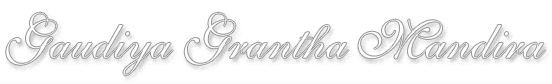 atha daśama-skandhaḥPart I, Chapters 1-11(10.1)atha prathamo’dhyāyaḥ|| 10.1.1 ||śrī-rājovāca—kathito vaṁśa-vistāro bhavatā soma-sūryayoḥ |rājñāṁ cobhaya-vaṁśyānāṁ caritaṁ paramādbhutam ||śrīdharaḥ : śrī-gaṇeśāya namaḥ |viśva-sarga-visargādi-nava-lakṣaṇa-lakṣitam |śrī-kṛṣṇākhyaṁ paraṁ dhāma jagad-dhāma namāma tat ||1||daśame daśamaṁ lakṣyam āśritāśraya-vigraham |krīḍad yadu-kulāmbhodhau parānandam udīryate ||2||daśame kṛṣṇa-sat-kīrti-vitānāyānuvarṇyate |dharma-glāni-nimittas tu nirodho duṣṭa-bhūbhujām ||3||prākṛtādiś caturdhā yo nirodhaḥ sa tu varṇitaḥ |tat-tat-prasaṅgataḥ sṛṣṭi-saṁhārādi-nirūpaṇaiḥ ||4||kṛtā navatir adhyāyā daśame kṛṣṇa-kīrtaye |ādau caturbhir adhyāyair brahma-prārthanayāvaneḥ |bhāraṁ hartuṁ harer janma sa-prasaṅgaṁ nirūpyate ||5||gokule mathurāyāṁ ca dvāravatyāṁ tataḥ kramāt |kṛṣṇa-līlā tridhā proktā tat-tad-bhedais tv anekadhā ||6||sa-pañcatriṁśad-adhyāyair bṛhad-vṛndāvanādiṣu |gokule vasato līlā varṇyate sura-duṣkarā ||7||ekena yamunā-vāriṇy akrūreṇa kṛtā stutiḥ |ekādaśabhir ākhyātā līlā madhuvane kṛtā ||8||śeṣair dvāravatī-līlā tan-nirmāṇādi varṇyate |evaṁ navatir adhyāyā daśame viśadārthakāḥ ||9||tatra tu prathame kaṁsaḥ sva-mṛtyuṁ devakī-sutāt |śrutvā bhīto’vadhīt tasyāḥ ṣaḍ-garbhān iti varṇyate ||10||
kṛṣṇāvatāra-carita-śravaṇāmṛta-nirvṛtaḥ |uktānuvādenautsukyād rājā pṛcchati tat punaḥ ||11||kathito vaṁśa-vistāra iti ||1||vaṁśīdharaḥ : oṁ svasti gaṇeśāya namaḥ |vande devaṁ pārvatījaṁ maheśaṁvācaṁ sūryaṁ māṁ guhaṁ rādhikeśam |vidyā-tīrthān sarvataś ca praṇamyavyākhyāṁ kurve śrīdhara-svāmi-vṛtteḥ ||1||hari-vidhi-vaśiṣṭha-śakti-parāśara-vyāsa-śukadevān |vaiśampāyanam ugraśravasaṁ ca numaḥ purāṇa-guru-mukhyān ||2||trayyāruṇiṁ kaśyapaṁ ca sāvarṇim akṛta-vraṇam |romaharṣaṇa-hārītau maitreyaṁ ca mṛkaṇḍajam ||3||śeṣaṁ sāṅkhyāyanaṁ cātha caturaḥ sanakādikān |sarvāṁṣ ṭīkā-kṛtaś cārthān kaṇādaṁ jaiminiṁ munim ||4||patañjalim akṣapādaṁ vysaṁ ca kapilaṁ harim |chandaḥ-kṛtaḥ kauśakṛtaḥ sāhitya-kṛtino'khilān ||5||śrī-nṛsiṁhaṁ praṇamyaiva śrīdhara-svāminaḥ kṛteḥ |vivṛtiṁ śrīdharasyaiva prasādād adhunā bruve ||6||śrīdhara-svāmy-abhiprāyaṁ śrīdharo vetti sarvathā |bhaviṣyati tat-kṛpayā tad-abhivyaktir āśu me ||7||kvacic ca śrīdhara-tyakta-pādānām api varṇanam |yathāmati māthurāṇāṁ preraṇāto muhur muhuḥ ||8||kariṣyāmi vidāṁ prītyai kṣamantāṁ te mama tvarām |pūrvācāryānugrahān me sarve'rthāḥ pratibhāntu vai ||9||vṛndāraṇyāntargate nandajenasevā-kuñje saṁyutāṁ kīrtijātām |natvā tasyāḥ prāpya cājñāṁ sva-buddhyākurve vyākhyāṁ śrīdhara-svāmi-vṛtteḥ ||10||prathamaṁ daśama-skandha-vyākhyāṁ kurve kutūhalāt |śrī-kṛṣṇa-līlā-mādhurya-sevanāsakta-cetasaḥ ||11||vaṁśīdharaḥ kauśika-gotra-gauḍa-vaṁśyaḥ kṛtī śrīdhara-vṛtti-vṛttim |karomy ahaṁ kṛṣṇa-pada-prasādāttathā gurūṇām anukampayaiva ||12||atha skandhādau pratiskandha-vyākhyāvasara-namaskṛta-śrī-rāma-praṇatiṁ cetasy āgatātiramya-śrī-kṛṣṇa-līlā-smṛti-vibhrameṇa nihāyaiva śrī-daśama-skandha-mukhya-varṇanīya-śrī-kṛṣṇaṁ śrīdhara-svāmī praṇauti—viśva-sargeti | vayaṁ tad-anirvacanīyam iyattayā guṇa-rūpādinā veyad īdṛg iti vaktum aśakyaṁ dhāma tejo rūpaṁ brahma namāma | bahutvaṁ śiṣyābhiprāyam | namateḥ, vidhi-nimantraṇāmantraṇādhīṣṭa-praśna-prārthaneṣu liṅ loṭ ca iti prārthāyāṁ loṭ, namanena prārthayāma ity arthaḥ | na tu yat-tador nitya-sambandhād atra yacchabdopādānaṁ kathaṁ na kṛtam iti cet, tatrāha—tat tvam asi iti śrutau, tac-chabdasya brahma-vācakatva-darśanāt tac-chabdo’tra brahma-vācakaḥ prasiddhaḥ, so’haṁ haṁsaḥ ity atra ca | tataś cātra yac-chabdopādānaṁ nāpekṣate prakrānta-prasiddhānubhūtārtha-viṣayas tac-chabdo yac-chabdopādānaṁ nāpekṣate iti kāvya-prakāśokteḥ | yathā kumāra-sambhave kalā ca sā kāntimati kalāvataḥ ity atreti, gṛha-deha-tviṭ-prabhāvā dhāmāni ity amaraḥ | kiṁ-bhūtaṁ śrīyate sevyate brahmādibhiḥ śrī-kṛṣṇena veti śrī-rādhā | sarvair āpūjyate devī rādhā vṛndāvane vane iti brahmāṇḍe brahmokteḥ | yac cintyam akhileśvaraiḥ iti tatraiva nāradokteś ca | rādhaivārādhyate iti śrī-kṛṣṇokteś ca, rādhyate sā bhagavatā rādhā ity abhidhā sphuṭam ity ādi-purāṇokteś ca | śrī-śabdo rādhārthakaḥ | yad vā, śrayati rādhnoti sarvadā vṛndāvana-nikuñjagaṁ śrī-nandanandanam iti śrī-rādhā | vṛndāvane nikuñjastho rādhyate sarvadā yayā | nanda-sūnur ato rādhā socyate muni-sattama || iti purāṇāntarāt |kṛṣati nija-samīpam ākarṣati veṇu-raveṇa vallavī-gaṇam iti kṛṣṇo yaśodā-nandanaḥ | nanu madhura-gītādinā tv anye’pi pramadā-gaṇam ākarṣati | tatra ko viśeṣaḥ ? ity arucyāha—kṛṣati vilikhati nijānāṁ saṁsāram iti kṛṣṇaḥ | sad-ānanda-svarūpo bhakta-jana-pāpaugha-nāśakaś ca | kṛṣir bhū-vācakaḥ śabdo ṇaś ca nirvṛti-vācakaḥ |tayor aikyaṁ paraṁ brahma kṛṣṇa ity abhidhīyate || iti śruteḥ sad-ānanda-rūpaḥ |koṭi-janma-kṛtaṁ pāpaṁ kṛṣir ity ucyate budhaiḥ |tan-nāśana-karo devaḥ kṛṣṇa ity abhidhīyate || iti brahma-vaivartāt pāpa-nāśaka-rūpaś ca kṛṣṇa-padārthaḥ | śriyā sahitaḥ kṛṣṇaḥ śrī-kṛṣṇaḥ | yad vā, śrīś ca te lakṣmīś ca te patnyau iti śrutau | śrī-śabdena rādhā lakṣmī-śabdena ramā | cāt sarasvatī grāhyā | keśavasya priyāṁ devīm iti bṛhaspaty-ukteḥ | tathā ca śrīś ca śrīś ca śrīś cety eka-śeṣa-samāsena śriya iti syāt, tataḥ śabdhiḥ rādhā-ramā-gīrbhiḥ sahitaḥ kṛṣṇaḥ śrī-kṛṣṇaḥ | sa ākhyā’bhidhā yasya tac chrī-kṛṣṇākhyam | punaḥ viśva-sarga-visargādi-nava-lakṣaṇa-lakṣitam | sargaś ca visargaś ca sarga-visargau viśvasya sarga-visargau viśva-sarga-visargau | tau ādī eṣāṁ sthānādīnāṁ tāni viśva-sarga-visargādīni tāni ca nava lakṣaṇāni viśva-sarga-visargādi-nava-lakṣaṇāni tair navabhir lakṣitaṁ lakṣyatvena jñāpitam | yadyapi,atra sargo visargaś ca sthānaṁ poṣaṇam ūtayaḥ |manvantareśānukathā nirodho muktir āśrayaḥ || [bhā.pu. 2.10.1]iti lakṣaṇāni daśoktāni, tathāpīhāśraya-rūpasya daśamasya lakṣyābhiprāyeṇa na vety uktir bodhyā | nāma-rūpatve’pi māyā tat-kāryāspṛṣṭatvam āha—param iti | paraṁ sarvasmāt paratamaṁ, indriyebhyaḥ parā hy arthā arthebhyaś ca paraṁ manaḥ |manasas tu parā buddhir buddher ātmā mahān paraḥ || mahataḥ parama-vyaktam avyaktāt puruṣaḥ paraḥ |puruṣān na paraṁ kiṁcit sā kāṣṭhā sā parā gatiḥ || [ka.u. 1.3.10-11] iti śruteḥ |yad vā, paraṁ nirbhayam anyeṣāṁ devānāṁ gṛhīta-śastratvena sabhayatva-pratīteḥ śrī-kṛṣṇasya vaṁśī-vibhūṣita-karatvān nirbhayatvaṁ sphuṭam iti | punaḥ jagato dhāmeti sat-puruṣas tu jagad adhiṣṭhānatvena lakṣya-rūpatām āha—jaganti sthāvara-jaṅgamātmakāni sarvāṇi dhāmāni yasyeti tat tatheti samāsas tu sarvāntaryāmitām āha | ata eva vakṣyati—kṛṣṇam enam avehi tvam ātmānam akhilātmanām [bhā.pu. 10.14.55] iti |yad vā, daśa-lakṣaṇam ity ukteḥ sargādīni daśa-mahā-purāṇa-lakṣaṇāni śrīmad-bhāgavatasyaiva santi kathaṁ tāni śrī-kṛṣṇasya sañjāghaṭati, tathāpii—idaṁ bhāgavataṁ nāma purāṇaṁ brahma-saṁmitam ity-ukteḥ, teneyaṁ vāṅ-mayī mūrtiḥ śrī-kṛṣṇasya na saṁśayaḥ iti pādmokteś ca śrī-kṛṣṇa-śrī-bhāgavatayor bhedābhāvenaika-rūpatvāt tatrāpi tāni na viruddhānīti | kiṁ caitāni ca sargādīni sarva-mahā-purāṇa-sādhāraṇa-lakṣaṇāni śrī-bhāgavatasyaiva santi yat sādhāraṇa-lakṣaṇaṁ tat tu prathama-skandhe—grantho’ṣṭādaśa-sāhasro dvādaśa-skandha-saṁmitaḥ ity anena svāmi-caraṇaiḥ prathama-skandhe prathama-śloka-vyākhyāne prapañcitam | lakṣaṇatvaṁ ca lakṣyatāvacchedaka-sama-niyatatvaṁ lakṣyaṁ ca yad uddiśya lakṣaṇaṁ pravartata iti | iha ca mahā-purāṇaṁ lakṣyaṁ tatra lakṣyatāvacchedakaṁ mahā-purāṇatvaṁ tat-sama-niyatatvaṁ sargādi-daśakasyeti samanvayaḥ | śrī-bhāgavatasya mahā-purāṇatvaṁ tu dvādaśe vakṣyati—śrīmad-bhāgavataṁ nāma sargādi-daśa-lakṣaṇam |mahā-purāṇam alpaṁ ca pañca-lakṣaṇam iṣyate || iti |yat tv amara-siṁhena purāṇaṁ pañca-lakṣaṇam ity uktvā pañca-lakṣaṇasyaiva purāṇatvaṁ pratipāditaṁ tad alpa-purāṇa-viṣayam evānyathā,daśa-lakṣaṇa-saṁyuktaṁ purāṇaṁ kavayo viduḥ |kecit pañcavidhaṁ brahman mahad alpa-vyavasthayā || iti vyāsoktir vyākupyeteti ||(1)||atha daśama-skandha-varṇanīyam āha—daśama iti | daśame daśama-skandhe | daśamaṁ lakṣyam udīryate | kiṁ-bhūtam ? āśritānāṁ jagatām āśrayaḥ, ābhāsaś ca nirodhaś ca yataś cādhyavasīyate |sa āśrayaḥ paraṁ brahmaity-ukta-lakṣaṇo vigrahaḥ svarūpaṁ yasya tat tathā | etādṛg lakṣyaṁ śrī-kṛṣṇe eva ity etad apy ato labhyate | tathā hi—aṁ vāsudevam āśritāśritā ramā rādhā gīr vā, tasyā āśrayo vigraho deho yasya lakṣyasya tat tathā | yad vā, vīnāṁ pakṣiṇām āśraya āśraya-vir garuḍaḥ | rājadantādivat samāsaḥ | āśrita āśraya-vir yena sa āśritāśraya-vir vaikuṇṭha-nāyako viṣṇur upalakṣaṇam etan nṛsiṁha-yajña-nara-nārāyaṇa-rāmacandrāṇām | taṁ gṛhṇāti svasmin pravilāpayatīty āśritāśraya-vigraham | prathitam etad vṛttaṁ garga-saṁhitā-goloka-khaṇḍe | anena nanda-nandanasyaiva lakṣyatvam āyātam | ata eva parān brahma-rudrādīn ānandayati nija-līlayeti parānandam | nandaḥ pramudito mene ātmānaṁ pūrṇam āśiṣām [bhā.pu. 10.8.20] ity ādi bahuśo vakṣyamāṇatvāt | punaḥ yadu-kulam evāmbhodhir ivety upamānottara-pada-samāsas tatra krīḍatīt krīḍat, krīḍṛ vihāre śatṛ-pratyayaḥ | prasiddhāmbhodhau śaśivad iti vyajyate | nanda-gopa-kulam api yadu-kulam eva | tathā hi—atha sarva-śruti-purāṇādi-kṛta-praśaṁsasya yadu-kulasyāvataṁsaḥ śrī-devamīḍha-nāmā parama-guṇa-dhāmā mathurām adhyāsāmāsa | tasya bhāryā-dvayam āsīt | prathamā dvitīya-varṇā, dvitīyā tṛtīya-varṇeti | tayoś ca putra-dvayaṁ prathamaṁ babhūva, śūraḥ parjanya iti | tatra śūrasya śrī-vasudevādayaḥ | [go.ca. 1.3.18]ata evoktaṁ śrī-muninā—vasudeva upaśrutya bhrātaraṁ nandam āgatam  [bhā.pu. 10.5.20] iti | śrī-parjanyas tu māṭṛvad varṇa-saṅkaraḥ iti nyāyena prāyaṇaṁ hi janāḥ sarve yānti mātāmahīṁ tanūm ity nyāyena ca vaiśyatām evāviśya go-vṛtti-pūrvakaṁ bṛhad-vanam evāsāñcakāra | sa ca bālyād eva brāhmaṇa-darśaṁ pūjayati | , manoratha-pūraṁ deyāni varṣati, vaiṣṇava-vedaṁ snihyati, yāvad vedaṁ vyavaharati, yāvaj-jīvaṁ harim arcayati sma | tasya mātur vaṁśaś ca vyāpta-sarva-diśāṁ viśāṁ vataṁsatayā paraṁ śaṁsanīyaḥ | [go.ca. 1.3.19]evam eva ca gopa-vaṁśo’pīti pādme sṛṣṭi-khaṇḍe spaṣṭīkṛtaḥ | sa ca śrīmān parjanyaḥ vaiśyāntara-sādhāraṇyam atīyāya | yasya bhāry nāmnā varīyasīty āsīt, yasya ca śrīmad-upanandādayaḥ pañcātmajā jagad evānandayāmāsuḥ | tathā ca vandina upamānti sma—upanandādayaś caite pituḥ pañcaiva mūrtayaḥ |yathānandamayasyāmī vedānteṣu priyādayaḥ || [go.ca. 1.3v15] iti | tasya putra-sampattis tu paraṁa-ramaṇīyatām avāpa, madhyama-suta-sampattis tu sutarām [tatra 1.3.25] | tad evaṁ sumukha-nāmnā kenacid gopa-mukhyena śrī-parjanya-madhyama-sutāya śrī-nandāya parama-dhanyā kanyā dattā [tatraiva 1.3.30] | yā khalu sva-guṇa-vaśīkṛta-svajanā yaśāṁsi dadāti śṛṇvadbhyaḥ, kim uta paśyadbhyaḥ, kim utatarām bhaktimadbhyaḥ | tataś ca tayor dāmpatyena sarveṣām api sukha-sampattir ajāyata, kim uta mātara-pitarādīnām | [tatraiva 1.3.30]tad evam ānandita-sarva-janaḥ parjanyaḥ svayam api sukham anubhūya śrī-govinda-padāravinda-bhajana-mātrānvitāṁ deha-yātrām abhīṣṭāṁ manyamānaḥ sarva-jyāyase sutāya sva-kula-tilakatāṁ dātuṁ śrī-vasudevādi-naradeva-gargādi-bhūdeva-kṛta-prabhāyāṁ sabhāyāṁ svajanān āhūtavān | [tatraiva 1.3.31]sa ca jyāyāṁs tatra sadasi madhyamaṁ nijānujaṁ nanda-nāmānaṁ pitur ājñayā kṛtakṛtyaḥ san gokula-rājatattv sabhājayāmāsa | [tatraiva 1.3.32]atha saṅkucati tatrānuje sarvatra sa-vismaye sarva-jane pitari ca rocamāna-locane ca sa provāca—mayedaṁ sneha-sad-guṇa-parādhīnenācaritam iti rājāyam asmākam | tato devais tad-upari puṣpa-vṛṣṭir akāri sadasyaiś ca | [tatraiva 1.3.33-34]tathā hi—kiṁ bhaya-mūlam adṛṣṭaṁ kiṁ śaraṇaṁ śrī-harer bhaktaḥ |kiṁ prārthyaṁ tad-bhaktiḥ kiṁ saukhyaṁ tat-para-prema || [tatraiva 19] iti |śrīmān upanandaḥ śrī-nanda-vraja-mahendra-sadasi mantritayā sthitavān | tasya ca śrī-nanda-rājasya śrī-golokeśaḥ śrī-kṛṣṇo dvādaśī-vrata-caryā-tuṣṭaḥ putratām avāpeti | itthaṁ nanda-gopa-kulaṁ yadu-kulam iti |atha prakṛtam anusarāmaḥ | etad-viśeṣaṇa-sārthakyāyāśritety-āder arthāntaram āha—āśrita-bhakṣyatvena āśrayo yena sa āśritāśayo’gniḥ, āśrayāśo bṛhad-bhānuḥ iti koṣāt, agner āśrayāśatva-prasiddheḥ | yad vā, āśritaḥ āśrayo yena niradhiṣṭhānāgner adṛṣṭatvāt | āśritāśrayo’śanaṁ yasya āśritāśrayāśanaḥ | sa cāsau viḥ āśritāśraya-viś cakoraḥ, madhyama-pada-lopī samāsaḥ | tena gṛhyate priyatvena sevyata ity āśritāśraya-vigrahaṁ candra-rūpam ity arthaḥ | āśritāśraya-lakṣaṇaṁ iti pāṭhas tūttānārthaḥ | kiṁ ca, āśrayasya daśamasya lakṣaṇe sūktatve’pi punar lakṣyatve’pi kathanaṁ tu kvacil lakṣya-lakṣaṇayor abhede’pi chando-grantheṣu vṛtta-ratnākarādiṣu, mo nārī ro bhṛṅgī ity-ādy udāhṛtya lakṣya-lakṣaṇa-bheda-vyavahāravad bodhyam |kiṁ ca, avasara-saṅgati-prāptam aṣṭamaṁ nirodha-rūpa-lakṣaṇa-varṇanaṁ vihāyehāśraya-rūpasya daśamasya varṇanaṁ tu yadu-vaṁśa-varṇana-prasaṅga-saṅgatyā kṛtam iti bodhyam | saṅgatiś ca anantarābhidhāna-prayojaka-jijñāsā-janaka-jñāna-viṣayo hy arthaḥ saṅgatir ity ukta-lakṣaṇā | sā ca—sa-prasaṅga upodghāto hetutāvasaras tathā |nirvāhakaika-kāryatve ṣoḍhā saṅgatir iṣyate || ity udayenokteḥ ṣoḍhā |smṛtasyopekṣānarhatvaṁ prasaṅgatvam |varṇanīyam arthaṁ manasi nidhāya tad-artham arthāntara-kalpanam upodghātatvam |varṇitārthe kāraṇa-jijñāsotpādakatvaṁ hetutvam |śuśrūṣāntara-rāhitya-pūrvaka-prakṛta-granthe śuśrūṣotpādakatvam avasaratvam |uktārtha-sādhakatvaṁ nirvāhakatvam |dvayor eka-kārya-karatvenaikatra varṇanam eka-kāryatvam |eṣām udāharaṇāni granthe yathāyatham avadheyāni ||(2)atha lakṣya-varṇanāvāntargataṁ sargādi-varṇanāvasara-prāptaṁ bhāktam avatāntaram adarśana-sāmyād duṣṭa-saṁhāra-rūpa-nirodham āha—daśama iti | duṣṭa-bhūbhujāṁ kaṁsādīnāṁ | nirodhaḥ saṁhāra-rūpo’nuvarṇyate, nirodho nāśa-rodhayoḥ iti medinī | vibhūtaḥ dharmasya trayī-vihitasya glāniḥ kṣayo nimittaṁ yasya sa tathā teṣāṁ dharma-nāśakatvena śrī-kṛṣṇena te hatā iti tātparyam | kṛṣṇasya rāgi-mukta-mumukṣv-ādi-sakalānanda-karī satī yā kīrtis tasyā vitānāya vistārāya | duṣṭa-nāśena sarva-dharma-pravṛtteḥ sat-kīrter vistāraḥ sphuṭa eva | tur atrāthāntare | tac ca lakṣyasya varṇyatvaṁ pratijñāya punar lakṣaṇa-varṇana-rūpaṁ catur-vidha-nirodha-vailakṣaṇya-rūpaṁ veti ||(3)
nanu mukhyaṁ nirodhaṁ vihāya bhākta-nirodhaḥ katham atra varṇitaḥ ? tatrāha—prākṛtād iti | ādinā nitya-naimittikārtyātakānāṁ grahaḥ | prakṛtau tat-kārya-brahmāṇḍasya layaḥ prākṛtikaḥ | brahmaṇo nidrāṁ nimittīkṛtya jāyamāno loka-traya-pralayo naimittikaḥ | dehasya pratikṣaṇam avasthā-bhedena vartamāno yaḥ sa nityaḥ jñānenāvidyāṁ sakāryāṁ chittvā svarūpeṇāvasthānam ātyantika iti vivekaḥ | sa ca sa cānayoḥ samāhāras tat tat | tat tac cāsau prasaṅgaś ceti tat-tat-prasaṅgāt tasmiṁs tathā | saptamy-arthe tasiḥ | tasmims tasmin prasaṅge sṛṣṭi-saṁhāra-vādī yeṣāṁ yuddha-vicārādīnāṁ teṣāṁ nirūpaṇaiḥ | varṇitaḥ—varṇaṁ varṇane | ato bhaviṣyaty api kta-pratyayo bodhyaḥ | ūṇādayo bahulam iti bāhulakāt | tathā caikādaśe dvādaśe ca varṇito varṇayiṣyate ity arthaḥ | sṛṣṭi-saṁhāra-prasaṅge sahasra-yuga-paryantaṁ ity ādinā naimittakaḥ prathame sūcitaḥ | ātyantiko’pi prākṛta-miśro yudhiṣṭhira-mahānugamane tatraivoktaḥ | tṛtīye ekādaśe aṣṭame cādhyāye naimittika evoktaḥ | caturyugānāṁ ca sahasram apsu ity ādinā | tam evānv api dhīyante lokāḥ ity ādinā ca saptame’py avadhūtākhyāne ātyantika evoktas tatraivānāvṛtti-prakāro’pi | sa eva caturthe pṛthūpākhyāne pṛthor api prākṛta-miśra ātyantika eva | aṣṭame matsyāvatāra-prasaṅge, yāvad brāhmī niśā ity-ādy-ukte naimittika eva | evaṁ navame saubhary-upākhyāne hariścandropākhyāne cātyantika eva pratīyate | evam anyatrāpi jñeyam || (4)nanu kiyad adhyāyo daśama-skandhaḥ ? tatrāha—kṛtā iti sārdhena | navānāṁ daśakaṁ navatir iti,, paṅktir viṁśati ity ādinā sādhuḥ | viṁśaty-ādyāḥ sadaikatve sarvā saṅkhyeya-saṅkhyayoḥ ity amaraḥ | tāsu ca navateḥ striyaḥ || iti ca | viṁśaty-ādīnāṁ navati-paryantānāṁ nityaṁ strītvaṁ, mukhaṁ puṁsaḥ parasya ye itivat | yad vā, vedāḥ pramāṇam itivan navatir adhyāyā iti sambandhaḥ | samāna-liṅga-vibhakti-saṁkhyākānām evānvayaḥ iti śiṣṭoktis tūddeśya-vidheya-bhāvaṁ vinaiva caritārthā bhavati | yatroddeśya-vidheyatvaṁ tatrāyaṁ niyamo nahi | rāma-dārāś ca sīteyaṁ karuṇā-bhājanaṁ hariḥ || ity-ādy-udāhṛteḥ |caturbhir ādyaiḥ prathamāc caturtha-paryantaiḥ | sa-prasaṅgaṁ prasaṅgaś ca mathurā-varṇana-puraḥsara-devaky-udvāhādi-rūpaḥ | avaner bhūmeḥ, kṣmāvanir-medinī mahī ity amaraḥ | hartum upākartum | kīrtyate varṇyate vyāsādyair iti kīrti-līlā kṛṣṇasya kīrtiḥ kṛṣṇa-kīrtiḥ | tasyai kṛṣṇa-līlāyai | kriiyārthopapadasya ca karmaṇi sthāninaḥ iti caturthī | kṛṣṇa-kīrtiṁ varṇayitum ity arthaḥ ||(5)sā ca tridhety āha—gokula iti | gokula-līlā-mathurā-līlā-dvārakā-līlā-bhedāt tridhā triprakārā | tato hari-janmānantaram | kramād gokula-līlā-kramāt | gokula-līlā ca janmotsava-pūtanā-vadha-śakaṭa-pātanādi-bhedair naikadhā | mathurā-līlāpi dhanur-bhaṅga-malla-vadha-kuvalayāpīḍa-kaṁsa-vadha-pitrādi-mocanādi-bhedair anekadhā | evaṁ dvārakā-līlāpi dvārakā-nirmāṇa-kālayavanādi-vadha-rukmiṇī-haraṇa-syamantakopādānādi-bhedair anekadhaiva || (6)atha punar adhyāya-saṁkhyayā līlā-pārthakyam āha—sapañceti tribhiḥ | pañcabhiḥ sahitā triṁśat-sapāñca-triṁśat tattv | bṛhac ca vṛṇdā ca bṛhad-vṛnde te ca te vane bṛhad-vṛṇdāvane te ādinī yeṣāṁ madhu-tālādīnāṁ tāni bṛhad-vṛṇdāvanādīni teṣu | iha vṛndā-śabdo vṛndākhya-devy-adhiṣṭhita-vana-paro lakṣaṇayā bodhyaḥ | vanāni ca madhu-tāla-kumuda-bahulā-kāmya-khadira-vṛndā-bhadra-bhāṇḍīra-bilva-loha-mahā-vana-bhedād dvādaśa santi vraja-maṇḍale | upavana-sahitāni caturviṁśatiś ca | tāni nidhuvana-kokilādīni jñeyāni | sa pañca-triṁśad-adhyāyaiḥ pañcamata ekonacatvāriṁśad-antaiḥ | sambandhas tu pūrvavat | gavāṁ kulāni yūthāni yatra yad gokulaṁ mathurāṁ vihāya sarvaṁ vraja-maṇḍalaṁ tena nanda-grāma-bṛhat-sānu-pura-prabhṛtīnāṁ akhilānāṁ grahaḥ | tatra vasataḥ kṛta-nivāsasya śrī-kṛṣṇasyety arthaḥ | sura-duṣkarā devair api kartum aśakyā govardhanoddhāraṇālpa-pradeśa-go-gopī-yūtha-viveśanādi-rūpā || (7)punar ekena catvāriṁśad-ākhyena ekādaśabhir ekacatvāriṁśat ta eka-pañcāśad-antaiḥ madhupure mathurāyāṁ | vane sthāpitaṁ vana-sthāpitam | madhor daityasya lavaṇa-pitur vanaṁ sthāpitaṁ madhuvana-sthāpitaṁ, tac ca tat-puraṁ madhu-puram | madhya-pada-lopī samāsaḥ | vana-sthāpita-padasya samāsa-kṛtaika-padatvāt tatra pada-dvayatvaṁ māśakyaṁ tasmiṁs tathā | śatrughnaś ca madhoḥ putraṁ lavaṇaṁ nāma rākṣasam |hatvā madhuvane cakre mathurāṁ nāma vai purīm || [bhā.pu. 9.11.14] iti navamokteḥ |madhūnāṁ yadūnāṁ puraṁ madhupuram iti vā | mathurā bhagavān yatra nityaṁ sannihito hariḥ [10.1.28] iti vakṣyamāṇamānatvāt ||(8)śeṣair ekonacatvāriṁśad-adhyāyair dvipañcāśatto navati-paryantair ity arthaḥ | dvāravatī-līlām āha—tasyā dvāravatyā nirmāṇaṁ racanādi yasya rukmiṇī-haraṇādi-rūpa-līlā-vṛndasya tat-tan-nirmāṇādi, nirmāṇaṁ racanāyāṁ ca pramāṇa-rahite tathā iti dharaṇi-devaḥ | viśadārthakā sphuṭārthakā || (9)tatra teṣu teṣu adhyāyeṣu madhye | sva-mṛtyuṁ nija-mṛtim | tasyā devakyāḥ | ṣaṭ ca te garbhā arbhakā ṣaḍ-garbhās tān, garbho bhrūṇe’rbhake kukṣau sandhau panasa-kaṇṭake iti medinī | avadhīt ahiṁsīt || (10)kṛṣṇāvatāraḥ kṛṣṇāvirbhāvaḥ, avatāro’vataraṇe puṣkariṇy-ādi-tīrthayoḥ |āvirbhāve tariṇyāṁ strī klībaṁ jñāne plave’dhvaniḥ || iti dharaṇi-devaḥ |tasya caritaṁ bāla-līlā-rūpaṁ tad eva caraṇāravindayoḥ karṇayor ānanda-janakatvād amṛtaṁ tadvat svādu, tena nirvṛto jātānandaḥ | rājā parīkṣit | saṁkṣepeṇa kathitasya vyāsena kathanam anuvādaḥ | uktasya, jāto gataḥ pitṛ-gṛhād vrajam [bhā.pu. 9.24.66] ity ādinā navama-skandhānte saṁkṣepeṇoktasya kṛṣṇa-caritasyānuvādena hetunā | hetau tṛtīyā | autsukyāt tat-parāyaṇatvāt, iṣṭārthodyata utsukaḥ ity amaraḥ | adhikābhilāṣata iti yāvat || (11) [iti śrīla-śrīdhara-svāmināṁ maṅgala-ślokānāṁ vyākhyā][bhāgavata-ślokasya vyākhyā] tat kṛṣṇa-caritaṁ punar dvitīya-vāraṁ pṛcchati—kathita ity ādinā | vaṁśa-vistāro vaṁśa-vyāsaḥ, vistāro vigraho vyāsaḥ sa ca śabdasya vistaraḥ ity amaraḥ | yadyapi ekatvaṁ na prayuñjīta gurv ātmani kadācana iti smṛteḥ | purāṇopadeṣṭari sarva-guru-mukhye śrī-śuka-deve bhavaty eka-vacana-prayogo’nucitaṁ tathāpi tasyāpy ānanda-kanda-śrī-kṛṣṇa-carita-caraṇāravinda-vyagratvena tad-itarānanusandhāna-vaśān na doṣaḥ | soma-sūryayor iti | nanu sūrya-candramasau dhātā [ṛ.ve. 10.90.48] iti śrutau | tasyākṣarasya praśāsane gārgi sūryācandramasau vidhṛtau [bṛ.ā.u. 3.8.9] iti śrutau ca, sūryācandramasor yoge iti garga-smṛtau ca, sūrya-śabdasya pūrva-nipāta-darśanāt, saiṣā trayy eva vidyā tapati [ma.nā.u. 14.1] iti śruteḥ sūryasya sarva-dharma-mūla-trayī-rūpatvāt, sūrya ātmā jagatas tasthuṣaś ca [ṛ.ve. 1.115.1] iti śruteḥ | sarvātmakatvena sarva-dharma-pravartakatvāt | yasyodayeneha jagat-prabuddhyate pravartate cākhila-karma-siddhaye ity ādi-smṛteś ca abhyarhitatvāt | vaṁśa-nirūpāvasare’pi prathamaṁ sūrya-vaṁśasyaiva nirūpitatvāc ca sūrya-śabdasya pūrva-nipāta ucitas tathāpi, puṣṇāti cauṣadhīḥ sarvāḥ somo bhūtvā rasātmakaḥ [gītā 15.13] iti rasa-vardhakatvāt somasya rasa-śoṣaka-raveḥ pradhānatvāt | brahmaṇo marīcis tatḥ kaśyapas tato ravir iti brahma-prapautrād raver brahmaṇo’tris tataś candra iti brahma-pautratvena, somo’bhūd brahmaṇo’ṁśena ity ukteḥ sarva-sraṣṭṛ-brahmāṁśatvena sūrya-vaṁśasyāpi śrī-bhagavad-rāmeṇa svīkṛtatve’pi, kṛṣṇas tu bhagavān svayam [1.3.28] svayaṁ tv asāmātiśayas tryadhīśaḥ [bhā.pu. 3.2.21] iti, aṣṭamas tu tayor āsīt svayam eva hariḥ kila [bhā.pu. 9.24.55] iti ca, arjune tu narāveśaḥ kṛṣṇo nārāyaṇaḥ svayam [āgame] ity ādi bahuśa uktatvāt svayaṁ bhagavatā śrī-kṛṣṇena svīkṛta-vaṁśyatākatvena, somo’smākaṁ brāhmaṇānāṁ rājā iti śruteḥ | sarva-vedādhikaraṇa-vipra-kula-rājatvena sarva-deva-guruṇā śrī-śivena ubhayā saha vartata iti somaḥ śivaḥ | so’sty ādhāratvena yasya sa somaḥ | tasya sva-mūrdhani dhṛtatvāc ca somasyaivābhyarhitatvāt pūrva-nipātaḥ, ātmānaṁ ślāghate sarvaḥ iti nyāyena, sarveṣāṁ eva lokeṣu sveṣṭa-devaḥ paro mataḥ iti nyāyena ca rājñas tad-iṣṭa-devasya śrī-kṛṣṇasya ca soma-vaṁśyatvād vā pūrva-nipātaḥ | [ubhayoḥ soma-sūryayor vaṁśau tatra bhavāḥ, ubha-śabdasya dvi-vacana-paratvābhāve vṛtti-viṣaye svārthe nityam ayac ubhayo’nyatra ity ukteḥ |]yad vā, ubhāv avayavau yasya sa ubhayaḥ, sa cāsau vaṁśaś ca jātitvād ekatvam, ubhaya-vaṁśaḥ tatra bhavāḥ ubhaya-vaṁśyāḥ, teṣām | paraṁādbhutaṁ śrotṝṇāṁ sudyumnailādi-caritākarṇanenātyāścarya-karam ||1||caitanya-mañjuṣā : atha sūtaḥ—jānāsi sūta bhadraṁ te bhagavān sātvatāṁ patiḥ |devakyāṁ vasudevasya jāto yasya cikīrṣayā || [bhā.pu. 1.1.12]iti śrī-śaunaka-sūta-saṁvāde upakrāntasya, śravaṇa-smaraṇārhāṇi kariṣyann iti kecana [bhā.pu. 1.8.35] iti kuntī-stutau kiñcid aṅkuritaṁ, śuka-parīkṣit-saṁvāde, kalau janiṣyamāṇānāṁ duḥkha-śoka-tamo-nudam [bhā.pu. 9.24.61] ity-ādinā navama-skandhoktena pallavitaṁ śrī-kṛṣṇāvatārasya cikīrṣitaṁ hi śrī-bhāgavata-pratipādyam | anyeṣāṁ tu atra sargo visargaś ca [bhā.pu. 2.10.1] iti navānāṁ kathanaṁ, daśamasya viśuddhy-arthaṁ navānām iha kīrtanaṁ [bhā.pu. 2.10.2] iti daśamasya śrī-kṛṣṇasya viśiṣṭa-śuddhiḥ parātparatā taj-jñānārthaṁ kīrtitānāṁ prāsaṅgikānāṁ navānāṁ kathana-samāptau pratipādya-bhūtaṁ śrī-kṛṣṇa-līlāvatāraṁ kathitasya sarvasya vismaraṇārthaṁ śrī-parīkṣitā pṛṣṭaṁ śrī-śukaḥ śrāvayati | rājovāca—kathito vaṁśa-vistāra ity ādi | kathita iti alaṁ-buddhi-dyotakaṁ yad yat kathitam | tāvatāhaṁ kṛtārtho na bhavāmi | kintu kathita eva bhavatā, api tu yad-arthaṁ mayā pṛṣṭaḥ, yad-arthaṁ vā tvayā kathitaḥ soma-sūryayor vaṁśa-vistāra ubhaya-vaṁśyānāṁ rājñāṁ ca paraṁādbhutaṁ caritam | sa kṛṣṇāvatāra idānīṁ kathyatām iti kathita-śabdasyābhiprāyaḥ ||1||vaiṣṇava-toṣaṇī : oṁ namaḥ śrī-kṛṣṇāya |śrīman-madana-gopālaṁ vṛndāraṇya-purandaram |śrī-govindaṁ prapadye’haṁ dīnānugraha-kātaram ||1||vande śrī-kṛṣṇa-caitanyaṁ bhagavantaṁ kṛpārṇavam |prema-bhakti-vitānārthaṁ gauḍeṣv avatatāra yaḥ ||2||śrī-mādhava-purīṁ vande yatīndraṁ śiṣya-saṁyutam |lokeṣv aṅkurito yena kṛṣṇa-bhakti-surāṅghripaḥ ||3||śrī-bhāgavata-siddhy-arthā ṭīkā dṛṣṭir adāyi yaiḥ |śrīdhara-svāmi-pādāṁs tān vande bhakty-eka-rakṣakān ||4||bhaṭṭācāryaṁ sārvabhaumaṁ vidyā-vācaspatīn gurūn |vande vidyā-bhūṣaṇaṁ ca gauḍa-deśa-vibhūṣaṇam ||5||vande śrī-paramānandaṁ bhaṭṭācāryaṁ rasālayam |rāmabhadraṁ tathā vāṇī-vilāsaṁ copadeśakam ||6||namāmi śrīmad-advaitācāryaṁ śrīvāsa-paṇḍitam |nityānandāvadhūtaṁ ca śrī-gadādhara-paṇḍitam ||7||dāmodara-svarūpādīn vande caitanya-pārṣadān |yeṣāṁ pāda-rajaḥ-sparśād adhamo’py uttamo bhavet ||8||śrī-vāsudeva-dattaṁ ca śrī-govindaṁ mukundakam |murāri-guptam anyāṁś ca vande caitanya-sevakān ||9||vṛndāvana-priyān vande śrī-govinda-padāśritān |śrīmat-kāśīśvaraṁ lokanāthaṁ śrī-kṛṣṇa-dāsakam ||10||svāmi-pādair na yad vyaktaṁ yad vyaktaṁ cāsphuṭaṁ kvacit |ṭippaṇī daśame tatra seyaṁ vaiṣṇava-toṣaṇī ||11||vaiṣṇavāparitoṣaḥ syād yatra yatra tatas tataḥ |lekhyaṁ vaiṣṇava-siddhānta-dākṣiṇyenaiva kiṁcana ||12||śrīmad-bhāgavata-vyakta-bhakty-eka-puruṣārthinām |nābheda-vāda ity eṣa nālekhi kṣamyatām idam ||13||pūrva-pūrvatra ca vyākhyā pūrva-pakṣatayā matā |sarvāntimā tu vijñeyā sva-siddhāntatayā matā ||14||yeṣāṁ protsāhanenāsmi pravṛtto’tyanta-sāhase |te dīnānugraha-vyagrāḥ śaraṇaṁ mama vaiṣṇavāḥ ||15||rādhā-priya-prema-viśeṣa-puṣṭogopāla-bhaṭṭo raghunātha-dāsaḥ |syātām ubhau yatra suhṛt-sahāyauko nāma so’rtho na bhavet susiddhaḥ ||16||śrīmac-caitanya-rūpasya prītyai guṇavato’khilam | bhūyād idaṁ yad-ādeśa-balenaiva vilikhyate ||17||svayaṁ vilikhitaṁ kiñcit kiñcid yogyair vilekhitam |chidraṁ yad asti tac cātra śodhyaṁ vaiṣṇava-paṇḍitaiḥ ||18||śrī-caitanya-kṛpā-vyakta-śrī-kṛṣṇa-prema-lipsubhiḥ |samyag rasayituṁ śakyā seyaṁ vaiṣṇava-toṣaṇī ||19||śrīmad-bhāgavataṁ yad dhi svādu svādu pade pade |tasya pratipada-vyākhyā kāryā tat-pratipattaye ||20||ādyaḥ pāṭho’tra gauḍīyo dvitīyo’lekhi kāśikaḥ |nānā-deśīya-mūla-śrī-ṭīkānām anuvādataḥ ||21||purā mahā-purāṇasya daśa proktāni yāni hi |lakṣaṇāny akhile skandhe tāni santi taror iva ||22||tatra prādhānyataḥ skandhe daśame’tra nirūpyate |āśrayo bhagavān kṛṣṇaḥ sva-pūrṇatva-prakāśakaḥ ||23||tatra yadyapi sāmānyākāreṇāśraya-lakṣaṇam |tathāpi kṛṣṇa eva syāt tasya paryavasāyitā ||24||brahmaṇo hi pratiṣṭhāham iti tad-gīḥ satāṁ matā |ātmārāmāś ca munaya ity-ādi-sacivā ca sā ||25||paribhāṣā ca tatra syād ete cāṁśeti sūta-gīḥ |tad etad vivṛtaṁ bhāvi brahma-stavam anu svayam ||26||
athātra paribhāṣeyaṁ jñātavyā yady apekṣyate |mūlaṁ sa-ṭīkam aṅkādyaiḥ paricchedyaṁ sahānayā ||27||aṅkā vākyānta evātra jñeyā padyāntato na tu |bahu-padyaika-vākyatve garbhāṅkā bindu-mastakāḥ ||28||yasmin vākye nāsti ṭīkā tad apy aṅkena yojayet |ṭīkā tad-aṅka-śūnyā vā tad-aṅkānta-yutāpi vā ||29||tad-yutatvaṁ tu pūrvāṅka-sannidhau pṛthag ācaret |vidhir evaṁ gauḍa-kāśyor gurjarādau yathā-mati ||30||eka-padyānya-vākyatve saṅkhyā-śabdās tu kāntakāḥ |yathārdhakaṁ yugmakaṁ ca trikam ity-ādy udāhṛtiḥ ||31|| iti |śrī-yukto rājā śrī-rājeti śrī-śabda-prayogo’tra śrī-kṛṣṇa-līlārambhe atiśayena premṇā virājamānatvāt ṭa-ja-bhāvaḥ samāsānta-vidher anityatvāt rājovāceti pāṭhas tu sādhāraṇaḥ | sarvathaika-mūlaṁ śrī-kṛṣṇa-caritaṁ vistareṇa śrotuṁ vaktuḥ śrī-bādarāyaṇeḥ praharṣaṇārthaṁ tad uktam abhinandati vā kathita iti sārdhakeṇa | kathitaḥ prāyas taj-janma-kathā-prabandhenāpy uktaḥ | na tūddeśa-mātreṇety arthaḥ | tatrāpi vaṁśānāṁ vistāraḥ pratyekaṁ putra-pautrādi-prapañcaḥ bhavateti paramādarāt somasya pūrva-nipātas tad-vaṁśe sākṣāt śrī-bhagavad-avataraṇenābhyarhitatvāt, ubhaya-vaṁśyānāṁ candra-sūrya-vaṁśodbhavānāṁ dig-vijayādi-caritaṁ ca kathitam | paramam adbhutaṁ vismayāvaham, śrī-purūravaḥ-kakutsthādīnām ūrvaśī-parigrahendrārohaṇādinātyantālaukikatvāt | yadyapi svāyambhuva-manv-ādi-vaṁśa-tad-vaṁśya-caritāny api tṛtīya-skandhādau kathitāni santi | tathāpi soma-sūryayor iti ubhaya-vaṁśyānām iti sarvāvatāra-śreṣṭhayoḥ śrī-yadunātha-raghunāthayos tatra tatra sambandhāt ||1||bṛhad-vaiṣṇava-toṣaṇī : śrī-kṛṣṇa-caitanya-candrāya namaḥ | śrīman-madana-gopālaṁ vṛndāraṇya-purandaram |śrī-govindaṁ prapadye’haṁ dīnānugraha-kātaram ||1||vande śrī-kṛṣṇa-caitanyaṁ bhagavantaṁ kṛpārṇavam |prema-bhakti-vitānārthaṁ gauḍeṣv avatatāra yaḥ ||2||śrī-mādhava-purīṁ vande yatīndraṁ śiṣya-saṁyutam |lokeṣv aṅkurito yena kṛṣṇa-bhakti-surāṅghripaḥ ||3||śrī-bhāgavata-siddhy-arthā ṭīkā dṛṣṭir adāyi yaiḥ |śrīdhara-svāmi-pādāṁs tān vande bhakty-eka-rakṣakān ||4||	bhaṭṭācāryaṁ sārvabhaumaṁ vidyā-vācaspatīn gurūn |	vande vidyā-bhūṣaṇaṁ ca gauḍa-deśa-vibhūṣaṇam ||5||vande śrī-paramānandaṁ bhaṭṭācāryaṁ rasālayam |rāmabhadraṁ tathā vāṇī-vilāsaṁ copadeśakam ||6||namāmi śrīmad-advaitācāryaṁ śrīvāsa-paṇḍitam |nityānandāvadhūtaṁ ca śrī-gadādhara-paṇḍitam ||7||dāmodara-svarūpādīn vande caitanya-pārṣadān |yeṣāṁ pāda-rajaḥ-sparśād adhamo’py uttamo bhavet ||8||vṛndāvana-priyān vande śrī-govinda-padāśritān |śrīmat-kāśīśvaraṁ lokanāthaṁ śrī-kṛṣṇa-dāsakam ||9||śrīdhara-svāmi-pādair yā vyañjitā na kvacit kvacit |seyaṁ śrī-daśama-skandha-ṭīkā vaiṣṇava-toṣaṇī ||10||vaiṣṇavāparitoṣaḥ syād yatra yatra tatas tataḥ |lekhyaṁ vaiṣṇava-siddhāntānusāreṇaiva kiṁ ca,na ||11||yeṣāṁ protsāhanenāsmi pravṛtto’tyanta-sāhase |te dīnānugraha-vyagrāḥ śaraṇaṁ mama vaiṣṇavāḥ ||12||rādhā-priya-prema-viśeṣa-puṣṭogopāla-bhaṭṭo raghunātha-dāsaḥ |syātām ubhau yatra suhṛt-sahāyauko nāma so’rtho na bhavet susiddhaḥ ||13||śrīmac-caitanya-rūpasya prītyai guṇavato’khilam | bhūyād idaṁ yad-ādeśa-balenaiva vilikhyate ||14||śrī-caitanya-padāmbhoja-gandhajñair eva vaiṣṇavaiḥ |eṣā rasayituṁ śakyā ṭīkā vaiṣṇava-toṣaṇī ||15||purā mahā-purāṇasya daśa proktāni yāni hi |lakṣaṇāny akhile skandhe tāni santi taror iva ||16||tatra prādhānyataḥ skandhe daśame’tra nirūpyate |āśrayo bhagavān kṛṣṇo vicitraiśvarya-darśakaḥ ||17||tāny avocat tṛtīyādi-skandheṣu daśasu kramāt |nirodhas tarhi bhagavad-vaśīkaraṇam ātmani ||18||tathā ca dvitīye nirodho’syānuśayanam ātmanaḥ saha śaktibhiḥ [bhā.pu. 2.10.6] iti | asyārthaḥ—śaktibhiś cic-chakti-māyā-śakti-āhlādinī-śaktibhiḥ sahitasya | yad vā, śry-ādibhiḥ śaktibhiḥ—tāś conacatvāriṁśādhyāyānte [bhā.pu. 10.39.55] asyātmano harer anuśayanaṁ nirantara-śayanam iva, vaśīkaraṇenāntar-bahiś ca sthitir nirodha iti | tad-artham eva daśame’tra madhuratara-līlā-kathāvatāraṇam |śrī-yukto rājā śrī-rājety adantābhāva ārṣaḥ | yad vā, rājā kathambhūtaḥ ? śrīḥ sākṣāt śrī evety arthaḥ | evam agre’pi | sarva-kathaika-mūlaṁ śrī-kṛṣṇa-caritaṁ vistareṇa śrotuṁ vaktuḥ śrī-bādarāyaṇeḥ praharṣārthaṁ tad uktam abhinandan prārthayate—kathita iti dvābhyām | tat-tad-ākhyāyikayoktaḥ, na tūddeśa-mātreṇety arthaḥ | tatrāpi vaṁśānāṁ vistāro janmārabhya samāpti-paryantaṁ pratyekaṁ putra-pautrādi-prapañcaḥ | bhavateti paramādarāt | ubhaya- vaṁśyānāṁ soma-sūrya-vaṁśodbhavānāṁ dig-vijayādi-caritaṁ ca kathitam | paramam adbhutaṁ vismayāvaham, śrī-purūravaḥ-kakutsthādīnām, ūrvaśī-parigrahendrārohaṇādi-nātyantālaukikatvāt | somādi-vaṁśa-kathanād evāyātasyāpi tad-vaṁśya-caritra-kathanād evāyātasyāpi tad-vaṁśya-carita-kathanasya punaḥ pṛthag-uktis tad-viśeṣāpekṣayā | yadyapi śrī-svāyambhuva-manv-ādi-vaṁśya-tad-vaṁśya-caritāny api tṛtīya-skandhādau kathitāni santi | tathāpi soma-sūryayor iti ubhaya-vaṁśyānām iti sarvāvatāra-śreṣṭhayoḥ śrī-yadunātha-raghunāthayos tatra tatra sambandhāt | kiṁ vā, nirantara-navama-skandhoktānām evānusmaraṇād iti ||1||krama-sandarbhaḥ : daśame krama-sandarbhe sandarbhāṇāṁ samāhṛtiḥ |kriyate yan-nideśena sa me’nanya-gater gatiḥ ||navame dvādaśa-skandha-sambandhi-daśa-lakṣaṇānusāreṇa vaṁśa-vaṁśyānucarita-dvārā dvitīya-skandha-sambandhi-tad-anusāreṇa tat-tad-rūpa-manv-antara-kathā-bheda-dvārā daśama-padārtham adhigatya tasya ca tad-ante nijābhīṣṭa-śrī-kṛṣṇa-rūpatva-paryālocanena sukha-viśeṣam upalabhya tathānuvadaṁs tal-lakṣaṇa-viśiṣṭe’tra kathā-dvārā sākṣāt tam evādhigantum autkaṇṭhyena pṛcchati—kathita ity ādibhiḥ | tatra rājñāṁ ceti sārdhena tad-anuvādaḥ | tatra ity ardhenābhīṣṭa-vijñaptiḥ ||1||bṛhat-krama-sandarbhaḥ : daśama-krama-sandarbhe sandarbhāṇāṁ samāhṛtiḥ |kriyate yan-nideśena sa me’nanya-gater gatiḥ ||uktvā sarva-visargādi-lakṣaṇāni navaiva tu |daśame daśamaḥ kṛṣṇa āśrayatvena kathyate ||atha, sūta jānāsi bhadraṁ te bhagavān sātvatāṁ patiḥ |devakyāṁ vasudevasya jāto yasya cikīrṣayā || [bhā.pu. 1.1.12]iti śrī-śaunaka-sūta-saṁvāde upakrāntasya śrī-kṛṣṇāvatāra-prayojana-bījasya, śravaṇa-smaraṇārhāṇi kariṣyann iti kecana [bhā.pu. 1.8.35] iti punaḥ kuntī-stutau kiñcid aṅkuritasya, kalau janiṣyamāṇānāṁ duḥkha-śoka-tamonudam |
anugrahāya bhaktānāṁ supuṇyaṁ vyatanod yaśaḥ || [bhā.pu. 9.24.61]iti navamānte punaḥ pallavitasya vistāraṁ puṣpa-phalāvadhim avagamayituṁ, daśamasya viśuddhy-arthaṁ navānām iha kīrtanaṁ [bhā.pu. 2.10.2] iti sarga-visargādi-nava-lakṣaṇa-kathana-dvārāśrayasya daśamasya śrī-kṛṣṇasya viśuddhy-arthaṁ sargādi-prāsaṅgika-kathanam, vastutas tu śrī-kṛṣṇāvatāra-kathanam eva śrī-bhāgavata-pratipādyam iti pūrvokta-sarva-vismaraṇārtham | tatra tatrālaṁ-buddhyā punaḥ samyak śrī-kṛṣṇa-carita-śravaṇādikam eva kāryam iti bodhayituṁ ca parīkṣitā yat pṛṣṭaṁ tad darśayann āha—śrī-rājovāca—kathita iti | tatra tatrālaṁ-buddhi-dyotakaṁ tāvatāhaṁ kṛtārtho na syām | yasya kathanena kṛtārthaḥ syām, tat kathayeti kta-pratyaya-dhvaniḥ | sūrya-somayor iti vaktavye soma-śabdasya prathamopādānaṁ yadu-vaṁśa-mūla-bhūtatvena pūjārtham, na kevalaṁ vaṁśa-vistāra eva kathitaḥ | ubhaya-vaṁśyānāṁ rājñāṁ paramādbhutaṁ caritam api | tathā me na tṛptir jātā, śrī-kṛṣṇāvatāraṁ samyak kathayeti vākyārthaḥ | ubhaya-vaṁśyānām ity anenaiva raghu-yadoś carite’py āyāte ||1||viśvanāthaḥ :nityānandaḥ kṛṣṇa-caitanya-candro’dvaitaḥ pṛthvyām edhayan prema-sindhum |santaptaṁ vai stemayaṁś cetayan māṁdhinvan bhūyāt svaiḥ kṛpā-raśmi-leśaiḥ ||i||śrīmad-gadādhara namo nṛhare namasteśrī-rāma-rāya nama eva namaḥ svarūpa |śrī-rūpa sānuga namo’stu namo’stu tubhyaṁśrīmat-sanātana namo’stu namo namo’stu ||ii||śrīmad-bhāgavatīya-divya-daśama-skandhāmṛtāmbhonidhaukhelan yaḥ svakaroddhṛtai rasa-kaṇair ārdrāṁs taṭasthān api |cakre yasya mahattva-mīlita-mahaḥ śrī-rūpa-vikhyāpitaḥsarvair dṛśyata eva nāṭaka-vare sāścaryam etad yathā ||iii||vaktuṁ pāramahaṁsya-paddhatim iha vyaktiṁ gatānāṁ hi yaḥsiddhānāṁ bhuvane babhūva sanakādīnāṁ tṛtīyaḥ purā |sāṅgaṁ bhakti-rasaṁ rahasyam adhunā bhakteṣu sañcārayanekaḥ so’vatatāra viśva-gurave śuddhāya tasmai namaḥ ||iv||vyākhyā vaiṣṇava-toṣaṇī prakaṭitā yenaiva yasyā rasaḥ prāpayyāticamaktṛtīḥ suhṛdayān āhlādayan bhrājate |tasmād dvi-tri-kaṇāṁs tadīya-mukhato ye niḥsṛtā svāditās tān ācitya kṛtārthayāni janur ity āśā varīvarti me ||v||gopāla-bhaṭṭa-raghunātha-padābja-reṇūnśrī-lokanātha-caraṇān atha jīva-pādān |vande yadīya-karuṇā-sura-dīrghikāyāṁsnāto ghṛtāghṛta-tirohitum āptum īśe ||vi||tamaś-channa-dṛśāṁ yair naḥ kṛte bhāvārtha-dīpikā |kṛtā kṛpālavas te’tra śrīdhara-svāmino gatiḥ ||vii||vyākhyā lekhyā tadīyā yā bhakta-citta-pramodinī |kācit prabhūṇāṁ kācit tu śrīmad-guru-kṛpoditā ||viii||praṇamya śrī-guruṁ bhūyaḥ śrī-kṛṣṇaṁ karuṇārṇavam |lokanāthaṁ jagac-cakṣuḥ śrī-śukaṁ tam upāśraye ||iśrut||gopa-rāmā-jana-prāṇa-preyase’tiprabhūṣṇave |tadīya-priya-dāsyāya māṁ madīyam ahaṁ dade ||śrut||daśame’nukrama-prāptaṁ nirodhaṁ parihāya yat |āśrayaṁ vakti munirāṭ tenedaṁ pratipadyate ||śruti||prathamaḥ pīṭhatāṁ skandha-dvayaṁ caraṇa-yugmatām |caturthādi-kaṭi-nābhi-vakṣo-dor-yuga-kaṇṭhatām ||śrutii||dvādaśaikādaśaṁ śīrṣa-mālāditvam agāt kramāt |śrī-bhāgavata-kṛṣṇasya daśamo mañju-hāsyatām ||śrutiii||dhyeya-sarvāṅga-mukhyaṁ yad dhāsyaṁ nānte’sya saṁsthitiḥ |yathā tathāśrayaḥ skandho naviānte sthātum arhati ||śrutiv||ataḥ śrī-daśame brhama-paramātmādi-nāma-bhāk |āśrayo varṇyate kṛṣṇo nava-lakṣaṇa-lakṣitaḥ ||śrutv||īśānuvartinām ambarīṣādīnāṁ kathoditā |navame daśame sākṣaḍ īśasyaiva kathocyate ||śrutvi||sa ceśvaro gopa eva kṛṣṇaḥ pūrṇatamo vraje |pura-dvaye pūrṇataraḥ pūrṇaḥ kṣatriya ucyate ||śrutvii||evaṁ sthalasya traividhyāl līlāsya trividhoditā |bālyādi-tat-tad-ālambi-bhakta-bhedāt sahasradhā ||śrutviii||ādyaiḥ pañcabhir adhyāyair janma-prāsaṅgikī kathā |janma cāsya tato bālya-līlā navabhir īritā ||śrutiśrut||ṣaḍbhiḥ paugaṇḍa-līlāntaḥ-kaiśora-rasa-carcitā |tataḥ kaiśora-līlona-viṁśatyā vraja-maṇḍale ||śrutśrut||ekena stutir akrūra-kṛtaikādaśabhistataḥ |līlā syān māthurī śeṣair dvārakāyāṁ nirūpitāḥ ||śrutśruti||tad evaṁ daśame’dhyāyair navatyā varṇitā hareḥ |līlā nitya-kiśorasya nikhilākarṣiṇī kṣitau ||śrutśrutii||tatra tu prathame śrotṛ-vaktror vāgati-mādhurī |devājñākāśa-vāk kaṁsād devakyāḥ ṣaṭ-sutātyayaḥ ||śrutśrutiii||vācayitavyeṣv artheṣu vaktur utsāhaṁ vardhayituṁ tad uktam abhinandati—kathita iti | brahma-prapautrāt sūryāt brahma-pautratvena brahmāṁśatvena mano’dhiṣṭhātṛtvena svayaṁ bharāvad aṅgīkṛta-vaṁśyatākatvena ca somasyābhyarhitatvāt pūrva-nipātaḥ | svāyambhuva-manos tad-vaṁśyānāṁ ca paramādbhuta-caritrāṇāṁ caturthādiṣu kathitatve’pi, tasya vaṁśo na paryavasāna-madhuraḥ | soma-sūryayor vaṁśas tu śrī-kṛṣṇa-rāma-caritrāntimatvāt paryavasāna-madhura iti tayor utkarṣeṇollekhaḥ ||1||baladevaḥ : || oṁ namaḥ śrī-kṛṣṇāya ||śrī-rādhādibhir ātma-śakti-nikarair udvīkṣamāṇa-kṣaṇaḥśrī-rūpādi-madhuvratāśrita-pada-dvandvāravindāsavaḥ |govindaḥ sphurad-indu-sundara-mukhaḥ sad-rakṣaṇaika-vratīpūrṇa-brahmatayoditaḥ śruti-gaṇaiḥ śrīmān sa jīyāt prabhuḥ ||1||nīlābhra-pratimaḥ kṛpārdra-hṛdayo govinda-līlā-sudhā-vṛṣṭiṁ yas tṛṣite parīkṣiti vibhur bhū-bhṛty-analpāṁ vyadhāt |sad-bhaktāṭavi-bhāva-vallari-samullāsaika-hetuḥ sadātad-gandhair api saṁniyojayatu māṁ śrīmān sa vaiyāsakiḥ ||2||śrīmad-yaśodā-suta-keli-sindhuṁvigāhamānasya mamālpa-śakteḥ |sanātana-śrīdhara-viśvanātha-dayālavaḥ samprati-śakti-rāśiḥ ||3||atra śrī-daśame kṛṣṇo nava-lakṣaṇa-lakṣitaḥ |āśrayo varṇyate duṣṭa-nirodhas tv anuṣaṅgataḥ ||4||aurasyo nanda-rājasya vasudevasya cācyutaḥ |nigūḍhāgūḍha-bhāvena śukenoktas tad-icchayā ||5||gokulādi-tridhāmatvāl līlā tasya tridhā bhavet |navatyā muninādhyāyaiḥ sāścaryaṁ yā prakīrtitā ||6||ādyaiḥ pañcabhir adhyāyaiḥ sa-prasaṅgaṁ harer janiḥ |bhū-bhāra-hṛtaye devair arthitasya nirūpyate ||7||tato navabhir ākhyātā bālya-līlāḥ pareśituḥ |ṣaḍbhiḥ paugaṇḍa-līlās tāḥ kaiśora-rasa-bhāvitāḥ ||8||tataḥ kaiśora-līlānāṁ bhavanty ekonaviṁśatiḥ |akrūra-stutir ekena yamunāmbhasi darśitā ||9||proktaikādaśabhir līlā mathurāyāṁ jagat-pateḥ |avaśiṣṭaiḥ kuśasthalyām itthaṁ navatir īritāḥ ||10||daśamasyādime śrotṛ-vaktror vāṅ-mādhurī mithaḥ |devājñākāśa-vāk kaṁsāt śaureḥ ṣaṭ-tanayā hatāḥ ||11||śrī-kṛṣṇāvatāra-kathā-pīyūṣa-sindhur-nirvṛtaḥ parīkṣid-vācayitavyeṣv artheṣu vaktur utsāhaṁ vardhayann autsukyāt proktānuvāda-pūrvakaṁ pṛcchati—kathita iti sārdhakam | evam agre’pi | ihānvitānāṁ vākyānāṁ askā bodhyā vicakṣaṇaiḥ |sūryāt somasya pūrva-nipātaḥ | viriñci-prapautrāt asmāt tasya tat pautratvena tad-aṁśatvena mano’dhiṣṭhātṛtvena svayaṁ bhagavat-svīkṛta-kulatvena cābhyarhitatvāt | ubhaya-vaṁśyānāṁ soma-sūrya-vaṁśa-jātānāṁ rājñāṁ paramādbhutaṁ dig-vijayādi caritaṁ kathitam | yadyapi svāyambhuvasya tad-vaṁśyānāṁ ca tṛtīyādiṣv adbhutāni caritāni kathitāni, tathāpi tad-vaṁśo nāvasāna-ramyaḥ | soma-sūryayor vaṁśas tu śrī-yadunātha-raghunātha-caritāntimatvād avasāna-ramya iti tayor utkarṣaṇollekhaḥ ||1|| —o)0(o—|| 10.1.2 || yadoś ca dharma-śīlasya nitarāṁ muni-sattama |tatrāṁśenāvatīrṇasya viṣṇor vīryāṇi śaṁsa naḥ ||śrīdharaḥ : aṁśeneti pratīty abhiprāyeṇoktam ||2||vaṁśīdharaḥ : ca punar yadoś caritaṁ kathitam iti liṅga-vyatyāsenānvayaḥ | yadyapi uttamaś cintitaṁ kuryāt prokta-kārī ca madhyamaḥ |adhamo’śraddhayā kuryād akartoccaritaṁ pituḥ || ity ukteḥ pitrājñollaṅghino yador dharma-śīlatvaṁ na pratīyate, tathāpi snātaṁ tena samasta-tīrtha-salile dattā ca sarvāvanir yajñānāṁ ca kṛtaṁ sahasram akhilā devāś ca sampūjitāḥ | saṁsārāc ca samuddhṛtāḥ sva-pitaras trailokya-pūjyo’py asauyasya brahma-vicāraṇe kṣaṇam api sthairyaṁ manaḥ prāpnuyāt ||ity uktes tasya śrī-dattātreyāvāptātma-tattvād dharma-śīlatvaṁ eva | kiṁ ca, anyathākāri-pitr-ājñollaṅghanasya doṣatve prahlādasyāpy adharmitāpatteḥ |yad vā, mad-vayasā man-mātaraṁ bhokṣyatīty ato mama mātṛ-gāmitāpattir bhaviṣyaty ato na dāsyāmi vayastena dharma-śīlatvam eva | yad vā, dharmo dharmavid uttamaḥ ity ukter dharmo viṣṇus tatra śīlaṁ samādhir yasya sa tathā tasya | śīlaṁ samādhau pacādy ac | hari-bhaktasyety arthaḥ | nitarām atiśayena dharmaśīlasyeti sambandhaḥ | mantāro vedārthāvagantāro munayo bhṛgv-ādayas teṣu santaḥ śreṣṭho vedokta-kāriṇaḥ kardamādayo muni-santas tatrāpi tad-upadeṣṭāraḥ parāśarādayo muni-sattarās tatrāpi bhagavan-niṣṭhā bhavad-ādayo muni-sattamāḥ santi, vaiyāsakiś ca bhagavān vāsudeva-parāyaṇaḥ ity ukter bhavān muni-sattamo’stīti rājñaḥ sambuddhy-abhiprāyaḥ |tatra yadu-vaṁśe | aṁśeneti pratīty-abhiprāyeṇa sujñetara-pratīty-abhiprāyeṇa | sā ca pratītiḥ—aho ! yato’nena sarvathā naraiḥ kartum aśakyaṁ pūtanā-vadhāgha-kāri tato’yaṁ nārāyaṇāṁśa ity evaṁ-rūponneyā | yad vā, yo’ṁśena viṣṇs tasya paripūrṇatamasyety arthaḥ | ramā rādhāṁśato jñeyā viṣṇuḥ kṛṣṇāṁśataḥ sphuṭam iti brahma-vaivarte | tathā hi—viṣṇos tu trīṇi rūpāṇi puruṣākhyāny atho viduḥ |prathamaṁ mahataḥ sraṣṭṛ dvitīyaṁ tv aṇḍa-saṁsthitam |tṛtīyaṁ sarva-bhūtasya tāni jñātvā vimucyate || iti puruṣeṇātma-bhūtena vīryam ādhatta vīryavāntato’bhavan mahat-tattvaṁ ity-ādy-ukteḥ |eṣa hy aśeṣa-sattvānāṁ ātmāṁśaḥ paramātmanaḥ ity ukteḥ |puruṣo’ṇḍaṁ vinirbhidya yadādau sa vinirgataḥ ity ukteś ca |triṣv evāṁśatā pratīyate | vakṣyati ca, nārāyaṇo’ṅgaṁ nara-bhū-jalāyanāt ity ādinā | yad vā, aṁśānāṁ matsyādīnāṁ inaḥ svāmī aṁśena sa cāsāv avatīrṇo’ṁśenāvatīrṇas tasya vīryāṇi prabhāva-prākaṭya-karāṇi kaṁsa-hananādīni | yad vā, aṁśeṣv inaḥ sūrya iva prakāśa-kośenaḥ punaḥ karmadhārayaḥ | yad vā, aṁśenaika-deśa-rūpeṇa vīryāṇi sākalyena tu na ko’pi śrotuṁ vaktuṁ vā prabhur iti bhāvaḥ | aṁśaḥ syād eka-deśe’pi vastuno baṇṭake tv aṇau iti dharaṇi-devaḥ | yad vā, aṁśena baladevādinā vāsudeva-kalānantaḥ ity-ādy-ukteḥ | ādiṣṭā prabhuṇāṁśena ity-ādy-ukteś ca | aṁśaḥ śakti-samāveśaḥ ity ādi purāṇāt | viṣṇoḥ sarva-vyāpakatattv paripūrṇatā-paryavasānasya svayaṁ bhagavataḥ śrī-kṛṣṇasyeti yāvat | vīryāṇi mahā-prabhāva-maya-caritāni | na iti bahutvaṁ tac-chuśrūṣayātmano bahu-mananāt | yad vā, ato’smākaṁ pāṇḍavānāṁ viṣṇor vīryāṇīti anena tatra svasya bhaktiś ca sūcitā ||2||caitanya-mañjuṣā : ubhaya-vaṁśyānāṁ ity anenaiva yadoś carite prāpte yadoś ceti punar upādānam atyādara-dyotakam | tad eva spaṣṭayati—tatrāṁśenety-ādi | aṁśānāṁ samūha āṁśaṁ, samūhe aṇ, tena saha sarvair aṁśair ity arthaḥ | anyathā, aṣṭamas tu tayor āsīt svayam eva hariḥ kila [bhā.pu. 9.24.55] iti svayam eva kileti-śabdaiḥ, kṛṣṇas tu bhagavān svayam [bhā.pu. 1.3.28] ity asya ca svayam iti śabdenāsaṅgatiḥ syāt | yad vā, aṁśena baladevena |nanu katham atra saṅgatiḥ kāryā, yato viṣṇu-purāṇādau anyathaiva śrūyate | satyaṁ, yat tu viṣṇu-purāṇe, aṁśāvatāro brahmarṣe yo’yaṁ yadu-kulodbhavaḥ | [vi.pu. 5.1.2] iti, aṁśāṁśenāvatīryorvyāṁ [vi.pu. 5.1.3] iti, viṣṇor aṁsāṁśa-sambhūti-caritaṁ [vi.pu. 5.1.4] ity ādi śrūyate | tatra tatrāyam arthaḥ krameṇa darśyate | ayaṁ yadu-kulodbhavo’ṁśāvatāraḥ, aṁśānāṁ nārāyaṇādīnāṁ avatāro yasmāt sa tathā ity ekaḥ | aṁśo brahmādayas teṣāṁ aṁśena yādava-rūpeṇa sahāvatīrya, bhavadbhir aṁśair yaduṣūpajanyatām [bhā.pu. 10.1.22] ity atraiva vakṣyamāṇatvāt | iti dvitīyaḥ |viṣṇoḥ śrī-kṛṣṇasya caritaṁ kīdṛśam ? aṁśāṁśa-sambhūtiḥ—aṁśānāṁ nārāyaṇādīnāṁ aṁśā yādavās teṣāṁ samyak samīcīnā bhūtiḥ sampattir yasmād yatra vā iti tṛtīyaḥ |yac ca tatraiva, ujjahārātmanaḥ keśau sita-kṛṣṇau mahā-mune |uvāca ca surān etau mat-keśau vasudhā-tale |avatīrya bhuvo bhāraṁ kleśa-hāniṁ kariṣyataḥ || [vi.pu. 5.1.60-61] iti,vasudevasya yā patnī devakī devatopamā |tasyā garbho’ṣṭamo’yaṁ tu matkeśo bhavitā surāḥ || [vi.pu. 5.1.63] iti,eṣāṁ krameṇāyam arthaḥ—ātmanaḥ sita-kṛṣṇa-keśau ujjahāra uddadhāv ity arthaḥ | na tūtpāṭayāmāsa, teṣāṁ keśānāṁ cid-rūpatvāt | chedo durbodhaḥ | amaṅgala-pratipādakaś ca | atas tayor uddhṛtya darśanaṁ sa-tātparyam | tac ca tātparyaṁ mūrdhanyatva-pratipādanārthaṁ varṇa-sūcanārthaṁ ca | keśa-dvaya-sandarśanenāpi sandigdhān punar uvāca—etau mama mūrdhanya-bhūtau śukla-kṛṣṇa-varṇau mat-keśau madīyeśvara-bhūtau, sarva-nāmnaḥ ka-pratyayaḥ | aham īśau yābhyāṁ tau mat-keśau, tvat-putrau matka-putrau ity ādivat |āthavā kaṁ sukhaṁ tat-svarūpau īśvarau ca | yadyapi baladevas tadīyeśvaro na bhavati, tathāpi saha-kāla-vacanānandātiśayāt svāṁśe’pi tathā pratipādanaṁ, paścāc ca vyaktīkṛtaṁ, śeṣākhyāṁśas tato mama aṁśāṁśenodare tasyāḥ saptamaḥ sambhaviṣyati [vi.pu. 5.1.72], aṣṭamo bhavitā garbho mat-keśaḥ [vi.pu. 5.1.63] iti pṛthag-ākhyānena mat-keśaḥ śrī-kṛṣṇa iti pūrvavad vyākhyānam |yad vā,, mama kaṁ sukhaṁ yasmāt sa cāsau īśaś ceti | yac ca bhārate—sa cāpi keśau harir udbabarha śuklam ekam aparaṁ cāpi kṛṣṇam |tau cāpi keśau viśatāṁ yadūnāṁkule striyo rohiṇīṁ devakīṁ ca |tayor eko balabhadro babhūvayo’sau śvetas tasya devasya keśaḥ |kṛṣṇo dvitīyaḥ keśavaḥ sambabhūvakeśo yo’sau varṇataḥ kṛṣṇa uktaḥ || [ma.bhā. 1.189.31-32] iti |eṣām evam evārthaḥ--yasmai brahmādayo nivedanam akārṣuḥ, sa hariḥ keśau ujjajahre uddhṛtya darśayāmāsa, hṛñ prāpaṇārthaḥ, uddharaṇaṁ varṇa mūrdhanyatva-sūcanārtham | atas tau cāpi keśau | ayam arthaḥ—yatas tayoḥ prastāve keśau uddhṛtya darśitau, tkeśatas tau cāpi rāma-kṛṣṇau keśa-nāmānau babhūvatuḥ | tatas tu yadūnāṁ kule striyau aviśatāṁ, tayor ekaḥ keśaḥ keśa-nāmā baladevo babhūva | dvitīyaḥ keśa-nāmā keśavo babhūva | ke śirasi śete iti keśaḥ | anyato’pi ca, iti ubhayor api keśatvam, saptamo vaiṣṇavaṁ dhāma yam anantaṁ pracakṣate [bhā.pu. 10.2.5] iti vaiṣṇava-dhāmatvāt | ṣaṣṭha-skandhe uvāca ca svayam eva saṅkarṣaṇaḥ—ahaṁ vai sarva-bhūtāni bhūtātmā bhūta-bhāvanaḥ |śabda-brahma paraṁ brahma mamobhe śāśvatī tanū || [bhā.pu. 6.16.51]iti sarvam anavadyam ||2||vaiṣṇava-toṣaṇī : yadoś ca vaṁśa-vistāras tad-vaṁśyānāṁ caritaṁ paramādbhutaṁ nitarāṁ samyaktayā kathitam | tatra hetuḥ—dharma-śīlasyeti | dharmo’tra śrī-bhagavad-bhakti-lakṣaṇaḥ | dharmo mad-bhakti-kṛt proktaḥ [bhā.pu. 11.19.27] iti śrī-bhagavad-ukteḥ | śrī-yador bhakti-niṣṭhatvam ekādaśa-skandha-prabandhena vakṣyate | ata evoktaṁ śrī-kuntī-devyā, yadoḥ priyasyānvavāye iti | pṛthaktvena tasyoktis tad-vaṁśe śrī-yadu-devāvataraṇena sarvataḥ śraiṣṭhyāt | krameṇābhīṣṭa-praśnecchātaś ca | muniṣu san uttamaḥ śrī-bhagavad-bhaktaḥ sattaraḥ śrī-kṛṣṇe rataḥ sattamas tat-padābjayoḥ prema-viśeṣavān ity evaṁ sambodhanena kathite kathyeva samarthatoktā ||2||bṛhad-vaiṣṇava-toṣaṇī : yador vaṁśa-vistāras tad-vaṁśyānāṁ caritaṁ ca paramādbhutaṁ nitarāṁ samyaktayā kathitam | tatra hetuḥ—dharma-śīlasyeti | dharmo’tra śrī-bhagavad-bhakti-lakṣaṇaḥ | dharmo mad-bhakti-kṛt proktaḥ [bhā.pu. 11.19.27] iti śrī-bhagavad-ukteḥ | śrī-yador bhakti-niṣṭhatvam ekādaśa-skandhe vakṣyate pṛthaktvena tasyoktis tad-vaṁśe śrī-yadu-devāvataraṇena sarvataḥ śraiṣṭhyāt | evaṁ vistareṇa sa-viśeṣaṁ tat-tat-kathanaṁ sūcitam | muniṣu sad uttamaḥ śrī-bhagavad-bhaktaḥ, sattaraḥ śrī-kṛṣṇe rataḥ, sattamas tat-padābjayoḥ prema-viśeṣavān ity evaṁ sambodhanena kathite kathye ca samarthatoktā | ata eva paramādbhutaṁ śrī-bhagavato vaṁśa-vaṁśya-caritaṁ vistārya kathaya ity āśayenāha—tatreti | dharma-śīlatvād eva tasmin yador vaṁśe’vatīrṇasya śrī-vaikuṇṭha-lokāt svayam āgatasya | aṁśena śrī-baladevena saha | anyathā, kṛṣṇas tu bhagavān svayam [bhā.pu. 1.2.28] ity anena virodhāpatteḥ | evam anyatrāpīti tasyāpi vīryāṇi śaṁsyānīti bhāvaḥ | yad vā, muktānāṁ vinodārthaṁ karomi vividhāḥ kriyāh ity ādy-anusārato bhakta-vātsalyena tena saha kṛtāni paramādbhutāni karmāṇi sūcitāni | tatra hetuḥ—viṣṇoḥ sarva-vyāpakasya, tathāpi tatra kṛpayāvatīrṇasyeti | ata eva vīryāṇi paramādbhuta-caritāni no’smān prati śaṁsa stutivat sotkarṣaṁ varṇaya | naḥ iti bahutvaṁ tac-chuśrūsayātmano bahumānāt, sva-saṅginām apekṣayā vā, sā ca kṛpayā vinayena vā | yad vā, no’smākaṁ pāṇḍavānāṁ yo viṣṇus tasety ātmanas tasmin bhaktis tad-vīrya-śravaṇe lālasā ca sūcitā | jāto gataḥ [bhā.pu. 9.24.66] ity ādinā pūrvaṁ saṅkṣepataḥ kiñcit karma-mātram uktam, na tu vīryāṇīti bhāvaḥ ||2||krama-sandarbhaḥ : aṁśena śrī-baladevena saha ||2||bṛhat-krama-sandarbhaḥ : yadoś ceti punar upādānaṁ teṣām apy adhiko yadur yad-vaṁśe vasudevo jāta iti yadoḥ pūjārtham | tatra, vasudevaḥ hareḥ sthānaṁ [bhā.pu. 9.24.30] ity uktes tasmāt svayaṁ harir avatatāra | ata eva, yado vaṁśaṁ naraḥ śrutvā sarva-pāpair vimucyate |yatrāvatīrṇo bhagavān paramātmā narākṛti || [bhā.pu. 9.23.19-20]ity āśayenāha—tatrāṁśenety ādi | tatra yador vaṁśe | āṁśena aṁśānāṁ samūhena, tasya samūha ity aṇ | sarvair vaṁśair iti yāvat, aṁśena baladeveneti vā | athānyathā, aṣṭamas tu tayor āsīt svayam eva hariḥ kila [bhā.pu. 9.24.55] iti | svayam eva kileti śabdaiḥ, kṛṣṇas tu bhagavān svayam [bhā.pu. 1.3.28] iti svayaṁ-śabdenāpy asaṅgatiḥ syāt ||2||viśvanāthaḥ : yadoś caritaṁ kathitam | tasya pitrājñālaṅghitve’pi śuddha-bhaktimattvāt nitarāṁ dharma-śīlatvaṁ navame vyākhyātam | ekādaśe vyākhyāsyate ca muni-sattameti | munitvāt sarvajñatvaṁ, bhakta-mukhyatvāt bhakty-utkarṣa-sthāpakatvam ity ubhayaṁ tvayy eva dṛṣṭam iti bhāvaḥ ||2||baladevaḥ : tatrety ardhakam | tatra yador vaṁśe’ṁśena balabhadreṇa sahāvatīrṇasya viṣṇor vyāpakasya pūrṇasya kṛṣṇasya vīryāṇi no’smān prati śaṁsa stutivad varṇayety arthaḥ | aṁśena saheti balabhadra-vīrya-caraṇāravinde’pi tṛṣṇā dyotitā | na iti bahu-vacanaṁ tac-chuśrūṣayātmano bahutva-mananāt sva-saṅgino’pekṣayā vā | yad vā, tatrāvatīrṇasya kīdṛśasya aṁśena viṣṇoḥ yasyāṁśo viṣṇus tasya pūrṇasya svayaṁ bhagavata ity arthaḥ ||2||
 —o)0(o—|| 10.1.3 || avatīrya yador vaṁśe bhagavān bhūta-bhāvanaḥ |kṛtavān yāni viśvātmā tāni no vada vistarāt ||śrīdharaḥ : nanūktāni jāto gataḥ pitṛ-gṛhād vrajam edhitārthaḥ [9.24.66] ity-ādinā, satyam, punar vistareṇa vadety āha—avatīryeti ||3||vaṁśīdharaḥ : avatīryāvirbhūya ||3||caitanya-mañjuṣā : na vyākhyātam.vaiṣṇava-toṣaṇī : nanu sarvāṇy api tasya karmāṇi paramādbhutānīti cet, tarhi tāni sarvāṇy eva kathayety āha—avatīryeti | avatāra-prayojanam uddiśati, bhagavān sarvaiśvarya-pūrṇo’pi kṛpayā bhūtāni sarvāṇy eva bhāvayati pālayati tathā saḥ | yato viśvātmā cetanādi-śakti-prerakatvena svabhāvata eva hita-kārī paraṁa-svarūpatvena prema-viśeṣa-paryavasāna-rūpaś cety arthaḥ | ato yāni yāvanti karmāṇi tāni sarvāṇy eva vada saṅkīrtaya | tatra ca vistarād vistareṇa, prayojanādi-nirdeśena, na tu pūrvavat saṁkṣepeṇety arthaḥ | ity asambhave’pi lālasayaivoktam ||3||bṛhad-vaiṣṇava-toṣaṇī : nanu sarvāṇy api tasya karmāṇi paramādbhutānīti cet tarhi tāni sarvāṇy eva kathayety āha—avatīryeti | anena sākṣāt parameśvaratvam uktam | yato bhagavān sarvaiśarya-paripūrṇaḥ | kiṁ ca, bhūta-bhāvanaḥ svecchayā sarva-jīva-sraṣṭā | kiṁ ca, viśvātmā sarvāntaryāmīti | viśeṣaṇānāṁ eṣāṁ yathottaraṁ parameśvaratvena śraiṣṭhyam | yad vā, avataraṇa-prayojanam uddiśya tu paraṁa-kāruṇyādi-guṇa-prakaṭanaṁ sūcitaṁ | ato bhūtāni sarvāṇy eva bhāvayati pālayati iti tathā saḥ | ata eva viśvātmā paraṁa-priya ity arthaḥ | etac caturdaśādhyāyānte vyaktaṁ bhāvi | yad vā, cetayitā nija-bhajane pravartaka ity artha iti tat-tad-arthaṁ karmaṇām ānantyaṁ tadīyatvena bhagavattvādikaṁ cābhipretam | ato yāni yāvanti karmāṇi, tāni sarvāṇy eva  vada saṅkīrtaya | atra ca vistarāt prayojanādi-nirdeśena pallavitatattv, na tu pūrvavat saṁkṣepeṇety arthaḥ ||3||krama-sandarbhaḥ, bṛhat-krama-sandarbhaḥ : na vyākhyātam.viśvanāthaḥ : nanu, jāto gataḥ pitṛ-gṛhād vrajam edhitārthaḥ [bhā.pu. 9.24.66] ity-ādinā aṁśenoktāny eva satyaṁ, sāmastyena tad-vīryāṇi saṁkṣiptī-kṛtyāpi vaktum aśakyāny eva | tvayā tv aṁśena yāny uktāni tāny api saṁkṣiptīkṛtya ślokābhyām uktānyato bahubhiḥ ślokais tainy eva vistṛtīkṛtya brūhīty āha—avatīryeti | bhūtāni bhāvavanti premavanti karotīti prayojanam uktam, nṛ-lokaṁ ramayāmāsa mūrtyā sarvāṅga-ramyayā [bhā.pu. 9.24.64] iti, avitṛpta-dṛśāṁ nṝṇām [bhā.pu. 3.2.11] iti, sva-mūrtyā loka-lāvaṇya-nirmuktyā [bhā.pu. 11.1.6] ity ādibhyas tathaivāvagamāt | yato viśvātmā deha-jīvābhyāṁ sakāśād api paramātmā premāspadībhavitum arhaty eveti brahmas tavānte vyaktī-bhaviṣyati vistarāt asmad ādimanda-buddhi-sugamyārthaṁ vistāraṁ śabda-bāhulyaṁ prāpayyety arthaḥ | vistaro vigraho vyāsaḥ sa ca śabdasya vistaraḥ ity amaraḥ ||3||baladevaḥ : nanu, jāto gataḥ pitṛ-gṛhād vrajam edhitārthaḥ [bhā.pu. 9.24.66] ity-ādinā tad-vīryāṇy uktānīti cet tatrāha—avatīryeti | tena mat-tṛpter abhāvād vistareṇa vadeti | bhūtāni bhāvayanti premārdrāṇi karotīti prayojanam uktam, nṛ-lokaṁ ramayāmāsa mūrtyā sarvāṅga-ramyayā [bhā.pu. 9.24.64] iti, avitṛpta-dṛśāṁ nṝṇām [bhā.pu. 3.2.11] iti, sva-mūrtyā loka-lāvaṇya-nirmuktyā [bhā.pu. 11.1.6] ity-ādibhyas pratyayāt | viśvāni sarvāṇi janānāṁ cakṣur-ādīni karaṇāny atati vyāpnoti smaraṇayatiādibhir iti saḥ ||3|| —o)0(o—|| 10.1.4 || nivṛtta-tarṣair upagīyamānādbhavauṣadhāc chrotra-mano-'bhirāmāt |ka uttamaśloka-guṇānuvādātpumān virajyeta vinā paśughnāt ||śrīdharaḥ : atra loke tri-vidhā janāḥ—muktāḥ, mumukṣavaḥ, viṣayiṇaś ca | teṣāṁ madhye’tra na kasyāpy alaṁ-pratyaya ity āha—nivṛtta-tarṣair iti | gata-tṛṣṇair muktair ity arthaḥ | mumukṣūṇām ayam evopāya ity āha—bhavauṣadhād iti | viṣayiṇāṁ paramo viṣayo’yam evety āha—śrotra-mano-’bhirāmād iti | apagatā śug yasmāt tam ātmānaṁ hantīty apaśughnas tasmāt, paśu-ghātina iti vā ||4||vaṁśīdharaḥ :caitanya-mañjuṣā : nivṛtta-tarṣair ity-ādi | ā-paśughnāt paśughno vyādhaḥ | vyādham abhivyāpya | kaḥ pumān uttama-śloka-guṇānuvādād vinā virajyeta, viṣayebhyo virakto bhavatīti bhāvaḥ ? na ko’pi | etena vā vyādho bhavatu yadi virakto bhavati, tadā para-guṇānuvādād eveti bhāvaḥ | ato viraktim icchatā bhagavad-guṇā eva śrotavyā ity āyāte | tad-viśeṣaṇam āha—nivṛtteti | nivṛttas tarṣaḥ kāmo yeṣāṁ tair upagīyamānād bīja-rūpeṇāpi hi tasya rāgasya punaḥ prarohāśaṅkayā niṣkāmair apy upagīyamānāt | na tūpagītān | ato bhavauṣadhād iti mumukṣubhir niṣevyamānāt | śrotramano’bhirāmād iti sa-rāgāṇāṁ api prīti-pradāt | atas trividhānāṁ eva prāṇināṁ anukūlāt | ye tu pūrvaṁ śrotra-mano’bhirāmatvenaiva śṛṇvanti, te’pi caraṇāravindānantaraṁ viṣayebhyo virajyantīti bhāvaḥ | vakṣyati ca—tad-anucarita- [bhā.pu. 10.47.18] ity-ādi | atas tad-guṇa-caraṇāravindenaiva mriyamāṇasya bīja-rūpeṇāpi yathā viṣayā na syuḥ, tathā varṇayeti bhāvaḥ | yad vā, apagatāḥ śucaḥ saṁsāra-pīḍā yeṣāṁ te apaśuco vaiṣṇavāḥ | tān hantīti apaśughno vaiṣṇava-dveṣṭā taṁ vinā ko virajyeta ? ||4||vaiṣṇava-toṣaṇī : na ca vistareṇa tatra śrute mama tṛptir āśaṅkyety āśayenāha—nivṛtteti | nivṛtta-tarṣair bhaktair apy upa adhikaṁ sarvoparitanatvena vā gīyamānād iti parama-phalatvena sadopagānāt paramānandamayatvam | tatra muktā jñāninaḥ śuddha-bhaktāś ceti dvaividhye punar jīvanmuktāḥ prāpta-sālokyādayaś ceti caturvidhā jñeyāḥ | bhavauṣadhād iti | arthān mumukṣūṇāṁ sarva-duḥkha-nivartakatvam | śrotra-mano’bhirāmād iti | śabda-mātreṇa śrotrāṇi arthena manāṁsi cābhito ramayatīti tathā tasmād iti | pāriśeṣyād viṣayecchūnāṁ api sukha-pradatvam | tathā bhaktīcchūnāṁ tu uttara-dvayam adhikaṁ | prathamaṁ ca yathocitaṁ jñeyam iti caturtho’py adhikārī kalpyaḥ | evaṁ sādhyatvaṁ sādhanatvaṁ ca | ataḥ sadā sarva-sevyatvaṁ uktam | ata evottamaḥ-śloko yaśo yasya, tasya śrī-bhagavato guṇānāṁ niratiśaya-nitya-satya-svābhāvikānantānāṁ audārya-vātsalyādīnām anuvādaḥ | nirantarā punaḥ punaḥ pravartitā vā kathā, tasmāt ko virajyeta viratas tṛpto vā syāt ? tatrādyānāṁ nirantaraṁ manasi tal-līlānando brahmānandād apy adhikatattv sphurati | atyantocchalitatattv tādṛśa-gānatvena pariṇamate ca | ataḥ svataḥ siddhatvāt teṣu gānasyaiva prādhānyaṁ darśitam | svataḥ-siddha-tādṛśa-bhāvatvena ta eva ca prathamaṁ nirdiṣṭāḥ | bhukti-muktīcchuṣu tādṛśa-sphūrty-abhāvāt, na svataḥ-siddhatvam | 

ata auṣadha-rūpatvaṁ śrotra-dvāraiva manaḥ-praveśitvaṁ coktam | tasmāt caraṇāravindasyaiva prādhānyaṁ darśitam | pūrvato nyūnatvaṁ ca | tatra dvitīyeṣu paraṁārtha-sādhana-rūpatvena sphurati | vastu-svabhāvatvena śrotra-mano’bhirāmatvaṁ cāsty eva | tṛtīyānāṁ tu kevalaṁ śrotra-mano’bhirāmatayeti tāratamyam | caturthānāṁ tu prathamebhya eva nyūnatvam anyebhyas tv ādhikyam | śāstre’smin pada-vākyānāṁ kramas trividho jñeyaḥ | pūrva-pūrva-nyūnaḥ, uttarottara-nyūnaḥ, yādṛcchika-nyūnaś ca | tatra prathama-dvayaṁ kaimutya-vivakṣayā | uttaras tv abhidheyārthasya nātyādareṇa premāveśena ceti | atra tu trayāṇāṁ yathottaraṁ nyūnatā | caturthānāṁ tu yādṛcchiky eva | tathoktis tu muktatva-mumukṣutvābhāve’pi mama viṣayitayā śrotra-mano’bhirāmatvenāpi tatra viraktir na yukteti vinayāt | pumān iti cet strīvad asvatantraḥ, klībavad vikalendriyaś cet tadātma-yogyatvāsambhāvanayā virajyatāṁ nāmety arthaḥ | yad vā, puṁsa eva sarvatra prādhānyāt pumān ity uktaṁ | yad vā, pumān jīvaḥ, tena cādhikāry-apekṣāpi nirastā | paśughnāt vyadhāt | tasya hi viṣayitva-sambhave’pi satataṁ hiṁsādi-kleśa-viddha-buddhitvena loka-dvaya-sukha-vivekāsiddhyā viṣayitāyā apy abhāvaḥ | ata uktaṁ—rāja-putra ! ciraṁ jīva, mā jīva ṛṣi-putraka ! | jīva vā mara vā sādho ! vyādha ! mā jīva mā mara || iti |tasmāt yo virajyeta, sa loka-dvaye’py ātma-kleśitvena tad-virāgāt pareṣv api śalyavad arpaṇena vyādha eveti gāli-pradāne tātparyam | anyad bhagavad-bhakti-vilāsa-ṭīkāyāṁ kathā-māhātmye vistāritam evāsti | tad evaṁ sāmānyataḥ śrī-bhagavad-guṇānuvādasyaitādṛśatve sati, kim uta śrī-kṛṣṇa-rūpa-tad-guṇānuvādasyeti bhāvaḥ ||4|| bṛhad-vaiṣṇava-toṣaṇī : na ca vistareṇa śrute sati me tatra tṛptir āśaṅkyety āśayenāha—nivṛtteti | nivṛtta-tarṣair muktair apy upa adhikaṁ sarvoparitanatvena vā gīyamānād iti parama-phalatvena sadopagānāt paramānanda-mayatvam | bhavauṣadhād iti sarva-duḥkha-nivartakatvam | evaṁ sādhyatvaṁ sādhanatvaṁ ca, ataḥ sadā sarva-sevyatvaṁ apy uktam | ata evottamaḥ śloko yaśo yasya tasya śrī-bhagavato guṇānāṁ nitya-satya-svābhāvikānām audārya-vātsalyādīnām anuvādaḥ kathā, tasmāt ko virajyeta tṛpto bhaved virataḥ syād iti vā | trayāṇāṁ viśeṣaṇānām eṣāṁ yathā-kramaṁ nyūnatohyā | tathoktis tu muktatva-mumukṣutvābhāve’pi mama viṣayitayā śrotramano’bhirāmatvenāpi tatra viraktir na yukteti śrī-parīkṣito vinayādinā | pumāṁś cet strīvad asvatantraḥ klībavad aśaktaś ca kathañcid virajyety apīty arthaḥ | yad vā, puṁsa eva sarvatra prādhānyāṁ pumān ity uktam | yad vā, pumān jīvas tena cādhikārāpekṣāpi nirastā | paśughnāt vyadhāt | tasya hi viṣayitva-sambhave’pi satata-kleśādinā loka-dvaya-sukhāsiddhyā viṣayitāyā apy abhāvāt | anyad bhagavad-bhakti-vilāsa-ṭīkāyāṁ kathā-māhātmye vistāritam evāsti ||4|| krama-sandarbhaḥ : nivṛtteti sāmānyatas tat-praśaṁsā | pitety-ādibhir viśeṣata iti jñeyam nivṛtta-tarṣaiḥ ||4||bṛhat-krama-sandarbhaḥ : na vyākhyātam.viśvanāthaḥ : śrīdhara-svāmibhiḥ śrīmat-prabhubhiś ca sanātanaiḥ |ṛjutvāt tyaktam ucchiṣṭaṁ bhujiṣye'ham upādade ||asmad-ādayas tu saṁsāra-roga-grastāḥ parama-bhāgya-labdhairbhiṣak-śiro-maṇibhis tatra bhavad bhir gīyamānāt kṛṣṇa-līlāmṛta-mahauṣadhāt kathaṁ viratā bhavitum arhantīty āha—nivṛtteti | bhavauṣadhāt saṁsāra-vyādher auṣadha-rūpāt | nivṛtta-tarṣair yad eva niṣevya vigata-tṛṣṇā-vyādhibhis tṛṣṇaiva saṁsāras tasmān muktair jñānādibhyo'pi upa ādhikyena gīyamānāt, “bho bho vayam iva nirāmayā bhavata” ity uccair upadiśyamānāt, anyauṣadhavan nāsya kaṭavādi-rasatvam ity āha—śrotra-manaḥ-sukha-pradāt | śrotramanobhyām evaitad auṣadhaṁ pīyata iti bhāvaḥ paśugnaḥ svarāṁsusvābhilāsī karmī tasmād vinā, sa eva virajyeta nānyaḥ | yad uktam, traivargikās te puruṣā vimukhā hari-medhasaḥ | kathāyām [bhā.pu. 3.32.18] ity-ādi |atra vaktṛ-śrotror ubhayor evānanda nṛtyāha—nivṛtteti | uttama-ślokasya guṇānām anuvādāt guror mukhād ākarṇya paścād anukīrtanāt kaḥ pumān vaktā virajyeta ? na ko'pi yato nivṛtta-tarṣair upagīyamānāt, kṛṣṇasya guṇānām anukīrtanam api upa sarvādhikyena gīyate | kiṁ punas teṣām āsvādanam iti bhāvādṛśo vaktā teṣām āsvādako'pīti bhāvaḥ | atra vartamāna-prayogād ādhikya-vācakopaśabdopanyāsāc ca nivṛtta-tarṣa-śabdena śuddha-bhaktā eva vyākhyeyāḥ, na tu jñāninaḥ | teṣāṁ nididhyāsanasyaiva śāśvatika-stutir dṛṣṭer na tv anukīrtanasya, tathaiva guṇānuvādaṁ prāpya kaḥ khalu mādṛśaḥ saṁsārikaḥ śrotā virajyeta, yato bhavauṣadhāt | dvayor eva virāgābhāve hetuḥ, śrotramano'bhirāmāt kathañcid dhanādika-kāmanayā yadi karmī vaktā śrotā vā syāt tadā sa virajyedevety āha—paśugnād vinā paśugno vyādhas tasmāt tasya hi viṣayitva-sambhave'pi satataṁ hiṁsādi-kleśa-viddha-buddhitvena loka-dvaya-sukhavati svātmati saṁsāra-mocanecchatvam āropya vivekāsiddhyā viṣayitvāyā apy abhāvaḥ | ata uktam, rāja-putra ! ciraṁ jīva, mā jīva ṛṣi-putraka ! | jīva vā mara vā sādho ! vyādha ! mā jīva mā mara || iti |tasmād yo virajyeta sa loka-dvaye'py ātma-kleśitvena tad virāgāt pareṣv api śalyavad arpaṇena vyādha eveti gāli-pradāne tātparyam ||4||baladevaḥ : nanu kṛṣṇa-caritāny asakṛd varṇitāni punaḥ kiṁ pṛcchasi ? tatrāha—uttama-ślokasya kṛṣṇasya guṇānuvādāt ko virajyeta ? na ko’pīty arthaḥ | kīdṛśāt ? nivṛttyā tarṣā viṣaya-tṛṣṇā yeṣāṁ tair āvirbhūta-svātmānandair ācāryrūpair upādhikyena gītamānāt | mumukṣūṇāṁ bhavauṣadhāt saṁsāra-roga-nivarttakāt | muktānāṁ śabdārtha-mādhurībhyāṁ śrotra-manasor abhirāmāt | mumukṣu-jīvanmukta-mukta-niṣevyād iti pumartha-rūpatvaṁ vyaktam | paśughnād vineti paśyaty aviśeṣeṇeti paśuḥ kṛṣṇa-tad-anya-caritayoḥ sāmya-darśī vimukhas tathā-bhūtam ātmānaṁ sampādya hanty adhaḥ-pātayati tasmād vinā | yad vā, paśughnaḥ svargārthīṁ karmaṭhas tasmād vinā, traivargikās te puruṣā vimukhā hari-medhasaḥ | kathāyām [bhā.pu. 3.32.18] ity-ukteḥ | paśughno vyādhas tasmād vineti vā | sa khalu santata-hiṁsānuviddha-buddhir loka-dvaya-sukha-spṛhā-varjita ity arthaḥ | astv āgarbhāt tenaiva pālitaḥ samprati mumurṣus tac-caritāny eva viśeṣata upajīvāmīti ||4|| —o)0(o—|| 10.1.5 || pitāmahā me samare’marañjayairdevavratādyātirathais timiṅgilaiḥ |duratyayaṁ kaurava-sainya-sāgaraṁkṛtvātaran vatsa-padaṁ sma yat-plavāḥ ||śrīdharaḥ : kiṁ cāsmat kula-daivataṁ kṛṣṇaḥ | atas tat-kathaiva nityaṁ śrotavyety āśayenāha—pitā-mahā iti | amarān jayanti ye, taiḥ | deva-vrato bhīṣmas tad-ādyair atirathais timiṅgilais timiṅgila-tulyair duratyayaṁ vatsa-padam ivāty-alpaṁ kṛtvā tucchīkṛtya ataran sma | yaḥ śrī-kṛṣṇa eva plavo yeṣāṁ te | tasya vīryāṇi vadasveti tṛtīya-śloka-gatenānvayaḥ ||5||vaṁśīdharaḥ : anye virajyantu nāmāsmākaṁ tatra virāga ucita ity āha—kiṁ ceti | yataḥ kula-daivatam atas tat-kathā kṛṣṇa-kathā plavas taraṇa-sādhanaṁ, plavaḥ plakṣe plutau kapau śabde kāraṇḍave mleccha-jātau bhelaka-bhekayoḥ | krama-nimna-mahī-bhāge kulake jala-vāyase | jalāntare plavaṅge ca tṛṇa-mustaka-bhidy api || iti haimaḥ |astriyāṁ samarāna-kiraṇāḥ ity amaraḥ | timir daśa-yojano matsyas taṁ gilati nigiratīti timīṅgilaḥ | devānāṁ viśva-devānāṁ iva vrataṁ niyamaḥ santaty-anutpādana-rūpaṁ yasya sa devavrato bhīṣmaḥ | mahārathoyuta-yoddhātirathaḥ | vadasveti | bhāsanopa-sambhāṣā-jñāna-yatna-vimaty-upamantraṇeṣu vadaḥ [pā. 1.3.47] ity anenopasambhāṣāyāṁ ātmanepadam | upasambhāṣā sāntvanam | tṛtīya-śloka-gatena vīryāṇīty-ādi-śloka-gatenety arthaḥ ||5||caitanya-mañjuṣā : na vyākhyātam.vaiṣṇava-toṣaṇī : atha trikam | tatra mayā tu viśeṣato nija-kulaika-gateḥ śrī-kṛṣṇasya kathā sadā avaśyaṁ śrotavyety āśayenāha—piteti | amarañjayair iti mahā-śauryam uktam | deva-vrateti icchā-mṛtyutvādi-hetu-mahā-niyama-niṣṭhayā parama-durjayatvam | sa ādyaḥ śreṣṭho yeṣām atirathānāṁ, tair iti tat-pālyatvena teṣām api durjayatvam | ata eva duratyayaṁ dustaram api | atiratha-lakṣaṇaṁ mahā-bhārate—ekādaśa sahasrāṇi yodhayedy astu dhanvinām |astra-śastra-pravīṇāś ca mahā-ratha iti smṛtaḥ |amitān yodhayed yas tu samprokto'tirathas tu saḥ || iti |kauravāṇāṁ duryodhanādīnāṁ sainyam eva sāgaraḥ ativistīrṇatvādinā taṁ smeti prasiddau | yat-plavā iti | plavas taraṇa-sādhanaṁ tat-sādhanatvaṁ ca tasya na vahitra-tulyatvena voḍhṛ-lakṣaṇatvaṁ, kintu prabhāva-viśeṣeṇa vilakṣaṇam evety āha—vatsa-padam iva kṛtveti, anāyāsenaiva taraṇāt ||5||bṛhad-vaiṣṇava-toṣaṇī : atrāpi viśeṣato’smat-kulaika-gateḥ śrī-kṛṣṇasya kathā avaśyaṁ sadā vistareṇa mayā śrotavyety āśayenāha—piteti | samare dharma-yuddhe’taran, kiṁ vā, yuddha-madhye | amarañjayair iti mahā-śauryam uktam | deva-vrata iti icchā-mṛtyutvādi-hetu-mahā-niyama-niṣṭhayā parama-durjayatvam | sa ādyaḥ senāpatitvādinā śreṣṭho yeṣām atirathānāṁ, tair iti tat-pālyatvena teṣām api durjayatvam | ata eva duratyayaṁ dustaram api | atiratha-lakṣaṇaṁ mahā-bhārate—ekādaśa sahasrāṇi yodhayedy astu dhanvinām |astra-śastra-pravīṇāś ca mahā-ratha iti smṛtaḥ |amitān yodhayed yas tu samprokto'tirathas tu saḥ || iti |kauravāṇāṁ duryodhanādīnāṁ sainyam eva sāgara ānantyādinā tam | smeti prasiddau, ivārthe vā | yat-plavā iti | vatsa-padam iva kṛtveti, anāyāsenety arthaḥ | tatra hetuḥ—yat-plavā iti plavo vahitram | yathā vāyu-vegena svayam eva gacchantaṁ plavam āśritāḥ sukhaṁ śīghraṁ mahārṇavaṁ taranti vaṇijas tadvad ity arthaḥ ||5||krama-sandarbhaḥ : piteti | tasyāsādhāraṇaplavatvamāha, vatsapadamiva kṛtveti | tatastaraṇasādhanatvādeva tasya plavatvaṁ na tu vahanasāmyādapīti bhāvaḥ | yena sahāyena plava utplutiryeṣāṁ tādṛśā vā |bṛhat-krama-sandarbhaḥ : śrī-kṛṣṇa-guṇānuvādād eva viṣaya-nivṛttiḥ syād ity āha—nivṛtta-tarṣair upagīyamānād ity ādi | āpaśughnāt paśughno vyādhaḥ, tam abhivyāpya | kaḥ pumān uttama-śloka-guṇānuvādād vinā virajyeta, virakto bhavatīty arthaḥ | tac-chravaṇenaiva sarvatrālaṁ-buddhyā heyatvena sarvaṁ jānāti | paśughno’pi virajyati, kiṁ punar vidvān ? vakṣyati ca, yad-anucarita-līlā-karṇa-pīyūṣa-vipruṭ-sakṛd-adana-vidhūta-dvandva-dharmā vinaṣṭāḥ |sapadi gṛha-kuṭumbaṁ dīnam utsṛjya dīnābahava iha vihaṅgā bhikṣu-caryāṁ caranti || [bhā.pu. 10.47.18] iti |yad vā, paśughnāt vinā ko virajyeta ? paśughnaḥ karma-niṣṭhaḥ, svargādi-lobhena ye paśūn ghnanti, ta eva na virjyanti | yad vā, apagatā śuk yeṣāṁ te apaśuco vaiṣṇavās tān hanti, dveṣṭīti apaśughno vaiṣṇava-nindakaḥ, taṁ vinā | guṇānuvādaṁ viśinaṣṭi—nivṛtta-tarṣair nispṛhair ācāryrūpair apy upagīyamānāt | upādhikatattv gīyamānāt, na tu gītāt | bhavauṣadhāt saṁsāra-vyādhi-bheṣajāt | śrotramano’bhirāmād iti mukta-mumukṣu-rāgiṇāṁ evānukūlāt | rāgiṇas tu śrotra-mano’bhirāmatvenaiva pūrvaṁ śṛṇvanti, paścād vastu-maryādayā caraṇāravindenaiva viṣayebhyo virajyantīti bhāvaḥ ||5||viśvanāthaḥ : mat-kula-daivatatvenāpi kṛṣṇasya kathā mama śrotavyety āśayenāha—pitāmahā iti | amarān jayantīti taiḥ | devavrato bhīṣmaḥ timiṅgila-tulyaiḥ duratyayaṁ duṣpāram api vatsapadam iva kṛtvā ataran yato yaḥ śrī-kṛṣṇa eva plavo yeṣāṁ te taṁ samāṛitā ity arthaḥ | tathā hi, samāśritā ye pada-pallava-plāvam [10.14.55] ity atra bhavāmbudhir vatsa-padam iti tasya vīryāṇi vadasveti tṛtīyenānvayaḥ ||5||baladevaḥ : mat-kula-daivatatvāt kṛṣṇasya caritāni mama śrotavyāṇīti bhāvavān āha—piteti | amarān indrādīn jayantīti taiḥ | devavrato bhīṣmas tadadvaiyaratir arthas timiṅgila-tulyaiḥ duratyayaṁ duṣpāram api vatsapadam iva kṛtvā ataran yato yaḥ śrī-kṛṣṇa eva plavo yeṣāṁ te taṁ samāṛitā ity arthaḥ | tathāhi samāśritā ye pada-pallava-plāvam [10.14.55] ity atra bhavāmbudhir vatsa-padam iti tasya vīryāṇi vadasveti tṛtīyenānvayaḥ ||5|| —o)0(o—|| 10.1.6 || drauṇy-astra-vipluṣṭam idaṁ mad-aṅgaṁsantāna-bījaṁ kuru-pāṇḍavānām |jugopa kukṣiṁ gata ātta-cakromātuś ca me yaḥ śaraṇaṁ gatāyāḥ ||śrīdharaḥ : na kevalaṁ pāṇḍavān evārakṣat, idaṁ mama śarīram api yo rakṣitavān ity āha—drauṇy-astra-vipluṣṭam iti | drauṇer aśvatthāmno brahmāstreṇa dagdham idaṁ mac-charīraṁ ca kurūṇāṁ pāṇḍavānāṁ ca santānasya nidānaṁ mama mātuḥ kukṣau praviṣṭo dhṛta-cakro yo jugopeti ||6||vaṁśīdharaḥ : āttaṁ svīkṛtaṁ bhrāmaṇena cakravad vartulaṁ gadā-rūpam astraṁ yena sa ātta-cakraḥ | yathā-śrutārthe tu, paribhramantam ulkābhāṁ bhrāmayantaṁ gadāṁ muhuḥ [bhā.pu. 1.12.9] ity-ukti-vyākopaḥ syād iti | cakraṁ rathāṅge koke ca sainye’stre jala-sambhrame iti mediny-ādayaḥ | prāyaś cakrādānasya sārvadiktvād vātta-cakra ity uktaṁ | kuru-cedi-pāṇḍavānāṁ pṛthag-uktir brāhmaṇa-parivrājakavat meyaḥ | ity eka-padaṁ vā meyaḥ madṛg-gocara ity arthaḥ ||6||caitanya-mañjuṣā : na vyākhyātam.vaiṣṇava-toṣaṇī : viśeṣato mama jīvana-pradaś ca śrī-kṛṣṇa evety āha—drauṇīti | viśeṣeṇa pluṣṭaṁ dagdham api, brahmāstrasyānanya-nivāryatvād dāhakatamatvaṁ ca idam iti janmāntarīṇatvaṁ vyāvartitam | yad vā, pratyakṣam ity arthaḥ | iti tatra saṁśayo nirastaḥ | kurvādīnāṁ santāna-vījam iti tat karuṇāyāṁ hetuḥ saiva svadehe prati-hetuś ca atas teṣāṁ sarveṣām api kulakṣaya-doṣa-nirasanena yaśo dharmaś ca rakṣita iti bhāvaḥ | pāṇḍavānāṁ kurutve'pi pṛthg uktis teṣāṁ tatra viśeṣāpekṣayā ata eva kuravas tad anya eva brahmaṇa-parivrājakādivat | iti teṣāṁ sva-santānābhāva uktaḥ | tena śrī-bhagavataḥ parama-kāruṇyam evābhipretam | duṣṭānāṁ samūla-nāśāt, prakārāntareṇa teṣāṁ api bīja-rakṣayā paraloka-hitācaraṇāc ca | prāyaś cakrādānasya sārvadikatvād ātta-cakra ity uktam | gopanaṁ tu gadayaiva, astra-tejaḥ sva-gadayā nīhāram iva bhāskaraḥ [bhā.pu. 1.12.10] iti prathame proktatvāt | yad vā, bhakta-vātsalyena vyagratayā rakṣaṇārthaṁ cakraṁ ca gṛhītam | ca-kārān mātur aṅgaṁ ca jugopety arthaḥ, garbha-rakṣayā tad-dehasyāpi rakṣaṇāt | anyathā paty anumaraṇam eva tasyā abhīṣṭam iti atas tat-kathāyāṁ viraktyā nitarām akṛtajñatāpi prasajyeteti śloka-dvaya-tāt-paryam ||6||bṛhad-vaiṣṇava-toṣaṇī : viśeṣataś ca mama jīvana-pradaḥ śrī-kṛṣṇa evety āha—drauṇīti | viśeṣeṇa pluṣṭaṁ dagdham api, brahmāstrasyānanya-nivāryatvād dāhakatamatvāc ca | idam iti janmāntarīṇatvaṁ vyāvartitam | yad vā, pratyakṣam ity artha iti tatra saṁśayo nirastaḥ | yad vā, idānīṁ sad-dhamānarhatvena ghṛṇāspadaṁ heyaṁ mamāṅgaṁ svato naśvaraṁ pāñcabhautikaṁ deham api jugopeti parama-vātsalyam uktam | kurv-ādīnāṁ santāna-vījam iti teṣāṁ kula-kṣaya-doṣa-nirasanena yaśo dharmaś ca rakṣito’tas teṣāṁ hitārtham eva jugopa | pāṇḍavānāṁ kurutve’pi pṛthag-uktis teṣāṁ tatra viśeṣāpekṣayā | yad vā, bhārate duryodhanādaya eva kurutayā prasiddhās ta evātra jñeyā iti teṣāṁ santānābhāva uktaḥ | tena śrī-bhagavataḥ parama-kāruṇyam evābhipretam | duṣṭānāṁ samūla-nāśanāt, tathā teṣāṁ api bīja-rakṣayā para-loka-hitācaraṇāc ca | prāyaś cakrādānasya sārvadikatvād ātta-cakra ity uktam | gopanaṁ tu gadayaiva astra-tejaḥ svagadayā nīhāram iva gopatiḥ [bhā.pu. 1.12.10]  iti prathame proktatvāt | yad vā, bhakta-vātsalyena vyagratayā rakṣaṇārthaṁ cakram api gṛhītam | ca-kārān mātur aṅgaṁ ca jugopety arthaḥ, garbha-rakṣayā tad-dehasyāpi rakṣaṇāt | śaraṇaṁ gatāyā iti rakṣa rakṣeti vāṅ-mātreṇety arthaḥ | atas tat-kathāyāṁ viraktyā mamākṛtajñatāpi prasajyeteti śloka-dvaya-tātparyam ||6||krama-sandarbhaḥ : drauṇīti | astra-tejaḥ sva-gadayā [bhā.pu. 1.12.10] iti prathamoktatvād ātta-gadatvam api jñeyam ||6||bṛhat-krama-sandarbhaḥ : na vyākhyātam.viśvanāthaḥ : mad-eka-rakṣakatvenāpi tvayā avaśya-śrotavyetyāha—drauṇyasreṇa vipluṣṭaṁ dagdham idam iti, tarjanyā sva-pakṣaḥ spṛśati, ātta-cakraś cakradhārī astra-tejaḥ sva-gadayā nīhāram iva gopatiḥ [bhā.pu. 1.12.10] iti prathamokter gadayeva jugopa | ca-kārān mātur aṅgaṁ ca jugopa ||6||baladevaḥ : mad-eka-rakṣakatvāc ca tac-caritāni me śrotavyānīty āha—drauṇy-astreṇa vipluṣṭaṁ dagdhaṁ mad-aṅgam | idam iti tarjanyā vakṣaḥ spṛśati | ātta-cakro dhṛta-sudarśanaḥ | prathama-skandha-saṁvādād gadayā tad-astraṁ nirasya jugopa | cān mātur aṅgaṁ ca ||6|| —o)0(o—|| 10.1.7 || vīryāṇi tasyākhila-deha-bhājāmantar bahiḥ pūruṣa-kāla-rūpaiḥ |prayacchato mṛtyum utāmṛtaṁ camāyā-manuṣyasya vadasva vidvan ||śrīdharaḥ : akhila-deha-bhājāṁ sarva-prāṇinām antaś ca bahiś ca puruṣa-rūpeṇa kāla-rūpaiś ca | aṁśābhiprāyeṇa bahu-vacanam | mṛtyuṁ saṁsāram uta api amṛtam api prayacchato vīryāṇi vadasva brūhi | ayaṁ bhāvaḥ—antaryāmi-rūpeṇāntar-dṛṣṭīnāṁ muktiṁ, bahir dṛṣṭīnāṁ ca kāla-rūpeṇa mṛtyuṁ dadāti yataḥ, ato’ntar-dṛṣṭyā tad-vīryāṇy eva śrotavyānīti ||7||vaṁśīdharaḥ : kāla-rūpair iti bahutvoktiḥ | aṁśābhiprāyeṇa iti kālasyāṁśā yuga-kalpa-varṣa-māsādi-bhedād bahavaḥ santi, tad-abhiprāyeṇa | mṛtyuṁ maraṇaṁ duḥkhaṁ vā tat tat-samaye tat tad dṛṣṭavaśāj jīvānāṁ bhavatīti bhāvaḥ | prayacchato dadatuḥ, dāṇa-dāne prapūr vācchatari yacchādeśaḥ vīryāṇi loka-kaṇṭakāyamānāsura-hananādīni | etena kim āyātaṁ ? tatra ayaṁ bhāva iti | antar-dṛṣṭyā tat-para-cetaseti | māyā-manuṣyasya līlārthaṁ dhṛta-manuṣya-śarīrasya | māyā līla kṛpā-śakti-dambheṣv atha iti kośāt | vidvann iti śrī-śukasya kathana-sāmarthye dyotayati ||7||caitanya-mañjuṣā : yato vaiṣṇavebhya eva guṇānuvādaḥ, teṣāṁ vidveṣe atra viraktir eva, atas tam eva guṇānuvādaṁ śrāvayed ity āha—vīryāṇīty-ādi | he puruṣa he vidvan ! iti sambodhana-dvayena tad-bhinnā hi klībā mūrkhāś ceti tātparyam | vidvattvaṁ bhagavat-parāyaṇatvaṁ—sā vidyā tan-matir yayā [bhā.pu. 4.29.50] iti | puruṣatvaṁ puruṣākāraṁ sad-upadeśena para-nistārakatvaṁ, ubhayaṁ tavaivāstīti stuti-pūrvakam āha--tasya śrī-kṛṣṇasya vīryāṇi vadasveti | jñāna-yatnopacchandeṣu vadaḥ [pā. 1.3.47] ity ātmanepadam | yatna-pūrvaṁ kathayety arthaḥ | he sveti vā chedaḥ | sva sarva-bhūtānāṁ ātman ! tan-mayatattv taravo’bhineduḥ [bhā.pu. 1.2.2] ity uktatvāt | kīdṛśasya ? akhila-deha-bhājām antar bahiś ca kāla-rūpaiḥ śyāmala-rūpair mṛtyuṁ maraṇaṁ amṛtam, amṛtaṁ ānandaṁ ca prayacchataḥ | adarśanena mṛtyuṁ, darśanenāmṛtaṁ | atho he puruṣa ! he vidvan !  iti sambodhana-dvayam eva | puruṣeti sambodhanena pauruṣatvaṁ vyajyate | tat tu upadeśena para-nistāratvaṁ, vidvattā ca bhagavat-parāyaṇād vayaṁ tvayy evāstīti bhāvaḥ | kāla-rūpaiḥ kālasya śyāma-mahaso rūpair nānā-vidhais taraṅgair mṛtyum amṛtam ānandaṁ ca prayacchataḥ | adarśanena mṛtyuṁ, darśanenāmṛtam | kāla-śyāmala-mecakā ity amaraḥ | rūpair iti bahu-vacanam iyattā-bhāratva-sūcakaṁ, śyāma-mahasaḥ punaḥ punaḥ prarohāt | yad vā, akhila-deha-bhājāṁ madhye antaḥ antaraṅgāṇāṁ bahir bahiraṅgāṇāṁ ca mṛtyum amṛtaṁ ca yathā-yogaṁ prayacchataḥ, akrameṇa yojyam | praviśa piṇḍīṁ gṛhaṁ bhakṣaya ity ādinā pūrva-ślokārthasya pūrvaḥ | puruṣāḥ svajanāḥ kālaḥ kāla-śaktiś ca rūpaṁ ca yathā-yoga-karaṇatvam abhigantavyam | antaraṅgāṇāṁ svajane rūpeṇāmṛtam, bahiraṅgāṇāṁ kālena ca mṛtyum, kālo’smi loka-kṣaya-kṛt [gītā 11.32] ity ukteḥ | māyā-manuṣyasya māyayāpy amanuṣyasyālaukikasyeti vā yāvat | apraticchādanīya-parameśvarasya ||7||vaiṣṇava-toṣaṇī : nanu, satyaṁ nivṛtta-tarṣādīnām upādeya eva tad-guṇānuvādaḥ | tathā bhavad-vidhānāṁ nija-rahasyo'sau, kintu tad-vimukha-janāśaṅkayā gopayitum iṣyata ity āśaṅkya paramautsukyena tān api pravartayan prārthaye—vīryāṇīti | deha-bhājāṁ jīvānām amṛtaṁ maraṇādy-aśeṣa-duḥkha-rahitaṁ parama-madhuraṁ vā vaikuṇṭha-lokaṁ sva-pādābja-prema vā prayacchato dadataḥ | ca-kārād anyad apy apekṣitaṁ vadasva | guhyāny api prakāśayety arthaḥ | bhāsanopasambhāṣā [pā. 1.3.47] ity-ādinā loṭ | yad vā, he sva ! he mad-eka-bandho ! mad-eka-dhaneti vā | ato mad-dhitārtham avaśyaṁ vaktum arhasīti bhāvaḥ | he vidvann ! iti tāni sarvāṇi tvayā jñāyanta eveti bhāvaḥ | anyat śrī-svāmi-pādair vyākhyātam eva | bhāvas tv ayam—kathā-śravaṇādinā antar-dṛṣṭīṇāṁ satām antaryāmi-rūpeṇāmṛtaṁ tad-abhāve ca bahir-dṛṣṭīnām kāla-rūpeṇa mṛtyuṁ dadāti, yataḥ puruṣasya śrī-bhagavato rūpaiḥ śrī-viṣṇv-ādi-mūrtibhiḥ paramānandaṁ, tad-abhāvena ca kālasya rūpair bahiḥ-sthitair yamādibhir vividha-duḥkhaṁ | kiṁ vā, antar-bahiś cāmṛtaṁ, bahir antaś ca mṛtyum api prayacchata ity arthaḥ | māyayaiva manuṣyasya prasiddha-prākṛta-manuṣyatayā pratītasya svato manuṣyācāra-līlatve'pi prakṛti-dharmātītatvāt | yad vā, tādṛśa-manuṣya-prakāśikayā māyayāpy amanuṣyasya manuṣya-lokātītasya kadāpi sākṣāt śrī-garuḍārohaṇa-rudra-jaya-brahma-mohanādinaiśvarya-prakaṭanāt | yad vā, māyā dayā, māyā dambhe kṛpāyāṁ ca iti viśva-prakāśāt | tayā manuṣyasya manuṣyākāraṁ prakaṭayataḥ | yad vā, māyā jñānaṁ māyā syāc chāmbarī-buddhyoḥ iti trikāṇḍa-śeṣāt, māyā tu vayunaṁ jñānam iti nighaṇṭoś ca | tasyāṁ jñanāvasthāyām api manuṣyasya narākṛti-para-brahmatvāt tad-rūpatvenaiva sphurataḥ | athavā, akhila-deha-bhājām aniyatānāṁ jīvānāṁ niyamaṁ vinaiva teṣām keṣāñcid aicchikādi-mṛtyutvena durghaṭa-deha-pātānāṁ śrī-bhīṣma-droṇādīnāṁ mṛtyuṁ deha-pātaṁ kurvataḥ, keṣāñcid bhagavad-virodhitvena durghaṭa-mokṣāṇāṁ kaṁsādīnām amṛtaṁ mokṣam api | ca-kārāt pūtanādīnāṁ parama-bhaktātim api kurvato yāni, tasya tādṛśāṇi vīryāṇi svacchanda-caritāni vadasva | tatra hetuḥ—viṣṇos tu trīṇi rūpāṇi puruṣākhyāni ity-ādy-ukta-diśā puruṣa-rūpaiḥ paramāṇvādi-bhedena kāla-rūpaś cāntar bahiś ca sthitasyety arthaḥ | tataś ca teṣām antar bahiś ca svecchānurūpam eva sampāditaṁ yat tad yuktam eveti bhāvaḥ | anyat samānam | evaṁ mṛtyv-amṛta-pradānenaiśvarya-viśeṣāt, tathā tādṛśa-manuṣyatayā mādhurya-viśeṣāt, tathā sva-dhāmni sva-svarūpasyaiva sataḥ prapañceti puruṣādi-rūpeṇa svayam api cābhivyakteḥ ekasyaivāvatāritvāvatāratvābhyāṁ vaicitryāt tad-apūrva-māhātmya-śravaṇe sva-kautuka-viśeṣo'pi darśitaḥ ||7||bṛhad-vaiṣṇava-toṣaṇī : atas tad-vīryāṇy avaśyaṁ kathyānīti punar autsukyena prārthayamānaḥ śrī-bhagavan-māhātmyam āha—vīryāṇīti | deha-bhājāṁ jīvānām amṛtaṁ maraṇādy-aśeṣa-duḥkha-rahitaṁ parama-madhuraṁ vā vaikuṇṭha-lokaṁ śrī-kṛṣṇa-pādābja-prema vā prayacchato dadataḥ | ca-kārād anyad apy apekṣitaṁ vadasva guhyāny api prakāśayety arthaḥ | bhāsanopasambhāṣā [pā. 1.3.47] ity-ādinā loṭ | yad vā, he sva ! he mad-eka-bandho ! mad-eka-dhaneti vā | ato mad-dhitārtham avaśyaṁ vaktum arhasīti bhāvaḥ | paraṁ śrī-svāmi-caraṇair vyākhyātam eva |bhāvas tv ayam—kathā-śravaṇādinā antar-dṛṣṭīṇāṁ satām antaryāmi-rūpeṇāmṛtaṁ, tad-abhāve ca bahir-dṛṣṭīnāṁ kāla-rūpeṇa mṛtyuṁ dadāti yataḥ, atas tad-vīryāṇi brūhīti | athavā, antar bahiś ca yāni puruṣa-kālayo rūpāṇi, taiḥ | tatra śravaṇādināntaḥ-sthitaiḥ sadbhiḥ puruṣasya śrī-bhagavato rūpaiḥ śrī-viṣṇv-ādi-mūrtibhiḥ paramānandaṁ, tad-abhāvena ca kālasya rūpair bahiḥ-sthitair yamādibhir vividha-duḥkhaṁ | kiṁ vā, antar bahiś cāmṛtaṁ, bahir antaś ca mṛtyum api prayacchata ity anvayaḥ | yad vā, puruṣa-rūpeṇāntaryāmi-dṛṣṭyety arthaḥ, tadvatām | a-kāra-praśleṣeṇāmṛtyuṁ mokṣaṁ saṁsāra-nivṛtti-lakṣaṇam | kālaiḥ prādhānyena sahaja-śyāmala-varṇai rūpaiś ca śrī-raghunāthādy-avatārair amṛtaṁ prayacchata iti yathā-kramam eva yojanā | māyayā icchā-śaktyā | tathā ca tantre—yoga-māyā ca māyā ca tathecchā-śaktir eva ca | kamalā-bhūmi-śaktyādyair vidvadbhiḥ saiva gīyate || iti |svecchayā manuṣyasyeva, tattvato manuṣya-dharmātītatvāt | yad vā, māyayāpy amanuṣyasya manuṣya-lokātītasya sākṣāc chrī-garuḍārohaṇa-rudra-jaya-brahma-mohanādinaiśvarya-prakaṭanāt | yad vā, māyā vicitra-līlā vividhā vicitra-kaitavaṁ vā, yathā rāsa-krīḍodyame’pi dharmopadeśādi, tad-yuktasya manuṣyasya dvibhujatvādinā manuṣyākārasya |yad vā, māyā dayā, māyā dambhe kṛpāyāṁ ca iti viśvaḥ, tayā manuṣyasya manuṣyākāraṁ prakaṭayataḥ | evaṁ mṛtyv-amṛta-pradānenaiśvarya-viśeṣāt, tathā māyā-manuṣyatayā mādhurya-viśeṣāc caikasyaivāvatāritvāvatāratvābhyāṁ mahātmya-viśeṣa ukta eva ||7||krama-sandarbhaḥ : pūrva-pūrvokta-bahir-mukhān api pravarttayan sa-kautukam āha—vīryāṇīti | akhila-deha-bhājām aniyatānāṁ jīvānāṁ niyamaṁ vinaiva teṣāṁ keṣāñcid aicchikāditvena durghaṭa-deha-tyāgānāṁ bhīṣmādīnāṁ mṛtyuṁ deha-tyāgaṁ kurvataḥ keṣāñcid bhagavad-virodhitvena durghaṭa-mokṣāṇāṁ kaṁsādīnām amṛtaṁ mokṣam api | ca-kārāt pūtanādīnāṁ bhaktim api kurvato yāni tasya tādṛśāni vīryāṇi svacchandācaritāni vadety arthaḥ | tatra hetuḥ—viṣṇos tu trīṇi rūpāṇi puruṣākhyāni ity-ukta-diśā puruṣa-rūpaiḥ paramāṇv-ādi-bhedena kāla-rūpaiś cāntar-bahiś ca sthitasyeti tatas teṣām antar-bāhiś ca svecchānurūpam eva sampāditam ity arthaḥ | tad evaṁ tasya narākṛti-para-brahmaṇaḥ prākṛta-manuṣyatayā pratītis tu māyayaivety āha—māyāmanuṣyasyeti | tata evam-bhūtaiśvaryādi-dṛṣṭyāpi nija-hitaiṣibhis tad-eka-śaraṇāpatti-sampādakāni tad-vīryāṇi śrotavyāny eveti ||7||bṛhat-krama-sandarbhaḥ : atas tam eva śrī-kṛṣṇa-guṇānuvādaṁ kurv ity āha—vīryāṇi tasyety-ādi | tasya śrī-kṛṣṇasya vīryāṇi vadasveti | jñāna-yatnopacchandeṣu vadaḥ [pā. 1.3.47] ity ātmanepadam | yatna-pūrvakaṁ vadasveti bhāvaḥ | he sveti vā chedaḥ | sva sarva-bhūtātmanām ātman ! tan-mayatattv taravo’bhineduḥ [bhā.pu. 1.2.2] ity uktatvāt | kīdṛśasya ? māyā-manuṣyasya, māyā svābhāvikī prakāśikā śaktis tattv manuṣyasya manuṣyākṛteḥ, gūḍhaṁ paraṁ brahma manuṣya-liṅgam [bhā.pu. 7.9.48] ity-ukteḥ | yad vā, mā lakṣmīḥ śobhā tasyā yā prāptis tattv manuṣyākṛteḥ, śobhālambhenaiva manuṣyatvam, na tu vāstavaṁ tasyety arthaḥ | māyā lakṣmyāḥ śobhāyāḥ hetor iti pañcamī vā | punaḥ kīdṛśasya ? akhila-deha-bhājām antar bahir vartamānasyeti yāvat | puruṣa-kāla-rūpair mṛtyum, amṛtaṁ mokṣam ānandaṁ ca prayacchataḥ | mṛtaṁ ca amṛtaṁ cety eka-śeṣaḥ, punar eka-vacanam | kāla-śaktyā mṛtyum | puruṣa-rūpeṇa śrī-nārāyaṇena mokṣaṁ, rūpeṇa svarūpeṇa tamāla-śyāmala-vaṁśī-vilāsa-rūpeṇa | ānandam iti eka-śeṣaḥ kṛtvā yathā-saṁkhyaṁ yojanīyam | atho he puruṣa ! he vidvan !  iti sambodhana-dvayam eva | puruṣeti sambodhanena pauruṣatvaṁ vyajyate | tat tu upadeśena para-nistāratvaṁ, vidvattā ca bhagavat-parāyaṇād vayaṁ tvayy evāstīti bhāvaḥ | kāla-rūpaiḥ kālasya śyāma-mahaso rūpair nānā-vidhais taraṅgair mṛtyum amṛtam ānandaṁ ca prayacchataḥ | adarśanena mṛtyuṁ, darśanenāmṛtam | āthavā akhila-deha-bhājāṁ madhye | antaḥ antaraṅgāṇāṁ suhṛdām amṛtaṁ prayacchataḥ | bahiḥ bahiraṅgāṇāṁ daityānāṁ mṛtyum | kaiḥ ? kāla-rūpaiḥ | kāla-rūpābhyāṁ kāla-śaktyā mṛtyum, rūpa-śaktyā amṛtaṁ yathā-yogaṁ yojyam, kālo’smi loka-kṣaya-kṛt [gītā 11.32] iti svokteḥ | kāla-rūpy anvamodata [bhā.pu. 11.2.43] ity ukteś ca | āthavā puruṣa-kāla-rūpair iti pūrvavad eva puruṣāḥ svajanā yādavādayaḥ kālaḥ kāla-śaktiś ca, taiḥ bahiraṅgāṇāṁ mṛtyum, rūpeṇāntaraṅgāṇāṁ amṛtam iti pāṇḍavānāṁ antaraṅgatvaṁ kurūṇāṁ bahiraṅgatvaṁ manasi kṛtvā tat-tat-pariṇāma-sphūrtyā niruktiḥ ||7||viśvanāthaḥ : sarvagati-pradatvenāpi śrotavyānīty āha—vīryāṇīti | akhila-deha-bhājāṁ madhye ye antaraṅgā bhaktā, ye ca bahiraṅgā bhakta-drohiṇaḥ, tebhyo'mṛtaṁ mṛtyuṁ ca prayacchato vīryāṇīti yojyām | tatrāntaraṅgebhyo vasudevādibhyaḥ puruṣa-rūpaiś caturbhuja-dvibhuja-puruṣākārair amṛtaṁ paramānandaṁ bahiraṅgebhyaḥ kaṁsādibhyaṁ kāla-rūpaiḥ | kālo'yam iti vihvalaḥ [bhā.pu. 10.4.3] iti, mṛtyur bhojapater virāṭ [bhā.pu. 10.43.17] ity-ādy-ukta-rītyā matsyaṇḍikā-khaṇḍaiḥ pitta-dūṣita-rasanayā tikta-rasair iva sākṣān mārakatvena bhūtair mṛtyum utānantaram amṛtaṁ mokṣaṁ ca prayacchata iti vartamāna-sāmīpye vartamānatvaṁ | kiṁ vā, līlāyā nityatva-jñāpanārthaṁ vartamāna-prayogaḥ | māyayā svarūpeṇaiva manuṣyasya svarūpa-bhūtayā nitya-śaktyā māyākhyayā yutaḥ, ato māyā-mayaṁ viṣṇuṁ pravadanti manīṣiṇaḥ iti mādhva-bhāṣya-pramāṇita-śruteḥ ||7||baladevaḥ : sarva-gati-pradatvāc ca śravyāṇīty āha—akhilānāṁ deha-bhājāṁ prāṇināṁ madhye ye’ntar antarmukhā bhaktās tebhyaḥ puruṣa-rūpair dvi-bhuja-caturbhuja-puruṣākārair amṛtaṁ paraṁānandaṁ | ye ca bahir bahirmukhā bhakta-vidrohiṇas tebhyaḥ, kālo’yam iti vihvalaḥ [bhā.pu. 10.4.3] ity ādi-vākyāt kāla-rūpair mārakatattv vibhātair mṛtyum utānantaram amṛtaṁ ca prayacchataḥ kṛṣṇasya vīryāṇi vadasva, gopāny api prakāśaya | bhāsanopasambhāṣā [pā. 1.3.47] ity ādi-sūtrād vades taṅ | yad vā,, he sva ! mad-eka-bandho śrī-munīndra ! ato mad-dhitāyāvaśyaṁ brūhīti bhāvaḥ | pitta-dūṣita-rasaneṣu sitāpānakasya tiktatvavat teṣv ānanda-mūrter api dāruṇatattvvabhāsaḥ | kīdṛśasya tasya ? ity āha—māyeti | māyā vayunaṁ jñānam iti nighaṇṭu-koṣād vijñāna-rūpa-manuṣyasyety arthaḥ | tam ekaṁ govindaṁ smaraṇātmaa-vigraham iti caraṇāravindāt | na hi manuṣyākāraṁ svarṇa-piṇḍo manuṣya iti bhāvaḥ, māyayā manuṣyā yasyeti vā yan-māyayā manuṣya-sṛṣṭir ity arthaḥ ||7|| —o)0(o—|| 10.1.8 || rohiṇyās tanayaḥ prokto rāmaḥ saṅkarṣaṇas tvayā |devakyā garbha-sambandhaḥ kuto dehāntaraṁ vinā ||śrīdharaḥ : nanu, balaṁ gadaṁ sāraṇaṁ ca durmadaṁ vipulaṁ dhruvam | vasudevas tu rohiṇyāṁ kṛtādīn udapādayate || iti rohiṇyās tanayo rāmaḥ proktaḥ, vasudevas tu devakyām aṣṭa putrān ajījanat | kīrtim antaṁ suṣeṇaṁ ca bhadrasenaudāradhīḥ | mṛduṁ santardanaṁ bhadraṁ saṅkarṣaṇa-mahīśvaram | aṣṭam astu tayor āsīt svayam eva hariḥ kila || iti punar devakyā garbha-sambandhas tasyaivoktaḥ sa kuto ghaṭata ity ākṣepaḥ ||8||vaṁśīdharaḥ : ekasya dehāntaram antareṇa garbha-dvaya-saṁbandho na ghaṭata ity āha—nanviti | tasyaiva balasyaiva | sa saṁbandhaḥ | kuto hetoḥ | ghaṭate cāritārtho bhavet | ityākṣepa ity āśaṁkā | saṁdigdhapadārtha-nirṇaya-jijñāsādinānuyoga ākṣepaḥ ākṣepo bhartsanākṛṣṭyāśaṅkālaṁkṛtiṣu smṛtaḥ iti medinī ||8||caitanya-mañjuṣā : na vyākhyātam.vaiṣṇava-toṣaṇī : tatra viśeṣaṁ pṛcchati—rohiṇyā iti caturbhiḥ | saṅkarṣaṇa iti | śrī-devakī-putreṣu saṅkarṣaṇam ahīśvaram [bhā.pu. 9.24.54] iti saṅkarṣaṇākhyayā yaḥ proktaḥ sa eva rāmo balākhyo rāmaḥ, sa eva rohiṇī-putratvena tvayā prokta ity arthaḥ | iti bhedo’pi nirastaḥ ||8||bṛhad-vaiṣṇava-toṣaṇī : tatra viśeṣaṁ pṛcchati—rohiṇyā iti caturbhiḥ | saṅkarṣaṇa iti | śrī-devakī-putreṣu saṅkarṣaṇam ahīśvaram [bhā.pu. 9.24.54] iti saṅkarṣaṇākhyayā yaḥ proktaḥ, sa eva rohiṇī-putro rāma iti bhedo nirastaḥ ||8||krama-sandarbhaḥ, bṛhat-krama-sandarbhaḥ : na vyākhyātam.viśvanāthaḥ : atra viśeṣaṁ pṛcchati—rohiṇyā iti caturbhiḥ | prokto navama-skāndhe saṅkarṣaṇam ahīśvaram [bhā.pu. 9.24.54] iti | devakī-putreṣv api tasyai saṅkarṣarṇasya devakyā garbha-sambandhaś ca uktaḥ | sa kuto ghaṭate ? ity ākṣepaḥ ||8||baladevaḥ : viśeṣaṁ pṛcchati rohiṇyā iti caturbhiḥ | navame saṅkarṣaṇo rāmas tasyā rohiṇyās tanayaḥ proktaḥ | sa eva devakī-putreṣv api gaṇitaḥ | dehāntaraṁ vinā tad-garbha-sambandhaḥ kathaṁ ghaṭate ? ||8|| —o)0(o—|| 10.1.9 || kasmān mukundo bhagavān pitur gehād vrajaṁ gataḥ |kva vāsaṁ jñātibhiḥ sārdhaṁ kṛtavān sātvatāṁ patiḥ ||śrīdharaḥ : kasmād iti | bhagavataḥ kaṁsa-bhaya-śaṅkāyā asambhavād ity arthaḥ ||9||vaṁśīdharaḥ : anyad apy ākṣipati—kasmād iti | kasmād dhetor iti hetau paścamī | pitur gehān madhurāṁtagartāt | mukunda iti | sarva-mocana-kartuṁ bhagavataḥ pitṛ-mocanam akṛtvā gamanānaucityam āha | yad vā, mukundaḥ kaṁsasya muktiṁ dātuṁ puryām eva sthānaṁ yogyo na vrajaṁ gantum iti bhāvaḥ | stau bṛhad-vanaṁ parityaja popaiḥ yatra vāsaṁ kṛtavāṁs tathā mathurāṁ parityajya yādavaiḥ samaṁ yatra tasya vṛndāvanākhyasaya dvārakākhyasya ca* | vrajaṁ gokulam | vrajo goṣṭha-vṛndeṣu iti medinī | kva kutra jñatibhir nanda-sajātoyair vasudeva-sajātīyair vā vāsaṁ nivāsam ||9||caitanya-mañjuṣā : sātvatāṁ patir iti | san śrī-kṛṣṇa upāsyatvena vartate | yeṣāṁ te sātvatā vaiṣṇavāḥ | teṣāṁ mataṁ sātvataṁ tad ācaṣṭe iti ṇij-antāt kvipi rūpam | sātvat | sātvataḥ sātvata-mata-vyākhyātāras teṣāṁ patiḥ ||9||vaiṣṇava-toṣaṇī : mukundo muktidāteti kaṁsasya muktiṁ dātuṁ puryām eva sthātuṁ yogyo, na tu vraje gantum iti bhāvaḥ | asyottaram aṣṭama-navamādhyāyau jñeyau | yad vā, bhaktebhyaḥ svaika-dānāya sarvato muktiṁ dadātīti mukundaḥ | sa kasmāt pitur gehād iti pitur gehaṁ parityajya vrajaṁ gataḥ ? ity arthaḥ | tasmāt tatra kim api vaiśiṣṭyam āsīt ? iti bhāvaḥ | asyottaratvena tatra premādhikyaṁ muhur varṇayiṣyata eva |yad vā, pṛṣodarāditvād eva mukti-sukhaṁ asya cottaratvena hetuḥ pitarau prati bhagavatā kaṁsa-bhayodbhāvanam evonneyaḥ | pitur iti sva-sambandha-sphuritayā janmānukaraṇa-dṛṣṭyā bhāva-tattva-dṛṣṭyā tu nandaḥ sva-putram ādāya proṣyāgata udāra-dhīḥ [bhā.pu. 10.6.43] iti munīndreṇa vakṣyate | kva kiṁ viśiṣṭe sthāne ? jñatayo'tra tan-mate yādavā eva tato mathurāṁ parityajya yādavaiḥ samaṁ yatra vāsaṁ kṛtavān, tasya dvārakākhyasya vaiśiṣṭyam ucyatām ity arthaḥ | jñatīn vo draṣṭum eṣyāmaḥ [bhā.pu. 10.45.23] iti śrī-bhagavan-mate tu gopā eva jñatayo mukhyā jñeyāḥ | tato bṛhad-vana-parityāga-pūrvakaṁ bhagavat-kṛtāvāsasya vṛndāvanasyaiva vaiśiṣṭyaṁ śrī-śukena svayam eva varṇayiṣyamāṇatvenāvagatam | sātvatāṁ bhaktānāṁ patiḥ pālaka iti sva-bhakta-pālanārthaṁ taiḥ saha vāsas, tad-ucita-līlā-yogya evāsīd iti bhāvaḥ | atrottaraṁ tatra tatra śrīmad-upananda-vākyaṁ śrī-bhagavad vākyaṁ ca dṛśyam | evam uttaratrāpi ||9||bṛhad-vaiṣṇava-toṣaṇī : mukundo mukti-dāteti kaṁsasya muktiṁ dātuṁ puryām eva sthātuṁ yogyo, na ca vraje gantum iti bhāvaḥ | śleṣeṇa mu- mukti-sukhaṁ kutsitaṁ yasmāt, sa mukus taṁ premānandaṁ  dadātīti vrajam eva gantum arhati | tatra ca kaṁ hetuṁ vyājārtham udabhāvayad ity arthaḥ | sātvatāṁ bhaktānāṁ patiḥ pālaka iti sva-bhakta-pālanārtham | yad vā, sātvatānāṁ yādavānāṁ patiḥ svāmīti, taiḥ sahāvaśyaṁ vāsopekṣya iti bhāvaḥ ||9||krama-sandarbhaḥ : kasmād iti | atra rājñā janmānukaraṇa-dṛṣṭyā pitur ity uktaṁ, na tu bhāva-tattva-dṛṣṭyā, tayā tu nandaḥ sva-putram ādāya proṣyāgataḥ [bhā.pu. 10.6.43] ity-ādikaṁ muninā vakṣyate | tatra bhāvasyaiva mukhyatvena vrajeśa eva mukhya-piteti kṛṣṇa-sandarbhe vivṛtaṁ, kva kathambhūte vṛndāvane dvārakā-nagare ca jñātibhiḥ śrī-gopair yādavaiś ca pūrvavad atrāpi jñātīn vo draṣṭum eṣyāmo vidhāya suhṛdāṁ sukham [bhā.pu. 10.45.23] iti śrī-kaṁsa-mathanokteḥ ||9||bṛhat-krama-sandarbhaḥ : vīryāṇi vadasvety uktvā kim ayam āmūlataḥ kathayati na veti śaṅkamānaḥ svayam āmūlataḥ pṛcchati—kasmād ity ādi | mukundo bhagavān kasmād dhetoḥ pitur vasudevasya gehād vrajaṁ gataḥ ? vraja-rātaś cet tadā punaḥ kva vā jñātibhir yadubhiḥ sākaṁ vāsaṁ kṛtavān iti vraja-mathurā-dvārakā-vilāsā eva kathanīyatvena pṛṣṭāḥ | sātvatāṁ patir iti śrī-kṛṣṇaḥ | sa upāsyatvena vartate yeṣāṁ te satvanto vaiṣṇavāḥ | teṣāṁ mataṁ sātvataṁ, tasyedam [pā. 4.3.120] ity aṇ | tadācaṣṭe iti ṇij-antāt kvipi kṛte sātvad iti sthites teṣāṁ sātvatāṁ, sātvata-mata-vyākhyātṝṇāṁ patiḥ pālakaḥ ||9||viśvanāthaḥ : pitur vasudevasya gehād-vrajaṁ mahāvanaṁ gataḥ, vrajaṁ gato'pi pitur nandasya gehāt jñatibhir gopaiḥ sākaṁ kva vāsaṁ kṛtavān ||9||baladevaḥ : pitur vasudevasya gehād vrajaṁ bṛhad-vanaṁ kasmād dhetor gataḥ ? tad-gato’pi nandaḥ sva-putram ādāya [bhā.pu. 10.6.43] ity-ukteḥ pitur nandasya gehad bṛhad-vanāt kva kiṁ-viśiṣṭe sthāne jñātibhir gopaiḥ sārdhaṁ vāsaṁ kṛtavān ? jñātīn vo draṣṭum eṣyāmaḥ [bhā.pu. 10.45.23] iti gopān jñātīn vakṣyati ||9|| —o)0(o—|| 10.1.10-12 || vraje vasan kim akaron madhupuryāṁ ca keśavaḥ |bhrātaraṁ cāvadhīt kaṁsaṁ mātur addhātad-arhaṇam ||dehaṁ mānuṣam āśritya kati varṣāṇi vṛṣṇibhiḥ |yadu-puryāṁ sahāvātsīt patnyaḥ katy abhavan prabhoḥ ||etad anyac ca sarvaṁ me mune kṛṣṇa-viceṣṭitam |vaktum arhasi sarvajña śraddadhānāya vistṛtam ||śrīdharaḥ : mātur bhrātaraṁ kaṁsaṁ tasmād vadhān arham addhā sākṣāt kasmād avadhīt ||10||vaṁśīdharaḥ : keśava iti brahmeśa-sevyatām āha—ko brahmā ko viṣṇur īśaḥ śaṁbhuḥ kaścāś ceśaś ca keśā brahma-viṣṇu-śivās, teṣāṁ vo biṁbaḥ keśavaḥ, vo bimbe iti saubhari-kośat | arthād brahma-viṣṇu-śivānāṁ pratibimbānāṁ biṁbaḥ kāraṇaṁ sākṣād-brahma-sarva-vyāpinas tasya vraje madhu-puryāṁ ca kaimarthikī sthitiḥ ? aparicchinnasya pradeśa-viśeṣa-sthitiḥ saṁśaya-hetuḥ sa eva praśna-bījam | yadūnāṁ puryāṁ mathurāyām dvārakāyāṁ ca ||10||mānuṣaṁ deham āśritya manuṣya-mānena kati varṣāṇīty arthaḥ | paramātmā narākṛtiḥ, paraṁ brahma narākṛtiḥ, gūḍhaṁ paraṁ brahma manuṣya-liṅgam [bhā.pu. 7.9.48] ity-ādiṣu manuṣyasyaiva svarūpa-lakṣaṇāt | kati kiyat saṁkhyākāni | triliṅgatvāt patnī-padenāpi saṁbandho nānucita iti ||11||etad yat pṛṣṭam, anyad yad apṛṣṭam | sarvajñeti saṁbuddhiḥ pṛṣṭāpṛṣṭa-kathane hetuḥ | aśraddhayā tu no vācyaṁ vācyaṁ cen mitam eva hi ity ukter mahyaṁ śraddhālave vistāreṇeva vācyām ity āha—vistṛtam iti ||12||caitanya-mañjuṣā : dehaṁ mānuṣam ity ādi | mānuṣaṁ deham āśritya sthitair vṛṣṇibhiḥ sārdhaṁ kati varṣāṇy avātsīd iti sthitair ity ādhyāhāreṇa vṛṣṇināṁ devatvaṁ dhvanitam ||11|| sarvaṁ ceti | yogāt sambodhanam | sarvātmakatvāt sarvaḥ śrī-kṛṣṇas taṁ jānātīti ||12||vaiṣṇava-toṣaṇī : kiṁ ca, tatra tatra kṛtaṁ sarvaṁ kathayety āha—vraja iti dvābhyāṁ | bṛhad-vane vraje mathurākhyāyāṁ ca madhūnāṁ puryām iti tat-tad-vāsa-samaye'nyatra kṛtam api tatra tatraiva paryavasāyitam | ko brahmā, īśo rudraḥ, tau vayate sva-mahimnā vyāpnotīti | kiṁ vā, asty-arthe vaḥ, tau sevakottamatayā vidyete | asyeti parameśvaratoktā, atas tatra tatrādbhūtāny eva karmāṇi sambhavantīti bhāvaḥ | kiṁ kim ity avadhīd iti viśeṣaṇa-bhedenārtha-bhedāt pūrveṇaivānvayaḥ | kasmād iti ṭīkā ca tad vyākhyaiva | karmāṇi sambhavantīti bhāvaḥ | kasmād iti pāṭhe ṭīkā spaṣṭaiva | addhā svayam evety arthaḥ | dehaṁ iti | mānuṣaṁ manuṣyākāraṁ virāḍ-aṁśatvād vad deham iva dehaṁ martya-lokam ity arthaḥ | tadīya-sākṣād dehasya virāḍ aviduṣāṁ tattvaṁ paraṁ yoginām [bhā.pu. 10.43.17] iti virāḍ-aṁśāt prākṛta-mānuṣatvaṁ niṣidhya parama-tattvatayā sthāpanāt | atha vyakhyāntaraṁ, mānuṣa-śabdo'tra ity atra ca svāśraya-śabdaś ca tathā yoga-māyām upāśritaḥ [bhā.pu. 10.29.1] ity atra ca tadvad iti mānuṣaṁ manuṣyākāraṁ parama-sundaraṁ deham āśritya prakaṭī-kṛtya saccidānanda-ghanatvena tasya nityatvāt | vṛṣṇibhiḥ saheheti vṛṣṇīnām api tādṛśatvaṁ vyañjitam | yadu-puryāṁ śrī-dvārikāyāṁ karīti prākaṭya-sambandhīni kiyanti varṣāṇi maryādā-kṛtyety arthaḥ | madhupuryām iti pāṭhe pūrvavat | yāḥ patnyaḥ abhavan tāḥ kati ? kiyatīnāṁ tādṛśaṁ bhāgyaṁ jātam ity arthaḥ | aho tat-tad-viśeṣā māyānabhijñena kati praṣṭavyāḥ ? tvayā svayam eva sarve kathyantām ity āha—etad iti | pṛṣṭam anyac cāpṛṣṭam api kṛṣṇasya narākṛti-svayam bhagavata ata eva vicitraṁ ceṣṭitaṁ tat-tad-vacana-ṣamarthye hetuḥ—he mune ! tat-tal-līlā-manana-śīla ! nanv anantatvāt katham ekasya sarva-bhananaṁ syāt ? tatrāha—sarvajñeti | tad-atiriktam api jānāsīty arthaḥ ||10-12||bṛhad-vaiṣṇava-toṣaṇī : nanu kañcit kālaṁ madhu-puryāṁ tataś ca dvārakāyāṁ iti suprasiddham eveti cet tarhi tatra tatra kṛtaṁ sarvaṁ kathayety āha—vraja iti dvābhyāṁ | madhu-puryām ca vasan iti tatra vāsa-samaye'nyatra kṛtam api tatra tatraiva paryavasāyitam | ko brahmā, īśo rudraḥ, tau vayate sva-mahimnā vyāpnotīti | kiṁ vā, asty-arthe vaḥ, tau sevakottamatayā vidyete | yasyeti parameśvaratoktā | atas tatra tasya vāsena madhu-purādbhuta-karmāṇi sambhavanty eveti bhāvaḥ | addhā svayam evety arthaḥ | dehaṁ iti | mānuṣaṁ manuṣyākāraṁ parama-sundaraṁ deham āśritya prakaṭī-kṛtya saccidānanda-ghanatvena tasya nityatvāt | yadu-puryāṁ śrī-dvārikāyāṁ | vibhor vyāpakasyeti pāṭhāntare ca | prabhoḥ samarthasyeti patnīnāṁ bāhulyam abhipretam | aho tat-tad-viśeṣā māyānabhijñenānye kati praṣṭavyāḥ ? tvayā svayam eva sarve kathyantām ity āha—etad iti | pṛṣṭam anyac cāpṛṣṭam api śrī-dvārakā-vāsādi-sambandi-śrī-kṛṣṇasya narākṛti-parameśvarasya, ata eva vicitraṁ ceṣṭitaṁ sarvaṁ vistṛtaṁ yathā syāt tathā | me mahyaṁ vaktum arhasi |kutaḥ ? śraddadhānāya | he sarvajñeti | śraddhāvate’vaśyaṁ vācyam eveti tvayā jñāyata evetu bhāvaḥ | dharmajñeti pāṭhāntare’pi tathaivārthaḥ | nanu tat sarvam ahaṁ vaktuṁ na yogyo’smi ? tatrāha—mune ! sadā tan-manana-kartar iti ||10-12||krama-sandarbhaḥ : deham iti | mānuṣaṁ mānuṣīyaṁ dehaṁ lokam ||11||bṛhat-krama-sandarbhaḥ : āmūlataḥ pṛṣṭvā kiyad avadhi pṛthivy-avasthānaṁ ca pṛcchati—dehaṁ mānuṣam āsthāyety-ādi | mānuṣaṁ deham āsthāya sthitair vṛṣṇibhiḥ saha yadu-puryāṁ mathurāyāṁ vā avātsīt ? kati vā patnyaś cābhavan ? tan me kathayety arthaḥ | sthitair ity adhyāhāryam | tena ca vṛṣṇīnāṁ devatvaṁ na mānuṣatvam iti vyaṅgyam | yaduṣūpajanyatām [bhā.pu. 10.1.22] iti vakṣyamāṇatvāt | mānuṣaṁ dehaṁ rāja-kanyā-bhāvena mānuṣīṁ tanum āśritya patnyo vā katy abhavann iti vānvayaḥ | tena ca tāsāṁ sarvāsāṁ lakṣmītvam āyātam ||11||sa upasaṁharati—etad anyac cety-ādi | etad iti yad yat pṛṣṭam anyad iti yad apṛṣṭaṁ vā | nanu katham ahaṁ sarvam eva jñāsyāmi ? tatrāha—sarvajñaḥ | ata evārhasi | caraṇāravinde svasya yogyatāṁ darśayati—śraddadhānāyeti | ata eva vistṛtaṁ yathā syāt ||12||viśvanāthaḥ : madhunāṁ puryāṁ mathurāyāṁ dvārakāyāṁ ca, mātur bhrātaraṁ kaṁsaṁ kasmād avadhīt ? atad-arhaṇaṁ mātulatvād vadhānarham | vṛṣṇibhiḥ saha kati varṣāṇi avātsīt ? varṣāṇi katham-bhūtāni ? mānuṣaṁ deham āśritya vartamānānīty arthaḥ | tataś ca manuṣa-mānena kati varṣāṇīty arthaḥ phalitaḥ, paramātmā narākṛti [bhā.pu. 9.23.20] iti, narākṛti paraṁ brahma [vi.pu. 4.11.4] iti, gūḍhaṁ paraṁ brahma manuṣya-liṅgam [bhā.pu. 7.9.48] ity-ādibhir manuṣyatvasyaiva svarūpa-lakṣaṇatvād vyākhyāntaraṁ na ghaṭate ||10-12||baladevaḥ : yadūnāṁ puryāṁ śrī-mathurāyāṁ dvārvatyāṁ ca | mātur bhrātaraṁ kaṁsaṁ kasmād avadhīt | mātulatvād addhā tad-arhaṇaṁ vadhāyogyam ||10|| dehaṁ śrī-vigrahaṁ manuṣya-sanniveśitvān manuṣya-ceṣṭā-prācuryāc ca mānuṣam āśritaṁ cakṣur āśritya rūpe sthita ity ādivat prakāśety arthaḥ | madhu-puryāṁ kati varṣāṇy avāsīt manuṣya-sanniveśitvaṁ tasya svarūpa-lakṣaṇaṁ, gūḍhaṁ paraṁ brahma manuṣya-liṅgam [bhā.pu. 7.9.48] iti nāradaḥ | parāśaraś ca, yatrāvatīrṇaṁ kṛṣṇākhyaṁ paraṁ brahma narākṛti [vi.pu. 4.11.4] ity abhāṇīt | yo yac-ceṣṭā-pracuraḥ sa tat tathā vyapadiśyate | yathā manuṣyo’pi rājā devavat siṁhavac ca viceṣṭanān nṛdevo nṛsiṁhaś ceti | mānuṣaṁ bhautikaṁ deham āśritya gṛhītvety arthas tu durdhī-vijṛmbhita eva | tattvaṁ paraṁ yogināṁ [bhā.pu. 10.43.17] iti tad-dehasya para-tattvatvenokteḥ ||11|| anabhijñena mayā te viśeṣāḥ kati praṣṭavyāḥ ? svayam eva sarvajñena bhavatā sarve te kathyantām iti bhāvenāha sarvam iti ||12|| —o)0(o—|| 10.1.13 || naiṣātiduḥsahā kṣun māṁ tyaktodam api bādhate |pibantaṁ tvan-mukhāmbhoja-cyutaṁ hari-kathāmṛtam ||śrīdharaḥ : nanu kṣut-tṛḍbhyāṁ pīḍitasya tava kutaḥ śravaṇāvakāśaḥ ? tatrāha—naiṣeti | tyaktodakasyāpi mama jīvanaṁ hari-kathāmṛta-pāna-nimittaṁ, tad-uparame sadya eva jīvitaṁ na syād ity arthaḥ ||13||vaṁśīdharaḥ : naiṣeti | yā kṣud brahmaṇyam api māṁ muni-kaṇṭhe'hiṁ nyadhāpayad iti dyotayati—tyaktodam ācamanaṁ vineti bodhyam | anyathā sandhyopāsanādi-vihitācamanākaraṇād aśuceḥ śravaṇādhikāra eva na syād iti | pibantam iti vartamāna-nirdeśena kṣaṇam api pāna-vigame saiva viveka-hāriṇī kṣut prādurbhaviṣyatīti jñapayati | ihāmbhoja-padena kathāmṛtasya madhuratvam āropitaṁ, tena ca tasya mādakatvaṁ vyajya svasya mattatvād eva vipra-śāpādi-sarva-duḥkha-vismārakatvaṁ dhvanitam | yad vā, amṛta-padena mukhāmbhojasya candratvam āropitaṁ, tena mukhasyāmbhojatvāt saurabhyaṁ, candratvād āhlādakatvam, sarva-śrotṛ-tamo-hāritvaṁ, svasya cakoratvaṁ ca vyañjitam | sarvathaiva śrī-kṛṣṇa-kathā-saktir dyotitety anye ||13||caitanya-mañjuṣā : na vyākhyātam.vaiṣṇava-toṣaṇī : aho bhagavan ! mayā pūrvaṁ mahānubhāva-viprāparādha-janmānutāpa-duḥkham arcitaḥ prāṇānāṁ tyājakatayā labdhaṁ yenaivodakam api tyaktam kintv anena kathāmṛtenaiva te rakṣitāḥ | atas tad vinādhunaiva mat-prāṇā niryāsyantīty āha—neti | atiduḥsahā atikṛcchreṇaiva, na tu svecchayā sahyeti muni-gāle mṛta-sarpa-nikṣepa-hetu-madīya-tṛṣṇāvat sarvānartha-mūlam api setsyaty arthaḥ | tatrāpy eṣā anaśanotthā | tatrāpi hetu-viśeṣas tyaktodam api udakam api tyaktavantam ity arthaḥ | tādṛśa-tṛṣṇayāpi sahiteti vivakṣitam | sāpi māṁ na bādhate | tathā pīḍāṁ nānubhavāmīty arthaḥ | yad vā, anyair atiduḥsahāpi mām api sadā vividha-bhogena mṛdutarāṅgam, api tatra tyaktodakam api na bādhate | kiṁ vā, kathā-śravaṇādau kañcid vighnam api kartuṁ na śaknotīty arthaḥ | nañaḥ sarvādau nirdeśaḥ niṣedhasyātyantāpekṣayā | tatra hetuḥ—hareḥ sarva-duḥkha-harasya bhagavataḥ kathaivāmṛtaṁ saṁsāra-vismaraṇādinā parama-mādakatvān madhurataratvāc ca tat pibantaṁ paramāsaktyā sevamānam ity arthaḥ | ataḥ kṣudhā-mātra-nirasanaṁ tasyā kim āścaryam ? iti bhāvaḥ | evaṁ prasiddhāmṛtād vaiśiṣṭyam uktam, vartamāna-prayogeṇa pānāviccheda uktaḥ | atas tad vicchedo'nucita iti bhāvaḥ | yad vā, pāne pravartamāna-mātraṁ tad ārambhevārabhyety arthaḥ | kiṁ punar adhunā śrī-kṛṣṇa-kathāṁ pibantam iti bhāvaḥ | kiṁ ca, tava mukham evāmbhojaṁ sundarākāratvādinā tasmāt paramāmoda-yuktāt pātrāt kṣaritam iti guṇa-prakarṣo darśitaḥ | śrī-bhāgavatottama-mukhena bhāgavata-kathāyā mādhurī-viśeṣodayāt | yad vā, amṛta-kṣaraṇenāsyāmbhojasyālaukikatvaṁ darśitam | tādṛg ambhojaṁ yadvad amṛtam eva sravati, tadvat tvan-mukham api śrī-hari-kathāmṛtam eva sravatīti | evaṁ śrī-parīkṣito gāḍha-rāga-vyaktir jātā ||13||bṛhad-vaiṣṇava-toṣaṇī : anyathādhunaiva mat-prāṇā niryāsyantīty āha—neti | eṣānaśana-vratotthā | sarvānartha-mūlatayā prasiddhā vā | yad vā, duḥkha-pradatvena sarvair anubhūyamānā | yayā hi mayā muni-gale mṛta-sarpa-prakṣepaṇāparādhaḥ kṛto’to’tiduḥsahātyanta-duḥkhenaiva sahyā | kiṁ vā soḍhum atyantam aśakyāpi | tatra hetu-viśeṣaḥ—tyaktodam iti | yad vā, anyair atiduḥsahāpi māṁ sadā vividha-bhogena mṛdutarāṅgam api, tatra ca tyaktodakam api na bādhate na vyathayati | kiṁ vā, kathā-śravaṇādau kañcid vighnam api kartuṁ na śaknotīty arthaḥ | nañaḥ sarvādau nirdeśo niṣedhasyātyantāpekṣayā | tatra hetuḥ—hareḥ sarva-duḥkha-harasya bhagavataḥ kathaivāmṛtaṁ saṁsāra-vismaraṇādinā parama-mādakatvān madhurataratvāc ca | tat pibantaṁ paramāsaktyā sevamānam ity arthaḥ | vartamāna-prayogeṇa pāne’viccheda ukaḥ | atas tad-vicchedo'nucita iti bhāvaḥ | yad vā, pāne pravartamāna-mātraṁ ity arthaḥ | iti deva-bhogyād amṛtād viśeṣa uktas tasmin pīte saty eva kṣud-bādhādy-uparamāt | kiṁ ca, tava mukham evāmbhojaṁ sundarākāratvādinā, tasmāc cyutaṁ sārāṁśatayā kṣaritam iti prasiddhāmṛtasyeva śaitya-saurbhyādinā sarva-tāpa-hāritva-manoharatvādi-guṇa-viśeṣo darśitaḥ | śrī-bhāgavatottama-mukhena śrī-bhāgavata-kathāyā mādhurī viśeṣodayāt ||13|| krama-sandarbhaḥ : naiṣeti | śrī-parīkṣito gāḍha-rāga-vyaktiḥ tyaktodam apīti udakam api tyaktavantam ity arthaḥ samyak ||13||bṛhat-krama-sandarbhaḥ : na vyākhyātam.viśvanāthaḥ : kṣudhā-tṛṣṇā-vyākulas tvaṁ kṣaṇaṁ viśrāmyeti bhāvādīr ity āha—naiṣeti | yā kṣut brahmāṇyam api māṁ muni-gale sarpaṁ nyādhāpayad iti bhāvaḥ | tyaktodaṁ samprati tu tyakta-jalam api | tasyāpi bādhābhāve hetuḥ—pibantam iti | vartamāna-nirdeśena kṣaṇam api pāna-vigame saiva viveka-hāriṇo kṣudhā prādurbhaviṣyatīti jñāpayati | atrāmbhoja-padena kathāmṛtasya madhutvam āropitam | tena ca tasya mādakatvam abhivyajya svasya mattatvād eva vipra-śāpādi-sarva-duḥka-vismārakatvaṁ dhvanitam | yad vā, amṛta-padena mukhambhojasya candratvam āropitam | tena mukhasyāmbhojatvāt saurabhyaṁ candratvād āhlādakatvaṁ sarva-śrotṛ-jana-tamo-hāritvaṁ, svasya ca cakoratvaṁ vyañjitam | sarvathaiva kathāyāṁ gāḍhāsaktir dyotitā ||13||baladevaḥ : na ca kṣut tṛṅ vyākulas tvaṁ kṣaṇaṁ virameti vācyam ity āha—naiṣeti ||13|| —o)0(o—|| 10.1.14 ||sūta uvāca—evaṁ niśamya bhṛgu-nandana sādhu-vādaṁ vaiyāsakiḥ sa bhagavān atha viṣṇu-rātam |pratyarcya kṛṣṇa-caritaṁ kali-kalmaṣa-ghnaṁvyāhartum ārabhata bhāgavata-pradhānaḥ ||śrīdharaḥ : evaṁ sādhu-vādaṁ samīcīnaṁ praśnam | bhāgavata-pradhāno bhāgavateṣu śreṣṭhaḥ ||14||vaṁśīdharaḥ : pratyarcya saṁślāghya | vyāhartuṁ vaktum | bhāgavatā bhagavad-bhaktā eva pradhānāni yasya sa tathā, pradhānaṁ prakṛtau mukhye iti kośāt | nityaṁ viṣṇu-jana-priyaḥ [bhā.pu. 1.7.11] ity-ukteḥ ||14||caitanya-mañjuṣā : bhāgavata-pradhānaḥ śreṣṭhaḥ | pradhāna-śabdo viśeṣya-nighno’pi vartate | pradhāna-haritā mudgāḥ iti prayogāt | yad vā, bhāgavataṁ śāstraṁ bhāgavato dharmo vā pradhānaṁ yasya sa tathā ||14||vaiṣṇava-toṣaṇī : tādṛśa-tad-uktyā parama-prītaḥ san śrī-bādarāyaṇiḥ pravaktuṁ pravṛtta ity āha—evam itīdṛśaṁ | bhṛgunandana iti śaunakasya sambodhanaṁ praharṣodayāt | atha tat-praśnānantaram eva sa paramānirvacanīya-māhātmyaḥ bato vaiyāsakiḥ veda-vyāsanāt vyāsaḥ, tasya sarva-veda-tattvajñasya parama-saṅkalpa-labdhaḥ putraḥ | bhagavān, utpattiṁ pralayaṁ caiva bhūtānām agatiṁ gatim | vetti vidyām avidyāṁ ca sa vācyo bhagavān iti || [vi.pu. 6.5.78] iti śrī-viṣṇu-purāṇāt |kiṁ vā, bhagavad-bhāgavatayoḥ samānādaraṇīyatvena sādhavo hṛdayaṁ mahyaṁ sādhunāṁ hṛdayaṁ tv aham [bhā.pu. 9.4.65] iti rītyā cābhedābhiprāyāt | viṣṇunā garbhe praviṣṭena bhagavatā rātaṁ brahmāstrato rakṣitvā śrī-yudhiṣṭhirādibhyo dattam | kiṁ vā, rātaṁ svīkṛtam iti tasyāpi parama-bhāgavatatvam uktam | pratyarcya vakṣyamāṇa-prakāreṇa vividha-ślāghayā sammānya kṛṣṇasya sarva-cittākarṣakasya bhāgavataś caritam | kiṁ ca, kalau yat kalmaṣaṁ sudustaraṁ pāpaṁ, tad api | yad vā, sarva-pāpa-hetoḥ kaler api, kiṁ punas tat-kālīna-janasya kalmaṣaṁ doṣam | yad vā, “kiṁ tattvaṁ ? kiṁ phalaṁ ? kiṁ vā  sādhanam ?” ity-ādi-viṣayakaḥ kaliḥ kalaha eva kalmaṣaṁ śrī-bhagavan-māhātmyānirdhārāt tad dhantīti | tathā tac-chrī-bhagavac-carita-śravaṇādinaiva tan-māhātmya-vijñānād aśeṣa-kalaha-doṣa-nivṛtteḥ | yad vā, kaliṁ ca, ata eva kalmaṣaṁ ca, sarva-duḥkha-mūlaṁ ca pāpaṁ saṁsāra-duḥkham eva hantīti sarva-duḥka-hantṛtvam uktam | yad vā, katham-bhūtaṁ viṣṇurātam ? kali-kalmaṣa-ghnaṁ kali-rūpa-kalmaṣa-jayinam |nanu, rāja-sabhāyāṁ vividha-vāsana-muni-gaṇāgre parama-gopyaṁ tat kutaḥ prakāśitaṁ ? tatrāha—bhāgavateti | bhāgavatā eva śrī-bhāgavata-śāstram eva vā pradhānaṁ śreṣṭhaṁ paramādaraṇīyaṁ yasya saḥ | tad uktam, harer guṇākṣipta-matir bhagavān bādarāyaṇiḥ |adhyagān mahad ākhyānaṁ nityaṁ viṣṇu-jana-priyaḥ || [bhā.pu. 1.7.11] iti | sarvatrāpy ananyāpekṣatvād iti bhāvaḥ | athavā, bhāgavata-śreṣṭhatvāt teṣām api manaḥ sajātīyaṁ kṛtavān iti bhāvaḥ | yathoktaṁ śrī-prahlādam uddiśya, sa uttama-śloka-padāravindayorniṣevayākiñcana-saṅga-labdhayā |tanvan parāṁ nirvṛtim ātmano muhurduḥsaṅga-dīnasya manaḥ śamaṁ vyadhāt || [bhā.pu. 7.4.42] iti |atra pradhāna-śabdasya puṁstam ārṣam ||14||bṛhad-vaiṣṇava-toṣaṇī : tādṛśa-tad-uktyā parama-prītaḥ san śrī-bādarāyaṇiḥ pravaktuṁ pravṛtta ity āha—evam itīdṛśaṁ | bhṛgunandaneti śaunakasya sambodhanaṁ praharṣodayāt | atha tat-praśnānantaram eva sa paramānirvacanīya-māhātmyaḥ bato vaiyāsakiḥ veda-vyāsanāt vyāsaḥ, tasya sarva-veda-tattvajñasya parama-saṅkalpa-labdhaḥ putraḥ | bhagavān, tal-lakṣaṇaṁ śrī-viṣṇu-purāṇe—pravṛttiṁ ca nivṛttiṁ ca bhūtānām agatiṁ gatim | vetti vidyām avidyāṁ ca sa vācyo bhāgavān iti || [vi.pu. 6.5.78] kiṁ vā, śrī-bhagavad-bhāgavatayor abhedābhiprāyeṇa | ata eva viṣṇunā garbhe praviṣṭena bhagavatā rātaṁ brahmāstrato rakṣitvā śrī-yudhiṣṭhirādibhyo dattam | kiṁ vā, ādattaṁ svīkṛtam iti tasyāpi parama-bhāgavatatvam uktam | ata eva pratyarcya sādhu sādhv ity evam |kiṁ vā, vakṣyamāṇa-prakāreṇa vividha-ślāghayā sammānya | yad vā, śrī-gurur ayaṁ yathā vividhopacāraiḥ pūjitas tair eva taṁ pratipūjya kṛṣṇasya sarva-cittākarṣakasya bhāgavataś caritam | ataḥ kalau yat kalmaṣaṁ sudustaraṁ pāpaṁ, tad api | yad vā, sarva-pāpa-hetoḥ kaler api, kiṁ punas tat-kālīna-janasya kalmaṣaṁ doṣam | yad vā, sarva-pāpa-hetoḥ kaler api kiṁ punas tat-kālīna-janasya kalmaṣaṁ doṣam | yad vā, “kiṁ tattvaṁ ? kiṁ phalaṁ ? kiṁ vā  sādhanam ?” ity-ādi-viṣayakaḥ kaliḥ kalaha eva kalmaṣaṁ śrī-bhagavan-māhātmyānirdhārāt tad dhantīti tathā tat | śrī-bhagavac-carita-śravaṇādinaiva tan-māhātmya-vijñānād aśeṣa-kalaha-doṣa-nivṛtteḥ | yad vā, kaliṁ ca, ata eva kalmaṣaṁ ca, sarva-duḥkha-mūlaṁ ca pāpaṁ saṁsāra-duḥkham eva vā hantīti sarva-duḥka-hantṛtvam uktam | yad vā, katham-bhūtaṁ viṣṇu-rātam ? kali-kalmaṣa-ghnaṁ kali-rūpa-kalmaṣa-jayinam | sukha-pradatvaṁ sukhamayatvaṁ ca kṛṣṇety anenaiva dhvanitam |nanu, rāja-sabhāyāṁ vividha-vāsana-muni-gaṇāgre parama-gopyaṁ tat kutaḥ prakāśitaṁ ? tatrāha—bhāgavateti | tair vyākhyātam eva | yad vā, śrī-bhāgavatā eva śrī-bhāgavata-śāstram eva vā pradhānaṁ śreṣṭhaṁ paramādaraṇīyaṁ yasya saḥ | ananyāpekṣatvād iti bhāvaḥ | śrī-śuka iti prema-bharodayena śukavan madhura-madhura-bhāṣaṇāt | tathā ca brahma-vaivarte vyāsaṁ prati śrī-kṛṣṇa-vākyaṁ—vyāsa tvadīya-tanayaḥ śukavan manojñam |brūte  vaco bhavatu tac chuka eva nāmnā || iti |evam agre’py ūhyam ||14||krama-sandarbhaḥ : na vyākhyātam.bṛhat-krama-sandarbhaḥ : tac chrutvā śrī-śuko yad āha, taṁ sūto vadati—etan niśamyeti | bhāgavatānāṁ vaiṣṇavānāṁ pradhānaḥ śreṣṭhaḥ | pradhānaḥ pradhāna-śabdo vācya-liṅge’pi dṛśyate, pradhānā haritā muhur iti darśanāt | yad vā, bhāgavataṁ śāstraṁ bhāgavato dharmo vā pradhānaṁ yasya | sādhu-vādaṁ yathā syāt | sādhv iti vādam iti ṇamul-antaṁ vā padaṁ | etad ity asya viśeṣaṇaṁ vā ||14||viśvanāthaḥ : he bhṛgu-nandana śaunaka ! kalau janiṣyamāṇānām api kalmaṣaṁ saṁsāra-duḥkhaṁ hantīti tat | yad vā, kali-rūpaṁ kalmaṣaṁ hantīti viṣṇu-rāta-viśeṣaṇam api bhāgavateṣu prādhāna iti puṁstvam ārṣaḥ | yad vā, bhāgavatā eva mānyatvena pradhānāni yasya saḥ ||14||baladevaḥ : he bhṛgu-nandana śaunaka ! bhāgavatā bhaktā eva mānyatvena pradhānāni yasya sa vaiyāsakiḥ ||14|| —o)0(o—|| 10.1.15 ||śrī-śuka uvāca—samyag vyavasitā buddhis tava rājarṣi-sattama |vāsudeva-kathāyāṁ te yaj jātā naiṣṭhikī ratiḥ ||śrīdharaḥ : vyavasitā kṛta-niścayā | yad yato buddheḥ ||15||vaṁśīdharaḥ : niścalatayā sthiti-niṣṭhā tadvatī naiṣṭhikī utkarṣavatī vā sarvotkṛṣṭa-śrī-kṛṣṇa-caritānuyogāt | niṣṭhotkarṣe vyavasthāyām iti yādavaḥ ||15||caitanya-mañjuṣā : na vyākhyātam.vaiṣṇava-toṣaṇī : vyāhartum ārabhatety uktvāpi śrī-śuka uvāceti punaḥ pṛthak-kṛtya vacanaṁ śrotṛṇām uktārthāviṣṭānām avadhāpanārtham | teṣāṁ vakṣyamāṇa-śravaṇautsukye tu kvacid api nāstīti | evam anyatrāpi jñeyam | tatra śrī-śuka iti prema-bharodayena śukavan madhura-bhāṣaṇāt | tathā ca brahma-vaivarte vyāsaṁ prati śrī-kṛṣna-vākyam, vyāsaḥ ! tvadīya-tanayaḥ śukavan manojñaṁ |brūte vaco bhavatu tac chuka eva nāmnā || iti | evam agre’py ūhyam | vaktṛ-śrotror anyo'nyaṁ prīṇanenaiva kathāyāṁ raso jāyeteti rājñaḥ praśnaṁ prāg abhinandati—samyag iti dvābhyām | samyag vyavasitā samyaṅ niścayā | vāsudevasya sarvaiśvarya-prākaṭyārthaṁ vasudevāj jātasya kathāyāṁ tac-chravaṇe ity arthaḥ | naiṣṭhikī parama-kāṣṭhāṁ ratiḥ prīty-utkarṣaḥ | tac ca yuktam evety āśayena sambodhayati—rājarṣayo bharatādyās teṣu sattam eti muni-sattametivat | yadyapi sāmānyato bhagavat-kathā-śravaṇena muhuḥ premṇā vivaśī-bhavantaṁ rājānam avadhāpayituṁ sthāne sthāne tat-sambodhanaṁ, tathāpi tat-tat-prasaṅga-vaśāt kutrāpi kiñcid viśeṣo vyākhyāyate ||15||bṛhad-vaiṣṇava-toṣaṇī : vaktṛ-śrotror anyo'nyaṁ prīṇanenaiva kathāyāṁ raso jāyeteti rājñaḥ praśnaṁ prāg abhinandati—samyag iti dvābhyām | samyag vyavasitā samyaṅ-niścayā | vāsudevasya sarvaiśvarya-prakaṭanārthaṁ vasudevāj jātasya kathāyāṁ tac-chravaṇe ity arthaḥ | naiṣṭhikī parama-kāṣṭhāṁ prāptā ratiḥ prīty-utkarṣaḥ | tac ca yuktam evety āśayena sambodhayati—rājarṣayo bharatādyās teṣu sattama iti, muni-sattametivat | yadyapi tattvato bhagavat-kathā-śravaṇena muhuḥ premṇā vivaśī-bhavantaṁ rājānam avadhāpayituṁ sthāne sthāne tat-sambodhanaṁ, tathāpi śrī-vaiṣṇavānāṁ prītyai kutrāpi kaścid viśeṣo vyākhyāyate ||15||krama-sandarbhaḥ, bṛhat-krama-sandarbhaḥ : na vyākhyātam.viśvanāthaḥ : samyag-vyavasitā samyaṅ-niścayā | yad yato buddheḥ | rājarṣi-sattameti bhā mahānānada ! muni-sattameti tvayā sambodhitātmano'pi tvayi rājatvam adhikam astīti jñapayati | śleṣeṇa tu rāja-dantāditvāt tam ṛṣīṇāṁ sattamānāṁ ca rājā śrī-kṛṣṇa-priyatamatvād eva | yato janma-maraṇa-kālayor brahma-tejo'pi vyarthīkaroṣīty artham apy antar upacikṣepa ||15||baladevaḥ : vyavahartum ārabhatety uktam api punaḥ śrī-śuka uvācety uktis tasya śukavan madhura-bhāṣitva-bodhanāya | vyāsaḥ ! tvadīya-tanayaḥ śukavan manojñaṁ |brūte vaco bhavatu tac chuka eva nāmnā || iti brahma-vaivarte śrī-kṛṣṇokteḥ | he rājarṣi-sattama ! tava buddhiḥ samyag vyavasitaṁ niścayo yasyās tādṛśī | yad yato buddheḥ ||15|| —o)0(o—|| 10.1.16 || vāsudeva-kathā-praśnaḥ puruṣāṁs trīn punāti hi |vaktāraṁ pracchakaṁ śrotṝṁs tat-pāda-salilaṁ yathā ||śrīdharaḥ : na vyākhyātam.vaṁśīdharaḥ : tat-pāda-salilaṁ śrī-gaṅgā śālagrāma-tīrthaṁ vā | gaṅgā tu trīn svarga-martya-pātāla-lokān punātīti | yad vā—gaṅgeti śravaṇāt praśnāt kathānāṁ ca śucir bhavet | kiṁ punar darśanāt snānān mahimānaṁ bruve tataḥ || ity-ādi-purāṇāṁ ca | evaṁ śālagrāma-śilā-toyaṁ sarveṣāṁ sarva-pāpaham ity api jñeyam | śālagrāma-maṇau yantre sthaṇḍile pratīmāyāṁ vā viṣṇum arcayet | śālagrāma-śilā-toyaṁ yaḥ pibet tasya pāpaṁ na vidyate |koṭi-janāgha-nāśanaṁ viṣṇu-pādodakam avaśyaṁ peyam | bhūmau bindu-pātanād aṣṭa-guṇa-pāpa-vṛddhiḥ || iti taittirīya-gautama-gṛhya-sūtra-caturdaśādhyāye pūjā-prakaraṇokteḥ | śālagrāmaḥ sākṣād viṣṇu-murtir eveti taj-jalaṁ gaṅgavat pāda-jalam eva, śālagrāma-śilā-toyaṁ yo dadāti karoti yaḥ | yo vā pibati viprendra na sa garbha-gṛhe vaset || iti tri-pāvanatvaṁ śrūyate viṣṇu-dharme gaṅgāvat ||16||caitanya-mañjuṣā : na vyākhyātam.vaiṣṇava-toṣaṇī : atas tvayātmāhaṁ munayo'pi tad-akathana-tad-aśravaṇādi-hetu-malataḥ śodhitā ity āśayena sāmānyata āha—vāsudeveti | tan-nāmnaḥ punar-uktis tasyaivotkarṣa-khyāpanena tan-niṣṭhārtha-kathāyāḥ praśno'pi trīn trividhān | hi niścitaṁ | puruṣān iti teṣām eva prādhānyāt | vaktāraṁ praśnasyaiva pavitrī-kurvāṇatvāt  vaktṛtvena sthāpitaṁ santam eva kim uta vaktuṁ pravṛttaṁ, kim utatarāṁ sva-janma-bhūmiṁ pracchakam | astu tāvat tad-dvayam api yata ānuṣaṅgikatayā tat-praśna-śrotṝn api tatra vaktuḥ praṣṭuś caikatvaṁ, tasyānekatvāyogyatvāt | adhikārānapekṣayā sarveṣām eva bhagavat-sambandha-mātreṇa pāvane dṛṣṭāntaḥ | tasya pāda-salilaṁ gaṅgā-jalaṁ śrī-śālagrāmādi-caraṇāmṛta vā | tad yathā praṣṭṛ-sthānīyaṁ tena sektāraṁ prathamataḥ punāti, tato vaktṛ-sthānīyaṁ sicyamānaṁ ca, tataḥ śrotṛ-sthānīyānānuṣaṅgikatayā sicyamāna-saṅgino'pi tathety arthaḥ | tathā caikādaśe—śruto'nupaṭhito dhyāta ādṛto vānumoditaḥ |sadyaḥ punāti saddharmo deva-viśvadruho'pi hi || [bhā.pu. 11.2.12] iti ||16||bṛhad-vaiṣṇava-toṣaṇī : atas tvayātmāhaṁ munayo'pi vividha-durvāsanā-malataḥ śodhitā ity āha—vāsudeveti | punar-uktis tasyaivotkarṣa-khyāpanena tan-niṣṭhārthā | kathāyāḥ praśno'pi trīn trividhān | hi niścitaṁ | puruṣān iti teṣām eva prādhānyāt | tatra vaktāraṁ punātīti praśnenaiva vaktuḥ kathāyāḥ samyak pravartanāt | śrotṝn iti ca tenaiva kathā-pravrṭtyā śravaṇa-siddheḥ |yad vā, praśne bhagavan-nāmādi-sambandhenaiva tan-mātreṇapi sarveṣāṁ pāvanāt | tatra vaktuḥ praṣṭuś caikatvaṁ tasya tasya ca tad-yogyatvāt | adhikārānapekṣayā sarveṣām eva śrī-bhagavat-sambandha-mātreṇa pāvane dṛṣṭāntaḥ | tasya pāda-salilaṁ gaṅgā, śrī-śālagrāmādi-caraṇāmṛtaṁ vā ||16||krama-sandarbhaḥ, bṛhat-krama-sandarbhaḥ : na vyākhyātam.viśvanāthaḥ : tat-pāda-salilaṁ śrī-śālagrāmādi-caraṇāmṛtaṁ, trīn puruṣān sektāraṁ sicyamānaṁ tad-ubhaya-saṅginaś ca puruṣān | yad vā, gaṅgā yathā trīn ūrdhva-madhyādho-lokan punāti, tathaiva vaktrādīn trīn puruṣān yathā-pūrvaṁ śraiṣṭhyam ||16||baladevaḥ : tat-kathā-praśnaṁ stauti—vāsudeveti | tat-pāda-salilaṁ śrī-gaṅgā yathā trīn lokān punāti, tathā tat-kṛtas tat-kathā-praśne vaktr-ādīn puruṣān iti tvayāhaṁ munayaś ca tad-akathana-tad-acaraṇāravindādi-hetu-mālinyāt pāvitā iti bhāvaḥ | yathā-pūrvaṁ śraiṣṭhyam ||16|| —o)0(o—|| 10.1.17 || bhūmir dṛpta-nṛpa-vyāja- daityānīka-śatāyutaiḥ |ākrāntā bhūri-bhāreṇa brahmāṇaṁ śaraṇaṁ yayau ||śrīdharaḥ : tatra tāvat prathamaṁ bhagavad-avatāra-kāraṇam āha—bhūmir ity-ādi-navabhiḥ ślokaiḥ | dṛpta-nṛpa-vyājā ye daityās taiṣāmanīkaśatānām ayutair yo bhūri-bhāras tenākrāntā ||17||vaṁśīdharaḥ : tatra teṣu tatrāṁśenāvatīrṇasyety-ādi-praśneṣu | tāvat sakala-praśneṣu, yāvat tāvac ca sākalye'vadhau māne'vadhāraṇe ity amaraḥ | ayutair anantaiḥ, na tu tāvan-mātra-saṁkhyākaiḥ | saṁkhyā svārtham anantatvaṁ cāha sarvā śatādikā iti dharaṇi-devaḥ | brahmāṇaṁ meru-mūrdha-sthaṁ, na tu satya-loka-sthaṁ, jagāma dharaṇī meroḥ samāje tridivaukasām [vi.pu. 5.1.12] iti parāśarokteḥ | dṛptā garvitā ye nṛpa-vyājā nṛpāpadeśāḥ, vyājo'padeśo lakṣyam ity amaraḥ | śaraṇaṁ rakṣitāram, śaraṇaṁ gṛha-rakṣitroḥ ity amaraḥ ||17||caitanya-mañjuṣā : na vyākhyātam.vaiṣṇava-toṣaṇī : tatra tāvad bhagavad-avatāre prasiddhaṁ kāraṇam āha—bhūmir iti | dṛpteti darpa-svabhāva-nirdeśāt sthānāsthāna-vivekābhāvena sad-avamānādi-jñapakatvaṁ daityatva-lakṣaṇam, śatāyutair iti aparicchedyatvam | śaraṇaṁ yayau āśritavatī ||17||bṛhad-vaiṣṇava-toṣaṇī : dṛpteti daitya-lakṣaṇam, śatāyutair ity asaṅkhyatve tātparyam | śaraṇaṁ yayau āśritavatī ||17||krama-sandarbhaḥ, bṛhat-krama-sandarbhaḥ : na vyākhyātam.viśvanāthaḥ : tatra tāvad bhagavad-avatāre prasiddhaṁ kāraṇam āha—bhūmir iti | dṛpta-nṛpa-vyājād iti-vaṁśatvābhāve'pi karmaṇaiva ye daityāḥ, teṣām anīka-śatānām ayutair yo bhūri-bhāraḥ, tenākrāntā | brahmāṇaṁ sumerum ūrdhva-sthitam eva, na tu satya-loka-stham | kṛṣṇāvatārād atipūrvam eva kakudminā revatyāḥ kanyāyāḥ sampradāna-praśnārthaṁ tatra gatavatā tena sahita eva kṣaṇānantaraṁ brahmā taṁ praty āha—sampraty avatīrṇāya baladevāya kanyā dīyatām iti | atas tasya tan-madhye kṣīroda-tīrāgamanaṁ na vṛttam jagāma dharaṇī meroḥ samāje tridivaukasām [vi.pu. 5.1.12] iti parāśareṇāpy uktam ||17-18||baladevaḥ : tatra tāvad bhagavad-avatāre prasiddhaṁ hetum āha—bhūmir iti | dṛpta-nṛpa-vyājād iti vaṁśatvābhāve'pi karmaṇaiva ye daityāḥ, teṣām anīka-śatānām ayutair yo bhūri-bhāraḥ, tenākrāntā | brahmāṇaṁ sumerum ūrdhva-sthitam eva, na tu satya-loka-stham | kṛṣṇāvatārād atipūrvam eva kakudminā revatyāḥ kanyāyāḥ sampradāna-praśnārthaṁ tatra gatavatā tena sahita eva kṣaṇānantaraṁ brahmā taṁ praty āha—sampraty avatīrṇāya baladevāya kanyā dīyatām iti | atas tasya tan-madhye kṣīroda-tīrāgamanaṁ na vṛttam jagāma dharaṇī meroḥ samāje tridivaukasām [vi.pu. 5.1.12] iti parāśareṇāpy uktam ||17.18|| —o)0(o—|| 10.1.18 || gaur bhūtvāśru-mukhī khinnā krandantī karuṇaṁ vibhoḥ |upasthitāntike tasmai vyasanaṁ samavocata ||śrīdharaḥ : vibhor antike upasthitā satī ||18||vaṁśīdharaḥ : khinnā dīnā | tasmai vibhave brahmaṇe vyasanaṁ nijāpattim vyasanaṁ  vipadi dhvaṁse pānastrī-mṛgayādiṣu iti medinyādayaḥ | tad vyasanam ||18||caitanya-mañjuṣā : na vyākhyātam.vaiṣṇava-toṣaṇī : kathaṁ ? tad āha—gaur iti | go-rūpeti kṛpā-viśeṣa-jananārtham | tatrāpi khinnā duḥkhitā, ata eva karuṇaṁ kāku-kampādi-saṁyuktaṁ yathā syāt tathā rudantī rudatī, krandatīti kvacit pāṭhaḥ | ata evāśru-mukhī, aśru-vyāptānanā | tathā ca, śrī-viṣṇu-purāṇa-hari-vaṁśayoḥ khedāt karuṇa-bhāṣiṇī [vi.pu. 5.1.13] iti | vibhor iti bhagavad-ādeśena jagad-vaibhava-yogāt | atas tasmai taṁ prati vyasanaṁ nija-duḥkhaṁ samyag uktavatī | svam iti pāṭhe svīyam | tad-viśeṣaḥ śrī-viṣṇu-purāṇe—tat sāmpratam ime daityāḥ kālanemi-purogamāḥ | martya-lokaṁ samāgamya bādhante'har-niśaṁ prajāḥ || kālanemir hato yo’sau viṣṇunā prabhaviṣṇunā | ugrasena-sutaḥ kaṁsaḥ sambhūtaḥ sa mahāsuraḥ || ariṣṭo dhenukaḥ keśī pralambo narakas tathā | sundo'suras tathātyugro bāṇaś cāpi baleḥ sutaḥ || tathānye ca mahāvīryā nṛpāṇāṁ bhavaneṣu ye | samutpannā durātmānas tān na saṅkhyātum utsahe || akṣauhiṇyā hi bahulā divya-mūrti-dharāḥ surāḥ | mahā-balānāṁ dṛptānāṁ daityendrāṇāṁ mamopari || tad-bhūri-bhāra-pīḍārtā na śaknomy amareśvarāḥ |vibhartum ātmānam aham iti vijñāpayāmi vaḥ ||kriyatāṁ tan mahā-bhāgā mama bhārāvatāraṇam |yathā rasātalaṁ nāhaṁ gaccheyam ativihvalā || [vi.pu. 5.1.22-27] iti ||18||bṛhad-vaiṣṇava-toṣaṇī : kathaṁ ? tad āha—gaur iti | gorūpeti kṛpā-viśeṣa-jananārtham | tatrāpi khinnā duḥkhitā, ata eva karuṇaṁ kāku-kampādi-saṁyuktaṁ yathā syāt tathā rudantī rudatī, krandatīti kvacit pāṭhaḥ | ata evāśru-mukhī, aśru-vyāptānanā | tathā ca, śrī-viṣṇu-purāṇa-hari-vaṁśayoḥ khedāt karuṇa-bhāṣiṇī [vi.pu. 5.1.13] iti | yad vā, gauḥ pṛthivī aśru-mukhī bhūtvā | viśeṣeṇa yony-ādi-vyavadhāna-rāhityena nābhi-kamalād āvirbhavatīti vibhus tasyeti sākṣāt śrī-bhagavat-putratoktā | atas tasmai taṁ prati vyasanaṁ nija-duḥkhaṁ samyag uktavatī | svam iti pāṭhe svīyam | tad-viśeṣaṁ śrī-viṣṇu-purāṇe—tat sāmpratam ime daityāḥ kālanemi-purogamāḥ | martya-lokaṁ samāgamya bādhante'har-niśaṁ prajāḥ || kālanemir hato yo’sau viṣṇunā prabhaviṣṇunā | ugrasena-sutaḥ kaṁsaḥ sambhūtaḥ sa mahāsuraḥ || ariṣṭo dhenukaḥ keśī pralambo narakas tathā | sundo'suras tathātyugro bāṇaś cāpi baleḥ sutaḥ || tathānye ca mahāvīryā nṛpāṇāṁ bhavaneṣu ye | samutpannā durātmānas tān na saṅkhyātum utsahe || akṣauhiṇyā hi bahulā divya-mūrti-dharāḥ surāḥ | mahā-balānāṁ dṛptānāṁ daityendrāṇāṁ mamopari || tad-bhūri-bhāra-pīḍārtā na śaknomy amareśvarāḥ |vibhartum ātmānam aham iti vijñāpayāmi vaḥ ||kriyatāṁ tan mahā-bhāgā mama bhārāvatāraṇam |yathā rasātalaṁ nāhaṁ gaccheyam ativihvalā || [vi.pu. 5.1.22-27] iti ||18||krama-sandarbhaḥ, bṛhat-krama-sandarbhaḥ, viśvanāthaḥ : na vyākhyātam.baladevaḥ : gaur dhenur bhūtveti dayotpādanāya | vyasanaṁ duḥkham ||18|| —o)0(o—|| 10.1.19 || brahmā tad-upadhāryātha saha devais tayā saha |jagāma sa-trinayanas tīraṁ kṣīra-payonidheḥ ||śrīdharaḥ : na vyākhyātam.vaṁśīdharaḥ : upadhārya mat karma tu sṛṣṭir eva pālanaṁ tu viṣṇoḥ sa ca kṣīrābdhau tad api kiṁcit saṁhāraṁ vinā na setsyatīti satri-nayana-syaiva tatra gamanam ucitam ityālocyety arthaḥ | tayā bhūmyā ||19||caitanya-mañjuṣā : tīraṁ kṣīra-payonidher ity ādi | kṣīroda-śāyī hi śrī-kṛṣṇasya pradhānāṁśaḥ, tasmin nivedanenaiva śrī-kṛṣṇa-sthāne niveditaṁ bhavati | śrī-kṛṣṇa-sannidhau gantum asamarthair asmābhir etad eva kāryam iti saṁmantrya kṣīra-payonidhi-tīram eva jagmuḥ | hari-vaṁśe hari-vaṁśa-parvaṇi caivaṁ-vidha-vistāre viṣṇuṁ prati nārada-vākyam—vasundharāyāḥ sāhāyyārthaṁ svam aṁśaṁ nānuyuñjase [ha.vaṁ. 1.54.17] iti, tadā gaccha svayaṁ viṣṇo gacchāva pṛthivī-talam [ha.vaṁ. 1.54.83] iti | asyathārthaḥ--sāhāyyathārthaṁ svam aṁśaṁ nānuyuñjase na prayojaya, anumatau vartamānā chāndasī | yathā devānāṁ aṁśā niyojitāḥ, tadā svam svam aṁśaṁ na niyojaya, svayam eva gacchatīti bhāvaḥ | etat kautukaṁ draṣṭum aham api gamiṣyāmīti gacchāvaḥ | tadā ca nārada-vākyānantaraṁ sa viṣṇur manasi cakāra—tatra vai pārvatī nāma guhā meroḥ sudurgamā |tribhis tasyaiva vikrāntair nityaṁ parvasu pūjitāḥ ||purāṇaṁ tatra vinyasya dehaṁ harir udāra-dhīḥ |ātmānaṁ yojayāmāsa vasudeva-gṛhaṁ prati ||  [ha.vaṁ. 1.55.50-51]vicārānantaraṁ yac cakāra, tad etābhyāṁ ślokābhyāṁ pratipādayati | tatra kṣīrodadhes tīre kācit pārvatī nāma guhā vartate | sā meror api sudurgamā, merau sarva-devānāṁ pracāro vartate, na tatra kasyāpīti | parvasu utsaveṣu tasyaiva viṣṇos tribhir vikrāntaiḥ pradakṣiṇa-parikramaiḥ pūjitā sva-sthānasya praveśe hi svayam api pradakṣiṇīkarotīty ācāraḥ | atra guhāyāṁ gatvā dehaṁ viṣṇu-dehaṁ deva-dṛśyamānaṁ vinyasya antardhāpyādṛśyo bhūtvā guhāyāṁ eva sthīyata iti devān vañcayitvā purāṇam anādim ātmānaṁ śrī-kṛṣṇaṁ vasudeva-gṛhaṁ prati yojayāmāseti śloka-yojaneti | kathaṁ devair alakṣitāṁ bhūtvā śrī-kṛṣṇaṁ pārśvaṁ jagāma ? ity āha—udāradhīr buddhi-kauśalenety arthaḥ | tathātrāpi sarve brahmādayaḥ kṣīrābdhau śayānaṁ nivedayāñcakruḥ | sa ca śrī-kṛṣṇam iti rahasyam ||19||vaiṣṇava-toṣaṇī : athāntaraṁ sadya evety arthaḥ | tac cāvatāra-hetūpanyāse māṅgalya-sūcakam | trinayanena sahita iti | tasya pṛthag-uktir bhagavat-priyatamatvena tasya viśeṣataḥ sāhāyyāpekṣayā | kṣīrābdhi-tīre gamanaṁ tatrastha-bhagavad-rūpasyaiva viṣṇutvena pālakatvāt | padmottara-khaṇḍe tathā vyākhyānāt, viṣṇuḥ kṣīrābdhi-mandiraḥ iti | bṛhat-sahasranāma-strotre viṣṇu-nāma-gaṇa-pāṭhāc ca | tatra tīra eva gatvā, na tu tatratya-śveta-dvīpākhya-śrī-bhagavat puryām iti tasyāpi daurlabhyam abhipretam | tac ca mokṣa-dharme nārāyaṇīye vyaktam eva | atra sthāne sthāne darśayiṣyamāṇa-vacanānusāreṇa prakriyeyaṁ jñeyā—prathamataḥ parama-golokādhiṣṭhātā svayaṁ bhagavān vāsudevākhyaḥ prathama-vyūhaḥ śrī-kṛṣṇaḥ | tadīya-dvitīya-vyūhasya saṅkarṣaṇasyāṁśāṁśaḥ kāraṇāṇarva-śāyī mahat-sraṣṭṛ-puruṣaḥ | so'pi saṅkarṣaṇākhyaḥ | tadīya-caturtha-vyūhasyāniruddhasyāṁśo garbhoda-śāyī ananta-koṭi-brahmāṇḍa-paramāṇu-gavākṣāyamāṇeṣu kāraṇārṇava-śāyi-roma-vivara-tulyeṣv avakāśeṣv ekaika-brahmāṇḍa-sthitaḥ puruṣaḥ | so'py aniruddhākhyaḥ | tasyāṁśāḥ kṣīroda-dhāmā viṣnuḥ | tathaikaika-vyaṣṭy-antaryāmī sarva-bhūta-sthaḥ puruṣaś ca | tṛtīya-vyūhasya pradyumnasyāṁśāṁśaḥ | pradyumnas tu hiraṇya-garbhāntaryāmīti | kvacit tu parama-goloka-madhya-vartī śrī-kṛṣṇāpara-paryāyaḥ śṛi-govindaḥ, vasudevādayas tu tad āvaraṇa-devatā iti bheda iti ||19||bṛhad-vaiṣṇava-toṣaṇī : atheti māṅgalye | śrī-bhagavad-avatāra-hetūpasatteḥ | yad vā, anantaraṁ sadya evety arthaḥ | tad bhūmer vacanaṁ vyasanaṁ vyopadhāryāvadhānena śrutvā hṛdi dhṛtvā vā | trinayanena sahita iti tasya pṛthag-uktir bhagavat-priyatamatve tasya viśeṣataḥ sāhāyyāpekṣayā | kṣīrābdhi-tīre gamanaṁ tatra lakṣmyā saha sadāvasthityā sulabhatvāt suprasannatvāc ca ||19||krama-sandarbhaḥ : brahmeti | kṣīrābdhes tīra-gamanaṁ tasyaiva viṣṇutvena pālakatvāt, tathaiva pādmottara-khaṇḍe pratipāditam viṣṇuḥ kṣīrābdhi-mandiraḥ iti, bṛhat sahasra-nāmni guṇāvatāra-viṣṇu-nāma-varge ca dṛṣṭam ||19||bṛhat-krama-sandarbhaḥ : atha pṛthivī-nivedanaṁ śrutvā brahmā deva-gaṇaiḥ saha kṣīroda-tīraṁ jagāma | śrī-kṛṣṇa-loka-gamanaṁ pratyasāmarthyāt | kṣīroda-śāyī aniruddha eva tasminn evāsya nivedanam ity āśayenāha—brahmā tad upadhāryety-ādi ||19||viśvanāthaḥ : tad-upadhāryārthaṁ jagāmety atha-śabdādhikyād idaṁ labhyate | viśva-sṛṣṭir eva mat-karma, pālanaṁ tu viṣṇor eva karma, sa ca viṣṇuḥ kṣīrābdhistha iti tatraiva gatvedaṁ nivedanīyam iti parāmamarśa | tato jagāmeti | tatra kārya-dvayam upasthitaṁ pṛthvī-pālanaṁ daitya-saṁharaṇaṁ ca | tatra prathamārthaṁ devendraṁ vā ājñāpane cādhikaraḥ | vṛṣākapim iti, varṣati kāmān ākampayati prayojanaṁ coktam ||19-20||baladevaḥ : brahmā tad-vyasanam upadhārya niśamya athety adhikatvād idaṁ lakṣyate | sṛṣṭir mat-karma-rakṣaṇaṁ tu viṣṇoratasta kṣīradhi-nilayaṁ prāpyedaṁ nivedyam iti vimamarśa | tataḥ sumeru-śikharāt kṣīra-payonidhes tīraṁ jagāma | tayā bhūmyā saha ||19|| —o)0(o—|| 10.1.20 || tatra gatvā jagannāthaṁ deva-devaṁ vṛṣākapim |puruṣaṁ puruṣa-sūktena upatasthe samāhitaḥ ||śrīdharaḥ : na vyākhyātam.vaṁśīdharaḥ : tatra kṣīra-sāgare | puruṣaṁ puruṣa-sūktena sahasra-śīrṣā ity-ādi-ṣoḍaśa-rca-maṇtreṇopatasthe, upān mantra-karaṇa ity-ādinātmanepadam | jagannāthatvaṁ rājāder apy asti, tad-vāraṇāya--deva-devam iti | indrādi-vāraṇāya vṛṣākapim | varṣaty abhīṣṭam iti vṛṣaḥ, akād duḥkhāt pāti tat-pinaṣṭīti vā'kapiḥ, sa cāsāv akapiś ceti vṛṣākapis tam | yad vā, kājjalād bhūmim apād iti kapiḥ, kapir varāhaḥ śreṣṭhaś ca dharmaś ca vṛṣa ucyate | tasmād-vṛṣākapiṁ prāha kaśyapo māṁ prajāpatim || iti vyāsokteḥ | yad vā, varṣatīti vṛṣā vāsavo vṛtrahā vṛṣā ity ukter indras tam akād brahma-hatyā-duḥkhāt pātīti vṛṣākapis tam | indraṁ ca vṛtra-vadhatas tam asi praviṣṭam ity-ādy-ukteḥ | samāhitaḥ samādhi-niṣṭhaḥ | giraṁ samādhāv iti pratipadaṁ vakṣyamāṇatvāt ||20||caitanya-mañjuṣā : etad eva vivṛṇoti—tatra gatvety-ādi | puruṣaṁ śrī-nārāyaṇam upatasthe ||20||vaiṣṇava-toṣaṇī : puruṣam iti | mahat-sraṣṭṛ-mahā-puruṣa-bhedābhiprāyeṇa | ataḥ puruṣa-sūktenaivopatasthe bhaktyā tuṣṭāva, tena ca stutis tasya mahima-viśeṣa-sūcanārthaṁ veda-pramāṇakatā-jñāpanārthaṁ ca  samahitas tad-eka-cittaḥ san | kutaḥ ? jagatāṁ nāthaṁ viśeṣataś ca devānāṁ devaṁ pūjyaṁ jagat-pālanārthaṁ devaiḥ stutyatvād iti bhāvaḥ | kiṁ ca, varṣati kāmān ākampayati kleṣān iti vṛṣākapis tam iti prayojanaṁ coddiṣṭam ||20||bṛhad-vaiṣṇava-toṣaṇī : tatra tīre gatvā, na tu tatratya-śvetadvīpākhya-śrī-bhagavat-puryām iti tasyā api daurlabhyam abhipretam | tac ca mokṣa-dharme nārāyaṇīye vyaktam eva | puruṣam iti sadā tatra puri śayanābhiprāyeṇa virāḍ antaryāmitayā vā | samahitas tad-eka-cittaḥ san | upatasthe bhaktyā tuṣṭāva | kutaḥ ? jagatāṁ nāthaṁ viśeṣataś ca devānāṁ devaṁ pūjyaṁ jagat-pālanārthaṁ devaiḥ stutyatvād iti bhāvaḥ | kiṁ ca, varṣati kāmān ākampayati kleṣān iti vṛṣākapis tam iti prayojanaṁ coddiṣṭam |puruṣa-sūktenaivopasthitis tasya vaidikatayā bhagavan-māhātmya-viśeṣa-paratayā ca puruṣotkarṣaikopayogitayā ca tathā tadānīṁ gokulādi-līlānabhivyaktyā ca sarva-stotrebhyaḥ śraiṣṭhyāt ||20||krama-sandarbhaḥ : na vyākhyātam. bṛhat-krama-sandarbhaḥ : tatra gatvā kim akarod ity āha—tatra gatvety-ādi | puruṣam aniruddhaṁ puruṣa-sūktena upatasthe | kīdṛśam ? ity āha—jagannātham ity ādi viśeṣaṇāni | tasminn nivedita eva bhagavān śrī-kṛṣṇo’pi nivedita iti kṛtvā tam evāstaut | śrī-kṛṣṇaṁ sākṣād-gamanāsāmarthyāt tatra na gatam iti | śrī-kṛṣṇa-lokasya śrī-kṛṣṇecchayaiva sākṣād-bhāvaḥ, na sva-sāmarthyāt | uktaṁ ca, manīṣitānubhāvo’yaṁ mama lokāvalokanam [bhā.pu. 2.1.29] iti | manīṣitā mamaivecchā ||20||viśvanāthaḥ : na vyākhyātam.baladevaḥ : jagannātham iti tatra gamanasya nyāyyatvam | devadevam iti tan-nivedana-caraṇāravindārhatvam | varṣati vāñchitam ākampayati duḥkham iti prayojana-sampādakatvam | puruṣa-sūktenopatasthe tuṣṭāva | samāhita ekāgra-cittaḥ san ||20|| —o)0(o—|| 10.1.21 || giraṁ samādhau gagane samīritāṁniśamya vedhās tridaśān uvāca ha |gāṁ pauruṣīṁ me śṛṇutāmarāḥ punarvidhīyatām āśu tathaiva mā ciram ||śrīdharaḥ : pauruṣīṁ puruṣasya bhagavata iyaṁ pauruṣī tāṁ gāṁ vācaṁ me matta āśu śṛṇuta | mā ciram avilambataṁ tathaiva vidhīyatāṁ ceti ||21||vaṁśīdharaḥ : samādhāv iti tādarthye saptamī | deva-kārya-samarthanārtham, samādhir dhyāna-sandhāna-pratijñāsu samarthane ity abhidhāna-cintāmaṇiḥ | pauruṣīṁ puruṣeṇa bhagavatā proktām | gacchati śrotram iti gaur vāk, tāṁ | tathaiva yathāhaṁ bravīmīti vidhīyatāṁ kriyatām ||21||caitanya-mañjuṣā : upāsanānantaraṁ gagane prādurbhūtāṁ vāṇīṁ śrutvā brahmāha—gāṁ pauruṣīm ity ādi | puruṣa-sambandhinīḥ gāḥ vācaṁ śṛṇuta, puruṣo yad uvāca, tad avadhārayeti bhāvaḥ ||21||vaiṣṇava-toṣaṇī : samādhau tatrāpi gagane samīritām adṛṣṭa-vaktṛkām ity arthaḥ | ity adṛśyamānena śrī-bhagavatoktāṁ samādhau śrutveti, paramādṛśyatvam uktam | agre śrī-vṛndāvanādau tasyāpi paramāṁśinaḥ svayaṁ bhagavataḥ śrī-kṛṣṇasya tasya tādṛśa-krīḍayā tadānīntanānāṁ bhāgya-viśeṣa-bodhanārtham | ha sphuṭaṁ harṣe vā | pauruṣīṁ svayaṁ tad-rūpeṇa puruṣeṇoktām iti | teṣāṁ tasyāṁ viśvāsārtham āśu stava-kolāhalaṁ parityajya śṛṇuta | he amarāḥ ! iti tadaivāmaratvaṁ nāma siddhyed iti bhāvaḥ ||21||bṛhad-vaiṣṇava-toṣaṇī : gagane samīritām ākāśajām adṛṣṭa-vaktṛkām ity arthaḥ | ity adṛśyamānena śrī-bhagavatā nārāyaṇena tadīyena vā kenacid uktāṁ samādhau tatrāpi gagane samīritām iti paramādṛśyatvam uktam | agre śrī-vṛndāvanādau tasya tādṛśa-krīḍayā tadānīntanānāṁ bhāgya-viśeṣa-bodhanārtham | ha sphuṭaṁ harṣe vā | pauruṣīṁ puruṣo virāḍ antaryāmī nārāyaṇas tadīyām iti | tasyāṁ teṣāṁ viśvāsārtham punaḥ paścāt tathaiva tad-anurūpam eva vidhīyatāṁ yuṣmābhiḥ sarvair eveti vā | he amarāḥ ! iti tadaivāmaratvaṁ nāma siddhyed iti bhāvaḥ ||21||krama-sandarbhaḥ : giram ity-ādi trayam ||21||bṛhat-krama-sandarbhaḥ : upāsanānantaram aniruddhasyaiva gagane prādurbhūtāṁ vāṇīṁ brahmā aśrauṣīd ity āha—giraṁ samādhāv ity ādi | gagane samīritāṁ tasya vāṇīṁ niśamya vedhās tridaśān uvāca | tām eva giram āhety arthaḥ | kiṁ tad ? ity āha—gām ity ādi | me mattaḥ sakāśāt pauruṣīṁ gāṁ vācaṁ—he amarāḥ śṛṇuta | pauruṣīm iti āniruddhīm | śrutvā ca tad-anurūpam ācarata cety āha—vidhīyatām āśv ity ādi ||21||viśvanāthaḥ : samādhau tatrāpi gagane samīritām iti kṣīroda-nāthasyāpi brahmaṇāpi durlabha-darśanatvam abhivyajya tad-ādi-paramāṁśinaḥ sākṣāt puruṣottamasya kṛṣṇasyāgre prāpañcika-loka-mātra-dṛśyatve tadīya-kṛpātiśayaḥ eva hetur vyañjitaḥ | pauruṣīṁ puruṣasya kṣīroda-nāthasya gāṁ vācam ||21||baladevaḥ : tad-ājñāṁ brahmā devān avocad ity āha—giram iti | samādhau tatrāpi gagane samīrtām adṛṣṭa-vaktṛkām ity arthaḥ | gāṁ vāṇīm | pauruṣīṁ pauruṣeṇoktām | atrāṁśāṁśasya kṣīrābdhi-pater brahmādi-durlabha-darśanatvena mahaiśvaryeṇa tat-paraṁāṁśinaḥ kṛṣṇasyaiśvarye mahān atiśayo vyajyate | tathāpi deva-mānavādi-nikhila-loka-lakṣatattv tac-caritābhidhānaṁ tat-kṛpātiśaya-hetukam | tad dhi nigūḍha-pāramaiśvaryaṁ caritaṁ phalakādhara-mukuravan manoharaṁ bhavati ||21|| —o)0(o—|| 10.1.22 || puraiva puṁsāvadhṛto dharā-jvarobhavadbhir aṁśair yaduṣūpajanyatām |sa yāvad urvyā bharam īśvareśvaraḥsva-kāla-śaktyā kṣapayaṁś cared bhuvi ||śrīdharaḥ : vijñāpanāt puraiva puṁsā īśvareṇa jvaras tāpo’vadhṛto’vadhāritaḥ ||22||vaṁśīdharaḥ : avadhṛto niścitaḥ ||22||caitanya-mañjuṣā : tad eva kim ity āha—puraiveti | puṁsā śrī-kṛṣṇena puṁsaḥ puruṣān syati avasāyayati antayati svasmin vilāpayati, yo’nta-karmaṇi sandhy-akṣarāṇāṁ ākāre sati āto manin kvanib vanipaś ca [pā. 3.2.74] iti puṁsā iti goṣādivat tasya tṛtīyaika-vacane’pi tathaiva rūpam | puraiva bhavatāṁ nivedana-prāg eva dharā-jvaro vidito mayā, bhavatāṁ nivedanānantaraṁ yan nivedanaṁ tasya ca prāg evety arthaḥ | sarvajñatvāt tasya nivedanāpekṣā nāsty eva | vidita evāstu dharā-jvara iti kim uktaṁ tad ucyatām ity āha—bhavadbhir aṁśair yaduṣūpajanyatām iti | neyaṁ puruṣasya svakīyā vāk, ata eva puṁsā vidita iti na mayā viditaḥ, śrī-kṛṣṇa-vāṇy evānena puruṣeṇānukṛteti yāvat | ata eva sa yāvad ūrvyā bharam īśvareśvara ity atra īśvareśvaratvena pratipāditam | kāryathārthe sambhaviṣyati ity uktaṁ | puruṣasya vāk brahmaṇā devebhyaḥ pratipāditā ||22||vaiṣṇava-toṣaṇī : tasya puruṣasyaiva vācam anuvadati—pureti caturbhiḥ | puṁsā yasyāham aṁśāṁśas tenādi-puruṣeṇa svayaṁ bhagavatā śrī-kṛṣṇena puraivāvadhṛta iti tad-vijñāpanārthaṁ yuṣmat-prayāsenālaṁ, tathāham api tad-vettā tac-chravaṇārthaṁ svayaṁ nāvirbhūta iti bhāvaḥ | aṁśair nijāśeṣāṁśaiḥ saha upajanyatām,ete hi yādavāḥ sarve mad-gaṇā eva bhāmini |sarvadā mat-priyā devi mat-tulya-guṇa-śālinaḥ || iti pādma-kārttika-māhātmya-rītyā nitya-tat-pārṣadānāṁ yadūnāṁ putra-pautrādi-rūpeṇa janitvā nikaṭe sthīyatām ity arthaḥ | yaduṣv iti tat-sambandhinām api pāṇḍavādīnāṁ tad-antar-bhāvāt | eṣām eva svarga-gamanam adhikārānte ca tat-prāptir jñeyā | īśvarāṇāṁ virāḍ-ādy-antaryāminām asmad-ādīnām apīśvaraḥ sarvāṁśī | tathā ca brahma-saṁhitāyāṁ—īśvaraḥ paramaḥ kṛṣṇaḥ saccidānanda-vigrahaḥ |anādir ādir govindaḥ sarva-kāraṇa-kāraṇam || [bra.saṁ. 5.1]yasyaika-niḥśvasita-kālam athāvalambyajīvanti loma-vilajā jagad-aṇḍa-nāthāḥ |viṣṇur mahān sa iha yasya kalā-viśeṣogovindam ādi-puruṣaṁ tam ahaṁ bhajāmi || [bra.saṁ. 5.48] iti |vyākhyāsyate ca taiḥ—athāham aṁśa-bhāgena [bhā.pu. 10.2.9] ity-ādau, nārāyaṇo’ṅgam [bhā.pu. 10.14.14] ity-ādau, yasyāṁśāṁśāṁśa-bhāgena [bhā.pu. 10.85.31] ity-ādau ca | tataḥ sadyaḥ sarvaṁ kartuṁ śakto’pi sva-kāla-śaktyā yadā tat kartuṁ yujyeta, tadaiva tat karotīti yathā-kālam ity arthaḥ | sva-śabdena kālasyāpi tad-adhīnatoktā, yāvad bhuvi caret prakaṭo vartetety arthaḥ | anyadā tat-tan-nitya-priya-janaiḥ saha nityaṁ śrī-vṛndāvanādau tad-aprakaṭa-prakāśa-viśeṣatvena nirūpayiṣyamāna-vicitra-krīḍāṁ kurvato’pi tasyānyair adṛśyatvāt | tathā ca skānde—vatsair vatsatarībhiś ca sadā krīḍati mādhavaḥ |vṛndāvanāntara-gataḥ sa-rāmo bālakaiḥ saha || iti |vakṣyate ca—mathurā bhagavān yatra nityaṁ sannihito hariḥ [bhā.pu. 10.1.28] iti | ekādaśāntaṁ ca dvārakām adhikṛtya nityaṁ sannihitas tatra bhagavān madhusūdanaḥ [bhā.pu. 11.31.24] iti ||22||bṛhad-vaiṣṇava-toṣaṇī : puruṣa-niḥsṛtāṁ gāṁ evārthataḥ pratipādayati—pureti caturbhiḥ | puṁsā yasyāham aṁśas tena puruṣottameṇa puraivāvadhṛta iti tad-vijñāpanārthaṁ yuṣmat-prayāsenālam iti | yad vā, ata eva tac-chravaṇārthaṁ svayaṁ nāvirbhūta iti bhāvaḥ | aṁśair nijāśeṣāṁśaiḥ sahopajanyatām putra-pautrādi-rūpeṇa janitvā nikaṭe sthīyatām ity arthaḥ | yaduṣv iti prāyikatvāt |  kiṁ vā, tat-sambandhinām api pāṇḍavādīnāṁ tad-antar-bhāvāt | yad vā, mukhyatvād īśvarāṇāṁ apīśvaraḥ icchā-mātreṇa sadyaḥ sarvaṁ kartuṁ śakto’pi sva-kāla-śaktyā yadā yat kartuṁ yujyeta, tadaiva tat karotīti yathā kālam ity arthaḥ | sva-śabdena kālasyāpi tad-adhīnatoktaiva | yāvad bhuvi caret prakaṭo bhuvi vartetety arthaḥ | anyadā tat-tan-nitya-priya-janaiḥ saha nityaṁ śrī-vṛndāvanādau vicitra-krīḍāṁ kurvato’pi tasyānyair adṛśyatvāt ||22|| krama-sandarbhaḥ : na vyākhyātam.bṛhat-krama-sandarbhaḥ : kāsau pauruṣī vāk ? ity āha—puraivety-ādi | puṁsā śrī-kṛṣṇena svayaṁ bhagavatā dharā-jvaro’vadhṛto jñātaḥ | bhavādṛśā yadā mahyaṁ niveditas tataḥ pūrvam api tena jñāta ity arthaḥ | puṁso mahaj-janakādīn trīn  puruṣān syati kāle avasāyayati iti puṁsā | vinikṣate pāgoṣādi-śabdavat, tasya tṛtīyaika-vacane puṁsā ity eva rūpam | tena parātpareṇeti svataḥ siddha-jñānatvāt para-nivedanāpekṣā tasya nāstīti bhāvaḥ | tena puraiva dharā-jvaraṁ jñātvā kim uktam ity āśaṅkyāha—bhavadbhir aṁśair ity ādi | sa puraiva jñātvā māṁ prati idam uktavān | bhavadbhir bhavad-ādibhir aṁśair eva mamāṁśa-bhūtair bhavadbhir ity arthaḥ | yaduṣūpajanyatām ity avādīd iti bhāvaḥ | āthavā sarvam evāniruddhasyaiva vacaḥ | tadā kiṁ bhaviṣyatīty āha—sa yāvad ity ādi | yāvat tāvac ca sākalye | sa īśvareśvaraḥ, īśvarāṇāṁ asmāka apīśvaraḥ | puṁseti tathā vyākhyānāt | sva-kāla-śaktyā yāvat sākalyena ūrvyā bhavaṁ kṣapayan bhuvi caret cariṣyatīti bhāvaḥ | iti puruṣasyāniruddhasya vāṇī yā gagane prādurabhūt, sā brahmaṇā devebhyaḥ kathitā, na tv iyaṁ brahmaṇo vāṇī devān prati, bhavadbhir aṁśair yaduṣūpajanyatām iti | api tu śrī-kṛṣṇasyaiva | tena sarvair aṁśair eva bhagavān avatīrṇaṁ ity āyātam | yadavo’pi bhagavad-aṁśā eva, na tu devāṁśāḥ |āthavā puraiva puṁsāvadhṛto dharā-jvaraḥ [22] ity ādi, kāryathārthaṁ sambhaviṣyati [25] ity antam eva puruṣa-vākyaṁ brahmā śrutvā devebhyaḥ śrāvayāmāsa ||22||viśvanāthaḥ : puruṣasya vācam evānuvadati—puraiveti caturbhiḥ | vijñāpanāt pūrvam eva pūṁsā kṛṣṇaḥ svayaṁ samabhavat paramaḥ pumān yaḥ [bra.saṁ. 5.39] ity anusārāt svayaṁ bhagavatā śṛi-kṛṣṇenety arthaḥ | avadhṛtaḥ jñataḥ | aṁśas tad-aṁśa-bhuta-pārṣadair uddhava-sātyaky-ādibhiḥ saha militībhūya | yaduṣv ity upalakṣaṇaṁ kuruṣv api | kṣīrodanāthādayo vayam īśvarāḥ, asmākam apīśvaraḥ ||22||baladevaḥ : pauruṣīṁ vāṇīm anuvadati—puraiveti caturbhiḥ | dharāyā bhūmer jvaraḥ | bhavad-vijñāpanāt pūrvam eva puṁsā śrī-kṛṣṇenāvadhṛto jñātaḥ | tāvad bhavadbhir yaduṣu tad-aṁśair uddhavādibhiḥ sambhūya tat-putra-pautra-rūpeṇopajanyatām | tāvat kiyad ity āha—sa yāvat sva-kāla-śaktyā bhūmer bharaṁ kṣapayituṁ bhuvi caret prakaṭaḥ syād iti satvaraṁ khavadbhir bhāvyam | kīdṛśaḥ saḥ ? ity āha—īśvarāṇāṁ asmad-ādīnāṁ īśvaraḥ svayaṁ bhagavān ity arthaḥ ||22|| —o)0(o—|| 10.1.23 || vasudeva-gṛhe sākṣād bhagavān puruṣaḥ paraḥ |janiṣyate tat-priyārthaṁ sambhavantu sura-striyaḥ ||śrīdharaḥ : na vyākhyātam.vaṁśīdharaḥ : vasunā dhanenārthād go-dhanena dīvyati vyavaharati | dyotane modate iti vā | vasudevo nandaḥ yaśodā ca, jātaṁ param abudhyata [bhā.pu. 10.3.53] ity ukteḥ | deva-bhede nale raśmau vasū ratne dhane vasu ity amaraḥ | dhanaṁ vittaṁ go-dhane ca iti medinī | nṛpa-yādava-gopeśa-dhanika-śrī-nanda-gokule | samudra-śaśi-sūryeṣu vasudeva udīritaḥ || iti niruktāt | ānakadundubhir vā tasya gṛhe bhāryāyāṁ, gṛhaṁ gṛhāś ca puṁ bhūmni kalatre’pi ca sadmani iti medinī | vasudevo gṛhyate niruddhyate’treti vasudeva-gṛhaṁ kaṁsa-kārāgṛhaṁ tatra vā ||23||caitanya-mañjuṣā : vasudeva-gṛhe janiṣyate prādurbhaviṣyati | janī prādurbhāve | sākṣāt svarūpeṇaiva, na tu pracchannaḥ | paraḥ puruṣaḥ śrī-kṛṣṇaḥ, tat-priyārthaṁ tasya priyāṇāṁ gopīnāṁ arthaṁ priyāyāḥ priyo ramāyā vā amara-striyaḥ sambhavantu ||23||vaiṣṇava-toṣaṇī : īśvareśvaratvam eva vadaṁs tasya svayam avatāre īdṛśa-līlā-kaivalyam evāntaraṅgaṁ prayojanam ity āha—vasudeveti | gṛha iti jīvavat pituḥ sakāśād utpattir nirastā | yaḥ paraḥ puruṣaḥ yasmād anya utkṛṣṭo nāsti, sa eva bhagavān prakaṭa-sarvaiśvarya-yuktaḥ san sākṣāt svayam eva janiṣyate prādurbhaviṣyati | atas tasya priyārthaṁ paricaryayā prīty-utpādanāya | yad vā, sambhavantu yogyāḥ bhavantv iti vara-pradānam | tathāpi janana eva tātparyam ||23||bṛhad-vaiṣṇava-toṣaṇī : yaduṣv aṁśair upajanane hetum āha—vasudeveti | gṛha iti jīvavat pituḥ sakāśād utpattir nirastā | yataḥ paraḥ puruṣaḥ puruṣottamo’vatārī śrī-bhagavān prakaṭa-sarvaiśvarya-yuktaḥ san sākṣāt svayam eva janiṣyate prādurbhaviṣyati | ity aṁśāvatāratvaṁ api nirastam | tathā ca pādme śrī-vyāsa-vākyam—tato mām āha bhagavān vṛndāvana-caraḥ svayam |yad idaṁ me tvayā dṛṣṭaṁ rūpaṁ divyaṁ sanātanam ||niṣkalaṁ niṣkrayaṁ śāntaṁ sac-cid-ānanda-vigraham |pūrṇaṁ padma-palāśākṣaṁ nātaḥ parataraṁ mama ||idam eva vadanty ete vedāḥ kāraṇa-kāraṇam |satyaṁ nityaṁ parānandaṁ cid-ghanaṁ śāśvataṁ śivam || [pa.pu. 5.73.24-26] iti |atas bhagavataḥ priyārthaṁ paricaryayā prīty-utpādanāya | yad vā, tasya priyāḥ śrī-rukmiṇy-ādyāḥ śrī-rādhādyāś ca tāsāṁ sakhy-artham ata eva samyag bhavantu, ukta-prakāreṇa jāyantām ity arthaḥ | yad vā sambhavantu yogyāḥ bhavantv iti vara-pradānam | tathāpi janana eva tātparyam ||23||krama-sandarbhaḥ : na vyākhyātam.bṛhat-krama-sandarbhaḥ : vasudeva-gṛha ity ādi | vasudevaṁ hareḥ sthānam [bhā.pu. 9.24.30] ity-ukteḥ | tatraiva tasya prakāśa ucita iti tasya gṛhe sākṣād bhagavān śrī-kṛṣṇo janiṣyate | sākṣād iti svenaiva rūpeṇa | gṛha iti gṛhiṇī-param | vasudevasya gṛhe devakyām | vastutaḥ kārāgāram eva tat | tatas tasya kṛṣṇasya priyāpi śrī-ramā-devī ca pṛthivyāṁ prādurbhaviṣyati | ramā tu ānanda-rūpiṇī, aiśvaryānanda-rūpiṇī ceti dvidhā | ādyā tu vraje’vatariṣyati, dvitīyā rāja-kanyātveneti tayor arthaṁ sura-striyo’pi sambhavantv ity āha—tat-priyathārtham iti | tasya śrī-kṛṣṇasya priyāṇāṁ śrī-rādhādīnāṁ śrī-rukmiṇy-ādīnāṁ ca | arthaṁ nimittam | suṣṭhu rātīti surāḥ śobhanāḥ striyaḥ śrī-ramā-vibhūtayaḥ śrī-kṛṣṇa-loka-vāsinyaḥ pramadottamāḥ | yad vā, surāṇāṁ striyaḥ sura-striyaś ca sura-striyaś ca pūrvokta-rūpe ubhayor eka-śeṣaḥ | śrī-kṛṣṇa-loka-vāsinyaḥ śrī-rādhādīnāṁ sevā-nimittaṁ | sura-loka-striyaś ca śrī-rukmiṇy-ādīnāṁ iti tat-priyathārthaṁ iti śabdasyathārthaḥ ||23||viśvanāthaḥ : sura-striyas tat-priyāṁśa-bhūtā yā upendrādi-manvantarāvatāra-striyas tām eva tat-priyāṇāṁ sakhyārthaṁ kṛta-cara-tad-bhajana-prabhāva-vaśāt pṛthag-bhūtās tat-priya-sakhyo bhavantu | yad uktam ujjvala-nīla-maṇau—nitya-priyāṇām aṁśās tu yā jātā deva-yonayaḥ |tā aṁśinīnām evāsāṁ priya-sakhyo'bhavan vraje || [u.nī. 3.52] iti ||23||baladevaḥ : etad evāha—vasudevasya viśuddha-sattvāvatārasya nanda-nṛpasya śaureś ca gehe | sattvaṁ viśuddhaṁ vasudeva-śabditaṁ yad īyate tatra pumān apāvṛtaḥ [bhā.pu. 4.3.23] iti caturthe rudrokteḥ | puruṣo janiṣyate na tv ahaṁ janiṣye ity anukteḥ sa kiṁ garbhodaśayaḥ ? nety āha—para iti | tarhi kiṁ kāraṇoda-śayaḥ ? nety āha—bhagavān iti | tarhi kiṁ para-vyomādhipatiḥ ? nety āha—sākṣād iti | ananyāpekṣi-rūpaḥ svayaṁ bhagavān śrī-kṛṣṇa ity arthaḥ | tat-priyārthaṁ śrī-rādhikā-rukmiṇy-ādīnāṁ sakhyārthaṁ sura-striyas tad-aṁśa-bhūtā upendrājitādi-manvantarāvatāra-striyaḥ | pūrvācarita-tad-bhajana-balāt pṛthag-bhūtāḥ sambhavantu jāyantām ity arthaḥ ||23|| —o)0(o—|| 10.1.24 || vāsudeva-kalānantaḥ sahasra-vadanaḥ svarāṭ |agrato bhavitā devo hareḥ priya-cikīrṣayā ||śrīdharaḥ : na vyākhyātam.vaṁśīdharaḥ : vāsudevāya kaṁ sukhaṁ śayyā-rūpatvena lāti dadātīti vāsudeva-kalā tac-chayyā-bhūto’nantaḥ śeṣaḥ, śeṣo’nantaḥ ity amaraḥ | ata eva vakṣyati—śeṣākhyaṁ dhāma māmakam [bhā.pu. 10.2.8] iti svena hariṇā svān vā rājate rājayati vā svarāṭ | priya-cikīrṣayā pralambādi-vadha-dvārā śrī-bhagavat-pratijñatā-bhūbhāra-haraṇa-rūpa-priya-karmākaraṇecchayety arthaḥ ||24||caitanya-mañjuṣā : agrato bhavitā ity ādi | agrajatvena bhavitum anicchann api agrajo bhavitā | kutaḥ ? hareḥ priya-cikīrṣayā | tathā-bhūte tasya priyaṁ bhavatīti bhāvaḥ ||24||vaiṣṇava-toṣaṇī : agrato bhavitā, jyeṣṭha-bhrātā bhaviṣyatīty arthaḥ | atra bhrātṛtve yogyatām āha—vāsudevasya dvārakādi-prasiddha-caturvyūha-pradhānasya śrī-kṛṣṇasya kalā aṁśaḥ saṅkarṣaṇatvāt | ata evānantaḥ, aparicchinnaḥ | ataḥ sa eva śeṣākhyenāṁśena sahasra-vadanaḥ śrī-kṛṣṇa-guṇa-gānecchayeti bhāvaḥ | tathā ca vakṣyate—yasyaikāṁśena vidhṛtā jagatī jagataḥ pateḥ [bhā.pu. 10.65.28] iti | vyākhyātaṁ ca taiḥ—ekāṁśena śeṣākhyena iti | ataḥ svena sva-svarūpeṇa śrī-bhagavataiva rājata iti svarāṭ | atas taṁ vinānyatra sthātum aśakta iti bhāvaḥ | devaḥ tad-agrajatvāt sutarāṁ sarveṣāṁ pūjya ity arthaḥ | nanu śrī-lakṣmaṇavad asau kaniṣṭhatām evārhati, na tu jyeṣṭhatvam | tatrāha—hareḥ priya-cikīrṣayeti | tasya yantritatā-hānāya tenātmana iva tasyātmanānugataye ca śrī-kṛṣṇa-devasya tu bhakta-sauhṛda-viśeṣa evāyam iti bhāvaḥ | ato bṛhat-sahasra-nāma-stotre śrī-baladeva-nāmasu, pūrva-bhakti-khedācyutāgrajaḥ iti | atrāpi khedaḥ śrī-kṛṣṇasyaiva jñeyaḥ | tena khedena hetunā acyutasya śrī-kṛṣṇasyāgrato jāta ity arthaḥ | pūrvaṁ purāvatīrṇo lakṣmaṇas tasmiṁs tad-aṁśe khedaṁ parāmṛśya svāṁśe tu tathā na kvacid api kalpe prakaṭayatīti tātparyam | athavā, mayi jyeṣṭhe sati lakṣmaṇāparādhīnatve śrī-raghunātha iva svairaṁ duḥkham urarīkartuṁ nāyaṁ śaknuyād iti svātantryeṇa hareḥ sukhaṁ kartum icchayety arthaḥ | ataḥ śrī-lakṣmaṇasyāpi tad-duḥkha-nivāraṇāśaktatvenaiva bhaktau khedo jñeyaḥ | harer iti tādṛśa-snehena tasya mano-haraṇāt ||24||bṛhad-vaiṣṇava-toṣaṇī : agrataḥ pūrvaṁ bhavitā, jyeṣṭha-bhrātā bhaviṣyatīty arthaḥ | spaṣṭatānuktiḥ sambhramāt | tatra yogyatām āha—vāsudevasya caturvyūha-pradhānasya kalā aṁśaḥ, saṅkarṣaṇatvāt | ata evānantaḥ pralaye’pi nāśa-rahitaḥ | yad vā, aparicchinno’ta eva sahasra-vadanaḥ śrī-vāsudeva-guṇa-gāne sahasra-mukha iti nirantarānanta-bhagavad-guṇa-gāna-paratā sūcitā | nanu kiṁ tarhi sapta-pātāla-tala-vartī dharaṇī-dharaḥ ? nety āha—svayaṁ rājata iti svarāṭ | atas taṁ vinānyatra sthātum aśaktam iti bhāvaḥ | agrato bhavitā devaḥ sarveṣāṁ pūjya ity arthaḥ |nanu śrī-lakṣmaṇavad asau kaniṣṭhatām evārhati ? tatrāha—hareḥ priya-cikīrṣayeti | purā śrī-raghunāthāvatāre tasya sevātiśayena yantritasya harer bhakta-vatsalasyāgrajatvenaiva prītiḥ syād iti tat-sampādanecchayety arthaḥ | harer iti tādṛśa-snehena tasya mano-haraṇāt ||24||krama-sandarbhaḥ : hareḥ priya-cikīrṣayeti | nātra śrī-rāma-lakṣmaṇavad yathā-kramaṁ, kintu tasya yantritatā-hānāya tenātmana ivātmanā ’nugataye ca bhakta-sauhṛda-viśeṣa evāyam iti bhāvaḥ | ato bhakti-khedācyutāgrajaḥ ity atrāpi khedaḥ śrī-kṛṣṇasyaiva jñeyaḥ | tad-aṁśe khedaṁ parāmṛśya nijāṁśe tu, na kadācid api kalpate ghaṭayatīty arthaḥ | athavā, jyeṣṭhe sati śrī-raghunātha iva lakṣmaṇāparādhīnatvena svairaṁ duḥkham urīkartuṁ nāyaṁ śaknuyād iti svātantryeṇa hareḥ kartum icchayety arthaḥ | atha lakṣmaṇasyāpi duḥkha-nivāraṇāśaktatvenaiva bhaktau khedo jñeyaḥ ||24||bṛhat-krama-sandarbhaḥ : vāsudeva-kaletyādi | agrajo bhavitā agrajatvena bhaviṣyati | agrato bhaviteti pāṭhe’pi sa evārthaḥ | kalāpi bhūtvā katham agrajo bhavitety āśaṅkyāha—hareḥ priya-cikīrṣayā | tathā sati tasya prītir bhavatīty arthaḥ ||24||viśvanāthaḥ : svena bhrātrā kṛṣṇena saha rājata iti sva-rāṭ | devo baladevaḥ | agrataḥ prathamam āvirbhaviṣyati ya evāṁśena sahasra-vadano'nantaḥ, yasyaikāṁśena vidhṛtā jagatī jagataḥ pateḥ [bhā.pu. 10.65.28] iti vakṣyamāṇāt | yo'nanto vāsudevasya kalā ||24||baladevaḥ : svena bhrātrā kṛṣṇena saha rājate svarāṭ | harir bhartṛ-harir itivad devo baladevaḥ | agrataḥ pūrvam eva bhaviṣyati | ya evāṁśena sahasra-vadano’nantaḥ | yasyaikāṁśena vidhṛtā jagatī jagataḥ pateḥ [bhā.pu. 10.65.28] iti vakṣyamāṇāt | yo'nanto vāsudevasya kalā bhāgaḥ | hareḥ priyeti | mayi jyeṣṭhe sati naiścintyenāyaṁ līlāyiṣyate iti bhāvaḥ ||24||  —o)0(o—|| 10.1.25 || viṣṇor māyā bhagavatī yayā sammohitaṁ jagat |ādiṣṭā prabhuṇāṁśena kāryārthe sambhaviṣyati ||śrīdharaḥ : devakī-garbha-saṅkarṣaṇa-yaśodāyaṁ sambhaviṣyati ||25||26||vaṁśīdharaḥ : yaśodā-mohanādīty atrādi-śabdena dvārapa-nagarastha-kaṁsādayo grāhyāḥ | māyā-śabdena yoga-māyā grāhyeha, yoga-māyāṁ samādiśat [bhā.pu. 10.2.6] iti vakṣyamāṇatvāt | prabhuṇā kṛṣṇena | aṁśena svāṁśa-bhūta-bahiraṅga-māyā-sahitaiva prādurbhaviṣyati | yayā svāṁśa-bhūtayā māyayā | jagad api sva-svāṁśa-bhedād dvidhā tad-vijñair jñeyaṁ | svarūpaṁ jagat tu brahmaṇe darśayiṣyati caturdaśe’dhyāye svāṁśabhūtam sarvam eva prasiddhaṁ | ataḥ paraṁ viśvanāthasya ṭīkā dhṛtā ||25||caitanya-mata-mañjuṣā : kāryathārthe sambhaviṣyatīty-ādi | kāryam aghaṭana-saṁghaṭanā tad-arthe prabhuṇā tasya niyantrā ādiṣṭā | tasyāḥ kuta evaṁ sāmarthyam ? atrāha—aṁśena bhagavad-aṁśena viśiṣṭā, viśeṣaṇe tṛtīyā, tac-chaktes tad-aṁśatvāt | viṣṇu-māyeti śabditatvāt viṣṇu-śaktir eva sā | atas tenādiṣṭaṁ kariṣyati, asvātantryāt | sā ca aghaṭana-saṁghaṭanā garbha-saṁkarṣaṇādiḥ | vṛṇdāvane ca gopīnāṁ bhagavat-saṅge vilasantīnāṁ, manyamānāḥ sva-pārśva-sthān svān svān dārān vrajaukasaḥ [bhā.pu. 10.33.37] ity ādinā chāyā-rūpeṇa prati nikaṭe vartamānatvādi kṛṣṇa-līlānukaraṇe tāsāṁ pūtanādi-pratikūla-tādātmyatattv vividha-pūtanādi-rūpa-svīkāraḥ | rāse ca tat-tat-sāmagrī-samādhānaṁ ity ādi ||25||vaiṣṇava-toṣaṇī : viṣṇor viśva-vyāpakasya bhagavato māyākhyā śaktiḥ | ata eva bhagavatī sarva-śakti-yuktā | bhagavatītvam eva darśayan, tām eva kārya-dvārā viśeṣeṇa lakṣayati—yayeti | iti cic-chaktir vyāvartitā, bhagavad-icchayā samyag bhaviṣyati | anyathā śrī-yaśodādi-mohanāśakteḥ | kāryārtha iti śrī-yaśodā-mohanādi-kāryasya sugopyatvāt saṅketenaivoktam | nanu vayaṁ tvad-ājñā-kāriṇa eva, anantaś ca hareḥ priya-cikīrṣayaiva bhavitā | sā tu parama-svatantrā kutas tathā kartrī ? ity atrāha—prabhuṇā sākṣāt kṛṣṇenaivādiṣṭeti | nanu, yayā saṁmohitaṁ jagat ity uktam | tarhi tasyās tatra janmanā asmādṛśānām api saṁmohaḥ sambhaved ity atrāha—aṁśeneti | aṁśena  bhagavad-aṁśena tad-icchā-rūpeṇa saṁvalitā, atas tad-icchānusāreṇaiva mohayiṣyatīti bhāvaḥ ||25||bṛhad-vaiṣṇava-toṣaṇī : viṣṇor viśva-vyāpakasya bhagavato māyākhyā śaktiḥ | ata eva bhagavatī sarva-śakti-yuktā | bhagavatītvam eva darśayan tām eva kārya-dvārā viśeṣeṇa lakṣayati—yayeti | iti cic-chaktir vyāvartitā | samyag bhaviṣyati | anyathā śrī-yaśodādi-mohanāśakteḥ | kāryārtha iti śrī-yaśodā-mohanādi-kāryasya sugopyatvāt saṅketenaivoktam | nanu vayaṁ devās tvad-ājñā-kāriṇa eva, anantaś ca hareḥ priya-cikīrṣayaiva bhavitā | sā tu parama-svatantrā kutas tathā kartā ? tatrāha—prabhuṇā tad-īśvareṇa viṣṇunādiṣṭeti | yayā saṁmohitaṁ jagat ity uktam | nanu, tarhi tasyās tatra janmanā asmādṛśānām api saṁmohaḥ sambhaved ity āśaṅkyāha—aṁśeneti | aṁśena  bhagavad-aṁśena saṁvalitā, atas tad-icchānusāreṇaiva mohayiṣyatīti bhāvaḥ ||25||krama-sandarbhaḥ : na vyākhyātam.bṛhat-krama-sandarbhaḥ : atha bhagavad-avatāre sati durghaṭa-saṅghaṭanārthaṁ bhagavad-yoga-śakter apy avatāraṁ sūcayati—viṣṇor māyā bhagavatīty-ādi | māyā yoga-māyā, sā ca dvedhā, sākārā nirākārā ceti | sākārā tu durgā, nirākārā tu kevala-śakti-rūpā durghaṭana-paṭīyasī bhagavatī | yayā ubhaya-vidhayā jagad asaṁmohitaṁ bhavatīty arthaḥ | ato jñāna-rūpaiveyaṁ prakāśikā māyā | māyā-śabdo’tra śakti-viśeṣa-paraḥ | sā ca dvividhety atra jñāna-rūpāyāḥ prakāśikāyā evāvasaraḥ, na tv āvarikāyāḥ | ato’kāra-praśliṣṭaḥ | saiva prabhuṇā ādiṣṭā satī sākārā nanda-gṛhe bhaviṣyatīti | nirākārā tu kāryathārthe | kāryaṁ tu aghaṭana-saṁghaṭanāgarbha-saṅkarṣaṇādiḥ | vṛṇdāvane ca gopīnāṁ bhagavat-saṅge vihāriṣyantīnāṁ, manyamānāḥ sva-pārśva-sthān svān svān dārān vrajaukasaḥ [bhā.pu. 10.33.37] ity ādinā chāyā-rūpeṇa prati samīpe vartamānatvādi-kṛṣṇa-līlānukaraṇe tāsāṁ pratikūla-tādātmyatattv pūtanāditva-svīkāraḥ | rāse ca tat-tat-sāmagrī-samavadhānaṁ ca | nanu kathaṁ viruddha-gopī-cchāyādi pūtanādy-anukaraṇaṁ syād ity āha—aṁśeneti | viruddha-kāryaṁ pratyaṁśena, bhagavat-kāryaṁ prati tu pūrṇa-bhāvena ||25||viśvanāthaḥ : kiṁ ca, sva-līlā-parikarāṇāṁ bhaktānāṁ bhakta-dviṣāṁ kaṁsādīnāṁ ca mohanārthaṁ yogamāyāṁ māyāṁ cādiśad ity āha—viṣṇor māyā, yoga-māyāṁ samādiśat [bhā.pu. 10.2.6] ity agrimokteḥ | prabhuṇā kṛṣṇena ādiṣṭā satī aṁśena saha svāṁśa-bhūta-bahiraṅga-māyā-sahitaiva kāryārthe prādurbhaviṣyati, yayā jagat saṁmohitaṁ svāṁśa-bhūta-māyayety arthaḥ | yad vā, jagat aprākṛtaṁ prākṛtaṁ ca svena svāṁśena ca saṁmohitaṁ, māyayā yoga-māyāṁśatvaṁ dṛṣṭaṁ nārada-pañcarātre śruti-vidyā-saṁvāde—jānāty ekā parā-kāntaṁ saiva durgā tad-ātmikā |yā parā paramā śaktir mahā-viṣṇu-svarūpiṇī ||yasyā vijñāna-mātreṇa parāṇāṁ paramātmanaḥ |muhūrtād eva devasya prāptir bhavati nānyathā ||ekeyaṁ prema-sarvasva-svabhāvā śrī-kuleśvarī |anayā sulabho jñeya ādi devo’khileśvaraḥ ||asyā āvarikā śaktir mahā-māyākhileśvarī |yayā mugdhaṁ jagat sarvaṁ sarva-dehābhimānataḥ || iti ca |ekā eka-vidhaiva ekānaṁśā-paraparyāyety arthaḥ | kāryārthe iti kāryam atra dvividhaṁ—prathamaṁ devakī-saptama-garbhākarṣaṇa-yaśodā-svāpanādi | tad dhi yogamāyāyā eva kāryaṁ, na tu māyayā sva-niyantur balabhadrasyākarṣaṇe prabhutvābhāvāt, yaśodā-svāpanasya rājasatvābhāvāc ca | yad uktaṁ—vyatītya turyām api saṁśritānāṁ tāṁ pañcamīṁ prema-mayīm avasthām |na sambhavaty eva hari-priyāṇāṁsvapno rajo-vṛtti-vijṛmbhito ye || [u.nī. 15.219] iti |tādṛśa-siddha-bhakteṣu māyāyāḥ prabhavitum aśakyatvāc ca dvitīyaṁ tu devakī-kanyā-rūpeṇa yat kaṁsa-vañcanaṁ tan māyayā eva kāryaṁ, na tu yogamāyāyās tādṛśa-duślokeṣu tasyā anupayogād eva saiva kaṁsa-hastād ākāśam utplutya vindhya-vāsiny-ādi-rūpeṇa bahu-nāma-niketeṣu bahu-nāmā babhūva ha [bhā.pu. 10.4.13] | yad uktaṁ svayam eva māyayā—vaivasvate’ntare prāpte aṣṭāviṁśatime yuge |nanda-gopa-gṛhe jātā yaśodā-garbha-sambhavā |tatas tau nāśayiṣyāmi vindhyācala-nivāsinī || [de.mā. 11.37-38]tathā rāsa-līḷā-siddhy-arthaṁ bhagavat-preyasīnāṁ pati-paśv-ādi-mohanaṁ yoga-māyāyā eva kāryaṁ, na tu māyāyāḥ | teṣāṁ bhagavad-vaimukhya-darśanāt | māyā-mohitatve tad-vaimukhyasyāvaśyambhāvāt, yoga-māyām upāśritaḥ [bhā.pu. 10.29.1] iti tatrokteś ca | duryodhanādi-sālvādy-asureṣu viśva-rūpa-varuṇa-lokādi-darśanānte vātsalyādi-bhāvādhikyatvenaiśvarya-jñāne’py asambhramād evaiśvaryānanusandhāna-lakṣaṇaṁ mohanaṁ tat na yoga-māyayā nāpi māyayā, kintu premṇa eva sa svabhāvaḥ yaḥ khalu bhagavad-aiśvarya-jñānam āvṛṇvan cinmaya-mamatā-raśanayā śrī-kṛṣṇaṁ nibadhya pratikṣaṇaṁ tasmin snehādhikyam utpādayan tan-mādhuryāsvāda-mahodadhau bhakta-janaṁ nimajjayatīty asādhāraṇa-lakṣaṇa-jñāpyo bhavaty ata eva tatroktaṁ—vaiṣṇavīṁ vyatanon māyāṁ putra-sneha-mayīṁ vibhuḥ [bhā.pu. 10.8.43] iti putra-sneha-mayatvaṁ vātsalya-premṇo’sādhāraṇaṁ lakṣaṇaṁ mohanatvena māyā-sādharmyān māyām iti ||25||baladevaḥ : api ca, viṣṇor māyā ca sambhaviṣyati prakaṭiṣyati | prabhuṇā tenaivādiṣṭā satī | kīdṛśīty āha—bhagavatī | parākhyā yogākhyā ca yeśvarīty ucyate | parāyām māyā-śabdaḥ | svarūpa-bhūtayā nitya-śaktyā māyākhyayā yutaḥ | ato māyā-mayaṁ viṣṇuṁ pravadanti sanātanam || iti śravaṇāt | yathāṁśena sva-praticchavi-bhūtena pradhānena triguṇena jagan mohitam | tathā ca triguṇayā saha parā sambhaviṣyatīty arthaḥ | kim artham ? tatrāha—kāryārtha iti | devakī-saptama-garbha-samākarṣaṇa-yaśodāsvāpanādi-sampādanāya | tvac-chatruḥ kvāpy abhūd iti kaṁsa-vañcanādi-sampādanāya cety arthaḥ | ādyaṁ parayā sampādyate | na hi tatra triguṇā prabhavet | dviītyaṁ tu triguṇayā, tādṛśa-duṣṭeṣu tasyā eva prabhāvāt parākhya-svarūpa-śakter aṁśas triguṇeti dṛṣṭaṁ nārada-pañcarātre—jānāty ekā parā-kāntaṁ saiva durgā tad-ātmikā |yā parā paramā śaktir mahā-viṣṇu-svarūpiṇī ||yasyā vijñāna-mātreṇa parāṇāṁ paramātmanaḥ |muhūrtād eva devasya prāptir bhavati nānyathā ||ekeyaṁ prema-sarvasva-svabhāvā śrī-kuleśvarī |anayā sulabho jñeya ādi devo’khileśvaraḥ ||asyā āvarikā śaktir mahā-māyākhileśvarī |yayā mugdhaṁ jagat sarvaṁ sarva-dehābhimānataḥ || iti ca |ekety ekānaṁśābhidhānety arthaḥ ||25|| —o)0(o—|| 10.1.26 ||śrī-śuka uvāca—ity ādiśyāmara-gaṇān prajāpati-patir vibhuḥ |āśvāsya ca mahīṁ gīrbhiḥ sva-dhāma paramaṁ yayau ||śrīdharaḥ : na vyākhyātam.vaṁśīdharaḥ : prajāpatīnāṁ marīcy-ādīnāṁ patir brahmā gīrbhiḥ gīyanta iti gayaḥ gāyateḥ kvipītvam, gīr vāṇī ca surā patnī gī ramyā gīḥ sudhābhidhā iti saubhariḥ | īryanta uccāryanta itīraḥ | īr vāk proktā tatherā ca bhūmau madhye śubhe striyām iti dvirūpa-kośaḥ | tathā gyo ramyāś ca tā īro vāco gīras tābhiḥ ramyavāgbhiḥ | āśvāsya sāṁtvayitvā | paramaṁ brahmāṇḍāntarvarti-sarvalokebhyo bhūrādibhya utkṛṣṭaṁ paratamaṁ paraṁ mā yasmāt tad iti vyutpatteḥ ||26||caitanya-mañjuṣā : na vyākhyātam.vaiṣṇava-toṣaṇī : iti śrī-viṣṇv-ādeśānuvāda-prakāreṇa ādeśe yogyatām āha—prajāpatīnāṁ marīcy-ādīnām api patiḥ yato vibhuḥ, uktārtham evedaṁ | śleṣeṇa bhagavad-avatāra-sādhanād idānīm eva prajānāṁ tat-patīnāṁ ca pālakatvaṁ vibhutvaṁ ca siddham iti | gīrbhiḥ—“tvam eva dhanyāsi, acirāt tan-madhura-padair bhūṣitā bhaviṣyasi” ity-ādibhiḥ | paramaṁ satya-loka-vartīti vidūrastha-tatratya-mūrtimad-vedādi-nija-parivārāṇāṁ sākṣāt śrī-bhagavad-avatāra-vārtayā santoṣaṇārtham ||26||bṛhad-vaiṣṇava-toṣaṇī : amara-gaṇān sura-samūhān | yad vā, amarān gaṇāṁś ca | gaṇāḥ—devānugā gandharvādayaḥ śrī-bhagavaj-janmotsavādau gīta-vādyārtham upayuktāḥ | ādeśe yogyatām āha—prajāpatīnāṁ marīcy-ādīnām api patiḥ, yato vibhuḥ, uktārtham evedam | yad vā, ata eva jagatām amara-gaṇānāṁ vā prabhur iti | śleṣeṇa śrī-bhagavad- avatāra-sādhanād idānīm eva prajānāṁ tat-patīnāṁ ca pālakatvaṁ vibhutvaṁ ca siddham iti | gīrbhiḥ—“tvam eva dhanyāsi, acirāt tan-madhura-padair bhūṣitā bhaviṣyasi” ity-ādibhiḥ | paramaṁ satya-loka-vartīti vidūrastha-tatratya-mūrtimad-vedādi-nija-parivārāṇāṁ sākṣāt śrī-bhagavad-avatāra-vārtayā santoṣaṇārtham ||26||krama-sandarbhaḥ, bṛhat-krama-sandarbhaḥ : na vyākhyātam.viśvanāthaḥ : iti śrī-viṣṇv-ādeśānuvāda-prakāreṇa ||26||baladevaḥ : itīti | viṣṇv-ājñānuvāda-prakaraṇena | paraṁaṁ sva-dhāma satya-lokam ||26|| —o)0(o—|| 10.1.27 || śūraseno yadupatir mathurām āvasan purīm |māthurān chūrasenāṁś ca viṣayān bubhuje purā ||śrīdharaḥ : bhojendra-bandhanāgāre’vatārāya prastāva-kathām āha—śūrasena ity-ādinā yāvad adhyāya-samāpti | mathurām āvasan mathurāyāṁ vasan | viṣayān deśān ||27||vaṁśīdharaḥ : śurasenaḥ kārtavīrya-sutaḥ tasya putra-saha-sneṣu pañcaivorvaritā mṛdhe | jayadhvajaḥ śūraseno vṛṣabho madhurūrjitaḥ iti navama-skandhokteḥ | madhurāṁ mathurāyām upānv-adhy-āṅvasaḥ ity ādhārasya karmatvād dvitīyā | mathurāyāḥ prānte māthurās tān | śurasenenādhiṣṭhitāḥ sūrasenās tān | śrī-vālmīkīye tu śatrughna-kṛta-lavaṇa-vadhottaraṁ vara-dānārtham āgata-devebhyaḥ—śatrughna imaṁ varaṁ vavre | iyaṁ madhupurī ramyā mathurā deva-nirmitā | niveśaṁ prāpnuyāc chīghram eva me'stu varaḥ paraḥ || taṁ devāḥ prīta-manaso bāḍham ity eva rāghava | bhaviṣyati purī ramyā... śurā senā rasyāṁ śurasya śatrughnasya vā senā yasyāṁ sā śurasenā madhuraiveti jñayate | tat prānta-deśāś ca tenaiva niveṣitaḥ sūrasena-saṁjño'bhūd iti | viṣayān deśān, nīvṛj jana-padī deśo viṣayas tūpavartanam ity amaraḥ ||27||caitanya-mañjuṣā : na vyākhyātam.vaiṣṇava-toṣaṇī : śrī-mathurāyām bhagavad-avataraṇaṁ vakṣyann ādau tat-kāraṇam āha—śūrasena iti dvābhyāṁ | mathurām,mathyate tu jagat sarvaṁ brahma-jñānena yena vā |tat-sāra-bhūtaṁ yad yasyāṁ mathurā sā nigadyate || [go.tā.u. 2.60]iti ārtharvaṇika-gopāla-tāpanī-śrutau | yena brahma-jñānena vā-śabdasya samuccayārthatvād bhakti-yogena vā sarvaṁ jagan mathyate, taj jñāninām tad bhakti-yogināṁ ca vilāpyate | tad yat prasiddhaṁ jñānādi-dvayaṁ svasya bhagavac-chrī-kṛṣṇa-niṣṭhatvāt sāra-bhūtaṁ yasyāṁ vartate, sā mathurā nigadyata ity arthatvāt mathnāti sarvaṁ tad itaraṁ khaṇḍayatīti tan maṇḍalam | tatrāpi purīṁ tan-madhyastha-kamala-karṇikāśritān māthurān mathurā-maṇḍala-sambandhinaḥ tad-dakṣiṇa-bhāgānugatān śurasenāṁś ca tat-tan-nāmnaiva prasiddhān deśān bubhuje upabubhuje | pureti tasya pūrva-pūrvataratvāt | tac coktam eva navama-skandhe ||27||bṛhad-vaiṣṇava-toṣaṇī : śrī-mathurāyām śrī-bhagavad-avataraṇaṁ vakṣyann ādau tat-kāraṇam āha—śūrasena iti dvābhyāṁ | sva-gaṇaiḥ sarva-cittasya mathanād viloḍanān mathurā, tāṁ purīṁ  purītvena prasiddhām | kiṁ vā, tatrāpi purīṁ śrī-yamunā-taṭe purā bhagavatā śrī-śatrughnena vāsitāṁ nāgarīm | māthurān mathurā-maṇḍala-sambandhinaḥ | tān eva śūrasenāś ca tad-bhuktatvena tan-nāmnaiva prasiddhān deśān bubhuje upabubhuje | yad vā, bubhuje yato yadu-patir yadu-kula-śreṣṭho yayāti-śāpena rājatvābhāvāt patir ity uktaṁ, na ca rājeti | ata eva bubhuja iti, agre ca bhū-bhujām iti | pureti tasya pūrva-pūrvataratvāt | tac coktam eva navama-skandhe ||27||krama-sandarbhaḥ, bṛhat-krama-sandarbhaḥ : na vyākhyātam.viśvanāthaḥ : vasudeva-gṛhe janma vakṣyaṁs tad-upayoginīṁ kathām āha—śūra iti | viṣayān deśān ||27||baladevaḥ : vasudeva-gṛhe harer janma kathayiṣyaṁs tad-upayoginīṁ kathām āha—śūra iti | viṣayān deśān ||27|| —o)0(o—|| 10.1.28 || rājadhānī tataḥ sābhūt sarva-yādava-bhūbhujām |mathurā bhagavān yatra nityaṁ sannihito hariḥ ||śrīdharaḥ : na vyākhyātam.vaṁśīdharaḥ : tataḥ śurasenam ārabhyety arthaḥ | rājadhānī rājño nityaṁ yatra vāso rājadhānī tu sā pūrī ity abhidhānāt | yad vā, rājñāṁ pradhāna-nagaraṁ rājadhānīti kathyate iti śabdārṇavaḥ | mathyate tu jagat sarvaṁ brahma-jñānena yena vā | tat sāra-bhūtaṁ yady asyāṁ mathurā sā nigadyate || [go.tā.u. 2.60] iti tāpanīya-śruteḥ | mathurāyāṁ sthitir brahman sarvadā me bhaviṣyati | mathurāyāṁ viśeṣeṇa māṁ dhyāyan mokṣam aśnute || iti smṛteś ca | yatra mathurāyāṁ saṁnihitaḥ sthitaḥ | nityaṁ saṁnihitaḥ ity anena svayaṁ bhagavān paripūrṇaḥ kṛṣṇas tatra sva-dhāmani sadā vartamāna evāvirbhūya prapañca-gocarī-bhavati na tu kutaścid vaikuṇṭhādibhya āgatyāvataratīti vyañjitam | kiṁ ca, tad-āvirbhāva-samaye vaikuṇṭha-śvetadvīpādibhyas tad-aṁśā āgatya tatra militā bhavanti, līlānte punas tatra tatra yāntīti teṣām eva vaikuṇṭhādibhyo'vataraṇaṁ ceti prasiddhir jñeyā, parāvareśo mahad-aṁśa-yukto hy ajo’pi jāto bhagavān yathāgniḥ [bhā.pu. 3.2.15] ity-ādiṣu tṛtīye tathā vyākhyānāt | iti viśvanāthaḥ śrī-sanātana-gosvāmī tu nityaṁ kālādi-doṣeṇāntyatrevāntardhānaṁnirastam | asyāś ca nityatvaṁ pādma-nirvāṇa-khaṇḍe—aho na jānanti narā durāśayāḥ purīṁ madīyāṁ paramāṁ sanātanīm | surendra-nāgendra-munīndra-saṁstutāṁ manoramāṁ tāṁ mathurāṁ parākṛtim || iti |tāpinyām api, tāsāṁ madhye sākṣād-brahma-gopāla-purī hi [go.tā.u. 2.24] iti ||28||caitanya-mañjuṣā : na vyākhyātam.vaiṣṇava-toṣaṇī : tataḥ tad ārabhya sā suprasiddhā anirvacanīya-māhātmyā vā rājadhānīti yayāti-śāpe'pi śurasenādīnāṁ mahāprabhāvatvena rāja-durlabha-vyavahāratvāt | ato bhūbhujām ity apy uktam | sarveṣām eva teṣām rājanīty atra kaimutyam aḥa—yatra yasyāṁ bhagavān svayaṁ bhagavattayā vilakṣaṇa-sarvaiśvarya-yuktaḥ tathā hariḥ vilakṣaṇa-rūpa-guṇa-līlā-mādhuryeṇa sarva-manoharo yaḥ sa śrī-kṛṣṇo'pi sannihitaḥ | tatratyānāṁ nikaṭe tiṣṭhatīty arthaḥ | tatra ca mathurety eva hetur jñeyaḥ, tayā tasyāpi mano-viloḍanāt | nityam iti kālādi-doṣeṇa nānyatraivāntardhānaṁ nirastam asyāś ca nityatvam ānītam, tathā ca pādme nirmāṇa-khaṇḍe śrī-bhagavad vākyam—aho na jānanti narā durāśayāḥ purīṁ madīyāṁ paramāṁ sanātanīm | surendra-nāgendra-munīndra-saṁstutāṁ manoramāṁ tāṁ mathurāṁ parākṛtim || iti |tathā ca gopālottara-tāpanī-śrutiḥ madhye sākṣād-brahma-gopāla-purī hi [go.tā.u. 2.24] iti | kiṁ ca, tad apy ete ślokāḥ—prāpya mathurāṁ purīṁ ramyāṁ sadā brahmādi-sevitām |śaṅkha-cakra-gadā-śārṅga-rakṣitāṁ musalādibhiḥ ||yatrāsau saṁsthitaḥ kṛṣṇas tribhiḥ śaktyā samāhitaḥ |rāmāniruddha-pradyumnai rukmiṇyā sahito vibhuḥ || [go.tā.u. 2.33-34] iti |tribhī rāmādibhiḥ śaktyā rukmiṇyety anvayaḥ | evaṁ vaikuṇṭha-lokād apy utkarṣaḥ sūcitaḥ | ata evoktaṁ pādme pātāla-khaṇḍe—aho madhu-purī dhanyā vaikuṇṭhāc ca garīyasī iti | tad evam ekasya svayaṁ bhagavata āspadatvād golokādīnām ekātmakataiva jñeyā ||28||bṛhad-vaiṣṇava-toṣaṇī : tata ārabhya sā suprasiddhā anirvacanīya-māhātmyā vā mathurā sarva-yādava-bhūbhujāṁ nikhila-yadu-vaṁśa-kṣiti-bhṛtāṁ rājadhānī kaṭakam abhūt | rājadhānīti śurasenādīnāṁ yadupatitvena rājavad vyavahāratvāt | sarveṣām eva teṣām rājanīty atra hetu-viśeṣam aḥa—yatra yasyāṁ bhagavān sarvaiśvarya-yuktaḥ śrī-yuktaḥ sannihitaḥ, tatratyānāṁ nikaṭe tiṣṭhatīty arthaḥ | tatra ca mathurety eva hetur jñeyaḥ, tayā tasyāpi mano-viloḍanāt | nityam iti kālādi-doṣeṇa nānyatraiva tad-antardhānaṁ nirastam, asyāś ca nityatvāt | tathā ca pādme śrī-bhagavad vākyam—aho na jānanti narā durāśayāḥ purīṁ madīyāṁ paramāṁ sanātanīm | surendra-nāgendra-munīndra-saṁstutāṁ manoramāṁ tāṁ mathurāṁ parākṛtim || iti |hariḥ parama-mohana-rāsādi-līlayā manoharaḥ | evaṁ ca śrī-vaikuṇṭha-lokād apy utkarṣaḥ sūcitaḥ | ata evoktaṁ pādme pātāla-khaṇḍe—aho madhu-purī dhanyā vaikuṇṭhāc ca garīyasī iti ||28||krama-sandarbhaḥ, bṛhat-krama-sandarbhaḥ : na vyākhyātam.viśvanāthaḥ : nityaṁ sannihita ity anena svayaṁ bhagavān paripūrṇaḥ śrī-kṛṣnas tatra sva-dhāmani sadā vartamāna evāvirbhūya prapañca-gocarī-bhavati, na tu kutaścid vaikuṇṭhādibhya āgatyāvataratīti vyañjitam | kiṁ ca, tad-āvirbhāva-samaye vaikuṇṭha-sveta-dīpādibhyas tad-aṁśā āgatya tatra militī-bhavanti līlānte ta eva punas tatra tatra yāntīti teṣām eva vaikuṇṭhādibhyo'vataraṇaṁ vaikuṇṭhādy ārohaṇa prasiddhir jñeyā paravareśo mahad-aṁśa-yukto hy ajo’pi jāto bhagavān yathāgniḥ [bhā.pu. 3.2.15] ity-ādiṣu tṛtīye tathā vyākhyānāt ||28||baladevaḥ : rājadhānī nṛpati-vāsaḥ | yatra nityaṁ sannihita ity anena tasyāś ca nityatvam uktam | nityāṁ me mathurāṁ viddhi nityaṁ vṛṇdāvanaṁ tathā iti pādmokteś ca | kiṁ ca, sarvādika-kalpe’vatariṣyan kṛṣnaḥ svayaṁ tat-parikarāṁś ca prāg āvirbhāvya tasyām avatarati | vihṛtya tasyāṁ evāntardhatte | punaḥ samaye saty evaṁ yāvat prākṛtikaḥ, pralayo na syāt, na tu prati-samayaṁ, kutaścid vaikuṇṭhād āgatyāvataratīti sūcyate | kiṁ ca, tad-avatāra-samaye paravyomādibhyo dhāmabhyas tad-adhīśāṁśās tasmin sambhavanti | tal-līlāvasāne sva-sva-dhāmāni gacchanti | paravareśo mahad-aṁśa-yukto hy ajo’pi jāto bhagavān yathāgniḥ [bhā.pu. 3.2.15] iti tṛtīya-vacanāt | tair eva tasya tat-tal-līlās tasyāṁ bhavanti | prākṛtike pralaye tu prakāśa-dvayam ekatāṁ nītvoparitane sva-loke virājanta iti tattva-vidaḥ ||28|| —o)0(o—|| 10.1.29 || tasyāṁ tu karhicic chaurir vasudevaḥ kṛtodvahaḥ |devakyā sūryayā sārdhaṁ prayāṇe ratham āruhat ||śrīdharaḥ : sūryayā navoḍhayā | prayāṇe prayāṇārtham ||29||vaṁśīdharaḥ : sūryayā, sūryā syād auṣadhī-bhede sūrya-bhāryā navoḍhayoḥ iti dharaṇi-devaḥ | tasyāṁ mathurāyām | kṛtodvahaḥ kṛta-vivāhaḥ  ||29||caitanya-mata-mañjuṣā : na vyākhyātam.vaiṣṇava-toṣaṇī : tatraiva kaṁsa-kārāgāre śrī-bhagavato janma vaktuṁ tat-prasaṅgam ārabhate—tasyāṁ tv ity-ādinā | tu bhinnopakrame | tasyāṁ mathurā-puryāṁ karhicit cira-kāle prayāṇe vivāhānantaraṁ nija-gṛhaṁ gantum ||29||bṛhad-vaiṣṇava-toṣaṇī : tatraiva kaṁsa-kārāgāre śrī-bhagavato janma vaktuṁ tat-prasaṅgam ārabhate—tasyāṁ hi ity-ādinā | hi eva | tasyāṁ mathurā-puryāṁ karhicit cira-kāle tathaivātīte sati kadācid ity arthaḥ | śauriḥ śūrasya putra iti devaka-kanyā-vivāha-yogyatoktā | prayāṇe vivāhānantaraṁ nija-gṛhaṁ gantum ||29||krama-sandarbhaḥ, bṛhat-krama-sandarbhaḥ : na vyākhyātam.viśvanāthaḥ : sūryayā navoḍhayā | prayāṇe vivāhottara-divase nija-gṛhaṁ prayātum ||29|| baladevaḥ : sūryayā navoḍhayā | prayāṇe udvāhottara-vāsare sva-gṛhaṁ prayātum | etad udvāhe droṇa-parvaṇi viśeṣaḥ—yador abhūd anvavāye devamīḍha iti śrutiḥ |yādavas tasya ca sutaḥ śūras trailokya-saṁmataḥ ||śūrasya śaurir nṛ-varo vasudevo mahāyaśāḥ |dhanuṣy anavaraḥ śūraḥ kārtavīrya-samo yudhi || tad-vīryaś cāpi tatraiva kule śinir abhūn nṛpaḥ |etasminn eva kāle tu devakasya mahātmanaḥ ||duhituḥ svayaṁvare rājan sarva-kṣatra-samāgame |tatraiva devakīṁ devīṁ vasudevārtham āptavān ||nirjitya pārthivān sarvān ratham āropayac chiniḥ |tāṁ dṛṣṭvā devakīṁ śaure rathasthāṁ puruṣarṣabhaḥ ||nāmṛṣyata mahātejāḥ somadattaḥ śiner nṛpa || [ma.bhā. 7.119.6-11] ity ādinā ||29|| —o)0(o—|| 10.1.30 || ugrasena-sutaḥ kaṁsaḥ svasuḥ priya-cikīrṣayā |raśmīn hayānāṁ jagrāha raukmai ratha-śatair vṛtaḥ ||śrīdharaḥ : raśmīn pragrahān ||30||vaṁśīdharaḥ : raśmīn pragrahān, raśmiḥ punān dīdhitau ca pakṣa-pragrahayor api iti medinī | vivāha-kāle ratha-raśmi-grahaṇam atyanta-bandhūnāṁ kāryam iti darśanārthaṁ raśmi-grahaṇaṁ kṛtavān iti vyajyate | raukmaiḥ sauvarṇaiḥ, rukmaṁ tu kāñcane lohe iti medinī ||30||caitanya-mata-mañjuṣā : na vyākhyātam.vaiṣṇava-toṣaṇī : tatrāpi | ugrasenasya suta iti nikaṭa-svasṛtva-jñapanārtham | tac ca punar uktaṁ nindā-sūcanārthaṁ jagad-dhiṁsayā kaṁsa-nāmnā prasiddho'pi kasi-dhātoḥ śātanārthatvāt | hayānāṁ raśmīn jagrāha svayam eva sārathyam akarod ity arthaḥ | “jagṛhe” iti kvacit pāṭhaḥ | “svasur devakyāḥ bhagnyā” iti pāṭhe sa evārthaḥ | tathā ca dvirūpa-koṣe bhagnī ca bhaginī caiva iti | tasyām amuṣya mahā-snehaḥ sūcitaḥ | etad-ādikaṁ sarvaṁ kaṁsasya vakṣyamāṇa-duśceṣṭayātyanta-khalatva-jñapanārtham ||30||bṛhad-vaiṣṇava-toṣaṇī : ugrasenasya suta iti svasṛtva-sādhanārtham | tathā tadānīm ugrasenasya tatrādhipatyena kaṁsasyāpi tādṛśatva-bodhanārthaṁ ca | ata eva svarṇa-mayair asaṅkhyai rathair vṛtaḥ san jagad-dhiṁsayā kaṁsa-nāmnā prasiddho'pi, kasi-dhātoḥ śātanārthatvāt | hayānāṁ raśmīn jagrāha, svayam eva sārathyam akarod ity arthaḥ | kim-artham ? svasur devakyāḥ priyaṁ kartum icchayā | pāṭhāntare’pi sa evārthaḥ | bhagnī-śabdasyāpi vṛtteḥ | tathā ca dvirūpa-koṣe, bhagnī ca bhaginī caiva iti | ata eva māgha-māhātmye—vipraṁ taṁ prati sarvās tā vayasānupamāḥ punaḥ |śobhante sma yathā bhagnyo mithas tāḥ sva-sakhī-vṛtāḥ || iti |tasyām amuṣya mahā-snehaḥ sūcitaḥ | etad-ādikaṁ sarvaṁ kaṁsasya vakṣyamāṇa-duśceṣṭayātyanta-khalatva-jñapanārtham ||30||krama-sandarbhaḥ, bṛhat-krama-sandarbhaḥ : na vyākhyātam.viśvanāthaḥ : bhagnya ity api pāṭhaḥ | bhagnīṁ bhaginīṁ ceti dvirūpa-kośaḥ | raśmīn pragrahān ||30||baladevaḥ : svasur bhaginyā devakyāḥ | raśmīn pragrahān | svayaṁ sārathyam akarod ity arthaḥ ||30|| —o)0(o—|| 10.1.31 || catuḥ-śataṁ pāribarhaṁ gajānāṁ hema-mālinām |aśvānām ayutaṁ sārdhaṁ rathānāṁ ca tri-ṣaṭ-śatam ||śrīdharaḥ : pāribarham upaskaram ||31||vaṁśīdharaḥ : vivāha-kāle duhitre yad dīyamānaṁ rāja-yogyaṁ dhanaṁ tat-pāribarham | pāribarhau rāja-yogya-deya-dravya-paricchade iti medinī | ayutaṁ daśa-sahasrāṇi, ayutaṁ daśa-sāhasre vivikte triṣu vaiṣṇave iti dharaṇiḥ | trayaś ca ṣaṭ ca triṣaṭ, tāni śatāni yatra pāribarhe sa tathā tam | yad vā—triguṇitāni ṣaṭ triṣaṭ, tāni śatāni yatreti vā nava-śatāny aṣṭādaśa-śatāni veti jñāyate ||31||caitanya-mata-mañjuṣā : na vyākhyātam.vaiṣṇava-toṣaṇī : kiṁ ca, tādṛśa-mahotsave tādṛśaṁ krauryaṁ na kila sambhaved iti vivāhotsavaṁ tribhir varṇayan ādāv upaskara-pradānam āha—catur iti yugmakena | hemnāṁ mālā mālyaṁ paṅktir vā, tadvatām | etad-agre’py anuvartyam | triṣaṭ-śataṁ tat-tat-prakāra-bhedena sama-varga-trayātmakam aṣṭādaśa-śatam ity arthaḥ ||31||bṛhad-vaiṣṇava-toṣaṇī : kiṁ ca, tādṛśa-mahotsave tādṛśaṁ krauryaṁ na kila sambhaved iti vivāhotsavaṁ tribhir varṇayan ādāv upaskara-pradānam āha—catur iti yugmakena | hemnāṁ mālā mālyaṁ paṅktir vā, tadvatām | etad-agre’py anuvartyam | triṣaṭ-śataṁ aṣṭādaśa-śatāni ity arthaḥ ||31||krama-sandarbhaḥ, bṛhat-krama-sandarbhaḥ : na vyākhyātam.viśvanāthaḥ : pāribarham upaskaram ||31||baladevaḥ : catur iti dvikam | pāribarham upaskaram | hemnāṁ mālāḥ santoṣām | triṣaṭ śataṁ tat-tat-prakāra-bhedena sama-varga-trayātmakam aṣṭādaśa-śatam ity arthaḥ | sukumārīṇāṁ nava-yauvanānāṁ samalaṅkṛte tad-utsavopayogi-vitrottama-vastra-bhūṣaṇādibhir yathā-vidhy-alaṅkṛte | prakarṣeṇa śraddhayādāt ||31-32|| —o)0(o—|| 10.1.32 || dāsīnāṁ sukumārīṇāṁ dve śate samalaṅkṛte |duhitre devakaḥ prādād yāne duhitṛ-vatsalaḥ ||śrīdharaḥ : na vyākhyātam.vaṁśīdharaḥ : sukumārīṇāṁ mṛdvīnām, sukumāre mṛdau triṣu iti medinī | devakaḥ kaṁsa-pitṛvyaḥ | yāne sva-gṛhāt kanyā-gamane ||32||caitanya-mata-mañjuṣā : na vyākhyātam.vaiṣṇava-toṣaṇī : sukumārīṇāṁ nava-yauvanānām ity arthaḥ | samyak vicitrottama-vastra-bhūṣaṇāsinā yathā-vidhy-alaṅkṛte | prakārṣeṇa parama-śraddhayā sādhu-prakārādinādāt | yāne prayāna-samaye | yānair iti pāṭhe śivikādibhir viśiṣṭe tāny ārūḍhe ity arthaḥ ||32||bṛhad-vaiṣṇava-toṣaṇī : sukumārīṇāṁ nava-yauvanānām ity arthaḥ | samyak vicitrottama-vastra-bhūṣaṇāsinā yathā-vidhyalaṅkṛte prakārṣeṇa parama-śraddhādinā ādāt | yāne prayāna-samaye | yānair iti pāṭhe śivikādibhiḥ sahite | tāsāṁ svayaṁ pāda-vrajanākṣamatvāt | tāvat-pradāne hetuḥ—duhitṛṣu duhitari vā sarva-kaniṣṭhāyāṁ tasyāṁ vatsala ity arthaḥ ||32||krama-sandarbhaḥ, bṛhat-krama-sandarbhaḥ : na vyākhyātam.viśvanāthaḥ : yāne prayāṇa-samaye ||32-33||baladevaḥ : pūrvasya draṣṭavyam. —o)0(o—|| 10.1.33 || śaṅkha-tūrya-mṛdaṅgāś ca nedur dundubhayaḥ samam |prayāṇa-prakrame tāta vara-vadhvoḥ sumaṅgalam ||śrīdharaḥ : na vyākhyātam.vaṁśīdharaḥ : prayāṇa-prakrame gamanārambhe | tāvad ādau | vara-vadhvoḥ sumaṅgalaṁ yathā bhavati tathā śaṅkhādyāḥ samam ekadaiva neduḥ ||33||vaiṣṇava-toṣaṇī : samaṁ yugapat | yad vā, anyūnādhikaṁ yathā syāt sumaṅgalaṁ ca śobhana-śubha-dhvanir yathā syāt tathā neduḥ svayam avādyanta | etac ca bhāvi śubha-lakṣaṇam | he tāteti śrī-bhagavad-avatārāsannatādi-jāta-harṣa-darśanena vātsalyoddīpanāt sambodhanam | tāto’nukampye pitari iti nānārthāt | tāvad iti pāṭhaḥ kvacit, sa ca vākyālaṅkāre ||33||bṛhad-vaiṣṇava-toṣaṇī : prayāṇasya prakrame ārambhe | samaṁ yugapat | yad vā, anyūnādhikatayaika-rūpaṁ yathā syāt, sumaṅgalaṁ ca śobhana-śubha-dhvanir yathā syāt tathā neduḥ, svayam avādyanta | etac ca bhāvi śubha-lakṣaṇam | tāteti vātsalyena sambodhanam | śri-bhagavad-avatārāsannatādinā praharṣāt | kiṁ vā, tādṛśa-mahotsave bhāvy anarthāpāta-smaraṇena śoka-vegāt ||33||krama-sandarbhaḥ, bṛhat-krama-sandarbhaḥ, viśvanāthaḥ : na vyākhyātam. —o)0(o—|| 10.1.34 || pathi pragrahiṇaṁ kaṁsam ābhāṣyāhāśarīra-vāk |asyās tvām aṣṭamo garbho hantā yāṁ vahase’budha ||śrīdharaḥ : ābhāṣya re re kaṁseti sambodhya | hantā haniṣyati ||34||vaṁśīdharaḥ : pragraho haya-raśmiḥ | so’syāstīti pragrahī tam | pragrahas tu tulā-sūtre baddhā niyamane bhuje |hayādi-raśmau raśmau ca suvarṇālu-mahīruhe || iti medinī |asyā devakyāḥ | aśarīraṁ vā vasantam iti śruter aśarīraḥ paramātmā tad-rūpā vāk | yad vā, asya vāsudevasya śarīram aśarīraṁ tat-sambandhinī vāk | yad vā, na lakṣitaṁ śarīraṁ yoga-tapobhyāṁ vinā yeṣāṁ te’śarīrā devās teṣāṁ vāg aśarīra-vāk | putra iti vaktavye garbha ity uktis tu kṛṣṇasya saptama-putratvārthāṣṭama-garbhatvārthī jñeyeti ||34||caitanya-mata-mañjuṣā : na vyākhyātam.vaiṣṇava-toṣaṇī : pragrahiṇaṁ gṛhītāśva-pāśaṁ | na lakṣitaṁ śaṛiraṁ yasyām iti madhyama-pada-lopaḥ | sā cāsau vāk cety aśarīra-vāk saivāhety upacārāt śilā-putrasya śarīram itivat, yad vā, vakṣyamāṇam artham āheti jñeyaṁ | garbho'rbhakaḥ | tathā ca viśvaḥ garbho bhraṇe'rbhake kukṣau ity-ādi | putra-śabdham anuktvā garbha-śabda-prayogaś cāgre kanyāyāṁ dṛṣṭāyām, kaṁsasya sandehābhāvāya nayase yāṁ bhratṛ-gṛhaṁ prāpayasi | “vahasa” iti pāṭhe sa evārthaḥ | kintu vāhanavad vahasīti śleṣārthaḥ | abudha ! he mūrkheti śatru-janayitrī-vahanāt sva-maraṇādy-ajñānāc ca | kaṁso'yaṁ śrī-devakyāṁ snigdhatāṁśe sad-vṛtta iti śrī-bhagavad-avatāre śaithilya-śaṅkayā tat-kāraṇotthāpanārthaṁ vyagrāṇāṁ devānām ākāśa-vāṇīyaṁ jñeyā | śrī-bhagavat-sambandhinaṁ devaky-ādikaṁ tu nāsau vihantuṁ śakṣyatīti niścayaś cātra jñeyaḥ ||34||bṛhad-vaiṣṇava-toṣaṇī : pragrahiṇaṁ gṛhītāśva-pāśaṁ | garbho'rbhakaḥ | tathā ca viśvaḥ garbho bhraṇe'rbhake kukṣau ity-ādi | abudha ! he mūrkheti śatru-mātṛ-vahanāt sva-maraṇādy-ajñānād vā | kaṁsasya bhaginī-viṣayaka-snehena sad-vṛttatayā tat-kāraṇothāpanārthaṁ vyagrāṇāṁ devatānām ākāśa-vāṇīyaṁ jñeyā | nayase yāṁ bhratṛ-gṛhaṁ prāpayasi | “vahasa” iti pāṭhe sa evārthaḥ | kintu vāhanavad vahasīti śleṣārthaḥ | ||34||krama-sandarbhaḥ, bṛhat-krama-sandarbhaḥ:viśvanāthaḥ : pragrahiṇaṁ gṛhītāśvapāśam ābhāṣya, are kaṁsa ! iti sambodhya putra ity anuktvā garbha-padopanyāso'ṣṭamyām kanyāyāṁ dṛṣṭāyām api kaṁsasya sandehā-bhāvāya, devakyāṁ  sva-jananyām atisnehavantaṁ kaṁsaṁ kathaṁ bhagavān hanyāt ? iti cintā-vyagrāṇāṁ devānāṁ tasyāṁ kaṁsasyāparādhotpādanārtham ity evam ākāśe dṛṣṭa-śarīrāṇāṁ teṣāṁ vāṇī jñeyā | sva-janmani ānakadundubhi-ghoṣaṁ svasmād bhāvi bhagavad-avatāra-sūcakaṁ mātrādi-mukhāt śrutavato vasudevasya tad-arthaṁ niścayārthaṁ vasudeva-mukhāt śoṣyantyā devakyāś ca, hanta mat-kukṣau bhagavān janiṣyata ity ānandārthaṁ, marīci-sutānāṁ ṣaṇṇāṁ  kaṁsa-hasta-vadhena śāpoddhāraṇārthaṁ ca ||34||baladevaḥ : pragrahiṇaṁ gṛhītāśva-raśmiṁ kaṁsam ābhāṣya, are kaṁseti sambodhya garbha-padoktiḥ, aṣṭamyāṁ kanyāyāṁ dṛṣṭāyāṁ api tasyāsandehāya | yāṁ vahase rathena bhartṛ-gṛhaṁ prāpayasi | he abudheti—śatru-janayitrī-vahanāt sva-maraṇājñānāc ca, sva-mātari snigdhaṁ kaṁsaṁ hariḥ kathaṁ hanyād iti tat-prākaṭya-śaithilya-śaṅkayātivyagrāṇāṁ devānāṁ tasyāṁ tasyāparādhotthāpanārtham adṛṣṭa-śarīrāṇāṁ teṣāṁ iyaṁ vāṇī | hari-mātaraṁ hantuṁ nāyaṁ śaknuyād iti niścayaś ca teṣāṁ vijñeyaḥ ||34|| —o)0(o—|| 10.1.35 || ity uktaḥ sa khalaḥ pāpo bhojānāṁ kula-pāṁsanaḥ |bhaginīṁ hantum ārabdhaṁ khaḍga-pāṇiḥ kace’grahīt ||śrīdharaḥ : kula-pāṁsanaḥ kula-dūṣaṇaḥ ārabdha udyuktaḥ | kace keśa-bandhe ||35||vaṁśīdharaḥ : kulaṁ paṁsati nāśayatīti kula-pāṁsanaḥ, pasi nāśane kartari lyuṭ dīrghī nipātanāt | paṁsatīti paṁsanaḥ, paṁsana eva pāṁsanaḥ, kulasya pāṁsanaḥ kula-pāṁsana iti vā | kulaṁ pāntīti kulapā ugrasenādayas tān aṁsati vibhajata itas tataḥ karotīti kula-pāṁsanas tam iti vā | aṁsaṁ  vibhāge | ata eva kula-dūṣaṇa ity evārthaḥ svāmi-caraṇaiḥ prakāśitaḥ | kacaḥ keśe guroḥ sute iti medinī ||35||caitanya-mata-mañjuṣā : na vyākhyātam.vaiṣṇava-toṣaṇī : ity ukta iti | tad vāṅ-mātreṇaiva, na tu tad-artha-vicāraṇādinety arthaḥ | yataḥ khalaḥ, na tu sad-bhāva-yuktaḥ, pāpaḥ tan-mūrtitvān na kutaścit pāpāś chaṅkamānaś ca yato janmata eva bhojānāṁ kulasyāpi dūṣakaḥ kim uta svasya, ata eva hantum ārabdhaḥ, ādi-karmaṇi kartari ktaḥ, sadyaḥ-pravṛttaḥ | aho tatrāpi na gupta-viṣādinā kintu khaḍga-pāṇiḥ | tatrāpi na ca vastrādi-sāvaraṇāṁ na vigarhitas pṛṣṭāṁ kintu kace'grahīt ||35||bṛhad-vaiṣṇava-toṣaṇī : ity ukta iti | tad vāṅ-mātreṇaiva, na tu tad-artha-vicāraṇādinety arthaḥ | yataḥ khalo’dhamaḥ, krūro vā | yataḥ pāpo duṣṭaḥ, pāpa-svarūpo vā | tato bhojānāṁ yādava-bhedānāṁ kula-pāṁsanaḥ | ata eva hantum ārabdhaḥ | ādi-karmaṇi kartari ktaḥ, sadyaḥ-pravṛttaḥ | tat-prakāram āha—khaḍga-pāṇir iti | pragrahān vihāya dakṣiṇena kareṇāsim udyamya, vāmena keśa-bandhe tām agrahīd ity arthaḥ ||35||krama-sandarbhaḥ, bṛhat-krama-sandarbhaḥ : na vyākhyātam.viśvanāthaḥ : kulaṁ pāṁsuṁ karotīti kula-pāṁsanaḥ kula-dūṣaṇa ity arthaḥ | ārabdha ity-ādi kartari karmaṇi karmaṇi ceti ktaḥ | kace'grahīd iti yenaiva vāma-hastena bhaginyāḥ praty atiśayārthaḥ ratha-vaḥakāśva-pāśaṁ jagrāha, tenaiva hastena sahasā tadaiva bhaginyā vadhārthaṁ tasyāḥ keśa-pāśaṁ jagrāha | evaṁ pragrahaṁ tyaktvā dakṣiṇa-paṇinā khaḍgaṁ jagrāhety aho khala-jana-snehasya loka-lajjā-dharma-bhaya-nirapekṣam eva ghātukatvam iti bhāvaḥ ||35||baladevaḥ : ity ukta eva, na tu vicārita-tad-arthaḥ | bhaginīṁ hantum ārabdhaḥ sadya eva pravṛttaḥ | ādi-karmaṇi kartari ceti ktaḥ | khaḍga-pāṇiḥ san kace'grahīt | yataḥ khalaḥ | yo’tisnehād bhaginyāḥ sārathyam akarot sa tyakta-raśmi-pratodo gṛhīta-tat-keśaḥ khaḍgena tāṁ hantuṁ pravṛtta iti khala-snehasyeyaṁ rītiḥ | pāpaṁ pāpa-mūrtitvān na kutaścit pāpāc chaṅkamānaḥ | kulapān vaṁśadharān aṁsati kula-pāṁsanaḥ kula-dūṣaṇa ity arthaḥ | aṁsa samāghāte ||35|| —o)0(o—|| 10.1.36 || taṁ jugupsita-karmāṇaṁ nṛśaṁsaṁ nirapatrapam |vasudevo mahā-bhāga uvāca parisāntvayan ||śrīdharaḥ : nṛśaṁsaṁ krūram | maha-bhāga iti | ayaṁ bhāvaḥ, sva-janmani harṣeṇa devair ānakadundubhi-ghoṣaṇād bhāvi-bhagavad-avatāreṇa śakya-pratīkāratā sambhavatīti sāntvayan stutyā kṛpā-viṣayatvenopapattibhiś ca sāma-mārgeṇa sambodhayan ||36||vaṁśīdharaḥ : mahā-bhāgās tv anye'pi mahān bhāgo bhāgyaṁ śubhāśubhaṁ yasyeti vyutpatteḥ, bhāgo bhāgyaika-deśayoḥ iti rudraḥ | ata āha—ity ayaṁ bhāva iti | yad vā, sva-patnī-vadhe pravṛttam api dṛṣṭvā krodhānudayān mahā-bhāga iti | nanu tādṛśaḥ krūraḥ kathaṁ sāntvayitavyaḥ ? tatrāha—mahā-bhāga iti | bhāgyavataḥ prātikūlyaṁ tu vyāghrādir api na karotīti vā | sva-janmani vasudeva-janmani hetv-ādibhiḥ saṁbhavad-artha-pratipādanam upapattiḥ | sāntvayan sāma-mārgeṇa saṁbodhayan prabodhayan ||36||caitanya-mata-mañjuṣā : na vyākhyātam.vaiṣṇava-toṣaṇī : jugupsiteti | bhaginī-vadhe pravṛtteḥ nṛśaṁsaṁ sadyas tādṛśa-sneha-tyāgāt nirapatrapaṁ tādṛśotsave sarva-lokāgre'tyanta-vikarmodyamāt | evaṁ tasya mahā-duśceṣṭayā punaḥ punar nindā | mahā-bhāga iti tair vyākhyātam eva | tatra svasya vasudevasya janmani harṣeṇa daivateyaṁ [daivatair ya] ānakadundubhi-ghoṣas tena sūcito yaḥ svasmād vasudevād bhāvī bhāgavad-avatāras tena hetunā svasmāc chakya-pratīkāratā sambhavatīti | tatra ceti śabdasya etat prakāra ity arthaḥ | tena ca etat sva-mahā-bhāgatvaṁ śrī-vasudevo jānātīti krīḍī-kriyate | yad vā, mahābhāga iti | ayaṁ bhāva—iti śrī-śukadevena śrī-vasudevasyāyam abhiprāyo'bhipreyata ity arthaḥ | ayam uktau hetuḥ, ata eva parisāntvayan | tac ca tair vyākhyātam | yad vā, sāntvana-pūrvakaṁ sāmnā yuktibhir bhedena snehotpādanena ca krameṇa prabodhayan | tatra pañca-vidhaṁ sāma | bhedaś ca dvividhaḥ, tathā coktam—sambandha-lābhopakṛtir abhedo guṇa-kīrtanam |sāma pañcavidho bhedo dṛṣṭādṛṣṭa-mayaṁ vacaḥ || iti ||36||bṛhad-vaiṣṇava-toṣaṇī : jugupsitaṁ ninditaṁ karma yasya tam, bhaginī-vadhe pravṛtteḥ | nṛśaṁsaṁ sadyas tādṛśa-sneha-tyāgāt | nirapatrapaṁ tādṛśotsave sarva-lokāgre'tyanta-vikarmodyamāt | viśeṣaṇānāṁ eṣāṁ uttarottaraṁ duṣṭatve śraiṣṭhyam | evaṁ tasya mahā-duśceṣṭayā punaḥ punar nindā | mahā-bhāga iti tair vyākhyātam eva | tatra svasya śrī-vasudevasya janmani harṣeṇa daivatair ya ānakadundubhi-ghoṣas tena sūcito yaḥ svasmād vasudevād bhāgavad-avatāras tena hetunā svasmāc chakya-pratīkāratā sambhavatīty arthaḥ | ayam uktau hetuḥ | kiṁ ca,  parisāntvayan | tair vyākhyātam |yad vā, sāntvana-pūrvakaṁ sāmnā yuktibhir bhedena snehotpādanena ca krameṇa prabodhayan | tatra pañca-vidha sāma | bhedaś ca dvividhaḥ, tathā coktam—sambandha-lābhopakṛtir abhedo guṇa-kīrtanam |sāma pañcavidho bhedo dṛṣṭādṛṣṭamayaṁ vacaḥ || iti ||36||krama-sandarbhaḥ, bṛhat-krama-sandarbhaḥ : na vyākhyātam.viśvanāthaḥ : nṛśaṁsaṁ kruraṁ mahā-bhāga iti sva-sākṣād eva svabhāryāṁ hantuṁ pravrttam api taṁ krodhānudayāt dhairya-gāmbhāryakṣam ācāturyādi-guṇa-samudratvāś ca yad vā nanu, tadṛśo mahākruraḥ kathaṁ tasya sāntvanaṁ śṛṇuyāt ? tatrāha—mahā-bhāga iti | bhāgyavato janasya prātikūlyaṁ vyāghra-sarpādir api naiva karotīti bhāvaḥ ||36||baladevaḥ : nṛśaṁsaṁ kruraṁ | nanu tādṛśaḥ sa kathaṁ tat-sāntvanaṁ śṛṇuyāt ? tatrāha—mahā-bhāga iti | bhāgyavataḥ pratikūlatāṁ vyāghrādayo’pi na kurvantīti bhāvaḥ | parisāntvayan sāmnā yuktibhir bhedena snehotpādanena ca krameṇa prabodhayan ||36||—o)0(o—|| 10.1.37 ||śrī-vasudeva uvāca—ślāghanīya-guṇaḥ śūrair bhavān bhoja-yaśaskaraḥ |sa kathaṁ bhaginīṁ hanyāt striyam udvāha-parvaṇi ||śrīdharaḥ : kiṁ ca, sāma-bhedābhyāṁ sambodhayan | tatra sāma pañca-vidham | bhedo dvi-vidhaḥ | tad uktam, sambandha-lābhopakṛtir hy abhedo guṇa-kīrtanam | sāma pañca-vidhaṁ bhedo dṛṣṭādṛṣṭa-bhayaṁ vacaḥ || tatra ślāghanīya-guṇa iti guṇa-kīrtanam | bhaginīm iti sambandha-kathanam | putrikopametya-bhedaṁ vakṣyati | hanyād iti strī-vadha-nivṛttyā yaśo-lābhaṁ darśayati | udvāha-parvaṇīti santāna-vṛddhyopakāraṁ darśayati ||37||vaṁśīdharaḥ : sāma-prakāram āha—saṁbandha-lābhābhedāś ca guṇa-kīrtanam eva ca | upakāraś ca | pañcaiva sāma-bhedā ihoditāḥ || iti | ślāghanīyeti | guṇa-kīrtanaṁ, bhajeti saṁbandhaḥ bhaginīm ity abhedaḥ, svahaṁtṛjananyā api sriyā avadhena dhārmikatva-yaśo-rūpa-lābhaḥ, mama bhāryādānenopakāraś ca | striyaṁ tatrāpi bhaginīṁ tatrāpy udvāha-parvaṇi tatrāpi bhavān mahāyaśasvīti hanane kaihikaṁ duryaśo-mutra naraka-pātaśceti dṛṣṭādṛṣṭa-lakṣaṇa-bhedo'pi darśitaḥ | vāstavārthas tu—viparīta-lakṣaṇayā ślāghanīyeṣu guṇaḥ korthaḥ śūnyaḥ guṇaḥ śūnye ca śavdādau iti kośāt | bhojāḥ kalaha-priyāḥ prasiddhās teṣāṁ  yaśaḥ kalahādhikyam | sa kathaṁ bhaginīṁ hanyād api tu sarvaṁ kulam iti ||37||caitanya-mata-mañjuṣā : na vyākhyātam.vaiṣṇava-toṣaṇī : tatrādau sāmnā prabodhayati—ślāghanīyeti | bhavān ity ādarāt | striyaṁ tatrāpi bhaginīṁ, tatrāpi tad-vivāhotsave kathaṁ hanyāt ? api tu hantuṁ naivārhatīty arthaḥ | anyathā śaurya-yaśasor hāniḥ | tatra ślāghanīyeti guṇa-kīrtanaṁ, bhojeti sambandhaḥ, bhaginīm ity abhedaḥ, kathaṁ hanyād iti strī-vadha-nivṛttyā yaśo-lābhaḥ, udvāheti santati-vṛddhyopakāraḥ | śleṣeṇa śūraiḥ ślāghanīyā tebhyo guṇo gauṇaḥ, nikṛṣṭa ity arthaḥ | yaduṣu bhojā api bhadrāḥ, kintu teṣv ayam evaikākī pāpiṣṭha iti kiṁ-vadantyā teṣāṁ yaśaskaraḥ | sa kathaṁ bhaginīṁ tan-mātraṁ hanyāt ? api tu sarvam api sva-kulaṁ hanyād evety arthaḥ ||37||bṛhad-vaiṣṇava-toṣaṇī : tatrādau sāmnā prabodhayati—ślāghanīyeti | śūrair yuddha-vīraiḥ | bhavān ity ādarāt | striyaṁ, tatrāpi bhaginīṁ, tatrāpi tad-vivāhotsave kathaṁ hanyāt ? api tu hantuṁ naivārhatīty arthaḥ | anyathā śaurya-yaśasor hāniḥ | tatra ślāghanīyeti guṇa-kīrtanaṁ, bhojeti sambandhaḥ, bhaginīm ity abhedaḥ, kathaṁ hanyād iti strī-vadha-nivṛttyā yaśo-lābhaḥ, udvāheti santati-vṛddhyopakāraḥ | śleṣeṇa śūrair mallādibhir eva, na tu paṇḍitaiḥ sādhubhir vā kaiścit | bhojānāṁ katipayānāṁ keṣāṁcid eva yādava-bhedānāṁ yaśaskaro na tv anyeṣāṁ | yad vā, bhojā bhoga-parā bhojakā vā devānna-bhojino duṣṭās ta eva yaśaskarā yaśaḥ-khyāpakā yasyeti ||37||krama-sandarbhaḥ, bṛhat-krama-sandarbhaḥ : na vyākhyātam.viśvanāthaḥ : sambandha-lābhāv upakṛtya-bhedau guṇa-kīrtanam iti prathamaṁ pañca-vidhaṁ sāmāha—ślāghanīyeti guṇa-kīrtanaṁ bhojeti sambandhaḥ bhaginīm ity abhedaḥ sva-hantṛ-jananyā api striyā avadhena dhārmikatva-yaśo-lābhaḥ mama sva-bhāryā-prāptyā paropakāraś ca | striyaṁ, tatrāpi bhaginīṁ, tatrāpy udvāha-parvaṇi, tatrāpi bhavān mahā-yaśasvīti hanane aihikaṁ duryaśaḥ paratrikaṁ narakaṁ ceti dṛṣṭādṛṣṭa-bhaya-lakṣaṇo dvividho bhedaś ca | sa katham ekāṁ bhaginīṁ hanyāt, api tu sarvam eva kulam ||37||baladevaḥ : sambandha-lābhāv upakṛtya-bhedau guṇa-kīrtanam | sāma pañca-vidhaṁ bhedo dṛṣṭādṛṣṭa-bhayaṁ vaca iti sāmnaḥ pāñcavidhyaṁ bhedasya dvaividhyaṁ varṇyate | tatrādau sāmnā prabodhayati—ślāghanīyeti | striyaṁ tatrāpi bhaginīṁ, tatrāpi tad-udvāha-parvaṇīti | api tu naiva tāṁ hantum arhatīti, anyathā śaurya-yaśasor hāniḥ | tatra ślāghanīyeti guṇa-kīrtanaṁ, bhojeti sambandhaḥ, bhaginīm ity abhedaḥ, kathaṁ hanyād iti śatru-jananyāḥ striyā vadhād vinivṛttyā yaśo-lābhaḥ, udvāheti mama patnī-prāptyā paropakṛtiś ca | striyā bhaginyā udvāha-parvaṇi iti tad-dhanane yaśasvinas tava aihikaṁ duryaśaḥ, paratrikaṁ narakaṁ ceti dṛṣṭādṛṣṭa-bhaya-lakṣaṇena dvividhena bhedena ca prabodhanam uktam | gīr devī tv evaṁ vyanakti | ślāghyeṣu madhye guṇo nyūnaḥ | bhojo kalahitvena khyātās teṣāṁ yaśaḥ kalahādhikyaṁ tat-karaḥ sa kathaṁ bhaginīṁ ekāṁ hanyād iti tu nikhilaṁ kulam iti ||37|| —o)0(o—|| 10.1.38 || mṛtyur janmavatāṁ vīra dehena saha jāyate |adya vābda-śatānte vā mṛtyur vai prāṇināṁ dhruvaḥ ||śrīdharaḥ : maraṇa-bhayena hanmīti cet tathāpi maraṇasyāpariharaṇiyatvād dehāntarasyāvaśyaṁ-bhāvitvāt tatrāpi ca bhoga-premāspadatvādīnām aviśeṣāt tad bhayena pāpācaraṇam ayuktam ity abhipretyāha—mṛtyur janmavatām ity-ādi | dehena saheti vidhātra lalāṭe likhitatvād iti | tatthāpi kāla-vilambārthaṁ hanmīti cet tatrāha—adya veti | avaśyaṁ-bhāvini maraṇe vilamba-mātrāya na pāpācaraṇaṁ yuktam iti bhāvaḥ ||38||vaṁśīdharaḥ : tatrāpi dehāntare’pi | aviśeṣāt talyatvāt | tad-bhayena maraṇa-bhayena | ayuktam anucitam | vidhātrā lalāṭe iti likhitā citra-guptena lalāṭe'kṣaram ālikā | āyuḥ karma ca vidyā nidhanaṁ eva ca ity ukteḥ | yady api jātasya hi dhruvo mṛtyuḥ ity ādy ukter mṛtyur apratīkāryas tathāpīti tatra kāla-vilambe avaśyaṁbhāvinīti | avaśyaṁ-bhāvi bhāvānāṁ pratīkāro yadā bhavet | tadā duḥkhair na yujyeran nala-rāma-yudhiṣṭhirāḥ || ity-ādy uktaḥ | iti bhāva ity āśayaḥ | he vīreti | tvaṁ mṛtyor bhetuṁ nārhasi | yad vā—nahi vīrāḥ strīṣu praharantīti bhāvaḥ ||38||caitanya-mata-mañjuṣā : na vyākhyātam.vaiṣṇava-toṣaṇī : yuktibhiḥ ṣaṭ ślokyā prabodhayan ādau mṛtyor aparihāryatvam āha—mṛtyur iti | tathā coktaṁ—jātasya hi dhruvo mṛtyur dhruvaṁ janma mṛtasya ca [gītā 2.27] ity-ādi | he vīra ! iti protsāhana-sambodhanaṁ | śleṣeṇa, atra tu vīratvaṁ nāstīty arthaḥ | yad vā, yuddha-mātre samarthaḥ, na tu vicārādāv iti | kathaṁ dehena saha jāyate iti jñayeta ? tatrāha—adya veti | avaśyaṁ yat kāryotpādakaṁ yat tat tu tad-antar-bhūtam evety arthaḥ | vā śabdābhyāṁ pakṣayor dvayor api prādhānyām bodhyate | vai etat prasiddham evety arthaḥ ||38||bṛhad-vaiṣṇava-toṣaṇī : yuktibhiḥ ṣaṭ-ślokyā prabodhayan ādau mṛtyor aparihāryatvam āha—mṛtyur iti | janmavatāṁ iti yathā janma tathā mṛtyur avaśyaṁ bhaved iti bhāvaḥ | ata eva dehena saha jāyata iti tad eva nirdhāritam | tathā coktaṁ—jātasya hi dhruvo mṛtyur dhruvaṁ janma mṛtasya ca [gītā 2.27] ity-ādi | he vīra ! iti sa-lālana-sambodhanam | śleṣeṇa, yuddha-mātre samarthaḥ, na tu vicārādāv iti | yad vā, nanu mad-vīryān mṛtyur na prabhaviṣyati ? tatrāha—vīrasyāpi dehena saheti | ataḥ prāṇināṁ sarveṣāṁ api dhruva eva mṛtyuḥ | vā-śabdābhyāṁ pakṣayor dvayor api prādhānyām bodhyate | vai eva, tat prasiddham evety arthaḥ ||38||krama-sandarbhaḥ, bṛhat-krama-sandarbhaḥ : na vyākhyātam.viśvanāthaḥ : tad apy anivṛttaṁ taṁ yuktyā prabodhayan bho rājan ! mṛtyu-bhayena imāṁ haṁsi cet sa mṛtyur aparihārya evety āha—mṛtyur api | vastutaḥ tāvaj jīvānāṁ janma-mṛtyū naiva staḥ, tad api dehena sthula-deha-sambandhenaiva hetunā janmavatāṁ | sa prasiddhaḥ | ha spastam eva | mṛtyur jāyate kadā ? adya vā abda-śatānte vā | vā-śabdābhyāṁ sarvathaiva kāla-niścayābhāvaḥ | abda-śata-madhye vety arthaḥ | tatra pramāṇam āha—mṛtyur vai iti | jātasya hi dhruvo mṛtyur dhruvaṁ janma mṛtasya ca | tasmād aparihārye'rthe na tvaṁ śocitum arhasi || [gītā 2.27]iti śāstraṁ smaṛayati he vīreti tvaṁ tu tasmād-bibhetuṁ naivārhasīti bhāvaḥ ||38||baladevaḥ : mṛtyu-bhayenaināṁ hanmi cet tatrāha—he vīra ! janmavatāṁ labdha-janmanāṁ dehena sahaiva mṛtyur jāyate | pratikṣaṇaṁ pariṇāmasya darśanāt | vīreti tatra vīratvaṁ na syād iti bhāvaḥ | tathāpi kāla-vilambārthaṁ hanmīti cet, tatrāha—adya veti | vā-śabdābhyāṁ ubhayoḥ pakṣayoḥ prādhānyaṁ bodhyate | tathā cāvaśyake mṛtyau sati vilamba-mātrārtham īdṛśa-pāpārjanaṁ na yuktam iti | anupārjita-pāpasya punar janmani sukha-bhogo bhaviṣyaty eveti bhāvaḥ ||38|| —o)0(o—|| 10.1.39 || dehe pañcatvam āpanne dehī karmānugo’vaśaḥ |dehāntaram anu prāpya prāktanaṁ tyajate vapuḥ ||śrīdharaḥ : kiṁ ca, asmin dehe gate yadi dehāntaraṁ na syāt tadā yujyeta pāpenāpi tat pālanam, natu tad astīty āha—pañcatvam āpanna iti | āpanne āpanna-prāye | karma-vaśād ayatnata eva prathamaṁ dehāntaraṁ prāpya paścāt pūrvaṁ vapus tyajati ||39||vaṁśīdharaḥ : atra viṣaye'nyad apy āha—kiṁ ceti | tat-pālanaṁ deha-pālanam | tad astīti dehāntarābhavo’stīti | avaśa iti karmānugatvāt | yad vāvaśo bhagavad-vaśaḥ | tyajata ity ārṣam ātmanepadam ||39||caitanya-mata-mañjuṣā : na vyākhyātam.vaiṣṇava-toṣaṇī : nanu, satyaṁ mṛtyur bhavitaiva, kintu dehābhāvena bhogāsiddhyā kañcit kālaṁ bhogārthaṁ deha-rakṣā yuktaiva ? tatrāha—deha iti | pañcatvam iti pañca-bhūtair ārabdhatvena kadācid vicchedāpattiś ca ghaṭetaiveti bhāvaḥ dehīti dehād bhinnatvena tasya nāśo nirastaḥ, dehāntara-prāptau hetuḥ karmānuga iti karmanām avaśyam ārṣam ||39||bṛhad-vaiṣṇava-toṣaṇī : nanu, satyaṁ mṛtyur bhavitaiva, kintu dehābhāvena bhogāsiddhyā kañcit kālaṁ bhogārthaṁ deha-rakṣā yuktaiva ? tatrāha—deha iti | pañcatvam iti pañca-bhūtair ārabdhatvena vikāritvāt pañca-bhūtātamatāpattyā tasya mṛtyur ghaṭetaiveti bhāvaḥ | dehīti dehād bhinnatvena tasya nāśo nirastaḥ | dehāntara-prāptau hetuḥ—karmānuga iti karmanām avaśya-bhogyatvāt | na ca tatra prayāso’stīty āha—avaśaḥ, karma-vaśāt svata eva tat-siddher ity arthaḥ | anutyajata ity anvayaḥ, ātmanepadam ārṣam ||39||krama-sandarbhaḥ, bṛhat-krama-sandarbhaḥ : na vyākhyātam.viśvanāthaḥ : deha-prāpti-tyāgāv eva jīvasya janma-mṛtyū | tau tv āvaśyakāv evety āha—dehe pañcatvaṁ mṛtyum āpanne āpanna-prāye dehāntaraṁ prāpya | anu paścāt | prāktanaṁ vapus tyajati, na ca viṣaya-bhoga-sādhanam eva devo me naṅkṣyatīti viṣīditum arhasīty āha—karmānuga iti | yadi tava sukha-bhogādṛṣṭam asti, tarhi tatraiva prāptavye deha eva bhogo bhaviṣyatīti bhāvaḥ | tasmād idaṁ strī-vadha-lakṣaṇaṁ pāpaṁ duḥkha-bhoga-sādhanaṁ mākārṣīr iti dyotitam ||39||baladevaḥ : bhāvaṁ sphuṭayann āha—deha iti | dehe pañcatvaṁ maraṇāpanne sati, ādi-karmaṇi ktaḥ | dehī jīvo dehāntaraṁ prāpya, anu paścāt, prāktanaṁ vapus tyajati | karmānuga iti karma-racite para-dehe bhogaḥ syād eveti | bhoga-sādhanatva-buddhyā vartamāna-deha-rakṣāyai pāpācaraṇaṁ nocitam iti bhāvaḥ | avaśa iti tad-rakṣaṇe’pi nāyaṁ samartha ity arthaḥ ||39|| —o)0(o—|| 10.1.40 || vrajaṁs tiṣṭhan padaikena yathaivaikena gacchati |yathā tṛṇa-jalaukaivaṁ dehī karma-gatiṁ gataḥ ||śrīdharaḥ : atra dṛṣṭāntaḥ, vrajann iti | ekenāgrato nihitena padā tiṣṭhan bhuvam avaṣṭabhya dehaṁ bibhrat paścād anyena pūrva-pradeśād utthāpya puro nihitena gacchati tadvat | atra ca svī-kāra-parityāgau nātyanta-bhinna-viṣayāv iti spaṣṭaṁ dṛṣṭāntāntaram āha—yathā tṛṇa-jalauketi | sā hi yathā tṛṇāntaram avaṣṭabhya pūrvaṁ tṛṇaṁ tyajati, eva karma-pathe vartamāno’nyo jīvo’pi ||40||vaṁśīdharaḥ : atra pūrva-deha-parityāga-dehāntara-svīkāre | vrajan gacchann ity arthaḥ | avaṣṭabhya gṛhītvā | atra ca bhūmi-dṛṣṭānte ca | nātyantabhinna-viṣayau ekasyā eva pṛthivyā viṣayatvāt | jalūketi ṣaṣṭha-svara-madhyama pāṭhopīti | āhita-saṁskāreṇa sthāpita-saṁskāreṇa tad eva śruta-dṛṣṭaṁ tataś cāham iti mananāc ca | tad vad atrāpīti | svapna-mano-rathavan maraṇāvasthāyām apīti | prāktanaṁ pūrvam ||40-41||caitanya-mata-mañjuṣā : na vyākhyātam.vaiṣṇava-toṣaṇī : dehīti nitya-yoge matvarthīyaḥ jaḷketi ṣaṣṭha-svara-madhyaḥ pāṭho bahutra ||40||bṛhad-vaiṣṇava-toṣaṇī : dehīti | anyathā madhye kiñcid dehābhāvena dehitvāsiddher iti bhāvaḥ | sā ca naiva ghaṭetety āha—karma-gatiṁ gata iti ||40||krama-sandarbhaḥ, bṛhat-krama-sandarbhaḥ : na vyākhyātam.viśvanāthaḥ : uttara-deha-prāpty-anantaram eva pūrva-deha-tyāge dṛṣṭāntaḥ—vrajan gantā puruṣaḥ yathā ekenāgrato nihitena padā uttara-pradeśe tiṣṭhann eva pūrva-pradeśād utpāṭya puro nihitenaikena gacchati, na tu yugapad dvābhyām eva padbhyāṁ pūrva-pradeśaṁ parityajyaiva uttaraṁ pradeśaṁ gacchatīty arthaḥ | atra prāpti-tyāgau vastutaḥ pṛthivyā ekasyā evety aparituṣyan dṛṣṭāntāntaram āha—yathā tṛṇa-jalauketi | sā hi tṛṇāntaram avaṣṭabhyaiva pūrvaṁ tṛṇaṁ tyajati jalauketi ṣaṣṭha-svara-madhyo'pi pāṭho jñeyaḥ ||40||baladevaḥ : para-deha-lābhānantaram eva pūrva-deha-tyāge dṛṣṭāntaḥ—vrajan puruṣaḥ yathaikena puro dhṛtena padā tiṣṭhan paścād anyena pūrva-deśād utpāṭya agre nihitena gacchati, na cobhābhyām pādābhyāṁ yugapat pūrva-deśaṁ parityajya para-deśaṁ gacchati | atra prāpti-tyāgāv ekasyā bhūmer evety asantoṣād anyaṁ dṛṣṭāntam āha—yatheti | tṛṇa-jalaukā khalu tṛṇāntaram avaṣṭabhyaiva pūrvaṁ tṛṇaṁ tyajatīti | evaṁ karma-mārge vartamāno’nyo’pīti ||40|| —o)0(o—|| 10.1.41 || svapne yathā paśyati deham īdṛśaṁmanorathenābhiniviṣṭa-cetanaḥ |dṛṣṭa-śrutābhyāṁ manasānucintayanprapadyate tat kim api hy apasmṛtiḥ ||śrīdharaḥ : deha-viṣayāv eva svīkāra-parityāgau darśayituṁ dṛṣṭāntāntaram āha—svapna iti dṛṣṭaṁ rājādi-darśanam, śrutam indrādi-śravaṇam, tābhyām āhita-saṁskāreṇa manasā tad evānucintayann īdṛśaṁ jāgrad dṛṣṭa-śruta-sadṛśaṁ dehaṁ rājādi-rūpaṁ kim apy aniruktaṁ paśyati | kṣaṇāntare ca tad evāham iti prapadyate manyate | tataś ca jāgrad-dehād apagata-smṛtir bhavati puruṣo yatheti | jāgraty eva darśayituṁ dṛṣṭāntāntaram āha—mano-ratheneti | atrāpi dṛṣṭa-śrutābhyām ity-ādi sarvaṁ yojyam | tathā ca vakṣyati—jantor vai kasyacid dhetor mṛtyur atyanta-vismṛtiḥ | janma tvātmatayā puṁsaḥ sarva-bhāvena bhūri-da | viṣaya-svīkṛtiṁ prāhur yathā svapna-mano-rathaḥ | svapnaṁ mano-rathaṁ cetthaṁ prāktanaṁ na smaraty asau || [11.22.39-40] ity-ādi | tadvad atrāpi karma-vaśād dehāntaraṁ prāpya prāktanaṁ tyajatīti ||41||vaṁśīdharaḥ : deva-viṣayāv eva svīkāra-parityāgau darśayituṁ dṛṣṭāntāntaram āha—svapna iti | dṛṣṭaṁ rājādi-darśanaṁ śrutam indrādi-caraṇāravindaṁ tābhyāṁ āhita-saṁskāreṇa manasā tad evānucintayan īdṛśaṁ jāgrad-dṛṣṭa-śruta-sadṛśaṁ dehaṁ rājādi-rūpaṁ kim apy aniruktaṁ paśyati kṣaṇāntare ca tad evāham iti prapadyate’bhimanyate | tataś ca jāgrad-dehād apagata-smṛtir bhavati puruṣo yathā tatheti | jāgraty eva tad darśayituṁ dṛṣṭāntāntāntaram āha—manoratheneti | atrāpi dṛṣṭa-śrutābhyāṁ ity ādi sarvaṁ yojyam | tathā ca vakṣyati—jantor vai kasyacid dhetor mṛtyur atyanta-vismṛtiḥ |janma tv ātmatayā puṁsaḥ sarva-bhāvena bhūri-da ||viṣaya-svīkṛtiṁ prāhur yathā svapna-manorathaḥ |svapnaṁ manorathaṁ cetthaṁ prāktanaṁ na smaraty asau || [bhā.pu. 11.22.39-41]tadvad atrāpi karma-vaśād dehāntaraṁ prāpya prāktanaṁ tyajatīti ||41||caitanya-mata-mañjuṣā : na vyākhyātam.vaiṣṇava-toṣaṇī : svapna iti tair avadhāritaṁ tatra darśayituṁ svānubhāvena sādhayitum ity arthaḥ | hi eva tad eva ṭīkāyāṁ jāgrad-dṛṣṭetyādau jāgare prayukto jāgrac chabdaḥ evaṁ dehād ātmano bhinnatvaṁ yogitam api svapne manorathe ca dehābhimāna-parityāgena dehāntarābhiniveśenātmano dehāt pṛthaktvā'nubhavāt evaṁ karmavaśād dehāntaraṁ prāpyaiva pṛaktanaṁ dehaṁ tyajatīti deha-prapter āvaśyakatā dṛḍhīkṛtā ||41||bṛhad-vaiṣṇava-toṣaṇī : etac ca svānubhava-siddham apīty āśayena dṛṣṭāntāntaram āha—svapna iti | hi eva tad eva | anyat tair vyākhyātam | yad vā, nanu dehād ātmano bhinnatve satīdaṁ ghaṭetāpi | tac ca na sambhavati, maraṇādau kadācid apy ātmano bhinnatvānupalambhāt | tatrāha—svapna iti | arthaḥ sa eva | svapne manorathe ca sva-dehābhimāna-parityāgena dehāntarābhiniveśenātmano dehāt pṛthaktvām upalabhyata eva | tathā maraṇe’pi jñeyam iti bhāvaḥ | evaṁ karma-vaśād dehāntaraṁ prāpyaiva pṛaktanaṁ dehaṁ tyajatīti deha-prapter āvaśyakatā dṛḍhīkṛtā ||41||krama-sandarbhaḥ, bṛhat-krama-sandarbhaḥ : na vyākhyātam.viśvanāthaḥ : jīvaty api dehe pratidinaṁ deha-prāpti-tyāgāv anubhavena darśayati--svapne yathā īḍṛśaṁ jāgrad-deha-tulyaṁ paśyati, svapnaṁ vināpi darśayati, manorathena manorathe cety arthaḥ | kaḥ paśyati ? ity ata āha—abhiniviṣṭā abhiniveśavatī cetanā yasya saḥ | yad vā, manorathena viṣaya-vāñchayā cittābhiniveśādhikyavān puruṣaḥ svapne īdṛśaṁ dehaṁ paśyati | abhiniveśa-prakāram āha—dṛṣṭaṁ rājādi, śrutam indrādi, tābhyām abhyastābhyāṁ janita-saṁskāravatā manasā anucintayan | tat kim api rājādi-rūpam eva prapadyate rājādy-ucita-viṣaya-bhogavad deham ātmānaṁ paśyatīty arthaḥ | apasmṛtiḥ vāstava-deha-smaraṇa-śūnyaḥ ||41||baladevaḥ : nanv eṣa deha evātmāt, tāmbūla-rāga-nyāyena jñānaṁ tasya dharmaḥ, na khalv etad-dehād anysminn ātmani mānam asti, tasmād dehasyātmano rakṣā kāryeti śaṅkā-nirāsāya dehātmanor bhedam āha tribhiḥ | svapne yatheḍṛśaṁ jāgrad-deha-sadṛśaṁ premāspadaṁ dehaṁ paśyati, jāgrad api manorathena caran ko’pi rājā indraś ca bhavati, taṁ taṁ dehaṁ paśyatīty arthaḥ | tasmin dehe dṛṣṭe abhiniviṣṭa-cetano labdhātmābhimāno bhavati | tatra sādhanam āha—dṛṣṭaṁ rājādi, śrutam indrādi, tābhyām āhita-saṁskāreṇa manasānucintayan bhāvayann iti | apasmṛtir vismṛta-jāgarad-dehaḥ san, tat kim api svapnādi-śarīraṁ prapadyate | etad-dehasyātmatve tad-dharmaś cetanānyatra na saṅkramate | tathā ca nānā-dehānugatātmānubhavād dehād anya ātmeti, na ca jñānaṁ dehasya dharmas tasmin mṛte tasyāpratyayāt ||41|| —o)0(o—|| 10.1.42 || yato yato dhāvati daiva-coditaṁmano vikārātmakam āpa pañcasu |guṇeṣu māyā-rociteṣu dehy asauprapadyamānaḥ saha tena jāyate ||śrīdharaḥ : nanu vicitra-deha-hetūnāṁ karmaṇāṁ kṛtatvād deha-viśeṣa-prāptau kiṁ kāraṇam ata āha—yato yata iti | dehasya pañcatva-samaye pañcasu guṇeṣu bhūteṣu māyā-raciteṣu māyayā nānā-deha-rūpeṇa raciteṣu daivena phalābhimukhena karmaṇā coditaṁ nānā-vikārātmakaṁ mano yaṁ yaṁ dehaṁ deva-tiryag-ādi-rūpaṁ prati dhāvati | dhāvac ca sadyaṁ yam āpābhiniveśena prāptaṁ tatra tatrāsau dehī jāyante | nanu manasaḥ kartṛtvāt tad eva jāyatāṁ na tv akartātmety ata āha—prapadyamāna iti | tad evāham iti manyamānas tena saha jāyata iti ||42||vaṁśīdharaḥ : karmaṇā deha-mātra-prapti-svaśyaṁ bhāviny api deha-viśeṣāptiḥ katham ity āśaṅkate—nanvityādinā | tatra kāraṇam āha—yata ityādinā | pañcatva-samaye mṛtyu-kālae | coditaṁ preritam | rāyaṁ dehaṁ tatra-tatra tasmis tasmin dehe | dehī jīvaḥ yaṁ yaṁ vāpi smaran bhāvaṁ tyajatyante kalevaram | tantam eveti kaunteya ityādi-smṛteḥ | jīvasya jananam ayuktam ity āha—nanvityādinā | tad eva mana eva | manodhyāsenātmano janmeti bhāvaḥ ||42||caitanya-mata-mañjuṣā : na vyākhyātam.vaiṣṇava-toṣaṇī : nanu, satyaṁ bhavitā deha-mātraṁ kintu punaḥ rāja-deho’tidurghaṭaḥ ? tatrāha—yato yata iti | daivena coditam iti tad-arthaḥ prayāsāntaraṁ nirastam | asau avivekī dehāder bhinno'pīti vā | prapadyamānaḥ manyamānaḥ | karmaṇa eva prabalatvāt śrī-devakyā janmāntara-putrād apy ākāśa-vāṇy-uddiṣṭo mṛtyus tavānivārya eveti mahā-durgati-prāpakam īdṛśaṁ pāpa-karma tyaktvā tādṛśa-nija-prācīna-karma-sandehe sati sampraty api punar ito’pi vibhūtimad-vapuḥ-prāptaye mārkaṇḍeyavad asya mṛtyur api kiyat kāla-nivāraṇāya vā sat-karmaiva kriyatām iti bhāvaḥ | janmāntarety atra śrī-hari-vaṁśokta-ṣaḍ-garbha-sādṛśyaṁ jñeyam ||42||bṛhad-vaiṣṇava-toṣaṇī : nanu, satyaṁ bhavitā deha-mātraṁ, kintu punar manuṣya-deho’tidurghaṭaḥ ? tatrāha—yato yata iti | daivena coditam iti tad-arthaḥ prayāsāntaraṁ nirastam | vikārātmakam iti mṛtyu-kāle’py aśāntatvam uktam | māyā bhāgavatī, tathā raciteṣv iti deha-vaicitrī coktā | asau avivekī dehāder bhinno'pīti vā | prapadyamānaḥ manyamānaḥ | manuṣya-dehasya prāptau tavecchā dṛśyate, tathā ca tat-prāpakaṁ daivam anumīyate | ataḥ so’py ayatnena ghaṭetaiveti bhāvaḥ ||42||krama-sandarbhaḥ, bṛhat-krama-sandarbhaḥ : na vyākhyātam.viśvanāthaḥ : nanu, daṣṭaḥ śutaś ca viṣayo daiva-preritena manasā smaryamāṇatvāt manasa evastu tato bhinnenātmanā sva-bhogārthaṁ sa kathaṁ labhyatām ? tatrāha—yata iti | pañcasu viṣayeṣu bhogyeṣu madhye yato yato yatra yatra vikārātmakaṁ mano dhāvati dhāvac ca sat āpatantaṁ viṣayam eva prāptaṁ bhavati, asau dehī jīvaḥ tena viṣayābhiniviṣṭena manasā saha sāhityād dhetos taṁ taṁ viṣayaṁ prapadyamāno jāyate bhūñjāno bhavatīty arthaḥ ||42||baladevaḥ : mṛtyu-samaye daivena phalābhimukhena karmaṇā coditaṁ preritaṁ mano yato yato yaṁ yaṁ vikārātmakaṁ deva-mānavādi-dehaṁ dhāvati, dhāvan sat āpa labhate sma | asau dehī pañcasu guṇeṣu bhūteṣu hari-māyayā dehād-rūpeṇa cariteṣu tena manasā saha jāyate | prapadyamānaḥ putre puṣṭe aham eva puṣṭaḥ itivan mano-dharmam abhiniveśaṁ tasmin prāpnuvann iti bahu-dehānugasyekasyātmanas tebhyo bhedaḥ siddhaḥ ||42|| —o)0(o—|| 10.1.43 || jyotir yathaivodaka-pārthiveṣv adaḥsamīra-vegānugataṁ vibhāvyate |evaṁ sva-māyā-raciteṣv asau pumānguṇeṣu rāgānugato vimuhyati ||śrīdharaḥ : nanu satyaṁ, bhaviṣyaty eva kim api deha-mātraṁ, tathāpy asyāti-priyasya rāja-dehasya rakṣaṇāyākṛtyam api kriyata iti cet tatrāha—jyotir iti | adaś candrādi-jyotiḥ udaka-yukteṣu pārthiveṣu ghaṭādiṣu | yadvā udakeṣu pārthiveṣu taila-ghṛtādiṣu ca pratibimbena sthitaṁ samīrasya vāyor vegam anugataṁ kampādi-yuktaṁ pratīyate yathā, evaṁ svāvidyā-raciteṣu guṇeṣu deheṣv asau rāgeṇānugataḥ praviṣṭo muhyatyaminiveśaṁ prāpnoti | ayaṁ bhāvaḥ, ātmanas tāvad dehādy-adhyāsāj janmoktaṁ saha tena jāyata iti | tataś cānyonya-dharmādhyāsād yathā dehādi-dharmāḥ kārśyādaya ātmani pratīyante, evam ātma-dharmāḥ premāspadatvādayo’pi dehādiṣv iti rāja-sūkara-dehayor viśeṣābhāvād vyartho mṛtyu-pratīkāra iti ||43||vaṁśīdharaḥ : nanu satyaṁ bhaviṣyaty eva kim api deha-mātraṁ tathāpy asyātipriyasya rāja-dehasya rakṣaṇāyākṛtyam api kriyate ? iti cet, tatrāha—jyotir iti | adaś candrādi-jyotir udaka-yukteṣu pārthiveṣu ghaṭādiṣu | yad vā, udakeṣu pārthiveṣu taila-ghṛtādiṣu pratibimbatvena sthitaṁ samīrasya vāyor vegam anugataṁ kampādi-yuktaṁ pratīyate yathā, evaṁ tv āvidyā-raciteṣu guṇeṣu deheṣu rāgeṇānugataḥ praviṣṭo muhyati abhiniveśaṁ prāpnoti | ātmamas tāvad dehādy-adhyāsāj janmoktaṁ saha tena jāyata iti | tataś cānyonya-dharmādhyāsād yathā dehādi-dharmāḥ kārśyādaya ātmani pratīyate, evam ātma-dharmāḥ premāspadatvādayo’pi dehādiṣv iti rājasūkara-dehayor viśeṣābhāvād vyartho mṛtyu-pratīkāra iti bhāvaḥ ||43||caitanya-mata-mañjuṣā : na vyākhyātam.vaiṣṇava-toṣaṇī : kiṁ ca, dehābhiniveśo'yam avidyāmaya evety āha—jyotir iti | adaḥ niṣkampatvena svasthitam api | māyā bhagavan-māyā, tayaiva raciteṣu ||43||bṛhad-vaiṣṇava-toṣaṇī : nanu bhavatu sādhāraṇa-nara-dehaḥ, rāja-dehaḥ sudurlabhaḥ ? tatrāha—jyotir iti | ado niṣkampatvena kha-sthitam api sva-māyā svāvidyā, svasmin śrī-bhagavan-māyā vā, tathaiva raciteṣv iti mithyātvaṁ bodhitam | anyat sarvaṁ tair vyākhyātam eva |yad vā,, yato yataḥ [42] ity anenaiva rāja-deha-prāptiḥ sādhitā | phalonmukha-karma-prerita-mano’bhiniveśena maraṇa-samaye rājya-bhogecchayā, maraṇe yā matiḥ sā gatiḥ ity ādi-nyāyena purā rājatva-sambhavāt |nanu astu nāma janmāntare rāja-deha-lābhaḥ, tathāpi garbhe bālye ca samyag viṣaya-bhogāsiddher etad-deha-rakṣārthaṁ prayatno yukta eva ? tatrāha—jyotir iti | yathā jalādiṣu pratibimbaṁ candrādikaṁ jyotir-vāyu-vegānugatam eva sat kampādi-yuktaṁ pratīyate, tathā guṇeṣu viṣayeṣu rāgānuvartī sann eva jīvo viśeṣeṇa muhyati—idam upabhuktam idaṁ ca nety-ādi-cintayā vikalo bhavati | ato bālyādau rāga-viśeṣābhāvāt tadānīṁ viṣayopabhoga-duḥkhaṁ na syāt | yathā-rāgaṁ viṣayopabhogena sukhaṁ ca syād evety alaṁ mṛtyu-pratīkāreṇeti bhāvaḥ |āthavā, nanu satyaṁ deho bhāvī, sadeṣṭa-viṣaya-bhogas tu durlabhaḥ ? tatrāha—yata [42] iti | guṇeṣu śabdādiṣu viṣayeṣu madhye yaṁ yaṁ prati mano dhāvati, taṁ taṁ dehī āpa prāptaḥ | nirdhāra-vivakṣayātīta-nirdeśaḥ, prāpnoty evety arthaḥ | tatra hetuḥ—māyeti | teṣāṁ api mano-mayatvād ity arthaḥ | ato na tat-sādhane prayāso’pīty āha—prapadyamānas taṁ taṁ viṣayam upabhuñjānas tena viṣayena sahaiva jāyata iti bālyam ārabhyaiva tat-tad-bhoga-siddhir uktā |nanu tathāpi vaidagdhyādi-guṇān vinā tat-tad-bhoga-sukhaṁ samyak na syād ataḥ sarva-guṇa-yukto’yaṁ deho yatnād rakṣya eva ? tatrāha—jyotir iti | mithyā-bhūteṣv api viṣayeṣu rāga-mātreṇaiva vimuhyati—aho rūpaṁ aho saurabhyam aho svādutā ! ity evam āsaktiṁ yāti, na tu vicāreṇātas tad-arthaṁ bhaginī-vadho nopayukta iti bhāvaḥ | anyat samānam ||43|| krama-sandarbhaḥ, bṛhat-krama-sandarbhaḥ : na vyākhyātam.viśvanāthaḥ : sūryādi-kiraṇaḥ udakeṣu pārthiveṣu taila-ghṛtādiṣu ca prati-bimba-rūpeṇa sthitaṁ samīra-vegānugataṁ sat vibhāvyate vividhaṁ kampa-vaśād dīrgha-hrasvādi-rūpaṁ bhāvyate, bhāvitaṁ bhavati | evam eva sve svīyāś ca te māyā-racitāś ceti | sva-māyā-racitās teṣu guṇeṣu deheṣu pumān jīvaḥ rāgānugataḥ rāgo viṣaya-bhogecchālakṣaṇo mano-dharmas tamanugato vimuhyati tadīya-viṣaya-bhogecchā-vyāptī  bhavati, tena tvam api tathā-bhūta eva jīvaḥ svīya-viṣaya-sukha-bhoga-siddhyartha yad etāṁ haṁsi tad-vyartham eva dehanāśe'pi tvadīya-śubhādṛṣṭasyānaśvaratvād dehāntarasya sulabhatvāc ca tatraiva te bhogaḥ setsyati strī-vadhe tu pratyuta dehāntare duḥkham eva bhoktavyaṁ syāt kiṁ ca karmaṇaḥ prabalatvād ākāśa-vāṇy uddiṣṭo mṛtyur devakī-janmāntara-putrād apy avaśyaṁbhāvītyatī varaṁ mṛtyu-pratīkārārthaṁ mārkaṇdeyeneva satkarmaiva kriyatām iti dyotitam ||43||baladevaḥ : evaṁ dehātmanor bhedaṁ pratipādya deha-dharmānutpattyādīn dehī svasmin manyate, ity atra dṛṣṭāntam āha—jyotir iti | adaś candrādi-pratibimba-jyotir yathodaka-pūriteṣu pārthiveṣu pātreṣu samīra-vegam anugataṁ sat sa-kampaṁ vibhāvyate, vāyu-hetukoda-kampas tatra pratīyata ity arthaḥ |
evam asau pumān eva sve svīyāś ca te māyā-racitāś cetisvamāyā-racitās teṣu guṇeṣu deheṣu punām jīvaḥ svato nirvikāro’pi svādhikāriṇyā pareśa-māyayā cariteṣu guṇeṣu dehendriyādiṣu rāgeṇa mano-dharmeṇānugato vimuhyati—ātmani dehābhimānaṁ mohaṁ vindatīty arthaḥ | tathā cātmā janmādi-vikāra-śūnyo dehas tu tadvān iti tādṛśasya rakṣāyai naraka-nipāta-hetuḥ strī-vadho na vidheyaḥ | ākāśa-vāg uddiṣṭān mṛtyoś ced bhayaṁ, tarhi tasyāḥ prāmāṇyād devakī-janmāntara-putrān sa syād eva, ciraṁ cet tad-rakṣām apekṣase, tarhi mārkaṇdeyādivat sat-karmaivānutiṣṭha ||43|| —o)0(o—|| 10.1.44 || tasmān na kasyacid droham ācaret sa tathā-vidhaḥ |ātmanaḥ kṣemam anvicchan drogdhur vai parato bhayam ||śrīdharaḥ : evam uktaṁ sāmopāyam upasaṁharan bheda māha—tasmād iti | parata iti | abhidruhyamāṇāt tat sambandhinaś  ca yamād apīhāmutra ca bhayam iti bhedo darśitaḥ ||44||vaṁśīdharaḥ : evaṁ pūrvoktarītyā | yasmād ātmā karma-phala-bhoktā tasmād iti | sa ātmā tathāvidhaḥ karmānurūpa-dehi-gṛhītā | parataḥ paraloke vā bhayaṁ duḥkha-lakṣaṇam | bhedas tu aihikapāra-laukika-bhaya-pradarśane svīkṛta-haṭhān nivartanam | pratyugre saṁstuti-sāmaivocitam iti punas tad evāha—eṣeti | navoḍhā kṛpaṇā bhayena rodanādiparā putrikopamā putrīsameti dayāṁ janayati | yad vā—puttalikā-sadṛśī acetanā bhadra-drānabhijñā | imām enāṁ kalyāṇīṁ niraparādhāṁ  dīna-vatsala iti śleṣeṇa dīnaṁ mṛta-prāyaṁ vatsam eva lāti viprebhyo dadāti | yad vā—dīnād api vatsam api lātigṛhnātīti imāṁ tvaṁ hantuṁ nārhasi kākārhasyeveti nirdaiva ||44-45||caitanya-mata-mañjuṣā : na vyākhyātam.vaiṣṇava-toṣaṇī : nanu, yato yata ity atrābhipretaṁ tādṛśaṁ karma duṣkaraṁ tathā tādṛśaṁ jñānaṁ ced bhavato'sti tarhi kathaṁ bhavān asyā deha-rakṣārthaṁ prayatate ? tādṛśātmānu-bhava-jñānābhāvād iti cet mamāpi tad abhāvāt sva-deha-rakṣārtho'yaṁ prayatno yukta evety āśaṅkyāha—tasmād iti | yasmāt sat-karmaiva śreyaḥ-sādhanaṁ yasmād dehāveśo’py āvidyaka eva, tasmāt sa tathā-vidhaḥ pūrvokta-prakārāt | tayoḥ kṛti-tyāgau kartum aśaknuvann api tad viparītaṁ para-drohaṁ na kuryāt | kim-artham ? ātmānaḥ kṣemam anvicchan ihāmutra cātmanaḥ kṣemā-rtham ity arthaḥ | yataḥ drogdhur iti evaṁ dṛṣṭa-dṛṣṭabhaya-pradarśanena dvividho bhedaḥ atra śrī-kṛṣṇa-kathārambhe ātma-jñānānya-vairāgyākārya-nivṛtti-kathanāni bahirmukhāmanyāveśa-nivāraṇāyopadiṣṭānīti śāstra-prayojanaṁ ca jñeyam evaṁ sarvatra ||44||bṛhad-vaiṣṇava-toṣaṇī : evaṁ śrī-kṛṣṇa-kathārambhe mṛtyor āvaśkatāyās tathātmano vicitra-deha-prāpter dehād bhinnatāyāś ca tathā viṣaya-māyikatādeś ca prāk prasaṅgaḥ | tat-taj-jñānaṁ vinā sva-hitānanusandhānena  ananu, yato yata ity atrābhipretaṁ tādṛśaṁ karma duṣkaraṁ tathā tādṛśaṁ jñānaṁ cedbhavato'sti tarhi kathaṁ bhavān asyā deha-rakṣārthaṁ prayatate ? tādṛśātmānubhavajñānābhāvād iti cet mamāpi tad abhāvāt sva-deha-rakṣārtho'yaṁ prayatno yukta evety āśaṅkyāha—tasmād iti | yasmāt satkarmaiva śreyaḥ-sādhanaṁ yasmād dehāveśopyāvidyaka eva tasmāt sa tathā-bidhaḥ pūrvokta-prakārāt tayoḥ kṛti-tyāgau kartum aśaknuvann api tad viparītaṁ paradrohaṁ na kuryāt, kim artham ātmānaḥ kṣemam anvicchan ihāmutra cātmanaḥ kṣemā-rtham ity arthaḥ | yataḥ drogdhur iti evaṁ dṛṣṭa-dṛṣṭabhaya-pradarśanena dvividho bhedaḥ atra śrī-kṛṣṇa-kathārambhe ātma-jñānānya-vairāgyākārya-nivṛtti-kathanāni bahirmukhāmanyāveśa-nivāraṇāyopadiṣṭānīti śāstra-prayojanaṁ ca jñeyam evaṁ sarvatra ||44||krama-sandarbhaḥ, bṛhat-krama-sandarbhaḥ : na vyākhyātam.viśvanāthaḥ : sa tathā-vidhaḥ avidyāvṛtaḥ | dogdhur doha-kartuḥ puṁsaḥ parato yamādibhyo yasmād bhayaṁ, tasmād iti bhedo darśitaḥ ||44||baladevaḥ : sāmopāyaṁ vidhāya punar bhedam āha | yasmād dogdhuḥ puruṣasya parato yamāditaḥ sakāśād durnivāraṁ bhayaṁ, tasmāt tathā-vidhā vināśi-dehaḥ kasyacij janasya drohaṁ nācaret ||44|| —o)0(o—|| 10.1.45 || eṣā tavānujā bālā kṛpaṇā putrikopamā |hantuṁ nārhasi kalyāṇīm imāṁ tvaṁ dīna-vatsalaḥ ||śrīdharaḥ : punaḥ sāmaivāha—eṣeti | putrikopamā dāru-mayīva acetana-prāyā ||45||vaṁśīdharaḥ, caitanya-mata-mañjuṣā : na vyākhyātam.vaiṣṇava-toṣaṇī : atyugre saṁstuti-sāmaivocitam iti punas tad evāha—eṣeti | navoḍhā kṛpaṇā bhayena rodanādi-parety arthaḥ | dīna-svabhāvā vā putrikopamā tava putrī-tulyeti snehaṁ janayati | yad vā, puttalikā-sadṛśī acetanā bhadrābhadrānabhijñety arthaḥ | ata eva kalyāṇīṁ niraparādhām ity arthaḥ | imām enām | viśeṣaṇānām eṣām uttarottaraṁ kalyāṇītve śraiṣṭhyam ūhyam | dīna-vatsala iti śleṣeṇa dīnaṁ mṛta-prāyaṁ vatsam eva lāti viprebhyo dadāti | yad vā, dīnād api vatsam api lāti gṛhnātīti | imāṁ tvaṁ hantuṁ nārhasi, kākvā kintv arhasy evety arthaḥ | iti nindaiva ||45||bṛhad-vaiṣṇava-toṣaṇī : atyugre saṁstuti-sāmaivocitam iti punas tad evāha—eṣeti | navoḍhā kṛpaṇā dīna-svabhāvā bhayena rodanādi-parety arthaḥ | putrikopamā tava putrī-tulyeti snehaṁ janayati | yad vā, puttalikā-sadṛśī bhadrābhadrānabhijñety arthaḥ | ata eva kalyāṇīṁ niraparādhām ity arthaḥ | viśeṣaṇānām eṣām uttarottaraṁ kalyāṇītve śraiṣṭhyam ūhyam | dīna-vatsala iti śleṣeṇa dīnaṁ mṛta-prāyaṁ vatsam eva lāti viprebhyo dadāti | kiṁ vā, dīnād api vatsam api lāti gṛhnātīti nindaiva ||45||krama-sandarbhaḥ, bṛhat-krama-sandarbhaḥ : na vyākhyātam.viśvanāthaḥ : tad apy anivṛttaṁ tam atyugraṁ stutibhir iti nyāyena punaḥ sāmāha—eṣeti | putrikopamā anukampanīya-putrī-tulyā puttalikāvad bhayena acetanā vā vāstavārthe tu śiraś cālane nañ dīnād atidaridrād api vatsam api rājakaratvena lāsi gṛhṇāsīty arthaḥ ||45||baladevaḥ : punar anivṛttaṁ vīkṣya dayāṁ lajjāṁ ca janayan sāmnāha—eṣeti | putrikopamā dayanīya-putrī-samā puttalikāvad bhayena caitanya-hīnāṁ vā | kalyāṇīṁ nirdoṣāṁ yatas tvaṁ dīna-vatsalaḥ | gīrdevī tv evaṁ sūcayati—dīnād api rājakaratvena vatsam api lāsi gṛhṇāsīti ||45|| —o)0(o—|| 10.1.46 ||śrī-śuka uvāca—evaṁ sa sāmabhir bhedair bodhyamāno’pi dāruṇaḥ |na nyavartata kauravya puruṣādān anuvrataḥ ||śrīdharaḥ : bodhyamāna upadiśyamānaḥ | svayaṁ dāruṇaḥ | punaḥ puruṣādān daityān anuvrato’nusṛta iti ||46||vaṁśīdharaḥ : yajñādi-karma-kartṛ-śuddha-kuru-vaṁśodbhūtasya tava tulyatā tasya nāsīty āha—he kauravyeti | puruṣādān anuvrataḥ tat-svabhāvam āpannaḥ ||46||caitanya-mata-mañjuṣā : na vyākhyātam.vaiṣṇava-toṣaṇī : puruṣādā rākṣasā aghādayaḥ, tān anuvrataḥ, teṣāṁ paritaḥ-sthitānāṁ matam anusṛta ity arthaḥ | bhakṣakeṣu sāmādīnāṁ vaiyarthyaṁ yuktam eveti bhāvaḥ | sāmādibhir apy anivṛtter vismayena sambodhayati—he kauravyeti ||46||bṛhad-vaiṣṇava-toṣaṇī : bhedair iti bahutvam | mṛtyu-sūcanena bhedasya gauravāt | yad vā, evam ukta-sadṛśair anyaiś ca iti jñeyaṁ | puruṣaṁ adantīti puruṣādā rākṣasā aghādayaḥ, tān | bhakṣakeṣu sāmādīnāṁ vaiyarthyaṁ yuktam eveti bhāvaḥ | sāmādibhir apy anivṛtter vismayena sambodhayati—he kauravyeti | yad vā, kauravyo duryodhanas tadvat sva-kula-nāśakā ye puruṣādās tān ||46||krama-sandarbhaḥ, bṛhat-krama-sandarbhaḥ : na vyākhyātam.viśvanāthaḥ : codyamāna upadiśyamānaḥ | puruṣādān daidyān ||46||baladevaḥ : codyamāna prabodhyamānaḥ | puruṣādān daidyān ||46|| —o)0(o—|| 10.1.47 || nirbandhaṁ tasya taṁ jñātvā vicintyānakadundubhiḥ |prāptaṁ kālaṁ prativyoḍhum idaṁ tatrānvapadyata ||śrīdharaḥ : ānakadundubhir iti padaṁ mahā-bhāga ity atroktābhiprāyam | prativyoḍhuṁ pratikartum, vañcayitum ity arthaḥ | idaṁ vakṣyamāṇam apatyārpaṇam anvapadyata jñātavāt ||47||vaṁśīdharaḥ : tasya kaṁsasya nirbandhaṁ haṭham | nirbandho haṭham uktayoḥ iti dharaṇiḥ | vicintya ittham ayaṁ pāpo bodhanaīya iti vicārya ||47||caitanya-mata-mañjuṣā : na vyākhyātam.vaiṣṇava-toṣaṇī: idaṁ vicintyedam anvapadyatety anvayaḥ | bhūyas taṁ hananārthaṁ nirbandham āgrahaṁ jñatvā buddhvā vicintya vicārya kālaṁ samayaṁ mṛtyuṁ vā prativoḍhuṁ vañcayitum ity arthaḥ | tatra tadānīṁ sadya evety arthaḥ | anvapadyata upāyatvena manasā niścitavān ity arthaḥ ||47||bṛhad-vaiṣṇava-toṣaṇī : taṁ hananārthaṁ nirbandham āgrahaṁ | kālaṁ samayaṁ mṛtyuṁ vā prativoḍhuṁ vañcayitum ity arthaḥ | tatra kāla-vañcane kiṁ vā tadānīṁ sadya evety arthaḥ ||47||krama-sandarbhaḥ : nirbandham iti anvapadyata upāyatvena manasā vicāritavān ity arthaḥ ||47||bṛhat-krama-sandarbhaḥ : na vyākhyātam.viśvanāthaḥ : ānaka-dundubhir iti maj-janmane devair dundubhi-vādanād idam amaṅgalaṁ na me bhaviṣyatīti niścinvan prativoḍhum yāpayitum idam anvapadyata parāmamarśa ||47||baladevaḥ : ānaka-dundubhir iti | asyāyaṁ bhāvaḥ—yasya janma-samaye devair atihṛṣṭair dundubhir vāditas tasya nedṛśam amaṅgalaṁ bhāvīti vicintya prāptaṁ kālaṁ mṛtyuṁ prativoḍhum vañcayitum | tatra tadedam anvapadyata viniścitavān ||47|| —o)0(o—|| 10.1.48 || mṛtyur buddhimatāpohyo yāvad buddhi-balodayam |yady asau na nivarteta nāparādho’sti dehinaḥ ||śrīdharaḥ : nanu khalo’yam etan na manyetety āśaṅkyāha—svayam eva mṛtyur iti |vaṁśīdharaḥ : ārya-vimṛṣṭāpy anāryair nāṅgīkriyata ity āśaṅkate—nanv ity-ādinā | ayaṁ kaṁsaḥ | etat mad-vicāritam | vakṣyamāṇa-sutārpaṇādinā bhāryā-mokṣaṇam | svayam eva vasudeva ity arthaḥ | prāha mṛtyur ity-ādinā | apohyo nirākartavyaḥ | buddhiś ca balaṁ codayaś ca te buddhi-baloyāḥ jñāna-sāmarthya-vaibhavāḥ yāvanto buddhi-balodayās tāvanto mṛtyu-pratīkārā iti yāvad-buddhi-balodayam | yāvad avadhāraṇe ity avyayībhāvaḥ asau mṛtyuḥ buddhi-vaibhavādi-sattve'kāryeṇāpi mṛtyu-pratīkāraḥ kāryo'nyathāparādho doṣaḥ syād iti | yad vā—akāryeṇāpi mṛtyāv anivṛtte'kārya-karaṇa-lakṣaṇāparādho na bhavati pratikartur iti bhāvaḥ ||48||caitanya-mata-mañjuṣā : na vyākhyātam.vaiṣṇava-toṣaṇī : nanu, tatra khalo'yam ity ādyāśaṅkāgabhaṁ vicāram eva darśayati-mṛtyur iti apohyaḥ pratikāryaḥ buddhi-balayor udayaḥ utkarṣaḥ, tad-avadhiḥ | pūrvā buddhis tat-sāmānyam uttarāt tad-viśeṣaḥ | asau mṛtyuḥ | aparādha upekṣā-doṣaḥ | dehina iti deha-tantrasya jīvasya tato'nyatrāśakteḥ ||48||bṛhad-vaiṣṇava-toṣaṇī : apohyaḥ pratikāryaḥ parihāryo vā | buddhi-balayoḥ kiṁ vā buddher balaṁ sāmarthyaṁ tasyodayaḥ utkarṣaḥ, tad-avadhiḥ | aparādha upekṣā-doṣaḥ | dehina iti deha-para-tantrasya jīvasya tato'nyatrāśakteḥ | kiṁ vā, dehābhimānino’pi deha-sambandhi-jana-rakṣayā doṣo na syād iti bhāvaḥ | tathā coktaṁ—“yatne kṛte yadi na sidhyati ko’tra doṣaḥ ?” iti ||48||krama-sandarbhaḥ, bṛhat-krama-sandarbhaḥ : na vyākhyātam.viśvanāthaḥ : apohyaḥ pratikāryaḥ yāvān buddhi-balayor udayo yatra tad yathā syāt tathā tasmāt kaṁsa-hastān mṛtyu-praṭikāre mama tu balasyodayo viphala eva | buddher udayas tu saphalo bhavitum arhatīti bhāva asau mṛtyuḥ ||48||baladevaḥ : apohyaḥ pratikāryaḥ | yāvān buddhi-balasyodayo yatra tad yathā syāt, tathā | tathāpi yady asau mṛtyur na nivarteta tadopekṣā-hetuko’parādho yāpanaḥ ||48|| —o)0(o—|| 10.1.49 || pradāya mṛtyave putrān mocaye kṛpaṇām imām |sutā me yadi jāyeran mṛtyur vā na mriyeta cet ||śrīdharaḥ : tasmād upekṣā-doṣa-parihārāyaivaṁ kariṣyāmīty āha—pradāyeti | mṛtyave kaṁsāya | nanv idam api naiva nyāyyam ity āśaṅkyāha—sutā iti | asyām yadi me jāyeraṁs tadā yad bhāvi tad bhavatu, jīvitaṁ tu tāvad bhaved eva | tad antarā yady ayam eva mriyeta tadā na kiñcid anyāyyam ||49||vaṁśīdharaḥ : yato mṛtyūpekṣaṇe deṣas tasmād dhetoḥ | upeṣā audāsīnyam | evaṁ vakṣyamāṇa-prakāram | aho putra-dānaṁ mārakāyā nyāyyam eveti cet tatrāha—nanv iti | anyāyyam ayuktam ||49||caitanya-mata-mañjuṣā : na vyākhyātam.vaiṣṇava-toṣaṇī : niścayam eva darśayati—pradāyety ardhena | aṣṭame tu jāte labdha-bala eva bhaviṣyāmīti | putrān aṣṭametarān eti tātparyaṁ–tān sarvān api pradāya ātyantika-deyatvena pratiśrutya | mṛtyava iti taṁ prati pradānena sadyo mṛtyu-prāpteḥ, tad-abheda-vivakṣayā | kṛpaṇām iti tātkālika-tat-kārpaṇya-darśanāsahiṣṇutāyāḥ prābalyaṁ vyañjayati | tatra ca sthūṇā-nikhanana-nyāyena—nanv idam apīty āśaṅkā-garbha-vicārāntaraṁ darśayati—sutā iti sārdhena | tatraiva ākāśa-vāṇyāṁ kuṭila-kalpitatvam āśaṅkyāha—sutā iti | tasyāḥ satyatvam āśaṅkyāha—viparyaya iti | viparyayo'pi sambhaved ity arthaḥ | yata upasthito'pi mṛtyuḥ śrī-mārkaṇḍeyājāmila-satyavratādīnāṁ nivartate | nivṛtto'pi kuśa-namuci-hiraṇyakaśipu-prabhṛtīnāṁ punar āpatet | yato dhātur īśvarasya gatir icchā dūratyayā, anatikramyā durjñeyā cety arthaḥ | anyat taiḥ |tatra śloka-dvayam ekī-kṛtyaiva vyākhyā | sutā ity-ādikaṁ, mṛtyur vety-ādikaṁ cobhayatraiva sambandhyate, kintūttaraṁ nañā saha taṁ vinā ca yojyate, vā-śabdasyobhaya-pakṣa-grāhitvāt | tatra nañā vinā sutā ity-ādinā yojitaṁ, tena saha tu viparyaya ity-ādinā | atra vā-śabdaḥ kaṭākṣa iti jñeyam | yad vā, sutā me yadi jāyeran mṛtyuś ca na mriyeta | tadā yad bhāvi tad bhavatu | yadi-śabdena labdha-pakṣāntare'pi sutā yadi na jāyeran, mṛtyuś ca na mriyeta, tadā na kiñcid anyāyyam | sutā yadi jāyeran, mṛtyuś ca tat-pūrvaṁ kathañcin mriyeta, tadāpi na kiñcid iti | sutā  ity-ādi yathā sthita-pakṣe’pi viparyayo vā kiṁ na syāt iti saralā tv iyaṁ yojanā | pradāya dattvā | kadā ? tatrāha—sutā iti | tataś ca viparyayo vā kiṁ na syād iti ||49-50||bṛhad-vaiṣṇava-toṣaṇī : putrān aṣṭametarān sarvān api prakarṣeṇa dattvā jāta-mātreṇaiva sākṣāt sukham arpayitvā | mṛtyava iti tasya sākṣān mṛtyu-rūpatvāt | yad vā, taṁ prati pradānena sadyo mṛtyu-prāpteḥ | kṛpaṇām iti prāg dīna-jana-rakṣocitam iti bhāvaḥ | sutā ity aṣṭamo garbha ity ākāśa-vāṇyā putrāṣṭakatvāt | ayaṁ ca gūḍho bhāvaḥ—yady eko dvau vā jāyete, tadāṣṭama-putratvābhāvena yuktyā tasya śaṅkāṁ nirasya rakṣyāv api syātām | yad vā, bāhulyābhāvena putrān iti bahu-putra-samarpaṇa-pratijñāyā hānir api chalena sahyā syād iti viparyayo’pi sambhaved ity arthaḥ | yata upasthito’pi mṛtyuḥ śrī-mārkaṇḍeyājāmila-satyavadādīnāṁ nivartate | nivṛtto'pi kuśa-namuci-hiraṇyakaśipu-prabhṛtīnāṁ punar āpatet | yato dhātur īśvarasya gatir icchā dūratyayā, anatikramyā durjñeyā vety arthaḥ ||49|| krama-sandarbhaḥ : ākāśa-vāṇyāḥ kuṭila-kalpitatvam āśaṅkyāha—sutā iti ||49||bṛhat-krama-sandarbhaḥ : na vyākhyātam.viśvanāthaḥ : tatraivaṁ kariṣyāmīti svagatam āha—mṛtyave kaṁsāya | nanv idam apy anucitam ity āśaṅkyāha—sutā iti | yadi jāyeraṁs tadā na kācid api cintā | yadi jāyerann atha ca mṛtyuḥ kaṁsas tāvatā kālenāpi na mriyeta, tadānucitaṁ syād eva | devakī tu samprati jīveta, yadi ca tāvatā kālena kaṁso mriyeta, tadā na kācid api cintā ||49|| balarāmaḥ : tatraivaṁ vidhāsyāmīti svagatam āha dvayena | mṛtyave kaṁsāya | nanv etad apy ayogyam ity āśaṅkyāha—sutā iti | yadi me sutā na jāyeran, tarhi na kācic cintā | yadi jāyeran, tāvatāpi kālenāpi mṛtyuḥ kaṁso na mriyeta, tadā tv ayogyam eva syāt | samprati devakī tu jīveta, kaṁse mṛte tu naiścintyam eva bhāvi ||49||  —o)0(o—|| 10.1.50 || viparyayo vā kiṁ na syād gatir dhātur duratyayā |upasthito nivarteta nivṛttaḥ punar āpatet ||śrīdharaḥ : yadi ca sutā bhaviṣyanti na cāyaṁ mriyeta, tadā mat-putrād evāsya maraṇam iti viparyayo vā kiṁ na syāt | nanu prauḍhasya kaṁsasya tava bālakāt kathaṁ mṛtyuḥ syāt ? tatrāha—gatir iti | dhātuḥ “asyās tvām aṣṭamo garbho hantā” ity uktavataḥ | ata idānīm apatyārpaṇa-pratijñaiva mantraḥ | tathā sati upasthito mṛtyur ayaṁ tāvan nivarteta | nivṛttaḥ punaḥ kālāntare āpatec cet tadā nāparādho mamety arthaḥ | athavāsya mat-putrād upasthito mṛtyur asyā vadhādyo nivarteta sa punar anena san mantreṇa bhaved eveti | yad vā, gatir dhātur duratyayety etasya prapañcaḥ, upasthita iti ||50||vaṁśīdharaḥ : viparyayo vaiparītyam | viparyayo'sambhava ity āha—nanviti | prauḍho yuvātivalayoḥ iti medinyādayaḥ | atra bālakād api prauḍhamaraṇe dhātur gatairvaicitryam āha—dhātur īśvarasya dūratyayātikrāntum aśakyā yato'taḥ kāraṇāt | tathā sati apatyārpaṇapratijñā-mantre sati | upasthita idānīm āgataḥ | bhakṣite'pi laśune vyadhir no nāṣṭaḥ iti nyāyenāpatyārpaṇe’pi jīvati durmati-kaṁse kālāntare mṛtyu-bhayaṁ tad-avastham ity asvarasād āha—atha veti | asya kaṁsasya | asyā devakyāḥ, na hi mantrauṣadhādyaiḥ kālo'tikramyate'taḥ kiṁ mantreṇety arucyāha—yad veti | prapañcaḥ vistāreṇa kathanam ||50||caitanya-mata-mañjuṣā : na vyākhyātam.vaiṣṇava-toṣaṇī : pūrva-ślokasya ṭīkā draṣṭavyā.bṛhad-vaiṣṇava-toṣaṇī : hi eva | evam eva jantoḥ prāṇi-mātrasyāpi hetuḥ adṛṣṭaṁ durvibhāvyaḥ kenādṛṣṭena kasya kadā kiṁ syāt, tat tarkayituṁ aśakyam ity arthaḥ | atra saṁyogasyoktir dṛṣṭāntatvena | kiṁ vā, sāmānyato’dṛṣṭasya svabhāva-bodhanārtham iti | karma-śakter durvitarkyatattv mad-bālakād apy asya mṛtyuḥ sambhaved eveti bhāvaḥ | anyat tair vyākhyātam |yad vā, evam eva jantor apy adṛṣṭato’nyan maraṇa-jīvanayoḥ kāraṇaṁ nāsty evety arthaḥ | ataḥ kaṁsasyāśubhād adṛṣṭān maraṇaṁ, mat-putrasya ca śubhāj jīvanam eveti bhāvaḥ | anyathā, asyās tvām aṣṭamo garbho hantā [34] iti deva-vākya-vaiyarthyāpatteḥ ||50-51||krama-sandarbhaḥ : satyatvam āśaṅkyāha—viparyaya iti ||50||bṛhat-krama-sandarbhaḥ : na vyākhyātam.viśvanāthaḥ : viparyayo veti | mayā tadānīm asmai putre samarpyamāṇe sati, sa putra eva sadyaḥ prabalī-bhūya kaṁsam imaṁ vadhiṣyati vety arthaḥ | nanu, prauḍhasya kaṁsasya tava bālakāt kathaṁ vadhaḥ sambhavet ? tatrāha—gatir iti | asyās tvām aṣtamo garbhaḥ hantā ity uktavato dhātoḥ | evaṁ ca sati upasthitaḥ kaṁsasya hastād devakī-mṛtyur nivarteta, tathā mat-kartṛka-putrārpaṇa-pratijñayā nivṛtto'pi kaṁsasya mṛtyuḥ punar āpatet prāpto bhavet ||50||baladevaḥ : viparyayo veti | samarpito mat-putras taṁ hanyād vā | nanu, bālāt tvat-putrāt prauḍhasya tasya vadhaḥ kathaṁ ? tatrāha—gatir iti | asyās tvām aṣtamo garbhaḥ hantā [34] iti vaktur dhātor gatir duratyayā durlaṅghyā | evaṁ ca sati upasthitaḥ kaṁsa-hastād upasthito devakī-mṛtyur nivarteta, tathā praputrārpaṇa-rūpa-mat-pratijñayā nivṛtto'pi kaṁsasya mṛtyuḥ punar āpated āgataḥ syāt ||50|| —o)0(o—|| 10.1.51 || agner yathā dāru-viyoga-yogayoradṛṣṭato’nyan na nimittam asti |evaṁ hi jantor api durvibhāvyaḥśarīra-saṁyoga-viyoga-hetuḥ ||śrīdharaḥ : prāṇinām adṛṣṭaṁ ca durvitarkyam iti sa-dṛṣṭāntam āha—agner iti | vane vṛkṣān pradahann agniḥ sannihitān api vṛkṣān parityajya kadācid dūrasthān api dahati, grāme gṛhān vā, na hy asya prāṇy-adṛṣṭa-vyatirekeṇa kiñcin niyāmakam asti yathā, evaṁ jantor janma-maraṇayor api hetur durvibhāvyo’cintyaḥ ||51||vaṁśīdharaḥ : nanv adṛṣṭam eva jani-mṛti-hetus tac ca jñātuṁ na śakyam ity āha—prāṇinām iti | adṛṣṭaṁ śubhāśubhaṁ karma durvitakyaṁ jñatum aśakyaṁ dṛṣṭānta-prapañcogner iti | sannihitān nikaṭavartinaḥ | asya dahanasya | niyāmakaṁ vinigamakam | evaṁ vṛkṣādivat | jantoḥ prāṇi-mātrasya | duvibhāvyaḥ durvitarkyaḥ ||51||caitanya-mata-mañjuṣā : na vyākhyātam.vaiṣṇava-toṣaṇī : hi evam | evam eva jantoḥ prāṇi-mātrasyāpi hetur adṛṣṭaṁ | durvibhāvyaḥ  kenādṛṣṭena kasya kadā kiṁ syāt ? tat tarkayitum aśakyam ity arthaḥ | iti karma-śakter api durvitarkyatayā mad-bālakād apy asya mṛtyuḥ sambhaved eveti bhāvaḥ ||51||bṛhad-vaiṣṇava-toṣaṇī : pūrva-ślokasya ṭīkā draṣṭavyā.krama-sandarbhaḥ, bṛhat-krama-sandarbhaḥ : na vyākhyātam.viśvanāthaḥ : mac-cintitam etan nāsambhavaṁ yataḥ prāṇinām adṛṣṭaṁ durvitarkyam iti sa-dṛṣṭāntam āha—agner vane vṛkṣān pradahato dāruṇau yau viyoga-yogau kadācit sannihitasyāpi viyogaḥ, kadācid viprakṛṣṭasyāpi yogaḥ | tayor adṛṣṭato'nyatreti vṛkṣāṇāṁ duḥkhādṛṣṭam eva kāraṇam ity arthaḥ | evam eva śarīrāṇāṁ saṁyoga-viyogayor janma-maraṇayor hetur vibhāvyo'vicintyaḥ ||51||baladevaḥ : mad-vicintitam idaṁ nāsambhavaṁ, yataḥ prāṇinām adṛṣṭaṁ avitarkyam iti sa-dṛṣṭāntam āha—agnir iti | agniḥ kvacid antika-sthaṁ taruṁ na dahati, dūrasthaṁ cotplutya dahati | evaṁ vanaṁ dahato’gner yau dāruṇau viyoga-yogau tayor adṛṣṭato'nya-nimittaṁ nāsti, tarūṇāṁ sukha-duḥkhādṛṣṭam eva tatra hetuḥ | evam eva jantoḥ prāṇinaḥ śarīra-saṁyoga-viyogayor hetur durvibhāvyo'dṛṣṭa-viśeṣa eva ||51|| —o)0(o—|| 10.1.52 || evaṁ vimṛśya taṁ pāpaṁ yāvad-ātmani-darśanam |pūjayām āsa vai śaurir bahu-māna-puraḥsaram ||śrīdharaḥ : yāvad ātma-nidarśanaṁ sva-prajñāvadhi vicārya ||52||vaṁśīdharaḥ :  nṛśaṁsaṁ krūram nṛśaṁso dhātukaḥ kṛūraḥ ity amaraḥ pūyamānena tasyamānena | vihasanniti bāhyānandam āha | mahatāṁ saty api kleṣe no vikṛtiḥ [krodhādi-rūpā] iti bhāvaḥ ||52||caitanya-mata-mañjuṣā : na vyākhyātam.vaiṣṇava-toṣaṇī : yāvad ity api sambhrame etāvatī pratibheti bhāvaḥ pāpam api bahulādara-pūrvakaṁ pūjayāmāsa stuty-ādinā sammānitavān ||52||bṛhad-vaiṣṇava-toṣaṇī : pāpam api bahulādara-pūrvakaṁ pūjayāmāsa stuty-ādinā sammānitavān ||52||krama-sandarbhaḥ : pūjayāmāsa stuty-añjaly-ādinā ||52-53||bṛhat-krama-sandarbhaḥ : na vyākhyātam.viśvanāthaḥ : yāvat yat-pramāṇakam ātmanā buddhyā nidarśanaṁ jñānaṁ yatra yad yathā syāt, tathā vimṛśya taṁ pāpaṁ kaṁsaṁ pūjayāmāsa bahis tuṣṭāva ||52||baladevaḥ : śaurir vasudevaḥ | yāvat yat-pramāṇam ātmanā buddhyā nidarśanaṁ jñānaṁ yatra tad yathā syāt, evaṁ vimṛśya taṁ pāpaṁ kaṁsaṁ pūjayāmāsa bahis tuṣṭāva ||52|| —o)0(o—|| 10.1.53 || prasanna-vadanāmbhojo nṛśaṁsaṁ nirapatrapam |manasā dūyamānena vihasann idam abravīt ||śrīdharaḥ : tasya viśvāsāya vikasita-mukhāmbhojaḥ prahasann abravīt ||53||vaṁśīdharaḥ : nṛśaṁsaṁ krūram | nṛśaṁso dhātukaḥ krūraḥ ity amaraḥ | pūyamānena tapyamānena | vihasann iti bāhyānandam āha | mahatāṁ saty api kleśe no vikṛtiḥ krodhādi-rūpā iti bhāvaḥ ||53||caitanya-mata-mañjuṣā : na vyākhyātam.vaiṣṇava-toṣaṇī : tataś ca krūraṁ nirdayam api taṁ punar abravīd iti pāṭhaḥ kvacit pratyagra-vadanāmbhojaḥ sadyo vikasita-padmavat prasādita-mukhaḥ san prahasan prasārya vadanāmbhojam iti pāṭhaḥ spaṣṭaḥ | evaṁ viśvāsāya taṁ pratyātmano’ntaḥ-prasādo bodhitaḥ | vastutas tu dūyamānena manasā viśiṣṭaḥ ||53||bṛhad-vaiṣṇava-toṣaṇī : tataś ca krūraṁ nirdayam api taṁ punar abravīt | pratyagra-vadanāmbhojaḥ sadyo vikasita-padmavat prasanna-mukhaḥ san prahasan | prasārya vadanāmbhojam iti pāṭhaḥ spaṣṭaḥ | viśvāsāya taṁ praty ātmano’ntaḥ-prasādo bodhitaḥ | vastutas tu dūyamānena manasā viśiṣṭaḥ ||53||krama-sandarbhaḥ, bṛhat-krama-sandarbhaḥ : na vyākhyātam.viśvanāthaḥ : svāntaḥ-prasāda-jñāpanārthaṁ pratyagraṁ snigdhīkṛtaṁ vadanāmbhojaṁ yena saḥ dūyamānena santāpa-pīḍyamānena yuktaḥ ||53||baladevaḥ : tad-rakṣaṇāya prasanna-mukho’ntaḥ santapyamānaḥ ||53|| —o)0(o—|| 10.1.54 ||śrī-vasudeva uvāca—na hy asyās te bhayaṁ saumya yad vai sāhāśarīra-vāk |putrān samarpayiṣye’syā yatas te bhayam utthitam ||śrīdharaḥ : yat yathā aśarīriṇī vāg āha tathā hi niścitam | asyāḥ sakāśāt te bhayaṁ nāsti | yato yebhyaḥ putrebhyas te bhayam utthitam | aṣṭamo hantety ukter anyonyāpekṣayā sarve’py aṣṭamā bhaveyur iti sarvān api tān asyāḥ putrān samarpayiṣyate ||54||vaṁśīdharaḥ : yato yeṣāṁ putrāṇāṁ te tava sakāśādbhayaṁ mṛtyu-rūpam āgataṁ tānasyāḥ putrān samarpayiṣye śrī-kṛṣṇasya tadbhayābhāvāt tad asamarpaṇe'pi na vasudevasya mithyā-vāditvaṁ syād itivāstavorthaḥ pratīyatye | yad vā—śrī-kṛṣṇasya na kasyāpi putratvam asti na mātā na pitā tasya na bhāryā na sutādayaḥ ity agre vakṣyamāṇatvāt | yathā-śrure'pi na doṣaḥ | bhagavān devakī-sutaḥ ity uktis tu devakyāṁ sutavādāvirbhūtatvād āvirbhāvaparā | āvirbhāvam evāgre vakṣyati—āvir āsādyathā prācyāṁ diśīndur iva puṣkalaḥ iti ||54||caitanya-mata-mañjuṣā : na vyākhyātam.vaiṣṇava-toṣaṇī : he saumya ! śānta-prakṛte ! antaḥ-prasāda-bodhanārthaṁ eva pūrvavad atra śleṣārtho’pi na spaṣṭaḥ | yad vā, atrāpi bhaya-janmanā saumyatvena ca vīra-svabhāvātyaya eva darśitaḥ | putrān iti chalena a-kāra-praśleṣāt | yebhyaḥ tavābhayam utthitaṁ, yebhyo bhayaṁ nāstīti vicāra-siddhaṁ, tān eva samarpayiṣye, na tu yasmād bhayam utthitam iti | yad vā, yato yān atikramya kasmāccit tava bhayam utthitaṁ bhaviṣyati, tān eva samarpayiṣyāmi, na tu bhaya-dānena pravṛttaṁ taṁ ity arthaḥ | na hy asyās te bhayaṁ saumya yad dhi sāhāśarīra-vāk |putrān samarpayiṣye’syā yatas te bhayam āgatam || iti kvacit pāṭhaḥ |utthitam ity atrāgatam iti kvacit ||54||bṛhad-vaiṣṇava-toṣaṇī : he saumya ! he śānta-prakṛte ! antaḥ-prasāda-bodhanārthaṁ eva pūrvavad atra śleṣārtho’pi na spaṣṭaḥ | anyat tair vyākhyātam | yad vā, yato yasyā vacaḥ sakāśāt sā yathāha, tathā te na hi bhayam asti, kintv aṣṭama-putrād eva | tathāpi tava hitārthaṁ tam ekam arpayiṣyāmīti kim api tu sarvān api samyak-snehādi-parityāgena svayam eva sadyo’rpayiṣyāmīti duṣṭa-kaṁsa-santoṣārtham uktam ||54||krama-sandarbhaḥ : yato yebhyas tv abhayam utthitaṁ, tān | na tu yasmād bhayam utthitaṁ tam iti gūḍho’bhiprāyaḥ ||54||bṛhat-krama-sandarbhaḥ : na vyākhyātam.viśvanāthaḥ : asyāḥ sakāśāt te bhayaṁ nāsti, kintv asyā aṣṭamāt putrāt | yad yathā | ahaṁ tu putrān aṣṭāv eva samarpayiṣye yataḥ putrāt te bhayam utthitaṁ | sa vā vadhyatām, aṣṭāv eva vā vadhyantām iti bhāvaḥ ||54||baladevaḥ : he saumya ! asyā devakyāḥ sakāśāt te bhayaṁ nāsti, kintv aṣṭamāt putrād iti sā śarīra-vāg | yad yathā | ato’ṣṭāv api putrāṁs te samarpayiṣyāmi | yataḥ putrāt te bhayam utthitaṁ sa eva tvayā vadhyatām, aṣṭāv eva vā paramparāpekṣayā sarveṣāṁ aṣṭamatvād ity ativisrambho darśitaḥ ||54|| —o)0(o—|| 10.1.55 ||śrī-śuka uvāca—svasur vadhān nivavṛte kaṁsas tad-vākya-sāra-vit |vasudevo’pi taṁ prītaḥ praśasya prāviśad gṛham ||śrīdharaḥ : tad-vākye sāra upapattiḥ, tad-vit nivavṛte nivṛttaḥ ||55||vaṁśīdharaḥ : tad-vākye vasudeva-vākye ||55||caitanya-mata-mañjuṣā : na vyākhyātam.vaiṣṇava-toṣaṇī : suhṛdas tad-viśeṣasya bhaginyā vadhāt suhṛc-chabda-prayogaś ca mayy asyāḥ sauhṛdyam apy astīti vadha-nivṛtti-hetuṁ tad-bhāvanā-viśeṣam api sūcayati | kiṁ ca, tad-vadhān nivṛttyā suhṛdām anyeṣāṁ api vadhān nivṛtta iti sūcayati—devakādibhiḥ saha yuddhāpattyā teṣāṁ vadha-sambhavāt | svasur iti kvacit pāṭhaḥ, tad-vākyeti tair vyākhyātam | tatropapattir yuktatety arthaḥ | sāra-śabdo hi bala-vācī balaṁ ca vacanasya yuktateti | yad vā, sāraṁ sāratvaṁ avyabhicāritvam ity arthaḥ | śrī-devakyā vadhān nivṛtta itīyan-mātreṇāpi prati iti śrī-vasudevasya mahā-mahattva-vyañjakaṁ praśasya paraṁo buddhimān sāra-grāhī kṛpā-śīlo’sīty evaṁ stutvā prakarṣeṇa gīta-vādyādinā viśat idam api tad-viśvāsa-jananārtham eva ||55||bṛhad-vaiṣṇava-toṣaṇī : suhṛdo bhaginyā vadhāt | suhṛd iti pitṛvya-putrītvena bhaginītvasyātinaikaṭya-bodhanārtham | śleṣeṇa śobhana-hṛdayeti | tasyā api nimala-cittatvenākāpaṭyam ālakṣya vadhān nivṛtta iti bhāvaḥ | kiṁ ca, tad-vadhān nivṛttyā suhṛdām anyeṣāṁ api vadhān nivṛtta iti sūcayati—tasyāṁ sarveṣāṁ eva sneha-bhareṇa tad-vadhe teṣāṁ vadha-sambhavāt | tad-vākyeti tair vyākhyātam | yad vā, tad-vākyasya sāra antar’rtha-bhāgas taṁ vicārayan, sāra-grāhī kṛpāśīlo’sīty evaṁ stutvā, prakarṣeṇa gīta-vādyādināviśat | idam api tad-viśvāsa-jananārtham eva | api-śabdāt kaṁso’pi | pathi tasmāt sthānād eva nivṛttaḥ sva-gṛhaṁ praviṣṭa iti ||55||krama-sandarbhaḥ : vākyasya sāraḥ sthiratā, tad-vit ||55||bṛhat-krama-sandarbhaḥ : na vyākhyātam.viśvanāthaḥ : vākyasya sāraḥ satyatvaṁ | vasudevo mithyā na brute iti sarvathā jānātīty arthaḥ | tavedaṁ dharma-śīlatvaṁ bhuvi prakaṭī-bhūtam iti praśasya ||55||baladevaḥ : asya vasudevasya vākye yaḥ sāro yuktis tadvit | praśasya dharmiṣṭho’sīti saṁstūya ||55|| —o)0(o—|| 10.1.56 || atha kāla upāvṛtte devakī sarva-devatā |putrān prasuṣuve cāṣṭau kanyāṁ caivānuvatsaram ||śrīdharaḥ : prasūti-kāle upāvṛtte prāpte sarvaḥ sarvātmā bhagavān eva devatā yasyāḥ sā tathā | sarva-devatā-mayīti vā bhagavad-āśrayatvāt ||56||vaṁśīdharaḥ : na hi tasyā eva bhagavān devatā tasya sarveṣāṁ daivatvādity arucyāha—sarva-deva-mayīti | sarva-deva-mayo hariḥ ity ukte sarva-deva-svarūpa-hares tad anta-nirviṣṭatvāt | kanyāṁ subhadrām | anuvatsaraṁ vatsarevatsare ekaikam | aṣṭasu varṣaṣvity arthaḥ | prativarṣam iti vīpsā tu na vyākyeyā cet tatredaṁ bodhyam | harir madātmajo bhāvo tan mukha-darśanaṁ mama bhaviṣyatīty āśayā na tatyāja kiñcāṣṭama-putrotpattisamayo jhaṭiti navatvityauktaṁ ṭhyenaiva prativarṣam ekaiko garbhaṁ ādhīyate smeti bhāvaḥ ||56||vaiṣṇava-toṣaṇī : atheti māṅgalye kāle upāvṛtte katipaya-kāle gate satīty arthaḥ | puraiva vasudevo bhūd vihāyabhyāgatāṁ jarām ity ādi śrī-viṣṇu-purāṇokteḥ | vṛddhau tavādya-pitarau ity ādi śrī-hari-vaṁśe’py akrūrokter anusāreṇa prāyo vārdhakyāntike śrī-bhagavad-āvirbhāvāt sarveṣāṁ devatādīnām api devateti mahā-bhagavac-chaktitvāt tathā ca śrī-viṣṇu-purāṇe tvaṁ parā prakṛtiḥ sūkṣmā ityādi-bahutaraṁ sarva-deva-kṛta-stotram | ayaṁ bhāvaḥ—vasudeva-śabdena tāvad-bhagavat-prakāśa-hetuḥ śuddha-sattvam ucyate | yathoktaṁ caturthe śrī-śivena—sattvaṁ viśuddhaṁ vasudeva-śabditaṁyad īyate tatra pumān apāvṛtaḥ |sattve ca tasmin bhagavān vāsudevohy adhokṣajo me namasā vidhīyate || [bhā.pu. 4.3.23] iti |tad-rūpa evāyaṁ śrīmān ānakadundubhir yathoktaṁ navame—vasudevaṁ hareḥ sthānaṁ vadanty ānakadundubhim [bhā.pu. 9.24.30] iti | ataḥ śrī-devaky api tat-sampatti-rūpaiveti | kanyāṁ subhadrām | anuvatsaram eva pratyabdam ekaikaśa ity arthaḥ | tac ca satvara-śrī-bhagavad-avatārārtham ||56||bṛhad-vaiṣṇava-toṣaṇī : atheti māṅgalye | kāla upāvṛtte katipya-kāle gate satīty arthe | yuveva vasudevo’bhūd vihāyābhyāgatāṁ jarām ity-ādi śrī-viṣṇu-purāṇokteḥ | vṛddhau tavādya-pitarau ity-ādi śrī-hari-vaṁśokteś cānusāreṇa prāyo vārdhakyāntike śrī-bhagavad-āvirbhāvāt | sā sarvasya devatā pūjyā ity arthaḥ | kanyāṁ subhadrām | anuvatsaram eva pratyabdam ekaikaśa ity arthaḥ | tac ca satvaram eva śrī-bhagavad-avatārārtham ||56||krama-sandarbhaḥ, bṛhat-krama-sandarbhaḥ : na vyākhyātam.viśvanāthaḥ : sarveṣāṁ devādīnām api devatā bhagavan-mātṛtvāt pūjyām | kanyāṁ subhadrām | anuvatsaram aṣṭasu vatsareṣv ity arthaḥ | vibhakty-arthe’vyayībhāvaḥ | kanyāṁ ca kāle prativarṣam iti vīpsā tu na vyākhyeyā ekaikasmin varṣe evāṣṭa-putrotpatti-prasakteḥ | atra kāraṇam agre vyākhyāsyate ||56||baladevaḥ : kāle santānodaya-samaye upāvṛtte prāpte sati sarveṣāṁ brahmādīnāṁ api devatā bhagavan-mātṛtvāt pūjyā | anuvatsaram iti vibhakty-arthe’vyayībhāvaḥ | aṣṭasu varṣeṣv aṣṭau putrān prasuṣuve kanyāṁ caikāṁ subhadrām ||56|| —o)0(o—|| 10.1.57 || kīrtimantaṁ prathamajaṁ kaṁsāyānakadundubhiḥ |arpayām āsa kṛcchreṇa so’nṛtād ativihvalaḥ ||śrīdharaḥ : na vyākhyātam.vaṁśīdharaḥ : dvādaśe'hani pitā nāma kuryāt iti śruter ajāte'pi nāma-karaṇe kīrtimad ityādīni teṣāṁ bhāvini kalpāntarīyāṇi vā śrī-yogirāja-śuka-devenoktānītya-doṣaḥ | yad vā—nāma-karmottaraṁ kaṁsāya dadāvity arthaḥ | ativihvalaḥ ativiklavaḥ viklavo vihvalaḥ syāt tu ity amaraḥ | vācā vicalitaṁ yena sukṛta tena hāritam iti smaraṇāt | yad uktā vinivarteta na tadāsyaṁ gudaṁ hi tat | ileśe stry-anugaḥ strī syāc caṭakeśena bhāṣitam ity abhiyuktokteś ca ||57|| caitanya-mata-mañjuṣā : na vyākhyātam.vaiṣṇava-toṣaṇī : kīrtimantam iti | marīcita utpannatvena prāktana-tṛtīya-janmani teṣām etad-ādīni nāmāni smarādīni ceti ṣaḍ-garbhānayane svāmibhir vyākhyāsyate | yad vā, yadā te sutalata ānītāḥ, tadā śrī-kṛṣṇenaiva kīrtimad-ādi-nāmāni kṛtvā vaikuṇṭhaṁ prasthāpitā iti jñeyam | navame cātra ca śṛi-vasudeva-putratvāvasthāyām eva tathānuvādāt | saḥ kṛta-pratijñaḥ | ativihvalaḥ parama-bhītaḥ ||57||bṛhad-vaiṣṇava-toṣaṇī : kīrtimantam iti | pūrva-janmani smaraḥ kīrtimāṁś ceti nāma-dvayaṁ tasyāsīd ity ūhyam | yad vā, jāta-mātrasyaiva deśācāreṇa gaṇakādi-kṛtaṁ tan-nāmeti | sa kṛta-pratijño’tivihvalaḥ parama-bhītaḥ ||57||krama-sandarbhaḥ, bṛhat-krama-sandarbhaḥ : na vyākhyātam.viśvanāthaḥ : kīrtimantam iti janma-dina eva kṛta-nāmakaraṇam ity arthaḥ ||57||baladevaḥ : kṛcchreṇa kaṣṭena anṛtād bhītaḥ ||57|| —o)0(o—|| 10.1.58 || kiṁ duḥsahaṁ nu sādhūnāṁ viduṣāṁ kim apekṣitam |kim akāryaṁ kadaryāṇāṁ dustyajaṁ kiṁ dhṛtātmanām ||śrīdharaḥ : mṛtyave putraṁ katham arpitavān ? ity apekṣāyām āha—kiṁ duḥsaham iti | sādhūnāṁ satya-sandhānām | putra-lālana-sukhāpekṣā kathaṁ tyaktā ? ity ata āha—viduṣām iti | bhagavān eva tattvaṁ nānyad iti jānatām ity arthaḥ | nanu svayaṁ nīte sati kaṁso bālaṁ na hanyād iti matvā nītavān iti kiṁ na syāt ? iti nety āha—kim akāryam iti | nanu devakī kathaṁ putraṁ tatyaja ? ity ata āha—dustyajam iti | citte dhṛta ātmā harir yais teṣām ||58||vaṁśīdharaḥ : māraṇāya putrārpaṇam | prajā-savaḥ prāṇa-bhṛto hi ye te iti vakṣyamāṇatvād atyasahyam ity āśayenāha—mṛtyave kaṁsāya | sādhū ramye sajjane ca puṁsi satya-pare harau iti dharaṇi-devaḥ | satya-sandhānāṁ satya-pratijñānām, sandhā sandhi-pratijñayoḥ iti dharaṇiḥ | tattvaṁ satyam | akāryam akartavyam | kadaryāṇāṁ kusaṅgināṁ daridrāṇāṁ vā ||58||caitanya-mata-mañjuṣā : na vyākhyātam.vaiṣṇava-toṣaṇī : nu vitarke | kiṁ duḥsaham ? api tu sarvam evānāyāsena sahyam ity arthaḥ | evam agre’pi | anyat taiḥ | tatra satya-sandhānām iti prastutopayogitvāt tadīya-dharma-viśeṣa eva nirdiśyate, na tu tan-mātrātvena sādhutvam iti | lālanecchā tu sutarām eva nāstīty abhiprāyeṇāvatārayati putra-lālaneti, viduṣāṁ kim apekṣitam ity anena dustyajam ity-ādeḥ paunaruktyam āśaṅkyāvatārayati—nanu, devakīti | yad vā, sādhūnāṁ sarva-sahatva-dāḍhyārthaṁ viduṣām ity-ādikaṁ dṛṣṭāntatayā jñeyam | atrāpekṣā-dustyajatvayor aprāpta-prāpta-viṣayatvena bhedaḥ kalpyaḥ ||58||bṛhad-vaiṣṇava-toṣaṇī : nu vitarke | kiṁ duḥsaham ? api tu sarvam eva sukhena sahyam ity arthaḥ | evam agre’pi | anyat tair vyākhyātam | yad vā, sādhūnāṁ sarva-sahatva-dāḍhyārthaṁ viduṣām ity-ādikaṁ dṛṣṭāntatayā jñeyam | yad vā, kṛcchreṇety uktam | nanu tādṛśaṁ duḥkhaṁ kathaṁ soḍham ? tatrāha—kiṁ duḥsaham iti | nanu tato deśāntaraṁ kiṁ na gataḥ ? tatrāha—viduṣāṁ śrī-mathurā-māhātmyaṁ kiṁ vā tasyāṁ bhāvi-bhagavad-avatāraṁ jānatāṁ tato’nyatrāpekṣā nāstīty arthaḥ | kiṁ dustyajaṁ ? yathā kadaryāṇāṁ kutsidtācārāṇāṁ kim apy akṛtyaṁ nāstīty arthaḥ | yad vā, nanu śrī-devakī-hastena kuto nārpayat ? punas tad-vadha-śaṅkayety āha—kim akāryam iti ||58||krama-sandarbhaḥ, bṛhat-krama-sandarbhaḥ : na vyākhyātam.viśvanāthaḥ : nanv anṛtād vibhetutamāṁ nāma sva-sākṣād eva putra-vadhaḥ kathaṁ soḍhavyaḥ ? tatrāha—kiṁ duḥsaham iti | nanv aṣṭamam ekaṁ sva-bhāryā-prāṇa-rakṣārthaṁ samarpayatutamāṁ nāma putrān, samarpayiṣye'syā iti nikhila-putrārpaṇa-pratijñāṁ tadā kaṁsasyājñāṁ vinaiva katham akarot ? gṛhasthasya tathā putra-mātropekṣā na yujyate | tatrāha--viduṣām iti | vasudevaḥ khalu karmi-loka iva nāvidvān, ato bhakti-jñāna-vairāgya-mahodadhes tasya kiṁ putrair iti bhāvaḥ | nanv etādṛśasya svayam eva vadhārtham ānīta-putrasya tasya kaṁsaḥ kathaṁ putraṁ hantum arhatu ? kim atrāpy ārdra-citto na bhavet | tatrāha—kim akāryam iti | nanu, tarhi sarva-doṣa-parihārāya vasudevo gārhasthyam eva kiṁ na tatyāja ? tatrāha—dustyajam iti | tena tad-gārhasthyam api tyaktuṁ śakyam eva kevalaṁ mat-putratvaṁ prāpsyato harer mukhaṁ kadā drakṣyāmīti manorathena gṛhe sthīyate | ata eva dhṛta ātmā hariḥ putra-rūpī yais teṣāṁ | tenaiva hetunā putrāntareṣv api na snihyate sma, aṣṭama-putrasya samayaḥ śīghraṁ bhavatv ity utkaṇṭhayaiva prativarṣam ekaiko garbha ādhīyate sma | bāla-vadhe svasyānumantṛtva-lakṣaṇa-pāpa-svīkāraś cety-ādi tattvam avadheyam ||58||baladevaḥ : nanu vasudevo’nṛtād vibhetu nāma, sva-samakṣaṁ putra-vadhaḥ kathaṁ tena soḍhavyaḥ ? tatrāha—kiṁ iti | sādhūnāṁ satya-sandhānām | nanu vināpi kaṁsājñāṁ putra-mātrārpaṇaṁ kathaṁ pratijñātam ? tatrāha--viduṣām kim iti | para-tattva-vidāṁ putraiḥ kim iti bhāvaḥ | nanv satya-sandhasya tasya svayam eva vadhāyānītaṁ bālaṁ kaṁso jāta-dayaḥ san na hanyāt | tatrāha—kim akāryam iti | kadaryāṇāṁ atipāpināṁ |nanu, devakī kathaṁ putrān tatyāja ? tatrāha—dustyajam kim iti | dhṛto hṛdy ātmā harir yais teṣāṁ iti | yad-garbhād āvirbhūya hariḥ kaṁsaṁ sa-gaṇaṁ nihatyānandān varṣiṣyatīti tad-āśayā tat-pūrva-putrārpaṇaṁ sarva-duḥkhaṁ ca tattv soḍham iti bhāvaḥ ||58|| —o)0(o—|| 10.1.59 || dṛṣṭvā samatvaṁ tac chaureḥ satye caiva vyavasthitim |kaṁsas tuṣṭa-manā rājan prahasann idam abravīt ||śrīdharaḥ : na vyākhyātam.vaṁśīdharaḥ : śaurer vasudevasya tat-putrārpaṇa-rūpaṁ samatvaṁ dvandva-sahiṣṇutvaṁ putre mamatvābhāvāt | idaṁ vakṣyamāṇam ||59||caitanya-mata-mañjuṣā : na vyākhyātam.vaiṣṇava-toṣaṇī : samatvaṁ putrārpaṇena śatrau mitre ca tulyatāṁ satye pratiśrata eva vyavasthitiṁ niṣṭāṁ ca dṛṣṭvā asmān mama na kiñcid apy apamānaṁ bhaviṣyatīti vibhāvyeti bhāvaḥ | samatvam iti vidvattayā-dhṛtātmatāyāś cānuvādaḥ yo hi vidvan dhṛtātmā bhavati sa samo bhavatīti | amamatvam iti pāṭhe'pi sa evārthaḥ | satye vyavasthitim iti sādhutāyāḥ caturthaṁ tu kaṁsa-gatam eveti nānuditaṁ | prahāsaḥ santoṣāt | he rājan ! ity āścaryeṇa sambodhanam ||59||bṛhad-vaiṣṇava-toṣaṇī : samatvaṁ putrārpaṇena śatrau mitre ca tulyatāṁ | amamatvam iti pāṭhe putra-sneha-tyāgam | satye satya-vākye ca-kārārd dhairye ca | eva api | vyavasthitim paraṁa-niṣṭhām apituṣṭa-manastvena prakarṣeṇa hasan | he rājan ! ity āścaryeṇa sambodhanam | yad vā, rājamānaḥ san, viśeṣaṇānāṁ eṣāṁ yathottaraṁ hetumattohyā ||59||krama-sandarbhaḥ, bṛhat-krama-sandarbhaḥ : na vyākhyātam.viśvanāthaḥ : samatvaṁ putre’pi mamatvābhāvāt sarvatra sāmyam ||59||baladevaḥ : samatvaṁ putreṣu mamatva-virahāt sarvatra sāmyam ||59|| —o)0(o—|| 10.1.60 || pratiyātu kumāro’yaṁ na hy asmād asti me bhayam |aṣṭamād yuvayor garbhān mṛtyur me vihitaḥ kila ||śrīdharaḥ : na vyākhyātam.vaṁśīdharaḥ : pratiyātu svagṛham iti śeṣaḥ ||60||caitanya-mata-mañjuṣā : na vyākhyātam.vaiṣṇava-toṣaṇī : yuvayor iti anyasyāṁ jāto'pi vyāvartitaḥ | vihito vidhātrā | kileti ākāśa-vāṇyāḥ prasiddhiṁ dyotayati, tayaivājñapta iti vā ||60||bṛhad-vaiṣṇava-toṣaṇī : hi yato’smād bhayaṁ mama na vidyate | asti me iti pāṭhaḥ spaṣṭaḥ | tatra hetum āha—aṣṭamād iti | yuvayor iti anyasyāṁ jāto'pi vyāvartitaḥ | vihito vidhātrā | kileti ākāśa-vāṇyāḥ prasiddhiṁ dyotayati ||60||krama-sandarbhaḥ, bṛhat-krama-sandarbhaḥ : na vyākhyātam.viśvanāthaḥ, baladevaḥ : na vyākhyātam. —o)0(o—|| 10.1.61 || tatheti sutam ādāya yayāv ānakadundubhiḥ |nābhyanandata tad-vākyam asato’vijitātmanaḥ ||śrīdharaḥ : na vyākhyātam.vaṁśīdharaḥ : asataḥ khalasyā-vijtātmano'vyavasthita-cittasya |tat vākyam pratiyātu kumāroyam ityādi-rūpam | nābhyanandat satyaṁ na mene | avyavasthita-cittānāṁ prasādo'pi bhayaṅkāraḥ ity abhiyuktokteḥ ||61||caitanya-mata-mañjuṣā : na vyākhyātam.vaiṣṇava-toṣaṇī : tatheti tathety uktvety arthaḥ | tathā-śabdasya ca bhavān yathādiśati tathaivāstv ity arthaḥ | nābhyanandata na pratīyāya | kutaḥ ? asataḥ khalasya mṛṣaiva sauhṛdyaṁ prakaṭayataḥ | avijitātmanaḥ asthira-cittasya cety arthaḥ ||61||bṛhad-vaiṣṇava-toṣaṇī : yathocyate tatheti | kiṁ vā, evam astv ity uktvety arthaḥ | nābhyanandata na pratīyāya | kutaḥ ? asataḥ khalasyāviśvasanīyasyety arthaḥ | yato’vijitātmano’sthira-cittasya cety arthaḥ ||61||krama-sandarbhaḥ, bṛhat-krama-sandarbhaḥ, viśvanāthaḥ, baladevaḥ : na vyākhyātam. —o)0(o—|| 10.1.62 || nandādyā ye vraje gopā yāś cāmīṣāṁ ca yoṣitaḥ |vṛṣṇayo vasudevādyā devaky-ādyā yadu-striyaḥ ||śrīdharaḥ : kaṁsasya śāntir deva-kāryānuguṇā na bhavatīti nāradasya pratyavasthānaṁ tad āha—nandādyā ity-ādi-trayeṇa ||62||vaṁśīdharaḥ : kaṁse suvṛtte sati devakāryaṁ na setsyatīty āha—kaṁsyeti | śāntir dayālutādi-rūpā citta-vṛttiḥ | anuguṇānurūpā yogyeti yāvat | iti hetoḥ | pratyavsthānaṁ kaṁsapārśve gamanam | tavevāha—trayeṇa nandādyā ity ārabhya vadhodyamam ity antaśkokatrayeṇety arthaḥ | amīṣāṁ nandādīnām | yoṣito yaśodādyāḥ ||62||caitanya-mata-mañjuṣā : na vyākhyātam.vaiṣṇava-toṣaṇī : nandādyā iti trikam | ye ca bṛhad-vanasthe vraje, yāś ca tatra yoṣitaḥ śrī-yaśodādyāḥ | ukta-samuccayārtho'yaṁ ca-śabdaḥ sarvatra sambandhyaḥ | dvitīyaś ca-śabdaḥ kaimutya-dyotanārtham apy arthe | kiṁ vaktavyaṁ ? te tāś ceti amīṣāṁ gopānāṁ, tad-yoṣitām api sambandhino ye bhṛtyādyāḥ, te cety arthaḥ | vṛṣṇayas tad-upalakṣitā yādavāḥ devatā-śabdena śrī-bhagavat-pārṣadā apy uktāḥ ||62||bṛhad-vaiṣṇava-toṣaṇī : vraje tvad-adhikāra-vartini śrī-māthura-goṣṭhe anyatratyāvyavacchinnā yoṣitaḥ śrī-yaśodādyāḥ, tan-nāmāgrahaṇaṁ gauravāt | dvitīya-ca-kāreṇa tat-putra-bhṛtyādayaḥ ||62-64||krama-sandarbhaḥ, bṛhat-krama-sandarbhaḥ : na vyākhyātam.viśvanāthaḥ : nandādyā iti śrī-śukoktiḥ | yad vā, śrī-nāradoktiḥ | tathā hi avatariṣyataḥ svābhīṣṭa-devasya śīghra-darśanena svam ānandayituṁ śīghraṁ tat-prādurbhāva-kāraṇaṁ kaṁsa-kartṛka-vaiṣṇava-drohaṁ pravartayan devān ānandayituṁ tena bhakta-droheṇaiva kaṁsaṁ ca ghātayituṁ kaṁsa-dāsyamāna-khedānām api teṣām abhinna-bhaktānāṁ bhagavad-avirbhāva-niścaya-jñāpakāya svasyai pratyatiśayam āśīḥ-sahasraṁ ca dāsyamānānāṁ bhagavad-didṛkṣānandaṁ ca pravardhayan harir nau putro bhavitā na vā ? iti sandihānau devakī-vasudevau sandehocchedanenānanda-sindhuṣu nimajjayan tenaiva bandhana-kleśotkarṣam api harṣa-viśeṣaṁ mānayan sūcake'pi svasmin santoṣayan mithyā-sauhārdāviṣkāreṇa sānugaṁ kaṁsam api svānukūlī-kurvan nārado munir āgatya kaṁsaṁ prati rahasyam āha—nandādyā iti dvābhyām ||62||baladevaḥ : etan nārado’bhyetya kaṁsāyāhety uttareṇa sambandhaḥ | etat kiṁ ? tatrāha--nandādyā ye iti yugmakam | yāś cāmīṣāṁ yoṣito yaśodādayaḥ | vasudevādyā vṛṣṇaya iti yadūnāṁ upalakṣaṇaṁ ca śabdāt tad-bhṛtyāś ca paraḥ | ca-śabdo’py-arthe | te ca tāś cety arthaḥ | ubhayor nanda-vasudeva-kulayoḥ | devatā-prāya iti yaduṣu keṣāṁcid asuratvāt | ye ca kaṁsaṁ pratyanuvratā bhaktāyamānā, jñātayaḥ sapiṇḍāḥ, bandhavaḥ sambandhinaḥ, suhṛdo mitrāṇi ||62|| —o)0(o—|| 10.1.63 || sarve vai devatā-prāyā ubhayor api bhārata |jñātayo bandhu-suhṛdo ye ca kaṁsam anuvratāḥ ||śrīdharaḥ : ubhayor vasudeva-nanda-kulayoḥ ||63||vaṁśīdharaḥ : keṣāñcit kaṁsa-kaṅkādīnāṁ datya-rūpatvāt prāya-śabda-prayogaḥ | te gopā yadavaś ca | ubhayor yadukula-gopa-kulayoḥ | ye cākrurādyāḥ anuvratās tad anusārāḥ kaṁsāmantraṇa-pakṣe mā jñānaṁ tatrārata | bhāratatvād evaitaj jñānaṁ tava nāstīti bhāvaḥ ||63||caitanya-mata-mañjuṣā : na vyākhyātam.vaiṣṇava-toṣaṇī : devatā-śabdena śrī-bhagavat-pārṣadā apy uktāḥ | prāya-śabdas tatra yaduṣu keṣāñcid daityatvāt | he bhārata ! iti yathā bharata-vaṁśe | bhavat-pitāmahādayo devatā iti bhāvaḥ | bhojādayas tadīyā api sarve devatā-prāyā ity āha—ye ceti | kaṁsaṁ prati anuvratā bhaktāyamānāḥ | jñatayaḥ sapiṇḍāḥ | bandhavaḥ sambandhinaḥ | suhṛdo mitrāṇi ||63||bṛhad-vaiṣṇava-toṣaṇī : devatā-śabdena śrī-bhagavat-pārṣadā apy uktāḥ | prāya-śabdas tatra keṣāñcid daityatvāt | he bhārata ! iti yathā bharata-vaṁśe | bhavat-pitāmahādayo devatā iti bhāvaḥ | bhojādayas tadīyā api sarve devatā-prāyā ity āha—kaṁsaṁ prati anuvratā bhaktāḥ | jñatayaḥ sapiṇḍāḥ | bandhavaḥ sambandhinaḥ | suhṛdo mitrāṇi ||63||krama-sandarbhaḥ : devatā-prāyā iti pārṣada-miśratvāt pañcaṣā sura-madhyatvāc ca ||63||bṛhat-krama-sandarbhaḥ : na vyākhyātam.viśvanāthaḥ : keṣāñcid daityatvāt prāya-śabda-prayogaḥ | bhā tāmasī kāntis tasyāṁ rateti kaṁsa-sambodhanam ubhayor vasudeva-nanda-kulayoḥ saṁśayāmāsa śaśaṁsa ||63-64||baladevaḥ : bhagavān sarvajñaḥ kaṁsasya śāntyā harer avatāre vilambaḥ syāt | tena devāś ca bhaktāś ca pitaro vā bhūmiś cānanda-bhājo na syur iti jānann ity arthaḥ | kaṁsa-kartṛkena satāṁ vidroheṇa kaṁsaṁ ghātayituṁ mithyā-sauhārdāviṣkāreṇaitat śaśaṁsa | daityānāṁ vadhodyamaṁ devaiḥ kṛtaṁ sumeru-śikhare deva-samāje sākṣāc chrutaṁ śaśaṁseti yojyam ||63|| —o)0(o—|| 10.1.64 || etat kaṁsāya bhagavān chaśaṁsābhyetya nāradaḥ |bhūmer bhārāyamāṇānāṁ daityānāṁ ca vadhodyamam ||śrīdharaḥ : vadhodyamaṁ deva-kṛtam iti śeṣaḥ ||64||vaṁśīdharaḥ : etat nandādyā ityādi yad uktam | gopa-kula-yadu-kulayoḥ | dveṣotpattyā jhaṭiti bhagavad avatāreṇa kaṁsasya mṛtyur bhaviṣyatīti jñānavattvād bhagavān iti utpattiṁ pralayaṁ caiva bhūtānām āgatiṁ rātim | vetti vidyām avidyāṁ ca sa vācyo bhāgavān iti iti lakṣaṇasya tatra sattvād iti | cātakānāṁ vāmato gatiḥ itivad devānām api gatir vāmaivātaḥ prathamasyaivāṣṭatvam āyāti | yad vā—dvitīyato gaṇane prathamasya tṛtīyato gaṇane dvitīyasyaivam agrepi gaṇanāt sarveṣām aṣṭamatvam āyātītthaṁ ca śaśaṁseti sambandhaḥ ||64||caitanya-mata-mañjuṣā : na vyākhyātam.vaiṣṇava-toṣaṇī : bhāgavān sarvajñaḥ | kaṁsasya śāntyā śīghraṁ bhagavad-avatāro na syād ity-ādikaṁ cintayann ity arthaḥ | yad vā, parama-dayālutā-smaraṇe nāradoktir iyaṁ śīghraṁ śrī-bhagavad-avatāra-kāraṇotthāpanena jāgatām eva hitācaraṇāt | atas taṁ praty asūyā na kāryeti bhāvaḥ | śaṁsayāmāsa svarthe ṇic śaśaṁsa | tad-viśeṣaḥ śrī-harivaṁśe—triviṣṭapādāpatito mathuropavane sthitaḥ |preṣayāmāsa kaṁsāya sa dūtaṁ muni-puṅgavaḥ ||sa dūtaḥ kathayāmāsa nāradāgamanaṁ nṛpe |sa nāradasyāgamanaṁ śrutvā tvarita-vikramaḥ ||nirjagāmāsuraḥ kaṁsaḥ sva-puryāḥ padma-locanaḥ |sa dadarśātithiṁ ślāghyaṁ devarṣiṁ vīta-kalmaṣam ||tejasā jvalanākāraṁ vapuṣā sūrya-varcasam |so'bhivādya rṣaye tasmai pūjāṁ cakre yathā-vidhi ||āsanaṁ cāgni-varṇābhaṁ vimṛjyopajahāra saḥ ||niṣasādāsane tasmin sa vai śakra-sakho muniḥ |uvāca cograsenasya sutaṁ parama-kopanam ||pūjito'haṁ tvayā vīra ! vidhi-dṛṣṭena karmaṇā |gate tv evaṁ mama vacaḥ śrūyatāṁ gṛhyatāṁ ca vai ||anusṛtya divo lokān ahaṁ brahma-purogamān |gataḥ sūrya-sakhaṁ tāta vipulaṁ meru-parvatam || [ha.vaṁ. 2.1.2-9]so'haṁ kadācid devānāṁ samāje meru-mūrdhani |saṅgṛhya vīṇāṁ saṁsaktām agacchaṁ brahmaṇaḥ sabhām || [2.1.13]tatra mantrayatām evaṁ devatānāṁ mayā śrutaḥ |bhavataḥ sānugasyeha vadhopāyaḥ sudāruṇaḥ || [2.1.15] iti |padma-locana iti vismayenotphulla-cocana ity arthaḥ ||64||bṛhad-vaiṣṇava-toṣaṇī : bhāgavān sarvajñaḥ | kaṁsasya śāntyā śīghraṁ bhagavad-avatāro na syāt | na ca tasya pitroḥ sukha-pūrvakaṁ gokule gamanam | nāpi pūtanā-vadhādi-vicitra-līlā sambhaved ity-ādikaṁ cintayann ity arthaḥ | yad vā, parama-dayālur ity arthaḥ | śīghraṁ śrī-bhagavad-avatāra-kāraṇotthāpanena jāgatām eva hitācaraṇāt | atas taṁ praty asūyā na kāryeti bhāvaḥ | śaṁsayāmāsa svarthe iṇ śaśaṁsa | tad-viśeṣaḥ śrī-harivaṁśe—[2.1.2-9, 13, 15; vaiṣṇava-toṣaṇī draṣṭavyā] iti ||64||krama-sandarbhaḥ, bṛhat-krama-sandarbhaḥ, viśvanāthaḥ, baladevaḥ : na vyākhyātam. —o)0(o—|| 10.1.65 || ṛṣer vinirgame kaṁso yadūn matvā surān iti |devakyā garbha-sambhūtaṁ viṣṇuṁ ca sva-vadhaṁ prati ||śrīdharaḥ : na vyākhyātam.vaṁśīdharaḥ : nṛper nāradasya | vinirgame gamane sati | svavadhaṁ prati matvā ca ||65||caitanya-mata-mañjuṣā : na vyākhyātam.vaiṣṇava-toṣaṇī : ṛṣer iti yugmakam | iti anena prakāreṇa viśeṣeṇa punar nivṛtti-śaṅkāpagamanādinā purīto nirgame sati ṛṣeḥ sākṣāt tat-tan-nigrahe lajjādy-utpatteḥ | kiṁ vā, tena tan-nivāraṇasya śaṅkayā matvā jñatvā svasya kaṁsasya vadhaṁ prati tad-arthaṁ viṣṇuṁ devakyā garbhe samyak sarvaiśvarya-paripūrṇatayā bhūtam āvirbhūtaṁ bhaviṣyaty api | bhūta-nirdeśaḥ sāmīpyāt, tan-nirdhāraṇād vā | yad vā, garbhe sambhūtaṁ sambhūtir yasya, taṁ matvā | sambhūtim iti pāṭho’pi kvacit tad-jñānaṁ ca, asyās tvām aṣṭamo garbhaḥ [34] iti pūrvoktena samuditāt, daityānāṁ ca vadhodyamam iti śrī-nārada-vacanād eva jñeyam | tathā ca tatraiva—tatraiṣā devakī yā te mathurāyāṁ pitṛ-ṣvasā |yo'syā garbho'ṣṭamaḥ kaṁsa ! sa te mṛtyur bhaviṣyati ||devānāṁ caiva sarvasvaṁ tridivasya gatiś ca saḥ |paraṁ rahasyaṁ vedānāṁ sa te mṛtyur bhaviṣyati ||parato'pi paras teṣām svayambhūś ca divaukasām |tatas tv etan mahad-bhūtaṁ divyaṁ te kathayāny aham ||ślāghyaś ca sa hi mṛtyur bhūta-pūrvaś ca taṁ smara || [ha.vaṁ.2.1.16-19] iti |tatra pitṛ-ṣvaseti pitṛ-sambandhena svasety arthaḥ | devaka-janakenāhukena pautrī devakī sva-putrītvena pāliteti kecit ||65|| bṛhad-vaiṣṇava-toṣaṇī : viśeṣeṇa punar nivṛtti-śaṅkāpagamādinā purīto nirgame sati | asya para-śloka-pūrvārdhenānvayaḥ | ṛṣeḥ sākṣād-vigrahe lajjādy-utpatteḥ | kiṁ vā, tena tan-nivāraṇasya śaṅkayā | matvā jñatvā | svasya kaṁsasya vadhaṁ prati tad-arthaṁ viṣṇuṁ ca devakyā garbhe samyak sarvaiśvarya-paripūrṇatayā bhūtam āvirbhūtaṁ viṣṇuṁ praveśana-śīlam iti śrī-devakī-garbhe praveśaḥ sambhāvitaḥ | bhaviṣyaty api bhūta-nirdeśaḥ sāmīpyāt, tan-nirdhāraṇād vā | yad vā, garbhe sambhūtaṁ sambhūtir yasya, taṁ matvā | sambhūtim iti pāṭho’pi kvacit | tad-jñānaṁ śrī-nārada-vacanād api | tathā ca tatraiva hari-vaṁśe [ha.vaṁ.2.1.16-19; vaiṣṇava-toṣaṇī draṣṭavyā.]tatra pitṛ-ṣvaseti pitṛ-sambandhena svasety arthaḥ | devaka-janakenāhukena pautrī devakī sva-putrītvena pāliteti kecit ||65|| krama-sandarbhaḥ, bṛhat-krama-sandarbhaḥ : na vyākhyātam.viśvanāthaḥ : viṣṇuṁ ca pratīti pūrva-śatrur viṣṇur devakyām āvirbhūya tvāṁ vadhiṣyatīti nāradenoktaṁ | tat tat sarva eva śuśrūṣuś cety api jñeyam | ajano viṣṇus tac-chaṅkayā ||65-66||baladevaḥ : ṛṣer iti yugmakam | nāradasya vinirgame yadūn nandādīn vasudevādīṁś ca surān matvā, sva-vadhaṁ prati viṣṇuṁ ca matvā, pūrva-śatru-viṣṇur devakyām āvirbhūya tvāṁ haniṣyatīti nāradād avagatyety arthaḥ | ajano viṣṇus tac-chaṅkayā ||65-66|| —o)0(o—|| 10.1.66 || devakīṁ vasudevaṁ ca nigṛhya nigaḍair gṛhe |jātaṁ jātam ahan putraṁ tayor ajana-śaṅkayā ||śrīdharaḥ : nigaḍaiḥ śṛṅkhalaiḥ | ajano viṣṇus tac-chaṅkayā ||66||vaṁśīdharaḥ : nigaḍair andukaiḥ anduko nigaḍo'stro syāt ity amaraḥ | nigṛhya niruddhya | ayam eva matsahartā viṣṇur iti śaṅkayā | jātaṁ jātam utpannam utpannam | hatavān na tu janma-kāla eva | tathā sati nāma-karaṇā-saṁbhave kīrtimantam ity uktr asāṅgatyaṁ syād iti bhāvaḥ | ygmam ||66|| caitanya-mañjuṣā : na vyākhyātam.vaiṣṇava-toṣaṇī, bṛhad-vaiṣṇava-toṣaṇī : nigṛhya baddhvā nija-gṛhe | ajaneti jīvavaj janma-rahitasyāpi prākṛta-janma-śaṅkayeti kaṁsasya mauḍhyaṁ sūcitaṁ | kiṁ vā, ajanād yā śaṅkā, bhayaṁ tayā ||66||krama-sandarbhaḥ, bṛhat-krama-sandarbhaḥ, viśvanāthaḥ : na vyākhyātam.baladevaḥ : kaṁsasya daurjanyān naitac citram ity āha—mātaram iti yathā-pūrvaṁ gauravādhikyam || —o)0(o—|| 10.1.67 || mātaraṁ pitaraṁ bhrātṝn sarvāṁś ca suhṛdas tathā |ghnanti hy asutṛpo lubdhā rājānaḥ prāyaśo bhuvi ||śrīdharaḥ : na vyākhyātam.vaṁśīdharaḥ : para-prāṇaiḥ sva-prāṇāṁs tapayanti ye te'sutṛpaḥ | rājānas tu prāyaśo bāhulyena, mā rājya-śrīr abhūt puṁsaḥ śreyas-kāmasya mānada | svajanān uta vā bandhūn na paśyati yayāndha-dṛk || [bhā.pu. 10.84.64] iti vakṣyamāṇatvāt ||67||caitanya-mañjuṣā : na vyākhyātam.vaiṣṇava-toṣaṇī : nanu, bālān ghnan kaṁsaḥ kathaṁ na lajjate ? tatrāha—mātaram iti | mātrādīnāṁ yathottaraṁ snigdhatvena nyūnatā | mātaram api ghnanti, kim uta pitaram ity evam | hi niścaye | yato ye’sūn nija-prāṇān eva tarpayantīty asutṛpaḥ rājyādi-lubdhāḥ, te mātrādīn ghnanti | prāyaśa iti te'pi, na sarva iti tasyātyantāvamatatva-vivakṣayā ||67||bṛhad-vaiṣṇava-toṣaṇī : nanu, bālān ghnan kaṁsaḥ kathaṁ na lajjate ? tatrāha—mātaram iti | mātrādīnāṁ yathottaraṁ snigdhatvena nyūnatā | mātaram api ghnanti, kim uta pitaram ity evaṁ kaimutika-nyāyam avatārya vyākhyeyam | hi niścaye | yato’sūn nija-prāṇān eva tarpayantīty asutṛpaḥ rājyādi-lubdhās tadānīṁ bhuvi vartamānā rājāno mātrādi-ghātina ity arthaḥ | tena sādhāraṇyān na lajjate | prāyaśa iti kecid bhavādṛśā eva na ghnantīty arthaḥ ||67||krama-sandarbhaḥ, bṛhat-krama-sandarbhaḥ : na vyākhyātam.viśvanāthaḥ : kaṁsādīnāṁ durjanānām etan na citram ity āha—mātaram api kim uta pitaram ity evaṁ yathā-pūrvaṁ gurutvādhikyam ||67||baladevaḥ : kaṁsasya daurjanyān naitac citram ity āha—mātaram iti yathā-pūrvaṁ gauravādhikyam ||67|| —o)0(o—|| 10.1.68 || ātmānam iha sañjātaṁ jānan prāg viṣṇunā hatam |mahāsuraṁ kālanemiṁ yadubhiḥ sa vyarudhyata ||śrīdharaḥ : na vyākhyātam.vaṁśīdharaḥ : prāk pūrva-janmani jānan nāradokter iti śeṣaḥ | sa kaṁsaḥ ||68||caitanya-mañjuṣā : na vyākhyātam.vaiṣṇava-toṣaṇī : viṣṇunā nija-śaktyā jagad-vyāpakeneti hanane sāmarthyam uktam | jānann iti bhūta-pūrvaś ca taṁ smara [ha.vaṁ.2.1.19] iti śrī-nārada-vacanād eva pūrva-janma-smaraṇāt ||68||bṛhad-vaiṣṇava-toṣaṇī : iha bhū-tale śrī-madhu-puryāṁ vā | ata eva samyak jātam iti pūrva-janmata utkarṣaḥ sūcitaḥ | viṣṇunā nija-śaktyā jagad-vyāpakeneti hanane sāmarthyam uktam | jānann iti śrī-nārada-vacanād eva | yad vā, bhūta-pūrvaś ca taṁ smara [ha.vaṁ.2.1.19] iti tad-āśiṣā pūrva-janma-smaraṇāt sa kaṁso yadubhiḥ saha vyarudhyata maha-vairaṁ cakre ||68||krama-sandarbhaḥ, bṛhat-krama-sandarbhaḥ : na vyākhyātam.viśvanāthaḥ : jānan nārada-vacanāt ||68||baladevaḥ : jānan nārada-vākyāt ||68|| —o)0(o—|| 10.1.69 || ugrasenaṁ ca pitaraṁ yadu-bhojāndhakādhipam |svayaṁ nigṛhya bubhuje śūrasenān mahā-balaḥ ||śrīdharaḥ : na vyākhyātam.vaṁśīdharaḥ : cāt tat-saṁbandhino’pi | svayaṁ bubhuje, na kenacid abhiṣikta ity arthaḥ ||69||caitanya-mañjuṣā : na vyākhyātam.vaiṣṇava-toṣaṇī : na kevalaṁ taiḥ saha sva-pitrāpīty āha—ugrety-ādi |  yadu-bhojādy-adhipam api nigṛhya baddhvā atikramya vā svayaṁ bubhuje, yato mahad-balaṁ sāmarthyaṁ daitya-senā vā yasya saḥ | bhojādīnāṁ yadutve'pi pṛthag-uktiḥ, teṣāṁ teṣu pradhānānām | apy adhipa iti vivakṣayā śurasenān iti māthurās tat-pūrvam eva tad-anujñām atikramya bubhuja iti dyotitam ||69||bṛhad-vaiṣṇava-toṣaṇī : na ca kevalaṁ taiḥ saha, sva-pitrāpīty āha—ugreti |  yadv-ādīnāṁ adhipam api nigṛhya, baddhvā atikramya vā | svayaṁ bubhuje, yato mahad-balaṁ sāmarthyaṁ daitya-senā vā yasya saḥ | kukurādi-bahu-bhedeṣu satsv api yadv-ādīnāṁ evoktiḥ prādhānyāpekṣayā | bhojādīnāṁ yadutve'pi pṛthag-uktis tat-tad-ākhyayā teṣāṁ pṛthak prasiddheḥ | śurasenān iti māthuraiḥ saha teṣāṁ abhedān māthurā na pṛthag-ukteḥ ||69||krama-sandarbhaḥ, bṛhat-krama-sandarbhaḥ : na vyākhyātam.viśvanāthaḥ : śūrasenāntar-gatatvān māthurān api ||69||baladevaḥ : śūrasenān iti māthurāṇāṁ tad-antargatatvād grahaṇam ||69||iti śrīmad-bhāgavate mahā-purāṇe daśama-skandhe śrīmad-baladeva-vidyābhūṣaṇa-kṛta-vaiṣṇava-nandinyāṁ prathamo’dhyāyaḥ ||1|| —o)0(o—VD, CMM and BD still to be completed.(10.2)atha dvitīyo’dhyāyaḥgarbha-gata-viṣṇor brahmādi-kṛta-stutir nāma || 10.2.1-2 ||śrī-śuka uvācapralamba-baka-cāṇūra-tṛṇāvarta-mahāśanaiḥ |muṣṭikāriṣṭa-dvivida-pūtanā-keśī-dhenukaiḥ ||anyaiś cāsura-bhūpālair bāṇa-bhaumādibhir yutaḥ |yadūnāṁ kadanaṁ cakre balī māgadha-saṁśrayaḥ ||śrīdharaḥ :dvitīye kaṁsa-ghātāya devakyā garbha-go hariḥ |brahmādibhiḥ stutaḥ sā ca sān tv iteti nirūpyate ||yadubhiḥ sa vyarudhyata ity uktaṁ tam eva virodhaṁ prapañcayati tvarayā devakī-garbhasyānyatra sañcāreṇa bhagavataḥ praveśaṁ vaktuṁ pralambety-ādi-sārdha-śloka-trayeṇa | mahāśano’ghāsuraḥ ||1||vaṁśīdharaḥ : garbhagaḥ tadantaḥ [citte] praviṣṭaḥ garbho bhrūṇe dhvanau dhārṣṭye sektari jñāna-vālayoḥ |madhye kukṣau hantṛ-sandhyopanasasya ca kaṇṭake |citte garte cāpi ||sā ca devakī ca | santvitā nirbhayā kṛtā [1] ||

tvarayā vegena | anyatra rohiṇyām | sañcāreṇa prāpaṇena | sārdha-śloka-trayeṇa pralambety ārabhya paryupāsata ity antena ||1.2||caitanya-mata-mañjuṣā : na vyākhyātam.vaiṣṇava-toṣaṇī : pralambeti yugmakam ||1|| tair yutatve balīti ||2||bṛhad-vaiṣṇava-toṣaṇī : pralambādibhirvṛta iti dvitīyenānvayaḥ | asura-rūpair bhū-pālaiḥ, ādi-śabdāt sālvādayaḥ | kadanaṁ pīḍām | tair vṛtatve hetuḥ—valīti | kim ca, māgadho jarāsandhas tadānīṁ samrāṭ, sa āśrayaḥ śvaśuratvāt sahāyo yasya saḥ ||1.2||krama-sandarbhaḥ, bṛhat-krama-sandarbhaḥ : na vyākhyātam.viśvanāthaḥ :garbhaṁ sañcārya rohiṇyāṁ devakyā yoga-māyayā |tasyāḥ kukṣiṁ gataḥ kṛṣṇo dvitīye vibudhaiḥ stutaḥ ||yadubhiḥ sa vyarudhyata [10.1.68] ity uktam | tam eva virodhaṁ prapañcayati—pralambeti sārdha-trayeṇa | mahāśano’ghāsurāh ||1-3||baladevaḥ : —o)0(o—|| 10.2.3 || te pīḍitā niviviśuḥ kuru-pañcāla-kekayān |śālvān vidarbhān niṣadhān videhān kośalān api ||śrīdharaḥ : na vyākhyātam.vaṁśīdharaḥ : te yadavaḥ | niviviśuḥ niveśaṁ cakruḥ | parasmaipadam ārṣam nerviśaḥ ity ātmanepade prāpte ||3|| caitanya-mata-mañjuṣā : na vyākhyātam.vaiṣṇava-toṣaṇī : nibhṛtaṁ viviśuḥ tat-tad-veṣādīnāṁ hālika-gopādi-grāmeṣu ity arthaḥ ||3||bṛhad-vaiṣṇava-toṣaṇī : nitarāṁ nibhṛtaṁ vā viśus tatra tatra gatās tat tad-veśādinaikyaṁ prāptā ity arthaḥ ||3||krama-sandarbhaḥ : na vyākhyātam.bṛhat-krama-sandarbhaḥ : na vyākhyātam.viśvanāthaḥ : na vyākhyātam.baladevaḥ : —o)0(o—|| 10.2.4 || eke tam anurundhānā jñātayaḥ paryupāsate |hateṣu ṣaṭsu bāleṣu devakyā augraseninā ||śrīdharaḥ : anurundhānāḥ ||4||vaṁśīdharaḥ : eke’krūrādayaḥ | taṁ kaṁsam | augraseninā kaṁsena ||4||caitanya-mata-mañjuṣā : na vyākhyātam.vaiṣṇava-toṣaṇī : eka ity ardhakam anurundhānāḥ cāturyeṇa vaśī-kurvantaḥ yad vā eke bhaktāḥ śrī-kṛṣṇavatāra-darśana-rūpaṁ svārtham apekṣamāṇā ity arthaḥ etac cāgre akrūra-yāne vyaktaṁ bhāvi paryupāsate paryupāsata hateṣviti sārdhakam jātaṁ jātam ahann iti pūrvam uktaṁ te kati hatā ity apekṣāyām āha—hateṣviti | te hi purā marīceḥḥ putrāḥ devāḥ śrī-brahmaṇyāparādhenāsuratvaprāptyā hiraṇyākṣa-putrāt kālanemer utpannāḥ ṣaḍ-garbhā iti khyātāḥ svaṁ parityajya brahmopāsakās te jātā iti kruddhasya hiraṇyakāśipoḥ pitā yuṣmān vadhiṣyatīti śāpaṁ smṛtvā śrī-devakī-garbhe yogamāyā-dvārā śrī-bhagavatā niyojya tat pitṛkālanemyavatāra-kaṁsa-hastena ghātikā ityādikam atra śrī-harivaṁśādy uktam anusandheyaṁ yattvagre hiraṇya-kaśipor jātā iti teṣām ākhyānaṁ te naikavākyatvāya kālanemi-kṣetre tasmād eva jātā iti jñeyaṁ jātā ity artha putrā ity anuktatvāt bhāradvādiṣu ca tathā śravaṇāt athavā klpa-bhedaṁ vyavastheyaṁ yātanaṁ ca teṣāṁ vimuktaya evety agre pañcāśītitamādhyāye vyakte bhāvi evaṁ teṣāṁ hanane śri-bhagavat kṛtopekṣapi parihṛtā syāt augrasenineti yerṣva-yuktaṁ sākṣāt tan nāmāgrahaṇāt ||4||bṛhad-vaiṣṇava-toṣaṇī : eke kecid bhakta-mukhyā vā akrurādayo’nurundhānā ānukūlyam ācarantaś cāturyeṇa vaśīkurvanto vā, yad vā, śrī-madhupuryāṁ sthitāḥ—kaṁse hate sadyo’tra śrī-kṛṣṇaṁ drakṣyāmo gokula-krīḍāṁ ca tasya naikaṭyāt sarvāṁ śreṣyāma ity ādi-svārtham apekṣamāṇā ity arthaḥ—etac cāgre’krurayāne vyaktaṁ bhāvi | paryupāsate sarvatobhāvena sevante, samīpe vā tiṣṭhanti, atīte vartamānā tad avicchedāt | paryupāsata iti pāṭho vā | jātaṁ jātam ahan iti pūrvam uktam, te kati hatā ity apekṣāyām āha-hateṣv iti | te hi purā marīceḥ putrā devāḥ śrī-brahmaṇyaparādhenāsuratva-prāptyā hiraṇya-kaśipu-putrāt kālanemer utpannāḥ ṣaḍ-garbhā iti khyātāḥ, pitā sarvān vadhiṣyatīti hiraṇya-kaśipu-śāpataḥ śrī-devakī-garbhe yogamāyā-dvārā śrī-bhagavaftā niyojya tat-pitṛ-kālanemy avatāra-kaṁsa-hastena ghātitā ity ādikam atra śrī-hari-vaṁśādy uktam anusandheyam, ghātanaṁ ca teṣāṁ vimuktaya evety agre’tra pañcāśītitamādhyāye vyaktaṁ bhāvi | evaṁ teṣāṁ hanane śrī-bhagavat-kṛtopekṣāpi parihṛtā syād iti dik | augrasenineti hatānāṁ bhāgineyatvavodhanena kaṁsasya mahākruratvaṁ sūcayati | anantaṁ saṅkarṣaṇaṁ caturbyuha-dvitīyaṁ pracakṣate vadantyabhijñāḥ ||4.5||krama-sandarbhaḥ, bṛhat-krama-sandarbhaḥ : na vyākhyātam.viśvanāthaḥ : eke’krūrādayaḥ śrī-kṛṣṇāvatāra-darśanotkaṇṭhāvantaḥ taṁ kaṁsam anurundhānās tad-ājñā-vartinaḥ ||4||baladevaḥ : —o)0(o—|| 10.2.5 || saptamo vaiṣṇavaṁ dhāma yam anantaṁ pracakṣate |garbho babhūva devakyā harṣa-śoka-vivardhanaḥ ||śrīdharaḥ : dhāma kalā tad eva saptamo garbho babhūva | kiṁ tad dhāma ity āha—yam anantam iti | harṣa-śoka-vivardhana ānanda-rūpasyāvatīrṇatvād dharṣaḥ pūrva-garbha-sādhāraṇa-dṛṣṭyā ca śoka iti ||5||vaṁśīdharaḥ : kalā aṁśaḥ | śayanīyatvād vā dhāmeti ||5||caitanya-mata-mañjuṣā :vaiṣṇava -toṣaṇī : vaiṣṇavaṁ śrī-kṛṣṇa-mayaṁ mad-dhāma anantaṁ saṅkarṣaṇaṁ catur-vyūha-dvitīyaṁ pracakṣate vadanty abhijñāḥ ||5||bṛhad-vaiṣṇava-toṣaṇī : see previous [4.5]krama-sandarbhaḥ, bṛhat-krama-sandarbhaḥ : na vyākhyātam.viśvanāthaḥ : saptamo garbho babhūva yaṁ garbham anantaṁ pracakṣate | kīdṛśaṁ ? vaiṣṇavaṁ dhāma kṛṣṇasyāṁśam ity arthaḥ | sākṣād ānandasya kukṣiṅgatatvād dharṣaḥ kaṁso vadhiṣyatīti buddhyā śokaḥ ||5||baladevaḥ : hateṣv iti sārdhakam | devakyāḥ saptamo garbho babhūva, yaṁ garbham anantaṁ pracakṣate | kīdṛśaṁ ? vaiṣṇavaṁ dhāma viṣṇor vyāpinaḥ kṛṣṇasyāṁśam ity arthaḥ | paramānandasyodara-gatatvād dharṣaḥ kaṁsaḥ kadanaṁ kariṣyatīti vimarśāc chokaḥ | tayor vivardhanaḥ ||5|| —o)0(o—|| 10.2.6 || bhagavān api viśvātmā viditvā kaṁsajaṁ bhayam |yadūnāṁ nija-nāthānāṁ yogamāyāṁ samādiśat ||śrīdharaḥ : na vyākhyātam.vaṁśīdharaḥ : nija ātmaiva nātho yeṣāṁ te tathā teṣām ||6||caitanya-mata-mañjuṣā : na vyākhyātam.vaiṣṇava-toṣaṇī : bhagavān svayam eva nitya-rūpaḥ śrī-kṛṣṇaḥ viśvātmā sarvāṁśī | api-śabdaḥ kṣīrodaśāyy-apekṣayā pūrvaṁ sa vai brahmādīn samādiśat adhunā svaym asāv āpa yoga-māyām iti viditvā nivedanaṁ vināpi yadūnāṁ bhayaṁ jñātvā tad-bhaya-nirāsārtham ity arthaḥ | samyak protsāhanādi-pūrvakam ādiśat | kutaḥ ? nijāḥ śrī-vasudevādayo nāthā yeṣāṁ teṣāṁ bhakta-vātsalyād iti bhāvaḥ | svīyeṣu śreṣṭhānām iti vā yogo bhagavac-chakti-viśeṣaḥ sa eva brahmādīnām api mohanān māyā tāṁ jagat-kāraṇa-śaktito’pi parāvasthām ekānaṁśākhyāṁ yad vātrāpi-śabdo’yaṁ śrī-bhagavataḥ paramotkarṣaṁ sūcayitvā tasyās tādṛśatve’pi tato’tinikarṣaṁ sūcayati tādṛśo’pi tādṛśīṁ tāṁ samdiśad iti tu tasya nijeṣu vātsalyātiśayam ||6||bṛhad-vaiṣṇava-toṣaṇī : api-śabdaḥ pūrvoka-kṣīrodaśāyyāpekṣayā, viśvasyātmā vyāpako'to viditvā | yad vā, antaryāmī yadūnāṁ bhayaṁ viditvā nivedanaṁ vināpi tad-bhaya-nirāsārtham ity arthaḥ | samyak protsāhanādi-pūrvakam ādiśat | kutaḥ ? nijaḥ svayam eva nāthaḥ | kiṁ vā, nijāḥ śrī-vasudevādayo nāthā yeṣāṁ teṣāṁ bhakta-vātsalyād iti bhāvaḥ | yad vā, viśvasyātmā prabhur iti yogamāyāṁ prati samādeśe hetuḥ | tasyā api tad-adhīnatvāt yogo bhagavac-chakti-viśeṣaḥ | sa eva śrī-brahmādīnām api mohanān māyā, tām ||6||krama-sandarbhaḥ, bṛhat-krama-sandarbhaḥ : na vyākhyātam.viśvanāthaḥ : idānīṁ svayaṁ bhagavān kṛṣṇo’pi yogamāyāṁ vimalādīnāṁ cic-chakti-vṛttīnāṁ pañcamīm ||6||baladevaḥ : nāradopajāpasya phalaṁ tvarayā harer avataraṇaṁ darśayati bhagavān apīti | yadūnāṁ bhayaṁ viditvā yogamāyāṁ vimalādīnāṁ navānāṁ parāṁśānāṁ pañcamīṁ samādiśat ||6|| —o)0(o—|| 10.2.7 || gaccha devi vrajaṁ bhadre gopa-gobhir alaṅkṛtam |rohiṇī vasudevasya bhāryāste nanda-gokule |anyāś ca kaṁsa-saṁvignā vivareṣu vasanti hi ||śrīdharaḥ : nanu sā gokule kim ity āste ata āha—anyāś ceti | na kevalaṁ saiva anyā apīti | vivareṣu alakṣya-sthāneṣu ||7||vaṁśīdharaḥ : nanda-gokule bṛhad vanākhye ||7||caitanya-mata-mañjuṣā :vaiṣṇava-toṣaṇī : gacchety ardhakam | he devi jagat-pūjye ! bhadre ! sarva-maṅgale ! etat sarvaṁ tasyāḥ protsāhanārtham | yad vā, tatra gamane yogyatoktā | punar viśeṣeṇa protsāhayati—gopeti | anena teṣāṁ gopāṇāṁ gavāṁ ca tasyā apy agamyaṁ paramāścarya-rūpatvaṁ darśitam | anyā vasudeva-bhāryāḥ ||7||bṛhad-vaiṣṇava-toṣaṇī : devi ! he jagat-pūjye ! bhadre ! he sarva-maṅgale ! etat sarvaṁ tasyāḥ protsāhanārtham, yad vā, tatra gamane yogyatoktā, punar viśeṣeṇa protsāhanārtham, yad vā, tatra gamane yogyatoktā, punar viśeṣeṇa protsāhayati | kiṁ ca, nandayati jagad iti nandas tasya gokule āvāse anyā vasudeva-bhāryāḥ kaṁsāt samyak vignā bhītāḥ, hi niścitam ||7||krama-sandarbhaḥ : na vyākhyātam.bṛhat-krama-sandarbhaḥ : na vyākhyātam.viśvanāthaḥ : nanda-gokule rohiṇyās te iti ṣaḍ-garbha-vadhānantaraṁ rohiṇyā api jātaṁ garbham ālakṣya rahasi loka-dvārā vasudevenaiva sā preṣitā kaṁsāt saṁvignā bhītāḥ vivareṣu rahasya-sthaleṣu ||7||baladevaḥ : gaccheti sārdhakam | alaṅkṛtam iti svābhāvika-sampattimattvam | nanda-gokule iti ṣaḍ-garbha-vadhottaraṁ tasyā garbhaṁ sambhāvya vasudevenaiva tatrāpta-dvārā preṣiteti bodhyaṁ na kevalaṁ saivaikā kintv anyāś ca tasya bhāryāḥ vivareṣu gamana-sthāneṣu tena preṣitā nivasanti ||7|| —o)0(o—|| 10.2.8 || devakyā jaṭhare garbhaṁ śeṣākhyaṁ dhāma māmakam |tat sannikṛṣya rohiṇyā udare sanniveśaya ||śrīdharaḥ : jaṭhare santam | nanu garbha ākṛṣyamāṇaḥ kathaṁ jīved ata āha—māmakaṁ dhāma ||8||vaṁśīdharaḥ : mama dhāmatvena tasyāvināśitvam evety āha—māmakaṁ dhāmeti bhavān ekaśśiṣyate śeṣa-sañjñaḥ ity agre vakṣyamāṇatvāt | tato garbhāt |nanu, śuddha-svarūpāyāṁ bhagavat prakāśikayāyāṁ mahā-śaktau devakī-devyāṁ prākṛtānāṁ ṣaḍgarbhāṇāṁ kathaṁ praveśasatya śuddha-svarūpe śrī-bhagavati samaṣṭi-vyaṣṭīnāṁ praviṣṭatve’pi yathā na tad yogas tathaiva devakyām api ṣaḍ-garbhāṇām ity arthaḥ | tad uktam—mat sthāni na cāhaṁ teṣv avasthitaḥ |na ca mat sthāni bhūtāni paśya me yogam aiśvaram || iti |kintu janeṣu bhakti-paripāṭī-pradarśanārthaiveyaṁ līlety avagamyate | tathāhi bhakta-jane śravaṇa-kīrtanādi-rūpā bhaktis tiṣṭhati tad garbha eva tadānuṣaṅgika-phala-bhūtatvāt ṣaḍviṣaya-bhogāś ca tiṣṭhanti hata etair eve saṁsārāndhakūpe patiṣyāmīti | tataḥ prakaṭī-bhūtād bhayāt-kālena te nivartate ca tato bhagavadyaśaḥ śravaṇa-kītana-paricaryādimayī bhakti-ratipravṛddhā bhavati tasyāṁ ca bhagavān rūpa-guṇa-mahodadhiḥ prādurbhavati bhakter bhagavat prakāśaka-śuddha-sattva-svarūpatvāt bhaktir evainaṁ darśayati iti śruteḥ | evam eva marīcir manaso’bhavat iti śravaṇān marīcer mano’vatāratvaṁ tat-putrāṇāṁ ṣaṇṇāṁ ṣaḍviṣayāvatāratvaṁ devakyā bhagavat-prādurbhāvakatvād bhaktyavatāratvaṁ bhayāt kaṁsaḥ ity ukter bhayamayatvena kaṁsasya bhayāvatāratvam ato bhakti-garbhagatānāṁ ṣaḍ-viṣayānāṁ saṁsāramayam eva nivartakaṁ tathaiva ṣaḍ-garbhāṇāṁ kaṁso hantā viṣaya-nivṛttau satyāṁ yathā bhakti-garbhe bhagavadyaśaḥ paricaryādimayī prema-bhaktir eva bhavet tathaiva devakyāṁ ṣaḍ-garbha-nivṛttyanantaraṁ saptamo garbho bhagavadyaśonivāsa-śayyāsanac chatrādi-rūpo’nantaḥ tataḥ prema-bhaktyāvirbhāvānantaraṁ yathā bhagavat-sākṣātkāro bhaktre aṣṭamo garbhas tathaiva devakyāś cāṣṭamo garbho bhagavān iti tat tvam atra draṣṭavyam iti viśvanāthaḥ ||8||                                                                                                                                                                                                              vaiṣṇava-toṣaṇī : garbhāṁ bhrūṇaṁ śeṣākhyaṁ śiṣyata iti śeṣāṁśaḥ sa ākhyā khyātir yasya taṁ mamāṁśatvena khyātim ity arthaḥ | māmakaṁ saṅkarṣaṇa-saṁjñaṁ dhāma rūpam ādhāra-śaktimayatvenāśrayaṁ vā samyak alakṣitaṁ sukha-pūrvaṁ ca nitarāṁ kṛṣṭā ||8||bṛhad-vaiṣṇava-toṣaṇī : garbhaṁ bhrūṇaṁ śeṣākhyaṁ saṅkarṣaṇābhidhaṁ dhāma rūpam ekaṁ samyag alakṣitaṁ sukha-pūrvakaṁ ca vikṛṣya | anyat tair vyākhyātam | yad vā, nanu, śeṣākhyaś cet tarhi kaṁsa-bhayābhāvāt kim arthaṁ tathā kāryam ? tatrāha—māmakaṁ dhāma āśrayaḥ | yad vā, tad dhāma gokulaṁ prati, tena vinā tatra mama krīḍā-sukhāsampatter iti bhāvaḥ ||8||krama-sandarbhaḥ : śeṣākhyaṁ mamāṁśatvena prasiddham ity arthaḥ | taṁ saṅkarṣaṇaṁ māmakaṁ dhāma svarūpam āśrayaṁ vā ||8||bṛhat-krama-sandarbhaḥ :viśvanāthaḥ : māmakaṁ dhāma mad-aṁśa-bhūtaṁ baladeva-svarūpam | kīdṛśaṁ ? śeṣa ity aṁśena ākhyā yasya | yasyaikāṁśena vidhṛtā jagatī jagataḥ pateḥ ity agrimokteḥ | ata eva tasya rohiṇī nitya-mātṛkatve’pi devakyā garbhe mat-praveśānurodhenaiva prathamaṁ tena praviṣṭaṁ, tataḥ svāṁśaṁ man-nivāsa-śayyāsanādy-ātmakaṁ śeṣaṁ tatra devakī-garbhe sthāpayitvaiva sva-mātū rohiṇyā garbhe sthāpayety arthaḥ | nanu, śuddha-sattva-svarūpāyāṁ bhagavat-prakāśikāyāṁ mahā-śaktau devakī-devyāṁ prākṛtānāṁ ṣaḍ-garbhāṇāṁ kathaṁ praveśaḥ samucitaḥ ? bhavati satyaṁ śuddha-sattva-svarūpe śrī-bhagavati samaṣṭi-vyaṣṭīnāṁ praviṣṭatve’pi yathā na tad-yogas tathaiva devakyām api ṣaḍ-garbhāṇām ity arthaḥ | yad uktam—mat-sthāni sarva-bhūtāni na cāhaṁ teṣv avasthitaḥ |na ca mat-sthāni bhūtāni paśya me yogam aiśvaram | [gītā 9.14-15] iti |kintu janeṣu bhakti-paripāṭī-pradarśanārtham eveyaṁ līlāvagamyate | tathā hi, bhakta-jane śravaṇa-kīrtanādi-lakṣaṇā bhaktis tiṣṭhati tad-garbha eva tadānuṣaṅgkika-phala-bhūtatvāt ṣaḍ-viṣaya-bhogāś ca tiṣṭhanti hanta etair eva saṁsārāndha-kūpe patiṣpām iti tataḥ prakaṭībhūtād bhayāt kālena te nivartante ca | tato bhagavad-yaśaḥ-śravaṇa-kīrtana-paricaryādi-mayī bhaktir iti pravṛddhā bhavati tasyāṁ ca bhagavān rūpa-guṇa-mahodadhiḥ prādurbhavati bhakter bhagavat-prakāśaka-śuddha-sattva-svarūpatvāt—bhaktir evainaṁ darśayatīti śruteḥ | evan eva marīcir manaso’bhavat iti śravaṇān marīcer mano’vatāratvaṁ tat-putrāṇāṁ ṣaṇṇāṁ śabdād iti ṣaḍ-viṣayāvatāratvaṁ devakyā bhagavat-prādurbhāvakatvād bhakty-avatāratvaṁ bhayāt kaṁsa iti śravaṇād bhaya-mayatvena kaṁsasya bhayāvatāratvam | ato bhakti-garbha-gatānāṁ ṣaḍ-viṣayāṇāṁ yathā saṁsāra-bhayam eva nivartakaṁ tathaiva devakī-ṣaḍ-garbhāṇāṁ kaṁso hantā viṣaya-nivṛttau satyāṁ yathā bhakti-garbhe bhagavad-yaśaḥ paricaryādimayī prema-bhaktir eva bhavet, tathaiva devakyāṁ ṣaḍ-garbha-nivṛtty-anantaraṁ saptamo garbho bhagavad-yaśā nivāsa-śayyāsana-cchatrādi-rūpo’nantaḥ | tataḥ prema-bhaktyāvirbhāvānantaraṁ yathā bhagavat-sākṣātkāro bhakter aṣṭamo garbhas tathaiva devakyāś cāṣṭamo garbho bhagavān iti tattvaṁ draṣṭavyam ||8||baladevaḥ : jaṭhare santaṁ garbhaṁ bhrūṇam | kīdṛśaṁ ? ity āha—śeṣākhyam aṁśeneti bodhyam | māmakaṁ dhāma svarūpam āśrayaṁ ca tasyādhāra-śakti-rūpatvāt | samyak sukha-pūrvakam alakṣitaṁ nitarāṁ kṛṣṭvā | tasya nitya-rohiṇī-mātṛkatve’pi pūrvaṁ devakyāḥ garbhe praveśo man-nivāsa-śayyādi-rūpa-śeṣāṁśa-sthāpanāyeti rahasyaḥ | patyuḥ sakāśāt sagarbheyam ihāgateti gokule khyātir bodhyā ||8|| —o)0(o—|| 10.2.9 || athāham aṁśa-bhāgena devakyāḥ putratāṁ śubhe |prāpsyāmi tvaṁ yaśodāyāṁ nanda-patnyāṁ bhaviṣyasi ||śrīdharaḥ : kim-artham eva kāryaṁ ? ity āha—atheti | anantaram evety arthaḥ | aṁśa-bhāgena iti aṁśaiḥ śaktibhir bhajate’dhitiṣṭhati sarvān brahmādī-stamba-paryantān ity aṁśa-bhāgaḥ, tena paripūrṇena rūpeṇety arthaḥ | yad vā, aṁśair jñānaiśvarya-balādibhir bhājyati yojayati svīyān iti yathā teneti | yad vā, aṁśena puruṣa-rūpeṇa māyāyā bhāgo bhajanam īkṣaṇaṁ yasya tena | yad vā, aṁśena māyayā guṇāvatārādi-rūpā bhāgā bhedā yasya tena | yad vā, aṁśā eva matsya-kūrmādi-rūpā bhajanīyāḥ, na tu sākṣāt-svarūpaṁ yasya tena | yad vā, āṁśair jñāna-balādibhir bhajanam anuvartanaṁ bhakteṣu yasya tena sarvathā paripūrṇena rūpeṇeti vivakṣitam | kṛṣṇas tu bhagavān svayam [bhā.pu. 1.3.28] ity uktatvād iti | tāṁ protsāhayati—tvaṁ yaśodāyām iti try-akṣarona-sārdha-catuṣṭayena ||9||vaṁśīdharaḥ : evaṁ garbha-saṅkarṣaṇam ity arthaḥ | athetyavyayasya maṅgalādi-rūpa-bahvarthakatvād anantarārtham evātra grāhyam ity āha—anantaram eveti | pūrva-vyākhyāne śaktibhir ity ukteḥ kāḥ śaktaya iti jijñāsotpatter brahmādiṣu kathañcic chakti-darśane’pi staṁvādiṣu tad adarśanāc cāsvarasapratīteḥ punar āha-yad veti | ihāpi svīyān ity ukteḥ | pakṣapātitvena vaiṣamyanair ghṛṇyayoḥ pratīter uccyā punar āha—yad veti | ihāpi puruṣa-rūpeṇety ukter jīvasyāpi dvāvimau puruṣau loke kṣaraś cākṣara eva ca iti śrī-mukhokteḥ | puruṣa-rūpatvena māyābhāgitvaṁ syāt | kiṁ ca, bhāga-śabdasyekṣaṇārthe vṛtter adarśanādapyasvarasapratīteḥ punar āha—yad veti | ihāpi māyā-saṁbdhndha-pratīter māyikatvam āyāti tādṛśasya tu na sarvathā paripūrṇatvaṁ setsyatītyar uccyā punar āha—yad veti | na tu sākṣāt svarūpam | yato vāco nivartate ity ādi-śruter vāṅmanasāgocaratvāt | tena nirguṇaṁ svarūpaṁ labhyate tatra cāṁśādi-kalpanam apy ayuktamayogyatvāt yogya eva pṛthivyādāvaṁśyaṁśādi-kalpanā dṛśyate nāyogye viyadādāv iti ato’yam artho’pi na toṣakara ity arucyā punar hāha—yad veti | iha bhaktoṣv ity ukte’pi rāga-dveṣādayas tatra naivohyāḥ kalpa-vṛkṣādivad iti | sarvathā sarva-prakāreṇa | tāṁ yogamāyām | protsāhayati sotsāhāṁ karoti-tvam ity ārabhyocchrayādityantena sārdha-catuṣka-ślokena ||9||caitanya-mata-mañjuṣā : athāham aṁśa-bhāgenety ādi | aṁśānāṁ brahmādīnāṁ bhāgena bhāga-dheyena | aṁśānāṁ jīvānām iti vā | mamaivāṁśo jīva-loke [gītā 15.7] ity ādeḥ ||9||vaiṣṇava-toṣaṇī : athānantaram eveti devakī putratva-pāptau tvarāṁ bodhayati evam eva śrī-baladevasyālpa-kālāgrajatvaṁ tac cāgre vyaktaṁ bhāvi | aṁśeti tair vyākhyātaṁ tatra prathame kartari ghañ ārṣaḥ | dvitīye ca ṇij-antatvāt tadvat | tṛtīye aṁśena puruṣa-rūpeṇety ādikaṁ tv asman-mata-sahāyam iti jñeyam | yad vā, aṁśānāṁ bhāgo bhajanaṁ praveśo yatra tena pūrṇena svarūpeṇa | yad vā, aṁśānāṁ jīvānāṁ bhāga-dheyena hetunā | nanu, śrī-saṅkarṣaṇākarṣaṇe śrī-yaśodāyāṁ janmani ca mama kā yogyatety apekṣāyām āha—śubhe man-nideśenaiva prāpta-maṅgale tatra tvaṁ yogyo bhūr ity arthaḥ | evaṁ tāṁ prati vara-dānaṁ jñeyam | ata eva tayā śrī-nandādi-mohanaṁ vakṣyati | yad vā, he bhāgyavati ! yato yaśodāyāṁ bhaviṣyasi, yaśodāyām iti tena tava yaśaḥ nanda-patnyām ity ānandaś ca bhaviteti bhāvaḥ | nigūḍhaś cāyam arthaḥ | aṁśa-bhāgena prakāśa-bhedena devakyāḥ putratāṁ prāpsyāmīty evaṁ prakāśāntareṇa śrī-yaśodāyā api putratāṁ prāpsyāmīti jñeyam | avatīrṇau jagaty arthaṁ svāṁśena bala-keśavau ity atra śrī-svāmi-caraṇair api vyākhyātaṁ svāṁśena mūrti-bhedeneti | ata eva tvaṁ yaśodāyāṁ bhaviṣyasi vidyamānatām eva prāpsyasi, na tu putrītvam iti tathā vyavahārābhāvād iti bhāvaḥ | etad-vyañjanayaiva bhaviṣyasīti pṛthag uktam | anyathā śrī-yaśodāyāṁ tvaṁ putratāṁ prāpsyasīti vibhakti-vipariṇāmenaivārtha-siddhiḥ syāt | putra-śabdo hi kanyām api vadati | ata eva tad-vyavacchedāya pumāṁsaṁ putram ādhehīti śrutau pumāṁsam iti putratām iti sāmānya-vacanatvena puṁstva-vyabhicāritvaṁ yuktānām itivat | ayaṁ bhāvaḥ—dadhāra sarvātmakam ātma-bhūtam iti vakṣyamāṇa-diśā yathā devakī māṁ manasi dhārayiṣyati, svagarbhajatvenābhimaṁsyate ca tathā sāpi | yathā ca devakyāṁ mama mātṛtvānubhavas tathā tasyām apīti | nandas tv ātmaja utpanna ity ādau śrī-śuka-vākye vivṛtībhaviṣyati | ato bhavatyās tatra sattā-vyāja-mātrārthaṁ mayā diśyate yato bhavatī māyeti ||9||bṛhad-vaiṣṇava-toṣaṇī : athānantaram eveti devakī-putratva-prāptau tvarāt vodhayati | evaṁ śrī-balarāmasyāty alpa-kālam evāgrajatvaṁ jñeyam, tac cāgre vyaktaṁ bhāvi | aṁśeti tair vyākhyātam eva | yad vā, aṁśānāṁ śrī-brahmādīnāṁ bhāgadheyena hetunā |nanu, śeṣākarṣaṇe yaśodāyāṁ janmani ca mama kā yogyatety apekṣāyām āha—śubhe ! he sarvattame ! mat-prabhāvād uttamatva-siddhyā yogyā bhūyā ity arthaḥ | evaṁ tāṁ prati vara-pradānaṁ jñeyam, ataeva tayā śrī-nandādi-mohanaṁ vakṣyati, yad vā, he bhāgyavati ! ato yaśodāyāṁ bhaviṣyati, yaśodāyām iti tena tava yaśaḥ | nanda-patnyām ity ānandaś ca bhaviteti bhāvaḥ ||9||krama-sandarbhaḥ : athāham iti | aṁśānāṁ bhāgo bhajanaṁ praveśo yatra tena pūrṇa-svarūpeṇeti ||9||bṛhat-krama-sandarbhaḥ : ādiṣṭā prabhuṇāṁśena [bhā.pu. 10.1.25] iti brahmāṇaṁ prati aniruddho yad uvāca, tam eva prabhor ādeśaṁ prapañcayati—athāham āṁśa-bhāgenety ādi | he śubhe ! ahaṁ devakyāḥ putratāṁ prāpsyāmi, tvaṁ yaśodāyāṁ nanda-patnyāṁ bhaviṣyasi | athānantaraṁ tvaṁ devakyāṁ bhaviṣyasi, ahaṁ nanda-patnyāṁ putratāṁ prāpsyāmīti vyatyayo'py atha-śabdena boddhavyaḥ | avyayānām anekārthatvāt | aṁśa-bhāgena aṁśānāṁ bhāgena bhāga-dheyena | aṁśā atra devā iti boddhavyam | athavā, aṁśyate vibhajyate kriyā aneneti aṁśaḥ kālaḥ | aṁśāṁśatka vibhājane ity ato vābhirūpam | tasya bhāgena bhedena | aham ādau devakyāḥ putro bhaviṣyāmi, paścān nanda-patnyāḥ | tvam ādau nanda-patnyāḥ putrī bhaviṣyasi, paścād devakyā iti | vasudevaṁ hareḥ sthānaṁ [bhā.pu. 9.24.30] iti lakṣya-lakṣaṇa-bhāvāt hareḥ sthānatvaṁ hi vasudevatvam | tad ubhayor ānakadundubhi-nandayor evāsti | nandādayo'pi yadu-vāṁśānta... [text missing]bhavadbhir aṁśair yaduṣūpajanyatāṁ [bhā.pu. 10.1.22] iti teṣām ubhayatraivāvatāraś ca | ata eva svayaṁ vakṣyati bhagavān—jñātīn vo draṣṭum eṣyāmaḥ [bhā.pu. 10.45.23] ity-ādi ||9||viśvanāthaḥ : āṁśair jñāna-balādibhir bhajanam anuvartanaṁ bhakteṣu yasya tena sarvathā paripūrṇa-svarūpeṇa iti bhāvārtha-dīpikāyām | aṁśānāṁ bhāgo bhajanaṁ praveśo yatra tena pūrṇena svarūpeṇa iti aṁśānāṁ brahmādīnāṁ bhāgena bhāgadheyena hetunā iti dvayaṁ vaiṣṇava-toṣaṇyām | yad vā, aṁśa-bhāgena aṁśāṁśena putratāṁ putra-bhāvaṁ prāpsyāmi na tu sarvāṁśenety ataḥ sā devakī mayi vātsalyam aiśvarya-bhāva-mayaṁ kariṣyatīty arthaḥ | tena bhāvāntara-śūnyaṁ sampūrṇam eva vātsalya-sukhaṁ śrī-yaśodāyām eva prāpsyāmīti dyotitam | tvaṁ tu yaśodāyāṁ bhaviṣyasi utpatsyase mātari yaśodāyāṁ putrītvaṁ samavāpsyasīty anuktas tvayi sutāyām api sā vātsalyaṁ na kariṣyate, alakṣya-vigrahatvenaiva tava vraje vartiṣyamāṇatvād iti bhāvaḥ ||9||baladevaḥ : kim artham evaṁ kāryaṁ tatrāha—athety antaram eva tena baladevasyālpakālāgrajatvaṁ vyajyate | aṁśa-bhāgenāhaṁ devakyāḥ śaurit-patnyāḥ vakṣyamāṇārthān nanda-patnyāś ca putratāṁ prāpsyāmi | aṁśānāṁ bhāgo bhajanam anuvṛttir yatra teneti vā | aṁśair jñāna-balādibhir bhāgo bhakteṣv anuvṛttir yasya teneti vā | aṁśānāṁ brahmādīnāṁ bhāgena bhāgadheyeneti vā paripūrṇety arthaḥ | atrāhuḥ—aṁśa-bhāgenāṁśāṁśena devakyāḥ putratām iti tasyā mayi paramaiśvarya-pradhānatvāt putra-bhāvo gauṇaḥ | śrī-yaśodāyās tu mayi tad-bhāvo mādhurya-pradhānatvān mukhyo bhāvī | tvaṁ yaśodāyāṁ bhaviṣyatīti sā tvāṁ na vetsyati | alakṣya-vigrahaiva vraje sthāsyatīti bhāvaḥ ||9|| —o)0(o—|| 10.2.10 || arciṣyanti manuṣyās tvāṁ sarva-kāma-vareśvarīm |dhūpopahāra-balibhiḥ sarva-kāma-vara-pradām ||śrīdharaḥ : sarvān putrādīn kāmayante ye teṣāṁ varām īśvarīṁ śreṣṭhāṁ niyantrīm arcakānāṁ sarvān kāma-varān pradadāti yā tām ||10||11||12||vaṁśīdharaḥ : niyantrīṁ prerikāṁ svāminīm iti yāvat ||10||vaiṣṇava-toṣaṇī : tad evābhivyañjayati—arciṣyantīti tribhiḥ | manuṣyā iti prāyas teṣām eva sakāmatvāt dhare’dhikārāc ca ity ādikaṁ ca tāṁ prati vara eva | tathā ca śrī-hari-vaṁśe—prasādaṁ te kariṣyāmi mat-prabhāva-samaṁ bhuvi |yena sarvasya lokasya devi devī bhaviṣyasi || [ha.vaṁ. 2.2.30] iti ||10||bṛhad-vaiṣṇava-toṣaṇī : tad evābhivyañjayati—arciṣyantīti tribhiḥ | pūjayiṣyanti manuṣyā iti prāyas teṣām eva  sakāmatvāt dharme’dhikārāc ca | sarveti tair vyākhyātam, yad vā, sarvakāmān ye vṛṇvanti, teṣāṁ sevyām ity arthaḥ | tatra hetuḥ-sarveti | ity ādikaṁ ca tāṁ prati prasādavara  eva | tathā ca śrī-hari-vaṁśe—prasādaṁ te kariṣyāmi mat-prabhāva-samaṁ bhuvi |yena sarvasya lokasya devi ! devī bhaviṣyasi || [ha.vaṁ. 2.2.30] iti |kurvanti kariṣyanti bhuvi vartamānāḥ sarve’pīty arthaḥ | durgādināmānyarcakānāṁ bhāva-bhedena tat tat-kāmāpekṣayā, kimvā sthāna-bhedena tatra tatra tat-tad ākhyāyā prasiddheḥ, tatra ca kvāpi nāmaikam, kutrāpi dve, kvacic ca bahūhītyetad abhiprāyeṇa tatra tatreti-śabda-prayogaḥ | ca-kārāś ca sarveṣām eva pradhānya-vodhanārtham iti ||10.12||viśvanāthaḥ : tavāṁśa-bhūtāṁ māyāṁ tu vasudevenāneṣyamāṇāṁ kaṁsaṁ vañcayitvā vindhyādi-sthāneṣu prabhaviṣyantīti narā ārādhayiṣyantīty āha—arcayiṣyantīti | yataḥ sarva-kāmānāṁ lokānāṁ varāṁ śreṣṭhām īśvarīm ||10||baladevaḥ : tvad-ābhāsa-śaktiṁ māyāṁ vasudevenāneṣyamāṇāṁ vañcita-kaṁsāṁ vindhyācalādi-sthāneṣu rājamānāṁ manuṣyāḥ pūjayiṣyantīty āha tribhiḥ | yataḥ sarva-kāmānāṁ nikhila-vastu vāñchatāṁ lokānāṁ varām īśvarīm | nāmeti yugmakam | kurvanti kariṣyanti | mādhavasya bhaginī mādhavī ||10-12|| —o)0(o—|| 10.2.11-12 || nāma-dheyāni kurvanti sthānāni ca narā bhuvi |durgeti bhadrakālīti vijayā vaiṣṇavīti ca ||kumudā caṇḍikā kṛṣṇā mādhavī kanyaketi ca |māyā nārāyaṇīśānī śāradety ambiketi ca ||śrīdharaḥ : na vyākhyātam.vaṁśīdharaḥ : nāmagheyāni nāmāni | duḥkhena gamyate prāpyata iti durgā | bhadraṁ kalyāṇaṁ kalayati bhaktānām iti bhadra-kālī | yad vā—bhadrā maṅgala-rūpā cāsau kālī nīlak-rūpeti bhadrakālī | vijayate sarva-duḥkhāni sarva-duṣṭa-daityānveti vijayā | viṣṇor iyaṁ śakti-vaiṣṇavī ||11||kau bhūmau muddharṣo’nayeti kumudā | śatruṣu caṇḍati kopaṁ karotīti caṇḍikā | caṇḍi kope | sadānanda-rūpatvat kṛṣṇā kṛṣṇa-bhaginītvād vā | adṛśyatānujā viṣṇoḥ iti vakṣyamāṇatvāt nanda-gopa-gṛhe jātā yaśoda-garbha-sambhavā iti mārkeṇdeyāc ca kṛṣṇatvād vā kṛṣṇeti | madhu-vaṁśe jātatvān mādhavī madhor bhagavato bhaginītvena dayitatvād vā mādhavavī | kaṁ sukhaṁ nayati prāpayati duṣṭa-daityanāśanena sarvaṁ jagad iti kanyā jagat svāsthyamatīvāpa iti mārkaṇḍeyokteḥ | ṇoñ—prāpaṇe ata kaḥ | yad vā—kanati tat tad rūpeṇa dyotase sarvatreti kanyā kanī—dīptau kanyaiva kanyakā | svārthe ka-pratyayaḥ | māyaḥ pītāmbare’pi syāt iti  kośān mayasyeyaṁ māyā | mīyate kāryāny athānupapattyā jñāyate iti māyā | aghaṭana-ghaṭanāpatīyasī bhagavac chaktiḥ | tad rūpā nārasya jana-samudāyasyāyanaṁ pravṛtir yathā sā nārāyaṇī jalāyanā narādhārā samudra-śayanāpi vā |nārāyaṇī samākhyātā nara-nārī-pravartikā ||iti devī-purāṇokta-rītyā nārāyaṇī-padaṁ vyākhyeyam | īṣṭe itīśānā | sarveśvarī sarva-devas tulyatvāt | tathātvam śakrādayaḥ suragaṇāḥ ity ādinā devyā hate tatra mahā-surendre ity ādinā ca mārkaṇḍeye sphuṭataram | śīryata jñāneneti śāraḥ saṁsāraḥ | śṝ-hiṁsāyām taṁ dyati khaṇḍayatīti śāradā seṣā prasannā varadā nṛṇāṁ bhavati muktaye |sā vidyā paramā mukter hetu-bhūtā sanātanī ||ity ukteḥ | yā mukti-hetur avicintya-mahāvratā ca ity ādy ukteś ca | yad vā—śaraṇaṁ śāro hiṁsā taṁ dadāti mahiṣādi-dotyebhyo iti śāradā | śaraddnau pūjyatvād vā śāradā | śarat kāle mahā-pūjā kriyate yā ca iti mārkaṇdeyokteḥ | ambya śabdyate duḥkhe yā sā ambā abi-śabdane yad vā—ambyate snehenopa-gamyate yā sā avi-gatau, akartari ca kārake saṁjñāyām ity ubhayatrāpi striyāṁ ghaṅ tataṣṭāp svārthike āmbiketi ||12||vaiṣṇava-toṣaṇī : nāmeti yugmakaṁ kurvanti kariṣyanti bhuvīti bhuvi vartamānāḥ sarve’pīty arthaḥ | durgādi-nāmāni arcakānāṁ bhāva-bhedena tat-tat-kāmāpekṣayā kiṁ vā sthāna-bhedena tat-tad-ākhyayā prasiddheḥ tatra ca kvāpi nāmaikaṁ kutrāpi ca dve kvacic ca bahūnīty etad-abhiprāyeṇa tatra tatreti-śabda-prayogaḥ | ca-kārāc ca sarveṣām eva prādhānya-bodhanārtham iti ||11-12||bṛhad-vaiṣṇava-toṣaṇī : See previous.krama-sandarbhaḥ : na vyākhyātam.bṛhat-krama-sandarbhaḥ : na vyākhyātam.viśvanāthaḥ : kurvanti kariṣyanti tad evam idānīṁ mad-avatāreṇa tvad-avatāreṇa ca lokāḥ kecid vaiṣṇavāḥ kecit śāktāś ca bhaviṣyantīti bhāvaḥ ||11-12|| —o)0(o—|| 10.2.13 || garbha-saṅkarṣaṇāt taṁ vai prāhuḥ saṅkarṣaṇaṁ bhuvi |rāmeti loka-ramaṇād balabhadraṁ balocchrayāt ||śrīdharaḥ : tvad-vikrameṇa bhuvi taṁ vai saṅkarṣaṇaṁ prāhuḥ loka-ramaṇāt rāmeti balocchrayāt balabhadraṁ prāhuḥ ||13||vaṁśīdharaḥ : tat-puruṣārthotkarṣam āha—tvad iti | tasyākṛṣṭa-garbhasya | vyapadiśyata uccāryate’rthād āhūyate yaiste vyapadeśā nāmāni | raty utpādanāt prītyutpādanāt | balavatām ucchrayāt unnatatvāt | tam ākṛṣṭa-garbhajaṁ prāhuḥ vadiṣyanti | vartamāna-sāmīpye vartamānavad vā iti laṭ ||13||vaiṣṇava-toṣaṇī : parama-mat-prema-maya-śrī-gokula-sambandhena tasyāpi māhātmyam udeṣyatīti saṅkarṣaṇa-prayojanāntaram āha—garbheti | vai eva garbhataḥ saṅkarṣaṇād eva na tu śeṣatvādinā pralayādau jagad-ākarṣaṇād ity arthaḥ | garbha-saṅkarṣaṇād eva gokula-prāptyā sarva-lokānāṁ ramaṇāt tathaiva balasya ucchrayād ādhikyāt tadīya-parama-premārjita-manastayeti bhāvaḥ | balaṁ balavad-ucchrayād iti pāṭhe balavatsu ādhikyād ity arthaḥ | rāmeti sahasupā [pā. 2.1.4] iti sup-mātra-samāsaḥ ||13||bṛhad-vaiṣṇava-toṣaṇī : śrī-gokula-sambandhena tasyāpi māhātmyam udeṣyatīti saṅkarṣaṇa-[janma]-prayojanāntaram āha—garbheti | vai eva, garbhataḥ saṅkarṣaṇād eva, na tu śeṣatvādinā pralayādau jaga d ākarṣaṇādity arthaḥ | garbha-saṅkarṣaṇād eva gokula-prāptyā sarva-lokānāṁ ramaṇāt, tayaiva balasyocchrayād ādhikyāt ||13||krama-sandarbhaḥ : rāmeti sahasupā [pā. 2.1.4] iti sup-mātreṇa samāsaḥ ||13||viśvanāthaḥ, baladevaḥ : rāmety atra sahasupā [pā. 2.1.4] iti samāsaḥ ||13|| —o)0(o—|| 10.2.14 || sandiṣṭaivaṁ bhagavatā tathety om iti tad-vacaḥ |pratigṛhya parikramya gāṁ gatā tat tathākarot ||śrīdharaḥ : tatheti punar apy om ity ādareṇa pratigṛhya gāṁ pṛthvīm ||14||vaṁśīdharaḥ : evaṁ pūrvoktarītyā sandiṣṭājñāptā | tatheti yathoktaṁ śrī-llmatā tathā karomīty arthaḥ | punar api om ity ādareṇa pratigṛhya om ityaṁgīkāre brahmaṇi ca gāṁ bhūmim dig dṛṣṭidīdhiti-svargavajra-vāg vāṇivāriṣu |bhūmalu paśau ca go-śabdo vidvadbhir daśasu smṛtaḥ ||ity anekārtha-ghvanim arjayām ||14||caitanya-mata-mañjuṣā: vaiṣṇava-toṣaṇī : tasya bhagavato vacas tat yathādiṣṭaṁ tathaiva na tu kiñcid vyabhicāreṇety arthaḥ ||14||bṛhad-vaiṣṇava-toṣaṇī : bhagavatā parameśvareṇeti tad ādeśa-pratigrahe hetuḥ | parikramya tad ādiṣṭa-saṁsiddhaye taṁ pradakṣiṇīkṛtya tad bhagavad vaco yathā-diṣṭaṁ tathaiva, na tu kiñcit tad vyabhicāreṇety arthaḥ ||14||viśvanāthaḥ : tatheti punar apy om iti atyādareṇa tadīyaṁ vacaḥ pratigṛhya gāṁ pṛthivīṁ tat-tad-anantaram ||14||baladevaḥ : tatheti punar om iti paramādareṇa harer vacaḥ pratigṛhya gāṁ pṛthivīṁ gatā sā | tat-tad-anantaram ||14|| —o)0(o—|| 10.2.15 || garbhe praṇīte devakyā rohiṇīṁ yoga-nidrayā |aho visraṁsito garbha iti paurā vicukruśuḥ ||śrīdharaḥ : visraṁsito vibhraṣṭo visrasta ity arthaḥ | iti vicukruśur na tu tad vidur ity arthaḥ ||15||vaṁśīdharaḥ : visrasta ity arthaḥ | kaṁsanaiva kenacin mantrauṣadhādy upāyena śrāvita ity arthaḥ | vicukruśuḥ devakyāṁ snehavat tayā vilepuḥ | ity artha iti | yogamāyākṛtyasya devair api durvijñeyatvādity arthaḥ | yogamāyaiva yoga-nidrā nidrāvatsakala-bodha-haraṇāt | tayā prakarṣeṇa nite devakyāṁ duḥkhādikaṁ rohiṇyāś ca vismayādikaṁ gokula-vāsināṁ ca taj jñānādikaṁ kim api nābhūd iti dyotitam | kiṁ ca, harivaṁśādy anusāreṇātra jñeyaṁ prāg eva vasudevāhita-garbhāyāḥ śrī-rohiṇyāḥ paścād gokulaṁ gatāyāḥ satpame māsi taṁ garbham apasārya devakī-jaṭharāt sāptamāsikaṁ garbham alakṣitam ākṛṣya rohiṇy udare nīta iti ||15||caitanya-mata-mañjuṣā: vaiṣṇava-toṣaṇī : yogamāyaiva yoga-nidrānidrāvat sakala-loka-bodha-haraṇāt tayā prakarṣeṇa nīta iti | devakyā duḥkhādikaṁ gokulādi-vāsināṁ ca taj-jñānādikaṁ kim api nābhūd iti bodhitam | atra ca śrī-hari-vaṁśādy-uktānusāreṇaiva jñeyaṁ prāg eva śrī-vasudeva-vāhita-garbhāyāḥ śrī-rohinyāḥ paścād gokulaṁ gatāyāḥ saptame māsi taṁ garbham apasārya śrī-devakī-jaṭharāt sapta-māsikaṁ garbham alakṣitam ākṛṣya rohiṇy-udaraṁ nīta iti | tathā ca, śrī-hari-vaṁśe yoga-nidrāṁ prati śrī-bhagavad-uktau—saptamo devakī-garbho yo’ṁśaḥ saumyo mamāgrajaḥ |sa saṅkrāmayitavyas te saptame māsi rohiṇīm || [ha.vaṁ. 2.2.31] iti |tan-nayana-prakāra-viśeṣaś ca tatraiva—sārdha-rātre sthitaṁ garbhaṁ pātayantī rajasvalā |nidrayā sahasāviṣṭā papāta dharaṇī-tale ||sā svapnam iva taṁ dṛṣṭvā garbhaṁ niḥsṛtam ātmanaḥ |apaśyantī ca taṁ garbhaṁ muhūrtaṁ vyathitābhavat ||tām āha nidrā saṁvignāṁ naiśe tamasi rohiṇīm |rohiṇīm iva somasya vasudevasya dhīmataḥ ||karṣaṇenāsya garbhasya sva-garbhe cāhitasya vai |saṅokarṣaṇo nāma sutaḥ śubhe tava bhaviṣyati || [ha.vaṁ. 2.4.3-6] ity-ādi |aho āścarye khede vā | devakyā garbho visraṁsitaḥ visrastaḥ kaṁsa-bhayād iti śeṣaḥ | tathā ca śrī-viṣṇu-purāṇe—saptamo bhoja-rājasya bhayād rodhoparodhataḥ | devakyāḥ patito garbha iti loko vadiṣyati || [vi.pu. 5.1.75] iti |yad vā, kaṁsenaiva kenacid upāyena pātita ity arthaḥ | vyaktatayā tad-anuktis teṣāṁ tad-bhayāt vicukruśuḥ uccair ārta-svareṇa jajalpuḥ vilepur iti vā ||15||bṛhad-vaiṣṇava-toṣaṇī : yogamāyaiva yoga-nidrā nidrāvat sakala-loka-vodha-haraṇāttayā prakarṣeṇa nīta iti devakyā duḥkhādikaṁ rohiṇyāś ca viṣmayādikaṁ gokulādi-vāsināṁ ca taj-jñānādikaṁ kim api nābhūd iti vodhitam | atra ca śrī-hari-vaṁśād uktyānusāreṇaivaṁ jñeyam-prāg eva śrī-vasudevāhita-garbhāyāḥ śrī-rohiṇyāḥ paścād-gokulaṁ gatāyā saptame māsi taṁ garbham apasārya devakī-jaṭharāt saptamāsakaṁ garbham alakṣitam ākṛṣya śrī-rohiṇy udaraṁ nīta iti | tathā ca śrī-hari-vaṁśe—yoga-nidrāṁ prati śrī-bhagavad uktau—saptamo devakī-garbho yo’ṁśaḥ saumyo mamāgrajaḥ |sa saṁkrāmayitavyas te sapatame māsi rohiṇīm || [ha.vaṁ. 2.2.31] iti |tan-nayana-prakāra-viśeṣaś ca tathaiva hari-vaṁśe—sārdha-rātre sthitaṁ garbhaṁ pātayantī  rajasvalā |nidrayā sahasāviṣṭā papāta dharaṇī-tale ||sā svapnam iva taṁ garbhe garbham āhitam |apaśyantī ca taṁ garbhaṁ muhūrtaṁ vyathitābhavat ||tām āha nidrāsaṁvignāṁ naiśe tam asi rohiṇīm |karṣaṇenāsya garbhasya sva-garbhe caḥitasya vai ||saṅkarṣaṇo nāma śubhe ! tava putro bhaviṣyati || [ha.vaṁ. 2.4.3-6] ity-ādi |aho āścarye khede vā, devakyā garbho visraṁsitovisrastaḥ kaṁsa-bhayād iti śeṣaḥ, tathā ca śrī-viṣṇu-purāṇe—saptamo bhoja-rājasya bhayād rodhoparodhataḥ |devakyāḥ patito garbha iti loko vadiṣyati || [vi.pu 5.1.73] iti |yad vā, kaṁsenaiva kenacid upāyena pātita ity arthaḥ | vyaktatayā tad anuktis teṣāṁ tad bhayāt | vicukruśur uccair āttasvareṇa jajalpur vilepur iti vā ||15||krama-sandarbhaḥ : visraṁsitaḥ pātitaḥ kaṁseneti bhayāt kartṛ-pada-guptiḥ ||15||viśvanāthaḥ : visraṁsitaḥ kaṁsenaiva kenacin mantrauṣadhādy-upāyenety arthaḥ | vicukruśur devakyāṁ snehavattayā vilepuḥ ||15||baladevaḥ : visraṁsitaḥ kaṁsenaiva mantra-japādinā pātita iti devakyāṁ snigdhā janā vicukruśur vilepur na tu tad viduḥ ||15|| —o)0(o—|| 10.2.16 || bhagavān api viśvātmā bhaktānām abhayaṅkaraḥ |āviveśāṁśa-bhāgena mana ānakadundubheḥ ||śrīdharaḥ : mana āviveśa manasy āvirbabhūva | jīvānām iva na dhātu-sambandha ity arthaḥ ||16||vaṁśīdharaḥ : ity arthaḥ | dhātu-saṁbandhe hi jīvatvaṁ durvāraṁ tathājatvavyāghātaś ca syād ity arthaḥ ||16||caitanya-mata-mañjuṣā : āviveśāṁśa-bhāgenety ādi | aṁśa-bhāgeneti pūrvavat | aṁśānāṁ bhāgo vibhāgo yasmāt tathā tena svenaiva rūpeṇety arthaḥ iti | yad vā, aṁśa-bhāgaḥ paripūrṇa-bhāgas tena | ānakadunudbher mana āviveśa manasi prakaṭībabhūva | hariḥ śeṣa iva mano’bhibhūya tasthau ||16||vaiṣṇava-toṣaṇī : viśvasya ātmā prabhur api bhaktānām evābhayaṅkaraḥ tadānīṁ tac-citte bhāva-viśeṣeṇa paryasphurad ity arthaḥ | tatra ca sarvaiśvarya-paripūrṇatayety abhiprāyeṇa śrī-bhagavān iti etad ādy-apady-ārdhaṁ sarva-saṁmataṁ na syāt | ata eva śrī-citsukhenaivaṁ vyākhyātaṁ mana āviveśa pauruṣaṁ dhāmeti sambandha iti śrī-svāmi-pādānāṁ tu sammataṁ lakṣyate tathā ca tad-vyākhyānāt ||16||bṛhad-vaiṣṇava-toṣaṇī : viśvasyātmā prabhur api bhaktānām evābhayaṅkaraḥ, yad vā, viśvāntaryāmitayā sadā tasmin vartamāne’pi tadānīṁ tac citte bhāva-viśeṣeṇa paryasphurad ity arthaḥ | tatra ca sarvaiśvarya-paripūrṇatayety abhiprāyeṇāha—bhagavān iti | etad ādya-padyārthaṁ sarva-sammataṁ na syāt ||16||krama-sandarbhaḥ : na vyākhyātam.bṛhat-krama-sandarbhaḥ : atha vāsudeva-kalānantaḥ [bhā.pu. 10.1.24] iti pūrvoktam upapādayati—saptamo vaiṣṇavaṁ dhāma yam anantaṁ pracakṣate [bhā.pu. 10.2.5] ity-ādi | vaiṣṇavaṁ dhāma śrī-kṛṣṇa-tejaḥ | athavā, śeṣa-talpa-rūpaṁ sthānaṁ yam anantaṁ pracakṣate, anantam ity āhuḥ, saptamo devakyā babhūva | ayam arthaḥ—bhagavad-dhāmatvenāyam api bhagavān eva | tathāpi yad devakyā jaṭharasthatayā jīvavad garbhākāratāṁ prāpa, yac ca yogamāyā rohiṇyāṁ saṅkrāmayāmāsa, saṅkrāmite ca tasmin, aho visraṁsito garbhaḥ [bhā.pu. 10.2.15] iti vā yal loka-bhrāntis tat sarvaṁ vicārato vakṣyamāṇasya bhagavataḥ prādurbhāvasya vyatireka-mukhena garbhākāratādy-abhāva-sūcanārtham | yato'nantasya garbhatvaṁ kathitam | na tasyeti | tad eva darśayati—bhagavān apīty ādi | ānaka-dundubher mana āvir+++ (tad evasmṛtsthit mātrināṁsarvsarvindriyguṇ_viśvanāthaḥ : viśvātmā viśvasyaiva premāspadībhaviṣyan aṁśena puruṣādy-avatāra-vṛndena saha bhāgena bhaga-samūhena ṣaḍ-aiśvaryeṇa sahita eva mana āviveśa manasy āvirbabhūva | parāvareśo mahad aṁśa-yukto hy ajo’pi jāto bhagavān [bhā.pu. 3.2.15] iti tṛtīyokteḥ ||16||baladevaḥ : bhagavān api kṛṣṇaḥ aṁśena sva-vilāsa-para-vyomādhīśādy-aṁśa-samūhena bhāgenaiśvaryādi-bhāga-samūhena ca sahānakadundubher mana āviveśa | parāvareśo mahad aṁśa-yuktaḥ [bhā.pu. 3.2.15] ity-ādi tṛtīyāt tādṛśaḥ san tan-manasy āvirāsīt ||16|| —o)0(o—|| 10.2.17 || sa bibhrat pauruṣaṁ dhāma bhrājamāno yathā raviḥ |durāsado’tidurdharṣo bhūtānāṁ sambabhūva ha ||śrīdharaḥ : dhāma śrī-mūrtim ||17||vaṁśīdharaḥ : śrī-mūrtiṁ puruṣākārībhūtaṁ teja ity arthaḥ | dusasadaḥ prāṇibhir āsanna-bhavitum aśakyaḥ | durdharṣaḥ kaṁsādibhir abhibhavitum aśakyaḥ | pauruṣaṁ dhāma puruṣottamasya prābhāvaṁ dadhānaḥ | svasmin prādurbhūtaṁ kṛṣṇaṁ paśyantīty arthaḥ | dhāma dehe gṛhe raśmau sthāne janma-prabhāvayoḥ iti viśvaḥ ||17||caitanya-mata-mañjuṣā : sa vibhradityādi | sa sa vasudeva pauruṣaṁ puruṣākāraṁ vibhrat yathā ravis tathā rājamānaḥ san dhāma vabhūva, dhāma-svarūpo vabhūvety arthaḥ | ata eva ca bhūtānāṁ janānāṁ ca durāsado durdharṣa, yad vā, puruṣāṇāṁ nārāyaṇādīnāṁ ca dhāma āśraya-bhūtaṁ śrī-kṛṣṇaṁ vibhrat sambandha-mātreṇa, yad vā purūn pāṇḍavān puru yathā syāt vā sinoti vadhnātīti puruṣaḥ śrī-kṛṣna eva, tasya dhāma tat-svarūpaṁ dhāmeti svārthe vāṇ dhāma vigrahaṁ vā, gṛha-deha-tviṭ-prabhāvā dhāmāni ity amaraḥ ||17||vaiṣṇava-toṣaṇī : pauruṣāṁ dhāma śrī-bhagavat tejaḥ manasi śrī-bhagavad āveśena tat tejo'bhivyakteḥ yad vā, dhāmā-prādurbhāvaṁ prabhāvam | tathā ca viśvaḥ—dhāma dehe gṛhe raśmau sthāne janma-prabhāvayoḥ iti | durāsadaḥ nikaṭe gantum aśakyaḥ cakṣur-ādy- agrāhyo vā, ata eva atidurdharṣaḥ abhibhavitum aśakyaḥ samyag babhūva ha sphuṭam ||17||bṛhad-vaiṣṇava-toṣaṇī : pauruṣaṁ dhāma śrī-bhagavat tejo manasi śrī-bhagavad āveśena tat tejo’bhivyakteḥ, yad vā, dhāma prādhurbhāvaṁ prabhāvaṁ vā, tathā ca viśvaḥ—dhāma dehe raśmau sthāne janma prabhāvayoḥ iti | durāsado nikaṭe gantum aśakyaś cakṣurādy agrāhyo vā, ata evātidurdharṣo’bhibhavitum aśakyaḥ samyak babhūva | ha sphuṭam ||17||krama-sandarbhaḥ : pauruṣaṁ dhāma bhāgavataṁ vapuḥ ||17||bṛhat-krama-sandarbhaḥ : na vyākhyātam.viśvanāthaḥ : pauruṣaṁ dhāma puruṣottamasya prādubhāvaṁ dadhānaḥ svasmin prādurbhūtaṁ kṛṣṇaṁ paśyannity arthaḥ | dhāma dehe gṛhe raśmau sthāne janma prabhāvayor iti viśvaḥ | durāsadaḥ prāṇibhirāsannībhavitumaśakyaḥ ataevātidurdharṣaḥ kaṁsādibhirūpyabhibhavitumaśakyaḥ ||baladevaḥ : —o)0(o—|| 10.2.18 || tato jagan-maṅgalam acyutāṁśaṁsamāhitaṁ śūra-sutena devī |dadhāra sarvātmakam ātma-bhūtaṁkāṣṭhā yathānanda-karaṁ manastaḥ ||śrīdharaḥ : jagan-maṅgalaṁ jagato mūrti-man-maṅgalam | acyutāṁśam acyutāś cyuti-rahitā aṁśā aiśvaryādayo yasya tam | yadvā acyutasyāṁśa ivāṁśaḥ | bhaktānām anugrahārthaṁ paricchinna-vapur ity arthaḥ | samyag bhūtam evāhitaṁ vedha-dīkṣayārpitam | devī dyotamānā śuddha-sattvety arthaḥ | sarvātmakaṁ sarvasyātmānam, ata evātma-bhūtaṁ svasminn ādāv eva santam | manasto manasaiva dadhāra dhāraṇayā dhṛtavatī, atrānurūpaṁ dṛṣṭāntam āha—yathā kāṣṭhā prācī dig-ānanda-karaṁ candram iti ||18||vaṁśīdharaḥ : jagato mūrtiman maṅgalam | jagad rirakṣayā maṅgalena maṅgalānāṁ ca maṅgalam ity ukta-diśā parama-maṅgalena śrī-bhagavatā mūrtidhṛtety arthaḥ | aparicchinneśvaryasya paricchinna-manasā dhāraṇam aśakyam ity asvārasyena punar āha—yadveti ! ity arthaḥ iti paricchinna iha vapur na prāpitam ity arthaḥ vaidhadīkṣā tu kulārṇavatantre dīkṣā-kathana-prakṛte kathitā | tathā hi—sparśa-dīkṣā vaidha-dīkṣā dṛg dīkṣā ceti cedataḥ |dīkṣā tu trividhā proktā pārvatyai śaṅkareṇa vai ||yathā pakṣī svapakṣābhyāṁ śiśūn samvardhayecchanaiḥ |sparśa-dīkṣopadeśastu tādṛśaḥ kathitaḥ priye ||yathā karmaḥ svatanayān dhyāna-mātreṇa poṣayet |vaidha-dīkṣopadeśastu mānasaḥ syāt tathāvidhaḥ ||svāpatyāni yathā matsyo vīkṣaṇenaiva poṣayet |dṛg dīkṣāyā upadeśas tādṛśa kathitaḥ śive || iti |śuddha-satttvety arthaḥ | śuddha-sattvety arthaḥ | devīpadasya krīḍamānety adyartho mā bhūd ity arthaḥ | ata eva sarvātmakatvād eva | yadvātmanaiva bhūtaṁ svayam āvirbhūtaṁ na tu yogivadyatnena manasyānītaṁ tena jīvavaj jananī-jaṭhara-saṁbandho vārita iti | dhāraṇayā dhyānenety arthaḥ | manassta iti | tṛtīyārthe tasiḥ | atra dhāraṇe’nurūpaṁ yogyam ānando’mṛtaṁ yad rūpāḥ karā raśmayo yasya tam | kāṣṭhā prācī yathā svatas siddhaṁ candramākāśe dadhāti tathā hṛdayākāśe svatas siddhe sarva-bhūtāntarātmā ity ādi-śruter dadhārety arthaḥ | candrapakṣe tu andhakāra-nāśakatvena jagan maṅgalam | acyutāṁśe pūrṇa phalam | śūraḥ sūryas tasya sūtaḥ | suṣumnākhyo raśmis tena samāhitaṁ niṣpāditam | amāyāṁ sūrya-līnaś candras tasya suṣumnākhya-raśminābhivyajyata iti śāstrāntara-prasiddheḥ | sarvāsām auṣadhīnām aṅkura-janakatvāt sarvātmakam | ātmano manaso’bhimānitvād ātmabhūtam iti yojyam ||18||caitanya-mata-mañjuṣā : tato jagan maṅgalam ityādi | acyutā askhalitā aṁśā yatra tat tathā jagan maṅgalaṁ sarvātmakam ātma-svarūpaṁ yat śrī-kṛṣṇa-dhāma tat manasto manasi | śūra-sūtena samāhitaṁ samādhinā sarpitaṁ tasya hṛdaye prāg āvirbhūtaṁ śrī-kṛṣṇa-dhāma, tena samādhinā devakyām arpitam, tad dhṛdayāt vasudevaṁ hareḥ sthānam  [bhā.pu.9.24.30] iti prādur abhūd ity arthaḥ | ubhayor hṛdaye uttarā-garbha iva prādur abhūt | ubhayoḥ pitṛ-mātṛtvānugraha-kāraṇād ubhaya-traivābhivyakti, bhagavān tam āveśya tām āviśad ity arthaḥ | yad vā, sarbhātma-bhūtaṁ sarvātmaparā mā śobhā tasyā ātma-bhūtaṁ trilokī-saundarya-saubhāgyātmakaṁ jagan maṅgalam acyutāṁśa-dhāma dadhārety anvayaḥ | sa vibhraṁ pauruṣaṁ dhāma [17śa.ślo] iti dhāma-śabda-śrutyā dhāma-śabdānu-vṛttiḥ kārayitvyā | tatra dṛṣṭāntaḥ—kāṣṭheti | ānandakaraṁ candraṁ kāṣṭhā pūrvā dika sā yathā candraṁ dhatte, tasyāṁ tasyotpatti-shānam ||18||vaiṣṇava-toṣaṇī : sarvātmakam api ātma-bhūtam ātmani prādur-bhūtaṁ putra-rūpatayā dadhārety arthaḥ | tena jīvavaj janmābhāvāddhyaktir eva śrī-bhagavato janmocyate | tathā ca śrī-madhvācārya-dhṛtaṁ tantra-bhāgavata-vacanam |aheyam anupādeyaṁ madrūpaṁ nityam avyayam |sa evāpekṣya rūpasya vyaktim eva janardanaḥ ||agṛhnād vyasṛjac ceti kṛṣṇarāmādikāṁ tanum |paṭhyate bhagavān īśo mūḍha-buddhi-vyapekṣayā ||tamasādy upagūḍhasya yattamaḥ pānam iśituḥ |etat puruṣa-rūpasya grahaṇaṁ samudīryate ||kṛṣṇa-rāmādi-rūpāṇāṁ loke vyakti-vyapekṣayā | iti ||mahāvarāha-vacanaṁ ca—sarve nityāḥ śāśvatāś ca dehās tasya parātmanaḥ |heyopādeyar ahitā naiva prakṛtijāḥ kvacit ||paramānanda-sandohā jñāna-mātraś ca sarvataḥ | iti |bhagavantam iti śeṣaḥ | ānandayantīty ānandāḥ karā yasya candrasya tam amṛta-raśmitvāt anyattau yad vā na cyutaḥ ekopy āṁśo yasya taṁ sarvāṁśa-paripūrṇaṁ bhagavantam ity arthaḥ | yat evātma-bhūtaṁ sarva-mūla-svarūpaṁ samāhitaṁ sākṣād arpita-vat-prakāśitaṁ harṣa-śoka-virdhanaṁ iti pūrvaṁ śokopy uktaḥ adhunā ca paramānanda eva jāta ity āha, sarveṣām ātmanāṁ jīvānāṁ kaṁ sukhaṁ yasmāt taṁ yad vā na ca yoginām eva tad dhāraṇe yatna ity āha, ātmanā bhūtaṁ samāhitaḥ san yaḥ svayam evāvirbhūtas tam ity arthaḥ ||18||bṛhad-vaiṣṇava-toṣaṇī : śūrasya suteneti śleṣeṇa tatra tasya sāmarthyam uktam | devī devakīti śleṣeṇa tasyā api tad dhāraṇa-yogyatoktā | sarvātmakam apy ātma-bhūtam ātmani prādurbhūtaṁ putra-rūpatayā dadhārety arthaḥ | bhagavantam iti śeṣaḥ, acyutāṁśam ity asya ca dvitīya-vyākhyāyedam eva padaṁ viśeṣyaṁ jñeyam | ānandayantītyānandāḥ karā yasya candrasya tam amṛta-raśmitvāt | anyat tair vyākhyātam | yad vā, na cyutā aṁśā yasya taṁ sarvāṁśa-paripūrṇaṁ bhagavantam ity arthaḥ | samāhitaṁ sākṣād arpitavat prakāśitam | harṣa-śoka-vivardhana iti pūrvaṁ śoko’py uktaḥ | adhunā ca paramānanda eva jāta ity āha—sarveṣām ātmanāṁ jīvānāṁ kaṁ sukhaṁ yasmāt tam | kutaḥ ? ātmabhūtaṁ paramātma-rūpaṁ parama-priyatvād ity arthaḥ | yad vā, na ca yoginām iva taddhāraṇe yatna ity āha—ātmanā bhūtaṁ samāhitaṁ sat svayam evāvirbhūtam ity arthaḥ ||18||krama-sandarbhaḥ : na vyākhyātam.bṛhat-krama-sandarbhaḥ : na vyākhyātam.viśvanāthaḥ : tato bhagavāṁstaddehāddevakīdehe praviṣṭa ityāha tata iti jagatāṁ mūrtimanmaṅgalaṁ cyutirahitā aṁśā nārāyaṇanṛsiṁhādayo yatra tat | sarveṣāṁ bhaktānāṁ sarvasya śambhorvā ātmano manasaḥ kaṁ sukhaṁ yatra tat ātmabhūtaṁ ātmanaiva bhutaṁ svayamāvirbhutaṁ na tu yogivadyatnena dhāraṇayā manasyānītaṁ mananto manasā dadhāra tena jīvavajjananījaṭhara sambandho vāritaḥ | ataevānurūpaṁ dṛṣṭāntamāha | kāṣṭhā prācī dik ānandakaraṁ candraṁ yatheti kiyaddinānantaraṁ tantu sā svakukṣimadhye ’pi kṛṣṇaṁ paśyantī vabhūveti jñeyam | “diṣṭyānva te kukṣigataḥ paraḥ pumāni” tyagrimokteḥ ||baladevaḥ : —o)0(o—|| 10.2.19 || sā devakī sarva-jagan-nivāsa-nivāsa-bhūtā nitarāṁ na reje |bhojendra-gehe’gni-śikheva ruddhāsarasvatī jñāna-khale yathā satī ||śrīdharaḥ : sarva-jagan-nivāsasya śrī-harer nivāsa-bhūtā saty api nitarāṁ sarva-janāhlādakatayā na reje, kintu svayam evānandam anvabhavat | yataḥ kaṁsasya gṛhe ruddhā anyair na dṛśyate | ghaṭādiṣu ruddhāgni-śikhā dīpa-kalikeva | tathā satī śobhamānā sarasvatī jñāna-khale jñāna-vañcake ruddhā yathā’nyeṣām anupakāriṇī na rājate tadvat ||19||vaṁśīdharaḥ : sarvajagad āhlādakatayā nikhila-viśvānanda-janakatvena na reje na śuśubhe | svayam evaikākinyeva | jñāna-vañcake’dhītyāpi śāstramanadhyāpakenyeṣāṁ tad bhinnānām anupakāriṇī adattā satī kasyāpi paṭhana-pāṭhana-janya-puṇyotpattiṁ karotīty arthaḥ | yad vā—jñānena śastrīyopadeśena lokon dharme pravartayann api svopakārārthaṁ svayaṁ svapne’pi dharma-vārtām api yo na karoti so’pi jñāna-vañcakas tasmin yathāśāstraṁ na śobhate tadvad iti | yad vā—jñānavañcako dāmbhikas tatra yathā sarasvatī na śobhate dāmbhika-kathitaṁ na kopi satyaṁ manute vañcakatvāt tasya | kiṁ ca, yathāgni-śikhā prabalā satī rodhaka-gṛhaṁ dahati tathā devakyapi kaṁsasyaiśvarya dhakṣyatīty arthaḥ | yathā ca satī sarasvatī prāpātiśayena svarodhakaṁ kālena nāśayati tathaiva devakī kaṁsam iti bhāvaḥ ||19||caitanya-mata-mañjuṣā : sā devakītyādi | bhojendra-gṛhe ruddhāpi jagan nivāsa-nivāsa-bhūtā agni-śikheva nitarāṁ na reje, jñāna-khale jānenāpi khale dhūrte ātma-vañcake dīnānurūpa-vyavahāriṇi jane satī vartamānā śobhamānā vā sarasvatī yathā rājate, asthānasthāpi rājate, kintu pāra-laukika-paryāyā na bhavati , evaṁ bhojendrasya sukhāya nābhūt, kintu reje, bhoja-gṛha-jñāna-khalayoḥ sādharmyam | tathā ca—tāṁ vīkṣya kaṁsaḥ prabhayājitāntarāṁ, virocayantīṁ bhavanam [bhā.pu.10.2.20] iti vakṣyati ||19||vaiṣṇava-toṣaṇī : gacchatīti jagad iti niruktyā sarva-mātra-vācakenāpi tac-chabdenātrānitya eva sarva ucyate | sarva-śabdhasya pṛthak-pāṭhāt tataḥ sarva-śabdena tad-atītaṁ sarvam iti | tataś ca nityasya anityasya ca sarvasya nivāsa āśrayaḥ, yasya bhāṣā [mu.u. 2.2.11] ity-ādi-śruter yad-āśrayatvenaiva tat tat sarvaṁ bhāsate, sa śrī-kṛṣṇa ity arthaḥ | tasya ca nivāsa-bhūtā āśrayatvaṁ prāptāpīty arthaḥ | iti sarvāhlādaka-śobhā yogyatoktā tādṛśy api nitarāṁ sarvāhlādakatayā na reje, kintu svāntaraṅgaiḥ śrī-vasudevādibhir viśiṣṭasya svasyaivāhlāda-katayā reja ity arthaḥ | yathā tādṛṣy agni-śikhā sarasvatī ca nitarāṁ sarvollāsakatayā na rājate, kintu svāntaraṅga-viśiṣṭa-svollāsakatayaiva rājata ity arthaḥ | ete hi sva-dīptyā svayam ullāsataḥ svān antaraṅgān vollāsayata iti | sarasvatī-pakṣe svāntaraṅgaṁ tan-mana-ādikaṁ agni-śikheva ruddhety anena sā prabalā tad gṛham api dhakṣyati tādṛśī sarasvatī ca nijādhāraṁ pāpena nāśayiṣyaty eveti bhāvaḥ ||19||bṛhad-vaiṣṇava-toṣaṇī : sarva-jagato vināsa āśrayaḥ śrī-kṛṣṇas tasya nivāsa-bhūtā paramāśrayatvaṁ prāptety arthaḥ | kiṁ ca, devakī sākṣād bhagavan-mātṛtayāvatīrṇety arthaḥ | iti bhāgya-viśeṣeṇa parama-śobhā-yogyatoktā, tathāpi na reje nāśobhata | agni-śikhāyāḥ sva-sukhābhāvād dṛṣṭāntāntaram āha—sarasvatīti, veda-śāstra-rūpā | jñāne khale vañcakaḥ parasmiṁs tad-aprakāśaka ity arthaḥ | tasmin jane tasyātma-sukhaṁ satītvena jñāna-khale’pi svato bahudhollāsāt | bhojendra-gehe na jñāna-khalasya sāmyaṁ vodhana-mātratvāpekṣayā | anyat tair vyākhyātam | yad vā, jñāna-khalaḥ paropatāpārthaṁ śāstra-jñāna-paras tasmin kathañcit prāptottamā sarasvatī yathā na reje ādhāra-doṣāt, tadvad ity arthaḥ | śleṣeṇa bhojayantīti bhojāḥ sudās teṣām indraḥ śreṣṭhas tasya gehe mahānase bhasmādibhī ruddhā jvalad-agni-śikhānyeṣām upakāram akurvāṇā yathā na reja iti tasya duṣṭatvābhāvād dṛṣṭāntāntaram | athavā bhojendra-gehe ruddhāpi nitarāṁ na reje kim ?—kākvā, api na nitarāṁ rarājaivety arthaḥ, yataḥ sarveti sākṣād-bhagavat-samādhiṣṭhitety arthaḥ | ruddhāpy agni-śikhā yathā rājate, tathā | tasyāṁ  nitarāṁ dīpty-abhāvenānyo dṛṣṭāntaḥ—sarasvatī pāṇḍitya-rūpā satī sarvottamā jñānasya khale sūcake saṅketādinaiva pratipādake yathā cāturya-viśeṣa-vyañjanena nitarāṁ rājata eveti ||19||krama-sandarbhaḥ : seti | sā śuddha-sattva-vṛtti-rūpatvena prasiddhā dyotanād devakīti yathārtha-nāmnī nitarāṁ na reje iti tejasaḥ sarva-cakṣuḥṣu prasaraṇābhāvād ānandasya ca sarva-manaḥsv iti bhāvaḥ | pūrvo’tra dṛṣṭāndho’gni-śikheva ruddheti | uttaro’tra satī jñāna-khale yatheti tatra kaṁsasya tad-gṛha-praveśo pūrvam anubhava-viṣayo bhavad-uttaraṁ tu manaḥ-praveśābhāvān naivety āha ||19||bṛhat-krama-sandarbhaḥ : na vyākhyātam.viśvanāthaḥ : prākṛta-sarva-jagan-nivāsasya śrī-harer nivāsa-rūpā saty api nitarāṁ sarva-janasyāhlādakatayā na reje, kintu tatratya svāntaraṅga-dvitrajanasahitasya svasyaivetyarthaḥ | yataḥ kaṁsasya gṛhe ruddhā agniśikhā iveti sā yathā gṛhe ruddhā nagaraṁ na prakāśayati kintu gṛha-sthita-vastv eva tathā sva-samīpa-vartināṁ dvi-tra-janānāṁ śītādi-nāśikā ca tathaivety arthaḥ | yathā ca sā prabalā satī rodhakasya gṛhaṁ dahati, tathaiva devaky api kaṁsasyaiśvaryaṁ dhakṣyatīty arthaḥ | jñāna-khale jñāna-vañcake ruddhā sarasvatī sarva-lokānupakāriṇī satī yathā na rājate, pāpātiśayena sva-rodhakaṁ ca kālena yathā nāśayati, tathaiva svāparādhena kaṁsam api devakī nāśayiṣyatīty arthaḥ ||19||baladevaḥ : —o)0(o—|| 10.2.20 || tāṁ vīkṣya kaṁsaḥ prabhayājitāntarāṁvirocayantīṁ bhavanaṁ śuci-smitām |āhaiṣa me prāṇa-haro harir guhāṁdhruvaṁ śrito yan na pureyam īdṛśī ||śrīdharaḥ : prabhayā bhavanaṁ virocayatīm | ajito’ntarā kukṣi-madhye yasyās tām | eṣa virocamāno dhruvaṁ harir eva | yad yasmād īdṛśīyaṁ purā pūrvaṁ nāsīt |vaṁśīdharaḥ : prabhayā sva-deha-kāntyā | bhavanaṁ gṛham | ajito viṣṇurantarā kukṣi-madhye kuṣyate niṣkṛṣyate vicāryate śubhāśubhamaneneti kukṣi manastan madhye’nyathā manasta ity ukti-virodhassyād iti | kaṁsa-dṛṣṭyā yathāśrutam evāstu | śuci svābhāvikam ānandadotthaṁ na tu pūrvavat sakapaṭaṁ smitaṁ yasyās tām ||20||caitanya-mata-mañjuṣā :vaiṣṇava-toṣaṇī : vīkṣya sākṣāt dṛṣṭvā prabhavety atra viśeṣaḥ śrī-viṣṇu-purāṇe—na śeke devakīṁ draṣṭuṁ kaścid apy atitejasā | jājvalyamānāṁ tām dṛṣṭvā manāṁsi kṣobham āyayuḥ || [vi.pu. 5.2.5] iti |bhagavad ānanda-sphūrti-svābhāvyāt śuci śuddhaṁ na tu pūrvavad vañcanārthaṁ sakapaṭaṁ smitaṁ yasyās tām āha svacitte guhāṁ hṛdayam udaraṁ vā śleṣeṇa nāgasyaiva mama siṁha iva bhīṣaṇo'yaṁ darī śrita iti ||20||bṛhad-vaiṣṇava-toṣaṇī : vīkṣya sākṣād dṛṣṭvā prabhayety atra viśeṣaḥ śrī-viṣṇu-purāṇe—na śeke devakīṁ draṣṭuṁ kaścid apy ati-tejasā |jājjvalyamānāṁ tāṁ draṣṭuṁ manāṁsi kṣobham āyayuḥ || [vi.pu. 5.2.5] iti |śuci śuddhaṁ na tu pūrvavad tad-vañcanārthaṁ kapaṭaṁ smitaṁ yasyās tām āha | svacitte guhāṁ hṛdayam udaraṁ vā, śleṣeṇa mad bhayād gupta-sthānam āśritaḥ, kimvā nāgasya mama hananārthaṁ hariḥ siṁho darīṁ śrita iti ||20||krama-sandarbhaḥ : tām iti | eva jīvan jīva-rūpeṇa dṛśyamāno'pi loka-bahiṣkṛtatva-sāmyāt mṛta eva sannivṛttau hetum āha, antaryāmi-rūpatayā svayaṁ prabhuḥ parameśvaro yatreti tasya doṣam uktvā śrī-harivaṁśa-sambandhasya svābhāvikaṁ guṇam āha ||20||bṛhat-krama-sandarbhaḥ : na vyākhyātam.viśvanāthaḥ : prabhayā bhavanaṁ virocayantīṁ ajitaḥ antare kukṣimadhye yasyāstām | śuciḥ svābhāvikamānandotthaṁ na tu pūrvavadvañcanārthaṁ sakapaṭaṁ smitaṁ yasyāstāṁ vīkṣya svagatamāha me mātaṅgajasya hariḥ siṁhaḥ yadyasmādīdṛśī pūrvaṁ nāsīt ||baladevaḥ : —o)0(o—|| 10.2.21 || kim adya tasmin karaṇīyam āśu meyad artha-tantro na vihanti vikramam |striyāḥ svasur gurumatyā vadho’yaṁyaśaḥ śriyaṁ hanty anukālam āyuḥ ||śrīdharaḥ : nanu santi sāmādaya upāyāḥ, neti svayam evāha | ayam artha-tantro deva-kārya-pradhāno vikramaṁ na vihanti | mad-vadhe parākramaṁ kariṣyaty evety arthaḥ | yadvā tarhīdānīm eveyaṁ hanyatām iti nicintyāha—artha-tantro’pi pumān svaṁ vikramaṁ na vihanti na nāśayati | strī-vadhe tan-nāśaḥ syād iti bhāvaḥ | tad evāha—striyā iti | guru-matyā gurviṇyāḥ ||21||vaṁśīdharaḥ : adhunā kiṁ kāryam iti cet tatrāha-nanv iti | ādi-śabdāt dāna-bheda-daṇḍā jñeyāḥ | svayam eva kaṁsaḥ | ayaṁ garbhago hariḥ | atha copāyeṣu daṇḍasya kārya-siddhikaratve’py anartha-hetutvam āha—yadveti | iyaṁ devakī | idānīm evādhunaiva | na nāśayati rakṣaty evety arthaḥ | tan nāśo vikramo nakṣyatvevāsyāṁ jīvantyāṁ tato jāta-pravṛddha-taruṇībhūtenāsyā bālena saha yuddhe jaye parājaye vā samavikramaḥ syāsyaty eva sagarbha-strīvadhe tu ko vikrama iti bhāvaḥ | na kevalaṁ vikrama-hānir eva dharmādi-hānir apīty āha—striyā iti | prathamaṁ strī-vadha eva mahat pāpaṁ tatrāpi svasā sāpi sagarbheti sarvathā dharmādi-hānir eveti | gurviṇyāḥ āpannasattvā syād-gurviṇyantarvatnī ca garbhiṇī ity amaraḥ ||21||caitanya-mata-mañjuṣā :vaiṣṇava-toṣaṇī : kim ady eti atra ṭīkāyām yad vety asya pūrvatra kintu sriyā iti yadi vikramaṁ na vihanti tathāi sriyāṁ jñeyam adyāsminn evāhani tatrāpy āśu adhunaiva evaṁ bhayenaiva yat svadaurātmyaṁ stabdhaṁ tat tu vivekenaiva svayaṁ karomiti svasminn abhimāna-sukhaṁ kalpayati striyā iti sārdhena | ayaṁ sva-deha-rakṣārthakaḥ kṣaṇikopi vā sarva-kālaṁ yaśa ādi hanti striyā ity āder yathottaram avadhyatve yaśa ādeś ca yatottaraṁ tad apekṣyatve śraiṣṭhyaṁ yad arthaṁ vadhas taj jīvanam api hanyād iti kinteneti bhāvaḥ ||21||bṛhad-vaiṣṇava-toṣaṇī : adyādhunā, tatrāpy āśu, ayaṁ svadeha-rakṣārthakaḥ kṣaṇiko’pi vā sarvakālaṁ yaś ādi hanti | sthiyā ity āder yathottaram avadhyatve yaś ādeś ca yathottaraṁ tad apekṣyatve śriṣṭhyam | yad arthaṁ vadhas taj jīvanam api hanyād iti kiṁ teneti bhāvaḥ ||21||krama-sandarbhaḥ : na vyākhyātam.bṛhat-krama-sandarbhaḥ : na vyākhyātam.viśvanāthaḥ : spaṣṭamapyāha tasmin madvairiṇi āśu idānīṁ kiṁ karaṇīyaṁ garbhasthameva tamimaṁ hanyāṁ cenna yadyasmādarthatantraḥ svārthaparo ’pi lokaḥ vikramaṁ na vināśayati sampratyasya badhe mama vīratvavyañjako vikramo naṅkṣyati tasmājjāta pravṛddhataruṇībhūtenānena saha saṅgrāme jaye parājaye vā mama vikramastu sthāsyatyeva garbhavadhe tu ko vikrama iti bhāvaḥ | na kevalaṁ vikramahānireva dharmādihānirapītyāha striyā iti gurumatyā gurviṇyāḥ atra bhayenaiva yat svadaurātmyaṁ staddhaṁ tattu madvivekenaiva iti svasminnabhimānasukhaṁ kalpitaṁ kaṁseneti jñeyam ||baladevaḥ : —o)0(o—|| 10.2.22 || sa eṣa jīvan khalu samparetovarteta yo’tyanta-nṛśaṁsitena |dehe mṛte taṁ manujāḥ śapantigantā tamo’ndhaṁ tanu-mānino dhruvam ||śrīdharaḥ : kiṁ ca, sa eṣa jīvann api mṛtaḥ syāt | nṛśaṁsitena krauryeṇa yo varteta taṁ jīvantam eva manujāḥ śapanti durvākyair dhik-kurvanti | sa ca dehe mṛte tanu-māninaḥ pāpino narakaṁ gacchanti | athavā, śāpa-prakāram evāha—tanu-mānino’sya dehe mṛte’yaṁ dhruvam andhaṁ tamo gamiṣyatīti ||22||vaṁśīdharaḥ : atra loke krūra-karmaṇām api śryāyur ādayo yady api santi tathāpi te satāṁ na ślāghyā ity āha—kiñceti | dhikkurvanti nindanti dhikkāram āha—sa ceti | sa ca dhikkāra īdṛśa ity āha—deha iti | śapantītyasya dhik kurvantīty artha-kalpanātaḥ prasiddhārtha eva vara ity āha—athaveti | tanu māninaḥ prāṇihiṁsayā svatanuṁ mānayato lālayato’sya janasya | ayaṁ tanu-mānī dhruvam atiśayena yad andhaṁ tamo narakas tūdgatāṁ gamiṣyatīti manujāḥ śapanti [nindanti] ity anvayaḥ ||22||caitanya-mata-mañjuṣā : +++vaiṣṇava-toṣaṇī : nanu, dināni katicit yaj jīvyate tad api śubhaṁ, tatrāha—sa iti | eṣa jīvan jīvad avasthatvena dṛśyamāṇopi mṛta eva loka-bahiskṛta-tāsāmyād iti bhāvaḥ | khalu vitarke nṛśaṁsita hiṁsā manujāḥ sarva eva manuṣyāḥ antyattaiḥ tatra tanumāninaḥ pāpina iti dehātma-buddhyaiva pāpābhiniveśo bhavatīti bhāvaḥ | yad vā, dehe mṛte jīvaty api sati kimbā dehe sati mṛte maraṇe ca satīty arthaḥ ||22||bṛhad-vaiṣṇava-toṣaṇī : dināni katicid yaj jīvyate, tad api śubham, tatrāha—sa iti tat pratyakṣatāṁ tātkālikatāṁ vā vodhayati, khalu vitarke niścaye vā | nṛśaṁsitaṁ hiṁsā | manujāḥ sarva eva manuṣyāḥ | anyat tair vyākhyātam | yad vā, dehe amṛte jīvaty api sati, kimvā dehe sati mṛte ca satīty arthaḥ ||22||krama-sandarbhaḥ, bṛhat-krama-sandarbhaḥ : na vyākhyātam.viśvanāthaḥ : garbhaṁ hatavato mama jīvitavyam api dhik-kṛtam eva ity āha—sa iti | nṛśaṁsitena kauryeṇa | dehe mṛte satīti jīvati tu yadyapi tasmād bibhyati, tad apīti bhāvaḥ | śapanti "re pāpin ! kumbhīpāke pata" iti sākṣepam uccair ākrośanti | tataś ca tanu-māninaḥ prāṇy-antara-hiṁsayā sva-tanuṁ mānayato lālayato janasya bhogya yad andhaṁ tamas tad dhruvam eva gantā gacchati ||22-23||baladevaḥ : —o)0(o—|| 10.2.23 || iti ghoratamād bhāvāt sannivṛttaḥ svayaṁ prabhuḥ |āste pratīkṣaṁs taj-janma harer vairānubandha-kṛt ||śrīdharaḥ : na vyākhyātam.vaṁśīdharaḥ : iti pūrvokta-vicāreṇa | ghora-bhāvaḥ sāmānya-strī-hiṁsā ghoratara-bhāvo bhāginī-hiṁsā ghoratamastu sagarbhāyās tasyā hiṁsā iti bhāvāt karmaṇaḥ bhāvo līlā kriyā ceṣṭā bhāvaḥ sattā bhāvo’pi ca |bhāvo bhaktiḥ samākhyātā padārtho bhāvaḥ ucyate ||iti halāyudhaḥ | svayaṁ prabhuḥ svayam eva svīkṛta-rājyatvāt | ugrasenaṁ ca pitaram ity ādi-ukteḥ | jñānitvābhimānitvād vā svayaṁ prabhuḥ | taj janmāṣṭama-garbha-janma | pratīkṣan kadotpatsyata iti mṛśan | vairaṁ virodhas tad anubandhas tadādhikyaṁ taṁ karotīti tathā nirantara-vairakṛd ity arthaḥ ||23||caitanya-mata-mañjuṣā :vaiṣṇava-toṣaṇī : iti evaṁ vicāreṇa bhāvāt abhiprāyāt ceṣṭitād vā svayam eva na tvanyeṣāṁ mantraṇādinā samyak nivṛttaḥ na tu garbhapātanādau ca yatnaṁ cakārety arthaḥ | yataḥ prabhur anya-nirapekṣaḥ yad vā, svayam ātmanaiva na tvanya-saṁmatyā prabhuḥ prabhuṁ-manya ity arthaḥ | vastutastu tatra tatrāntaryāmivaśa eva syād iti bhāvaḥ | hareḥ vairādy aśeṣa-doṣa-haratvena kimbā sarva-manoharatvena tatāmatayā prasiddhasyāpi yad veraṁ dveṣas tasyānubandho'nuvartanaṁ taṁ karotīti tathā-bhūtaḥ san yady api bhayāt kaṁsa ity uktaṁ tathāpi bhayasthāne vairam api bhavatīti tathocyate tena tasya hare janma pratīkṣamāṇa āste babhūvety arthaḥ | tat-pratīkṣāyāṁ ca vieṣaḥ śrī-hari-vaṁśe svacivān prati kaṁsoktau māsānvai puṣpamāsādīn gaṇayantu mama striyaḥ | pariṇāme tu garhbasya śeṣaṁ jñāsyāmahe vayam iti atas tatraiva yad arthaṁ sapta te garbhāḥ kaṁsena vinipātitāḥ | taṁ tu garbhaṁ prayatnena rarakṣus tasya maṇtriṇaḥ iti ||23||bṛhad-vaiṣṇava-toṣaṇī : ity evaṁ vicāreṇa | bhāvād abhiprāyāc ceṣṭitād vā | svayam eva, na tv anyeṣāṁ mantraṇādinā samyaṅ-nivṛttaḥ, na tu garbhapātanādau yantaṁ cakārety arthaḥ, yataḥ prabhus tādṛśa-vicāre samarthaḥ | yad vā, svayam ātmanaiva, na tv anya-sammatyā prabhuḥ prabhummanya ity arthaḥ | harer vairādyaśeṣa-doṣa-harasyāpi, kimvā svaguṇaiḥ sarva-manoharasyāpi yad vairaṁ tasmin dveṣas tasyānubandho’nuvartanam, taṁ karotīti tathā-bhūtaḥ san tasya harer janma pratīkṣamāṇa āste babhūvety arthaḥ | virānubandhe ca viśeṣaḥ śrī-hari-vaṁśe sacivān prati kaṁsoktau—māsān vai puṣyamāsādīn gaṇayantu mama striyaḥ |pariṇāme tu garbhasya śeṣaṁ jñāsyāmahe vayam || iti |[viṣnu.pa 2.4]ata eva tataiva hari-vaṁśe—yad arthaṁ sapta te garbhāḥ kaṁsena vinipātitāḥ |taṁ tu garbhaṁ prayatnena rarakṣus tasya mantriṇaḥ || iti |[viṣnu.pa 4.8] ||23||krama-sandarbhaḥ : na vyākhyātam.bṛhat-krama-sandarbhaḥ : na vyākhyātam.viśvanāthaḥ : na vyākhyātam.baladevaḥ : na vyākhyātam. —o)0(o—|| 10.2.24 || āsīnaḥ saṁviśaṁs tiṣṭhan bhuñjānaḥ paryaṭan mahīm |cintayāno hṛṣīkeśam apaśyat tanmayaṁ jagat ||śrīdharaḥ : saṁviśan śayānaḥ ||24||vaṁśīdharaḥ : vairānubandha-janitabhayena kaṁsasya cittāveśam āha—āsīna āsase sthitaḥ tiṣṭhan kutracit sthita utthito vā | paryaṭan itas tato vicaran | hṛṣīkeśaṁ sarvendriya-pravartakaṁ sarvendriya-grāhya-viṣaye tam eva dadarśety arthaḥ | tanmayatva-darśanaṁ tu premṇā sadā paramānanda-janakaṁ bhayena tat-kālaṁ parama-duḥkha-janakam iti bhakta-vairiṇor bhedaḥ ||24||caitanya-mata-mañjuṣā :vaiṣṇava-toṣaṇī : vairānubandham evāha āsīna iti | cintayānaḥ ayam adhunaivāvirbhūya māṁ haniṣyatīty evaṁ bhāvayann ity arthaḥ | hṛsīkeśam iti sarvendriya-vṛttau parisphūraṇena hṛṣikeśatābhivyakteḥ yady api tanmayatva-darśanaṁ yoginām api sudurlabhaṁ prema-bhaktānām evaṁ saṁpadyate tathāpi teṣu paramānandamayatvena asmiṁs tu parama-duḥkha-bhayatveneti bhedaḥ ||24||bṛhad-vaiṣṇava-toṣaṇī : cintayan ayam adhunaivāvirbhūya māṁ haniṣyatīty evaṁ bhāvayan | hṛṣīkeśam iti sarvendriya-vṛttau parisphuraṇena hṛṣīkeśatābhivyakteḥ | yady api tan mayatva-darśanaṁ yoginām api sudurlabhaṁ prema-bhaktānām eva sampadyate, tathāpi teṣu paramānandamayatvenāsmiṁś ca parama-duḥkhamayatveneti siddhāntaḥ ||24||krama-sandarbhaḥ : āsīna iti yenānte sa doṣo ’pi tadrūpaṁ yāsyatīti bhāvaḥ |bṛhat-krama-sandarbhaḥ : na vyākhyātam.viśvanāthaḥ : vairānubandhajanitena bhayena kaṁsasya cittāveśaṁ vivṛṇoti āsīna iti saṁviśan śayānaḥ | cintayānaḥ cintayanhṛṣīkeśaṁ sarvendriyaviṣayībhutaṁ tanmayatvadarśanaṁ premnā paramānandajanakaṁ bhayena tu paramaduḥkhajanakam iti bhaktavairiṇostanmayatvadarśanasya bhedo draṣṭavyaḥ ||baladevaḥ : —o)0(o—|| 10.2.25 || brahmā bhavaś ca tatraitya munibhir nāradādibhiḥ |devaiḥ sānucaraiḥ sākaṁ gīrbhir vṛṣaṇam aiḍayan ||śrīdharaḥ : ramyābhir gīrbhir vṛṣaṇaṁ kāma-varṣiṇam aiḍayaṁs tuṣṭuvuḥ ||25||vaṁśīdharaḥ : tatra kaṁsakārāgāre | etya prāpya | brahmā bhavaḥ sā ca pṛthivī daivaiḥ aiḍayan iti saṁbandha | anyathā bahutvāsiddheḥ | anucaraṁtītvanucarās tair devaviśeṣaṇām idam | gīrbhir iti pūrvaṁ vyākhyātam eva | īḍeḥ prayojakaṇijantāllaṅ sa karmakatvāt prayojyakartari tṛtīyā devair iti ||25||caitanya-mata-mañjuṣā : vaiṣṇava-toṣaṇī : tatra bandhanāgāre ādi-śabdena sanakādibhiḥ teṣu śrī-nāradasyāditvaṁ kevalaṁ parama-bhattyārāmatvena mukhyatvāt śrī-hari-vaṁśoktasya bhagavad avatārārtha-tadīya-prayatna-viceṣasya saphalatayā praharṣeṇa sarveṣāṁ teṣām agrata āgamanāc ca sānucaraiḥ gandharvādi-sahitaiḥ eḍayan eḍayata dvitvepi vācye bahutvam ārṣaṁ kimbā āgamane munyādīnāṁ paścād-bhāvenāprādhānyāt sahārtha-yogas tṛtīyā ca stutau tu ca sarveṣāṁ yaugapadyena pradhānyād eva kartṛtvam ito tau munyādibhir anugatau pūrvam āgatau ca paścāt te ca tau ca yugapad eva tuṣṭuvur ity arthaḥ ! pūrva teṣām apy apradhāna-kartṛtvenaika-kartṛtvāvirodhāt ktvā-yogaś ca ||25||brhad-vaiṣṇava-toṣaṇī : tatra bandhanāgāre | ādi—śabdena sanakādayas teṣu śrī-nāradasyāditvaṁ parama-bhāgavatatvena mukhyatvāt, kimvā śrī-harivaṁśoktasya tad avatārārtha-tadīya-yatna-viśeṣasya sakalatayā praharṣeṇa sarveṣāṁ teṣām agrata āgamanāt | sānucarair gandharvādi-sahitair aiḍayan aiḍata—dvitve vāce’pi bahutvam ārṣam, kimvā munyādi-sāhityena bāhulyāpeksayā kaṁsasya tat tac ceṣṭānantaraṁ devānāṁ stutis tasya nikaṭavartitayādau śrī-bhagavad avatāra-jñānāt teṣāṁ ca dūravartitvāt tataḥ paścād eva tat siddhiri iti ||25||                                                                  krama-sandarbhaḥ : brahmeti atrāgamane paścād bhāvi muny-ādīnām aprādhānyāt sahārtha-yoge tṛtīyā ca stave tu yaugapadyena prādhānyāt sarveṣāṁ kartṛtvam eva vivakṣitam iti eḍayann iti bahutvaṁ pūrvaṁ muny-ādi-milatau tāv āgatau paścāt tau ca te ca tuṣṭuvur ity arthaḥ | pūrvaṁ teṣām api pradhāna-kartṛtvenaika-kartṛkatvāvirodhāt ktvā-yogaś ca na yad ity asya vyākhyāyām ||25||bṛhat-krama-sandarbhaḥ: viśvanāthaḥ : vṛṣaṇaṁ līlāmṛta-varṣiṇaṁ kṛṣṇānvudam | brahmā bhuvana-caturdaśa-kedāra-mahā-kṛṣīvala iva | bhavaś collāsita sādhu-pakṣo nṛtya-vinodī mahā nīlakaṇṭha iva | bhavaś collāsita sādhu-pakṣo nṛtya-vinodī mahā nīlakaṇṭha iva nāradādibhis tad eka jīvanair mahā-sotkaṇṭha-cātakair iva devaiḥ kaṁsa-jarāsandhādi-dāvānalāvṛtair mahā-mataṅgajair iva saha aiḍayan aiḍayata tuṣṭhuvur iti yāvat | bahu-vacanam ārṣam ||25||baladevaḥ : vṛṣaṇaṁ līlāmṛta-varṣiṇaṁ kṛṣṇa-balāhakam aiḍayan tuṣṭuvuḥ | tatra brahmā caturdaśa-bhuvana-mahā-kṣetra-karṣaka iva, bhavaś collāsita-sat-pakṣo nṛtyan nīlakaṇṭha iva, nāradādibhis tad-eka-jīvātubhiś cātakair iva | devaiś ca kaṁsādi-dāvāgni-parivṛtai rājendrair iva sākam iti sūcyate ||25|| —o)0(o—|| 10.2.26 || satya-vrataṁ satya-paraṁ tri-satyaṁsatyasya yoniṁ nihitaṁ ca satye |satyasya satyam ṛta-satya-netraṁsatyātmakaṁ tvāṁ śaraṇaṁ prapannāḥ ||madhvaḥ : sac-chabda uttamaṁ brūyād ānandantīti vai vadet | yeti jñānaṁ samuddiṣṭaṁ pūrṇānanda-dṛśis tataḥ ||satya-śabdoditaṁ tādṛg-rūpaṁ nityaṁ yato hareḥ |satya-vratas tato viṣṇuḥ sad-bhūta-trayam ucyate ||tyaṁ tad anyat samuddiṣṭaṁ tat-paratvāt tu tat-paraḥ |veda-mukhyārtha-rūpatvāt trisatyo bhagavān hariḥ ||satyasya cottamānanda-jñāna-dātṛtvataḥ sadā |satyasya satyo bhagavān satyastho jagati sthitaḥ ||jagan-netṛtvataḥ satya-netā viṣṇuḥ prakīrtitaḥ |attṛtvāc ca tadā dānāt satyāt tyacocyate vibhuḥ || iti tantra-bhāgavate ||26||śrīdharaḥ : pratiśrutaṁ satyaṁ kṛtam iti hṛṣṭāḥ santaḥ satyatvenaiva prathamaṁ stuvanti | satyavratam iti | satyaṁ vrataṁ saṅkalpo yasya tam | satyaṁ paraṁ śreṣṭhaṁ prāpti-sādhanaṁ yasmiṁs tam | trisatyaṁ triṣv api kāleṣu sṛṣṭeḥ pūrvaṁ pralayāntaraṁ ca sthiti-samaye ca satyam avyabhicāreṇa vartamānam | tad evāhuḥ—satyasya yonim iti sac-chabdena prṭhivy-aptejāṁsi | tyac-chabdena vāyv-ākāśau | evaṁ sac ca tyac ca satyaṁ bhūta-pañcakam | tat satyam ity ācakṣate iti śruteḥ | tasya yoniḥ kāraṇam | anena pūrvaṁ vartamānatoktā | tathā satye tasminn eva nihitam antaryāmitayā sthitam | anena sthita-samaye’pi satyatvam uktam | tathā satyasya satyaṁ tasyaiva satyasya satyaṁ pāramārthikaṁ tan-nāśe’py avaiśiṣyamāṇa-rūpam | anena pralayeṣv avadhitvena satyatvaṁ darśitam | evaṁ triasatyatvam upapāditam | tathā ṛta-satya-netram ṛtaṁ sūnṛtā vāṇī satyaṁ sama-darśanaṁ tathā bhagavatā vyākhyāsyamānatvāt | satyaṁ ca samadarśanam | ṛtaṁ ca sūnṛtā vāṇī kavibhiḥ parikīrtitā iti | tyor netraṁ nayana-sādhanaṁ netāraṁ pravartakam iti yāvat | evaṁ sarva-prakāreṇa satyātmakaṁ tvāṁ bhagavan vayaṁ śaraṇaṁ prapannāḥ prāptā iti ||26||vaṁśīdharaḥ : pratiśrutaṁ bhū-bhāra-nivṛttaye vasudeva-gṛhe bhaviṣyāmīty evaṁ-rūpam | tad eva trikālavasthāyitvam eva | tat ity ādi-śruter artham āha—tat bhūta-pañcakaṁ satyaṁ satya-śabda-vācyam ity ācakṣate vadantīty arthaḥ | tasya bhūta-pañcakasya | anena bhūta-pañcakotpādakatvena | tasminn eva bhūta-pañcake eva | anena bhūta-pañcakāntaryāmitvena | tasyaiva bhūta-pañcakasyaiva | pāramarthikaṁ yathārtham | tan-nāśe bhūta-pañcaka-nāśe | anenāvaśiṣyamāṇatvena | iti yāvat iti siddhāntaḥ | evaṁ pūrvokta-prakāreṇa | prāptā iti sarvathā prāptā ity arthaḥ | arthāntaram āha—saty anṛtāpriya-hīnaṁ yathārtha-kathanaṁ vrataṁ niyamo yasya tam | satya-saṁhitā vai devāh iti śruteḥ | satyo dharma udāhṛtaḥ iti kośāt satyasya dharmasya paraṁ pālakam | yad vā, sattir avasādanaṁ tato’param anyaṁ tad-rahitam ity arthaḥ | avināśī vā are ayam ātmā iti śruteḥ | triṣu lokeṣu satyaṁ teṣu naṣṭeṣv apy anaṣṭam | satyasya mukhya-prāṇasya yoniṁ kāraṇam | ātmana eṣa prāṇo jāyate iti śruteḥ | satye nihitaṁ sannihitam | satyena prāpyate hariḥ ity ādy ukteḥ | satyasya prapañcasya satyam abādhita-svarūpam | advaitaṁ paramārthaḥ iti śruteḥ | satyā devā netraṁ śiṣyādiṣu netāro yasya tam | taṁ devā prāpayante iti śruteḥ | yad vā, satyaṁ netraṁ prakāśakaṁ yasya na h asatya-vādināṁ tat-prakāśo jāyata iti bhāvaḥ | satyam abādhitam ātmanaḥ kaṁ svarūpa-sukhaṁ yasya tam | eṣa hy eva hi paramānandaḥ iti śruteḥ ||26|| (+ viśeṣiśvanāthaḥ)caitanya-mata-mañjuṣā : satya-vratam ity-ādi | satya-vrataṁ satya-saṅkalpam | satyaṁ brahma tasmād api param | trīṇi śrī-vigraha-līlāsv adhiṣṭhānāni satyāni, yataḥ satyasya yonim utpatti-sthānam | asya lokasya satye sati nihitaṁ nitarāṁ hitam anukūlam | sati bhakte amṛtāt mokṣād api satyaṁ durlabhaṁ yat prema, tasya netraṁ netāram | satyaṁ nirantaram ātmasu ātmīyeṣu parijaneṣu kaṁ sukhaṁ yasya tvāṁ śrī-kṛṣṇaṁ prapannāḥ ||26||vaiṣṇava-toṣaṇī : satya-vratam iti | vrataṁ pariśrutaṁ yaḥ kaścit saṅkalpo’pi satyaḥ kiṁ punar-vrata-rūpa ity ato’trāvataraṇam iti yuktam eveti bhāvaḥ | ataḥ satyaṁ paraṁ satya-vratatvād eva satya-priyo bhavān tac ca tava prītiṁ jñātvā vidhīyamānaṁ cet śreṣṭhaṁ bhavati śreṣṭhatvaṁ ca tasya tat-prāpti-sādhanatāpannatvam eveti tathā tair vyākhyātam eva ataḥ satya-krośanena dharaṇyāpi tvaṁ prāpta iti bhāvaḥ | sa ca dharmo mahā-satyasya tava yukta evety āhuḥ trisatyam iti | ataḥ kaleḥ prathamāṁśam abhivyāpya triyugasyāpi tavāvatāro’yaṁ nāyukta iti bhāvaḥ trisatyam eva satyasya yonim ityādi viśeṣaṇa-trayeṇopāditaṁ satyasya satyam iti asaṁhitā-nirdeśena kāla-vyavadhānāt pūrva-gurutvam anubhūya pādāntavat dakāku-gāna-plutena vā tatas tathaiva chando’nurodhena paṭhanīyaṁ tavedaṁ satyavratatvaṁ trisatyatvaṁ ca citram ity āhuḥ—ṛteti satyā priyā ca yā vāk sā sūnṛtā saiva ṛtaṁ samaya-vyabhicāri yat jñānaṁ tat satyaṁ tayor api pravartakaṁ prakāśakaṁ veti tasya tayor vāṅ-manasa-dharmayor avyabhicāritvaṁ kaimutyenānītaṁ vaidika-rūpayoḥ paramayos tayoḥ paramāśrayatvena tri-satyatvam api | ato bhavat-prasādād eva vayam api bhavantaṁ jānīmaś cety anugrahāntaraṁ ca sūcitam | anyat taiḥ | tatra sṛṣṭeḥ pūrvam ity anena bhūta-kālasya vaiśiṣṭyam uktaṁ pralayāntaram ity anena bhaviṣyat-kālasya sthiti-samayam ity anena vartamānasyeti jñeyam | yad vā, vratam—sakṛd eva prapanno yas tavāsmīti ca yācate |abhayaṁ sarvadā tasmai dadāmy etad vrataṁ mama || iti lakṣaṇam |ato yādavādi-svabhaktānām abhayārthaṁ tvayāvatīrṇaṁ yuktam eveti bhāvaḥ | yataḥ satya-paraṁ sadā sarvathā mithyā-rahitam ity arthaḥ | ata eva tri-satyaṁ yataḥ satyasya vyavahārika-satyasya prapañcasya yonim ityādi | nanu devakī-garbhe praviṣṭasya kathaṁ satya-yonitvādikaṁ ? tatrāhuḥ satyātmakaṁ satyaḥ vikāra-rahita ātmā śrī-mūrtir yasya tam | anyat samānam ||26||brhad-vaiṣṇava-toṣaṇī : satya-vratam iti | yaḥ kaścit saṅkalpo’pi satyaḥ | kiṁ punaḥ pratiśrutam ato’trāvataraṇam idaṁ yuktam eveti bhāvaḥ | kiṁ ca, satyaṁ param ataḥ satya-krośanena dharaṇyāpi tvaṁ prāpta iti bhāvaḥ | na ca dvāparānte kali-praveśe’dhunā tvat-prākaṭyaṁ na ghaṭate ity āha—trisatyam iti | etad eva satyāsya yonim ity-ādi viśeṣaṇa-trayeṇopapāditaṁ satyasya satyam ity asandhitayā chando’nurodhena paṭhanīyam | ata evāsmān prati tam imaṁ mahānugraham akarod ity āśayenāhuḥ—ṛta-satyayor netraṁ pravartakaṁ kiṁ vā cakṣuḥ prakāśakam | tatra satyaṁ sama-darśanaṁ, tac ca sarveṣāṁ jīvānāṁ bhagavad-aṁśatvena samatayā darśanaṁ jñānam | kiṁ vā, antaryāmitayā sarvatra sāmyena bhagavato darśanam | yad vā, mayā lakṣmyā saha vartata iti samo bhagavān | tasya darśanam iti | asmākaṁ tvat-stavanam idaṁ tvaj-jñānaṁ ca kṛpayā tvayaiva pravartitam ity arthaḥ | evaṁ prāg eva tat-tad-arpitam | anyat tair vyākhyātam | yad vā, vratam—sakṛd eva prapanno yas tavāsmīti ca yācate |abhayaṁ sarvadā tasmai dadāmy etad vrataṁ mama || ity ādi-lakṣaṇam |ato yādavādi-sva-bhaktānām abhayārthaṁ tvayāvatīrṇam iti yuktam eveti bhāvaḥ | yataḥ satya-paraṁ sadā sarvadā mithyātva-rahitam ity arthaḥ | ata eva tri-satyam | ataḥ sarveṣāṁ yat sarva-sādhutvam | tac ca tvat-prasādād evety āha—ṛteti | ṛtena sūnṛtatayā vāṇyā satyaṁ prema tvat-stuti-viṣayakam asmākaṁ premāpi tvatta evety arthaḥ | nanu devakī-garbhe praviṣṭasya kathaṁ satya-yonitvādikaṁ ? tatrāhuḥ—satyātmakaṁ satyo vikāra-rahita ātmā śrī-mūrtir yasya tam | yad vā, satyam avyabhicāri ātmanāṁ jīvānām api kaṁ sukhaṁ yasmāt tam | ato bhakta-vātsalyena devakī-garbha-praviṣṭatve’pi jīvasyeva garbha-vāsādi-duḥkhaṁ kim api nāstīti bhāvaḥ | anyat samam | catūrasa ity anena mithyātvam iva sūcitam—ajñāna-saṁjñau bhava bandha-mokṣau [bhā.pu. 10.14.26] iti vakṣyamāṇāt ||26||krama-sandarbhaḥ : satya-vrataṁ vimarśayati—sattvena saccidānanda-ghanatvena upapannāni śrauta-siddha-yukti-siddhāni ||26||bṛhat-krama-sandarbhaḥ : atha devakī-hṛdayasthaṁ śrī-kṛṣṇaṁ brahmādayaḥ stuvanta ūcuḥ—satya-vratam iti | satya-vrataṁ satya-saṅkalpam, aṅgīkṛta-pratipālanāt | satyaṁ brahma tasmād api param utkṛṣṭaṁ paramānanda-pradaṁ sa-viśeṣam | tasya nirviśeṣasya vaibhavatvāt | uktaṁ ca—sā brahmaṇi sva-mahimany api [bhā.pu. 4.1.10] iti | tri-satyaṁ triṣu kāleṣu satyaṁ trīṇi śrī-vigraha-līlā-svadhiṣṇyāni satyāni yasyeti vā | ataḥ satyasya vaikuṇṭhāder yonim utpatti-sthānam | nihitaṁ ca satye satyasyāsya vaikuṇṭhādeḥ | satye sati satyatve sati nitarāṁ hitam | satya-śabdo dharma-vacano’py asti | satyaṁ śaucaṁ [bhā.pu. 1.16.27] ity ādy ukteḥ | san vaiṣṇavaḥ, tasmin sati amṛtān mokṣād api satyaṁ durlabhaṁ yat prema, tasya netraṁ netāraṁ prāpakam | satyātmakaṁ satyas trikāla-siddha ātmā vigraho yasya taṁ tvāṁ śrī-kṛṣṇaṁ śrayaṇaṁ prapannāḥ smaḥ ||26||paramātma-sandarbha (71) : ity atra satya-saṅkalpatvaṁ satya-pārāyaṇatvaṁ sṛṣṭy-ādi-līlā-trayeṣu satyatvaṁ satyasya viśvasya kāraṇatvaṁ satya eva viśvasminn antaryāmitayā sthitatvaṁ satyasya tasya sthitatā-hetutvaṁ satya-vacanasyāvyabhicāri-diṣṭeś ca pravartakatvaṁ satya-rūpatvam ity eteṣām arthānām ākūtaṁ paripāṭī ca saṅgacchate | anyathā satyasya yonim ity ādau traye tatrāpi nihitaṁ ca satya ity atrākasmād ardha-jaratīya-nyāyena kaṣṭa-kalpanā-mayārthāntare tu bhagavatā sva-pratiśrutaṁ satya-kṛtaṁ yat tat tad yuktam evety ato brahmādibhis tathā stave svārasya-bhaṅgaḥ syāt prakrama-bhaṅgaś ca | tasmāt satyam eva viśvam iti sthitam ||26||viśvanāthaḥ : tvam eva vāstavaṁ vastu saṁsāre’smin na vāstave |tvaṁ bhaktair gamyase nānyair iti stuty-artha īkṣitaḥ ||sva-bhakta-pālanaika-vratatvān nitya-satyatvāc ca tvam eva prapatty-arha ity āhuḥ satyaṁ vrataṁ yasya taṁ, sakṛd eva prapanno yas tavāsmīti ca yācate |abhayaṁ sarvadā tasmai dadāmy etad vrataṁ mama || iti tad-ukteḥ |na ca sva-bhakta-pālaka-devatāntaravattvam anityo’nukṛṣṭaś cety āha—satyaḥ sarva-kāla-deśa-vartī paraḥ śreṣṭhaś ca taṁ yad vā satyaṁ satya-nāmānaṁ, satye pratiṣṭhitaḥ kṛṣṇaḥ satyam atra pratiṣṭhitam |satyāt satyo hi govindas tasmāt satyo hi nāmataḥ ||ity udyama-parvoktaḥ paraṁ parameśvaram | tad-buddhi-balādayo’pi satyā evety āhuḥ | tisraḥ jñāna-bala-kriyā-śaktayaḥ satyā yasya tam | na tasya kāryaṁ karaṇaṁ ca vidyate na tat samaś cābhyadhikaś ca dṛśyate |parāsya śaktir vividhaiva śrūyate svābhāvikī jñāna-bala-kriyā ca || iti śruteḥ |tvad-aṁśā api satyā ity āhuḥ | satyasya matsya-kūrmādy-avatāra-vṛndasya yonim udgama-sthānam avatāriṇam ity arthaḥ | tvad-dhāmāpi nityam ity āhuḥ—nihitaṁ sannihitaṁ sthitam ity arthaḥ satye mathurā-vaikuṇṭhādi-loke | kiṁ ca sārasya sāra iti yat samasta-cid-vastu-sāras tvam evety āhuḥ satyasya satyam iti | yad vā, satyasya yat kiñcit kāla-vartino māyika-prapañcasya prakāśakatvāt satyaṁ sarva-kāla-vartinaṁ, cakṣuṣaś cakṣur uta śrotrasya śrotram itivat | satyaṁ hy evedaṁ viśvam asṛjata iti mādhva-bhāṣya-pramāṇita-śruteḥ | he ṛta nitya-satya-svarūpa ! satyaṁ netraṁ sarvendriyopalakṣakaṁ nayanendriyaṁ yasya taṁ satya ātmā śrī-vigraho yasya tam ||26||baladevaḥ : svabhakta-rakṣaṇaika-vratatvāt kūṭasthatvāc ca prapatti-yogyas tvam iti tāvad āhuḥ—he bhagavan tvāṁ vayaṁ śaraṇaṁ prapannā ity anvayaḥ | kīdṛśam ity āha—satyam abādhitaṁ tvāśritatrāṇa-rūpaṁ vrataṁ yasya taṁ, kaunteya pratijānīhi na me bhaktaḥ praṇaśyati [gītā 9.31] iti tvad-ukteḥ | satyebhyo jīva-pradhāna-kālebhyaḥ paraṁ śreṣṭhaṁ tisro jñāna-bala-kriyāḥ | satyā yasya taṁ parāsya śaktir ity ādau, svābhāvikī jñāna-bala-kriyā ca iti śravaṇāt | satyasya viśvasya yoniṁ kāraṇaṁ yāthārthyato’rthān vyadadhād iti śravaṇāt | brahma satyaṁ tapaḥ satyaṁ satyaṁ caiva prajāpatiḥ |satyādbhūtāni jātāni satyaṁ bhūtamayaṁ jagad || iti smaraṇāc ca |satye parama-vyomni tad-upari śrī-gokulādau ca nihitaṁ sthitam | satyasya jīvātma-vṛndasya satyaṁ tad-apekṣayāpy atisatyam | prāṇā vai satyaṁ teṣām eva satyam iti śravaṇāt | jīvātmanāṁ jñāna-saṅkoca-vikāsa-rūpa-pariṇāmābhāsas tad-virahāt parama-satyam ity arthaḥ | ṛtaṁ sunṛtā vāṇī satyaṁ ca sama-darśanaṁ tayor netraṁ svāśriteṣu prāpakaṁ satya ātmā śrī-vigraho yasya taṁ satyātmakaṁ nitya-mūrtim ity arthaḥ ||26|| —o)0(o—|| 10.2.27 || ekāyano’sau dvi-phalas tri-mūlaścatū-rasaḥ pañca-vidhaḥ ṣaḍ-ātmā |sapta-tvag aṣṭa-viṭapo navākṣodaśa-cchadī dvi-khago hy ādi-vṛkṣaḥ ||śrīdharaḥ : nanu bhavanto’pi lokeśvarā mat-tulyā eva kim iti māṁ śaraṇaṁ prapadyante, naivaṁ vācyam, tvam evaikaḥ sarveśvaraḥ, sarva-sṛṣṭy-ādi-kāraṇatvāt, vayaṁ tu tvad-eka-śaraṇā eva, lokādi-rūpaṁ dvaitaṁ ca sarvaṁ tvad-vyatirekeṇa nāstīti vaktuṁ dvaita-prapañcaṁ vṛkṣa-rūpakeṇa nirūpayanti, ekāyana iti | asau prapañca ādi-vṛkṣaḥ vṛścyata iti vṛkṣaḥ samaṣṭi-vyaṣṭi-deha-rūpaḥ | kathaṁ-bhūtaḥ | ekāyanaḥ ekā prakṛtir ayanam āśrayo yasya saḥ | dve sukha-duḥkhe phale yasya saḥ | trayo guṇā mūlāni yasya saḥ | catūraso dharmārtha-kāma-mokṣāś catvāro rasā yasya saḥ | pañcendriyāṇi vidhā jñāna-prakārā yasya saḥ | ṣaḍūr mayaḥ kośā vā ātmanaḥ svabhāvā yasya saḥ | sapta dhātavas tvaco yasya | pañca bhūtāni mano buddhy-ahaṅkārāś cety aṣṭau viṭapāḥ śākhāvistārā yasya saḥ | nava dvārāṇy akṣaś chidrāṇi yasya saḥ | daśa prāṇāś chadāḥ patrāṇi vidyante yasya sa daśa-cchadī | dvau jīveśvarau sva-gau yasmin sa dvi-khagaḥ |vaṁśīdharaḥ : nirbalāḥ śaraṇaṁ yānti samarthā na kadācana ity abhiyuktim āśritya śaṅkate-nanv iti | kim iti kutaḥ | devā ūcur naivam iti | tvad eka-śaraṇaḥ tvam ekaḥ śaraṇaṁ rakṣitā yeṣāṁ te tathā tvad vyatirekeṇa tvat-pārthakyena vṛkṣa-rūpakeṇa rūpakālaṅkāreṇa | tal lakṣaṇaṁ ca 	yatropamāna-citreṇa | sarvathāpy uparajyate | upameyamayībhittis tatra rūpakam iṣyate || iti |tac cānekadhā iha ca samastaṁ sādṛśya-rūpakam asti pṛthak kathita-sādṛśyaṁ dṛśyaṁ sādṛśya-rūpakam iti tal lakṣaṇāt | samastatvaṁ cāsya ekāyanosāvityādīnāṁ sarveṣāṁ samāsavattvād iti dhyeyam | ādiḥ sanātanaś cāsau vṛkṣa ādi-vṛkṣaḥ | anenānāditvaṁ samarthitaṁ pravāhāpannatvād | yad vāder harer vṛkṣas tayā ārāmam asya paśyanti ity-ādi śruteḥ | yad vādinā jñānena vṛścyata iti tathā tam eva viditvātimṛtyum eti iti śruteḥ | jñānasyāditvaṁ tu parama-puruṣārthādi-kāraṇatvāt | yad vādiradanārhovṛkṣas tathā bhogya-rūpatvena vināśitvād iti tayor anyaḥ pippalaṁ svādvatti iti śrutir apīha yathākathañcid unneyeti | dharmārtha-kāmāḥ pravṛttānāṁ rasāsrayo nivṛttānāṁ tveko mokṣa eva rasa evaṁ catvāraḥ santīti | pañcendriyair eva sarvaṁ śabdādi jñāyate’ta uktaṁ pañcavidhā iti | ṣaḍūrmayaḥ kṣut-pipāse śoka-mohau kośa-śabdotra ṣaḍbhāva-vikāraparaḥ | tāñcitāpi kośavad ātmāvarakaivātas te’pikośā eva te cāsti jāyate vardhate vipariṇamate’pakṣīyate naśyatītyevaṁ rūpā jñeyāḥ | yad vā-pañca-kośā anamaya-prāṇamaya-manomaya-vijñānamayānandamayākhyāḥ ṣaṣṭhaścāhaṅkāras tasyāpy ātmāvarakatvena kośatvaṁ kaiścit svīkṛtam ete vā ṣaṭ-kośāḥ kośo’strī kuḍmale pātre divye khaḍgapidhānāke |jāti-kope’rthasaṁghāte veśyāṁ śabdādi-saṅgrahe ||iti pedinī | sapta dhātavaḥ tvaṅmāṁsa-rudhira-snāyu-śukrāsthi-majjākhyāḥ | nava-dvārāṇi sapta cakṣur ādiny upariṣṭhāni dve pāyupastha-rūpe adhoge akṣāḥ chidrāṇi |akṣo jñānārtha-śakaṭāvayaveṣu ca pāśake |rudrākṣer drākṣayoḥ sarve vyavahāre vibhītake ||cakre karṣe tathā chidre tutthe sauvarcaledriye |iti yādavamedinyau | daśa-prāṇāḥ prāṇāpāna-samāna-byānodāna-nāga-kūrma-kṛkala-devadatta-dhanañjayākhyāḥ chadāḥ patrāṇi yasya chadaḥ palāśe garuti granthi-parṇa-tamālayoḥ iti medinī ||27||caitanya-mata-mañjuṣā :vaiṣṇava-toṣaṇī : dvi-khaga ity adhiṣṭhātṛtva-mātra-vivikṣayā sāmyenaiva nirdeśaḥ viśeṣas tu tayor ekaḥ svad vatti pippalānn amityādau jñeyaḥ evam anayār vṛkṣāṅgatvābhāvāt prapañcātītatvaṁ darśitaṁ pravāha-rūpeṇa prathamata eva vartumānatvāt ādiś cāsau sadā kālac chidyamānatvād-vṛkṣaś ca tatr asukha-duḥkha-rūpe phale catūrasaḥ tvag aṣṭa-viṭapa ity atra ca chandaḥ pluta-svareṇa ghaṭanīyam anyat taiḥ tatra ekāyana itīty ante dvābhyāṁ iti śeṣaḥ | pañcetyādau jñaneti karaṇe lyuṭ vṛkṣasyāpīndriya-pañca sadbhāvas tena paśyanti padapā itādau prasiddhaḥ kośās tvaṅmāṁsa-rudhira-medo-majjāsthīni loma-rakta-māṁsa-snāyv asthi-majjāna ity eke dhātavas tu tvagādayaḥ śukra-saṁhitāḥ saptatvag iti saptāvaraṇāni tvak yasyeti vā ||27||bṛhad-vaiṣṇava-toṣaṇī : dvikhaga ity adhiṣṭhātṛta-mātrāpekṣaysā dvayoḥ sāmyena nirdeśaḥ | ādiś cāsau pravāha-rūpeṇa prathamata eva vartamānatvāt soḍhavyaḥ ||27||krama-sandarbhaḥ : na vyākhyātam.bṛhat-krama-sandarbhaḥ : na vyākhyātam.viśvanāthaḥ : nanu yadi dehendriyadhāmādiviśiṣṭho ’hameva satyastarhi jagadidaṁ kimasatyaṁ tatra jagataḥ satyatve ’pi kālacchedyatvaṁ tava tu tadabhāva ityāhuḥ | ekāyana iti | asau prapañca ādivṛkṣo bhavati | prathamata eva pravṛttatvādādiḥ vṛścyate kālena cchidyate iti vṛkṣaḥ | samaṣṭivyaṣṭi-deharūpaḥ | ekā prakṛtirayanamāśrayo yasya saḥ | dve sukheduḥkhe phale yasya saḥ | eyoguṇā mūlāni yasya saḥ | catvāro varṇadharmā āśramadharmā vā rasā yasya saḥ | pañca indriyāṇi vidhā jñānaprakārā yasya saḥ | ṣaṭ ūrmayaḥ ātmānaḥ svabhāvā yasya saḥ | atra śoka-mohajarā-mṛtyu-kṣutpipāsāḥ ṣaḍurmayaḥ | saptadhātavastvaco yasya saḥ | tvagasṛḍmāṁsa-medo ’sthivaśā śukrāṇi dhātavaḥ | aṣṭau pṛthivyastejo vāṣvākāśamano buddhyahaṅkārā viṭapāḥ śākhā vistārā yasya saḥ | navadvārāṇi akṣāśchidrāṇi yasya saḥ | daśa prāṇāśchadāḥ patrāṇi vidyante yasya saḥ daśacchadī | dvau jīveśvarau khagau yasmin saḥ ||27||baladevaḥ : —o)0(o—|| 10.2.28 || tvam eka evāsya sataḥ prasūtistvaṁ sannidhānaṁ tvam anugrahaś ca |tvan-māyayā saṁvṛta-cetasas tvāṁpaśyanti nānā na vipaścito ye ||śrīdharaḥ : evaṁ rūpasya saṁsāra-vṛkṣasya sataḥ kāryasya tvam eka eva prasūtiḥ prakarṣeṇa sūtir janma yasmāt sa tvam | kāraṇam ity arthaḥ | tvam eva sannidhānaṁ samyaṅ nidhīyate’sminn iti laya-sthānam | tvam evānugrahaś ca anugṛhṇātīti pālakaḥ | nanu brahma-viṣṇu-rudrā evaṁ-bhūtāḥ prasiddhāḥ katham aham eveti cet tatrāhuḥ, tvan-māyayeti | saṁvṛtaṁ pihitaṁ ceto jñānaṁ yeṣāṁ te tvām eva nānā paśyanti | ye tu vipaścito vidvāṁsas te tathā na paśyanti |vaṁśīdharaḥ : kāraṇam ity arthaḥ—ity asyotpādakam ity arthaḥ | na tūtpattisthānam iti | punar āśaṅkate—evambhūtā utpatti-sthitilayakartāraḥ | tatra brahmādīnām evambhūtatve | āhuḥ devā iti śeṣaḥ | kim āhus tatrāha—tvanmāyayeti pihitam ācchāditam tathā nānā ||28||caitanya-mata-mañjuṣā :vaiṣṇava-toṣaṇī : muhustvaṁ pada-prayogas tatra tatra tad itara-vyāvṛttidārḍhyārthaḥ anyat taiḥ yad vā | nanu, prasūtiḥ sannidhānaṁ ca mahā-puruṣaḥ anugraho viṣṇuḥ katham aham eva tat rūpaḥ ? tatrāhuḥ—tvad iti akāra-praśleṣeṇa | tvan māyayā ye tu asaṁvṛta-cetasas te nānā na paśyanti kintvekam eva paśyantīty arthaḥ | evaṁ sarveṣāṁ bhagavad rūpāṇām abhinnatvaṁ cābhipretam ekasyaiva bhagavad vigrahasya svābhāvikācintya-śaktyā nānā-rūpatāsam āveśāt upāsanā-bhedenaiva darśanam-bhedāc ca yatoktaṁ śrī-nārada-pañca-rātre—maṇir yathā vibhāgena nīla-pītādibhir yutaḥ |rūpa-bhedam avāpnoti dhyāna-bhedāt tathācyuta || iti ||maṇir atra nānācchavidhārī vaidūryākhyo jñeyaḥ | yad vā saṁvṛta-cetasaḥ svapla-buddhayas tvadiyayā māyayaiva pūrvoktaṁ nānā-vidhaṁ tvaṁ paśyanti tayaiva nānātvam asau prāpnotīti manyanta ity arthaḥ | ye vipaś citas te tu tayā tathā na manyante kintu svābhāvika-śaktyaivety arthaḥ | anyat samānam evaṁ sarveṣām eva śrī-bhagavad rūpāṇām amāyikatvaṁ saccidānanda-ghana-rūpatvañcoktam ||28||bṛhad-vaiṣṇava-toṣaṇī : tvam iti padasya punaḥ punaḥ prayogas tatra tatra tad itaravyāvṛttir dārdhyārthaḥ | anugrahasya paścān nirdeśas tadānīṁ tasyaiva prādhānyāt | evaṁ trayāṇāṁ yathottaraṁ śriṣṭham | anyat tair vyākhyātam | yad vā, san nidhānam āśrayaḥ, saṁhārakasyānuktiḥ stutāvayogyatvāt | itthaṁ kāraṇāśraya-pālakatva-līlayā mahā-puruṣa-nārāyaṇa-viṣṇvādy avatārair bhinnam api tvāṁ nānā na paśyanti, kintvaneka-rūpeṇa vartamānam apy ekam eva paśyantīty arthaḥ | ke ? tava māyākhyaśaktyā na saṁvṛtaṁ sarvataḥ prasarac ceto vuddhir yeṣāṁ tathā-bhūtā vipaścitaḥ | evaṁ sarveṣāṁ śrī-bhagavad rūpāṇām abhinnatvañcābhipretam | yad vā, saṁvṛtacetasaḥ svalpa-vuddhāyas tvadīyamāyayaiva nāna-vidhaṁ tvaṁ paśyanti, na tu satyatayā | ye tu vipaścitas te tvan māyayā nānā na paśyanti, kintu māyāṁ vinaiva saccidānanda-ghana-śrī-mahā-puruṣādi-rūpaiḥ satyatayā nānāvidhaṁ paśyanti | tvad iti pṛthak-padaṁ vā | tvattaḥ saṁvṛtam ākṛṣṭaṁ ceto yaiste abhaktā ity arthaḥ | anyat samānam | evaṁ sarveṣām eva bhagavad rūpāṇām amāyikatvam uktam ||28||krama-sandarbhaḥ : na vyākhyātam.bṛhat-krama-sandarbhaḥ : na vyākhyātam.viśvanāthaḥ : tvac-chakti-kāryatvād vṛkṣo ’yaṁ tvadīya evety āhuḥ | tvam eva asya prapañca-vṛkṣasya sataḥ satyasya eka eva prasūtir utpādakaḥ | sannidhānaṁ laya-sthānaṁ anugrahaḥ pālakaḥ | bhāva-pradhāna-nirdeśena tat-tad-ādhikyam abhipretam | nanu bhavad-ādayo brahma-viṣṇu-rudrā evantūtāḥ prasiddhāḥ katham aham iti cet tatrāhuḥ | tvan-māyayā asamvṛta-cetasaḥ anāvṛta-jñānās tvāṁ nana na paśyanti ye vipaścitas te | brahmādīnāṁ tvad-avatāratvād iti bhāvaḥ ||28||baladevaḥ : —o)0(o—|| 10.2.29 || bibharṣi rūpāṇy avabodha ātmākṣemāya lokasya carācarasya |sattvopapannāni sukhāvahānisatām abhadrāṇi muhuḥ khalānām ||śrīdharaḥ : nanu devakī-putraṁ māṁ katham evaṁ varṇayatheti cet tatrāhuḥ, bibharṣīti | avabodhaika-svarūpa ātmā tvam eva rūpāṇi mūrtīr bibhirṣi dhatse | na tu tvaṁ kasyāpi putra ity arthaḥ | kṣemāya pālanāya | satāṁ dharma-vartināṁ sukha-karāṇi | svalānām abhadrāṇi nāśkāni |vaṁśīdharaḥ : yūyaṁ vidvāṁsaś cet tarhi kim artham evaṁ stuvanti garbhagam iti śaṅkate bhagavān-nanv iti | evaṁ jagad utpattyādi-kartāram | tatra devakī-putratve | āhuḥ [kāraṇam iti śeṣaḥ] bibharṣāti padyena | avabodhaika-svarūpo jñānaika-svarūpaḥ | ity artha iti | na hi mūrti-dhāraṇenānyathātvaṁ jāyate’nyathā karaṇām api jalatvatyāgena pārthivatvaṁ syād iti bhāvaḥ | kṣemāya tat-tat-kāla-prāpta-vipat parihāra-rūpa-pālanāya | kṣemo nā prāpta-rakṣāyām iti yādavaḥ ||29||caitanya-mata-mañjuṣā : nanu pratijñānaṁ mayā satyaṁ kṛtam, tena satyavratatvādinā jāty-ucitam evāstu tathā ? asya viśvasyādi-vṛkṣatvaṁ nirūpayantaḥ sarva-kāraṇa-kāraṇatvena stumaḥ | kim iti matsyādi-sādhāraṇyena kṛtāvatāraṁ ? he nāthety adhyāhāryam | tvaṁ sattvopapannāni rūpāṇi bibharṣi, tathāpi lokasya kṣemāya ya ātmā bhavān eva, na tathā aṁśa-bhūto’si, na kevalaṁ jagataḥ kṣemāya, avabodhe ca | ātmā tvam eva avabodho jñānaṁ yasmāt tasmin | avabodhe bhakti-rase tvam eva | ayaṁ bhāvaḥ—yathā tvayi bhakti-raso rasyatām eti, yathā ca lokānāṁ kṣemaḥ svarūpāntareṣv iti tvam eva sarva-kāraṇa-kāraṇaṁ sarveśvareśvara iti ||29||vaiṣṇava-toṣaṇī : avabodha-rūpa ātmā sarva-mūla-svarūpaḥ śrī-devakīnandanākhyas tvam eva sattvena sac cid ānanda-ghanatvena upapannāni śrauta-purāṇādi-vākya-yukti-siddhāni rūpāṇi purūṣākhyādīni muhur bibharṣi jagat sṛṣṭiṁ pratighatse prakaṭayasīty arthaḥ | ato devaki-lakṣaṇa-nija-śakti-dvārā prākaṭyāt tava tan nandanatve'pi tādṛśatvaṁ ca na vyāhanyata eveti bhāvaḥ lokakṣemārthatve hetuḥ sukhetyādi sat-pālana-khala-daṇḍābhyām eva tat siddheḥ khalānām api duṣṭa-karmato nivṛtteḥ santo'tra darmamaryādā-kārakāḥ khalās tallopakā iti anyat taiḥ | yad vā tvam eka evāsyetyād āveva śrī-devakī-nandana-rūpasyaiva tasya tādṛśatvaṁ nirdhāryedam evāvatāryaṁ teṣāṁ nānā-rūpāṇām prayojanam āhuḥ—bibharṣīti | tad evaṁ sarveṣām eva tvad rūpāṇāṁ tadṛśatve siddhe kim uta svayaṁ bhagavatas taveti bhāvaḥ ||29||bṛhad-vaiṣṇava-toṣaṇī : rūpāṇi śrī-matsyādi-mūrtīr avavodhaika-svarūpa iti tat-rūpāṇām api tādṛśatvaṁ sūcitam, tad evābhivyañjayati—sattveti, sattvaṁ sattā-mātraṁ brahma tad upapannāni saccidānanda-ghanānīty arthaḥ | yad vā, ātmā svayam eva vibharṣi, na tu māyayeti so’rthaḥ samarthita eva | kṣematve hetuḥ—sattvāni vividha-sādhutā tad yuktāni, ata eva satām aviccedena sukhakarāṇi, satāṁ sukhāvbahatvena khalānāṁ ca nāśanenaiva pālana-siddheḥ | yad vā, sattvānāṁ sāttvikānām upapannāni hitārthaṁ samīpaṁ prāptāni | muhur ity asya vibharṣīty anenānvayaḥ | tataś ca rūpāṇāṁ bāhulyaṁ pratyeka-vaividhyaṁ ca vodhyate | yad vā, sukhāvahānīty anenābhadrāṇīty anena cānvayaḥ | tataś ca tat-tad avicchedhaḥ, yad vā, muhuḥ khalānāṁ punaḥ punar duṣṭānām iti kadācit sādhutve sati teṣām api bhadrāṇi syur iti bhāvaḥ | anyat tair vyākhyātam | yad va, avavodha iti yathā yasya yadā yena rūpeṇa kṣemaṁ syāt taj-jñānaṁ tad anusāreṇa vibharṣīti bhāvaḥ | kṣemāya hitāya, abhadrāṇi-daṇḍādinā duḥkhakarāṇi, tathāpi teṣāṁ madhye keṣāñcin mada-bhañjanādinā keṣāñcin mokṣa-dānena ca hitaṁ sidhyed eva, pakṣāntare ca, na kevalaṁ tāny eva, jagad dhitārtham anyāny api vividhāri rūpāṇi prakaṭayasīty āhuḥ—vibharṣīti | arthaḥ sa eva ||29||krama-sandarbhaḥ : bibharṣīti lokadṛṣṭiṁ pratidhatse prakaṭayasa tyarthaḥ. ato devakīlakṣaṇanijaśaktidvārā tava prākaṭyena tatputratve ’pi tādṛśatvaṁ na vyāhatamiti bhāvaḥ. na kevalaṁ pālanārthaṁ kintu bhaktajanānāṁ svānubhavānandāveśārthamapi rūpaṁ bibharṣi yenottīryamāṇamutīrṇañca bhavābdhiṁ jānanti tatsaṁsargenānye ’pi tādṛśā na bhavantītyāhuḥ.bṛhat-krama-sandarbhaḥ : na vyākhyātam.viśvanāthaḥ : anye ’pi matsyakūrmādayo vahavastvadavatārāḥ santītyāhuḥ | vibharṣi iti | avabodhaḥ cidghanarūpaḥ | sattvopapannāni śuddhasattvasvarūpāṇi khalānāṁ abhadrāṇi abhadrakarāṇi ||29||baladevaḥ : —o)0(o—|| 10.2.30 || tvayy ambujākṣākhila-sattva-dhāmnisamādhināveśita-cetasaike |tvat-pāda-potena mahat-kṛtenakurvanti govatsa-padaṁ bhavābdhim ||śrīdharaḥ : na kevalam etāvad bhaktānāṁ mokṣārtham apīty āhuḥ, tvayīti | tvayi samādhinā āveśita-cetasā nimittena tvat-pāda-potenāśritena | eke mukhyā vivekinaḥ | mahadbhiḥ kṛtena sevyatayā saṁpāditena | yadvā idam api māyāmayam ity anādaraṁ parityajyedam eva mahat-sarvotkṛṣṭam iti manasi kṛtena | bahumatenety arthaḥ | bhavābdhiṁ tucchī-kurvanti | anāyāsenaiva bhajanānuniṣpādinī teṣāṁ muktir ity arthaḥ |vaṁśīdharaḥ : etāvat satpālanaṁ svalahananamātram eva | kintu bhaktānāṁ mokṣārtham apīti tvayīti padyenāhuḥ pādāv eva poto vahitraṁ tena abheda-rūpakeṇa pādayor bahitratvam | potaḥ śiśau vahitre ca iti medinī | kṛtenety ukteḥ kṛtrimasya māyāmayatvaṁ syād ity āha—yadveti | ity arthaḥ iti tātparyam | bhavas saṁsāra evābdhis taṁ yathā vat sacaraṇa-bhara-kṛta-nimna-sthita-jalamayatnena taranti tathā bhavābdhim apīty āha—tucchīkurvati | bhavābdher astitvam api na jānantīti bhāvaḥ | bhavaḥ kṣemeśasaṁsāra-sattāsu prāpti-janmanoḥ iti metinī | muktir ity artha iti bhāvaḥ ||30||caitanya-mata-mañjuṣā : imam evārtham anvaya-vyatirekābhyāṁ parātparatvena prapañcayati—tvayīty ādi bahubhiḥ | he ambujākṣa ! akhila-sattva-dhāmni akhilāni sarve sattva-rūpāvatārās teṣāṁ dhāmni bīja-bhūte tvayīty ādi | yad vā, he ambujākṣa ! akhilānāṁ sattvānāṁ sattvāvatārāṇāṁ dhāmni āśraye ||30||vaiṣṇava-toṣaṇī : astu tāvat tvad rūpāvirbhāva-samaya-gatānāṁ vārtāṁ anyad āpi mano-mātreṇāpi—labdhatvad āśrayāṇām anāyāsenākhila-saṁsāra-duḥkha-nāśaḥ parama-sukha-rūpatva-prāptiś ca bhavati tat prasaṅgenānyeṣām api tādṛśatvaṁ saṁpadyata ity āhuḥ tvayīti dvābhyāṁ parama-sukhātmake tat pāratīrāyamāne tvayi he ambujākṣteti parama-saundaryam uddiṣṭam ayam āveśe hetuḥ kiṁ ca akhilasyākhaṇḍasya sattvasya cic chakti-vṛtti-viśeṣācintyāparimita-sarva-sad-guṇātmakatvadīya-svarūpa-sukhābhivyañjaka-śuddha-sattvasya dhāmni āśraye amaleti-pāṭhe tasya māyāmalarāhityena yat śuddha-sattva-saṁjñataṁ tad eva sākṣād uktam ||30||bṛhad-vaiṣṇava-toṣaṇī : tvad bhaktānāṁ ca mumukṣūṇām apy anāyāsena svayaṁ saṁsārottaraṇārtham anya-tāraṇārthaṁ ca vibharṣīty āhuḥ—tvayīti dvābhyām | he ambujākṣeti parama-saundaryam uddiṣṭam | ayaṁ samādhinā cetasa āveśe hetuḥ | kiṁ ca, akhilānāṁ sattvānāṁ jīvānāṁ dhāmni āśraye | yad va, sattvānāṁ sādhutvānām āspade, kimvā, sampūrṇa-brahma-mūrtāv ity arthaḥ | amaleti pāṭhe ādye pakṣe—amale sattva-dhāmni, dvitīye—amalānāṁ sattvānām, tṛtīye—viśuddha-sattvaṁ kevala-sattvarūpaṁ brahmaiveti | evaṁ sarva-sad-guṇādikam uktam ||30||krama-sandarbhaḥ : tvayīti | he ambujākṣa! iti saundaryaṁ vyañjitam akhilasattvadhāmnīti aprākṛtasattvahetukaniratiśayānāṁ na guṇā tvaṁ prākṛtasattvasya khaṇḍatvena sātiśayatvāt parimitakāryatvācca amaleti pāṭhe prasiddhasatvākhyānenāpi tādṛśatvaṁ vyaktaṁ tādṛśe tvayi bhavasamudrapāraparamasukhadadvīpāyamāne mahatkṛtena paramādaraviṣayīkṛtena tvatpādenaiva potena āveśitaṁ praveśitaṁ taccetaḥ tena bhavābdhiṁ govatsapadaṁ kurvanti tadānandena tadastitvamapi na jānantītyarthaḥ |bṛhat-krama-sandarbhaḥ : imam arthaṁ prapañcayati—tvayy ambujākṣety ādi bahubhiḥ | he ambujākṣa ! eke mukhyāḥ sātvatā iti yāvat tvayi āveśite tac-cetasā bhavābdhiṁ go-vatsa-padaṁ kurvanti | kīdṛśe ? akhilānāṁ sattvānāṁ sattva-mūrtīnām avatārāṇāṁ dhāmni āśraye, bīja-bhūta iti yāvat | atas tvaṁ parātpara evāsīti bhāvaḥ ||30||viśvanāthaḥ : kṣemāyetyuktam | tadeva kṣemaṁ vāstavamativyañjayanti tvayīti khilaṁ nikṛṣṭaṁ sattvaṁ guṇātmakaṁ akhilasattvaṁ viśuddhasattvaṁ nirguṇaṁ dhāma svarūpaṁ yasya tasmin | amalasattveti ca pāṭhaḥ samādhinā pṛthivyāmavatīrṇasya tava rūpaguṇalīlādi dhyānātiśayena tvayāveśitaṁ yaccetastena hetunā prāptena tvatpāda-potena mahatkṛtena mahadbhirbhavābdheḥ potatulyīkṛtenetyarthaḥ | govatsapadaṁ kurvanti bhavābdherastitvamapi na jānantītyarthaḥ || baladevaḥ : —o)0(o—|| 10.2.31 || svayaṁ samuttīrya sudustaraṁ dyumanbhavārṇavaṁ bhīmam adabhra-sauhṛdāḥ |bhavat-padāmbhoruha-nāvam atra tenidhāya yātāḥ sad-anugraho bhavān ||śrīdharaḥ : nanu tena potena pūrve cet pāraṁ gatās tarhīdānīntanānāṁ kā gatiḥ ? tatrāhuḥ—svayam iti | ayam arthaḥ—he dyuman sva-prakāśa ! tvat-pāda-pota-sāmīpya-mātreṇa bhavāmbudhau vatsa-pada-mātre jāte, atas tan-nirapekṣaṁ svayam evānyeṣāṁ bhīmaṁ dustaram api bhavārṇavaṁ samuttīrya bhavat-padāmbhoruha-rūpāṁ nāvam atraiva nidhāya | bhakti-mārga-saṁpradāyaṁ pravartyety arthaḥ | pāraṁ yātāḥ | tat kiṁ ? yato’dabhra-sauhṛdāḥ sarva-bhūteṣv atiprīti-yuktāḥ | atas te’nyeṣāṁ taraṇāya nidhāyeti | kathaṁ mat-pāda-pota-śravaṇa-mātreṇa tīrṇāḥ ? ata uktam—bhavān sad-anugrahaḥ sato bhaktān anugṛhṇātīti ||31||vaṁśīdharaḥ : te tu muktā anyeṣāṁ kā gatir iti śaṅkate—nanv iti | tena tvat-pāda-rūpeṇa | pāraṁ gatāḥ muktāḥ | idānīntanānām ādhunikānāṁ kā gatiḥ kathaṁ mokṣaḥ ? tatra idānīntana-mokṣe svayam iti padyena | na kevalaṁ svayaṁ muktāḥ kintv anya-jana-mokṣārtham upāyaṁ kṛtvaiva svayaṁ muktim itā ity āha—ayam artha iti | tato vatsa-pada-mātratvāt | tan-nirapekṣaṁ pota-nirapekṣam | anyeṣām abhaktānām | nidhāya ity asyāyam artha iti bodhayatīty artha ity antena na tu saṁsthāpyeti, ni-pūrvaḥ sthāpane mataḥ ity ukteḥ | tat-sampradāya-pravartanam | kiṁ kim-artham | atra kim avyayaṁ praśne, kiṁ kutsāyāṁ vitarke ca niṣedha-praśnayor apīti medinī | yato hetoḥ || arthāntaram āha—viśvanāthasya ṭīkā ||31||caitanya-mata-mañjuṣā : na vyākhyātam.vaiṣṇava-toṣaṇī : samyak uccais tīrtveti | vatsa-pada-mātratā-karaṇena nāvas tītīrṣoś ca ceṣṭā-mātraṁ nirastaṁ—dyumann iti | tac ca tava prakāśa-svabhāvād eveti bhāvaḥ | atra pūrvatra ca pādādi-śabdasya sādhana-lakṣaṇa-bhaktau tātparyam ata uktam atra nidhāyeti | anyat taiḥ | tatra kathaṁ mat-pādetyādau jñānaṁ vineti śeṣaḥ | yad vā, evaṁ teṣām eva tat-tāraṇa-kāraṇatve hetuḥ santa evānugraha-rūpā yasyeti ||31||bṛhad-vaiṣṇava-toṣaṇī : samyak uccais tīrtveti | vatsa-pada-mātratā-karaṇena kathañcit tat-tat-sambandho’pi nirastaḥ—dyumann iti | tac ca tava kṛpā-prakāśanād eveti bhāvaḥ | anyat tair vyākhyātam | yad vā, mokṣādy-apekṣakān api bhaktāṁs tān na kathañcit kadācid api tvam upeksāsa ity āhuḥ—san satya uttamo vānugraho yasya saḥ ||31||krama-sandarbhaḥ: svam ity atra pūrvatra ca pāda-śabdasya sādhana-lakṣaṇāyāṁ tad-bhaktāv eva tātparyaṁ tatra nidhāyeti ṭīkāṁ ca bhakti-mārgaṁ pravartyety arthaḥ | ity eṣā bhavāpavargety asya vyākhyāyām api svayam ||31||bṛhat-krama-sandarbhaḥ : na vyākhyātam.bhakti-sandarbhaḥ (180) : atha bhagavat-kṛpaiva tat-sāmmukhye prāthamikaṁ kāraṇam iti ca gauṇam | sā hi saṁsāra-durantānanta-santāpa-santapteṣv api tad-vimukheṣu svatantrā na pravartate tad-asambhavāt | kṛpā-rūpaś ceto-vikāro hi para-duḥkhasya sva-cetasi sparśe saty eva jāyate | tasya tu sadā paramānandaika-rasatvenāpahata-kalmaṣatvena ca śrutau jīva-vilakṣaṇatva-sādhanāt | tejo-mālinas timirāyogavat tac-cetasy api tamo-maya-duḥkha-sparśanāsambhavena | tatra tasyā janmāsambhavaḥ | ata eva sarvadā virājamāṇe’pi kartum akartum anyathā kartuṁ samarthe tasmiṁs tad-vimukhānāṁ na saṁsāra-santāpāḥ santi | ataḥ sat-kṛpaikāvaśiṣyate | santo’pi tadānīṁ yadyapi sāṁsārika-duḥkhair na spṛśyanta eva, tathāpi labdha-jāgarāḥ svapna-duḥkhavattve kadācit smareyur apīti, atas teṣāṁ saṁsārike’pi kṛpā bhavati, yathā śrī-nāradasya nalakūvara-maṇigrīvayoḥ | tasmāt prastute’pi saṁsārika-duḥkhasya tad-dhetutvābhāvāt | parameśvara-kṛpā tu sa evātra mama śaraṇam ity ādi-dainyātmikā-bhakti-sambandhenaiva jāyate, yathā gajendrādau vyatireke nārakyādau | bhaktir hi bhakta-koṭi-praviṣṭa-tad-ārdrībhāvayitṛ-tac-chakti-viśeṣa iti vivṛtaṁ vivariṣyate ca | dainya-sambandhena ca sādhv iyam ucchalitā bhavatīti tatra tad-ādhikyam | tasmād yā kṛpā tasya satsu vartate, sā sat-saṅga-vāhanaiva vā, sat-kṛpā-vāhanaiva vā satī, jīvāntare saṅkramate na svatantreti sthitam | tathaiva cāhuḥ—svayam iti |he dyuman sva-prakāśa ! bhavat-padāmbhoruha-lakṣaṇā yā naur bhavārṇava-taraṇopāyas tām atra bhavārṇava-pāre nidhāya uttarottara-janeṣu prakāśyety arthaḥ | nanu kathaṁ tāṁ na svayaṁ prakāśayāmi ? katham iva teṣām apekṣā ? tatra sadbhir eva dvāra-bhūtair anyān anugṛhṇāti yaḥ, sa sad-anugraho bhavān iti | yad vā, santa evānugraho yasya saḥ | tavānugraho yaḥ prāpañcike carati, sa tad-ākāratayaiva carati, nānya-rūpatayety arthaḥ | tathoktaṁ śrī-rudra-gīte— athānaghāṅghres tava kīrti-tīrthayorantar-bahiḥ-snāna-vidhūta-pāpmanām |bhūteṣv anukrośa-susattva-śīlināṁsyāt saṅgamo’nugraha eṣa nas tava || [bhā.pu. 4.24.58] iti |satsv anugraho yasyeti vyākhyāne’pi tad-vimukheṣv asatsu tavānugraho nāstīti prāpteḥ sad-dvāraiva tat prakāśanam ucitam ity evāyāti | tad evaṁ—jāyamānaṁ hi puruṣaṁ yaṁ paśyen madhusūdanaḥ |sāttvikas tu sa vijñeyo bhaven mokṣe ca niścitaḥ || [ma.bhā. 12.336.68]iti mokṣa-dharma-vacanam api sat-saṅgānantara-janma-param eva boddhavyam ||31||viśvanāthaḥ : kiṁ ca, tvat-pāda-potāśrayaṇa-mātreṇaiva bhavābdhau goṣpada-tulya jāte, vaiṣṇavā bhavābdhim ajānanta eva padbhyām evollaṅghyantīty āhuḥ—svayam iti | taraṇa-sādhana-nirapekṣam eva anyaiḥ sudustaram api bhīmam api samuttīrya yātāḥ | dyuman he sūrya ! iti tvaṁ yeṣām antaḥkaraṇe nodeṣi teṣām eva tamaḥ-puñja-rūpaḥ saṁsāro’rṇava-tulyo bhīmo dustaraś ca bhavati prema-bhakty-udaya-parvate tvayy udite tu samasta-tamasi svayam eva naṣṭe sati svayam eva saṁsāra-taraṇaṁ bhavet | ato bhavat-padāmbhoruha-nāvam atraiva kūle nidhāyaiva bhakti-mārgaṁ sampradāyaṁ pravartyaiva yātāḥ | te yathā’nye’py evaṁ tareyur ity abhiprāyeṇety utprekṣyata iti bhāvaḥ | atra saṁsārasya sāmastyena naṣṭatve’pi vayaṁ saṁsāriṇa eveti bhaktānāṁ mithyābhimān eva govatsapadākāraḥ saṁsāraḥ, yathā ca govatsa-padam alaṁ pāvanaṁ ślāghanīyaṁ ca bhavet, tathaiva teṣāṁ so’bhimāno’py anyeṣāṁ bhakta-māninām abhimāna-roga-har’bhijña-janaiḥ ślāghanīyaś ca bhavatīti bhāvaḥ | yataḥ satsu vaiṣṇaveṣv eva anugraha etādṛśo nānyeṣu yasya saḥ ||31||baladevaḥ : nanu mahāntas tat-pāda-potena taranti, sa katham anyair labhyaḥ ? tatrāha—svayam iti | he dyuman ! vijñāna-ghana-mūrte ! upāyāntaraiḥ sudustaraṁ bhīmaṁ bhavārṇavaṁ te svayaṁ samuttīrya bhavat-padāmbhoruha-rūpaṁ nāvam atra sampradāya-rūpeṇa nidhāya tat-pāraṁ tvad-dhāma yātāḥ, yatas te’dabdhramṁ bahu-sauhṛdaṁ bhūteṣu dayā yeṣāṁ tādṛśāḥ | nanu nāvikaṁ vinā kathaṁ nāvaś cālanaṁ ? tatrāha—satsv anugraho yasya sa bhavān tvam eva | sadbhiḥ sampradāyaḥ cālayed iti bhāvaḥ ||31|| —o)0(o—|| 10.2.32 || ye’nye’ravindākṣa vimukta-māninastvayy asta-bhāvād aviśuddha-buddhayaḥ |āruhya kṛcchreṇa paraṁ padaṁ tataḥpatanty adho’nādṛta-yuṣmad-aṅghrayaḥ ||śrīdharaḥ : nanu vivekināṁ kiṁ mad-bhajanena muktā eva hi te ? tatrāhuḥ—ye’nye iti | vimukta-mānino vimuktā vayam iti manyamānāḥ | tvayi asto nirasto’ta eva āsan yo bhāvas tasmāt | bhakter abhāvād ity arthaḥ | na viśuddhā buddhir yeṣāṁ te, tathā | yad vā, tvayi asta-bhāḥ iti chedaḥ | asta-matayo vādeṣv eva viśuddha-buddhayaḥ | kṛcchreṇa bahu-janma-tapasā paraṁ padaṁ mokṣa-saṁnihitaṁ sat-kula-tapaḥ-śrutādi | patanti vighnair abhibhūyante | na ādṛtau yuṣmad-aṅghrī yais te ||32||vaṁśīdharaḥ : muktānāṁ bhajanam akiñcitkaram iti śaṅkate—nanv iti | vivekināṁ jñāninām | te vivekinaḥ | tatra bhajanākaraṇe bhāvo bhaktiḥ | ity artha iti tu sattādi-rūpo bhāva-padārtho’tra na grāhya ity āha—kiṁ ca pada-cchede nārthādhikyam āha—yad veti | cheda iti | astā bhā matir yeṣāṁ te tathā bhāti dīpyate pumān anayeti bhā buddhiḥ | adho’rvāk tiryag-yonau śva-śṛgālādi-yonau aravindo’ndhakāras tad-bhinne’ravindaḥ prakāśā jñānam iti yāvat | adhaḥ-kāro’ravindāndha-timiraṁ tama ucyate ity utpalaḥ | sa evākṣiṇī yasya so’ravindākṣas tat-sambuddhau, he jñāna-locana ! ||32||caitanya-mata-mañjuṣā : na vyākhyātam.vaiṣṇava-toṣaṇī : nanu, vināpi mat-padāśrayaṁ jñānenaiva saṁsārottaraṇādikaṁ bhavet, kiṁ tena ? tatrāhuḥ—ya iti | he aravindākṣa iti dṛṣṭi-mātreṇa sarva-tāpa-hāritvam uktaṁ, tādṛśe’pi tvayi bahutva-paryavasitvena yuṣmat-padena tadīyāś ca gṛhyante, anyat taiḥ tatra śrutādīty ādi-grahaṇāt manana-nididhyāsanādi | yad vā, prathamatas tāvat tvayy asta-bhāvād aviśuddha-buddhayaḥ, tathāpi jñāna-mārgam āśritya vimukta-mānino deha-dvayātiriktatvenātmānaṁ bhāvayantaḥ | tataḥ, kleśo’dhikataras teṣām avyaktāsakta-cetasāṁ [gītā 12.5] ity-ādy-ukteḥ kṛcchreṇa paraṁ padaṁ jīvan-mukti-rūpam āruhya prāpyāpi tato’dhaḥ patanti bhraśyanti | kadety apekṣāyām āhur—anādṛtyeti | yadīti śeṣaḥ | teṣāṁ bhakti-prabhāvasyānanuvṛtter abuddhi-pūrvakasya tvad-anādarasya nivartakābhāvāt | tathāpi dagdhānām api pāpa-karmaṇāṁ mahā-śakti-śrī-bhagavat-pāda-padmāvajñayā punar virodhāt | tathā ca vāsanā-bhāṣyotthāpitaṁ bhagavat-pariśiṣṭa-vacanam—jīvan-muktā api punar bandhanaṁ yānti karmabhiḥ |yady acintya-mahā-śaktau bhagavaty aparādhinaḥ ||ata eva tatraiva—jīvan-muktāḥ prapadyante kvacit saṁsāra-vāsanām |yogino vai na lipyante karmabhir bhagavat-parāḥ || iti |tathā rathayātrā-prasaṅge viṣṇu-bhakti-candrodayādi-dhṛtaṁ purāṇāntara-vacanam—nānuvrajati yo mohād vrajantaṁ parameśvaram |jñānāgni-dagdha-karmāpi sa bhaved brahma-rākṣasaḥ || iti |tad evaṁ bhakti-sopāna-jñāna-mārge, tac cāpi citta-baḍiśaṁ śanakair viyuṅkte [bhā.pu. 3.28.34] ity ādau, tatra labdha-padaṁ cittam ākṛṣya vyomni dhārayet [bhā.pu. 11.14.44] ity ādau ca yat tad dhyāna-tyāgo dhāraṇāntaraṁ siddhiś ca śrūyate, tatrānādaro na mantavyaḥ, kintu brahma-kaivalyecchā-saṁskāra-vaśāc chaithilyam eva, yathā nidrā-saṁskāra-vaśād viṣayāviṣṭānāṁ viṣaye tad dṛśyate, tatra śrī-bhagavatā vañcanā ca kriyate iti brahmaṇy eva magnatā syāt |astv evam aṅga bhajatāṁ bhagavān mukundomuktiṁ dadāti karhicit sma na bhakti-yogam || [bhā.pu. 5.6.18] ity ādeḥ |anādare tu narako’pi śrūyate, nātaḥ paraṁ parama yad bhavataḥ svarūpaṁ [bhā.pu. 3.9.3] ity-ādiṣu, yo’nādṛto naraka-bhāgbhir asat-prasaṅgaiḥ [bhā.pu. 3.9.44] ity-ādy-ukteḥ | tasmāt sarvaṁ samañjasam ||32||bṛhad-vaiṣṇava-toṣaṇī : tad-bhaktiṁ vinā brahma-vido’pi sannyāsino vividha-duḥkhaṁ prāpnuvantīty āhuḥ—ya iti | he aravindākṣeti dṛṣṭi-mātreṇa sarva-tāpa-hāritvam uktam | tādṛśe’pi tvayi | yuṣmac-chabdena tvadīyāś ca gṛhyante ||32||krama-sandarbhaḥ : ye’nya iti ||32||bhakti-sandarbhaḥ (111) : tad evaṁ śrī-bhagavad-ukter eva sarvordhvam abhidheyatvaṁ sthitam—tapasvibhyo’dhiko yogī jñānibhyo’pi mato’dhikaḥ |karmibhyaś cādhiko yogī tasmād yogī bhavārjuna ||yoginām api sarveṣāṁ mad-gatenāntarātmanā |śraddhāvān bhajate yo māṁ sa me yuktatamo mataḥ || [gītā 6.46-47] iti |atra yoginām api sarveṣām iti ca pañcamy-artha eva ṣaṣṭhī, tapasvibhya ity-ādinā tathaivopakramād bhajataḥ sarvādhikya eva vikhyātasya | sarva-śabdo’tra devam evāpare yajñaṁ yoginaḥ paryupāsate [gītā 4.25] ity-ādinā pūrva-pūrvoktaṁ na sarvān upāyino gṛhṇātīti jñeyam |tad evam abhakta-nindā-śravaṇāt śrīmad-bhagavad-bhakteḥ sarveṣu nityatvam api siddham | uktaṁ ca śrī-bhagavatā uddhavaṁ prati bhikṣor dharmaḥ śamo’hiṁsā tapa īkṣā vanaukasaḥ [bhā.pu. 11.18.44] ity ādau, sarveṣāṁ mad-upāsanaṁ [bhā.pu. 11.18.43] iti | tathā nāradena ca sārvavarṇika-svadharma-kathane, śravaṇaṁ kīrtanaṁ cāsya [bhā.pu. 7.11.10] ity-ādi | tathā ca mahābhārate—mātṛvat parirakṣantaṁ sṛṣṭi-saṁhāra-kārakam |yo nārcayati deveśaṁ taṁ vidyād brahma-ghātakam || ity-ādi |śrī-gītopaniṣatsu—na māṁ duṣkṛtino mūḍhāḥ prapadyante narādhamāḥ |māyayāpahṛtajñānā āsuraṁ bhāvam āśritāḥ || [gītā 7.15] ity-ādi |āgneye viṣṇu-dharme ca—dvividho bhūta-sargo’yaṁ daiva āsura eva ca |viṣṇu-bhakti-paro daiva āsuras tad-viparyayaḥ ||anyad apy udāhṛtam— viprād dvi-ṣaḍ-guṇa-yutād aravinda-nābha-pādāravinda-vimukhāt [bhā.pu. 7.9.10] iti śvapaco’pi mahīpālaḥ ity-ādi ca |tathā gāruḍe—antaṁ gato’pi vedānāṁ sarva-śāstrārtha-vedy api |yo na sarveśvare bhaktas taṁ vidyāt puruṣādhamam || [ga.pu. 1.231.17]bṛhan-nāradīye—hari-pūjā-vihīnāś ca veda-vidveṣiṇas tathā |go-dvija-dveṣa-niratā rākṣasāḥ parikīrtitāḥ || [nā.pa. 1.37.5] iti |aparaṁ ca—ye’nya iti | prathamatas tāvat tvayy asta-bhāvād aviśuddha-buddhayaḥ |dharmaḥ satya-dayopeto vidyā vā tapasānvitā |mad-bhaktyāpetam ātmānaṁ na samyak prapunāti hi || [bhā.pu. 11.14.22] ity-ādy-ukteḥ |tathā jñāna-mārgam āśritya vimukta-mānino deha-dvayātiriktatvenātmānaṁ bhāvayantaḥ, tataḥ— kleśo’dhikataras teṣām avyaktāsakta-cetasāṁ [gītā 12.5] ity-ādy-ukteḥ kṛcchreṇa jīvan-mukti-rūpām āruhya prāpyāpi tato’dhaḥ patanti bhraśyanti | kadety apekṣāyām āha—nādṛteti | yadīti śeṣaḥ | teṣāṁ bhakti-prabhāvasyānanuvṛtter abuddhi-pūrvakasya tvad-anādarasya nivartakābhāvāt | tathāpi dagdhānām api pāpa-karmaṇāṁ mahā-śakti-śrī-bhagavat-pāda-padmāvajñayā punar virodhāt | tathā ca vāsanā-bhāṣyotthāpitaṁ bhagavat-pariśiṣṭa-vacanam—jīvan-muktā api punar bandhanaṁ yānti karmabhiḥ |yady acintya-mahā-śaktau bhagavaty aparādhinaḥ ||ata eva tatraiva—jīvan-muktāḥ prapadyante kvacit saṁsāra-vāsanām |yogino vai na lipyante karmabhir bhagavat-parāḥ || iti |tathā rathayātrā-prasaṅge viṣṇu-bhakti-candrodayādi-dhṛtaṁ purāṇāntara-vacanam—nānuvrajati yo mohād vrajantaṁ parameśvaram |jñānāgni-dagdha-karmāpi sa bhaved brahma-rākṣasaḥ || iti |evam uktaṁ yo nādṛtī naraka-bhāgbhir asat-prasaṅgaiḥ [bhā.pu. 3.9.4] iti | ata evopadiṣṭam—tasmāj jñānena sahitaṁ jñātvā svātmānam uddhava |jñāna-vijñāna-sampanno bhaja māṁ bhakti-bhāvataḥ || [bhā.pu. 11.19.5]tasmāt sutarām eva sarveṣāṁ śrī-hari-bhaktir nityety āyātam ||32||bṛhat-krama-sandarbhaḥ: na vyākhyātam.viśvanāthaḥ : vaiṣṇavānām eva bhavārṇavo goṣpadībhavati ye tu tava viśuddha-sattvamaya-vapuṣi māyā-bhānavanto jñāninas teṣāṁ tu sudustaro bhīma eva |kṛcchro mahān iha bhavārṇavam aplaveśāṁ ṣaḍ-varga-nakram asukhena titīrṣanti | tattvaṁ harer bhagavato bhajanīyam aṅghriṁ kṛtvoḍupaṁ vyasanam uttara-dustarārṇam || [bhā.pu. 4.22.40] iti yathā sanat-kumāreṇoktam | kleśo’dhikataras teṣāṁ [gītā 12.5] iti yathā bhagavatāpi, naiṣkarmyam apy acyuta-bhāva-varjitaṁ na śobhate jñānam alaṁ nirañjanaṁ [bhā.pu. 1.5.22] iti yathā nāradenāpi tathaiva devā apy āhuḥ—ye iti | anye ukta-lakṣaṇebhyas tvad-anugṛhītebhyaḥ sadbhyo bhinnāḥ | aravindākṣeti tat-kṛpāvalokana-mādhuryānanubhavina iti bhāvaḥ | vimukta-mānina iti tvad-bhaktā yathā saṁsārottīrṇā api saṁsāri-māninas tathā evaite saṁsāra-madhya-patitā api vimukta-māninaḥ | tatra hetuḥ—tvayy aravindākṣe madhurākāre asta-bhāvāt māyā-śābalya-mananena prīty-abhāvāt | avajānanti māṁ mūḍhā mānuṣīṁ tanum āśritaṁ [gītā 9.11] iti bhagavad-ukta-mauḍhyād aviśuddha-jñānāḥ kāmādi-nirjaya-mūlakāntaḥ-karaṇa-śuddhimattvād utpannam api jñānaṁ na viśuddhim ity arthaḥ | tad api kṛcchreṇa tapaḥ-śama-damādi-kṛcchra-janitena vijñānena paraṁ padaṁ jīvan-muktatva-daśāyām āruhya eteṣāṁ guṇī-bhūta-bhaktyā yuktatvaṁ jñeyam, tāṁ vinā parama-padārohāsambhavāt | śreyaḥ-sṛtiṁ bhaktim udasya te vibho kliśyanti [bhā.pu. 10.14.4] ity-ādes tāṁ vinā jñānasya marīcikā-jalāyamānatvāt tato’dhaḥ patanti |nanu, bhakti-sattve katham adhaḥ patanti ? tatrāhuḥ—na ādṛtau māyikatva-buddhyā yuṣmad-aṅghrī yais te | ayam arthaḥ—jñānināṁ jñānāṅga-bhūtā bhaktir dvividhā—bhaktiṁ vinā jñānaṁ na siddhyed iti śāstrājñayaiva kiñcin-mātrī-kriyamāṇā, bhajanīya-bhagavad-vigrahādiṣu māyika-buddhyā vā anādaravatī ādara-rahitā ca | ādyayā teṣāṁ tapaḥ-śama-damādimatāṁ bahu-kālenāvidyā-nirasanīṁ vidyām utpādya brahma-bhūtatva-daśāyām utpādya sahasaivāntardhīyate, te vimukta-mānina evocyante, na tu vastuto jīvan-muktāḥ, bhaktyāham ekayā grāhyaḥ [bhā.pu. 11.14.21] iti bhagavad-ukteḥ | bhaktiṁ vinā tat-padārthasyāparokṣānubhavālābhāt, bhagavad-aparādha-sambhavāc ca dagdhānām api karmaṇāṁ punaḥ prarohād adhaḥ patanti ca | yad uktaṁ rathayātrā-prasaṅge śrī-viṣṇu-bhakti-candrodaya-dhṛtaṁ purāṇa-vacanaṁ—nānuvrajati yo mohād vrajantaṁ jagad-īśvaram |jñānāgni-dagdha-karmāpi sa bhaved brahma-rākṣasaḥ || iti |vāsanā-bhāṣyotthāpitaṁ pariśiṣṭa-vacanaṁ ca—jīvan-muktā api punar bandhanaṁ yānti karmabhiḥ |yady acintya-mahā-śaktau bhagavaty aparādhinaḥ || iti |dvitīyayā tu teṣāṁ brahma-bhūtatva-daśām utpādya avidyā-vidyayor uparāme’py anuparamantyā tat-padārtha-sākṣātkāram anubhāvyamānā jīvanmuktāḥ siddhā eva syuḥ | yad uktaṁ—brahma-bhūtaḥ prasannātmā na śocati na kāṅkṣati |samaḥ sarveṣu bhūteṣu mad-bhaktiṁ labhate parām ||bhaktyā mām abhijānāti yāvān yaś cāsmi tattvataḥ |tato māṁ tattvato jñātvā viśate tad-anantaram || [gītā 18.54-55] iti ||32||baladevaḥ : anīdṛśās tu vidvāṁṣo’pi saṁsarantīti—ye’nye iti | he aravindākṣa ye tvad-anugṛhītebhyaḥ sadbhyo’nye ya ātmopahatayāsmeti prajāpaty uktam aṣṭa-guṇaṁ svātmānaṁ vijñānaṁ brahma ced veda ity ādi-śrīi-nikhila-phalatvena jānantasya samādhinā kṛṣṇena paraṁ padaṁ tad-ātma-vastv āruhya sākṣāt-kṛtya vimukti-mānino jātāḥ, asmākaṁ vimuktir iti sa-garvāḥ santo nādṛta-yuṣmad-aṅghrayaḥ kim anena sākāratvād anityeneti tvac-caraṇau nādriyante, te tvayi sarva-svāminy asta-bhāvāt bhāva-tyāgād vaimukhyād aviśuddha-buddhayo viṣaya-rāga-kaluṣita-dhiyaḥ santaḥ, tataḥ padāt kṛcchrārūḍhād adhaḥ patanti—jīvan-muktā api punar bandhanaṁ yānti karmabhiḥ |yady acintya-mahā-śaktau bhagavaty aparādhinaḥ || ity ādi-smṛtibhyaḥ |tathā ca para-brahma-vigrahas tvaṁ, tvāṁ tathā jānanto mūrkhā eva jaiva-svarūpa-sākṣātkāro’pi tvad-ukti-sācivyād eva, yukta āsīta mat-paraḥ ity-ādi ity-ādi śrī-gītābhyaḥ ||32|| —o)0(o—|| 10.2.33 || tathā na te mādhava tāvakāḥ kvacidbhraśyanti mārgāt tvayi baddha-sauhṛdāḥ |tvayābhiguptā vicaranti nirbhayāvināyakānīkapa-mūrdhasu prabho ||śrīdharaḥ : tvadīyās tu na kadācid api patantīty āhuḥ—tathā neti | vināyakā vighna-hetavas teṣām anīkāni stomās tāni pānti ye teṣāṁ mūrdhasu vicaranti vighnān jayantīty arthaḥ ||33||vaṁśīdharaḥ : hari-bhaktānāṁ patana-śaṅkaiva, nety āhuḥ—tvadīyā iti | vināyakas tu herambe tārkṣye vighne’jine gurau iti hari-dīkṣita iti | vighna-hetava upadrava-hetavas te tu vighnā evam eṣāṁ stomāḥ samūhāḥ, stomaḥ stotre’dhvare vṛnde iti rudraḥ | ity artha ity asya ko’rthaḥ ? na hi vicarater gaty-artho’tra kārya iti ||33||caitanya-mata-mañjuṣā : na vyākhyātam.vaiṣṇava-toṣaṇī : tvad-rūpopāsakās tu ātma-tattvādi-jñānābhāve’pi sva-dharma-parityāge’pi kathañcit pātakāpāte’pi naiva patantīty āhuḥ—tatheti | pūrvārtha-virodhe yathā tvaṁ mūrkhas tathāhaṁ netivat | yad vā, kiṁ cety arthaḥ | tāvakāḥ kadācit tvac-caraṇāśritā ye te tu kadācit kvacid api mārgād api kiṁ punar mṛgyāt na patanti, pratyuta tvayi baddha-sauhṛdāḥ prāpta-niścala-premāṇaḥ santaḥ, ata eva tvayā abhito guptāḥ santa ity-ādi | mādhava ! he lakṣmī-kānta ! iti teṣāṁ svata eva sarva-sampat-siddhir apy abhipretā | yad vā, madhu-kulāvatīrṇeti parama-kāruṇyam | prabho ! he sarva-śakti-yukta ! iti prabhu-prabhāvāt teṣāṁ tad-yuktam eveti bhāvaḥ | anyat taiḥ | yad vā, tathā tena prakāreṇāpi prathama-pravṛttatvāt kathañcid anādṛta-yuṣmad-aṅghritvenāpi na bhraśyanti, kintu baddha-sauhṛdāḥ santa ity arthaḥ | vināyakānīkapa-mūrdhasu viśeṣeṇa caranti nirbhayatvena tān eva mahā-vighna-vargeśān vighna-karaṇārtham āgatān sopānānīva kṛtvā śrī-vaikuṇṭha-padam ārohantīty arthaḥ | teṣāṁ bhakti-vighne hy anutāpaḥ syāt, tena ca śrī-bhagavato mahatī kṛpā syād iti | anyat samānam ||33||bṛhad-vaiṣṇava-toṣaṇī : tvadīyās tu ātma-tattvādi-jñānābhāve’pi sva-dharma-parityāge’pi kathañcit pātakāpāte’pi naiva patantīty āhuḥ—tatheti | tv-arthe tāvakāḥ kathañcit tvad-āśritās tu ye, te sarva eva kvacit kadācid api mārgād api kiṁ punar mṛgyāt [na patanti] | tatra hetum āhuḥ—tvayīty ādinā | abhito guptā ata eva vighnāder nirbhayāḥ santaḥ | mādhava ! he lakṣmī-kānta ! iti teṣāṁ svata eva sampat-siddhir apy abhipretā | yad vā, madhu-kulāvatīrṇeti parama-kāruṇyam | prabho ! he sarva-śakti-yukta ! iti prabhu-prabhāvāt teṣāṁ tad yuktam eveti bhāvaḥ | anyat tair vyākhyātam | yad vā, tathā tena prakāreṇāśuddha-buddhyā kāmādinā ye tāvakās te’pi na bhraśyanti, kintu tvayi baddha-sauhṛdāḥ santas tvayābhiguptā ity arthaḥ | vināyakānīkapa-mūrdhasu viśeṣeṇa caranti, nirbhayatvena tān eva mahā-vighna-vargeśān vighna-karaṇārtham āgatān sopānānīva kṛtvā śrī-vaikuṇṭha-padam ārohantīty arthaḥ | yad vā, vīnāṁ pakṣiṇāṁ nāyakā mukhyāḥ, teṣām anīkaṁ pakṣi-rājatvāt pātīti vināyakānīkapaḥ śrī-garuḍa-jātīya-garuḍa-bhedaḥ, tasya mūrdhasu | bahutvaṁ gauravād vistīrṇatvād vā, vicaranti śrī-vaikuṇṭha-loka-prayāṇārtham ārohantīty arthaḥ | anyat samānam ||33||krama-sandarbhaḥ, bṛhat-krama-sandarbhaḥ : na vyākhyātam. bhakti-sandarbhaḥ (121) : sarvāntarāya-nivārakatvam āhuḥ—tathā neti | pūrvaṁ ye’nye’ravindākṣa [bhā.pu. 10.2.32] ity-ādinā muktānām api bhagavad-anādareṇa pāramārthiko bhraṁśa uktaḥ | bhaktānāṁ sa nāstīty āha—tatheti | tathā pūrvam ārūḍha-parama-padatvāvasthāto’pi bhraśyanti, tathā tāvakā mārgāt sādhanāvasthāto’pi na bhraśyantīty arthaḥ | śrī-vṛtra-gajendra-bharatādīnāṁ saj-janmato bhraṁśe’pi bhakti-vāsanānugati-darśanāt |muktā api prapadyante punaḥ saṁsāra-vāsanām |yady acintya-mahā-śaktau bhagavaty aparādhinaḥ ||teṣāṁ tu punaḥ saṁsāravāsanānugateḥ | yatas tvayi baddha-sauhṛdāḥ | sauhṛdam atra śraddhā | mārgād iti sādhakatva-pratīter eva | tvad-baddha-sauhṛdatvād eva tvayety ādi | tathoktaṁ—tvāṁ sevatāṁ sura-kṛtāḥ [bhā.pu. 11.4.10] ity ādau | dhāvan nimīlya vā netre na skhalen na patet [bhā.pu. 11.2.33] ity ādau ca ||33||viśvanāthaḥ : nanu, jñānina eva kevalaṁ kim ity ākṣipyante bharatendradyumna-citraketv-ādi-dṛṣṭyā bhaktā apy ākṣipyantām ity ata āhuḥ—tatheti | yathā vimukta-mānino’dhaḥ patanti, tathā tāvakā mārgāt bhakti-yogān na bhraśyanti, kim uta mṛgyāt tvatta ity arthaḥ | yadi vā bhraśyanti tadāpi tvayi baddha-sauhṛdā eva bhavanti citraketu-bharatendra-dyumnādīnāṁ bhraṁśe sati vṛtrāditve premṇaḥ śata-guṇī-bhāva-darśanāt bhaktānāṁ bhraṁśo’pi premādhikya-hetur eva dṛṣṭaḥ | yad vā, tathā na bhraśyanti, yato bhraṣṭatve’pi tvayi badda-sauhṛdāḥ, na me bhaktaḥ praṇaśyati [gītā 9.31] iti pratijñātavatā mamopakariṣyataiva mat-prabhuṇā mamāyaṁ bhraṁśaḥ kṛta iti tvayi dṛḍha-viśvasta-matayaḥ | tataś cābhitas tvayā rakṣitāḥ | vināyakānāṁ vighna-kāriṇām anīkāni stomāḥ tāni pānti ye, teṣām api mūrdhasu vicaranti, tān abhibhavantīty arthaḥ | yad vā, tac-caraṇāṁs te’pi bhaktyā sva-mūrdhasu dhārayantīty arthaḥ ||33||baladevaḥ : nanu māṁ bhajanto’pi kecid bhraṣṭā dṛṣṭāḥ kim iti ta eva tathocyante ? tatrāha—tathā neti yathā tvad-aṅghry-avajñātāro bhraśyanti, tathā tāvakā neti vyatireko dṛṣṭāntaḥ | mārgād api na kim uta mṛgyāt tvatta ity arthaḥ | cet kadācid bhraśyanti tadāpi tvayi baddha-sauhṛdā eva tiṣṭhanti—kṣipraṁ bhavati dharmātmā [gītā 9.32] ity-ādi-tvad-ukter eva bharata-citraketv-ādīnāṁ tvad-uktānāṁ vibhraṁśe’pi tvayi sauhṛda-vṛddheḥ pratyayād iti bhāvaḥ | tvayābhiguptāḥ santo vināyakānīkapānāṁ vidhna-vṛnda-senāpatīnāṁ mūrdhasu vicaranti tvat-pakṣapātān nirbhayāḥ santo vighnān vijitya tvāṁ sambhavantīty arthaḥ ||33|| —o)0(o—|| 10.2.34 || sattvaṁ viśuddhaṁ śrayate bhavān sthitauśarīriṇāṁ śreya-upāyanaṁ vapuḥ |veda-kriyā-yoga-tapaḥ-samādhibhistavārhaṇaṁ yena janaḥ samīhate ||madhvaḥ : viśuddhaṁ sattva-brahmādeḥ śarīre saṁsthito hariḥ |teṣām ādeśa-mārgeṇa vedādyair arcayanti tam || iti bhāgavata-tantre ||34||śrīdharaḥ : satāṁ sukhāvahāni rūpāṇi dhārayasīty uktam | bibharṣi rūpāṇīti tat kena prakāreṇa ? sukhāvahatvam ity apekṣāyām āhuḥ—sattvaṁ viśuddham iti | sattvaṁ vapuḥ śrayata ity anvayaḥ | śreya upāyanaṁ karma-phala-dātṛ | kathaṁ ? yena vapuṣā janas tavārhaṇaṁ pūjām īhate karoti | kaiḥ ? vedāś ca kriyā-yogāś ca tapaś ca samādhiś ca taiś catur-āśramair ity arthaḥ | vapuṣo’nāśrayaṇe’rhaṇāsambhavān na karma-phala-siddhiḥ syād iti ||34||vaṁśīdharaḥ : tat-sukhāvahatvaṁ kena prakāreṇeti sambandhaḥ | ity anvaya iti yojanā veda-śabdena tad-abhyāsaḥ caturāśrama-dharmaiḥ kramād brahmacāri-gṛhastha-vanastha-yati-dharmair vedābhyāsādibhir ity artha ity āha—arhaṇāsambhavāt pūjanābhāvāt ||34||caitanya-mata-mañjuṣā : na vyākhyātam.vaiṣṇava-toṣaṇī : nātaḥ paraṁ parama yad bhavataḥ svarūpaṁ [bhā.pu. 3.9.3] iti tṛtīyoktānusāreṇa parama-kāraṇa-tvad-vapuṣaḥ parama-tattvaika-rūpatve’pi viśuddha-sattvasya tat-prakāśa-śakti-rūpatvena tad-abheda-vivakṣayā viśuddhaṁ māyātītaṁ cic-chakti-vṛtti-viśeṣa-sattvam eva vapur ity uktaṁ sthitau pālanārthaṁ tac chrayate nityānanda-vidha-vapur ākāravān eva yatra pālane yādṛśaṁ vapur yuktaṁ tad-arthaṁ tādṛśaṁ vapuḥ pravartayatīty arthaḥ | yathā nānendriyavān eva devadatto darśanārthaṁ cakṣuḥ śrayate, śravaṇārthaṁ śrotram ity-ādi vyapadiśyate tadvad iti bhāvaḥ | tad evaṁ svayaṁ prakaṭībhūya pālanena sukhāvahatvaṁ darśitaṁ dhyāna-gatatvenāpi darśayanti—śarīriṇām ity-ādi | śarīriṇām aśeṣa-jīvānāṁ śreyasaḥ sat-karma-phalasya tvat-premānta-puruṣārtha-vargasya vā upāyanam upaḍhaukanam iva karuṇayā sādara-dānaṁ yena | yad vā, śreyasas tasya upāyanam ādhikyenāśraya-rūpaṁ paramānanda-phala-svarūpam ity arthaḥ | etasyaivānandasyānyāni bhūtāni mātrām upajīvanti [bṛ.ā.u. 4.3.32] iti śruteḥ | ubhayathāpy upāsakānāṁ tat-tat-phala-dātṛtve paryavasānaṁ vedeti tvad-arhaṇa-pradhānaiś caturāśramair ity arthaḥ | arhaṇasya vivakṣitatvāt kevala-vedādy-arpaṇa-lakṣaṇārhaṇasya tu vapur vināpy upadeśenaiva sambhavāc cayena vapuṣā hetunā janaś caturāśrama-vartī sarvo’pi samyag īhate yad anapekṣita-vapur vedādy-arpaṇa-mātram arhaṇaṁ tat tu na samyag iti bhāvaḥ | tatra caturāśramiṇām arhaṇa-siddhyā tat-sambandhenānyeṣām api tat-siddher yuktam evoktaṁ śarīriṇām iti | anyat taiḥ | tatra na karma-phala-siddhir iti sarvāsām api siddhīnāṁ mūlaṁ tvac-caraṇārcanam iti nyāyena ||34||bṛhad-vaiṣṇava-toṣaṇī : sthitau pālanārtham | tat-prakāram evāhuḥ—śarīriṇāṁ carācarāśeṣa-jīvānāṁ śreya upāyanam iti vedādibhiḥ kṛtvā sva-svadharmārpaṇenety arthaḥ | yena vapuṣā hetunā caturāśrama-vartī sarvo’pi janaḥ samyag īhate, svadharmaiḥ manaḥ-śuddher iti teṣām arhaṇa-sādhanatoktā | tatra catur-āśramiṇām arhaṇa-siddhyā tat-sambandhinām anyeṣāṁ sarveṣām eva tat-siddher yuktam evoktaṁ śarīriṇām iti | anyat tair vyākhyātam | yad vā, śreyasāṁ sarvārthānām upa samīpa eva ayanaṁ prāptir yasmāt tat | viśeṣataś ca tvad-bhakti-vistārakam ity āhuḥ—vedeti | anyathā catur-āśramiṇāṁ tvad-bhakty-asiddher ity arthaḥ | yad vā, śreyaḥ sarvam evopāyanam upaḍhaukanaṁ samarpya yasmin tat | kutaḥ ? yena vapuṣā tac-chrī-mūrty-ādinā dvārā vedādibhir arpitair janas tvad-bhaktaḥ san sarvo’py āśramī tavārhaṇaṁ samīhate |yad vā, śreyaḥ prema vaikuṇṭha-loko vā | tasyopāyanaṁ śīghra-prāpakam | kathaṁ ? tad āhuḥ—vedeti svadharmārpaṇena śrī-mūrti-dvārā tad-arhaṇa-sampattyā śreyaḥ-siddher ity arthaḥ | athavā, tāvakatvādikaṁ tu sarvaṁ tvayā sattva-guṇe prakāśite tasy eva sidhyed ity āhuḥ—sattvam iti | sattva-guṇaṁ śrayate’dhitiṣṭhati prakāśayatīty arthaḥ | yena sattvena śarīriṇāṁ dehābhimāninām api | kiṁ vā, sarva-jīvānāṁ vapuḥ śreya upāyanaṁ sarvārtha-prāpakaṁ bhavati | kathaṁ ? tad āhuḥ—vedeti | yad vā, yena ca svadharma-kṛt san sarvāśramī tvad-bhaktaḥ syād ity āhuḥ—vedeti | evaṁ pakṣa-dvaye’pi yenety asyobhayato’py anvayaḥ ||34||krama-sandarbhaḥ : tasmai [bhā.pu. 2.9.9-10] ity-ādi-dvaya-vyākhyāyāṁ sattvam iti dvayam ||34||bṛhat-krama-sandarbhaḥ : na vyākhyātam.bhagavat-sandarbhaḥ (7): ata eva śrī-bhagavantaṁ prati brahmādīnāṁ sa-yuktikam—sattvaṁ viśuddham iti dvābhyām | ayam arthaḥ—sattvaṁ tena prakāśamānatvāt tad-abhinnatayā rūpitaṁ vapur bhavān śrayate prakaṭayati | kathambhūtaṁ sattvaṁ ? viśuddham | anyasya rajas-tamobhyām amiśrasyāpi prākṛtatvena jāḍyāṁśa-saṁvalitatvān na viśeṣeṇa śuddhatvam | etat tu svarūpa-śakty-ātmatvena tad-aṁśasyāpy asparśād atīva śuddham ity arthaḥ | kim arthaṁ śraye ? śarīriṇāṁ sthitau nija-caraṇāravinde manaḥ-sthairyāya sarvatra bhakti-sukhād anasyaiva tvadīya-mukhya-prayojanatvād iti bhāvaḥ, bhakti-yoga-vidhānārthaṁ [bhā.pu. 1.8.19] iti śrī-kuntī-vākyāt |katham-bhūtaṁ vapuḥ ? śreyasāṁ sarveṣāṁ puruṣārthānām upāyanam āśrayam | nityānanda-paramānanda-rūpam ity arthaḥ | ato vapuṣas tava ca bheda-nirdeśo’yam aupacārika eveti bhāvaḥ | ata eva yena vapuṣā yad vapur ālambanenaiva janas tavārhaṇaṁ pūjāṁ karoti | kaiḥ sādhanaiḥ ? vedādibhis tvad-ālambakair ity arthaḥ | sādhāraṇais tv arpitair eva tvad-arhaṇa-prāyatāsiddhāv api, vapuṣo’napekṣatvāt ||34||viśvanāthaḥ : tad evaṁ bibharṣi rūpāṇīty anena śuddha-sattvātma-śarīriṇāṁ carācara-loke prākaṭyam uktaṁ kṣemāyeti tat prayojanaṁ kṣemaṁ ca bhakteḥ kaivalyaṁ tvayy ambujākṣa [bhā.pu. 10.2.30] iti caturbhir vivṛtam | tan-madhya eva ye’nye’ravindākṣa [bhā.pu. 10.2.32] ity anena bhakter guṇa-bhāvaś ca mokṣa-phalako bhagavac-caraṇānādare sati dhvanitaḥ | idānīṁ bhakteḥ prādhānyam api prayojanaṁ śuddha-sattvātmaka-vapuḥ prākaṭyasyety āhuḥ—sattvam iti | viśuddhaṁ māyātītaṁ sattvaṁ cinmayaṁ vapur bhavān śrayate kīdṛśaṁ sthitau pālana-samaye śreyasām | upa ādhikyena ayanaṁ prāptir yas tat śreya evāhuḥ vedādibhiś caturbhiś catur-āśrama-dharmaiḥ saha arhaṇam īhate yena vapuṣeti vapuṣo’nāśrayaṇe’rhaṇāsiddheḥ ||34||baladevaḥ : bhakti-pracārāya tvad-rūpasya prākātyam ity āha | viśuddhaṁ sattvaṁ vapuḥ śrī-vigrahaṁ bhavān śrayate prakāśayati cakṣuḥ śrayan rūpe sthita ity atra śrayatiḥ prakāśārthaḥ | kim arthaṁ ? tatrāha—śarīriṇāṁ jīvānāṁ sthitau tvayi citta-sthairyāya sva-bhakti-pracāra-phalako bhavān bhakti-yoga-vidhānārthaṁ [bhā.pu. 1.8.19] iti kuntī-vākyāt | kīdṛśaṁ tat ? śreyasāṁ pumarthānām upāyanam āśrayam, phalam ata upapatteḥ [ve.sū. 3.2.38] iti nyāyāc ca | yena vapuṣālambanena janaḥ sat-prasaṅgī vedādibhiś caturāśrama-dharmaiś caturbhiḥ sārdhaṁ tavārhaṇam arcāṁ samīhate karoti ||34||—o)0(o—|| 10.2.35 || sattvaṁ na ced dhātar idaṁ nijaṁ bhavedvijñānam ajñāna-bhidāpamārjanam |guṇa-prakāśair anumīyate bhavānprakāśate yasya ca yena vā guṇaḥ ||madhvaḥ : sattvaṁ brahmādi-dehākhyaṁ jñāna-rūpaṁ tamo-nudam |yadi na syāt tadā sattva-prakāśānumito vibhuḥ ||yadi na syāt paro viṣṇuḥ kathaṁ vidvaj-janā amum |arcayantīti tattvasya jijñāsubhir adhokṣajaḥ ||kathaṁ jñāyeta kasyāpi viguṇatvāt paro vibhuḥ || iti tantra-bhāgavate ||35||śrīdharaḥ : tvayy ambujākṣa [bhā.pu. 10.2.30-32] ity-ādinā śloka-trayeṇa bhagavad-bhaktānām eva mokṣo nānyeṣām ity uktam | tatra karma-phalaṁ bhaktiṁ vinā mābhūt, mokṣasya tu jñānaika-sādhyatvāt, kiṁ bhaktyā ? iti sānuśayān praty āhuḥ—sattvaṁ na ced iti | he dhātar ! idaṁ sattvaṁ nijaṁ tava vapur na bhavec cet, tarhi vijñānaṁ viśiṣṭam aparokṣaṁ jñānaṁ na bhaved ity anuṣaṅgaḥ | katham-bhūtaṁ ? ajñāna-bhidāpamārjanam ajñānaṁ ca tat-kṛtā bhidā ca, tayor apamārjanaṁ nivartakam | yad vā, ajñānaṁ bhinattīty ajñāna-bhid vijñānaṁ mārjanaṁ nāśam āpa prāptam eveti |nanu jaḍānāṁ buddhy-ādīnāṁ yataḥ prakāśaḥ, tad brahmeti jñānaṁ bhaved eva ? iti cen, na | guṇa-prakāśair guṇāvacchinnaiḥ prakāśair bhavān sarva-sākṣī paripūrṇaḥ kevalam anumīyate kalpyate, na tu sākṣātkriyata ity arthaḥ | anumāna-prakāram āhuḥ—prakāśate yasya ca yena vā guṇa iti | yasya sambandhī ayam ābhyantaro buddhy-ādi-guṇaḥ prakāśate, yo guṇa-sākṣīty evaṁ, yena vā buddhy-ārūḍhena pramātrā buddhy-adhiṣṭhātrā bāhyo guṇaḥ prakāśate ity anumīyata ity arthaḥ | śuddha-sattva-vapuṣi tvayi sevyamāne tu tad-ākāre’ntaḥ-karaṇe tvat-prasādena sākṣātkāro bhaved iti bhāvaḥ ||35||vaṁśīdharaḥ : sānuśayān sahavān bhaved anuśayo dveṣe paścāt tāpānubandhayoḥ iti medinī | anubandho haṭaḥ | anuṣaṅgaḥ punaḥ sabandhaḥ nanu, kim artham anuṣaṅgaḥ kāryaḥ ṛju-mārgeṇa sidhyato’rthasya vakreṇādarśanāyogāt iti nyāyam āśrityāha—yadveti | acetana-cetane nātma-jñānaṁ syād eveti śaṅkate-nanvīti | anumānaṁ viśadayati-atremau prayogau buddhyādayaḥ svātiriktabhāsyāḥ prakāśa-rūpatvābhāve sati prakāśamānatvāt | jaḍajvād vā ghaṭādivat | buddhikṛta-ghaṭādi-prakāśaḥ tad gata-prakāśātma-pratir bimbaprayuktaḥ svato’prakāśa-svaccha-dravya-hetuka-prakāśatvāt | svato’prakāśa-jalādi-svaccha-dravya-hetukam ity ādi-prakāśasyādity apratibimba-yuktavad iti | anumīyata ity artha ity asyāyam anumāno’rtha iti | na hi kebalam anumīyate’pi tu pratyakṣībhavatīty āha—iti bhāvaḥ iti ||35||caitanya-mata-mañjuṣā : na vyākhyātam.vaiṣṇava-toṣaṇī : dhātar he vividha-mūrti-dhara ! idaṁ sarvopakārakaṁ sattvātmakaṁ guṇasya buddhy-ādeḥ prakāśair bahutvaṁ, buddhy-ādes tad-vṛttīnāṁ vā bāhulyāpekṣayā prakāśata ity atra prayogaś ca | ayaṁ buddhy-ādir guṇaḥ sambandhi-viśeṣāśrayaḥ | guṇatvena prakāśāt yo yo guṇatvena prakāśate, sa sa sambandhi-viśeṣāśrayatvenaiva prakāśate, yathā gandhādiḥ | sa cāsya sarvasya sākṣyasya sambandhi-viśeṣaḥ parama-sākṣitvena bhavān eveti | yathā, ayaṁ buddhy-ādir guṇaḥ pramātr-adhiṣṭhātṛkaḥ, jaḍatve’pi prakāśamānatvāt | yo yo jaḍatvena prakāśate, sa sa tad-adhiṣṭhātṛkatvenaiva prakāśate, yathā ghaṭādiḥ | sa cāsya parama-pramātā bhavān eva, yac-chaktyā jīvasyāpi pramātṛtvam iti | anyat taiḥ | śloka-trayeṇa ity atra śloka-pañcakeneti vācyam | kiṁ bhaktyā iti guṇāpoha-dvāraiva jñāna-siddher iti bhāvaḥ | na iti tattva-jñānaṁ na bhavati, kintu kalpanā-mātram, ity apekṣayā tathā guṇa-sākṣī iti paryanta ekaḥ prayogaḥ, evam ity-ādiko’nyaḥ | tathā śuddha-sattva ity ādau tvat-prasādenaivety eva-śabdo yojyaḥ | kiṁ bhaktyā ? ity ākṣepa-samādhānārthaṁ tatra pramāṇaṁ ca śreyaḥ-sṛtiṁ bhaktim udasya te vibho [bhā.pu. 10.14.5] ity-ādi bahutaram evāstīti |yad vā, nanu sattvāt sañjāyate jñānaṁ [gītā 14.8] ity uktyā māyika-sattvātmakatayaiva tat-prakāśatāṁ kiṁ viśuddhākhya-sattvāntarāṅgīkāreṇa ? tatrāhuḥ—he dhātaḥ ! sarva-śakti-dhārin ! idam asmābhir anubhūyamānaṁ tvat-prakāśa-śakti-rūpaṁ sattvaṁ cet yadi nijaṁ tvadīyaṁ vijñānaṁ cic-chakti-rūpaṁ na bhavet, kintu māyikaṁ bhavet, tadā tvaj-jñāna-prakāra eva mārjanam āpa, nirvikalpatayā paryavasitavān, yataḥ guṇasya prākṛta-sattvasya prakāśair bhavān anumīyata eva, na tu sākṣātkriyata iti | yad vā, idaṁ tvadīyaṁ cic-chakti-rūpaṁ sattvaṁ na bhaven nārvirbhavec cet, tadā guṇety ādi | kathaṁ-bhūtaṁ ? sattvaṁ jñānena brahma-jñānena kṛtvā yad bhidāpamārjanaṁ, tan na vidyate | yatra yasminn udite tad apy apayātīty arthaḥ, ātmārāmāś ca munayaḥ [bhā.pu. 1.7.11] ity ādeḥ | anumāna-prakāram āhuḥ—yasya sambandhī viśvaikādhiṣṭhitṛtvena nityāvyabhicāri-guṇaḥ sattvākhyaḥ prakāśate sūryodaya-sānnidhyasyevāruṇodaya iti | yena ca tvad-eka-prakāśyaḥ sa guṇaḥ prakāśate vahnineva dhūma iti | atas tvad-vapuṣaḥ paramānanda-rūpatvena sva-prakāśatvāt | yena prakāśaḥ, yena ca brahma-jñānasyāpi tirodhānaṁ, sā tvadīya-svaprakāśatā-rūpā śaktir eva syāt | tato bāhyena jaḍena sattvena na tat-prakāśaḥ, kintu kathañcid anumānam eva aruṇodayādinā sūryāder iveti, yathā manāṁsy āsan prasannāni sādhūnām asura-druhāṁ [bhā.pu. 10.3.5] ity-ādi vakṣyate | ata eva śrī-viṣṇu-purāṇādau—sattvādayo na santīśe yatra ca prākṛtā guṇāḥ |sa śuddhaḥ sarva-śuddhebhyaḥ pumān ādyaḥ prasīdatu || [vi.pu. 1.9.44]hlādinī sandhinī saṁvit tvayy ekā sarva-saṁśraye |hlāda-tāpa-karī miśrā tvayi no guṇa-varjite || [vi.pu. 1.12.69] ity-ādi bahutaram asti |yad vā, tatrāpy etat tvadīyāvatāra-prakāśa-hetuṁ viśuddha-sattva-viśeṣaṁ vinā tvan-māhātmyādi-jñānaṁ naiva syād ity āhuḥ—sattveneti | nijaṁ svayaṁ bhagavatas tava sākṣāt sambandhitvāt | ata eva tvan-māhātmyādi-jñāna-lakṣaṇaṁ viśiṣṭaṁ jñānaṁ mārjanaṁ nivṛttiṁ prāpa | kīdṛśaṁ ? tad-itara-jñānam evājñānaṁ tad-bhit | nanu, svayaṁ bhagavān evāham avatīrṇa iti kuto jñātaṁ ? tatrāhuḥ—guṇeti | guṇasya śrī-devaky-ādi-prabhādeḥ prakāśaiḥ | nanu, mamāṁśata eva tasya tādṛśāḥ prakāśā bhavantu, na vilakṣaṇatvāt ? ity āhuḥ—prakāśata iti śrī-saṅkarṣaṇāditas tādṛśatvānanubhavād iti bhāvaḥ ||35||bṛhad-vaiṣṇava-toṣaṇī : dhātar he vividha-mūrtidhara ! idaṁ sarvopakārakaṁ sattvātmakaṁ guṇasya buddhyādeḥ prakāśair bahutvaṁ buddhy-ādes tad-vṛttīnāṁ vā bāhulyāpekṣayā | ca-kārād yad-āśrayaḥ | anyat tair vyākhyātam |yad vā, tvac-chrī-mūrti-sevayaiva sākṣātkārānandaḥ sampadyate, nāyathety āhuḥ—idaṁ tvad-vapur nijam ātmīyaṁ premṇā sevyam, na ced bhavati, tarhi vijñānaṁ sākṣātkāro mārjanaṁ prāpaiva | ajñāna-bhit sarvājñāna-vidārakam | sākṣātkāre sati sarva-saṁśaya-nivṛtteḥ | yad vā, tatrāpy etat tvadīyāvatāraṁ vinā tvan-māhātmyādi-jñānaṁ naiva syād ity āhuḥ—sattvaṁ neti | nijaṁ sākṣād bhagavat-tattvād viśiṣṭaṁ jñānaṁ śrī-bhagavat-tad-bhakti-tad-bhakta-māhātmyādi-sambandhi | kathambhūtaṁ ? tad-itara-jñānam evājñānam, tad-bhit mārjanaṁ nivṛttiṁ prāpa |nanu, sākṣād aham avatīrṇo’smīti kuto jñātaṁ ? tatrāhuḥ—guṇasya śrī-devakyāḥ prabhāvādeḥ | kiṁ vā jagatāṁ guṇasya tat-tat-svabhāvasya prakāśanaiḥ | tathā ca śrī-viṣṇu-purāṇe—tato graha-gaṇaḥ samyak pracacāra divi dvija |viṣṇor aṁśe bhuvaṁ yāte ṛtavaś cābhavan śubhāḥ || [vi.pu. 5.2.4] iti |nanu, svata eva tasyās tādṛśāḥ prakāśāḥ santu ? nety āhuḥ—prakāśata iti | tvat-sambandhi-guṇasya tvayaiva prakāśa-siddher ity arthaḥ | sattva-guṇa-pakṣe idaṁ tāvakatvādi-sarva-śreyaḥ sāttvikaṁ sattvaṁ sattva-guṇaḥ | nijaṁ tvadīyaṁ tvad-adhiṣṭhitam ity arthaḥ | vijñāna-mārjana-prāptau satyāṁ kiṁ syāt ? tad āhuḥ—guṇeti | anumīyata eva, na tu dṛḍhaṁ vijñāyata ity arthaḥ | samam anyat | athavā, sa sarva-śreyaḥ-prāpaka-mūrtis tvaṁ yadi na bhavasi nāvatarasīty arthaḥ | nijam asmadīyaṁ kiṁ vā kasyacid api nijaṁ svādhīnam idaṁ tvad-bhaktādi-māhātmya-viṣayakaṁ vijñānaṁ bhavet kiṁ ? kākvā, api tu na bhaved evety arthaḥ | kathambhūtaṁ ? na jñānena bhidā tattva-jñānena yo bhedābhāva ity arthaḥ | tasya mārjanam | anyat samānam ||35||krama-sandarbhaḥ : atra sattva-śabdasya sākṣāt tad-āvirbhāve śrī-vasudeva-devakyāv eva tātparyato’vagamyete | śrī-vasudevādy-ākhyaṁ sattvaṁ vapur ity-ādi yojyam ||35||tad eva rūpa-prasaṅgena nāmno ’pi sva-prakāśatvam āhuḥbṛhat-krama-sandarbhaḥ : na vyākhyātam.bhagavat-sandarbhaḥ (7) : tādṛśa-vapuḥ-prakāśa-hetutvena svarūpātmakatvaṁ spaṣṭayanti—he dhātaḥ ! ced yadīdaṁ sattvaṁ yat tava nijaṁ vijñānam anubhavaḥ, tad-ātmikā sva-prakāśatā-śaktir ity arthaḥ, tan na bhavet, tarhi tv ajñāna-bhidā sva-prakāśasya tavānubhava-prakāra eva mārjanaṁ śuddhim avāpa | saiva jagati paryavasīyate na tu tavānubhava-leśo’pīty arthaḥ | nanu prākṛta-sattva-guṇenaiṣa bhavatu, kiṁ nijena ? ity āha—prākṛta-guṇa-prakāśair bhavān kevalam anumīyate na tu sākṣātkriyata ity arthaḥ | athavā tava vijñāna-rūpam ajñāna-bhidāyā apamārjanaṁ ca yan nijaṁ sattvaṁ tad yadi na bhaven nāvirbhavati tadaiva prākṛta-sattvādi-guṇa-prakāśair bhavān anumīyate tvan-nija-sattāvirbhāveṇa tu sākṣāt-kriyata evety arthaḥ | tad eva spaṣṭayituṁ tatrānumāne dvaividhyam āhuḥ—yasya guṇaḥ prakāśata iti | asvarūpa-bhūtasyaiva sattvādi-guṇasya tvad-avyabhicāri sambandhitva-mātreṇa vā tvad eva prakāśyamānatā-mātreṇa vā tval-liṅgatvam ity arthaḥ | yathā aruṇodayasya sūryodaya-sānnidhya-liṅgatvaṁ yathā vā dhūmasyāgni-liṅgatvam iti tata ubhayathāpi tava sākṣātkāre tasya sādhakatamatvābhāvo yukta iti bhāvaḥ |tad evam aprākṛta-sattvasya tadīya-sva-prakāśatā-rūpatvaṁ yena svaprakāśasya tava sākṣātkāro bhavatīti sthāpitam | atra ye viśuddha-sattvaṁ nāma prākṛtam eva rajas-tamaḥ-śūnyaṁ matvā tat-kāryaṁ bhagavad-vigrahādikaṁ manyante te tu na kenāpy anugṛhītāḥ | rajaḥ-sambandhābhāvena svataḥ praśānta-svabhāvasya sarvatrodāsīnatākṛti-hetos tasya kṣobhāsambhavāt vidyāmayatvena yathāvasthita-vastu-prakāśitāmātra-dharmatvāt, tasya kalpanāntarāyogyatvāc ca | tad uktam api agocarasya gocaratve hetuḥ prakṛti-guṇaḥ sattvam | gocarasya bahurūpatve rajaḥ | bahurūpasya tirohitatve rajaḥ | tathā parasparodāsīnatve sattvam | upakāritve rajaḥ | apakāritve tamaḥ | gocaratvādīni sthit-sṛṣṭi-saṁhārāḥ udāsīnatvādīni ceti |atha rajo-leśe tatra mantavye viśuddha-padavaiyarthyam ity alaṁ tan-mata-rajo-ghaṭa-praghaṭṭanayeti | pādmottara-khaṇḍe tu vaikuṇṭha-nirūpaṇe tasya sattvasyāprākṛtatvaṁ sphuṭam eva darśitam | yata uktaṁ prakṛti-vibhūti-varṇanānantaram |evaṁ prākṛta-rūpāya vibhūter rūpam uttamam |tripād-vibhūti-rūpaṁ tu śṛṇu bhūdhara-nandini ||pradhāna-parama-vyomnor antare virajā nadī |vedāṅga-sveda-janita-toyaiḥ prasrāvitā śubhā ||tasyāḥ pāre para-vyomni tripād-bhūtaṁ sanātanam |amṛtaṁ śāśvataṁ nityam anantaṁ paraṁ padam ||śuddha-sattva-mayaṁ divyam akṣaraṁ brahmaṇaḥ padam || ity-ādi |tad etat samāptaṁ śuddha-sattva-vivecanam ||35||viśvanāthaḥ : nanu kecid dārśinikā mad-vapuḥ prākṛta-sattva-mayam eva manyante ? tatrāhuḥ—sattvam iti | he dhātaḥ ! idam iti tarjanyā garbhaṁ lakṣīkurvanti tava vapur idaṁ nijaṁ sattvaṁ śuddhaṁ sattvaṁ na bhavec cet, kintu prākṛtam eva sattvaṁ bhavet | tadā vijñānaṁ tathābhūtatvena satām anubhavaḥ | mārjanaṁ lopam āpa prāptam | mahad-anubhava evātra pramāṇam ity arthaḥ | vijñānaṁ kīdṛśaṁ ? ajñānabhit ajñāna-nivartakam iti tvad-vapuṣo viśuddha-sattvatvena vjñāna-mātrād eva saṁsāro nivartata iti tādṛśa-vijñānasya prāmāṇyaṁ nāśaṅkyam iti bhāvaḥ | kiṁ cātra—pramāṇāntaram apy astīty āhuḥ—guṇa-prakāśair guṇasyātitejasvitvād asmad-ādi-sarva-manaḥ-prasādakatva-prema-pradatvādeḥ prakāśair eva idaṁ vapur bhavān eva na māyety anumīyate, sampraty asmābhir apīty arthaḥ | tathā hi—yasya ca yasyaiva guṇaḥ prakāśate cinmayatvāt, na prakṛter jāḍyāt | prakāśo’pi prayojaka-sāpekṣatvāc ca | yena vā śuddha-sattvenaiva hetunā prakāśate, na tu prākṛtatvena | ata eva vakṣyate—yasyāvatārā jñāyante śarīreṣv aśarīriṇaḥ |tais tair atulyātiśayair vīryair dehiṣv asaṅgatair || [bhā.pu. 10.10.34] iti | yad vā, idaṁ nijaṁ sattvaṁ śuddha-sattvātmakaṁ tava vapur na bhaven nāvirbhavec cet, tadā ajñāna-bhit vijñānam aparokṣānubhavo mārjanam āpa, nāśam eva prāpnuyād ity arthaḥ | kintu tadā guṇānāṁ buddhy-ādīnāṁ prakāśair bhavān anumīyate | kevalam anumīyetaiva anumāna prakāram āhuḥ—yasya guṇaḥ prakāśate, yena vā buddhy-adhiṣṭhātrā hetunā bāhyo guṇaḥ prakāśate sa īśvara iti ||35||baladevaḥ : nanu, mad-vapuḥ kiṁ jaḍaṁ sattvaṁ brūtha ? tatrāha—sattvam iti | he dhātaḥ ! idaṁ sattvaṁ vapuś cen nijaṁ vijñānaṁ sva-prakāśa-saṁvic-chakti-rūpaṁ na bhavet | kīdṛśaṁ ? ajñāna-bhidā yā vividhā jñānasya mārjanaṁ vināśakaṁ, tarhi guṇasya sattvasya prakāśair bhavān anumīyetaiva, na tu sākṣātkriyetety arthaḥ | nanu kathaṁ mamānumānaṁ taiḥ syāt ? tatrāha—yasya guṇaḥ prakāśate, yena vā guṇaḥ prakāśata iti | prākṛtasya sattvasya tvad-avyabhicāri-sambandhitva-mātreṇa vâ tvad-eka- prakāśyatā-mātreṇa vā tal-liṅgam iti yathāruṇodayasya sūryodaya-sannidhi-liṅgatvam | yathā ca dhūmasyāgni-liṅgatvaṁ, tathā ca vijñāna-rūpaṁ sattvaṁ saṁvic-chakti-bhūtaṁ tvad-vapur na tu rajas-tamaḥ-sampṛktaṁ māyikaṁ sattvaṁ tasya vijñāna-śabditatvābhāvāt, anyonya-mithunāḥ sarve sarve sarvatra-gāminaḥ ity-ādi smṛtyā māyika-sattvasya tat-sampṛktatvābhidhānāc ca yadyapy ātmano vapur na bhinnaḥ tathāpi viśeṣād bheda-bhānaṁ sattā satīty ādivat ||35||—o)0(o—|| 10.2.36 || na nāma-rūpe guṇa-janma-karmabhirnirūpitavye tava tasya sākṣiṇaḥ |mano-vacobhyām anumeya-vartmanodeva kriyāyāṁ pratiyanty athāpi hi ||śrīdharaḥ : evaṁ tāvad bhaktānām abhyudayāpavargārthaṁ rūpāṇi bibharṣīty uktaṁ tāny api bhajanīyāni kevalaṁ, na tu jñātuṁ śakyante annatatvād atarkyatvāc ca mano-vacasor agocaratvād ity āhuḥ—na nāma-rūpe iti | guṇāś ca janmāni ca karmāṇi ca tair nirūpaṇārhe na bhavataḥ | kutaḥ ? anumeyaṁ vartma mārgo yasya taveti | tatrāpi hetuḥ—tasya sākṣiṇa iti | na hi sākṣiṇas tattvaṁ mano-vaco-gocaram ity arthaḥ | he deva ! bahudhā dyotamāna ! athāpi kriyāyām upāsanādi-lakṣaṇāyāṁ tvāṁ pratiyanty upāsakāḥ sākṣāt paśyanti | hi prasiddhiṁ sūcayati ||36||vaṁśīdharaḥ : pūrvokta-rītyety evaṁ padārthaḥ | abhyudayaḥ sampat-santaty-ādi-rūpaḥ | apavargo mokṣaḥ | apratarkyatvāt tarkāviṣayatvāt | agocaratvād aviṣayatvāt | anumeyam anumātuṁ yogyaṁ vartma mārgo yasya, vartma netra-cchede mārge iti medinī | tatrāpi anumeya-vartmatve | tasya nāma-rūpasya | ity artha iti bhāvaḥ | yadyapi tvaṁ mano-vaco-gocaro’thāpi, tathāpi || viśvanāthas tu... ||36||caitanya-mata-mañjuṣā : na vyākhyātam.vaiṣṇava-toṣaṇī : nanu nāma-rūpe khalu mano-maye eva syātāṁ kathaṁ mad-rūpasya tādṛśatvaṁ varṇyate tatrāhuḥ guṇādibhir ye tava nāma-rūpe te nirūpaṇīye jñeye yathārthyenānubhāvanīye na bhavata ity arthaḥ | tatra guṇair nāma-bhakta-vatsala ity-ādi rūpaṁ śyāmasundarādi karmabhir nāma-śrī-govardhanoddharaṇa ity-ādi rūpaṁ ca veṇu-nādana-tribhaṅgalalitety-ādi | janmabhir nāma śrī-devakīnandana ity-ādi | rūpaṁ śrī-matsyādi | yad vā, guṇāḥ śāstrābhyāsādayaḥ, karmāṇi sad-ācārā yama-niyamādīni vā, janmāni sad-vipra-kulotpannatvādīni, tair api nirūpaṇīye, yataḥ manasā tarkeṇa vacasā āpta-vākyena ca anumeyam astīti niścīyam eva na tv anubhavituṁ śakyaṁ vartma guṇa-karmādi-lakṣaṇaṁ prāpti-sādhanaṁ yasya tasya tava tatra ca hetuḥ tasya pūrvokta-buddhy-ādi-guṇasyāpi yaḥ sākṣī sākṣād darśana-śaktimān | ata eva tenādṛśyas tasya tad agocara-vilakṣaṇa-svarūpa-mādhurya-maya-guṇāder ity arthaḥ | vaiparītyena vā tayor hetu-hetumad-bhāvaḥ | ato guṇādīnām anirūpaṇīyatvāt te api na nirūpaṇīye iti tathā sākṣi-sambandhitvena tayor api tādṛśatvam | yad uktaṁ tac ca pramitam eva paramānandaka-rūpeṇāvyatirekeṇa ca vidvad-anubhāvāt, tad aśma-sāraṁ hṛdayaṁ batedaṁ [bhā.pu. 2.3.24] ity ādau, rūpaṁ yad etad avabodha-rasodayena [bhā.pu. 3.9.2] ity ārabhya, nātaḥ paraṁ parama yad bhavataḥ svarūpaṁ [bhā.pu. 3.9.3] ity ādau ca kriyāyāṁ nāma-kīrtana-rūpa-dhyāna-lakṣaṇāyāṁ satyām ity arthaḥ | pratiyanti te nāma-rūpe svarūpa-mādhuryādinā yathāvad anubhavanti, tad uktaṁ, bhaktyāham ekayā grāhyaḥ śraddhayātmā priyaḥ satāṁ [bhā.pu. 11.14.21] iti | anyat taiḥ | tatra bhajanīyāni smaraṇābhāsādinā yathā kathamcid anuvartanīyāni jñātum anubhavitum atarkya-svarūpādi-yāthārthyatvāt tattva-śabdena nāma-rūpe apy antarbhāvite tayos tat-prakāratvāt upāsanādīti upāsanā mānasī ādi-grahaṇād bāhyā kriyā ca gṛhīteti ||36||bṛhad-vaiṣṇava-toṣaṇī : guṇādibhir ye nāma-rūpe, tatra guṇair nāma—bhakta-vatsala ity-ādi | rūpaṁ ca śyāmasundarādi | karmabhir nāma śrī-govardhanoddharaṇa ity-ādi | rūpaṁ ca veṇu-vadana-tribhaṅga-lalitety-ādi | janmabhir nāma śrī-devakīnandana ity-ādi | rūpaṁ śrī-matsyādi | yad vā, guṇāḥ śāstrābhyāsādayaḥ, karmāṇi sad-ācārā yama-niyamādīni vā, janmāni sad-vipra-kulotpannatvādīni, tair api nirūpayitavye na syātām | tayor upāsanāyāṁ satyāṁ pratiyanti tayor māhātmyam anubhavanti, tatra viśvasantīti vā | pratiyanti tvāṁ nāma-rūpe vā | mano-vacobhyām anumeyam eva, na tu prāpyaṁ vartma-mārgo’pi yasya, yatas tasya manaso vacasaś ca sākṣiṇaḥ | evaṁ nāma-rūpayor api tādṛśatvam abhipretam | nāma-nāmino rūpa-rūpavator abhedāt kriyāyām upāsana-karmaṇi vartamānāḥ | anyat tair vyākhyātam |yad vā, nirūpayituṁ śakye na bhavatas tasya kṛpayā sākṣāt svayam avatīrṇasyāpi tava | anyat samānam |athavā, evaṁ rūpa-māhātmyam uktvā prasaṅgān nāmno’pi tādṛśatvam abhipretya pūrvokta-rūpa-tayām abhivyañjayanto dvayor api māhātmyam ekatrāhuḥ—neti, nirūpayitavye na syātām | pratyekaṁ nirguṇatvāt saguṇatvāc ca | nanv ekasyaiva nirguṇatvaṁ sa-guṇatvaṁ ca durghaṭaṁ ? satyam, upāsakā eva tad boddhuṁ śaknuvanti, nānya ity āhuḥ—deveti | anyat tathaiva ||36||krama-sandarbhaḥ : na nāmeti pūrvokta-guṇasya sākṣiṇaḥ tathāpi kriyāyāṁ śravaṇa-kīrtanādi-lakṣaṇāyāṁ bhaktau pratipatti-bhaktau jātāyāṁ sva-śaktyaiva te prakāśate ity arthaḥ | tad aśma-sāraṁ hṛdayaṁ batedaṁ [bhā.pu. 2.3.24] ity ādeḥ, nāhaṁ prakāśaḥ sarvasya [gītā 7.25] ity-ādeś ca ||36||bṛhat-krama-sandarbhaḥ : na vyākhyātam.viśvanāthaḥ : na kevalam etad rūpam eva te viśuddha-sattvātmakam, api tu etasya vācakaṁ nāmāpi te ca nāma-rūpe bhaktyaivānubhavituṁ śakye nānyathety āhuḥ—neti | guṇaiḥ śyāmasundara-kṛpārdralocaneti karmabhiḥ govardhanoddharaṇa-tribhaṅgalalitedi janmabhir nandanandana-vasudevanandaneti ye tava nāma-rūpe te yadyapi yathā kathamcid vācya-dhyeye bhavatas tad api sākṣiṇo viṣaya-draṣṭur jīvasya nirūpitavye sākṣād anubhavanīya-mādhurye na bhavataḥ tayor mādhuryānanubhava eva tad-ananubhavaḥ | yathā pitta-dūṣita-rasana-janena carvitasyāpi matsyaṇḍikā-khaṇḍasya svādālābhād ananubhava eva | evaṁ ca bhakti-rahita-jīva-kartṛkānubhavāśakter eva hetor nāma-rūpayor dvayor api viśuddha-sattvātmakam avagatam iti bhāvaḥ | yad vā, sākṣiṇa iti tavety asya viśeṣaṇa-nāma-rūpayoḥ svarūpa-bhūtatvāt na hi sākṣiṇaḥ svarūpaṁ sākṣāt jñātuṁ śaknuvantīti bhāvaḥ | he deva ! athāpi kriyāyāṁ tvadīya-śravaṇa-kīrtanādi-bhaktau satyāṁ pratiyanti nāma-rūpe sākṣād anubhavanti ca teṣām anubhavas tv anyair anumāna-jñeya ity āhuḥ manasā kṣānti-māna-śūnyatvādi-liṅgena mano’ravindākṣa didṛkṣate tvāṁ [bhā.pu. 6.11.26] ity ādy anurāga-vyañjaka-vākyena anumeyaṁ vartma prema-bhakti-yogo yasya tasya ||36||baladevaḥ : bhaktānugraha-khala-nigrahāyāvirbhāvitāni rūpāṇi nāmāni ca bhāvyāny eva teṣām iyatvālābhāya na prayatanīyam atarkyatvād ānantyāc cety āśayenāha—na nāmeti sākṣiṇas tasya tava guṇādibhiḥ saha nāma-rūpe nirūpayitavyaḥ sākalyena nirṇetuḥ śakye na bhavataḥ janma-karmābhidhānāni santi me’nagha sahasraśaḥ |na śakyante na saṅkhyātum anantatvān mayāi hi || [bhā.pu. 10.51.36] iti vakṣyamāṇāt |tatra guṇāḥ sārvajña-sārvaiśvarya-bhakta-vātsalyādayaḥ, janma nandātmaja-vasudevasutety ādi, karma pūtanāvadha-govardhanoddharādi, nāma govinda kṛṣṇety-ādi, rūpaṁ—śyāmasundarety-ādi | etāni sāmastyena nirūpyāṇi nety arthaḥ | tathāpi kriyāyāṁ śravaṇa-smaraṇādi-viśuddha-sattva-bhaktau satyāṁ tvad-uktās taiḥ saha te pratiyanty anubhavantīty arthaḥ | tad-iyattā tu labhyā iti bhāvaḥ | tava kīdṛśasyety āha—manasā vacasā cānumeyaṁ vartma yasya tārkikās tvāṁ jagat-kartāram anubhavanti bhaktāś ca sākṣāt-kurvantīty arthaḥ ||36|| —o)0(o—|| 10.2.37 || śṛṇvan gṛṇan saṁsmarayaṁś ca cintayannāmāni rūpāṇi ca maṅgalāni te |kriyāsu yas tvac-caraṇāravindayorāviṣṭa-cetā na bhavāya kalpate ||śrīdharaḥ : tasmād bhakyaiva mokṣa ity upasaṁharanti, śṛṇvann iti | anyān api saṁsmārayan | kriyāsu devārcanādi-karmasu |vaṁśīdharaḥ : pūrvokta-rītyety evaṁ padārthaḥ | abhyudayaḥ sampat-santaty-ādi-rūpaḥ | apavargo mokṣaḥ | yasmād upāsakās tvāṁ sākṣāt paśyanti tasmād dhetor ity arthaḥ | bhaktyaiva bhakti-dvāreṇaiva | eva-śabdo bhaktiṁ vinā mokṣa-hetu-jñānāsiddhim āha | tad vakṣyati—śreyaḥ śrūtiṁ bhaktim udasya te vibho kliśyantiṁ ye kevala-bodha-labdhaye | teṣām asau kleśala eva śiṣyate nānyad yathā sthūla-tuṣāvaghātinām || iti ||37||caitanya-mata-mañjuṣā :vaiṣṇava-toṣaṇī : +++bṛhad-vaiṣṇava-toṣaṇī : tat-tad upāsaka eva parama-kṛtārtho bhavatīty āhuḥ—śṛṇvann iti | śravaṇādīnāṁ vikalpo jñeyaḥ, maṅgalāni parama-śṛṇvann iti | śravaṇādīnāṁ vikalpo jñeyaḥ, maṅgalāni para-sukhātmakānīti svataḥ puruṣārthatoktā | ata-eva kriyāsu nijāśeṣa-karmasu vartamāno yaḥ, so’pi tvac caraṇāravindayor āviṣṭa-cittaḥ paramāsakto bhavati, yad vā, ya ity asya pūrveṇānvayaḥ, yaḥ śṛṇvan bhavatīty arthaḥ | tvac caraṇāravindayoḥ kriyāsu śravaṇādi-karmasvāviṣṭa-citto bhavati | yuṣmād iti tataś ca samañjasam eva | ato bhavāya saṁsārāya na kalpate—tat-kāraṇe vidyamāne’pi tad-yogyā na syād ity arthaḥ | evam ānusaṅgika-nyāyena svata eva saṁsāra-nivṛttir uktā ||37||krama-sandarbhaḥ : tasmāt tat-tad-upāsaka eva tatra tatrāviṣṭa-citto bhavati, bhavāya ca na kalpate, nānya ity āhuḥ—śṛṇvann iti | kriyāsu vyavahārikīṣvapi varttamānaḥ ||37|| bṛhat-krama-sandarbhaḥ : na vyākhyātam.viśvanāthaḥ : kiñca nāmarūpayoḥ śravanādibhirabhyāsa evānubhave kāraṇamityāhuḥ | śṛṇvanniti kriyāsu svadaihikavyāpāreśu vartamāno ’pi na bhavāya kalpate kintu bhavadanubhavāya kalpate || baladevaḥ : —o)0(o—|| 10.2.38 || diṣṭyā hare’syā bhavataḥ pado bhuvobhāro’panītas tava janmaneśituḥ |diṣṭyāṅkitāṁ tvat-padakaiḥ suśobhanairdrakṣyāma gāṁ dyāṁ ca tavānukampitām ||śrīdharaḥ : viśeṣataḥ śrī-kṛṣṇāvatāram abhinandanti, diṣṭyeti | diṣṭyā bhadram | tava padaḥ pāda-bhūtāyāḥ | īśvarasya tava janma-mātreṇāpanīta eva | kiṁ ca tvat-padakaiḥ komalaiḥ padaiḥ su-śobhanair vajrāṅkuśādi-śubha-lakṣaṇaiḥ gāṁ pṛthvīṁ dyāṁ svargaṁ ca tava tvayānukampitām |vaṁśīdharaḥ : viśeṣataḥ tṛtīyārthe tasiḥ | abhinandanti ślāghante diṣṭyety avyayaṁ bhadre | padaḥ pāda-bhūtāyāḥ kāryākāraṇābhedābhiprāyeṇa vā padbhyāṁ bhūmiḥ iti pada ity uktam | bhūḥ pādau dyau śiraḥ ity ukteḥ | apanīto’pāsta eva adhunaiva kaṁsādīn hatān jānīm ity āha—bhāraḥ kaṁsādi-hetukas tavāvatāra-mātreṇaivādya nīta idaṁ vijñāpanacāturyaṁ devānāṁ jñeyam anyad api sukham anubhaviṣyāma ity āha—kiñceti | tvat padakaiḥ tava komalaiḥ pādair iha pada-śabdāt komalerthe bāhulakātkaḥ | suṣṭhu śobhanāni śobhākarāṇi vajrādīn eṣu taiḥ | yady api mayā hatāṁs tvaṁ jahi mā vyathiṣṭhāḥ iti rītyā tava janmanaiva bhāropanītas tathāpi bahis tal līlā-darśanārtham asmākam iyaṁ prārthanāni | dyāṁ svargam sura-loko dyodivau ity amaraḥ | kadācit pārijāta-haraṇādy arthaṁ tatra gatasya pārijāta-parāgādiṣu padānām udayāt svargam api padāṅkitaṁ drakṣyāma ity arthaḥ | anukampā jātā yasyeti tām | jātārthe itac ||38||caitanya-mata-mañjuṣā :vaiṣṇava-toṣaṇī : +++bṛhad-vaiṣṇava-toṣaṇī : diṣṭyā—etad bhadraṁ jātam, kimvā asmād ṛśānāṁ bhāgyenety arthaḥ | asyā bhārārtāyās tvad avatāreṇa parama-dhanyatvaṁ prāptāyā vā, pada iti padbhyāṁ bhūmeru utpattyā, tatra ca kārya-kāraṇayor abhedābhiprāyeṇa | ataevāgre’krūra-stutau agnir mukhaṁ te’vaniraṅghaḥ iti[bhā.pu 10.40.13] | janmanā śrī-devakyām avatāra-mātreṇa bhāraḥ kaṁsādi-hetuko’panīto dūrī-kṛtaḥ | idaṁ tad vijñāpana-cāturyam | yad vā, bhāraḥ pāpa-lakṣaṇo’panīta eva—duṣṭānām api tat-tat-sad-vuddhyādy utpatteḥ | evaṁ bhāra-haraṇāddhare iti sambodhanaṁ nija-padāvja-bhārāpanayanena bhaktānām asmād ṛśāṁ hitaṁ kṛtam eveti prayojanam ekaṁ siddham, kintv asmākaṁ parama-hitakāri-vicitra-krīḍayā sarva-loka-kṛtārthī-karaṇam eva mukhya-prayojanaṁ kāryam ity āśayenāhuḥ—diṣṭyāṅkitām iti | alpārthe ka-pratyaḥ pradānāṁ sukomalatvaṁ vodhayati | ṅkitām alaṅkṛtām ity arthaḥ | dyām anukampitām iti daityavadhādinā, tatratyānāṁ hitācaraṇāt | yad vā, viśeṣaṇa-dvayam idaṁ dvayor eva jñeyam | tataś cāṅkitatvenaiva bhakti-vistāraṇādinā vānukampitāṁ gāṁ dyāmaṅkitām iti kadācit pārijāta-parāgādiṣu padānām udayāt ||38||krama-sandarbhaḥ : na vyākhyātam.bṛhat-krama-sandarbhaḥ : na vyākhyātam.viśvanāthaḥ : bharāvataraṇamavaśya kartavyam iti bhaṅgyā jñāpayanti | “diṣṭyeti padaḥ padajanyāyāḥ padbhyāṁ bhūmiri”ti śruteḥ | bhāvaḥ apanītaḥ adhunaiva kaṁsajarāsandhādīn hatān jānīma iti bhāvaḥ | padakaiḥ sukumāraiḥ padaiḥ suśobhanairdhvajavajrādi maṅgalacihnavadbhiḥ | gāṁ pṛthivīṁ dyāṁ svagañca || baladevaḥ : —o)0(o—|| 10.2.39 || na te’bhavasyeśa bhavasya kāraṇaṁvinā vinodaṁ bata tarkayāmahe |bhavo nirodhaḥ sthitir apy avidyayākṛtā yatas tvayy abhayāśrayātmani ||śrīdharaḥ : tava janmanā bhāro’panīta ity uktyā mamāpi kiṁ jīvavat saṁsāra ukto na hi na hīty āhuḥ, neti | vata he īśa, asaṁsāriṇas te janmanaḥ kāraṇaṁ krīḍāṁ vinā na tarkayāmaḥ | kiṁ ca he abhayāśraya, na bhayam āśrayata, iti tathā tat sambodhanam | he nitya-muktety arthaḥ | tava janma-kāraṇaṁ nāstīti kiṁ vaktavyam, yato jīvātmany api bhavādayas tvayi viṣaye yā avidyā tayā kṛtā na paramārthaḥ santīti |vaṁśīdharaḥ : jīvavaj janmādy ukteḥ kupitam iva prasādayatāṁ saṁbhramānn ahinahīti dviruktiḥ | neti | bata he īśa batāmantraṇa-santoṣa-khedānukrośa-vismaye iti medinī | bata saṁbuddhau jñeyotra tvayi viṣaye yāvidyā tathā kṛtāḥ jīvasyāpi vastutas tvad rūpatvāt tvad ajñāna-kalpitā ity āha-na paramārthata iti ||39||caitanya-mata-mañjuṣā :vaiṣṇava-toṣaṇī : +++bṛhad-vaiṣṇava-toṣaṇī : na bhavaḥ saṁsāro bhaktānām api jagatām api vā yasmāt tasya, bata harṣe | anyat tair vyākhyātam | yad vā, duṣṭa-vadhādinā bhāra-haraṇam api tvat krīḍaiveti | athavā nanu, bhū-bhāra-haraṇārtham avatīrṇasya duṣṭa-vadhādi-prayāsena sā vicitra-krīḍā kathaṁ sidhyodity atrāhuḥ—neti | yata ātmani sākṣādbhūte, na tu kiñcid-vyavahite tvayi vartamānayā-vidyayā māyayaiva sṛṣṭyādayaḥ kṛtā bhavanti, ātmanītya-vidyāyās tatra śaktiḥ sambhāvitā, ato duṣṭa-vadhādikaṁ tava kiyad etat prayojanam iti bhāvaḥ | yad va, yuṣmat prārthanayā bhū-bhāra-haraṇāyāvatīrṇo’smīti tad eva kāryam, kim anya-krīḍayetyatrāhuḥ—neti | gokulādi-krīḍārtham avatīrṇatvāt tat-krīḍāvaśyaṁ karyeti bhāvaḥ | anyat samānam | yad va, nanu, sṛṣṭyādyā mahā-līlā vartante, tad apekṣayā ko’yaṁ vinodo nāma ? tatrāhuḥ—bhava iti | ātmani jīve viṣaye nimitte vā—jātāvekatvam | bhavādayo’vidyayaiva, te māyikāḥ | ayaṁ ca satya evety arthaḥ | evaṁ rūpa-līlānāṁ saccidānanda-rūpatābhipretā ||39||krama-sandarbhaḥ : na vyākhyātam.bṛhat-krama-sandarbhaḥ : na vyākhyātam.viśvanāthaḥ : 10.2.39 asmadvijñāpitaḥ asmadādipālanārthamavatīrṇo ’sītyasmākamabhimāna eva kevalaṁ vastuta stvaṁ svairajanmakarmalīlo ’sītyāhuḥ | neti abhavasya ajanmanaḥ bhavasya prādurbhāvasya yata āśrayātmanitvayi tvāmāśritya vartamānā yā avidyā māyā tayaiva bhavādayo jagatsṛṣṭyādayaḥ kṛtā ity arthaḥ | nāsti bhayaṁ yata iti tat smaraṇādeva kaṁsādyasurabhayaṁ nivartate | tat vadhārthaṁ tava svayamevāvirbhūyodyamo na ghaṭata iti bhāvaḥ || baladevaḥ : —o)0(o—|| 10.2.40 || matsyāśva-kacchapa-nṛsiṁha-varāha-haṁsa- rājanya-vipra-vibudheṣu kṛtāvatāraḥ |tvaṁ pāsi nas tri-bhuvanaṁ ca yathādhuneśabhāraṁ bhuvo hara yadūttama vandanaṁ te ||śrīdharaḥ : prastutaṁ prārthayante, matsyāśveti | no’smāṁs tri-bhuvanaṁ cānyadā yathā pāsi tathādhunāpi pāhīti vandanaṁ te iti ca vadantaḥ sarve śirobhiḥ praṇamanti |vaṁśīdharaḥ : prastutaṁ bhū-bhāra-nirākaraṇam | anyadā idānīntana-kālād anyasmin kāle | aśvo hayagrīvaḥ | vipro jāmadagnyaḥ | vibudho yajñaḥ | kṛto’vatāro yena sa tathā | vayaṁ tu tava natiṁ vinā kiñcid api pratikartuṁ na kṣamāḥ ity āhuḥ-vandanam iti | yadava uttamā udgata-kleśā yena sa tathā tat-saṁbuddhau tavāvirbhāveṇa yadūnāṁ kleśo naṅkṣyatyato jhaṭityāvirbhaveti saṁbuddhy abhiprāyaḥ ||40||caitanya-mata-mañjuṣā : matsyāśvety ādi | matsyādiṣu kṛtāratāraḥ san tribhuvanaṁ no'smān api pāsi, he īśa ! adhunā tvaṁ sākṣāt svayam avatīrṇa san bhuvo bhāraṁ harety asya sarveśvareśvarataṁ pratipāditam ||40||vaiṣṇava-toṣaṇī :bṛhad-vaiṣṇava-toṣaṇī : he īśeti tatra sāmarthyaṁ darśayanti | he yadūttameti adhunā śrī-kṛṣṇa-rūpatvena sākṣād bhagavattvāt pūrvato viśeṣeṇa pālanaṁ kartavyam iti bhāvaḥ, ataeva bhāraṁ hareti | anyat tair vyākhyātam | yad vā, yathā pāsi, tathādhunāpi pāsyasi kim ?---kākvā, tato’dhikaṁ pāhīty arthaḥ | tad evābhivyañjayanti—bhuvo bhāraṁ hareti, śrī-nṛsiṁhādy avatāre tvayā hatānām api hiraṇya-kaśipu-kālaneti-prabhṛtīnāṁ punar atra janmanā bhuvo bhāro bhavaty eva, adhunā tathā vidheti, yathā teṣāṁ punar āvṛttir na syād iti bhāvaḥ | nanv evaṁ, duṣṭānāṁ mukti-dānam ayogyam ity āśaṅkya tad arthaḥ sakāku praṇamanti—yadūttameti | anyat samānam | gūḍho’yam abhiprāyaḥ—apunar āvṛtti-mokṣāptyā teṣāṁ duṣṭānāṁ kadācid api darśanādikaṁ na bhāvīti bhaktānām asmādṛśāṁ parama-hitam eva siddham iti | yad va, te tava bandhanaṁ jagat-kartṛka-bhajanaṁ yathā syāt tathā duṣṭa-vadhādinā bhūvo bhāraṁ hara, kimvā te tvadīyānāṁ yadūnāṁ yadu-pradhāna-bhaktānām uttama-bandhanaṁ yathā syāt, duṣṭānām atyantābhāvenaiva prema-bhakti-siddhyātyantābhāva-lakṣaṇo mokṣas tān prati dātuṁ yogya eveti bhāvaḥ ||40||krama-sandarbhaḥ : na vyākhyātam.bṛhat-krama-sandarbhaḥ : na vyākhyātam.viśvanāthaḥ : 10.2.40 tadapyasmākamadhīrāṇāṁ bahudhaivāvagatacaraṁ vaikalyamavagamyatāṁ cetyāhuḥ | matsyāśveti | tathaiva bhūvo bhāvaṁ hareti bhūbhāva haraṇameva sampratyasmākaṁ pālanam iti bhāvaḥ | vandanante iti vadantaḥ sarve śirobhiḥ praṇamanti || baladevaḥ : —o)0(o—|| 10.2.41 || diṣṭyāmba te kukṣi-gataḥ paraḥ pumānaṁśena sākṣād bhagavān bhavāya naḥ |mābhūd bhayaṁ bhoja-pater mumūrṣorgoptā yadūnāṁ bhavitā tavātmajaḥ ||śrīdharaḥ : devakīṁ praty āhuḥ, diṣṭyeti | no’smākaṁ bhavāyodbhavāya sākṣāt paraḥ pumāṁs te kukṣiṁ gataḥ ato bhayaṁ mā bhud iti |vaṁśīdharaḥ : prty āhuḥ—sāntvayāmāsuḥ | yadūnām aṁśenāpi bhojapateḥ kaṁsasya sakāśād bhayaṁ mā bhūt kiṁ haryavatāreṇa sarvaṁ teṣāṁ bhayaṁ naṣṭaṁ bhaviṣyatīti | yad vā—yośenaḥ paraḥ pumān prakṛtīkṣaṇa-kartā puruṣaḥ sa sākṣād iti sambandhaḥ | anyathā kṛṣṇastu bhagavān svayam ity ukti-rasamañjasā syād iti bhāvaḥ | he ambeti | bhagavan mātṛtvena paramavandyatvāt | yady api manasto dadhāreyuktaṁ tathāpi mātari kuṣigata iti tathaiva vaktuṁ yogyatvād uktam | aṁśena śrī-badevena tasyāpi tasyāṁ janma prakāśitam iti yad vāṁśena matsyādinā yo’smākaṁ bhavāya bhavet sa eva sākṣāt te kukṣigata iti diṣṭyā |nanu, kaṁsasya duśceṣṭābhareṇa bibhemi tatrāhuḥ—mumūrṣor iti | nikaṭāpātamṛtyutvād evaṁ ceṣṭata iti bhāvaḥ | te bhayaṁ mā bhūttvaṁ bhayaṁ mā kurvity arthaḥ ||41||caitanya-mata-mañjuṣā : diṣṭyety ādi | he amva mātaḥ ! devaḥ paro bhagavān sākṣāt svayam eva te tava kukṣiṁ gataṁ kukṣiṁ gataḥ kukṣi-praviṣṭaḥ, yaḥ khalvaṁśena bhavāyano bhavo viśvamayanaṁ yasyāṁśena pumān puruṣāvatāḥ, ato bhoja-pateḥ sakāśād bhayaṁ mā bhūt | yad vā, no'smākaṁ bhavāya vṛddhaye sākṣāt bhagavān te tava kukṣiṁ gataḥ, aṁśena puruṣaḥ puruṣāvatāro yasyāṁśe ity arthaḥ | ataḥ paraḥ parātparaḥ ||41||vaiṣṇava-toṣaṇī :bṛhad-vaiṣṇava-toṣaṇī : evam anyair alakṣyamāṇā devyāḥ śrī-bhagavantaṁ stutvā tenaivātivismitāṁ śrī-devakīmāśvāsayanti—diṣṭyāmveti, he mātar iti bhagavan mātṛtvena parama-vandyatvāt yady api manasto dadhārety uktam, tathāpi kukṣigata iti sneha-viśeṣa-jananārthaṁ tava putra ity arthaḥ | bhakta-vātsalyena snehabhara-jananārthaṁ kukṣi-praveśo’pi bhagavattayā vikārādi-doṣābhāva eveti siddhānte’pi virodho na syad eva | paraḥ pumān puruṣottamaḥ parameśvara ity arthaḥ | tatra ca sākṣāt svayam eva, na tv aṁśādinā, ata-eva bhagavān sarvaiśvarya-yukto’ṁśena śrī-baladeveneti tasyāpi tasyāṁ janma prakāśitam iti | jñeyam | yad vā, yo’ṁśena matsyāśva-kacchapādinā no’smākaṁ bhavāya bhavet, sa eva sākṣāt te kukṣiṁ gata iti yad etad diṣṭyā | naḥ iti śrī-devakī-vasudevādīn apy ātmīyatvena gṛhnanti |nanu, kaṁsasya duśceṣṭābhareṇa vibhemi ? tatrāhuḥ—mumūrṣor iti nikaṭāyāta-mṛtyutvād evaṁ ceṣṭata iti bhāvaḥ |nanu, na jāne tāvad eva kim aniṣṭaṁ syād iti ? tatrāhuḥ—gopteti, yadūnāṁ sarveṣāṁ api, kiṁ punas tava vasudevādīnām evety arthaḥ | evaṁ nityam eva devās tāṁ stuvantīti jñeyam | tathā ca śrī-viṣṇu-purāṇe—adṛṣṭāḥ puruṣaiḥ strībhir devakīṁ devatā-gaṇāḥ |vibhrāṇāṁ vapuṣā viṣṇuṁ tuṣṭuvus tām aharniśam || iti |[vi.pu 5.2.6] ||41||krama-sandarbhaḥ : yo’ṁśena matsyādinā’smākaṁ bhavāya sa sākṣāt svayam eveti kukṣiṁ gata iti pūrve manasto dadhārety apy uktam | tata eka-vākyatānurodhenāyam arthaḥ—yadyapi tadīya-prācīna-tādṛśa-prema-yācñā-vaśatayā kukṣiṁ praviṣṭa eva, tathāpi kukṣy-ādi-dravyaṁ bhagavato’varodhakaṁ na syāt, kintu premaiveti | tasya ca premṇa āśrayaḥ kukṣir na bhavati, kintu mana eveti tad-ātmatayā mana eva tad-dhāraṇe sādhanam | tataḥ kukṣiṁ-gataḥ manasaiva dadhāreti ||41||bṛhat-krama-sandarbhaḥ : na vyākhyātam.viśvanāthaḥ : 10.2.41 devakīṁ stuvanta āśvāsayanti diṣṭyeti | aṁśena baladevena saha kukṣiṁ gataḥ | yadvā | yo ’ṁśena paraḥ pumān prakṛtīkṣaṇakartā bhavet sa sākṣādbhagavānity arthaḥ | bhavāya bhutyai || baladevaḥ : —o)0(o—|| 10.2.42 || śrī-śuka uvāca—ity abhiṣṭūya puruṣaṁ yad-rūpam anidaṁ yathā |brahmeśānau purodhāya devāḥ pratiyayur divam ||śrīdharaḥ : yasya rūpam anidaṁ sarva-pratyag-bhūtam | yathā yathāvat | asmān vañcayayitvā etāv iha sthāsyete iti manyamānā brahmeśānau purodhāya purataḥ kṛtvā yayur iti ||42||vaṁśīdharaḥ : sarva-pratyag-bhūtaṁ sarvāntaram | yad vānidam | idantayā vaktum aśakyaṁ pratyakṣa-jagad vilakṣaṇam | etāviha sthitau kiñcid rahasyaṁ mā drakṣysata iti manyamānā devā brahmeśānau purodhāyaiva yayur iti bhāvaḥ ||42|| garbhasya devaky aṣṭam a-garbhasya stutir yasmin sa garbha-stutiḥ asya dvitīyādhyāyasya nāmety arthaḥ ||caitanya-mata-mañjuṣā :vaiṣṇava-toṣaṇī :bṛhad-vaiṣṇava-toṣaṇī : puruṣam iti śrī-devakī-hṛdaya-pure sthity abhiprāyeṇa, yad vā, puruṣottamam api yasya rūpam anidaṁ prapañcātītaṁ parabrahmātmakam ity arthaḥ | tathā-bhūtam apīty anena devakyāṁ janma-mātreṇaiva bhū-bhāro’panīta ity ādi-prakāreṇābhitaḥ stutveti paramātmatādi-varṇanena stavanād api devakī-garbha-jātatvādi-varṇana-stuter utkarṣo’bhipretaḥ ||42||krama-sandarbhaḥ : na vyākhyātam.bṛhat-krama-sandarbhaḥ : na vyākhyātam.viśvanāthaḥ : yasya rūpaṁ anidaṁ prapañcātītaṁ cinmayam ity arthaḥ | asmān vañcayitvā etāv iha kimapi rahasyaṁ adbhutaṁ drakṣyata iti manyamānā brahmeśānau purataḥ kṛtvā ||42||baladevaḥ : —o)0(o—iti sārārtha-darśinyāṁ harṣiṇyāṁ bhakta-cetasām |dvitīyo daśame’dhyāyaḥ saṅgataḥ saṅgataḥ satām ||*|| —o)0(o—iti śrīmad-bhāgavate mahā-purāṇe brahma-sūtra-bhāṣye pāramahaṁsyaṁ saṁhitāyāṁ vaiyāsikyāṁ daśama-skandhe garbha-gata-viṣṇor brahmādi-kṛta-stutir nāma dvitīyo’dhyāyaḥ |||10.2||This document contains all the work Sachinandan has done up until 18-08-2015* indicates edited verses(10.3)tṛtīyo’dhyāyaḥ|| 10.3.1 ||śrī-śuka uvācaatha sarva-guṇopetaḥ kālaḥ parama-śobhanaḥ |yarhy evājana-janmarkṣaṁ śāntarkṣa-graha-tārakam ||śrīdharaḥ :tṛtīye nij-rūpeṇa sambhūtas tu hariḥ svayam |pitṛbhyāṁ saṁstuto nītaḥ pitrā bhītena gokulam ||*||atheti maṅgalārtham | yarhi sarva-guṇopetaḥ kālo babhūva tadā devakyāṁ viṣṇur āvirāsīd ity aṣṭama-śloka-gatenānvayaḥ | parama-śobhanatvam evāha—yarhīty ādinā | ajanān nārāyaṇāj janma yasya prajāpates tasya ṛkṣaṁ rohiṇī-nakṣatram | kathambhūtam—śāntāni ṛkṣāṇy aśviny-ādīni grahāś ca tārakāś ca yasmin | yarhīti sarvatrānuṣajjyate ||1||vaṁśīdharaḥ : niuj-rūpeṇa svābhāvikena rūpeṇa | svayaṁ hariḥ | paripūrṇatamaḥ | pitṛbhyāṁ mātā-pitṛbhyāṁ devakī-vasudevābhyām | pitrā vasudena [1] | śobhana-kālastu hari-bhaktāvirbhāvayutaḥ parama-śobhanatvaṁ kālasya haryāvirbhāvata eveti jñeyam | grahāḥ sūryādayaḥ | tārakāḥ saptarṣi-maṇḍalādi-rūpāḥ | sarvatra diśaḥ prasedur ity ādiṣu sarveṣu sarveṣu vākyeṣv anuṣajyate saṁbandhyate | yad vā—yaryevājanasya prākṛta-janma-haritasya bhagavato janmana-kṣatramabhūt tadaiva sarva-guṇopeta-kālo’bhūd iti jojyam | śliṣṭatvenoktiḥ | janmarkṣaṁ na prakāśayet iti nīti-śāstrokter gopanātheti jñeyam ||1||caitanya-mañjuṣā : atha sarva-guṇopeta ity ādi | bhagavad-avatāra-nikaṭe kālasya ye ye doṣās te gatāḥ | sarve guṇā eva pratyāsannā ity arthāḥ | kālo varṣā-kālaḥ sarveṣām ṛtūnāṁ guṇopeta āsīt | ata eva parama-śobhanaḥ | uktaṁ ca—viṣṇor aṁśe bhuvaṁ yāte ṛtavaś cāvabhuḥ śubhāḥ [vi.pu. 5.2.4] iti | asyārthaḥ—aṁśyante vibhajyante vibhajyante kalā iti aṁśaḥ paripūrṇa-bhāgo bhuvaṁ yāte bhūmiṣṭhe sati ṛtavaḥ śubhā āsan | ataḥ paraṁ śrī-kṛṣṇo’vatariṣyatīti kṛtvā, bibhrāṇāṁ vapuṣā viṣṇuṁ tuṣṭuvus tām ahar niśaṁ [vi.pu. 5.2.6] iti tatraiva viṣṇutvenoktatvād aṁśa iti na saṅgacchate viṣṇur nārāyaṇaḥ kṛṣṇaḥ iti viṣṇu-śabdo hi kṛṣṇa-paraḥ ||1||vaiṣṇava-toṣaṇī: sarva-guṇopetatvād eva parama-śobhanaḥ yarhīty ādikaṁ tair yojitaṁ tatra yarhy ajane jāyamāne tat-saṁnihita-samaye tādṛg-jana-janmarkṣādikam āsīt | yarhi ca janārdane jāyamāne taj-janma-samaya eva ca tādṛg-dundubhi-nādādikam āsīt | tadā devakyām āvirāsīd iti viśeṣo draṣṭavyaḥ | yadyapy evaṁ sārdhair aṣṭabhir ekam eva vākyaṁ syāt tathāpi subodhatvāya tad-antar-vākyāni pṛthak pṛthag aṅkayitvaiva vyākhyeyāni sārdhāṣṭatve’py aṣṭama-śloka-gateneti tad-vyākhyā-parārdhasya tad-antar-bhāva-vivakṣayā śāntarkṣādikatvaṁ tasmiṁs tu rohiṇī-dine sarvāsām ṛkṣādīnām ugra-dṛṣṭitva-rāhity-ādinā tac cogrādīnām uigratvādi-parihārādeḥ | atra viśeṣaś coktaḥ kha-māṇikya-nāmni jyotir-granthe—uccasthāḥ śaśi-bhauma-cāndri-śanayo lagnaṁ vṛṣo lābhago jīvaḥ siṁha-tulādiṣu krama-vaśāt pūṣośanor āhavaḥ |naiśīthaḥ samayo’ṣṭamī-budha-dinaṁ brahmarkṣam atra kṣaṇeśrī-kṛṣṇābhidham ambujekṣaṇaṁ babhūd āviḥ paraṁ brahma tat || iti |kiṁ cānyatra—vṛṣakanyā-tulā-mīna-rājeṣu sphuṭam uccagāḥ |soma-saumya-śāni-kṣoṇī-sutās taj-janmani sthitāḥ ||yasmād viśvāvasau varṣe janma śrī-nanda-janmanaḥ |viśvam eva vasu-śrīmad babhūvāmuṣya tuṣyataḥ || iti ||1||bṛhad-vaiṣṇava-toṣaṇī: sarva-guṇopetatvād eva parama-śobhataḥ śāntarkṣādikatvaṁ tadānīṁ rohiṇyāṁ sarvāsām ṛkṣādīnāṁ dṛṣṭi-rāhityādīnāṁ dṛṣṭi-rāhity-ādinā | anyat tair vyākhyātam | yad vā, pratyāsanne bhagavaj-janmani sarva-guṇopetaḥ parama-śobhanaṁ ca kālo babhūva | guṇāḥ svataḥ sambhavinaḥ | śobhanatā ca kṛtrimair vādyādyatsavais tatra ca dik-prasādādayaś cira-pravṛttāḥ dundubhi-nādādayaś ca tat-kālīnā iti yathā-yathaṁ vivecanīyam | sarva-guṇopetatvaṁ darśayati—yarhīty-ādinā | yasmin kāle prathamam ṛkṣādīnāṁ śāntvam uktam ||1||krama-sandarbhaḥ : atheti yarhi yadā ajanasya kadāpy anyadā jñātatvenāśrutasya śrī-kṛṣṇasya nija-janmanā svīkriyamāṇam ṛkṣa tadvad vāparānta-kāla-viśeṣa-gata-rohiṇyām abhūt tatdaiva sarva-kāla-guṇopetaḥ sarva-śubha-sametaś ca kālo’bhūt tad-icchāyāṁ jātāyāṁ durghaṭa-ghaṭanībhiḥ tac-chaktir eva vā svabhāvenaiva vā sa tathā sampanna ity arthaḥ | sarva-guṇatvādikam āha—śāntety ādinā | yathāyathaṁ ca tat jñeyaṁ teṣāṁ bhīṣaṇa-svabhāvatvena sarva eva tebhyo druhantīti asura-druhāṁ sarva-prāṇināṁ ca eva tebhyo druhanti ||1.4||bṛhat-krama-sandarbhaḥ: atha bhagavad-āvirbhāva-kālasya saubhāgyam āha—atha sarva-guṇopeta ity ādi | bhagavad-avatārasya nikaṭe varṣā-kālasya ye ye doṣās te gatāḥ | sarve guṇā eva samāsannā iti tātparyeṇa sarva-guṇopetatvam | athavā kālo varṣā-kālaḥ sarveṣām ṛtūnāṁ guṇair upeta āsīd ity arthaḥ | ata eva parama-śobhanaḥ | uktaṁ ca śrī-viṣṇu-purāṇe—viṣṇor aṁśe bhuvaṁ yāte ṛtavaś cāvabhuḥ śubhāḥ [vi.pu. 5.2.4] iti | aṁśyante vibhajyante vibhajyante kalā asmād iti aṁśaḥ paripūrṇa-bhāgaḥ | bhavanty asyām iti bhū-devakī tāṁ yāte prāpte sati, ṛtayaḥ ṣaḍ eva, śubhā nirdoṣā abhavan | athavā aṁśe anante bhuvaṁ yāte sati, ataḥ paraṁ śakto’vatariṣyatīti kṛtvā ṣaḍ eva ṛtavaḥ śubhā āsan | aṁśa iti yathā-śruta-vyākhyāne—bibhrāṇāṁ vapuṣā viṣṇuṁ tuṣṭuvus tām aharniśaṁ [vi.pu. 5.2.6] iti tatraivoktatvād asaṅgates tatrāpi vapuṣeti vapur-viśiṣṭam ||1||2.7||viśvanāthaḥ :tṛtīye deśa-kālādau prasanne śrī-harer janiḥ |pitṛbhyāṁ saṁstutiḥ prāptir yaśodā-sūtikā-gṛhe ||*||yarhy evājanasya prākṛta-janma-rahitasya bhagavato janma nakṣatram abhūt | atha tadaiva sarva-guṇopetaḥ kālo’bhūd ity anvayaḥ | śleṣeṇa janmarkṣa-nāmāpy āha—ajanān nārāyaṇājanma yasya so’jana-janmā prajāpatis tasya ṛkṣaṁ rohiṇī-nakṣatram ity arthaḥ | śliṣṭatvenoktiḥ—janma-rkṣaṁ na prakāśayet iti nīti-śāstra-rītyā gopanārthā kīdṛśaṁ śāntāni ṛkṣāṇy aśviny-ādīni grahāś ca tārakāś ca yasmiṁs tat ||1||baladevaḥ :maṅgale kāla-deśādāv ubhayatra-janir hareḥ |stutiḥ pitṛbhyāṁ prāptiś ca nanda-gehe tṛtīyake ||atheti maṅgalārthaḥ | yarhy evājanasyāpūrva-deha-yoga-lakṣaṇa-janma-śūnyasya harer janmarkṣam abhūt tadaiva sarva-guṇopetaḥ kālo’bhūt ity anuṣaṅgaḥ | janma-rkṣaṁ na prakāśayet iti vacanāt śleṣeṇa tan-nāma ca nirdiṣṭam ajanān nārāyaṇāj janma yasya tasyājana-janmano brahmaṇo nakṣatraṁ rohiṇī nāmakaṁ yadaivābhūd ity arthaḥ | tat kīdṛk ? śāntāni ṛkṣāṇi aśviny-ādīni grahāś ca yatra tat ||1|| —o)0(o—|| 10.3.2 || diśaḥ prasedur gaganaṁ nirmaloḍu-gaṇodayam |mahī maṅgala-bhūyiṣṭha- pura-grāma-vrajākarā ||śrīdharaḥ : nirmalānām uḍu-gaṇānām udayo yasmiṁs tat tathā | maṅgala-bhūyiṣṭhā purādayo yasyāṁ sā ||2||vaṁśīdharaḥ : diśaḥ praseduḥ ity-ādinā varṣāsv api śarad-guṇa uktaḥ | nirmaloḍu-gaṇodayam ity anenordhva-stha-prasāda uktaḥ | mahī maṅgala ity-ādinādhaḥ-stha-prasāda uktaḥ ||2||caitanya-mañjuṣā : na vyākhyātam.vaiṣṇava-toṣaṇī : udayaḥ prakāśaḥ ||2||bṛhad-vaiṣṇava-toṣaṇī : adhunā tāsāṁ nairmalyenodaya ucyate, prāvṛṣi tad-abhāva-sambhavāt ||2||krama-sandarbhaḥ, bṛhat-krama-sandarbhaḥ : na vyākhyātam.viśvanāthaḥ : sarva-guṇopetatvam āha—diśa iti | varṣāsv api śarado guṇa uktaḥ | tadānīṁ sarvāṇi tattvāni prasannāni | tatra mahā-bhūtasyordhvasthasya prasādam āha—gaganam iti | adhaḥ-sthasya prasādam āha—mahīti ||2||baladevaḥ : kālasya sarva-guṇopetatām āha—diśa iti | varṣāyāṁ śarad-guṇaḥ svacchatvam uktam | pañca-bhūtānāṁ prasādam āha—gaganam ity ākāśasyordhvasthasya mahīty adhasthāyā bhūmeḥ ||2|| —o)0(o—|| 10.3.3 || nadyaḥ prasanna-salilā hradā jalaruha-śriyaḥ |dvijāli-kula-sannāda- stavakā vana-rājayaḥ ||śrīdharaḥ : jalaruhaiḥ śrīḥ śobhā yeṣāṁ te | divjāli-kulānāṁ pakṣi-bhṛṅga-samūhānāṁ san nādo yeṣu te stavakā yāsu tāḥ ||3||vaṁśīdharaḥ : hradā jalaruha ity-ādinā rātrāv api dina-guṇa-yuktaḥ | dvijāli-kula ity-ādinā varṣāsv api vasanta-guṇa uktaḥ ||3||caitanya-mañjuṣā : na vyākhyātam.vaiṣṇava-toṣaṇī : prasanna-salilatva-jalaruha-śrītvayos tatra tatra pṛthak nirdeśaḥ prādhānya-mātreṇa ata ubhayāsām apy ubhayaṁ jñeyam ||3||bṛhad-vaiṣṇava-toṣaṇī: nady-ādīnāṁ vṛṣṭi-kālādinā salila-prasādādy-abhāve’pi tat-tad-udayasya | kiṁ vā, tadānīṁ tat-tad-viśeṣasyāpekṣayā tat-tad-uktiḥ ||3||krama-sandarbhaḥ, bṛhat-krama-sandarbhaḥ : na vyākhyātamviśvanāthaḥ : madhya-sthānāṁ trayāṇāṁ prasādam āha—dvābhyāṁ nadya iti | jala-ruha-śriya iti rātrāv api divasasya guṇaḥ | dvijāli-kulānāṁ sannādaḥ stavakāś ca yāsu tā iti varṣāsv api vasantasya guṇa uktaḥ ||3||baladevaḥ : madhya-gatānāṁ trayāṇām āha—dvābhyāṁ nadyaḥ prasanneti varṣāyāṁ śarad-guṇaḥ | hradā jalaruheti niśi vā śarad-guṇaḥ | dvijālikulānāṁ sannādā dhavanayastavakāḥ puṣpa-gucchāś ca yāsv iti varṣāyāṁ vasanta-guṇaḥ ||3|| —o)0(o—|| 10.3.4 || vavau vāyuḥ sukha-sparśaḥ puṇya-gandhavahaḥ śuciḥ |agnayaś ca dvijātīnāṁ śāntās tatra samindhata ||śrīdharaḥ : samindhata | āḍ-āgamo’tra draṣṭavyaḥ samaindhateti | samyad dīptā babhūvur ity arthaḥ ||4||vaṁśīdharaḥ : sukha-sparśa ity anena śaityam | puṇya-gandhavahaḥ iti saurabhyam | śucir iti māndyaṁ dhūly-ādy-asamparkeṇa nirmalatvaṁ coktam | ity artha iti | samyag-dakṣiṇāvartatvena dīptā babhūvur iti bhāvaḥ | dvāpare’pi tretā-guṇa uktaḥ—tretāyāṁ yajato makhaiḥ ity-ādy-ukteḥ ||4||caitanya-mañjuṣā : na vyākhyātam.vaiṣṇava-toṣaṇī : sukha-sparśa iti śaityaṁ puṇyeti saurabhyaṁ ca, puṇyaṁ tu cārv apīty amaraḥ | śucir nirmala iti dhūly-ādy-asambandhena māndyam uktaṁ ca śabdo’tra vāyv-agnyor yugmatāpekṣayā pūrvokta-samuccaye | ata eva tatra vāyau satīty arthaḥ | śāntā nirvāṇa-prāyā api | yad vā, pradakṣiṇāvartāḥ santa ity arthaḥ ||4||bṛhad-vaiṣṇava-toṣaṇī : sukha-sparśa iti suśaityam | puṇyeti saurabhyam | śucir nirmala iti dhūly-ādy-asambandhena māndyam uktam | śāntā nirvāṇa-prāyā api | yad vā, pradakṣiṇāvartāḥ santa ity arthaḥ | tatra tadānīm ||4||krama-sandarbhaḥ, bṛhat-krama-sandarbhaḥ : na vyākhyātam.viśvanāthaḥ : sukha-sparśa iti śaityaṁ puṇyeti saurabhyaṁ, puṇyaṁ tu cārv apīty arthaḥ | śucir nirmala iti dhūly-ādy-asambandhena māndyam uktam | śāntā nirvāṇa-prāyā api samindhata aḍ-āgamābhāva ārṣaḥ | samyag-dakṣiṇāvartatvena uddīptā babhūvur iti dvāpara-yuge’pi tretāyāḥ guṇa uktaḥ ||4||baladevaḥ : sukha-sparśegti śaityaṁ, puṇyeti saugandhyaṁ, puṇyo manoharaḥ puṇyaṁ tu cārv apīty arthaḥokteḥ | śucir iti māndyaṁ dhūly-ādy-asaṁsarga-kṛtena vimalatvena tad-vyañjanāt | dvijātīnāṁ traivarṇikānām agnayaḥ śāntā nirvāṇatāṁ gacchanto’pi samyag-dakṣiṇāvartatayaindhata dīptā babhūvur iti dvāpare’pi tretā-guṇaḥ | aḍ-bhāva ārṣaḥ ||4|| —o)0(o—|| 10.3.5 || manāṁsy āsan prasannāni sādhūnām asura-druhām |jāyamāne’jane tasmin nedur dundubhayaḥ samam ||śrīdharaḥ : asura-druhāṁ kaṁsādi-vyatiriktānāṁ sarva-prāṇināṁ devānāṁ ceti | svarge tu viśeṣam āha—jāyamāna iti | ajane jāyamāne ||5||vaṁśīdharaḥ : kliṣṭa-kalpanāṁ parityajyāha-devānāṁ veti | ajane vastuto jani-rahite tasmin bhagavati jāyamāne āsanna-prasave āsanno’tinikaṭaḥ prasava āvirbhāvo yasmin samaya ity artha ity ukter jāte satīty artho na vidheyaḥ ||5||caitanya-mañjuṣā :vaiṣṇava-toṣaṇī : bhīṣaṇākārāditvena sarveṣv api udvega-hetutayā tebhyo druhyanty eva sarve iti asura-druhāṁ sarva-prāṇināṁ ca tataḥ kaṁsādīnāṁ tu cittodvego'dhikam ajanīti bhāvaḥ | nanu, sarva-guṇopetatvādikam ajana-janmarkṣasya kiyantaṁ kāla-mārabhyety apekṣāyām āha ajane bhagavati jāyamāne iti | vartamāna-sāpīpye vartamāna-vad vā [pā. 3.3.131] tadādibhāgam ārabhyaiva tat tat tat-pravṛttaṁ kintu nikaṭaṁ tvadhikam ity arthaḥ | ajana-padaṁ tasyāpi yadā janma tadā vā kiṁ kim āścaryam iti bhāvaḥ ajane bhagavati jāyamāna iti yarhipadena sahedam api sarvatra yojyaṁ neduḥ svayam eva śubha-viśeṣodayāt tathā ca śṛi-hari-vaṁśe anāhatā dundubhayo devānāṁ prāṇa-daṁs tadā iti atra dik prasādādayaś cira-pravṛttāḥ dundubhinādādayas tu tat-kālīnā iti jñeyam ||5||bṛhad-vaiṣṇava-toṣaṇī : asura-draham iti kaṁsādīnāṁ cittodvego'dhikam ajanīty arthaḥ | sarva-guṇopetatve hetum āha—ajane'pi bhagavati jāyamāna iti | parama-śobhanatvaṁ darśayati—netur ity-ādinā, neduḥ svayam eva śubha-viśeṣodayāt | tathā ca śrī-hari-vaṁśe anāhṛtā dundubhayo devānāṁ prāṇadaṁs tadā iti || [vi pu 4-18] ||5||krama-sandarbhaḥ : asura-druhāṁ sarva-prāṇināṁ ca ||5||bṛhat-krama-sandarbhaḥ : na vyākhyātam.viśvanāthaḥ : manāṁsi mano-buddhīndriyādīny api tattvānīty arthaḥ | asura-drahām ity asura-kartṛka-drohavatvena sādhūnām api manāṁsi pūrvam aprasannānyevāsann iti bhāvaḥ | jāyamāne āsanne prādurbhāve ajane śrī-kṛṣṇe ||5.6||baladevaḥ : —o)0(o—|| 10.3.6 || jaguḥ kinnara-gandharvās tuṣṭuvuḥ siddha-cāraṇāḥ |vidyādharyaś ca nanṛtur apsarobhiḥ samaṁ mudā ||śrīdharaḥ : tadā āsannaḥ prasavo yasmiṁs tasmin samaye ||6||vaṁśīdharaḥ : samaṁ sārdham | tadā bhagavadāvirbhāva-velāyām ||6||caitanya-mañjuṣā :vaiṣṇava-toṣaṇī : vidyādharyaś ceti ca-śabdaḥ pūrvavat-samāna-gūṇatvāptekṣayā mudeti nibhṛtaṁ śrī-bhagavat prādurbhāve saty api tat tad ācaraṇe hetuḥ tad anusandhānābhāvepy ākasmika-harṣa-svābhāvyenaiva tad ācaraṇāt tad eti pāṭhas tu sarva-deśyaḥ kintu svāmya-sammata iva yarhītyādināṣṭama-cloke tasyādhyuāhṛtya vyākhyānāt yad vā tenaiva sambandha uddiṣṭaḥ ||6||bṛhad-vaiṣṇava-toṣaṇī : krama-sandarbhaḥ : na vyākhyātam.bṛhat-krama-sandarbhaḥ : na vyākhyātam.viśvanāthaḥ :baladevaḥ : —o)0(o—|| 10.3.7 || mumucur munayo devāḥ sumanāṁsi mudānvitāḥ |mandaṁ mandaṁ jaladharā jagarjur anusāgaram ||śrīdharaḥ : anusāgaraṁ sāgara-nādam anulakṣya mandaṁ jagarjeti ||7||vaṁśīdharaḥ : sumanāṁsi puṣpāṇi anusāgaram | anukṛtaṁ sadṛśīkṛtaṁ sāgaraḥ tad-garjanaṁ yatra tad yathā syāt tatheti ||7|| caitanya-mañjuṣā : na vyākhyātam.vaiṣṇava-toṣaṇī : atrāpi pūrvavad vivakṣayā mudeti anvitāḥ anyonyaṁ militāḥ santaḥ anusāgaraṁ sāgaraṁ garjantam anu tathā ca śrī-viṣṇu-purāṇe sindhavo nija-śabdena bādyaṁ cakrur manoharam iti ||7||bṛhad-vaiṣṇava-toṣaṇī : medeti nibhṛta śrī-bhagavat prādur bhāve'pi tat tad ācaraṇe hetu-harṣeṇa tad ananusandhānād ity arthaḥ | ata evāgre'pi tat punar uktiḥ, anvitā anyo'nyaṁ militāḥ santaḥ | anusāgaraṁ samudre, yad vā, sāgaraṁ garjantam anu, tathā ca śrī-viṣṇu-purāṇe [5-3-5] sindhavo nija-śabdena vādyaṁ cakrur manoharam iti | nuiśīthe jagaj jurr eva kevalam, na tu vyomācchādya vavṛṣur ity arthaḥ, tathā sati nirmiloḍu-gaṇodayatvādy asambhavāt | ataeva tatraiva [vi pu 5-3-6] mandaṁ jagaj jur-jaladāḥ puṣpa-vṛṣṭhim uco dvija iti | parama-śobhanatve'pi tad eka-hetutā—vivakṣayā pūrvoktam eva hetum āha—janārdane duṣṭa-jana-nāśake bhaktānāṁ janma-lakṣaṇa-saṁsāra dhvaṁsake vā śrī-brahmādi-bhakta-jana-prārthye vā bhagavati jāyamāne iti | tamasodbhūte vyāpta iti kṛṣṇaāṣṭamītvādināṁ kaṁsādīnāṁ tat tad ajñānaṁ gokule jāyamāna-māyā-prabhāvādineti jñeyam | devasya bhagavato rūpam iva sarva-guhāśayo'ntaryāmitvena jagac cittāntarvartyāpi puṣkalaḥ sakala ity antaryāmitvādinā hṛdayādiṣu vartamānair aṁśaiḥ sarvair api sambhūyāvatīrṇa ity arthaḥ | tatra  vaikuṇṭha-lokādy adhiṣṭhātāraḥ śrī-nārāyaṇādayas tatas tato'vatīrṇa eveti śrī-vārāhādy uktena śrī-garuḍa-mathurā-gamanādinā spaṣṭam eva | tathā ca pādme—sa devo bahudhā bhūtvā nirguṇaḥ puruṣottamaḥ |ekī-bhūya punaḥ śete nirdoṣo harir ādikṛt || iti |tac ca śrī-bhāgavatāmṛte vivṛtam asti | antaryāmiṇāṁ ca sarveṣu tadānīṁ śrī-devakīnandanatvenaiva sphurtes tair api sambhūyeti jñeyam | tathā ca prathama-skndhe śrī-bhīṣṭma-vākyam [bhā pu 1-9-42]— tam imam aham ajaṁ śarīra-bhājāṁ,hṛdi hṛdi dhiṣṭhitam ātmakalpitānām |prati-dṛśam ivanaikadhā-karmekaṁ, samadhigato'smi vidhūta-bheda-mohaḥ || iti |prācyām iti dṛṣṭāntena sambandhāsanbhave'pi sambandha-sattā, tathā sarvatra prakāśamānasyāpi śrī-devakyām evaāvirbhāve yogyatā coktā | sarvatra yogya-sattākasyāpi pūrṇendoḥ prācyām evodayād iti dik | ata eva śrī-viṣṇupurāṇe'pi tato'khila-jagat padma-bodhāyācyuta-bhāunā |devakī-pūrva-sandhyāyām āvirbhūtaṁ mahātmanā || [vi.pu. 5.3.2] iti |āvirbhāvaś ca kaṁsavañcanādy artham aṣṭame māsīti śrī-vaiśampāyanamatam | tathā ca śrī-hari-vaṁśe—garbha-kāle tv asampūrṇe aṣṭame māsi te striyau |devakī ca yaśodā ca suṣuvāte samaṁ tadā || [ha.va;m. 2.4.11] iti ||7-8||krama-sandarbhaḥ : anusāgaraṁ sāgareṇa saha ||7||bṛhat-krama-sandarbhaḥ : na vyākhyātam.viśvanāthaḥ : anukṛtaḥ sadṛśī-kṛtaḥ sāgaraḥ sāgara-garjanaṁ tad yadā syāt tathā ||7||baladevaḥ : —o)0(o—|| 10.3.8 || niśīthe tama-udbhūte jāyamāne janārdane |devakyāṁ deva-rūpiṇyāṁ viṣṇuḥ sarva-guhā-śayaḥ |āvirāsīd yathā prācyāṁ diśīndur iva puṣkalaḥ ||śrīdharaḥ : tamasodbhūte ghana-tamasi niśīthe yathā yathāvad aiśvareṇaiva rūpeṇa ||8||vaṁśīdharaḥ : niśīthe’rdha-rātre | janārdane jana-bhayaṅkare | jāyamāne sati tatra hetuḥ—tama ity-ādiḥ | yad vā, janair ardyate prārthayate udayo yasyeti janārdanaś candraḥ | yad vā—janānāṁ sarvajña-bhakta-muni-devādīnām ardane bhagavann āvirbhavāvirbhava-samayo’yam iti yācane jāyamāne sati | vastutastu—janān duṣṭa-janan ardayati nāśayati svāṁśair iti janārdanaḥ svayaṁ bhagavati nanda-nandane śrī-goloka-svāmini jāyamāne tat-kālam evāvirbhūte sati | sphuṭam evātrāvatāradvayaṁ bhagavata uktam iti evaṁ jāyamāne’jane tasminn ity atrāpi jñeyam | devasya viṣṇor iva rūpaṁ saccidānanda-ghana vartate yasyās tasyāmāvir āsīt | sarvāsu guhāsu guhāvadasadagamya-sthaleṣu mathurā-vaikuṇṭhādiṣu jīvāntaḥkaraṇeṣu vā sarvajanāparokṣatvāc cheta iti tathā saḥ | anyo bālo yathā garbhādāyantritaḥ sannis sarati tathā nety atra dṛṣṭāntaḥ | kiṁ ca—dṛṣṭānta-dārṣṭāntikayor yugapad avirbhāvam āha—tad dine [aṣṭamī-tithau] niśīthe prācyāṁ diśi indur apṛṣṭo’pi mad vaṁśaṁ mat-prabhūr janmanālañcakāretīty ānandadodrekeṇa puṣkalaḥ | pūrṇimedur iva sanyathā-virāsīt tathaiva devakyaṁ viṣṇur api sarvāṁśa-kalā-paripūrṇa āvirāsīd ity arthaḥ | āvirbhāvaś ca kaṁsa-vañcanārtham aṣṭame māsi | tad uktaṁ harivaṁśe—garbha-kāle tv asaṁpūrṇe hyaṣṭame māsi te striyau |devakī ca yaśodā ca suṣuvāte samaṁ tadā ||iti khamānikya-granthe śrī-kṛṣṇa-jana-patrī coktā—uccasthāḥ śaśi-bhauma-cāndriśanayo lagnaṁ vṛṣe lābhago jīvaḥ siṁha-tulā-vṛṣa-krama-vaśāt-pūṣokramavaśāt pūṣośanorāhavaḥ | naiśīthaḥ samayo’ṣṭamī budhadinaṁ brahmarkṣam atra ksāṇe śrī-kṛṣṇābhidhamambujekṣaṇamabhūdāviḥ paraṁ brahma tat || iti ||8||caitanya-mañjuṣā : devakyām ity ādi | prācyāṁ diśi indur iva yathā yathāvat svabhāva-siddhatenāvir āsīt, yathā antaḥ-sthitas tathaiva bahiḥ pradur āsīt, antaḥ-prādurbhāvānantaraṁ bahiḥ-prādur abhūd ity arthaḥ | na hi praveśa-nirgamābhāṁ tathātvam, vyāpakatvāt, na hi nṛsiṁho nirākāśe stambhe praviśya punar bahirbhūtaḥ | etena na laukika garbha-rūpatvam, dṛṣṭānte'pi puṣkala-śabdopādānāt, puṣkalaḥ sampūrṇaḥ | na hi prācām induḥ kramaśo vardhitvā udeti, prāg eva sampūrṇa evodeti, puṣyantīti puṣaḥ kalā yasya nitya-sampūrṇasyāsambhāvanāyām iva-śabdaḥ, upamāyāṁ yathā-śabdaḥ ||8||vaiṣṇava-toṣaṇī : nedur dundubhaya ity-ādikaṁ kadety apekṣāyām ardhenāha—niśīthe'rdhai-rātre kīdṛśe tama udbhūte tamasā uccair vyāpte bhū-prāptau bhādra-kṛṣṇāṣṭamītvāt viśeṣāṇaṁ cedaṁ tat-kaṇti-dvārā tamonāśanenāpīndūpamāyojanāya tathāpya-bhūtopameyaṁ niśithe ghūrṇa-candrodayā-darśanāt tenopamā ceyaṁ yathā kathañcid eva na tvati-yogyeti jñāpyate dundubhinādādau hetuḥ jāyeti śrī-brahmādi-bhakta-jana-prārthyamāna-prakāṭye tasmin prakaṭī-bhavati prākaṭya-kṣaṇa ity arthaḥ | kaṁsādīnāṁ tat tad ajñānaṁ gokule jāyamānāyā māyāyāḥ prabhāveṇaiveti jñeyam athavā atheti yarhi yadā ajanasya kadāpy anyadā jātatvenāśrutasya śṛi-kṛṣṇasya janmarkṣa nija-janmanā svīkriyamāṇaṁ tad-dvāparānta-samaya-viśeṣa-gata-rohiṇyākhyam abhūt tarhy eva tad ārambha eva sarvasya ṛtvādeḥ kālasya svasya ca ye guṇāḥ sukhadā dharmas tair upetaḥ sarvaśubha-sametaś ca kālo'bhūt tad icchāyāṁ jātāyāṁ durghaṭa-ghaṇībhis tac chaktibhir eva vā sva-svabhāvenaiva vā tathā sampanna ity arthaḥ | ajana-janmarkṣam iti śabda-śleṣamaya-saṅketa-nirdeśo rahasyatvaṁ sūcayati—tac ca tad-vratotsavam ahimārtham iti jñeyam | sarva-guṇopetatvaṁ drśayati śāntarkṣetyādinā mahīty ardhavarjitena manāṁsīty ardhāntena tatra sarvaguṇopetatvaṁ śānteti parama-śobhanatvaṁ jañamāna ity-ādinā mumucir ity ardhāntena mahīty ardhena ca atra dik-prasādādi-vāyu-paryanta-varṇanaṁ śarad vasantādi-sambandhināṁ guṇānāṁ darśakaṁ jala-ruhaśriya iti rātrau ca divasa-sambandhinā agnaya ity-ādi-padyaṁ teṣāṁ satādi-sambandhinām upalakṣaṇaṁ caitad anyadīyānāṁ manda-mandam ity ardhaṁ digante varṣā-guṇānāṁ ca darśakaṁ diśa ity ādy uktatvāt madhye hi te na sambhavanti ato manda jagar-jurjaladāḥ puṣpa-vṛṣṭim uco dvijāḥ iti vaiṣṇava-vākyaṁ janmarkṣāraṁbhasambandhy eva jñeyam iti anyat samānam | devasya bhagavato rūpam iva rūpaṁ sac cid ānanda-vigrahaḥ tad vyatyām iti tad udarāvirbhāveti na kaścid doṣa iti bhāvaḥ | viṣṇu-rūpiṇyām iti pāṭhopi kvacit sarva-guhāśayaḥ durgamatvāt durvitarkyatvāc ca guheva guhā śrī-bhagavat sthānaṁ srvāsu sarva-jīvādy antara-lakṣaṇāsu śrī-vaikuṇṭhādi-lākṣaṇāsu ca guhāsu śete akṣubhitatayā virahatīti puṣkalaḥ sarvāṁśa-pūrṇa iti antaryāmitvādinā hṛdayādiṣu vatamānair aṁśaiḥ sarvair eva sambhūyāvatīrṇaḥ antaryāmiṇām api tadānīṁ śrī-devakī-nandanatvenaiva mahatsu spūrteḥ yathā ca śrī-bhīṣma-vākyam—tam imam aham ajaṁ śarīra-bhājāṁ hṛdi hṛdi dhiṣṭitam ātma-kalpitānām |prati-dṛśam iva naikadhārkam ekaṁ samadhigato’smi vidhūta-bheda-mohaḥ ||iti tathā ca śrī-vaikuṇṭha-lokādy adhiṣṭhātāropi tatas tataḥ sambhūyāvatīrṇā iti śrī-hari-vaṁśādy uktena mukuṭam āhṛtya gomanthe śrī-garuḍāgamanādinā spaṣṭatvāt iti etac ca śṛi-bhāgavatāmṛte vivṛtam asti na cātra doṣaḥ sva-svaṛupeṇaiva parama-vibhau tatraiva nija-sarva-vṛttiṁ prakāśya tat tejo-nigūḍhatayā teṣāṁ sthitatvāt tathā ca śṛi-madhvācārya-dhṛtaṁ pādma-vacanaṁ sa devo bahudhā bhūtvā nirguṇaḥ puruṣottama ekī-bhūya punaḥ śete nirdoṣo harirādi-kṛt iti | prācyām iti-dṛṣṭāntena sarvatra prakāśamānasyāpi śrī-devakyām āvirbhāva-yogyatoktā ata eva śṛi-viṣṇu-purāṇepi tatokhila-jagat padma-bodhāyācyuta-bhānunā | devakī-pūrva-sandhyāyām āvirbhūtaṁ mahātmanā iti āvirbhāvaś ca kaṁsavañcanādy artham aṣṭame māsāti śrī-hari-vaṁśe garbha-kāle tvasampūrṇe aṣṭame māsi te srriyau | devakī ca yaśodā ca suṣuvāte samantadā iti ||8||bṛhad-vaiṣṇava-toṣaṇī : krama-sandarbhaḥ : jāyamāne janārdana iti taj-janmārthaṁ janānāṁ yācane satīty arthaḥ | devo vasudevas tad-rūpiṇyāṁ śuddha-sattva-vṛtti-rūpāyām ity arthaḥ | pāṭhāntare viṣṇu-rūpiṇyāṁ tadvad vyāpakāprākṛta-vigrahām iti ca dhāraṇā-yogyatoktā sarvāsu guhāsu tadvat durjñeya-sthaleṣu vaikuṇṭhādiṣu śete, nigūḍhaṁ krīḍati yaḥ sa sarvāṁśaḥ paripūrṇa ity arthaḥ | dṛṣṭānte ca tathāha—puṣkala iti ||8||bṛhat-krama-sandarbhaḥ : atha [bhā pu 10-2-18] kāṣṭhā yathānandakaraṁ manastaḥ iti pūrvokter na devakī ciraṁ manasy eva dadhāra, avatāra-samayam āsādya bhagavān tan manaso bahir bubhūṣur atiśayaṁ bhavitum icchuḥ prākaṭyamāsedivān ity āha—devakyām idyādi | deva-rūpiṇyām iti devī bhaktir bhagavatī tad rūpiṇīti puṁvad-bhāvaḥ—bhaktāveva bhagavat prakāśāniyamāt | viṣṇur vyāpako'pi sarveṣu guhāśayatvena vartamāno'pi tasyām yathā yathāvat yathārthyena śrī-kṛṣṇākhya-svarūpeṇāvir āsīt | ka iva kasyāma ? induḥ prācyāṁ diśaiva, pūrṇatvenāny atra sthito'pi candraḥ prācyāṁ diśy evodayati nānyasyām ity eva yathārthyam ||8||viśvanāthaḥ : nanu, diśaḥ prasedur iti gamanaṁ nirmaloḍugaṇodayam iti pūrvokter jala-dharāḥ khalu kadā jagarjur ity apekṣāyām āha—niśītha iti | tamasā utkarṣeṇa bhūte vyāpte iti niśitha eva madhye-gaganaṁ megha-khaṇḍodgamāt bhū-prāptāv ity asya rūpaṁ janānāṁ sarvajña-bhakta-muni-devādīnām ardane bhagavān āvirbhāvāvirbhāva-savayo'yam iti yācane jāyamāne sati deva-rūpiṇyāṁ viṣṇu-rūpiṇyām iti ca pāṭhaḥ | devasya viṣṇor iva rūpaṁ sac cid ānanda-ghanaṁ vartate yasyās tasyām āvir āsīt prakaṭī-babhūva sarvāsu guhāsu guhāvad agamya-sthaleṣu mathurā-vaikuṇthādiṣu jīvāntaḥ-karaṇeṣu ca sarva-jana-parokṣatvācchete iti saḥ anyo bālako yathā garbhādyantritaḥ sannissarati tathā nety atra dṛṣṭāntaḥ yatheti kiṁ ca dṛṣṭānta-dārṣṭāntikayor yugapad eva āvirbhāvam āha—tad dine niśīthe prācyāṁ diśi aṣṭabhyām indur apuṣṭopi mad vaṁśaṁ mat prābhur janmanālañcakāretyānanodrekeṇa puṣkalaḥ san yathā āvir āsīt tathaiva devakyāṁ viṣṇur api sarvāṁśa-kalā-paripūrṇa āvir āsīd ity anyaḥ āvir bhāvaś ca kaṁsa-vañcanādyartham aṣṭame māsi yad uktaṁ hari-vaṁśe—garbha-kāle tv asampūrṇe aṣṭame māsi te striyau |devakī ca yaśodā ca suṣuvāte samaṁ tadā || iti ||khamāṇikya-nāmni jyotir granthe janma-patrī coktā—uccasthāḥ śaśi-bhauma-cāndriśanayo lagnaṁ vṛṣo lābhago jīvaḥ siṁha-tulāviṣu kramavaśāt pūṣośano rāhavaḥ nāiśīthasmamayo'ṣṭamībudha-dinaṁ brahmarkṣamatra kṣaṇe śrī-kṛṣṇābhidham ambujekṣaṇam abhūdāviḥ parambrahma tat iti ||8||baladevaḥ : —o)0(o—|| 10.3.9-10 || tam adbhutaṁ bālakam ambujekṣaṇaṁcatur-bhujaṁ śaṅkha-gadādy-udāyudham |śrīvatsa-lakṣmaṁ gala-śobhi-kaustubhaṁpītāmbaraṁ sāndra-payoda-saubhagam ||mahārha-vaidūrya-kirīṭa-kuṇḍala-tviṣā pariṣvakta-sahasra-kuntalam |uddāma-kāñcy-aṅgada-kaṅkaṇādibhirvirocamānaṁ vasudeva aikṣata ||śrīdharaḥ : tam adbhutaṁ bālakaṁ vasudeva aikṣateti dvitīya-ślokenānvayaḥ | adbhutatve hetu-garbhāṇi viśeṣaṇāny ambujekṣaṇam ity-ādīni | śrīvatsa-lakṣmaṁ śrīvatsa-lakṣmāṇam | galena śobhata iti gala-śobhī sa kaustubho yasmin | pariṣvakta-sahasra-kuntalaṁ kirīṭa-kuṇḍalādīnāṁ tviṣā sphurad-aparimita-keśam ity arthaḥ ||9-10||vaṁśīdharaḥ : uditi jhaṭiti kaṁsādi-hiṁsanakṣapaṇāya | udyatānyāyudhāni yasya taṁ tathā | āyudhakramaś ca gautamīye daksāsyorddhve smarec cakraṁ gadāṁ ca tadadhaḥ kare | vāmasyordhve śarṅgadhanuḥ śaṅkhaṁ ca tadadhaḥ smaret || iti,śaṅkha-cakra-gadā-padmaśriyā juṣṭam iti vakṣyamāṇānusāreṇa śaṛṅga-sthāne padmaṁ jñeyaṁ tatra śarṅgapadopādānam upāsanā-viśeṣārtham eveveti dhyeyam | śrīvastaṁ lakṣma cihnaṁ yasya sa tathā tam | atra samāsānto ḍaḥ | cihnaṁ lakṣmaṁ ca lakṣaṇam ity amaraḥ | dakṣiṇāvartaromāliḥ śrīvatsaṁ dakṣa-bhāgagam |vakṣasi bhṛgupādāṅkaṁ kaiścic chīvatsam ucyate ||vatsaṁ nāma uraḥ proktaṁ śrī ramā procyate mune |śriyā yuktaṁ tu yaduras tac-charavit-samudāhṛtam ||ity ādi-purāṇīyavṛndāvana-māhātmye |nanu, sarvādi-kāraṇa-hiraṇya-garbhasya janake śrī-bhagavati kathaṁ bālaka iti prayuktam iti cen nahi stanandhayavācyayaṁ prayukto’pi tu svayaṁ bhagavad arthaka eva tathā hi—bālā ko brahmāsyeti bālakaḥ | yo brahmāṇaṁ vidadhāti pūrvam iti śruteḥ | bālānāṁ gopānāṁ kaṁ sukhaṁ yeneti vā | bālānām ajñānām api kaṁ sukhaṁ yan nāmoccāraṇādineti ajñānād api yan nāma smṛtaṁ sarvārtha-sādhakam iti smṛteḥ | bāleṣu romasu kāni brahmāṇḍāni yasyeti vā | īdṛg vidhāvigaṇitāṇḍaparāṇḍa-caryāvātādhvaromavivarasya ca te mahitvam iti vakṣyati brahmā | bālayati cālayati vātādīn iti vā | yad bhayād vāti vāto’yaṁ sūryas tapati yad bhayāt iti | bhīṣāsmādvātaḥ pavate iti ādiśruteś ca | yad vā—balānāṁ senānāṁ samūho bālaṁ rāvaṇādi-sainyaṁ tadālayati vārayati nāśayati yāvat bālo lakṣmaṇas tena kaṁ sukhaṁ rāmāvatāre yasyeti vā bālo’jñe lakṣmaṇe śiśau iti dālakaḥ | bālān kṛntati chinatti rukmiṇa iti vā cailena baddhā tamasādhukāriṇaṁ saśmaśrukeśaṁ pravapan virūpayan ity ukteḥ | ke pralaya-jale bāle vaṭa-patra-puṭa-śāyīti vā | rājadantāditvāt paranipātaḥ | bālānāṁ medhyānāṁ kaṁ śiro mukhyam iti yāvat | pavitrāṇāṁ pavitraṁ yaḥ iti smṛteḥ | alaṅkārāntare medhye bālo romaṇi iti viśvaḥ | vā vakrā alakāḥ keśā yasyeti vā vo vakre hiṁsake vare iti dharaṇiḥ | vāyāṁ narmadāyāṁ lināti śliṣyatīti bālaḥ śivaḥ narmadāyāṁ sadāśivaḥ iti purāṇāt | vā syān narmadā nadī iti saubhariḥ | tena kāyate stūyate iti bālakaḥ | sarvatra ḍa-pratyayaḥ | bālān kārayati sva-bhakta-virodhi-strīṇāṁ keśān vikṣepayatīti vā keśān vikīyaṁ padayoḥ patitāśru-mukhyaḥ ity ukteḥ | bān bālān lākayatyāsvādayati svabhojanam iti vā bālakaḥ | laka—āsvādanopārjanayoḥ | kim nanta-mahimno’lpārthair ity alam | sāndrapayodaḥ andati plutadhṛtaṁ bandhnātītyandraṁ jalaṁ tena saha vartata iti sāndraḥ sa cāsau payodaś ceti tathā | sajala-meghastadvat saubhagaṁ sundaram sāndraṁ vane ghane mṛdau iti medinī | kaṭhinye saṁhatau ca ghanaḥ ||9||caitanya-mañjuṣā : tam adbhutam ity ādi | pramāṇa-gata—stokatvena bālakavat pratīyamānam, na tu bālakam ity adbhūta-śabdārthaḥ | yad vā balate iti bālaḥ, bālaṁ balamānaṁ kaṁ sukhaṁ yasya sāndrānandam | payodasya saubhagaṁ yasmāt tad upamāyogyatvāt, na tu payoda-varṇam, varṇastu prākṛtaḥ, tasya tu sac cid ānanda-rūpaṁ payoda-saubhagaṁ dhāma ||9||vaiṣṇava-toṣaṇī : tam iti yugmakam bālakaṁ mṛdu-svalpākāratayā bālakatvenaiva pratīyamānaṁ śaṅkhādīni uditi jhaṭiiti kaṁsādir hiṁsana-jñāpanāya udyatāni utkṛṣṭāni vā āyudhāni yasya tam āyudha-kramaś cokto gautamīye bṛhad gautamīye caitad dhyānaka-mantra-viśeṣa-prasaṅge—dakṣasyordhve smarec cakraṁ gadāṁ ca tad adhaḥ kare | vāmāsyodrdhve āṛṅgardhanuḥ śaṅkhaṁ ca tad adhaḥ smaret || iti |kintu śaṅkha-cakra-gadā-padma-śriyā juṣṭaṁ caturbhujam iti vakṣyamāṇānusāreṇātra śārṅga-sthāne padmaṁ jñeyaṁ tatra tu śāṛṅopadeśa upāsanā-viśeṣārtham eva bhagavatitu sarvadā sarva-samāveśānn āsambhāvitam iti sāndrapayodād api saubhagaṁ varṇa-saundaryaṁ yasya taṁ mahāhaṁ tatratyaratneṣv api paramotkṛṣṭaṁ yad vaidūryaṁ bāla-vāyajākhyaṁ nīla-pīta-raktac chavirantaṁ tad vidyate mahiṣṭayā yasmin tādṛśasya kirīṭasya tviṣodardhvaṁ kuṇḍalayos tviṣā tv adhaḥ kirmīrita-bahula-kuntalam ity arthaḥ | yad vā tviṣeti ṭābantaṁ halantād veti vidhānāt diśādivat tataś ca mahā-vaiduryam iva kirīṭa-kuṇḍalatviṣā pariṣvaktaṁ sahasra-kuntalaṁ yasya taṁ tad van nānācchavitayā śobhamāna-kuntala-vṛndam ity arthaḥ | kirīṭaṁ trikoṇaṁ patrāvali-rūpaṁ mukuṭaṁ tu samasta-kacāvarakam iti bhedaḥ | uddāmabhiḥ tejasāty udbhaṭaiḥ kāñcyādibhiḥ kṛtvā viśeṣato rocanānam yad va tair upalākṣitaṁ svayam eva virocamānaṁ kintu svarūpa-lāvaṇyādi-labdha-dhāmabhir eva taiḥ svayam asau pratibhūṣito bhavatīti bhāvaḥ | ata eva ghanatamasy api tādṛśam aikṣata vakṣyate ca svarociṣeti atra gautamīye yad garuḍopari niviṣṭatvam aṣṭa-mahiṣī-samāvṛtatvaṁ brahma śivādibhiḥ stuyamānatvaṁ coktaṁ tannoktaṁ pitṛbhyām adṛṣṭatvād iti jñeyam ||9-10||bṛhad-vaiṣṇava-toṣaṇī : bālakaṁ mṛdu-svalpākāratayā bālakatvenaiva pratīyamānam | śaṅkādīni ut udyatānyutkṛṣṭāṇi vāyudhāni yasya tam, sāndrapayodād api saubhagaṁ varṇa-saundaryaṁ yasya tam | mahārhaṁ bahu-mūlyaṁ yad vaidūryaṁ bāla-vāyajātthyaṁ ratmaṁ tasya kirīṭaṁ kuṇḍale ca teṣāṁ | vā, mahārhaṁ vaidūryaṁ yeṣū teṣāṁ kīrīṭādīnām upari kirīṭasyādhaś ca kuṇḍalayos tviyod dāmabhis tejasātyudbhaṭaiḥ kāñcyādibhiḥ kṛtvā viśeṣato rocamānam | yad vā, vair viśiṣiṣṭaṁ svata eva virocamānaṁ mata eva ghanatam asy api tādṛśam aukṣata ||9-10||krama-sandarbhaḥ : tam adbhutam iti paricchedānām api tat-svarūpa-bhūtatve liṅgam idaṁ tat-sahitānām evāvirbhāvāt pariṣvakteti kirmīritān ekakeśam ity arthaḥ ||9||bṛhat-krama-sandarbhaḥ : āvirbhāvam āha—tamadbhūtam ity-ādi dvābhyām | pramāṇa-gata-sthūlatvena bālavat pratīyamānam, na tu bāstavaṁ bālakam, ataevādbhūtam | athavā balata iti bālaḥ, bālaṁ niviḍaṁ kaṁ sukham ānandaṁ sāndrānandam iti yāvat | payodasyāpi saubhagaṁ yasmāt—tad varṇopamāna-bhāgyāt, na tu payodasy eva varṇo yasya, saubhaga-śabdopānād-varṇasyālaukikatvam | athavā, vasudevas taṁ bālakaṁ śrī-kṛṣṇaṁ śaṅkha-gadādy udāyudhaṁ caturbhujaṁ dadarśa ity adbhutam | athavā bālakaṁ ca caturbhujaṁ ca dadarśety arthaḥ | śrī-kṛṣṇa-svarūpaṁ nitya-kaiśoram eva, dvibhujam eva tathāpy asau pūrva-pūrvārādhana-saṁskārāc ca caturbhujaṁ putro me'dhunā babhūvāyam iti bālakam eva dadarśety adbhutatvaṁ vasudeva evādau dadarśa | devakī tu tat tejasā dharṣita-netrā harṣeṇa vivaśā ca kim ayaṁ dvibhujaś caturbhsujo vā iti na jñatavatītyāyātam ||9-12||viśvanāthaḥ : tam adbhutaṁ bālakaṁ vasudeva aikṣateti dvitīyenānvayaḥ | adbhutatva-hetu-garbhāṇi viśeṣaṇāni ambujekṣaṇam ity ādīni vaiḍūryaṁ nīla-pīta-raktacchavi-ratnaṁ tad uktaṁ kirīṭaṁ trikoṇa-patrāvali-rūpam ||9.10||baladevaḥ : —o)0(o—|| 10.3.11 || sa vismayotphulla-vilocano hariṁsutaṁ vilokyānakadundubhis tadā |kṛṣṇāvatārotsava-sambhramo’spṛśanmudā dvijebhyo’yutam āpluto gavām ||śrīdharaḥ : vismayenotphulle vikasite locane yasya saḥ | gavām ayutam aspṛśan manasā dattavān, kaṁsa-nigṛhītasya dānāsambhavāt | spṛṣṭau hetuḥ, kṛṣṇāvatāreti | mudā āpluto vyāptaḥ, snāt iti vā |vaṁśīdharaḥ : mahārhamanaghaṁ yad vaidūryaṁ nīla-pīta-raktacchavi-rantaṁ tadyute kirīṭa-kuṇḍale tattviṣā tad bhāsvata evodbhūtāni sā | ity artha iti tātparyam | kuntalaś caṣake bāle jave pumbhūmni nivṛti iti medinī | uddāmāni svatantrāṇi yāni kāñcyaṅgada-kaṅkaṇādīni taiḥ | uddāmo bandha-rahite svatantre ca pravetasi iti medinī | kāñcī mekhalā kāñcī syāmekhalādāmni prabhede nagarasya ca iti medinī | aṅgadaṁ eyūram aṅgadaḥ kapi-bhede na keyūre tu napuṁsakam iti ca | kaṅkaṇaṁ kara-bhūṣaṇam, kaṅkaṇaṁ karabhūṣāyāṁ sūtra-maṇḍanayor api iti ca |  ādināṅgulīyakādayo jñeyāḥ ||10||caitanya-mañjuṣā :   `vaiṣṇava-toṣaṇī : saḥ parama-bhāgyavān hariṁ kaṁsādīnāṁ sarvajñāna-haraṁ bhagavantaṁ sutaṁ putratāṁ prāptaṁ vilokya sākṣād-dṛṣṭvā vismayena vikasita-locanaḥ san tadā tat-kṣāṇam eva aspṛśat asparśayat dānāya saṅkalpam akarot | nanu, kaṁsena pīḍitasya hṛt-sarvasvasya baddhasya saṅkalpo'pi kathaṁ ghaṭeta ? kathaṁ vā mnānaṁ vinaiva dānaṁ ? tatrāha—kṛṣṇeti, kṛṣṇa-prādurbhāva-svabhāvena ya utsava ullāsas tena sambhramo manas tvarā yasya saḥ tato vicāram api na kṛtavān iti bhāvaḥ | tataś ca mudā vyāpto babhūva kṣaṇaṁ mugdha ivāsīd ity arthaḥ | yad vā mudā harṣa-pūrvakaṁ snātaḥ san kṛṣṇetyādi-lakṣaṇo bhūtvāspṛśad iti ||11||bṛhad-vaiṣṇava-toṣaṇī : sa ca parama-bhāgyavān | hariṁ kaṁsādīnāṁ sarvajñāna-haraṁ rūpādinā manoharaṁ vā bhagavantaṁ sutaṁ putratāṁ prāpta vilokya sākṣād-dṛṣṭvā vismayenāścaryeṇa vikasita-vilocanaḥ san tadā tat-kṣaṇa evāsmṛśad asparśayad dāna-saṁkalpam akarot | nanu kaṁsena pīḍitasya hṛta-sarvasvasya baddhasya saṁkalpo'pi kathaṁ ghaṭeta ? tatrāha—kṛṣṇeti | nanu tathāpi katicid evālpatarāḥ saṁkapantām ? yad vā nanu snānāntaram eva saṁkalpo yujyate ? tatrāha—mudāpluto vyāpta iti | āplutaḥ snātas tato mudeti gosparśane kṛṣṇeti ca vismaye hetuḥ ||11||krama-sandarbhaḥ : sutaṁ hariṁ vilokyeti avatāra-sāmānya-jñānaṁ tatra kṛṣṇeti munīndra-vākyaṁ tat-svabhāvaṁ bata evātyantollāsaja-cetastvarābodhanāya tato viśeṣa-jñānāya tato viśeṣa-jñānam āha ||11||bṛhat-krama-sandarbhaḥ :viśvanāthaḥ : sa vismayety aho mahā-mukta-munīndrāṇām api durlabha-darśanaḥ parameśvaro mama punar avidyā baddha-jīvasyāvidyā-baddhajīvena kaṁsenāpi bahir api baddhasya gṛhevatīrya dṛśyo babhūvetyeko vismayaḥ sarva-vyāpakaṁ paraṁ brahmāpi mānuṣa-garbhād ajaniṣṭeti dvītīyaḥ vividhāsra-kaṭaka-kuṇḍala-kirīṭādy alaṅkāra-viśiṣṭa eva bālako garbhān niṣkānta iti tṛtīyaḥ sākṣān mahābhayasyāpi bhīṣaṇa ādi-puruṣo bhagavān api kaṁsa-bhaya-bhītaṁ māṁ svapitṛtvenāṅgīcakre iti caturthaḥ ity evam anantā kṛṣṇāvatārety aho sāmānya-bālakasyāpi janmani pitā dānadhyānādy utsavaṁ karoti eva putratvenāvatīrṇaḥ sampraty ahaṁ kamutsavaṁ karomīti prāpta-sambhramaḥ mudā āplutaḥ ānanda-samudreṇa nimajjitaḥ sannaspṛśat manasā dadau viśrāṇanaṁ vitaraṁ sparśanaṁ pratipādanam ity abhidhānāt smṛśi dānārthako'pi jñeyaḥ ||11||baladevaḥ : —o)0(o—|| 10.3.12 || athainam astaud avadhārya pūruṣaṁparaṁ natāṅgaḥ kṛta-dhīḥ kṛtāñjaliḥ |sva-rociṣā bhārata sūtikā-gṛhaṁvirocayantaṁ gata-bhīḥ prabhāva-vit ||śrīdharaḥ : kṛtadhīḥ śuddha-buddhiḥ |vaṁśīdharaḥ : gatabhīr nirbhayaḥ | tatra hetuḥ—prabhāvavid iti | īśoyamananto’yaṁ sarvāntakara ity ādyaiśvarya-jñānavān ||12||caitanya-mañjuṣā :vaiṣṇava-toṣaṇī : athānantaraṁ sadya evety arthaḥ | puruṣaṁ parameśvaraṁ tatrāpi paraṁ paripūrṇatayāvatīrṇam avadhārya niścayena jñatvā atra hetuḥ kṛtadhīḥ tatra nyasta-citta iti tataś ca natāni kṛta-praṇāmāni aṅgāni bhujādīni yasya saḥ sāṣṭāṅgaṁ praṇamyety arthaḥ | yad vā avanata-śirāḥ san avadhāraṇe hetvantaram apy āha-svīyena asādhāraṇena mano-nayanāhlādakena militārkendu-koṭi-kulyenāpi rociṣā tamo-vyāptaṁ sūtikā-gṛham eva na tu tad vāhyaṁ viśeṣeṇa rocayantaṁ prakāśayantam evam ekasyaiva yugapan nija-tejasaḥ kvacid vistāraṇena kvacic ca saṁvaraṇena pāramaiśvarya-śaktir dotitā kīdṛśaḥ sann asaut, tatrāha gatabhīḥ apagata-kaṁsa-bhayaḥ san | nanu, stava-śabdaṁ kaṁsa-prāharikāḥ śroṣyantīti bhaya-hetus tvasyeti tatrāha, prabhāvaṁ tadaiśvaryaṁ vettīti tathā saḥ kiṁ kariṣyantyeti varākāḥ so'pi veti bhāvayitveti bhāvaḥ | bhārata ! he bharata-vaṁśyeti śṛi-vasudeva-bhāgyatareṇa prītyā sambodhayati śleṣeṇa bhāḥ śṛi-kṛṣṇasya tādṛśī kāntiḥ hetu-garbhata eva tasyāṁ rateti ||12||bṛhad-vaiṣṇava-toṣaṇī : athānantaraṁ sadya evety arthaḥ | paraṁ puruṣaṁ parameśvaram, kiṁvā paraṁ paripūrṇatayāvatīrṇaṁ puruṣaṁ śrī-bhagavantam avadhāryaṁ niścayena jñātvā | natāni kṛta-praṇāmāny aṅgāni bhujādīni yasya saḥ, sāṣṭāṅga praṇamyety aryhaḥ | yad vā, avanata-śirāḥ san kṛtadhīḥ śṛī-bhagavati nyasta-citto vinīto vā | avadhāryety artha hetuḥ—svakīyenāsādhāraṇena manonayanāhlādakena militārkendu-koṭi-tulyenāpi rociṣā tamo-vyāptaṁ sūtiā-gṛham eva, na tu tad vāhyaṁ viśeṣeṇa rocayantaṁ prakāśayantam—ekasyaiva yugapan nija-tejasaḥ kvacid vistāraṇe kvacic ca samvaraṇe parameśvara-śaktiṁ vinānyathānupapatteḥ | ato gatabhīr apagata—kaṁsa-bhayaḥ, yataḥ prabhāvaṁ tad aiśvaryaṁ vettīti tathā saḥ, yad vā, tādṛśaiśvarya-darśanenāpi gatabhīḥ sādhva-sādhvasākuṣṭhita-cittaḥ, yato bhakta-vātsalyādi tan māhātmyavit | bhārata ! he bharata-vaṁśyeti śrī-vasudeva—bhāgya-bhareṇa prītyā sambodhayati, śleṣeṇa bhāḥ śrī-kṛṣṇa-bhaktyā kānti ratāḥ yasminn iti ||12||krama-sandarbhaḥ : paraṁ puruṣaṁ śrīkṛṣṇākhyaṁ svayaṁ bhagavantameva niścitya tatra hetuḥ kṛtadhīrnyastacittaḥ tathaivāha ||12||bṛhat-krama-sandarbhaḥ :viśvanāthaḥ : kṛtadhīs tasminn eva yaugapadyena kṛtaiśvarya-vātsalya-buddhiḥ gatabhīḥ prabhāvavid iti hanta-hantāsminn apy aṅge kaṁsaḥ sahasāgatyāsraṁ prayokṣyate iti putra-buddhyā yad bhayam udbabhūva tad aiśvarya-buddhyā prabhāva-jñānena gatam ity arthaḥ ||12||baladevaḥ : —o)0(o—|| 10.3.13 ||śrī-vasudeva uvāca—vidito’si bhavān sākṣāt puruṣaḥ prakṛteḥ paraḥ |kevalānubhavānanda- svarūpaḥ sarva-buddhi-dṛk ||śrīdharaḥ : vasudevaḥ prathamaṁ putra-buddhyā paśyaṁs tāṁ parityajyāha—vidito’sīti | kathaṁ vidito’smi, bhavān prakṛteḥ paraḥ puruṣa iti | nanu kim āścaryaṁ, puruṣasya prakṛter anyatvād evety ata āha—sākṣād iti | pratyakṣata ity arthaḥ | nanv akṣi-sannikṛṣṭaṁ pratyakṣata upalabhyate kiṁ citram ity ata āha—kevaleti | kevalaś cāsāv anubhavaś cānandaś ca tāviva svarūpaṁ yasya saḥ | kiṁ ca sarva-buddhi-dṛk | nady evaṁ-bhūto dṛśyo bhavatīty arthaḥ |vaṁśīdharaḥ : tāṁ putra-buddhim akṣi-sannikṛṣṭaṁ netra-gocaram | yad vā—viditosyadya mayopalabdhosīty āha—yaḥ prakṛte paras tad-draṣṭā puruṣaḥ sa bhavān yathā yaḥ kevalānubhavānanda-svarūpaḥ parabrahmākhyo nirviśeṣa ātmā so’pi bhavānyaś ca sarva-buddhi-dṛk sarvāntaryāmī paramātā so’pi bhavān iti tat-tad rūpakatvāt svayaṁ bhagavattvena jñāto’si tatrāpi sākṣaḍ vidito’si cakṣuṣā dṛṣṭāsīty aho me bhāgya-mahimeti bhāvaḥ iti toṣiṇyām | ity artha iti | nahi draṣṭā dṛśyatāṁ yātīti bhāvaḥ | kevalo dvitīyo’nubhavo jñānaṁ ānanda-sukhaṁ katham etādṛśas tatrāha—kiñceti ||13||caitanya-mañjuṣā : vidito'sīty ādi | kevalānubhavānanda iva svamātmā yasya tat kevalānubhavānandasvaṁ brahma tad eva rūpaṁ rūpa-viśeṣo yasyā yad vā, kevalenānubhavena sphurtyā tarkādy agocaratayā ānando yeṣāṁ teṣu bhakteṣu svaṁ rūpaṁ prākaṭyaṁ yasya sākṣād aparokṣaḥ ||13||vaiṣṇava-toṣaṇī : parama-mat-premamaya-śrī-gokula-sambandhena tasyāpi mahātmyam udeṣyatīti saṅkarṣaṇa-prayojanāntaram āha—garbheti | vai eva garbhataḥ saṅkarṣaṇād eva na tu śeṣatvādinā pralayādau jagad ākarṣaṇādity arthaḥ | garbha-saṅkarṣaṇād eva gokula-prāptyā sarva-lokānāṁ ramaṇāt tathaiva balasya ucchrayāt ādhikyāt tadīya-parama-premorjitam anastayeti bhāvaḥ | balaṁ balavad ucchrayād iti pāṭhe balavatsu ādhikyād ity arthaḥ | rāmeti sahasuṣeti suṣmātreṇa samāsaḥ ||13||bṛhad-vaiṣṇava-toṣaṇī : paramasyāpi sākṣyāt prāptyāti-prahṛṣyann āha—vidito'sīti, mayādya taṁ sākṣād upalabdho'sīty arthaḥ | yady api bhavān prakṛteḥ paraḥ puruṣaḥ parameśvaraḥ kevalānubhavānanda-svarūpaḥ para-brahma sarva-buddhi-dṛk ca paramātmety arthaḥ | aho mama bhāgyam ahimeti bhāvaḥ ||13||krama-sandarbhaḥ : vidito ’si bhavān vijñāto ’si kathaṁ yaḥ prakṛteḥ paraḥ puruṣastaddraṣṭā sa bhavān yaḥ kevalānubhavānandaḥ parabrahmākhya ātmā sa bhavān sarvabuddhidṛk sarvāntaryāmī so ’pi bhavāniti svayaṁ bhagavattvenetyarthaḥ | tatrāpi sākṣādeva vidito dṛṣṭo ’sītyaho mama bhāgyamiti bhāvaḥ | kiyat etadvā yataḥ putratayāpi prāptā ’sīti tamavatārakāraṇena saha vaktuṁ tādṛśaprāptidurlabhatākhyāpanāya prakṛtiparāditvaṁ yojayan tasya ghaṭanāya sargādiparipāṭiñcānuvadan sargapraveśau tāvadāha ||13||bṛhat-krama-sandarbhaḥ : na vyākhyātam.viśvanāthaḥ : he bhagavaṁs tvaṁ mām evaṁ nija-rūpaṁ yad darśayasi tasyāyam abhiprāyaḥ mat pitā mad arthaṁ kaṁsād-bibheti tan māmīśvaraṁ pratītya nirbhayo bhavatviti tat satyaṁ tvayīśvaratvena mama pratītiḥ jātaivety āha—vidito'si, kīdṛśatveneti ced ata āha—yaḥ prakṛteḥ paraḥ puruṣas tad īkṣaṇa-kartā sa bhavān eva yaḥ kevalānubhavānanda-svarūpaḥ parabrahmākhya ātmā sa bhavān yaḥ sarva-buddhidṛk sarvāntaryāmī sopi bhavān sākṣād eva svayaṁ bhagavattvenaiveti sarvam ahaṁ jānāmyevety arthaḥ ||13||baladevaḥ : —o)0(o—|| 10.3.14 || sa eva sva-prakṛtyedaṁ sṛṣṭvāgre tri-guṇātmakam |tad anu tvaṁ hy apraviṣṭaḥ praviṣṭa iva bhāvyase ||śrīdharaḥ : nanu devakī-jaṭhare praviṣṭasya kim iyam ati-stutiḥ kriyate’ta āha—sa eveti | sa eva ukta-svarūpa eva tvaṁ na devakī-jaṭhare praviṣṭa ity arthaḥ | nanu viśvaṁ sṛṣṭvā tad anu praviṣṭasya kim etad bahvata āha—sva-prakṛtyeti | sva-māyayā sṛṣṭvā vā tad anu tvam apraviṣṭa eveti | nanu tarhi kathaṁ śrutyocyate, “tat sṛṣṭvā tad evānuprāviśat” ity ata āha—praviṣṭa iveti | bhāvyase nirūpyase | pratyakṣato vā sad-rūpeṇa vā praviṣṭa iva lakṣyase |vaṁśīdharaḥ : kevala-draṣṭṛ-rūpasya kathaṁ janmādīti śaṅkate—nanv iti | jaṭharam udaram | ukta-svarupaḥ kevalānubhavānanda-svarūpaḥ | ity artha iti | na hy etādṛśasya jaṭhare praveśaḥ sambhavatīti bhāvaḥ | punar āśaṅkate nanv iti | tad anu sṛṣṭim anu | kimetad bahu kim adhikaṁ kathyate praviṣṭa iti | ato hetoḥ | punar āha—sva-prakṛtyā svamāyayāghaṭana-ghaṭanāpaṭīyasyā sva-śaktyā | punar āśaṅkate nanv iti | śrutyā vakṣyamāṇayā pratyakṣato yogibhir evānyaiḥ kathaṁ lakṣya ity āśaṅkā-nivṛttaye sad rūpeṇa ākāśaḥ sanvāyuḥ sann ity ādi-rūpeṇa sarvair lakṣyate iti bhāvaḥ ||14||[atra viśvanāthaḥ]caitanya-mañjuṣā :vaiṣṇava-toṣaṇī : tasya bhagavato vacas tat yathādiṣṭaṁ tathaiva na tu kiñcid-vyabhicāreṇety arthaḥ ||14||bṛhad-vaiṣṇava-toṣaṇī : tatrāpi putratayā prāptosīty āty āśayenāha—sa iti | eva api, api sa ukta-svarūpo'pi tvaṁ svaya tava prakṛtyā bhakta-vātsalyādi-svabhāvenedaṁ mad-gṛhaṁ śrī-devaky udaraṁ vā praivṣṭa iva bhāvyase kriyasa iveti tattvato manodhāraṇenodara-praveśābhāvāt, kiṁvā lokāktir ītyānadhikārtham, hi api, pūrvaṁ triguṇātmakaṁ jagat sṛṣṭvā tad anv praviṣṭo'pi ||14||krama-sandarbhaḥ : sa evāha, tatra praveśo ’pi tataḥ paratvamāha, evaṁ bhavānityantyābhyāṁ yatheti dvābhyām ||14||bṛhat-krama-sandarbhaḥ : īkṣitvā yad uvāca, tad āha—vidito'sītyādi | tvaṁ viditosīti kiṁ prakāreṇetyākāṅkṣāyām āha—prakṛteḥ paraḥ puruṣaḥ | tat kim ahaṁ pañca-viṁśaḥ ? nety āha—kevalānubhavānanda-svarūpaḥ | tarhi kim ahaṁ naurūpaḥ ? nety āha—sākṣān mūrtam, ānanda-jñāna-ghana iti yāvat, athavā kevalenānubhavena ānando yeṣāṁ teṣu bhakteṣu svarūpaṁ śrī-kṛṣṇākhyaṁ rūpaṁ yasya ||14-18||viśvanāthaḥ : nanu, bhoḥ tāta ! tvad-gṛhe praviṣṭaṁ māṁ paricchinnam eva jātam eva jānāsi ataḥ kim api me tattvaṁ na jānāsīty āśaṅkya svajñānam āviṣkurvann āha sa eva ukta-svarūpa eva tvaṁ sva-prakṛtyā svīya-pradhāna-śaktyā idaṁ jagat sṛṣṭvā tad anu apraviṣṭa iva praviṣṭa iva ca bhāvyase nirūpyase jāgato'ntarūpalabhmamānatvāt apraviṣṭa iva natva-praviṣṭaḥ bahiś copalabhyamānatvāt praviṣṭa iva na tu praviṣṭa ity arthaḥ | evam eva sarvatra vartamānas tvaṁ mad gṛhe praviṣṭa iva na tu praviṣṭaḥ sarvadaiva vartamānas tvaṁ jāta iva na tu ātas tena ca sarva-vyāpakamūtas tava kaṁsaḥ kim api kartuṁ na śaktuyād iti jānāmyeveti bhāvaḥ ||14||baladevaḥ : —o)0(o—|| 10.3.15-16 || yatheme’vikṛtā bhāvās tathā te vikṛtaiḥ saha |nānā-vīryāḥ pṛthag-bhūtā virājaṁ janayanti hi ||sannipatya samutpādya dṛśyante’nugatā iva |prāg eva vidyamānatvān na teṣām iha sambhavaḥ ||śrīdharaḥ : atra dṛṣṭāntaḥ—yatheti | ime’vikṛtā bhāvā mahad-ādayo yathā tatheti | dṛṣṭāntaṁ vivṛṇoti—te vikṛtair iti | te vikṛtaiḥ ṣoḍaśa-vikāraiḥ saha sannipatya virājaṁ brahmāṇḍaṁ janayanti | sannipatane hetuḥ—yataḥ pṛthag-bhūtāḥ santo nānā-vīryā viśiṣṭa-kārya-samarthā na bhavanti, ataḥ—sannipatyeti | evaṁ samutpādyānugatāḥ praviṣṭā iva dṛśyante, na punaḥ praviṣṭāḥ | kutaḥ ? utpatteḥ prāg eva kāraṇatayā vidyamānatvān na teṣām iha sṛṣṭe kārye paścāt sambhavaḥ praveśa iti ||15-16||vaṁśīdharaḥ : atrāpraviṣṭasyāpi praveśe mahadādayaḥ sapta mahad aṅkāra-pañcatanmātrā-rūpāḥ | vivṛṇoti sphuṭayati | sannipatya militvā | viśiṣṭa-kārya-samarthā brahmāṇḍotpādana-samarthāḥ ||15||caitanya-mañjuṣā :vaiṣṇava-toṣaṇī : yogamāyaiva yoga-nidrā nidrāvat sakalaloka-vodha-haraṇāt tayā prakarṣeṇa nīta iti | devakyā duḥkhādikaṁ gokulādivāsināṁ ca taj-jñāṇādikaṁ kim api nābhūd iti bodhitam atra ca śrī-harivaṁśādy uktānusāreṇaiva jñeyaṁ prag eva śrī-vasudevāhita-garbhāyāyāḥ śrī-rohiṇyāḥ paścād-gokulaṁ gatāyāḥ saptame māsi taṁ garbham apasārya śrī-devakī-jaṭharāt sapta-māsikaṁ garbham alakṣitam ākṛṣya rohiṇy udaraṁ nīta iti | tathā ca hari-vaṁśe yoga-nidrāṁ prati śrī-bhagavad uktau—satpamo devakī-garbho yo'mśaḥ saumyo mamāgrajaḥ |sa saṁkrāmayitavyas te saptame māsi rohiṇīm || iti ||tan nayana-prakāra-viśeṣaś ca tatraiva—sārdha-rātre sthitaṁ garbha pātayantī rajasvalā |nidrayā sahasāviṣṭā papāta dharaṇī-tale |sā svapnam iva dṛṣṭvā sva-garbhe garbhasāhitam |apaśyantī ca taṁ garbhaṁ muhūrtaṁ vyathitābhavat ! |tām āha nidrā-sambignāṁ naiśe tamasi rohiṇīm ||karṣaṇenāsya garbhasya sva-garbhe cāhitasya vai ||saṅkarṣaṇo nāma śubhe tava putro bhaviṣyati || ity ādi ||aho āścarye khede vā devakyā garbho visraṁsitaḥ visrastaḥ kaṁsa-bhayād iti śeṣaḥ | tathā ca śṛi-viṣṇu-purāṇe saptamo bhoja-rājasya bhayādrodhoparodhataḥ | devakyāḥ patito garbhaṁ iti loko vadiṣyati iti yad vā kaṁsenaiva kenacid upāyena pātita ity arthaḥ | vyaktatayā tad anuktis teṣāṁ tad bhayāt vicukruśuḥ uccair ārta-svareṇa jajalpuḥ vilepur iti vā ||15||bṛhad-vaiṣṇava-toṣaṇī : apraviṣṭatvam eva, kiṁvā apraviṣṭasyāpi praviṣṭatvaṁ dṛṣṭāntena sādhayati—yatheti dvābhyām | yad api teṣāṁ mahad ādīnāṁ prathamata eva kāraṇatvenāvaraṇatayā bahir vidyamānatvād iha virāji praveśo nāsti, tathā praviṣṭā iva dṛśyanta evety arthaḥ | anyat tair vyākhyātam | yad vā, tathā tena tan māyā-śakty udbhavatvādi-prakāreṇa te tvadīyā ity arthaḥ iti teṣāṁ śaktiḥ sambhāvitā, yad vā, tathety asya pareṇānvaya, tenānirvacanīyena prakāreṇety arthaḥ | athavā, bahu-janmasu tvan māhātymaṁ jānato'pi mamādhunaiva kṛtārhābhūd iti vaktum ādau taj jñāna-prakāram evāha—vidita iti | bhavān pūjyas tvaṁ janmāni bahūni vyāpya sākṣāt svayam eva mayā jñāto'si | katham ? tad āha—puruṣa ity-ādi pādona-dvayena | prakṛti-paratvādi-rūpeṇa śrī-devaky udara-praviṣṭatvena cet ity arthaḥ | anyat samānam ||15-16||krama-sandarbhaḥ : yatheme pṛthivyādayastathā te mahadādayo ’pi kathaṁ hi yasmāt kṛtairiti pūrvatra tu sajalādibhiḥ paratra ṣoḍaśavikāraiḥ pūrvatra virājaṁ tatprāyaṁ ghaṭaṁ paratra brahmāṇḍam ||15-16||                                                                                                                             bṛhat-krama-sandarbhaḥ : na vyākhyātam.viśvanāthaḥ : atra dṛṣṭāntaḥ yathā ime avikṛtā bhāvā mahad ādayo brahmāṇḍe praviṣṭā api na praviṣṭāḥ tatra punar jātavat pratītā api na jātās tathaiva tvam ity arthaḥ | dṛṣṭāntaṁ vivṛṇoti te avikṛtāḥ vikṛtaiḥ ṣoḍaśa-vikāraiḥ saha nānā-vīryāḥ paraspara-visadṛśa-svarūpā api pṛtharābhūtāḥ parasparam amilitā api sannipatya caitanya-preraṇavaśāt militī-bhūya virājaṁ janayanti tataś ca virājaṁ samutpādya anugatā iva tatra praviṣṭā iva dṛṣyante na tu praviṣṭās tad-bahir api teṣāṁ vartamānatvād ity arthaḥ | tathā virāji samud-bhūtās tatra hetum āha prāg eveti iha virāji sambhava itpattiḥ samud-bhūtā iva dṛṣyante na tu ||15.16||baladevaḥ : —o)0(o—|| 10.3.17 ||evaṁ bhavān buddhy-anumeya-lakṣaṇairgrāhyair guṇaiḥ sann api tad-guṇāgrahaḥ |anāvṛtatvād bahir antaraṁ na tesarvasya sarvātmana ātma-vastunaḥ ||śrīdharaḥ : dārṣṭāntike’tidiśati, evaṁ bhavān iti | nanu yady aham apracyuta-svarūpa eva kāraṇatayā kāryeṣu varte tarhi teṣv indriyair gṛhyamāṇeṣu mama grahaṇaṁ kiṁ nāsti tatrāha—buddhy-anumeya-lakṣaṇair iti | buddhyā rūpādi-jñānenānumeyaṁ lakṣaṇaṁ svarūpaṁ yeṣāṁ tair guṇair indriyair grāhyair guṇaiḥ saha sann api vartamāno’pi tad guṇāgrahas tair guṇaiḥ saha na gṛhyate | ayaṁ bhāvaḥ, na hi grāhyaiḥ saha bhāva-mātraṁ grahaṇe kāraṇaṁ kintv indriyāṇāṁ śaktiḥ | sā ca kāryaika-samadhigamyā yathā-kāryam eva kalpyate | ato yathā cakṣuṣā rūpa-grahaṇe rasādi-grahaṇaṁ nāsti tathaiva viṣaya-grahaṇe tvad-grahaṇam apīti | aviṣayatvena ca grahaṇānarhatvam uktam eva sarva-buddhi-dṛg ity atra | evaṁ tāvat prāg eva vidyamānatvāt praveśo nāstīty uktam | kiṁ ca paricchinnasya nīḍe pakṣyāder iva praveśo bhavet tava tv anavṛtatvād aparicchinnatvena bahir antar bhedo nāsti, kutaḥ praveśa ity āha—anāvṛtatvād iti | anāvṛtatve hetūn āha—sarvasyeti | na hi sarva-rūpasyānyadāvarakam asti sarvātmanaḥ, na hy ekenāvṛto’nyasyātmā bhavet | ātma-vastuna ity ātmano vastunaś ceti hetu-dvayam | ata sātatyagamana ity asmād atati vyāpnotīty ātmā, na hi vyāpakasyāvaraṇaṁ ghaṭate | tathā vastunaḥ paramārtha-vastuna āvaraṇaṁ na ghaṭata ity arthaḥ | tasmāt tavāntaryāmitayā praveśo na mukhyo’sti kutas tarāṁ garbhe praveśaḥ | ataḥ kevalānubhavānanda-svarūpa eva tvaṁ vidito’sīty āścaryaṁ mama bhāgyam ity arthaḥ |vaṁśīdharaḥ : ato hetoḥ | eva msamutpādya militvotpādya ||16||caitanya-mañjuṣā :vaiṣṇava-toṣaṇī : viśvasya ātmā prabhur api bhaktānām evābhayaṅkaraḥ tadānīṁ tac cittebhāva-viśeṣeṇa paryasphurad ity arthaḥ | tatra ca sarvairśvarya-paripūrṇatayety abhiprāyeṇa śrī-bhagavān iti etad ādya-padyārdhaṁ sarva-sammataṁ syāt ata  eva śrī-citsukhenaivaṁ vyākhyātaṁ mana āviveśa pauruṣaṁ dhāmeti sambandha iti śrī-svāmi-pādānāṁ tu sammataṁ lakṣyate tathā ca tad-vyākhyānāt ||16||pauruṣaṁ dhāma śrī-bhagavat tejaḥ manasi śrī-bhagavad āveśena tat tejo'bhivyakteḥ yad vā, dhāma-pradurbhāvaṁ prabhāvaṁ vā tathā ca viśvaḥ dhāma dehe gṛhe raśmau sthāne jama-prabhāvayoḥ iti durāsadaḥ nikaṭe gantum aśakyaḥ cakṣurādy agrāhyo vā ata eva atidurdharṣaḥ abhi-bhavitum aśakyaḥ samyag babhūva ha sphuṭam ||17||bṛhad-vaiṣṇava-toṣaṇī : evam ukta-prakareṇedṛśair vā svāvikair bhakta-vātsyalyādi-guṇaiḥ saha nityaṁ vartamāno'pi teṣu guṇeṣvāgrahaḥ punaḥ punar āsaktir yasya tathā-bḥūto bhavān bhavati | katham-bhūtaiḥ ? buddhyānumeyam eva, na tu prāpyaṁ svarūpaṁ yeṣāṁ tair aparicchinnatvāidinā parama-durvitartair ity arthaḥ | ato gṛāhaiḥ svarvo-pādeyaiḥ parama-sevyair ity arthaḥ, yady api te tava bahir upekṣyamantarañjāpekṣyaṁ nāsti | kutaḥ ? anāvṛtatvāt parama-svatantatratvād ity arthaḥ, tathāpi tad-guṇā-graha iti satata-bhakta-vātsyalyādy aśeṣa-guṇa-nidhitvam uktam ||17||krama-sandarbhaḥ : evaṁ bhavān tathā tadguṇeṣu gṛhyamāṇeṣu agraho grahaṇābhāvo yasya tādṛśaśca bhavāniti tu sthitau tataḥ paratvamuktaṁ praveśameva nirākurvan prapañcasya svataḥ sattāṁ pariharati ||17||bṛhat-krama-sandarbhaḥ :viśvanāthaḥ : kiṁ ceme tat-tad-guṇair liptā iva bhavāṁs tu kāraṇatvena praviṣṭo’py alipta evety āha—evaṁ bhavān sva-prakṛtyā sṛṣṭe jagati praviṣṭo’pi buddhyā anumeyam eva lakṣaṇaṁ yeṣāṁ taiḥ sva-prakāśatvākhaṇḍa-jñānānandādibhir grāhyaiḥ svopādeyair guṇaiḥ saha sann api sadā virājamāno’pi tad-guṇāgrahaḥ tasyāḥ prakṛter guṇān lepakān duḥkhātmakān ānandaikamayas tvaṁ na gṛhṇāsi | kutaḥ ? anāvṛtatvāt yo hi prakṛti-guṇair āvṛtā bhavati, sa eva tān gṛhṇāti, liptaś ca bhavati, yathā jīva iti bhāvaḥ | atas tava bahir antare vyāpyate prakṛter guṇā na santi, yathā jīvasya bahiḥ śabda-sparśādayaḥ, antaś ca śoka-mohādaya iti bhāvaḥ | sarvātmanaḥ sarvatrāntaryāmitayā praviṣṭasyāpi | kiṁ ca, kevalaṁ na tavaiva, api tu ātma-vastunaḥ tava svīya-padārthasya sarvasya kṛtsnasyāpi līlā-vilāsa-dhāma bhaktāder bahir antaraṁ ca vyāpyeta lepakāḥ prakṛti-guṇā na santīty arthaḥ ||17||baladevaḥ : —o)0(o—|| 10.3.18 || ya ātmano dṛśya-guṇeṣu sann itivyavasyate sva-vyatirekato’budhaḥ |vinānuvādaṁ na ca tan manīṣitaṁsamyag yatas tyaktam upādadat pumān ||śrīdharaḥ : nanv etad dhetu-catuṣṭayaṁ prapañcasyāvastutve ghaṭeta, tat tu na sambhavati, satyatvena pratīter ity āśaṅkyāha—ya iti | ātmano dṛśyeṣu guṇeṣu dehādiṣu sva-vyatirekata ātma-vyatirekeṇa pṛthak sann ayaṁ dehādir iti vyavasyate niścinoti yaḥ pumān so’budho’vidvān | vyatireka-darśanāt | kiṁ ca manīṣitaṁ vicāritaṁ tad dehādi sarvaṁ yato vinānuvādaṁ vācārambhaṇa-mātraṁ vinā na samyag bhavati | ato’vastutvena tyaktaṁ bādhitam eva vastu-buddhyā upādadat svī-kurvann abudha ity arthaḥ ||18||vaṁśīdharaḥ : mīmāṁsaka-matena prapañca-satyatvam aṅgīkṛtya punar āśaṅkate nanv iti | etat pūrvoktaṁ hetu-catuṣṭayaṁ sarva-svarūpatvāt sarvātmatvād ātmatvād vastutvādity evaṁ rūpāṇāṁ hetūnāṁ catuṣkam | avastutve’paramārthatve ghaṭeta saṅgaccheta | tat tu avastutvaṁ tu | vyatireka-darśanāt bheda-darśanāt | bheda-darśanaṁ tv avicāracārvity āha—kiñceti | savaṁ jagat | ity artha iti | asati sad-buddhikartā mūrkha iti bhāvaḥ ||18||caitanya-mañjuṣā :vaiṣṇava-toṣaṇī : sarvātmakam api ātma-bhūtam ātmani prādurbhūtaṁ putra-rūpatayā dadhārety arthaḥ | tena jīvavaj janmābhāvād dhyaktir eva śrī-bhagavato janmocyate | tathā ca śrī-madhvācārya-dhṛtaṁ tantra-bhāgavata-vacanam |aheyam anupādeyaṁ madrūpaṁ nityam avyayam |sa evopekṣya rūpasya vyaktim eva janārdanaḥ ||agṛhnād vyasṛjac ceti kṛṣṇa-rāmādikāṁ tanum |paṭhyate bhagavān īśo mūḍha-buddhi-vyapekṣayā ||tamasādy upagūḍhasya yattamaḥ pānam īśituḥ |etat puruṣa-rūpasya grahaṇaṁ samudīryate ||kṛṣṇa-mārādi-rūpāṇāṁ loke vyakti-vyapekṣayā | iti |mahā-varāha-vacanaṁ ca—sarve nityāḥ śāśvatāś ca dehās tasya parātmanaḥ |hetopādeya-rahitā naiva prakṛtijāḥ kvacit ||paramānanda-sandohā jñāna-mātrāś ca sarvataḥ || iti |bhagavantam iti śeṣaḥ | ānandayantīty ānandāḥ karā yasya candrasya tam amṛta-raśmitvāt anyattaiḥ yad vā na cyutaḥ ekopy aṁśo yasya taṁ sarvāṁśa-pari-pūrṇaṁ bhagavantam ity arthaḥ | yata evātma-bhūtaṁ sarva-mūla-svarūpaṁ samāhitaṁ sākṣād arpitavat-prakāśitaṁ harṣa-śoka-virdhanaṁ iti pūrvaṁ śokopy uktaḥ adhunā ca paramānanda eva jāta ity āha, sarveṣām ātmanāṁ jīvānāṁ kaṁ sukhaṁ yasmāt taṁ yad vā na ca yoginām eva tad dhāraṇe yatna ity āha, ātmanā bhūtaṁ samāhitaḥ san yaḥ svayam evāvirbhūtas tam ity arthaḥ ||18||bṛhad-vaiṣṇava-toṣaṇī : ata eva bhajanāyā na tvanya ity āha—ya iti | ātmanaḥ svasya dṛśyāḥ sākṣād bhavanīyā manoharā vā guṇā yeṣāṁ teṣv api madhye sva-vyatirekataratvāṁ vināyaṁ devaḥ san uttama iti yo niścinoti, so'budhaḥ, yatas tan manīṣitaṁ samyag uttamaṁ na syāt | kutaḥ ? anuvādam anyanya-samvadi vinā, yad vā nu aho ! tv anirdhārārtham anyo'nyaṁ vādaṁ vinā tat sat saṅgābhāvena tattvāniścayād evety arthaḥ | ataḥ pūrvaistyaktaṁ bhajanīyāntaram upādadaṁ svaīkurvan pumān budha eva, kiṁvā tan manīṣitam anuvādaṁ vinaiveti-tyaktam upekṣitam upādada pumān samyak samīcīno na bhavati ||18||krama-sandarbhaḥ : ya iti | yadi svasya jīvātmano draṣṭur vyatirekeṇāpi na jagad upalabhyate, tadā kiṁ punaḥ sarva-prakāśakasya paramātmana ity arthaḥ | anuvādaṁ vedānumatiṁ vineti tatra sāpi nāstīty arthaḥ | yasya bhāsā sarvam idaṁ vibhātīty ādi śruteḥ | yataḥ sa pumān vedais tyaktam upādadat upādeyatvena svīkṛtavān ity arthaḥ | dada-dhātau tiṅātiṅau bhavantīti cchāndasaṁ parasmaipadaṁ sṛṣṭy-ādi-kartṛtve’pi tataḥ paratvam āha ||18||bṛhat-krama-sandarbhaḥ : na vyākhyātam.viśvanāthaḥ : nanu, lepakā api prakṛti-guṇāḥ kecit sukhadā bhadrā eva ? ity ata āha—ya ātmanaḥ svasya dṛśya-guṇeṣu bhogya-srak-candana-vanitādiṣu sann iti uttamo’yaṁ padārtha iti vyavasyate niścinoti sa abudhaḥ kṛtaḥ sva-vyatirekataḥ svasmiṁs teṣāṁ sadā saṁyogābhāvāt | tataś ca śoka-mohādi-duḥkha-pradatvāt saṁsāra-pravāha-prāpakatvāc ceti bhāvaḥ |nanv asau mīmāṁsako bhogya-srag-ādiḥ sann iti vadan manīṣiṇam evātmānaṁ manyate ? tatrāha—vineti | nu niścitam eva vādaṁ vinā tan-manīṣitaṁ na samyak manīṣitam | tatra pravāda eva, na tu sa manīṣīty arthaḥ | yatas tvyaktam eva tvadīya-janair ghaṇāspadatvena yat tad eva upa ādhikyenādadat svīkṛtavān | hrasvatvam ārṣam ||18|baladevaḥ : —o)0(o—|| 10.3.19 || tvatto’sya janma-sthiti-saṁyamān vibhovadanty anīhād aguṇād avikriyāt |tvayīśvare brahmaṇi no virudhyatetvad-āśrayatvād upacaryate guṇaiḥ ||śrīdharaḥ : evaṁ parameśvara-dṛśyasya tad-vyatirekeṇāsattvam uktam, parameśvaropādānatvād api tad vyatirekeṇāsattvam ity āha—tvatto’syeti | na caivaṁ saty api vikāritvam ity āha—anīhād iti | aguṇatvād anīhatvaṁ tato’vikāritvam ity arthaḥ | nanv anīhatve kathaṁ kartṛtvaṁ, kartṛtve vā kuto’vikāritvaṁ tatrāha—tvayīśvara iti | brahmatvād avikāritvam īśvaratvāt kartṛtvam iti | nanv etad api viruddham eva nety āha—tvad-āśrayatvād iti | guṇaiḥ kurvadbhis tvayi sṛṣṭy-ādi-kartṛtvam upacaryate guṇāśrayatvāt yathā bhṛtya-kṛtyaṁ rājanītiḥ ||19||vaṁśīdharaḥ : dṛśyasya draṣṭāraṁ vihāya niṣpatter anupalambhād upādeyasyopādāvyatiriktatvāc cāsattvam astīty āha—evam ity ādinā | evaṁ saty api janmādy upādānatve saty api | vikāritvaṁ savikāratvam | atra hetuḥ—anīhatvād iti | aceṣṭvādity arthaḥ | tato’nīhatvāt | ity artha itthaṁ hetu-hetumadbhāva iti bhāvaḥ | punas tatraivāśaṅkate—nanv iti | sambhavam āha—tvayīti | nirupādhitvād akartṛtvepi niyantṛtvena kartṛtvaṁ tavāsty eva tarhi īśvaratvepi etat-kartṛtvaṁ viruddham eva loke īśo rājādir na hi kāryakartā dṛśyate kiṁ-tu bhṛtyādirevāta īśaḥ karteti viruddhaṁ tatrāha neti | tvayi tvad viṣaye | upacaryata āropyate | tadāśrayatvād-guṇāśrayatvāt | yady api guṇāśrayatvaṁ prakṛter eva tathāpi tasyā api tvac-chakti-rūpatvena tvad āśrayatvāt tadādhārā api pāramparyeṇa tvad āśrayā eva ta ity arthaḥ | bhṛtyakṛtaṁ yoddhṛkṛtaṁ jayaparājayādi-karma ||19||caitanya-mañjuṣā : tvatto'syeti | kecid vadanti tvatta evāsya jagato janma-sthiti saṁyamāḥ, vastu-tastu tvad aṁśabhūtebhya eva brahmādibhyaḥ, atas te vadanty eva, na tu tattvato jānanti | tathāpi teṣāṁ  tvad aṁśatvāt tvayy apacāraḥ, atas tvayīśvare brahmaṇi no virudhyate, īśvaro brahma-paraṁ brahmeti tvayi īśvare brahmaṇi śrī-kṛṣṇe virodhābhāvasya hetum āha—tvad āśrayatvāt teṣāṁ brahṁādīnām āśrayas tvam eveti | atas tvatto nirīyhād api jagato'sya sṛṣṭyādaya iti na virodhaḥ | guṇaiḥ sattvādibhiḥ sṛṣṭyādi-hetubhiḥ ||19||vaiṣṇava-toṣaṇī : gacchatīti jagad iti nirukyā sarva-mātra-vācakenāpi tac chabenātrānisya eva sarva ucyate sarva-śabdasya pṛthak-pāṭhāt tataḥ sarva-śabdena tad atītaṁ sarvam iti tataś ca nityasya anityasya ca sarvasya nivāsa āśrayaḥ, yasya bhāṣā ity-ādi śruter yad āśrayatvenaiva tat tat sarvaṁ bhāsate sa śrī-kṛṣṇa ity arthaḥ | tasya ca nivāsa-bhūtā āśrayatvaṁ prāptāpīty arthaḥ | iti sarvālhādaka-śobhā yogyatoktā tādṛśy api nitarāṁ sarvāhlādakatayā na reje kintu svāntaraṅgaiḥ śrī-vasudevādibhir viśiṣṭasya svasyaivāhlādakatayā reja ity arthaḥ | yathā tadṛṣyagni-śikhā sarasvatī ca nitarāṁ sarvolāsakatayā na rājate kintu svāntaraṅga-viśiṣṭa-svollāsakatayaiva rājata ity arthaḥ | ete hi svadīptyā svayam ullāsataḥ svānataraṅgān vollāsayata iti sarasvatī-pakṣe svāntaraṅgaṁ tan mana ādikaṁ agni-śikheva ruddhety anena sā prabalā tad-gṛham api dhakṣyatitādṛśī sarasvatī ca nijādhāraṁ pāpena nāśayiṣyaty eveti bhāvaḥ ||19||bṛhad-vaiṣṇava-toṣaṇī : nanu katham aham eva bhajanīyaḥ ? tatrāha—tvatta iti | anīhān niṣkāmād ananyāpekṣād apīty arthaḥ, aguṇān māyā-guṇa-sambandha-rahitād api, avikriyāt krodhādi-vikāra-rahitād api, vadanti vedās tad vido vā | vibho he prabho ! sarva-śakti-yuktety arthaḥ | evaṁ pūrvokta-prakṛti-paratvādikasyāpi tasya [parameśvarasya] māyika-sṛṣṭyādi [ādi-śabdāt sthiti-saṁyamau] kartṛtvaṁ samarthitvam | tatrānīhatvāditrayaṁ yathā-sambhavaṁ vā prakṛti-paratvādi-trayād uhyam, tathānīhatvādav api sati sraṣṭratvādi-trayaṁ ca | nanevaṁ viruddhaṁ syāt tathāha—tvayīti | yathaikasyeveśvaratvaṁ brahmatvaṁ ca na virudhyate—eśvaryasyāpi samagrasyāmāyikatvena brahmātmakatvāt, tathedam apīty arthaḥ | nanu satyaṁ vastva-viruddham āstām, sṛṣṭyādikantu māyikatvād-viruddhaṁ syād eva ? tatrāha—tvad iti | māyā-guṇaiḥ kriyamāṇaṁ sṛṣṭyādikaṁ tvayy upacaryate, māyā-guṇāśrayatvāt, tattvataḥ sambandhābhāvena tat sambandha-sattayā vā, na virudhyata ity arthaḥ | yad vā evam avirodhād eva guṇair bhagavattācyair upacaryate paricaryate nityaṁ sevyate bhavān tad āśrayatvāt, tādṛśa-guṇānāṁ bhavān evaika āśrayaḥ, nānyaḥ ko'pītyato hetor ity arthaḥ | evam āścarya-svarūpatvād bhavān eva bhajanīya ity arthaḥ ||19||krama-sandarbhaḥ : tvatta iti śrutes tu śabda-mūlatvāt [ve.sū. 2.1.18] iti nyāyeṇa siddhāntam āha—vadantīti | virodhaṁ pariharati īśvare brahmaṇīti cintāmaṇy-ādivad acintya-śaktitveneti bhāvaḥ | tata eva traiguṇyaṁ śaktitve ’pi tad asparśam āha—tad-āśrayatvād iti | tathaiva pālana-lakṣaṇāntara-sthiti-visarga-lakṣaṇāvāntaraṁ janma dainandinādi lakṣaṇāvāntara-saṁyamā apīty āha ||19||bṛhat-krama-sandarbhaḥ : prakṛti-puruṣādy eva jagat kāraṇam, tathāpi sarva-kāraṇa-kāraṇatvāt tvam eva jagat karteti ye kecid-vadanti, tad api na viruddham ity āha tvatto'syetyādi | nirīhāt anta-raṅga-līlehāṁ vinā bahir aṅga-rūpā jagat kartṛtvādi-līlā tava nāstīti nirīhas tasmāt, ataevāguṇāt satvādi-guṇa-rahitāt, avikriyāt vikriyā vikāraḥ pariṇāmas tad-rahitān nity-kaiśorād ity arthaḥ | tathāpi tvatta evāsya jagataḥ sthityādaya iti yad-vadanti, tattvayi īśvare brahmaṇi śrī-kṛṣṇe na virudhyate | kutaḥ ? tad āśrayattvāt | teṣāṁ sthiti-janmādi-kartṛṇāṁ viṣṇu-brahma-rudrāṇām āśrayatvam eva | ato hetos teṣāṁ guṇair upacaryate, vastu-tastu tvaṁ nirguṇa evāsi ||19||viśvanāthaḥ : nanu, sa eva sva-prakṛtyedaṁ sṛṣṭvety ādi tvad ukter guṇamaya-prakṛteś ca mac chaktitvenābhedāt guṇamaya-jagad upādānasya mama katham antar bahir guṇa-yogābhāvas tatrāha—tvatta iti |nanu, jagat sṛṣṭyādi-kartuḥ kuto'nīhatvādi sambhavet ? tatrāha—tvayi īśvare brahmaṇi na virudhyate tvayi brahmatvāny athānupapattyaiveśvaratvepy anīhatvādikam abhyupagamyam eva svarūpa-dvayābhāvād iti ṣaṣṭhokter ity arthaḥ |nanv etena virodho nāpayātītyata āha tad āśrayatvād iti | guṇaiḥ kurvadbhis tvayi sṛṣṭyādi-kartṛtvam upacaryate guṇāśrayatvāt yathā bhṛtya-kṛtaṁ rājanītyataḥ prakṛtes tvac chaktitve'pi bahir aṅgatvena tvat svarūpatvābhāvād antar bahis tava tad-guṇa-yogābhāva upapāditaḥ |yad vā nanu, tvat putrasya caturbhūjasya mama kathaṁ brahmatvaṁ kathaṁ veśvaratvaṁ sambhaved iti cet satyaṁ tvaṁ na brahma nāpīśvaraḥ kintu brahmaṇo hi pratiṣṭhāham iti tvad ukter ādyo'vatāraḥ puruṣa parasyeti brahmokteś ca tayor āśrayas tvaṁ bhavasīty āha—tad āśratvāt tayor brahmeśvarayorpy āśrayatvād-guṇair upacaryate iti sraṣṭtvādi-guṇa-nivandhanopacārād āśrita-dharmam āśrayo'pi dhatta iti puṇyatamo'yaṁ deśa iti-vattvam api brahma īśvaraś ca bhavasīty arthaḥ | uktir iyaṁ rasarautyaiva yad uktaṁ rasenotkṛṣyate kṛṣṇa-rūpam eṣā rasa-sthitiḥ iti vastutastu brahma īśvaraḥ kṛṣṇa eka eva svarūpa-dvayābhāvād iti ṣaṣṭhokteḥ ||19||baladevaḥ : ukta-jagat-kartṝṇāṁ darśayati—tvatto’syeti, asya viśvasya vadanti yato vā imānīty-ādyāḥ śrutayaḥ | nanu vardhaker iva kāryam īhamānasya harṣa-viṣādādir vikāraś ca śrama-cintādiḥ syāt, tatrāha—anīhād ity-ādi | saṅkalpenaiva karaṇān na vardhakivad īhā tato na śramādir vikāraḥ māyā-guṇa-śūnyatvāc ca na harṣa-viṣāda-mohā ity arthaḥ | nanv anīho’rikṛtaḥ karoti sarvam iti kathaṁ sambhavet ? tatrāha īśvare māyā-kālayor niyantari brahmaṇi satya-saṅkalpādi bṛhad-guṇake tvayi tan na virudhyate | nanu kvacid guṇāḥ kartāraḥ kathyante ? tatrāha—tavaika-kartṛtvaṁ guṇaiḥ karaṇair upacaryate kartāram īśam iti śruter guṇeṣu tad bhaktim ity arthaḥ | evaṁ kutaḥ ? tatrāha—tad-āśrayatvād iti | tvad-īkṣayā teṣu caitanyāgamād ity arthaḥ | ayaḥ-piṇḍasya dagdhatvaṁ vahner eva tat saṁyoga-hetukatvāt | tathā ca jagat-kartā tvaṁ jagato’nya upāsya iti ||19|| —o)0(o—|| 10.3.20 || sa tvaṁ tri-loka-sthitaye sva-māyayābibharṣi śuklaṁ khalu varṇam ātmanaḥ |sargāya raktaṁ rajasopabṛṁhitaṁkṛṣṇaṁ ca varṇaṁ tamasā janātyaye ||śrīdharaḥ : evaṁ-bhūtasyaiva tava yathā viśva-sthiti-sarga-pralayārthaṁ tri-varṇā guṇāvatārāḥ, evam ayaṁ bhū-bhārāpanayanārtham iti jñātam ity āha—sa tvam iti śloka-dvayena ||20||vaṁśīdharaḥ : evaṁ-bhūtasyaiva nirvikārasyaiva trayaḥ śukla-rakta-kṛṣṇā varṇā yeṣāṁ te trivarṇāḥ guṇair avatīryata iti guṇāvatārā brahma-viṣṇu-rudrākhyāḥ | evam ayaṁ tathaivādhunā mad-dṛg-gocaro yas te’vatāraḥ | apanayanam apākaraṇam ||20||caitanya-mañjuṣā : upacaryata iti yad uktaṁ tad eva prapañcayati—sa tvam ity-ādi | sa tvam anīhatvādi-viśiṣṭaḥ | athavā, sattvaṁ sattva-guṇa-mayaṁ śukla-varṇaṁ, rajo-mayaṁ raktaṁ ca varṇaṁ, evaṁ tamo-mayaṁ kṛṣṇa-varṇaṁ khalu bibharṣi, na bibharṣi khalu śabdo’yam avyayo niṣedhārthaḥ | alaṁ-khalvor iti alaṁ kṛtvā, khalu kṛtvā | alaṁ bhūṣaṇa-paryāpti-śakti-vāraṇa-vācakam ity amaraḥ | taṁ taṁ varṇaṁ tvad-aṁśā eva bibhrati, tvaṁ tvarikṛta eva | mad-gṛhe yat tvam avatīrṇo’si, sa tu tvam eva sva-svarūpaḥ, na tu janātyayādhikaraṇaka-kṛṣṇa-varṇa-dhārī, ata eva prathamata eva payoda-saubhagaṁ [bhā.pu. 10.3.9] ity eva uktam, na tu kṛṣṇa-varṇam | sa tu kālāgni-rudraḥ, ṛtaṁ satyaṁ paraṁ brahma puruṣaṁ kṛṣṇa-piṅgalaṁ [mahā-nārāyaṇopaniṣad 10.10] iti | uktaṁ cātraiva—tataḥ kālāgni-rudrātmā yat-sṛṣṭam idam ātmanaḥ | sanniyacchati tat kāle [bhā.pu. 2.10.43] ity-ādi ||20||vaiṣṇava-toṣaṇī : nanu kathaṁ matto’sya sarvaṁ sṛṣṭy-ādikaṁ brahmādīnām api sargādi-kartṛkatvād ity ata āha—sa tvam iti | sa ukta-virodha-prakāreṇa sṛṣṭy-ādi-kārakas tvaṁ śuklaṁ svato māyā-guṇa-rāhtiyāt sāṁnidhyenāpi sattva-mātropakārakatvāc ca śuddham ity arthaḥ | tādṛśam ātmanaḥ svasyaiva varṇaṁ rūpaṁ śrī-viṣṇuḥ san bibharṣi jagati dhārayasi prakaṭayasīty arthaḥ | tatra hetuḥ—sva-māyayā nija-kṛpayā tathā raktaṁ rajo-mayatvena sisṛkṣādi-rāga-bahulaṁ brahmātmā san bibharṣi puṣṇāsi, tathā tamo-mayatvena kṛṣṇaṁ krodhādi-prāyatayā nābhivyañjita-svarūpa-prakāśam ity arthaḥ | tat tu rudrātmā san bibharṣīti | atra cākṣuṣe guṇe na tātparyaṁ parama-tāmasānāṁ bakādīnām api śukla-varṇatvāt parama-sāttvikānāṁ śrī-vyāsa-śukādīnām api śyāma-varṇatvāt śuklādi-śabdās tu brāhmaṇādi-jātiṣv api prayujyante | kiṁ ca, kṣīroda-śāyy eva guṇāvatāro viṣṇur iti pūrvaṁ pratipāditam | sa ca tatra tatra śyāma-varṇatvenaiva prasiddhaḥ | rudraś ca śuklaḥ, tathā tayor nānāvatārā nānā-varṇā api yathā tvaṁ pālana-saṁhāra-parā eva | ato brahmaṇo rakta-varṇatve’pi na tatra tātparyaṁ śrī-viṣṇos tu nirguṇa-rūpatvam eva nānyavat sa-guṇatvaṁ vakṣyate ca tridevī-parīkṣāyāṁ—harir hi nirguṇaḥ sākṣāt puruṣaḥ prakṛteḥ paraḥ |śivaḥ śakti-yutaḥ śaśvat triliṅgo guṇa-saṁvṛtaḥ || [bhā.pu. 10.88.5] iti |ata evātrāpi rajasety-ādivat sattveneti notkam | tair api tat-tad-guṇa-kriyā-vyatyayena vyākhyāsyante rakṣitum icchur avatīrṇo’si | kṛṣṇena varṇeneti | ata ity ādau ca pratyuta tāmasānāṁ hananam eva vakṣyate | anyathā tadīya-sva-vyākhyā-sahasreṇāpi virodhaḥ syād iti sarvadā sac-cid-ānanda-ghana-svarūpam eva tad-rūpam iti ||20||bṛhad-vaiṣṇava-toṣaṇī : nanu kathaṁ matto’sya sarvaṁ sṛṣṭy-ādikaṁ brahmādīnām api sargādi-kartṛtvād ata āha—sattvam iti | sattva-guṇādhiṣṭhātṛtvenābhedād uktam | yad vā, sa uktāvirodha-prakārakaḥ sṛṣṭy-ādi-kārako vā tvaṁ prāyaḥ śuklaṁ śukla-varṇaṁ rūpaṁ śrī-yajñādi-manvantarāvatāraiḥ sva-māyayā nija-kṛpayā yadyapi bhavān eva svayaṁ pālakaḥ, ata evātra prathamaṁ sthitaya ity uktam, tathāpy avatārāvatāritva-bhedāpekṣayā sa tato bhinnatayoktaḥ | kṛṣṇaṁ nīla-lohitaṁ janātyaye jagat-saṁhāre nimitte | evaṁ brahmādayo’pi tavaiva guṇāvatārā iti tvatta eva sṛṣṭy-ādikam ity arthaḥ ||20||krama-sandarbhaḥ : sa tvaṁ sa tathā-bhūta eva tvam atra lokeṣu tvad-bhaktā eva mukhyā iti mukhyaṁ tat-pālanam eva prayojanam iti bhāvaḥ | tad evāha—sva-māyayā sveṣu bhakteṣu kṛpayā bhakta-kṛpā’tra pravartikā pūrvavad acintya-śaktis tu durghaṭa-ghaṭanīti jñeyam | śuddhatvena śyāmo’pi śuklatvenoktam uttaratra rajasety-ādivat | sattvena tyaktatvāt na tatas tad-varṇaḥ, kintu tad-adhiṣṭhānaka evety arthaḥ | ātmanaḥ śrī-viṣṇu-rūpasya tathaivādhunāpīty upasaṁharati ||20||bṛhat-krama-sandarbhaḥ : upacaryata iti yad uktaṁ, tad eva prapañcayati—sa tvam ity-ādi | sa tvam anīhatvādi-pūrvokta-viśeṣatvas tvaṁ triloka-sthitaye śukla-varṇaṁviṣṇu-rūpaṁ bibharṣi | athavā sattvaṁ sattva-guṇa-maya-śukla-rūpaṁ bibharṣi | evaṁ rajasā rakta-varṇaṁ brahma-rūpeṇa, tamasā kṛṣṇa-piṅgalaṁ varṇaṁ rudra-rūpeṇa, ṛtaṁ satyaṁ paraṁ brahma puruṣaṁ kṛṣṇa-piṅgalaṁ [nṛ.pu. 1.6] iti rodropasthāne tad-rūpokteḥ | uktaṁ ca—tataḥ kālāgni-rudrātmā yat-sṛṣṭam idam ātmanaḥ | sanniyacchati tat kālaḥ [bhā.pu. 2.10.43] ity-ādi |bibharṣīty avikāraḥ, tvaṁ bhavasīty anukteḥ, bibharter dhāraṇārthatvād avikārasya veśāntara-dhāraṇavat | athavā, khalu-śabdaḥ pratiṣedhārthaḥ, tvaṁ khalu bibharṣi ? mā bibharṣīty arthaḥ | niṣedha-vākyā’laṅkāra-jijñāsā’nunaye khalu ity amaraḥ | taṁ taṁ varṇaṁ tvad-aṁśā eva bibhrati, tvaṁ tu avikṛta eva ||20||bhagavat-sandarbhaḥ (35): atra hy ayam arthaḥ—sa prapañcasya sṛṣṭi-sthiti-pralaya-kartā tvaṁ triloka-sthitaye yadā tasya sthitam icchasi, tadā sva-māyayā svāśritayā māyā-śaktyā kṛtvā ātmanaḥ śuklaṁ varṇaṁ svena sṛṣṭāṁ dharma-parāṁ viprādi-jātiṁ bibharṣi pālayasi | atra sattva-mayy eva sva-māyā jñeyā niṣkṛṣṭatvād upayuktatvāc ca | atha yadā sargam icchasi, tadā rajasā rajo-mayyā sva-māyayā kṛtvā upabṛṁhitaṁ raktaṁ kāminaṁ viprādi-varṇaṁ bibharṣi | yadā ca janātyayam icchasi, tadā tamo-mayyā kṛtvā kṛṣṇaṁ malinaṁ pāpa-rataṁ taṁ bibharṣi | athavā yadā sthitim icchasi, tadātmanaḥ śrī-viṣṇu-rūpasya śuklaṁ śuddhaṁ guṇa-saṅkara-rahitam ity arthaḥ | śiva-brahma-vat tasya tat-saṅgābhāvāt | tathaiva siddhāntitaṁ śrī-śukadevena—śivaḥ śakti-yutaḥ śaśvat triliṅgo guṇa-saṁvṛtaḥ [bhā.pu. 10.88.3] ity ādau, harir hi nirguṇaḥ sākṣāt puruṣaḥ prakṛteḥ paraḥ [bhā.pu. 10.88.5] ity ādi | ata eva—candrikā-viśada-smeraiḥsāruṇāpāṅga-vīkṣitaiḥ |svakārthānām iva rajaḥ-sattvābhyāṁ sraṣṁṛ-pālakāḥ || [bhā.pu. 10.13.50] iti |atra sāttvikatva-rājasatve utprekṣite eva, na tu vastutayā nirūpite | varṇaṁ rūpaṁ, na tu kānti-mātram | guṇa-mayatva-svīkāre’pi tat tad guṇa-vyañjakākārasyāpy apekṣyatvāt na tu śvetaṁ varṇam iti vyākhyeyam | śrī-viṣṇu-rūpasya pālanārthaṁ guṇāvatārasya paramātma-sandarbhe kṣīroda-śāyitvena sthāpayiṣyamāṇasya tatra śyāmatvenāti-prasiddher janātyaya-heto rudrasya śvetatāti-prasiddhyā tad-vaiparītya-pātāt |tathaiva hi gobhilokta-sandhyopāsanā | ato’tra brahmaṇo na śoṇa-varṇatve tātparyam | na ca tat-tad-guṇānāṁ tat-tad-varṇa-niyamaḥ, parama-tāmasānāṁ bakādīnāṁ śuklatva-darśanāt, sāttvika-guṇopāsyānāṁ śrī-bādarāyaṇa-śukādīnāṁ śyāmatva-śravaṇāc ca | sva-māyayā bhakteṣu kṛpayā, māyā dambhe kṛpāyāṁ ca iti viśva-prakāśāt, bibharṣi jagati dhārayasi prakaṭayasīty arthaḥ | raktaṁ rajomayatvena sisṛksādi-rāga-bahulam | kṛṣṇaṁ tamomayatvena svarūpa-prakāśa-rahitam ity arthaḥ |pārthivād dāruṇo dhūmas tasmād agnis trayīmayaḥ |tamasas tu rajas tasmāt sattvaṁ yad brahma-darśanam || [1.2.24] ity ukteḥ ||20||viśvanāthaḥ : nanu brahmādibhyo’sya sṛṣṭy-ādi-prasiddhaṁ kathaṁ tvatta iti brūṣe ? satyaṁ brahmādayo’pi tavaiva rūpāṇīty āhuḥ, sa prasiddhas tvam eva sva-māyayā svarūpeṇaiva śuddham ity arthaḥ | jagat-pālakasya viṣṇoḥ śyāma-varṇatvāt | janātyaye jana-saṁhārāyety arthaḥ | atra rajasopabṛṁhitaṁ raktam itivat tasamopabṛṁhitaṁ kṛṣṇam itivat sattvenopabṛṁhitaṁ śuklam ity anukter brahma-rudrayo rajas-tamobhyāṁ yoga iva viṣṇor na sattvena yogaḥ, sattvasyāvaraṇa-vikṣepābhāvād audāsīnya-rūpatvena śuddha-sattve parameśvare sānniddhya-mātraṁ, na tu sparśaḥ | ata evoktaṁ tridevī-parīkṣāyāṁ—harir hi nirguṇaḥ sākṣāt [bhā.pu. 10.88.5] iti | sattvādayo na santīśe iti, ṣakṣī cetāḥ kevalo nirguṇaś ca iti śrutiś ca ||20||baladevaḥ : saṅkarṣaṇa-rūpeṇaitad aṇḍaṁ nirmāya tad garbhode pradyumna-rūpeṇa śayāno viṣṇv-ādibhir avatāraiḥ sadaiva jagat-kāryāṇi karoṣīty āha—sa tvam iti | sa prasiddhas tvaṁ svayā māyayā parākhyayā śaktyā śuklaṁ śuddham ity arthaḥ | jagat-pālakasya viṣṇor atasī-kusuma-prabhatvād iti bhāvaḥ | raktaṁ kṛṣṇaṁ ceti na brahma-rudrayo rūpe tayoḥ kanaka-candra-prabhatvāt tasmāt te-śabdāt tat-tad-guṇa-dharmeṣu lākṣaṇikā rajasopabṛṁhitam ity-ādivat | sattvenopabṛṁhitam ity anukter viṣṇor dūrata eva sattva-pravartakatvaṁ brahmādyos tu rajādibhyām āvaraṇam ity uktam ||20|| —o)0(o—|| 10.3.21 || tvam asya lokasya vibho rirakṣiṣurgṛhe’vatīrṇo’si mamākhileśvara |rājanya-saṁjñāsura-koṭi-yūthapairnirvyūhyamānā nihaniṣyase camūḥ ||śrīdharaḥ : rirakṣiṣū rakṣitum icchur avatīrṇo’si kṛṣṇena varṇena | ataḥ sādhūnāṁ rakṣaṇārthaṁ rājanya-saṁjñā ye’sura-koṭi-yūthapās tair nirvyūhyamānā itas tataś cālyamānāś camuḥ senā nihaniṣyase saṁhariṣyasi ||21||vaṁśīdharaḥ : yato’vatīrṇo’si, ato hetoḥ ||21||caitanya-mañjuṣā : tvam asyeti | pratyuta tvam asya jagataḥ rirakṣiṣuḥ | ato’khileśvareti samyak sambodhanam | ata eva vidito’si bhavān sākṣāt puruṣaḥ prakṛteḥ paraḥ [bhā.pu. 10.3.13] iti pūrvavat vyākhyā ||21||vaiṣṇava-toṣaṇī : adhunā ca loka-hitārthaṁ svayam eva tvaṁ mat-putratāṁ prāpto’si | aho loka-bhāgyaṁ kim uta mad-bhāgyam ity āha—tvam iti | asya vividha-duḥkha-sāgara-nimagnasya yādavādi-bhakta-jana-pradhānasya sarva-lokasya rirakṣiṣuḥ supāṁ supo bhavantīti dvitīyāyāḥ ṣaṣṭhī taṁ rakṣitum ity arthaḥ | he vibho ! akhileśvara ! iti avatārāsambhavaṁ dyotayati, tathāpy avatīrṇo’si | tatrāpi mama gṛhe mat-sambandha-mātra-yukte kārā-gṛhe’pi | aho parama-kāruṇyādi-mahimeti bhāvaḥ | tasmāt kṣatriya-cchadmāsura-cakra varti-vṛndair niḥśeṣeṇa viśeṣeṇa cohyamānāś cālyamānāyāś camvas tāḥ punar-āvṛtty-abhāvena nitarāṁ haniṣyasa eva | tad agratas tāsāṁ hananena teṣāṁ hananasyāpi suṣṭhu-prāptes tat-sahita-hananam eva vivakṣitam | yad vā, nirvyūhamāṇā nirvyūḍhāḥ siddhā ity arthaḥ | dīrgha-pāṭhas tu teṣām asammataḥ, niḥśeṣeṇa vyūhaṁ kāryamāṇa-vyūhatvena racyamānā ity arthaḥ ||21||bṛhad-vaiṣṇava-toṣaṇī : adhunā ca loka-hitārthaṁ svayam eva tvaṁ mat-putratāṁ prāpto’sīty aho mad-bhāgyam ity āha—tvam iti | asya vividha-duḥkha-sāgara-nimagnasya sarva-lokasya tato rakṣitum icchuḥ, kiṁ vā asya yādavādi-nija-bhakta-lokasya bhakti-vighnato rakṣārthaṁ mama gṛhe mat-sambandha-mātra-yukte kārāgāre’py avatīrṇo’si | vibho ! he aparicchinneti akhileśvara ! he jagadīśeti cāvatāraṇāsambhavaṁ bodhayati, tathāpy avatīrṇa ity aho parama-kāruṇyādi-mahimeti bhāvaḥ | niḥśeṣeṇa viśeṣeṇa cohyamānāḥ | dīrgha-pāṭhe niḥśeṣeṇa vyūhaḥ kāryamāṇā ity arthaḥ | atrārṣo dīrghaḥ | nitarāṁ haniṣyase bhū-bhāraharaṇārtham apunar-āvṛtti-mokṣa-dāne saṁhariṣyasīti prārthā-pāṭavam ||21||krama-sandarbhaḥ : tvam asyeti mama tvad-eka-kāmatvāt kārāgṛha-rūpe’pi gṛhe dāreṣu vā vibho sarvatra sarvāṁśena sthitaḥ, he akhileśvara! sarveṣāṁ kāya-mano-vāg-atītācintyānanta-śakte! tato bhakta-kṛpā-pravartitayā acintya-śaktyā tavāvayoḥ praveśo’pi ghaṭate bhavad-aṅgīkṛtaḥ putra-bhāvo’pīti bhāvaḥ | na vidyate ity asya rūpa-vyākhyāyām api sattvam ity-ādi dvayam ||21||bṛhat-krama-sandarbhaḥ : evaṁ-vidhaḥ sarva-kāraṇa-kāraṇam anīho’vikṛtas tvaṁ mama gṛhe’vatīrṇo’sīty aho me saubhāgyam ity āha—tvam asya lokasyety-ādi | he vibho ! tvaṁ mama gṛhe’vatīrṇo’si, kiṁ cikīrṣuḥ ? asya lokasya rirakṣiṣur iti | kṛṣṇaṁ ca varṇaṁ tamasā janātyaye [bhā.pu. 10.3.20] iti yad uktaṁ, tasyānyathā-pratītau viruddham atikṛd-doṣa-nirāsaḥ | rirakṣiṣutvaṁ prakaṭayati—he akhileśvara ! rājanya-saṁjñāsura-koṭi-yūthapair nirvyūhyamānā camūr nihaniṣyase, niḥśeṣeṇa haniṣyasi, hanana-dvārā apunar-bhavaṁ tebhyo dāsyasi, yathā punar utpadya loka-pīḍāṁ na kurvanti | tat tu tvatta eva bhavati, nāṁśa-dvārā, yatas tvam akhileśvaraḥ | viṣṇunā hatasyāpi kālanemeḥ punaḥ kaṁsatvenotpatteḥ, iti ner upasargasya dhvaniḥ ||21||bhagavat-sandarbhaḥ (35): nanu, katham anyārthena vākyena loka-bhrāmakaṁ varṇayasi, yataḥ samprati janātyayārthaṁ kṛṣṇo’yaṁ varṇo mayā tamasā gṛhīta ity artho’py āyāti ? tad etad āśaṅkya pariharann āha—tvam asya iti | nirvyūhyamānā itas tataś cālyamānāḥ | ayaṁ bhāvaḥ—āstāṁ tāvad brahma-ghanatva-śuddha-sattva-mayatva-bodhakaṁ pramāṇāntaraṁ, guṇānurūpa-rūpāṅgīkāre’pi yathā pralayasya duḥkha-mātra-hetutvāt suṣupti-rūpatvāc ca tatra tad-arthāvasaro bhavati, tathāsya tu kālasya tvat-kṛta-rakṣayā jagat-sukha-hetutvāt tamomayāsura-vināśa-yogyatvāt teṣām asurāṇām api hanana-vyājena sarva-guṇātīta-mokṣātmaka-prasāda-lābhāt tad-arthāvasaro na bhavati, saindhavam ānayetivat | tathaivoktam—jaya-kāle tu sattvasya devarṣīn rajaso’surān | tamaso yakṣa-rakṣāṁsi tat-kālānuguṇo’bhajat || [bhā.pu. 7.1.8] iti |tasmān na tamaḥ-kṛto’yaṁ varṇa iti rajaḥ-sattvābhyāṁ rakta-śuklāv eva bhavata iti pūrva-pakṣi-matam | tataś ca pāriśeṣya-pramāṇena svarūpa-śakti-vyañjitatvam evātrāpi paryavasyatīti bhāvaḥ | tathaiva tam evārthaṁ śrī-devakī-devy api sambhrameṇa prāg eva vivṛtavatī—rūpaṁ yat tat prāhur avyaktam ādyāṁ [bhā.pu. 10.3.24] iti ||21||viśvanāthaḥ : bhos tāta ! satyaṁ tvayāhaṁ vidita-tattva evāsmi | tvad-gṛhe kim artham avātaram ity api jānāsi ced brūhīty ata āha—tvam iti | asya lokasya imaṁ lokam, ataḥ sādhūnāṁ rakṣaṇārthaṁ rājanya-saṁjñā ye’sura-koṭi-yūthapās taiḥ nirvyūhyamānāḥ itas tataś cālyamānāś camūḥ senāḥ ||21||baladevaḥ : nanu, pitaḥ ! tvaṁ vijñāta-tattvo’si | adhunā tvad-gehe mat-prākaṭyasya prayojanaṁ brūhīti cet, tatrāha tvam iti | asya lokasyemaṁ lokaṁ rājanya-saṁjñair asura-koṭi-yūthapair nirvyūhyamānā itas tataś cālyamānāś camūḥ senāḥ sad-rakṣaṇāya nihaniṣyasi ||21|| —o)0(o—|| 10.3.22 || ayaṁ tv asabhyas tava janma nau gṛheśrutvāgrajāṁs te nyavadhīt sureśvara |sa te’vatāraṁ puruṣaiḥ samarpitaṁśrutvādhunaivābhisaraty udāyudhaḥ ||śrīdharaḥ : kintu tathāpy apramattena tvayā bhāvyam ity āha—ayaṁ tv iti | asabhyaḥ khalaḥ | samarpitaṁ kathitam | abhisaraty āgamiṣyati ||22||vaṁśīdharaḥ : yady api khala-prahāṇaye’vatīrṇosi tathāpy anyac chṛṇvity āha—kiṁ tv iti | apramattena sāvadhānena bhāvyaṁ bhavitavyam | ayaṁ kaṁsaḥ | kaṁsasya bāla-hananādi duścaritaṁ paśyadbhir api surair na kiñcit tad-damanaṁ kṛtamatas tvāṁ prārthayāmīti sureśvara-saṁbuddhyabhiprāyaḥ | abhisarati abhimukham evāgata-prāyaṁ taṁ paśyāmīty ato’dhunaivedaṁ rūpam upasaṁhara samāgate tu tasminn upasañjihīrṣataḥ pūvaṁ kiṁ bhaviṣyatīti | udāyudha uddhṛtāyudha iti | me mahān mapma iti bhāvaḥ ||22||caitanya-mañjuṣā :vaiṣṇava-toṣaṇī :bṛhad-vaiṣṇava-toṣaṇī : evam akhila-loka-hitārtham atraivāntike sākṣād avatīrṇasyāpi tava māhātmyam abhaktaḥ kadācid api boddhuṁ na prabhaved ity āha—ayam iti | pūrvam abhyahanat śilāyāṁ muhuḥ prakṣipya piṣṭvā mārayāmāsaḥ, adhunāpy udyatāyudha eva sannabhisariṣyati, vegena dhāvann abhimukham eṣyatīty arthaḥ | he sureśvareti—tac ca tvad bhakta-deva-vairiṇām asurāṇāṁ yuktam eva, anyathāvadhānāpatter iti bhāvaḥ ||22||krama-sandarbhaḥ : atha vṛttam api nivedayan tathāpy ayaṁ tu śīghram eva pratikārya ity abhipraiti—ayaṁ tv iti | atheti ānantarye yoga-nidrayā tāvad bāhyendriyāvaraṇāt antaraivam antaḥ kiñcij jātam iti bhānāt ||22||bṛhat-krama-sandarbhaḥ : evaṁ-vidhaḥ sarva-kāraṇa-kāraṇam anīho’vikṛtas tvaṁ mama gṛhe’vatīrṇo’sīty aho me saubhāgyam ity āha—tvam asya lokasyety-ādi | he vibho ! tvaṁ mama gṛhe’vatīrṇo’si, kiṁ cikīrṣuḥ ? asya lokasya rirakṣiṣur iti | kṛṣṇaṁ ca varṇaṁ tamasā janātyaye [bhā.pu. 10.3.20] iti yad uktaṁ, tasyānyathā-pratītau viruddham atikṛd-doṣa-nirāsaḥ | rirakṣiṣutvaṁ prakaṭayati—he akhileśvara ! rājanya-saṁjñāsura-koṭi-yūthapair nirvyūhyamānā camūr nihaniṣyase, niḥśeṣeṇa haniṣyasi, hanana-dvārā apunar-bhavaṁ tebhyo dāsyasi, yathā punar utpadya loka-pīḍāṁ na kurvanti | tat tu tvatta eva bhavati, nāṁśa-dvārā, yatas tvam akhileśvaraḥ | viṣṇunā hatasyāpi kālanemeḥ punaḥ kaṁsatvenotpatteḥ, iti ner upasargasya dhvaniḥ ||22-23||viśvanāthaḥ : nanu mamaitat alaukika-rūpa-mādhuryāsvāda-nimagno māṁ na prahariṣyati pratyuta prīṇayiṣyatīti tatrāha—asabhyaḥ rasāsvāda-hetur hi sabhyatvam eveti bhāvaḥ | hiṁsāyāṁ kaimutyam aha—tavety ādi | samarpitaṁ kathitam abhimukham eva saratīti tamāgata-prāyam ahaṁ paśyāmītyato'dhunaiva rūpam idam upasaṁhara tasminn āgate tūpasañjihīrṣātaḥ pūrvaṁ kiṁ bhaviṣyatīti me mahākampa iti bhāvaḥ ||22||baladevaḥ : —o)0(o—|| 10.3.23 || śrī-śuka uvāca—athainam ātmajaṁ vīkṣya mahā-puruṣa-lakṣaṇam |devakī tam upādhāvat kaṁsād bhītā suvismitā ||śrīdharaḥ : upādhāvad astaut ||23||vaṁśīdharaḥ :caitanya-mañjuṣā :vaiṣṇava-toṣaṇī : atha śrī-vasudevas tavāntaraṁ tamenam ity anvayaḥ | taṁ ciram apekṣitam evaṁ divya-rūpeṇāvirbhūtam ity arthaḥ | ātmajaṁ nirodarād eva jātatvena bhātaṁ tādṛśa-bhānotpādanaṁ ca mamatā viśeṣa-jananārtham ata eva mama garbhajo'bhūd ity ādy uktiḥ kintu prsūtir īty anukaraṇāt tad gopanāya pūrvaṁ yoga-nidrayā vā bhagavat tejasā va vyāhyendriyāvaraṇam api kṛtam ata evātmety uktaṁ mahā-puruṣaḥ svayam bhagavān prābalyaṁ darśayati ||23||bṛhad-vaiṣṇava-toṣaṇī : atha śrī-vasudevas tavānantaram enam īdṛśam aṣṭamaṁ vātmajaṁ nijodarāt prasūtir ītyā jātaṁ yady api jīvavad-garbhe praveśo janmanaiva ghaṭate, tathāpi sneha-viśeṣārthaṁ śrī-bhāgavataiva tādṛśatvaṁ-pradarśanāt tasyās tādṛg abhimānaḥ sambhavaty eva | ataeva mama garbhajo'bhūd ityādy uktiḥ | evam eva laukikavat prasavānukaraṇāt prasūti-samaye prasuptāyā mātuḥ prāg ātmaja-darśanāsambhavād athety uktam | yad vā, śrī-bhagavat tejotpanna-sādhvasāt prāg-draṣṭum akṣamāyāḥ paścāt pratis tulyanantaram āśvastāyās tad drśanam iti mahā-puruṣaḥ śrī-nārāyaṇas tasyeva caturbhujatvādinā lakṣaṇaṁ yasya taṁ vīkṣya sākṣād dṛṣṭvā suvismitā satī kaṁsād bhītāpi tamātmajam eva harṣaṇāstaut | yad vā, tādṛśaṁ vīkṣyāpi snehodrekeṇa kaṁsād bhītā | śṛi-bhagavaj janmanā ca suvismitā | tam enam iti vānvayaḥ | ciram apekṣitaṁ divya-rūpeṇāvirbhūtam ity arthaḥ ||23||krama-sandarbhaḥ : athetyuktam ātmajam iti ca tad-bhāvanaṁ ca mamatā-viśeṣa-jananāya jīvad-garbha-niṣkramaṇasya sarvāṁśānaṅgīkārāt tat-saṅgopanāya jñeyam ||23||bṛhat-krama-sandarbhaḥ :viśvanāthaḥ : atha patyur-bhayaṁ dṛṣṭvā upa samīpaṁ bhīteti svarūpam anupasaṁharantaṁ smayamānaṁ tam ālakṣya parameśvaratvāhaṅkāreṇa kaṁsa-bhayaṁ na gaṇayati, tad ahaṁ hanta kiṅkaromīty ativihvalety arthaḥ | suvismitety asya parameśvarasyāgre kaṁsaḥ khalu ko varākas tad apy āvayor bhayaṁ vardhata eveti ko'yam aviveko dustara iti bhāvaḥ ||23||baladevaḥ : upādhāvat tuṣṭāva vātsalyodayāt kaṁsād bhītā ||23|| —o)0(o—|| 10.3.24 ||śrī-devaky uvāca—rūpaṁ yat tat prāhur avyaktam ādyaṁbrahma jyotir nirguṇaṁ nirvikāram |sattā-mātraṁ nirviśeṣaṁ nirīhaṁsa tvaṁ sākṣād viṣṇur adhyātma-dīpaḥ ||śrīdharaḥ : tvayi bhaya-śaṅkaiva tāvan nāstīti śloka-catuṣṭayenāha devakī kiñcid vijñāpayitum—rūpam iti | yat tat kim api rūpaṁ vastu prāhur vedāḥ | kiṁ tad vastu ? tad āha—avyaktam | atra hetuḥ—ādyaṁ kāraṇam | kiṁ paramāṇavaḥ ? na, brahma bṛhat | kiṁ pradhānaṁ ? na, jyotiś cetanam | kiṁ vaiśeṣikāṇām iva jñāna-guṇaṁ ? na, nirguṇam | kiṁ mīmāṁsakānām iva jñāna-pariṇāmi ? na, nirvikāram | kiṁ puṣkarākṣādīnām iva śakti-vikṣepa-pariṇāmi ? na, sattā-mātram | tarhi kiṁ sāmānyaṁ ? na, nirviśeṣam | tarhi kiṁ kāraṇatvāt sakriyaṁ ? na, nirīham | sannidhi-mātreṇa kāraṇam | evaṁ-bhūtaṁ kim api kārya-kalpyaṁ yad vastu, sa eva sākṣāt tvaṁ viṣṇur iti | aparokṣaś cety āha—adhyātma-dīpa iti, buddhy-ādi-karaṇa-saṅghāta-prakāśaka ity arthaḥ | athavā avyaktaṁ, na kenāpi prakāreṇa vyajyata ity avyaktam | kathaṁ ? utpattyā tāvan na vyajyata ity āha—ādyaṁ sarvasya kāryasyādyam, anādīty arthaḥ | tathā brahma jyotir nirguṇaṁ nirvikāram iti caturbhiḥ padair deśena prakāśena ca guṇena ca vikāreṇa ca vyaktiṁ nirākaroti | tathā sattā-mātram iti viśeṣeṇa, nirviśeṣam iti sāmānyena, nirīham iti kriyayā ca vyaktiṁ nirākaroti | anyat samānam | evaṁ-bhūtasya tava na bhaya-śaṅketi bhāvaḥ ||24||vaṁśīdharaḥ : atha devakī paramātmani nirbhayatāṁ nivedayantī stautīty āha—tvayīti | tāvat sarvathā | vijñāpayituṁ bodhayitum | rūpyate nirūpyate iti rūpam | tadāha—vastu vakti na vyajyate vedātirikta-mānena prakāśyata ity avyaktam | atrāvyaktatve—ādyaṁ kāraṇaṁ ko’ddhā vedakaḥ prāvocat ity-ādi-śruteḥ | tārkikaiḥ paramāṇava eva jagat-kāraṇatvena svīkriyante tan nirasyaty āha—na, brahmeti |nanu tarhi ajām ekāṁ lohita-kṛṣṇa-śuklāṁ bahvīḥ prajāḥ sṛjamānām ity-ādi-śruteḥ, mama yonir mahad brahma tasmin garbhaṁ dadhāmy aham |saṁbhavaḥ sarva-bhūtānāṁ tato bhavati bhārata || [gītā 14.3] iti śrī-mukhokteś ca |kiṁ pradhānaṁ sāṅkhyair api tad eva jagat-kāraṇatvenāṅīkriyate ? tan nirasyantīty āha—na, jyotir iti | cetanaṁ pradhānaṁ tv acentanatvān na kāraṇam iti nirūpitam ādya-śloka-vyākhyāne, īkṣater nāśabdaṁ [ve.sū. 1.1.5] iti paramarṣi-sūtreṇa | vaiśeṣikā api tārkikā ive te īśvaraṁ jñānuguṇakaṁ manyante, tad ākṣipanty āha—na, nirguṇam iti | mīmāṁsakās tu vikriyā jñāna-rūpāsya nityatvena virotsyate ity-ādi-vākyair jñāna-pariṇāminam ātmānam abhyupagacchanti, tan-mataṁ dyanty āha—na, nirvikāram iti | puṣkarākṣā uttara-mīmāṁsakaikadeśinas tu śakti-vikṣepeṇa māyā-niṣṭha-vikṣepa-śaktyā pariṇāminam ātmānam abhyarhanti, tan-matam anaṅgīkurvanty āha—sa sattā-mātram iti | sat-svarūpaṁ sarvadaika-rasam iti yāvat |tarhi kiṁ sāmānyaṁ tan nirasyanty āha—na, nirviśeṣam iti sāmānyasya parāpara-rūpa-viśeṣavattvāt | tārkikaiḥ parāpara-bhedena sāmānya-dvayam urīkriyate paraṁ sattāparaṁ dravyatvād iti | kāraṇatvaṁ samarthyaṁ punar āśaṅkate—tatra tarhīti | tarhīha vākyālaṅkāre’vyayam iti dhyeyam | avyayānām anekārthatvāt | nirīhaṁ niṣkriyaṁ sannidhi-mātreṇa cumbakāśmavad iti | evaṁ-bhūtaṁ sannidhi-mātreṇa kāraṇatāvat | kim api anirvācyam | kāryeṇa jagad-utpādanādi-rūpeṇa kalpyata iti kārya-kalpam | yato vā imāni bhūtāni jāyante [tai.u. 3.1.1] ity-ādi-śruteḥ | sākṣād aparokṣaḥ pratyakṣaḥ | ity artha iti—jaḍānāṁ cetanam antarā prakāśāsambhavād iti bhāvaḥ | pūrva-vyākhyāne nānā-mata-nirāsa-prayāsāt tad vihāya śuddha-vedānta-matam eva śreyo’tas tat-pakṣam āha—atha veti | kenāpi prakāreṇa pratyakṣānumānādi-rūpeṇety arthaḥ | tāvat prathamam |ity artha iti—ādimata iva vyaktir bhavati na tv anāder iti tātparyam | tathā darśayati caturbhir viśeṣaṇaiḥ | brahma vyāpakaṁ nahi vyāpakasya kasmiṁśccid deśe eva vyaktir asti vyāpaktva-vyāghātād iti bhāvaḥ |jyotiḥ sarva-prakāśakaṁ yeneddhaḥ sūryas tapatīty-ādi-śruteḥ | sarva-prakāśakasya kaścit paricchinna-prakāśo vyaktiṁ kartuṁ na śaknotīty arthaḥ | nirguṇaṁ nirguṇasya na kenāpi guṇena vyaktiḥ sambhavatīti nirguṇatva-hāneḥ | nirvikāraṁ sa-vikārasya prakṛty-āder mahad-ādi-dvāreṇābhivyaktir bhavati nirvikārasya tu sā katham api na sambhavatīty arthaḥ | tathaiva sattā-mātram | sattā-svarūpasya vyakti-kārako na kaścid viśeṣo’sti tasyaiva sarva-vyañjakatvāt | tac ca ghaṭaḥ san paṭaḥ sann iti sattayaiva ghaṭādayo vyajyante, na tu ghaṭādibhiḥ sattāpīti teṣām asattvāt | asato’pi vyañjakatve bandhyātmajo’pi svarūpādi vyañjayed iti bhāvaḥ |nirviśeṣaṁ sa-viśeṣasyaiva sāmānyena ghaṭatvādinā ghaṭāder vyaktir dṛśyate, na tu nirviśeṣasya brahmaṇo’pīti viśeṣo’trāvayavādir jñeyo, na tu tārkikābhimata-pañcama-pratipāda iti | nirīhaṁ sa-ceṣṭasyaiva kriyayā karmaṇā vyaktir dṛśyate’pihita-kapāṭa-koṣṭhāntargatasya yathā kapāṭodghāṭana-karmaṇā, na tu niśceṣṭasyākāśāder apīti | anyad vivṛtāvaśiṣṭaṁ rūpaṁ yat tad ity-ādi | evaṁ-bhūtasya sarvathā para-brahma-rūpasya | iti bhāva iti | na hi yad bibheti svayaṁ bhayaṁ [bhā.pu. 1.1.14] ity-ukteḥ, bhīr api yad bibheti [bhā.pu. 1.8.31] ity-ukteś ca, mṛtyuś carati yad-bhayāt iti śruteḥ, yasya mṛtyur upasecanam iti śruteś ca kālasyāpi tvatto bhītatvāt katham api tava bhaya-śaṅkaiva nodeti | bhayaṁ tu kathaṁ syād iti tātparyam ||24||caitanya-mañjuṣā : rūpaṁ yat tad iti | sa tvaṁ sākṣāt prakaṭikṛto’si, aho me bhāga-dheyaṁ ! tarhi ko’ham ity apekṣāyām āha—rūpaṁ śrī-vigrahaḥ | tat kiṁ laukikaṁ ? nety āha—yad iti | yad avyayam | yad yasya rūpasya brahma jyotiḥ | brahma tu kīdṛśaṁ ? tat prasiddham avyaktaṁ nirguṇaṁ nirvikāraṁ sattā-mātram ity-ādi | rūpatvena kiṁ paricchinnaṁ ? nety āha—viṣṇur vyāpako vigraho’pi vyāpī | nanu vyāpī tāvad bhavān iti, kintu dṛśyo’sti kiṁ ? naivam ity āha—adhyātma-dīpaḥ ātmānam adhi adhyātmam ātmanaḥ prākaṭyaṁ tasya dīpaḥ prakāśakaḥ | dīpa-bhūtena tvayā datta-sva-prādurbhāvaka-śakti-viśeṣair eva bhaktānām indriyair anubhūyase iti dṛśatvaṁ tenāyātīti ||24||vaiṣṇava-toṣaṇī : rūpam iti | tair vyākhyātam | tatrāvyaktaṁ sarvāgocaram | nanu vastu ca sarvāgocaraṁ ceti na sambhavati ? tatrāha—kāraṇaṁ sarva-kāraṇaṁ kāryānyathānupapattyaiva gamyam ity arthaḥ | na hy agner arciṣo’gniḥ prakāśyate dahyate vā sa iti bhāvaḥ | nanu paramāṇu-samudāye khalv avyaktatvaṁ kāraṇatvaṁ ca vidyata iti tatrātivyāptiḥ syād ity āśaṅkate kiṁ paramāṇava iti pariharati—neti | teṣāṁ vāyv-ādi-paramāṇūnāṁ paraspara-vyāvṛtter na bṛhattamatvam ity arthaḥ | tarhi tat-tad-dharma-maye pradhāne’tivyāptir ity āha—kim iti | parihāre tu svataḥ prakāśamānatvāj jyotiḥ-śabdena cetanam ucyate | pradhānasya jaḍatvāt tat-prakāśyatvam iti bhāvaḥ | jyotiś caraṇābhidhānāt [ve.sū. 1.1.24] iti nyāyāt | nanu cito jñānasya yogāc cetanam ucyate | tarhi yathā vaiśeṣikāṇām ātmānaḥ svatao jaḍāḥ, kintu jñāna-guṇa-yogād eva cetanā iti mataṁ, tathā kintarāpi tad vastv ity āśaṅkate kiṁ vaiśeṣīti tathaiva tatrāśaṅkāntaraṁ kiṁ mīmāṁsakānām iva iti | atha bhāskarīyā yad brahmaṇa eva śakti-kṛta-vikṣepeṇa jñāna-kriyādi-rūpatayā pariṇāmaṁ manyante tad apy āśaṅkate kiṁ bhāskarīty-ādinā | tat pariharati—na, sattā-mātram iti | sac-chabdenātra vastv evocyate | tasya tu pravṛtti-nimittaṁ sattā-tanmātram ity avikṛtam eva tad ity arthaḥ | tat tu sotprāsam ākṣipati | tarhīti sā khalu sāmānyaṁ tac ca parājātir evocyate | sā ca pūrvoktā vyaktādi-rūpā na bhavatīti hasti-snānam iva sarvaṁ jātam iti bhāvaḥ | tatra siddhāntayati na nirviśeṣam iti sāmānyaṁ khalu viśeṣeṣv anugatam eva syāt, tat tu viśeṣāt pūrvam uttaram api vartamānaṁ na sāmānyākāram ity arthaḥ | tatas tat-prakāśatvāt tad-vācaka-śabdasyāpi pravṛtti-nimittaṁ yā cit saiva sattocyate ity arthaḥ | cetanatvaṁ ca svayaṁ prakāśatvād evoktam iti bhāvaḥ | tad evaṁ sāmāñjasye punar āśaṅkate tarhīti sat-kriyaṁ sa-kṣobham ity arthaḥ | evaṁ nirīham ity-ādy api sannidhi-mātreṇa iti svarūpa-bhūtācintya-śaktyaivety arthaḥ | viśeṣataś cāyam arthaḥ—nanu sārāṁśa-viveke sati jagad api brahmatvenopalabhyeta, tarhi kena viśeṣaḥ ? tatrāha—sākṣād iti māyānāvṛtatvenety arthaḥ | tasmād idaṁ vyaktatvaṁ ṣāḍguṇyaṁ kṛpādi-vikāritvam aṅga-pratyaṅga-viśeṣatvaṁ kara-caraṇādi-ceṣṭā-sauṣṭhavam api svarūpaṁ dharma-vaibhavam eva śrī-rāmānujādi-matānusāreṇa tat-svarūpasya sa-dharmatva-sthāpanā tu śrī-bhāgavata-sandarbha-taṭ-ṭīkādau draṣṭavyā | ataḥ sattā-mātraṁ kevala-dharma-rūpaṁ kevala-dharma-rūpaṁ, jyotiḥ sva-prakāśa-caitanyaṁ, brahma sarvato bṛhat, ādyaṁ janma-rahitaṁ, dṛṣṭa-doṣa-prākṛta-tat-tad-dharma-nirāsena jñāninaḥ prati-prakāśamānaṁ tad vastu yat rūpaṁ śrī-vigrahaṁ prāhuḥ, sa tad-rūpa eva bhavān, na caitad api tat-tad-doṣārhaṁ bhavet, adṛṣṭa-doṣatvāt vidvad-anubhava-siddhārthaiḥ śāstrair nirākṛtatvāc cety abhipretya svayam eva nirākaroti tatra janma-rāhityaṁ sākṣād ity anenaiva nirākaroti tat-tan-nija-paricchedavatā sva-svarūpeṇaiva prākaṭyāt paricchinnatvaṁ nirākaroti viṣṇur iti sarva-vyāpaka ity arthaḥ | na cāntar na bahir yasya [bhā.pu. 10.8.35] ity-ādi-vacana-vṛndāt śrī-yaśodādibhiḥ sarvādhārāditvenānubhavanīyatvāc ca vyaktatvaṁ nirākaroti |adhyātma-dīpa iti pratyutāsmākaṁ ca saubhāgyādikam evedaṁ prakāśayasi, tato brahmavat svayam eva prakāśase | tataś ca na kenāpi vyajyasa iti śabda-śleṣeṇa ca ātmānam adhikṛtya vartamānā adhyātmā ātmārāmāḥ, tān api dīpayasi, paramānandenollāsayasīti, brahmato’pi paramāvirbhāvatvaṁ darśitaṁ sākṣād ity anena ca tathaiva vyañjitam asphuṭa-sphuṭatvena tāratamyād iti dik | yad vā, yad iti yasya rūpaṁ śrī-vigrahaṁ, tad anirvacanīyaṁ vastu prāhuḥ tad evāha—avyaktam ity-ādinā | nirguṇāditvaṁ prākṛta-guṇādi-rahitatvam | evaṁ para-brahmatvam uktaṁ, sa eva tvaṁ viṣṇuḥ nijaiśvaryeṇa sarva-vyāpaka iti parameśvaratvam | adhyātma-dīpa iti paramātmatvam | anyat samānam ||24||bṛhad-vaiṣṇava-toṣaṇī : rūpam iti tair vyākhyātam eva | yad vā, yad iti yasya rūpaṁ śrī-mūrtis tad anirvacanīyaṁ vastu prāhuḥ | tad evāha—avyaktam ity-ādinā | evaṁ para-brahmatvam uktam | sa eva tvaṁ viṣṇur nijaiśvaryeṇa sarva-vyāpaka iti parameśvaratvam | adhyātma-dīpa iti paramātmatvam | anyat samānam ||24||krama-sandarbhaḥ : rūpaṁ viśeṣataś cāyam arthaḥ | nanu, sārāṁśa-viveke sati jagad api brahmatvenopalabhyeta, tarhi kena viśeṣaḥ ? tatrāha—sākṣād iti | māyā nāvṛtatvenety arthaḥ | tasmād idaṁ vyaktatvaṁ ṣāḍguṇyaṁ kṛpā-vikāritvam aṅga-pratyaṅga-viśeṣatvaṁ kara-caraṇādi-ceṣṭā sauṣṭhavam api svarūpa-dharma-vaibhavam eva | ataḥ sattā-mātraṁ kevala-dharma-rūpaṁ jyotiḥ sva-prakāśa-caitanyaṁ brahma sarvato’pi bṛhat, ādyaṁ janma-rahitaṁ dṛṣṭa-doṣa-prākṛta-tat-tad-dharma-nirāsena jñāninaḥ pratiprakāśamānaṁ tad vastu yad rūpaṁ śrī-vigrahaṁ prāhuḥ sa tad-rūpa eva bhavān na caitad api tad-doṣārhaṁ bhavet adṛṣṭa-doṣatvāt vidvad-anubhavārthaḥ śāstre nirākṛtatvāc cety abhipretya svayam api nirākaroti janma-rāhityaṁ sākṣād ity anenaiva | nirākarot tat tan nija-paricchadavatā sva-svarūpeṇaiva prākaṭyāt |paricchinnatvaṁ nirākaroti—viṣṇur iti | vyāpaka-mūrtir ity arthaḥ | vyaktatvam adhyātma-dīpa iti pratyutāsmākaṁ buddhy-ādikam evedaṁ prakāśayate, tato brahmavat svayam eva prakāśate | tataś ca kenāpi vyañjita iti śabda-śleṣeṇa ca ātmānam adhikṛtya vartamānā adhyātmāna ātmārāmāḥ, tān api dīpayasi paramānandenollāsayasīti brahmato’pi paramāvirbhāvatvaṁ darśitaṁ | sākṣād ity anena ca tathaiva vyañjitaṁ, sphuṭāsphuṭatvena tāratamyād iti dik ||24||bṛhat-krama-sandarbhaḥ : atha devakī stauti—yat tad ity-ādi | sa tvaṁ sākṣāt prakaṭībhūto’si, aho me bhāgadheyam iti śeṣaḥ | sa tvam iti ko’ham ity āśaṅkyāha—tad-rūpaṁ sa-vigraha ity arthaḥ | kīdṛśaṁ ? ādyam | tad iti kaṁ ? tatrāha—yad yasya jyotir brahma prāhuḥ, arthāt sātvatāḥ | brahma kīdṛśaṁ ? avyaktam | nirguṇaṁ nirvikāram | sattā-mātraṁ nirviśeṣaṁ nirīham | rūpatvena kim ahaṁ parichinnaḥ ? nety āha—viṣṇur vyāpakaḥ viyat vyāptau | tarhi dṛśyo’smi kiṁ ? nety āha—adhyātma-dīpaḥ, ātmānam adhi adhyātmam | dīpa ātma-prakāśane ātmaiva prakāśaka ity arthaḥ ||24||bhagavat-sandarbhaḥ (42): yat tat kim api rūpaṁ vastu prāhur vedāḥ | kiṁ tad vastu, tad āha avyaktam ity ādi | evambhūtaṁ kim api kārya-kalpaṁ vastu yat sa eva sākṣād aiṣi-gocaras tvaṁ viṣṇur iti | tathā ca pādme nirmāṇa-khaṇḍe śrī-bhagavantaṁ prati śrī-veda-vyāsa-vākyam—-tvām ahaṁ draṣṭum icchāmi cakṣurbhyāṁ madhusūdana |yat tat satyaṁ paraṁ brahma jagad-yoniṁ jagat-patim |vadanti veda-śirasaś cākṣuṣaṁ nātha me’stu tad || [pa.pu. 5.73.13] iti |tatra hetuḥ—adhyātma-dīpaḥ, dehi-tat-kāraṇa-kārya-saṅgha-prakāśakatvenāvabhāsana ity arthaḥ | evambhūtasya na tava bhaya-śaṅketi bhāvaḥ | ity eṣa prakaraṇānurūpaḥ śrī-svāmi-darśita-bhāvārtho’pi śrī-vigraha-para eva | anyatra bhaya-sambhāvanānutpatteḥ ||24||viśvanāthaḥ : kiṁ ca, bhaktāḥ khalu stutyā bhagavantam api vaśīkurvantīti prasiddher enaṁ mahā-haṭhinaṁ stutyaiva vaśīkṛtya sva-vacane sthāpayāmīti manasi vimṛśya bho paśya ! āvayoḥ pratikṣaṇam evātibhaye vardhamāne’pi tava bhaya-śaṅkaiva nāstīty āha caturbhiḥ—rūpam iti | yady asya tava tat prasiddhaṁ rūpam ākāraṁ nārāyaṇa-rāghava-hāyaśīrṣādikam avyaktaṁ sarvendriyāgocaram, ādyam ajanyaṁ prāhur vedāḥ, tathā nirguṇaṁ nirvikāraṁ brahma yasya tava jyotiḥ prāhuḥ—yasya bhāsā sarvam idaṁ vibhāti iti śruteḥ, satyaṁ jñānam anantaṁ yad brahma-jyotiḥ sanātanam [bhā.pu. 10.28.15] ity agrimokteḥ,tat paraṁ paramaṁ brahma sarvaṁ vibhajate jagat |mamaiva tad ghanaṁ tejo jñātum arhasi bhārata ||ity arjunaṁ prati hari-vaṁśe bhagavad-ukteḥ |yasya prabhā prabhavato jagad-aṇḍa-koṭi-koṭiṣv aśeṣa-vasudhādi vibhūti-bhinnam |tad brahma niṣkalam anantam aśeṣa-bhūtaṁgovindam ādi-puruṣaṁ tam ahaṁ bhajāmi || [bra.saṁ. 5.40] iti brahma-saṁhitokteḥ |
brahmaṇo hi pratiṣthāhaṁ [gītā 14.27] ity atra svāmi-caraṇais tathā vyākhyānāc ca vibhūti-prasaṅge vikāraḥ puruṣo’vyaktaṁ rajaḥ-sattva-tamaḥ-param ity atra param ati-śabdasya brahmeti tair vyākhyānāc ca, madīyaṁ mahimānaṁ ca paraṁ brahmeti śabditaṁ [bhā.pu. 8.24.38] iti matsya-devokteś ca | parātparaṁ brahma ca te vibhūtayaḥ iti śrī-yāmunācārya-stotrāc [14] ca | tad brahma-kṛṣṇayor aikyāt kiraṇārkopamā-juṣoḥ [bha.ra.si. 1.2.278] iti bhakti-rasāmṛtāc ca | tathā yasya tava sattā-mātraṁ śuddha-sattva-sāmānyaṁ śuddha-sattva-vilāsa-bhūtam iti yāvat sva-vigraha-dhāma-bhakta-parikarādikaṁ nirviśeṣaṁ viśeṣāt prapañcān nirgataṁ prāhuḥ | ata eva nirīhaṁ svataḥ paripūrṇatvena vitṛṣṇam |yad vā, sakāma-bhaktān api nirīhayatīti nirīham | kiṁ vā, niḥśeṣeṇa ihayatīti tvam abhilāṣayatīti nirīhaṁ spṛhehātṛṅ-vāñchety amaraḥ | sattvaṁ viṣṇur adhyātma-dīpaḥ sarva-tattva-prakāśaka ity avijñāyā api mama manasi yathā sphorayasi, tathāhaṁ vacmīti bhāvaḥ ||24||baladevaḥ : bhītāpy ahaṁ nirbhayaṁ tvāṁ vīkṣya prāṇimīti nivedayati rūpam iti caturbhiḥ | yat tat kim apy alaukikaṁ rūpaṁ vastu prāhur vedāntāḥ | sa tvam ity anvayaḥ | tad vastu kiṁ ? tatrāha—avyaktam iti | tatra hetur ādyam iti kāraṇam ity arthaḥ | tarhi kiṁ naiyāyikānām iva paramāṇu-vṛndaṁ ? tatrāha—brahmeti bṛhad ity arthaḥ | tarhi kiṁ sāṅkhyānāṁ pradhānaṁ ? tatrāha—jyotir iti cetanam ity arthaḥ | tarhi kiṁ vaiśeṣikāṇām iva jñāna-guṇakaṁ jaḍaṁ ? tatrāha—nirguṇam | guṇān nirgataṁ jñāna-svarūpam eva viśeṣājñāna-guṇakatayā vibhātam ity arthaḥ | tarhi kiṁ vijñāna-vādi-bauddhānām iva jñāna-pariṇāmi ? tatrāha—nirvikāram, pariṇāma-śūnyam ity arthaḥ | nanu syād-vādināṁ jainānām ivāniyata-sattākaṁ tat syāt ? tatrāha—satteti | sattayā mīyate paricchidyata iti sattā-mātraṁ niyata-sattākam ity arthaḥ |nanu dvaitināṁ satāṁ jagac cedṛk ? tatrāha—nirviśeṣam iti, niścito viśeṣo jagan niyantṛtva-lakṣaṇa ādhikyaṁ yatra tat, nirnivścaya-niṣedhayoḥ ity amaraḥ | nanv astv īdṛśaṁ kiṁ tena prāṇinā ? tatrāha—nirīham iti | nitarām ihayati svasmin san-mukhān janān abhilāṣayatīty atisnigdhaṁ sva-paryanta-sarva-pumartha-pradam ity arthaḥ |nanu sāmmukhyam eva kathaṁ ? tatrāha—adhyātmeti | adhyātmaṁ sva-viṣayakaṁ jñānaṁ tasya dīpa iti sadbhiḥ sva-jñānaṁ pradāya sāmmukhyaṁ ca karotīty arthaḥ | īdṛśasya te na bhaya-gandha-śaṅketi ||24|| —o)0(o—|| 10.3.25 || naṣṭe loke dvi-parārdhāvasānemahā-bhūteṣv ādi-bhūtaṁ gateṣu |vyakte’vyaktaṁ kāla-vegena yātebhavān ekaḥ śiṣyate’śeṣa-saṁjñaḥ ||śrīdharaḥ : kiṁ ca mahā-pralaye’py avaśiṣyamāṇasya kuto bhayam ity āha—naṣṭe loke iti | carācare loke | mahā-bhūteṣu līneṣv apy ādi-bhūtaṁ bhūta-sūkṣmaṁ praviṣṭeṣu tasminn api vyakte’vyaktaṁ pradhānaṁ prāpte | aśeṣātmake pradhāne saṁjñā prajñā yasya | evaṁ mayi līnam idam asti paścād evam udbodhanīyam iti so’śeṣa-saṁjñaḥ | śeṣa-saṁjña iti vā ||25||vaṁśīdharaḥ : mahā-bhaya-sthale’pi tava nirbhayatvād anyatra kathaṁ tat syād ity āha—kiṁ ceti | teṣu mahā-bhūteṣu | tasminn api bhūta-sūkṣme’pi | vyakte’vyakta-saṁjñake bhūta-sūkṣmāhaṅkāra-mahat-tattvānāṁ prakṛte vyajyamānatvād vyaktatvaṁ tathā cādi-bhūta-padaṁ cātropalakṣakaṁ mahad-ahaṅkārayor api aśeṣātmake sarva-kāraṇe pradhāne prakṛtāv iti | yad vā, aśeṣāḥ saṁjñā yasya saḥ | nāmāni sarvāṇi yam āviśantīti śruteḥ | na śeṣo yasmāt so’śeṣaḥ sarvātmā sa eva saṁjñā yasyeti vā | na śeṣo’rthāt prapañcasya yatra so’śeṣaḥ pralayas tasminn saṁjñā jñānaṁ yasyeti vā | pralaye’pi yaj jñānaṁ na naśyatīty arthaḥ | pradhāne’śeṣātmakatvāsambhavaṁ paryālocyāha—śeṣa-saṁjña iti | śiṣyate’sthūlam anaṇv ity ādinā sarva-niṣedhe’vadhitveneti śeṣaḥ paramātma, sa eva saṁjñā yasyeti | anantasyāpi pralaye śrūyamānatvāt tat-saṁjño vety arthaḥ ||25||caitanya-mañjuṣā : naṣṭe loke ity ādau nātivipratipattiḥ | eko’pi aśeṣa-svajane samyag-jñānaṁ yasya, svajanā api te nityā ity āha—śeṣa iti sātvata-granthe pārṣada-saṁjñā, tena saṁjñapanaṁ saṁjñā maraṇam, na vidyate’śeṣāṇāṁ pārṣadānāṁ maraṇaṁ nāśo yasmāt, so’śeṣa-saṁñaḥ ||25||vaiṣṇava-toṣaṇī : kāla-vegeneti sarvatraiva hetuḥ eka iti | vaikuṇṭhādīnām api tad-abhedābhiprāyeṇa | yad vā, aśeṣā ye tadānīṁ vaikuṇṭhādayas tat-tad-padārthābhidhās te’pi saṁjñā yasya tat-tad-rūpeṇāpi yaḥ svayam evety arthaḥ | yad vā, śiṣyante mahā-pralaye’pi tiṣṭhantīti śrī-vaiṣṇava-mate yatheṣṭa-viniyogārhaṁ śeṣa-śabdena kathyanta iti vā śeṣā śrī-vaikuṇṭha-loka-paricchada-parivārādayaḥ, te’pi saṁjñāyante yena yad-grahaṇenaiva te gṛhītā bhavantīty arthaḥ | evaṁ-bhūto bhavān ekaḥ śiṣyate na tv antar-gatetara-jīva-vṛnda-prapañcety arthaḥ | tathaiva tṛtīye śrī-vidura-praśnaḥ—tattvānāṁ bhagavaṁs teṣāṁ katidhā pratisaṅkramaḥ |tatremaṁ ka upāsīran kau svid anuśerate || iti |evam eva kaimutyena vakṣyate martyo mṛtyur ity-ādi ||25||bṛhad-vaiṣṇava-toṣaṇī : ata eva mahā-pralaye’pi nija-loke pārṣadādibhiḥ saha viharasīty āha—naṣṭa iti | kāla-vegeneti sarvatraiva hetuḥ | śeṣa-saṁjñaś ca pārṣadaḥ śiṣyate | upalakṣaṇam etat | śrī-garuḍādayo’py avaśiṣyante | yad vā, śiṣyanti mahā-pralaye’pi tiṣṭhantīti | kiṁ vā, sākṣāc cheṣatām iva prāptāḥ śeṣāḥ śrī-vaikuṇṭha-loka-paricchada-parivārās tāsāṁ saṁjñā khyātir yasmāt saḥ | tathā ca śrī-vaiṣṇavāḥ paṭhanti—yatheṣṭa-viniyogārhaṁ śeṣa-śabdena kathyate iti | śrī-bhagavato yathārha-viniyogārham ity asyārtha iti nityaṁ tat-sāhityam abhipretam ||25||krama-sandarbhaḥ : na vyākhyātam.bṛhat-krama-sandarbhaḥ : ādyam iti yad uktaṁ tad vivṛṇvann āha—naṣṭe loka ity-ādi | ekaḥ sajātīya-dvaita-śūnyaḥ | ata āha—aśeṣa-saṁjña iti | jñānaṁ jñā, samyag-jñānaṁ bhagavat-tattva-jñānaṁ yeṣāṁ te saṁjñāḥ pārṣadāḥ | aśeṣā avināśinaḥ saṁjñā yasya sa .tathā-bhūtaḥ san śiṣyate pārṣadaiḥ saha śiṣyata ity arthaḥ | pārṣada-sthityā tal-lokasyāpi sthitir iti | aham evāsam evāgre [bhā.pu. 2.9.32] ity atra yo’rthaḥ, sa evātrāpi ||25||bhagavat-sandarbhaḥ (25): tad evam aiśvaryādi-ṣaṭkasya svarūpa-bhūtatvam uktvā, śrī-vigrahasya pūrṇa-svarūpa-bhūtatvaṁ vaktuṁ prakaraṇam ārabhyate | tatra tasya tādṛśatva-sacivaṁ nityatvaṁ tāvat pūrva-darśita-tādṛśa-vaikuṇṭhādhiṣṭhātṛtvena siddham eva | prapañcāvatīrṇatve’py āha tribhiḥ—naṣṭa iti | ataḥ śeṣa-saṁjñaḥ ||25||viśvanāthaḥ : kiṁ ca, mahā-pralaye’py aviśiṣyamāṇasya tava kuto bhayam ity āha—naṣṭe carācare loke mahā-bhūteṣu līne sati teṣv apy ādi-bhūtam ahaṅkāraṁ gateṣu satsu tasminn apy ahaṅkāre vyakte vyaktaṁ praviṣṭe sati tasminn api vyakte mahat-tattve avyaktaṁ pradhānaṁ prāpte sati eko bhavān eva śiṣyate’vaśiṣṭo bhavatīti pūrva-ślokokta-lakṣaṇaṁ bhavata ekasyaiva rūpaṁ jyotiḥ sattā-mātraṁ ca śiṣyata iti saprivāra-sthāna-paricchadasyaiva tasya nityatvam abhipretam ataḥ śeṣa-saṁjñaḥ śeṣa-nāmā śiṣyata iti vyutpattyā bhavān śeṣa ucyate ity arthaḥ ||25||baladevaḥ : atha mahā-pralaye sthitasya tava kuto bhaya-śaṅkety āha—naṣṭa iti | mahā-bhūteṣu pṛthivy-ādiṣu pañca-sukha-yonim ādi-bhūtam ahaṅkāraṁ gateṣu satsu vyakte cāhaṁ mahad-rūpe sthale kāla-vegenāvyaktaṁ pradhānaṁ gate sati dviparārdhasya brahmāyuṣo’vasāne loke brahmāṇḍe naṣṭe sati bhavān evaikaḥ śiṣyate, ataḥ śeṣa-saṁjñaḥ ||25|| —o)0(o—|| 10.3.26 || yo’yaṁ kālas tasya te’vyakta-bandhoceṣṭām āhuś ceṣṭate yena viśvam |nimeṣādir vatsarānto mahīyāṁstaṁ tveśānaṁ kṣema-dhāma prapadye ||śrīdharaḥ : kiṁ ca, evaṁ pralaya-hetur yo’yaṁ kālaḥ, enam | he avyakta-bandho ! prakṛti-pravartaka ! tasya pralayāvadhi-bhūtasya te tava ceṣṭāṁ līlām | ceṣṭate viparivartate punaḥ punar vatsarāvṛttyā | mahīyān dvi-parārdha-rūpaḥ | yasya ceṣṭām āhus taṁ tvā tvāṁ kṣema-dhāma abhaya-sthānaṁ prapadye śaraṇaṁ vrajāmi ||26||vaṁśīdharaḥ : kālasyaiva, yato bhinna-dṛśāṁ bhayam ity-ādinā sarva-bhaya-hetutvaṁ śrūyate, sa tu tava ceṣṭaiva, atas tava kathaṁ bhayam ? na hi sva-karādi-cālanaṁ svasya bhaya-karam ity āha—kiṁ ceti | evaṁ mahā-bhūtādi-laya-prakāreṇa | īśānaṁ kālasyāpi niyantāram ||26||caitanya-mañjuṣā : na vyākhyātam.vaiṣṇava-toṣaṇī : kāla-vegena  [bhā.pu. 10.3.25] ity uktvā prāptaṁ kālasya svātantryaṁ nirasyantī tataḥ sutarāṁ tasya bhaya-mātraṁ nirākurvatī svayam api kāṁsādi-bhayāc charaṇaṁ yāti—ya iti | yo’yaṁ nimeṣādir vatsarāntaḥ kālaḥ vatsarāvṛttyā ca mahīyān dviparārdha-rūpaḥ, yena ca kālena hetunā viśvaṁ ceṣṭate, taṁ kālaṁ, tasya tādṛśasya te tava ceṣṭām āhur ity anvayaḥ | ata eva īśānaṁ sarveśvaraṁ tataḥ prapanna-bhaya-haraṇa-mātraṁ kiyad veti bhāvaḥ | ata eva kṣemasya abhayasya sukha-prāpteś ca sthānam | yad vā, sarva-maṅgala-dravyādīnām apy āśrayam ||26||bṛhad-vaiṣṇava-toṣaṇī : kāla-vegena  [bhā.pu. 10.3.25] ity uktvā prāptaṁ kālasya svātantryaṁ nirasyantī tataḥ sutarāṁ tasya bhaya-mātraṁ nirākurvatī svayam api kāṁsādi-bhayāc charaṇaṁ yāti—ya iti | ata eva īśānaṁ sarveśvaraṁ tataḥ prapanna-janāśeṣa-bhaya-haraṇa-samartho vā | ata eva kṣemasya maṅgalasya vā sthānam ||26||krama-sandarbhaḥ, bṛhat-krama-sandarbhaḥ : na vyākhyātam.bhagavat-sandarbhaḥ (25): tatra yuktiḥ—yo’yam iti | he avyakta-bandho ! sānnidhya-mātreṇa prakṛti-pravartaka ! ceṣṭā nimeṣonmeṣa-rūpām | śrutiś ca—sarve nimeṣā jajñire vidyutaḥ puruṣādadhi [mahā-nārāyaṇa.u. 1.8] iti | sarve nimeṣādayaḥ kālāvayavāḥ viśeṣeṇa dyotate vidyut | puruṣaḥ paramātmeti śruti-padārthaḥ | sarvatra sṛṣṭi-saṁhārayor nimittaṁ kāla eva, tasya tu tad-aṅga-ceṣṭā-rūpatvāt tau tatra na sambhavata eveti bhāvaḥ | tatra hetv-antaraṁ kṣema-dhāma iti | tvā tvām ||26||paramātma-sandarbhaḥ (100) : draṣṭavyam.viśvanāthaḥ : kāla-vegena  [bhā.pu. 10.3.25] ity-uktyā prāptaṁ kālasyāpi svātantryaṁ vārayantī sarva-bhīṣaṇāt kālād api yad bhayaṁ nāsti, tatra hetur āha—yo’yaṁ sarva-saṁhārakaḥ kālaḥ, tam api tasya tava ceṣṭām āhuḥ—he avyakta-bandho ! prakṛti-pravartaka ! yena tvac-ceṣṭā-rūpeṇa kālenaiva viśvaṁ ceṣṭate, sa eva kālaḥ kaḥ ? tatrāha—nimeṣeti | mahīyān punaḥ punar vatsarāvṛttyā dviparārdha-rūpaḥ | tvā tvāṁ prapadye, yathā tvaṁ nirbhayaḥ, tathaiva sva-mātaraṁ mām api nirbhayāṁ kurv iti bhāvaḥ ||26||baladevaḥ : kāla-vegenety vidita-svātantryāt kālāt kadācid bhayaṁ syāt, tatrāha—yo’yam iti | he avyakta-bandho ! prakṛti-svāmin ! yo’yaṁ sarva-saṁhārakaḥ kālaḥ pralaye vartate taṁ tava ceṣṭāṁ prakṛtim āhuḥ | yena tvac-ceṣṭā-rūpeṇa kālenedaṁ viśvaṁ ceṣṭate, sa kaḥ ? ity āha—nimeṣādir iti mahīyān iti vatsarāvṛttyā dviparārdha-vapur ity arthaḥ | taṁ tvāṁ prapadye | kīdṛśaṁ ? kālasya pradhānasya ceśaṁ niyantāraṁ jñaḥ kāla-kālaḥ pradhāna-kṣetrajña-patiḥ [śve.u. 6.2] iti śravaṇāt | kṣemasyābhayasya dhāmāśrayaṁ svarūpaṁ vety arthaḥ ||26|| —o)0(o—|| 10.3.27 || martyo mṛtyu-vyāla-bhītaḥ palāyanlokān sarvān nirbhayaṁ nādhyagacchat |tvat pādābjaṁ prāpya yadṛcchayādyasusthaḥ śete mṛtyur asmād apaiti ||śrīdharaḥ : kṣema-dhāmatvam evāha—martya iti | lokān prati yadṛcchayā kenāpi bhāgyodayena | he ādya ||27||vaṁśīdharaḥ : yad vā, tvat-pāda evābjo dhanvantaris taṁ prāpya vyāla-daṣṭaṁ yathā dhanvantari pāti, tathā mṛtyu-grastaṁ tvat-padābjaṁ rakṣakam iti bhāvaḥ | abjo’strī śaṅkhe nā nicule dhanvantarau hima-karaṇe ca padme klībam iti medinī ||27||caitanya-mañjuṣā : na vyākhyātam.vaiṣṇava-toṣaṇī : yatas tvat-pādāśrito’pi nirbhayaḥ san sukhī syād ity āha—martya iti | maraṇa-dharmā yaḥ kaścit mṛtyus tat-paramparā-nirbhayaṁ bhayābhāvaṁ na prāpa, adhya he sarva-śreṣṭha ! mṛtyv-ādi-niyantar ity arthaḥ | sva-sthaḥ bhaya-rahitaḥ san śete nirvṛto bhavatīty arthaḥ | yataḥ asmāt tvat-padābjād dhetor martyād vā tasmāt sakāśāt mṛtyuḥ palāyate abjatva-rūpakena svataḥ puruṣārthatvam api tasya dhvanitam | tat-prabhāva-mātra-jātatvaṁ tu bhayābhāvasya | yad vā, mṛtyur iti adya adhunā tvayi sākṣāt-prādurbhūte sarvo lokaḥ svasthaḥ san śete vartamāna-sāmīpye vartamānavattvam | tatra hetuḥ—mṛtyur iti | anyat samānam | evaṁ para-brahmatvena sūcitam | nirbhayatvaṁ pralaye’py avaśiṣyamāṇatvena sarvopasaṁhārādi-hetu-kāla-līnatvena śaraṇāpanna-mṛtyu-nivāraṇatas tat-kaimutyenaiva dṛḍhīkṛtam | ataḥ prakaraṇaika-vākyatānurodhena rūpaṁ yat tad ity ukta-krama-vākyaṁ na brahma-paratvena vyākhyātam ||27||bṛhad-vaiṣṇava-toṣaṇī : atas tvad-āśrito nirbhayaḥ san sukhī syād ity āha—martya iti | maraṇa-dharma-śīlo manuṣyo nirbhayaṁ mṛtya-bhayābhāvaṁ bhaya-rahitaṁ vā kañcid api nādyagacchat, na prāpa | ādya ! he sarva-śreṣṭha ! mṛtyv-ādi-niyantar ity arthaḥ | svastho mṛtyu-bhaya-rahitaḥ san śete niścintas tiṣṭhet sukhī syād ity arthaḥ | yato’smāt tvat-padābjād dhetor martyād vā, tasmāt sakāśāt mṛtyuḥ palāyate | yad vā, adya adhunā tvayi sākṣāt prādurbhūte sati sarva-lokaḥ svasthaḥ san śete, sāmīpye vartamānā, śayiṣyata ity arthaḥ | evam apaitīty api | anyat samam | evaṁ para-brahmatvādinā sūcitaṁ nirbhayatvaṁ pralaye’py avaśiṣyamāṇatvena, tathā sarva-saṁhāraka-kāla-līlatvenāśritasyāpi bhaya-haraṇena ca dṛḍhīkṛtam | sa sarvathā svayaṁ nirbhaya eva tvam | yad vā, para-brahmatvādinoktaṁ māhātmyaṁ, tena dṛḍhīkṛtam | tataś ca sa tādṛśas tvaṁ mat-suto’sīty aho mad-bhāgya-mahimeti bhāvaḥ ||27||krama-sandarbhaḥ, bṛhat-krama-sandarbhaḥ : na vyākhyātam.bhagavat-sandarbhaḥ (25): atra svābhīṣṭāt tasmād āvirbhāvād eva kaṁsa-bhayaṁ kaimutyena vāritavatī | tathaiva spaṣṭaṁ punar āha—martya iti | lokān prāpya nirbhayaṁ bhayābhāvam | tvat-pādābjaṁ tu prāpyety ubhayatrāpy anvayaḥ | atra tvat-pādābjam iti śrī-vigraham eva tathāpi vispaṣṭaṁ sādhitavatī | ata eva amṛta-vapur iti sahasra-nāma-stotre | mṛtaṁ maraṇaṁ tad-rahitaṁ vapur asyety amṛta-vapur iti śaṅkara-bhāṣye’pi | ādyeti janmābhāvo’pi darśitaḥ, sajanmani sarvatra sāditvasyaiva siddheḥ | tad uktam—prādurāsīd yathā prācyāṁ diśīndur iva puṣkalaḥ | iti | [bhā.pu. 10.3.8]śrutiś cātra—sa brahmaṇā sṛjati sa rudreṇa vilāpayati so’nutpattir alaya eva hariḥ paraḥ paramānanda iti mahopaniṣadi ||27||viśvanāthaḥ : tvac-caraṇāśrito’pi nirbhayaḥ kim uta tvam ity āha—martya iti | sarvān lokān prati pālayan nirbhayaṁ bhayābhāvaṁ na prāpa, yadṛcchayā yādṛcchika-mahat-kṛpā-labdha-bhaktyaivety arthaḥ | tvat-pādam evābjaṁ dhanvantariṁ prāpya, abjo’strī śaṅkhe nā nicule dhanvantarau hima-karaṇe iti medinī | he ādya ! tena tvad-bhaktāpi tvayā mātṛtvena svīkṛtāpi kaṁsād api kevalam aham eva mahā-bhaya-vihvaleti bhāvaḥ ||27||baladevaḥ : tvac-caraṇa-prapanno nirbhayaḥ syāt kiṁ punas tvam ity āha—martya iti | sarvān viriñci-sthāna-paryantān lokān prati palāyan dhāvan nirbhayaṁ bhayābhāvaṁ martyo nādhyagacchati, yadṛcchayā yādṛcchika-satsaṅga-labdhayā bhaktyā tvat-pāda-rūpam abjaṁ dhanvantariṁ prāpya svastho nirbhayaḥ śete, abjo’strī śaṅkhe nā nicule dhanvantarau hima-karaṇe iti medinī | tathā ca tvad-bhakttāyās tvan-mātuś ca mama kaṁsāt tucchād bhayam idaṁ citram iti bhāvaḥ ||27|| —o)0(o—|| 10.3.28 || sa tvaṁ ghorād ugrasenātmajān nastrāhi trastān bhṛtya-vitrāsa-hāsi |rūpaṁ cedaṁ pauruṣaṁ dhyāna-dhiṣṇyaṁmā pratyakṣaṁ māṁsa-dṛśāṁ kṛṣīṣṭhāḥ ||śrīdharaḥ : prastutaṁ vijñāpayati, sa tvam iti | bhṛtyānāṁ vitrāsaṁ hantīti bhṛtya-vitrāsa-hā | bhṛtya-vid iti vā chedaḥ | pauruṣam aiśvaram | dhyāna-dhiṣṇyaṁ dhyānāspadam | māṁ sadṛśāṁ māṁ sa-cakṣuṣāṁ pratyakṣaṁ mā kṛthāḥ ||28||vaṁśīdharaḥ : prastutaṁ prakṛtam | vijñāpayati | bhṛtya-vitrāsa-hantṛtvena bhagavati vaiṣamyam āśaṅkyāha—bhṛtya-vit trāsa-heti chedam | bhakta-vatsalaḥ sāmānyataḥ sarva-trāsa-hara iti | yad vā, bhṛtyānām api tvaṁ vividha-trāsaṁ bhayaṁ haṁsi, āvayoḥ pitrārantarbhayaṁ kuto na haṁsi bhayaṁ ? iti bhāvaḥ ||28||caitanya-mañjuṣā : rūpaṁ cety ādi | rūpaṁ kīdṛśaṁ ? idaṁ pauruṣaṁ, idaṁ pūrvokta-prakāraṁ yasya brahmajyotir ity-ādikaṁ pauruṣaṁ sāmarthyaṁ yasya, idaṁ-pauruṣam ity ekam eva padam | evaṁ-prakāraka-puruṣākāram ity arthaḥ | māṁsa-dṛśāṁ pratyakṣaṁ mā kṛpīṣṭhāḥ | paramānanda-cakṣuṣām eva pratyakṣam idam | ata eva guru-vacana-pratipālana-kāraṇena prema-bhakta-janān vinā śatrubhyaś ca tathā-rūpaṁ na darśayeti mantavyam ||28||vaiṣṇava-toṣaṇī : sa tādṛśatvena nirbhayaḥ mad-bhāgyena ca mat-putratām āptas tvaṁ trāhi dviṣṭatvenārocakatvāt sākṣāt kaṁsa-nāmāgrahaṇam evaṁ pūrvam api ayaṁ tv asabhya ity evoktaṁ śabda-śleṣeṇa paramogratvaṁ sūcitam | artha-śleṣeṇa ca pitṛvyajatva-vyaktyā bhayādhikyaṁ nikṛntati sa-mūlaṁ hi bandhubhyo bhayam utthitam iti nyāyāt | nas trāhīti asmad-rakṣām eva kuru, na tu taṁ ghātayituṁ prārthaye iti kṛpā-viśeṣāya dainyoktiḥ | bho iti paramārtyā sambodhanam | tathāpi mātṛ-bhāva-svabhāvato bhaya-viṣayaṁ tam evāntardhāpayituṁ chalenāha—rūpaṁ ceti | puruṣasya vyaṣṭy-antaryāmiṇo rūpam ākāraṁ caturbhujatvāt | tata eva virāḍ antarvartiṣu dhyāna-dhiṣṇyatvena prasiddham ity evārthaḥ | dvibhujatve’pi gūḍhatvaṁ dhyāna-dhiṣṇyatvaṁ ca śrūyate—gūḍhaṁ paraṁ brahma manuṣya-liṅgam ity-ādi saptamādau, śṛṅga-veṇu-dharaṁ tu vā ity-ādi śrī-gopāla-tāpinī-dhyānādau māṁsa-dṛśām ajñānām ayogyatvād iti bhāvaḥ | tatra hetus tu vakṣyate viśvam ity-ādinā ||28||bṛhad-vaiṣṇava-toṣaṇī : ataḥ kaṁsāt trastān dīnān asmān asmad-vidha-janān pāhi | ugrā ghorā senā parijana-lakṣaṇā yasya tasyātmajād iti śleṣeṇa paramogratvaṁ sūcitam | yad vā, ugrasenasya pitṛvyasyātmajād iti bhayādhikyam | nikṛntati sa-mūlaṁ hi bandhubhyo bhayam utthitam iti nyāyāt | yad vā, trāhīti asmad-rakṣām eva kuru, na tu kaṁsaṁ ghātayety arthaḥ | kutaḥ ? ugrasenātmajān mātulatvād ity arthaḥ | nanu k? tarhi trastāḥ stha ? tatrāha—ghorād iti | bho iti paramārtyā sambodhanam | anyat tair vyākhyātam | yad vā, trāṇa-prakāram eva nivedayati—bhṛtyānāṁ vigatas trāso yasmāt tathā-bhūta-hāsa-yuktam apīdaṁ rūpaṁ māṁsa-dṛśām ajñānam, kiṁ vā, māṁse dṛk bhakṣaṇārthaṁ dṛṣṭir yāsāṁ tāsāṁ kaṁsāīnāṁ pratyakṣaṁ dṛśyaṁ mā kṛthāḥ | kutaḥ ? dhyāna-dhiṣṇyaṁ munīnām api dhyeyam evety arthaḥ | divyaitad-rūpa-dṛṣṭyā taj-janmājñānenāsmākaṁ bhayaṁ notpādayiṣyati | yad vā, rūpa-rūpavator abhedena tvam antarhito bhaveti sneha-bhareṇa prārthaitam iti bhāvaḥ ||28||krama-sandarbhaḥ : na vyākhyātam. bṛhat-krama-sandarbhaḥ : atha strītva-bhāvāt kaṁsato bhītā svalpataram api varaṁ prārthayamānāha—sa tvaṁ ghorād ity-ādi | bhiyā nāmāpi na gṛhītam | ugrasenātmajād ity evoktam | yatas tvaṁ bhṛtya-vitrāsaho’si | anyac ca | idaṁ pauruṣaṁ nārāyaṇīyaṁ rūpaṁ caturbhujākāraṁ māṁsa-dṛśāṁ carma-cakṣuṣāt pratyakṣa mā kṛṣīṣṭhāḥ | athavā, idaṁ pauruṣaṁ, idam ukta-prakāraṁ brahma-jyotir yasyety-ādi nirupamaṁ pauruṣaṁ puruṣākāro yasya tathā-vidham | idaṁ pauruṣam ity ekam eva padam | dhyāna-dhiṣṇyaṁ parama-premānanda-samādhi-sthānaṁ dvibhujaṁ śrī-kṛṣṇa-rūpaṁ māṁsa-dṛśāṁ bahirmukhānāṁ mā pratyakṣaṁ kṛṣīṣṭhāḥ | ato mātṛ-vacana-pratipālanāt antaraṅgebhya eva dvibhujaṁ rūpaṁ pūrvkāry, bahiraṅgebhyas tu caturbhuja-rūpam iti pauṇḍrādayas taṁ tathaiva dadṛśuḥ | athavā, sadṛśāṁ sa-cakṣuṣāṁ madhye māṁ pratīdaṁ pauruṣaṁ caturbhuja-rūpaṁ mā pratyakṣaṁ kṛṣīṣṭhāḥ | māṁ prati dvibhujam eva svarūpaṁ darśanīyam ity arthaḥ | yatra putra-buddhyā vātsalyaṁ janiṣyate ||28|| viśvanāthaḥ : tvaṁ tvadīyaś ca nirbhayaḥ katham āvām eva mahā-bhaya-grastau karoṣi ? ity āha—sa tvam iti | ghorād iti mahā-bhīṣaṇatvam ugreti pitā nograḥ senā ca nogrā kintv ātmaja evogra iti bhayenaiva sākṣāt tan-nāmāgrahaṇam | kiṁ ca, bhṛtyānāṁ vividhaṁ trāsaṁ haṁsi pitror āvayoḥ kim antar-bhayaṁ na harasīti bhāvaḥ | bho mātaḥ ! kaṁsa-vadhārtham evāvatīrṇo’smy āyātu kaṁsas tam adhunaiva vadhiṣyāmi cakṣurbhyāṁ paśyeti tad uktim āśaṅkya vardhiṣṇunā putra-bhāvena tasmāt kaṁsa-vadham asambhāvayantī pratyuta kaṁsād eva tad aniṣṭam āśaṅkyamānā mahā-bhaya-kampita-sarvāṅgī hanta hanta parameśvaratvāhaṅkāravati putre’smin bhedādaya upāyā na ghaṭanta ity ataḥ sāmnaiva sva-kṛtyaṁ sādhayāmīti manasi vimṛśya tad-rūpam upasaṁhārayituṁ yukty-antaram utthāpayati—rūpam iti | pauruṣam aiśvaryaṁ dhyāna-dhiṣṇyaṁ dhyānāspadaṁ māṁsa-dṛśāṁ māṁsa-cakṣuṣāṁ pratyakṣaṁ mā kṛthāḥ ||28||baladevaḥ : abhayam icchantty āha—sa tvam iti | yato bhṛtyeti | nanu kaṁsādi-duṣṭa-vadhāyāvatīrṇo’ham āgataṁ kaṁsam adhunaiva hanmīti vadantaḥ putram āśaṅkya vātsalyodayād āha—rūpaṁ cedam iti | pauruṣam aiśvaraṁ dhyānasya dhiṣṇyam āspadaṁ māṁ sadṛśāṁ manuṣyāṇāṁ pratyakṣaṁ mā kṛṣīṣṭhā mā kuru | adyaiva yuddha-kleśo mābhūd anyad api duḥkham āvāṁ sahaiva samaye haniṣyasīti ||28|| —o)0(o—|| 10.3.29 || janma te mayy asau pāpo mā vidyān madhusūdana |samudvije bhavad-dhetoḥ kaṁsād aham adhīra-dhīḥ ||śrīdharaḥ : bhavata eva hetor nimittāt kaṁsāt samudvije bibhemi, yato’dhīracittā |vaṁśīdharaḥ : bhavata eveti | yad īśvaraṁ mā jānāsi tarhi kim artham udvijase tatrāha—yato’dhīradhīś cala-buddhiḥ alaukikaṁ lokeṣv avidyamānaṁ śaṅkhādīnāṁ śriyā kāntyā juṣṭaṁ sevitaṁ yataḥ | yad vā—śaṅkhādibhiḥ sahitā śrīścihna-rūpā ramā tayā upasaṁhara antardhehi ||29.30|| [atra viśvanāthaḥ]caitanya-mañjuṣā :vaiṣṇava-toṣaṇī : nanu, mātas tava kim arthaṁ bhayaṁ tathā mamāpratyakṣatāyāṁ garbha-cauryāparādhena tasmāt bhayam eva syāt ity āśaṅkya yathārtham eva nivedayati—jamata iti | bhavad artham eva bibhemi nātmārtham iti yady api madhusūdanatvena tvayi kṣudrād asmād-bhayaṁ na sambhavatitathāpi tatra kāraṇam idam evety āha-adhīra-dhīr iti haṭhād dhairya-vilopakenānukampodayenety arthaḥ | atra kaṁsā-nāmagraṇa-maty utkaṇṭhayā ||29||bṛhad-vaiṣṇava-toṣaṇī : nanu, mātas te garbho vyakta evāsīd ato jātaḥ san pitrā kutrāpi nīta iti vitarkya kaṁsaḥ pratijñāta-putrārpaṇaṁ taṁ kila pīḍayedity āśaṅkya prārthayate—janmeti | kaṁso mayi tava janma jānātu | he madhunāma-mahā-daitya-hantaḥ ! itthaṁ yady api tvayi tvadīyeṣv api bhaya-śaṅkā nāsty eva, tathāpy ahaṁ bhavad arthaṁ kaṁsān mahā-duṣṭāt samyag uccair vije vibhemi | kutaḥ ? adīradhīḥ snehodrekeṇa dairyābhāvād ity arthaḥ ||29||krama-sandarbhaḥ : na vyākhyātam. bṛhat-krama-sandarbhaḥ : na vyākhyātam. viśvanāthaḥ : bho mātaḥ yadīdaṁ rūpam antardhāpayāmi tadā kaṁsa āgatya garbhas te kva gata iti garbhacauryāparādhena tvām adhikaṁ tāḍayiṣyatīti cet tatra mama kā śaṅkety āha janmeti | vidyāt mā jānātu madhusūdaneti madhudaityaṁ hatavato mama kaṁsa-vadhe kaḥ prayāsa iti māmaṁsthās tadānīntanāt madhor apy ayam idānīntanaḥ kaṁsaḥ koṭi-guṇitabalādhika iti bhāvaḥ | bhavad dhetor iti mad aparādhaṁ praklpya mat tāḍanaṁ badhādikaṁ kuryāt cet karotu kevalaṁ bhavataḥ kalyāṇam āśāse iti bhāvaḥ |nanu, tarhi rūpaṁ yat tad ity anena naṣṭe loka ity anena yo'yam ity anena martyo-mṛtyu-vyālety anena mad aiśvaryaṁ vṛthaiva kim avādīḥ satyaṁ putra ! bhavam mātāham evam adhīra-buddhir eva mā khidyasya mamaiva doṣo'yaṁ nirmachanaṁ te yāmi mātṛvātsalyenāpi rūpam idam upasaṁhareti bhāvaḥ ||29||baladevaḥ : —o)0(o—|| 10.3.30 || upasaṁhara viśvātmann ado rūpam alaukikam |śaṅkha-cakra-gadā-padma- śriyā juṣṭaṁ catur-bhujam ||śrīdharaḥ :vaṁśīdharaḥ :caitanya-mañjuṣā : upasaṁharety ādi | upasaṁhara tirobhāvaya, ada uty asyāyaṁ bhāvaḥ—tathāvidhena tejasā nimīlitākṣī sarvam idam uktavatī, ato vipra-kṛṣṭam iva tad rūpaṁ tasyāsīt, tejasā muṣita-cakṣuṣā ada  iti gaditam, adaso vipra-kṛṣṭa-vācitvāt, alaukikaṁ yathā syāt tathopasaṁhara, anyathopahariṣyamāṇa-rūpasya laukikatvam āyāti ||30||vaiṣṇava-toṣaṇī : tatrānumatim āśaṅkya punas tad apy asahamānāha-upeti | śaṅkhādi-śriyā sevitaṁ catvāro bhujā yatra yadṛśaṁ yat rūpam ākara-viśeṣaḥ tad evopasaṁhara gopaya rūpāntarantu prakaṭayety arthaḥ | tathā satiloke kutrāpi gopayitum aśakyasa itibhāvaḥ | he viśvātmann iti yugapad ananta-rūpāvakāśatvānnātra tavāśaktir iti bhāvaḥ ato'dhikambhuja-dvayaṁ kaustubhādikaṁ ca gopayan nigūḍhaṁ lokānurūpame va prakāśayety arthaḥ | tathā sati loke kutrāpi gopayituṁ śakyasa iti bhāvaḥ ||30||bṛhad-vaiṣṇava-toṣaṇī : ato'da idaṁ rūpam ākāram upasaṁhara saṁvṛṇu, yato'laukikaṁ divyam | he viśvātman iti rūpopasaṁhāre sāmarthyaṁ dyotitam | alaukikatvam eva darśayati—śaṅketi, śaṅkhādīnāṁ śriyā śobhayā, kiṁvā, śaṅkhādibhifḥ śriyā ca vastrābharaṇādi-sampattyā juṣṭam alaukikatvam evopasaṁhartavyam ity arthaḥ | gūḍho'yaṁ bhāvaḥ—tathā-sati loke kutrāpi nihanutya rakṣitum api śakya iti | yad vā, rūpāpratyakṣī-karaṇe hetum āha—janmeti | tato mā vidyād iti sambhāvanāyāṁ saptamī | tat kim ity atrāha—yato bhavato bhavaj janmana eva hetor ahaṁ samudvije tvaj janmājñānena kaṁso'smān na khalu pīḍhayiṣyatīti bhāvaḥ | nanu, tarhy antar dadhāni ? nety āha—upeti | arthaḥ sa eva ||30||krama-sandarbhaḥ : na vyākhyātam. bṛhat-krama-sandarbhaḥ : atra bhakti-gaurava eva imam arthaṁ punar dyotayati—upa-saṁharetyādi | he viśvātman ! aho rūpam upasaṁhara | kīdṛśam ? alaulikaṁ caturbhujam | laulika-dvibhujam eva tava śrī-kṛṣṇasya svarūpam—narākṛti paraṁ brahma [bhā. pu. 7-10-48, 7-15-75] gūḍhaṁ paraṁ brahma manuṣya-liṅgam, paramātmā narākṛtiḥ ityādyokteḥ, tad eva prakāśayety arthaḥ | idaṁ tu pauruṣaṁ rūpam, tad-viśinaṣṭi—śaṅkha-cakretyādi ||30-36||viśvanāthaḥ : viśvātmann iti viśvasya madhye amahapy asmi tanmāmāntar madhye sthitvā katham evam adhīrāṁ dhiyaṁ pravartayasīti tavaivāyaṁ doṣa iti bhāvaḥ | alaukikam iti laukika-nara-bālakākāro bhava yathā jhaṭiti tvām ahaṁ kvāpi gopayānīti bhāvaḥ ||30||baladevaḥ : —o)0(o—|| 10.3.31 || viśvaṁ yad etat sva-tanau niśānteyathāvakāśaṁ puruṣaḥ paro bhavān |bibharti so’yaṁ mama garbhago’bhūdaho nṛ-lokasya viḍambanaṁ hi tat ||śrīdharaḥ : kim ity upasaṁhartavyam evaṁ-bhūtena mayā putreṇa tava mahatī ślāghā syād iti tatrāha—viśvam iti | niśānte pralayāvasāne | yathāvakāśam asaṅkocataḥ | asambhāvitatvād upahāsyataiva syād ity arthaḥ ||31||vaṁśīdharaḥ : etādṛśaṁ putraṁ sarve vāñchanti tvaṁ kim evaṁ vadasīty āha—kim iti | evaṁ-bhūtena śaṅkhādi-śobhitena nṛlokasya manuṣya-lokasya viḍambanam upahāsa evety arthaḥ | ety artha iti | ucitenaiva ślāghā na tvasambhavineti bhāvaḥ ||31||caitanya-mañjuṣā : mama garbhago'bhūd iti | garbhaja-mātratvena tasyāḥ pratīti-mātram, na tu vāstavam idaṁ rūpaṁ tirobhāvanīyam eva, tatra sandeho nāsti ||31||vaiṣṇava-toṣaṇī : nanv adhunā bandhanāt tārayāmy eva tvāṁ mārayāmy eva taṁ tathedṛśena mayā putreṇa vyājāntareṇāpi tat prārthayate viśvam iti | atra teṣām ābhāsepi kim iti sāṭopam eva vākyaṁ tataś ca adhunā mārayāmyevety evoddhatyena dhvanitaṁ syāt evam ity arthāntaraṁ viśvam ananta-koṭi-brahmāṇḍātmakaṁ niśā prākṛta-pralayatrātriḥ tad ante tasyā nāśe sṛṣṭi-sthiti-samaye paraḥ puruṣo mahat sraṣṭṛ-rūpaḥ san bibharṣīti soyam eva hi viśvam antarbhāvayan svāṁśinaṁ taṁ praviśyāvirbhavatīty abhiprāyāt garbhajo garbhagaś ceti pāṭha-dvayam ||31||bṛhad-vaiṣṇava-toṣaṇī : kiṁ cāsminn aiśvare rūpe vṛtti sati sati manuṣyāṇāṁ mādṛśāṁ tvayi sneho'pi na sambhavatīty āha—vicvam iti | tat mad-garbhajatvam anukaraṇa-mātram, na tu tāttvikam iti jñānād ity arthaḥ ||31||krama-sandarbhaḥ : viśvam iti | viśvam ananta-koṭi-brahmāṇḍātmakaṁ niśā pralaya-rātriḥ tad ante tadānīm eva teṣām abhivyakteḥ paraḥ puruṣo mahat sraṣṭṛ-rūpaḥ san ||31-33|| bṛhat-krama-sandarbhaḥ : na vyākhyātam. viśvanāthaḥ : nanu, kim ity upasaṁhartavyam mayā parameśvareṇa putreṇa tava mahatī pratiṣṭhaivāstviti cennāhaṁ pratiṣṭhām āśāse ity āha—viśvam iti | niśānte mandire niśāntavastyasadana-bhavanātāra-mandiram  ity amaraḥ | svatanu-mandire yathāvakāśam asaṅkocataḥ nṛlokasya mānuṣyā mama viḍambanam eva tad idam ayi mūḍhe koṭi-brahmāṇḍa-vigraho bhagavāṁs tava mānuṣa-putryā garbhe sthito'bhavad iti | vaktum abhimantum api kiṁ na lajjase ? iti prativeśinyo mām upahasiṣyantīti pratyutāpratiṣṭhaiva me syād iti bhāvaḥ |nanu, parabrahma-mūrter bhagavataḥ sākṣād aparokṣānubhavinor devakī-vasudevayor api kim idam aghaṭamānamāvidyakaṁ bhaya-śokādikaṁ maivaṁ vidyā-vidyābhyāṁ bahir aṅgābhyāṁ para-bhūtā khalu yāntaraṅgā svarūpa-bhūtā cichaktis tasyā api sāra-vṛtti-vṛpo yaḥ premā tad vilāsa-bhūtam evedaṁ bhaya-śokādikam āvidyākatva-pravāda-pātrī-bhavituṁ naivārhati premṇomāyātītatve kiṁ pramāṇam iti cet bhagavataḥ premavaśyatvāny athānupattir eva māyāmayatve tasya māyāvaśyatvam āpadyeteti kiṁ cātra cānyatra ca vyutpattyartham idam abhyasyate bhaktyā mām abhijānāti yāvān yac cāsmi tattvataḥ | bhaktyāham ekayā grāhyaḥ iti bhagavad uktes tasya svarūpaṁ bhaktyaiva gamyam ity asīyate sā ca bhaktistrividhā guṇī-bhūtā pradhānī-bhūtā kevalā ca tāsāṁ ca krameṇa jñānaṁ jñānamayīratiḥ premā ceti phalāni tatra jñānena kevalaṁ cit sukhaikamayaṁ brahma-svarūpam eva jñānamaya-ratyā cidaiśvarya-sukhamayaṁ bhagavat-svarūpam eva premṇā tu mādhuryamayaṁ kṛṣṇa-rāmādi-svarūpam evāsvādyate kasyacit premavat sādhu-saṅga-mahimnā prādhānī-bhūtāpi bhaktiḥ prema-phalā syāt kintu tat premaiśvaryam evety āhuḥ, svarūpasya vastuta aikyepy āsvādana-bhedād bhedātideśaḥ tac ca mādhuryaṁ śrī-vigraha-niṣṭha-rūpādi-pañcakasya bhakta-vātsalyasya līlāyāś ceti saptavidhaṁ rajasthasya tasya tu veṇya-vaiśvaryayor ādhikyānavavidhaṁ yad uktam—caturdhā mādhurī tasya vraja eva virājate |aiśvarya-krīḍayor veṇos tathā śrī-vigrahasya ca || iti ||premā ca dāsya-sakhya-vātsalyojvala-bhedāc caturvidhāḥ  teṣv api madhye vātsalya-premā sva-svabhāva-mahimnaiva kṛṣṇam anukampyatvena mamatvātiśaya-viṣayīkṛtya spaṣṭam apy aiśvaryaṁ svayam anubhūyamānatvaṁ prāptam api tathācchādayati, yathā tan mamatā-rasanayā nibaddho vaśībhūya sa kṛṣṇaḥ sva-mādhuryam apāramanyānāsvādyaṁ vātsalya-premavaj janamāsvādayati | jñānena vā jñānamaya-ratyā vā saccidānandātmaka-vastūnāṁ ya āsvādas tasmāt koṭi-kiṭi-guṇitaṁ mamatā hetukam āsvādaṁ premā pravartayati tathā hi sarva-santāpa-nivartakāt paramāhlādakāt dṛṣyamānāt candād api sakāśāt sarva-guṇa-hīno'pi kālatvādi-doṣa-yuktopi dṛṣyamānaḥ sva-putro yat sukham adhikaṁ datte tatra mamataiva yadi kāraṇaṁ tadā sarva-guṇa-maṇḍite svabhāvād eva niravadhika-sukhaprade śrī-kṛṣṇe putrī-bhūte niravadhikaiva sā mamatā prema-niṣṭhā kimuteti jñāna-premṇor bhedo vivṛtaḥ yathāhy avidyā-svavṛtyā mamatayā jīvaṁ duḥkhayitum eva badnāti tathaiva premā svavṛtyā mamatayeśvaraṁ sukha-rūpam apy atisukhayituṁ badnāti yathā daṇḍanīya-janasya gātra-bandhanaṁ rajjū-nigaḍādinā mānanīya-janasyāpi gātra-bandhanamanargha-sūkṣma-ślakṣṇa-kañcukoṣṇīṣādinety avidyādhīno jīvo duḥkho premādhīnaḥ kṛṣṇo'tisukhīti kiṁ ca yathaivāvidyayā svatāratamyena jñānāvaraṇatāratamyāj jīvasya pañcavidha-kleśa-tāratamyaṁ vidhīyate tathaiva premṇāpi svatāratamyena jñānaiśvaryādyāvaraṇatāratamyāt sva-viṣayāśrayayoḥ ananta-prakāraṁ sukha-tāratamyaṁ vidhīyate iti tatra kevalaḥ premā śrī-yaśodādi-niṣṭhaḥ sva-viṣayāśrayau mamatāraśanayā nibaddhya paraspara-vaśī-bhūtau vidhāya jñānaiśvaryādikam āvṛtya yathādikaṁ sukhayati na tathā devakyādi-niṣṭhaḥ aiśvarya-jñāna-militatvena prābalyābhāvāt tat premṇas tathā tathā bhūtatve kāraṇaṁ tu nānveṣṭavyaṁ tāsāṁ yaśodādi-devakyādīnāṁ nitya-siddhatvād eva tat tat tādṛśa-prema-viśeṣāṇām api nitya-siddhatvād iti sarvaṁ niravadyam ||31||baladevaḥ : —o)0(o—|| 10.3.32 ||śrī-bhagavān uvāca—tvam eva pūrva-sarge’bhūḥ pṛśniḥ svāyambhuve sati |tadāyaṁ sutapā nāma prajāpatir akalmaṣaḥ ||śrīdharaḥ : catur-bhujena rūpeṇāvirbhāve kāraṇaṁ tāvad āha—tvam evety-ādi-caturdaśabhiḥ | pūrva-sarge prathama-janmani | abhūḥ āsīḥ | pṛṣnir nāma svāyambhūve manvantare tadā ayaṁ vasudevaḥ |vaṁśīdharaḥ : tāvad ādau caturdaśabhiḥ tvam eva—ity ārabhya mad-gatiṁ parām ity antaiḥ ||32||caitanya-mañjuṣā : na vyākhyātam.vaiṣṇava-toṣaṇī : evaṁ tayor uktibhir ānandito nija-prasiddha-rūpāvirbhāva-kāraṇa-kathānādinā tau pratiṣṭuvann iva parisāntyayan mātari sneha-vraty aniṣṭhābhiprāyeṇa akalmaṣaḥ rāga-dveṣādi-rahitaḥ evam anyonyaṁ dāmpatya-yogyatoktā ||32||bṛhad-vaiṣṇava-toṣaṇī : evaṁ tayor uktibhir ānandito nija-divya-rūpāvirbhāva-kāraṇa-vartamāne, yad vā he satīti punaḥ punas tasyaiva patnītayā pātivraty-niṣṭhābhiprāyeṇākalmaṣo rāga-dveṣādi-rahite duarvhāsanā-hīno vā | evam anyo'nyaṁ dāmpatya-yogyatoktā ||32||krama-sandarbhaḥ : na vyākhyātam. bṛhat-krama-sandarbhaḥ : na vyākhyātam. viśvanāthaḥ : tvam evety ādi-caturdaśabhiḥ | abhūḥ āsīḥ svāyambhuve manvantare sati vartamāne ayaṁ vasudevaḥ ||32.33||baladevaḥ : —o)0(o—|| 10.3.33 || yuvāṁ vai brahmaṇādiṣṭau prajā-sarge yadā tataḥ |sanniyamyendriya-grāmaṁ tepāthe paramaṁ tapaḥ ||śrīdharaḥ : tepāthe tapaḥ kṛtvantau |vaṁśīdharaḥ : prajāsaga tād arthye saptamī tepāthe ātmanepadam ārṣam ||33||caitanya-mañjuṣā :vaiṣṇava-toṣaṇī : vai prasiddhau smaraṇe vā tatas tad ānīm eveti brahmādeśa-pālana-paratoktā sanniyamyeti ca śānti-niṣṭhā ata eva paramam anekārthasya tapeḥ tapaḥ kṛty artha-vyaktaya eva tapaḥ-śabdo'nūdyate ity abhipretya tair vyākhyātaṁ tepārthe tapaḥ kṛtavantāv iti kintu uktārthānām aprayoga iti tatra kṛtavantāvity arthaḥ | paryavasyati tata eva cānvitaṁ syād iti ||33||bṛhad-vaiṣṇava-toṣaṇī : vai prasiddhau smaraṇe vā | tatas tadānīm eveti brahmādeśa-pālana-paratoktā | indriya-grāmaṁ sarvāṇyevendriyāṇi samyak niyameti ca dānti niṣṭhā, ataeva param ||33||krama-sandarbhaḥ : na vyākhyātam. bṛhat-krama-sandarbhaḥ : na vyākhyātam. viśvanāthaḥ :baladevaḥ : —o)0(o—|| 10.3.34 || varṣa-vātātapa-hima- gharma-kāla-guṇān anu |sahamānau śvāsa-rodha- vinirdhūta-mano-malau ||śrīdharaḥ :vaṁśīdharaḥ : tapasaḥ paramatvam āha—ātapaḥ sauratāpaḥ gharmo nidāghotthatāpaḥ | varṣādyā gharmātāś ca te kāla-guṇās tān | śvāsarodhena prāṇāyāmena vinirddhūtaṁ nirastaṁ manomalaṁ cāñcalyaṁ yābhyāṁ tau tathā ||34||caitanya-mañjuṣā :vaiṣṇava-toṣaṇī : tapa eva darśayati—varṣeti yugmakena | varṣādīn kālasya guṇān prāṇāyāmas tena prathamaṁ sahamānau ātapaḥ sākṣāt ravi-raśmi-tāpaḥ dharma auṣṇyam yad vā āpataḥ śāradasya raveḥ dharmo naidāghasya kiṁ ca śvāsa-rodhaḥ prāṇāyāmas tena prathamaṁ sāmānyato dhūtā nāśitās tato yāvad upalabhyante tāvan niḥśeṣeṇa dhūtās tataḥ svayam anupalabhyamānāyā api sukṣmatamavāsanāyā ucchedanena viśeṣeṇa nirddhūtā manaso malāḥ kāmādayo yābhyāṁ tau etena yatkiñcit tvamatvayāvatvakrameṇa tayor āgrahādhikyaṁ bodhitam ata eva upaśāntena susthireṇa kimbā man niṣṭhena śamo man niṣṭhatā buddhir ity ukte iti śānti-niṣṭhā mattaḥ putra-bhūtāt kāmān janaka-bhāvocita-sukhāni prajā-sargaṁ ity uktatvāt mādṛśo vā vṛtaḥ suta iti vakṣamāṇatvāc ca ||34-35||bṛhad-vaiṣṇava-toṣaṇī : tad eva darśayati—varṣeti dvābhyāṁ | varṣādīn kālasya guṇān svabhāvānanu nirantaraṁ sahamānāvatapaḥ sākṣād-raviraśmitāpo dharma-auṣṇyam | kiṁ  ca, śvāsa-rodhaḥ prāṇāyāmas tena viśeṣa samyaktayā niḥśeṣeṇa ca samūlatayā dhūtā nāśitā manaso malāḥ kāmādayo yābhyāṁ tau | ataevopaśāntena susthireṇa, kiṁvā, man niṣṭhena  [bhā.pu.11.19.36] śamo sanniṣṭhatā buddheḥ iti śrī-bhagavad ukter iti śānti-niṣṭhākāmān mat putratāvarān—gauraveṇa bahutvam ||34,35||krama-sandarbhaḥ : anekārhasya tapeḥ tapaḥ-karmaka-kṛty artha-vyaktaya eva tapaḥ-śabdo'nūdyate ātapaḥ śāradasya raveḥ gharmo naidāghasya mattaḥ putra-bhūtāt kāmān janaka-bhāvocita-sukhāni prajā-sargaṁ ity uktaṁ mādṛśo vāṁ vṛtas suta ity agrataś ca vakṣyate ||34-36||bṛhat-krama-sandarbhaḥ : na vyākhyātam. viśvanāthaḥ : ātapaḥ saura-kiraṇetthas tāpaḥ dharmo nidāgho'tthaḥ ||34.35||baladevaḥ : —o)0(o—|| 10.3.35 || śīrṇa-parṇānilāhārāv upaśāntena cetasā |mattaḥ kāmān abhīpsantau mad-ārādhanam īhatuḥ ||śrīdharaḥ :vaṁśīdharaḥ : śīrṇa-parṇāni vāyupatita-patrāṇi | īhatuś cakratuḥ iha—ceṣṭāyām parasmaipadam ārṣaṁ tattvādevābhabhāvaś ca ||35|| caitanya-mañjuṣā :vaiṣṇava-toṣaṇī :bṛhad-vaiṣṇava-toṣaṇī : krama-sandarbhaḥ : na vyākhyātam. bṛhat-krama-sandarbhaḥ : na vyākhyātam. viśvanāthaḥ :baladevaḥ : —o)0(o—|| 10.3.36 || evaṁ vāṁ tapyatos tīvraṁ tapaḥ parama-duṣkaram |divya-varṣa-sahasrāṇi dvādaśeyur mad-ātmanoḥ ||śrīdharaḥ : tapyator ācaratoḥ īyur gatāni | mad-ātmanor mac-cittayoḥ |vaṁśīdharaḥ : evaṁ varṣādi-sahanādi-prakāreṇa | vāṁ yuvayoḥ ||36||caitanya-mañjuṣā :vaiṣṇava-toṣaṇī : bhadre ! he parama-bhāgyavatīti tatra yogyatoktā yad vā bhadravane māthura-kṣetra evātra mayy eva ātmā cittaṁ yayor iti kāmāntaraṁ niras tam ity uparati-niṣṭhā ||36||bṛhad-vaiṣṇava-toṣaṇī : bhadre ! he parama-bhāgyavatīti tatra yogyatoktā, yad vā, bhadra-vane māthura-kṣretra evātra mayyevātmā cittaṁ yayor iti kāmāntaraṁ nirastam ity uparati-niṣṭhā ||36||krama-sandarbhaḥ : na vyākhyātam. bṛhat-krama-sandarbhaḥ : na vyākhyātam. viśvanāthaḥ : madātmanor mac cittayoḥ ||36||baladevaḥ : —o)0(o—|| 10.3.37-38 || tadā vāṁ parituṣṭo’ham amunā vapuṣānaghe |tapasā śraddhayā nityaṁ bhaktyā ca hṛdi bhāvitaḥ ||prādurāsaṁ varada-rāḍ yuvayoḥ kāma-ditsayā |vriyatāṁ vara ity ukte mādṛśo vāṁ vṛtaḥ sutaḥ ||śrīdharaḥ : amunā vapuṣā prādurbhūto’smi ||37||varada-rāṭ varadeṣu śreṣṭha ity arthaḥ | tena sakṛd-vareṇa ca vāraṁ vāram āvirbhāve kāraṇam uktam | kāmasya ditsayā dātum icchayā | mādṛśo mayā sadṛśaḥ ||38||vaṁśīdharaḥ : amunā idānīṁ darśitena | vapuṣā śarīreṇa ||37||varadeṣu brahmādiṣu rājata iti varada-rāṭ viṣṇur aham | ity artha iti | ātma-pradatvāt sarva-varadottama iti tātparyam | sarvān dadāti suhṛdo bhajato’bhikāmān ātmānam apy upacayāpacayau na yasya ity-ukteḥ | ena varada-śreṣṭhatvena hetunā | sakṛd vareṇa ca co’py-arthe | eka-vāra-vareṇāpi yato’haṁ varada-śreṣṭhas tata evaika-vāra-vareṇa vāraṁ vāraṁ prādurbhūta iti | vāṁ yuvābhyām ||38||caitanya-mañjuṣā : idaṁ rūpaṁ me aiśvaram aiśvarya-khyāpakam, dvibhujantu sahajam, saṁprati tad evāviṣkariṣye, kintu yuvayoḥ pratyayārtham evaitad-rūpam āviṣkṛtam iti bhagavān vadati—tadā vāṁ parituṣṭo'ham ity ādi | amūnā vapūṣā caturbhujena vigraheṇa pūrvaṁ prādur āsam, tat smaraṇārtham idaṁ prakaṭī-kṛtam ity arthaḥ | yuvābhyāntu mādṛśo mat sadṛśaḥ putro vṛtaḥ, na tv ahaṁ vṛtaḥ ||37-38||vaiṣṇava-toṣaṇī : tad eti sārdhakam | anaghe ! he sarvāparādha-rahite ! iti tapi-niśchidratā sūcitā ata eva vāṁ yuvayoḥ sambandhena yuvāṁ pratīty arthaḥ | paritaḥ tuṣṭaḥ san parīti-karma-pravacanīyaṁ vā taś ca vīpsāyāṁ ca janma-bhedeneti tathaivārthaḥ | nanu, bhaktyaiva paritoṣyas tvaṁ na tu tapasā satyaṁ pāramparikam eva kāraṇaṁ tad ity āha, tapasā matsantoṣārthaṁ prayuktena jātāyāṁ navadhā sādhana-bhaktau śraddhā tayā jātā yā tal lakṣaṇā bhaktis tayā nityaṁ hṛdi bhāvitaḥ yatnena prāpitaḥ cakārād vinaiva yatnaṁ ca prema-lakṣaṇayā prāpitaḥ putratva-bhāvanāmayy eveti jñeyam | amunā etena śrī-kṛṣṇākhyena vapuṣeti paritoṣādau sarvatra yojyam amunā vapuṣā hṛdi bhāvitaḥ ata eva pari sarvato bhāvena tuṣṭo'ham ata evāmunaiva vapuṣā prādur āsam iti varadarāḍiti tair vyākhyātam | kiṁ ca tapaso'dhika-phala-dāne tatra cottarottarādhikye ca kāraṇaṁ jñeyam ||37|| vriyatām ity ardhakam | vāṁ yuvābhyām ity arthaḥ | tṛtīyāyāḥ ṣaṣṭhī mādṛśaḥ mat-sadṛśa eva vṛtaḥ, na tu sākṣād ahaṁ lajjādinā tathā varaṇāśakter iti bhāvaḥ ||38||bṛhad-vaiṣṇava-toṣaṇī : anaghe ! he sarvāparādha-rahita iti tapo-niśhadratā sūcitā | ataeva vām yuvāṁ prati paritas tuṣṭaḥ san, amunaitena divyena | nanu bhaktyaiva paritoṣyas tvam, na tu tapo-mātreṇa ? satyam, tenaiva tad utpatter ity āha—tapasā, śraddhā viśvāsas tayā, bhakti prema-lakṣaṇā, tayā nityaṁ hṛdi bhāvitaḥ prāpito dhyāto vā san namunā vapuṣetyasyāpy anuṣaṅgaḥ | viśeṣaṇe tṛtīyā | ayaṁ tena rūpeṇa prādur bhāve yuvābhyāṁ mādṛśo mat sadṛśa eva vṛtaḥ, na tu sākṣād ahaṁ lajjādinā sākṣāt tathā varaṇe'śakter iti bhāvaḥ ||37-38||krama-sandarbhaḥ : na vyākhyātam. bṛhat-krama-sandarbhaḥ : atha bhagavat praty uktiḥ | etad rūpaṁ saṁhartavyam eva, kintu puraitad rūpeṇa bhavatorahaṁ sākṣād-bhūtaḥ, tad artha idānīm api tenaiva rūpeṇa bhavatoḥ pratyayārthaṁ prādur-bhūtaḥ, vastu-tastu dvi-bhuja evāsmīty āha—tadā vāṁ parituṣṭo'ham ity-ādi bahubhiḥ | yadā pūrvaṁ bhavadbhyāṁ mat sadṛśa-putra-kāmyayā duścaraṁ tapas taptam, tad ety arthaḥ | parituṣṭaḥ sannamunā caturbhujena, na tu svarūpeṇa dvibhujena vapuṣā, prādu āsam | kīdṛśo'ham ? tapāsā śraddhayā nityaṁ hṛdi bhāvitaḥ | punaḥ kīdṛk ? varadarāṭ | kim artham ? yuvayoḥ kāmaditsayā | kāmam āha—vriyatām ity-ādi | mādṛśo mat sadṛśo'ham ||37-38||viśvanāthaḥ : madīya-vrata-rūpa-tapaḥ-śraddhā-bhakti-pūrvakaṁ nirantaraṁ maddhyānam eva mat paritoṣe kāraṇam ity āha—tad eti | amunā anena caturbhujena atra bhaktyeti śraddhayeti nityam iti bhāvita iti padatrayādhikyena neyaṁ tapo-yogāṅga-bhūtā bhaktir vyākhyeyā sā tu madātmanor ity etāvan mātreṇaiva siddhyedatas tat pṛthag-bhūtā prema-hetu-bhūtaiva tataś ca tapo-yogāvevādhikāvanayor aiśvarya-jñāna-hetujñeyāv iti kecid āhur anye tu nitya-siddhayor devakī-vasudevayoḥ premāndhaiśvarya-jñāna-miśro nitya eva tad aṁśayoḥ pṛśni-suta-pasor jñāna-yogau tv aṁśinos tayor akiñcitkarāv ity āhuḥ, atra cintita ity anuktvā bhāvito bhāva-viṣayīkṛta ity anena rāga-bhaktir avagamyate ||37-38||baladevaḥ : —o)0(o—|| 10.3.39 || ajuṣṭa-grāmya-viṣayāv anapatyau ca dam-patī |na vavrāthe’pavargaṁ me mohitau deva-māyayā ||śrīdharaḥ : me matto’pi yuvām apavargaṁ na vavrāthe na vṛtavantau ||39||vaṁśīdharaḥ : ajuṣṭa-grāmya-viṣayau ananubhūta-maithunādi-sukhau | devasya mama māyayā putra-sneha-mayyā | vaiṣṇavīṁ vyatanon māyāṁ putra-sneha-mayīṁ vibhuḥ [bhā.pu. 10.8.43] ity ukteḥ | putra-sneho’pi māyā-śabdenocyate | mohitau tad-āsvādanānandena vicittī-kṛtau | atrottara-śloka-gata-yuvām iti padam anvety, anyathā tatra punar-ukti-doṣo bhaviṣyatīti ||39-40||caitanya-mañjuṣā : na vavrātha iti | apavargaṁ na vavrāthe, mat-sadṛśam eva putraṁ vavrāthe | kutaḥ ? mama māyayā āmohitau, māyā-mohitā evāpavargaṁ vṛṇate ||39||vaiṣṇava-toṣaṇī : tādṛśena ca mad-bhāvena yuvāṁ kevalaṁ viṣayāntarotpādanaṁ nādṛtavantau, api tu tad-anādareṇa mokṣāya yāgyāv api mat-prasādanena taṁ hasta-prāptam api nādṛtavantāv ity āha—ajuṣṭeti | tatra ajuṣṭa-grāmya-viṣayāv ity anenāhaṅkārāspada-dehāveśo nirastaḥ, anapatyāv ity anenāpatyopalakṣitam amatāspadābhāva uktaḥ | tataś cāpavargācaraṇa-yogyatyā darśitā tad uktaṁ, vinirdhūtam ano-malau iti | tatrāpi me matta iti prāpti-bhāvanā dṛḍhī-kṛtā | tad uktaṁ—varada-rāḍ [10.3.38] iti tādṛśāv api yuvāṁ tādṛśād api matto na vavrātha | tatra krama-prāptaṁ hetuṁ nirviśati—mohitau mama māyayeti mama madīyayā māyayā jhaṭiti sva-viṣayaka-putra-sneha-sampādikayā māyayā kṛpayā | yad vā, mad viṣaya-putrī-cita-lālanecchāmayyā kṛpayā tiskṛtānya-bhāvatvād ity arthaḥ | dṛṣṭāntas tu sālokya-sārṣṭīty-ādiṣu prasiddha eveti noktaḥ ||39||bṛhad-vaiṣṇava-toṣaṇī : apavargāvaraṇe hetuḥ—ajuṣṭety-ādi | viṣaya-bhogādy-abhāvena vairāgyānutpattyā mokṣārucer ity arthaḥ | anyat tair vyākhyātam | yad vā, ca api | asevita-laukika-viṣayāv api, putra-kanyādi-rahitāv api yuvām, tathāpi mādṛśaḥ suta evaiko yuvābhyāṁ vṛtaḥ, na tu viṣaya-bhogo bahula-putra-kanyā-patyāni vety arthaḥ | aho ! mokṣo'pi na vṛta ity āha—apavargam iti | tatra sarvatra hetuḥ—amohitāv ity anena mokṣasyāpi māyā-mohita-grāhyatvam uktam ||39||krama-sandarbhaḥ : na vyākhyātam. kṛṣṇa-sandarbhaḥ 135: yuvayoḥ prāg aṁśenāvirbhūtayor api mad-eka-niṣṭhāsīd ity āha—ajuṣṭeti | mama māyayā mad-viṣaya-sneha-mayyā śaktyety arthaḥ | vaiṣṇavīṁ vyatanon māyāṁ putra-sneha-mayīṁ vibhur [bhā.pu. 10.8.47] iti vraja-rājñīṁ prati ca darśanāt | tādṛśa-sneha-janikayā mama kṛpayeti vā, māyā dambhe kṛpāyāṁ ca iti viśva-prakāśāt | tat-premṇaiva hy apavargasya tiraskāraḥ sarvatra śrūyate, yadyapi mokṣa-varaṇe hetur astīty āha—ajuṣṭeti | viṣayāveśābhāvād vairāgyotpatter iti bhāvaḥ ||39||bṛhat-krama-sandarbhaḥ : tasya kāmasya praśaṁsā vyatirekeṇa darśayann āha—ajuṣṭa-gṛamya-viṣayāv ity-ādi | svābhāvata eva viraktau bhavantau ajuṣṭo'sevito grāmya-viṣayo grāmya-dharmo yābhyām, ata evānapatyau, tathāpi me mattaḥ sakāśād apavarga na vavrāte, mad-viṣayaka-vātsalya-rasāt tatrārucyā | kutaḥ ? mama māyayāmohitau | mama māyā-mohitā hi apavarga vāñchanti, māyā-taraṇārtham | ye tu māyayā mohitā na bhavanti, teṣāṁ kiṁ teneti | te tu mayi ratim eva kurvantīti bhāvaḥ ||39||viśvanāthaḥ : māyayā putra-snehamayyā, vaiṣṇavīṁ vyatanon māyāṁ putra-snehamayīṁ vibhuḥ [bhā.pu. 10.8.43] ity upariṣṭād ukteḥ putra-sneho'pi māyā-śabdenocyate | mohitau tad-āsvādānandena vicitrī-kṛtau ||39||baladevaḥ : —o)0(o—|| 10.3.40 || gate mayi yuvāṁ labdhvā varaṁ mat-sadṛśaṁ sutam |grāmyān bhogān abhuñjāthāṁ yuvāṁ prāpta-manorathau ||śrīdharaḥ : varaṁ dattvā mayi gate |vaṁśīdharaḥ :caitanya-mañjuṣā :vaiṣṇava-toṣaṇī : ataḥ sādhite mayi mad ekārthādvairāgyād api śithilau jātau utpullamanastvena svasya mal lakṣaṇa-putra-sampatti-yogyatecchayā ca viṣayam apy arjitavantāvity āha, gate mayīti | paścāt grāmyān bhogān api yuvāṁ bhuktavantau yato yuvāṁ prāptavanorathau bhūtau yuvāṁ prati-gate iti vā atra ṭīkāyāṁ varaṁ datvety adhyāhṛtyaiva vyākhyātaṁ datveti pāṭhasya kutrāpy adarśanāt varaṁ mat-sadṛśam ity arta ca vara-śabdaḥ karma-sādhanaḥ ||40||bṛhad-vaiṣṇava-toṣaṇī : varam eva vivṛṇoti—mat sadṛśaṁ sutam iti | paścād-grāmyān bhogān api yuvāṁ bhuktavantau, yato yuvāṁ prāpta-mano-rathau bhūtau putratvena mat-prāptyā kutaścid api bhayābhāvāt, yad vā, putrotpatty upakaraṇatvena taila-tāmbula-śayyā-vastrādy upabhogasyāpekṣyatvāt ||40||krama-sandarbhaḥ : yuvāṁ gate prāptavati mayi varaṁ labdhvā ata utphullam anastvena tādṛśa-putrārhasampatti-yogyatecchayā ca viṣayopārjanaṁ jñeyam ||40||bṛhat-krama-sandarbhaḥ : mādṛśa eva sūto bhavadbhyāṁ vṛtaḥ, na tvaham iti kṛtvā pūrvam aṁśena vāṁ sutapaḥ-pṛśnibhyāṁ pṛśni-garbhaḥ iti putro'bhavam | tad anu upendra iti ca kaśyapāditibhyāṁ tathaivāṁśa-rūpeṇa upendro'py abhavam, mat sadṛśasyābhāvād aṁśenaivābhavam iti bhāvaḥ ||40-42||viśvanāthaḥ : grāmyān bhogān iti tādṛśa-putrotpattīcchayeti bhāvaḥ | vyavāyo grāmya-dharmaś ca ity amaraḥ | pṛśni-garbha iti so'yaṁ tretā-yugāvatāro lakṣyate viṣṇur yajñaḥ pṛśni-garbhaḥ [bhā.pu.11.5.61] ity ekādaśe tat prāsaṅgikokteḥ ||40.41||baladevaḥ : —o)0(o—|| 10.3.41 || adṛṣṭvānyatamaṁ loke śīlaudārya-guṇaiḥ samam |ahaṁ suto vām abhavaṁ pṛśnigarbha iti śrutaḥ ||śrīdharaḥ :vaṁśīdharaḥ : anyatamaṁ kam api śīlaṁ vṛttam | audāryaṁ māhātmyam | guṇā vaṭsalyādayaḥ | vāṁ yuvayoḥ ||41||                                                                 caitanya-mañjuṣā : na vyākhyātam.vaiṣṇava-toṣaṇī : ahaṁ tu bhavadbhāṁ tad ukti-cāturyācchalita iva paścād vicāryaṁ bhavan-manogatam eva kṛtavān ity āha—adṛṣṭveti | śīlaṁ sac caritram audāryaṁ mahattvaṁ guṇas tayāḥ kāraṇaṁ kāruṇyādiḥ tair ātmanaiva samaṁ tulyaṁ sṁṛtaḥ khyātaḥ śura ti pāṭhaḥ kvacit so'yam eva tretā-yugādhiṣṭhātā babhūveti lakṣyate viṣṇur yajñaḥ pṛśni-garbhaḥ sarva-deva urukramaḥ ity-ādikaṁ hy ekādaśe tat prasaṅgataḥ śrūyate ||41||bṛhad-vaiṣṇava-toṣaṇī : śrīlaṁ svabhāvaḥ śāntatvādi, audāryaṁ mahattvam, jagadīśatvādi-guṇaḥ kāruṇyādis tair ātmanā samaṁ tulyaṁ smṛta iti tasya tan nāmnaiva vyākhyātatvāt ||41||krama-sandarbhaḥ : adṛṣṭveti śīlaṁ sac caritram audāryaṁ mahatvaṁ guṇāḥ kāruṇyādayaḥ tayoḥ kāraṇāni ||41||bṛhat-krama-sandarbhaḥ : na vyākhyātam. viśvanāthaḥ : baladevaḥ : —o)0(o—|| 10.3.42 || tayor vāṁ punar evāham adityām āsa kaśyapāt |upendra iti vikhyāto vāmanatvāc ca vāmanaḥ ||śrīdharaḥ : adityāṁ kaśyapād vāmana āseti yat tad api tad rūpayor yuvayor aham eva punar āsam ity arthaḥ |vaṁśīdharaḥ : tad rūpayoḥ pṛśni-sutaporūpayor evāditikaśyapayoḥ | aham eva yaḥ pṛśni-garbhaḥ sa evāham ity arthaḥ iti | yaḥ pūrvam avatīrṇaḥ sa eva punar apy avatīrṇo’smīti-bhāvaḥ | yāmanatvāddrasvatvāt sundaratvād vā vāmanaḥ sundare kharva harāvamkopādape iti dharaṇiḥ ||42||caitanya-mañjuṣā :vaiṣṇava-toṣaṇī : tayor iti tair vyākhyātaṁ tatra tad apītyādau tad api mamaiva punar astitvam ity arthaḥ | vāmana āseti yad iti upendra iti vikhyāto vāmanatvāc ca vāmanaḥ iti vikhyāto yaḥ sa āseti yad ity arthaḥ asteliṭi rūpaṁ bhvādeśābhāva ārṣaḥ | yad vā, tathā tathā vikhyātaḥ san yaḥ kaśyapādadityāmāsa babhūva so'ham eva tad rūpayor yuvayor āsa babhūveti ||42||bṛhad-vaiṣṇava-toṣaṇī : tayor iti tair vyākhyātam | āsam iti vaktavyo āsetyārṣam, kiṁvā, aham āseti parokṣa-prayoga ārṣaḥ | vāmanaś ceti vikhyātaḥ ||42||krama-sandarbhaḥ : yā tayātiduratyayā abhavan tā dvāro'pi śrī-vasudeva āgate sati vivṛtā iti dvayor anvayaḥ tad aṁśasyeva tat sāmyāt pṛśni-garbhādi-rūpa-dvayena pūrvam āvirbhāvaḥ tathāpy aparitoṣāt tṛtīye svayam eva svayaṁ tāvad atraiva tenaiva vapuṣety uktyā gamyate ||42-44||bṛhat-krama-sandarbhaḥ : na vyākhyātam. viśvanāthaḥ : adityāṁ kaśyapād vāmana āseti yat tad api tad rūpayor yuvayor aham eva punar āsam ity arthaḥ ||42||baladevaḥ : —o)0(o—|| 10.3.43 || tṛtīye’smin bhave’haṁ vai tenaiva vapuṣātha vām |jāto bhūyas tayor eva satyaṁ me vyāhṛtaṁ sati ||śrīdharaḥ :vaṁśīdharaḥ : asmin vartamānakālīe bhave janmani | tenaiva śaṅkhābjādiyutena bhūyaḥ punas tayor eva pṛśnisutapasor eva nāmāntareṇa devakī-vasudevayor vāṁ yuvayoḥ | he sati | vyāhṛtaṁ kathitam ||43||caitanya-mañjuṣā : mādṛśatvaṁ loke nāsty eva, yuvābhyāṁ tu sa hi vṛtaḥ, ato mayā aṁśena pṛṣṇi-garbhopendra-rūpābhyāṁ dvayor eva bhavayor abhavam, tathāpi yuvayos tapasā nāham anṛṇī, tena yuvābhyām aham avṛto'pi svayam evāsmin bhave putro'bhavam ity āha—tṛtīye'smin bhave'haṁ vai ity ādi | vai prasiddhe, prasiddhaḥ paripūrṇaḥ sarveśvaraḥ patātpara iti vai-śabdasyārtaḥ | tenaiva vapuṣā aham ity asya samucitena paripūrṇa-sac cid ānanda-svarūpeṇa śrī-vigraheṇa, sarva-nāmno vuddhisthatvād evam adhi-gantavyam | na tu pṛṣṇi-garbhādivad aṁśa-rūpeṇa prādur āsam | ata etad eva tad arthitaṁ yat tvayā mā pratyakṣam [28śa ślo] ity ādinā praty eṣedhi | bhujādhikyantu prāk-smṛtaye, anyathā yady api martya-liṅga evāhaṁ gūdhaṁ paraṁ brahma manuṣya-liṅgam [bhā.pu.7.10.48] ity ādinā tat svarūpatve'pi aiśvarya-prakāśakaṁ catubhuja-rūpaṁ jhaṭiti mat svarūpājñānān na dvibhujatvena prādur āsam ity āha—nānyathety ādi | iti vyākyārthaḥ, iti satyam eva me mayā vyāhṛtam ||43.44||vaiṣṇava-toṣaṇī :  yena purā varāya prādur āsaṁ tenaiveti ata eva pṛśni-garbhād itve tenaiva vapuṣety anuktatvāt na tu tadānīm adhuneva svayam eva kintv aṁśenaiveti ete cāmśa-kalā pumsaḥ ity ādy ukteḥ pṛśni-garbhas tu te buddhim ātmānaṁ bhagavān paraḥ ity atrāpy etad eva gīrdevyā sūcitam asti ata eva vai niścaye atha kārtsnya tṛtīya eva bhave tat-sadṛśasuta-prāpti-lakṣaṇa-varasya parama-pūrṇatvāpekṣayā ca satyaṁ me vyākhṛtam ity uktam ||43||bṛhad-vaiṣṇava-toṣaṇī : yena purā prādur āsan, tenaivety adhunā paripūrṇatayā pūrva-jana-dvaye cāṁśatayeti bodhayati ātmano'vatāritvāt tayoś cāvatāratvāt,  [bhā.pu.1.3.28] ete cāṁśa-kalāḥ puṁsaḥ ity ādy ukteḥ | vai smaraṇe | athānantaryaṁ māṅgalye vā | vāṁ yuvayos tayor eveti janma-bhedeṣv abhedaṁ bodhayati | he satīty evaṁ satīty evaṁ pāti-vratyādi-dharmatayā mad ukter api satyatāpekṣata eveti bhāvaḥ ||43||krama-sandarbhaḥ : na vyākhyātam. bṛhat-krama-sandarbhaḥ : tathāpi bhavatos tapasā ṛṇīva punas tṛtīye'smin bhave'haṁ paripūrṇa eva prādur āsam | tat smaraṇārthaṁ tenaiva vapuṣā caturbhujenety āha—tṛtīye'smin bhave'haṁ vai ity-ādi | vai iti prasiddhau | prasiddhaḥ paripūrṇaḥ sarveśvareśvaraḥ parāt paraḥ, tenaiva vapuṣā aham ity asya samucitena vapuṣā paripūrṇa-sac cid ānanda-rūpeṇa śrī-vigraheṇa na tu pṛśni-garbhādivad aṁśakalayā | bhujādhikyaṁ tu yad idam, tat prāk-smṛtaya eva | yady api manuṣya-liṅga evāham, tathāpi caturbhujākāreṇaiva mām īśvaram iti lokā jānanti, na tu manuṣya-liṅgenety āha—nānyathā mad-bhavam ity-ādi | mayi bhavatīti mad bhavaṁ jñānaṁ martya-liṅgenānyathā na jāyate, caturbhujākāre vinā na jāyate | athavā, mad bhavaṁ jñānaṁ yady api martya-liṅgenāpi anyathā na jāyate, anyathā na bhavati, tathāpi etac caturbhujaṁ rūpaṁ prāg-janma-smaraṇāya vāṁ darśitam iti pūrvokte eva bhāvaḥ ||43-44||viśvanāthaḥ : bhāve janmani tenaiva caturbhujena ahaṁ jāta iti prathame janmany ahaṁ pṛśni-garbhaḥ dvitīye'haṁ vāmanaḥ tṛtīye'sminn aham evety asmachabda-mātra-vācyatvena mamaiva pūrṇatvaṁ tayoḥ mad aṁśatvam iti bodhitam evaṁ tvam eva pūrva-sarg'bhūḥ pṛśnir iti na tu pṛśnir eva tvam ity uktyā yuvām iti putra-bhāvena narākṛti parabrahma bhāvena vā kṛta-snehau sakṛd eva vā cintyantau parāṁ prakaṭa-līlām uttarāma-prakaṭa-līlāṁ pṛśnyādīnām aṁśatvaṁ devakī-vasudevayor aṁśitvaṁ ca sati he kovide san sudhīḥ kovido budhaḥ ity amaraḥ ||43||baladevaḥ : —o)0(o—|| 10.3.44 || etad vāṁ darśitaṁ rūpaṁ prāg-janma-smaraṇāya me |nānyathā mad-bhavaṁ jñānaṁ martya-liṅgena jāyate ||śrīdharaḥ : prāk prathamaṁ tāvad etad rūpaṁ me janmeti smaraṇāya jñānāya darśitam | mad-bhavaṁ mad-viṣayam | anantaraṁ tvad-icchayā bālo’pi bhaviṣyāmīti bhāvaḥ |vaṁśīdharaḥ : anyathā mad icchāṁ vinā | martyaliṅgena manuṣya-dehena | iti bhāva iti | mad icchayā bhavadbhyāṁ mad darśanaṁ jātaṁ bhakta-vatsalatvān mama tvad icchāpi kāryaiveti tātparyam ||44||caitanya-mañjuṣā :vaiṣṇava-toṣaṇī : bhavaty asminn iti bhavo viṣayaḥ ahaṁ viṣayo yasya taj jñānaṁ nirṇayo maniuṣya-rūpeṇa na syāt janyata iti citsukha-pāṭhaḥ yad vā yac coktaṁ rūpaṁ cedam ity-ādi tatrāha etac caturbhujākāraṁ yad rūpaṁ darśitaṁ tat tu vardānam ārabhya prācīna-tad ākāra-prādur bhāva-trayasmaraṇāyaiva na tu prādhānyāpekṣayā narākṛti-parabrahmatvenaiva svayaṁ bhagavato mama tatra tatra pratipādanādity arthaḥ | kiṁ ca anyathā prakārāntareṇa mama bhavo jamna tat pratītir yatra taj jñanaṁ na jāyate kenātra prakārāntaraṁ tad evāha—martyasya dvibhujatvaādinā prākṛta-manuṣyamy eva liṅgaṁ cihnaṁ yatra tena gūḍhena narākṛti-para-brahma-rūpeṇety arthaḥ | tasmāc caturbhuja-dvibhujatayā krīḍato mama mukhyopi tad ākāraḥ prathamaṁ na darśita iti bhāvaḥ | mukhyatvañcāsya darśitam ekosi prathamam ity tad amitaṁ brahmādvayaṁ śiṣyate ity anta-brahma-vākye na cāntar na bahir yasyetyādi śṛ-śuka-vākye gopyas tapaḥ kim acaran ity-ādi śrī-śukadevenāpi svayam anumodanāmenānūdite mathurā-purastrī-vākye yanmartya-līlauyikam ity ādi-śrī-mad uddhava-vākye ca ||44||bṛhad-vaiṣṇava-toṣaṇī : mama bhavo janma yasmin tat | ahaṁ jāto'smīti jñānaṁ manuṣya-rūpeṇa na syāj janmataḥ iti cit sukhaḥ ||44||krama-sandarbhaḥ : na vyākhyātam. bṛhat-krama-sandarbhaḥ : na vyākhyātam. viśvanāthaḥ : mayi bhavatīti mad bhavaṁ mad viṣayaṁ martya-liṅgena mayety ahaṁ tu svayaṁ paripūrṇa-svarūpo martya-liṅgo dvi-bhuja eva narākṛti-parabrahmatvād iti bhāvaḥ ||44||baladevaḥ : —o)0(o—|| 10.3.45 ||yuvāṁ māṁ putra-bhāvena brahma-bhāvena cāsakṛt |cintayantau kṛta-snehau yāsyethe mad-gatiṁ parām ||śrīdharaḥ : nanu tvayi prasanne’pi katham āvayoḥ punaḥ punar janmety ataḥ paraṁ na bhaviṣyatīty āha—yuvām iti ||45||vaṁśīdharaḥ : tasmin prasanne sakalāśiṣāṁ patau kiṁ durlabhaṁ tābhir alam lavātmabhiḥ ity-ādy-ukter āvayor janmāvṛttiḥ kathaṁ jātety āśaṅkate—nanv iti | nahi vastu-śaktir buddhim apekṣate iti nyāyena putra-bhāvenāpi parāṁ punar āvṛtti rahitām | yāsyethe ātmane padam ārṣam | yāsyatha ity arthaḥ ||45|| caitanya-mañjuṣā : yuvām ity ādi putra-bhāvena kṛta-snehau asakṛd vā sakṛd vā iti vā-śabdasyārthaḥ | brahma-bhāve sati na parāṁ gatiṁ mal-lokaṁ śrī-vṛndāvanam, brahma-bhāve sati mokṣam eva ||45||vaiṣṇava-toṣaṇī : yuvām iti vā-śabda upamārthe vikalpe vā, svarūpeṇa guṇena ca bṛhattamatvān mukhyatvena bhagavān evātra brahma tādṛśa-bhāvena kṛta-snehau santau muhuś cintayantau bhāva-dvayasya tulyatvaṁ ca viṣaya-māhātmyāt parāṁ mad-gatiṁ parama-vaikuṇṭhaṁ tad gamanaṁ ca kaśyāpāditibhyām ekībhūyādhikārānte jñeyam | anyat taiḥ |tatrāvatārikāyām iti katham ity anvayaḥ ata ity-ādis tu siddhāntaḥ | athavā tad evam api yuvāṁ sādhakāv iti na mantavayaṁ, na ca punar mat-prāptau śaṅkā kāryā, yataḥ ete hi yādavāḥ sarve mad-gaṇā eva bhāvini ity-ādi pādma-kārtika-māhātmya-vacanāt, yathā saumitri-bharatau yathā śaṅkarṣaṇādayaḥ | tathā tenaiva jāyante nija-lokād yadṛcchayā | punas tenaiva gacchanti tat-padaṁ śāśvataṁ paraṁ | na karma-bandhanaṁ janma vaiṣṇavānāṁ ca vidyate || iti pādmottara-khaṇḍha-vacanāt madīya-tanmahā-mantra-maj janmāṣṭamī-pūjādi-paṭalānusārāc ca yuvāṁ nityam evaitādṛśau tathāpi nameva yuvayor api mat premṇaiva mat prema-viśeṣam amarādhana-racārārthaṁ tatra tatra svāṁśena samprati svayam eva cāvataraṇaṁ pūrvavad eva mat-prāptis tu svata evety āha, yuvām iti | putra-bhāveneti, bhāva-vaiśiṣṭyena tathā mad āvirbhāva-vaiśiṣṭyena cety arthaḥ | brahma-bhāveneti bhāva-sāmānyena bhagavan mantratayāvirbhāva-sāmānyena cety arthaḥ | vety anukalpe |pitarau nānvavindetām ity-ādinā, pitarāv upalabdhārthau ity-ādinā, aho bhāgyam aho-bhāgyam ity-ādi-rītyā, itthaṁ satāṁ brahma-sukhānubhūtyā ity-ādi-rītyā ca, tāratamyāt pūrveṇa mukhyenetareṇa gauṇena vā cintayantau, tathāpi sakṛd api cintayantau vā yad avam api sambhavati, tad āpīty arthaḥ | parām asyāḥ prapañca-prakaṭa-līlāta uttarāṁ tad aprakaṭa-līlā-rūpāṁ mad-gatiṁ yāsyetha eva, nādhunika-sādhana-yogyatāyogyatābhyāṁ tatropakāryatāpakāryate iti bhāvaḥ | tatra hetuḥ—kṛta-snehau kṛtaḥ svabhāvata eva siddhaḥ snehaḥ putra-bhāvamayaḥ premā yayos tau svabhāva-siddhatvam | atra ayam ātmāpahata-pāpmā itivat | yad vā, kṛta-sneho cintayantau sakṛd eva vā cintayantau anyat samānam ||45||bṛhad-vaiṣṇava-toṣaṇī : brahma-bhāveneti svasmin putra-bhāva-brahma-bhāvayos tulyatā bādhitā, visayasya mahātmya-viśeṣāt, ataevāsakṛc cintayantāv iti tat tad bhāva uktaḥ | yad vā, vā-śabda upamārthe—brahma-bhāveneva putra-bhāvenāsakṛc cintayantau | brahma-bhāvena veti vā-śabdena brahma-bhāva ya tucchatvam abhipretam | parāṁ sarvotkṛṣṭāṁ mama gatiṁ gamya sthāna—prapañcāta taśrāvaikuṇṭha-lokamity arthaḥ kṛta-snehau santau yāsyathaḥ | yad vā, mat mattaḥ sakāśād iti tat-praptāvanāyāsaḥ svakāruṇya-viśeṣaś coktaḥ | yad vā, apy arthe vā-śabdaḥ | kiṁ vaktavyaṁ, parama-sneha-rasamaya-putra-bhāveneti nīrasa-brahma-bhāvenāpi sakṛd api cintayantau, kutaḥ ? kṛta-snehā mad viṣayaka-snehena yuvayoḥ katham api mat-prada-prāpti-vighātāsambhavāt | evaṁ yuvāṁ iti pūrvaṁ-pūrva-janmatas tayār māhātmyaṁ ca duḥkhitayos tayoḥ sāntvanārthaṁ pratistuty eva sūcitam | yady adhikārānte'ditikaśyapayoḥ parama-pada-prāptyaiva tad aṁśayor anayos tat-prāptis tathāpi yuvāṁ yāsyetha iti janmāntarābhāva-mātre tātparyam | yad vā, śrī-devakī-vasudevāvibhāveva nitya-vaikuṇṭha-mukhya-pārṣadāvetayor evāṁśau tau, ata evoktam  tvam eva pūrva-saṅge'bhūḥ pṛśniḥ [bhā.pu. 10.3.32]  ity-ādi, ato'nayor adhunaiva nija-pada-prāptis tayoś cādhikārānte tat prāptir iti śrī-bhāvavatāmṛtottara-khaṇḍoktānusāreṇa jñayam | yad vā, mad gatiṁ putra-bhāva-dārḍhye na mām eva na mām eva gatim ||45||krama-sandarbhaḥ : yāsy athaḥ ||45-53||bṛhat-krama-sandarbhaḥ : kintu nārāyaṇa-rūpaṁ darśitam iti bhavadbhyāṁ mayi brahma-bhāvo na kāryaḥ, putra-bhāva eva kārya ity āha yuvāṁ mām ity-ādi | asakṛt sakṛd vā, ca-kāro vārthaḥ | putra-bhāvena kṛta-snehau santau māṁ cintayantau | brahma-bhāve sati parāṁ parātparāṁ mad-gatiṁ mal lokākhyāṁ na yāsyethe | brahma-bhāve kaivalyam eva bhavati, na tu mal loka-prāptiḥ | yena pūrvam apavargaṁ na vavrāthe, tenaivādhunāpi putra-bhāvam eva kurutam | atho nityatayaiva mayi vātsalyavantau bhaviṣyatha iti bhāvaḥ ||45||viśvanāthaḥ : evaṁ sva-pitṛtvāt sva-mantropāsanā-paṭalokta-vasudevādi-dhyāna-pūjādīnāṁ sārvakālikatva-pradarśanād apy anyathānupapatti-siddhaṁ tayor nitya-siddhatvaṁ saṅgopya prema-vardhanārthaṁ sādhakatvam eva khyāpayan siddhiṁ pratiśrutya tāvānandayati-yuvām iti | vastutaś cāyam arthaḥ mama prathamā gatir adyatanī gokulaṁ pratiyātvekāśe varṣe mathurāṁ prati punarbhāvinī tāṁ parāṁ mad gatiṁ yuvāṁ yāsyethe yāsy athaḥ prāpsyatha ity arthaḥ sāmprataṁ tu māyā sa yuvayor viccheda eva bhavatīty arthaḥ ||45||baladevaḥ : —o)0(o—|| 10.3.46 ||śrī-śuka uvāca—ity uktvāsīd dharis tūṣṇīṁ bhagavān ātma-māyayā |pitroḥ sampaśyatoḥ sadyo babhūva prākṛtaḥ śiśuḥ ||śrīdharaḥ :vaṁśīdharaḥ : yad vā, pralayeti kṛtaḥ prākṛtaḥ iha pṛṣodarāditvāt pralayasya prā ity ādeśaḥ vaṭa-patra-puṭe tokaṁ śayānam ity ukteḥ | prakarṣeṇākṛtaḥ svatas siddhaḥ prakṛtaḥ | yad vā—prakṛteḥ pravartakaḥ prākṛtikopi śiśuḥ śiśuvad babhūveti | yad vā—prākṛtaḥ prakṛtiś ca svarūpaṁ ca svabhāvaśceti paryāyāt prākṛti-siddham idaṁ hi mahātmanām iti śiṣṭa-prayogāc ca | svabhāva-siddha ity evārthaḥ | arthāntaraṁ tu na cāntar na bahir yasya ity ārabhya babandha prākṛtaṁ yathā ity agrima-vākye dṛṣṭānta-dārṣṭāntikābhyāṁ nirasiṣyatīti ||46||                                             caitanya-mañjuṣā : suta-sneha-svabhāvād babhūva prākṛtaḥ śiśur iti—prakṛta eva prākṛtaḥ, bāndhavāditvāt svārthe'ṇ prākṛtatvaṁ tu dvibhujatvam, tathā ca govinda āsaṅgava ātta-veṇuḥ [bhā.pu.6.8.20] iti veṇu-pāṇitvād dvibhujatvam eva prāk-siddham, prāg eva tathā vyākhātam | kiṁ ca, valgu prakoṣṭha-valayaṁ vinatā sūtāṁse, vinyasta-hastam itareṇa dhunānam ajam [bhā.pu.3.15.40] iti tṛtīyoktes tathaiva vyākhyānāt | prakṛtaḥ san śiśur babhūva śiśur iti pratītikṛt, na tv avikṛtasyākhaṇḍa-kiśorasya śiśutvādi-vikṛtiḥ | nanu tarhi kim etat, yataḥ stanandhayākāratvena prākaṭyam ? satyam, ātma-māyayā ātmasu bhakteṣu yā mā śobhā tasyāḥ yā prāptiḥ, yā prāpaṇe kvip tayā yeṣu yeṣu bhaktekteṣu yathā śobhate, tat tad icchānurūpatvāt, mātṛ-rūpasya bhaktasya tathā-vidhecchayā tathāvidha prākaṭyaṁ yathā cakṣuṣor vipra-kṛṣṭvopādhikaṁ dhruvāder jyotiṣas tathāvidha—sūkṣmatvam, na hi vastutas tat sūkṣmam eva, nikaṭavartināṁ tu prakṛtam eva tat tathā bhakteśchopādhikam eva prakṛtasya kiśorasya stokākāratvam, na tu vikṛtis tasyāpīti stokākāratvam eva śiśutvam, na tu jñānādi-saṅkocavat cet tarhi tasyaiva bhaktasya samayāntare kathaṁ kiśoratvādi—sphūrtir iti ko viśeṣaḥ | ata eva bhaktecchopātta-vigraha iti bhakteccyāyām upātto vividho graho yeneti tatra tatra vyākhyā | vastu-tastu nitya-kaiśora-evāyam, tathā ca—santaṁ vayasi kaiśore [bhā.pu.3.28.17] iti nitya-prakṛtte vartamāne śatṛṅ | vastutastv idam atra rahasyam—śrī-kṛṣṇa-vigraho hi jñānamayaḥ, bhaktecchānāṁ ca jñānāntar bhāvāt te yadā yad yad jñānaṁ kurvanti, tat tad eva tatra tatra pratiphalatīti, sarvasyaiva jñānasya tatra tatra vidyamānatvān na vikṛtiḥ | nanu tarhi nitya-līlatvaṁ katham āstām ? satyam etat, nitya-līlatvaṁ nāma kiṁ tad eva vicāryatām—nityā līlā nāma śaktir yasya sa tathā, līlā tasya śrīr iva kācin mūrtimatī śaktiḥ, śrīr bhūr līlā [sītopa 8] ity anyatra likhitatvāt, sā tu śrīr iva nityā, tasyās tu nānā-vidhā eva prapañcāḥ, puru-mahimatvāt | tasyā nityatve tat-prapañcānām api nityatve'pi sarvā eva līlā nitya-siddhā eva, kintu bhaktecchayā kālavaśād āvirbhāva-tirobhāvau tāsām iti rahasyam | atha tayor vāṁ punar evāham adityāmāsa kaśyapāt [42śa ślo] iti yad uktam, tatra dvitīye bhave sutapaḥ-pṛśnyor eva kaśyāpādititvam āsīt | tṛtīye'smin [43śa-ślo] iti tayos tat tad-rūpeṇa vartamānayoḥ kathaṁ vasudeva-devakī-rūpeṇa punar āvirbhāvaḥ saṅgacchatām ? satyam, tayoḥ śuddha-sattāṁśāv eva pṛthag-bhūya vasudeva-devakī-rūpeṇavatīrṇāv iti mantavyam | ata uktam sattvaṁ viśuddhaṁ vasudeva-śabditam [bhā.pu.4.3.23] iti vasudeva-śabda upalakṣaṇaḥ, devakī ceti boddhavyam, sattvaṁ viśuddham iti kaśyapādityor iti tāt parya-labhyam ||46||vaiṣṇava-toṣaṇī : tataḥ kiṁ jātam ity apekṣāyām āha—itīti ity uktvā haris tac caturbhujaṁ sūpam apahartuṁ pravṛttatvena ca vikhyāpita-tan nāmāsau tūṣṇīm āsīt tataś ca pitroḥ sampaśyator eva natv anyatra datta-dṛṣṭyāḥ sator bhagavān sva-svarūpabhūta-ṣāḍguṇyavānasāvātma-māyayā māyāsyāc chāmbarī-buddhyāḥ iti trikāṇḍa-ceṣāt māyā tu vayunaṁ jñānam iti nighaṇṭhoś ca svarūpa-bhūta-jñāna-śaktyā buddhi-sauṣṭhava-viśeṣam ayaśakyteti yāvat yad vā ātmamāyā tad icchā syāt guṇa-māyā jaḍātmikā iti mahā-sa mahā-saṁhitā vacanād ātmecchayā yad vā māyā dambhe kṛpāṁ ca iti viśva-kośād ātma-kṛpayā śiśur āviṣkṛta-śaṁśavo babhūva tatra viśeṣajñānārtham āha, prākṛta iti | gauṇyā vṛttyā prākṛta evety arthaḥ | yad vā na cāgantukā-kāreṇa tādṛg babhūvety āha—prākṛta iti prakṛtiś ca sva-rūpaṁ ca svabhāvaś ca iti paryāyāt prakṛti-siddham idaṁ hi mahātmanām iti prayogāc ca svabhā-siddha evety arthaḥ | arthāntaraṁ hi na cāntar na bahir yasya ity ārabhya bavandha prākṛtaṁ yathā iti pūrite vākye dārṣṭhāntika-dṛṣṭāntābhyāṁ nirasanīyaṁ svābhīṣṭa-līlā-kramam eva prakaṭayatas tasya sarvadā sarva-śakti-nidhānatvena tat tad upāsakābhīṣṭa-līlā-darśanāya yugapad yogyatvāt sarvam eva tatra svabhāva-siddham iti bhāvaḥ | vakṣyate ca gargeṇa bahūni santi rūpāṇi nāmāni ca sutasya te iti  ||46||bṛhad-vaiṣṇava-toṣaṇī : ātma-tulyayā māyayā sac cid ānanda-śakti-viśeṣeṇety arthaḥ, yad vā, nija-sahaja-kṛpayā | prakṛtiḥ svabhāvaḥ, pṛākṛto loka-svābhāvikaḥ, kiṁvā prakṛṣṭam ākṛtam ākṛtir ākāro dvibhujatvam-lakṣaṇaṁ yasya tathā-bhūtaḥ śiśur laukikābhinava-jāta-bālako'to mano-haraṇāddharir bhagavān iti ca parama-saundaryādy abhiprāyeṇa | evaṁ divyāyudhādy antardhāpanaṁ nābhinālasāhity-ādikaṁ ca draṣṭavyam, anyathā gokula-vāsiṣu mahā-vismayādy utpattis tathā nāḍī sāhityenaivāśaucānāpattyā śrī-nandasya vakṣyamāṇa-dānādy upapattaś ca pitroḥ saṁpaśyatoḥ sator ity avilambatoktā, yad vā, tan māyāyāḥ paramād-bhūtā śaktir darśitā | yad vā, tayor dṛṣṭyā tādṛśo vṛttas tābhyāṁ tādṛśāḥ sarve'snigdhatarā upa-lakṣyante, anyad dṛṣṭyā ca divya-rūpa evety arthaḥ | ataevārjuna-nāradādayas taṁ caturbhujam eva paśyanti, tac ca śrī-gītā-viśvarūpādhyāyādau vaktam eva | yad vā, saṁpaśyatoḥ prākṛta-śiśutvam evāpekṣamāṇayoḥ | kecic caiva vyacakṣate—pūrvaṁ dvibhuja-manuṣya-bālaka-rūpeṇaiva jātas tataḥ pitroḥ svajanma-vodhanāya divya-rūpo'bhūd ata evoktam—adbhūtam iti, paścāc ca prākṛtaḥ svābhāviko yathā prāg-jātas tataivābhūd iti ||46||krama-sandarbhaḥ : na vyākhyātam. bṛhat-krama-sandarbhaḥ : atha kathaṁ sutapaḥ-pṛśnyo kaśyapādityor vā paripūrṇa-bhāvena bhagavān putro nābhūt ? satyam, byhagavad avatāra-sambandhād eva janma-dvayena pūrṇavatārāvasthāna-yogyatām āpannau tau | yataḥ [bhā pu 1-24-30] vasudevaṁ hareḥ sthānaṁ vadanti ity uktiḥ, [bhā pu 4-3-23] sattvaṁ viśuddhaṁ vasudeva-saṁjñitam iti śuddha-sattvatā ca, iti svayam eva tad rūpam upasañjihīrṣur mātrāpi tathaivoktaś ca prakṛtaṁ svakīya-rūpaṁ prādurbhāvayāmāsety āha ity uktāsīd ity-ādi | bhagavān śrī-kṛṣṇa ātmamāyayā ātmana aicchikyā prakāśikayā māyayā saṁpaśyator eva pitroḥ prākṛto babhūva | prakṛta eva prākṛtaḥ bāndhavāditvād aṇ | kīdṛśaḥ śiśuḥ ? śiśur iti pratīti-kṛtatvāt śiśur ity upacāraḥ | avikāritvād-bhakta-vāsanānurūpaṁ prakāśa evāsau, na tu vikṛtiḥ | tathāvidha śaktimattvaṁ hi aiśvaryam, uktaṁ hi-juṣṭaṁ bhagaiḥ svairitar atra cādhruvaiḥ ity-ādi bhagair aṇimādibhiḥ | tat maj juṣṭatā ca na vikṛtir api tvaṁśvarya-viśeṣa eva ||46||viśvanāthaḥ : ātma-māyayā ātma-māyāyā-tad icchāsyād-guṇa-māyā-jaḍātmikā iti mahā-saṁhitā-vacanād ātmecchayā prākṛtaḥ prakṛtiś ca svarūpaṁ ca svabhāvaś ceti paryāyāt prākṛti-siddham idaṁ hi mahātmanām iti śiṣṭa-prayogāc ca svabhāva-siddhaḥ ity evārthaḥ | arthāntarasya na cāntar bahir yasya [bhā.pu.10.9.31] ity ārabhya babandha prākṛtaṁ yathā [bhā.pu.10.9.43] iti agrima-vākye dārṣṭāntika-dṛṣṭāntābhyāṁ nirasanīyatvāt ||46||baladevaḥ : —o)0(o—|| 10.3.47 || tataś ca śaurir bhagavat-pracoditaḥsutaṁ samādāya sa sūtikā-gṛhāt |yadā bahir gantum iyeṣa tarhy ajāyā yogamāyājani nanda-jāyayā ||śrīdharaḥ : yadi kaṁsād bibheṣi tarhi māṁ gokulaṁ naya yaśodāyāś ca tāṁ kanyāṁ man-māyām ānayeti prathamam eva bhagavatā pracodito vasudevo yadā gantum aicchat tadaiva ajāpi yā yoga-māyā sā nanda-jāyayā nimitta-mātra-bhūtayā ajani jātā |vaṁśīdharaḥ : ajani prādurbhūtā kiṁ ca garbha-kāle tvasampūrṇe hy aṣṭame māsi te striyau |devakī ca yaśodā ca suṣuvāte samaṁ tadā ||iti harivaṁśa-vākye samaṁ sama-kālaṁ suṣuvāta ity arthāvagamāt | atra tu devakī-prasavottara-kāle eva yaśodā-prasava-darśanād ubhayor eva śāstra-vākyayoḥ | prāmāṇyād evam avasīyate | yadaiva devakī viṣṇuṁ suṣuve tad eva yaśodāpi kṛṣṇaṁ tad anantaraṁ yogamāyā ca suṣuva iti kāla-bhedena tasyā dviḥ prasava evety ata eva adṛśyatānujā viṣṇuḥ sāyudhāṣṭamahābhujā iti pakṣyate kiṁ yaśodā-prasavasya caturbhujatvādy anukter narākṛtipara-brahmatvāc ca dvi-bhujatvam eva budhyata vakṣyati ca tatrodvahat paśu-vaṁśāśiśutvanāṭyaṁ prahlādayaṁ paramanantam agādha-bodham iti brahmā gūḍhaṁ paraṁ brahma manuṣya-liṅgaṁ iti ca ||47||caitanya-mañjuṣā :  tataś cety ādi | bhagavatā tenaiva māṁ nanda-gṛhaṁ prāpaya, mac chaktir yogamāyāvatīrṇā, sā te'patyaṁ bhaviṣyati, ahaṁ yaśodāyā apatyaṁ bhaviṣyāmi, ato māṁ yaśodāyāṁ nyasya tām ānaya iti-prakāreṇa pracoditaḥ preritaḥ | sutaṁ bhagavantam ādāya śaurir yadā vahir gantum iyeṣa, tadaiva yoga-māyā nanda-jāyayā ajani, yataḥ—kāryārthe saṁ-bhaviṣyati [bhā.pu.10.1.25] iti tat-kṣaṇa eva sarveṣām indriya-vṛtti-lopa-kavāṭa-kūṭodghāṭanādi kāryam āpatitam | ato madhya-rātre aṣṭamyāṁ bhagavad āvirbhāvaḥ, tad anantaram avilbata eva navamyāṁ yoga-māyāvirbhāvaḥ, evam vidha eva yogo hi durlabhaḥ priya-bhaktānām ||47.48||vaiṣṇava-toṣaṇī : bhāgavatā pracodita ity atra vyaktoktir eva tasya śrī-hari-vaṁśe vasudeva-vacaḥ śrūtvā rūpaṁ saṁharad acyutaḥ anujñāpya pitṛtvena nanda-gopa-gṛhaṁ naya iti asyārthaḥ saṁharat samaharat kiṁ kṛtvā ? nanda-gopa-gṛhaṁ nayeti pitṛtvena pitṛ-snehenānujñāyety arthaḥ | samyag ādāya komala-vastrās tṛpa-peśikāyāṁ sukhaṁ nidhāya tāṁ śirasyādhāya kimbā sāvadhānaṁ śanaiḥ  śanaiḥ   karābhyām utthāpya nijāṅke nidhāya bāhubhyām āśloṣyann iva gṛhītvā saḥ anirvacanīyabhāgyavān tataś ca pāda-nigaḍaḥ svayam eva bhraṣṭa iti jñeyaṁ tarhīty atra viśeṣaḥ śrī-hari-vaṁśe navamyām eva sañjātā kṛṣṇa-pakṣasya vai tithau iti ||47||bṛhad-vaiṣṇava-toṣaṇī : bhagavatā pracodita ity atra vyaktoktir eva tasya, yathā śrīhari-vaṁśe—anujñāpya pitṛtvena nanda-gopa-gṛhaṁ naya |vasudeva-vacaḥ śrutvā rūpaṁ saṁharad acyutaḥ || [viṣṇu.pa 4.24]ity asyārthaḥ,saṁharat samaharata, kiṁ kṛtvā ? nanda-gopa-gṛhaṁ nayeti pitṛtvena pitṛ-snehenānujñāpy ety arthaḥ | samyag ādāya komala-vastrās tṛta-peṭikāyāṁ sukha nidhāya tāś ca śirasyādhāya kiṁvā sāvadhānaṁ śanaiḥ śanaiḥ karābhyām utthāpya nijāṅke nidhāya bāhubhām āśliṣyann iva gṛhītvā so'nirvacanīya-bhāgyavān | tataś ca pāda-nigaḍaḥ svayam eva bhraṣṭa iti jñeyam | tarhīty atra viśeṣaḥ śrī-harivaṁśe [viṣṇu.pa 2.34] navamyām eva sañjātāṁ kṛṣṇa-pakṣasya vai tithau iti nandasya jāyayeti śrī-nandādīnāṁ tayā mohanaṁ sūcitam ||47||krama-sandarbhaḥ : na vyākhyātam. bṛhat-krama-sandarbhaḥ : atha [bhā pu 10-2-9] athāham aṁśa-bhāgena devakyāḥ putratāṁ śubhe ity-ādau vyākhyātaṁ vyatyayārthaḥ satyī-kartuṁ nanda-putratāṁ prepsus tad-bhagavān prāpaṇārtham ādiṣṭena pitrā tatraiva nīta iti prastavann āha—tataś ca śaurir ity-ādi | bhagavat—pracodito bhagavatā caturbhujākāreṇa pūrvaṁ preritaḥ, paścāt śiśuryadabhūt, tadā jananī-stana-pānānantaraṁk nanda-bhavanaṁ prāpayituṁ samādāya bahir gantum iyeyeti | bhagavat pracodita iti bhagavac chabdasya sutaṁ samādāyeti suta śabdasya ca vaiyadhikaraṇyena nirdeśaḥ | yadā bahir gantum iyeva tadaiva lauha-nigaḍhaka-ppāṭa-kūṭodghāṭanādi-kaṛyāya [bhā pu 10-1-25] kāryārtha saṁbhaviṣyati ity upakrāntāvatāra-hetur yogamāyā nanda-jāyāyām ajaniṣṭa, tadaiva-tat-prādurbhāva-samaye lauha-nigaḍādi-bhaṅgas tat-prabhāveṇaivābhūt | bhagavata icchā-śaktiḥ saiveti tasyā eva tat-tat-kārya-hetutvād-bhagavān api tām apekṣya pṛthag icchā-vilāsaṁ prakaṭitavān iti yadātadāśabdayor arthaḥ ||47-48||viśvanāthaḥ : "bhagavatā pracoditaḥ yadi bibheṣi, tarhi māṁ gokulaṁ naya | yaśodāyāś ca tāṁ kanyāṁ man-māyām ānaya ca" ity ādiṣṭaḥ sa vasudevaḥ svapāda-nigaḍaṁ svayam eva srastaṁ vīkṣya yadā gantum aicchet, tadā sā nanda-jāyayā nimitta-bhūtayā ajani jātā kiṁ ca—garbha-kāle tv asampūrṇe aṣṭame māsi te striyau |devakī ca yaśodā ca suṣuvāte samaṁ tadā ||iti harivaṁśa-vākye samaṁ saha sama-kālam eva suṣuvāta iti tatrārthāvagamāt | atra tu devakī-prasavottara-kāla eva yaśodā-prasava-darśanād ubhayor eva śāstra-vākyayor ati-prāmāṇyād evam avasīyate | yadaiva devakī kṛṣṇaṁ suṣuve tadaiva yaśodāpi kṛṣṇaṁ suṣeve, tad-anantara-samaye yoga-māyāṁ ca suṣuve iti kāla-bhedena tasyā dviḥ prasava eveti | ata eva adṛśyatānujā viṣṇoḥ sāyudhāṣṭa-mahā-bhūjā  [bhā.pu.10.4.9] iti vakṣyate | kiṁ ca, yaśodā-prasūtasya kṛṣṇasya caturbhujatvād anukte narākṛti-parabrahmatvāc ca dvibhujatvam eva buddhyata iti ||47||baladevaḥ : ???bhagavatā pracoditaḥ—yadi bibheṣi tarhi māṁ gokulaṁ naya yaśodāyāś ca tāṁ kanyāṁ man-māyām ānaya ity ādiṣṭaḥ sa vasudevaḥ svapāda-nigaḍaṁ svayam eva srastaṁ vīkṣya yadā gantum aicchat tadā sā nanda-jāyayā nimitta-bhūtayā ajani jātā kiṁ ca garbha-kāle tv asampūrṇe aṣṭamenāsi te striyau |devakī ca yaśodā ca suṣuvāte samaṁ tadā ||iti harivaṁśa-vākye samaṁ saha sama-kālam eva suṣuvāta iti tatrārthāvagamād atra tu devakī prasavottara-kāla eva yaśodā prasava-darśanād ubhayor eva śāstra-vākyayor atiprāmāṇyād evam avasīyate, yadaiva devakī kṛṣṇaṁ suṣuve tadaiva yaśodāpi kṛṣṇaṁ suṣuve tad-anantara-samaye yogamāyāṁ ca suṣuve iti kāla-bhedena tasyā dviḥ-prasava evety ata eva adṛśyatānujā viṣṇoḥ sāyudhāṣṭa-mahā-bhujatvādy-anukter narākṛti-para-brahmatvāc ca dvibhujatvam eva buddhyeta iti ||47|| —o)0(o—|| 10.3.48 || tayā hṛta-pratyaya-sarva-vṛttiṣudvāḥ-stheṣu paureṣv api śāyiteṣv atha |dvāraś ca sarvāḥ pihitā duratyayābṛhat-kapāṭāyasa-kīla-śṛṅkhalaiḥ ||śrīdharaḥ : hṛtāḥ pratyayārthāḥ sarvā vṛttayo yeṣām | athavā hṛtāḥ pratyayā anyāś ca sarvā vṛttayo yeṣāṁ jāgratām api tathā-bhūteṣu dvāra-pāleṣu satsu | bṛhatsu kapāṭeṣu loha-kīlaka-yukta-śṛṅkhalair bṛhadbhiḥ kapāṭādibhir duratyayā iti vā |vaṁśīdharaḥ : pratyayārthāḥ padārtha-pratyāyakāḥ buddhyādi-vṛttayaḥ | kkiṣṭa-kalpanayārucer arthāntaram āha—arthaveti | pratyayāḥ pratītayo jñānānīti yāvat | anyāḥ sarvā vṛttayo’dhyavasāyādyāḥ | yad vā—pratīyate padārthā yais te pratyayāḥ cakṣurādīdriyāṇi teṣāṁ vṛttayo rūpādi-jñāna-hetukā iti tathā-bhūteṣu nivṛttikeṣu satsu pūrva-samāse kārkaśyaṁ dṛṣṭvā samāsāntaram āha—bṛhadbhir ity ādi ||48||caitanya-mañjuṣā : na vyākhyātam.vaiṣṇava-toṣaṇī : tayeti yugmakaṁ pratyayaḥ jñānaṁ dvāsthāḥ dvārasthitā rakṣiṇo dvāra-pālāś ca teṣu tathā ca śrī-viṣṇu-purāṇe mohitāś cābhavaṁ tatra rakṣiṇo yoga-nidrayā | mathurā-dvāra-pālāś ca brajaty ānakadundubhau iti mohanādikaṁ ca māyayā eva yogyam iti tathā | tad uktaṁ prakāśanaṁ tu śrī-bhagavata eviti tathaiva tad āha dvāraś ceti | athānantaraṁ sadya evety arthaḥ | yāḥ pihitā mudritās tā dvāro'pi dvāsthādīnāṁ hṛta-pratyayāditvaṁ lakṣaṇī-kṛtya śrī-vasudeva āgate satisvayam eva vivṛtā ity arthaḥ | tāś ca katham apy uddhāṭayituṁ na śakyanta ity āha-bṛhat kapāṭādibhir durratyayāḥ ||48||bṛhad-vaiṣṇava-toṣaṇī : pratyayo jñānam, dvāḥsthā dvārasthitā rakṣiṇo dvāra-pālāś ca, teṣu tathā ca śrī-viṣṇu-purāṇe—mohitāścābhavaṁs tatra rakṣiṇo yoga-nidrayā |mathurā-dvārapālāś ca vrajanty ānaka-dundubhau || [vi.pu 5.3.16]itimohanādikaṁ māyayā eva yogyam iti tathā tad uktam, prakāśanantu śrī-bhagavata eveti tathaiva tad āha—dvāraś ceti | athāntaraṁ sadya evety arthaḥ, evam asya pūrveṇānvayaḥ | ca api, pihitā rakṣārthasthāpita-siṁha-vyāghrādi-vyāptatvāt, kiṁ ca, bahat-kapāṭādibhiḥ pihitā | kṛṣṇaḥ paramānanda-ghana-mūrtis tasya vāhe vāhaka iti vahanādi-śramo nirastaḥ | yad vā, saṁsāra-bandham api karṣati haratīti kṛṣṇas tad vāha iti | svayaṁ dvārvikṛtau hetuḥ | tamo yathodghāṭitaṁ syād iti samaye nija-sevā-siddhaye pārṣada-pravaraḥ śrīmān ananta eva—śayyāsana-paridhāna-pādukāc chatra-cāmaraiḥ |kiṁ nābhūs tasya devasya mūrti-bhedaiś ca mūrtiṣu ||iti brahmāṇḍa-vacanāt |anvagāt śrī-vasudevasya paścād alakṣitaṁ pratyakṣaṁ vāgacchat, tathā ca śrī-viṣṇu-purāṇe—vardhatāṁ jala-dānāc ca toyam atyulvaṇaṁ niśi |sañchādyānuyayau śeṣaḥ phaṇir ānaka-dundubhim || iti [vi.pu 5.3.17] ||48.49||krama-sandarbhaḥ : na vyākhyātam. bṛhat-krama-sandarbhaḥ : na vyākhyātam. viśvanāthaḥ : tayā yoga-māyayā hṛtāḥ pratyayasya jñānasya sarva-vṛttayo yeṣāṁ teṣu dvāstheṣu dvārapāleṣu śāyiteṣu sat sviti jñāna-haraṇaṁ yoga-māyāṁśa-bhūtāyāḥ māyāyāḥ kāryaṁ yāḥ dvāraḥ pihitāḥ tāḥ vyavaryanta vivṛtā ity arthaḥ | bṛhat kavāṭa-gatair āyasakolaśṛṅkhalair durtyayāḥ duratikramāḥ raver nimittāt upāśu manda-mandaṅgarjitaṁ yasya saḥ phaṇairś chatrī-kṛtair ity arthaḥ | śayyāsana-parīdhāna-pādukāc chatra-cāmaraiḥ kinnābhūs tasya kṛṣṇasya mūrti-bhedaiś ca mūrtiṣu iti brahmāṇḍa-purāṇāt ||48.49||baladevaḥ : —o)0(o—|| 10.3.49 || tāḥ kṛṣṇa-vāhe vasudeva āgatesvayaṁ vyavaryanta yathā tamo raveḥ |vavarṣa parjanya upāṁśu-garjitaḥśeṣo’nvagād vāri nivārayan phaṇaiḥ ||śrīdharaḥ : svayam eva vyavaryanta vivṛtā ity arthaḥ | vyavriyantenti vaktavye guṇaś chāndasaḥ | raver nimittāt |vaṁśīdharaḥ : vavarṣa parjanya ity ādi | upaṁśutvaṁ kaṁsa-bhiyā, kuto meghānāṁ gartitaiḥ kaṁsa-bhayam ity āśaṅkāyāṁ garjitāny atra jaya kṛṣṇa jaya kṛṣṇeti stavana-parāṇīti jñeyam | varṣaṇantu teṣām evānandāśrūṇām iti śeṣa-saubhāgyārthaṁ ca, tathā sati tasya chatra-saubhāgyaṁ bhavati, loka-pracārābhāvārthaṁ ca | śeṣo'nvagād ity ādi | yady api varṣātapa-vāraṇatvena garuḍasyaiveyaṁ sevā, tathāpi śeṣasyāgrajatvāparādha-saṅkocena tad apajihīrṣayā haṭheṇa para-sevā-grahaṇam ||49||caitanya-mañjuṣā : vavarṣa parjanya ity ādi | upaṁśutvaṁ kaṁsa-bhiyā, kuto meghānāṁ gartitaiḥ kaṁsa-bhayam ity āśaṅkāyāṁ garjitāny atra jaya kṛṣṇa jaya kṛṣṇeti stavana-parāṇīti jñeyam | varṣaṇantu teṣām evānandāśrūṇām iti śeṣa-saubhāgyārthaṁ ca, tathā sati tasya chatra-saubhāgyaṁ bhavati, loka-pracārābhāvārthaṁ ca | śeṣo'nvagād ity ādi | yady api varṣātapa-vāraṇatvena garuḍasyaiveyaṁ sevā, tathāpi śeṣasyāgrajatvāparādha-saṅkocena tad apajihīrṣayā haṭheṇa para-sevā-grahaṇam ||49||vaiṣṇava-toṣaṇī : kṛṣṇaḥ—kṛṣir bhū-vācakaḥ śabdo ṇaś ca nirvṛti-vācakaḥ |tayor aikyaṁ paraṁ brahma kṛṣṇa ity abhidhīyate ||ity anusāreṇa sarvākarṣaka-paramānanda-ghana-mūrtis tasya bāhe bāhaka iti bahanādiśramo nirastaḥ pratyuta paramānanda eva vyañjitaḥ tathā saṁsāra-bandham api karṣati haratīti kṛṣṇas tad vāha iti svayaṁ dvāmivṛtau ca hetuḥ vyavaryateti karma-kartari prayogaḥ kartā cārthāt śrī-vāsudeva eva tamo yathoddhaṭitaṁ syād iti dṛṣṭāntena tad āgamanāt pūrvam eva krameṇa samyag vivṛtir dvanitā parjanyo garjan meghaḥ upāṁśu mandaṁ mandaṁ garjitaṁ yasya saḥ śeṣa iti samaye nija-sevā-siddhaye pārṣada-pravaraḥ śrīmān ananta eva śayyāsana-parīdhāna-pādukāc chatra-cāmaraiḥ kiṁ nābhūs tasya kṛṣṇasya mūrti-bhedaiś mūrtiṣu iti brahmāṇḍa-vacanāt anvagāt śrī-vasudevasya paścād acchat tathā ca śṛi-viṣṇu-purāṇe varṣatāṁ jala-dānāṁ ca toyam aty ulvaṇaṁ niśi | sañchādyānuyayau śeṣaḥ phaṇair ānaka-dundubhim iti tac ca tena sva-śīrasi mahā-vṛṣṭi-nivāraṇaṁ yat kiñcit lakṣitam eva jñeyaṁ cintayā vardhamāne vaiyagrye sadyaḥ sukhada-camatkāra-hetutvena yogyatvāt ||49||bṛhad-vaiṣṇava-toṣaṇī : krama-sandarbhaḥ : na vyākhyātam. bṛhat-krama-sandarbhaḥ : atha bhagavad vijaya-samaye meghā jaya śabdaṁ cakrur ity āha—vavarṣa parjanya ity-ādi | upaṁśu-garjitatvaṁ kaṁsa-bhayenaiva jaya kṛṣṇa, jaya kṛṣṇa iti garjanaṁ boddhavyam | vavarṣeti ānandāśukṣaraṇaṁ śeṣa-saubhāgya-prakaṭaṇārtham | anyathā śeṣasya chatratā na syāt | yady api varṣātapavāraṇādi-sevā-garuḍasyaiva, tathāpi śeṣenāgrajatvāparādhakṣamāpanārthaṁ haṭhāt para-sevā gṛhītā | anvagād iti paścād gamanaṁ catra-dhāriṇaḥ pārśvasthatva-sambhave'pi vasudeva-saṅkoca-khyāpanārtham ||49||viśvanāthaḥ :baladevaḥ : —o)0(o—|| 10.3.50 || maghoni varṣaty asakṛd yamānujāgambhīra-toyaugha-javormi-phenilā |bhayānakāvarta-śatākulā nadīmārgaṁ dadau sindhur iva śriyaḥ pateḥ ||śrīdharaḥ : gambhīro yas toyaughas tasya javena ya ūrmayas taiḥ phenilā phena-vyāptā | bhayaṇakair āvarta-śatair vyāptāpi | śriyaḥ pateḥ sītā-pateḥ |vaṁśīdharaḥ : yamānujā yamunā ||50||caitanya-mañjuṣā :vaiṣṇava-toṣaṇī : magheni śakre svayam eva varṣatīti saty api māyā-mohita-janatve tad ajñānād asau śṛī-vasudevād arśanādy artham eva vṛṣṭim akarot yā khalu jalabhūmyor ekatāpādanena tasya sahasā yamunāvagāhe'pi hetur abhūt tatrāsakṛtvaṁ ca tat kleśa-śaṅkayā madhye madhye vicchedanāt sa ca vicchedo nirjana-deśa iti jñeyaṁ yamānujeti tadānīṁ parama-bhīṣaṇatvādy abhiprāyeṇa tad evābhivyañjayati—gambhīretyādi-viśeṣaṇābhyām ata eva nadīti mahā-śabda-yukta tvaṁ ca śleṣeṇoktaṁ tathāpi yathā sītāpateḥ samudras tathā sā śṛi-vasudevasya mārgaṁ dadau parāvṛttāvapi tasyaiva tad dānāt ata eva tair api sītāpater ity eva vyākhyātaṁ tathā ca śṛī-viṣṇu-purāṇe yamunāṁ cātigambhīrāṁ nānāvartaṁ-śatākulām | vasudevo vahan viṣṇuṁ jānu-māntravahāṁ yayau iti ||50||bṛhad-vaiṣṇava-toṣaṇī : maghoni śakre svayam eva varṣatīti lokasya kasyacid api vahir aniḥ saraṇārtham andhakārādhikyena śrī-vasudevād adarśanādy arthaṁ ca vṛṣṭer bāhulyaṁ sūcitam | yamānujeti tadānīṁ parama-bhīṣaṇatvādy abhiprāyeṇa, tad evābhivyañjayati—gambhīretyādi viśeṣaṇābhyāṁ, ata eva nadīti mahā-śabda-yuktatvaṁ ca śleṣeṇoktam, tathāpi yathā sītāpateḥ samudras tathā śrī-vasudevasya mārgaṁ dadau | tathā ca tatraiva—yamunāṁ cāti-gambhīrāṁ nānāvartaśākulām |vasudevo vahan viṣṇuṁ jānu-mātra-vahāṁ nadīm ||iti || [vi.pu 5.3.18] ||50||krama-sandarbhaḥ : na vyākhyātam. bṛhat-krama-sandarbhaḥ : na vyākhyātam. viśvanāthaḥ : tayaughas toya-samūhaḥ śriyaḥ pateḥ sītā-pateḥ ||50||baladevaḥ : —o)0(o—|| 10.3.51 || nanda-vrajaṁ śaurir upetya tatra tāngopān prasuptān upalabhya nidrayā |sutaṁ yaśodā-śayane nidhāya tat-sutām upādāya punar gṛhān agāt ||śrīdharaḥ : nidrayā ajayā |vaṁśīdharaḥ : tatra nanda-vraje | tān nanda-prabhṛtīn | kiṁ ca—yadā vasudevaḥ svaputraṁ gṛhītvā nandālayam itastadā tena yaśodā-sūnurbhagavad yoga-māyā-pihita-dṛṣṭinā tatra sthito nāvalokito’pi tu tad upari sva-sutaṁ nyadhāpayatsa ca tadā tasminn evāntarhito’bhūd iti tad āha—sutam iti | yaśodayā saha yaśodāyāṁ vā prādurbhāvāt prāk śete iti yaśodāśayanaḥ golokeśaḥ paratamo dvibhujākṛti śrī-kṛṣṇas tasmin nidhāya vasudeva-nandanastu vaikuṇṭheśo viṣṇus tasya golokeśentardhānaṁ prapañcitaṁ śrī-gargācāryair lokoka-khaṇḍa iti | kiṁ ca yāvad akrūrāgamanaṁ tāvatsa tatraivāntarhitas tasthāvakrūreṇa sākantu vasudeva-nandana eva yayau tāṁ sampratiṣṭau vasudeva-nandanau iti vakṣyamāṇatvāt nanda-nandanastu tatraiva tasthau vṛndāvanaṁ parityajya pādam ekaṁ na gacchati  ity ukte gopīnāṁ tadviyogastu dvārakāstha-paṭṭa-rājñīvan prātibhāsika eva na tu vāstava iti dhyeyam | tat-sutāṁ yaśodā-sutām kiṁ ca kaṁsāt svaputra-rakṣaṇārthaṁ mitra-putyāvadhānārthaṁ jānato’pi parama-dhārmikasyāpi vasudevasyāyamanyāyo na dūṣaṇaṁ pratyuta bhūṣaṇam eva putrībhūte bhavati vardhiṣṇu-snehenaiva tādṛśa-vivekāpahārāt | tathā cakāreti bhāvaḥ | atra gṛhaṁ bhāryā gṛhīṇy eva gṛha mproktam ity ukteḥ bahutvaṁ tasyā muhuś cintanāt | kaṁsa-kārāgṛhasya vasudeva-gṛhābhāvāt ||51||caitanya-mañjuṣā :vaiṣṇava-toṣaṇī : upetya samīpe gatvepi vartmādikam ajānato'pi tasya daiva-sāhāyyaṁ sūcitaṁ dvāra-bandhādi-vimokas tu pūrvavat tadānīṁ śrī-yaśodā-samīpe samabhivyakta-śaiśava-mādhuryeṇa śrī-vasudevasya svasya cāṣṭa-cittatvāc chiśum ity uktaṁ sutam iti kvacit pāṭhaḥ nidhāya nidhim iva gūḍhaṁ nyasya tasyāḥ sutām upādāya māyātvena kanyātvena ca kaṁsa-vacanārtham upādeyatvena ca gṛhītvā eṣa ca śrī-bhagavati sneha-bhara eva yad arthaṁ māyātvena jñātāyā api svīkāraḥ tathā mitra-putrītvena pratīyamānāyā api kaṁsa-kārya-vadha-doṣān apekṣaṇaṁ gṛhān iti cintā-vyākulasya śṛi-devakī-lākṣaṇasya nija-gṛhasya tato muhuḥ sphuritatvena bahutva-nirdeśaḥ ||51||bṛhad-vaiṣṇava-toṣaṇī : nandasya vrajaṁ prāyo gavāvāsam iti tatra dvara-bandhādiśaṁkā nirastā | upetya samīpe prāpyeti sadyas tatra gamanaṁ bodhayati, yad vā, upāyena gatveti prayatna-viśeṣam, śrī-vrajeśvarājñayā sarvato nikhāta-kaṣṭakāvaraṇādinā duṣpraveśatvāt, tān śrī-nandādīn, nidrayā svābhāvikyā, kiṁvā tān jāgaraṇa-śīlān api yogamāyayā hetunā prakārṣeṇa niḥsaṁjñatayā suptānupalabhya dṛṣṭavety arthaḥ | śiśum iti prākṛtatayā sneha-bharodayena śrī-vasudevasya nija-bālakābhimānāt, yad vā aśiśum api śiśutvaṁ prāptam iti śrī-bādarāyaṇer bhakti-bharoktiḥ | evam anyad apy ūhyam | tasyāḥ sutām upāyenopakārārthaṁ vā ādāyeti śrī-vasudevasya śrī-bhagavati sneha-bharo darśitas tad arthaṁ māyāyā api svīkārāt, tathā mitra-putryāḥ kaṁsa-kārya-vadha-doṣān apekṣaṇāc ceti, gṛhān nija-bandhanāgāram ||51||krama-sandarbhaḥ : na vyākhyātam. bṛhat-krama-sandarbhaḥ : tadā mathurāto mahā-vanāgamane madhyavartinī yamunā ca svayam eva panthānaṁ dadāvity āha—mārgaṁ dadau sindhur ivan śrīyaḥ pateḥ | sindhur iva gabhīratvād dustarāpi sā yanunā śriyaḥ pates tasya mārgaṁ dadau ||51-53||viśvanāthaḥ : tat sutām upadāyeyi kaṁsāt sva-putrasya rakṣaṇaṁ mitra-putryā vadhaṁ jñānato'pi parama-dhārmikasyāpi vasudevasyāyamanyāyo na dūṣaṇaṁ pratyuta bhūṣaṇam eva putrī-bhūte bhagavati vardhiṣṇusnehenaiva tādṛśa-vivekāpahārāt ||51||baladevaḥ : —o)0(o—|| 10.3.52 || devakyāḥ śayane nyasya vasudevo’tha dārikām |pratimucya pador loham āste pūrvavad āvṛtaḥ ||śrīdharaḥ : pratimucya vaddhvā | padoḥ pādayoḥ | lohaṁ nigaḍam | āste sma |vaṁśīdharaḥ : dārikāṁ kanyām ||52||caitanya-mañjuṣā :vaiṣṇava-toṣaṇī : dārikāṁ bālikāṁ śayane nyasyeti tasyā udakarśoka-vṛddhi-śaṅkāyā anādareṇaiva śayana eva nyasya na punar aṅka ity arthaḥ | pūrvavad āvṛtaḥ kapāṭādibhir niruddhaḥ ||52||bṛhad-vaiṣṇava-toṣaṇī : dārikāṁ bādikāṁ tāṁ pūrvavad āvṛto niruddha tad āgamanānantaraṁ punar dvāra-bandhādi-niṣpatteḥ ||52||krama-sandarbhaḥ : na vyākhyātam. bṛhat-krama-sandarbhaḥ : na vyākhyātam. viśvanāthaḥ : pratim ucya baddhvā pādayor lauhaṁ nigaḍam āvṛtaḥ āste sma ||52||baladevaḥ : —o)0(o—|| 10.3.53 || yaśodā nanda-patnī ca jātaṁ param abudhyata |na tal-liṅgaṁ pariśrāntā nidrayāpagata-smṛtiḥ ||śrīdharaḥ : jātaṁ kiñcid iti kevalam abudhyata na tu tal liṅgaṁ putraḥ kanyā veti | yoga-nidrayā ca mohiteti ||53||vaṁśīdharaḥ : nanda-patnī ceti cakāronuktasamuccāyakaḥ | yathā vasudeva-patnī tathā nanda-patnī ca jātaṁ sva-garbhād utpannamapatyaṁ paraṁ sarvotkṛṣtam abudhyata tan-mādhuryāsvādaśaktyaiva tad dattayā tadīya-svarūpa-bhūtāntandam anubhavagocarī cakārety arthaḥ | kiṁ tu tasya liṅgaṁ parameśvaro’yameveti viśeṣaṁ nābudhyateti bhedaḥ | nanu, tasyā garbhajaḥ kṛṣṇa iti na prasiddhaṁ tatrāha—yaśodeti | tad yaśo dadāti devakyai sakhībhāvāt | dve nāmnī nanda-bhāryāyā yaśodā devakīti ca |ataḥ sakhyam abhūt tasyā devakyā śaurijāyayā ||ity ādi purāṇād iti vyākhyātaṁ bhāgavatāmṛta-vaiṣṇavatoṣiṇyānanda-vṛndāvana-campvādi-santatyaiveti nopekṣaṇīyam | pariśrāntātisaukumāryāt prasavotthaśramayutā prasavānte cānandena śramopaśantyā nidrayetyāheti vā ||53||caitanya-mañjuṣā : na vyākhyātam.vaiṣṇava-toṣaṇī : yaśodeti | tādṛśa-putrotpatyā śrī-nandasya vrajasya ca kīrter vistārābhiprāyeṇa tathā nandayati putrotpatyā jagad iti nandatvāt tasyāpi tad ānandatā sūcitā tasya patnīti tasyā api jagad ānandakatvaṁ tathā tat-patitvena yaśo-vistāraṇaṁ sūcitaṁ priśrāntā prasanna-svābhāvena jātāty anta-śramā nidrayā yoga-nidrayā ataḥ sutarāṁ tat parijanānām api tādṛśatvam ūhyā tathā ca śṛi-viṣṇu-purāṇe tasmin kāle yaśodāpi mohitā yoga-nidrayā | tām eva kanyāṁ maitreya prasūtā mohite jane iti paścāt putra-darśanena parama-dṛṣṭābhūd iti ca jñeyaṁ tathā ca tatraiva dadṛśe ca prabuddhā sā yaśodā jātam ātmajam | nīlotpala-dala-śyāmaṁ tatoty arthaṁ mudaṁ iti ||53||bṛhad-vaiṣṇava-toṣaṇī : yaśoder iti sat putrot pattyā śrī-nandasya vrajasya ca tathā sva-garbhato jananena yoga-māyāyāś ca kīrti-vistāraṇābhi-prāyeṇa | kiṁ ca, nandayati gajad iti nandas tasya patnīti api tat puttot pattyā jagad ānandakatvaṁ tathā tat patitvena nandasyāpi yoga-māyādi yaśo-vistāraṇaṁ ca sūcitam | apy arthe cakāraḥ, vrajeśvarītvena bahula-parijana-vṛtāpīty arthaḥ | pariśrāntā prasava-svābhāvena jātāty antaśramā, apagatā smṛtir anusandhānaṁ yasyāḥ sā, tat parijanānām api tādṛśatvam ūhyam tathā ca tatraiva—tasmin kāle yaśodāpi mohitā yoga-nidrayā |tām eva kanyāṁ maitreya prasūtā mohite jane || iti | [vi.pu 5.3.20]anyat tair vyākhyātam yad vā, tataś ca param uttamaṁ putraṁ jātam abudhyate, tasya kānti-viśeṣa-prasarādi-darśanāt tasya śrī-vasudeva-kṛta-putra-parivartanāder liṅgaṁ lakṣaṇam anyat samānam | paścāt putra-darśanena parama-dṛṣṭābhūd iti jñeyam tathā ca tatraiva—dadṛśe ca prabuddhā sā yaśodā jātam ātmajam |nīlotpala-dala-śyāmaṁ tat'ty arthaṁ mudaṁ yayau || iti ||53||krama-sandarbhaḥ : na vyākhyātam. bṛhat-krama-sandarbhaḥ : na vyākhyātam. viśvanāthaḥ : paraṁ kevalaṁ jātam abudhyata na tu putraḥ kanyā veti tasya jātasya cihnaṁ tatra hetuḥ pariśrāntā ati-saukumāryāt prasavottha-śramayutā prasavānte cānandena śramopaśāntyā ca nidrayeti kiṁ cātra cakāra ukta-samuccaye yathā vasudeva-patnī tathā nanda-patnī ca jātaṁ sva-garbhād utpannam apatyaṁ paraṁ sarvotkaṣṭam abuddhyata tan mādhuryāsvāda-śaktyaiva tad dattayā tadīya-svarūpa-bhūtānandam anubhava-gocarī cakārety arthaḥ | kintu tasya liṅgaṁ parameśvaro'yam eveti liṅga-viśeṣaṁ na abuddhyateti bhedaḥ |nanu, tasyāḥ garbhajaḥ kṛṣṇa iti yaśo na prasiddhaṁ tatrāha yaśodā tad yaśo dadāti devakyai sakhībhāvāt dve nāmnī nanda-bhāryā yā yaśodā devakīti ca ataḥ sakhyam abhūt tasyā devakyā śruri-jāyayetyādi-purāṇa-vacanāvagatād ity arthaḥ | vyākhyānam idaṁ bhāgavatāmṛta-vaiṣṇavatoṣiṇy ānanda-vṛndavanādi sammatyaiveti nopekṣiṇīyam ||53||iti sārārtha-darśinyāṁ harṣiṇyāṁ bhakta-cetasām |tṛtīyo daśama-skandhe saṅgataḥ saṅgataḥ satām ||3||baladevaḥ : —o)0(o—atha caturtho’dhyāyaḥ|| 10.4.1 ||śrī-śuka uvācabahir-antaḥ-pura-dvāraḥ sarvāḥ pūrvavad āvṛtāḥ |tato bāla-dhvaniṁ śrutvā gṛha-pālāḥ samutthitāḥ ||                                                                                                                                                                                           śrīdharaḥ :caturthe caṇḍikā-vākyam ākarṇyātibhayākulaḥ |durmantribhir hitaṁ mene kaṁso bālādi-hiṁsanam ||1||vaṁśīdharaḥ: durmatribhir ahitopadeṣṭṛtvāt kumantribhiḥ | ādi-padena go-viprādayo grāhyāḥ [1] | tato dvārāvṛtyanantaram | bāladhvaniṁ rodana-śabdam | gṛhapālā iti śleṣeṇa śvāna iva | yathā iva | yathā śvānaḥ kiñcic chabdādi śrutvā bhaṣante tadvatte’pīti bhāvaḥ | śvasvāminau sadmapālau iti varatantuḥ ||1||caitanya-mata-mañjuṣā :vaiṣṇava-toṣaṇī : āvṛtāḥ lagnā babhūvuḥ | svayam eva tatas tad-anantaram eva bālasya bāla-jñāter dhvaniṁ jāta-mātrasya svabhāvato rodana-śabdam | ataḥ sāmānyato na strītvaṁ gṛha-pālā rakṣiṇaḥ śleṣeṇa kukkurā iva samyak sāvadhānam udyatāsratayotthitāḥ ||1||laghu vaiṣṇava toṣaṇī : āvṛtā lagnā babhūvuḥ svayam eva tatas tad anantaram eva bālasya bāla-jāter dhvaniṁ jāta-mātrasya svabhāvato rodana-śabdam | ataḥ sāmānyato na strītvaṁ gṛha-pālā rakṣiṇaḥ śleṣeṇa kukkurā iva samyak sāvadhānam udyatāstratayotthitāḥ ||1||bṛhad-vaiṣṇava-toṣaṇī : āvṛtā lagnā babhūvuḥ | svayam eva | tataś ca tad-anantaram eva bālasya dhvaniṁ jāta-mātra-svabhāvato rodana-śabdam | sāmānyataḥ puṁstvaṁ gṛha-pālaiḥ putratayaiva niścayād vā | bālo jāta iti śrī-vasudeva-kṛta-dhvanim | kiṁ vā, bālam atyalpaṁ sadyo-jāta-śiśor iva dhvanim | gṛha-pālā rakṣiṇaḥ śleṣeṇa kukkurā iva samyak sāvadhānam udyatāstratayotthitāḥ ||1||krama-sandarbhaḥ: bālasya bālaka-jāter dhvaniḥ ||1||2||bṛhat-krama-sandarbhaḥ: āvṛtā lagnā babhūvuḥ svayam eva | tataś ca tad-anantaram eva bālasya dhvaniṁ jāta-mātra-svabhāvato rodana-śabdam | sāmānyataḥ puṁstvaṁ gṛha-pālaiḥ putratayaiva niścayād vā | bālo jāta iti śrī-vasudeva-kṛta-dhvanim | kiṁ vā bālam atyalpaṁ sadyo-jāta-śiśor iva dhvanim | gṛha-pālā rakṣiṇaḥ śleṣeṇa kukkurā iva samyak sāvadhānam udyatāstratayotthitāḥ ||1||viśvanāthaḥ :māyā-vākyena kaṁsasyānutāpo devakī-kṣamā |durmantribhir mantraṇā ca caturthe kathyate kathā ||*||bāla-dhvaniṁ jāta-mātra-bāla-rodana-śabdaṁ gṛha-pālāḥ śvāna iva ||1||baladevaḥ: devī-vākyenānutāpo bhaginī bhāmayoḥ kṣamā |durmantribhir mantraṇaṁ ca kaṁsasyāsīc caturthake ||*||bahir antaḥpurayor yā dvārasthāḥ sarvāḥ pūrvavad-āvṛtāḥ kapāṭa-pihitā babhūvuḥ | bāla-dhvaniṁ jāta-mātra-bāla-rodana-śabdaṁ gṛha-pālāḥ śvāna iva ||1|| —o)0(o—|| 10.4.2 || te tu tūrṇam upavrajya devakyā garbha-janma tat |ācakhyur bhoja-rājāya yad udvignaḥ pratīkṣate ||śrīdharaḥ : tad aṣṭamaṁ janma ||2||vaṁśīdharaḥ: yad aṣṭamam | udvigna-srastaḥ | pratīkṣate kadotpatsyata ity evaṁ mṛśati ||2||vaiṣṇava-toṣaṇī : upavrajya tatra teṣām anadhikāre’pi samīpe gatvā bhoja-rājāya taṁ vijñāpayitum ||2||laghu vaiṣṇava toṣaṇī : upavrajya tatra teṣām anadhikāre’pi samīpe gatvā bhoja-rājāya taṁ vijñāpayitum ||2||bṛhad-vaiṣṇava-toṣaṇī : upavrajya samīpe gatvā ||2||krama-sandarbhaḥ: bṛhat-krama-sandarbhaḥ: upavrajya samīpe gatvā ||2||viśvanāthaḥ : tad aṣṭamaṁ garbha-janma ||2||baladevaḥ: tad aṣṭamaṁ garbha-janma yasmād udvignaḥ san pratīkṣate ||2|| —o)0(o—|| 10.4.3 || sa talpāt tūrṇam utthāya kālo’yam iti vihvalaḥ |sūtī-gṛham agāt tūrṇaṁ praskhalan mukta-mūrdhajaḥ ||śrīdharaḥ : kālo mṛtyuḥ ||3||vaṁśīdharaḥ: yad vā bālakaṁ hantubhayaṁ kālaḥ samayaḥ | kālāntare kiṁ bhaviṣyatīti vihala ākulaḥ | praskhalan nityapaśakunaṁ kālāntare tata eva tan mṛtyusūcakam iti ||3||vaiṣṇava-toṣaṇī : kālo hantuṁ samayo’yaṁ kiṁ vā sākṣān mṛtyur ayam āgata iti vihvalo bhaya-vyākulaḥ | ata eva praskhalan itas tato nipatan | uttarārdhe śīghraṁ tūrṇam iti vā pāṭhaḥ ||3|| laghu vaiṣṇava toṣaṇī : kālo hantuṁ samayo’yaṁ kiṁ vā sākṣān mṛtyur ayam āgata iti vihvalo bhaya-vyākulaḥ | ata eva praskhalan itas tato nipatan | uttarārdhe śīghraṁ tūrṇam iti vā pāṭhaḥ ||3||bṛhad-vaiṣṇava-toṣaṇī : kālo hantuṁ samayo’yaṁ kiṁ vā sākṣān mṛtyur ayam āgata iti vihvalaḥ sambhrānto’tibhīto vā | ata eva praskhalan itas tato nipatan ||3|| krama-sandarbhaḥ: mama kālo ’yaṁ jāta iti snuṣābhaviṣyat putrasya vadhūrbhaviṣyati tadeva jānantamāhastriyamiti | dīnadīnavaditi dṛṣṭāntaḥ na tu gauṇatoktiḥ śrīyaśodāyā nijasakhītvāt samudvije bhavaddhetorityādivat snehalasvabhāvatvācca ||3||bṛhat-krama-sandarbhaḥ: kālo hantuṁ samayo’yaṁ kiṁ vā sākṣān mṛtyur ayam āgata iti vihvalaḥ sambhrānto’tibhīto vā | ata eva praskhalan itas tato nipatan ||3||viśvanāthaḥ : kālo bālakaṁ hantum ayam eva samaya iti | yad vā, man-mṛtyur iti bhayena ||3||baladevaḥ: kālo me mṛtyur ayam iti bhayena vihvalaḥ ||3|| —o)0(o—|| 10.4.4 || tam āha bhrātaraṁ devī kṛpaṇā karuṇaṁ satī |snuṣeyaṁ tava kalyāṇa striyaṁ mā hantum arhasi ||śrīdharaḥ : na vyākhyātam.vaṁśīdharaḥ: bhrātaram iti taṁ prati tādṛśoktau yogyatoktā | karuṇaṁ yathā syāt tathāha—satī sādhvī bhartur matānusaraṇāt | devī sva-putrasya gopanād antar-dyotamānā | ato’kṛpaṇāpi kaṁsa-vañcanārthaṁ dīnā satī | yad vā, priya-sakhyā yaśodāyāḥ kanyakā-bhāvi-vadhena duḥkhitaiva satī snuṣā putra-vadhūr bhaviṣyatīti lobhaṁ janayati | nanu, pitṛ-ṣvasṛ-kanyā-pariṇayo’trāyukta iti cet tathāpi strītvād eva hananānarhety āha—striyam iti | tac ca tava yuktam evety āha—kalyāṇa ! he dhārmiketi | yad vā, he āyuṣman ! iti mṛtyu-bhayaṁ nivartayati ||4||caitanya-mata-mañjuṣā :vaiṣṇava-toṣaṇī : bhrātaram iti taṁ prati tādṛśoktau yogyatā tasya tu durātmatoktā karuṇaṁ yathā syāt satīti tasyā vaiklavyena tasya sānugasyācirād eva nāśaḥ samucita eveti bhāvaḥ | devī sva-putrasya gopanaṁ diṣṭyaiva mayā kṛtam ity antar-dyotamānā priya-sakhyā yaśodāyāḥ kanyakā-vadha-śaṅkayā kṛpaṇā duḥkhitā ca satī tava snuṣā putra-vadhūr bhaviṣyatīti prathamaṁ tāval lobhaṁ janayati—tad avajñāya aṣṭama-garbhatām āśaṅkya ca tām ācchettum udyataṁ praty āha—striyam iti | asamarthām avadhyāṁ cety arthaḥ | tac ca tava yuktam evety āha—kalyāṇa ! he dhārmiketi | yad vā, he āyuṣman ! iti mṛtyu-bhayaṁ nivartayati aṣṭame garbhe’sminn abalāyā evotpatteḥ iti mṛtyu-bhayaṁ nivartayati ||4||bṛhad-vaiṣṇava-toṣaṇī : bhrātaram iti taṁ prati tādṛśoktau yogyatoktā | karuṇaṁ yathā syāt tathāha—satī sādhvī bhartur matānusaraṇāt | devī sva-putrasya gopanād antar-dyotamānā | ato’kṛpaṇāpi kaṁsa-vañcanārthaṁ dīnā satī | yad vā, priya-sakhyā yaśodāyāḥ kanyakā-bhāvi-vadhena duḥkhitaiva satī snuṣā putra-vadhūr bhaviṣyatīti lobhaṁ janayati | nanu, pitṛ-ṣvasṛ-kanyā-pariṇayo’trāyukta iti cet tathāpi strītvād eva hananānarhety āha—striyam iti | tac ca tava yuktam evety āha—kalyāṇa ! he dhārmiketi | yad vā, he āyuṣman ! iti mṛtyu-bhayaṁ nivartayati ||4||bṛhad-vaiṣṇava-toṣaṇī : krama-sandarbhaḥ: bṛhat-krama-sandarbhaḥ: bhrātaram iti taṁ prati tādṛśoktau yogyatoktā | karuṇaṁ yathā syāt tathāha—satī sādhvī bhartur matānusaraṇāt | devī sva-putrasya gopanād antar-dyotamānā | ato’kṛpaṇāpi kaṁsa-vañcanārthaṁ dīnā satī | yad vā, priya-sakhyā yaśodāyāḥ kanyakā-bhāvi-vadhena duḥkhitaiva satī snuṣā putra-vadhūr bhaviṣyatīti lobhaṁ janayati | nanu, pitṛ-ṣvasṛ-kanyā-pariṇayo’trāyukta iti cet tathāpi strītvād eva hananānarhety āha—striyam iti | tac ca tava yuktam evety āha—kalyāṇa ! he dhārmiketi | yad vā, he āyuṣman ! iti mṛtyu-bhayaṁ nivartayati ||4||viśvanāthaḥ : devī sva-putrasya gopitatvād antar-dyotamānā sakhyāḥ kanyeyam api jīvatv iti kṛpaṇā satī tat-pratāraṇe kovidā snuṣā tava bhāvinaḥ putrasyeyaṁ vadhūr bhaviṣyatīti buddhyā tad api balād ācchidya jighṛkṣantaṁ tam āha striyaṁ paśyeyam abalā | he kalyāṇa ! iti strī-vadhottha-pāpena tavākalyāṇaṁ mā bhavatv iti bhāvaḥ ||4||baladevaḥ : devī svātmajasya gopitatvād sva-sakhyāḥ kanyāpi nānena mariṣyatīti jñāna-sattvāc cāntar-dyotamānā bahiḥ kṛpaṇā dhṛta-dainyā karuṇaṁ dayotpādanaṁ yathā syāt tathāha satī tat-vañcane kovidā—he kalyāṇa ! taveyaṁ kanyā snuṣā bhāvitatvāt putra-vadhūr bhaviṣyati striyaṁ strī-vadha-pāpaṁ mā bhūd ity arthaḥ ||4|| —o)0(o—|| 10.4.5 || bahavo hiṁsitā bhrātaḥ śiśavaḥ pāvakopamāḥ |tvayā daiva-nisṛṣṭena putrikaikā pradīyatām ||śrīdharaḥ : na vyākhyātam.vaṁśīdhar : bahava iti nirdayatvam uktvā śaṅkamānāha—daiveti | mamaivetad-durdiṣṭaṁ tava ko doṣa iti bhāvaḥ | pratīyatām iti | tvam api māṁ śūnya-kroḍāṁ mā kurvity arthaḥ ||5||vaiṣṇava-toṣaṇī : bhrātar iti snehaṁ janayati | pāvakavat tejasvinaḥ bahava iti nirdayatvam uktvā śaṅkamānāha—daiveti | eketi gūḍhopālambhaṁ daityaṁ kārpaṇyāt ||5||bṛhad-vaiṣṇava-toṣaṇīḥ: bhrātar iti snehaṁ janayati | pāvakopamās tejasā jājvalyamānā ity arthaḥ |  daivaṁ teṣām eva tādṛg adṛṣṭaṁ tenaiva preriteneti tatra tava doṣo nāstīti bhāvaḥ | tattvavat tu parama-nirdayatvam uktam | tādṛśa-bahula-bālaka-hananāt | eketi paścād anya-putra-janmābhāvāt | ata eva vakṣyati—caramām iti ||5||viśvanāthaḥ : bahava iti nirdayatvam uktvā śaṅkamānāha—daiveti | mamaivaitad duradṛṣṭaṁ tava ko doṣa iti bhāvaḥ | pradīyatām ity anena tvayāpi māṁ śūnya-krīḍāṁ mā kurv iti dainyam ||5||baladevaḥ: bahava iti nirdayatām abhidhāya śaṅkitāha—daiveneti mad-dṛṣṭaṁ tatra hetuḥ | tava na kiñcid dūṣaṇam iti bhāvaḥ ||5|| —o)0(o—|| 10.4.6 || nanv ahaṁ te hy avarajā dīnā hata-sutā prabho |dātum arhasi mandāyā aṅgemāṁ caramāṁ prajām ||śrīdharaḥ: aṅga he bhrātaḥ ||6||vaṁśīdhar : caramām | itogre mama santatyāśā neti bhāvaḥ ||6||vaiṣṇava-toṣaṇī : sneham utpādayantī punar api tathaiva prārthayate—nanv iti | niścaye hi | yataḥ dīnā bandhanāgāra-vāsādinā prabho he adeya-dāne’pi samartha ! mandāyai putra-bhāgya-hīnāyai me mahyam | imām iti pāṭhe imām apīty arthaḥ | sadyo-jātāṁ kiñcid api kartum akṣamāṁ na tu aṣṭama-garbhatvād iyaṁ kanyāvaśya-hantavyā yataḥ caramāṁ vārdhakyena tvad-bhayenāpy anyāpatyotpatti-sambhāvanā-nivṛtteḥ ||6||bṛhad-vaiṣṇava-toṣaṇīḥ: kārpaṇyāt sneham utpādayantī punar api tathaiva prārthayate—nanv iti | niścaye hi | yato dīnā bandhanāgāra-vāsādinā | prabho ! he adeya-dāne’pi samartha ! mandāyāḥ putra-bhāgya-hīnāyā me | caturthy-arthe ṣaṣṭhī | imām iti pāṭhe sadyo-jātāṁ kiñcid api kartum akṣamām | nanv aṣṭamatvād iyam avaśyaṁ hantavyā, anyā janiṣyamāṇā dātavyā ? tatrāha—caramām iti | vārdhakyena tvad-bhayenāpy anyāpatyotpatti-sambhāvanā-nivṛtteḥ | prajām apatyam | śleṣeṇa rājñas tava prajāvat paripālyām ity arthaḥ ||6||viśvanāthaḥ : aṅga, he bhrātaḥ ||6||baladevaḥ: avarajā kaniṣṭhā bhaginī mandāyā bhāgya-hīnāyā | aṅga, he bhrātaḥ ! imāṁ caramāṁ prajāṁ dātum arhasīti anayāpi śūnya-kroḍāṁ mā kuru ||6|| —o)0(o—|| 10.4.7 ||śrī-śuka uvācaupaguhyātmajām evaṁ rudatyā dīna-dīnavat |yācitas tāṁ vinirbhartsya hastād ācicchide khalaḥ ||śrīdharaḥ: dīna-dīnavat dīnād api dīnavan na tu tathā | putrasyānyatra nītatvāt sā ca yogamāyeti jñātatvāt | yācito’py ācicchide hastād ākṛṣya jagrāha ||7||vaṁśīdhar : balād-grahaṇe hetuḥ—khala iti ||7||vaiṣṇava-toṣaṇī : ātmajām iti | śrī-yaśodayā sahāsyāḥ sākhyenābhinna-manyatva-vivakṣayā ata eva dīna-dīnavad iti dīna-dīno yo janas tadvat karmadhārayavad uttara-padeṣv ity adhikāra-sthena prakāre guṇa-vacanasya [pā. 8.1.12] iti sūtreṇa dviruktyā hi dīna-dīnaḥ siddhyati bhīta-bhīta iva śīta-mayūkhaḥ itivat māyāditva-jñāne’pi snehala-svabhāvena krūre nīce’dhame khalaḥ iti viśvaḥ ||7||bṛhad-vaiṣṇava-toṣaṇīḥ: ātmajām iti | sva-putra-parivṛttyā nītatvāt | kiṁ vā saratyena śrī-yaśodayām abhedāt | dīneti tair vyākhyātam | yad vā, dīnād api dīnaḥ parama-duḥkhito janā yathā, tathaiva rudatyā nija-putrāṇāṁ māraṇād api śrī-yaśodā-kanyā-māraṇe duḥkha-viśeṣāt ||7||krama-sandarbhaḥ: ātmajām iti bhinnātmayaivoktam ||7||viśvanāthaḥ : evam anena prakāreṇātmajāṁ sva-kanyām evety arthaḥ | dīna-dīnavat dīnād api dīnajana iva na tu tathā tasyāḥ svāpatyatvābhāvāt tāṁ devakīm ācicchide ākṛṣya jagrāha ||7||baladevaḥ: ātmajāṁ kaṁsa-vañcanāya prakāśitātmajā-bhāvāṁ tāṁ devīm upaguhya evaṁ pūrvokta-vacanāyāḥ dīna-dīnavad atidīnajanavad rudantyā devakyā hastād ācicchide ākṛṣya jagrāha | dīna-dīnavad iti vastuto na tathā bhagavatāśvāsitatvāt kanyeyaṁ devīti jñānāc ca yācitaḥ caramām imāṁ prajāṁ dehīty arthito’pi tāṁ devakīṁ nirbhartsya tvaṁ kapaṭinī mayi mithyā-snehaṁ karoṣi | aṣṭamād asmād garbhān man-mṛtyum icchasīti tiraskṛtyety arthaḥ ||7||abhedāt | dīneti tair vyākhyātam | yad vā, dīnād api dīnaḥ parama-duḥkhito janā yathā, tathaiva rudatyā nija-putrāṇāṁ māraṇād api śrī-yaśodā-kanyā-māraṇe duḥkha-viśeṣāt ||7|| —o)0(o—|| 10.4.8 || tāṁ gṛhītvā caraṇayor jāta-mātrāṁ svasuḥ sutām |apothayac chilā-pṛṣṭhe svārthonmūlita-sauhṛdaḥ ||śrīdharaḥ: apothayad balena cikṣepa ||8||vaṁśīdhar : arthī doṣaṁ na paśyati iti nyāyam āśrity āha—svārtheti ||8||vaiṣṇava-toṣaṇī : khalatvam eva darśayati—tām iti | jāta-mātrāṁ garbha-jalādi-klinnām ity arthaḥ |  tathā ca śrī-hari-vaṁśe—sā garbha-śayane kliṣṭā garbhāmbu-klinna-mūrdhajā [ha.vaṁ. 2.4.34] iti ||8||bṛhad-vaiṣṇava-toṣaṇīḥ: khalatvam eva darśayati—tām iti | jāta-mātrāṁ garbha-jalādi-klinnām ity arthaḥ |  tathā ca śrī-hari-vaṁśe—sā garbha-śayane kliṣṭā garbhāmbu-klinna-mūrdhajā [ha.vaṁ. 2.4.34] iti | svasuḥ sutām ity avadhyatvaṁ bodhayati | svārthe sva-deha-mātra-rakṣārtham unmūlitaṁ sauhṛdaṁ yena saḥ ||8||viśvanāthaḥ : apothayat balena cikṣepa ||8||baladevaḥ: apothayat uccaiś cikṣepa yathā cūrṇitāvayavā syāt ||8|| —o)0(o—|| 10.4.9-10 || sā tad-dhastāt samutpatya sadyo devy ambaraṁ gatā |adṛśyatānujā viṣṇoḥ sāyudhāṣṭa-mahābhujā ||divya-srag-ambarālepa-ratnābharaṇa-bhūṣitā |dhanuḥ-śūleṣu-carmāsi-śaṅkha-cakra-gadā-dharā ||śrīdharaḥ: sadya eva devī bhūtvā ||9-10||vaiṣṇava-toṣaṇī: sā tad-dhastād iti | sadyaḥ samutpatya adhaḥ kṣipyamāṇāpi balād ūrdhvam utplutya atra viśeṣo bhaviṣyottare—kaṁsāsurasyottamāṅge pādaṁ dattvā gatā divam iti | devī divya-rūpā satī adṛśyata kaṁsādibhiḥ sarvaiḥ tac ca nijoktau kaṁsasya viśvāsārthaṁ mahā-bhujatvena mahā-kāyatvaṁ ca vibhīṣikārthaṁ śrī-viṣṇoḥ śrī-devakī-yaśodayor manasi yugapat praviṣṭasyeti tasyās tad-anujātvaṁ sādhitam | anujeti tadāpi śrī-yaśodādi-dampatī-dvayasyaikātmatāṁ bodhayati evam ātmajām apy uktam ||9-10||bṛhad-vaiṣṇava-toṣaṇī: adṛśyata kaṁsādibhiḥ sarvair vakṣyamāṇa-nijoktau kaṁsasya viśvāsārtham | ata eva tādṛśa-rūpādi-prakāśanaṁ ca jñeyam | viṣṇoḥ śrī-devakī-garbhādau praveśana-śīlasya bhagavato’nujā | śrī-yaśodā-garbha-jātatvā ayaṁ sarvatraiva hetur draṣṭavyaḥ | ālepo’nulepaḥ ||9-10||krama-sandarbhaḥ: viṣṇor anujeti ca ||9-11||viśvanāthaḥ : samutpatya adhaḥ kṣipyamāṇāpi balād utplutya kaṁsāsurasyottamāṅge pādaṁ dattvā gatā divam iti bhaviṣyottaram | anujā viṣṇor ity anena kṛṣṇasya yaśodā-garbhajatvaṁ sūcayati | sāyudhāṣṭety ādi kaṁsasya bhīṣaṇārthaṁ sva-vāci viśvāsotpatty-arthaṁ ca ||9-11||baladevaḥ : samutpatyeti | adhaḥ kṣipyamāṇāpy atibalād utplutya kaṁsa-śirasi pāda-prahāraṁ kṛtvety arthaḥ | kaṁsāsurasyottamāṅge pādaṁ dattvā gatā divam iti bhaviṣyottara-vacanāt | viṣṇor anujeti kṛṣṇasya yaśodā-garbhajatvaṁ dyotyate | sāyudhāṣṭety ādikaṁ kaṁsasya bhayotpādanārthaṁ sva-vāci tat-pratyayārthaṁ ca ||9-11|| —o)0(o—|| 10.4.11 || siddha-cāraṇa-gandharvair apsaraḥ-kinnaroragaiḥ |upāhṛtoru-balibhiḥ stūyamānedam abravīt ||śrīdharaḥ : na vyākhyātam.vaṁśīdhar : upāhṛtā upanītā uravo balayaḥ pūjā yaiste tathā ||11||vaiṣṇava-toṣaṇī: siddhety-ādy upalakṣaṇam ||11||bṛhad-vaiṣṇava-toṣaṇī: upahṛtās tasyai ānīya samarpitā uravo mahānto valayo madhu-dugdhādy-upahārā yais taiḥ |11|| —o)0(o—|| 10.4.12 || devy uvāca—kiṁ mayā hatayā manda jātaḥ khalu tavānta-kṛt |yatra kva vā pūrva-śatrur mā hiṁsīḥ kṛpaṇān vṛthā ||śrīdharaḥ: kṛpaṇān iti anyān śiśūn haniṣyatīti jñātvā vārayati | pāṭhāntare mā māṁ kṛpaṇāṁ vṛthā’hiṁsīr hiṁsitavān asīti ||12||vaṁśīdhar : pāṭhāntare kṛpaṇām iti pāṭhe | yady ahaṁ hatā syāṁ tadāpi mayā hatayā kiṁ tava maraṇasyāvaśyambhāvitvādity āha—jāta iti | yatra kva veti vaktum anahardeśe tad deśa-kathanena devakī-vasudeva-vadhe’sya pravṛttir adhunā mā bhūd iti bhāvaḥ ||12||vaiṣṇava-toṣaṇī: manda ! he alpa-buddhe ! mayā hatayā iti yady ahaṁ hatāpy abhaviṣyam ity arthaḥ | yas tavāntaṁ kariṣyati sa yatra kvacin niścitya vaktum anarhe deśe jāta ity ato mayādya tvaṁ na hanyasa ity arthaḥ |  sa tāvat kaḥ ? ity apekṣāyām āha—pūrva-śatruḥ pūrva-janmani yas tvāṁ hatavān ity arthaḥ |  kṛpaṇāṁ devakīṁ bandhanādinā mā hiṁsīḥ pati-sahitām enāṁ bandhanān mocaya dhanādikaṁ ca pratyarpayety arthaḥ | kṛpaṇān iti pāṭhe tad-dharmeṇānyān bālakān tau tat-sambandhinaś cety arthaḥ ||12||bṛhad-vaiṣṇava-toṣaṇī: manda ! he alpa-buddhe ! antakṛd iti nāśaṁ kariṣyati yaḥ sa yatra kvacid deśe jāto’to mayādya na tvaṁ hanyasa iti bhāvaḥ |  sa tāvat kaḥ ? ity apekṣāyām āha—pūrva-śatruḥ pūrva-janmani yas tvāṁ hatavān ity arthaḥ |  kṛpaṇāṁ devakīṁ mā hiṁsīr bandhanādināsyā hiṁsāṁ mā kuru | bandhanān mocaya dhanādikaṁ ca tadīya;m pratyarpayety arthaḥ | śrī-devakyā garbha-sambandhenaiva śrī-vasudevasya bandhanāt tasyā mocanena tasyāpi svatas tat siddheḥ pṛthaṅ noktam | kṛpaṇān iti pāṭhe devakīṁ vasudevaṁ tat-sambandhinaś cety arthaḥ | vṛtheti tad-vadhe prayojanābhāvāt ||12||bṛhat-krama-sandarbhaḥ: manda ! he alpa-buddhe ! antakṛd iti nāśaṁ kariṣyati yaḥ sa yatra kvacid deśe jāto’to mayādya na tvaṁ hanyasa iti bhāvaḥ |  sa tāvat kaḥ ? ity apekṣāyām āha—pūrva-śatruḥ pūrva-janmani yas tvāṁ hatavān ity arthaḥ |  kṛpaṇāṁ devakīṁ mā hiṁsīr bandhanādināsyā hiṁsāṁ mā kuru | bandhanān mocaya dhanādikaṁ ca tadīya;m pratyarpayety arthaḥ | śrī-devakyā garbha-sambandhenaiva śrī-vasudevasya bandhanāt tasyā mocanena tasyāpi svatas tat siddheḥ pṛthaṅ noktam | kṛpaṇān iti pāṭhe devakīṁ vasudevaṁ tat-sambandhinaś cety arthaḥ | vṛtheti tad-vadhe prayojanābhāvāt ||12||krama-sandarbhaḥ: hatayā yady ahaṁ hatāpy abhaviṣyam ity arthaḥ ||12||manda ! he alpa-buddhe ! antakṛd iti nāśaṁ kariṣyati yaḥ sa yatra kvacid deśe jāto’to mayādya na tvaṁ hanyasa iti bhāvaḥ |  sa tāvat kaḥ ? ity apekṣāyām āha—pūrva-śatruḥ pūrva-janmani yas tvāṁ hatavān ity arthaḥ |  kṛpaṇāṁ devakīṁ mā hiṁsīr bandhanādināsyā hiṁsāṁ mā kuru | bandhanān mocaya dhanādikaṁ ca tadīya;m pratyarpayety arthaḥ | śrī-devakyā garbha-sambandhenaiva śrī-vasudevasya bandhanāt tasyā mocanena tasyāpi svatas tat siddheḥ pṛthaṅ noktam | kṛpaṇān iti pāṭhe devakīṁ vasudevaṁ tat-sambandhinaś cety arthaḥ | vṛtheti tad-vadhe prayojanābhāvāt ||12||viśvanāthaḥ : mayā hatayā kim iti yady ahaṁ hatāpy abhaviṣyam ity arthaḥ | yatra kvacit vaktum anarhe deśa ity arthaḥ | kṛpaṇāṁ devakīṁ | kṛpaṇān iti pāṭhe anyān śiśūn ||12||baladevaḥ : kiṁ mayā hatayeti yady ahaṁ hatāpy syāṁ tathāpi te mṛtyur na nivarteteti bhāvaḥ | yatra kva vā vaktum anarhe tavāpy agamye deśe ity arthaḥ | kṛpaṇān dīnān bālān ||12|| —o)0(o—|| 10.4.13 || iti prabhāṣya taṁ devī māyā bhagavatī bhuvi |bahu-nāma-niketeṣu bahu-nāmā babhūva ha ||śrīdharaḥ : bahu-nāma-nikeṭeṣu vārāṇasy-ādi-sthāneṣu ||13||vaṁśīdhar : iti evaṁ iti hetu-prakaraṇa-prakāśādi-samāptiṣu iti yādavokter iti atra prakāre ||13||vaiṣṇava-toṣaṇī : prabhāṣya ādiśya bhagavatī pūrvoddiṣṭa-bhagavat-prasādenādhikaiśvarya-yuktā satī bahu-nāmeti nānā-nāmasu niketeṣu nānā-nāmatvena pūjyābhūd ity arthaḥ ||13||bṛhad-vaiṣṇava-toṣaṇī : prabhāṣyādiśya | bhagavatī pūrvoddiṣṭa-śrī-bhagavat-prasādena sarvaiśvarya-yuktā satī | bahu-nāmeti kasmiṁścit sthāne kim api nāmety evaṁ śrī-mathurāyām anyatrāpi kāśī-kāmarūpādi-bahula-sthāneṣu durgā-kāmākhyenety ādibhir bahula-saṁjñābhiḥ pūjyābhūd ity arthaḥ | ha harṣe ||13||krama-sandarbhaḥ : na vyākhyātam.bṛhat-krama-sandarbhaḥ : prabhāṣyādiśya | bhagavatī pūrvoddiṣṭa-śrī-bhagavat-prasādena sarvaiśvarya-yuktā satī | bahu-nāmeti kasmiṁścit sthāne kim api nāmety evaṁ śrī-mathurāyām anyatrāpi kāśī-kāmarūpādi-bahula-sthāneṣu durgā-kāmākhyenety ādibhir bahula-saṁjñābhiḥ pūjyābhūd ity arthaḥ | ha harṣe ||13||viśvanāthaḥ : bahu-nāma-nikeṭeṣu vārāṇasy-ādi-sthāneṣu ||13||baladevaḥ : bahu-nāma-nikeṭeṣu vārāṇasy-ādi-sthāneṣu ||13||jagadānandaḥ : yogamāyāyā nāmāni āryā-stavam iti harivaṁśa-viṣṇuparvaṇi tṛtīye viṣṇunaivoktāni | kaṁsaṁ prati ghora-vākyoccaraṇānantaraṁ devyā kim anuṣṭhitam ? tat hari-vaṁśe (2.4.45-48), yathā—evam uktvā vaco ghoraṁ sā yatheṣṭena vartmanā |khaṁ sā devālayaṁ devī sa-gaṇā vicacāra ha ||sā kanyā vavṛdhe tatra vṛṣṇi-saṅgha-supūjitā |putravat pālyamānā sā vasudevājñayā tadā ||viddhi cainām athotpannām aṁśād devīṁ prajāpateḥ |ekānaṁśāṁ yoga-kanyāṁ rakṣārthaṁ keśavasya tu ||tāṁ vai sarve sumanasaḥ pūjayanti sma yādavāḥ |devavad divya-vapuṣā kṛṣṇaḥ saṁrakṣito yayā || —o)0(o—|| 10.4.14 || tayābhihitam ākarṇya kaṁsaḥ parama-vismitaḥ |devakīṁ vasudevaṁ ca vimucya praśrito’bravīt ||śrīdharaḥ : parama-vismitaḥ kathaṁ daivī vāg anṛtā jāteti ||14||vaṁśīdhar : dvaivī vāg ākāśa-vāṇī-rūpā ||14||vaiṣṇava-toṣaṇī : vimucya kārāgārān niḥsārya viśabdena rakṣi-saṅkocyāc ca nigaḍān mocanam agre vakṣyati devakyāḥ prāg vimocanaṁ strīṇām eva tad ukteḥ viśeṣato bhaginītvāt tasyā duḥkha-viśeṣāc ca anyat taiḥ yad vā tayā abhihitam ākarṇya tāṁ taṁ ca vimucya namraḥ sann avravīt kīdṛśo bhūtvā kanyāyā ākasmika-vaibhavādi tādṛśa-vākyaiś cātyanta-vismitobhūtveti ||14||bṛhat-vaiṣṇava-toṣaṇī : vismitaḥ kanyā-vaibhava-rūpādibhiḥ, vimucya kārāgārān niḥsārya, vi-śabdena rakṣi-saṅkocāc ca | nigaḍān mocanam agre vakṣyati | devakyāḥ prāg vimocanam—bhaginītvāt tasyās tasyā duḥkha-viśeṣād vā, kiṁvā vasudeva-praty artham ||14||krama-sandarbhaḥ : na vyākhyātam.bṛhat-krama-sandarbhaḥ: na vyākhyātam.viśvanāthaḥ : parama-vismitaḥ kathaṁ mānuṣyā devakyā garbhe durgā devī jātā kathaṁ vā daivī vāg anṛtābhūd iti ||14.16||baladevaḥ : na vyākhyātam. —o)0(o—|| 10.4.15 || aho bhaginy aho bhāma mayā vāṁ bata pāpmanā |puruṣāda ivāpatyaṁ bahavo hiṁsitāḥ sutāḥ ||śrīdharaḥ : bhāma he bhaganī-bhartaḥ | puruṣādo rākṣaso yathā svāpatyam eva hinasti tadvat ||15||vaṁśīdharaḥ : bhāmastu bhaginī-bhartā ity amaraḥ ||15||caitanya-mata-mañjuṣā : na vyākhyātam.vaiṣṇava-toṣaṇī : aho dvayam ārti-sambodhane bata khede puruṣādā hi purā svāpatyādā āsan tatraikāṁ rākṣasīṁ svāpatyam adantīṁ dṛṣṭvā devyā kṛpayoktam itaḥ prabhṛti-rākṣasa-bālāḥ janmata eva pravṛddhā bhavantviti ||15||bṛhat-vaiṣṇava-toṣaṇī : aho—dvayam ārti-sambodhane, bata khede, pāmpānā pāpaṁ pāpānubandhi syāt iti nyāyataḥ pūrva-pāpena hetunā pāpa-svarūpeṇa mayeti vā ||15||krama-sandarbhaḥ : na vyākhyātam.bṛhat-krama-sandarbhaḥ: na vyākhyātam.viśvanāthaḥ : na vyākhyātam.baladevaḥ : na vyākhyātam. —o)0(o—|| 10.4.16 || sa tv ahaṁ tyakta-kāruṇyas tyakta-jñāti-suhṛt khalaḥ |kān lokān vai gamiṣyāmi brahma-heva mṛtaḥ śvasan ||śrīdharaḥ : na vyākhyātam.vaṁśīdharaḥ : brahmahā brāhmaṇa-hantā | mṛtaḥ śvasan | jīvan mṛtaḥ ||16||caitanya-mata-mañjuṣā : na vyākhyātam.vaiṣṇava-toṣaṇī : tyakta-kāruṇyaḥ bālānāṁ bhāgineyānāṁ nirdoṣāṇāṁ bahūnāṁ vṛthā māraṇāt iti dharmo nāpekṣita eva lākaś ca nāpekṣita ity āha, tyaktā jñātayo devakādayaḥ suhṛdaś ca bandhavo bhavad ādayo yena saḥ ata eva khalaḥ nu vitarke kāṁl lokān vai iti pāṭhe vai niścaye mṛtaḥ san kān lokān gāmiṣyāmi vyatireke dṛṣṭānto’yaṁ brahmahā yathā kāścil lokān na gacchati tadvac ca kāṁl-lokān gamiṣyāmi na kān api tasya prasiddharmahā-rauravādibhiḥ prāyaścitta-paryāptir na tu mameti mama tv anyās tebhyo’pi durgataya ity arthaḥ | he svasar iti dainyāt śvasann iti pāṭhe iha loke’pi jīvan mṛta ity arthaḥ ||16||bṛhat-vaiṣṇava-toṣaṇī : nyakta-kāruṇyo bālānāṁ bhāgineyānāṁ nirdoṣāṇāṁ bahūnāṁ vṛthā māraṇād iti dharmo nāpekṣita ity āha—tyaktā jñatayo devakādayaḥ suhṛdaś ca bandavo bhavadāyayo yena saḥ, ata eva khalo duṣṭaḥ | nu vitarke | mṛtaḥ san kān lokān gamiṣyāmi, tan na jāne, yad vā, na kān apīty arthaḥ | naraka-bhogasyāpi niyata-kālatayā mat pāpasya cānantyena śuddhyartha-pāpa-bhoga-yogyasya narakasyāpy abhāvād itthaṁ parama-śokoktiḥ | brahma-hety aprāścittatvaṁ prāṇa-tyāga-paryanta-prāyaś cittatvaṁ vā sūcayati | he sva-sariti dainyāt svasan iti pāṭhe iha loke'pi jīvan mṛta ity arthaḥ ||16||krama-sandarbhaḥ : na vyākhyātam.bṛhat-krama-sandarbhaḥ: na vyākhyātam.viśvanāthaḥ : na vyākhyātam. —o)0(o—|| 10.4.17 || daivam apy anṛtaṁ vakti na martyā eva kevalam |yad-viśrambhād ahaṁ pāpaḥ svasur nihatavān chiśūn ||śrīdharaḥ : na vyākhyātam.vaṁśīdharaḥ : devaṁ deva-vacaḥ | yad vā—devānāṁ hetuḥ kāraṇaṁ parabrahma tan mūlā devatā sarvāḥ ity ukteḥ | nabhor liṅgam aliṅgam īśvaram ity ukteś ca | vismita āha—śuddha-sattva-svabhāvā devā api tamodharmam anṛtaṁ vadantīty āścaryam | yd visrambhāt | yad viśvāsāt ||17||caitanya-mata-mañjuṣā : na vyākhyātam.vaiṣṇava-toṣaṇī : na kevalam atra mamaiva doṣaḥ kintu mūlaṁ devānām evety āha—daivam iti devatā satyam eva devā anṛtaṁ manuṣyāḥ iti śruti-virodhopi jāta ity arthaḥ | eveti lokoktyā nādhikaṁ pāpa iti katham anyathā tad visrambhaḥ ? syād iti bhāvaḥ ||17||bṛhat-vaiṣṇava-toṣaṇī : na kevalam atra mamaiva doṣaḥ, kintu devānām apīty āśayenāha—daivam iti devatā, na kevalaṁ martyā evānṛtaṁ vadantīti martyeṣv anṛtaṁ pratiṣṭhitam ity ādi-vacanatas teṣu tat sambhavāt, pāpaḥ pāpa-kṛt krūro vā san ||17||krama-sandarbhaḥ : na vyākhyātam.bṛhat-krama-sandarbhaḥ: na vyākhyātam.viśvanāthaḥ : he bhāva, he bhaginīpate ! puruṣādo rākṣaso yathā svāpatyaṁ hinasti tadvat ||17|| —o)0(o—|| 10.4.18 || mā śocataṁ mahā-bhāgāv ātmajān sva-kṛtaṁ bhujaḥ |jāntavo na sadaikatra daivādhīnās tadāsate ||śrīdharaḥ : he mahā-bhāgau, sva-kṛtaṁ bhujaḥ svārabdha-karma-bhoktṝn svātmajān mā śocatam | kiṁ ca jantavaḥ prāṇinaḥ sadā nāsate kintv alpa-kālam eva | tadāpy ekatra nāsate kintu viyujyante | yato daivādhīnāḥ |vaṁśīdharaḥ : kṛtepy aparādhe mahātmāno’parādhinaṁ nopālabhanta ity abhiprāyeṇāha-he mahā-bhāgāv iti | svakarmabhujām api naikatra sthitir ity āha—kiñceti | daivādhīnā diṣṭāyattāḥ | durgā-devyevāyayor ātmajābhūtim anyaiḥ sutaiḥ svakṛtabhugbhir iti vimarśenāpi mā śocatam iti bhāvaḥ ||18||caitanya-mata-mañjuṣā : na vyākhyātam.vaiṣṇava-toṣaṇī : mahā-bhāgau, he parama-vivekinau ! jantavaḥ sarva eva jīvāḥ na tu kecid ity arthaḥ | ekatra ekasmin sthāne nāsate tatrāpi saha sambhūya parasparam āsajya nāsate kintu pṛthak-pṛthak sva-sva-karmārjita-lokādau tiṣṭhantīty arthaḥ ||18||bṛhat-vaiṣṇava-toṣaṇī : mahā-bhāgau he parama-vivekinau jantavaḥ sarva eva jīvāḥ, na tu kecid ity arthaḥ | ekatra ekasmin sthāne nāsate, tatrāpi saha sambhūya nāsate, kintu pṛthak sva-sva-karmārjita-lokādau tiṣṭhantīty arthaḥ | yad vā, sa-kṛtaṁ bhuja iti lokāntare sva-karma-bhogārthaṁ gamanān maraṇe viyujyante evety uktam, jīvane'pi viyujyanta iti ||18||krama-sandarbhaḥ : jantavaḥ sadā nāsate tatrāpyekasmin sthāne nāsate saha saṁbhūyāpi nāsata ityarthaḥ |bṛhat-krama-sandarbhaḥ: na vyākhyātam.viśvanāthaḥ : bhuja iti kivantaṁ sva-kṛtam iti ṣaṣṭhya-bhāva ārṣaḥ mahā-bhāgāv iti durgā-devy eva āvayor ātmajā-bhūt kim anyaiḥ sataiḥ sva-kṛtabhūgbhir iti vimarśana māśocataṁ kiṁ ca vimarśāntaram apy āha, jantava ity ādi ||18|| —o)0(o—|| 10.4.19 || bhuvi bhaumāni bhūtāni yathā yānty apayānti ca |nāyam ātmā tathaiteṣu viparyeti yathaiva bhūḥ ||śrīdharaḥ : sadā nāsata ity anena yad uktaṁ janma-maraṇādi tad api dehānām eva nātmana ity āha—bhuvīti | bhūtāni dehā eva yānty apayānti ca bhavanti na bhavanti cety arthaḥ | yathā bhuvi bhaumāni ghaṭādīni tadvat | eteṣu bhūteṣu janmādibhir vikriyamāṇeṣv ayam aparokṣatayā pratyabhijñāyamāno na viparyeti viparyayaṁ na prāpnoti | eka-rūpa eva vartata ity arthaḥ | bhaumeṣu vikriyamāṇeṣu yathā bhūs tatheti | evaṁ vicāryamāṇe sati na śokādyavakāśaḥ |vaṁśīdharaḥ : dṛṣṭāntādināha—bhuvīti | ity artha iti | na hi bhūta-śabdenākāśādayo’tra grāhyās teṣām āpralaya-sthiter iti bhāvaḥ | bhaumeṣu bhūvikāreṣu | ghaṭa-śarāvādiṣu vikriyamāṇeṣūtpanna-vinaṣṭeṣu yathābhūr na vikriyate yatheti ||19||caitanya-mata-mañjuṣā : na vyākhyātam.vaiṣṇava-toṣaṇī : apāyānti naśyanti bhuvīti tatra yāni sarvāṇy evety arthaḥ | yad vā, bhuvi vartamānānīti bhaumānāṁ janma-nāśayoḥ sarva-pratyakṣatoktā evaṁ dārṣṭāntikepi jñeyaṁ na viparyeti janmādi-vikriyāṁ nāpnoti atra śrī-vaiṣṇava-mate bhuva āśrayatvāṁśa eva dṛṣṭāntatvaṁ na kāraṇatvāṁśepīti jñeyam īśvare’pi mātsaryeṇa kaṁsādīnāṁ tvadvaitavādāśrayatvād aṁśa iti vā tatraiva jīvātmano vyāpakatvāṁśe vā tadā ca āyāntīty ādikaṁ yathā dhātvartham eva viparyeti bhramatīty arthaḥ ||19||bṛhat-vaiṣṇava-toṣaṇī : tatra dṛṣṭānto yathā bhuvi bhūtāni jātāni bhaumāni rajāṁsi tṛṇādīni vā vāta-vaśād āyānty apayānti ca, na caikatra sadā sahāsate, tad vad ity arthaḥ | te ca dehā eva, natvātmā, brahmāṁśatvena nityatvād ity āha—nāyam iti, eteṣu deheṣu sthito'py ātmā tathā dehavan na viparyeti, nija-svabhāvād vaiparītyaṁ na yāti, kintu tiṣṭhatīty arthaḥ | ato naśvarāṇām avaśyaṁ viyogāpattyānaśvarasya ca sadā sattā-siddhyā śokenālam iti bhāvaḥ | apayānti naśyanti bhuvi yāni tāni sarvāṇy evety arthaḥ, yad vā, bhuvi vartamānānīti bhaumānāṁ janma-nāśayoḥ sarva-pratyakṣatoktā evaṁ dārṣṭāntike'pi jñeyam, na viparyeti janmādi-vikriyāṁ nāpnoti ||19||krama-sandarbhaḥ : bhūvīti dṛśyamānānītyarthaḥ | jīvātmana āśraya eva bhuvo dṛṣṭāntam |bṛhat-krama-sandarbhaḥ: na vyākhyātam.viśvanāthaḥ : ātmānāmta-vivekenāpi mā śocatam ity āha—bhūvi bhūmau āśritāni bhaumāni ghaṭādīni āyānti jāyante apayānti naśyanti ca yathā tathaiva bhūtāni dehā eva jāyante naśyanti ca tathaiva teṣu bhūteṣu dehuṣu vipariyatsu janmādy aneka-vikāraṁ prāpnuvatsvapi ayam aparokṣatayā jñāyamāna ātmā na viparyeti janmādi-vikāra-rūpaṁ viparyayaṁ nāpnoti eka-rūpam eva vartata ity arthaḥ yathaiva bhūr na viparyeti bhaumeṣu ghaṭādiṣv aneka-viparyayaṁ prāpnuvat svapīty arthaḥ ||19|| —o)0(o—|| 10.4.20 || yathānevaṁ-vido bhedo yata ātma-viparyayaḥ |deha-yoga-viyogau ca saṁsṛtir na nivartate ||śrīdharaḥ : ajñānatas tu na nivartata ity āha—yatheti | yathā yathāvat anevaṁ-vida evam ajānata ātma-viparyayo dehātma-buddhir bhavati yato viparyayād bhedo bhavati | dehāhaṅkāreṇa hy ātmani paricchinne satīdaṁ kārāspadaṁ bhinnaṁ bhavati yato bhedāt putrādi-dehair yogo viyogaś ca tataḥ saṁsṛtiḥ sukha-duḥkhe iti yāvad ajñānaṁ na nivartate ity arthaḥ |vaṁśīdharaḥ : yāvad ajñānaṁ yāvat kāla-paryantam ajñānaṁ tiṣṭhati tāvat saṁsṛtir na nivartata ity arthasyety ukte-dehair eva putrādibhir yogaḥ | sukha-kāraṇaṁ viyoge duḥkha-kāraṇam iyam eva saṁsṛtir iti bhāvaḥ ||20||caitanya-mata-mañjuṣā : na vyākhyātam.vaiṣṇava-toṣaṇī : ātmana evaṁ dehād vailakṣaṇyam ajānatāṁ deha-yoga-viyogopi iti pāṭho bahutra sa ca sarvopi dvandvo vibhāsāyaikavad bhavatīti nyāyena ūkālojjhasvadīrghaplutaḥ [1.2.27] itivat advaita-mate pūrvokta-prakāreṇātma-jñānānyathātvaṁ tato bheda-kalpanaṁ tatobhinne’dhyāsaḥ tato deha-yoga-viyogau tataḥ saṁsṛtiś ca na nivartata iti ca syāt anekavidām iti bahu-vacana-pāṭha eva sarva-sammataḥ atra ṭīkāyām iti etat pūrvoktaṁ sarvaṁ yāvad ajñānaṁ tāvan na nivartata iti vyākhyeyam ||20||bṛhat-vaiṣṇava-toṣaṇī : evaṁ dehānām eva janmādi-vikāraḥ, na tvātmana ity etad vidāṁ sāmānyāpekṣayā bahu-vacana-pāṭha eva sarva-sammataḥ | nanv īdṛśa-jñānavatām api śoko nāma dṛśyate ? satyam, jñāna-niṣṭhā-rāhityād ity āha—yatheti yathāvat samyak niṣṭhayā, evam ukta-prakāraṁ tattvam ajānatām eva bhedo'yam ahaṁ mat putro'yam ityādi-lakṣaṇo bhavati, yato bhedād-viparyayo'haṁ bhoktāhaṁ kartā, sukhī duḥkhī cety ādi-lakṣaṇam ātma-tattva-vaiparītyaṁ bhavati, tataś ca putrādi –dehair yogo viyogaś cety arthaḥ | mama putro'yaṁ jāto'yaṁ ca mṛta ity ādi-buddhir bhavatīty arthaḥ | amūrtasyātmano yoga-viyogāsambhavād deśa-śabda-prayogaḥ tataś ca śoka-duḥkha-lakṣaṇā saṁsṛtir naiva nivartate ||20||krama-sandarbhaḥ : na tu kāraṇatve ’pi yathā yena hetunā evamātmatattvamajānatā bhedastasmādanyatra tadupādhau dṛṣṭirbhavati yato hetostatraivātmabhāvanā bhavatītyādi yata iti yataścetyarthaḥ |bṛhat-krama-sandarbhaḥ: na vyākhyātam.viśvanāthaḥ : anevaṁvida evam ātma-tattvam ajānataḥ śarīram ātmatvena jānata ity arthaḥ | yathā yathāvad eva prathamaṁ bhedo bhavati pṛthak śarīrāṇy eva pṛthak pṛthag ātmāna iti bheda-jñānaṁ bhavatīty arthaḥ | yato bhedād eva ātmano viparyayaḥ janmādi-vikāra-rūpa-viparya-prāptiḥ deha-janma-maraṇābhyām evātmā jāto mṛta iti jñānaṁ bhavatīty arthaḥ | tataś ca dehair eva putrādibhir yogaḥ sukha-kāraṇaṁ viyogo duḥkha-kāraṇaṁ ceyam eva saṁsṛtiḥ ||20|| —o)0(o—|| 10.4.21 || tasmād bhadre sva-tanayān mayā vyāpāditān api |mānuśoca yataḥ sarvaḥ sva-kṛtaṁ vindate’vaśaḥ ||śrīdharaḥ : evam ukta-prakāreṇa naite tava tanayā ahaṁ tu tāvan na ghaṭitavāṁs tathā’py ajñāna-dṛṣṭyā sva-tanayān mayā vyāpāditān api mānuṣoceti sāntvayati, tasmād iti | ajñānāśrayam eva karma-vādam āha—yata iti |vaṁśīdharaḥ : evam ukta-prakāreṇa dehādivyatiriktātma-jñānena | ete ye mṛtā yady api te tanayā na tathāpy ajñāna-dṛṣṭyā dehādi-sv ātma-buddhyā vyāpāditān māritān | sāntvayati sāmnā bodhayati | yata iti hetau sarvaḥ prāṇi-mātram | yad vā sarvaḥ śarvaḥ śivaḥ sthāṇuḥ iti sarva-padasya śivaparyāyatvepīndrādi-devaparatvam evopalakṣaṇatvena jñeyam | śrī-śivasya parameśvaratayā karmān adhīnatvāt tatparatvena neyam | avaśaḥ karmavaśaḥ harivavaśo vā svakṛtaṁ bhuṅke’nyeṣāṁ tu kā katheti bhāvaḥ ||21||caitanya-mata-mañjuṣā : na vyākhyātam.vaiṣṇava-toṣaṇī : bhadre, he sad-buddhimatīti tām adhika-śokāṁ viśeṣataḥ sambodhayati, yataś ca vindate bhuṅkte avaśaḥ anicchannapīty arthaḥ ||21||bṛhat-vaiṣṇava-toṣaṇī : bhadre ! he subuddhi-matīti śokādhikyena tān viśeṣataḥ sambodhayati | vindate bhuṅke | avaśo'nicchann ity arthaḥ, karmādhīnatvāt | nanu vasudevasyedṛg jñānam asty eva, tac ca tvayā pūrvaṁ jñāyata eva | striyāś ca mama tādṛśaṁ kathaṁ sambhaved iti cet tathāpi sarveṣām eva sākṣāt karmādhīnatānubhavāt tan nyāyenāpi śokaṁ tyajety āha—tasmād iti | yad vā, nanvāvayor etaj-jñānam asty evety anutāpo na kārya eva, kintu bālānāṁ teṣāṁ jāta-mātrāṇām eva maraṇāt kiñcit sat karmādy anutpattyā kā gatiḥ syād iti tān prati śocāmi ? tatrāha—tasmād iti | teṣām iha sva-karmavaśena bālye maraṇa-putrāyām api tvayi sva-karmānu-rūpaṁ phala bhāvi, tatra tava śokena kiṁ syād iti bhāvaḥ | mayāpi nija-pūrva-duṣkṛta-janitasyāsya pāpasya phalam acirād bhoktavyam eveti niścintā bhaveti bhāvi-daiva-sūcanam ||21||  krama-sandarbhaḥ : na vyākhyātam.bṛhat-krama-sandarbhaḥ: na vyākhyātam.viśvanāthaḥ : tanayan dehānām anātmatvāt tanaya-buddhyā tān bahir dṛṣṭyā mayā hatān api mānuśocety arthaḥ | mayā pañca-bhūtātmakā dehā eva hatā ity ato mayy api deṣa-dṛṣṭir na kāryeti bhāvaḥ | mamaivamātmatattva-jñānaṁ nāstīti cet tad api mānuśośocety āha—yata ity ādi, ajñānāśraye karmavāde'py evaṁ vicāreṇa naśokāvakāśa iti bhāvaḥ ||21|| —o)0(o—|| 10.4.22 || yāvad dhato’smi hantāsmīty ātmānaṁ manyate’sva-dṛk |tāvat tad-abhimāny ajño bādhya-bādhakatām iyāt ||śrīdharaḥ : kathaṁ tarhi brāhmaṇādi-hantus tad vadhyasya caa prāyaścitta-śravaṇam, ajñāna-mūlam evety āha—yāvad iti | asvadṛk dehābhimānī | tāvat tad abhimānī tasya dehasya hananam ātmany abhimanyamāna ity arthaḥ |vaṁśīdharaḥ : yadi dehādāv ātma-buddhir viparyaya-jñānam asti tarhi brāhmaṇādi-deha-hantur dvādaśabdādi-prāyaścitta-śravaṇam anarthakaṁ syād ity āśaṅkate katham iti | tad badhasya brāhmaṇādi-vadhasya | ity artha iti | ajñatvāt saviparyaya-jñānavaśena bādhya-bādhakatāṁ nāśyanāśakatāṁ yātīti bhāvaḥ ||22||caitanya-mata-mañjuṣā : na vyākhyātam.vaiṣṇava-toṣaṇī : ajñaḥ tattvajñāna-hīnaḥ ayaṁ sarvatraiva hetuḥ anyat taiḥ | yad vā nanu, evaṁ jānann api tvaṁ kim iti maraṇād vibheṣi ? kiṁvā tān hatavān asi ? svānubhavābhāvād ity āha—yāvad iti | svadṛk śāstra-dṛṣṭyā ātmatattvajño’pi hata-prāyo’smi ata eva tān haniṣyāmīty evam abhimānaṁ kurute yato ajñaḥ svānubhava-rahitaḥ ||22||bṛhat-vaiṣṇava-toṣaṇī : nanv evaṁ jānann api tvaṁ kim iti maraṇād vibheṣi ? kiṁvā tān hatavān asi svānubhavābhāvād ity āha—yāvad iti | svadṛk śāstra-dṛṣṭyātmatattvajño hata-prāyo'smi,ata eva tān haniṣyāmi ity evam abhimānaṁ kurute, yato'jño jāna-niṣṭhā-rahitas tattva-jñāna-hīno vā, ayaṁ sarvatraiva hetuḥ, anyat sarvaṁ tair vyākhyātam ||22||krama-sandarbhaḥ : kathaṁ tarhi tava mohaḥ ? tatrāha—yāvad iti | tarhi nāsmākaṁ kathaṁ bhavet ? ||22||bṛhat-krama-sandarbhaḥ: na vyākhyātam.viśvanāthaḥ : mama tu tvat putra-hantṛtvam eva tāvan nāsti jñānitvādity āha—yāvad iti | asvadṛk na svamātmānaṁ paśyati kintu deham eva paśyatyato'jñaḥ tena mama dehābhimānābhāvāt hatvāpi sa imān lokān na hanti na nibadhyate iti vacanān na tvat putra-hantṛtvaṁ nāpi bandha iti bhāvaḥ ||22|| —o)0(o—|| 10.4.23 || kṣamadhvaṁ mama daurātmyaṁ sādhavo dīna-vatsalāḥ |ity uktvāśru-mukhaḥ pādau śyālaḥ svasror athāgrahīt ||śrīdharaḥ : śyālaḥ kaṁsāḥ | svasror iti svasṛ-śabdena dvi-vacanānupapattyā mithuna-gaṇa-dvārā mithuni-lakṣaṇayā svasṛ-tat-patyor abhidhānaṁ liṅga-samavāya-nyāyena “prāṇa-bhṛta upadādhāti” iti-vat devakī-vasudevayoḥ praty ekaṁ pādam agrahīd ity arthaḥ | śyāla-śabdena vā kathañcid vasudevābidhānam |vaṁśīdharaḥ : mayi putra-hantṛtvam ārpyādhinā rodiṣi cet tarhi satyam ahaṁ duṣṭa eva buddhi-pūrvakaṁ, pāpam akaravam eva tatrāpi niṣkṛtir yuṣmat kṛpayaivety āha—kṣamadhvam iti | svasṛ-śabdena svasṛtat-patyor bhaginībhāmayor abhidhānaṁ kathanaṁ dvivacanānupapattyā ekatra dvivacana-prayogāyogyatayā mithuna-guṇaṁ dvaṛā dvitva-saṅkhyāṁ dvārīkṛtya mithune dvaye lakṣaṇayā vṛttyā liṅgasamavāyena liṅga-samavāyāt iti jainimi-sūtreṇa prāṇabhṛta upadadhātītivad iti dṛṣṭāntaḥ | liṅgaṁ vācyorthas tasya samavāyaḥ samudāye praveśas tena | yathā chatriṇo yāntīti ekasminn api samudāye chatriṇi sati sarveṣu yathā chatri-padaṁ prayujyate tad vad ekasyām eva svasṛ-pada-vācyāyām atra satyām api dvayos tat-prayoga iti | evaka-svasṛśa-śabdena svasṛpatir lakṣyate ity ekaḥ svasṛ-śabdo lakṣako’nyo vācakas tayor ekaśeṣāt vasudeva-devakyoḥ pratyekaṁ pādāvagrahīd ity arthaḥ | prāṇabhṛta ity asya vivaraṇam āha—prāntara-sammatyā | sṛṣṭivat prāṇabhṛt tatra sādṛśyaṁ liṅgabhūmata |atraikamantrago liṅga-samavāyo viśiṣyata || iti [1] prāṇa-bhṛte upadadhātīty atrāpi sṛṣṭi-nyāyena sṛṣṭi-pratipādaka-sūtreṇa mantra-vidhir iti pūrvaḥ pakṣaḥ | liṅga-prakaraṇa-prāpta-mantrānuvādeneṣṭakopadhānavidhiḥ etasyaiva prāṇān dadhātīty asya vakṣyamāṇārthavādasyopapattaye prāṇabhṛc chabdena mantrānuvādaḥ | pūrvatra sṛṣṭi-nyāye dvitīyādi-mantreṣu sṛṣṭi-liṅgānāṁ bāhulyam asti iha tu prathamaṁ mantram eva prāṇabhṛl liṅgamāmnāyate ayaṁ purobhuvas tasya prāṇo bhauvāyana ity ekasyaiva mantrasya prāṇabhṛttvepi chatriṇo yāntītivat tat-sahacaritāḥ sarve mantrā prāṇa-bhṛc-chabdenocyante tadvad atrāpīti dhyeyam | tad evāha-devakītyādi | ity artha iti | na dvayor ekaikaṁ pādaṁ gṛhītvā dvau pādāvagrāhīd iti vācyam | kathañcit kayāpi rītyā śyālasvastrority ekaṁ padaṁ kṛtvā | loke hi bhāma-samīpe pṛṣṭaḥ ślyālo’yaṁ te ka iti śyālo’yaṁ mamety uttaraṁ dadātīti lokarītyā vasudeva eva lyālapa-padena gṛhya ity arthāśrayaṇenyāyāśrayaṇaśramo nāstīty arthaḥ ||23||caitanya-mata-mañjuṣā : na vyākhyātam.vaiṣṇava-toṣaṇī : nanu, asmākam api svānubhavo nāstīti cet tathāpi mad aparādhaḥ kṣantavya ity āha—kṣamadhvam iti | bahutvaṁ devakādy apekṣayā yato yūyaṁ sādhavo bandhu-vatsalāś ca dīneti pāṭhe kṣamārthamātmadainyaṁ sūcayati sādhavo dīna-vatsalā bhavantīty arthaḥ | atha anantaraṁ sadyaḥ vadann evāgrahīt ity arthaḥ | anyat taiḥ tatra mithuna-gaṇano mātā-pitṛ-prabhṛtikaḥ prāṇābhṛc chabdena tanmantra-saṁskṛteṣṭakocyate bahutvānupapatyā ca tad gaṇapātinyo’pi gṛhyanta iti vā śari [8.3.36] ity asya sakārapakṣam āśrityājahal lakṣaṇayā vyākhyātam anaci ca [8.4.47] ity asya dvitva-pakṣam āśritya jahal lakṣaṇayā vyācaṣṭe—syāleti | evam adhyātma-jñānādikam api śrī-bhagavad vimukhānāṁ pratyuta kraratāpoṣāyaiva bhavatīti prakaraṇa-tātparyam ||23||bṛhat-vaiṣṇava-toṣaṇī : nanv asmākam api jñāna-niṣṭhā nāstīti cet tathāpi mad aparādhaḥ kṣantavya ity āha—kṣamadhvam iti | bahutvaṁ devakyādy apekṣayā, yataḥ sādhavo bandhuṣu dṛṣṭeṣv api vatsalā bhavanti | dīneti pāṭhe kṣamārtham ātma-dainyaṁ sūcayati | athānantaraṁ sadyo vadann evāgrahīd ity arthaḥ | anyat taiḥ ||23||krama-sandarbhaḥ : tatrāha, kṣamadhvamiti | bandhuvatsalāḥ teṣāmaparādhagrāhakā ityarthaḥ | dīneti pāṭhaḥ sugamaḥ |bṛhat-krama-sandarbhaḥ: na vyākhyātam.viśvanāthaḥ : tad api mayi putra-hantṛtvam āropyādhikaṁ ced rodiṣi tarhi satyam ahaṁ duṣṭa eva buddhi-purvakaṁ pāpam akaram eva tatra niṣkṛtir yuṣmat-kṛpaivety āha—kṣamadhvam iti | śyālaḥ kaṁsa svastror iti dvi-vacanānupapatyā svasṛ-śabdena svasṛ-patir lakṣyate ity ekaḥ svasṛ-śabdo lakṣakaḥ anyonya-vācakaḥ tayor eka-śeṣāt svasror vasudeva-devakyoḥ pādau pratyekaṁ pādam agrahīd ity arthaḥ ||23|| —o)0(o—|| 10.4.24 || mocayām āsa nigaḍād viśrabdhaḥ kanyakā-girā |devakīṁ vasudevaṁ ca darśayann ātma-sauhṛdam ||śrīdharaḥ : ātma-sauhṛdaṁ priya-vādādinā darśayan |vaṁśīdharaḥ : nigaḍād bandhana-śṛṅkhalātaḥ ||24||caitanya-mata-mañjuṣā : na vyākhyātam.vaiṣṇava-toṣaṇī : nigaḍāt loha-śṛṅkhalāt tadā taṁ kartayāmāsety arthaḥ ||24||bṛhat-vaiṣṇava-toṣaṇī : nigaḍā-lauha-śṛṅkhalāt | tad ātaṁ kartayām āsety arthaḥ | ātmanaḥ sauhṛdaṁ hṛdayā-kauṭilyaṁ darśayan nigaḍān mokṣaṇena vākya-samvādi-vyavahārāt | yad vā, bandhutvam abhivyañjayan iti gṛhītaṁ tadīyaṁ dravyam anyac ca paritoṣārthaṁ kiñcid dadāvity arthaḥ ||24||krama-sandarbhaḥ : nigaḍāt lauhaśṛṅkhalataḥ taṁ karttayitvāpītyarthaḥ | pūrvaṁ bandhanāgārānmocanaṁ jñeyam |bṛhat-krama-sandarbhaḥ: na vyākhyātam.viśvanāthaḥ : nigaḍāt loha-śṛṅkhalāt ||24||baladevaḥ : na vyākhyātam. —o)0(o—|| 10.4.25 || bhrātuḥ samanutaptasya kṣānta-roṣā ca devakī |vyasṛjad vasudevaś ca prahasya tam uvāca ha ||śrīdharaḥ : na vyākhyātam.vaṁśīdharaḥ : samanutaptasyāho mayā vṛthaiva bhāgineyā hatāḥ kevalaṁ pāpamevopārjitam ity evaṁ paścātāpaṁ kṛtavataḥ kaṁsasya sataḥ kṣāṇto roṣo yasyāṁ sā taṁ vyasṛja-dvisarjayāmāsa kṣāntā rosāṁ ca devakī iti pāṭhastu vijayadhvaja-saṁmatassa ca sugama eva ||25||caitanya-mata-mañjuṣā : na vyākhyātam.vaiṣṇava-toṣaṇī : bhrātuḥ tatra ca samyag anutaptasya kṣāntvā daurātmyaṁ soḍā roṣaṁ cakārācchokaṁ ca tatyāja vasudevas tu ha sphuṭam uvāca prahasyeti | tasyāpi tādṛśokteḥ ||25||bṛhat-vaiṣṇava-toṣaṇī : bhrātus tatra ca samyag anutaptasyātaeva kṣāntvā taṁ prati kṣamāṁ kṛtvā, kivā aparādhaṁ kṛtvā, kimvā aparādhaṁ kṣāntvā roṣam, ca-kārācchokaṁ ca tatyāja | ca tu –vasudevas tu, ha sphuṭam uvāca | prahasyeti tasyāpi tādṛśokteḥ, kimvā tad vacana-siddhaye nija-citta-prasāda-bodhanārtham ||25||krama-sandarbhaḥ : kṣāntvā kṣamām avalambya ||25||bṛhat-krama-sandarbhaḥ: na vyākhyātam.viśvanāthaḥ : bhrātur aparādhaṁ kṣantvā roṣaṁ śokaṁ ca ||25|| —o)0(o—|| 10.4.26 || evam etan mahā-bhāga yathā vadasi dehinām |ajñāna-prabhavāhaṁ-dhīḥ sva-pareti bhidā yataḥ ||śrīdharaḥ : na vyākhyātam.vaṁśīdharaḥ : he mahārājeti śāstra-jñānaṁ tvayi ghaṭetaiveti bhāvaḥ | pakṣena rājata ity arājā mahāścāsāvarājaś ceti | he atyanta-śobhamāna mṛtyusānnidhyād iti bhāvaḥ | mahābhāgeti pāṭhe parama-durbhagety arthaḥ | etat tvad uktam | bhuvi bhaumāni bhūtāni ity ādi-rūpam | evam ittham eva nyānyathety arthaḥ | yataḥ yayāhandhiyā ||26||caitanya-mata-mañjuṣā : na vyākhyātam.vaiṣṇava-toṣaṇī : evam etad iti mayedaṁ pūrvam evoktaṁ bhavataiva na manyata iti bhāvaḥ | he mahārājeti śāstra-jñānaṁ tvayi ghaṭetaiveti vyañjitaṁ mahā-bhāgeti pāṭhe tathaivārthaḥ | pakṣe na rājata ity arājaḥ he mah-ārāja ! he atyantāśobhamāna ! amaṅgala-sānnidhyād iti bhāvaḥ | tathā mabhān abhāgaḥ abhāgyaṁ yasya he parama-durbhaga ! iti dehinām ahandhīḥ tatrāhaṁ bhoktā kartety ādimatir ajñāna-prabhavā yataḥ ahandhiyaḥ ||26||bṛhat-vaiṣṇava-toṣaṇī : he mahārājeti śāstrārtha-jñānaṁ tvayi ghaṭetaiveti bhāvaḥ | mahā-bhāgeti pāṭhe’pi tathaivārthaḥ | idam api pūrvavad eva—dehinām ahaṁdhīrahaṁ bhoktā kartrety ādimatir ajñāna-prabhavā, svaḥ para itīti vaktavye sva-paretītyārṣam, yato’haṁdhiyaḥ ||26||krama-sandarbhaḥ : na vyākhyātam.bṛhat-krama-sandarbhaḥ: na vyākhyātam.viśvanāthaḥ : yato'handhiya eva hetor ayaṁ svaḥ ayaṁ para iti bhidā saha supā [2.1.4] iti samāsaḥ ||26|| —o)0(o—|| 10.4.27 || śoka-harṣa-bhaya-dveṣa- lobha-moha-madānvitāḥ |mitho ghnantaṁ na paśyanti bhāvair bhāvaṁ pṛthag-dṛśaḥ ||śrīdharaḥ : sva-para-bheda-darśane kiṁ bhavati tad āha—śoka-harṣeti | bhāvair eva nimitta-bhūtair mitho bhāvān ghnantaṁ bhāvam īśvaram | pṛthag dṛśaste na paśyanti kintv aham eva hantā hataś ceti manyanta ity arthaḥ |vaṁśīdharaḥ : tad āha—yadvati tad-brūte bhāvair eva nṛparogavyāgrādi-rūpair bhāvān manuṣya-gavādikān | bhāvaḥ sattātma-janmasu iti kośād bhāva īśvaraḥ | ity artha iti | īśakṛtaṁ svasminn āropayantīti bhāvaḥ | hantuṁ sākṣād avatīrṇam api taṁ tvad vidhā na paśyantīti śleṣārthaḥ ||27||caitanya-mata-mañjuṣā : na vyākhyātam.vaiṣṇava-toṣaṇī : bhāvair bhūtaiḥ pṛthag dṛśaḥ bahir dṛṣṭayaḥ anyat taiḥ tatra vastuta īśvara eva hantā na deho nātmā va hataś ca deha eva nātmety arthaḥ | mitho nimittabhūtair iti yojyaṁ mithoghnantam iti tvad vidhān hantuṁ sākṣād avatīrṇam api taṁ tvad vidhā na paśyantīti śleṣārthaś ca ||27||bṛhat-vaiṣṇava-toṣaṇī : bhāvair bhūtaiḥ, pṛthag dṛśo bheda-dṛṣṭayaḥ, śokādīnām īśvarādarśane yathottaraṁ śaiṣṭhyam, tatrānutāpa-lakṣaṇācchokād viṣaya-bhoga-lakṣaṇasya sukhasya śraiṣṭhyam, duḥkhena kadācid īśvara-jñāna-sambhāvād dharṣād api maraṇa-bhayasya śaiṣṭhyam, bhayena citta-vyākulatādhikyāt | anyat spaṣṭam | mitho ghnantam iti yādavair jarāsandhābalāni pāṇḍavādibhiś ca duryodhanādīn hantuṁ sākṣād avatīrṇam api bhagavantaṁ tad-vimukhā na paśyantīti śleṣārthaḥ ||27||krama-sandarbhaḥ : bhāvair bhūtair mitho nimitta-bhūtaiḥ pṛthag-dṛśo bahir dṛṣṭayaḥ ||27||bṛhat-krama-sandarbhaḥ: na vyākhyātam.viśvanāthaḥ : mithaḥ parasparaṁ bhāvair nṛpa-vyāghra-rogādibhir bhāvaṁ manuṣya-gavādikaṁ ghnantam īśvaram iti śeṣaḥ | pṛthag dṛśo bahiḥ-dṛṣṭayaḥ ||27|| —o)0(o—|| 10.4.28 ||śrī-śuka uvācakaṁsa evaṁ prasannābhyāṁ viśuddhaṁ pratibhāṣitaḥ |devakī-vasudevābhyām anujñāto’viśad gṛham ||śrīdharaḥ : viśuddhaṁ yathā bhavati |vaṁśīdharaḥ : anujñāto visṛṣṭaḥ ||28||caitanya-mata-mañjuṣā : na vyākhyātam.vaiṣṇava-toṣaṇī : evaṁ tad vākyānumodanena sva-siddhānta-nirūpaṇena ca visrabdhaṁ kaṁsasya viśvāsajanakaṁ yathā syāt viśuddham iti pāṭhe akapaṭaṁ yathā syāt tathā pratibhāṣitaḥ anujñātaś ca san ||28||bṛhat-vaiṣṇava-toṣaṇī : evaṁ tad vākyānumodanena svaciddhānta-nirūpaṇena ca viśravdhaṁ kaṁsasya viśvāsa-janakaṁ yayhā-syāt-tathā, viśuddham iti pāṭhe akapaṭaṁ yathā syāt-tathā pratibhāṣito’nujñātaś ca san | kaṁsasya tādṛśa-jñānaṁ ca pūrvokta-śrī-vasudevopadeśena, tatra ca mararaṇa-bhayād avirata-śrī-bhagavat-samaraṇa-svabhāvād evotpannam iti jñeyam | evaṁ daivyānāṁ api karmavaśyatvātmatattvayor jñānaṁ syād eva, na tu kadācid api bhaktir iti tasya jñānasya tucchatvam api sūcitam ||28||krama-sandarbhaḥ : na vyākhyātam.bṛhat-krama-sandarbhaḥ: na vyākhyātam.viśvanāthaḥ : viśuddham akapaṭaṁ yathā syāt visrabdham iti pāṭhe saviśvāsam ||28.29|| —o)0(o—|| 10.4.29 || tasyāṁ rātryāṁ vyatītāyāṁ kaṁsa āhūya mantriṇaḥ |tebhya ācaṣṭa tat sarvaṁ yad uktaṁ yoga-nidrayā ||śrīdharaḥ : nāti-kovidā dṛṣṭa-mātra-matayo na dīrgha-darśanāḥ |vaṁśīdharaḥ : tebhyo mantribhyaḥ | yad uktam | kiṁ mayā-hatayā [bha.pu 10.3] iti ādi ||29||caitanya-mata-mañjuṣā : na vyākhyātam.vaiṣṇava-toṣaṇī : taj jñānam api bhagavad vimukhānāṁ teṣāṁ hṛdi susthiraṁ na syād iti darśayan kaṁsasya svokta-jñāna-viruddha-vyavahāram āha, tasyām ity-ādinā, yāvat samāpti | mantriṇaḥ pralamba-keśi-cāṇūrādīn ||29||bṛhat-vaiṣṇava-toṣaṇī : tat-taj-jñānam api duṣṭānāṁ teṣāṁ hṛdi susthiraṁ na syād iti darśayan kaṁsasya svokta-jñāna-viruddha-vyavahāram āha—tasyām ity ādinā yāvat samāpti | mantriṇaḥ pralamba-keśi-cāṇurādīn ||29||krama-sandarbhaḥ : na vyākhyātam.bṛhat-krama-sandarbhaḥ: na vyākhyātam.viśvanāthaḥ : na vyākhyātam. —o)0(o—|| 10.4.30 || ākarṇya bhartur gaditaṁ tam ūcur deva-śatravaḥ |devān prati kṛtāmarṣā daiteyā nātikovidāḥ ||śrīdharaḥ : nātikovidā dṛṣṭa-mātra-matayo, na dīrgha-darśanāḥ ||30||vaṁśīdharaḥ : dṛṣṭa-mātramatayo dharmādharma-vicāra-hīnāḥ ||30||caitanya-mata-mañjuṣā : na vyākhyātam.vaiṣṇava-toṣaṇī : svabhāvata eva devānāṁ śatravaḥ punaḥ kṛtāmarṣāḥ santaḥ ||30||bṛhat-vaiṣṇava-toṣaṇī : svabhāvata eva devānāṁ śatravaḥ punaḥ kṛta-krodhāḥ santaḥ ||30||krama-sandarbhaḥ : na vyākhyātam.bṛhat-krama-sandarbhaḥ: na vyākhyātam.viśvanāthaḥ : nātikovidāḥ na kovidā ity arthaḥ | atītyanadhikārārtham ||30|| —o)0(o—|| 10.4.31 || evaṁ cet tarhi bhojendra pura-grāma-vrajādiṣu |anirdaśān nirdaśāṁś ca haniṣyāmo’dya vai śiśūn ||śrīdharaḥ : na nirgatāni daśa dināni yeṣāṁ tānanyāṁś ca |vaṁśīdharaḥ : rājendreti | indra-tulyasya sarve rājāno’rcakā eva na kopy udyato bhaviṣyati | bhojendra iti pāṭhe | yādavāḥ sarve tvatto bhītā eva teṣv api na kopi vārayituṁ samartha iti bhāvaḥ | ādi-padena kheṭa-kharvatādayo jñeyāḥ ||31||caitanya-mata-mañjuṣā : na vyākhyātam.vaiṣṇava-toṣaṇī : he rājendreti sambodhanam indra-spardhayā bhojendreti pāṭho’pi tathaiva vai eva adyaiva ||31||bṛhat-vaiṣṇava-toṣaṇī : he rājendreti tvayā nirjitāḥ sarve rājāno’py asmākaṁ sāhāyyaṁ kariṣyantīti bhāvaḥ | bhojendreti pāṭhe’pi tathaivārthaḥ, śleṣeṇa bhavān viṣaya-bhogaṁ kurvan niścintas tiṣṭhatv iti, vai eva adyaiva ||31||krama-sandarbhaḥ : na vyākhyātam.bṛhat-krama-sandarbhaḥ: na vyākhyātam.viśvanāthaḥ : anirdaśan daśadinebhyo na nirgatān tirgatāṁ ca ||31.32|| —o)0(o—|| 10.4.32 || kim udyamaiḥ kariṣyanti devāḥ samara-bhīravaḥ |nityam udvigna-manaso jyā-ghoṣair dhanuṣas tava ||śrīdharaḥ : na vyākhyātam.vaṁśīdharaḥ : jyāghoṣair guṇa-śabdaiḥ ||32||caitanya-mata-mañjuṣā : na vyākhyātam.vaiṣṇava-toṣaṇī : nanu, tarhi devā yuddyārtham udyamaṁ kariṣyanti tatrāhuḥ—kim iti | jyāghoṣaiḥ pūrvaṁ yuddhe kṛtaiḥ sadā līlāyām api vā ||32||bṛhat-vaiṣṇava-toṣaṇī : nanu, tarhi devair yuddhārtham udyogaḥ kāryaḥ ? tatrāhuḥ—mim iti, jyā-ghoṣaiḥ pūrvaṁ yuddhe kṛtair adhunā vā līlāyāny arthaṁ kriyamāṇair api nityam udvigna-manasaḥ palāyanaparā vimukhatayā dhāvanta ity arthaḥ ||32||krama-sandarbhaḥ : na vyākhyātam.bṛhat-krama-sandarbhaḥ: na vyākhyātam.viśvanāthaḥ : na vyākhyātam. —o)0(o—|| 10.4.33 || asyatas te śara-vrātair hanyamānāḥ samantataḥ |jijīviṣava utsṛjya palāyana-parā yayuḥ ||śrīdharaḥ : asyato vidhyataḥ sataḥ | utsṛjya raṇaṁ tyaktvā |vaṁśīdharaḥ : asyata ity ādinā sūcitaḥ kadācit kaṁsa-kṛta-deva-gaṇajayo jñeyas tad uktaṁ viṣṇu-purāṇe—kiṁ na dṛṣṭo’mara-patirmayā saṁyugametya saḥ |pṛṣṭenaiva vahan bāṇānn apagacchan na vakṣasā ||mad rāṣṭre vāritā vṛṣṭir yadā śakreṇa kiṁ tadā |mad vāṇabhinnair jaladairnāpi muktā yathepsitāḥ ||iti kaṁsa-vākyam ||33||caitanya-mata-mañjuṣā : na vyākhyātam.vaiṣṇava-toṣaṇī : asyata ity ādinā sūcitaḥ kadācit kaṁsasya deva-gaṇajayo jñeyaḥ tathā ca śrī-viṣṇu-purāṇe tad uktau—kinna dṛṣṭo’marapatirmayā saṁyugametya saḥ |pṛṣṭhenaiva vahan bāṇān apagacchanna vakṣasā |madrāṣṭre vāritā vṛṣṭir yadā śakreṇa kiṁ tadā |mad bāṇabhirnarjalardair nāpo muktā yathepsitāḥ ||iti |palāyana-parā vimukhatayā dhāvantaḥ ity arthaḥ ||33||bṛhat-vaiṣṇava-toṣaṇī : asyata ity ādinā sūcitaḥ kadācit kaṁsasya deva gaṇajayo’pi jñeyaḥ | tathā ca śrī-viṣṇu-purāṇe—kiṁ na dṛṣṭo’marapatirmayā saṁyogametya saḥ |pṛṣṭhenaiva bahan vāṇānapagacchanna vakṣasā ||mad rāṣṭre vāritā vṛṣṭir yadā śakreṇa kiṁ tadā |mad vāṇa-bhinnair jaladairnāpo muktā yathepsitāḥ || iti ||33||krama-sandarbhaḥ : na vyākhyātam.bṛhat-krama-sandarbhaḥ: na vyākhyātam.viśvanāthaḥ : asyataḥ vidhyataḥ sataḥ utsṛjya raṇaṁ tyaktvā ||33.34|| —o)0(o—|| 10.4.34 || kecit prāñjalayo dīnā nyasta-śastrā divaukasaḥ |mukta-kaccha-śikhāḥ kecid bhītāḥ sma iti vādinaḥ ||śrīdharaḥ : na vyākhyātam.vaṁśīdharaḥ : mukte kacchaśikhe yais te tasthā kacchaṁ dhauta-vastrasya bandhana-pradeśaḥ | śikhā prasiddhā ||34||caitanya-mata-mañjuṣā : na vyākhyātam.vaiṣṇava-toṣaṇī : pravaddho mūrddhni dhṛto’ñjalir yais tādṛśā bahūvur iti śeṣaḥ | yato dīnāḥ duḥkhitā kṣīṇacittāḥ vā bhītā iti kvacit pāṭhaḥ ||34||bṛhat-vaiṣṇava-toṣaṇī : prakṛṣṭo mūrdhni nivaddho’ñjalir yais te, yato dīnā duḥkhitāḥ kṣīṇa-cittā vā, bhītā iti pāṭhe’py arthaḥ sa eva ||34||krama-sandarbhaḥ : na vyākhyātam.bṛhat-krama-sandarbhaḥ: na vyākhyātam.viśvanāthaḥ : na vyākhyātam. —o)0(o—|| 10.4.35 || na tvaṁ vismṛta-śastrāstrān virathān bhaya-saṁvṛtān |haṁsy anyāsakta-vimukhān bhagna-cāpān ayudhyataḥ ||śrīdharaḥ : anyāsaktān vimukhāṁś ceti na haṁsi na hinatsi ||35||vaṁśīdharaḥ : vimukha na anyatra mukhān ||25||caitanya-mata-mañjuṣā : na vyākhyātam.vaiṣṇava-toṣaṇī : aho tava dharma-paripālanenaiva devā devā jīvantīty āhuḥ—na tvam iti | dhṛtāny api bhayākulatayā vismṛtāni khaḍgādīni śarādīni ca yais tān ||35||bṛhat-vaiṣṇava-toṣaṇī : aho ! tava dharma-pratipālanād eva devā jīvantīty āhuḥ—na tvam iti | vismṛtāni kevalaṁ dhṛtāny eva, na tu bhayākulatayā prayoktuṁ śaktāni śastrāṇi khaḍgādīny astrāni ca śarādīni yais tān | viśeṣaṇānām eṣāṁ yathottaraṁ vadhyatve nyūnatvaṁ kaimutika-nyāyena vyākhyāyam ||35||krama-sandarbhaḥ : na vyākhyātam.bṛhat-krama-sandarbhaḥ: na vyākhyātam.viśvanāthaḥ : tava dhārmikatvam eva teṣāṁ vṛddhau hetur ity āhuḥ—na tvam iti, tenātaḥparaṁ dhārmikatvaṁ tyajyatāṁ dharmasya nāyaṁ kāla iti bhāvaḥ ||35||	 —o)0(o—|| 10.4.36 || kiṁ kṣema-śūrair vibudhair asaṁyuga-vikatthanaiḥ |raho-juṣā kiṁ hariṇā śambhunā vā vanaukasā |kim indreṇālpa-vīryeṇa brahmaṇā vā tapasyatā ||śrīdharaḥ : kṣeme nirbhaye deśe śūraiḥ | saṁyugād anyatra vikatthanaṁ prauḍhi-vādo yeṣāṁ taiḥ | nanu harer bibhemi śambhoś ceti cet tatrāhuḥ, raho-juṣeti | sarvasyāpy antaḥ-praviṣṭena kvacid api bahir adṛṣṭenety arthaḥ | puruṣa-pravṛtti-rahitam ilāvṛta-vanam oko yasya tena śambhunā vā ||36||vaṁśīdharaḥ : prauḍhivādo vṛthāvāg vādaḥ | deveṣu viṣṇu-śivendra-brahmāṇa eva sabalās tebhyo bhayam āśaṅkate—nanv iti | ity artha | ity artha iti | na hi saṁmukhamanāgatasya darśanāgocarasya bhayaṁ dṛṣṭa-caram iti bhāvaḥ | yad vā—yadi balaṁ syāt tarhi kim iti prakaṭībhū yuddhyate kim iti lokānām antaḥkaraṇe praviśya nihnūyata iti bhāvaḥ ||36||caitanya-mata-mañjuṣā : na vyākhyātam.vaiṣṇava-toṣaṇī : nanu, tathāpi jīvantas te’bhimānino’vaśyaṁ vikramaṁ darśayiṣyanti tathāhuḥ—kim iti sārdhakam | asaṁyugaṁ strīpārśvādi anyat taiḥ tatra sarvasyety ādivāstavārthaḥ daityānām abhiprtas tu kṣīrodādau tvad bhayena nihnūtya tiṣṭhatīty eva iti tābhyāṁ tava raṇa-saṅghaṭṭenāgantavyam eveti bhāvaḥ ||36||bṛhat-vaiṣṇava-toṣaṇī : nanu, tathāpi jīvadbhis tair abhimānibhir avaśyaṁ vikramo darśayitavyaḥ, tatrāhuḥ—kim iti | asaṁyugaṁ strī-pārśvadi | anyat tair vyākhyātam | yad vā, rahojuṣā rahasi nirjane prītena, yad vā, tvad bhayena nihnutya nirjane tiṣṭhatā, vanaukasā tac chaṅkayā vane eva sadā tiṣṭhateti tābhyāṁ eva saṁgrāma-saṁghaṭṭe nāgantavyam eveti bhāvaḥ |nanu, tathāpi devendro’vaśyamāgantā ? tatrāhuḥ—brahmaṇeti tapaḥparatvena yuddhe sāyāyyaṁ naiva kartā, kimvā vikramābhāvāt tena  sahāyenāpi satā kim ity arthaḥ ||36||krama-sandarbhaḥ : na vyākhyātam.bṛhat-krama-sandarbhaḥ: rahojuṣā nilīyasthiteneti teṣāṁ vivakṣitaṁ ṭīkāyāntu vāstavārtha eva |viśvanāthaḥ : vayaṁ tu tebhyaḥ kadāpi na bibhīma ity āhuḥ kṣeme nirbhaye deśe śūraiḥ saṁyugād anyatraiva vikatthanaṁ prauḍhivādo yeṣāṁ taiḥ na ca hareḥ śambhor vā bhetavyaṁ tayor api tvat tulya-balatvābhāvād ity āhuḥ rahojuṣeti | yadi balaṁ syāt tadā kim iti prakaṭī-bhūya na yuddhyate kim iti lokānām antaḥkaraṇeṣu praviśya nihnuyate iti bhāvaḥ | vanaukasā puruṣa-praveśa-rahita-milāvṛtavanamoko yasya tena ||36||—o)0(o—|| 10.4.37 || tathāpi devāḥ sāpatnyān nopekṣyā iti manmahe |tatas tan-mūla-khanane niyuṅkṣvāsmān anuvratān ||śrīdharaḥ : yady apy udyamair devā na kiñcid api kartuṁ samarthās tathāpi nītir anusartavyety āhuḥ, tathāpīti |vaṁśīdharaḥ : nītī rājanītiḥ | anusartavyānugantavyā ||37||caitanya-mata-mañjuṣā : na vyākhyātam.vaiṣṇava-toṣaṇī : nanu, tathāpi devendro’vaśyam āgantā tatrāha kim iti |nanu, brahmā tat sahāyo bhavitā tatrāhuḥ—brahmaṇeti tapaḥparatvena vikramābhāvāt tapo vyayabhiyā śāpāpravṛtteś ca tena sahāyenāpi satā kim ity arthaḥ | manmahe manyāmahenanu, devā bhītāḥ palāyiṣyanta eva tatrāhuḥ tata iti | teṣāṁ devānāṁ mūlasya bālaka-rūpeṇāvatīrya sthitasya guptasya viṣṇoḥ khanane hiṁsane’smān niyuṁkṣva ||37||nanu, brahmā tat sahāyo bhavitā tatrāhuḥ—brahmaṇeti tapaḥparatvena vikramābhāvāt tapo vyayabhiyā śāpāpravṛtteś ca tena sahāyenāpi satā kim ity arthaḥ | manmahe manyāmahenanu, devā bhītāḥ palāyiṣyanta eva tatrāhuḥ tata iti | teṣāṁ devānāṁ mūlasya bālaka-rūpeṇāvatīrya sthitasya guptasya viṣṇoḥ khanane hiṁsane’smān niyuṁkṣva ||37||bṛhat-vaiṣṇava-toṣaṇī : teṣāṁ mūlasya khanane utpāṭane’nuvratān tvad eka-bhaktān ||37||krama-sandarbhaḥ : na vyākhyātam.bṛhat-krama-sandarbhaḥ: na vyākhyātam.viśvanāthaḥ : tad api kṣudrā api śatravo nopekṣaṇīyā iti nīti-śastra-rītir anusaraṇīyaivety āhuḥ—tathāpīti ||37||—o)0(o—|| 10.4.38 || yathāmayo’ṅge samupekṣito nṛbhirna śakyate rūḍha-padaś cikitsitum |yathendriya-grāma upekṣitas tathāripur mahān baddha-balo na cālyate ||śrīdharaḥ : rūḍha-pado baddha-mūlaḥ |vaṁśīdharaḥ : āmayo jvarādiḥ | cikitsitum apanetum ||38||caitanya-mata-mañjuṣā : na vyākhyātam.vaiṣṇava-toṣaṇī : nanu, guptaśedasamartha eva sa mama iti kiṅkariṣyati tatrāhuḥ—yatheti | kadācin mahauṣadhādi-prabhāveṇa tac cikitsā-sambhavam āśaṅkya dṛṣṭāntāntaram āhuḥ—yathendriyeti | baddhabalatvād eva mahān vivṛddhaḥ san na cālyate sthānād vabhraṁśayitum api na śakyate kimuta hantum ity arthaḥ ||38||bṛhat-vaiṣṇava-toṣaṇī : nanu, te yadodyamaṁ kariṣyanti, tadaiva hantavyās tāvad adhunopekṣyantām ? tathāhuḥ—yatheti | nṛbhir iti teṣv eva prāyo rogotpattes teṣām eva tac cikitsāśakteś ca, kadācin mahauṣadhādi-prabhāveṇa tac cikitsāsambhavam āśaṅkya dṛṣṭāntaram āhuḥ—yatheti | vaddha-badatvād eva mahān vivṛddhaḥ san na cālyate nirjetuṁ na śakyata ity arthaḥ ||38||krama-sandarbhaḥ : yatheti | baddhabalatvena mahān vivṛddhaḥ san |bṛhat-krama-sandarbhaḥ: na vyākhyātam.viśvanāthaḥ : rūḍha-pado baddha-mūlaḥ ||38|| —o)0(o—|| 10.4.39 || mūlaṁ hi viṣṇur devānāṁ yatra dharmaḥ sanātanaḥ |tasya ca brahma-go-viprās tapo yajñāḥ sa-dakṣiṇāḥ ||śrīdharaḥ : devānāṁ mulaṁ viṣṇuḥ sa ca yatra dharmas tatrāste | dharmasya mūlaṁ vedādaya iti ||39||vaṁśīdharaḥ : yatra sanātano vedavihito dharmas tatra devānāṁ mūlaṁ viṣṇur āste iti śeṣaṁ kṛtvānvayaḥ | tasya dharmasya ||39||caitanya-mata-mañjuṣā : na vyākhyātam.vaiṣṇava-toṣaṇī : atha mūlasya tasya guptasyāpi hananopāyaṁ sārdheś caturbhir vadantau mūlatvam eva tad rahasya-vidāmṛṣīṇāṁ vacanānuvādenāpi saparikaraṁ nirdiśantas tad dhananam eva dṛḍhīkurvanti mūlam iti hi vede prasiddhaṁ sanātanaḥ anādi-siddho veda-prasiddhaḥ na tūpadharmādir ity arthaḥ | dharmaḥ apūrvaḥ tapaḥ sva-dharmācaraṇaṁ nitya-naimittika-lakṣaṇaṁ yajña-śabdena kāmya-karmāṇy upalakṣyante sad akṣiṇā iti tathaiva sāṅgatayā dharma-mūlatāsiddheḥ ||39||bṛhat-vaiṣṇava-toṣaṇī : mūlakhanane ity uktam, mūlam evāhuḥ—mūlam iti | hi niścitam, sanātanaḥ sthira ity arthaḥ, iti phalābhi-sandhir āhityam, kimvā avicchinnatvam acchidratvādikañcābhipretam, tapaḥ sva-dharmācaraṇaṁ nitya-naimittika-lakṣaṇam, yañja-śabdhena kāmya-karmāṇy upalakṣyante, yad akṣiṇā ity anyathā yajñānāṁ sāṅgatvābhāvena dharma-mūlatvāsiddhiḥ ||39||krama-sandarbhaḥ : dharmo ’pūrvaḥ tapaḥ svadharmaḥ yajñāḥ kāmyadharmāḥ |bṛhat-krama-sandarbhaḥ: na vyākhyātam.viśvanāthaḥ : dharmaḥ sanātan iti dharma eva taṁ jīvayaṁs tasya mūlam ity arthaḥ | tasya dharmasya mūlaṁ veedādayaḥ ||39|| —o)0(o—|| 10.4.40 || tasmāt sarvātmanā rājan brāhmaṇān brahma-vādinaḥ |tapasvino yajña-śīlān gāś ca hanmo havir-dughāḥ ||śrīdharaḥ : na vyākhyātam.vaṁśīdharaḥ : sarvātmanā sarva-prakāreṇa | havirdudhā yajñopayogi-ghṛtādidātryaḥ ||40||caitanya-mata-mañjuṣā : na vyākhyātam.vaiṣṇava-toṣaṇī : atha tathāpi tasya viṣṇor ahojuṭtvepi tat parikara-hananenaiva hananaṁ syād ity āhuḥ—tasmād iti | sarvātmanā sarveṇaiva prayatnena hanmaḥ teṣāṁ hananam evāsmākaṁ tad dharmopamardakaḥ paramo dharmaṁ iti tān hanyām evety arthaḥ | he rājann iti tava prabhāvenaiva sutarām eveti bhāvaḥ | brāhmaṇa-hanane hetavaḥ brahmetyādi tan nāśe svato vedādi-nāśa-siddheḥ gohanane hetuḥ havir dughāḥ ghṛtādi-yajñīya-dravya-pradāḥ ||40||bṛhat-vaiṣṇava-toṣaṇī : sarvātmanāśeṣa-prakāreṇa vividhopāyair ity arthaḥ | brāhmaṇa-hanane hetavaḥ—brahmety ādi, tad vadhena svataeva vedādināśa-siddher iti bhāvaḥ | he rājann iti tvat-prabhāvād eveti bhāvaḥ | go-hanane hetuḥ-havirdughā ghṛtādi-yajñīya-dravya-pradā iti ||40||krama-sandarbhaḥ : sarvātmanā sarveṇaiva prayatnena |bṛhat-krama-sandarbhaḥ: na vyākhyātam.viśvanāthaḥ : teṣām api madhye brāhmaṇavavenaiva sarve naṅkṣyantīty āhuḥ—tasmād iti | kiṁ ca yajñānāṁ kāraṇaṁ havis tasya gāva iti tāś ca vadhyā ityāhur gāś ceti ||40|| —o)0(o—|| 10.4.41 || viprā gāvaś ca vedāś ca tapaḥ satyaṁ damaḥ śamaḥ |śraddhā dayā titikṣā ca kratavaś ca hares tanūḥ ||śrīdharaḥ : na vyākhyātam.vaṁśīdharaḥ : tapaḥ svadharmaḥ | tanūs tanavaḥ śarīrāṇi aṅgāni vā ||41||caitanya-mata-mañjuṣā : na vyākhyātam.vaiṣṇava-toṣaṇī : na kevalaṁ te viṣṇoḥ parikarā api tu tanu-nirviśeṣāḥ apīti pūrvavad anuvadanti—viprā iti | tapaḥ sva-dharmācaraṇaṁ satyaṁ yathārtha-bhāṣaṇam iti sādhāraṇa-dharmāḥ damādayaḥ prāyo nivṛtti-dharmāḥ kratavaś ca prāyaḥ pravṛtti-dharmā iti vivecanīyaṁ pūrvato’trādhikyena daityādīnām uktis tadvatāmapyṛṣīṇāṁ jighāṁsayā tanūr ity ekatvaṁ samāhāra-prādhānyena tanur iti hṛsvānta-pāṭho na bahutra ||41||bṛhat-vaiṣṇava-toṣaṇī : tapaḥ—svadharmācaraṇam, satyaṁ ca yathārtha-bhāṣaṇam iti sādhāraṇa-dharmā iti vivecanīyam | pūrvoto’trādhikyena śamādīnā-muktis tadvatāmṛṣīṇāṁ jighāṁsayā, tanūr adhiṣṭhānam, ekatvam ārṣam, sarveṣām api pratyekaṁ pṛthak haritanutvābhiprāyeṇa vā ||41||krama-sandarbhaḥ : na vyākhyātam.bṛhat-krama-sandarbhaḥ: na vyākhyātam.viśvanāthaḥ : brāhmaṇa-vadha eva tasya śarīrapāto bhāvīty āhuḥ—viprā iti ||41|| —o)0(o—|| 10.4.42 || sa hi sarva-surādhyakṣo hy asura-dviḍ guhā-śayaḥ |tan-mūlā devatāḥ sarvāḥ seśvarāḥ sa-catur-mukhāḥ |ayaṁ vai tad-vadhopāyo yad ṛṣīṇāṁ vihiṁsanam ||śrīdharaḥ : kiṁ ca viprādayo harer eva tanavo yasmāt tasmād ayam evopāya ity āhuḥ, ayam iti ||42-44||vaṁśīdharaḥ : sa hi hariḥ | tanmūlā viṣṇu-mūlāḥ | seśvarāḥ saśivāḥ ||42||caitanya-mata-mañjuṣā : na vyākhyātam.vaiṣṇava-toṣaṇī : evaṁ tad dhanena sati devatāntara-hiṁsā tu piṣṭapeṣaṇam evety āhuḥ—sa hīti—sa hi eva tathā asuradviḍ api sa eva dvitīyo hi śabdaḥ prasiddhau tarhi katham asau sākṣād eva na hiṁsyeta tatrāhuḥ guhāśayaḥ sadaivādṛśyavāsatvāt sampati pṛthivyāṁ jātatve’pi guptatvād asau na dṛśyate anyathā jīyataiveti bhāvaḥ | tasmāt pūrva-yuktim eva saṁkṣipyopasaṁharanti—ayam ity ardhakena | guptatvāddhātyabāleṣv api prāyo naiva prāpyaḥ gāvas tv atra dugdhādinā rājya-jīvikā api bhavanti teṣāṁ dharma-mūlatvam apy eṣām eva hiṁsāyāya gacched ity abhiprety āhuḥ—ṛūṣīṇām iti | brahmavādiprabhṛtīnām eva tad vadhopāyaṁ ity asya tu ayaṁ bhāvaḥ pūrvaṁ khalu dharmasya taj jīvikātvenaiva tad āśrayatvam uktaṁ tasya ca vedādayo mūlāni atas tat tanu-tulyā eva te tatra ca viprās teṣām apy āśrayāḥ tatas tasya durgapater iva guhāśayasya tal lakṣa-mūla-jīvikā-sthāna-hiṁsayaiva hiṁsā syād iti ||42||bṛhad-vaiṣṇava-toṣaṇī : hi eva—sa, hi api, asuradviḍ api, sa eva | evam agre’pi | guhāśaya iti sada nibhṛtādṛśya-sthāna-vāsitvād asau na dṛśyate, anyathā tu jūvetaiveti bhāvaḥ ||42||krama-sandarbhaḥ : na vyākhyātam.bṛhat-krama-sandarbhaḥ : na vyākhyātam.viśvanāthaḥ : ṛṣīṇāṁ vihiṁsanam iti sarva-mūlasya viṣṇor api mūlatvād iti bhāvaḥ ||42.44||baladevaḥ : na vyākhyātam. —o)0(o—|| 10.4.43 ||śrī-śuka uvācaevaṁ durmantribhiḥ kaṁsaḥ saha sammantrya durmatiḥ |brahma-hiṁsāṁ hitaṁ mene kāla-pāśāvṛto’suraḥ ||śrīdharaḥ : na vyākhyātam.vaṁśīdharaḥ : aṅgeṣu naṣṭeṣv aṅgī svata eva naśyatīty āha-kiñceti | ayaṁ kas tatrāha—yad iti | kāryāyatimanālocya kartāro durmantriṇaste ceha keśyādayaḥ | durmantri-saṅgrahāt svayam api durmatiḥ | hitaṁ hitakaram | kuto mene yataḥ kāla-pāśāvṛtaḥ gata-śrīr gaṇakāndveṣti gatāyuś ca cikitsakān |gataśrīś ca gatāyuś ca brāhmaṇān dveṣṭi bhārata || ity ukteḥ ||43||caitanya-mata-mañjuṣā : na vyākhyātam.vaiṣṇava-toṣaṇī : svato dumatiḥ punaś ca durmantribhiḥ saha sammantrya hitam iti hitam iti vā pāṭhaḥ ||43||bṛhad-vaiṣṇava-toṣaṇī : vai eva, ayam eva | ṛṣīṇām iva vipra-varyāṇāṁ hiṁsanena yajñāpravṛtyā gavām anādareṇa svata-eva gavāṁ hiṁsanam, tathā yajñābhāvena devānāṁ svata-eva tapa-ādīnāṁ cety evaṁ sarvāsāṁ tat tanūnāṁ hiṁsanāt tad vadhaḥ siddha eveti bhāvaḥ ||43||krama-sandarbhaḥ : na vyākhyātam.bṛhat-krama-sandarbhaḥ : na vyākhyātam.viśvanāthaḥ : na vyākhyātam.baladevaḥ : na vyākhyātam. —o)0(o—|| 10.4.44 || sandiśya sādhu-lokasya kadane kadana-priyān |kāma-rūpa-dharān dikṣu dānavān gṛham āviśat ||śrīdharaḥ : na vyākhyātam.vaṁśīdharaḥ : kadane kadana-nimittam kadanaṁ mardapāpayoḥ iti medinī | mardanārtham iti yāvat | kadana-priyān pāpa-priyān | sandiśyājñāpya ||44||caitanya-mata-mañjuṣā : na vyākhyātam.vaiṣṇava-toṣaṇī : kadane nimitte ||44|| bṛhad-vaiṣṇava-toṣaṇī : svato durmatiḥ punaś ca durmantribhiḥ saha saṁmantrya  kadane ninitte kāma-rūpadharān svecchayā vividha-rūpadhāriṇaḥ ||44||krama-sandarbhaḥ : na vyākhyātam.bṛhat-krama-sandarbhaḥ : na vyākhyātam.viśvanāthaḥ : na vyākhyātam.baladevaḥ : na vyākhyātam. —o)0(o—|| 10.4.45 || te vai rajaḥ-prakṛtayas tamasā mūḍha-cetasaḥ |satāṁ vidveṣam ācerur ārād āgata-mṛtyavaḥ ||śrīdharaḥ : ārāt samīpam āgato mṛtyur yeṣāṁ te ||46||vaṁśīdharaḥ : mūḍhacetasaḥ kartavyākartavyānusandhāna-hīnāḥ ||45||caitanya-mata-mañjuṣā : na vyākhyātam.vaiṣṇava-toṣaṇī : rajaḥ-svabhāvatvāt kupatha-gāmi-buddhayaḥ udriktena tamasā ca sādhu-darśitam api sat-patham apaśyantaḥ vidveṣa-phalan āha—ārād ity-ādinā ||45||bṛhad-vaiṣṇava-toṣaṇī : tamasā śrī-viṣṇu-vaiṣṇava-drohodbhūta-tamoguṇena krodhena vā | vai prasiddhau ||45||krama-sandarbhaḥ : na vyākhyātam.bṛhat-krama-sandarbhaḥ : na vyākhyātam.viśvanāthaḥ : bhītaṁ rājānam āśvāsayati—ārādity ādinā ||45.46||baladevaḥ : na vyākhyātam. —o)0(o—|| 10.4.46 || āyuḥ śriyaṁ yaśo dharmaṁ lokān āśiṣa eva ca |hanti śreyāṁsi sarvāṇi puṁso mahad-atikramaḥ ||śrīdharaḥ : satāṁ vidveṣo na mṛtyu-mātra-hetuḥ kintu bahv-anartha-kārīty āha—āyuḥ śriyam iti ||46||vaṁśīdharaḥ : te tu mṛtyutopy adhikān arthakare karmaṇi pravṛttā ity āha—mahatām iti | mahad atikramaḥ pūjyāparādhaḥ | kimutpathasthaḥ kuśalāya kalpate ity ādy ukteḥ | śriyaṁ sampadam | dharmaṁ pūrvakṛtaṁ pūṇyaṁ lokān svargādīn | āśiṣo dhana-putrādy abhilāṣān | kiṁ bahunā sarvāṇīti aihikapāratrika-śreyaskarāṇi ||46||caitanya-mata-mañjuṣā : na vyākhyātam.vaiṣṇava-toṣaṇī : lokān dharma-sādhya-svargādīn āśiṣaḥ nija-vāñchitāni āyur ādīnāṁ yathottaraṁ śaiṣṭhayaṁ kiṁ pṛthaṅ nirdeśena sarvāṇy api śreyāṁsi sādhya-sādhanāni puṁsaḥ sādhitāśeṣa-puruṣārthasyāpi janasya mahatāṁ tādṛśāṁ śrī-viṣṇor apy upajīvya-śīlatvena prasiddhānām atikramo vācanikādy anādaro’pi ||46||bṛhad-vaiṣṇava-toṣaṇī : lokān—dharma-sādhya-svargādīn, āśiṣo nija-vāñcitāni, āyur ādīnāṁ yathottaraṁ śaiṣṭhyam, kiṁ pṛthaṅ-nirdeśena ? sarvāṇy api śreyāṁsi sādha-sādhanāni puṁsaḥ sādhitāśeṣa-puruṣārthasyāpi janasya mahatāṁ śrī-vaiṣṇavānām atikramo’bhibhavas teṣu kaścid aparādho’pīti vā ||46||krama-sandarbhaḥ : atikramo vacasā ’pi ||46||bṛhat-krama-sandarbhaḥ : na vyākhyātam.viśvanāthaḥ : na vyākhyātam.baladevaḥ : na vyākhyātam. —o)0(o—13-03-2016 SS, CMM, KS, VT added 24-27 missing|| 10.5.1 ||śrī-śuka uvāca—nandas tv ātmaja utpanne jātāhlādo mahā-manāḥ |āhūya viprān veda-jñān snātaḥ śucir alaṅkṛtaḥ ||śrīdharaḥ :pañcame jātakaṁ nandaḥ sūnoḥ kṛtvā mahotsavam |gatvātha mathurāṁ prāpa- vasudevāgamotsavam ||mahā-manā udāra-cittaḥ ||1||vaṁśīdharaḥ : sūnoḥ putrasya | mahotsavaṁ jāta-karmādau mahadānādi-rūpam [1] | nandastviti yugmam | ātmano hṛdayāj jāyata ity ātmajaḥ hṛdayād abhijāyate iti śruteḥ | ātmajatvaṁ ceha putra-bhāvenātmani prādurbhūtatvam eva nānyad grāhyaṁ tat-khalu āviveśāṁśa-bhāgena mana ānakadundubheḥ—tato jagan maṅgalam acyuntāśaṁ samāhitaṁ śurasutena devī ity ādivac chrī-nanda-yaśodayor api gamyateyasya deve parābhaktir yathā deve tathā gurau |tasyaite kathitā hy arthāḥ prakāśante mahātmanaḥ || iti śruteḥ |ity āha—mahāmanā iti bhaktiḥsyān nau mahādeve ity agre vakṣyamāṇatvād bhaktyā atyantatād ātmyāpatyā maha chrī-kṛṣṇa eva mano yasya saḥ | yad vā—śrī-kṛṣṇa-dhāraṇa-sāmarthyena mahan mano yasya | yad vā—mahān śrī-kṛṣno manasi yasyeti candra-śekhara-vatsamāsaḥ | upalakṣaṇaṁ caitac chrī-yaśodāyā api | utpannatvaṁ nāma tathātmanor mahis tadṛśa-tat-prākaṭyam eva tac cānayos tan nirviśeṣam eva |nanu, nandas tvātmaja utpanne [bhā.pu 10.3] iha vināpi tu-śabdaṁ pāda-pūrtes tad arthaṁ tukāra-kalpanā dhyeti na ca tukāras tarhi vyartha eva ātmano jāta ātmajas tasmin jani-dhātu-prayogād evābhīpsita-siddher na tu-śabdau nanda-gṛhe utpattiṁ sādhayatīti vācyam | upaguhyātmajām eva ihānyotpannepy ātmaja-prayogāt | kiṁ ca nādīcchedāt-pūrvam eva jāta-karmopakrama-śravaṇāt nādīchedastu garbhajatvaṁ vinā kathaṁ sambhavet | kiṁ ca kṛṣṇasya nanda-putratve naikad vāḥ prayogaḥ | kiṁ tu bahava eva na tu sarve’mukhyārthī bhavitum arhati | tathāhi adṛśyatānujā viṣṇoḥ iti gopānāṁ devarṣyavatāratvam naite sureśā ṛṣayo na caite iti śrī-baladevokter jñeyam | sākṣāc chrutyavatārair gopībhir apy ayam artha upabṛṁhitosti nanda-sūnur gato hṛtvā prema-hāsāvalokanaiḥ iti nanda-sūnur anaghe tava vatsaḥ iti vraja-striyaḥ putra na tu striyo hi nūnaṁ śrutīnām atha mūrtayas tāḥ |nāhaṁ śivo vā kamalā kadācit samāśca tābhiḥ kuta eva cānye ||ity ādi-purāṇe nāradaṁ prati nāradaṁ prati brahma-vākyena gopīnāṁ śruti-rūpatvaṁ dhyeyam | āgamepi nanda-gopa-tanayo devatā iti | gargeṇāpi sarvajña-muninā prāg ayaṁ vasudevasya kvacij jātas tvātmajaḥ ity ayam artha āviṣkṛtaḥ | nīla-kaṇṭhenāpi mahābhāra-taṭīkāyām ādi-parvaṇi nandanandanopāsana-muktaṁ mokṣa-kāraṇam | kiṁ ca, tukāreṇa vasudeva ātmaja utpanna jātāhlādopi kaṁsa-bhayāt saṅkuñcitamanā jāta-karmādi kartuṁ na prābhūnnandastu kārayāmāsa | tukārād evaitan mātre vasudevād-bhede prāpte nanda-gṛhepi śrī-kṛṣṇasyotpattiḥ | śrīman-munīndrābhipretāvagamyate’nyathā nandastv ātmaja āyāte ity evaṁ kathaṁ na prāvocad iti | putreṇa sahāhrādo’pi jāta iti sahoktiḥ | putra-vyājenāhrāda eva jāta ity utprekṣā ca | śucir ūrddhvapuṇḍrācamanādinā pavitraḥ | jāta-karma putrotpatti-kāle kriyamāṇaṁ vaidikaṁ karma-viśeṣam | tair āhūtair vipraiḥ kārayāmāsa teṣām eva tatra kartṛtva-vidhānāt | tatra ca karma-phalaṁ prayoktarīti nyāyāt phalaṁ tasyaiva yathāvidhi svayam akaraṇe jātāhrāda ity anenānandajāḍyam eva hetuḥ | yad vā—mahe utsave putrotpattikālika-harṣe asamantāt | mano yasya | yad vā—mahati parameśvare vā mano yasyeti mahata āttvam ārṣam ||1.2||caitanya-mañjuṣā : nandastv ātmaja ity ādi | ātmanā jāyate ity ātmajaḥ sva-prakāśas tasminn utpanne āvirbhūte ||1||vaiṣṇava-toṣaṇī : nandayati harṣayati jagad it śrī-nandasya yathārtha-sañjñatvaṁ darśayan tu-śabdoktaṁ śrī-vasudevato vaiśiṣṭyam abhivyañjayati—ātmaja ity ādinā[19] kurudvahetvantena | tatra sneha-viśeṣa-bodhanārtham ātmaja utpanne itya anyadīya-putratvādiśaṅkā nirastā | tad dārḍhyārtham agre’pi punas tathaivoktiḥ | yady api śrī-vasudevo’pi prākṛta-śiśau sati śrī-bhagavati snehabharāturas tad rakṣārthaṁ paramavyagraḥ san tat parivartana māyām apy ānitavān tathāpi tasyeśvara-jñānādisambandhena viśuddha-bhakti-niṣṭhāc chrī-nandānnyunatvam eva kalpata iti | yadvā, śrī-vasudevātmaja-bhāva-parityāgena śrī-bhagavatā śrī-nandātmaja-tayaivātmanaḥ sarvathāvabodhād ātmaja ity uktam | vaiṣṇavāḥ kecid evaṁ vyācakṣate—śrī-vasudeva-gṛhe śrī-bhagavān eka eva jātaḥ, śrī-nanda-gṛhe tu māyayā saheti parama-rahasyatvāt tat prasaṅgaḥ pūrvaṁ nodiṣṭaḥ | tatra tu śrī-vasudevena māyā-parivartena vinyastaḥ putraḥ śrī-nandātmajenaivaikyaṁ prāpta iti mukhāyaiva vṛtyā tadātmajatvaṁ ghaṭata iti eva brahmaṇāpi vakṣyate paśupāṅgajāya [bhā.pu.10.14.1] iti, ata eva rudra-yāmale—kṛṣṇo’nyā yadusambhūto yaḥ pūrṇaṁ so’styataḥ paraḥ |vṛndāvavanaṁ parityajya sa kaṭinnaiva gacchati ||iti |mahāmanāḥ prakṛtyaivodāracittaḥ, putre cotpanne jātāhlāda iti jātā-karma-mohotsavādikaraṇe hetuḥ | viśeṣataḥ prānti pūrayanti kāmān iti viprās tān, trāpi veda-jñān jāta-karmādi-vaidika-vidhi-viśeṣa-vidaḥ śrotriyān, yāvatīr vai devatāḥ sarvās tā vedavidi brāhmaṇa santi [sha.vai. 19] iti śruteḥ | śucir vaiṣṇava-tilakācamanādinā viśeṣataḥ pavitraḥ san tair vipraiḥ | vai iti pāṭhe tac ca prasiddham evety arthaḥ | vidhinā yathāvidhīty arthaḥ | asya yathāpekṣaṁ pūrvaiḥ paraiś ca sarvair anvayaḥ | cārthe tathā pitṛdevārcanaṁ ca nāndī mukhaśrāddhena ||1.2||bṛhad-vaiṣṇava-toṣaṇī : nandayati harṣayati jagad iti śrī-nandasya yathārtha-saṁjñātvaṁ darśayan tu-śabdoktaṁ śrīvasudevato vaiśiṣṭyam abhivyañjayati—ātmaja ityādinā [19] kurūd-vahety antena | tatra sneha-viśeṣa-bodhanārtham ātmaja utpanne ity anyadīya-putratvādi-śaṅkā nirastā | tad dārḍhyārtham agre'pi punas tathaivokiḥ | yady api śrī-vasudevo'pi prākṛta-śiśau sati śrī-bhagavati snehabharāturas tad rakṣārthaṁ parama-vyatgraḥ san tat parivartana māyām apy ānītavān tathāpi tasyeśvara-jñānādi-sambandhena viśuddha-bhakti-niṣṭhāc chrī-nandāt nyunatvam eva kalpata iti | yad vā, śrī-vasudevātmaja-bhāva-parityāgena śrī-bhagavatā śrī-nandātmaja-tayaivātmanaḥ sarvathāvabodhād ātmaja ity uktam | vaiṣṇvāḥ kecid evaṁ vyācakṣate—śrī-vasudeva-gṛhe śrī-bhagavān eka eva jātaḥ, śrī-nanda-gṛhe tu māyayā saheti parama-rahasyatvāt tat prasaṅgaḥ pūrvaṁ nod diṣṭaḥ | tatra tu śrī-vasudevena māyā—parivartena vinyastaḥ putraḥ śrī-nandātmajenaivaikyaṁ prāpta iti mukhāyaiva vṛtyā tad ātmajatvaṁ ghaṭata iti ata brahmaṇāpi vakṣyate  [bhā.pu. 10.14.1] paśu-pāṅgajāya iti, ata eva rudrayāmale—kṛṣṇo'nyā yadu-sambhūto yaḥ pūrṇaṁ so'styataḥ paraḥ |vṛndāvanaṁ parityajya sa kaṭinaiva gacchati || iti |mahāmanāḥ prakṛtyaivodāra-cittaḥ, putre cotpanne jātāhlāda iti jāta-karma-mahotsavādi-karaṇe hetuḥ | viśeṣataḥ prānti pūrayanti kāmān iti vipras tān, tatrāpi veda-jñān jāta-karmādi-vaidika-vidhi-viśeṣa-vidaḥ śrotriyān, [saha. vai 19] yāvatīr vai tat ca prasiddham evety arthaḥ | vidhinā yathā-vidhīty arthaḥ | asya yathāpekṣaṁ pūrvaiḥ paraiś ca sarvair anvayaḥ | cārthe tathā pitṛ-devārcanaṁ ca nāndī mukha-śrāddhena ||1.2|| krama-sandarbhaḥ : na vyākhyātam |bṛhat-krama-sandarbhaḥ : na vyākhyātam |viśvanāthaḥ : kṛṣṇa-janotsavo dātuṁ karaṁ śrī-mathurāgamaḥ |nandasya vasudevena saṁlāpaḥ pañcame'bhavat ||nandas tv iti tu-kāreṇa vasudeva ātmaje utpanne jātāhlādo'pi kaṁsa-bhayāt saṅkucita-manā jāta-karmādikaṁ kartuṁ na prābhūt | nandas tu ātmaje utpanne jātālhādo mahā-manā ativismṛta-manāḥ svasti-vācana-pūrvakaṁ jāta-karma kārayāmāseti tu-kārād evaitan mātre vasudevād-bhede prāpte nanda-gṛhe'pi kṛṣṇasyotpattiḥ śrī-van munīndrābhiprātā'vagamyate garbha-kāle tv asampūrṇe iti pūrvokter aiśampāyana-sammatāpi na ca tukākāro'narthaka eva ātmano jāta ātmajas tasminn iti jani-dhātu-prayogād evābhīpsita-siddher iti vācyam upa-guhyātmajām evam ity atrānaurasāpatyepy ātmaja-śabda-prayogāt kiṁ ca nāḍīcchedāt pūrvam eva jāta-karmopakrama-śaravaṇāt nāḍīcchedaś ca garbhajatvaṁ vinā kathaṁ sammabhet ? kiṁ ca kṛṣṇasya nanda-putratve khalu naikadhā prayogāḥ kintu bahava eva na te sarvaṁ evāmukhyārthārthī-bhavitum arhanti tathāhi adṛśyatānujāviṣṇoḥ iti naumīḍya ! te ity ādau paśu-pāṅgajāyeti dehināṁ gopikāsuta iti gautamīye vallavī-nandanaṁ vande iti kramadīpikāyām api devatā-sakala-loka-maṅgalo nanda-gopa-tanayaḥ samīritaḥ iti  | mantre'pi nanda-putra-padaṁ getum ity ādaḥ kecit tu kṛṣṇasya vasudeva-putratva-vijaya-sakhatva-rukmiṇī-kāntatvādibhyo'pi krema-miśra-sambandha-mūlakebhya sakāśāt nanda-putratva-subala-sakhatva-gopīkāntatvāni pramaikamūlakāni kṛṣṇasya nandādy ativaśyatva-vyañjakānyārṣa-vacana-paraśśatena mahānubhāva-sahasrānubhavena ca paramotkṛṣṭānītyatas tādṛśa-bhāvatāratamyenaiva tat tad vyapadeś-tāratamyam anyathā varāha-devasya brahma-putratvaṁ kṛṣṇasya cottarāgarbhagatatvenottarāputratvam api prasiddhyeteti bruvāṇā yaśodā-garbhajatvābhāvam eva svābhīṣṭa-sādhakaṁ manyante na ca nanda-yaśodayoḥ kṛṣṇe sva-putratvaṁ buddhyeva tatrāpi sambandhasyopādhitvaṁ vācyaṁ nahi vastu-śaktir buddhyā parāhanyata iti nyāyāt nahi nirdetukaḥ premāhetu-buddhyeva sahaituko bhavati na hīśvare jīva-buddhyaiveśvaro jīvo bhavati kintu kṛṣṇasya mṛd bhakṣaṇādāvanṛtabhāṣaṇasyāpi satyatvam iva kṛṣṇasya priya-parikarāṇām api jñāna-bhāṣaṇāder anṛtasyāpi satyatvam ātmārāmair apy upādeyatvam upāsyatvaṁ prema-padatvaṁ ceti siddhāntaḥ | jātāhlād iti putreṇa sahāhlādpi jāta iti sahoky alaṅkāraḥ putra-vyājenāhlāda eva jāta ity utprekṣā ca kārayāmāsety āhlādottha-jāḍyena svayaṅkaraṇāsāmarthyāt ||1.2||baladevaḥ : na vyākhyātam. --o)0(o--|| 10.5.2 ||vācayitvā svastyayanaṁ jāta-karmātmajasya vai |kārayām āsa vidhivat pitṛ-devārcanaṁ tathā ||śrīdharaḥ : na vyākhyātam.vaṁśīdharaḥ : na vyākhyātam.caitanya-mañjuṣā : jāta-karmājātasyetyādi | vai-śabdo'trāpi-śabdārthaḥ | ātmajasyāpi sva-prakāśasyāpi ||2||vaiṣṇava-toṣaṇī : SEE PREVIOUSbṛhad-vaiṣṇava-toṣaṇī : na vyākhyātam.krama-sandarbhaḥ : na vyākhyātam |bṛhat-krama-sandarbhaḥ : na vyākhyātam |viśvanāthaḥ : na vyākhyātam.baladevaḥ : na vyākhyātam. --o)0(o--|| 10.5.3 ||dhenūnāṁ niyute prādād viprebhyaḥ samalaṅkṛte |tilādrīn sapta ratnaugha- śātakaumbhāmbarāvṛtān ||śrīdharaḥ : niyute dve lakṣe | sapta-tila-parvatāṁś ca prādāt | kathaṁ-bhūtān | ratnaughaiḥ ratna-samūhaiḥ | śātakaumbhāmbaraiḥ suvarṇa-rasāktair ambaraiś cāvṛtān |vaṁśīdharaḥ : tilādri-pramāṇaṁ bhaviṣye—uttamo daśabhir drāṇair madhyamaḥ pañcabhir mataḥ |tribhiḥ kaniṣṭho rājenda tilaśailaḥ prakīrtitaḥ ||iti droṇa-parimāṇam |khārī droṇāḍhaka-prasthāḥ kuḍavaṁ ca palaṁ picu | śaṇako māṣakaśceti yathā-pūrvaṁ caturguṇāḥ || iti ||3||caitanya-mañjuṣā : na vyākhyātam.vaiṣṇava-toṣaṇī : samyag alaṅkṛte yathokta-raupya-khura-sauvarṇa-śṛṅgādi-vibhūṣite, tilādri-parimāṇādikam uktaṁ, bhaviṣyottare uttamo daśabhir droṇair madhyamaḥ pañcabhirmataḥ | tribhiḥ kaniṣṭho rājendra tila-śailaḥ prakīrtitaḥ | pūrvavac cāparaṁ sarvaṁ niṣkambhaparvatādikam || tac coktaṁ tatraivādau dhānyādri-prasaṅgeithaṁ niveśyāmaraśailamagryamatastu niṣkambhagirīn krameṇa |turīya-bhāgena catur diśaṁ ca saṁsthāpayet puṣpa-vilepanāḍyān ||ity ādi | te ca viṣkambhagirayo mandarādayaś catvāraḥ | tathā ca tatraiva—merur mahān vrīhimayas tu madhye, suvarṇa-vṛkṣatraya-saṁyutaḥ syāt |pūrveṇa muktāphala-vajra-mukto, yāmye ca gomedaka-puṣpa-rāgaiḥ |pañcāc ca gārutmata-nīla-ratnaiḥ, saumye ca vaidurya-saroja-rāgaiḥ |brahmātha viṣṇur bhagavān purārir divākaro’py atra hiraṇmayaḥ syāt ||kiṁ ca,śulkambarāṇy ambudharāvalī syāt, pūrveṇa kṛṣṇāni ca dakṣiṇena |vāsāṁsi paścād atha kurburāṇi, raktāni caivottarato dhanāni || ity ādi |droṇa-saṅkhyā coktā vaidyake—khāro droṇāḍhaka-prasthāḥ kuḍvaṁ ca phalaṁ picu |śānako māṣakaś ceti yathā-pūrvaṁ caturguṇāḥ || iti |evaṁ ṣaṭpañcāśad adhika-palaśatadvayenaiko droṇaḥ syāt | tad evābhivyañjayati, kiṁ vā tato’pi vaiśiṣṭyam āha—ratnauveti | śātakaumbhaṁ svarṇa-samūhaḥ sauvarṇābharaṇa-jātaṁ vā, yad vā, tilādriś ca vraje’tra suprasiddha-śrī-govardhanādrer uccatayā tulyo jñeyaḥ, tādṛśān sapta-bahula-ratnādiyutān prakarṣeṇa pāda-prakṣālanādi-pūrvakaṁ nija-janais tad gṛheṣu tat tat prasthāpanādi-prakāreṇādāt ||3||bṛhad-vaiṣṇava-toṣaṇī : samyag alaṅkṛte yathokta-raupya-khura-sauvarṇa-śṅgādi-vibhūṣite, tilādriparimāṇādikam uktaṁ— bhaviṣyottare uttamo daśabhir droṇair madhyamaḥ pañcabhir mataḥ | tribhiḥ kaniṣṭho rājenra tila-śailaḥ prakīrtitaḥ | pūrva-vac cāparaṁ sarvaṁ niṣkambha-parvatādikam ||tac coktaṁ tatraivādau dhānyādi-prasaṅge itthaṁ—niveśyāmar aśailam agryamatas tu niṣkambha-girīn krameṇa |turīya-bhāgena catur diśaṁ ca saṁsthāpayet puṣpa-vilepanāḍhyān || ityādi |te ca viṣkambha-girayo mandarādayaś catvāraḥ | tathā ca tatraiva—merur mahān vrīhimayas tu madhye, suvarṇa-vṛkṣa-traya-saṁyutaḥ syāt | pūrveṇa muktā-phala-vajram ukto, yāmye ca gomedaka-puṣpa-rāgaiḥ | paścāc ca gārutmatanīla-ratnaiḥ, saumye ca vaidurya-saroja-rāgaiḥ | brahmātha viṣṇu-bhagavān purārir divākarāpy atra hiraṇmayaḥ syāt | kiṁ ca— śuklāmbarāṇyambudharāvalī syāt, pūrveṇa kṛṣṇāni ca dakṣiṇe na |vāsāṁsi paścād atha karburāṇi raktāni vaivottarato ghanāni || ityādi |droṇa-saṁkhyā coktā vaidyake—khārī droṇāḍhaka-prasthāḥ kuḍa-vañca palaṁ picu | śanako māṣakaś ceti yathā-pūrvaṁ catur guṇāḥ || iti |evaṁ ṣaṭ-pañcāśad-adhika-pala-śadta-dvayenaiko droṇaḥ syāt | tad evābhivyañjayati, kiṁ vā tato'pi vaiśiṣṭyām āha—ratnaiveti | śata-kaumbhaṁ svarṇa-samūhaḥ sauvarṇābharaṇa-jātaṁ vā, yad vā, tilādriś ca vraje'tra suprasiddha-śrī-govardhanādrer uccatayā tulyo jñayaḥ, tādṛśān sapta-bahula-ratnādi-yutān prakarṣeṇa pāda-prakṣālanādi-pūrvakaṁ nija-janais tat tad-gṛheṣu tat tat prasthāpanādi-prakāreṇādāt ||3||krama-sandarbhaḥ : na vyākhyātam |bṛhat-krama-sandarbhaḥ : na vyākhyātam |viśvanāthaḥ : niyute viṁśati-lakṣāṇi ekaṁ daśa-śata-sahasrāṇy ayutaṁ prayutākhya-lakṣam atha niyutam iti kṣīra-svāmī | tilādriparimāṇam uktaṁ bhaviṣyottare—uttamo daśabhir droṇair madhyamaḥ pañcabhir mataḥ |tribhiḥ kaniṣṭho rājendra ! tila-śailaḥ prakīrtitaḥ ||droṇa-saṅgyā ca—khārīdroṇāḍhaka-prasthāḥ kuḍabañca palampicuḥ |śāṇako māsakaś ceti yathā-pūrvaṁ caturguṇāḥ iti ||3||baladevaḥ : na vyākhyātam. --o)0(o--|| 10.5.4 ||kālena snāna-śaucābhyāṁ saṁskārais tapasejyayā |śudhyanti dānaiḥ santuṣṭyā dravyāṇy ātmātma-vidyayā ||śrīdharaḥ : dravyāṇāṁ go-hiraṇyādīnāṁ madhye keṣāñcid dānair eva śuddhir yathā tathānna-dānādi-yukta-jāta-karmādi-saṁskārair eva garbhāṇāṁ śuddhir iti darśayituṁ pratiniyatāni śodhakāni dṛṣṭāntatvenodāharati, kāleneti | kālena bhūmy-ādi, snānena dehādi, śaucenāmedhya-liptādi, saṁskārair garbhādi, tapasā indriyādi, ijyayā brāhmaṇādi, dānair dravyādi, santuṣṭyā manaḥ, ātmā ātma-vidyayā iti |vaṁśīdharaḥ : atha garbha-śuddhyupodghāta-rūpām anyapadārtha-śuddhim āha—dravyāṇām iti | pratiniyatāni prātisvikāni | yeṣāṁ dravyāṇāṁ yāti śodhakānīti yāvat | bhūmyādi—ādi-padena jalādayo jñeyāḥ | yatra bhūmau malādy utsṛṣṭaṁ tatra vināpi lepādinā śodhakena bahukālena svayam eva śuddhyati sety arthaḥ | tathā jalānām api kālena kālaṁ meghodakaṁ grāhyaṁ vajyaṁ tu tryaham eva hi |akāle daśa-rātraṁ tu tataḥ śuddhiḥ || ity ukteḥ |dehādi ādi-pade vastrādi | amedhyam aśuci-dravyaṁ tena liptam ādinā spṛṣtam | śaucena mṛj jālādinā śodhanena | saṁskāraiḥ pusavanasīmanta-jāta-karmādibhiḥ | ādinā dehādi | ijyayā devārcanayāgādinā | brāhmaṇaḥ sarvadā śuddhaḥ pitṛ-devārcane rataḥ ity ukteḥ | ādinā kṣatriyādi | yato dānaṁ na jāyeta tad-dravyaṁ malavat smṛtam iti smṛter dravyāṇām annādirannāntānāṁ dānenaiva śuddhir nānyatheti bhāvaḥ | indriyāṇi vāg ādini | tapasā maunādi-rūpeṇa | yad vā—tasaikādaśyupavāsādinā ādinā deha-parigrahaḥ | manaḥ santuṣṭyā | santoṣeṇa manaḥ śuci iti vākyāt | ātnmā jīvaḥ | ātma-vidyayādhyātma-vicāreṇa | śuddha-svarūpāvāptyā jīva-bhāva-rūpām aśucitāṁ jahātīty arthaḥ | dīpako’trālaṅkāraḥ | prastutāprastutānāṁ ca tulyatve sati dīpakam iti tal-lakṣaṇāt | atra prastuta-garbha-śuddher aprastutānāṁ bhūmyādīnām api śuddher varṇanād iti samanvayaḥ ||4||caitanya-mañjuṣā : na vyākhyātam.vaiṣṇava-toṣaṇī : nanu, kutas tadānīm eva tathā tat tat kṛtam ity atrāha—kāleneti, tat tad dṛṣṭāntair yathā-kālaṁ jāta-karma-dānayor āvaśyakatvam abhipretam | anyat tair vyākhyātam | yad vā, kālādibhir dravyāṇi śuddhanty eva, ātmā tv ātma-vidyayā svarūpa-jñānenaiva, kiṁ vā bhagavad-bhaktyaiva, na tv anyathā | ata eva dravyāṇoty anena gṛhītasyāpyātmanaḥ pṛthaṅ nirdeśas tasya ca gṛhe sākṣāt paramātmanaḥ svayaṁ gamanāc chuddhi-mahimā kena varṇyaḥ ? yad vā, kālādiṣu madhye kenacit kadācit kasyāpi śuddhiḥ, śrī-bhagavat putratvena ca tasya yugapat sarva-śuddhir eva siddhati kiṁ vaktavyaṁ  tābhyāṁ tat tac chuddhir iti bhāvaḥ ||4||bṛhad-vaiṣṇava-toṣaṇī : nanu kutas tad ānanīm eva tathā tat tat kṛtam ity atrāha—kāleneti, tat tad dṛṣṭāntair yathā-kālaṁ jāta-karma-dānayor āvaśyakatvam abhipretam | antat tair vyākhyātam | yad vā, kālādibhir dravyāṇi śuddhanty eva, ātmā tvātma-vidyayā svarūpa-jñānenaiva, kiṁ vā bhagavad-bhaktyaiva, na tvanyathā | ata eva dravyāṇīty anena gṛhītasyāpy ātmanaḥ pṛthaṅ-nirdeśas tasya ca gṛhe sākṣāt paramātmanaḥ svayaṁ gamanācchuddhi-mahimā kena varṇyaḥ ? yad vā, kālādiṣu madhye kenacit kadācit kasyāpi śuddhiḥ, śrī-bhagavat-putratvena ca tasya yugapat sarva-śuddhir eva siddhati kiṁ vaktavyaṁ tābhyāṁ tat tac chuddhir iti bhāvaḥ ||4||krama-sandarbhaḥ : na vyākhyātam |bṛhat-krama-sandarbhaḥ : na vyākhyātam |viśvanāthaḥ : āvaśyakasya vividha-dānādi-yukta-jāta-karmaṇo garbha-śodhakasya prāk bālakasya dṛṣṭāntān dīpa-kālaṅkārṇāha—kāleneti | kālādibhir dravyāṇi śuddhyanti tatra kālena vartmādīni snānena dehādīni śaucenāmedhya-liptāṅgādīni saṁskārair garbhādīni tapasā indriyādīni ijyayā brāhmaṇādīni dānair dhanādīni santuṣṭyā manaḥ ātmātma-vidyayā paramātmanaḥ svarūpānubhavena jīvaḥ ||4||baladevaḥ : na vyākhyātam. --o)0(o--|| 10.5.5 ||saumaṅgalya-giro viprāḥ sūta-māgadha-vandinaḥ |gāyakāś ca jagur nedur bheryo dundubhayo muhuḥ ||śrīdharaḥ : saumaṅgalya-giraḥ svasti-vācakā viprādayo babhūvuḥ | tatra, “sūtāḥ paurāṇikāḥ proktā māgadhā vaṁśa-śaṁsakāḥ bandinas tv amala-prajñāḥ prastāva-sadṛśoktayaḥ |”vaṁśīdharaḥ : svakṛta-stuti-pāṭhakāḥ sūtāḥ | parakṛtastuti-jīvino māgadhāḥ | pravandhastuti-pāṭhino vandina iti ||5||caitanya-mañjuṣā : na vyākhyātam.vaiṣṇava-toṣaṇī : bherya ānaka-bhedāḥ suṣira-bhedāś ca dundubhayaś ca ānaka-bhedāś ca yugmata eva hastābhyāṁ kāṣṭhī-dvayena vādyante te neduḥ svayam eva muhur ity asya sarvair anvayaḥ harṣabhareṇa teṣāṁ tatra tatrātṛpteḥ ||5||bṛhad-vaiṣṇava-toṣaṇī : bherya ānaka-bhedāḥ śuṣira-bhedāś ca | dundubhayaś ca ānaka-bhedā yugmatayaiva hastābhyāṁ koṣa-dvayena vādyante, te neduḥ svayam eva, muhur ity asya sartvair anvayaḥ—harṣabhareṇa teṣām tatra trātṛpteḥ ||5||krama-sandarbhaḥ : na vyākhyātam |bṛhat-krama-sandarbhaḥ : na vyākhyātam |viśvanāthaḥ : tadā viprāḥ saumaṅgalya-giraḥ saumaṅgalyaṁ gīrṣu yeṣāṁ te śubhāśīrvādakā babhūvuḥ sūtādayo jaguḥ—sūtāḥ paurāṇikā pauktāḥ māgadhāḥ vaṁśaśaṁsakāḥ |vandinas tv amala-prajñāḥ prastāva-sadṛśoktayaḥ ||5||baladevaḥ : na vyākhyātam. --o)0(o--|| 10.5.6 ||vrajaḥ sammṛṣṭa-saṁsikta- dvārājira-gṛhāntaraḥ |citra-dhvaja-patākā-srak- caila-pallava-toraṇaiḥ ||śrīdharaḥ : saṁmṛṣṭāni saṁsiktāni ca dvārāṇy ajirāṇy aṅganāni gṛhāntarāṇi gṛha-madhyāni ca yasmin sa tathā | citra-dhvajeṣu patākānāṁ srajaś ca caila-pallava-toraṇāni ca tair bhūṣitāḥ ||6||vaṁśīdharaḥ : sammṛṣṭāni sammārjitāni | toraṇaṁ dvāra-bahir bhāgaḥ toraṇo’strī bahir dvāram ity amaraḥ | patākānāṁ srajaḥ paṅktayaḥ | bhūṣita iti śeṣaḥ ||6|caitanya-mañjuṣā : na vyākhyātam.vaiṣṇava-toṣaṇī : saṁ-śabdābhyām anyadinato viśeṣo bodhyate cailāni khaṇḍita-vastrāṇi anyat taiḥ tatra patākānāṁ srajo mālākāreṇa sanniveśāḥ bhūṣita ity adhyāhārāt yad vā srajaḥ puṣpa-mālāḥ citrāṇi vividhāni yāni dhvajādīni taiḥ samam anyat ||6||bṛhad-vaiṣṇava-toṣaṇī : saṁ—śabdābhyām anyadinato viśeṣeṇa sammārjanādikaṁ bodyate | cailāni khaṇḍita-vastrāṇi | anyat tair vyākhyātam | tatra bhūṣita ity ādhyāhārāt, kiṁ vā viśeṣeṇa tṛṭīyā, yad vā srajaḥ puṣpa-mālāś citrāṇi vividhāni dhvajādīni taiḥ | samam anyat ||6||krama-sandarbhaḥ : na vyākhyātam |bṛhat-krama-sandarbhaḥ : na vyākhyātam |viśvanāthaḥ : ādau samyak mṛṣṭāni paścāt candana-puṣpādi-rasaiḥ saṁsiktāni dvārāṇyajirāṇy aṅgaṇāni gṛhamadhyāni ca yasmin saḥ citradhvaja-patākābhyāṁ tathā citrāṇāṁ srajāṁ cailānāṁ caila-khaṇḍānāṁ pallavānāṁ ceti trividhais toraṇair vibhūṣito'bhūd iti śesaḥ ||6||baladevaḥ : na vyākhyātam. --o)0(o--|| 10.5.7 ||gāvo vṛṣā vatsatarā haridrā-taila-rūṣitāḥ |vicitra-dhātu-barhasrag- vastra-kāñcana-mālinaḥ ||śrīdharaḥ : haridrā-tailai rūṣitā liptāḥ | vicitra-dhātavaś ca barha-srajaś ca vastrāṇi ca kāñcana-mālāś cālaṅkāratayā vidyante teṣāṁ te | tathā-bhūtā gavādayo babhūvur ity arthaḥ |vaṁśīdharaḥ : brhasrajaḥ śikhipiccha-mālāḥ | ity artha iti | kriyāśeṣeṇānvayaḥ kārya iti tātparyam ||7||caitanya-mañjuṣā : na vyākhyātam.vaiṣṇava-toṣaṇī : ca-kārau pūrva-kaimutya-pratipādikau tena mahiṣyādayo’py upalakṣyante | vṛṣā vatsatarā iti pāṭhaḥ kvacit ||7||bṛhad-vaiṣṇava-toṣaṇī : ca—kārayor eka uktasya samuccaye, anyo'nuktasya, tena mahiṣyādayo'py upalakṣyante ||7||krama-sandarbhaḥ : na vyākhyātam |bṛhat-krama-sandarbhaḥ : na vyākhyātam |viśvanāthaḥ : rūṣitā liptāḥ ||7.8||baladevaḥ : na vyākhyātam | --o)0(o--|| 10.5.8 ||mahārha-vastrābharaṇa- kañcukoṣṇīṣa-bhūṣitāḥ |gopāḥ samāyayū rājan nānopāyana-pāṇayaḥ ||śrīdharaḥ : na vyākhyātam.vaṁśīdharaḥ : kañcukaṁ colakaṁ śiro vihāya sarvāṅgāvarakaṁ vastram kañcuko vārabāṇe syān nirmoke karabhepi ca |vardhāyaka-gṛhītāṅga-sthita-vastre ca colake ||iti medinī | uṣṇīṣaṁ śiroveṣtana-vastram uṣṇīṣaṁ tu śiroveṣṭe kirīṭe lakṣaṇāntare iti ca ||8||caitanya-mañjuṣā : : na vyākhyātam.vaiṣṇava-toṣaṇī : tad evaṁ sarvasyaiva gokulasya śrī-nanda-yaśode prati paramam anurāgaṁ darśitavān darśayati ca—mahārheti saptabhiḥ | samyag āyayur iti sva-sva-gṛhe tat tan maṅgala-racanāṁ pravartyaivāyayur ity arthaḥ vrajaḥ saṁmṛṣṭety uktatvāt samyaktvam eva darśayati parama-harṣa-vyañjakābhyāṁ mahad ity ādi-v-iśeṣaṇābhyāṁ mahārhair bahu-mūlyair nidhivat gṛhāntaḥ surakṣitair api vastrādibhir bhūṣitāḥ santaḥ yāny eva paramollāsena dāsyante ca nānopāyanair mahārha-ratnādibhir yuktāḥ pāṇayo yeṣāṁ te rājann iti śleṣeṇa he premṇā-virājamāna yad vā rājadity upāyana-viśeṣaṇaṁ gopā iti gavā-saktyā tat svabhāvamāpannayā jātyaiva susnigdha-cittā iti bhāvaḥ | śleṣeṇa tatra ca tādṛśa-tat premṇā gāṁ pṛthvīm api pāntīti evam agrepi ||8||bṛhad-vaiṣṇava-toṣaṇī : samyag āyayur iti sanāktvam eva darśayati—mahārhetyādi-viśeṣaṇābhyām—mahārhair bahu-mulyair utsavārthaṁ gṛhāntaḥ-surakṣitair vastrādibhir bhūṣitāḥ santaḥ | he rājann iti rāja-gṛhotsave prajāgamana-prakāra-vṛttaṁ bhavatā jñāyata eveti kiṁ tad vivaraṇeti bhāvaḥ | yad vā, rājanti śobhamānāni nānā-vidhopāyanāni pāṇiṣu yeṣām te | gopā iti prakṛtyaiva susnigdha-cittāḥ, śleṣeṇa gāṁ pṛṭhvīṁ pānti bhagavad-bhakti-vistāraṇena rakṣantīti gopāḥ | atas tādṛśa-sad veśādinā bhagavan mahotsave samyag āgamanaṁ yuktam eveti bhāvaḥ | evam agre'pi ||8||krama-sandarbhaḥ : na vyākhyātam |bṛhat-krama-sandarbhaḥ : na vyākhyātam |viśvanāthaḥ : : na vyākhyātam.baladevaḥ : : na vyākhyātam. --o)0(o--|| 10.5.9 ||gopyaś cākarṇya muditā yaśodāyāḥ sutodbhavam |ātmānaṁ bhūṣayāṁ cakrur vastrākalpāñjanādibhiḥ ||śrīdharaḥ : ākalpā alaṅkārāḥ |vaṁśīdharaḥ : ākalpaḥ kalpane veśe’laṅkāre śaktimannare iti dharaṇiḥ | ādinā candanādi-grahaḥ ||9||caitanya-mañjuṣā : na vyākhyātam.vaiṣṇava-toṣaṇī : gopyaḥ śrī-yaśodāyā mātṛbhūtayaḥ ca-śabda ukta-samuccaye tato gopā ākarṇyeti pūrveṇāpy anvayaḥ āsāṁ paścād bhāvo’ntaḥpuravāsāt muditā ity anena tebhyo’pi moda-viśeṣaṁ darśayati—yaśodāyāḥ vraja-yaśaḥpradāyā anapatyāyāḥ śrī-vrajeśvaryāḥ sutasya udbhavam utpattim ākarṇyaiva muditāḥ tasyāṁ tasmiś ca nitya-sahaja-prema-sadbhāvāt ata eva vastrādibhiḥ ātmānam abhūṣayan ||9||bṛhad-vaiṣṇava-toṣaṇī : ca—śabdas tvarthe pūrvato vaiśiṣṭyāya, tad eva darśayati yaśodāyā vraja-yaśaḥ-pradāyā anapatyāyā vrajeśvaryāḥ sutasyodbhavam utpattim ākarṇyaiva muditās tasmin nitya sahaja-prema-sad-bhāvād ata eva vastrādibhir ātmānam abhūṣayan | ādi-śabdān mālyānulepādayaḥ | ātma-śabda-prayogas tāsāṁ sac cid ānana-vigrahatvena tattvato dehasya dehi-tulyatvena bhedābhāvābhiprāyeṇa ||9||krama-sandarbhaḥ : na vyākhyātam |bṛhat-krama-sandarbhaḥ : na vyākhyātam |viśvanāthaḥ : gopyaḥ śrī-yaśodāyā yātṛ-prabhṛtayaḥ ||9||baladevaḥ : na vyākhyātam. --o)0(o--|| 10.5.10 ||nava-kuṅkuma-kiñjalka- mukha-paṅkaja-bhūtayaḥ |balibhis tvaritaṁ jagmuḥ pṛthu-śroṇyaś calat-kucāḥ ||śrīdharaḥ : nava-kuṅkuma-kiñjalkair mukha-paṅkajeṣu bhūtiḥ śrīr yaṣāṁ tāḥ |vaṁśīdharaḥ : nava-kuṅkuma-kiñjalkāḥ nūtana-keśara-patrāṇi | balibhiḥ svarṇa-ratnādibhir yutāḥ pṛthuśroṇyo viśāla-kaṭitaṭāḥ api harṣausukyād vegena jagmuriti bhāvaḥ ||10||caitanya-mañjuṣā : na vyākhyātam.vaiṣṇava-toṣaṇī : nava-kuṅkumākiñjalkād api mukha-paṅkajānāṁ bhūtiḥ śobhā yāsām iti tadānīm anurāgāveśena mukha-śobhātiśaya uktaḥ kiṁ ca balihbhiḥ mahārātnādimayair akṣata-pātrādy upahāraiḥ saha tān gṛhītvety arthaḥ moda-viśeṣam evāha—tvaritam ity ādinā | pṛthuśroṇyo’pi tvaritaṁ jagmuḥ tatra calatkucā ity atiśayasya lakṣaṇaṁ sarvaṁ cotkaṇṭhātiśayasyeti jñeyam ||10||bṛhad-vaiṣṇava-toṣaṇī : kiṁ ca, naveti tair vyākhyātam tatra nava-kuṅkuma-kiñjalkair bhūṣita-mukha-paṅkajāḥ satya ity artha iti | yad vā, nava-kuṅkuma-kiñjalkasy eva mukha-paṅkajānāṁ bhūtiḥ śobhā yāsām iti gaurāṅgīṇām apty anurāga-veśena mukha-padmānāṁ rāgotpattyā śobhātiśaya uktaḥ | kiṁ ca, balibhir baladbhiḥ parijanaiḥ sahāyair iti tvarita-gamana-sādhanam, balibhir balitrayeṇa viśiṣṭā iti vā | yad vā, akṣata-pāṭrady upahāraiḥ saha tān gṛhītvety arthaḥ | pṛthu-śroṇyo'pi calat-kucāḥ satya iti tvarita-gamana-lakṣaṇam, yad vā, kucānām api pṛthutvāt tvarita-gamanāsāmarthye'pi tvatita jagmur ity arthaḥ ||10||krama-sandarbhaḥ : na vyākhyātam |bṛhat-krama-sandarbhaḥ : na vyākhyātam |viśvanāthaḥ : nava-kuṅkuma-kiñjalkād api sukha-paṅgaje bhūtiḥ śobhā yāsāṁ tā balibhiḥ svarṇa-mudrā-ratna-hārānargha-vastranārikelādi-phalākṣata-dūrvā-candana-puṣpamālādyaiḥ svarṇa-pātrathaiḥ svarṇa-rasa-rañjita-vastrācchāditair vāma-pāṇi-gṛhītaḥ sahitā ity arthaḥ | pṛthuśroṇyo'pi tvaritaṁ jagmuḥ harṣautsukhyāvegavaśāt ||10||baladevaḥ : na vyākhyātam. --o)0(o--|| 10.5.11 ||gopyaḥ sumṛṣṭa-maṇi-kuṇḍala-niṣka-kaṇṭhyaś citrāmbarāḥ pathi śikhā-cyuta-mālya-varṣāḥ |nandālayaṁ sa-valayā vrajatīr virejur vyālola-kuṇḍala-payodhara-hāra-śobhāḥ ||śrīdharaḥ : na vyākhyātam.vaṁśīdharaḥ : varṇitā api gopīr bhaktibhareṇātṛptyā varṇayati vrajatīḥ prathamārthe dvitīyā ||11||caitanya-mañjuṣā : na vyākhyātam.vaiṣṇava-toṣaṇī : vaiṣṇava-toṣaṇī : bhakti-viśeṣeṇa punastā eva varṇayati-gopya iti | śikhāḥ dhammillāgrāṇi nandālayaṁ vrajantya eva viśeṣato rejur iti tāsāṁ dehādi-śobhāśata-sampattau satyām api śrī-nanda-nandana-prema-sambandhenaiva viśeṣataḥ śobheti bhāvaḥ ||11||bṛhad-vaiṣṇava-toṣaṇī : bhakti-viśeṣeṇa punastā eva varṇayanti-gopya iti | śikhā dhammillāgrāṇi anyat tair vyākhyātam yad vā, pathi śikhābhyaś cyuta-viśeṣato rejur aśobhanneti tāsāṁ dehādi-śobhā-gata-sampattau satyām api śrī-nandanandana-prema-sambandhenaiva viśeṣataḥ śobheti bhāvaḥ ||11||krama-sandarbhaḥ : na vyākhyātam |bṛhat-krama-sandarbhaḥ : na vyākhyātam |viśvanāthaḥ : vaṇitā api tāḥ punar bhaktibhareṇātṛptyā varṇayati—gopya iti | śikhā dammillāgrāṇi vrajatīr vrajantyaḥ ||11||baladevaḥ : na vyākhyātam. --o)0(o--|| 10.5.12 ||tā āśiṣaḥ prayuñjānāś ciraṁ pāhīti bālake |haridrā-cūrṇa-tailādbhiḥ siñcantyo ñjanam ujjaguḥ ||śrīdharaḥ : na vyākhyātam.vaṁśīdharaḥ : kimujjagurity apekṣānivṛttaye’janaṁ śrī-kṛṣṇam ity arthāntaram | tā gopyo bālake ity āśiṣaṁ prayuñjānā iti kim | rāja-putratvād rājā bhūtvā ciraṁ pāhīti | parasyeṣṭartha-praśaṁsanamāśīḥ iti lakṣaṇāt ||12||caitanya-mañjuṣā : na vyākhyātam.vaiṣṇava-toṣaṇī : ciraṁ pāhīti tāsām atyullāsoktiḥ tayā ca tasya sārvadikīṁ sarva-sampattim ātmanā saṅgatim ātmani pratiṁ cāśāsata alpārthe kaḥ atyanta-bālyāt bālaka iti tadānīṁ tasmin tad evocitam iti bhāvaḥ | yad vā, bālake’pi tataś ca prema-svabhāvād eveti ajanaṁ bhagavantam ujjaguḥ uccair maṅgala-gīta-prabandhena bālaka maṅgalārthaṁ tam akīrtayan jīveti pāṭhas tu tāsām atikāruṇyoktiḥ upalakṣaṇaṁ caitat sarveṣām ||12||bṛhad-vaiṣṇava-toṣaṇī : ciraṁ pāhīty uktiḥ pāhīty ukti-cāturyeṇa tasya dīrghāyuṣṭvam ātma-viṣayaka-kāruṇyādikaṁ ca prārthayante | alpārthe kaḥ atyanta-bālyād-bālaka iti tadānīṁ tasmin tad evocitam iti bhāvaḥ | yad vā, bālake'pi tataś ca bandhu-svabhāvād eveti, vastu-tastu bālaḥ kaḥ brahmāpi yasyeti parameśvaratvāt | sadāsmān rakṣa, kadāpi na parityajeti | ajanaṁ bhagavantam ujjaguccair gāthā bandhena tannāmānyakīrtayan bhagavad gītāny agāyann iti vā, ajanām iti laukika-janmā-bhāve'pi śrī-yaśodāyām udbhavena tādām udgāna-prītibhara-hetuḥ sūcitaḥ | jīveti pāṭhe kāścit pṛvya-patnyādyā vṛddhāś ca ciraṁ jīva ity āśiṣaḥ prayuñjānā babhūvuḥ anyāś cojjagur iti jñeyam ||12||krama-sandarbhaḥ : na vyākhyātam |bṛhat-krama-sandarbhaḥ : na vyākhyātam |viśvanāthaḥ : sūtikāntar gṛhaṁ praviśya ciraṁ pāhīti rāja-putratvena rājñābhūtveti bhāvaḥ | jīveti pāṭhe vātsalya-kāma-rūpodayaḥ tato bahir nissṛtya haridrādibhiḥ parasparaṁ janaṁ siñcantya uccyair jaguḥ ||12||baladevaḥ : na vyākhyātam. --o)0(o--|| 10.5.13 ||avādyanta vicitrāṇi vāditrāṇi mahotsave |kṛṣṇe viśveśvare 'nante nandasya vrajam āgate ||śrīdharaḥ : na vyākhyātam.vaṁśīdharaḥ : āgate prāpte ||13||caitanya-mañjuṣā : kṛṣṇe viśveśvare'nanta ity ādi | anante'paricchinne'pi nandasya vrajam upeyuṣi paricchinnatvena tatraiva sthite ||13||vaiṣṇava-toṣaṇī : avādyanta vādakair iti śeṣaḥ | vicitrāṇi tataṁ vīṇādikaṁ vādyamānaddhaṁ surajādikaṁ vaṁśādikaṁ tu suṣiraṁ kāṁsyatālādikaṁ dhanam iti caturvidhāni ekaikasyāvantara-vaicitryāvādana-vaicitryā ca vicitrāṇi kiṁvā avādyanta vraja-vāditreṣu vādyamāneṣu jagati yāni vāditrāṇi tāny api svayaṁ janaiś ca vāditāni babhūvur ity arthaḥ |tatra hetuḥ mahotsave yāvad utsave yāvad utsavopari virājamāne tanmahasi tatrā’pi hetavaḥ kṛṣṇo jagac cittākarṣaka-māhātmatayā svayam avatīrṇe bhagavati viśveśvare sarva-prabhau anante svarūpaiśvarya-mādhuryair aparicchinne nandasya vrajaṁ parama-premānandāmṛta-samudratayā paramaṁ nijocita-padam īyuṣi tasminn udayatīty arthaḥ | āgata iti kvacit pāṭhaḥ ||13||bṛhad-vaiṣṇava-toṣaṇī : avādy anta vāditrāṇi vādakair vādayañcakrire, vicitrāṇi—tataṁ vīṇādikaṁ vādyam ānaddhaṁ murajādikam |vaṁśādikantu śuṣiraṁ kāṁsyaṁ tālādikaṁ ghanam ||iti caturvidhāni, yad vām ekaikasya vādana-vaicitryā vicitrāṇi, kiṁvā avādy anta svayam eva vāditāni babhūvus tatra hetuḥ—mahotsava iti, tatrāpi hetuḥ—anante'paricchanne viśvasyeśvare niyantari kṛṣṇe jagac cittākarṣaka-māhātmyatayā svayam avatīrṇe bhagavatiḥ, yad vā, kṛṣṇe para-brahmaṇi parameśvare saundarya-mādhuryādinā paricchinne nijāśeṣa-bhagavattā-prakaṭanārthāvatīrṇatvāt | nanda-vrajaṁ nijocita-padaṁ prāpte satīti ||13|| krama-sandarbhaḥ : na vyākhyātam |bṛhat-krama-sandarbhaḥ : na vyākhyātam |viśvanāthaḥ : avādyanteti trilokyām eva yataḥ kṛṣṇe viśasyaiveśvare tāni vādyāny anantāny eva yato'nante iti ||13||baladevaḥ : na vyākhyātam. --o)0(o--|| 10.5.14 ||gopāḥ parasparaṁ hṛṣṭā dadhi-kṣīra-ghṛtāmbubhiḥ |āsiñcanto vilimpanto navanītaiś ca cikṣipuḥ ||śrīdharaḥ : na vyākhyātam.vaṁśīdharaḥ : hṛṣṭā gopāḥ parasparaṁ vicikṣipur iti sambandhaḥ | yad vā—kṣīrādibhir āsiñcanto navanītair vilimpanto dadhi cikṣipuḥ yad vā—nītair gṛhītair dadhyādibhir nava-śabdopalakṣitān nava-nadānstat sambandhinaś ca vicikṣipur ity arthaḥ ||14||caitanya-mañjuṣā : na vyākhyātam.vaiṣṇava-toṣaṇī : hṛṣṭāḥ santo dadhyādibhiḥ parasparam ā samyak siñcantaḥ navanītaiś ca parasparaṁ viśeṣeṇa limpantaḥ parasparaṁ cikṣipuḥ balena pracchannatayā vā picchila-paṅke skhalayāmāsuḥ ||14||bṛhad-vaiṣṇava-toṣaṇī : hṛṣṭā gopāḥ parasparaṁ vicikṣipur iti sambandhaḥ | yad vā—kṣīrādibhir āsiñcanto navanītair vilimpanto dadhi cikṣipuḥ yad vā—nītair gṛhītair dadhyādibhir nava-śabdopalakṣitān nava-nadānstat sambandhinaś ca vicikṣipur ity arthaḥ ||14||krama-sandarbhaḥ : na vyākhyātam |bṛhat-krama-sandarbhaḥ : na vyākhyātam |viśvanāthaḥ : cikṣipuḥ prayāsārthaṁ balena pracchannatayā picchala-paṅke skhalayāmāsuḥ ||14||baladevaḥ : na vyākhyātam. --o)0(o--|| 10.5.15 ||nando mahā-manās tebhyo vāso 'laṅkāra-go-dhanam |sūta-māgadha-vandibhyo ye 'nye vidyopajīvinaḥ ||śrīdharaḥ : tebhyaḥ prādāt ||vaṁśīdharaḥ : tebhyaḥ gopebhyaḥ sūtādibhyaś ca | vidyāstu caturdaśadhā dharma-mīmāṁsādi-rūpāstābhir upajīvantīti tathā ||15||caitanya-mañjuṣā : na vyākhyātam.vaiṣṇava-toṣaṇī : nanda iti yugmakam | tebhyo gopībhyo gopebhyaś ca tathā sutādibhyaś ca ye cānye vidyopajīvinaḥ gāyaka-vādakādayaḥ tebhyo’pi vāsa ādikaṁ prādād iti śeṣaḥ | tatra dhanaṁ svarṇa-rūpyādi yathocitam ity uttara-padya-padenātrāpy anvayaḥ | svata evādīnātmā udāracitaḥ samprati tu mahāmanā iti punar uktiḥ purvavat śrī-kṛṣṇamanastvena tatraidārya-vijñatvādi-guṇānāṁ muhur atiśayitābhiprāyeṇa na kevalaṁ tāvatā tṛptavān kiṁ ca tais tair iti tais taiḥ kāmaiḥ saha punaś ca ye ye svairaṁ prārthitās tat tat kāmadāna-pūrvakaṁ sarvāṁs tān yathocitaṁ jātivayovidyārurūpam apūjayat srak-candana-tāmbūla-protsāhanādibhiḥ sammānitavāṁś ca dānāder uddeśyam āha viṣṇor ārādhanasya yo’rthaḥ phalaṁ tat santoṣaḥ tasmai parama-vaiṣṇavatvāt kāmitārthān antyakāmatvāc ca na tv apūrvamātrāya tathā sva-putrasyābhyudayāya ca anena karmaṇā śrī-viśṇuḥ santuṣyatu tat prasādena ca mama putrasyābhyudayo bhavatviti saṅkalpayann ity arthaḥ | atha ca viṣṇor ārādhanasya yat phalaṁ tad rūpāya tad abhyudayāya tad gṛhe rūpa-guṇa-līlaiśvarya-prakāśanāyeti pada-śleṣeṇa yad eva Manama-praptaṁ taṁ ca tasya raga-praptatvāt parama-mahad iti prakaraṇārthena ca munīndraḥ siddhāntam api vinyāsthad iti jñeyam atra ca-śabdopy arthe sa ca durlabhatvaṁ sūcayati nandaḥ kim akarod brahman ity ādeḥ nemaṁ viriñcaḥ ity ādeḥ yuvāṁ ślāghyatamā ity ādeś ca ||15.16||bṛhad-vaiṣṇava-toṣaṇī : tebhyo gopebhyo gopī-janebhyaś ca tathā sūtādibhyaś ca | ye cānye vidhopajīvino gāyaka-vādakādayas tebhyo'pi vāsa—ādikaṁ prādād iti śeṣaḥ | tatra dhanaṁ sākṣat svarṇa-rūpapyādi | mahāmanā iti punar uktiḥ paramaudāryasya sarvābhīṣṭa-vijñānasya cābhiprāyeṇa | tais tair iti yasya yāni kāmitāni, taiḥ, yad vā, suprasiddhar uttamopabhogaḥ | anyat tair vyākhyātam | yad vā, ye vidyopajīvino'nye ca ye dīnāstebhyo'pi na kevalaṁ tat tad dāna-mātram api tu bahudhā sammānanaṁ cākarod ity āha—tair iti | viprādīn sarvān apūjayac ca, tatra cayathocitaṁ jāti-vidyādy anusāreṇa tat tan mano-ratha-pari-puraṇenety arthaḥ, yato'dīnatvād udāra-svabhāvaḥ | yad vā, tais tair anirvacanīyar ātmārāmādy gocarair ātmanā putra-bhāyādinā ca bhagavad vaśīkaraṇam ity arthaḥ | bhagavad vaśīkaraṇārthakaiḥ kāmair hetubhir na tu jñānaparavan niṣkāmatayety arthaḥ, tādṛśa-kāmānāṁ niṣkāmatāyāḥ śirodhāryatvāt—bahutvaṁ bāhulyasya gauravasya vāpekṣayā | tān evāha—viṣṇor ārādhana-rūpo yo'rthaḥ puruṣārthas tad arthaṁ ca sva-putrasyodaya utkarṣas tad arthaṁ paramaikāntitvāt, tat tvatas tu viṣṇor ārādhanasyārthaḥ phalam, tad rūpāya svaputrodayāyety arthaḥ ||15.16||krama-sandarbhaḥ : na vyākhyātam |bṛhat-krama-sandarbhaḥ : na vyākhyātam |viśvanāthaḥ : mahāmanā mahodāramanāḥ pradāt ye'nye tebhyo'pi vidyāḥ nṛtya-gīta-vādya-śastrādyāḥ tais tair iti yān ayācantety arthaḥ | yathocitaṁ vidyā-gauravādika-manatikramyety arthaḥ | dānādeḥ phalam āha—viṣṇor ārādhanasyārthaḥ viṣṇu-santoṣas tasmai tasyāpi phalaṁ sva-putrasyābhyudayaḥ anena dānādi-karmaṇā viṣṇuḥ prasīdatu viṣṇoḥ prasādena mat putraḥ kuśalī bhavattviti saṅkalpayann ity arthaḥ | cakāreṇa nava-graha-dik-pālādīnām api svaputraṁ prati-prasādārtham ||15.16||baladevaḥ : na vyākhyātam. --o)0(o--|| 10.5.16 ||tais taiḥ kāmair adīnātmā yathocitam apūjayat |viṣṇor ārādhanārthāya sva-putrasyodayāya ca ||śrīdharaḥ : yathocitam anyān apy apūjayat ||vaṁśīdharaḥ : tais tairyānyā na yācatety arthaḥ | yathocitaṁ vidyā-gauravamanatikramyety arthaḥ | ārādhanāryāya santoṣāya | anena dānādinā viṣṇuḥ prasīdatu tat-prasādena mat putraḥ kuśalyastviti saṅkalpayann ity arthaḥ | cakārān navagraha-dik-pālādi-prasādo’pi dhyeyaḥ ||16||caitanya-mañjuṣā : na vyākhyātam.vaiṣṇava-toṣaṇī : na vyākhyātam.bṛhad-vaiṣṇava-toṣaṇī : na vyākhyātam.krama-sandarbhaḥ : na vyākhyātam |bṛhat-krama-sandarbhaḥ : na vyākhyātam |viśvanāthaḥ : na vyākhyātam.baladevaḥ : na vyākhyātam. --o)0(o--|| 10.5.17 ||rohiṇī ca mahā-bhāgā nanda-gopābhinanditā |vyacarad divya-vāsa-srak- kaṇṭhābharaṇa-bhūṣitā ||śrīdharaḥ : na vyākhyātam.vaṁśīdharaḥ : mahā-bhāgā vasudeva-patnībhyas sarvābhyo’pi śrī-kṛṣṇa-bālya-līlotsavalābhād iti bhāvaḥ | nanda-gopena nanda-rājena gopo bhūpeti ity amaraḥ | yad vā—nanda-śabdena nava-nandā grāhyās teṣāṁ rājñā nava-lakṣamitā gāvo yad-gṛhe santi sarvadā |sa nando nanda-rājastu jñeyo’saṅkhya-gavādhipaḥ ||iti gargokteḥ | bhinanditā tvad āgamanād eva mat-putro’yaṁ jāta iti ślāghitā vyacarat samāgata-strī-janasammānanārtham itas tataścacāra | divya-vāsādibhiś-śrī-yaśodānandābhyāṁ dattair bhūṣitā patyurbandhanādi-duḥkhaṁ svasya ca tad vicchedādi-duḥkhaṁ kṛṣṇa-janmotsavānandena vismṛtyaivety arthaḥ ||17||caitanya-mañjuṣā : na vyākhyātam.vaiṣṇava-toṣaṇī : rohiṇī rohayati janayati vraja-sukhaṁ tac chīleti rohiṇī adyaiva svanām anirukti-sāphalya-paramotkarṣaṁ prāpteti bhāvaḥ | sā ca mahā-bhāgā tādṛśa-svīya-putrodayena tasyāpi paramāśrayasya nija-prāṇāsahacaryāḥ śrī-yaśodāyās tanayasyāpy udyena ca tat tad bālyādi-līlā-mādhurya-lābhena ca anyābhyaḥ śrī-vasudeva-patnībhyaḥ śrī-devakītaś ca bhāgya-viśeṣavatī tvad āgamana-mātreṇa maṅgalenaivāyaṁ mama putro jāta iti śrī-man nandābhidha-gokula-rājenābhi-nanditā sate gopo bhūpe’pi ity amaraḥ | śrīman nandena gopaiś cābhinanditā satīti vā yad ullāsenaiva tad dattāni divyāni martya-durlabhāni yāni vāsa ādīni svayam api tad ullāsenaiva sarvaṁ dukhaṁ smṛtya tair maṇḍitā sate byacarat mahotsave tasmin prītyā vividha-vyāpāreṇa itas tato babhrāmety arthaḥ | etad artham eva sva-gṛhāntaḥ śāyitasya tadīyābhinava-bālakasyātrānuktir iti jñeyam ||17||bṛhad-vaiṣṇava-toṣaṇī : śrī-rohiṇī śrīvasudeva-viraha-duḥkhitvād adhikaṁ sammānitety āha—rohiṇīti | mahā-bhāgeti śrī-bhagavad āvirbhāvānubhavāt sarvatra kṛṣṇenāvicchedāś ca śrī-nanda-vraje vasateś ca | ato nando yo gopo gāṁ pṛthvīṁ pātīti mahā-rājas tena, yad vā, nandena gopaiś ca, yad vā mahā-bhāgā parama-bhāgyavatī śrī-yaśodā, kiṁvā mahā-bhāgāḥ śrī-yaśodādyāḥ sarva-gopyas tābhir nandana-gopaiś cābhinanditā sammānitābhito harṣitā vā | ato virahiṇītvād anicchur api tair divya-vāsa-ādibhir bhūṣitā | eṣām evoktir mukhyatvād anyānyapy ābharaṇāni jñeyāni | divyeti śrī-yaśodādibhir nija-vastrādibhyo'py uttama-vastradi-dānāt | vyacarat mahotsave tasmin prītyā vividha-vyāpāreṇetas tato babhrāmety arthaḥ | etad artham eva sva-gṛhāntaḥ-śāyitasya tadīyām abhinava-bālakasyātrānuktiḥ ||17||krama-sandarbhaḥ : na vyākhyātam |bṛhat-krama-sandarbhaḥ : na vyākhyātam |viśvanāthaḥ : mahābhāgā vasudeva-patnībhyaḥ sarvābhyo'pi śrī-kṛṣṇa-bālya-līlotsavalābhād iti bhāvaḥ | nanda-gopena nanda-rājena gopo bhūpe'pi ity amaraḥ | abhinanditā tvad āgamana-maṅgalenaiva mat putro'yam abhūd iti vyacarat samāgastrājana-sammānanārtham ity arthaḥ | divya-vāsa ādibhiḥ śrī-yaśodānandābhyāṁ dattair bhūṣitā patyur bandhanādi duḥkhaṁ svasya ca tad vicchedādi-duḥkhaṁ śrī-kṛṣṇa-janmotsavānandena vismṛtaiveti bhāvaḥ ||17||baladevaḥ : na vyākhyātam. --o)0(o--|| 10.5.18 ||tata ārabhya nandasya vrajaḥ sarva-samṛddhimān |harer nivāsātma-guṇai ramākrīḍam abhūn nṛpa ||śrīdharaḥ : harer nivāsena ye ātmani guṇāḥ sarva-priyatvādayas taiḥ | ramāyā ākrīḍaṁ vihāra-sthānam ||18||vaṁśīdharaḥ : nanv abhimata-pūraṇaṁ tu dhanadenāpy aśakyaṁ kathaṁ nandena kṛtam | tatrāha—tata iti | guṇāḥ sarva-pālanādayaḥ | ramāyāḥ sarva-sampatteḥ  ramā śrī-sarva-sampadoḥ iti yādavaḥ | yadā sarva-sampattir eva krīḍitum ārebhe tadā kasya devastunas tatrābhāva iti bhāvaḥ | yad vā—nāyaṁ śriyaḥ ity ādy uktarītyā vaikuṇṭha-śrīto’pi vrajadevīnām eva parama-ramātvoktes tāsām api paramaramā śrī-rādhā rasyā api tadānīm āvirbhāvāt tasyāś ca krīḍāsthānaṁ tadārabhyābhūd iti | kiṁ ca, cintāmaṇi-sadmādīnām api nigūḍha-nitya-krīḍāyāṁ śravaṇāt tad ramā-krīḍameveti tattvam | tad uktaṁ cintāmaṇi-prakarasadmasu kalpa-vṛkṣa-lakṣāvṛteṣu surabhīr abhipālayantam |lakṣmī-sahasra-śatasambhrama-sevyamānaṁ govindam ādi-puruṣaṁ tam ahaṁ bhajāmi ||iti brahma-saṁhitāyām ||18||caitanya-mañjuṣā : na vyākhyātam.vaiṣṇava-toṣaṇī : nanu, sadya eva dhenu-niyuta-dvayasya samyag alaṅkāra-sampādanaṁ sapta-tilādgyādi-sādhanaṁ vraja-saṅkhyeya-dhenu-vṛṣādy alaṅkaraṇaṁ bahula-srālaṅkārādi-dānaṁ ca kathaṁ siddham ? ity apekṣāyām āha—tata iti | prāk svata eva mathurā bhagavān yatra ity ādi-nyāyena yo’sau gopeṣu tiṣṭhati iti tāpanīśrutyā jayati janani-vāsaḥ iti prīyān na indro gavām iti bhagavān gokuleśvaraḥ iti śrī-śukotkyā ca harer nivāsa-bhūto ya ātmā tasya svasyaiva ye guṇās taiḥ sarva-samṛddhimān vrajaḥ tata iti tat tasya janmārabhya tu ramākrīḍaṁ babhūva cintā-maṇi-prakāra-sadmasu kalpa-vṛkṣa-lakṣāvṛteṣu surabhīr abhipālayantam |lakṣmī-sahasra-śata-sambhrama-sevyamānaṁ govindam ādi puruṣaṁ tam ahaṁ bhajāmi ||iti brahma-saṁhitānusāreṇa tat tan mantrādau svayaṁ bhagavan ity apreyasī tayā sevyatvena nāyaṁ śriyaḥ ity ādau vaikuṇṭha-śrī-vijayena tāsu svaryoṣidādi-sarvānyayoṣitva-parihāreṇa ca vraja-devīnām eva paramaramārūpāṇāṁ tāsām api paramaramāyā śrī-rādhāyāś ca tadānīm evāvirbhāvād vihāra-sthānam api babhūvety arthaḥ | yadi ca tata ārabhya nandasya vrajaḥ sarva-samṛddhimān san hare nivāsātma-guṇai-ramākīḍaṁ yathā syāt tathābhūd iti saralānvayaḥ kriyate tad api pūrvad evārthaḥ prasajjate tad ārabhya tasya vrajaḥ sarva-samṛddhimānāsīd iti mātraṁ kiṁ vaktavyaṁ yaḥ khalu hari-nivāsa-lakṣaṇasya sva-rūpasya guṇai-ramamāṇāṁ tāsām apy ākrīḍatayāsīd iti tato jagal lakṣmī mātra-dṛṣṭyāpy ākasmika-sarva-sampatti-sambhavāt tadānīṁ tatra kim ivāsambhavaṁ yatra cintā-maṇi-mandirādayo’pi nigūḍha-līlāyāṁ santīti bhāvaḥ | tāṁ cāṣṭāviśādhyāyādau pratipādayiṣyāmaḥ tad evaṁ prasaṅgataḥ śrī-vrajadevīnām api bhagavadvat prākaṭya-mātraṁ janma sūcitaṁ ramākrīḍa-śabdena ca sarva-samṛddhimattve vācye paunar uktyaṁ syāt ramāntarākrīḍatve vācye prasiddhi-vicyutir bhavati harer nivāsātma-guṇai ity etāvatā vivakṣita-siddher ātmapada-vaiyarthyaṁ jāyate tasmād avicāra-pratītam arthāntaraṁ nādṛtam ||18||bṛhad-vaiṣṇava-toṣaṇī : nanu, sadya eva dhenu-lakṣaṇa-dvayasya samyag alaṅkāra-sampādanaṁ sapta-tilādryāpi-sādhanaṁ vrajāsaṁsyeya-dhenu-vṛṣādy alaṅkaraṇaṁ bahula-vastrālaṅkārādi dānaṁ ca kathaṁ siddham ity apekṣāyām āha—tata iti | prāk svata eva sarva-samṛddhimān viśeṣatas tataḥ śrī-bhagavaj janmana ārabhya vrajaḥ sarva-ghoṣo ramākrīḍaṁ mahā-lakṣmyā ākrīḍatvena vaikuṇṭhāpy adhiko'bhūt | tatra hetuḥ—harer iti | svīyeṣu sarva-guṇa-prapyasya bhagavato nitarāṁ vāsesenātma-śabdena śrī-nando vrajo vā, guṇāḥ paramaudāryādayo bhakti-lakṣaṇā vā tair atas tatra cintā-maṇi-mandira-kalpa-drūma-kāma-dhenbādayo'pi sambhāvyāḥ, kiṁ punas tat tad iti bhāvaḥ | he nṛpeti mahā-rājasya bhāvād dṛśo'pi tat sudurlabham iti bhāvaḥ | āścaryeṇa vāsambodhanam ||18||krama-sandarbhaḥ : tataḥ sva-bālake jāte ||18||kṛṣṇa-sandarbha 137: harer nivāsa-bhūto ya ātmā, tasya ye guṇāḥ, tair eva sarva-samṛddhimān, nitya-yoge matv-arthīyena nityam eva sarva-samṛddhi-yuktaḥ śrī-nandasya vrajaḥ | tatas taṁ śrī-kṛṣṇa-prādurbhāvaṁ ārabhya tu ramākrīḍāṁ—cintāmaṇi-prakara-sadmasu kalpa-vṛkṣa-lakṣāvṛteṣu surabhir abhipālayantam |lakṣmī-sahasra-śata-sambhrama-sevyamānam [bra.saṁ. 5.29] ity atra prasiddhyāramāṇāṁ mahā-lakṣmīṇāṁ śrī-vrajadevīnām api sākṣād vihārāspadaṁ babhūva | hari-nivāsātmani tatra śrī-kṛṣṇo yāvan nigūḍhatayā viharati sma, tāvat tā api tathaiva viharanti sma | vyaktatayā tu tā api vyaktatayety arthaḥ ||18||bṛhat-krama-sandarbhaḥ : na vyākhyātam |viśvanāthaḥ : nanu kubereṇāpy aśakyaṁ narāṇaṁ kāmita-pūraṇaṁ śrī-nanda-rājena kathaṁ hṛtam ity ata āha—tata iti | harer nivāsa-bhūtasyātmano guṇair vrajaḥ sarva-samṛddhimān eva sadā tata ārabhya tu ramāyāḥ sarva-sampatter ākrīḍaṁ krīḍāspadam abhūt | yadi sarva-sampattir eva nanda-bhavane krīḍitum ārebhe tadā kasya deya-vastunas tatrābhāva iti bhāvaḥ ||18||baladevaḥ : na vyākhyātam. --o)0(o--|| 10.5.19 ||gopān gokula-rakṣāyāṁ nirūpya mathurāṁ gataḥ |nandaḥ kaṁsasya vārṣikyaṁ karaṁ dātuṁ kurūdvaha ||śrīdharaḥ : vārṣikyaṁ prativarṣaṁ deyam ||vaṁśīdharaḥ : cirāt sarva-manohara-putrotpattyā prāpta-mahā-nidhir iva śreyāṁsi bahu-vighnāni iti vimṛśya śrī-nandarājo yathā pitṛ-dik-pāla-grahādīn pūjādibhiḥ prasādayāmāsa tathā deśādhyakṣaṁ duṣṭanṛpaṁ kaṁsam api svarṇa-mudrādy upahāreṇa prasādayituṁ vārṣika-kara-dānamiṣeṇa | tat-samīpaṁ gantuṁ na vilalamba ity āha—gopān iti | he kurūdvaheti | yathā kurukula-santānaika-hetostava rakṣārthaṁ śrī-yudhiṣṭhirādayo vyagrās tatheti sambudh abhiprāyaḥ ||19||caitanya-mañjuṣā : na vyākhyātam.vaiṣṇava-toṣaṇī : pūrvam aputratvena dhanādau mamatvābhāvataḥ śrī-nandasya kaṁsād bhayam akiñcanasy eva nāsīt adhunā tu putra-mahā-ratna-prāptyā sarvataḥ śaṅgotpattyā tad rakṣārthaṁ vyagras san duṣṭatara-bhaya-samādhānārthaṁ rājadhānīṁ śrī-ghraṁ svayam eva gata ity āha—gopān iti | nirūpya niyujya vārṣikyaṁ śrāvaṇasya varṣāntarārambhakatvāt tadaiva deyaṁ he kurūdvaheti yathā kuru-kula-santānaika-hetos tava rakṣārthaṁ śrī-yudhiṣṭhirādayo vyagrās tatheti bhāvaḥ ||19||bṛhad-vaiṣṇava-toṣaṇī : pūrvam aputreṇa dhanādau mamatvābhāvataḥ śrī-nandasya kaṁsād bhayam akiṇcanasy eva gata ity āha—gopān iti | nirūpya niyujya vārṣikyaṁ [prati-varṣārambhe] varṣā-kāle deyam | he kurūdvaheti yathā kurukula-santānaika-hetos tava rakṣarthaṁ śrī-yudhiṣṭhirādayo vyagrās tatheti bhāvaḥ ||19||krama-sandarbhaḥ : na vyākhyātam |bṛhat-krama-sandarbhaḥ : na vyākhyātam |viśvanāthaḥ : cirāt sarvamanohara-putrotpatyā prāpta-mahā-nidhir iva śreyāṁsi bahu-vighnāni iti vismṛtya śrī-nanda-rājo yathā deva-pitṛdik-pāla-grahādīn pūjādibhiḥ prasādayāmāsa tathā deśādhyakṣaṁ duṣṭa-nṛpaṁ kaṁsam api svarṇa-mudrā-ratna-vastrādy upahāreṇa prasādayituṁ vārṣika-kara-dānam eṣeṇa tat samīpaṅgantuṁ na vilalambe ity aḥa gopān iti ||19||baladevaḥ : na vyākhyātam. --o)0(o--|| 10.5.20 ||vasudeva upaśrutya bhrātaraṁ nandam āgatam |jñātvā datta-karaṁ rājñe yayau tad-avamocanam ||śrīdharaḥ : bhrātaraṁ sakhāyam | tad avamocanaṁ tasya nandasya vasati-sthānam ||20||vaṁśīdharaḥ : bhrātaraṁ vaiśya-kalnyāyāṁ śūrava-mātreyabhrātur jātatvādati | bhāratatātparye śrī-madhvācāryair uktaṁ brahma-vākyam | tasmai mayā sa varaḥ sannisṛṣṭaḥ sa cāsa nandākhya upāsya bhāryā |nāmnā yaśodā sa ca śuratātasutasya vaiśyāprabhavotha gopaḥ ||iti vaiśyāprabhava iti pitāmahyās taj jātitvāt | ata eva yādavānāṁ hitārthāya dhṛto girivaro mayā iti bhagavad vākyam yādaveṣu ca sarveṣu bhavanto mama vallabhāḥ iti tad-bhātṛn prati baladeva-vākyam | bhrātā sahodare mitre pitṛvyādisute’pi ca iti dharaṇiḥ | ava samantān mucyate śakaṭādikaṁ yatra tat-kṛtāvāsasthānam ity arthaḥ | tyāge sthāne’vamocanam iti ca | yad vā—mārga-vāso’vamocanam iti kośāc chivira-[ḍerām] ity arthaḥ ||20||caitanya-mañjuṣā : na vyākhyātam.vaiṣṇava-toṣaṇī : upaśrutya jana-paramparayā śrutvā śrī-vallavendrasya sarvajanādṛtatvāt tataś caradvārā rājñe kaṁsāya dattakaraṁ ca jñātvā anyathā vyagra-cittatayā sukha-goṣṭhya sambhavāt bhrātaraṁ vaiśya-kanyānyāṁ śūra-vaimātreya-bhrātur jātatvād iti śrī-madhvācāryāḥ tathoktaṁ brahma-vākye tasmai mayā savaraḥ sannisṛṣṭaḥ sa cāsa nandākhya utāsya bhāryā |nāmnā yaśodā sa ca śuratāta-sutasya vaiśyā-prabhavotha gopaḥ ||iti vaiśyāprabhava iti pita-mahyās taj jātitvāt ata eva skānde—yādavānāṁ hitārthāya dhṛto girivaro mayā iti | śrī-bharāvad vākyaṁ yādaveṣv api sarveṣu bhavanto mama vallabhāḥ iti harivaṁśe tad-bhrātṛn prati śrī-rāma-vākyaṁ ca tasya avamocanaṁ śakaṭādikam avasamantāt yatra tat kṛta-vāsa-sthānaṁ tasya pūrvaṁ gamanaṁ putravārtotkaṇṭhayā tad rakṣaṇāya jhaṭiti prasthāpayitum icchayā ca ||20||bṛhad-vaiṣṇava-toṣaṇī : upaśrutya samīpa eva śrutvā śrī-vallavendrāgamana-vārtāyāḥ sarvatraiva pracārād-rājñe kaṁsāya ca dattakaraṁ ca jñātvā, anyathā vyagra-cittatayā sukha-goṣṭhya-sambhavaḥ, yad vā upaśravaṇe hetuḥ—rājñe datta-karam iti bahula-go-rasādi-kara-dānena suprasiddhi-prāptes tasya nandasyāvamocanaṁ śakaṭottārasthānam, śrī-nandasya śrī-vasudevena saha samāgamārthaṁ tat sadmanya-gamanaṁ kaṁsa-bhayāt | kiṁvā, yāvad ayaṁ yāti, tāvad eva putra-sneha-vyagratayā śrī-vasudevasyaiva tatrāgamanāt ||20||krama-sandarbhaḥ : na vyākhyātam |bṛhat-krama-sandarbhaḥ : na vyākhyātam |viśvanāthaḥ : bhātāraṁ vaiśya-kanyāyāṁ śura-vaimātre-bhrātur jātatvād iti bhārata-tātparye śrī-madhvācārya-caraṇair uktaṁ brahma-vākyaṁ tasmai mayā sa varaḥ san nisṛṣṭaḥ sa cāsa nandākhya utāsya bhāryā nāmnā yaśodā sa ca śuratātasutasya vaiśyāprabhavo'tha gopaḥ iti vaiśyā-prabhava iti pitāmahyās taj jātitvāt ata eva skane yādavānāṁ hitārthāya dhato govardhano mayā iti bhagavad vākyaṁ yādaveṣu ca sarveṣu bhavanto mama vallabhāḥ iti tad bhrātṝn prati rāma-vākyaṁ ca tad avamocanaṁ tasya vasati-sthānam ||20||baladevaḥ : na vyākhyātam. --o)0(o--|| 10.5.21 ||taṁ dṛṣṭvā sahasotthāya dehaḥ prāṇam ivāgatam |prītaḥ priyatamaṁ dorbhyāṁ sasvaje prema-vihvalaḥ ||śrīdharaḥ : na vyākhyātam.vaṁśīdharaḥ : priyatamaṁ priyatara-putra-rakṣakatvāt | putra-smṛtijapremṇā vivaśaḥ pūjitaḥ pādyādinā nandenārcitaḥ sva-sthānāgatatvāt ||21||caitanya-mañjuṣā : na vyākhyātam.vaiṣṇava-toṣaṇī : tad dṛṣṭvety ādau nanda ity addhyāhāryaṁ tataś ca kaṁsa-bhayādinā tasyāgamanāsambhave’pi sahasaivāgataṁ taṁ śrī-nandaṁ dṛṣṭvā yad vā sahasā sapadyevotthāya prītaḥ labdhaḥ paramānandaḥ tataś ca premṇā vihvalaḥ kampādi-vikārair ākulaḥ san yataḥ priyatamaṁ yad vā tataḥ prema-vivaśaś ca kṣaṇaṁ babhūva | tatra śrī-nandas tam āgatam ity etāvaty aṁśe deha prāṇam iveti dṛṣṭāntaḥ na tu dṛṣṭvety ādy aṁśepi tatrāsambhavenāvyāpteḥ tataś ca taṁ dṛṣṭvety ādikaṁ sarvaṁ yojayitvā paścāt kaḥ kim ivāgatam ity udakyaṁ yojanīyaṁ dehaḥ prāṇam iveti varṇajyeṣṭhasyāpi śrī-vasudevasya śrīman nandena nāmaskṛtatvādvayanamanujatvaṁ lakṣyate tac ca punarjaniṣyamāṇāpatyasya vacasā vyaktī-bhaviṣyati diṣṭyā bhrātaḥ pravayasaḥ ity ādinā ||21||bṛhad-vaiṣṇava-toṣaṇī : taṁ śrī-vasevaṁ saha-sākasmād eva śrī-nando dṛṣṭvā sahaseti kaṁsa-bhayādinā tasya tatra gamanāsambhavāt | yad vā, sahasā sapady evotthāya, tatra dṛṣṭāntaḥ—deha iti | protatvād eva premṇā vihvalaḥ kampādi-vikārair ākulaḥ san, yataḥ priyatamam iti prāṇobhopy ādhikyaṁ sūcitam | yad vā, tataḥ prema-vivaśaś ca kṣaṇaṁ bahūva, śrī-vaiṣṇava-pravara-saṅgama-svabhāvāt ||21||krama-sandarbhaḥ : na vyākhyātam |bṛhat-krama-sandarbhaḥ : na vyākhyātam |viśvanāthaḥ : taṁ vasudesvaṁ sasvaje nandaḥ na tu namaścakāra vayasā tato jyeṣṭhatvāt ||21||baladevaḥ : na vyākhyātam. --o)0(o--|| 10.5.22 ||pūjitaḥ sukham āsīnaḥ pṛṣṭvānāmayam ādṛtaḥ |prasakta-dhīḥ svātmajayor idam āha viśāmpate ||śrīdharaḥ : na vyākhyātam.vaṁśīdharaḥ : varṇajyeṣṭhasyāpi vasudevasya śrī-nandenākṛta-namaskāratvād vyasānujatvaṁ gamyate | anāmayaṁ kuśalaṁ nandenādṛtaḥ kṛtādaraḥ | tat-kuśala-praśnamiṣeṇa nijātmajayos tat-pṛcchatīty āha—svātmajayor iti ||22||caitanya-mañjuṣā : na vyākhyātam.vaiṣṇava-toṣaṇī : tataś cārthāt śrī-nandena pādyādinā pūjitaḥ śrī-vasudevaḥ tac ca svavāsāgatatvāt anāmayaṁ kuśalam ity arthaḥ | savinaya-vacanādinā ādṛtaś ca san idea vakṣyamāṇam āha—prasaktadhīr iti | vakṣyamāṇasya putrārthakatvāt sva-śabdena tadānīṁ tat saṅga-svabhāvena tasya bhagavad buddhi-miśritve’pi vātsalyam evāsīd iti bhāvaḥ | tatra śrī-śukena svānumodanaṁ ca vyañjitaṁ viśāmpate prajā-nātha ||22||bṛhad-vaiṣṇava-toṣaṇī : krama-sandarbhaḥ : na vyākhyātam |bṛhat-krama-sandarbhaḥ : na vyākhyātam |viśvanāthaḥ : āha vasudevaḥ ||22||baladevaḥ : na vyākhyātam. --o)0(o--|| 10.5.23 ||diṣṭyā bhrātaḥ pravayasa idānīm aprajasya te |prajāśāyā nivṛttasya prajā yat samapadyata ||śrīdharaḥ : na vyākhyātam.vaṁśīdharaḥ : pragataṁ vayo yasya sa pravayā vṛddhas tasya pravayaḥsthavirau samau ity amaraḥ | itaḥ pūrvam aprajasya niḥsantānasya putrī jāta ity uktaṁ mithyoktiḥ kanyety ukte nandasyāpratītir iti hetor mat-putra-nyāsaṁ sva-kanyācauryaṁ kathañcin nando jānāti na veti śaṅkayāpi prajā-śabda-prayogeṇāha—prajeti ||23||caitanya-mañjuṣā : na vyākhyātam.vaiṣṇava-toṣaṇī : diṣṭyeti | anena rahasyaṁ dūta-prasthāpanaṁ gamyate bahula-yajñādi-prayāsair apy anutpatteḥ prajā-mātrasyāśāyā nivṛttasyāpi idānīṁ yat prajā samapadyata paramottama-putratvena sampannatayā jātety arthaḥ | etad diṣṭyā so’yaṁ siddhānta-sarasvatī-saṁvādaḥ sva-mate tu chalenaiva tathoktaṁ samyag prāpyatety evārthaḥ prajety eva vā chaloktiḥ santati-mātrārthatvāt atraiva vivecanīyam anena tad abhiprāyājñānād eva prajāmātrāśā tasya darśitā tasya tu tādṛśa-prajanāyā evāśā prāg āsīt phalena phala-kāraṇānumānāt ata eva durlabhatva-gopanāya vilambopy abhūt tathā tasya pravasyastvādikam api tat jñāpanaṁ tu putratāpanne śrī-bhagavati snehabharoddīpanārthaṁ loke hi vayodhikasyānapatyasya bahu-prayatnenāpy aprāptāpatyasya ata eva nirāśasyākasmād utpanne putrottame atyanta-sneho-dṛśyata iti ||23||bṛhad-vaiṣṇava-toṣaṇī : prajāśāyā nivṛttasyāpīti bahula-yajñādi-prayāsair apy anutpatteḥ, prajā pūtra idānīṁ vardhakye yat samapadyata sampannā, etad diṣṭyā bhadram abhūt | samapadyateti prajāyāḥ paramottamatvāt, taj jñānaṁ ca tat-kṛta-mahotsavena loka-vikhyātatvāt, pāṭhāntare samyag jāyateti svakṛta-parivartanādi-saṅopanārtham—atrāpi saṁśabdena paramottamatoktaiva | śrī-nandasya śrī-bhagavad eva-snehabharārtham—loke hi vayo'dhikasyānapatyasya, ata eva nirāśasyākasmād utpanne putrottame atyanta-snehotpatteḥ ||23||krama-sandarbhaḥ : na vyākhyātam |bṛhat-krama-sandarbhaḥ : na vyākhyātam |viśvanāthaḥ : pravayaso vṛddhasya putro jāta ity ukte mithyoktiḥ kanyety ukte nandasyāpratītir ataḥ prajety avācaka-śabda-prayogaḥ mat putra-nyāsaṁ sva-kanyā-cauryaṁ ca kathañcin nando jānāti na veti śaṅkyāpi tac chabda-prayogaḥ ||23||baladevaḥ : na vyākhyātam. --o)0(o--|| 10.5.24 ||diṣṭyā saṁsāra-cakre 'smin vartamānaḥ punar-bhavaḥ |upalabdho bhavān adya durlabhaṁ priya-darśanam ||śrīdharaḥ : punar-bhavaḥ punar-jāta iva | tatra hetu-garbhaṁ viśeṣaṇaṁ saṁsāra-cakre vartamāna iti ||vaṁśīdharaḥ : bandhanādi-kliṣṭasysa mama punarbhavo vartamāno’yaṁ punarjanmaivābhūd ity arthaḥ | yato bhavānupalabdha ity etāvat-kāla-paryantam ahaṁ bhavad anupalambhān mṛta iveti bhāvaḥ ||24||caitanya-mañjuṣā : na vyākhyātam.vaiṣṇava-toṣaṇī : na vyākhyātam.bṛhad-vaiṣṇava-toṣaṇī : saṁsāka-cakre vartamāna iti sadā mṛtyu-grasta-prāyatvam uktam, taś ca aniṣṭā-śaṅkīni bandhu-hṛdayāni bhavanti ityādi-nyāyāt | anyat tair vyākhyātam, yad vā, asmin sahasā maraṇādi-dharmiṇy aputratvādi-dukhamaye saṁsāra-cakre vartamāno'pi bhavān punar bhavaḥ putṛadi-rūpeṇa punar jāta iva yad upalabdho mayā—etad diṣṭyā mahā-bhāgyenety arthaḥ, yataḥ priyasya darśanaṁ durlabham | yad vā, saṁsāra-cakre vartamāno bhavān adya punar bhavaḥ punar jāta iva yad tad diṣṭyā, yataḥ pravayas tvena dulabham api priyasya putrasya darānaṁ bhavān adya vārdhakye upa nikaṭe vārdhaky āgama-mātre labdha iti | yad vā, saṁsāra-cakre vartamāno'py ahaṁ diṣṭyā punar jāta iva, yato bhavān mat priyatamo durlabhaṁ priyasya putrasya darśanam upalabdha iti ||24||krama-sandarbhaḥ : na vyākhyātam |bṛhat-krama-sandarbhaḥ : na vyākhyātam |viśvanāthaḥ : diṣṭyeti bandhanādi-kliṣṭasya mama punarbhavo vartamānoyaṁ punar janmaivādyābhūd ity arthaḥ | yato bhavānupalabdha ity etāvat kāla-paryantam ahaṁ bhavad anupalambhān mṛta ivāsam iti bhāvaḥ ||24||baladevaḥ : na vyākhyātam. --o)0(o--|| 10.5.25 ||naikatra priya-saṁvāsaḥ suhṛdāṁ citra-karmaṇām |oghena vyūhyamānānāṁ plavānāṁ srotaso yathā ||śrīdharaḥ : durlabhatvam evāha—naikatreti | priyaś cāsau saṁvāsaś ca priya-saṁvāsaḥ | he priyeti vā | srotasa oghena nīyamānānāṁ plavantīti plavās tṛṇakāṣṭādayas teṣāṁ yathaikatra sthitir nāsti tadvat ||vaṁśīdharaḥ : saṁvāsa iha samupasargeṇaiva vāse priyatvāvagateḥ punaḥ priya-śabde na samāso na śraiṣṭhyādhāyaka iti hetor āha—he priyeti vā | tadvat-suhṛdām apīty arthaḥ ||25||caitanya-mañjuṣā : na vyākhyātam.vaiṣṇava-toṣaṇī : na vyākhyātam.bṛhad-vaiṣṇava-toṣaṇī : saṁvāsaḥ sadā sthitir na syāt, tatra hetuḥ—citreti tat tad bhogārthaṁ tatra tatra nayanena svecchā-bhaṅgāt, vyuhyamānānām iti pāṭhe vaha—prapaṇa iti sa evārthaḥ ||25||krama-sandarbhaḥ : na vyākhyātam |bṛhat-krama-sandarbhaḥ : na vyākhyātam |viśvanāthaḥ : nanv evañcodāvāmekatraiva vasāvas tatrāha—naikatreti | he priye ! aghena srotaso vegena vyūhyamānānāṁ vividhaṁ nīyamānānāṁ plavantīti plavās tṛṇa-kāṣṭhādayas teṣām ||25||baladevaḥ : na vyākhyātam. --o)0(o--|| 10.5.26 ||kaccit paśavyaṁ nirujaṁ bhūry-ambu-tṛṇa-vīrudham |bṛhad vanaṁ tad adhunā yatrāsse tvaṁ suhṛd-vṛtaḥ ||śrīdharaḥ : kaccid iti | paśavyādi-rūpe tasmin vane nirdoṣa-gopayodadhy-ādi-prabhūta-gopikās tanyādinā putra-kṣema-vivakṣayā pṛcchati, prasakta-dhiḥ svātma-jayor ity uktavāt ||vaṁśīdharaḥ : gūḍhābhisandhyā pṛcchati | kaccid iti | bṛhad vanaṁ mahā-vanam | paśavyaṁ paśubhyo hitam | nirgatā ruk go-gopībhyo yatra tat tathā samāsānto’c pratyayaḥ | yad vā—bhāguritena ṭāpi nirgatā rujeti vyākhyeyam | bhūrayo’dhikā aṁbutṛṇavīrudho yatreti ||26||caitanya-mañjuṣā : na vyākhyātam.vaiṣṇava-toṣaṇī : na vyākhyātam.bṛhad-vaiṣṇava-toṣaṇī : nirujaṁ nīrujam—hṛsvaśchando'nurodhāt | adhunā yatrāsasa iti paśūnāṁ sukhānusāreṇa śrī-mathurā maṇḍale kadācit kasmiścid vane sthitaḥ, yad vā, adhunetyasya pūrvārdha sarver api padair anvayaḥ | viśeṣatas tadānīṁ tat tad apekṣayā, suhṛd bhir vṛta iti taiḥ saha tasya tes;am anyo'nyaś ca snehāpekṣayā ||26||krama-sandarbhaḥ : na vyākhyātam |bṛhat-krama-sandarbhaḥ : na vyākhyātam |viśvanāthaḥ : paśubhyo hitaṁ paśavyaṁ nirujaṁ hṛsvatvaṁ chandonurodhāt rujāṭāvantaḥ ||26||baladevaḥ : na vyākhyātam. --o)0(o--|| 10.5.27 ||bhrātar mama sutaḥ kaccin mātrā saha bhavad-vraje |tātaṁ bhavantaṁ manvāno bhavadbhyām upalālitaḥ ||śrīdharaḥ : bhavadbhyām upalālitaḥ san kaccid vartata iti śeṣaḥ ||vaṁśīdharaḥ : mama suta ity evakatve’pi mameti padaṁ dvitvam eva sūcayatīti mātrā rohiṇyā ||27||caitanya-mañjuṣā : na vyākhyātam.vaiṣṇava-toṣaṇī : na vyākhyātam.bṛhad-vaiṣṇava-toṣaṇī : mātrā rohiṇyo sahito nija-putrād anulālitaḥ, vinayoktir iyam, anyat tair vyākhyātam | yad vā, kiṁ bhavantaṁ tātaṁ manyamāno bhavatīti snehaṁ janayati, yad vā, bhavad-braje kimās te—kiṁ kaṁsa-bhayādināny atra na gatostīty arthaḥ | mama suta iti puraiva śrī-vasudevena taj janma-śravaṇāt, tathā ca śṛi-harivaṁśe—prāg eva vasudevas tu vraje śuśrāva rohiṇīm |prājātāṁ putram evāgre candrāt kāntatarānanam ||iti | [vi.pa. 5.1]asyārthaḥ prājātāṁ janitavatīm agre śrī-nanda-nandana-janmanaḥ pūrvam iti tayor janma ca prāyaḥ sama-kālam eva jñeyam | tathā ca tatraiva tadānīṁ śrī-vasevoktau—vardhamānāvubhāvetau samāna-vayasau yathā |śobhetāṁ go-vraje tasmin nanda-gopa tathā kuru || iti | [ha.va.pu. 5.9]ata eva tayor yugapad riṅgaṇādi-līlā vakṣyata iti dik ||27||krama-sandarbhaḥ : na vyākhyātam |bṛhat-krama-sandarbhaḥ : na vyākhyātam |viśvanāthaḥ : mama sutaḥ sukhaṁ vartata iti śeṣaḥ | manvāna iti vartamāna-sāmīpyānnmaṁsyamāna ity arthaḥ ||27||baladevaḥ : na vyākhyātam. --o)0(o--|| 10.5.28 ||puṁsas tri-vargo vihitaḥ suhṛdo hy anubhāvitaḥ |na teṣu kliśyamāneṣu tri-vargo 'rthāya kalpate ||śrīdharaḥ : putrādarśana-kleśān āha—puṁsa iti | suhṛdo bandhūn praty anubhāvitaḥ saṁpādito yas tri-vargaḥ sa hi puṁso vihito yuktaḥ śāstreṇa vā prokto na sva-mātra-paryavasitaḥ | atas teṣu kliśyamāneṣu sukhāya na bhavatīty arthaḥ ||vaṁśīdharaḥ : trivargaḥ dharma-kāmārtha-rūpaḥ yukta ucitaḥ | aucityaṁ katham ity ākāṅkṣāyām āha—śāstreṇa | ity arthaḥ iti | loka-garhāhetutvād iti bhāvaḥ | tad uktam yena jīvena jīvanti viprā mitrāṇi bāndhavāḥ |saphalaṁ jīvitaṁ tasya svātmārthaṁ ko na jīvati || iti |toṣiṇyāṁ tu mitra-putrādīnām api pālanādinā bhavataḥ parama-kṛtārthā vṛttaiva ahaṁ tv adhunā dhanādimān api putra-kalatra-mitrādi-duḥkhenākṛtārtha evety āha vasudevaḥ—puṁsaḥ puṁmātrasya śleṣeṇa  tad eva pauruṣam iti bhāvaḥ | hi eva anubhāvita eva niṣpādita eva | kliśyamāneṣu kleśaṁ prāptavatsu | arthāya sukhāya na kalpate kiṁ tu duḥkhāyaiveti bhāvaḥ | teṣāṁ duḥkhe sati dharmasyāpy anādaraṇīyatvāt | vṛddhau ca mātā-pitarau sādhvī bhāryā sutaḥ śiśuḥ apy akāryaśataṁ kṛtvā bhartavyau manuravratīt || iti smṛteḥ ||28|| evaṁ mitra-putrādīnām api pālanādinā bharataḥ parama-kṛtārthatā vṛttaivāhaṁ tvadhunādimān api putra-kalatra-mitrādi-duḥkhenākṛtārthaṁ evety āha—puṁsa iti puṁmātrasya, śleṣeṇa tad eva pauruṣam iti bhāvaḥ | hi eva, anubhāvita eva, kliśyamāneṣu kleṣaṁ prāptavatsu satsu sukhāya na klpate, na bhavati, kintu duḥkhāyaivety arthaḥ | dharmasyāpi prāyo'rtha-kāma-phalasya suhṛt-kleśena, duḥkhātmatāyām eva paryavasānāt | anyat tair vākhyātam | yad vā, vihitaḥ kuto'pi suhṛd praty anubhāvita eva san arthāya palāya kalpate samartho bhavati, na ca teṣu kliśyāmāneṣu suhṛdām upayogenaiva samyak phala-siddheḥ | anyat samānam ||28||caitanya-mañjuṣā : na vyākhyātam.vaiṣṇava-toṣaṇī :adya satsu sukhāya na kalpate, na bhavati, kintu duḥkhāyaivety arthaḥ | dharmasyāpi prāyo’rthakām aphalakasya suhṛt kleśena, dukhātmatāyām eva paryavasānāt | anyattair vyākhyātam | yad vā, vihitaḥ kṛto’pi suhṛda praty anubhāvita eva san arthāya phalāya kalpate samartho bhavati, na ca teṣu kliśyamāneṣu suhṛdām upayogenaiva samyak phala-siddheḥ | anyat samānam ||28||bṛhad-vaiṣṇava-toṣaṇī : evaṁ mitra-putrādīnām api pālanādinā bharataḥ parama-kṛtārthatā vṛttaivāhaṁ tvadhunādimān api putra-kalatra-mitrādi-duḥkhenākṛtārthaṁ evety āha—puṁsa iti puṁmātrasya, śleṣeṇa tad eva pauruṣam iti bhāvaḥ | hi eva, anubhāvita eva, kliśyamāneṣu kleṣaṁ prāptavatsu satsu sukhāya na klpate, na bhavati, kintu duḥkhāyaivety arthaḥ | dharmasyāpi prāyo'rtha-kāma-phalasya suhṛt-kleśena, duḥkhātmatāyām eva paryavasānāt | anyat tair vākhyātam | yad vā, vihitaḥ kuto'pi suhṛd praty anubhāvita eva san arthāya palāya kalpate samartho bhavati, na ca teṣu kliśyāmāneṣu suhṛdām upayogenaiva samyak phala-siddheḥ | anyat samānam ||28||krama-sandarbhaḥ : na vyākhyātam |bṛhat-krama-sandarbhaḥ : na vyākhyātam |viśvanāthaḥ : mama tu gṛhāśramo viphala evety āha—puṁsaḥ suhṛdaḥ strī-putrādīn anulakṣīkṛtya tri-vargaḥ śāstreṇa vihito bhāvitaḥ svakarmabhiḥ niṣpādita teṣu suhṛtsviti strī-putrayor mad vicchedāt mama ca putra-lālanādi sukhānavātyā na arthāya na prayojanāya ||28||baladevaḥ : na vyākhyātam. --o)0(o--|| 10.5.29 ||śrī-nanda uvāca--aho te devakī-putrāḥ kaṁsena bahavo hatāḥ ||ekāvaśiṣṭāvarajā kanyā sāpi divaṁ gatā ||śrīdharaḥ : nando vasudevaṁ sāntvayann āha—aho iti ||vaṁśīdharaḥ : nanda iti śrutvā | sāntvam āha—tvat-pṛṣṭaṁ mad-vraje kṣemamahaṁ kiṁ bravīmi yad ahaṁ tvad-duḥkhenaiva mahā-duḥkhīty āha—aho iti | kiṁ ca, mat-putra-nyāsādikam asya na viditam iti jñātvā vasudevo gatāśaṅkontarānandito babhūvety api jñeyañcātra ||29||caitanya-mañjuṣā : na vyākhyātam.vaiṣṇava-toṣaṇī : bhavatā yad vrajakṣemaṁ pṛṣṭaṁ tad asy eva vayaṁ tu tvd duḥkhena tad api kathayituṁ na śaknuma iti vyañjayaṁs tam evānuśocati—aho iti khede ||29||bṛhad-vaiṣṇava-toṣaṇī : itthaṁ duḥkha-śoka-paraṁ śrī-vasudevam ālakṣya tena pṛṣṭam api nijakṣema-vṛttaṁ vinayena sākṣād anirūpyā-pratyuttareṇaiva sarvam anumodya taṁ sāntvayati-aho iti khede ||29||krama-sandarbhaḥ : na vyākhyātam |bṛhat-krama-sandarbhaḥ : na vyākhyātam |viśvanāthaḥ : tvat praṣṭaṁ mad-vrajakṣemam astīti kiṁ bravīmi yad ahaṁ tvad-duḥkhenaiva mahā-duḥkhīty āha—aho iti | tataś ca mat-putranyāsādikam asya na viditam iti jñātvā vasudevo gatāśaṅko'ntarā nandito babhūveti jñeyam ||29||baladevaḥ : na vyākhyātam. --o)0(o--|| 10.5.30 ||nūnaṁ hy adṛṣṭa-niṣṭho 'yam adṛṣṭa-paramo janaḥ |adṛṣṭam ātmanas tattvaṁ yo veda na sa muhyati ||śrīdharaḥ : adṛṣṭe eva niṣṭhā samāptir yasya saḥ | yadaiva putrādi-sukha-pradam adṛṣṭaṁ hīyate tadaiva te putrādayo na bhavantīty arthaḥ | adṛṣṭa-paramaḥ tathā adṛṣṭam eva paramaṁ yasya saḥ | yady api putrādayo viyuktās tathāpi tān adṛṣṭam eva punaḥ saṅgamayatīty arthaḥ | evam adṛṣṭam ātmanas tattvam avyabhicāri-kāraṇaṁ sukha-duḥkhayor yo veda sa na muhyati | tasmād idānīṁ tvayā na duḥkhaṁ bhavanīyam | mṛtānām api viyuktānām api ca kālāntare darśana-yogayoḥ sambhavāt | asmad ādibhir api kālāntare tad-viyoge saty apīti nandasya daivī vāg eṣā bhāvi-sūcika ||vaṁśīdharaḥ : ity artha iti | adṛṣṭādhīnam eva duḥkhādīty arthaḥ | adṛṣṭaṁ prācīnaṁ karma | ity artha iti | saṁyogāviyogāvapy adṛṣṭādhīnāv iti bhāvaḥ | mṛtānām apīti jamadagni-satyavad ādau tathā dṛṣṭatvād iti bhāvaḥ | asmad ādibhir api tad viyoge rāma-kṛṣṇa-viyoge | kālāntare āgāmini samaye | na duḥkhaṁ vibhāvanīyam iti saṁbandhaḥ | yad vā—na mṛṣeti hetor hariṁ manoharaṁ svasutaṁ pati viśeṣato na jāne tatra kiṁ vṛttam iti cintayan śaraṇaṁ nija-gṛhaṁ jagāma | daivī daivoccāritā | eṣāsmad ādibhir apīty ādi-rūpā | bhāvisūcikā bhaviṣyad-bodhikā ||30||caitanya-mañjuṣā : na vyākhyātam.vaiṣṇava-toṣaṇī : sāntvayati—nūnaṁ niścaye hi eva adṛṣṭa-niṣṭa eva na muhyati mohena śokaṁ na prāpnotīty arthaḥ | anyat taiḥ | tatra na bhavanti darśanaṁ na prāpnuvantīty arthaḥ | mṛtānām apīti jamadagni-satyavad ādau dṛṣṭatvād iti bhāvaḥ | tasmād ity ādikaṁ svasyaiva maty anusāreṇa na tu śrīman nandasyeti na rasa-bhaṅgaḥ satyapīty asya darśana-yogayoḥ sambhavād ity anenaiva sambandhaḥ yad vā adṛṣṭād eva niṣṭhā maraṇaṁ yasyeti tava tat putrāṇāṁ ca tādṛśād dṛṣṭatvāt te mṛtā ity arthaḥ |nanu, tarhy ajanmaiva varaṁ tatrāha, adṛṣṭam eva paramaṁ janma-kāraṇaṁ yasyeti evaṁ ca paraspara-saṁvādo manuṣya-līlayaiveti jñeyam ||30||bṛhad-vaiṣṇava-toṣaṇī : nūnaṁ niścite, hi eva, adṛṣṭa-niṣṭhaḥ eva, na muhyati mohena śokaṁ na prāpnotīty arthaḥ | anyat tair vyākhyātam | yad vā adṛṣṭād eva niṣṭhā maraṇaṁ yasyeti tava tvat putrāṇāñcaitādṛśa-dṛṣṭvatvāt te mṛtā ity arthaḥ | nanu tarhy ajanmaiva varam ? tatrāha adṛṣṭam eva paraṁ janma-kāraṇaṁ yasyeti ||30||krama-sandarbhaḥ : na vyākhyātam |bṛhat-krama-sandarbhaḥ : na vyākhyātam |viśvanāthaḥ : bho bhrātaḥ ! ayanduṣpāropi vipatsindhu-viveka potenaiva tīryatām ity āha—nūnam iti | adṛṣṭa eva niṣṭhā samāptir yasya saḥ yadaiva putrādi-sukha-pradam adṛṣṭa hīyate tadaiva putrādayo na bhavantīty arthaḥ | adṛṣṭam eva paramaṁ mṛta-viyukta-putrādīnām api saṅgama-kāraṇaṁ yasya saḥ evam adṛṣṭam ātmanas tattvaṁ yo vedeti tvat tulyaḥ ko'nyo vivekīti tava māstu moha iti bhāvaḥ ||30||baladevaḥ : na vyākhyātam. --o)0(o--|| 10.5.31 ||śrī-vasudeva uvāca--karo vai vārṣiko datto rājñe dṛṣṭā vayaṁ ca vaḥ |neha stheyaṁ bahu-tithaṁ santy utpātāś ca gokule ||śrīdharaḥ : tāṁ buddhvā vasudevo duḥkhaṁ tyaktvā nandam āha—karo vai iti | vo yuṣmābhiḥ ||31||vaṁśīdharaḥ : tāṁ nanda-proktāṁ vācam | iha mathurāyām | bahutithaṁ cirakālaṁ pūraṇa-pratyaye ḍaṭi tithugāgamaḥ bahu-pūga-guṇa-sandhasya tithuk iti sūtreṇeti utpātā anartha-sūcakā upadravāḥ ||31||caitanya-mañjuṣā : na vyākhyātam.vaiṣṇava-toṣaṇī : aho te devakī-putrā ity ādi śrī-nandoktyā lokeṣu putra-parivartana-jñānādi-śaṅka-nivṛtteḥ parama-hṛṣṭa śrī-vasudevas taṁ prati samāgama-mūlam upadiśati-kara iti | vo yuṣmābhiḥ karo data eva vayaṁ ca dṛṣṭā eva tasmād vo yuṣmābhir mahādhanitvena vikhyātair iha lubdhasyāsya samīpe bahutithaṁ cirakālaṁ na stheyam ata eva va iti paunar uktyaṁ va iti babhutvaṁ gauravāt tat saṅgi-saṅgrahād vā vayam iti ca tad darśanenātmano bahumānāt va iti paunaruktyaṁ bhinnavākyatvād adoṣaḥ | yad vā vo yusmadīyāḥ vayaṁ tvat snehena dina-katipaya-tiṣṭhāsuntaṁ praty āha—bahu-titham atra rājadhānyāṁ na stheyaṁ tathā ca śrī-viṣṇu-purāṇo datto hi vārṣikaḥ sarvo bhavadbhir nṛpateḥ karaḥ |yad artham ārātās tasmān nātra stheyaṁ mahā-dhanaiḥ ||iti karo vaiḥ iti kvacit pāthā bahu-titham iti pūraṇa-pratyaye jhaṭiti thug āgamāt bahu-puga-gaṇa-saṅghasya tithuk [5.2.52] ity anena tato bahu-tithaṁ yathā syāt tathā na stheyam iti labve bahūnāṁ pūraṇīyā sthitiḥ sā nānuṣṭheyety arthe cirakālaṁ na stheyam ity eva vivakṣitaṁ tathāpi nija-saṅga-sukhāpekṣayā śīghram ajigamiṣum ivālakṣya bhāsāayati santīti ||31||bṛhad-vaiṣṇava-toṣaṇī : aho ! te devakī-putrā ityādi śrī-nandoktyā lokeṣu putra-parivartana-jñānādi śaṅkā-nivṛtteḥ parama-hṛṣṭaḥ śrī-vasudevas taṁ prati samāgama-mūlam upadiśati—kara iti | vaḥ iti bahutvaṁ gauravāt tat sandhi-saṅgrahādvā, vayam iti ca tad-draṣṭratvenātmano bahumānāt | va ity asya punar uktibhir nnavākyatvād adoṣaḥ | yad vā, vo yuṣmākaṁ deyaḥ sarvo'pi karaḥ, vo yuṣmadīyā vayam iti vā, kiṁvā vo yuṣmābhir mahādhanibhir ity arthaḥ | bahutitha cirakālam iha rāja-dhānyāṁ na stheyam, tathā ca śrī-viṣṇu-purāṇe—datto hi vārṣika-sarvo bhavad bhir nṛpateḥ karaḥ |yad artham āgatās tasmān nātra stheyaṁ mahā-dhanaiḥ ||iti| [vi.pu. 5.5.3]tathāpi nija-saṅga-sukhāpekṣayā śīghram ajigamiṣum ālakṣya bhāvayati—saṅgīti | etad api sarvaṁ [22śa.ślo] svātmaja-prasaktadhītvoktau paryavasyati, utapātāśaṅkayā śrī-nandasya putrārthaṁ gokula-tyāga-nivāraṇāt tathā vividha-prayatnena tad āsakti-vivardhanāc ca yady api yathā kathañcid bhagavat sambandha-mātreṇāśeṣotpātānām abhāvaḥ kutaḥ sākṣat tan nivāsavare śrī-nanda-gokule tat sambhāvanāpi, tathāpi nikhila-lokānandaka-śrībhagavan māhātmya-vihāra-viśeṣa-sampatty artham, tathā tad utpāta-śaṅkaṭataḥ śrī-bhagavati tatratyānāṁ snehabhara-vṛddhaye ca tad icchayaiva te syur iti jñeyam | tac cātre tatra tatra vyaktaṁ bhāti ||31||krama-sandarbhaḥ : na vyākhyātam |bṛhat-krama-sandarbhaḥ : na vyākhyātam |viśvanāthaḥ : jñāta-tattvo vasudevo yad vaktum āgatas tad āha—kara iti | vai niścitaṁ vo yuṣmābhiḥ bahutithaṁ cirakālam ||31.32||baladevaḥ : na vyākhyātam. --o)0(o--|| 10.5.32 ||śrī-śuka uvāca--iti nandādayo gopāḥ proktās te śauriṇā yayuḥ |anobhir anaḍud-yuktais tam anujñāpya gokulam ||śrīdharaḥ : na vyākhyātam.vaṁśīdharaḥ : anobhiḥ śakaṭaiḥ anaḥ syād vāsudevānye jananyāṁ śakaṭe’pi ca iti dharaṇiḥ | anaḍudyuktair vṛṣa-yuktaiḥ ||32||caitanya-mañjuṣā : na vyākhyātam.vaiṣṇava-toṣaṇī : prakarṣeṇa nyāya-darśanādinoktāḥ anaṅvāhaḥ anovahana-samarthāḥ mahā-vṛṣabhās tad uktair iti śīghra-gamanārthaṁ tamanujñāpya tad anujñām ādāya gokulaṁ yayuḥ pratasthire ||32||bṛhad-vaiṣṇava-toṣaṇī : prakarṣeṇa nyāya-pradarśanādinoktāḥ | anaḍvāho mahā-vṛṣabhās tad yuktair iti śīghra-gamanārthaṁ tamanujñāpya tad anujñām ādāya gokulaṁ yayus tatra prasthānaṁ cakruḥ ||32||krama-sandarbhaḥ : na vyākhyātam |bṛhat-krama-sandarbhaḥ : na vyākhyātam |viśvanāthaḥ : na vyākhyātam.baladevaḥ : na vyākhyātam. --o)0(o--iti sārārtha-darśinyāṁ harṣiṇyāṁ bhakta-cetasām |ekaviṁśo’tra daśame saṅgataḥ saṅgataḥ satām ||*|| --o)0(o--iti śrīmad-bhāgavate mahā-purāṇe brahma-sūtra-bhāṣye pāramahaṁsyaṁ saṁhitāyāṁ vaiyāsikyāṁ daśama-skandhe nāma o’dhyāyaḥ |||10.5||13-03-2016 VT added 24-27 missingṣaṣṭho’dhyāyaḥ || 10.6.1-2 ||śrī-śuka uvāca—nandaḥ pathi vacaḥ śaurer na mṛṣeti vicintayan |hariṁ jagāma śaraṇam utpātāgama-śaṅkitaḥ ||kaṁsena prahitā ghorā pūtanā bāla-ghātinī |śiśūṁś cacāra nighnantī pura-grāma-vrajādiṣu ||śrīdharaḥ : ṣaṣṭhe sakhyur girā nando vrajaṁ gacchan mṛtāṁ pathi |dṛṣṭvā tu rākṣasīṁ tasyā mṛtyuṁ śrutvātha vismitaḥ ||1||vaṁśīdharaḥ : sakhyur vasudevasya | tasyā rākṣasyāḥ [1] śairer vasudevasya | hariṁ śaraṇaṁ jagāma | he hare mama gṛhe kaścid utpāto na bhaved yadi bhavet tarhi tvam evāsmākaṁ rakṣaka iti prārthayāmāsety arthaḥ | tava tulyaḥ ko’tra vivekyasti | ato moho nocita iti bhāvaḥ ||1||prahitā preṣitā nighnantī mārayantī | tad uktaṁ vaiṣṇave—yasmai yasmai stanaṁ rātrau pūtanā samprayacchati |tasya tasya ksāṇenāṅgaṁ bālakasyopahanyate || iti |ādinā sārthādi-grahaḥ ||2||caitanya-mañjuṣā : śiśūpṁś cacāra nighnantīty ādi | śiśūn nighnantīti tācchīlyārthe śatṛ, śiśu-hanana-śīleti bhāvaḥ | pura-grāmākarādiṣu cacāra, tādṛśa-śiśūnām anveṣaṇety arthaḥ | anyathā bhagavat-kṛte niraparādhānāṁ śiśūnāṁ nirarthakaṁ hananaṁ bhagavataḥ karuṇā-vyañjakaṁ na syāt | yad vā, śiśūn nighnantīti nihaniṣyatī puraḥ grāmādiṣu cacāraḥ ||2||vaiṣṇava-toṣaṇī : pathi vicintyayan hariṁ sarva-bhaya-haraṁ nijeṣṭa-devatvena sarva-śaraṇam api viśeṣataḥ sva-putra-maṅgalārthaṁ manasā śaraṇaṁ jagāma | yad vā na mṛṣety ato hetor hariṁ manoharaṁ sva-sutaṁ pathi viśeṣataś cintayan na jāne tatra kiṁ vṛttam astīti tatra cintāṁ kurvan śaraṇaṁ nija-hṛhaṁ jagāma gacchann abhūt ||1||atha vraja-vṛttam āha—tatra ca yady api pūrvaṁ tan mantribhir ṛṣīṇām eva hiṁsā niścitā tathāpy atibhītena kaṁsena tu paramparayaivopāyo’yam iti prathamaṁ tām anaṅgīkṛtya sākṣād bāla-hiṁsaivānumatety abhiprety āha—kaṁseneti | prahitā prāg eva niyuktā yato ghorā bāla-ghātinī ca ata eva nitarāṁ ghnantī ghnatī durviṣa-stana-dānena sadyo mārayantī tathā ca śrī-viṣṇu-purāṇe—yasmai yasmai stanaṁ rātrau pūtanā samprayacchati |tasya tasya kṣaṇenāṅgaṁ bālakasyopahanyate || iti |ākaraḥ ratnādy utpatti-sthānaṁ grāmaṁ vrajeti vā pāṭhaḥ ādi-śabdāt sārthādayaś ca ||2||bṛhad-vaiṣṇava-toṣaṇī : pathi  vicintayan hariṁ sarva-bhaya-haraṁ śaraṇaṁ jagāma | bhagavan ! rakṣa rakṣetyārthyā jagāda, hṛdā prārthayāmāseti vā—nityaṁ śrī-kṛṣṇa-priyatvena sadā tan mayatvena |  sadā tanmayasyāpi tasya viśeṣatas tadānīṁ tad arthaṁ bhāgavata-varṣyatvāt tac-charaṇa-gamanam utapāta-nivṛttaye vaiṣṇavā bhagavantam eva śaraṇaṁ gaccheyur na cānyat kim api kuryur iti sādhu-varga-śikṣaṇārtham iva, vastutastu snehabharasya svabhāvata eveti | yad vā, na mṛṣetyato hetor ahariṁ manoharaṁ svasutaṁ pathi viśeṣataś cintayan—na jāne tatra kiṁ vṛttam astīty ādi-cintāṁ tad arthaṁ kurvan śaraṇaṁ nija-gṛhaṁ jagāma gacchann abhūt ||1||prahitā prāg eva niyuktā, yato ghorā bāla-ghātinī ca, ata-eva nitarāṁ ghnantī ghnantī durviṣa-stana-dānena sadyo mārayantī | tathā ca śrī-viṣṇu-purāṇe—yasmai yasmai stanaṁ rātrau pūtanā saṁprayacchati |tasya tasya kṣaṇenāṅgaṁ bālakasyeha hanyate ||iti |[vi.pu 5.5.8]ākāro ratnādy utatti-sthānam, ādi-śabdāt sārthādayaḥ, purādīnāṁ yathottaraṁ gṛhādi-sattāpekṣayā nyūnatvam, pāṭhāntare’pi tathaivārthaḥ ||2||krama-sandarbhaḥ : na vyākhyātam |bṛhat-krama-sandarbhaḥ : na vyākhyātam |viśvanāthaḥ :ṣaṣṭhe saurūpyakārūpye jīvan-nṛtatanor iha |nirvarṇyoktaḥ pūtanāyāḥ dāho nandasya cāgamaḥ ||śrī-kṛṣṇa-viṣaye śaṅkamānaṁ rājānam prati viṣaye pravṛttā saiva mariṣyatīti sūcayann āha—neti | yatra purādiṣu sātvatāṁ bhartuḥ śravaṇādīni dṛṣṭādṛṣṭa-phaleṣu svakarmasv api vartamānā janā na kurvanti tatraiva yātudhānyaḥ prabhavantīti śeṣaḥ | kimuta yatra prādhānyena kurvanti tatra na prabhavantīti kimutatarāṁ yatra kaivalyena kurvanti kimutatamāṁ sākṣād eva yatra sa prādurbhūyāsta iti bhāvaḥ ||1.3||baladevaḥ : na vyākhyātam.--o)0(o--|| 10.6.3 || na yatra śravaṇādīni rakṣo-ghnāni sva-karmasu |kurvanti sātvatāṁ bhartur yātudhānyaś ca tatra hi ||śrīdharaḥ : kṛṣṇa-viṣaye śaṅkamānaṁ rājānaṁ pratyaviṣaye pravṛttā saiva mariṣyatīti sūcayann āha—na yatreti | yatra śrī-kṛṣṇasya śravaṇādīni na santi tatraiva tāsāṁ śaktiḥ, sākṣāt tasminn eva sati kā śaṅketi bhāvaḥ ||vaṁśīdharaḥ : tat-preṣaṇe rāja-śaṅkāmapānudati aviṣaye māraṇādy agocare | saiva pūtanaiva | bāhubhyāṁ samudraṁ tarann iveti dṛṣṭānto’tra dhyeyaḥ | yatra yasmin sthāne | tatraiva śrī-kṛṣṇa-śravaṇādi-varjita-sthāna eva | tāsāṁ yātudhānīnām | tasminn eva śrī-kṛṣṇa eva | iti bhāvaḥ iti | dṛṣṭādṛṣṭa-karmaṇy api vartamānā janā yatra śravaṇādīni kurvanti tatraiva prabhavanti kimuta yatra prādhānyena kurvanti tatra na prabhavantīti kimutatarāṁ yatra kaivalyena kurvanti kimutatamāṁ sākṣād eva yatra sa prādurbhūyāsta iti tātparyam | yātudhānīpadam atropalakṣaṇamna tatra dānavāḥ santi na piśācā na rākṣasāḥ |rakṣa-kinnara-vetāla-bhūta-vināyakāḥ ||yatra devo gṛhe viṣṇuḥ kīrtyate hi sadā satān | iti rāmāyaṇāt |yatra sva-karmasu yajñādiṣu | sātvatāṁ bhartur hareḥ | śravaṇādīni narā na kurvanti tatra hi yātudhānyaḥ santīty anvayaḥ | kimbhūtāni rakṣodhnāni rakṣa-ādi-nivartakāni | yad vā—svityavyayaṁ śobhanerthe pṛthag eva padaṁ yatra rakṣoghnāni sātvatāṁ bhartuḥ śravaṇādīni na tatraiva yātudhānyaḥ svakarma māraṇādirūpam | suśobhanaṁ kurvantīty anvayaḥ ||3||caitanya-mañjuṣā : teṣāṁ viśeṣam āha—na yatra śravaṇādīni, yatra pura-grāmādiṣu śravaṇādīni na santi, tatra vicacārety arthaḥ | yatra ca svayam evāvatīrṇaḥ, tatra caraṇe maraṇam evābhūd iti bhāvaḥ ||3||vaiṣṇava-toṣaṇī : śiśūn nighnantī purādiṣu cacāra ity uktam | nanu, tarhi śrī-nanda-vraja-bālānāṁ hanta kā vārtā ity apekṣayām āha—neti | sva-karmasu yajñādiṣu tat sād-guṇyārthāny api yatra śravaṇādīni na kurvanti kim punaḥ sva-pradhānānīty arthaḥ | sātvatānāṁ bhaktānāṁ bhartur iti teṣām api śravaṇādibhis tā naśyanti kim punas tasyety arthaḥ | tv arthe cakāro’nukta-samuccaye vā anye ca dṛṣṭā hi eva tatraiva prabhavantīti śeṣaḥ | yad vā kintadānīṁtanāḥ sarve śiśavas tayā bata hatāḥ tatrāha, neti | pūrvavad arthaḥ anye ca bhagavad vimukhāḥ kaṁsa-pakṣīyāḥ ye teṣāṁ bālāḥ śrī-bhagavatā tad dvāraiva bhātitā iti bhāvaḥ | iti kaṁsasya mauḍhyaṁ darśitam | tad evaṁ tena sākṣād adhiṣṭhite’pi tādṛśa-duṣṭāgamanaṁ nikhila-lokānandaka—śrī-bhagaval līlā-viśeṣa-sampatty arthaṁ tathā tādṛśa-hetukotpātaś ca taj janyādīnāṁ tad viṣayaka-prema-viśeṣa-vardhanārthaṁ tadīya-svarasānusāri-līlā-śaktyaiva sampādyata iti bhāvaḥ | līlā-nāmnī śaktiś ca śrī-bhū-līleti mukhya-śakti-traye śrī-vaikuṇṭhe pādmottara-khaṇḍādi-prasiddhā saiva pādma-kārtika-māhātmyādau tulasītvena vṛndātvena ca varṇyata iti śrī-kṛṣṇa-līlāyāṁ vṛndā-rūpaiva sā jñeyā yad adhiṣṭhānaṁ vṛndāvanam iti ||3||bṛhad-vaiṣṇava-toṣaṇī : śiśūn nighnantī purādiṣu cacārety uktam | nanu, tarhi śrī-nanda-vraja-bālānāṁ hanta ! kā vārtety apekṣāyām āha—neti | ādi-śabdāt kīrtana-smaraṇādīni svakarmasv api sād-guṇyārthaṁ teṣu teṣām avaśyāpekṣyatvāt | sātvatāṁ bhaktānāṁ bhartuḥ patyur iti śravaṇādi-parāṇāṁ rakṣā tasyāvaśyaṁ kṛtyeti, yad va, sātvatānāṁ yādavānāṁ nijāśeṣairśvarya-prakaṭanārthaṁ yadukule’vatīrṇasya tasya śravaṇādi-sthāne duṣṭa-praveśo na sambhavatīti bhāvaḥ | tv arthe ca-kāro’nutta-samuccaye vā, anye ca duṣṭāḥ | hi—eva, tatraiva | anyat tair vyākhyātam | yad vā, tarhi kiṁ tadānīntanāḥ sarve śiśavas tayā bata hatāḥ ? tatrāha—neti | bhagavac chravaṇādi-sthānavartino bālakāḥ sarve kuśalina ity arthaḥ | tad arthaṁ tadānīṁ śrī-bhagavad avatāreṇa sarvatra tac chravaṇādi-bhakti-pravṛttyā tat-kālīna-bālaka-kula-hananāśaktes tataś ca nighnantīti nihantum ity arthaḥ | athavā, yatra bhagavataḥ śravaṇādīni vartante, tatrāpi rākṣasyo na santi, śrī-nanda-gokule ca sākṣād vartamāne tasmin yat tasyās tatrāgamanam, tat kenāpi bhāgyodayena śrī-bhagavan māhātmya-viśeṣa-kṛtenaiveti bhāvaḥ | ataevāgre vakṣyate [7ma.ślo] yad ṛcchayeti ||3||krama-sandarbhaḥ : na vyākhyātam |bṛhat-krama-sandarbhaḥ : na vyākhyātam |viśvanāthaḥ : na vyākhyātam. baladevaḥ : na vyākhyātam. --o)0(o--|| 10.6.4 || sā khe-cary ekadotpatya pūtanā nanda-gokulam |yoṣitvā māyayātmānaṁ prāviśat kāma-cāriṇī ||śrīdharaḥ : yoṣitvā veṣato varāṁ nārīm ivātmānaṁ vidhāya | nanu nirlajjā nirviśaṅkā ca satī kathaṁ para-sadmani praviṣṭāta āha—kāma-cāriṇīti | na hi kāma-cāriṇīṣv idaṁ citram ity arthaḥ ||vaṁśīdharaḥ : sā yā preṣitā khecarī bakī | aho bakīyaṁ kila kālakūṭam ity atra śravaṇāt nārīṇāṁ hi para-gṛha-praveśe lajjāśaṅke bhavatas tasyāste kathaṁ neti śaṅkate—nanv iti | kāmenecchayā carituṁ śīlam asyā iti | kāmacāriṇī | svecchānurūpa-vapūḥkaraṇa-samarthā | yoṣitvā yoṣayitvā ṇijl-lopas tv ārṣaḥ | nija-saudaryeṇa sarvajanānmohayitvā gṛhāntaḥpurādiṣu sahasā praveṣṭum iti bhāvaḥ | yady api jaganmohinī māyāpi tat siddha-bhaktān mohayituṁ na kṣamā tathāpi kṛṣṇa-līlā-śobhā-siddhyarthamaidrājālikamāyena tān api pūtanādi-māyā bhagavad icchayā mohayatīti bhāvaḥ | ity artha iti svacchandeṣv idam evocitam iti bhāvaḥ | gopitvā iti pāṭhe vidhāyety arthaḥ ||4||caitanya-mañjuṣā : na vyākhyātam.vaiṣṇava-toṣaṇī : ekadā rātrāv iti parāśara-vaiśampāyanau, utpatyākāśa-mārgeṇāgatya upetyeti pāṭhaḥ kvacit yataḥ khecarī sā ghorātvād eva yoṣitveti atra yoṣitaṁ karotīti ṇici ṭilope kvtā-pratyaye yoṣāyitveti vaktavye ṇico lopa ārṣaḥ ||4||bṛhad-vaiṣṇava-toṣaṇī : ekadā ṣaṣṭha-dina iti loka-prasiddhes tatrāpi rātrāv iti śrī-parāśara-vaiśampāyanau | utpatyākāśa-mārgeṇāgatyāpetyeti pāṭheḥ kvacit, yataḥ khecarī sā ghorātvād eva yoṣitvā ||4||krama-sandarbhaḥ : na vyākhyātam |bṛhat-krama-sandarbhaḥ : na vyākhyātam |viśvanāthaḥ : tad api pūtanā-vadha-līlāyā āvaśyakatvāl līlā-śakti-preraṇavaśād eva mṛtyunā nimantryamāṇaiva martuṁ gokulaṁ jagāmety āha—seti | ekadā rātrau ākāśam utpatya gokulaṁ praviśya māyayātmānaṁ yoṣitvā yoṣitaṁ kṛtvā ṇij lopa ārṣaḥ | saundaryeṇa sarvajanān mohayitvā gṛhāntaḥpurādiṣu sahasā praveṣṭum iti bhāvaḥ | yady api jagan mohinī bhagavan māyāpi tān siddha-bhaktān mohayituṁ notsahate tad api kṛṣṇa-līlā-śobhā-siddhyartham aindrajālika-māyeva tān api pūtanādi-māyā mohayati—bhagavad icchāvaśād iti jñeyam ||4||baladevaḥ : na vyākhyātam. --o)0(o--|| 10.6.5 || tāṁ keśa-bandha-vyatiṣakta-mallikāṁbṛhan-nitamba-stana-kṛcchra-madhyamām |suvāsasaṁ kalpita-karṇa-bhūṣaṇa-tviṣollasat-kuntala-maṇḍitānanām ||śrīdharaḥ : tāṁ vanitāṁ patiṁ draṣṭum āgatāmati-rūpavatīṁ śriyam iva gopyo’maṁsatety uttara-ślokenānvayaḥ | śrī-sāmyārthāni viśeṣaṇāni | keśa-bandha-vyatiṣakta-mallikāṁ dhammilla-saṁsakta-mallikā-kusumām | bṛhatā nitambena stanābhyāṁ cobhayata ākrāntam iva kṛcchraṁ kṛśaṁ madhyamam udaraṁ yasyās tām | su-vāsasaṁ śobhane ramaṇīye vāsasī yasyās tām | kampitayoḥ karṇa-bhūṣaṇayos tviṣollasadbhiḥ | kuntalair maṇḍitamānanaṁ yasyāstām ||vaṁśīdharaḥ : tāṁ svecchā-rūpaṁ kṛtvā gatām | śrī-sāmyārthāni śrī-tulyatā-bodhakāni | ubhayataḥ pārśvadvayataḥ | ākrāntaṁ bheda-śaṅkayeva niruddham ||5||caitanya-mañjuṣā : na vyākhyātam.vaiṣṇava-toṣaṇī : tām iti yugmakam, vyatīti mallikānāṁ mitho yojanayā bahudhā saiṣṭhavaṁ bodhyate karṇa-bhūṣaṇayoḥ kampitatvaṁ līlāgatyādinā ata eva sarvataḥ prasantyā tayos tviṣā ullasadbhir alakair maṇḍitānanāṁ manoharantīṁ manoharavadācaratīṁ vanitāṁ janitāty arthānurāgāṁ striyam ambhoja-yuktakareṇa lakṣaṇena rūpiṇīṁ śriyam evāgatāmamaṁsata śrīr atra jagat sampattiḥ kiṁ kartum iva ? patiṁ draṣṭum anveṣṭum iva kañcit puṇya-lakṣaṇaṁ janaṁ nijāśrayatvena varītum iva tādṛśa-lakṣaṇāṁ tu sarvopari śrī-vrajendra-tanaya eva dṛśyata ity āśayās tato na nivāritavatya iti bhāvaḥ | atra pati-śabdasya dhavavācitvaṁ teṣām api na matam, agre ca jananī-bhāvasyaiva darśayiṣyamāṇatvāt | anyat tai | tatra ākrāntam iva ākrāntatvādiv ety arthaḥ | kṛcchraṁ kṛśam iti kārya-kāraṇayor abhedopacāreṇa tadākramādy addukhaṁ jātaṁ tasmād iva kṛśam ity arthaḥ | tathā atimanoharaṇād dhetor yaddhṛtamanas tvaṁ teneti kartṛ-dharma-karma-dharmayor bhedād apaunar uktyam ||5.6||bṛhad-vaiṣṇava-toṣaṇī : vyati-śabdena mallikānāṁ bahudhā bandhana-sauṣṭhavaṁ vodhyate | karṇa-bhūṣaṇayoḥ kampitatvaṁ līlāgaty ādinā | ataeva sarvataḥ prasarantyā tayostviṣā uccair lasadbhiḥ śobhamānaiḥ kuntalair alakair maṇḍitānanām, vanitāṁ janitāty artha-rāgāṁ striyam, ambhoja-yuktakareṇa hetunā rūpiṇīmatyanta-saundaryavatīm, tena viśiṣṭāṁ vā śriyam, anena pūtanā-kāre’pi saundarya-viśeṣārthaṁ līlā-kamalam ūhyam, yad vā, ambhojeti pūtanāyā eva viśeṣaṇam, ato gopyaḥ śriyam amaṁsata tām ||5.6||krama-sandarbhaḥ : na vyākhyātam |bṛhat-krama-sandarbhaḥ : na vyākhyātam |viśvanāthaḥ : na vyākhyātam.baladevaḥ : na vyākhyātam. --o)0(o--|| 10.6.6 || valgu-smitāpāṅga-visarga-vīkṣitairmano harantīṁ vanitāṁ vrajaukasām |amaṁsatāmbhoja-kareṇa rūpiṇīṁgopyaḥ śriyaṁ draṣṭum ivāgatāṁ patim ||śrīdharaḥ : valgu-smitāpāṅga-visarga-vīkṣitaiḥ valgu ramyaṁ smitaṁ yeṣu te tathā-bhūtā apāṅga-visargā yeṣu tair vīkṣitair vrajaukasāṁ mano harantīm | ato gopā hṛta-manastvena tāṁ na nivāritavanta ity uktaṁ bhavati | gopyaś ca śriyam iva matvā tūṣṇīm āsan | ataḥ kenāpy anivāritā satī praviveśeti bhāvaḥ ||vaṁśīdharaḥ : śriyaṁ mūrtimatīṁ ratnādi-dhana-sampattim ivāmbhojakareṇopalakṣitāṁ patiṁ śrī-vrajendrasyeṣṭa-devaṁ nārāyaṇaṁ draṣtum ivāgatām amaṁsata vanitām atyanurāgavatīm | vanitā janitāty arthānurāgāyāṁ ca yoṣiti ity amaraḥ | aho rūpam aho anurāga iti vrajaukasāṁ mano harantīm | iti bhāva iti | surūpa-vastrālaṅkārayuta-nivāraṇam | gṛhe viśato bhāgyavac chaṅkayā na kenacid api kriyate kiṁ tu virūpālaṅkāra vastrahīnasyaiva tat-kriyate iti tātparyam ||6||caitanya-mañjuṣā : na vyākhyātam.vaiṣṇava-toṣaṇī : na vyākhyātam.bṛhad-vaiṣṇava-toṣaṇī : nanu, kutas tatra śrīr ghaṭeta ? tatrāha—patitaṁ nija-bhartāraṁ draṣṭum ivāgatām iti, ivety utprekṣāyām, tattvatas tad artha-tadāgamanābhāvāt, yad vā, śriyam iva patiṁ tāsāṁ pālakaṁ śrī-vrajeśvara-putratvāt | yad va, patiṁ śrī-nārāyaṇaṁ draṣṭuṁ nija-lokād āgatāṁ śriyam iva tāṁ vanitāṁ gopyo’maṁsata | tādṛśādbhuta-saundarya-veṣa-sauṣṭhavād atiśayena tat-tayā bhānasya sambhavāt ||6||krama-sandarbhaḥ : na vyākhyātam |bṛhat-krama-sandarbhaḥ : na vyākhyātam |viśvanāthaḥ : tāṁ śriyaṁ rūpiṇīṁ mūrtimatīṁ ratnādi-dhana-sampattim iva ambhoja-kareṇa upalakṣitāṁ patiṁ śrī-vraja-rājeṣṭa-devaṁ śrī-nārāyaṇaṁ draṣṭum iva āgatām amaṁsatety uttareṇānvayaḥ | bṛhatā nitambena stanābhyāṁ ca ubhayata ākrāntam iva kṛcchraṁ kṛśaṁ madhyamam udaṁ yasyās tāṁ vanitāmaty anurāgavatīṁ vanitā-janitāty arthānurāgāyāṁ ca yoṣiti ity amaraḥ ahorūpam aho'nurāga iti vrajaukasāṁ mano harantīmata evaite sahasā'ntaḥpuraṁ praviśantīm api na nivāyayāmāsur iti bhāvaḥ ||6||baladevaḥ : na vyākhyātam. --o)0(o--|| 10.6.7 || bāla-grahas tatra vicinvatī śiśūnyadṛcchayā nanda-gṛhe 'sad-antakam |bālaṁ praticchanna-nijoru-tejasaṁdadarśa talpe 'gnim ivāhitaṁ bhasi ||śrīdharaḥ : bāla-grahaḥ pūtanā asad-antakaṁ bālaṁ dadarśa | asatām antakaṁ dṛṣṭvā kathaṁ na bibheti tatrāha | praticchanna-nijoru-tejasam, bāla-nāṭyena praticchannaṁ tirohitaṁ nijamuru tejo yena tam | kam iva | bhasi bhasmany āhitam agnim iveti ||vaṁśīdharaḥ : pūtanārevatījyeṣṭākoṭarābhīṣaṇasyāśuṣkānandādi-bhedaiḥ ṣoḍaśa bāla-grahā bāla-tantre proktāḥ | bāla-grahaḥ—pustvam āviṣṭa-liṅgatvāt ||7||caitanya-mañjuṣā : vicinvatī śiśūn vadha-yogyān śiśūn vicinvatī vicārayantīti, ataḥ svacchanda-hananaṁ nābhūd eva, yadṛcchayā nanda-gṛhe gatvā satī asadantakaṁ bālaṁ bālakākāratvena pratīyamānaṁ praticchanna-nijoru-tejasaṁ talpe āhitaṁ nihitam | kam iva ? agnim iva dahantaṁ dadarśa | talpe katham-bhūte ? bhasi bhavastīti bhas tasmin, bhasa bhartsana-dīptyoḥ kvipi siddham ||7||vaiṣṇava-toṣaṇī : seti prakaraṇavaśāl labhyate bālagraha iti tad viśeṣaṇam eva ajahal liṅgatvān na strītvaṁ tatra gokule śiśūn vicinvatī mṛgayamāṇā tataś ca yad dṛcchayā svairitayā bhagavata eva tādṛśa-līlā-śakti-preraṇenānusandhānaṁ vināpīty arthaḥ | sahasā śrī-nanda-gṛha evāgatya vicinvatī tam eva talpe dadarśa yadṛcchāsvairtā ity amaraḥ | asadantakam api bālaṁ bālya-mādhurīm āviṣkurvantam ata eva talpe āhitaṁ santaṁ praticchanna-nijorutejasaṁ tadābhyimukhyena channa-nija-mahāprabhāvaṁ dadarśa | tatra dṛṣṭāntaḥ agnim iti yathā kaścid bhasmanyāhitam agniṁ tādṛśaṁ paśyati tadvad ity arthaḥ | vrajaukasāṁ manoharantīm ity ādikam api līlā-śakti-kautukam eva ||7||bṛhad-vaiṣṇava-toṣaṇī : tatra gokule śiśūn vicinvantī mṛgayamānā talpe bāla-paryaṅke āhitaṁ śayitam asad antakam api bālaṁ bālya-līlāṁ kurvantaṁ dadarśaḥ | yad va, asad antakam iti śrī-rohiṇeyo vyāvartitaḥ, tasya kadaśid asadupekṣaṇāt | evaṁ tadānīṁ tasya sthitiḥ śrī-rohiṇī-gṛhāntarjñeyā | bālam iti sahaja-tadīya-bālya-līlāpekṣayaiva, kimvā bhakti-viśeṣeṇa śrī-vādarāyaṇeḥ kautukokteḥ | evam agre’py ūhyam | kathambhūtam ? praticchannaṁ vinaṣṭaṁ nijaṁ pūtanāyā urvapi tejo yasmāt tam iti parama-tejasvitoktā | tatra dṛṣṭāntaḥ—bhasi aṅgāre nihitam agnim iva | tatra hy agnes tīkṣṇa-tejaḥsphurteḥ ||7||krama-sandarbhaḥ : na vyākhyātam |bṛhat-krama-sandarbhaḥ : na vyākhyātam |viśvanāthaḥ : bāla-grahaḥ pūtanā asadantakaṁ svahantāram api sva-bdhyatvena pratīyamānaṁ bālaṁ dadarśa yataḥ praticchanneti bhasi bhasmanyāhitam antararpitaṁ bhasmācchāditam agnim evety arthaḥ ||7||baladevaḥ : na vyākhyātam. --o)0(o--|| 10.6.8 || vibudhya tāṁ bālaka-mārikā-grahaṁcarācarātmā sa nimīlitekṣaṇaḥ |anantam āropayad aṅkam antakaṁyathoragaṁ suptam abuddhi-rajju-dhīḥ ||śrīdharaḥ : carācarātmatvād eva tāṁ vibudhya-nimīlitekṣaṇa āsa | svayam anantaṁ duṣṭānām antakaṁ bālaṁ matvā sā aṅkam āropayat | yathoragaṁ suptam abuddhiś cāsau rajju-dhīś ca so’jñānato rajju-buddhyā gṛhṇāti tadvat ||vaṁśīdharaḥ : nimīlitekṣaṇaḥ sammīlita-locanaḥ | atrāyaṁ bhāvaḥ | yena netra-yogo bhavet punas tasyā niṣṭaṁ notpādanīyam | prīti-nayana-yogataḥ ity ukter mitra-drohatā mayi mā bhaved ity ālocya netra-nimīlanaṁ kṛtavān | yad vā—viṣa-prabhāvo yathā śive na jātas tathā mayy api mā bhūd iti netramīlanena śivaṁ dadhau viṣa-jarjaratāptaya iti | yad vā—bālaghnyā duṣṭāyā darśanamanyāyyam iti | yad vā—svasyātyanta-bālatva-bhīrutva-jñāpanāya | yad vā—mad-dṛṣṭī-svābhāva –evaitad vidhabhayajanikā bhīteyaṁ mā nivartatām iti | viśvanāthaḥ | tataś cānantaṁ tamaṅkamāropayat antakaṁ svasyeti saṁhāra-śakteḥ sevāvasarotra yasya deśataḥ kālataś cānto nāsti tamanantamapy aṅkamāropayad atra virodhenādbhuta-raso vyañjitaḥ | antakamanantam iti śabda-virodhaḥ ||8||caitanya-mañjuṣā : na vyākhyātam.vaiṣṇava-toṣaṇī : bālakamārikāsañjñaṁ grahaṁ carācarasyātmā paramātmā bālya-līlayā sarva-bhāva-grahaṇāt mudrita-netrābjo babhūva tac ca tasyāṁ nijātyanta-bālatvabhīrutva-bodhanāya tādṛśa-duṣṭa-darśanābhāvāya sva-dṛṣṭi-svābhāvika-tad vidha-dharṣaṇābhāvāya taddhitārthāvaśyakakṛtye’pi vadhe sarva-sad-guṇa-nidheḥ svasya sākṣāl lajjācchādanāya maraṇe tad vaikalya-darśanābhāvāya ca svayam anantaṁ tādṛśānāmantakaṁ abuddhi-viparīta-jñāna-pūrvakaṁ yathā syāt tathā’ropayat ||8||bṛhad-vaiṣṇava-toṣaṇī : nanu, kathaṁ tarhi bhayena na bhagnā, kuto vā duṣṭāyā asad antaka-darśanam ? tatrāha—yadṛcchayā śrī-bhagavan mahimnā kenāpi bhāgyodayeneti | ayaṁ heturagre’pi draṣṭavyaḥ | tathā tasya gopa-manohara-tādṛśa-veṣe śrī-gopībhir lakṣmīmanane ca, anyathā gopa-gopībhis tan nivāraṇāpatteḥ | bālakānāṁ mārikā mārī tasyā graham, āviṣṭa-liṅgatvāt puṁstvam, nimīlitekṣaṇo mudrita-netrāvja āsa babhūva, tac ca tasyāmatyanta-bālatva-bhīrutva-vodhanārtham, kimvā sākṣād-dṛṣṭau tayā grafhaṇāśakteḥ, kimvā taddhitārthāvaśyakṛtye’pi vadhe sarvasad-guṇa-nidheḥ sākṣāl lajjādy utpatteḥ, śrī-rohiṇeyasya mātṛ-veṣatvāt, maraṇe tad vaikalya-darśanāśakter vā ||8||krama-sandarbhaḥ : na vyākhyātam |bṛhat-krama-sandarbhaḥ : na vyākhyātam |viśvanāthaḥ : carācarātmeti duṣṭārāmanakāle sarvajñatāśakteḥ sevāvasaro darśitaḥ tāṁ vibuddhya bālasya bhāvenaiva nimīlitekṣaṇa āsadidīpe nijātyanta-bālatva-bhīrutva-jñāpanāya ca tādṛśāmaṅgalaḥśanābhāvāya ca sva-dṛṣṭi-svābhāvika-tad vidha-dharṣaṇābhāvāya ca mātṛbhāva-darśikāyās tasyāḥ sva-kartṛka-vadhe lajjānutpattyaiva tan maraṇa-vaikalya-darśanābhāvāya ca mudrita-netratvaṁ tataś cānantaṁ tam aṅkamāropayat antakaṁ svasyeti saṁhārikāśakteḥ sevāvasaraḥ yasya deśataḥ kālaś ca anto nāsti tamanantam api aṅkam āropayad ity artha-virodhenādbhuta-raso vyañjitaḥ | antakam anantam iti śabda-virodhaḥ yathā suptamuragaṁ abuddhyā alpa-buddhyā hetunā rajjudhīr jano gṛhnāti tadvad ity arthaḥ ||8||baladevaḥ : na vyākhyātam. --o)0(o--|| 10.6.9 || tāṁ tīkṣṇa-cittām ativāma-ceṣṭitāṁvīkṣyāntarā koṣa-paricchadāsivat |vara-striyaṁ tat-prabhayā ca dharṣitenirīkṣyamāṇe jananī hy atiṣṭhatām ||śrīdharaḥ : nanu yaśodā-rohiṇyau tāṁ kathaṁ na nyavārayetāṁ tatrāha—tām iti | vāmaṁ valgu jananyā iva ceṣṭitaṁ yasyās tāṁ vara-striyaṁ ca sahasaivāntarā gṛha-madhye vīkṣya | antas taikṣṇye bahir mārdave ca dṛṣṭāntaḥ, kośa-paricchadāsi-vat | mṛdu-citra-carma-mayaḥ kośaḥ paricchada āvaraṇaṁ yasyāseḥ khaṅgasya tadvat | tat prabhayā ca dharṣite’bhibhūte | aham asya jananī iyaṁ veti mohite ca satyau jananī jananyau nirīkṣamāṇe eva kevalam atiṣṭhatāṁ, na tu nivāritavatyau ||vaṁśīdharaḥ : kṛṣṇa-mātarau kutra gate tad ety abhiprety āha—nanv iti | tāṁ pūtanām vāmaḥ krūre manohare iti yādavaḥ | jananīti dvi-vacanam kṛdikārādaktinaḥ iti ṅībabhāva-pakṣe’yaṁ prayogaḥ | yad vā—ārṣatvād ekatvam | kośo’strī kuḍmale pātre divyakhaḍgapidhānake | jāti-kope’rtha-ṅghāte peśyāṁ śabdādi-saṅgrahe || iti medinī |paricchada āvaraṇe samvidhāne vivastrake iti dharaṇiḥ ||9||caitanya-mañjuṣā : na vyākhyātam.vaiṣṇava-toṣaṇī : atha kārtsnye kākākṣi-nyāyenobhayatrāpy anvayaḥ | atīti cit sukha-pāṭhaḥ vāma-ceṣṭitatvena duḥkha-pradatā nirastā tatrāntarā vīkṣyety antar duṣṭatānumitiś ca khaṇḍitā antar duṣṭajanasya sahasā para-gṛhāntaḥpraveśe sahasā-sāmarthyāt tatrāpi varastriyam ity aviśvasanīyatā ca nirākṛtā viśeṣataś ca tat prabhayā mātṛvat sneha-prākaṭya-pratibhayādharṣite jananī iti prathamādvivacanasya pūrva-savarṇaśchāndasaḥ supāṁ suluk pūrva-savarṇā [7.1.39] ity ādinā ||9||bṛhad-vaiṣṇava-toṣaṇī : athāpi, tāṁ vara-striyam api | vāmaṁ vakraṁ ceṣṭitaṁ yasyās tathā-bhūtāṁ tathā tīkṣṇa-cittām, tatra caantarā sahasā gṛha-madhye putrāntike vīkṣyāpi jananyau nirīkṣamāṇe evātiṣṭhatām, na tu nyavārayetām | tatra hetuḥ—tasyāḥ prabhayā śobhayā mātṛvat śneha-prakaṭana-pratibhayā vā avadharṣite vismayena mohite satyau | yad vā, tasya prāṇa-sahita-putanā-stana-pānecchorbhagavatas tejasābhibhūte, anyathā tābhyāṁ nivāraṇe kṛte tayā svāṅke tad-grahaṇā śakteḥ | athavā, tīkṣṇa-cittām api tāṁ vāmaṁ mātṛ-vallālanādivalgu-ceṣṭitaṁ yasyās tathā-bhūtām, vīkṣyetyantar duṣṭatā nirastā, duṣṭa-janasya hi sahasānya-gṛhāntaḥ-praveśāśaktes tatrāpi varasthiyam ity aviśvasanīyatā ca | viśeṣataś ca tat prabhayāvadharṣite nirīkṣyamāṇe kevalam atiṣṭhatām, na tu kiñcit kṛtavatau | nija-kāryākṣamatve dṛṣṭāntaḥ—keśeti ||9||krama-sandarbhaḥ : na vyākhyātam |bṛhat-krama-sandarbhaḥ : na vyākhyātam |viśvanāthaḥ : nanu, yaśodā-rohiṇyau kathaṁ tāṁ na nyavārayetāṁ ? tatrāha—tām iti | vāmaṁ valgu jananyā iva ciṣṭitaṁ yasyās tām antarā gṛha-madhya eva vīkṣya antas tekṣṇye bahir mārdave ca dṛṣṭāntaḥ mṛdu-carmamaya kośaḥ paricchada āvaraṇaṁ yasya tathā-bhūtam asimiveti yasyāḥ prabhayāvadharṣite abhi-bhūte mat putrasyābhyudayāya kim iyam ambikā kim iyam indrāṇī mūrtimatī trailokya-sampattir vā vātsalyena stanyaṁ pāyayatī mohite satyau jananī jananyau nirīkṣamāṇe eva kevalam atiṣṭhatāṁ na tu nivāritavatyau ||9|| baladevaḥ : na vyākhyātam. --o)0(o--|| 10.6.10 || tasmin stanaṁ durjara-vīryam ulbaṇaṁghorāṅkam ādāya śiśor dadāv atha |gāḍhaṁ karābhyāṁ bhagavān prapīḍya tat-prāṇaiḥ samaṁ roṣa-samanvito 'pibat ||śrīdharaḥ : tasmin sthāne durjaraṁ vīryaṁ viṣaṁ yasmiṁs taṁ stanaṁ śrī-kṛṣṇam aṅkam ādāya tasmai śiśave dadau | athānantaram eva prapīḍya kevalaṁ viṣama-pathyam iti matveva tasyāḥ prāṇaiḥ sahāpibat ||vaṁśīdharaḥ : śiśor iti caturthyarthe ṣaṣṭī | tata āha śiśave | ahiphenaṁ rāmaṭhena yuktaṁ tv aviṣavad bhavet ity ādi-vākyaiḥ kevalaṁ viṣam apathyam iti rosāsamanvita iti rosāḥ madīya-vraja-bālakān apīyaṁ jighāṁsatīti rosāmayī duṣṭa-saṁhārikā bhagavac chaśaktiḥ tasyā apivitrān prāṇān apibat na tu saḥ kuṭhāra-samanvito vṛkṣam acchinad itivat ||10||caitanya-mañjuṣā : na vyākhyātam.vaiṣṇava-toṣaṇī : tasminn eva sthāne iti dhārṣṭyam uktaṁ ulvaṇaṁ sparśenāpi mārakam ity arthaḥ | ata eva vīryaṁ tad viṣarūpam eveti tathā tair vyākhyātam ādāya ākṛṣya ato dvikarmakatvam pai tattaṁ stanaṁ vraja-bālakānām api vadhārtham āgatatvena rosāsamanvitaḥ san prāṇaiḥ samam apivat yato dambhinyāṁ tasyāṁ dambhenaiva prāṇāpahāro yogya iti bhāvaḥ | roṣa-samanvitatvaṁ ca tat stanya-prāṇa-pānārtham evoktaṁ tataś ca roṣa-rūpaṁ tat teja eva tān duṣṭabhāvamayān apavitrān apibat aśoṣayad ity arthaḥ | kuṭhāra-samanvito vṛkṣam acchinad iti vat svayaṁ tu tad anukaraṇa-mātraṁ kṛtavān ity atrthaḥ | phalaṁ tu tad anukaraṇa-mātrād api syād iti sarvatraivethaṁ vyākhyeyaṁ roṣaścāyam āpātata eva pariṇāmatastu parama-kṛpām evākarod ity āha—bhagavān iti | kāruṇyādi-svaruṇāvyabhicāryeva sannity arthaḥ | etac cāgre vyaṅgyām | kiñcedaṁ bālya-līlāveśe’pi tādṛśa-śaktau hetuḥ tadāveśe’pi sarvāsāṁ śaktīnāṁ sva-samaya-pratīkṣakatvāl līlānurūpā pravṛttiḥ syād eveti bhāvaḥ | anyat taiḥ | tatra apathyam iti matvevety ante viṣamayajantoḥ prāṇā hi tad viṣaghātyā na bhavanti tatas tad ātmatāpadanāya tat prāṇān eva sva-prāṇeṣu mibhayāmīti ca gatvaiveti bhāvaḥ ||10||bṛhad-vaiṣṇava-toṣaṇī : tasmin sthāne’vasare vā | ghorātvaṁ darśayati—durjareti, ataevolvaṇam atitīkṣṇaṁ sparśa-mātreṇāpi mārakam ity arthaḥ | aṅkaṁ prati prakarṣeṇātiśayeṇa pīḍayitvā stanaṁ bhagavān kāruṇyādi-sad-guṇa-yokto’pi prāg-bahula-bālaka-vadhena parama-kruddhaḥ san, yad vā, roṣa-samanvita iva prāṇaiḥ saha pānāt, vastutastu parama-kṛpāmevākarod ity āha—bhagavān iti | etac cāgre vyaktaṁ bhāvi ||10||krama-sandarbhaḥ : na vyākhyātam |bṛhat-krama-sandarbhaḥ : na vyākhyātam |viśvanāthaḥ : tasminn eva sthāne durjaraṁ viṣa-rūpaṁ vīryaṁ yasya tat ghorā pūtanā śiśoḥ śiśave gāṭaṁ prapīḍyeti tayā tyājayitumaśakyaḥ sanniti bhāvaḥ | roṣasamanvita iti madīyaṁ vrajabālakānapīyaṁ jighāṁsatīti roṣamayī duṣṭa saṁhārikāśaktirevāpavitrān prāṇān stanañcāpivadaśoṣayat | na tu sa iti kuṭhārasamanvito vṛkṣam acchinad itivat ||10||baladevaḥ : na vyākhyātam. --o)0(o--|| 10.6.11 || sā muñca muñcālam iti prabhāṣiṇīniṣpīḍyamānākhila-jīva-marmaṇi |vivṛtya netre caraṇau bhujau muhuḥprasvinna-gātrā kṣipatī ruroda ha ||śrīdharaḥ : caraṇau bhujau ca muhur muhuḥ kṣipantī | prasvinnāni sveda-yuktāni gātrāṇi yasyāḥ sā ||vaṁśīdharaḥ : akhila-jīvamarmaṇi sarvasmin jīva-sthāne yasmin kṛtte mardite ca jīvo naśyati dehataḥ | tad aṅgaṁ marma vijñeyaṁ sūkṣmaṁ durjñeyam eva tat || iti vākyāt |kaṇṭhavṛṣaṇādīni marmāṇi | netre vivṛtya prasārya | muñcamuñcetivadalam ity api vāraṇetra vīpsāyā abhāvastu vaktum aśakyatvād eva ||11||caitanya-mañjuṣā : na vyākhyātam.vaiṣṇava-toṣaṇī : muñca muñceti vadalam ity api nivāraṇe atra tu vīpsāyā abhāvaḥ punar vaktum aśaktatvāt akhile jīva-marmaṇi jīvanāśraye ruroda uccaiḥ sarodanam ārtanādaṁ cakāra ha harṣe ||11||bṛhad-vaiṣṇava-toṣaṇī : alam atyartham, prabhāṣiṇī uccair bhāsamānā, akhile jīvasya marmaṇi nivāsa-sthāne rurodoccair ārtanādaṁ cakāra, ha harṣe ||11||krama-sandarbhaḥ : na vyākhyātam |bṛhat-krama-sandarbhaḥ : na vyākhyātam |viśvanāthaḥ : niṣpīḍyamānā arthādvālakena caraṇau bhujau ca muhurmuhu nikṣipatī ||11||baladevaḥ : na vyākhyātam. --o)0(o--|| 10.6.12 || tasyāḥ svanenātigabhīra-raṁhasāsādrir mahī dyauś ca cacāla sa-grahā |rasā diśaś ca pratinedire janāḥpetuḥ kṣitau vajra-nipāta-śaṅkayā ||śrīdharaḥ : rasāḥ rasā-talāni ca ||12||vaṁśīdharaḥ : vrajanipāto vidyutpātaḥ ||12||caitanya-mañjuṣā : na vyākhyātam.vaiṣṇava-toṣaṇī : rasāś celuḥ pratineduś ca diśas tu pratinedur evety arthaḥ | vajreti loke tad ūrddhva-śabdasyāprasiddheḥ ||12||bṛhad-vaiṣṇava-toṣaṇī : rasāś ca celuḥ, kimvā vivaramayatvāt pratinedureva, janā iti lokāḥ ||12||krama-sandarbhaḥ : na vyākhyātam |bṛhat-krama-sandarbhaḥ : na vyākhyātam |viśvanāthaḥ : 10.6.12 rasā rasātalāni ca ||12||baladevaḥ : na vyākhyātam. --o)0(o--|| 10.6.13 || niśā-carītthaṁ vyathita-stanā vyasurvyādāya keśāṁś caraṇau bhujāv api |prasārya goṣṭhe nija-rūpam āsthitāvajrāhato vṛtra ivāpatan nṛpa ||śrīdharaḥ : vyādāya mukhaṁ vivṛtya | nija-rūpam āsthitā maraṇa-samaye kapaṭam ayuktam itīva ||vaṁśīdharaḥ : nija-rūpam ulūkikā-rūpam | goṣṭhe lakṣaṇayā tat-samīpadeśe godohārthāvarodhana-sthale na tu janavāse ca na tu drumāṇām eva cūrṇitatvenoktatvāt | caraṇayoḥ pakṣātmaka-bhujayoś ca vikṣepaṇotpātāt sā khecaryekadopetya iti pūrvokteḥ etādṛśa-śakathodbodhanena tvaṁ nṝn-pāsīti sambuddhyabhiprāyaḥ | nija-rūpāśrayaṇaṁ tu mṛtyupīḍitāyās tasyā māyāyā naṣṭatvāt tad rūpasya ca yoṣitvā māyayātmānam ity ukter māyikatvat kāraṇābhāve kāryaṁ svayam eva naśyatīti bhāvaḥ | vyasuḥ satyapatat ||13||caitanya-mañjuṣā : na vyākhyātam.vaiṣṇava-toṣaṇī : nija-rūpam ulūkī-svarūpaṁ goṣṭhe lakṣaṇayā goṣṭha-samīpa-deśe godohārthāvarodha-sthāne na tu jana-vāse drumāṇām eva cūrṇitatvena kathyamānatvāt caraṇayoḥ pakṣātmaka-bhūjayoś ca vikṣepeṇotpatanāt sā khecaryekadotpatyeti pūrva-daśitatvāc ca nṛpa ! etādṛśa-kathodbodhanena nṛn pāsīti bhāvaḥ ||13||bṛhad-vaiṣṇava-toṣaṇī : vyathita-staneti vyasutve stana-vyathāyā eva mukhya-hetutvāt, yad vā, vyathitaḥ savyatho vyathitasyeva vā svano nādo yasyāḥ sā, vṛtra iveti śarīrasya vṛhattaratvāt, ante sadgati-prāpteś ca | he nṛpeti praharṣāt, yathā bhavādṛk duṣṭebhyo nṝn pāti tathā śrī-kṛṣo’pi pūtanā-dehād-vrajavāsino rakṣitā iti bhāvaḥ ||13||krama-sandarbhaḥ : na vyākhyātam |bṛhat-krama-sandarbhaḥ : na vyākhyātam |viśvanāthaḥ : nija-rūpam āsthitā mṛtyu-pīḍitayā tayā nija-māyayā rakṣitum aśakyatvāt ||13|| baladevaḥ : na vyākhyātam. --o)0(o--|| 10.6.14 || patamāno 'pi tad-dehas tri-gavyūty-antara-drumān |cūrṇayām āsa rājendra mahad āsīt tad adbhutam ||śrīdharaḥ : patann api tasyā dehaḥ paṭa-kośa-madhya-vartino drumāṁś cūrṇī-cakāra ||vaṁśīdharaḥ : patmanānaḥ pīḍā-vaiyāgrya-vaśād antaḥ purāt tasmād uptplutya grāmam apy ullaṅghya tad-bahiḥ-pradeśe patann ity arthaḥ | api-kāreṇa na kevalaṁ jīvanty eva sā jīvān jaṅghān api tu mṛtāpīti bhāvaḥ | ṣaṭ-krośa-madhya-vartino drumān tāvatāṁ drumāṇāṁ cūrṇanaṁ druma-mātra-cūrṇanaṁ grāmollaṅghanaṁ cety atyadbhutaṁ drumāś ca te kaṁsārāmasthās tad-bhogya-phalā iti vaiṣṇava-toṣaṇī ||14||caitanya-mañjuṣā : patamāṇo'pi tad deha-strigvyūty antara-drumānity anena śrī-kṛṣṇam ādāya gṛhād bahirbhūtāyās tasyā deha iti mantavyam | anyathā gṛhādi-bhaṅga-prasaṅgo'pi syāt | athavā, stanaṁ pītvā aṣṭhir iva tat tanus tenaiva dūre nikṣiptā ||14||vaiṣṇava-toṣaṇī : tatrānyad āścaryam āha—eveti | na kevalaṁ jīvann eva jīvān jaghāna mriyamāṇo’py atitarām ity api śabdārthaḥ tad eva ṣaṭkrośī-druma-cūrṇitvaṁ tatrāpi tan mātra-cūrṇitvaṁ ca yat tad adbhutaṁ mahad evāsīt sa eva ca tasyāḥ śrī-bhagaval līlā-śakter eva mahimā ity avagamayituṁ stauti, rājendreti ||14||bṛhad-vaiṣṇava-toṣaṇī : tad evāha—patamāna iti | pūrvaṁ jīvane prāṇono mārayāmāsa, adhunā maraṇe’pi bahūn jīvān jaghānety api-śabdārthaḥ | yad vā, patannapīti paramārtatayā, kimvā, tad deho’pīti bṛhat taratayā sarva-mārakatā sambhāvitā, tathāpi ṣaṭ-krośī-madhyavartino drumān eva cūrṇayāmāsa, na tv anyānataeva parama-vismayena sambodhayati—rājendreti, rājendratvāt tavaivātra viśvāsaḥ, na tv anyasya syād iti bhāvaḥ ||14||krama-sandarbhaḥ : na vyākhyātam |bṛhat-krama-sandarbhaḥ: +++ tyantara-drumān pātayāmāseti kathaṁ saṅgacchatām ? vastutas tu gṛha-madhye gatvā stanaṁ dadau | tatraiva mamāra ca | tatraiva cet śarīra-vṛddhyā saha maraṇam | tadā gṛhādi-bhaṅga-prasaṅgaḥ | tad-anyathā-bhāve gṛhād bahirbhūya kiyad dūraṁ gatvā stanaṁ dadau | na tad api saṅgacchate | tena stanaṁ pibataiva tena tām ādāya vinirgacchatā purād vidūre nikṣiptā | tad-āsaṅgena parito dvādaśa-daṇḍa-parimita-bhūbhāge ye drumāḥ sthitās te te cūrṇā babhūvur iti sandarbhaḥ ||14||viśvanāthaḥ : patmanānaḥ pīḍā-vaiyāgrya-vaśād antaḥ purāt tasmād uptplutya grāmam apy ullaṅghya tad-bahiḥ-pradeśe patann ity arthaḥ | api-kāreṇa na kevalaṁ jīvanty eva sā jīvān jaṅghān api tu mṛtāpīti bhāvaḥ | ṣaṭ-krośa-madhya-vartino drumān tāvatāṁ drumāṇāṁ cūrṇanaṁ druma-mātra-cūrṇanaṁ grāmollaṅghanaṁ cety atyadbhutaṁ drumāś ca te kaṁsārāmasthās tad-bhogya-phalā iti vaiṣṇava-toṣaṇī ||14||baladevaḥ : na vyākhyātam. --o)0(o--|| 10.6.15-17 || īṣā-mātrogra-daṁṣṭrāsyaṁ giri-kandara-nāsikam |gaṇḍa-śaila-stanaṁ raudraṁ prakīrṇāruṇa-mūrdhajam ||andha-kūpa-gabhīrākṣaṁ pulināroha-bhīṣaṇam |baddha-setu-bhujorv-aṅghri śūnya-toya-hradodaram ||santatrasuḥ sma tad vīkṣya gopā gopyaḥ kalevaram |pūrvaṁ tu tan-niḥsvanita- bhinna-hṛt-karṇa-mastakāḥ ||śrīdharaḥ : īṣā-mātrogra-daṁṣṭrāsyam, īṣā lāṅgala-daṇḍas tat pramāṇogrā daṁṣṭrā yasmiṁs tat tathā-bhūtam āsyaṁ yasmiṁs tat tasyāḥ kalevaraṁ vīkṣya gopā gopyaś ca santa-trasuḥ | santrāsa-hetutvena punar aṣṭabhiḥ padair viśinaṣṭi | giri-kandara-van-nāsike yasmiṁs tat | gireś cyutau sthūlopalau tāv iva stanau yasmiṁs tat | raudraṁ ghoram | prakīrṇā aruṇā mūrdha-jā yasmiṁs tat ||andha-kūpāv iva gabhīre akṣiṇī yasmiṁs tat | pulina-vad ārohau jaghane tābhyāṁ bhīṣaṇam | baddhāḥ setava iva bhūjau ūrū aṅghrī ca yasmiṁs tat | śūnya-toya-hrada ivodaraṁ yasmiṁs tat ||pūrvam eva tasyāḥ śabdena bhītāḥ punar-darśanenātita-trasur ity āha—pūrvaṁ tv iti | tasyāḥ niḥsvanitaṁ śabdas tena nirbhinnāni hṛt-karṇa-mastakāni yeṣāṁ te ||vaṁśīdharaḥ : īṣā lāṅgala-daṇḍo rathāvayavopi | gaṇḍaśailāstu cyutāḥ sthūlopalā gireḥ ity amaraḥ ||15||gabhīre nimne nimnaṁ gabhīraṁ gambhīram ity amaraḥ | śūnyaṁ toyaṁ yatra sa cāsau hṛdaś ca ||16||tat-kalevaraṁ vīkṣyeti sambandhaḥ ||17||caitanya-mañjuṣā : na vyākhyātam.vaiṣṇava-toṣaṇī : iṣeti trikam | raudratvam eva darśayati—īṣety ādy aṣṭa-viśeṣaṇaiḥ | tathā ca bhīṣaṇam iti punar uktir jaghanayor ati-bhayaṅkaratvābhiprāyeṇa tasyā niṣṭhurataranādena adhunā ca tad bāla-haraṇam ajānanto gopā gopyaś ca tādṛg deha-darśanena samyak trastā babhūvur ity arthaḥ | sma prasiddhau etad vyaktam evety arthaḥ ||15.16||atha bāla-haraṇavṛttaṁ jānantyaḥ śrī-yaśodā-nikaṭasthā gopyas tu moha-vyāpte śrī-yaśodā-rohiṇyau parityajya vidrutās tan mṛtaka dehāt taṁ bālaṁ gṛhītvā gṛhamānītavatya ity āha—bālaṁ ceti | tatra bālam iti tathāpi tal līlā-mātrāviṣkāreṇa tāsāṁ tad buddhyā ca sneha-vṛddhiḥ sūcitā bālatvād evākutobhayaṁ vastutastu na kuto’pi bhayam anyeṣām api yasmāt tam ata eva tasyā urasi krīḍantaṁ sahasāvaloka-pūrvaka-śrī-hasta-pāda-nartanādinā krīḍāṁ kurvantam ata eva jātaḥ sambhramo vismayo harṣāvego vā yāsāṁ tathā-bhūtāḥ satyaḥ sākṣāt patita-pūtanāmahoc ca dehārohaṇe’py atiryavatayābhimukhaṁ gatvā jagṛhuḥ yato gopyaḥ śrī-kṛṣṇe sahaja-snehākulatvena prasiddhāḥ tenaiva sarva-śaktimatyaś cety arthaḥ | tathaiva nyāsādittva-jñānam api vakṣyate etā hi prāyaḥ śrī-vrajeśvarī-savayaskā jñeyāḥ mātṛvat snehena rakṣādyācaraṇāt ||17.18||bṛhad-vaiṣṇava-toṣaṇī : raudratvam eva darśayati—īṣety adyaṣṭa-viceṣaṇaiḥ | tatra ca bhīṣaṇam iti punar uttir jaghanayor atibhayaṅkaratvābhiprāyeṇa, pūrvaṁ tasya niṣṭhurataraṁ-nādenādhunā ca tādṛg deha-darśanena daitya-jñānataḥ śrī-kṛṣṇārthaṁ snehabhareṇa samyak trastā babhūvur ity arthaḥ | sma prasiddhau—etad vyaktam evety arthaḥ ||15.17||krama-sandarbhaḥ : na vyākhyātam |bṛhat-krama-sandarbhaḥ: next comment at verse 25.viśvanāthaḥ: tasyā kalevaraṁ vīkṣya gopā gopyaś ca tatrasuḥ | īśā lāṅgala daṇḍas tat-pramāṇā ugra-daṁṣṭrā yasmiṁs tad āsya yasya | pulinavad āroho-jaghanaṁ tena bhīṣaṇam | baddhāḥ setava iva bhujāv ūrū aṅghrī ca yasmin tat śūnya-toya-hrada iva udaraṁ yasmin tat | pūrvaṁ tu tasyāḥ śabdena bhinnāni vidīrṇāni hradādīni yeṣāṁ te tāś ca ||15-17||baladevaḥ : --o)0(o--|| 10.6.18 || bālaṁ ca tasyā urasi krīḍantam akutobhayam |gopyas tūrṇaṁ samabhyetya jagṛhur jāta-sambhramāḥ ||śrīdharaḥ : na vyākhyātam.vaṁśīdharaḥ : tūrṇaṁ śīghram | jātas-ambhrāmāḥ jāta-saṁvegāḥ sambhramaḥ sādhvase’pi syāt-saṁvegādarayor api iti medinī | krīḍataṁ hasta-pāda-nartanādinā krīḍāṁ kurvatam | gopyaḥ śrī-yaśodā savayaskā yaśodā-rohiṇyau moha-vyāpte parityajya mātṛvat snehākulā mṛta-pūtanā-dehāt kṛṣṇam uttārya gṛhamāninyuḥ ||18||caitanya-mañjuṣā : na vyākhyātam.vaiṣṇava-toṣaṇī : na vyākhyātam.bṛhad-vaiṣṇava-toṣaṇī : bālam iti tasmin bāla-vuddhyā tāsāṁ snehabharaḥ sūcitaḥ | na kuto’pi bhayam anyeṣām api yasmāt tam, ataeva tasyā urasi krīḍantaṁ sahāsāvaloka-pūrvaka-śrī-hasta-pāda-nartanādinā krīḍāṁ kurvantam, yad vā, na jātaṁ kuto’pi tanmahā-nādāder bhayaṁ yasya tathā-bhūtaṁ ca, ataeva jātaḥ sambhramo vismayo harṣāvego vā yāsāṁ tathā-bhūtāḥ satyaḥ samyak patita-pūtanā-mahoccadehārohaṇe’py atiryakṛtayābhimukhaṁ gatvā jagṛhuryato gopyaḥ sahaja-snehākulāḥ sarva-śakti-matyaś cety arthaḥ | etā hi prāyaḥ śrī-vrajeśvarī-sakhyo jñeyāḥ, mātṛvat snehena rakṣādy ācaraṇāt ||18||krama-sandarbhaḥ : na vyākhyātam |bṛhat-krama-sandarbhaḥ : na vyākhyātam |viśvanāthaḥ : urasi prvatavad utuṅge krīḍantaṁ praveṣtuṁ sūtikāgāram anīśānāṁ vanaukasāṁ didṛkṣāpūrvata iva niṣkrāntaṁ svapurād-bahiḥ ||18||baladevaḥ : na vyākhyātam. --o)0(o--|| 10.6.19 || yaśodā-rohiṇībhyāṁ tāḥ samaṁ bālasya sarvataḥ |rakṣāṁ vidadhire samyag go-puccha-bhramaṇādibhiḥ ||śrīdharaḥ : na vyākhyātam.vaṁśīdharaḥ : samaṁ sārdham | sarvaśaḥ sarva-prakāreṇa | rakṣāvidhāne yaśodā rohiṇyor aprādhānyaṁ tu śokāviṣtatvāt tayos tatrāśakter iti jñeyam ||19||caitanya-mañjuṣā : na vyākhyātam.vaiṣṇava-toṣaṇī : bālasyeti, sneha-bhareṇa tādṛśa-rakā-yogyatvaṁ bodhayati | evam agre’pi yaśodā-rohiṇībhyāṁ samam iti tayoḥ prāk putrāriṣṭa-śaṅkayāti-vyākulatvena kiñcit kartum aśakter atrāprādhānyāt sāhityaṁ ca tayoḥ samyak śokopaśamanārthaṁ jñeyaṁ sarvaśa iti bahvarthātkārakāt māṅgalikārtho’yaṁ śas-pratyayaḥ bāhyābhyantarādi-bhedena  sarvataivety arthaḥ | samyag uttama-prakāraṁ yathā syāt ādi-śabdena sarṣapa-nirmañchana-sūrya-koṇa-sparśanādīni ||19||bṛhad-vaiṣṇava-toṣaṇī : bālasyeti snehabhareṇa tādṛśa-rakṣā-yogyatvaṁ vodhayati, evam agre’pi | yaśodā-rohiṇībhyāṁ samam iti tayoḥ prāk-putrāniṣṭa-śaṅkayātivyākulatvena kiñcit kartum aśaktes tatrāprādhānyāt, sāhityaṁ ca tayoḥ samyak-śokopaśamanārthaṁ jñeyam | sarvaśa iti dravya-bhedena bāhyāntarādi-bhedena ca samyag uttama-prakāraṁ yathā syāt | ādi-śabdena sarṣapa-nirmañchana-śūrpakoṇa-sparśanādīni ||19||krama-sandarbhaḥ : na vyākhyātam |bṛhat-krama-sandarbhaḥ : na vyākhyātam |viśvanāthaḥ : rakṣā-vidhāne yaśodā-rohiṇyor aprādhānyaṁ tayoḥ śokottha-vaiyagryātiśayena sarvaśaḥ sarveṣv aṅgeṣu ādi-śabdena sarṣapa-nirmañchana-sūrpakoṇasparśādīni ||19||baladevaḥ : na vyākhyātam. --o)0(o--|| 10.6.20 || go-mūtreṇa snāpayitvā punar go-rajasārbhakam |rakṣāṁ cakruś ca śakṛtā dvādaśāṅgeṣu nāmabhiḥ ||śrīdharaḥ : dvādaśāṅgeṣu lalāṭādiṣu keśavādi-dvādaśa-nāmabhiḥ ||vaṁśīdharaḥ : ādinā sarṣapa-nirmachana-sūrpasparśādi-grahaḥ | prakāram evāha—gomūtreṇety ādi | gośakṛtā gomayena | śakṛte iti pāṭhe goṛ iti śeṣaḥ | dvādaśāṅeṣu dvādaśa-tilaka-sthāneṣu | nāmabhis tat tat-tilaka-vihiteḥ | tathāhi lalāṭe keśavaḥ pātu nābhau nārāyaṇo’vatu |mādhavaḥ pātu hṛdaye govindaḥ kaṇṭhatas tv adhaḥ |daksā-kukṣau tathā viṣṇus tad-bhuje madhusūdanaḥ |trivikramastu tat-kaṇṭhe vāma-kukṣau tu vāmanaḥ |śrīdharo vāma-bāhau ca hṛṣīkeśastu tad-gale |kaṭyāṁ padmanābhastu kakud dāmodarovatu || iti ||20||caitanya-mañjuṣā : na vyākhyātam.vaiṣṇava-toṣaṇī : samyak tvam eva darśayati—go-mūtreṇeti | lalāṭādi-dvādaśāṅkeṣu keśavādi-dvādaśa-nāmabhiḥ śakṛtā gomayena rakṣāṁ cakruḥ tāni ca vivicyoktāni pādmottarakhaṇḍe tilaka-nirmāṇa-vidhau—lalāṭe keśavaṁ dhyāyen nārāṇam athodare |vakṣaḥsthale mādhavaṁ tu govindaṁ kaṇṭhakūpake ||viṣṇuṁ ca dakṣiṇe kukṣau bāhau ca madhusūdanam |trivikramaṁ kandhare tu vāmanaṁ vāma-pārśvake ||śrīdharaṁ vāma-bāhau tu hṛṣīkeśaṁ tu kandhare |pṛṣṭhe tu padma-nābhaṁ ca kaṭyāṁ dāmodaraṁ nyaset ||iti |evaṁ sahaja-parama-vaiṣṇavatayā śrī-bhagavan nāmabhir eva rakṣāvidhiḥ kṛta iti jñeyam ||20||bṛhad-vaiṣṇava-toṣaṇī : samyaktvam evāha—gomūtreṇeti lalāṭādi-dvādaśāṅgeṣu keśavādi-dvādaśanāmabhiḥ śakṛtā gomayena rakṣāṁ cakruḥ | tāni ca vivicyoktāni pādmottara-khaṇḍe tilaka-nirmāṇa-vidhau—lalāṭe keśavaṁ dhāyen nārāyaṇa-mathodare |vakṣaḥ-sthāle mādhavantu govindaṁ kaṭha-kūpake ||viṣṇuṁ ca dakṣiṇe kukṣau bāhau ca madhusūdanam |trivikramaṁ kandhare tu vāmanaṁ vāma-pārśvake ||śrī-dharaṁ vāma-bāhau tu rūṣīkeśantu kandhare |pṛṣṭhe ca padmanābhaṁ ca kaṭyāṁ dāmodaraṁ nyaset || iti |etac ca krameṇa mārgādi-dvādaśa-māsādhipāḥ | yady api bahavo’nya rakṣā-vidhayaḥ santi, tathāpi sahaja-parama-vaiṣṇavatayā śrī-bhagavan nāma-rakṣā-vidhir eva tābhyo rocata iti tathaiva rakṣāṁcakruḥ ||20||krama-sandarbhaḥ : na vyākhyātam |bṛhat-krama-sandarbhaḥ : na vyākhyātam |viśvanāthaḥ : śakṛtā gomayenadvādaśāṅgeṣu lalāṭādiṣu nāmabhiḥ keśava-vādyaiḥ ||20||baladevaḥ : na vyākhyātam. --o)0(o--|| 10.6.21 || gopyaḥ saṁspṛṣṭa-salilā aṅgeṣu karayoḥ pṛthak |nyasyātmany atha bālasya bīja-nyāsam akurvata ||śrīdharaḥ : anācāntā eva prathamamati-sambhrameṇaiva rakṣāṁ kṛtvā kiñcil labdhaś cāsāḥ punas tātparyeṇa bīja-nyāsam akurvatety āha—gopya iti | saṁspṛṣṭa-salilā ācāntāḥ ātmani prathamam aṅgeṣu karayoś ca pṛthak | ajādy-ekādaśa-bījānāṁ madhye kara-śuddhau trīṇi, karayoḥ sandhiṣu catvāri catvāri, tathā aṅghry-ādāv ekaikasminn aṅge ajādy-ekaikaṁ bojaṁ nyasya bālasyāpy aṅgeṣu tathaivākurvat ||vaṁśīdharaḥ : sambhrameṇa—iti viśvanāthaḥ | hṛt jīvādhāra-padmam | trīṇi ajo maṇimānyajñaś ca me karau śodhayantviti vācyam | acyutahayāsyakeśaveśā me dakṣiṇa-kara-sandhīn śodhayantu | ina-viṣṇurukrameśvarā me vāma-kara-sandhīn śodhayantv iti ||21||caitanya-mañjuṣā : na vyākhyātam.vaiṣṇava-toṣaṇī : atha rakṣānantaraṁ gopya iti śrī-yaśodā-rohiṇyau vyāvartayati pūrvavat ata eva vakṣyate’pi gopībhir iti, māteti ca, tābhyaḥ pṛthaktvena tābhyās tatra vakṣyamāṇarītyā ajādīśvarāntaikādaśa-bījāni sānusvāratat tad ādy akṣara-rūpāṇi namaḥ-śabdāntāni jñeyāni ||21||bṛhad-vaiṣṇava-toṣaṇī: atha rakṣāntaraṁ gopya iti śrī-yaśodā-rohiṇyau vyāvartayati, tayoḥ putra-snehākulatayā nyāsādinā rakṣā-vidhi-viśeṣāśakteḥ | ata eva vakṣyate—gopībhir iti | māteti ca | tābhyaḥ pṛthaktvena nyasyājād īśvarāntaikādaśa-bījāni teṣām eva nyāsaṁ cakruḥ ||21||krama-sandarbhaḥ : na vyākhyātam |bṛhat-krama-sandarbhaḥ : na vyākhyātam |viśvanāthaḥ : prathamam anācāntā evātisambhrameṇaiva rakṣāṁ kṛtvā paścāl labdhāśvāsā yathā-vidhānam eva rakṣāṁ cakrur ity āha—gopya iti | saṁspṛṣṭa-salilā ācāntā ātmani ātmanaḥ aṅgeṣu karayoś ca nyasya aṅga-nyāsa-kara-nyāsau kṛtvety arthaḥ | atha anantaraṁ bālasyāṅgeṣv aṅghry-ādiṣu bījasyājādi-nāmādy ekaikākṣarasya sānusvārasya namaḥ-śabdāntasya nyāsaṁ tena aṁ namo’jas tavāṅghrī avyāt maṁ namo maṇimāṁs tava jānunī avyād ity evaṁ prayogaḥ ||21||baladevaḥ : na vyākhyātam. --o)0(o--|| 10.6.22 || avyād ajo 'ṅghri maṇimāṁs tava jānv athorū yajño ñcyutaḥ kaṭi-taṭaṁ jaṭharaṁ hayāsyaḥ |hṛt keśavas tvad-ura īśa inas tu kaṇṭhaṁ viṣṇur bhujaṁ mukham urukrama īśvaraḥ kam ||śrīdharaḥ : aṅghri aṅghrī | jānu jānunī | bhujaṁ bhujau | kaṁ śiraḥ ||vaṁśīdharaḥ : aja iti—na jāto’haṁ na jāyeyaṁ na janiṣye kadācana |jñetrajñaḥ sarva-bhūtānāṁ tasmād aham ajaḥ smṛtaḥ ||iti mahā-bhārate | maṇimān kaustubhadharaḥ maṇidharaḥ kvacid āgaṇayan gāḥ ity agre vakṣyamāṇatvād vā | gogaṇārthaṁ tulasyādi-maṇidhara iti kalpāntarīyānupūrvyā bhāvinām asūcanam | yajñe vai viṣṇur iti śrute yajñāvatāra ākūtisūnuḥ | ijyate makheṣu tat tdevatārūpeṇeti vyutpatteḥ | sarva-deva-rūpo vā | acyutaḥ yāskoktaṣaḍbhāva-vikāra-hīnaḥ | śāśvataṁ śivam acyutam  iti śruteḥ | jaṭharam udaram | hayāsyo hayagrīvaḥ | keśa-saṁjñitāḥ sūryādi-saṅkrāntā aṁśavas tadvattayā keśavaḥ |aṁśavo ye prakāśante mamaite keśa-sañjñitāḥ |sarvajñāḥ keśavaṁ tasmān māmāhur dvijasattamāḥ || iti bhārate |brahma-viṣṇu-rudrākhyāḥ śaktayaḥ keśa-sañjñitās tadvattayā vā keśavaḥ |ko brahmeti samākhyāta īśo’haṁ sarva-dehinām |āvāṁ tavāṁśasambhūtas tataḥ keśava-nāmavān || iti harivaṁśe |kaś ceśaś ca keśau tau veti janayati vī gati-vyāpti-prajane ity ādy arthaka-dhātoḥ prayogaḥ | tvad uras tava vakṣaḥ | īṣṭe itīśaḥ sarvādhipaḥ eṣa sarveśvaraḥ | inaḥ sūrya-rūpaḥ syādinaḥ svāmi-sūryayoḥ iti vaijayantī | dhyeyaḥ sadā savitṛ-maṇḍala-madhyavartī nārāyaṇaḥ | iti bhaviṣye | veveṣṭi vyāpnotīti viṣṇuḥ viplṛ-vyāptau nuk pratyayaḥ | veti dīvyatīti vīgatyādau kānty arthād veteḥ ṣṇu-pratyayo dhātor hṛsvaś ca | viśeṣeṇa krāmatīti vi-pūrvāt krameḥ ṣṇu-pratyayo dhātu-lopaś ca pṛṣodarāditvād iti | tad uktaṁ mahābhārate—vyāpte me rodasī pārtha kāntiścāpy adhikā sthitā |kramaṇāc cāpy ahaṁ pārtha viṣṇor ity abhisañjñitaḥ || iti |uru adhikam ekaikapādenaikaikaṁ bhuvanaṁ krāmati pramātīty urukramo vāmanaḥ | idaṁ viṣṇu-vicakrame tredhā nidadhe padam iti śruteḥ | īśvaraḥ sarva-śaktimān eṣo’nanta-śaktiḥ iti śruteḥ ||22||caitanya-mañjuṣā : na vyākhyātam.vaiṣṇava-toṣaṇī : tataś ca padyair etair akṣāṁ cakrur ity āha—avyād iti | aṅghrijānvity anayoḥ supāṁ suluk [7.1.39] chāndasa-sūtreṇa subluk bhujam ity atra supāṁsupaḥ iti auṭs-sthāne amādeśaḥ ajādyāḥ keśavādivat tat tan nāma-pradhānā mūrti-bhedāḥ maṇimānity api tan nāmā bhagavat prādur bhāva-viśeṣaḥ hṛt jīvādhārapadmama uro vakṣaḥ ||22||bṛhad-vaiṣṇava-toṣaṇī: tad eva vivicyāha—avyād iti | ajādīnāṁ prāyo nāma-mātratve tātparyam | maṇimān kaustubhī | yadyapi sāmyena sarveṣām eva nāmnāṁ sarvatropayogas tac ca śrī-bhagavan-nāma-kaumudī-kārādibhir vivṛtam eva | tathāpi tat-tad-vacanānāṁ mantrātmakatayā tathā tathaiva tat-tac-chakter drutāvirbhāvābhiprāyeṇa | kiṁ vā, śrī-viṣṇudharmādy-uktānusāreṇa prayojana-viśeṣāpekṣayā tasya tasya nāmnas tatra tatraiva viniyogaḥ | hṛd-urasor adha-ūrdhva-bhāga-bhedena bhedaḥ ||22||krama-sandarbhaḥ : na vyākhyātam |bṛhat-krama-sandarbhaḥ : na vyākhyātam |viśvanāthaḥ : tataś ca padyair etai rakṣāṁ cakrur ity āha—avyād iti aṅghrī aṅghrī maṇimān tan-nāmā bhagavat-prādurbhāva-viśeṣaḥ | jānū jānunī jaṅghe’cyuta iti sandhir ārṣaḥ | yajño’cyuta iti ca pāṭhaḥ | hṛt jīvādhāra-padmaṁ uro vakṣaḥ ||22||baladevaḥ : na vyākhyātam. --o)0(o--|| 10.6.23 || cakry agrataḥ saha-gado harir astu paścāttvat-pārśvayor dhanur-asī madhu-hājanaś ca |koṇeṣu śaṅkha urugāya upary upendrastārkṣyaḥ kṣitau haladharaḥ puruṣaḥ samantāt ||śrīdharaḥ : tathā dikṣu rakṣām akurvann ity āha—cakry agrata iti | cakra-sahito haris tavāgrato’stu | saha-gado gadāsahito haris tava paścād astu | tvat-pārśvayor dhanur-dharo madhu-hāsi-dharo’janaś caitāv āstām | śaṅkha-ghara urugāyaś catuṣ-koṇeṣu | kṣitāv adhas tāt ||vaṁśīdharaḥ : yathāṅgeṣu rakṣāṁ gopyo’kurvas tathā dikṣvapy akurvann ity arthaḥ | dhanurasiśabdau tadvati lākṣaṇikau śaṅkhyosyāstīti śaṅkhaḥ matvarthīyoc | vijayadhvajastu—maduhādayaś catvāraś catuḥkoṇeṣv iti jagāda uparideśe—mamopari yathedratvaṁ sthāpito gobhirīśvaraḥ |upendra iti kṛṣṇa tvāṁ gāsyanti bhuvi devatāḥ || iti harivaṁśe ||23||caitanya-mañjuṣā : na vyākhyātam.vaiṣṇava-toṣaṇī : tārkṣa-sahita upendraḥ puruṣaḥ puruṣottamaḥ ||23||bṛhad-vaiṣṇava-toṣaṇī: puruṣaḥ puruṣottamaḥ ||23||viśvanāthaḥ : tathā dikṣu rakṣām akurvann ity āha—cakry agrata iti | cakra-sahito haris tavāgrato’stu saha-gado gadā-sahito haris tava paścād astu tat pārśvayor dhanurdharo madhuhā asi-dharo’janaś cāstu koṇeṣu śaṅkha-dhara ūrugāyas tu upary upendro’stu tārkṣyaḥ kṣitāv adhastād astu haladharaḥ puruṣaḥ samantād astu ||23|| --o)0(o--|| 10.6.24 || indriyāṇi hṛṣīkeśaḥ prāṇān nārāyaṇo 'vatu |śvetadvīpa-patiś cittaṁ mano yogeśvaro 'vatu ||śrīdharaḥ : evaṁ bahī rakṣāṁ kṛtvāntaraṅgām akurvann ity āha—indriyāṇīti ||vaṁśīdharaḥ : antaraṅgā śarīrāntardeśeṣv ity arthaḥ | indriyāṇi śrotrādīni sūryācandramasau śaśvadaṁśubhiḥ keśa-sañjñitaiḥ |bodhayan svāpayaṁś caiva jagad uttiṣṭhate pṛthak ||bodhanāt svāpanāc caiva jagato harṣaṇaṁ bhavet |agniṣom akṛtair evaṁ karmabhiḥ pāṇḍu-nandana ||hṛṣīkeśo hayīśāno varado loka-bhāvataḥ || iti bhārate |naraḥ paramātma tato nārāyaṇaḥ |yac ca kiñcaj jagat sarvaṁ dṛśyate śrūyatepi vā |antarbahiś ca tat-sarvaṁ vyāpya nārāyaṇaḥ sthitaḥ || iti mantrāt |śveta-dīpa-patir aniruddhaḥ | yogeśvaraḥ kapilaḥ ||24||caitanya-mañjuṣā : na vyākhyātam.vaiṣṇava-toṣaṇī : indriyāṇīti sārdhakam | avatviti punar uktiḥ rakṣaṇetraty antavaiyarthyāt evam agre pātvityādyavi paro bhagavān yaḥ svayaṁ bhagavān ity arthaḥ | sarasvatī-saṁvādaścāyaṁ teṣāṁ tad aṁśatvena mamatāspadatvāt svasya svayaṁ bhagavattvenavāhantāspadatvāc ca aṁśenāṁśasya rakṣā bhavatu svayaṁ ca svasyeti prārthayām aha ity arthaḥ | atas tat tad aṅgāvatārās tad āvaraṇa-rūpaś ca te iti jñeyam ||24.25||bṛhad-vaiṣṇava-toṣaṇī : avatv iti punar uktī rakṣaṇe’tyanta-vaiyagryāt | evam agre pātu ity ādy api | paro bhagavān śrī-vāsudevaḥ ||24||krama-sandarbhaḥ : na vyākhyātam |bṛhat-krama-sandarbhaḥ : na vyākhyātam |viśvanāthaḥ : na vyākhyātam.baladevaḥ : na vyākhyātam. --o)0(o--|| 10.6.25-29 || pṛśnigarbhas tu te buddhim ātmānaṁ bhagavān paraḥ |krīḍantaṁ pātu govindaḥ śayānaṁ pātu mādhavaḥ ||vrajantam avyād vaikuṇṭha āsīnaṁ tvāṁ śriyaḥ patiḥ |bhuñjānaṁ yajñabhuk pātu sarva-graha-bhayaṅkaraḥ ||ḍākinyo yātudhānyaś ca kuṣmāṇḍā ye 'rbhaka-grahāḥ |bhūta-preta-piśācāś ca yakṣa-rakṣo-vināyakāḥ ||koṭarā revatī jyeṣṭhā pūtanā mātṛkādayaḥ |unmādā ye hy apasmārā deha-prāṇendriya-druhaḥ || svapna-dṛṣṭā mahotpātā vṛddhā bāla-grahāś ca ye |sarve naśyantu te viṣṇor nāma-grahaṇa-bhīravaḥ ||śrīdharaḥ : ātmānam ahaṅkāram ||vaṁśīdharaḥ : ātmānam ahaṅkāram—iti viśvanātha-sandarbhau | naṣṭāṁ vai dharaṇīṁ pūrvam avidaṁ yadguhāgatām |govinda iti tenāhaṁ devair vāgbhir abhiṣṭutaḥ || iti mokṣa-dharme |ahaṁ klendro devānāṁ tvaṁ gavām indratāṁ gataḥ |govinda iti lokās tvāṁ stoṣyanti bhuvi śāśvatam ||iti | yad vā—gaureṣā bhavato vāṇī tāṁ ca veda yato bhavān |govindastu tato deva munibhiḥ kathyate sadā ||iti harivaṁśe |mā vidyā ca hareḥ proktā tasyā īśo yato bhavān |tasmān mādhavanāmāsi dhavaḥ svāmīti kīrtitaḥ || ity api tatraiva ||25||vigatā kuṇṭhā nāśo yasya tad vikuṇṭhaṁ jñānaṁ sthānaṁ vā tad vidyate svarūpatvenāśrayatvena vāsyeti vaikuṇṭha | jyotsnāditvādaṇ yad vā—jagad ārambhe viśilaṣṭāni bhūtāni saṁśleṣayaṁs teṣāṁ gatiṁ pratyabandhād iti vaikuṇṭhaḥ |mayā saṁśleṣitā bhūmiradbhir vyoma ca vāyunā |vāyuś ca tejasā sārdhaṁ vaikuṇṭhatvaṁ tato mama ||iti śānti-parvaṇi | yajñaṁ bhunakti brahma-rūpeṇa pālayatīti yajñabhuk evaṁ viddha vai brahmā yajñaṁ yajamānaṁ sarvāścartvijobhir akṣati iti śruteḥ | sarve gṛhnanti svañattaṁ kurvantyanavadhānam iti grāhā brahma-rākṣāsādayaḥ sarve ca te grāhās teṣāṁ bhayaṅkaraḥ narasiṁhaḥ ||26||ḍākinī kāla-khaṇḍaṁ mantrabalena niṣkāṣya bhakṣati yā sā bhavatīti | kau pṛthivyām ūṣmā yasmāt tad aṇḍaṁ teṣāṁ te kūṣmāṇḍāste copadrava-viśeṣāḥ vināyakā nāyaka-hīnā vighna-viśeṣāḥ vināyakastu heraṁve tārkṣye vighne jine gurau iti kośāt | ḍākinyādayo mātṛkādyantā yerbhaka-grāhāḥ arbhaka-rūpeṇa ye prāṇino gṛhnanti te’rbhaka-grahāḥ piśāca-bhedā iti kecid āhuḥ arbhakaḥ kathito bāle mūrkhe’pi ca iti medinī | ye unmādā dehasmṛti-vighātakā apasmārāḥ ye ca dehādi-nāśakāḥ mahotpātā dhūma-ketūdayādayas tadvad bhaya-sūcakā ye svapna-dṛṣṭā gardabhayānakardamapātādayaḥ vṛddhā ye bāla-grahāḥ vṛddhā vidyante grāhyatvena yeṣāṁ te matvarthīyo’c | kāsaśvāsādayo roga-viśeṣāste sarve nāma-grahaṇenaiva bhīravo bhītāḥ santo naśyantviti dvayoḥ saṁbandhaḥ ||27.29||caitanya-mañjuṣā : krīḍantaṁ pātu govindaḥ ity anena govindādīni nitya-siddhāny eva, na tu govindābhiṣekata eva, govinda āsaṅgava [bhā.pu.6.8.20] ity ukteś ca ||25||vaiṣṇava-toṣaṇī : krīḍantam iti ca sārdhakam | govinda ity ādikaṁ tu tat tat krīḍānurūpeṇa tatra govindo go-madhye krīḍāparaḥ kaścid deva iti tāsāṁ bhānaṁ mādhavaḥ lakṣmī-saṁvāhyāmāna-caraṇaḥ śeṣaśāyī vaikuṇṭho vikuṇṭhāsuto jaya-vijaya-sanakādi-samādhānārthaṁ kṛpayā svayaṁ pāda-vrajyayaiva bahir nirgato yaḥ sa ity arthaḥ | śriyaḥ patiḥ parama-vyoma-sihāsanastho mahā-nārāyaṇaḥ yajñabhuk spaṣṭa eveti sarva-graha-bhayaṅkara ity asya savarapy anvayaḥ | krīḍādiṣu grahadoṣebhyo’pi rakṣārtham ||26||ḍākinya iti trikam | ādi-śabdāc carakījvālāmukhādyā devyāgaṇaḥ bāla-grahā iti punar uktir bālake tebhyo bhayādhikyāt kecid āhuḥ arbhaka-rūpeṇa ye prāṇino grahvati te’rbhaka-grahāḥ piśāca-bhedā iti ||27.29||bṛhad-vaiṣṇava-toṣaṇī: sarva-grahāṇāṁ bhayaṅkara ity asya sarvānte nirdeśāt sarvair apy anvayaḥ | krīḍādiṣu nija-nija-samaye kadācid aśubhānām api grahāṇāṁ tat-tan-nāma-viśeṣeṇa doṣa-nivartanārtham | ādi-śabdāc ca bakī-jvālā-mukhyādyā devyā gaṇāḥ | bāla-grahā iti punar-uktis tadānīṁ tasya bālyāpekṣayā | kecid āhuḥ—arbhaka-rūpeṇa ye prāṇino gṛhṇanti te’rbhaka-grahāḥ piśāca-bhedāḥ iti ||25-29||krama-sandarbhaḥ : na vyākhyātam |bṛhat-krama-sandarbhaḥ: atha tathāvidha-mahopadrave śrī-vrajeśvarī-prabhṛtibhiḥ puru-purandhrībhis tan-nāmabhir evaitad-rakṣā vyadhāyīti vaicitry-arthaṁ pradarśayati—krīḍantaṁ pātu govinda ity ādi | govindādīni nāmāni nitya-siddhāny eva—govinda āsaṅgavam ātta-veṇuḥ ity ādy-ukteḥ | tena govindābhiṣeka eva tan-nāmotpattir iti na mantavyam ||25|| (no other comments until verse 35)viśvanāthaḥ : na vyākhyātam.baladevaḥ : na vyākhyātam. --o)0(o--|| 10.6.30 ||śrī-śuka uvācaiti praṇaya-baddhābhir gopībhiḥ kṛta-rakṣaṇam |pāyayitvā stanaṁ mātā sannyaveśayad ātmajam ||śrīdharaḥ : sannyaveśayac chādayām āsa ||vaṁśīdharaḥ : stana-śabdo’tra stanye lākṣaṇikaḥ praṇaaraśanayā baddhābhiḥ | stana-pānenaivārbhaka-svāsthya-jñānāt tad apāyayad ity arthaḥ ||30||caitanya-mañjuṣā : na vyākhyātam.vaiṣṇava-toṣaṇī : iti evaṁ kṛtaṁ rakṣaṇaṁ rakṣā yasya taṁ tatra hetuḥ praṇayena snehena baddhābhiḥ vaśīkṛtābhiḥ iti śrī-yaśodā-gṛhe baddhavat tāsāṁ dhātrī tayā sadāvasthitiḥ tathā ca śrī-bhagavad arthaḥ parama-vyagratayā vividha-vyāpāraparatā ca jñeyā stanaṁ pāyayitveti mātuḥ sneha-svabhāvataḥ tathā loke stana-pānena bālasya svāsthya-jñānāya ||30||bṛhad-vaiṣṇava-toṣaṇī: ity evaṁ kṛtaṁ rakṣaṇaṁ rakṣā yasya tam | tatra hetuḥ—praṇayena snehena baddhābhir vaśīkṛtābhir iti śrī-yaśodā-gṛhe baddhavat tāsāṁ sadāvasthitis tathā śrī-bhagavad-arthaṁ parama-vyagratayā vividha-vyāpāra-paratā ca jñeyā | stanaṁ pāyayitveti mātṛ-sneha-svabhāvatas tathā loke stana-pānena bālasya svāsthya-jñānāc ca ||30||krama-sandarbhaḥ : na vyākhyātam |bṛhat-krama-sandarbhaḥ : na vyākhyātam |viśvanāthaḥ : praṇaya-rasanayā yaśodā gṛhe eva baddhābhiḥ pāyayitveti stana-pānam eva bālānāṁ svāsthya-lakṣaṇam iti bhāvaḥ | saṁnyaveśayat śāyayāmāsa ||30||baladevaḥ : na vyākhyātam. --o)0(o--|| 10.6.31 || tāvan nandādayo gopā mathurāyā vrajaṁ gatāḥ |vilokya pūtanā-dehaṁ babhūvur ativismitāḥ ||śrīdharaḥ : na vyākhyātam.vaṁśīdharaḥ : yāvan mātā saṁnyaveśayat tāvan nandādaya iti saṁbandhaḥ ||31||caitanya-mañjuṣā : na vyākhyātam.vaiṣṇava-toṣaṇī : tāvad iti gamane śaighrya-muktaṁ mathurā-puryāḥ sakāśāt vrajaṁ vraja-darśana-yogya-deśaṁ prāptāḥ vilokya dūrato vividha-kalpanayā nabho-vyāpi-parvatākāratvena dūrata eva darśanāsambhavāt tatra ca śrī-vasudevokta-sambādenātyanta-vismitā ity arthaḥ ||31||bṛhad-vaiṣṇava-toṣaṇī: tāvad iti gamane śaighryam uktam | mathurā-puryāḥ sakāśād vrajaṁ vrajāntikaṁ prāptā vilokya vartmany eva dūra-pradeśa-vyāpitvād ativismitā ity akasmāt mṛtakasya patanād bṛhattaratvāc ca vismitās tatra ca śrī-vasudevokta-saṁvādenātyantaṁ vismitā ity arthaḥ ||31||krama-sandarbhaḥ : na vyākhyātam |bṛhat-krama-sandarbhaḥ : na vyākhyātam |viśvanāthaḥ : ati vismitāḥ kiṁ śakreṇa bhramād acchinna-pakṣaḥ ko’pi parvato nabho-vyāpino’py atratyān mahīruhāṁś cūrṇayitvā papāta kiṁ vā vayam eva sāhajikyā bhrāntyā kayāpi yoginyā vā deśāntaraṁ prāpitāḥ smaḥ kiṁ vā kasyāpy aindrajālikasyedaṁ karmeti sandihānā ity arthaḥ | |31||baladevaḥ : na vyākhyātam. --o)0(o--|| 10.6.32 || nūnaṁ batarṣiḥ sañjāto yogeśo vā samāsa saḥ |sa eva dṛṣṭo hy utpāto yad āhānakadundubhiḥ ||śrīdharaḥ : vismayam evāha—nūnam iti | vata vismaye | sāṁprataṁ sa ṛṣis tapaḥ-prabhāvavān yogeśo jñānī vā samyag āsa | yataḥ sa eva dṛṣṭa iti ||vaṁśīdharaḥ : vismayam abhinayati—iha yam iti tac chabda-śruter jñeyam | vismayam āha—kiṁ śakreṇa bhramādcchinna-pakṣaḥ kopi parvato nabhovyāpinopy atratyān drumāṁścurṇayitvā papāta | kiṁ vā-vayam eva sāhajikayā bhrāntyā kayāpi yoginyāṁ vā deśāntaraṁ prāpitāḥ smaḥ | kiṁ vā—kasyāpyaidrajālikasyedaṁ karmeti sandihānā ity arthaḥ | vrajaṁ vraja-darśana-yogyaṁ deśaṁ prāptā anyānyam ūcuḥ vasudevaḥ prāg etādṛśo nāsīd adhunā ṛṣirāsa ṛṣi-vākyasyaiva prāmāṇyāt sarvajñatvād anumīyate yogeśo vā āsa dīpyate sma āsa dīptau ||32||caitanya-mañjuṣā : na vyākhyātam.vaiṣṇava-toṣaṇī : ati-vismitānāṁ teṣām anyonyoktim āha—nūnam iti | vitarke sa prāhānakadundubhiḥ prāg tādṛśo nāsīt adhunā ca ṛṣiḥ samyak jñāto vṛttaḥ ṛṣi-vākyasyaiva prāṇānyāt |nanu, ṛṣitva-cihnaṁ kim api na dṛṣṭam ity āśaṅkya pakṣāntaram āha—yogeśa iti | antaḥ upāsanā-niṣṭhaḥ saṁśabdābhyāṁ tat tan niṣṭhā bodhyaye | tatra hetuḥsa eveti ānaka-dundubhir iti tādṛśa-janmatvena yogyatāmbodhayanti, anyat taiḥ | yad vā ko’pi yaḥ pūrva-janmani ṛṣir yogeśo vā samāsa atra saneha eva vikalpaḥ sa evānakadundubhiḥ san sañjātaḥ anyat samānam evaṁ sarvajñatvād eva so’vadad iti tair matam ata eva suvismitāḥ ||32||bṛhad-vaiṣṇava-toṣaṇī: ativismitānāṁ teṣām anyonyoktim āha—nūnam iti vitarke | sa ānakadundubhiḥ prāg etādṛśo nāsīd adhunā ca ṛṣiḥ samyak jāto vṛttaḥ | ṛṣi-vākyasyaiva prāmāṇyāt | nanu, ṛṣitva-mātreṇa tādṛg-jñānaṁ na syād ity āśaṅkya pakṣāntaram āha—yogeśa iti | samyag āsa babhūva | saṁ-śabdābhyāṁ tat-tan-niṣṭhā bodhyate | tatra hetuḥ—sa evety ānakadundubhir iti tasya janmani devair ānakādi-vādanenārtha-vitarkaṁ pramāṇayanti | kiṁ vā tasya tādṛśoktau yogyatāṁ bodhayanti | anyat tair vyākhyātam | yad vā, ko’pi yaḥ pūrva-janmani ṛṣir yogeśo vā samāsa | sa evānakadundubhiḥ san sañjātaḥ | anyat samānam | evaṁ sarvajñatvād eva so’vadad iti tair gopair matam | ata eva suvismitāḥ, na tu kaṁsa-durmantraṇa-jñānam ity anyathā kaṁsa-durmantraṇa-kāraṇa-devī-vākya-jñāne sati – jñātaṁ khalu tavāntakṛt iti tad-uktyā sva-putre bhagavattvādi-śaṅkāyāḥ sambhavaḥ | sā caivaṁ nirastā | ataeva śrī-vasudevenāpi—santy utpātāś ca gokule [BhP 10.5.31] iti nirviśeṣa-muktam ity evam agre’py ūhyam ||32||krama-sandarbhaḥ : na vyākhyātam |bṛhat-krama-sandarbhaḥ : na vyākhyātam |viśvanāthaḥ : tatra śrī-vrajarājas tu niścinoti nūnaṁ niścitam eva ṛṣir asmat-kule vasudevaḥ sarvajñatvād anumīyate yogeśo’ṣtāṅga-yogābhyāsī yogaja-netreṇa bhāvi-vṛtta-darśitvāt | samāsa samyag dīpyate sma, as dīptau ||32||baladevaḥ : na vyākhyātam. --o)0(o--|| 10.6.33 || kalevaraṁ paraśubhiś chittvā tat te vrajaukasaḥ |dūre kṣiptvāvayavaśo nyadahan kāṣṭha-veṣṭitam ||śrīdharaḥ : na vyākhyātam.vaṁśīdharaḥ : tat ṣaḍyojanagama | avayava-śastat tat-pāda-hastādy avayavaṁ pṛthak atrādherakāralopaśchāndasaḥ vrajaukasa upanandādy ādiṣṭā atyantā niśśeṣeṇa dehaṁ punar jīvana-śaṅkayā viṣadhara-jīvānāṁ dāhenaivopaśānteḥ ||33||caitanya-mañjuṣā : na vyākhyātam.vaiṣṇava-toṣaṇī : evaṁ yāvac chrī-nandādayo nikaṭam āyānti tāvat taiḥ gokula-rakṣāyāṁ sthitaiḥ śrī-mad upanandādibhir niyuktās tad ucitā vrajaukaso vrajāśritāḥ kaniṣṭa-jātayo nitarām adahan punar jīvana-śaṅkayā nirdehur iti pāṭhaḥ kvacit ||33||bṛhad-vaiṣṇava-toṣaṇī: te gokula-rakṣāyāṁ śrī-nanda-niyuktā gopāḥ | kiṁ vā, pūtanā-deha-darśanādinā santrastāḥ sarve’pi vraja-vāsino niḥśeṣeṇādahan punarjīvana-śaṅkayā ||33||krama-sandarbhaḥ : na vyākhyātam |bṛhat-krama-sandarbhaḥ : na vyākhyātam |viśvanāthaḥ : vrajaukaso’ntyajā upanandādy-ādiṣṭāḥ | niḥśeṣeṇādahan punarjīva-śaṅkayā viṣadhara-jīvānāṁ dāhenaivopaśānteḥ ||33||baladevaḥ : na vyākhyātam. --o)0(o--|| 10.6.34 || dahyamānasya dehasya dhūmaś cāguru-saurabhaḥ |utthitaḥ kṛṣṇa-nirbhukta- sapady āhata-pāpmanaḥ ||śrīdharaḥ : vismayāntaram āha—dahyamānasyeti | kṛṣṇena nirbhukto’ta eva sapady āhataḥ pāpmā yasya ||vaṁśīdharaḥ : anyad apy adbhutam āha-nirbhuktaḥ pāna-sambandhena bhoga-viṣayīkṛtaḥ ||34||caitanya-mañjuṣā : na vyākhyātam.vaiṣṇava-toṣaṇī : agaruto’pi saurabhaṁ yasya saḥ dhūmaśceti cakāreṇa pūtanayā deho’pi kṛṣṇa-nirbhuktatvād agaru-saurabho’bhūt tad vaktra-sambandhādisopy  ucyate tatra hetuḥ kṛṣṇena saugandhya-saurūpyādi-nijāśeṣotkarṣa-vyañjakena bhagavatā niḥśeṣeṇa muktaḥ prāṇaiḥ saha stana-pānāt ata eva sapadi dhūma-ghrāṇa-samaya eva ā samyak hato nāśitaḥ pāpmā dhūma-sevinām api sarvaiṣāṁ yena sa cāsau sa ca tasya evaṁ bhagavad ucchiṣṭasya mahimā darśitaḥ pavitraṁ vastu bhaktyā samarpitaṁ kim uteti vakṣyate ca pūtanety ādinā ||34||bṛhad-vaiṣṇava-toṣaṇī: aguruto’py utkṛṣṭaṁ saurabhaṁ yasya saḥ | kṛṣṇena nijāśeṣotkarṣābhivyañjakena bhagavatā niḥśeṣeṇa bhuktaḥ prāṇaiḥ saha stana-pānād ata eva sapadi dhūmrāghrāṇa-samaya eva ā samyag hato nāśitaḥ pāpmā dhūma-sevinām api sarveṣāṁ yena sa cāsau sa ca tasya, evaṁ sapady āhata-pāpmā | tasyety eva lekhas teṣāṁ jñeyo’nyathā nirbhukta iti prathamāntatayā asaṅgatiḥ | etad uktaṁ bhavati—yathā mumukṣubhir arpitaṁ śrī-bhagavad-upabhuktaṁ sad-viṣaya-mahā-viṣayam api saṁsāra-mahā-roga-haraṁ paramāmṛtaṁ syāt tathā tad upabhuktaṁ pūtanā-deham api parama-nirdoṣaṁ mahā-pāvanaṁ ca jātam iti tad-dhūma-saurabhyaṁ yuktam eveti ||34||krama-sandarbhaḥ : na vyākhyātam |bṛhat-krama-sandarbhaḥ : na vyākhyātam |viśvanāthaḥ : tad-dehasya kṛṣṇa-mukha-sparśotthaṁ mahimānam āha—dahyamānasyeti kna nirbhuktena kṛṣṇa-kṛta-stanya-pānena sapady āhataḥ pāpmā yasya tasya ||34||baladevaḥ : na vyākhyātam. --o)0(o--|| 10.6.35-36 || pūtanā loka-bāla-ghnī rākṣasī rudhirāśanā |jighāṁsayāpi haraye stanaṁ dattvāpa sad-gatim ||kiṁ punaḥ śraddhayā bhaktyā kṛṣṇāya paramātmane |yacchan priyatamaṁ kiṁ nu raktās tan-mātaro yathā ||śrīdharaḥ : prasaṅgāt kaimutya-nyāyena bhakti-vaibhavam āha—pūtaneti ||śraddhayā āstikyena bhaktyā premṇā | raktāḥ snigdhāḥ | tan-mātara iti vatsāharaṇa-līlābhiprāyeṇa bahu-vacanam | go-gopikās tadā mātaro’bhavann iti ||vaṁśīdharaḥ : bhakti-vaibhavaṁ bhaktayutkarṣam ||35||jighāṁsayāpi kim audāsīnyena kimutatarāṁ śraddhayā kimutatamāṁ śraddhayā bhattayety arthaḥ | haraye bhagavat prādurbhāva-mātrāya kimuta kṛṣṇāya paramātmane sarva-parama-svarūpāyāvatāriṇe viṣastanam api kimuta viśetaravastu kimutatarāṁ priyaṁ kimutatamāṁ priyataraṁ kimutātitamāṁ priyatamam | pūtanā-nāmnī rākṣasy api kimuta mānuṣyaḥ kimutatarāṁ bhaktāḥ kimutatamāṁ raktā anurāga-yuktāḥ tatrāpi kimutatamāṁ tan mātaro’tivatsalā vatsā-haraṇa-lilāgatāstāsv apy atitamā anirvācyatvāc chrī-yaśodā tu dūrata eva praṇatipātrīkṛtyaiva sthāpitā na tu likhiteti karaṇa-sampradāna-karma-katṛpadeṣu kaimutya-maṇḍalīyam | priyatamaṁ pāyasādi yacchan dadat | kinnu kiñcit | vijayadhvajastu—kiñcit priyatamam ity eva papāṭha lokavanditair brahmādibhiḥ | yasyāḥ pūtanāyāḥ | sā pūtanā | jananī-gati mātṛ-yogyāṁ gatiṁ apinā tasyās tadyogyatvaṁ sūcyate | nahi pāpakṛtāṁ rakṣasāṁ svargo labdhuṁ yogya iti bhāvaḥ | dvayor anvayaḥ ||36||caitanya-mañjuṣā : stanaṁ dattvāpa sad-gatim ity ādi | satī mātā tasyā gatim ||35||vaiṣṇava-toṣaṇī : pūtaneti yugmakam | jātyā rāksāso tatrāpi loka-bālaghnī tatrāpi rudhirāśanā haraya iti tat tad doṣa-haraṇābhiprāyeṇa paramātmane mṛta-prāyeṣv antar bahir indriyeṣu jñāna-kriyā-śakti-pradatvena sāmānyas tāvad dhitāya kṛṣṇā viśeṣataḥ pūtanādīnām api tādṛśa-hitakāritva-rūpo yo guṇaika-deśas tadādi-guṇa-gaṇa-prakaṭanena sarva-cittānāṁ svabhāvata eva svasminn ākarṣakāya tasmai tad vidviṣābhāvena yacchan sad gatiṁ satāṁ gatiṁ śrī-kṛṣṇam eva prāpnotīti ||35||kiṁ punaḥ kim utety arthaḥ | tatrāpi śraddhayā viśvāsena kimuta tatrāpi bhaktyā ādareṇa kim uta priyatamam ity ukteḥ krama-prāptyā cāyam artho labhyate tatrāpi prītyā svasya śrī-kṛṣānsya vā priyaṁ yacchan kim uta tatrāpi prīty atiśayena priyataraṁ yacchan kim utety evārthaḥ tatrāpy atiprīty atiśayena priyatamaṁ yacchan kimuta iti kiṁ ca tatrāpi raktās tad eka-jīvanās tat sukhaika-sukhāś ca yathā yacchanti tathā yacchan kintu kim utety evārthaḥ punar uktiḥ kaimutye’pi vaiśiṣṭyāya tatrāpi tan mātaro yathā yacchanti tathā kim uteti ata eva mātaraḥ sarva-dṛṣṭāntatvena sarvopari pṛthag eva sthāpitāḥ bhojana-viṣaye mātṛṇām eva sarvādhikarāṇāt preyasyādayopi na dṛṣṭāntitā iti jñeyam ||36||bṛhad-vaiṣṇava-toṣaṇī: satīm uttamām | yad vā, satāṁ mumukṣu-bhaktānām iva gatiṁ mokṣāvāptyā janma-maraṇādi-duḥkha-nivṛttyā bhakta-prāpya-sāmyāpatteḥ | tac ca stanaṁ dattveti stana-dāna-phalam ity atroktam | rākṣasī tatrāpi loka-bālaghnī tatrāpi rudhirāśanā | haraya iti tat-tad-doṣa-haraṇābhiprāyeṇa paramātmane ātmano’py adhika-priyāyety arthaḥ | ata eva śraddhayā viśvāsena bhaktyā ca premṇā, kiṁ nu kim apy uttamaṁ dravyam ? tatrāpi kṛṣṇasyātmano vā priyatamaṁ yacchan san kṛṣṇānurakta-tan mātara iva sad-bhaktiṁ prāpsyantīti kiṁ vaktavyam ity arthaḥ | yac chann iti vartamānayā tad dehe eva tat samaye eveti bodhyate | yad vā, kiṁ punar vaktavyam—śraddhayāstikyena bhaktyādareṇa priyatamaṁ yathā yacchan sad gatim āpnotīty ataś ca kiṁ vaktavyam—raktāḥ snigdhās tan mātaraḥ prāpsyantīty arthaḥ | kiṁ vā raktāḥ svabhāvato'nuraktā janā yathā mātaras tathā prāpnuvantī ||36||krama-sandarbhaḥ : na vyākhyātam |bṛhat-krama-sandarbhaḥ : na vyākhyātam |viśvanāthaḥ : jighāṁsayāpi stana-pradānena sā jananī-gatim eva prāpeti bhagavat-kāruṇyaṁ pradarśayann āha—pūtanā loka-bāla-ghnīty ādi | sad-gatiṁ satī mātā tasyā gatim ||35|| (next 38)baladevaḥ : na vyākhyātam. --o)0(o--|| 10.6.37-38 || padbhyāṁ bhakta-hṛdi-sthābhyāṁ vandyābhyāṁ loka-vanditaiḥ |aṅgaṁ yasyāḥ samākramya bhagavān api tat-stanam ||yātudhāny api sā svargam avāpa jananī-gatim |kṛṣṇa-bhukta-stana-kṣīrāḥ kim u gāvo 'numātaraḥ ||śrīdharaḥ : na vyākhyātam.vaṁśīdharaḥ : kṛṣṇena bhuktaṁ pītaṁ stana-kṣīraṁ yāsāṁ tās tathā stana-padena gavādi-payo-nivṛttiḥ | bhagavato niṣkāraṇa-kpādattaṁ pūtanā-saubhāgyaṁ paśyatety āha—padbhyām iti dvābhyām | bhakta-hṛdisthābhyām iti pūtanā na bhaktā nāpy abhaktā kiṁ tu vairiṇīti | brahma-rudrādibhir api vandyābhyām iti | pūtanayā tu pādau na vanditau nāpy avanditau kiṁ tu maraṇa-samaye svahṛdayān niṣkāsayitum aśaknuvatyā svapāṇibhyāṁ yathābalaṁ tādītāv eveti bhāvaḥ | svargaṁ vaikuṇṭhaṁ brahmādayo loka-pālāḥ svarvāsaṁ me’bhikāṅkṣiṇaḥ itivat pūtanāpi sakulā tvām eva devāpita iti brahmokteś ca | tad api jananyāḥ yaśodāyāḥ prakāśa-bhedena gatir yatra tam iti golokam eva na tu jananī-saṁbandhinīṁ gatim iti | ratkās tan-mātaro yathā iti pūrvatra kimu gāvo nu mātaraḥ ity uttaratra coktes tan-mātṛṇām anyāsām api tata ādhikya-pratipādanāt | lebhe gatiṁ dhātryucitām ity uddhavokteś ca jananīpadenātra dhātryeva grāhyeti ||37.38||caitanya-mañjuṣā : etad eva dūre vivṛṇoti | yātudhāny api sā svarga mavāpa, jananī-gatiṁ jananīlokam avāpa, karma-kalbhyāṁ gatim ity arthaḥ | etena janaka-jananyādīnāṁ pṛthak pṛthak loko'stīti mantavyam ||38||vaiṣṇava-toṣaṇī : nanu, yady evaṁ duṣṭā tarhi kathaṁ sad gatim āpa ? ucyate tan mahima-dṛṣṭyā nāścaryaṁ tad apīti vadaṁs tasyās tām eva sad gatiṁ punar āścarya-viśeṣāta parama-viśeṣato darśayati—padbhyām api yugmakena | bhaktānām eva nānyeṣāṁ hṛdy eva sthitābhyāṁ nanu, sākṣāt kartuṁ śakyābhyāṁ ye sarvair api lokair vanditā śrī-brahama-śivādayo’pi mahā-bhaktās tair apy uddeśa-mātreṇa vandituṁ yogyābhyāṁ na tu sākṣāt sevyābhyāṁ samyag ākramya na tu yathā kathañcit spṛṣṭvā yasyāḥ stanam apy apibat tathā-bhūtā satī sad gatim āpeti kim āścaryam ity arthaḥ | tatra ca mātṛ-veṣa-bhāvānukaraṇe kāraṇāt tat karuṇaiva kāraṇam iti bhāvaḥ tad uktaṁ sad veṣād iva pūtanā iti kaṁ vā dayālu śaraṇaṁ vrajema iti ca brahmā bhavo loka-pālāḥ svargā-sammebhikāṅkṣiṇaḥ itivat svargaṁ parama-sukhānubhava-sthānaṁ ya etat pūtanā-mokṣam iti vakṣyamāṇarītyā prapañcātītaṁ pūtanāpi sakulātvām eva devāpitā iti rītyā gokulaṁ vana-vaikuṇṭham iti śrī-kṛṣṇopaniṣad rītyā gokulākhyaṁ mahat padam iti śrī-brahma-saṁhitārītyā ca śrī-gokulasyaiva prāpañcika-lokān abhivyaktatvaṁ cintāmaṇi-prakarasadma ity ādi-brahma-saṁhitā-varṇita-prakāra-viśeṣaṁ gokoka eva nivasaty akhilātma-bhūto govindam ādi-puruṣaṁ tam ahaṁ bhajāmi iti tatra prasiddhyā śrī-golokākhyaṁ śrī-kṛṣṇa-lokam eva ata eva jananīrātiṁ tatrāpi jananyā śrī-yaśodāyā iva gatiṁ nija-lālanādy adhikṛta-dhātrī-varga-praveśam ity arthaḥ | niṣetsyate ca jananīnām asya-gatir iti bhāvaḥ | tad uktaṁ tvām eva devāpitā iti labhe gatiṁ dhātryucitām iti ca |nanu, dṛṣāntatvena mātṛṇām api tatraiva gatir abhipreyate nety āha—kṛṣṇeti | tasmād eva gāvo mātaraś ca jananī-gatir avāpur iti kimu vaktavyaṁ gavas tās tadīyā gāvaḥ eva mātaraś ca mātara eva nityam ity arthaḥ | aprastutānāṁ gavāṁ prayogo mātṛṣu kaimutyāya anumātara iti vā chedaḥ | yad vā kimu gāvaḥ yatas tā anumātaraḥ mātṛ-sadṛśya eva ataḥ śrī-yaśodā tu sarvam ūrdha-maṇivad eva dūre rakṣiteti jñeyam atra kṣīra-pādādhikyāt pūtanāyāṁ tad anukaraṇam ity eva ca siddham ||37.38||bṛhad-vaiṣṇava-toṣaṇī : tatra ca tādṛśyā api tasyās tādṛśa-sad-gati-prāptyāti-vismitatvāt punar api tad eva mātur iva śrī-bhagavatā tasyā aṅkam ākramya stana-pānān mātṛvad gati-prāptim āha—padbhyām iti sārdhena | bhaktānāṁ dṛdisthābhyāṁ sadā dhyāyamānābhyām ity arthaḥ | loka-vanditaiḥ śrī-brahmādibhir vandyābhyām uddeśa-mātreṇa vandituṁ yogyābhyām, teṣāṁ tad-dhyāne'py aśakteḥ | samyag ākramyāṅke grahaṇāj jananyāḥ śrī-devakyā vā, vatsa-vatsapa-rūpa-dhāraṇe stana-pānena mātṛtā-prāptānām iva gatiṁ prāpyam | tathā coktam uddhavena lebhe gatiṁ dhātry ucitām  [bhā.pu. 3.2.23] iti | nanu tarhi kiṁ vaikuṇṭha-lokādikam ? nety āha—svargam, tathā ca vakṣyate –yatra tat pūtanā-mokṣam iti | yad vā, jananyā gatim, tām evābhivyañjayati—svargam iti śrī-viṣṇu-loka-viśeṣam, tathā cāgre śrī-brahma-stautau sad veṣād iva pūtanāpi sakulā tām eva devārpitā iti  [bhā.pu. 1.14.34] tvāṁ tvat sambandhi-sukham ity arthaḥ | evam anyadityebhyas tasyā gatau viśeṣa uktaḥ | ataś ca kṛṣṇena bhuktāni stana-kṣīrāṇi yāsāṁ tā gāvaḥ, nu samuccaye, mātaraś ca svargam avāpsyantīti kiṁ vaktavyam ity arthaḥ | punas tathaivoktiḥ sarva-sandeha-nirasanārtham | evaṁ tādṛśān eka-doṣa-vatyājighāṁsayaiva stana-mātraṁ datta-vatyās tādṛśa-gaty avāptau maraṇa-samaye tādṛśa-śrī-mat-pādābja-sparśa-saubhāgyam api kāraṇāntaraṁ jñeyam, vastu-tastu tasyā maraṇaṁ mahā-duḥa-darśanādinā para-duḥkha-kātarasya śrī-bhagavataḥ kāruṇyabharodayād eva sad gati-prāptiḥ | tathā coktam uddhavena tat tatvajñena tato'nyaṁ kaṁ vā dayāluṁ śaraṇaṁ vrajema  [bhā.pu. 3.2.23] iti | tatra ca jananīvad-gatir mātṛvat-stana-dānena lālanādi valgu-ceṣṭitena ceti tattvaṁ, siddhāntas tu likhita eva | athavā, yātu-dhāny api svargam avāpa, ato gāvo jananī-gatim avāpsyantīti kiṁ vakyavyam ? nu vitarke | yatastā mātara eva, yad vā, anumātara upamātaras tat kutaḥ ? kṛṣṇa-bhukta-stana-kṣīrāḥ | anyat samānam ||37.38||krama-sandarbhaḥ : na vyākhyātam |bṛhat-krama-sandarbhaḥ: ata āha yātudhāny api yā svargam avāpa jananī-gatim | sā pūtanā svargaṁ svaḥ svargeṣu brahma-loka-paryanteṣu gīyate iti svargaṁ bhagaval-lokasyāvāntara-pradeśa-viśeṣam | kīdṛśaṁ ? jananī-gatiṁ jananī-lokaṁ nitya-siddham | etena bhagavad-avatāreṣu yā yā jananyo ye ye vā janakās tāsāṁ teṣāṁ ca pṛthak pṛthak loko’stīti mantavyam ||38|| iti śrī-daśame bṛhat-krama-sandarbhe ṣaṣṭho’dhyāyaḥ ||viśvanāthaḥ : bhagavato niṣkāraṇaka kappa prāpitaṁ pūtanāyāṁ saubhāgyaṁ tāvat paśyety āha—padbhyām iti dvābhyāṁ | bhaktahṛdisthābhyām iti pūtanā na bhaktā nāpyabhaktā kintu tasya vairiṇīti bhāvaḥ | lokavanditairbrahma rudrābhirapi vandyābhyām iti pūtanayā tu pādau na vanditau nāpyavanditau kintu maraṇasamaye svahṛdayāt sakāśāt niṣkāsayituṁ yatamānayāpyaśaknuvatyā svapāṇibhyāṁ yāvadbalaṁ tāḍitau eveti bhāvaḥ | samyagākramya natu yathākathañcit spṛṣṭvā svargaṁ “brahmādayo lokapālāḥ svarvāsaṁ me ’bhikāṅkṣiṇaḥ” iti vat pūtanāpi sakulā tvāmeva devāpiteti brahmokteḥ vaikuṇṭhameva na tu naśvaraṁ svargam tamapi kīdṛśaṁ jananyāḥ śrīyaśodāyāḥ prakāśabhedena gatiryatra tam iti śrīgolokameva tasyeha svargapadenoktyā sukhaiśvaryottaraṁ sālokyamavāpa natu premasevottaram iti buddhyate jananyāḥ sambandhinīṁ gatim iti tu na vyākhyeyaṁ raktāstanmātaro yatheti pūrvatra “kṛṣṇabhukta stanakṣīrāḥ kimu gāvo ’numātara” ityuttaratra ca tataḥ sakāśāt tanmātṛṇāmapyanyāsāmapyādhikya pratipādanāt vairitvena kaṁsādi sāmye ’pi yasyāveṣabhāvānukaraṇa kāraṇādevaitāvat kṛpāpātrī vabhūva pūtanā tasyāṁ śrīyaśodāyā gatiṁ prāptuṁ yogyatāṁ sā kathaṁ dhattān” ityata eva “lebhe gatiṁ dhākryacitām” ityuddhavenoktam | ataevātrāpi jananī śabdena dhātryeva vyākhyeyati kecit tatrāpi dhākryaciteti śabdena dhātrīsambandhinī gatir na labhyate mahārājocitā sampadasyetyukte maharaja tulyaiva sampat pratīyate na tu maharajasambandhinīti tasmāt sukhaiśvaryottare goloke dhātrī sārūpyaṁ pūtanā prāpeti siddhāntaḥ ||baladevaḥ : na vyākhyātam.|| 10.6.39 || payāṁsi yāsām apibat putra-sneha-snutāny alam |bhagavān devakī-putraḥ kaivalyādy-akhila-pradaḥ ||śrīdharaḥ : na vyākhyātam.vaṁśīdharaḥ : punardvābhyām—yāsāṁ gavāṁ gopīnām | devakī-yaśodā vasudeva-bhāryā vā dvayor devakīnām avattvāt | caturvargāntatvepi kaivalyasya prema-pāravaśyāt kaivalyādīty uktaṁ mahāmuninā | yad vā—kaivalyam ādi pradhāna yatra te kaivalyādayaste ca te’khilās tat-padaḥ | kaivalyasyādikāraṇaṁ dharmas tato’khilā artha-kāma-mokṣās tat-padaḥ ||39||caitanya-mañjuṣā : na vyākhyātam.vaiṣṇava-toṣaṇī : tasyāḥ svarāṁ viśeṣṭuṁ tad viśeṣaṇaṁ jananī-gatiṁ viśinaṣṭi—payāṁsīti, yugmakena | ayam arthaḥ kaivalyādy akhilārthadaḥ kāmināṁ dharmādi-mātrārthadaḥ na tu sva-svarūpa-vyañjakaḥ mumukṣūṇāṁ tu kaivalyado nirviśeṣa-brahmākhya-sva-svarūpa-tādātmya-mātra-prāpakaḥ na tu saviśeṣa-bhagavad ākhya-sva-svarūpo-palambhakaḥ tathā bhagavān bhaktānām api bhagavat svarūpa-mātreṇa na tu mamatāviśeṣamaya-prema-viśeṣa-pradena putrānirūpeṇa tat prāpaka ity arthaḥ | tathā śrī-devakī-putraḥ śrī-devakyā api janmanaiva putraḥ na tu pitaraunanv avindetām ity ādinā ślāghiṣyamāṇa-tādṛśa-bhāvamaya-lālanenāpīty arthaḥ | sa eṣa yāsāṁ gavāṁ mātṛṇāṁ ca alam arthaḥṁ putra-sneha-snutaṁ alam artham evāpibat parasparaṁ tad bhāvasya gāḍhatvenādhikyena ca sarvottamatvaṁ darśitam etac ca itthaṁ satāṁ brahma-sukhānubhūtyā ity ādivaj jñeyam atas tāsām ajñāna-sambhavaḥ saṁsāraḥ saṁsāritvaṁ na punar na tu kalpate ghaṭate jñānād uparyupari samārūḍhatvāt saṁsārikeṣu muktānām api siddhānām ity ādi-nyāyena śuddha-bhaktasyāpy ekasya parama-durlabhatvāt tad vidhānām asambhava iti ||39||bṛhad-vaiṣṇava-toṣaṇī : ataḥ katham api tan mātṛ tṛṇāṁ kiñcid api duḥkhaṁ naiva ghaṭate, kintu sarvathā parama-sukham eveti prasaṅgād āha—pathāṁsīti dvābhyām | yāsāṁ payāṁsi stanyāni, devakī-putra iti—kaḥ prajā-patir-dakṣaḥ śrī-nanda eva—nandaḥ prajāpatir dakṣaḥ iti bhaviṣyottare'bhidhānāt, kasya patnī devakī, cāsau kī ca devakī yaśodā, tasyāḥ sākṣād eva putra iti go gopībhyas tad utkarṣaḥ sūcitaḥ | tāsāṁ na kalpate nija-svābhāvaṁ darśayituṁ samartho na bhavatiḥ, tatra hetuḥ—ajñānena sambhavo yasya sa iti śrī-bhagavad bhakti-viśeṣeṇa tāsām aśeṣa-jñāna-siddheḥ | punar iti vākyālaṅkāre, tvarthe vā pūrvato viśeṣāpekṣayā | kiñca, kaivalyaṁ mokṣaḥ premā vā, tad ādikam akhilam arthaṁ bhaktebhyo dadātīti tathā saḥ | alam apivat, pāne hetuḥ—putra-snehena snutāni svayaṁ kṣaritāni, tatrāpi hetuḥ—sutekṣaṇaṁ mama suto'yam iti dṛṣṭim avirataṁ kurvatīnām | he rājann iti nara-śreṣṭhena sarvatra prakāśamānena vā tvayā tat tattvaṁ budhyata eveti bhāvaḥ | yad vā, rājamānaḥ sarvatra sphuṭaṁ vartamāno'pi saṁsāro'thavātaḥ kathañcid api tāsāṁ mokṣo na yujyate, kintu śrī-vaikuṇṭha-loka evety āha—payāṁsīti | saṁ samyak-sāraścatuḥ puruṣārtha-śraṣṭho mokṣo na kalpate na yogyo bhavati | tatra hetuḥ—jñānād api sambhava udayo yasya | parama-bhaktimatīnāṁ tāsāṁ jñāna-prāptyasyārthasyāyo0gyatvāt | parama-bhaktim eva darśayati—aviratam iti | ato bhagavān api tābhyo mokṣādikaṁ tuccham arthaṁ na dadātīty āha—kaivalyaṁ mokṣa ādyaṁ śreṣṭhaṁ yeṣu tān akhilān anyūnān śrī-vaikuṇṭha-lokasya tādṛśa-snehabharasya vāpekṣayāti-tucchā-dṛśyate ? tatrāha—tāsām iti saṁsāro na kalpate, na yujyate, nāsty evety arthaḥ, nityam uktatvāt | anyat samānam ||39.40||krama-sandarbhaḥ : na vyākhyātam |bṛhat-krama-sandarbhaḥ : na vyākhyātam |viśvanāthaḥ : na vyākhyātam.baladevaḥ : na vyākhyātam. --o)0(o--|| 10.6.40 || tāsām avirataṁ kṛṣṇe kurvatīnāṁ sutekṣaṇam |na punaḥ kalpate rājan saṁsāro ñjñāna-sambhavaḥ ||śrīdharaḥ : na vyākhyātam.vaṁśīdharaḥ : avirataṁ satatam | santātāviratāniśam ity amaraḥ | sutekṣaṇaṁ putra-dṛṣṭim | nirantaraṁ suta-dṛṣṭyā bhagavat smṛter ajñānasya naṣṭatvāt tat-kṛta-saṁsāraḥ kathaṁ bhaved iti bhāvaḥ | devakyāḥ sakāśād api tāsām ādhikyaṁ dhvanitaṁ devakī-putropi tāsāṁ stanam apiban na tu tasyā iti na ca tāsāṁ saṁsāra-dhvaṁsa-rūpaṁ phalaṁ dātavyam iti vācyaṁ saṁsāro hi deha-geha-pati-putrādy āsakti-lakṣaṇas tatrāsāṁ deha-saṁbandhi stanyāmṛtaṁ kṛṣṇaḥ pibati | gehe kṛṣṇaḥ khelati patiḥ kṛṣṇasya pitā putraḥ svayaṁ kṛṣṇa eveti tadādy āsakteḥ saṁsāratvaṁ na ghaṭateti | ajñāna-saṁbhāva iti jñānināṁ brahmānubhava eva saṁsāritvābhāvakaraḥ | brahmālnubhavato’pi brahmatayā bhagavad anubhavaḥ śreṣṭha iti ||40||caitanya-mañjuṣā : na vyākhyātam.vaiṣṇava-toṣaṇī : tad eva vyañjayati—avirataṁ nityam eva śrī-kṛṣṇe sutekṣaṇaṁ suta-bhāvaṁ kurvatīnām eva satīnāṁ yatra śrī-kṛṣṇas tatra nityam evaitādṛśīnām evety arthaḥ | he rājan ! bhagavat tattva-jñāne virājamāneti siddhānte sāvadhānaṁ karoti ataḥ svargasya jananī-gatim iti viśeṣaṇenāprāpañcikatvam eva sutarām iti cāgatam ||40||bṛhad-vaiṣṇava-toṣaṇī : See previous.krama-sandarbhaḥ : na vyākhyātam |bṛhat-krama-sandarbhaḥ : na vyākhyātam |viśvanāthaḥ : nanu kimu gāvo ’numātara iti kaimutyena mātṛṇāmapi vaikuṇṭha prāptireva yadyabhipreyate tarhi vairabhāva vātsalya bhāvayostulyatvāpattiḥ sāca bhagavatyavivecakatva lakṣaṇaṁ doṣameva samarpayet yadi ca yātudhānyapi sā vaikuṇṭhamavāpa kimutānuraktāḥ parama vatsalāḥ mātaro gāvaśca kintu tāstato ’pyuttamaṁ phalaṁ labhante smetyabhipreyate tarhi tadevābhivyajyatāṁ kintadityapekṣāyām āha—payāṁsīti | anyebhyaḥ kaivalyādyakhila phalaprado ’pi yāsāṁ payāṁsi alaṁ atiśayena durlabha buddhyā apivat | “stanyāmṛtaṁ pītamatīva te mudā “iti brahmokteśca tena tābhyaḥ kimayaṁ vāñchitaṁ dāsyati pratyuta tā evāsmaivāñchitaṁ dadatīti svavāñchitapūraṇayogyatā lakṣaṇaṁ phalaṁ gogopībhyaḥ kṛṣṇo dadāvityartha āyātaḥ, tataś ca vaikuṇṭhasthitergolakasthiteśca sakāśāttattadrūpaiva sthitistāsāṁ sarvotkṛṣṭeti siddhānto ’vagataḥ devakyāḥ putro ’pi tāsāṁ payāṁsyapivat na tu tasyā iti tato ’pi tāsāmutkarṣo dhvanitaḥ | na ca tāsāṁ saṁsāra dhvaṁsa lakṣaṇaṁ phalameva dātavyamastīti vācyam saṁsāro, hi deha geha pati putrādyāsaktirūpastatrāsāṁ dehasambandhi stanyāmṛtaṁ kṛṣṇaḥ pivati | gehe kṛṣṇaḥ khelati patio kṛṣṇasya pita | putra svayaṁ kṛṣṇa eveti tadādyāsakteḥ saṁsāra tvaṁ na ghaṭata ity āha—tāsām iti | sutekṣaṇaṁ sutabhāvam na tu kalpate na ghaṭate ajñānasambhava iti jñānināṁ brahmānubhava eva tāvat saṁsāritvābhāva pratipādakaḥ brahmānubhavādapi śāntabhaktānāṁ brahmatayā bhagavadanubhavaḥ śreṣṭhaḥ tato ’pi dāsya bhāvavatā bhagavataḥ prabhutvenānubhavaḥ śreṣṭha iti saṁsārābhāve ’pi kaimutyaṁ bhaktirasāmṛtasindhoravagantavyam ||baladevaḥ : na vyākhyātam. --o)0(o--|| 10.6.41 || kaṭa-dhūmasya saurabhyam avaghrāya vrajaukasaḥ |kim idaṁ kuta eveti vadanto vrajam āyayuḥ ||śrīdharaḥ : na vyākhyātam.vaṁśīdharaḥ : kaṭadhūmasya śabadhūmasya śave śroṇau kiliñje ca gaja-gaṇḍe bhṛśe kaṭe iti śāśvataḥ | kim idam iti | kimetāvān agurudhūma indrapurān nissṛtya bhūtalam api bhittvā sutalaṁ praveṣṭum utsahate kiṁ vā bali-sadmano nirgatyāmarāvatīm adhirohati | kiṁ vā kuberapurā-dvaruṇapurād veti bahudhā sandihānāḥ dhanyo vasudeva ity evaṁ vadato’ho vinā viṣṇuṁ kodya bāla-rakṣāṁ kuryād iti ca vadantaṁ āyayuḥ ||41||caitanya-mañjuṣā : na vyākhyātam.vaiṣṇava-toṣaṇī : kaṭaḥ śmaśānam iti kṣīra-svāmī vrajaukasaḥ ye tadvṛttāntāt pūrvam anyatra gatās te tathā ||41||bṛhad-vaiṣṇava-toṣaṇī : kaṭa-dhūmasya śava-dhūmasya, vrajaukaso vraja-vāsinaḥ śrī-nandādaya eva ||41||krama-sandarbhaḥ : na vyākhyātam |bṛhat-krama-sandarbhaḥ : na vyākhyātam |viśvanāthaḥ : prāsaṅgikaṁ siddhāntaṁ samāpya prastutam āha—kaṭa-dhūmasyeti | kaṭaḥ śmaśānam iti kṣīrasvāmī, kutaḥ kim idam iti kimetāvān aguru-dhūpa-dhūma indrapurān nissṛtya bhūtalam api bhitvā sutalaṁ praveṣṭum utsahate kimvā balisadmato niḥsṛtyāmarāvatīmaghirohati kimu divyāt kubera-purāt kiṁ vā pratīcyād varuṇālayād ity evaṁ bahudhā sandihānā ity arthaḥ ||41||baladevaḥ : na vyākhyātam. --o)0(o--|| 10.6.42 || te tatra varṇitaṁ gopaiḥ pūtanāgamanādikam |śrutvā tan-nidhanaṁ svasti śiśoś cāsan suvismitāḥ ||śrīdharaḥ : na vyākhyātam.vaṁśīdharaḥ : te nandādayaḥ | tatra vraje tan nidhanaṁ pūtanā-maraṇam ||42||caitanya-mañjuṣā : na vyākhyātam.vaiṣṇava-toṣaṇī : te pūrvoktāḥ śrīman nandādayaś ca sampratyāgatāḥ gopaiḥ śrī-gokula-rakṣā-niyuktādibhiḥ tatra vraje pūtanāgamanādikaṁ viśeṣataḥ śrutvā ādi-śabdāt stana-dāna-mahārtanād ādi śiśoś ca svasti śrutveti tena suvismayena vātsalya-poṣaṇaṁ dhvanitam ||42||bṛhad-vaiṣṇava-toṣaṇī : gopair gokula-rakṣārthaṁ niyuktair anyaiś ca gokula-sthitair agre'bhigataiḥ | tatra vraje pūtanā-gamanādikam ādi-śabdāt [pūtanāyāḥ] stana-dāna-mahārtanādādi ||42||krama-sandarbhaḥ : na vyākhyātam |bṛhat-krama-sandarbhaḥ : na vyākhyātam |viśvanāthaḥ : suvismitā iti dhanyo vasudevaḥ satyam āha-īdṛśyām api vipattau śiśoḥ svapi nārāyaṇaṁ vinā kaḥ kuryād ityādy uktavantaḥ ||42||baladevaḥ : na vyākhyātam. --o)0(o--|| 10.6.43 || nandaḥ sva-putram ādāya pretyāgatam udāra-dhīḥ |mūrdhny upāghrāya paramāṁ mudaṁ lebhe kurūdvaha ||śrīdharaḥ : na vyākhyātam.vaṁśīdharaḥ : proṣya pravāsaṁ kṛtvā ||43||caitanya-mañjuṣā : teṣv api nandasya vaiśiṣṭyam āha—nanda iti | sambhrame gate sati paramāṁ mudaṁ lebhe tatra hetavaḥ nāmnaiva tāc crī-nandaḥ tatrāpy udāradhīḥ dayādi-guṇa-gaṇārṇava-mānasaḥ tatrāpi sva-putram ādāya aṅke kṛtvā proṣvāgatā tatrāpi mūrddhnyavaghrāyeti kintu proṣvāgata iti hanta mat pravāsād evānanartho jāta iti paścāttāpavān apīti gamyate kurūdvaheti pūrvavat etad ārabhya ca śrī-kṛṣṇasyādhokṣajetyākhyā vraja-janaiḥ kṛtā yathā ca śrī-harivaṁśe vāsudeva-māhātmye—adho’nena śayānena śakaṭāntara-cāriṇā |rākṣasī nihatā raudrā śakunī-veṣadhāriṇo ||pūtanā nāma ghorā sā mahā-kāyā mahā-balā |viṣa-dagdhaṁ stanaṁ kṣudrā prayacchantī janārdane ||dadṛśur nihatāṁ tatra rākṣasīṁ vana-gocarāḥ |punarjāto’yam ity āhur uktas tasmād adhokṣajaḥ || iti ||43||vaiṣṇava-toṣaṇī : teṣv api nandasya vaiśiṣṭyam āha—nanda iti | sambhrame gate sati paramāṁ mudaṁ lebhe tatra hetavaḥ nāmnaiva tāc crī-nandaḥ tatrāpy udāradhīḥ dayādi-guṇa-gaṇārṇava-mānasaḥ tatrāpi sva-putram ādāya aṅke kṛtvā proṣvāgatā tatrāpi mūrddhnyavaghrāyeti kintu proṣvāgata iti hanta mat pravāsād evānanartho jāta iti paścāttāpavān apīti gamyate kurūdvaheti pūrvavat etad ārabhya ca śrī-kṛṣṇasyādhokṣajetyākhyā vraja-janaiḥ kṛtā yathā ca śrī-harivaṁśe vāsudeva-māhātmye—adho’nena śayānena śakaṭāntara-cāriṇā |rākṣasī nihatā raudrā śakunī-veṣadhāriṇo ||pūtanā nāma ghorā sā mahā-kāyā mahā-balā |viṣa-dagdhaṁ stanaṁ kṣudrā prayacchantī janārdane ||dadṛśur nihatāṁ tatra rākṣasīṁ vana-gocarāḥ |punarjāto’yam ity āhur uktas tasmād adhokṣajaḥ || iti ||43||bṛhad-vaiṣṇava-toṣaṇī : tādṛśa-māvismaye'pi śrī-nandasyānandabharobhūd ity āha nanda iti | paramāṁ mudaṁ lebhe tatra hetavaḥ—svasya putram ādāya aṅke gṛhītvā, sva-śabdena śrī-vasudeva sākutoktyāpi svakīya-putra-jñānān apagamāt, tathā kasmāt pūtanā-pāta-janita-mahā-vismayānumeyaiśvarya-jñānānudayāt sneha-vivṛddheḥ | kiñcodāra-dhīr mahā-śayas tādṛśa-vismayenāpy akṣobhitacitvāt, kiṁvā sahaja-śrī-bhagavat-snehārdra-hṛdayatvāt | kiñcana, mūrddhni putra yā-vaghāya tad āghrāṇam ādāya, etac ca sneha-viśeṣa-lakṣaṇam | eṣāṁ paramam udā upalabdhi-hetutvena yathottaraṁ śraiṣṭhyam | kurūd vaheti kurū-kula-santāna-bījasya parama-bhāgavatasya tava darśanādinā śrī-yudhiṣṭhirādayo yathā paramānandaṁ prāpur iti, kiṁvā śrī-nandasya mahā-bhāgyānusandhānena praharṣāt sambodhayati ||43||krama-sandarbhaḥ : na vyākhyātam |bṛhat-krama-sandarbhaḥ : na vyākhyātam |viśvanāthaḥ : 10.6.43 propsyāgata iti hanta! mat pravāsādevaitāvānanartho jāta iti kimahaṁ mathurāmagaccham iti paścāttāpaḥ udāradhīr iti hanta! nirbaddhayo dvārapālā api ke ’pi tāṁ puraṁ praveṣṭūṁ na nyaṣiddhanniti sarveṣāṁ dhiyo nininda ||43||baladevaḥ : na vyākhyātam. --o)0(o--|| 10.6.44 || ya etat pūtanā-mokṣaṁ kṛṣṇasyārbhakam adbhutam |śṛṇuyāc chraddhayā martyo govinde labhate ratim ||śrīdharaḥ : etad ārbhakam arbhaka-caritam | kiṁ tat | pūtanā-mokṣam iti |vaṁśīdharaḥ : adbhutam atīva bālenāti-vistṛta-deha-pātanasya durghaṭatvād āścaryakaram ||iti ||44||caitanya-mañjuṣā : na vyākhyātam.vaiṣṇava-toṣaṇī : aho pūtanāyāḥ sākṣāt sambandhādinā tādṛśyāṅgatau kim āścaryaṁ tad vārtā-śravaṇenāpi sarvo’pi tasmin ratim api labhata ity āha—ya iti | yo martyo maraṇa-dharmā yaḥ kaścid etac crī-kṛṣṇasyādbhutārbhaka-caritaṁ śrṛṇuyāt sa govinde gokulendre bhagavati ratiṁ labhate ity arthānusandhāne sati kāruṇya-viśeṣālocanāt phalasya śaighyra-vaiśiṣṭye gamyete kīdṛśaṁ pūtanāyā api mokṣaḥ saṁsārāt tuccha-phalāntarāc ca nirgamo yena tat ata evādbhutam arbhakamāvāparityāge’pi tādṛśa-māraṇa-mokṣaṇādinā vismaya-kautukāvahaṁ niśamyeti pāṭhe yas tasmin niśamya bhavati sa śraddhayā saha ratiṁ pāṭhas tv ayaṁ teṣām asammataḥ asaṅgatasyāpy asyāvyākhyānāt—avidyāyā kṣayād eva labhyo’ham iti tanmayīm |prāgahan pūtanāṁ kṛṣṇo rāghavas tāḍakām iva ||kiṁ ca—ārambhād eva līlāyā bakī-dhātrī-gati-pradaḥ |kṛṣṇaḥ sva-guṇa-mādhurye tṛṣṇayāmāsa vaiṣṇavān ||44||bṛhad-vaiṣṇava-toṣaṇī : aho kiṁ vaktavyam-stana-pānādinā śrī-kṛṣṇa-prabhāvāt pūtanā-mokṣādikam ? tad vārtā-śravaṇenāpi tasmin premāpi sarvo vindatīty āha—yaiti, yo martyaḥ śṛṇuyād ity adhikāra pekṣā nirastā, martya iti prāyas tasyaiva śradhayā tac cravaṇādi-sampatteḥ, sa govinde śrī-gokulendre bhagavati iti labhate—tādṛśa-duṣṭa-pūtanāyā api sad-gati-dāna-tas tadīya-kāruṇya mahimā-locanena svato bhakti-sampatteḥ | niśamyeti pāṭhe—sa eva śraddhā-yukto manuṣya, yad vā, yaḥ śraddhayā viśiṣṭo bhavati, sa ratiṁ labhate sa eva martya akāra-praśleṣeṇā-martyo vā-maraṇa-lakṣaṇa-saṁsāra-dharmātītta ity arthaḥ | pāṭhas tvayaṁ teṣām asammato'saṅgatasyāpy asyāvyākyānāt |avidyāyāḥ kṣayād eva labhyo’ham iti tanmayīm |prāg ahan pūtanāṁ kṛṣṇo rāghavas tāḍakām iva ||44||krama-sandarbhaḥ : na vyākhyātam |bṛhat-krama-sandarbhaḥ : na vyākhyātam |viśvanāthaḥ : 10.6.44 ya etat ārbhakam arbhaka-caritaṁ pūtanāyā api mokṣo yatra tat ata evādbhutaṁ śṛṇuyāt sa ratiṁ labhate niśamya pāṭhe tuṣyet tiṣṭhed iti vādhyāhāryam | yad vā yaḥ śraddhayā niśamya labhate sa govinde govinda-viṣayaka-ratimān bhaved ity arthaḥ ||44||iti sārārthadarśinyaṁ harṣiṇyāṁ bhaktacetasāmṣaṣṭho ’dhyāyo ’tra daśame saṅgataḥ saṅgataḥ satāmiti śrīviśvanātha cakravartī ṭhakkurakṛtā śrībhāgavata-daśamaskandhe ṣaṣṭho ’dhyāyasya sārārthadarśiṇī ṭīkā samāptā.baladevaḥ : na vyākhyātam. --o)0(o--(10.7)saptamo’dhyāyaḥ|| 10.7.1 ||śrī-rājovāca—yena yenāvatāreṇa bhagavān harir īśvaraḥ |karoti karṇa-ramyāṇi mano-jñāni ca naḥ prabho ||śrīdharaḥ :attuṁ daitya-kulān īśaḥ pūtanāyāḥ śiśu-cchalāt |stanyāpośantaḥ prāṇaiḥ prāṇāhutim akalpayat ||utkṣipan śakaṭaṁ vyomni tṛṇāvartam adhaḥ kṣipan |darśayan viśvamāsye ca kṛṣṇaḥ krīḍati saptame ||kṛṣṇārbhaka-sudhā-sindhu- saṁplavānanda-nirbharaḥ |bhūyas tad eva saṁpraṣṭu rājānyad abhinandati ||yena yeneti | yena yena matsyādy-avatāreṇāpi yāni yāni karmāṇi karoti tāni naḥ karṇa-su-hāva-hāni manaḥ-prīti-karāṇi ca bhavanty eva ||vaṁśīdharaḥ : utkṣipann ūrdhvaṁ kṣipan [1] kṛṣṇārbhaka eva sudhāsindhur amṛtābdhis tatra saṁplavaḥ snānaṁ tenānandanirbharam ānandādhikyaṁ yasya sa tathā | tad eva kṛṣṇārbhakam eva | anyānyāvatāra-caritam abhinandati ślāghate [2] karṇarasyāni śrotra-sukhāvahāni | kvacit karṇaramyāṇīti pāṭhas tasyāpy ayam evārthaḥ ||1||caitanya-mañjuṣā : na vyākhyātam.vaiṣṇava-toṣaṇī : yeneti yugmakam | tatra ca govinde labhate ratim ity uktyā śravaṇa-kīrtanādy aśeṣa-sādhanānāṁ parama-phala-rūpāyāḥ śrī-bhagavad rateḥ siddhiṁ bāla-caritārambhād eva śrutvā svasyāpi tad uddīpanam anubhūya jāta-pamanandaḥ san paramaitsukyena kadācit kathāntarāpātaśaṅkayā tādṛśa tac caritāntaram eva praṣṭumādau tadīyāśeṣāvatāracaritāny abhinandati—yeneti | bhagavān ity ādi-padatrayeṇa tat karmaṇām api krameṇa sarvaiśvarya-yuktatvaṁ tathā aśeṣa-doṣa-duḥkha-haratvam antar bahir indriya-haratvaṁ ca tathāvaśya-sevyatvam anyathā daṇḍa-kartṛtvam apy abhipretam | karṇaramyatvena śabdasyaiva tādṛśa-mādhurīmayatvaṁ dhanitaṁ manojñatvenārthasya ceti prabho ! he sarva-śakti-yukta ! iti sarvam asmākam indriya-vṛttivṛttaṁ tvayā jñāyata eveti bhāvaḥ ||1||bṛhad-vaiṣṇava-toṣaṇī : govinde labhate ratim  [bhā.pu.10.6.44] ity uktyā śravaṇa-kīrtanādy aśeṣa-sādhanānāṁ prama-phala-rūpāyāḥ śrī-bhagavad rateḥ pūtanā-mocana-tac caritād eva siddher anyatra kathayitavyam ity āśaṁkya tādṛśa-caritāntaraṁ praṣṭum ādau tadīyāśeṣa-caritāny abhinandati—yeneti | bhagavān ity ādi-pada-trayeṇa tat karmaṇām api krameṇa sartvaiśvarya-yuktatvam, tathāśeṣa-doṣa-duḥka-haratvaṁ manoharatvaṁ ca, tathāvaśaśyasevyatvam anyathā datta-kartṛtvam api sūcitam | etad evābhivyañjayati—karṇety ādi-pada-dvayena | naḥ iti bahutvam—tādṛśa-bhagac carita-śravaṇenātmano bahumānāt, yad vā, sarveṣāṁ śrotṝṇām apekṣayā, sā ca nijauddhaty aparihārārtham, tac carita-māhātmyārthaṁ vā, prabho he sarva-śakti-yukteti sarvam asmākam indriya-vṛttaṁ tvayā jñāyata eveti bhāvaḥ | śṛṇvata iti vartamānatayā śravaṇe pravṛtta-mātrasye arthaḥ | aratiḥ śravaṇādau mano'pravṛttiḥ, pravṛttau ca satyāṁ vividhā tṛṣṇā, kāmo lobho vā, sattvaṁ cittaṁ śudhyati durvāsanākṣayeṇa nairmalyādrasa-grahaṇa-samarthaṁ bhavati, acireṇety asya sarvair apy anvayaḥ, anyaiś cireṇāpi tat tad āsiddheḥ | harau vrajasya mama tava vā manohare bhagavati bhaktiḥ, premā, tasya puruṣe jane bhakta ity arthaḥ | anyat tair vyākhyātam | yad vā, etac cālpa-buddhi-rahaṁ manye, kintu tatra satyatā mamāpi dṛḍhatā tava mahā-buddharmananād eva syād ity āha—yati tvaṁ tathā manyase, tadā vada, parama-vinayoktir iyam ||1.2||krama-sandarbhaḥ : bālyalīlārambhata eva ratiphalaṁ śrutvā svasyāpi taduddīpanamanubhūya jātaparamānandastadeva bhūyaḥ pṛcchati, yeneti tribhiḥ |bṛhat-krama-sandarbhaḥ :n..v.viśvanāthaḥ : snātaḥ suptotthitaḥ kṛṣṇaḥ saptame'na udakṣipat |tṛṇāvartam ahannāsye viśvaṁ mātaram aikṣayat ||radacchadabalaṁ vyaktaṁ pūtanā-stana-cūṣaṇe |śakaṭe'ṅghribalaṁ pāṇyostṛṇāvarta-vadhe balam ||viśva-rūpa-dvaye tāvad aiśvaryaṁ nijamātari |evam ādimamaiśvarya-yugme bālye prarśitam ||aho bhagavad avatārānta-līlā-mātrasyāpy asman man0haratve'pi śrī-kṛṣṇa-bālya-līlā mām atilobhayaty atas tām eva brahītyāśayenāha—yena yena matsyādy avatāreṇāpi yāni karmāṇi karoti tāny api naḥ karṇābhyāṁ rasyāny āsvādyāni manojñāni manopy ānandayituṁ jānanty eva kintu teṣv api madhye yat śṛṇvanta puṁsaḥ pum mātrasyāpi aratiḥ śravaṇādāvapravṛttir apaiti naśyati anartha-nivṛttyā niṣṭhotpadyata ity arthaḥ | tataś ca vitṛṣṇā tatra tṛṣṇābhāvaḥ apaiti racyutpatyā ākāṅkṣā jāyata ity arthaḥ | tataś ca sattvaṁ cittaṁ śuddhyati durvāsanā-nivṛtyā bhakti-rasāsvāda-sāmarthyaṁ bhavati yathā paittikaroganivṛtyā rasanāsitā-mādhurya-grahaṇa-samarthā syāt āsakty utpattyā ratir jāyata ity arthaḥ acireṇeti sarvatra yojyaṁ tataś ca bhakti-premā syāt tat puruṣe vaiṣṇave sakhyam iti yady api bhaktyārambhata eva vaiṣṇave sakhyaṁ vihitaṁ tad api pregṇi saty evaṁ vaiṣṇava-mātre nirupādhikaṁ bhaved ity atraivoktaṁ hāraṁ hareś caritaṁ śleṣeṇa hāram iva hṛdaye dhāryaṁ yady api bhagavac carita-mātramyāpy aratinivṛttyādi-premāntarvastu-prāpaṇe sāmarthyam asty eva tad api śrī-kṛṣṇa-bālyādi-caritam acireṇaiva tattat prāpayatīty atraivokta manyase ced iti yadi tavaitat sammataṁ syād iti bhāvaḥ ||1.2|baladevaḥ : na vyākhyātam. —o)0(o—|| 10.7.2 ||yac-chṛṇvato’paity aratir vitṛṣṇāsattvaṁ ca śuddhyaty acireṇa puṁsaḥ |bhaktir harau tat-puruṣe ca sakhyaṁtad eva hāraṁ vada manyase cet ||śrīdharaḥ : tathāpi tac chṛṇvataḥ puṁsaḥ puruṣa-mātrasyāratir mano-glānis tan-mūla-bhūtā vividhā tṛṣṇā cāpagacchati tathā sattva-śuddhi-hari-bhakti-hari-dāsa-sakhyāni ca bhavanti | tad eva hāraṁ hareś caritaṁ, mano-haraṁ vā vada manyase cet anugrahaṁ yadi karoṣīti ||vaṁśīdharaḥ : tathāpi karṇa-manoramyatepi | yac caritaṁ śṛṇvatas tad eveti hara-carita-bhrānti-vāraṇāya pakṣāntaraṁ manoharam | sveti | manoglālniś citta-vaikalyam | yad vāratir vāsudeva-prītir bhavati | sattvamantaḥkaraṇam | śleṣeṇa hāraṁ hāram iva hṛdaye dhāryam | yady api bhagavac carita-mātrasyāratyādi-nivṛttyā premāntavastu-prāpaṇe sāmarthyam asti tathāpi śrī-kṛṣṇa-bālyādi-caritam acireṇaiva tat tat-prāpayatīti manyase yadi tavaitat-sammataṁ syād iti bhāvaḥ ||2||caitanya-mañjuṣā : athānyad apīty ādi | mānuṣaṁ lokaṁ bhūtalam āsādya taj jātim anu lakṣī-kṛtya rundhata āvṛṇvato mānuṣa-loke'pi mānuṣa-bhāvam aprakāśayataḥ ||2||vaiṣṇava-toṣaṇī : pipṛkṣitam āha—yac chaṇvata iti | aratiḥ śravaṇādau mano’pravṛttiḥ pravṛttau ca satyāṁ vividhā tṛṣṇā sattvaṁ cittaṁ śuddhyati durvāsanākṣayena nairmalyāt rasa-grahaṇa-samarthaṁ bhavati acireṇety asya sarvair apy anvayaḥ | anyaś cireṇaiva tat tat siddheḥ harau vrajasya mama tava ca manohare bhagavati bhaktiḥ premā tasya puruṣe jane bhakte ity arthaḥ | anyat taiḥ | etac cālpa-buddhir ahaṁ manye kintu tatra mamāpi dṛḍhatā tava mahā-buddher abhyupagamād eva syād ity āha—yadi tvaṁ tathā manyase tadā vada parama-vinayoktir iyaṁ yad vā yadi punar adhunāpi guptaṁ na karoṣīty arthaḥ | savinaya-narmoktir iyam ||2||bṛhad-vaiṣṇava-toṣaṇī : na vyākhyātam.krama-sandarbhaḥ : vadetyanena yadyapi tathāpi yattadanyadapīti śṛṅkhalayā trayāṇāṁ kiñcidadhyāhāreṇānvayaḥ | karṇeti padadvayaṁ śabdārthayoḥ pṛthaṅmādhuryānubhavena hāraṁ hāravat spṛhayā hṛdi dhāryaṁ cenmanyase pūrvavat tṛptaṁ na karīṣītyarthaḥ | tattādṛ;camanyadapi tokācaritameva vadedityanvayaḥ |bṛhat-krama-sandarbhaḥ : na vyākhyātam.viśvanāthaḥ : na vyākhyātam.baladevaḥ : na vyākhyātam. —o)0(o—|| 10.7.3 ||athānyad api kṛṣṇasya tokācaritam adbhutam |mānuṣaṁ lokam āsādya taj-jātim anurundhataḥ ||śrīdharaḥ : atyautsukyena punar viśinaṣṭi, atheti | anurundhato’nukurvataḥ ||vaṁśīdharaḥ : atyautsukyenāty utkaṇṭhaṇṭhayā | tokena bālena | ācaritaṁ kṛtam | taj jātiṁ gopa-jātim ||3||caitanya-mañjuṣā : na vyākhyātam.vaiṣṇava-toṣaṇī : kīdṛśaṁ tat  tava cittasthaṁ hāraṁ tatrāha—atheti | atha anantaram eva na tūpodghātādināpi vyavadhānena śrī-kṛṣṇasya līlā-mādhurībhiś cittākarṣakasya tokācaritam eva vadeti pūrveṇaivānvayaḥ | tad evaṁ sva-camatkāre hetum āha—adbhutaṁ rūpa-guṇa-vilāsa-līlā-cāturībhiḥ kvacit tad anugata-durūhaiśvaryamilanena ca vismayāvaha tac cāsmān manuṣyān eva kṛpayituṁ prakaṭitam ity āha—mānuṣaṁ lokamāsādya martya-lole’vatīrya taj jātim api sva-līlayātmasāt kurvataḥ svābhedena vyavaharata ity arthaḥ ||3||bṛhad-vaiṣṇava-toṣaṇī : tādṛśantu śrī-kṛṣṇa-bālya-caritam evety āśayenāha—atheti | ato hetoḥ kṛṣṇasya sākṣād bhagavato'nyat pūtanā-vadhāditarad api tokācaritaṁ bālya-līlām adbhūtam alaukikaṁ bālya-līlāyām api madhura-paramaiśvarya-pradarśanena parama-vismayāvaham ity arthaḥ | tatra hetuḥ—mānuṣaṁ lokam āsādya martya-loke'vatīrya manuṣyākāraṁ vā prakaṭī-kṛtya, tatrāpi tāṁ parama-rasamayatvādinā-nirvacanīyāṁ gopa-lakṣaṇāṁ jātiṁ prāpnuvato bahu-manyamānasya vā, yad vā, taj jātiṁ sarvān eva gopa-gopī-gaṇān ity arthaḥ, prema-vistāraṇena vaśī-kurvataḥ parameśvarasyāpi tādṛśa-bālya-caritāt, kiṁvā bālya-līlā-samānam ||3||krama-sandarbhaḥ : na vyākhyātam.bṛhat-krama-sandarbhaḥ : na vyākhyātam.viśvanāthaḥ : atyutsukyena tad eva punaḥ spaṣyayati—atheti | taj jātiṁ mānuṣa-jātim anurundhata iti mānuṣa-jāty anurodhenaiva bhūr loke prākaṭyaṁ na tu devādi-jāty anurodhena devādi-loka iti devādibhyopi mānuṣāṇāṁ saubhāgyaṁ dyotitam ||3||baladevaḥ : na vyākhyātam. —o)0(o—|| 10.7.4 ||śrī-śuka uvāca—kadācid autthānika-kautukāplavejanmarkṣa-yoge samaveta-yoṣitām |vāditra-gīta-dvija-mantra-vācakaiścakāra sūnor abhiṣecanaṁ satī ||śrīdharaḥ : utthānaṁ śiśor aṅga-parivartanaṁ tatra karaṇīye kautukāplave utsavābhiṣeke tathā tasminn eva dine janmarkṣasyāpi yoge’ti-mahotsave samaveta-yoṣitāṁ milita-purandhrīṇāṁ madhye vāditrādibhiḥ śobhitam abhiṣecanaṁ satī yaśodā cakāra ||vaṁśīdharaḥ : mantrān bruvantīti mantra-vācarakāḥ | bruvo vaciḥ | dvijeṣu mantra-vācakā dvija-mantra-vācakāḥ | punarvāditrādibhir dvadvaḥ ||4||caitanya-mañjuṣā : na vyākhyātam.vaiṣṇava-toṣaṇī : śrī-śukadevo’pi tad uktam evānumodamānaḥ karma-prāptāṁ bālya-līlām eva kathayati—kadācid ity ādinā | kadācit māsatraya eva vayaḥ prākaṭya-samaye traimādikasya ca padā śakaṭo’pavṛttaḥ iti dvitīyokteḥ tatraiva janmarkṣa-yoge iti nākṣatramāsobhipretaḥ tatraiva ca daivādautthānikaṁ yat kautukaṁ vṛttaṁ tasyālpave sarvato vyāptau satyām autthānikaṁ bahi-niṣkramaṇam iti kecit tat tu cintyam catrthe māsi niṣkāmaḥ iti smṛteḥ | tatra ca sāvana-māsa-grahaṇāt sūnor iti | tad eka-putrāyās tasyāḥ snehabhareṇa tan mohatsave paramāsaktiṁ bodhayati sate sarva-karmasvevottamety arthaḥ | strī-prasādhana-karmatvād asyā eva kartṛtvam uktaṁ na tu prāgvat chrī-nandasya ||4||bṛhad-vaiṣṇava-toṣaṇī : śrī-bādarāyaṇir api tad uktam evānumanyamānaḥ krama-prāptāṁ bālya-līlām eva kathayati—kadācid ityādinā, kadācit māsa-trayavayaḥ prākaṭye taimāsikasya ca padā śakaṭo'pavṛttaḥ  [bhā.pu.2.7.27] iti dvitīya-skandhokteḥ | autthānikaṁ bahir niṣkramaṇam iti kecit | sūnor iti tad eka-putrāyās tasyāḥ sneha-bhareṇa tan mahotsave paramāsaktiṁ bodhayati | satī sarva-karma-svevottamety arthaḥ | ataḥ kalaśa-sthāpana-pūrvakaṁ brāhmaṇa-kriyamāṇa-mantravat prokṣaṇādinābhiṣekam akarod iti jñeya | śrī-nandasya mukhyatve'pi tasyā evātra nirdeśas tādṛśa-karmasu purandhrīṇāṁ prādhānyāt ||4||krama-sandarbhaḥ : abhiṣecanaṁ kuśāgreṇeti jñeyaṁ cakāra kārayāmāsa |bṛhat-krama-sandarbhaḥ : na vyākhyātam.viśvanāthaḥ : kadācin māsatraya-vayasi sati traimāsikasya ca padā śakaṭopavṛttaḥ iti dvitīyokteḥ māsyasya caraṇāvudagiyyatra māsās trayaḥ parichedakā yasyeti vyākhyeyam utthānam uttānaśāyinaḥ śiśos tiryak śayana-sāmarthyodgamaḥ tatra bhave kautukāplave tad dṛṣṭuṁ vraja-vāsināṁ kutūhala-samudra-nimajjane satīty arthaḥ tasminn eva dine janmarkṣasyāpi yoge sati samavetayoṣitāṁ milita-purandhrīṇāṁ madhye vāditrādibhiḥ śobhitam abhiṣecanaṁ yaśodā cakāra ||4||baladevaḥ : na vyākhyātam. —o)0(o—|| 10.7.5 ||nandasya patnī kṛta-majjanādikaṁvipraiḥ kṛta-svastyayanaṁ supūjitaiḥ |annādya-vāsaḥ-srag-abhīṣṭa-dhenubhiḥsañjāta-nidrākṣam aśīśayac chanaiḥ ||śrīdharaḥ : annādibhiḥ supūjitair vipraiḥ kṛta-maṅgalam | sañjāta-nidre akṣiṇī yasya tam aśīśayac chāyita-vratī | śakaṭasyādhastāt preṅkhe ||5||vaṁśīdharaḥ : kṛtasvāstyayanaṁ kṛta-māṅgalya-vacanam | śakaṭasyādhas tāt-preṅkhe ity ayam arthaḥ | svāmi-caraṇair akṣarair na gṛhītaḥ kintu kathaṁ svayaṁ vai śakaṭaṁ vyaparyagāt ity ukter iti jñeyam | śanair iti | nidrābhaṅga-śaṅkayā kroḍe nispandaṁ dhṛtyaiva svayam api śāyitvāśīśayat | preṅkhe āndolalna-yantre ||5||caitanya-mañjuṣā : na vyākhyātam.vaiṣṇava-toṣaṇī : nanasya patnīti tadvad audāryaṁ tatra tasyānumatiḥ sāhacaryaṁ ca sūcitaṁ kṛtaṁ tayā gopībhiś ca majjanādikaṁ yasya tam ādi-śabdād gorocanā-tilaka-veśādi-pūrvoktābhṣekotyatrāntarbhāvyate svastyayanaṁ svasti-vācanādi maṅgala-karma annādyam annaṁ tad upakaraṇaṁ ca ājyam iti kecit srak ratnādi-mālā abhīṣṭam ātmano viprāṇāṁ vā yasya yat priyaṁ dravyaṁ dhenu-viśeṣaṇaṁ vā śanar iti sukumāratayā nidrā-bhaṅga-śaṅkayā ca ||5||bṛhad-vaiṣṇava-toṣaṇī : nandasya patnīti tatra tasyānumatiḥ sāhāyyaṁ ca tathā tasyā api tad vad aiśvaryaṁ sarvānandakatvaṁ ca sūcitam | kṛtaṁ tayā gopībhiś ca maja janādikaṁ yasya tam, ādi-śabdād gorocanātilaka-sauvarṇābharaṇa-veṣādi | tathā ca vārāhe gopī-tīrtha-prasaṅge etal līlānantaram eva—gopī-maṇḍala-pāṭhena snāpito hema-kuṇḍalaḥ iti svasty ayanaṁ rakṣā-bandhanādi-maṅgala-karma | annādy ayor bhakṣya-bhojya-bhedena vā bhedaḥ | ājyam iti kecit, tataś ca ghṛtam, sug-ratnādi-mālā, abhīṣṭam ātmano viprāṇāṁ vā yasya yat priyaṁ dravyam, dhenu-viśeṣaṇaṁ vā | sañjāta-nidre akṣiṇī yasyeti nidrāṁ prati śrī-bhagavatā svanetrayor vāsa-pradānāt | tac ca bhaviṣyottaraṁ śayana-prasaṅge vyaktam eva | yad vā, śakaṭa-bhañjanāya tad adhaḥ śayanārthaṁ nidrayevākṣi-mudraṇāt | śanair iti sukumāratayā nidrā-bhaṅga-śaṅkayā vā ||5||krama-sandarbhaḥ : annādyam annaṁ tad-upakaraṇaṁ ca ||5||bṛhat-krama-sandarbhaḥ : na vyākhyātam.viśvanāthaḥ : annādibhir annādi-dānena suṣṭhupūjitair vipraiḥ kṛta-maṅgalaṁ sañjāta-nidre akṣaṇī yasya taṁ bālaṁ śanair iti nidrā-bhaṅga-śaṅkayā kroḍe niṣpandaṁ dhatvaiva svayam api śayitvā aśīśayat bṛhat-prāṅgaṇaikadeśasthasya śakaṭasyādhaḥ sthite palyaṅke niścalaṁ niścalaṁ niḥśabdaṁ ca śāyayāmāsa | tataś ca nidrā-pūrti jñātvaiva svayam uttasthāviti śanaiḥ padenaiva dyotitaṁ jñeyam ||5||baladevaḥ : na vyākhyātam. —o)0(o—|| 10.7.6 ||autthānikautsukya-manā manasvinīsamāgatān pūjayatī vrajaukasaḥ |naivāśṛṇod vai ruditaṁ sutasya sārudan stanārthī caraṇāv udakṣipat ||śrīdharaḥ : udkṣipad ūrdhvaṁ cālitavān ||6||vaṁśīdharaḥ : autthānike autsukyaṁ mano yasyāḥ sā tathā ||6||caitanya-mañjuṣā : na vyākhyātam.vaiṣṇava-toṣaṇī : aśravaṇe hetuḥ, manasvinī paramodāra-cittety abhyāgata-pūjāyāṁ śraddhā dakṣatā sāvadhānatā coktā tathā autthānike paramollāsamaya-putrotsava-viśeṣe autsukyaṁ karma-sāṅgatārtham utkaṇṭhā vaiyagryaṁ yasya tathā-bhūtaṁ mano yasyāḥ tathā-bhūtā ca sate samāgatān sarvān eva vrajavāsino janān gandha-mālyābharaṇādibhiḥ pūjayantīti ato ye ca vakṣyamāṇā bālās tatrāsaṁs te tathā putra-pārśve rakṣitā eva prāyaśo bhaveyur iti jñeyam | evakāreṇa kiñcid api tac chravaṇaṁ pratyākhyātaṁ vai niścaye tena ca satyam etad iti saśapathaṁ tad eva dṛḍhīkṛtam anyathā śeṣakṛtya-parityāgenāpy avaśyam āgatā syād iti bhāvaḥ | sa ca rodanenāpi mātaram aprāpya stanārthī rudann eva caraṇāv ūrddhvaṁ muhur utkṣiptavān iti bālya-līlā-sauṣṭham uktam śakaṭāsura-bhañjanaḥ iti brahmāṇḍa-purāṇoktānusāreṇa śakaṭāviṣṭasya daityasya vadhārtham iti labhyate tac cānuṣaṅgikam eva bhavatu śrī-bhagavac caritasya svabhāvata eva sarva-samādhāna-śaktim ayatvāt rodanaṁ ca mātuḥ stanya-pānārthaṁ stanārthīty ukteḥ asya tan manaḥ-sthita-bhāvasya munīndreṇānusmaraṇādy athārtham eva cedaṁ tac ca tad vātsalyavaśyatāmaya-bālya-līlāvaśena jñeyam bhaktabhāva-vaśyatvāt lokavallīlākaivalyāc ca iti siddhāntaḥ ||6||bṛhad-vaiṣṇava-toṣaṇī : manasvinī parama-modāra-cittetyabhyāgata-pūjāyāṁ śraddhā dakṣatā coktā, yad vā, sarvānusandhāna-nipuṇāpi, kiṁvā, śrī-kṛṣṇa-saṁlagna-cittāpi naivāśṛṇot | kutaḥ ? autthānike putrārthotsava-viśeṣe autsukyaṁ vaiyagryam utkaṇṭhā vā yasya tathā-bhūtaṁ mano yasthāḥ sāḥ, ataḥ samāgatān sarvān eva vraja-vāsino janān gandha-puṣpādibhiḥ pūjayantyato nija-dāsa-bālakān eva putra-pārśva rakṣitavatīti jñeyam | eva-kāreṇa kathañcit kiñcid api tac chravaṇaṁ nābhūd iti bodhitam | vai prasiddham, satyaṁ veti saśa-pathaṁ tad eva dṛḍhī-kṛtam anyathāśeṣa-kṛtya-parityāgenāpy avaśyam āgatā syāt | sa ca rodanenāpi mātaram aprāpya stanārthī san rudann eva caraṇāv ūudhvaṁ prasārayāmāseti bālya-līlā-sauṣṭavam uktam | kecit tu śakaṭāsura-bhañjana iti brahmāṇḍa-purāṇoktānusāreṇa śakaṭāviṣṭasya daityasya vadhārtham ity ācakṣate—[kṛṣṇasya] rodanaṁ ca mātuḥ prema-vaśyatayā, bubhukṣayāvā mātuḥ stanya-pānārtham—stanārthīty ukteḥ, nijaiśvaryāc chādanārthaṁ tathā sarveṣāṁ tatrātyānāṁ snehabhara-vṛddhaye ceti | itthaṁ śrī-bhagavatś caritam ekam api bahu prayojana-karam, tac ca jagataḥ kṣemāyaivety uktam eva ||6||krama-sandarbhaḥ : rasanārthīti bālya-līlā-veśo darśitaḥ ||6||bṛhat-krama-sandarbhaḥ : na vyākhyātam.viśvanāthaḥ : aautthānike utsave autsukya-yuktaṁ mano yasyāḥ sā manasvinī vastrālaṅkāra-mālya-gandha-candana-taila-sindūrādikaṁ dadānā vrajaukaso mahotsavāgata-nārīḥ naiveti vraja-strī-jana-sammāna-nava-canaprati-vacanādyāveśavaśādity arthaḥ | stanārthīti nidrānta eva kṣudhodgamād iti bhāvaḥ | madīya-rodana-śabdena nāvadadhāsi tiṣṭha tvad-gṛha-śakaṭasphoṭana-śabdenaiva tvām avadhāpayānīti mātre kupyann iva śakaṭa-bhaṅgārtham eva caraṇau uccikṣepety utprekṣā gamyā ||6||baladevaḥ : na vyākhyātam. —o)0(o—|| 10.7.7 ||adhaḥ-śayānasya śiśor ano’lpaka-pravāla-mṛdv-aṅghri-hataṁ vyavartata |vidhvasta-nānā-rasa-kupya-bhājanaṁvyatyasta-cakrākṣa-vibhinna-kūbaram ||śrīdharaḥ : tad-adhaḥ-śayānasya śiśor alpakaś cāsau pravālavan mṛduś ca yo’ṅghris tena hata-manaḥ śakaṭaṁ tad-ākāro’suraḥ vyavartata viparītam apatat | katham ? viṣvastāni nānā-rasavanti kupya-bhājanāni svarṇa-rajatātirikta-kāṁsyādi-mayāni bhājanāni yathā bhavanti tathā | cakre ca akṣaś ca cakrākṣaḥ vyatyastāś cakrākṣā yasmin vibhinnaḥ kūbaro yugandharo yasya tac ca tac ca yathā bhavati tathā vyavartateti ||7|| vaṁśīdharaḥ : tad adhaḥ śakaṭādhodeśe | kupyam | tathābhyāṁ yad anyat tat-kupyam ity amaraḥ | tābhyāṁ hema-rūpyābhyām | yad vā-dvīpāntarīyamṛdracitāni pātrāṇi kupyāni | akṣaś cakraproto lohādi-racito daṇḍaḥ | anaḥ śayānasya iti pāṭhaṁ tu vijayadhvajo vyācakhyau | kvacit tu śiśor anolpake iti pāṭhaḥ | bahuṣu pustakeṣu śiśor athālpake iti paṭhas tatrāna iti śeṣaḥ | śakaṭaṁ vyaparyagād iti vakṣyamāṇatvād vā jñeyam | śakaṭāsura-bhañjanaḥ iti brahmāṇḍokteḥ śakaṭa-sthāsurāviṣṭatvena bhū-praviṣṭa-cakratva-malakṣya taṁ pādāgreṇāhan antardhāne nāviṣṭamantardhānenaivāhan bālya-līlāyām api nijaiśvarya-darśanāc chrī-kṛṣṇa-mahimādbhutatama eva tad uktaṁ viṣṇu-dharme’rjunena tālocchritāgra-gurubhārasāra-māyāmavistāravadadya jātaḥ | pādāgra-vikṣepa-vibhinna-bhāṇḍaḥ cikṣepaḥ konyaḥ śakaṭaṁ yathā tvam || iti ||7||caitanya-mañjuṣā : na vyākhyātam.vaiṣṇava-toṣaṇī : adhaḥ gṛhād bahir mahā-śakaṭasyādhastād-bāla-paryaṅkikāyāṁ śayānasya alpakena atyalpa-pramāṇena pravālato’pi mṛdunā ca aṅghriṇaikena hataṁ hanana-mudrayā spṛṣṭa-mātram ity arthaḥ | yad vā hanter gaty arthavāt gataṁ prāptam ity arthaḥ | tac ca asurāviṣṭatvāc chakaṭatvasyoccasyāpi bhūmi-praviśac cakratvān nikaṭa-prāptatvena bhagavad vigrahasya vibhutāsvabhāvena vā sambhāvyam asurastvantardhānena tadāviṣṭa ity antardhānenaiva vilayaṁ prāpita iti jñeyam evaṁ bālya-līlāyām eva tad vybhicāreṇa nijaśvarya-viśeṣāvirbhāvāc chrī-kṛṣṇasya sarvato viśiṣṭo mahimā darśitaḥ yataḥ svayaṁ śrī-viṣṇu-rūpeṇa nṛsiṁhādy avatāreṇa cāsura-ghātādikaṁ vigrahādy āṭopa-vikrama-viṣeṇaiva śrī-raghunāthādy avatāreṇa ca bālye kevalaṁ laukika-līlaiva atra tu vicitra-madhura-laukika-bālya-līlānugatam evaiśvaryam iti paramādbhuta-bhagavattā mādhurī siddhā śrī-viṣṇu-dharmepi tad uktaṁ śrī-mad arjunena—tālocchritāgraṁ gurubhāra-sāramāyām avistāra-vadadya jātaḥ |padāgra-vikṣepa-vibhinna-bhāṇḍaṁ vikṣepa ko’nyaḥ śakaṭaṁ tvam ||iti atra tāla-śabdena ṣaṣṭi-hasta-pramāṇa-pariṇata-tāla-vṛkṣa evocyate bṛhattasyaiva vivakṣitvāt tathā śrī-brahmaṇā dvitīya-skandhe—tokena jīva-haraṇaṁ yad ulūkikāyāḥ traimāsikasya ca padā śakaṭo’pavṛttaḥ |yad riṅgatāntara-gatena divispṛśor vā unmūlanaṁ tvitarathārjunayor na bhāvyam || iti |asyārthaḥ tokena bālena satā ulūkikāyāḥ pūtanāyām antara-gatena arjunayor eva madhya-prāptena kṛṣṇena itarathā śrī-kṛṣṇasya bhagavattā-viśeṣa-prakaṭanaṁ vinā na sambhāvyaṁ na sambhaved ity arthaḥ | ataḥ śakaṭasyāti-bṛhattamatvāt mātāpi tad adhaḥ putraṁ śāyitavatīti jñeyam ||7||bṛhad-vaiṣṇava-toṣaṇī : adhaḥ śakaṭāsura-khaṇḍhanecchayā gṛhād vahir mahā-śakaṭasyādhas tād bāla-paryaṅkikāyāṁ śayānasyālpakena bālyāviṣkārād aty alpa-pramāṇena, ata eva pravālato'pi mṛdu-nāḍi-ghraṇaikena hataṁ prahatam | yad vā, hanter gaty arthād gataṁ prāptaṁ spṛṣṭam ity arthaḥ | vidhvas tetyāsi tair vyākhyātam eva | yad vā, katham-bhūtam ? sad ity eva viśeṣaṇām, tasya ca mahā-śakaṭasyāsurā-viṣṭasyāpi vidhvastety ādi sūcitam | mahāvegena viparīta-patanaṁ śrī-bhagavato vicitra-līlā-viṣkāraṁ bodhayati | evaṁ bālya-līlāyam eva tad avyabhicāreṇa nijaiśvarya-viśeṣāvirbhāvāc chrīkṛṣṇasya sarvato viśiṣṭo mahimā darśitaḥ, yataḥ svayaṁ śrī-viṣṇu-rūpeṇa śrī-nṛsiṁhādy avatāreṇa cāsuraghādikaṁ yudghāṭopa-vikrama-viśeṣeṇaiva, śrī-raghunāthādy avatāreṇa ca bālye kevalaṁ laukika-līlaiva | atra cavicitram, maghura-laukika-bālya-līlā-sadmani tamevaiśvarya-viśeṣa-prakaṭanam iti samagra-bhagavattā mādhurī siddhā, ata evoktaṁ śrī-brahmaṇā dvitīya-skandhe—tokena jīva-haraṇaṁ yad ulukikāyāstraimāsikasya ca padā śakaṭo'pavṛtaḥ |yad riṇgatāntara-gatena divispṛśeṇa,unmulanantvitarathārjunayor na bhāvavyam ||[bhā.pu.2.7.27]ity asyārthaḥ—tokena bālena satā, ulukikāyāḥ pūtanāyā antargatenārjunayor eva madhya-prāptena kṛṣṇenetarathā śrī-kṛṣṇasya bhagavattā-viśeṣa-prakaṭanaṁ vinā nabhāvyaṁ na sambhāvyam | bhāvi-kathanād bhaviṣyan nirdeśo nasambhaved ity arthaḥ | ata eva tatraivādau bhūmeḥ suretara-varūtha-vimarditāyāḥkleśa-vyayāya kalayā sita-kṛṣṇa-keśaḥ |jātaḥ kariṣyati janānupalakṣya-mārgaḥkarmāṇi cātma-mahimopanibandhanāni || [bhā.pu.2.7.26]ity asyārthaḥ—suretarā asurāṅgod-bhūtā rājānas teṣāṁ sainyair vimarhitāyā bhāreṇa pīḍitāyāḥ, kalāyā śrī-baladevena saha sitā veṇītrayā-baddhāḥ kṛṣṇāḥ keśā yena saḥ | anena saundaryaṁ sadā duṣṭa-vadhody atatvañ copalakṣitam | yad vā, kalayoṁśena yaḥ sita-kṛsṇa-keśo nārāyaṇo'pi yasyāṁśaḥ sa ity arthaḥ | janair jīvair upalakṣayitum apy aśakyo mārgo'pi yasya so'pi jātaḥ san ātma-mahimā sādhāraṇa-nija-māhātmya-bhagavattā-lakṣaṇaṁ tad upa-nibandhanāni tad abhivyañjanārthāni karmāṇīti ||7||krama-sandarbhaḥ : adha iti śakaṭāsura-bhañjana iti | brahmāṇḍā-purāṇāt asurāveśenaiva bhūmau praviśac cakatvāduccasyāpi śakaṭasyālpakena caraṇena sparśo jñeyaḥ ||7||bṛhat-krama-sandarbhaḥ : na vyākhyātam.viśvanāthaḥ : alpakaś cāsau prabālavan mṛduś ca yo'ṅghris tena hatam iti tena vāmanāvatārasya kaṭāha-bhedārtham iva śakaṭa-bhaṅgārthaṁ tac caraṇa-yugaṁ na vardhitaṁ nāpi nṛsiṁhāvatārasya kaṭhora-hiraṇyakaśipu-vidāraṇārtham iva jātyaivātikaṭhinam iti bhāvaḥ | bālyādi-līlā-mādhuryā-virodhyati-sudurghaṭam aiśvaryam etat kṛṣṇasya pūrṇatva-pratipādakaṁ vyavartata viparyastī-bhūyāpatat bidhvas tāni nānā-rasavanti kupyabhājanāni svarṇa-rajatātirikta-kāṁsyādimayāni pātrāṇi yatra yad yathā syāt tathā vyatyas tāni viparyas tāni cakre ca akṣāś ca cakrākṣāḥ vyatyasthāś cakrākṣā yasmin vidīrṇaḥ kūbaro yugandharaś ca yatra yad yathā-syāt tathā śakaṭāsura-bhañjana iti brahmāṇḍa-purāṇāt asurāveśenaiva bhūmau praviśac cakratvād uccasyāpi śakaṭasya nikaṭe prāntatvelpakena caraṇena sparśo jñeya iti vaiṣṇava-toṣīṇī ||7||baladevaḥ : na vyākhyātam. —o)0(o—|| 10.7.8 ||dṛṣṭvā yaśodā-pramukhā vraja-striyaautthānike karmaṇi yāḥ samāgatāḥ |nandādayaś cādbhuta-darśanākulāḥkathaṁ svayaṁ vai śakaṭaṁ viparyagāt ||śrīdharaḥ : adbhuta-darśanenākulā babhūvuḥ | tad evāha | katham iti | viparyagād viparītam apatad iti ||8||vaṁśīdharaḥ : adbhuta-darśanākulā āścarya-darśane trastāḥ | tad evādbhutam eva | ito’grerdha-śloko’dhikosti bahuṣu pustakeṣv anupalambhād iti ||8||caitanya-mañjuṣā : na vyākhyātam.vaiṣṇava-toṣaṇī : yāḥ śrī-yaśodā-pramukhāḥ yāś ca vraja-striyaḥ autthānike parvaṇi samāgatāḥ ye ca nandādayas te sarve dṛṣṭvā śakaṭa-viparyayaṁ vīkṣya tasyādbhutasya utpātatayā śāṅkitasya darśanena vyākula-cittāḥ santaḥ kathaṁ śakaṭaṁ viparyagād ityūcur iti śeṣaḥ | parvaṇīty atra karmaṇīti kvacit pāṭhaḥ vai vismaye ||8||bṛhad-vaiṣṇava-toṣaṇī : dṛṣṭvā tathā-bhūtaṁ śakaṭam, dṛṣṭveti sva-dṛṣṭi-gocare śāyitatvād ata eva śakaṭasyādhaḥ, na tu gṛhāntari iti tattvam | yāḥ samāgatās tāḥ sarvā evety arthaḥ | yad vā, yāś cānyāḥ samāgatā adbhutasyākasmān mahā-śakaṭa-nivartanasya darśanenākulā utpāta-śaṅkyā vyākula-cittāḥ | anyat tair vyākhyātam | yad vā, paramāścaryasya śrī-kṛṣṇasya tad bālya-caritasya vā sadā darśanena prema-vivaśāḥ, ataḥ kāraṇa-nirdhārāśaktyā śakaṭaṁ svayaṁ vṛṣādy āghātaṁ vinā kathaṁ viparyagād ity ūcur iti pareṇānvayaḥ | vai vismaye ||8||krama-sandarbhaḥ : na vyākhyātam.bṛhat-krama-sandarbhaḥ : na vyākhyātam.viśvanāthaḥ : yaśodā-pramukhāḥ yāś ca vrajastriyaḥ parvaṇi karmaṇīti ca pāṭhaḥ viparyagāt viparyas taṁ sadapatad ityūcur iti śeṣaḥ ||8||baladevaḥ : śakaṭaṁ kathaṁ viparyagād ity ūcur iti śeṣaḥ ||8|| —o)0(o—|| 10.7.9 ||ūcur avyavasita-matīn gopān gopīś ca bālakāḥ |rudatānena pādena kṣiptam etan na saṁśayaḥ ||śrīdharaḥ : avyavasita-matīn aniścita-matīn saṁśayārūḍhān ity arthaḥ ||9||vaṁśīdharaḥ : avyavasitamatīn aniścita-buddhīn | anena śakaṭādhaḥsthaprekhasthena ||9||caitanya-mañjuṣā :n.vvaiṣṇava-toṣaṇī : adbhuta-darśanākulatvād eva avyavasitā kiṁ daityena grahādinā vetyādi vivartanakaraṇonnayane niścayam agatā matir yeṣāṁ tān bālakāṁs tan mādhurīkṛṣṭa-cittatvena tad eka-dṛṣṭayaḥ etac chakaṭam aneneti etad iti ca pratyakṣatvaṁ tat kālinatvaṁ ca sūcayati ata evāhuḥ saṁśayopy atra nasty kimutā-pratītir ity arthaḥ ||9||bṛhad-vaiṣṇava-toṣaṇī : adbhuta-darśanākulatvād evācyavasitā kiṁ vṛṣair vātyayā daityena gṛha-doṣeṇa vetyādi-vivartana-kāraṇonnayane niścayam agattā matir yeṣāṁ tān | etat śakaṭam | anenety etena ca pratyakṣatvaṁ tātkālikatvaṁ ca sūcayanti, ata evāhuḥ—śaśayo'tra nāstīti ||9||krama-sandarbhaḥ : na vyākhyātam.bṛhat-krama-sandarbhaḥ : na vyākhyātam.viśvanāthaḥ : avyavasitā kindaityādeḥ kimvā grahādeḥ karmedam ity aniścitā matir yeṣāṁ tān ||9|| baladevaḥ : na vyākhyātam. —o)0(o—|| 10.7.10 ||na te śraddadhire gopā bāla-bhāṣitam ity uta |aprameyaṁ balaṁ tasya bālakasya na te viduḥ ||śrīdharaḥ : na śraddadhire viśvāsaṁ na jagmuḥ | uta api | bālasyetan na sambhavanti ete ca bālāḥ kiṁ jānantīti ||10||vaṁśīdharaḥ : etac chakaṭa-pātanam | aprameyaṁ pramātum aśakyam idam iti jñātum aśakyam | tasya kṛṣṇasya | te gopāḥ ||10||caitanya-mañjuṣā : na vyākhyātam.vaiṣṇava-toṣaṇī : te parama-bhagavat priyatvena sarva-jñāna-yogyā apīty arthaḥ | aprameyaṁ bhagavattayā viśeṣatas tu bāla-līlāviṣkāreṇa tarkāgocaraṁ balaṁ viduḥ tato na śraddadhire ca tatra punas te iti hetvantaraṁ putra-bhāvam ayatat premānandamattā ity arthaḥ | tādṛśa-tat premṇaḥ sarvāc chādakatvād iti bhāvaḥ—śrutvaitad bhagavān rāmo vipakṣīya-nṛpodyamam |kṛṣṇaṁ caikaṁ gataṁ hartuṁ kanyāṁ kalaha-śaṅkitaḥ ||balena mahatā sārdhaṁ bhrātṛ-sneha-pariplutaḥ |tvaritaḥ kuṇḍinaṁ prāgāt gajāśvarathapattibhiḥ ||iti śrī-baladevasyāpi tathātva-śravaṇāt nemaṁ viriñca ity ādau tasya stuteś cananu, tādṛśa-prema-vaivaśyena svato’nusandhānaṁ nāma māstu anyeṣām uktyā sambhavedety āśaṅkya hetvantaram āha—uta api bāla-bhāṣitam ity atopīti gopā api na śraddadhire kimuta gopya ity arthaḥ ||10||bṛhad-vaiṣṇava-toṣaṇī : te gopā nandādayas tasya bālakasyāpy aprameyaṁ balaṁ  na viduḥ kim ? kākkā, vidanty evety arthaḥ, bhaktau sarva-jñāna-sambhavāt, tathāpi na śraddhadhire, bālokau viśvāsaṁ na cakruḥ | kutaḥ ? te śrī-bhagavat-prema-vivaśā ity arthaḥ nanu, tādṛśa-prema-vaivaśyena svato'nusandhānaṁ nāma māstu, anyeṣām uktyā tu sambhaved ity āśaṅkya hetvantaram āha-utāpi, bāla-bhāṣitam ity ato'pīti gopā api na śraddhaddhire, kim uta gopya ity arthaḥ ||10||krama-sandarbhaḥ : te vātsalya-pūrṇa-cittāḥ ||10||bṛhat-krama-sandarbhaḥ : na vyākhyātam.viśvanāthaḥ : na śraddadhire na viśvasanti sma ||10||baladevaḥ : na vyākhyātam. —o)0(o—|| 10.7.11 ||rudantaṁ sutam ādāya yaśodā graha-śaṅkitā |kṛta-svastyayanaṁ vipraiḥ sūktaiḥ stanam apāyayat ||śrīdharaḥ : rakṣoghnaiḥ sūktaiḥ kṛtvā ||11||vaṁśīdharaḥ : graha-śaṅkitāya kenacidgraheṇa rakṣa ādinedaṁ pātitam iti śaṅkākulāḥ | rakṣoghnaiḥ kṛṇuṣv apāja ity ādi-mantraiḥ rakṣohaṇamvalagahanam ity ādibhiś ca ||11||caitanya-mañjuṣā : na vyākhyātam.vaiṣṇava-toṣaṇī : ata eva viśeṣataḥ śrī-yaśodāyāḥ snehabhareṇa ceṣṭitam āha—rudantam iti | grahebhyo bāla-grādibhyaḥ vipraiḥ kartṛbhiḥ sūktaiḥ rakṣoghnādibhiḥ karaṇaiḥ rakṣohaṇo balagahanaḥ ity ādibhiḥ paścād āśvastā stanam apāyayat ||11||bṛhad-vaiṣṇava-toṣaṇī : ata eva viśeṣataḥ śrīyaśodāyāḥ sneha-bhareṇa caṣṭitam āha—rudantam iti, sneha-vivṛddhaya īśvara-jñānānudayārtham eva tadānīm api rodana-param, ato grahebhyaḥ śanaicarādi-dṛṣṭito bāla-grahādibhyo vā, kiṁvā āgraho rodana-paratvam, tena śaṅkitā bhītā satī, ato vipraiḥ kartṛbhiḥ sūktai rakṣorghnair mantra-viśeṣaiḥ kṛtvā, kiṁvā suśobhanam uktam āśīrvāda—kṣema-ppratipādanādi-lakṣaṇaṁ yeṣāṁ taiḥ kṛtaṁ svastyayanaṁ yasysa tathā-bhūtaṁ santaṁ paścād āśvastā-stanam apāyayat ||11||krama-sandarbhaḥ : na vyākhyātam.bṛhat-krama-sandarbhaḥ : na vyākhyātam.viśvanāthaḥ : sūktair akṣoghna-mantraiḥ kṛtaṁ svastyayanaṁ yasya tam ||11||baladevaḥ : na vyākhyātam. —o)0(o—|| 10.7.12 ||pūrvavat sthāpitaṁ gopair balibhiḥ sa-paricchadam |viprā hutvārcayāṁ cakrur dadhy-akṣata-kuśāmbubhiḥ ||śrīdharaḥ : bhagavat-prabhāvānabhijña-vipraceṣṭitaṁ viḍambayann āha pūrvavad ity ādinā | balibhiḥ śaktaiḥ | yad vā aṣṭa-dikṣu balibhiḥ sahitaṁ sa-parikaraṁ yathā pūrvaṁ sthāpitaṁ viprāḥ dadhy-ādibhir arcayāmāsuḥ | hutvā graādi-homaṁ vidhāya ||12||vaṁśīdharaḥ : bahavastu nirbalā api mahat kāryaṁ kurvati barvaṭa-tṛṇa-hasti-bandhana-nyāyena punar bahubhir iti bahutvasya camatkṛtyanādhāyakatvād arthāntaram āha-yadveti ||12||caitanya-mañjuṣā : na vyākhyātam.vaiṣṇava-toṣaṇī : śrī-nandānuvartināṁ viprāṇām api tādṛśa eva bhāvaḥ iti darśayann āha—pūrvavad iti | balibhir balavadbhir ity ādinā śakaṭasya parama-gurutvaṁ bṛhatvaṁ ca darśitaṁ tad uktaṁ talocchitāgram ity ādi atas tad adhonissaṅkocaṁ mātā putraṁ śāyitavatī hutvā ādāvaniṣṭa-nivṛty artham ājyena vyāhṛtibhiḥ sāmānyato graham-homaṁ vidhāya paścād dadhimiśrair akṣataiḥ kuśa-sahita-prokṣaṇa-jalaiś ca śakaṭam arcayāmāsuḥ gopa-jātīnāṁ tad āśraya-pradhānatvāt ||12||bṛhad-vaiṣṇava-toṣaṇī : śrī-nandānuvartināṁ viprāṇām api tādṛśa-eva bhāva iti darśaṁ-yann āha—pūrvavad iti | balibhir balavad bhir ityādinā śakaṭasya paramaṁ gurutvaṁ bṛhat tvaṁ ca bodhitam, atas tad adho niḥśaṅkaṁ mātā pūtraṁ śāyitavatī, ata evākasmād-vivartanena sarve vyākulā babhūvur ity ucitam eva | hutvā ādāvaniṣṣta—nivṛtty artham ājyena vyāhṛtibhiḥ sāmānyato graha-homaṁ vidhāya paścādbhi-miśratair akṣataiḥ kuśa-sahita-prokṣaṇa-jalaiś ca śakaṭam arcayāmāsuḥ ||12||krama-sandarbhaḥ : na vyākhyātam.bṛhat-krama-sandarbhaḥ : na vyākhyātam.viśvanāthaḥ : balibhir balavadbhir gopaiḥ pūrvavad eva śakaṭaṁ sthāpitam iti tasya bṛhatva vyañjitam arcayāñcakrur iti gopa-jātīnāṁ tad āśraya-pradhānatvāt sañcita-dhanāspadatvena lakṣmyā adhiṣṭhānatvāc ca ||12||baladevaḥ : balibhiḥ śaktair gopaiḥ pūrvavat tac chakaṭaṁ sthāptiam iti tasya mahattvaṁ darśitaṁ viprā hutvā grahādi-homaṁ vidhāya dadhy-ādibhis tad arcayāmāsuḥ ||12|| —o)0(o—|| 10.7.13 ||ye’sūyānṛta-dambherṣyā- hiṁsā-māna-vivarjitāḥ |na teṣāṁ satya-śīlānām āśiṣo viphalāḥ kṛtāḥ ||śrīdharaḥ : asūyā guṇeṣu doṣāviṣkaraṇam | īrṣyā akṣātiḥ | teṣām āśiṣaḥ kṛtās taiḥ prayuktāḥ ||13||vaṁśīdharaḥ : anṛtam asatya-bhāṣaṇam | dambho loka-vañcanārthaṁ mithyānuṣṭānam | hiṁsā prāṇa-viyogānukūla-vyāpāraḥ | mānam abhimatiḥ ||13||caitanya-mañjuṣā : na vyākhyātam.vaiṣṇava-toṣaṇī : adhunānyebhyo viśeṣataḥ śrī-vallavendrasya śrī-yaśodāvaceṣṭitam āha—ya iti caturbhiḥ | tatra ya iti trikam, tatraivekena teṣāṁ brāhmaṇānāṁ sarvottamatvam āha, ya iti | asūyādi-catuṣka-vivarjanena prāyo dharma-paratvaṁ hiṁsāmāna-vivarjanena ca mokṣaparatvaṁ satyaṁ ca samadarśanam iti—nārāyaṇa-parāḥ sarve na kutaścana vibhyati |svargāpavarga-narakeṣv api tulyārtha-darśinaḥ || iti ca ||eka-vākyatayā satyaśīlatvena parama-vaiṣṇavatvaṁ coktam ata eva sarva-śraiṣṭhyenāsyānte pṛthag uktiḥ ||13||bṛhad-vaiṣṇava-toṣaṇī : adhunānyebho viśeṣataḥ śrī-vallavendrasya śrī-yaśodāvac ceṣṭitam āha—ya iti caturbhiḥ | asūyā aduṣṭeṣu doṣāropaṇam, anṛtam asatya-bhāṣaṇam—etau vāk-prādhānyād vācikau doṣau, dambhaḥ para—vacañcanārtha ceṣṭā—prāyo'yaṁ kāyika eva, īrṣyā akṣāntiḥ, kasyacin mate parotkarṣāsahanam—ayaṁ mānasaḥ, hiṁsā para-pīḍā, māna ahaṅkāraḥ—etau sarva-sambhavau | samuccitau, yady api kāma-krodhādayo'nye'pi sambhavanti, tathāpy asūyād vivarjanena teṣām api svata eva varjana-siddheḥ kiṁvā, hiṁsāyām antar bhāvāt pṛthaṅnoktāḥ | tatrāsūyādi-catuṣka-vivarjanena prāyo dharma-paratvam, hiṁsā-māna-vivarjanena ca mokṣa-paratvam | satyasya bhagavata iva, yad vā, satyaṁ tad majanam eva śīlaṁ svabhāvo yeṣāṁ teṣāṁ parama-vaiṣṇavatvaṁ coktam, ata eva sarvataḥ śriṣṭyenāsyānte pṛthag uktiḥ | sāmargyajuṁṣi tat tad veda-mantrāḥ | pavitroṣadhayaḥ sarvodhayo mahoṣadhayaś ca, tāś ca pratiṣṭhā-prasaṅge śrī-haya-śīrṣa-pañca-rātrādy uktā jñeyā, yathā—murā māṁsī vacā kuṣṭhaṁ śaileyaṁ rajanī-dvayam |śaṭī campaka-mustaṁ ca sarvoṣadhi-gaṇaḥ smṛtaḥ ||saha-devī vacā vyāghrī valā cātivalā tathā |śaṅkha-puṣpī tathā siṁhī sūryāvartā tathāṣṭamī |mahauṣadhy aṣṭakaṁ hyetan mahā-snāne niyojayet ||iti |dvijottamair eva svastyayanaṁ ca vācayitvā puṇyāha-vācanādikaṁ kṛtvā | nandāścāsau gopaś ca, mahā-rāja iti mahā-gauravāt, evam agre'pi | kiṁ cānena tasya tatra tatra paramābhijñātā samarthatā ca, samāhita iti sarvatrāccidratā śraddhā ca bodhitā | agniṁ hutvā—vaiśyāt tamatvāt svayam eva vipra-sannidhāne homaṁ kṛtvā mahu-guṇaṁ rasāmodādi-viśiṣṭa-mantraṁ prādād abhojayad ity arthaḥ ||13.15||krama-sandarbhaḥ : na vyākhyātam.bṛhat-krama-sandarbhaḥ : na vyākhyātam.viśvanāthaḥ : śrī-nandas tu brahmaṇāśībhir eva me bālakaḥ kuśalīti jānāti smety āha—ya iti | māno garvaḥ teṣāṁ taiḥ kṛtāḥ āśiṣo na viphalāḥ iti viśvasyeti śeṣaḥ ||13||baladevaḥ : na vyākhyātam. —o)0(o—|| 10.7.14 ||iti bālakam ādāya sāma-rg-yajur-upākṛtaiḥ |jalaiḥ pavitrauṣadhibhir abhiṣicya dvijottamaiḥ ||śrīdharaḥ : ity evam abhipretya sāma-rg-yajurbhir upākṛtair abhimantritaiḥ | pavitrā oṣadhayo yeṣu jaleṣu taiḥ kṛtvā dvijottamaiḥ kartṛbhir abhiṣicyābhiṣekaṁ kārayitvā ||14||vaṁśīdharaḥ : upākṛtaiḥ saṁskṛtaiḥ | oṣadhayaḥ viṣṇukrāntādibījāni | prādād iti dvayoḥ saṁbandhaḥ ||14||caitanya-mañjuṣā : na vyākhyātam.vaiṣṇava-toṣaṇī : itīti trikālāntar yugmakaṁ sāmrgyajūṁsi tat tad veda-mantrāḥ pavitrauṣadhayaḥ sarvauṣadhayo mahauṣadhayaś ca ||14||bṛhad-vaiṣṇava-toṣaṇī : na vyākhyātam.krama-sandarbhaḥ : na vyākhyātam.bṛhat-krama-sandarbhaḥ : na vyākhyātam.viśvanāthaḥ : upākṛtaiḥ saṁskṛtaiḥ pavitrā oṣadhayaḥ sarvauṣadhimahauṣadhyādayo yatra tair jalaiḥ karaṇair dvijottamaiḥ kartṛbhir abhiṣicya abhiṣekaṁ kārayitvā hutvā hāvahitvā mahā-guṇam atisvādāmoda-yuktam ||14.15||baladevaḥ : na vyākhyātam. —o)0(o—|| 10.7.15 ||vācayitvā svastyayanaṁ nanda-gopaḥ samāhitaḥ |hutvā cāgniṁ dvijātibhyaḥ prādād annaṁ mahā-guṇam ||śrīdharaḥ : hutvā hāvayitvā ||15||vaṁśīdharaḥ : mahā-guṇam anekarasavat ||15||caitanya-mañjuṣā :vaiṣṇava-toṣaṇī : mahā-guṇaṁ rasāmodādi viśiṣṭam ||15||bṛhad-vaiṣṇava-toṣaṇī : na vyākhyātam.krama-sandarbhaḥ : na vyākhyātam.bṛhat-krama-sandarbhaḥ : na vyākhyātam.viśvanāthaḥ : na vyākhyātam.baladevaḥ : na vyākhyātam. —o)0(o—|| 10.7.16 ||gāvaḥ sarva-guṇopetā vāsaḥ-srag-rukma-mālinīḥ |ātmajābhyudayārthāya prādāt te cānvayuñjata ||śrīdharaḥ : gāvo gāś ca prādāt | anvayuñjata āśiṣo yuyujuḥ ||16||vaṁśīdharaḥ : sarva-guṇopetāḥ alpāśanātimiṣṭadhika-dugdha-dāna-kṣamīpāgatātāḍana-dohanānabhijña-doha-pradānādi-rūpa-bahuvidha-guṇa-yuktāḥ gāḥ | abhyudayaḥ samṛddhiḥ kalyāṇam iti yāvat ||16||caitanya-mañjuṣā : na vyākhyātam.vaiṣṇava-toṣaṇī : gāva itisārdhakam | abhyudayaḥ sarvopadravaśānti-pūrvakaṁ vaibhavaṁ sa eva nija-puruṣārthaḥ snehabharāt taṁ sādhayituṁ te ca viprāḥ anu anna-bhojanādy anantaraṁ ayuñjata prayuktavantaḥ āśiṣa ity uttara-svārasyāt ||16||bṛhad-vaiṣṇava-toṣaṇī : dakṣiṇātvena sarvālaṅkāra-yuktā uttamā gāvo dattā ity āha—gāva iti | sarvair guṇair bahula-dugdha—nava-vayastv ādi-lakṣaṇair yuktāḥ | ātmajasyābhy udayo deha-balādi-vṛddhir eva | dharmādis tasmai, dvandvaikyam, yad vā, abhyudayo vaibhavam, sa eva nija-sarva—puruṣārthaḥ, snehabharāt tad artham anu anna-bhojanādy anantaram ||16||krama-sandarbhaḥ : te ca viprā āśiṣo’nvayuñjatety anvayaḥ ||16||bṛhat-krama-sandarbhaḥ : na vyākhyātam.viśvanāthaḥ : gāvaḥ gāḥ guṇāḥ bahupayas tv ādayaḥ te viprā anu anantaram ayuñjata svīcakrūḥ ||16||baladevaḥ : gāvo gāḥ sarvair guṇair bahu-payas tv ādibhir upetāḥ te viprāḥ āśiṣo anvayuñjata daduḥ ||16|| —o)0(o—|| 10.7.17 ||mantra-vido yuktās tair yāḥ proktās tathāśiṣaḥ |tā niṣphalā bhaviṣyanti na kadācid api sphuṭam ||śrīdharaḥ : tās tathaiva babhūvur ity arthaḥ ||17||vaṁśīdharaḥ : mantravido’dhītavedāḥ | yuktāḥ saṁyatāḥ | tā āśiṣaḥ yathā proktās tathety arthaḥ | atha śakaṭa-pātane śrutiḥ—pṛthū ratho dakṣiṇāyā ayojyainaṁ devāso amṛtāso asthuḥ | kṛṣṇād udasthād aryā vihāyāś cikitsantī mānuṣāya kṣayāya || [ṛ.ve. 1.123.40] iti asyā arthaḥ—pṛthur mahān | rathaḥ śakaṭaṁ | dakṣiṇāyā diśaḥ sambandhī mṛtyu-kara ity arthaḥ | ayoji yojitaḥ | śatrabhir ity arthāl labhyate tam enaṁ rathaṁ devāso devāḥ | amṛtāso’mṛtāḥ | āsamantāt asthuḥ parivārya sthitavantaḥ | etasminn antare sa rathaḥ kṛṣṇāt kṛṣṇaṁ prāpya tat-preraṇena udasthāt utthitaḥ | vihāyāḥ ākāśāśritāḥ viśeṣeṇa hayate gacchatīti vā yantrotsṛṣṭa-golakavad ākāśa-mārgeṇotthāya patitaḥ san naṣṭa ity arthaḥ | tataś ca aryā īśvarī svāminī mātā tatratya-prajā vā cikitsantī saṁśayavatī mānuṣāya mānusāsya kṣayāya nāśāya | etena patatā rathenālaṁ bālakaḥ kathaṁ na nāśita ity atra kāraṇa-viśeṣam apaśyantī mātā sandihānaivātiṣṭhan na tv īśvara-kṛtyam etad ity avedīd ity arthaḥ ||17||caitanya-mañjuṣā : na vyākhyātam.vaiṣṇava-toṣaṇī : kīdṛśās te ? veda-vidaḥ vedārthābhijñāḥ mantravida iti pāṭho bahutra tathāpi tad-upalakṣaṇatvena sa evārthaḥ | ato yuktā bhagavad-bhaktā ity arthaḥ | bhagavān brahma-kārtsnyena ity ādeḥ | śraddhāvān bhajate yo māṁ sa me yuktatamo mataḥ [gītā 6.47] iti śrī-bhagavad-gītātaḥ atas tair yā āśiṣaḥ proktās tās tathaiva babhūvuḥ | tad-icchānusāreṇa yathāvasraṁ tāḥ śrī-bhagavati vyaktāḥ babhūvur ity arthaḥ ||17||bṛhad-vaiṣṇava-toṣaṇī : tāś ca sadyaḥ-phalā ity āha—viprā iti | vedārthābhijñāḥ | ato yuktā bhagavad-bhaktā ity arthaḥ | śraddhāvān bhajate yo māṁ sa me yuktatamo mataḥ [gītā 6.47] iti śrī-bhagavad-gītādy-anusārataḥ ||17||krama-sandarbhaḥ : tāś cāśiṣas taiḥ proktās tat tathaiva babhūvur iti śeṣaḥ | brahmaṇya-devatvena tat-tat-prakāśānām aṅgīkārād iti bhāvaḥ ||17||bṛhat-krama-sandarbhaḥ : na vyākhyātam.viśvanāthaḥ : ye viprā yuktāḥ yoginas tair yā āśiṣaḥ proktās tathā babhūvur iti śeṣaḥ ||17||baladevaḥ : yuktāḥ yoginaḥ na kadācid api kṛṣṇe tat-phalānāṁ sārvadikatvād iti bhāvaḥ ||17|| —o)0(o—|| 10.7.18 ||ekadāroham ārūḍhaṁ lālayantī sutaṁ satī |garimāṇaṁ śiśor voḍhuṁ na sehe giri-kūṭavat ||śrīdharaḥ : utkṣipya mṛdu-pādena śakaṭāṁ vyomni līlayā |tṛṇāvartaṁ padāpīḍya bhuvy apātayad arbhakaḥ ||*||āroham utsaṅgam ||18 ||vaṁśīdharaḥ : arbhako nanda-bālaḥ | girikūṭavad adri-śṛṅgavat | kūṭo’strī niścale rāśau loha-mudgara-dambhayoḥ | māyādri-śṛṅgayos tucche sīrāvayava-yantrayoḥ | anṛte ca iti medinī | garimāṇaṁ gurutvam ||18||caitanya-mañjuṣā : na vyākhyātam.vaiṣṇava-toṣaṇī : vraje virājamāno’haṁ kāñcid arhāmi nāvṛtim |iti cikṣepa bhagavān upari-stham anaḥ sphuṭam ||*||ekadā ekā-śabda-vayaḥ prākaṭye eka-hāyanam āsīnaṁ [bhā.pu. 10.26.6] ity agre ṣaḍviṁśādhyāyokteḥ | lālayantī mukha-cumbanaṁ stana-pānaṁ ca tathā kadācil līlayā karābhyaṁ uttolanaṁ cety ādi-lālanaṁ kurvantī satī paramābhijñety arthaḥ | iti lālane sauṣṭavam abhipretaṁ voḍhuṁ sva-balena paryāpayitum atrāsyā ekākinītvavad varṇanam | ekadā gṛha-dāsīṣu ity ādi vakṣyamāṇa-prakārāntareṇa mantavyam ||18||bṛhad-vaiṣṇava-toṣaṇī :vraje virājamāno’haṁ kāñcid arhāmi nāvṛtim |iti cikṣepa bhagavān upari-ṣṭhād anaḥ sthitam ||*||ekadaikā-śabda-vayaḥ prākaṭye eka-hāyanam āsīnaṁ [bhā.pu. 10.26.6] ity agre ṣaḍviṁśādhyāyokteḥ | yadyapi sadāśeṣa-bhagavattā-prakaṭana-parasya śrī-kṛṣṇasya tad-varṣa-madhye’nyatrāpi vicitrāṇi parāṇy adbhutāny ācaritāni sambhavanti, tathā kaṁsa-prahita-śrīdharākhya-chadma-viprābhibhava-cāturī-mayādīny api śrī-māthura-loka-prasiddhāni santi, tathāpi sarvatrāprasiddhatvāt | kiṁ vā, śrotuḥ śrī-parīkṣitaḥ saptāhāvadhi-jīvitatvena svalpa-kāle tat-tad-aśeṣa-kathanāsiddher mukhyāny eva śrī-śukadevo’kathayad ity ūhyam | kiṁ caikā-śabde śiśoḥ prāyo loke pāda-caṅkramaṇaṁ dṛśyate | tatra ca baliṣṭhasya tan-madhye’pi ghaṭate, tathāpi riṅgaṇa-līlāyāḥ prāgastyāḥ kathanam adbhuta-līlā-prasaṅgāt, kiṁ vā, tat-tal-līlānām uttarottaraṁ mādhuryātiśayāpekṣayā | yaś ca kvacit tad-vyabhicāraḥ, sa kevalam ānantaryāpekṣayā | evaṁ prāyo’tra līlā-kramo nāpekṣyaḥ | tac cāgre tatra tatra vyaktaṁ bhāvi | lālayantī mukha-cumbanaṁ stana-pāyanaṁ tathā kadācil līlayā karābhyaṁ uttolanaṁ cety ādi-lālanaṁ kurvatī satī paramābhijñety arthaḥ | iti lālane sauṣṭavam abhipretaṁ voḍhuṁ | girer anna-kūṭasya kiṁ vā sumeroḥ kūṭaṁ svarṇadi-maya-śṛṅgam | yad vā, girīṇāṁ kūṭaḥ samūhas tadvad garimāṇaṁ na sehe na śaśāka | yadyapi viśvambharaṁ taṁ sneha-bhareṇa sadā vahantyās tasyās tādṛśo’pi bhāvaḥ kiyān ? yad vā, svabhāvenāgaṇya-brahmāṇḍa-bhārasyāpi nija-nija-bhakta-jane laghu-rūpatvam eva tasya, tathāpi nabhasi tṛṇāvarta-vadhāya śrī-bhagavatā lālanāsakta-mātṛkoḍād avataritum apūrvo’dhikaṁ sa prakāśita iti | kiṁ vā, tasyā vahana-śaktiḥ kṣaṇam apahṛteti jñeyam ||18||krama-sandarbhaḥ : na vyākhyātam.bṛhat-krama-sandarbhaḥ : atha tṛṇāvarta-nāmā mahāvātyā-rūpī kaścid daityaḥ samāgamiṣyati, mātuḥ kroḍasthaṁ māṁ mātrā saha yad yad dhunoti, tadā mātā na jīviṣyatīti mātṛ-vatsalaḥ sarvajña-śiromaṇis tathā-garimāṇaṁ svīcakāra, yathā mātā voḍhum āśaktā satī bhūau sthāpayatīti pūrvoktaṁ tokācaritam adbhutam ity adbhutatvaṁ pradarśayann āha—bhūmau nidhāyety ādi ||18||viśvanāthaḥ : rājaty akhila-sampattau mayy api sañcitaiḥ kim ebhir vastubhir iti sva-mano’bhinadīśvaraḥ ekadā edābda-vayasi vṛtte sati, eka-hāyana āsīno hriyamāṇo vihāyasā ity agretanokteḥ āroham utsaṅgam ārūḍhaṁ taṁ lālayantī bhujābhyām uttolanāndolanādibhir ullasantī giri-kūṭavat giri-śṛṅgasyeva śiśor garimāṇaṁ voḍhuṁ na sehe āgamiṣyantaṁ tṛṇāvartaṁ samātṛkam evāmuṁ hariṣyantam ālakṣya mātur yaśodāyāḥ kleśo mā bhūd ity aiśvaryaiva śaktyā tad-uttārāya bhāraṁ kalpayāmāseti jñeyam | kiñcid apy upari tolayānva māṁ vyomni svalitumanāyatto’smy aham ittham amuṣya kila satyakāmataivānayat tṛṇāvivartanāsuram ||18||baladevaḥ : caritāntaram āhaikadeti | ekābda-vayasi eka-hāyana āsīna ity ādi vakṣyamāṇāt āroham aṅkam ārūḍhaṁ sutaṁ kṛṣṇaṁ lālayantī bhujābhyām uttolanāndolanādibhir ullāsayantīty arthaḥ | śiśos tasya giri-kūṭavat śaila-śṛṅgasyeva garimāṇaṁ voḍhuṁ na sehe mātṛ-bhujāndolābhyudita-viyat krīḍecchety ūrdhva-sthityā sva-krīḍā-sthānāni didṛkṣau ca tasmin sati garimodayāt tad-aṅkād avatatāra svonnayane tu laghimodayaś ceti bodhyam ||18|| —o)0(o—|| 10.7.19 ||bhūmau nidhāya taṁ gopī vismitā bhāra-pīḍitā |mahā-puruṣam ādadhyau jagatām āsa karmasu ||śrīdharaḥ : tṛṇāvartāt svamṛtyu-parihārāya kṛṣṇenaivātmana utsarād uttārāya kṛtaṁ bhāram ajānaty utpāta-śaṅkayā mahā-puruṣam ādadhyau | śrī-kṛṣṇodara-vartināṁ jagatāṁ bhāreṇa pīḍitā vismitā satī | yad vā, jagatāṁ madhye karmasu āsa babhūva | na tu jagad-udaraṁ taṁ vedety arthaḥ ||19-20||vaṁśīdharaḥ : mahā-puruṣaṁ bhagavantam | yogamāyayā mohitā tad-antstha-viśvam ajānantī | karmasu gṛha-kṛtyeṣv āsa | jagatāṁ bhāreṇety ukteḥ sarva-loka-bhārasya yaśodā-kartṛka-dhāraṇāsambhavaṁ matvārthāntaram āha—jagatāṁ saṁsāriṇām madhye karmasu saṁsāra-pradeṣu yajñādiṣv evāsa na tu jñāna-mārga iti bhāvaḥ | ity artha iti | jagad-udara-bhagavad-vedane tu svapne’pi jagat-karmaṇi prītir nodayata it tātparyam ||19|| caitanya-mañjuṣā : bhūmau nidhāyety ādi | mahā-puruṣam ādadhyau garimāṇaṁ śiśor voḍhuṁ nāśakad ity ādi—pūrvokta-bhāra-pīḍayā taṁ bhūmau nidhāya jagatāṁ madhye mahā-puruṣa evāyam ity ādadhyau | tad anu karmasu gṛha-kṛtyeṣu āsa babhūva | yad vā, mahā-puruṣam ādadhyau mahā-puruṣa evāyam iti cintitavatī, jagatā saha karmasu mā āsa, jagad-vismṛtiḥ karma-vismṛtiś ca tasyā babhūva | kevalaṁ tan-mahima-smaraṇenaiva jātāhlādā satī kim api na sasmāra | ata eva tadā gṛhe tanayam api vismṛtam ||19||vaiṣṇava-toṣaṇī : bhūmau nidhāyeti tair vyākhyātam | vismitā utpāta-śaṅkayā vigata-sahajanmitā | yad vā, akasmād bhāra-bhareṇa vismayaṁ prāptā satī | jagatāṁ mahā-puruṣaṁ paramātmānaṁ sva-putra-kṣemārtham | kiṁ vā, bhāra-viśeṣeṇa manasy āgataṁ viśvambharaṁ śrī-nārāyaṇam ādadhyau samyak sasmāra | yato gopī sahaja-snehārdra-cittety arthaḥ | tataś ca kṣaṇāt svasthā karmasyāsa, putrārthaṁ gṛha-kṛtya-vyāpṛtābhūd ity arthaḥ ||19||bṛhad-vaiṣṇava-toṣaṇī : ata eva bhāreṇa pīḍitā satī bhūmau nidhāya | vismitā utpāta-śaṅkayā vigata-sahajanmitā | yad vā, akasmād bhāra-bhareṇa vismayaṁ prāptā satī | jagatāṁ mahā-puruṣaṁ paramātmānaṁ sva-putra-kṣemārtham | kiṁ vā, bhāra-viśeṣeṇa manasy āgataṁ viśvambharaṁ śrī-nārāyaṇam ādadhyau samyak sasmāra | yato gopī sahaja-snehārdra-cittety arthaḥ | tataś ca kṣaṇāt svasthā karmasyāsa, putrārthaṁ gṛha-kṛtya-vyāpṛtābhūd ity arthaḥ ||19||krama-sandarbhaḥ : jagatāṁ mahā-puruṣam īśvaram ity arthaḥ | karmasu svastyayanādi-rūpa-tad-vātsalya-mayeṣu, yad-dhāmārtha-suhṛt-priyātma-tanaya-prāṇāśayas tat-kṛte ity anena kaimutyaṁ pūtanādinā kāryādi-siddheḥ kaṁsena sva-mṛtyur eva prakaṭayatā prerita ity arthaḥ ||19||bṛhat-krama-sandarbhaḥ : mahā-puruṣam ādadhyau mahā-puruṣo’yam iti cintayāmāsa | jagatā saha karmasu mā āsa, jagatiṁ nāsa, karmasv api nāsa, jagad-vismṛtiḥ karma-vismṛtiś cāsīt | tena vismaya-vaśād ajñaiva babhūva | anyathā taṁ bahir nidhāya gṛha-karma-karaṇena taṁ pratyanādaraḥ syād iti ||19||viśvanāthaḥ : bhūmāv iti | sambhrameṇa vismiteti mac-chiśor ayam ākasmiko bhāraḥ kutastyo na jāne kasyacid bāla-grahasyāveśa-janito veti śaṅkayā jagatāṁ mahā-puruṣaṁ śrī-nārāyaṇam ādadhya vaikuṇṭha-diśam ūrdhvam ālokya bhagavaṁs tvayaiva datto’yaṁ sutas tvayaiva pālanīya iti dhyānenovācety arthaḥ | tataś ca vyagrā tat-svastyayanādy-arthaṁ karmasu viprāhvānādiṣu āsa babhūva ||19||baladevaḥ : gopī rājñī yaśodā bhāra-pīḍitā sambhrameṇa taṁ bhūmau nidhāya śiśor asya kuto’yaṁ bhāra iti vismitā bāla-graha-nimitto bhaved iti śaṅkamānā tac-chāntaye jagatāṁ mahā-puruṣaṁ nārāyaṇam ādadhyau karmasu śānti-kara-brāhmaṇākāraṇādiṣv āsa babhūva ||19|| —o)0(o—|| 10.7.20 ||daityo nāmnā tṛṇāvartaḥ kaṁsa-bhṛtyaḥ praṇoditaḥ |cakravāta-svarūpeṇa jahārāsīnam arbhakam ||śrīdharaḥ : pūrva-ślokasya vyākhyā draṣṭavyā |vaṁśīdharaḥ : cakravātaś cakrākāra uddhṛta-bahu-dhūlir vāyus tena svarūpeṇa jahāra utthāpya jagāma ||20||caitanya-mañjuṣā : jahārāsīnam arbhakam iti | āsīnaṁ mātrā yathāvinyatas tathaiva āsīnas tam ||20|| vaiṣṇava-toṣaṇī : daitya iti yugmakam | vātyā-rūpa-daityatvena durvṛttatvaṁ mahā-baliṣṭhatvam apratikāryatvaṁ coktaṁ kaṁsa-bhṛtya iti parama-dveṣṭṛtvaṁ tatra ca pracoditaḥ pūrvaṁ bāla-ghātitvena pūtanaiva sāmānyatas tāvat prasthāpitā tasyāś ca chadmamaya-mūrter api maraṇāc chaṅkākulaḥ sann amūrty eva śakaṭāsuraḥ prasthāpitaḥ tasya ca vilāyanād antar-bhītaḥ san mūrtāmūrta-dharmo balavattaro durgraha-rūpo mahā-vāyur eva prakṛṣṭatayā prasthāpita ity arthaḥ |  sa ca mūle niṣpīḍya gṛhīta iti bhāvi-kautuka-sūcanaṁ cātra āsīnaṁ tatra mātṛ-dṛṣṭi-patha eveti tasyā vismayo duḥkhātiśayo darśitaḥ | arbhakaṁ prakaṭita-bālyaṁ saṁvṛtta-gauravam ity arthaḥ ||20||bṛhad-vaiṣṇava-toṣaṇī : tṛṇam ivāvartayati viparītaṁ jagat pātayati | yad vā, gati-vegena tṛṇāny āvartayati paribhramayatīti tṛṇāvarta iti mahā-baliṣṭhatvam uktam | kaṁsa-bhṛtya iti parama-duṣṭatvam | tatra ca pracoditaḥ kaṁsena pūrvam asura-mantraṇe | samprati vā pūtanā-vadhādi-śravaṇena hiṁsārthaṁ prerito’ta eva jahāra | āsīnaṁ gamanāśaṅkā-nivṛttaye mātuḥ prīty-artham | kiṁ vā, niḥśaṅkaṁ tṛṇāvartena haraṇārtham upaviṣṭam arbhakaṁ prakaṭita-bālyaṁ saṁvṛtta-gauravam ity arthaḥ | anyathā haraṇāśakteḥ ||20||krama-sandarbhaḥ : na vyākhyātam.bṛhat-krama-sandarbhaḥ : cakravāta-svarūpeṇety ādi | āsīnam iti mātrā yatra vinyastas tato’nyatra kāpi gatvā āsīnam ity arthaḥ ||20||viśvanāthaḥ : pūrva-ślokasya vyākhyā draṣṭavyā |baladevaḥ : pracoditaḥ kaṁsena preṣitaḥ ||20|| —o)0(o—|| 10.7.21 ||gokulaṁ sarvam āvṛṇvan muṣṇaṁś cakṣūṁṣi reṇubhiḥ |īrayan sumahā-ghora-śabdena pradiśo diśaḥ ||śrīdharaḥ : īrayan ninādayann ity arthaḥ ||21||vaṁśīdharaḥ : muṣṇan haran | pradiśo vidiśa āgneyyādayaḥ | diśaḥ prācyādayaḥ | īrayan sa-śabdāḥ kurvann ity arthaḥ ||21||caitanya-mañjuṣā : na vyākhyātam.vaiṣṇava-toṣaṇī : anyathā haraṇāśakteḥ reṇubhir āvṛṇvan ata eva tatratyānāṁ cakṣūṁṣi taj-jyotīṁṣi ca muṣṇan pradiśaḥ vidiśaḥ diśaś ca ||21||bṛhad-vaiṣṇava-toṣaṇī : reṇubhir āvṛṇvan, ata eva cakṣūṁṣi tatratyānāṁ muṣṇan nitarāṁ mudrayann ity arthaḥ |  yad vā, gokulaṁ tamasācchādayan cakṣūṁṣi reṇubhir muṣṇan | etac ca śrī-yaśodā-dṛṣṭi-vañcanāya | pradiśo vidiśo diśaś ca sumahā-ghora-śabdaś ca śiśoḥ krandanāśaṅkayā tad-aśravaṇārtham ata eva tasya vātyā-rūpatvam ||21||krama-sandarbhaḥ, bṛhat-krama-sandarbhaḥ : na vyākhyātam.viśvanāthaḥ : diśo vidiśaś ca īrayan pratidhvanayan ||21||baladevaḥ : pradiśo vidiśaḥ daśa-diśaḥ kampayan pratinādayan vety arthaḥ | vātyā-rūpa-daityatvena durvṛttatvaṁ mahā-baliṣṭhatvaṁ apatikāryatvaṁ coktam | kaṁsa-bhṛtya iti parama-dveṣṭṛtvaṁ tatra ca pracoditaḥ pūrvaṁ bāla-ghātitvena pūtanaiva sāmānyatas tāvat prasthāpitā tasyāś ca dvayamayamūrter api maraṇāc chaṅkākulaḥ santamūrty eva śakaṭāsuraḥ prasthāpitaḥ tasya ca vilāpanāvarta-bhītaḥ san mūrtāmūrte dharmo balavattaro durgahāt tapo-mahā-vāyur eva prakṛṣṭatatyā prasthāpita ity arthaḥ ||21|| —o)0(o—|| 10.7.22 ||muhūrtam abhavad goṣṭhaṁ rajasā tamasāvṛtam |sutaṁ yaśodā nāpaśyat tasmin nyastavatī yataḥ ||śrīdharaḥ : yato yatra nyastavatī tasmin sthāne nāpaśyat ||22||vaṁśīdharaḥ : nyastavatī sthāpitavatī ||22||caitanya-mañjuṣā : na vyākhyātam.vaiṣṇava-toṣaṇī : rajasā tat-kṛta-tamasā ca śrī-bhagavad-darśana-vināśakābhyāṁ rajas-tamo-guṇābhyām āvṛtaṁ prathamaṁ yogināṁ hṛdayam ivāsīd iti śleṣeṇopamā ca tasmin tatraiva sva-pārśve nyastavaty api yato yasmād raja āder hetor nāpaśyat tasminn ity atra svayam iti kvacit pāṭhaḥ ||22||bṛhad-vaiṣṇava-toṣaṇī : rajaseti jātāv ekatvam | rajobhis tat-kṛta-tamasā ca | yad vā, rajasā yat tamas tena śrī-bhagavad-darśanaṁ vinā rajas-tamo-guṇābhyām ivāvṛtam āsīd iti śleṣārthaḥ | tasmin tatraiva sva-pārśve nyasytavaty api, yato yasmāt tamaso hetor nāpaśyad iti haraṇādarśanaṁ bodhitam ||22||krama-sandarbhaḥ, bṛhat-krama-sandarbhaḥ : na vyākhyātam.viśvanāthaḥ : tāvad eva daityo jahāreti tad-dharaṇa-kāle aiśvaryaiva śaktyā bhāra-lāghavaṁ kṛtam iti jñeyam | diśo vidiśaś ca īrayan pratidhvanayan yato yatra nyastavatī tasmin sthale ||22||baladevaḥ : yato yatra sthāne ||22|| —o)0(o—|| 10.7.23 ||nāpaśyat kaścanātmānaṁ paraṁ cāpi vimohitaḥ |tṛṇāvarta-nisṛṣṭābhiḥ śarkarābhir upadrutaḥ ||śrīdharaḥ : na vyākhyātam.vaṁśīdharaḥ : śarkarābhiḥ atisūkṣma-pāṣāṇa-khaṇḍaiḥ ||23 ||caitanya-mañjuṣā : na vyākhyātam.vaiṣṇava-toṣaṇī : param anyam ātmānam api nāpaśyat | ca-kārāt kiñcin nāśṛṇoc ca | vimohitaḥ kiñcid anusandhātum apy aśakta ity arthaḥ ||23 ||bṛhad-vaiṣṇava-toṣaṇī : kiṁ ca, mahā-daityayopadraveṇa tatratyāḥ sarve’pi kiñcid api nāvidann ity āha—neti | param anyam ātmānam api nāpaśyat | ca-kārān na kiñcid aśṛṇoc ca | paraṁ parameśvaraṁ śrī-kṛṣṇam apīti vā | vimohitaḥ kiñcid anusandhātuṁ apy aśakta ity arthaḥ |  tatra hetuḥ—tṛṇeti | tṛṇāvartena visṛṣṭābhiḥ prakṣiptābhiḥ | etat sarvaṁ śrī-kṛṣṇasya nabho-jigamiṣayaiveti jñeyam ||23 ||krama-sandarbhaḥ, bṛhat-krama-sandarbhaḥ, viśvanāthaḥ, baladevaḥ : na vyākhyātam. —o)0(o—|| 10.7.24 ||iti khara-pavana-cakra-pāṁśu-varṣesuta-padavīm abalāvilakṣya mātā |atikaruṇam anusmaranty aśocadbhuvi patitā mṛta-vatsakā yathā gauḥ ||śrīdharaḥ : khara-pavanaś cakrāt pāṁsu-varṣe sati ||24||vaṁśīdharaḥ : khara-pavanaś caṇḍa-vāyus tasya cakrāt | yad vā, khara-pavane cakra-pāṁsavo maṇḍalī-kṛta-rajāṁsi teṣām varṣe samūhe | satatam anusmarantī nirantaraṁ cintayantī ||24||caitanya-mañjuṣā : na vyākhyātam.vaiṣṇava-toṣaṇī : evam atyanta-gaurava-prakāśanenātmano’nanya-śakya-nayanaṁ śrī-bhagavatā tal-līlā-śaktyaiva vātsalyena bodhitāpi putrādarśana-mātreṇaivātyākulā satī kiñcid anusandhātum akṣamā bahu vilalāpety āha—itīti | pūrvokta-prakāra-khara-pavana-cakra-sambandha-pāṁsu-varṣe sati sutasya padavīṁ mārgṁ kenāpi lakṣaṇenānadhigamyaiva abalā kiñcit kartum anusandhātuṁ cāśaktā kevalaṁ bhuvi patitā satī atikaruṇaṁ kāṣṭha-pāṣāṇa-vajra-sārādīnām api bhedakaṁ yathā syāt tathānusmarantī aśocat | tad-arthaṁ vilāpaṁ cakre | yad vā, prāg aśocat paścāt mohena bhuvi patitā yato mātā hi kheda-niścaye sneha-bhareṇānusandhānābhāve paramārtatve ca dṛṣṭāntaḥ mṛteti adarśana-mātreṇa mahāniṣṭa-śaṅkotpatteḥ ||24||bṛhad-vaiṣṇava-toṣaṇī : evam atyanta-gaurava-prakāśanenātmano’nanya-śakya-nayanaṁ śrī-bhagavatā tal-līlā-śaktyaiva vā | chalena bodhitāpi putrādarśana-mātreṇaivātyākulā satī kiñcid anusandhātum akṣamā bahu vilalāpety āha—itīti | sutasya padavīṁ sthitim avasthitiṁ sthānaṁ vā vilakṣya saurabhyādi-lakṣaṇenānadhigamyavābalā kiñcit kartum anusandhātuṁ cāśaktā bhuvi patitā saty ati karuṇataraṁ kāṣṭha-pāṣāṇa-vajra-sārādīnām api bhedakaṁ yathā syāt tathā sutam aśocat tad-arthaṁ vilāpaṁ cakre | yad vā, prāg aśocat paścāt mohena bhuvi patitā yato mātā aho khede | pāṭhāntare—anusmarantī sutam iti śeṣaḥ | suta-padavīm avilakṣyādṛṣṭvābalā mātā yaśodātikaruṇaṁ yathā tathānusmarantī bhuvi patitā yathā mṛta-vatsā gaus tadvac chuśoca ||24||krama-sandarbhaḥ, bṛhat-krama-sandarbhaḥ : na vyākhyātam.viśvanāthaḥ : khara-pavana-cakrāt pāṁsu-varṣe sati avilakṣya adṛṣṭvā ||24||baladevaḥ : kharāt pavana-cakrāt pāṁsu-varṣe dhūli-vikṣepe sati sati avilakṣya adṛṣṭvā ||24|| —o)0(o—|| 10.7.25 ||ruditam anuniśamya tatra gopyobhṛśam anutapta-dhiyo’śru-pūrṇa-mukhyaḥ |rurudur anupalabhya nanda-sūnuṁpavana upārata-pāṁśu-varṣa-vege ||śrīdharaḥ : upārataḥ pāṁsu-varṣasya vego yasmiṁs tathābhūte pavane sati tatra tasyā ruditam anuniśamya gopy ruruduḥ ||25||vaṁśīdharaḥ : tatra nanda-gṛhe | tasyā yaśodāyāḥ ||25||caitanya-mañjuṣā : na vyākhyātam.vaiṣṇava-toṣaṇī : pavane upārata-pāṁsu-varṣa-vege sati gopyaḥ prativeśiniyaḥ tatra ca śrī-vrajeśvarī-gṛhe ruditam anuniśamya vīpsayā śrutvā tatra ca śrī-nanda-sūnuṁ anupalabhya gatvāpy adṛṣṭvā bhṛśam anutapta-dhiyaḥ satyas tata evāśru-pūrṇa-mukhyaḥ satyo ruruduḥ anurakteti pāṭhe śrī-nanda-patnyāṁ śrī-nanda-sūnau ca anuraktā dhīr yāsāṁ tāḥ | nanda-sūnum iti śrī-nandasya tad-anugatvāt śrī-vraja-vāsināṁ ca sarveṣāṁ rodanaṁ sūcayati ||25||bṛhad-vaiṣṇava-toṣaṇī : pavane upārata-pāṁsu-varṣa-vege sati gopyaḥ prativeśiniyaḥ tatra ca śrī-vrajeśvarī-gṛhe ruditam anuniśamya vīpsayā śrutvā tatra ca śrī-nanda-sūnuṁ anupalabhya gatvāpy adṛṣṭvā bhṛśam anutapta-dhiyaḥ satyas tata evāśru-pūrṇa-mukhyaḥ satyo ruruduḥ anurakteti pāṭhe śrī-nanda-patnyāṁ śrī-nanda-sūnau ca anuraktā dhīr yāsāṁ tāḥ | nanda-sūnum iti śrī-nandasya tad-anugatvāt śrī-vraja-vāsināṁ ca sarveṣāṁ rodanaṁ sūcayati ||25||krama-sandarbhaḥ, bṛhat-krama-sandarbhaḥ : na vyākhyātam.viśvanāthaḥ : uparitaḥ pāṁśu-varṣasya vego yatra tathābhūte pavane sati tatra yaśodāyā ruditaṁ niśamya anu purāntarād api gopya āgatya ruruduḥ ||25||baladevaḥ : na vyākhyātam. —o)0(o—|| 10.7.26 ||tṛṇāvartaḥ śānta-rayo vātyā-rūpa-dharo haran |kṛṣṇaṁ nabho-gato gantuṁ nāśaknod bhūri-bhāra-bhṛt ||śrīdharaḥ : vātyā cakra-vātas tad-rūpa-dharaḥ kṛṣṇaṁ haran śānta-rayaḥ kathañcin nabho-gatas tataḥ paraṁ gantuṁ nāśaknod ity arthaḥ ||vaṁśīdharaḥ : tato nābhogamanāt param | upariṣṭād gantuṁ kaṁsa-samīpaṁ vā ity arthaḥ iti bhāvaḥ ||26||caitanya-mañjuṣā : na vyākhyātam.vaiṣṇava-toṣaṇī : tataś ca teṣām ārti-rodanena nabho-gamana-līlāṁ vihāya daityaṁ hantum udyata ity āha—tṛṇeti | tṛṇāvarto vātyāyā rūpa-dharaḥ kṛṣṇaṁ haran nabho-gato bhūtvā tatra tenāviṣkṛta-bhāreṇa bhūri-bhāravān tata eva ca śānta-rayaḥ san gantuṁ nāśaknot ||26||bṛhad-vaiṣṇava-toṣaṇī : tataś ca teṣām ārti-rodanena nabho-gamana-līlāṁ vihāya daityaṁ hantum udyata ity āha—tṛṇeti | bhūri atidūre ānayanārtham īṣad gauravāviṣkārāt svabhāvād eva vā mahān yo bhāras tam | yad vā, bhūri-bhāro yasya taṁ bibhartīti tathā saḥ | ātmano’pi sakāśād gurumattayā hetunāśmantam aśmavantaṁ nīlamaṇi-parvatam | na tu nanda-sūnuṁ taṁ manyamāno’to haraṇāśaktyā ca moktum icchann api nāśaknot | yatas tenaiva gale gṛhītāḥ | ata evādbhutaṁ lokātītaṁ kautukāvahaṁ vārbhakam | aśmānam iti pāṭhaḥ kvacit | tad-vyākhyā ca kācitkī | atra ca, yathā hi kenacid uccair nīyamāno bālako bhayāt tad-galaṁ gṛhṇāti | tad-gala-grahaṇādinā laukika-bālya-līlā tathā tasya mahā-daityasyāpy asahya-bhāreṇa nija-gala-mocanāśaktyā ca tathā tena prakāreṇa māraṇādinā caiśvaryaṁ prakaṭam eveti dik ||26-27||krama-sandarbhaḥ, bṛhat-krama-sandarbhaḥ : na vyākhyātam.viśvanāthaḥ : prathamaṁ kṛṣṇaṁ bālakāntaram iva haran nabhaḥ atyūrdhvaṁ gataḥ | tataś ca bhūri-bhāra-bhṛd iti tatra ūrdhva-pradeśe mahā-bhāraṁ taṁ pratiyan śānta-rayaḥ | tataś ca voḍhum asamartha eva tato gantuṁ nāśaknot ||26||baladevaḥ : tṛṇāvartaḥ kṛṣṇaṁ bālakāntaram iva haran nabho-gatas, tatra bhūri-bhāra-bhṛd atibhāras taṁ vijānan śāntarayaḥ | tato voḍhum asamartha eva | tataḥ paraṁ gantuṁ nāśaknot ||26|| —o)0(o—|| 10.7.27 ||tam aśmānaṁ manyamāna ātmano gurumattayā |gale gṛhīta utsraṣṭuṁ nāśaknod adbhutārbhakam ||śrīdharaḥ : gurumattayā atigauravena taṁ tathā aśmānam aśmavantaṁ parvata-prāyaṁ manyamānas tenaivātmano gale gṛhīto dhṛtas taṁ tyaktum icchann api nāśaknod ity arthaḥ ||27||vaṁśīdharaḥ : aśma-śabdo lakṣaṇayā tadvat paro’trāta āha—aśmavantam iti | viśvanāthas tu aśmantaṁ iti pāṭhaṁ matvā aśmavantaṁ iti vyācakhyau tatra varṇa-lopaś chāndasaḥ | ātmanaḥ svasya | taṁ kṛṣṇam | ity artha iti | na hy atigurumad-gṛhīto’jagara-grasta-maṇḍūkavad ātmānaṁ moktuṁ prabhavatīti bhāvaḥ ||27||caitanya-mañjuṣā : na vyākhyātam.vaiṣṇava-toṣaṇī : aśmantam aśmavantaṁ nīlamaṇi-parvataṁ na tu nanda-sūnuṁ taṁ manyamānaḥ, ato haraṇāśaktyā ca moktum icchann api nāśakat yatas tenaiva gale gṛhītaḥ | ata evādbhutaṁ lokātītaṁ kautukāvahaṁ vā arbhakam | aśmantam iti yuvor anākāv [pā. 7.1.1] iti jñāpakāc chāndaso va-lopaḥ, kintu pāṭho’yaṁ kvacid eva aśmānam iti pāṭhas tu bahutra, atra ca matup-lopaḥ chāndasaḥ | aśmārṇam iti pāṭhaś ca bahutra ṭīkā ca tatra tatra tat-tat-prakāraiva atrārṇa-śabdena varṇa ucyate | āgamādau tathā dṛṣṭatvāt varṇa-śabdena caramā bhaṇyate aśma-śabdena kathañcit parvata iti | atra ca yathā hi kenacid uccair nīyamāno bālako bhayād galaṁ gṛhṇāti tadvat bāla-grahaṇādinā laukika-bālya-līlā ca ||27||bṛhad-vaiṣṇava-toṣaṇī : pūrva-ślokasya vyākhyā draṣṭavyā |krama-sandarbhaḥ : aśmantam iti va-lopaś chāndasaḥ ||27||bṛhat-krama-sandarbhaḥ : na vyākhyātam.viśvanāthaḥ : tataś ca niṣpanna-svīya-nabho-vihārābhilāṣo niṣpādita-svarga-pura-purandhrī-kartṛka-sva-darśanābhilāṣaś ca bāla-kṛṣṇas taṁ hantuṁ pravavṛte ity āha—tam it | ātmanaḥ sakāśād apy atigauravatvena tam aśmantaṁ aśmavantaṁ parvataṁ manyamānaḥ utsraṣṭuṁ niḥsārayituṁ nāśakat | tatra hetuḥ—gale gṛhītas tenaiva bālya-līlayā sva-patana-bhayād iti bhāvaḥ | aśmantaṁ iti yuvor anākau [pā. 7.1.1] itivad va-lopaś chāndasaḥ | aśmānam iti pāṭhe matul-lopaś ca | aśmārṇam iti pāṭhe āśvmārṇavaṁ śilā-samudram ivety arthaḥ ||27||baladevaḥ : tataś ca siddha-viyad-vihārecchor dṛṣṭaḥ sva-krīḍā-sthānaḥ sādhita-deva-vanitānandaḥ sa yaśodārbhakas taṁ daityaṁ natum ārebhe ity āha tam iti | ātmanaḥ sakāśād api gurumattayā atigauravavattvena hetunā tam aśmānam eka-pāṣāṇa-vapuṣaṁ śailaṁ manyamānaḥ tyaktum icchann api utsraṣṭuṁ tyaktuṁ nāśaknot yatas tena gale gṛhītaḥ bālya-līlāveśena sva-patana-bhayād iveti bhāvaḥ ||27|| —o)0(o—|| 10.7.28 ||gala-grahaṇa-niśceṣṭo daityo nirgata-locanaḥ |avyakta-rāvo nyapatat saha-bālo vyasur vraje ||śrīdharaḥ : na vyākhyātam.vaṁśīdharaḥ : nirgata-locano bahir āgata-netramāṁsarpiḍaḥ | avyaktarāvaḥ vacanākṛttivarjitaḥ ||28||caitanya-mañjuṣā : na vyākhyātam.vaiṣṇava-toṣaṇī : bāla-grahaṇenaiva niśceṣṭaḥ hasta-pāda-prakṣepaṇādāv aśakta ity arthaḥ | gala-grahaṇād eva nirgateva bahir niḥsṛte locane yasya saḥ | kiṁ ca, na vyaktaḥ kim uktam iti boddhum aśakyaḥ rāvaḥ ārta-nādo yasya saḥ | saha-bālaḥ śrī-bāla-gopāla-sahitaḥ vyasur mṛto vraja-madhye nitarāṁ pṛṣṭhataḥ sarvāṅga-pātam apatat | pūrvaṁ pūtanāyāḥ pādādi-vikṣepeṇa mahārta-nādena ca vraja-vāsināṁ mahā-bhayaṁ vṛttam āsīt tad adhunā mābhūd iti gala-grahaṇena nabhasy eva māraṇam | ata eva nabhasi gamanārthaṁ tṛṇāvartena svasya hāraṇam apīti tattvam ||28||bṛhad-vaiṣṇava-toṣaṇī : gala-grahaṇenaiva niśceṣṭo hasta-pāda-prakṣepaṇādāv aśakta ity arthaḥ | gala-grahaṇād eva nirgateva bahir niḥsṛte locane yasya saḥ | kiṁ ca, na vyakto na spaṣṭo na vaktuṁ śakyo rāva ārta-nādo yasya yena vā saḥ | saha-bālaḥ śrī-bhagavat-sahitaḥ | yad vā, sa mahā-baliṣṭhatvādinā prasiddho daityo bālo mūrkho’yogye’śakye ca karmaṇi pravṛttaḥ | ata eva vyasur mṛto vraja-madhye nitarāṁ pṛṣṭhataḥ sarvāṅga-pātam apatat | harṣe | pūrvaṁ pūtanāyāḥ pādādi-vikṣepeṇa mahārta-nādena ca vraja-vāsināṁ mahā-bhayaṁ vṛttam āsīt, tad adhunā mābhūd iti gala-grahaṇena nabhasy eva māraṇam | ata eva nabhasi gamanārthaṁ tṛṇāvartena svasya hāraṇam apīti tattvam ||28||krama-sandarbhaḥ, bṛhat-krama-sandarbhaḥ :  na vyākhyātam.viśvanāthaḥ : na vyākhyātam.baladevaḥ : gala-grahaṇenaiva niśceṣṭaḥ avyakta eva ārta-nādo yasya saḥ pūtanārta-nādena vrajaukasāṁ trāso vṛttaḥ so’dhunā mābhūd iti kaṇṭhaṁ niṣpīḍya nabhasy eva mārita iti bhāvaḥ | yato vyasuḥ prāṇa-hīnaḥ ||28|| —o)0(o—|| 10.7.29 ||tam antarikṣāt patitaṁ śilāyāṁviśīrṇa-sarvāvayavaṁ karālam |puraṁ yathā rudra-śareṇa viddhaṁstriyo rudatyo dadṛśuḥ sametāḥ ||śrīdharaḥ : na vyākhyātam.vaṁśīdharaḥ : puraṁ tripura-saṁjñaṁ mayena racitam ||29||caitanya-mañjuṣā : na vyākhyātam.vaiṣṇava-toṣaṇī : śilāyāṁ paśupāda-sammardakardamānud bhavārthaṁ gṛhāntike śilābaddha-bhū-bhāga eva na tv anyasya kasyacid uparīty arthaḥ | anena pūtanāvad vṛkṣa-varga-cūrṇanaṁ parihṛtam ata eva viśeṣataḥ śīrṇā bhagnāḥ sarve avayavā yasya karālaṁ kaṭinatarāṅgam api yad vā ata eva karālaṁ raudram ākāśān niśceṣṭatayā patane dṛṣṭāntaḥ | puram iti | atrāpi viśīrṇety ādi-yojyaṁ sametāḥ śrī-yaśodā-pārśve militāḥ yad vā, anyonyaṁ militāḥ satyo rudantyaḥ rudatyo vā sametāḥ sarvā eva yugapad dadṛśuḥ yataḥ striyaḥ strītvena prema-komala-svabhāvataḥ sneha-viśeṣeṇa śrī-kṛṣṇāsakta-cittā ity arthaḥ | ata eva tāsāṁ śokādhikyena śīghratad apanodanārthaṁ tāsām evāntike nipātanād ādau tābhis tad darśanam ||29||bṛhad-vaiṣṇava-toṣaṇī : śilāyaṁ paśu-pāda—sammarda-paṅkānudbhavārthaṁ gṛhāntike śilā-vaddha—bhū-bhāga eva, na tvanyasya kasya-cid uparīty arthaḥ | anena pūtanāvad-vṛkṣa-varga-cūrṇanaṁ parihṛtam ata eva viśeṣataḥ śīrṇā bhagnāḥ sarve'vayavā yasya | karālaṁ kaṭhinatarāṅgam api, yad vā ata eva karālaṁ raudram, ākāśān niśceṣṭatayā patane dṛṣṭāntaḥ—puram iti | atrāpi viśīrṇetyādi yojyam | sametāḥ śrī-yaśodā-pārśve militāḥ, yad vā, anyo'nyaṁ militāḥ satyo rudatyo rudantyo vā sametāḥ sarvā eva yugapad-dadṛśuḥ, yataḥ striyaḥ sva-bhāvataḥ sneha-viśeṣeṇa śrī-kṛṣṇa-sakta-cittā ity arthaḥ | ata eva tāsāṁ śokādhikyena śīghraṁ tad apanodanārthaṁ tāsām evāntike nipātanād ādau tābhis tad darśanaṁ sarva-cittākarṣaka-līlaṁ śrī-kṛṣṇaṁ ca dadṛśuḥ | kathambhūtam ? tasya daityasyoparilambamānaṁ nila-maṇivad-galato lambitvā sthitaṁ karābhyāṁ gala-grahaṇāt, kiṁvā patataḥ sato gala-tyāgenorasi śayanāt ||29||krama-sandarbhaḥ : na vyākhyātam.bṛhat-krama-sandarbhaḥ : na vyākhyātam.viśvanāthaḥ : na vyākhyātam.baladevaḥ : na vyākhyātam. —o)0(o—|| 10.7.30 ||prādāya mātre pratihṛtya vismitāḥkṛṣṇaṁ ca tasyorasi lambamānam |taṁ svastimantaṁ puruṣāda-nītaṁvihāyasā mṛtyu-mukhāt pramuktam |gopyaś ca gopāḥ kila nanda-mukhyālabdhvā punaḥ prāpur atīva modam ||śrīdharaḥ : tasyorasi lambamānaṁ kṛṣṇam ādāya mātre pratihṛtya samarpya vismitāś ca babhūvur iti | vihāyasā gagana-mārgeṇa puruṣādena daityena nītaṁ tathāpi mṛtyu-mukhāt pramuktaṁ punar labdhvā modaṁ prāpur iti ||30||vaṁśīdharaḥ : mṛtyu-mukhāt pramuktam ity anena svasyādhokṣajatvaṁ prakaṭitam | adho na kṣīyate yasmāj jātu tasmād adhokṣajaḥ iti bhāratāt | labdhāśiṣaḥ śrī-kṛṣṇa-prāptyābhilaṣitāḥ ||30||caitanya-mañjuṣā : na vyākhyātam.vaiṣṇava-toṣaṇī : tataḥ śrī-kṛṣṇaṁ ca dṛṣṭavatīnāṁ ceṣṭām āha—prādāyety ardhakena | hasta-dvaya-gṛhītād galād urasi lambamānaṁ pūrvam āvegasya balavatvāt paścād eva vismayaḥ daityorasi lambamānatvenālakṣyalābhādinā tasyāḥ parama-bhāgyānusandhānena ca vismitāḥ anantaraṁ yamunāyām eva tac charīraṁ vāhayām āsuriti jñayaṁ svastimantaṁ sarvathā kuśalinaṁ svastimatvam evāha—vihāyasā puruṣādena nītam ato’smad adṛśyāgamya-sthāne bhakṣakena nītatvāt mṛtyu-tulyasya tasyāhāratena sukhaṁ prāptam api tasmāt prakarṣeṇa kṣatādirāhityena muktam urvaritam iti yad vā vihāyasā puruṣādena nītam iti atyuc cāpātādisambhavāt sākṣān mṛtyu-mukham iva prāptam api tasmāt pramuktaṁ gopyaḥ śrī-yaśodādyāḥ tāsām ādau nirdeśaḥ tābhiḥ prāk labdhatvāt sneha-viśeṣeṇa modādhikyāc ca gopāś ca kila niścitaṁ tādṛśaṁ labdhvā punar iti pūtanādi-bhayāpekṣayā kiṁ vā janmāpekṣayā punar jātam ivety arthaḥ ||30||bṛhad-vaiṣṇava-toṣaṇī : tatas tam ādāya samarpya vismitā babhūvuḥ | daityorasi lambamānatvena kiṁvālabhya lābhādinā tasyāḥ parama-bhāgyānu-sandhānena svasthim antaṁ sarvathā kuśalinam | svastimattvam evāha—vihāyasā puruṣādena nītamatosmad adṛśyāgamya-sthāne bhakṣakena nītatvān mṛtyu-tulyasya tasyāhāratvena mukhaṁ prāptam api tasmāt prakārṣeṇa kṣatādi-rāhityena muktam urvaritam iti, yad vā, vihāyasā puruṣādena nitam ity aty uccapātādi-sambhavāt sākṣān mṛtyu-mukham iva prāptam api tasmāt pramuktam | kiñca, svastimantaṁ svāsthya-yuktaṁ duṣṭasparśādināpi kiñcit vikāreṇāpy asambandhād atas taṁ prāpyaiva modaṁ prāpuḥ svastimantaṁ prāpya cātīva moda-prapter ity arthaḥ | gopyaḥ śrī-yaśodādyās tāsām ādau nirdeśas tābhiḥ prāk labdhatvāt, sneha-viśeṣeṇa modādhikyāc ca | gopāś ca kila niśicitaṁ tādṛśaṁ labdhvā putanādi—bhayāpekṣayā, kiṁvā janmāpekṣayā punar jātam evety arthaḥ ||30||krama-sandarbhaḥ : na vyākhyātam.bṛhat-krama-sandarbhaḥ : na vyākhyātam.viśvanāthaḥ : tasyorasi lambamānaṁ kṛṣṇaṁ ādāya mātre pratihṛtya vismitā babhūvuḥ | urasīti kṛṣṇasya vyathā-bhāvaḥ sūcitaḥ | asurasya pṛṣṭha-pradeśa eva śilā-patitatvāt | vihāyasā gagana-mārgeṇa puruṣādena manuṣya-bhakṣakena nītam | ata eva mṛtoyr mukhād iva muktam ||30||baladevaḥ : na vyākhyātam. —o)0(o—|| 10.7.31 ||aho batāty-adbhutam eṣa rakṣasābālo nivṛttiṁ gamito’bhyagāt punaḥ ||hiṁsraḥ sva-pāpena vihiṁsitaḥ khalaḥsādhuḥ samatvena bhayād vimucyate |śrīdharaḥ : parasparaṁ harṣa-kathām āhuḥ, aho bateti | nivṛttiṁ gamito mṛtyuṁ prāpitaḥ ko’tra vismayo yujyata evaitad iti teṣv eva kecid āhuḥ, hiṁsra iti ||vaṁśīdharaḥ : ko’tra vismayaḥ kim atrāścaryam | yujyata eva yuktam eva | etat bālāgamanaṁ rakṣomaraṇaṁ ca | teṣv eva vismita-gopeśv eva | kecid vijñā ity arthaḥ | hiṁsro hiṁsāśīlaḥ | samatvena samadṛṣṭyā dvitīyādvai bhayaṁ bhavati iti śruteḥ ||31||caitanya-mañjuṣā : na vyākhyātam.vaiṣṇava-toṣaṇī : evaṁ teṣāṁ nirantaraṁ sneha-viśeṣa eva vyavardhata na ca tad vighātakam īśvara-jñānaṁ vṛttam ity anyonyaṁ teṣāṁ harṣavārtayaivāha—aho bateti | parama-vismaye atyanta-harṣe vā atyadbhutam evāhuḥ, eṣa ity ādinā eṣa vrajaika-prāṇa-rūpaḥ parama-sukumāro’bhinavaḥ bālaḥ kiñcid api kartum aśakta ity arthaḥ | nivṛttiṅgam itopi punar abhyagāt asmad abhimukhaṁ prāptaḥ abhi abhayaṁ yathā syāt tathā vā śatror api tasya maraṇāt nādbhutaṁ caitad ity āhuḥ, hiṁsra iti | hiṁsraḥ vicāra-hīnaṁ jighāsuḥ khalaḥ vañcakaś ca ataḥ sva-pāpena vihiṁsitaḥ sādhu-hiṁsā-mātrādi-doṣa-rahitaḥ samatvena ātmavat parama-sukha-duḥkha-darśanajena puṇyena pramucyate pramukta ity arthaḥ | evaṁ punaḥ punar upadraveṇa duṣṭa-kaṁsād api cintā na kāryeti bhāva | sādhur iti śrī-nandam uddiśyoktaṁ gopa-sādhāraṇa-vākyatvāt, yad vā, hiṁsra ity ādikam arthāntaranyāse tatra ca hiṁsyata ity arthaḥ ||31||bṛhad-vaiṣṇava-toṣaṇī : evaṁ teṣāṁ nirantaraṁ sneha-viśeṣa eva vyavardhata, na ca tad vighātakam īśvara-jñānaṁ vṛttam ity anyo'nyaṁ teṣāṁ vārtayaivāha—aho vateti, parama-vismaye'tyanta-harṣe vā, atyad-bhūtaṁ mahāścaryam, tad evāhuḥ—eṣa ityādinā | yad vā aho mahā-khele, aty udbhūtaṁ nivṛttiṁ gamito'pi ākāśopari nayanādinety arthaḥ | eṣa vrajaika-prāṇa-rūpaḥ parama-sukumāro'bhinavo bālaḥ kiñcid api kartum āśakta ity arthaḥ | nivṛttiṁ gamito'pi punar abhyagāt sukham āgataḥ, yataḥ khalaḥ krūraḥ—yad vā, khalodhamo hiṁsyā-hiṁsya-vicāra-hīno kiṁsraḥ, samatvena sarvatra śuddha-bhāvena bhayāt kathaścit kadācid āpatitāt saṁsāra—lakṣaṇād api vā, prakarṣeṇa sukham apunarbhavatayā mucyate | anyat tair vyākhyātam | yad vā, punar api vṛttim apurnar āvṛttim iva gamitaḥ, abhi abhayaṁ yathā syāt tathāgataḥ svasthānaṁ prāptaḥ, śatror api tasya maraṇāt | tad evāhuḥ—hiṁsra iti | evaṁ punar upadraveṇa duṣṭa-kaṁsād api cintā na kāryety āhuḥ—sādhur iti | etac ca śrī-kṛṣṇam ātmānaṁ voddiśyoktam ||31||krama-sandarbhaḥ : yuvor anākau (7.1.1) iti jñāpakāt pramucyate pramukta ity arthaḥ ||31||bṛhat-krama-sandarbhaḥ : na vyākhyātam.viśvanāthaḥ : evaṁ bālatve’pi mahāsura hantṛtva-lakṣaṇenaiśvaryeṇa prakaṭodbhūtenāpi teṣāṁ nandādīnāṁ vātsalyaṁ na jahāsa, pratyutāvardhataivety āha—aho bateti tribhiḥ | adbhutād api yad adbhutaṁ tasmād apy adbhutam etat yad eṣa bālo nivṛttiṁ amaṅgala-vyañjakatvān maraṇa nāśādi-śabdena vaktum anarhāṁ daśāṁ prāpite’pi abhyagāt punar bandhūnām abhimukhaṁ prāptaḥ | ko’tra vismayo yujyata eveti teṣv eva madhye kecid āhuḥ—hiṁsra iti svapāpena niraparādha-nara-bālaka-haraṇa-lakṣaṇena sādhu-bālakaḥ samatvena bālatvād eva śatru-mitrādiṣu tulya-buddhitvena ||31||baladevaḥ : na vyākhyātam. —o)0(o—|| 10.7.32 ||kiṁ nas tapaś cīrṇam adhokṣajārcanaṁpūrteṣṭa-dattam uta bhūta-sauhṛdam |yat samparetaḥ punar eva bālakodiṣṭyā sva-bandhūn praṇayann upasthitaḥ ||śrīdharaḥ : no’smābhiḥ cīrṇaṁ kṛtam | pūrtaṁ vāpīkūpādi-nirmāṇam, iṣṭaṁ pañca-yajñāgni-hotrādi, dattaṁ dānam, yad yasmāt tapa-ādeḥ | praṇayan harṣayan |vaṁśīdharaḥ : agnihotraṁ tapaḥ satyaṁ vedānāṁ cānupālanam | ātithyaṁ vaiśvadevaṁ ca iṣṭam ity abhivīyate ||śaraṇāgata-santrāṇaṁ bhūtānāṁ cāpy ahiṁsanam |bhūta-sauhṛdam ity uktaṁ tat-sarvatra sukhāvaham ||bahir vedi ca yad dānaṁ tad dattam abhidhīyate ||32||caitanya-mañjuṣā : na vyākhyātam.vaiṣṇava-toṣaṇī : punaḥ praharṣeṇātma-bhāgyam abhinandantas tathaivāhuḥ kim iti adhokṣasyārcanaṁ yasmāt tad arpitatvāt tad bhakti-sādhakam ity arthaḥ | sa vai puṁsāṁ paro dharmo yato bhaktir adhokṣaje ity ukteḥ | tādṛśaṁ tapa ādi tatra tapaḥ kṛcchrādi pūrtādikañcoktam—vāpī-kūpa-taḍāgāni devatāyatanāni ca |anna-pradānam ārāmaḥ pūrtam ity abhidhīyateḥ ||agnihotraṁ tapaḥ-siddhaṁ vedānāṁ cānupālanam |āthithyaṁ vaiśva-devaṁ ca iṣṭam ity abhidhīyate ||śaraṇāgata-santrāṇaṁ bhūtānāṁ cāpy ahiṁsanam |bahir vedyāṁ ca yad dānaṁ tad dattam abhidhīyate ||iti |yad vā, adhokṣajasyārcana-rūpaṁ tapa ādi tatra tapa ekādaśī vratādi-pūrttādikaṁ ca tat sevāṅgatvena kṛtam iti jñeyam evaṁ sādṛśye smpareta iva punar api sva-bandhūn praṇayan kurvan sṛjan jīvayann iti yāvat upasthitaḥ samīpam āgataḥ ||32||bṛhad-vaiṣṇava-toṣaṇī : punaḥ praharṣeṇātma-bhāgyam abhinandantas tathaivāhuḥ—kim iti, tapaḥ kṛcchrādikam adhokṣajasyendriya-jñānāgocarasyāpi bhagavato'rcana-rūpam | evam etaṁ pūrvasyāpi viśeṣaṇaṁ tapa ādeḥ śrī-bhagavad arpaṇena tad arcane paryavasānāt | yad vā, adhokṣajasyārcanaṁ yasmāt tad-bhakti-sādhakam ity arthaḥ | pūrtādikañcoktam—vāpī-kūpa-taḍāgādi-devatāyatanāni ca |anna-pradānam ārāmāḥ pūrtam ity abhidhīyate ||agni-hotraṁ tapaḥ-siddhaṁ vedānāñcānupālanam |ātithyaṁ vaiśva-devaṁ ca hīṣṭam ity abhidhīyate ||śaraṇāgata-saṁtrāṇaṁ bhūtānāñcāpy ahiṁsanam |bahir vedyāṁ ca yad dānaṁ tad dattam abhidhīyate || iti |smpareta iva, evāpi punar api diṣṭyā kṣemeṇākasmād-bopasthitaḥ samīpam āgataḥ ||32||krama-sandarbhaḥ : na vyākhyātam.bṛhat-krama-sandarbhaḥ : na vyākhyātam.viśvanāthaḥ : śrī-nandādayas tu yady asya bālasyāmaṅgalam abhaviṣyat tadā sarve vayam ariṣyā miavety ato’smākam evaitad bahutara-sukṛta-phalam ity āhuḥ—kim iti cīrṇaṁ kṛtaṁ pūrtaṁ vāpy-ādi-nirmāṇaṁ iṣṭaṁ pañca-yajñādi | yat yasmāt tapa-ādeḥ | praṇayan kurvan jīvayann it yāvat | praṇayavantaṁ kurvann iti vā ||32.34||baladevaḥ : na vyākhyātam. —o)0(o—|| 10.7.33 ||dṛṣṭvādbhutāni bahuśo nanda-gopo bṛhad-vane |vasudeva-vaco bhūyo mānayām āsa vismitaḥ ||śrīdharaḥ : na vyākhyātam.vaṁśīdharaḥ : vasudeva-vacaḥ santyutpātāś ca gokule ity evaṁ-rūpaṁ mānayāmāsa | aho vasudevaḥ kaścid yogirāja evātītānāgatavittvāt tṛṇāvarta-vadham āha śrutiḥ—sākaṁ yakṣma prapata cāṣeṇa kikidīvinā sākaṁ va tasya ghrājyā sākaṁ naśya nihākayā iti | arthastu—khecaratvena yajñaṁ pūjyam ivātmānaṁ manute mimīte tolayati vā yakṣma he yakṣma rākṣasa tad vatpīḍaketi vā | cāṣeṇa tad-varṇena hariṇā tava hantrā sākaṁ prapata bhūmāv iti śeṣaḥ kikinājñaḥ san san dīvyatīti kikidīviḥ | auṇādikaḥ ki-pratyayaḥ upadhādīrghaś ca ki-dhātor bāhulakāt ki-pratyaye liḍabhāve ca cutvābhāve kikirvidvān tena vā | tasya vāyorghrājyā gatyā yayā dhūlivātyārūpayā enam upari nītavān asi tayā sākaṁ naśya nāśaṁ prāpnuhi | nihākayā gatyā ca sākaṁ vā sāhityaṁ patana eva na tu nāśe’tas tena saha patitaḥ san svayam eka eva nāśaṁ prāpnuhīty arthaḥ | evaṁ devair uktas tṛṇāvartaḥ papāta mamāra cety arthaḥ ||33||caitanya-mañjuṣā : na vyākhyātam.vaiṣṇava-toṣaṇī : evaṁ sāmānyataḥ sarveṣāṁ śrī-bhagavati snehabharo darśitaḥ viśeṣataḥ śrī-vallavendrasyotpāta-nirdhāreṇa punas tac chaṅkayāsau vyavardhatattarām ity āśayenāha—dṛṣṭveti | bahuśa ity anenānyāny api śrī-bhagavatas tādṛśāni caritāni sūcitāni tāni ca śrī-māthura-loaka-prasiddhāni śrīdharākhya-cadma-viprābhibhava-cāturīmayādīni śrī-munīndreṇa rājño’lpāyaṣṭratvenānuktāny api jñeyāni bṛhad vanaṁ eva nānyatrati viśeṣa-śaṅkā-nidānam | evaṁ vrajānandāt pṛthivī-pālanāc ca nanda-gopa iti śleṣaḥ ||33||bṛhad-vaiṣṇava-toṣaṇī : evaṁ sāmānyataḥ sarveṣāṁ śrī-bhagavati senehabharo darśitaḥ viśeṣataś ca śrī-vallavendrasyotpāta—nirdhāreṇa punas tac chaṅkayāsau vyavardhatatarām ity āśayenāha—dṛṣtveti | bahuśa ity anenānyāny api śrī-bhagavatas tādṛśāni caritāni sūcitāni | tad aśeṣākathane siddhānto likhita eva | vasudevasya vacaḥ santy utpātāś ca gokule  [bhā.pu.10.5.31] iti vismitaḥ san tasya jñānātiśayena | evaṁ vrajānandanāt pṛthī-pālanāc ca nanda-gopa iti śeṣārthaḥ ||33||krama-sandarbhaḥ : na vyākhyātam.bṛhat-krama-sandarbhaḥ : na vyākhyātam.viśvanāthaḥ : na vyākhyātam.baladevaḥ : na vyākhyātam. —o)0(o—|| 10.7.34 ||ekadārbhakam ādāya svāṅkam āropya bhāminī |prasnutaṁ pāyayām āsa stanaṁ sneha-pariplutā ||śrīdharaḥ :tṛṇāvartāgame dṛṣṭa-gauravāśaṅkinīṁ prasūm |bodhayan darśayāmāsa jṛmbhamāṇi mukhe jagat ||34||vaṁśīdharaḥ : prasūṁ mātaraṁ yaśodāṁ bodhayann īśvaratvaṁ jñāpayan ||34|| caitanya-mañjuṣā, vaiṣṇava-toṣaṇī : na vyākhyātam.vaiṣṇava-toṣaṇī : rajas tamaḥ-svabhāvaṁ mad-bhrāmakaṁ gurumāninaṁ nighnan nijān bibharmīti tṛṇāvartadruhān api atha pūrva-pūrva-bhayāt punar aniṣṭa-śaṅkayā śuṣyantīm iva tāṁ sāntvayituṁ līlā-śaktir eva tasmin kañcit prabhāvaṁ darśayati—ekadety ādinā | ādāya pakṣyakkikāyāṁ śayānaṁ taṁ tato gṛhītvā bhūmau krīḍantaṁ tato vā balāt gṛhītvā bhāvinī svabhāvataḥ sad bhāva-yuktaḥ viśeṣatas tādṛśa-putra-sneha-rasena pariplutātyantaṁ nimagnā ata eva prasnutaṁ prakarṣeṇa vastrādyādrīkaraṇena sadā kṣarat stanyam ||34||bṛhad-vaiṣṇava-toṣaṇī : jagad-bhrāmaka-vibhraṁśān bhaktyā bhānti sādhavaḥ |ato rajas-tamo-netṛ-tṛṇāvartam ahan prabhuḥ ||prasaṅgāt punar apy adbhutaṁ caritam āha—ekadety ādinā | ekadā kasmiṁścit kāle kālāniyamaḥ | śrī-bhagavataḥ kāla-pāratantryābhāvāt | kiṁ vā, bālo’pi tāruṇyasya tāruṇye’pi bālyasya pradarśanena vayo-nirdhārāśakter iti | ādāya bhūmau krīḍantaṁ tata ā balād gṛhītvā | kiṁ vā palyaṅkikāyāṁ śayānaṁ taṁ tato gṛhītvā | bhāvinī paramottamā nārī śrī-yaśodā | ataḥ putra-sneha-rase pariplutātyantaṁ nimagnā | ata eva prasnutaṁ prakarṣeṇa vastrādy-ādī-karaṇena sadā kṣarat-stanyam ||34||krama-sandarbhaḥ, bṛhat-krama-sandarbhaḥ, viśvanāthaḥ, baladevaḥ : na vyākhyātam. —o)0(o—|| 10.7.35 ||pīta-prāyasya jananī sutasya rucira-smitam |mukhaṁ lālayatī rājan jṛmbhato dadṛśe idam ||śrīdharaḥ : pīta-prāyasya pītaḥ prāyaḥ stano yena tasya ||35||vaṁśīdharaḥ : pīta-prāyaḥ pīta iva stano yena kṛṣṇena tasya | prāyaḥ sādṛśya-bāhulya-prāṇāntānaśaneṣu ca iti śāśvataḥ | stanavad asya lopas tv ārṣaḥ | jṛmbhato mukhaṁ prasārayataḥ idaṁ dṛśyaṁ viśvam ||35||caitanya-mañjuṣā : na vyākhyātam.vaiṣṇava-toṣaṇī : pītaprāyasyeti  pītā gāvo vibhaktā bhrātara itivat kartari ktaḥ bhāvaktāntāt pītaṁ pānaṁ prāyamīṣad asiddhaṁ yasyeti vā ṭīkā-mate stana—śabda-lopo’trārṣa eva jananīti sutasyeti ca snehabharaṁ bodhayati tatra ca rucira-smita iti parama-saundaryam ato lālayantī jṛmbhamāṇasya tal lālana-janitānandabharālasyena jṛmbhāṁ kurvatassataḥ mukhe mukha-vivarāntaḥ dvitīyānta-pāṭhe mukhaṁ lālayantī tad dvārā jaṭhare dadarśeti jñeyaṁ kṛtsnasya cāntar jaṭhare jananyā iti brahma-stuteḥ saptamyantaḥ pāṭha eva teṣāṁ sammataḥ apre’pi mukhe darśanasya vyākhyānādidam asmābhir yad dṛśyate tad eva viśvaṁ na tv anyat tasya vigrahasyācintya-śaktyā vibhutvād iti bhāvaḥ | ata eva tatra viśvasya samparko nasty tad uktaṁ śrī-bhagavad upaniṣatsau |mayā tatam idea sarvaṁ jagad avyakta-mūrtinā |matsthāni sarvaṁ bhūtāni na cāhaṁ teṣv avasthitaḥ ||na ca mat sthāni bhūtāni paśya me yogam aiśvam iti jagad udaratvantu tad aṁśāṁśa-garbhodakaśāyina eva tac ca pralaya-kāle sūkṣmatayaiveti ||35||bṛhad-vaiṣṇava-toṣaṇī : jananīti sutasyeti ca sneha-bharaṁ bodhayati | tatra ca rucira-smita iti parama-saundaryam | ato lālayantī jṛmbhamāṇasya tal-lālana-janitānanda-bharālasyena jṛmbhāṁ kurvataḥ sataḥ | mukhe mukha-vivarāntaḥ, dvitīyānta-pāṭhe mukhaṁ lālayantī tad-dvārā jaṭhare dadarśeti jñeyam | kṛtsnasya cāntar jaṭhare jananyā [bhā.pu. 10.14.16] iti śrī-brahma-stuteḥ | saptamy-anta-pāṭha eva teṣāṁ sammataḥ | atrāgre’pi mukha eva viśva-darśanasya vyākhyānāt | rājann iti paramāścaryeṇa sambodhanam | yad vā, yathā tvat-pitāmahenārjunena bhārata-yuddhe dṛṣṭaṁ, tadvad iti na mantavyam, kintu tato’pi viśiṣṭam iti sūcayati ||35||krama-sandarbhaḥ : pīteti | pītā gāvo vibhaktā bhrātara ity ādi-prayoga-darśanāt kartari ktaḥ, āgata-prāya itivat | idaṁ yad asmābhir darśyate tad eva nānyad ity acintya-śaktyā tasya vigrahasya vibhutvaṁ pralaye tad-aṁśāṁśasya garbhodaśāyina ity arthaḥ ||35||bṛhat-krama-sandarbhaḥ : na vyākhyātam.viśvanāthaḥ : pīta-prāyasyeti | pītā gāvo vibhaktā bhrātara itivat kartari ktaḥ | stanaṁ pītavat prāyasyety arthaḥ | mukhe mukha-vivarāntaḥ dvitīyānta-pāṭhe mukhaṁ lālayantī tad-dvārā jaṭhare dadarśeti jñeyam | kṛtsnasya cāntar jaṭhare jananyā [bhā.pu. 10.14.16] iti brahma-stuteḥ | idam asmad dṛśyaṁ viśvam eva tadīya-vigrahasya mātṛkoḍagas tasyāpy acintya-śaktyā vibhutvena sarva-jagad-adhiṣṭhānatvāt | jṛmbhata iti jṛmbhaṇocita-kṣaṇe’pi sa-viśeṣa-sarva-viśva-darśanam acintya-śaktyaiva niṣpāditam ||35||baladevaḥ : pīta-prāyasyeti | pītaṁ pānaṁ tad yasyāsti sa pītaḥ | mukhaṁ lālayatīti cibukaṁ gṛhītveti śeṣaḥ | jṛmbhatas tasya mukha-dvārā jaṭhare idaṁ viśvaṁ dadṛśe | kṛtsnasya cāntar jaṭhare jananyā [bhā.pu. 10.14.16] iti vakṣyamāṇāt | jṛmbhaṇocita-kāla eva kṛtsna-viśva-darśanam tad-acintya-śaktyi-siddhaṁ bodhyam | iyaṁ mat-prasūḥ sarvajñaiva kintu mad-aiśvarya-svarūpaṁ sadaiva jānāti, na tu dṛṣṭāvatī tad-adarśanād eva mayi bhayaṁ śaṅkatī tad enām aiśvaryaṁ pradarśya niḥśaṅkayāmīti tad adarśayad iti bhāvaḥ ||35||—o)0(o—|| 10.7.36 ||khaṁ rodasī jyotir-anīkam āśāḥsūryendu-vahni-śvasanāmbudhīṁś ca |dvīpān nagāṁs tad-duhitṝr vanānibhūtāni yāni sthira-jaṅgamāni ||śrīdharaḥ : nagān girīṁs teṣāṁ duhitṝr nadīḥ ||36||vaṁśīdharaḥ : rodasī dyāv-ābhūmī | jyotiṣāṁ tārāṇāṁ anīkaṁ gaṇam | śvasano vāyuḥ ||36||caitanya-mañjuṣā : na vyākhyātam.vaiṣṇava-toṣaṇī : idantāparāmṛṣṭam evāha—kham iti | antarikṣaṁ rodasī divaṁ bhūmiṁ ca | evaṁ bhuvaḥ-svar-bhūr iti loka-trayam ||36||bṛhad-vaiṣṇava-toṣaṇī : idantāparāmṛṣṭam evāha—kham iti | antarikṣaṁ rodasī divaṁ bhūmiṁ ca | evaṁ bhuvaḥ-svar-bhūr iti loka-trayam | tena ca tatratyāḥ jñeyāḥ | tatraiva viśeṣa-vivakṣayānuktān api saṅgṛha-jāti-bhūtānīti ||36||krama-sandarbhaḥ, bṛhat-krama-sandarbhaḥ : na vyākhyātam.viśvanāthaḥ : nagān dvīpākhyākarān jambvādi-vṛkṣān parvatāṁś ca tad-duhitṝr nadīḥ ||36||baladevaḥ : nagān dvīpātidhākarān jambv-ādi-vṛkṣān parvatāṁś ca tad-duhitṝr nadīḥ ||36|| —o)0(o—|| 10.7.37 ||sā vīkṣya viśvaṁ sahasā rājan sañjāta-vepathuḥ |sammīlya mṛgaśāvākṣī netre āsīt suvismitā ||śrīdharaḥ : na vyākhyātam.vaṁśīdharaḥ : sā yaśodā | sahasety ākasmike | mṛga ekas tac-chāvas tad-bālas tat-tulya-netrā saṁmīlyeti | viṣṇor dhyānārthaṁ bhagavan nārāyaṇa rakṣa rakṣa mat-sutam asmād utpātād iti vitrasta-dṛṣṭitvān mṛga-śāvākṣīti bhāvaḥ ||37||caitanya-mañjuṣā : na vyākhyātam.vaiṣṇava-toṣaṇī : vīkṣya sākṣād dṛṣṭvā, sahasā akasmād yugapac ca ity amaraḥ | viśvam aśeṣaṁ jagad evety anuktam api tat-kāraṇādikaṁ saṅgṛhītam | tac cāgre punar viśva-darśane—vaikārikāṇi [bhā.pu. 10.8.38] ity ādinā vyañjayitavyam | sañjāta-vepathuḥ paramādbhutatvena utpāta-śaṅkayā vā | netre saṁmīlya tad-darśanāya nijākṣiṇī mudrayitvā, anena nijābhyāṁ bahir-netrābhyām evaikadaiva tad-darśanaṁ bodhitam, na ca divya-dṛṣṭy-ādi-prāptiḥ, pratyuta tataḥ śrī-kṛṣṇa-premānanda-lakṣmyā eva dāsīyamānā kācid iyam api śaktis tasyāṁ vartata iti lakṣyate | netra-nimīlanād anādṛteva seti tarkyate | tad uktaṁ śrī-nārada-pañcarātre—hari-bhakti-mahā-devyāḥ sarvā mukty-ādi-siddhayaḥ |bhuktyaś cādbhutās tasyāś ceṭikāvad anuvratāḥ || [bha.ra.si. 1.1.34] iti |tathapi tadānīm udbhūtaḥ vāt tādṛśa-līlodayāvasare sva-dāsyam eva saphalayantī vismaya-dvārā tām ātmeśvarīm ullāsayitum evam anuvartate iti ca gamyate mṛga-śāvākṣīti muneḥ śrī-kṛṣṇa-vātsalyamaya-śobhā-viśeṣa-virocamāna-tan-mātṛ-locana-saundarya-sphuraṇollāsa-mayaṁ vacanam ||37||bṛhad-vaiṣṇava-toṣaṇī : vīkṣya sākṣād dṛṣṭvā, sahasākasmād yugapac cety arthaḥ | viśvam aśeṣaṁ jagad evety anuktam api tat-kāraṇādikaṁ saṅgṛhītam | tac cāgre punar viśva-darśane—vaikārikāṇi [bhā.pu. 10.8.38] ity ādinā vyañjayitavyam | sañjāta-vepathuḥ paramādbhutatvenotpāta-śaṅkayā vā netre nimīlya tad-darśanāya nijākṣiṇī mudrayitvā, anena bahir-netrābhyām evaikadaiva tad-darśanaṁ bodhitam | evam arjunas tasyā viśeṣaś ca—divyaṁ dadāmi te cakṣuḥ [gītā 11.8] iti taṁ prati śrī-bhagavad ukter anyathā vividha-vyavadhānādinā viśvasya tasmin yugapad-darśanāsambhavāt | asyāś ca śrī-bhagavat-sneha-bhara-prabhāveṇa dṛgbhyām eva sākṣād-darśanāt jaṭharāntas tad-darśanaṁ ca śrī-bhagavao jagad-udaratvāt | tac ca sṛṣṭy-ārambhe tata eva nābhi-dvārā loka-padmāvirbhāvādinā vyaktam eva | etac ca tad-aṁśena nārāyaṇenābhedād uktam | kiṁ vā, jaṭharāntas tad-darśanenāntar-dṛṣṭir abhipretā, tayā tasya sattva-darśanam upapadyata eva, kintu bahiḥ saundaryādi-darśanena jāyamānānanda-viśeṣāt tat-tac-chameveti dik | mṛga-śāvākṣīti saundarya-viśeṣeṇa kamala-locanasya śrī-bhagavato mātṛtva-yogyatokteḥ | atas tat-tad-darśanādikaṁ sambhāvyam eveti bhāvaḥ | suvismitāsīt kim idaṁ kuto vā paśyāmīti parama-vismayaṁ prāptā | atas tasmiṁs tasyāḥ sneha-vighātakam īśvara-jñānaṁ nābhūt | parameśvare tat-sambhāvanayā vismayānutpatteḥ | kintu sva-putra-vivṛddha eveti jñeyam | yad vā, aho mama mano-vibhrama-mahimāyam | yena sva-bālake’py asminn evaṁ dṛśyata iti | suśobhanaṁ viśiṣṭaṁ cānyato vilakṣaṇaṁ smitaṁ yasyās tathā-bhūtā babhūva | nija-manobhrama-viśeṣaṁ matvā svayam evātmānaṁ hasitavatīty arthaḥ | he rājan ! sarvatra prakāśamāneti tat tattvaṁ tavyavāvadhāryate, na tv anyeneti bhāvaḥ | atra ca sva-siddhānto’yaṁ—sākṣāc chrī-bhagavad-darśanānanda-vighātaka-viśva-darśanasya parihārāya netra-nimīlanaṁ, sākṣād virājamāne’pi bhagavaty aho bata tad-itara-darśanaṁ syād iti tan-māyā-balānusandhānena bhaya-kampaḥ suvismitatvaṁ ceti |śrī-kṛṣṇa-kṛpayāneka-siddhānteṣu sphuratsv api |nija-rucy-anusāreṇa siddhānto’tra vilikhyate ||37||krama-sandarbhaḥ, bṛhat-krama-sandarbhaḥ : na vyākhyātam.viśvanāthaḥ : sahasā akasmāt yugapac ca | sañjāta-vepathur utpāta-śaṅkayā | saṁmīlyeti śrī-viṣṇu-dhyānārthaṁ bhagavan nārāyaṇa rakṣa rakṣa ! mat-sutam asmād utpātād iti vitrasta-dṛṣṭitvāt mṛga-śāvākṣī | pūtanādi-vadhaiśvaryaṁ na prema samacūkucat | pratyutāvardhayat tasminn ariṣṭa-pratiśaṅkayā |nanda-bhāgyādi-hetūnāṁ tatrābhūd yadi kalpanam |tato nirhetur eveyam aiśvarī śaktir āgatā ||vibhutva-darśikā kṛṣṇa-dehasya sphuṭām eva hi |tathāpi vismitivāsīn mat-putrasyedam adya kim ||natvaiśya-jñāna-sambhrāntyā vātsalye śithilābhavat |na cātra sambhavet kiñcit pūrvavad dhetu-kalpanam ||tac cāpi vastuto gāḍha-premormi-mayam eva hi |iti niṣkampatā premṇaḥ khyāpitā syān muhur muhuḥ ||evaṁ ca—prema-devyā parīkṣārtham āgacchantyas tarāntarā |śaktir eṣāhareḥ kintu tayā dāsīkṛtā bhavet || iti ||37||iti sārārtha-darśinyāṁ harṣiṇyāṁ bhakta-cetasām |daśame saptamo’dhyāyaḥ saṅgataḥ saṅgataḥ satām ||*||baladevaḥ : sahasā akasmād yugapac ca sañjāta-vepathur ity āścarya-darśanāt nimīlya netre iti tad-darśanāya suvimsiteti katham etāvaty udare viśvam idaṁ bhātīti vismayena citritevābhūd ity arthaḥ | pūranām oṣṭhayoḥ sparśāc chakaṭaṁ padayoḥ śiśuḥ |bhujayoś ca tṛṇāvartam ahann āsye kṣitākhilaḥ ||ahīna-nara-ceṣṭābhir ābhir līlābhir acyutaḥ |nijaiśvaryasya pūrṇatvaṁ mādhuryaṁ ca vyajijñapat ||37|| —o)0(o—iti śrīmad-bhāgavate mahā-purāṇe pāramahaṁsyāṁ saṁhitāyāṁ daśama-skandhe tṛṇāvarta-mokṣo nāmasaptamo’dhyāyaḥ||10.7||(10.8)aṣṭamo’dhyāyaḥ || 10.8.1 ||śrī-śuka uvāca—gargaḥ purohito rājan yadūnāṁ sumahā-tapāḥ |vrajaṁ jagāma nandasya vasudeva-pracoditaḥ ||śrīdharaḥ :aṣṭame nāma-karmāsya bāla-krīḍā-kutūhale |mṛd-bhakṣaṇābhiyoge ca viśva-rūpaṁ nirūpyate ||viśvarūpādi-bālasya niśamyāśaṅkinaḥ pituḥ |nāma-kṛd-garga-vākyena nijaṁ tattvam asūsucat ||vaṁśīdharaḥ : bāla-krīḍāyāḥ kutūhale kautuke mṛd-aśana-sambandhe ca | āśaṅkinaḥ śaṅkāvantaḥ | pitur nandasya | nijaṁ tattvaṁ svam aiśvaryam | sumahātapāḥ sarva-tapasvi-mukhyaḥ ||1||vaiṣṇava-toṣaṇī : evam aiśvarya-samvalitaṁ bālya-caritam uktvādhunā kevalaṁ bālya-svābhāvikaṁ parama-manoharaṁ yathā-kramaṁ kathayann ādau yathā-kālaṁ nāma-karaṇam aha garga ityādinā janā ity aty antena | he rājann iti kṣatriyāṇāṁ purodhasaiva saṁskārāḥ kriyanta iti vyavahārā bhavatā jñayata eveti bhāvaḥ | su-mahā-tapāḥ, yad vā, śrībhagavan nāma—bhāgyavān, yad vā mahā-bhāgavatottama ity arthaḥ | vasudevena prerita iti putra-saṁskāre'py ājñāyā apekṣyatvāt ||1||bṛhad-vaiṣṇava-toṣaṇī : evam aiśvarya-samvalitaṁ bālya-caritam uktvādhunā kevalaṁ bālya-svābhāvikaṁ parama-manoharaṁ yathā-kramaṁ kathayann ādau yathā-kālaṁ nāma-karaṇam aha garga ityādinā janā ity aty antena | he rājann iti kṣatriyāṇāṁ purodhasaiva saṁskārāḥ kriyanta iti vyavahārā bhavatā jñayata eveti bhāvaḥ | su-mahā-tapāḥ, yad vā, śrībhagavan nāma—bhāgyavān, yad vā mahā-bhāgavatottama ity arthaḥ | vasudevena prerita iti putra-saṁskāre'py ājñāyā apekṣyatvāt ||1||krama-sandarbhaḥ : adhokṣaja-dhiyā tad-adhiṣṭhānatvenābheda-dṛṣṭyā ||1||viśvanāthaḥ :aṣṭame nāma-karaṇaṁ riṅgaṇaṁ gavyam oṣaṇam |mṛd-bhakṣaṇaṁ viśva-rūpa-darśanaṁ ca nigadyate ||asura-vadha-prasaṅga-saṅgatyaiva tṛṇāvarta-vadham uktvā tat prācīnāni nāma-karaṇādīni caritāny anusmṛtya vaktum upakramate-gargaḥ purohita ity ādinā ||1-3||baladeva-vidyābhūṣaṇaḥ : na vyākhyātam. —o)0(o— || 10.8.2 || taṁ dṛṣṭvā parama-prītaḥ pratyutthāya kṛtāñjaliḥ |ānarcādhokṣaja-dhiyā praṇipāta-puraḥsaram ||śrīdharaḥ : na vyākhyātam.vaṁśīdharaḥ : adhokṣaja-dhiyā, avyakta-rūpiṇo viṣṇoḥ svarūpaṁ brāhmaṇā bhuvi ity ukteḥ ||2||vaiṣṇava-toṣaṇī : ānarca nanda iti śeṣaḥ | adhokṣaja-dhiyā parameśvara eva bhaktyety arthaḥ ||2||bṛhad-vaiṣṇava-toṣaṇī : ānarca nanda iti śeṣaḥ | adhokṣajadhiyendriya-jñānāgocaro'pi bhagavān ayaṁ sākṣād-bhūta iti-baddhayā, iti parama-bhaktir uktā, yad vā, śakaṭasya śrī-bhagavad uparyapatanādinā śakaṭākṣasyādhaḥ punar jāta ivety evaṁ śakaṭa-bhañjanānantaraṁ vraje'dhokṣajana-nāmnā prasiddhe tasmin sva-putradhiyā tad āsaktyā tat kṣemārtham ity arthaḥ | praṇipāto daṇḍavat-praṇāmo vinayenāti-namratā vā, tat pūrvakam ||2||krama-sandarbhaḥ : na vyākhyātam.viśvanāthaḥ : na vyākhyātam.baladeva-vidyābhūṣaṇaḥ : na vyākhyātam. —o)0(o— || 10.8.3 || sūpaviṣṭaṁ kṛtātithyaṁ girā sūnṛtayā munim |nandayitvābravīd brahman pūrṇasya karavāma kim ||śrīdharaḥ : na vyākhyātam.vaṁśīdharaḥ : sunṛtayā yathārtha-madhurayā | pūrṇasya kṛtakṛtyasya | nandayitvā ślāghayitvā ||3||vaiṣṇava-toṣaṇī : sūpaviṣṭaṁ pāda-prakṣālanādinā pathi śramāpanodanena sadāsane sukhopaviṣṭam, kṛtam ātithyaṁ madhuparkādy-arpaṇa-lakṣaṇaṁ yasya taṁ sūnṛtayā madhura-stotra-rūpayā muniṁ nandābhipreta-śravaṇāya prāk kṛtaṁ maunam ity arthaḥ | pūrṇasya śrī-bhagavad-bhaktyā siddha-sarvārthasya | tatra hetuḥ—brahman ! he sarva-vedārtha-jñānena bṛhattama, bhagavān brahma kārtsnyena ity-ādinā, vedaiś ca sarvair aham eva vedyaḥ [gītā 15.15] ity-ādinā ca tad-bhaktāv eva tātparya-paryavasānāt ||3||bṛhad-vaiṣṇava-toṣaṇī : su-upaviṣṭaṁ pāda-prakṣālanādinā pathi—śramāpanodanena sadāsane sukhopaviṣṭam, kṛta-maunam ity arthaḥ | pūrṇasya śrī-bhagavad-bhaktyā siddha-sarvārthasya | tatra hetuḥ—brahman ! he sarva-veda-svarūpeti vedasya hi sṛṣṭayādau stutyā suprasanne bhagavati bhakti-viśeṣeṇabhīṣṭa-siddheḥ, tad ākhyānaṁ bṛhad-vāmana-purāṇe vyaktam eva | yad vā, sākṣād-brahma-svarūpeti | tasya hi bhagavan mahā-vibhūtitvena svata eva sākṣat sarvārtha-sampatteḥ ||3||krama-sandarbhaḥ : na vyākhyātam.viśvanāthaḥ : na vyākhyātam.baladeva-vidyābhūṣaṇaḥ : na vyākhyātam. —o)0(o— || 10.8.4 || mahad-vicalanaṁ nṝṇāṁ gṛhiṇāṁ dīna-cetasām |niḥśreyasāya bhagavan kalpate nānyathā kvacit ||śrīdharaḥ : pūrṇaś cet kathaṁ dhanināṁ gṛham āgatas tatrāha—mahad-vicalanam iti | mahatāṁ svāśramād anyatra vicalanaṁ na svārthaṁ kintu gṛhiṇāṁ maṅgalāya | nanu tarhi sa eva mahad-darśanārthaṁ kim iti nāgacchanti tatrāha | dīna-cetasāṁ kṛpaṇānāṁ kṣaṇam api gṛhaṁ tyaktum aśaknuvatām ity arthaḥ ||4||vaṁśīdharaḥ : pūrṇatvam āśaṅkya samādhatte—mahad ity-ādi | niḥśreyasatvam āśaṅkate—nanv iti | yadi mahad-vicalanaṁ gṛhi-maṅgalaṁ tarhi tadā, ta eva gṛhiṇa eva | ity artha iti—idaṁ kṛtam idaṁ kariṣya ity evam iti kṛtyāsaktatvāt teṣāṁ nahi mahad-darśanāvakāśa iti bhāvaḥ ||4||vaiṣṇava-toṣaṇī : mahatāṁ śrī-bhagavat-sevādi-niṣṭhatvād viśeṣeṇa calanaṁ sva-sthānād anyatra dūre gamanam | nṛṇām iti svabhāvata aihika-pāralaukika-karma-parāṇām ity arthaḥ | tatrāpi gṛhiṇāṁ jāyā-putrādīnām api tat-tad-dhita-vyagrāṇām ajñeṣu mad-vidheṣu kṛpayā svayam āgamanam ucitam eveti bhāvaḥ | kalpate ghaṭate anyathā dīna-jana-niḥśreyasārtha-vyatirekeṇa kadācid api na ghaṭate mahatāṁ niḥśreyasa-svābhāvyāt ||bṛhad-vaiṣṇava-toṣaṇī : mahatāṁ śrī-bhagavat-sevaika-niṣṭhānāṁ viśeṣeṇa calanaṁ sva-sthānād anyatra dūre gamanam | nṛṇām iti karma-svadhikāreṇa sadā tat parāṇām ity arthas tatrāpi gṛhiṇām ata eva dīna-cetasāṁ niḥśreyasāya sarva-maṅgalāya | bhagavan ! he sarvajñety arthaḥ, pravṛttiṁ ca nivṛttim ity ādi-vacanāt | yad vā, sākṣāc chrī-nārāyaṇety arthaḥ—pūjādau bhagavad-bhāgavatayor abhedāt | evaṁ tasya sarva-sāmarthyam api sūcitam | kalpate ghaṭate'nyathā dīna-ujananiḥ śreyasārtha-vyatirekeṇa kadācid api na ghaṭate, yataḥ katham api mahatāṁ vipad vighnādy abhāvāt, yad vā, mahatāṁ vicalanaṁ śrībhagavat sevālakṣaṇāt sva-dharmāt kiñcit skhalanam api gṛhiṇāṁ niśreyasāya samarthaṁ syād anyathā teṣāṁ sva-gṛhe bhagavat sevāparatayāny anyatrā-prasthānenāny akarmānācaraṇena ca gṛhāsaktānāṁ kadācid api niḥśreyasāsiddher ity arthaḥ ||4||krama-sandarbhaḥ : na vyākhyātam.viśvanāthaḥ : pūrṇasya tava kiṁ karavāma api tu na kim api kartum arhāma ityartho vā praśrārthatvāt pūrṇasya tava kim apekṣitaṁ vartate tat brūhi vayaṁ karavāmety artho vā ādye mama tvad-gṛhāgamanasya vaiyarthyaṁ dvitīye pūrṇatvasyeti cen maivam ubhayatrāpy ubhayaṁ na vyarthaṁ pratyutā bhinandanīyatvāt parama-sārthakaṁ kṛpāpāravaśyāt santkumāra-vāmanādīnāṁ parama-pūrṇānām api pṛthu-bali-prabhṛtīnāṁ gṛhāgamanasya dṛṣṭatvād ity āha-mahatāṁ svāśramād anyatra vicalanaṁ gṛhiṇāṁ niḥśreyasāya parama-maṅgalāya kalpate samarthaṁ bhavati tad eva teṣām apekṣitam apīty arthaḥ | nṝṇām iti rāhiṣv api madhye nṝṇām eva na tu devādīnām evaṁ nṛṣv api madhye gṛhiṇām eva na tu brahmacāryādīnāṁ tatrāpi dīnaṁ tṛṇād api durbhagammanyaṁ ceto yesām iti teṣv eva mahat kṛpādhikya-sambhavāt, na tūttamaṁ-manya-kaṭhora-vakra-cetasām ity arthaḥ ||4||baladeva-vidyābhūṣaṇaḥ : na vyākhyātam. —o)0(o— || 10.8.5 || jyotiṣām ayanaṁ sākṣād yat taj jñānam atīndriyam |praṇītaṁ bhavatā yena pumān veda parāvaram ||śrīdharaḥ : tvayā bālayor nāma-karaṇādi karaṇīyam iti vaktuṁ tasya jñānātiśayam āha—jyotiṣām ayanam iti | yad atīndriya-jñānam asādhanaṁ jyotiṣām ayanaṁ tat-pratipādakaṁ jyotiḥ-śāstram ity arthaḥ | tat sākṣād bhavatā praṇītaṁ yenānyo’pi pumān parāvaraṁ paraṁ kāraṇaṁ pūrva-janma-kṛtaṁ karma avaraṁ kāryaṁ tasmin janmani bhāvi-phalaṁ tad veda | uktaṁ ca jātake—yad upacitam anya-janmani śubhāśubhaṁ tasya karmaṇaḥ paṅktim |vyañjayati śāstram etat tamasi drañāṇi dīpa iva || iti ||5||vaṁśīdharaḥ : bāla-nāma-karaṇādy-arthaṁ gargaṁ ślāghate nanda ity āha—svayeti | gargeṇa ity artha iti | ayana-śabdena śiśumārādi na grāhyaṁ, kintu śāstram eveti tātparyam | yena jyotiḥ-śāstreṇa anyo’rvācīno’pi | jātake bṛhaj-jātake | upacitaṁ sampāditam | anya-janmany anye etat-kālika-janma-prāg-janmani | vyañjayati prakāśayati | grahāṇāṁ sthāna-yoga-dṛṣṭy-avasthādi-vaśād iti | etaj-jyotiḥ prakāśakaṁ śāstram ity arthaḥ ||5||vaiṣṇava-toṣaṇī : jyotiṣāṁ grahāṇām ayanam iti karaṇe lyuṭ ayater gaty-arthatayā jñānārthatvāt, karaṇasyāpi hetutvāt tat-pratipādakam ity evārthaḥ | tac ca praṇītam ity uktyā jyotiḥ-śāstram ity eva paryavasīyate | kīdṛśaṁ taj-jñānaṁ tat-sādhanam atīndriyam indriyāgocara-jñāna-janakatvāt tad-atikrāntaṁ ca tad eva viśeṣaṇa-dvayasya atīndriya-jñāna-sādhanam ity eva nirgalito’rthaḥ |yad vā, ayanaṁ jñāna-sādhanaṁ śāstram ity arthaḥ | yat yasmāt tat bhavad-ādiṣu vikhyātam atīndriyaṁ jñānaṁ syād iti | paraṁ pūrva-janma-vṛttam, avaram etaj-janma-bhāvi-phalam, tad vedeti bālayos tat tad bhavatā kathanīyam iti bhāvaḥ | tatra pūrva-janma-vṛtta-jijñāsā tu pūrva-janmani śubhād asminn api śubhaṁ bhāvīty-ādy abhiprāyeṇa, ata evāgre śrī-bhagavataḥ pūrva-vṛtta-kathanam pumān yaḥ kaścit puruṣa iti tac-chastrasya sugamatvādi-guṇa uktaḥ ||5||bṛhad-vaiṣṇava-toṣaṇī : paraṁ pūrva-janma-vṛttam, avaram etaj janma-bhāvi-phalam, tad-vedeti mat-putrasya tat tad bhavatā kathanīyam iti bhāvaḥ | tatra pūrva-janma-vṛtta-jijñāsā puṇyaṁ puṇyānubandhi syāt ity ādi-nyāyena pūrva-janmani śubhād asminn api śubhaṁ bhāvīty ādy abhi-prāyeṇa, ata evāgre śrī-bhagavataḥ pūrva-vṛtta-kathanam | pumān yaḥ kaścit puruṣa iti tac chastrasya sugamatvādi-guṇa uktaḥ ||5||krama-sandarbhaḥ : jyotiṣāṁ grahāṇām atrāyanam iti karaṇe lyuṭ ayater gaty-arthatayā jñānārthatvāt, karaṇasyāpi hetutvāt tat-pratipādakam ity evārthaḥ | tac ca praṇītam ity uktyā jyotiḥ-śāstram ity eva paryavasīyate | kīdṛśaṁ taj-jñānaṁ tat-sādhanam atīndriyam indriyāgocara-jñāna-janakatvāt tad-atikrāntaṁ ca tad eva viśeṣaṇa-dvayasya atīndriya-jñāna-sādhanam ity eva nirgalito’rthaḥ ||5||viśvanāthaḥ : bālaka-dvaya-nāma-karaṇārthaṁ prārthanā-bījaṁ sṛjann āha—jyotiṣāṁ grahādīnām ayanaṁ jñāpakaṁ jyotiḥ-śāstraṁ yad yataḥ atīndriyaṁ jñānaṁ bhavet tad bhavatā jāyata iti kiṁ vaktavyaṁ tvayā praṇītaṁ kṛtaṁ yenānyopi pumān param uttara-kāla-bhāvi ca dṛṣṭvā bhadrābhadṛādikaṁ kathanīyam iti bhāvaḥ ||5||baladeva-vidyābhūṣaṇaḥ : na vyākhyātam. —o)0(o— || 10.8.6 || tvaṁ hi brahma-vidāṁ śreṣṭhaḥ saṁskārān kartum arhasi |bālayor anayor nṝṇāṁ janmanā brāhmaṇo guruḥ ||śrīdharaḥ : vivakṣitam āha—tvaṁ hīti | daivajño mantravic ca tvam ato nāma-karaṇādi-saṁskārān kartum arhasīty arthaḥ | nanv etad guruṇā karaṇīyam iti cet tatrāha—nṝṇām iti ||6||vaṁśīdharaḥ : ity artha iti | ubhaya-vida eva saṁskāra-karaṇe’dhikāro na tv ekaika-vida iti bhāvaḥ | punar āśaṅkate—nanv iti | nṛṇām iti janmanā brāhmaṇa ity ukteḥ | yasya yal lakṣaṇaṁ proktaṁ puṁso varṇābhivyañjakam |yad anyatrāpi dṛśyeta tat tenaiva vinirdiśet || [bhā.pu. 7.11.35]ity apāstam | tathā ca jātito yo brāhmaṇas tapo-vidyā-yutaḥ sa eva guruḥ kāryo na tu kṣatriyādiḥ | saṁskartā copadeṣṭā ca vipra eva na cetaraḥ |sarvair vipra-guṇair yukta ity āha bhagavān manuḥ || iti kiṁ ca, varṇānām āśramāṇaṁ ca mukhyo’bhūd brāhmaṇo guruḥ |anyonya-guravo viprā na hy eṣām aparo guruḥ || iti varatantūkteḥ ||6||vaiṣṇava-toṣaṇī : hi yato brahma-vidāṁ śreṣṭho mahā-bhāgavatottamatvāt, ata eva saṁskārān jāty-anurūpān janmanā jātyaiva kiṁ punar jñānādinety arthaḥ ||6||bṛhad-vaiṣṇava-toṣaṇī : hi yato brahma-vidāṁ śreṣṭho mahā-bhāgavatottamatvād ataḥ saṁskārān jāty-anurūpān nāma-karaṇa-vidyādi-phalakeṣṭādīn vaiṣṇavānurūpāṁ ca tilakādīn ata eva sundarorddha-pundrādikaṁ padma-purāṇādau śrī-kṛṣṇasya śrūyate janma-nā janma-mātreṇaiva kiṁ punar jñānādinety arthaḥ ||6||krama-sandarbhaḥ : janmanā jātyaiva ||6||viśvanāthaḥ : kiṁ ca, etādṛśa-mahānubhāvasyāpi tava mad-gṛhāgamanaṁ man-niḥśreyasāyaiva tac ca mama niḥśresam aihikaṁ pāralaukikaṁ ca | tatraihikaṁ niḥśreyasam adya niṣpādyam ekaṁ tvac-caraṇeṣu nivedayāmi, kṛpayā śṛṇv itv āha—tvam iti | na kevalaṁ jyotir-vidām eva tvaṁ śreṣṭha iti bhāvaḥ | tenobhaya-guṇa-yuktatvāt tvam eva daivajño mantravic ca kartum arhasīty arthaḥ | nanv etad-guruṇā karaṇīyam iti cet, tatrāha—nṛṇām iti ||6||baladeva-vidyābhūṣaṇaḥ : na vyākhyātam. —o)0(o— || 10.8.7 ||śrī-garga uvāca—yadūnām aham ācāryaḥ khyātaś ca bhuvi sarvadā |sutaṁ mayā saṁskṛtaṁ te manyate devakī-sutam ||śrīdharaḥ : atyutsāhinaṁ nandaṁ prati guptam etat-kāryam ity abhiprāyeṇa pratyācakṣāṇa ivāha—sutam iti | kaṁso manyate manyeta kalpayed ity arthaḥ ||7||vaṁśīdharaḥ : etat saṁskārādi pratyācakṣāṇa iva nivartayann iva | nando vakti bhavatv iti | khyātaḥ prasiddhaḥ | tataḥ khyāteḥ | ity artha iti | manyateḥ sambhāvanārthatvam atreti tātparyam ||7||vaiṣṇava-toṣaṇī : yadūnām iti trikam | sarvataḥ sarvasyāṁ pāpamatir duṣṭa-buddhir api | hanteti sambhāvanārthasyāpi śabdasya yadīty arthaḥ | hantā devakī-putrādi-hanana-śīlaḥ kaṁso yadi prāptāśaṅkaḥ syāt, tarhi tat-saṁskāra-karmāsmākaṁ mahān evānyāya-rūpaḥ syād ity arthaḥ | ṭīkāyāṁ tu hantā gantā tadā sadya eveti vyākhyeyam ||7||bṛhad-vaiṣṇava-toṣaṇī : sarvataḥ sarvasyāṁ pāpamatir durmatir duṣṭa-buddhir yadi hantā vasudevaṁ yusmān vā, hanteti vivike nāma-karaṇādīcchayā bhayam utpādayati, vastu-tastu gaty arthāddhana-dhātoḥ prāpsyati āyāsyatīty arthaḥ | apīty eva pāṭho muktas tathaiva tair vyākhyānāt | tat tadā sadya evety arthaḥ | anayo'parādho'nartho vā | naḥ iti bahutvaṁ śrī-bhagavan nāma-karaṇārthāgamanenātmano'ntar bahumānāt, svajñāty ādy apekṣayā vā | anyat tair vyākhyātam | yad vā, tat tasmān mat saṁskārād dhetor gatāśaṅko niḥsaṁśayaḥ, sann ity arthaḥ ||7-8||krama-sandarbhaḥ : na vyākhyātam.viśvanāthaḥ : svayaṁ bibhyad ity utsāhinaṁ nandaṁ ca kaṁsād bhīṣayamāṇaḥ suguptam evaitat kārayety abhiprāyeṇa pratyācakṣāṇa ivāha—yadūnām iti | tava yadutve'pi kṣatriyatvābhāvān na yadutva-khyātiḥ | ahaṁ tu yadu-purohitatvena khyātaś ceti mat-kṛtyam idaṁ na guptaṁ sthāsyatīti bhāvaḥ ||7||baladeva-vidyābhūṣaṇaḥ : na vyākhyātam. —o)0(o— || 10.8.8 || kaṁsaḥ pāpa-matiḥ sakhyaṁ tava cānakadundubheḥ |devakyā aṣṭamo garbho na strī bhavitum arhati ||śrīdharaḥ : nanu yadu-kumāra iti kathañcij jānātu | tatra vasudevasya sutas tatrāpi devakyāṁ jāta iti kuto jānīyāt tatrāha—pāpa-matir ity ādi ||8||vaṁśīdharaḥ : kaṁsa iti | kasi hiṁsāyām  iti dhātuḥ | hiṁsāśīlas tādṛśasya pāpa-matitvaṁ sahajam eva pāpināṁ manasy ananta-śaṅkodayasya sambhavād iti bhāvaḥ | dvayor anvayaḥ ||8||vaiṣṇava-toṣaṇī : tatredaṁ jñeyam vivikte nāma-karaṇa-ditsayā bhayam utpādayati | vastutas tu gaty-arthād vana-dhātoḥ gamanena prāpsyati āyāsyatīty arthaḥ | apīty eva-pāṭho yuktaḥ | yadyapi devī-vākye jātaḥ khalu tavāntakṛt yatra kvacit pūrva-śatruḥ ity uktyā pratyutānakadundubhi-sambandhāśaṅkāpayāty eva, tathā tādṛśa-baddhasya putra-sañcāre sakhyam apy akiñcitkaraṁ syāt tathāpi pāpa-matitvāt durmantra-pravīṇatvenedam āśaṅkiṣyata eveti bhāvaḥ | mac-chatrur evāsāv asya putratayā jātaḥ, kintv asyaiva śikṣayā śarikāyamāṇo māṁ chalayan nanda-gṛhaṁ praviṣṭa iti ||8||bṛhad-vaiṣṇava-toṣaṇī : na vyākhyātam.krama-sandarbhaḥ : na vyākhyātam.viśvanāthaḥ : sarvataḥ sarvasyāṁ manyate maṁsyate nanv etāvat ko'nusandhāsyate tatrāha kaṁsaḥ tad api tvayi tu brahmavādini sopi na droham ācariṣyatīti ced ata āha—pāpamatiḥ mādṛśān jighāṁsaty eveti bhāvaḥ | kiṁ ca tatrāpy avaśyam apakariṣyaty evety āha—sakhyam iti | vasudevad rohiṇaḥ kaṁsasya vasudeva-sakhe tvayy api droha-sambhavād iti bhāvaḥ | tatraivaṁ kuyuktiṁ srakṣyatīty āha—devakyā iti | devakī-dārikā-vacaḥ śrutvā aṣṭamo garbho na strī-bhavitum arhatīti cintayan ity anvayaḥ | mac chatrur viṣṇur eva devakyā garbhe jāta eva kintu vasudeva-śikṣayā tasya sakhyur nandasya gṛhṛ praviṣṭa iti devakī-dārikā-vaca iti mad iṣṭa-devī durgaiva devakī-dārikā-rūpā bhūtvā yatra kvacij jāta iti padena devakyām api janma-sambhāvya-viṣṇu-niṣedha-śaṅkayaiva māṁ spaṣṭam anuktvā tamanviṣya śīghraṁ jahīti mām abhivyañjayāmāseti cintayan tad anveṣaṇe pravṛttau man nāma-karaṇa-liṅgena āgatā nanda-gṛhe vasudevastīty āśaṅkā yasya tathā-bhūtas sannāgatya yadi hantā haniṣyati tarhi no'smākaṁ mahān anaya yadīti apīti ca pāṭhaḥ ||8-9||baladeva-vidyābhūṣaṇaḥ : na vyākhyātam. —o)0(o— || 10.8.9 || iti sañcintayan chrutvā devakyā dārikā-vacaḥ |api hantā gatāśaṅkas tarhi tan no’nayo bhavet ||śrīdharaḥ : kiṁ mayā hatayā manda ity-ādi devakī-kanyā-vacaḥ śrutvā, devakyā aṣṭamo garbho na strī bhavitum arhati iti nityaṁ sañcintayan sāmānyena kvacid astīti jñātvā yuvayoś ca sakhyaṁ sañcintayaṁs tvad-gṛhe bhaved iti sambhāvya mat-saṁskāra-liṅgena cāgatāśaṅka āgatā āśaṅkā yasya saḥ | api yadi hantā haniṣyati, tarhi tat tadā no mahān anayaḥ syād iti ||9||vaṁśīdharaḥ : na vyākhyātam.vaiṣṇava-toṣaṇī : na vyākhyātam.bṛhad-vaiṣṇava-toṣaṇī : na vyākhyātam.krama-sandarbhaḥ : apīti sambhāvanārthatvādyadītyarthaḥ. hanteti śīle tṛn hiṁsāśīlaḥ kaṁso yadi prāptaśaṅko bhavatītyarthaḥ.viśvanāthaḥ : pūrva-śloka-vyākhyā draṣṭavyā.baladeva-vidyābhūṣaṇaḥ : na vyākhyātam. —o)0(o— || 10.8.10 ||śrī-nanda uvāca—alakṣito’smin rahasi māmakair api go-vraje |kuru dvijāti-saṁskāraṁ svasti-vācana-pūrvakam ||śrīdharaḥ : dvijāti-saṁskāram aṅkāvijātīnām avaśyaṁ kartavyaṁ saṁskāra-mātraṁ kevalaṁ svasti-vācana-pūrvakaṁ kurv iti ||10-11||vaṁśīdharaḥ : asmin govraje gokule tatrāpi rahasi māmakair madīya-sambandhi-bhṛtyādibhir apy alakṣito’jñātaḥ ||10|| vaiṣṇava-toṣaṇī : go-vraja iti sthāna-saṁskārānapekṣā ca darśitā | rahasīti dine gavāṁ sapālānāṁ vane gamanāt | dvijāti-saṁskāraṁ yathā sva-kṣatra-vaiśyānurūpa-nāma-karaṇa-lakṣaṇam, puṇyāha-svasti-ṛddhayas tris-trir-uktyā svasti-vācanaṁ syāt | svasti-vācana-mantrāṇāṁ paṭhanaṁ ca svasti-vācanam | yathā—punantu māṁ devajanāḥ punantu manasā dhiyaḥ |punantu viśvā bhūtāni jāta-vedaḥ punīhi mām || [ṛg veda.9.67.27]ity ādi-mantrāḥ | tac ca sarva-karmasv āvaśyakam, na bahir loka-vedyaṁ ca | ataḥ kevalaṁ tat-pūrvakam ||10||bṛhad-vaiṣṇava-toṣaṇī : gavāṁ vraja iti mahiṣy-ādīnām āvāso vyāvartito'yogyatvāt | yad vā, dine gavāṁ sapālānāṁ vane gamanān nirjanatvaṁ bodhitam | dvijāti-saṁskāraṁ vaiśyānurūpa-nāma-karaṇa-mātra-lakṣaṇam, dīkṣā—pūrvāṅga-tilakādi-dhāraṇādeśa-mātraṁ ca kuru | puṇyāha-svasti-ṛddhayas tris trir uktāḥ svasti-vācanaṁ syāt | svasti-vācana-mantrāṇāṁ paṭhanaṁ vā svasti-vācanam-yathā—punantu māṁ devajanāḥ punantu manasā dhiyaḥ |punantu viśvā bhūtāni jāta-vedaḥ punīhi mām || [ṛg veda.9.67.27]ity ādi-mantrāḥ | tac ca sarva-karmasvāvaśyakam ||10||krama-sandarbhaḥ : na vyākhyātam.bṛhat-krama-sandarbhaḥ : na vyākhyātam.viśvanāthaḥ : bhāgya-vaśād eva mad-gṛham āyātam | īdṛśam ācāryaṁ kadā punar ahaṁ lapsye ? tasmād vāditrādy-utsavāṅgaṁ dināntare sa-vistaraṁ kariṣye, sāmpratam adya kevalaṁ śāstrīyam āvaśyakaṁ kṛtyam evaitad-dvārā kārayāmīti manasi vibhāvyāha—alakṣita iti | māmakair bhrātr-ādibhir api go-vraje iti sthāna-saṁskāro’pi nāpekṣyaḥ | rahasīti dine sa-pālānāṁ gavāṁ vane gamanāt dvijāti-saṁskāraṁ bālayor anayoḥ kṣatra-vaiśyānurūpa-nāma-karaṇa-lakṣaṇaṁ puṇyāha-svasti-ṛddhayas tris trir uktyā svasti-vācanaṁ bhavet, tasya sarva-karmaṇy āvaśyakatvāt tat-pūrvakam ||10-11||baladeva-vidyābhūṣaṇaḥ : na vyākhyātam. —o)0(o— || 10.8.11 ||śrī-śuka uvācaevaṁ samprārthito vipraḥ sva-cikīrṣitam eva tat |cakāra nāma-karaṇaṁ gūḍho rahasi bālayoḥ ||śrīdharaḥ : na vyākhyātam.vaṁśīdharaḥ : tan-nāma-karaṇaṁ sva-cikīrṣitam eva nijābhilaṣitam eva ||11||vaiṣṇava-toṣaṇī : tad vraja-janair apy alakṣitatayā rahasi tādṛśa-saṁskāra-mātra-karaṇaṁ svasya kartum iṣṭam eva | nanu, śrī-bhagavad-aiśvaryābhijñena tena kutas tat-kṛtau saṅkocao na kṛtaḥ ? tatrāha—bālayor iti | loka-hitārthaṁ sva-bhakta-pramodanārthaṁ ca prakaṭita-bālya-līlayos tayos tad-anurūpā līlā tadīyaiśvarya-jñāninām api mohinīti bhāvaḥ | tatra rahaḥ-sthāne bālaka-dvayānayana-tad-darśanaṁ ca gargānanda-śubhāśīrvādādi-varṇanam ūhyam ||11||bṛhad-vaiṣṇava-toṣaṇī : tad-vraja-janair apy alakṣitatayā rahasi tādṛśa-saṁskāra-karaṇaṁ svasya kartum iṣṭam eva | evam ukta-prakāreṇa samyak prārthitaḥ san tad iti dīkṣā—pūrvāṅga vā, tasya nigūḍhatvāt saṅketenoktiḥ | ādau tat karaṇaṁ mukhyatvān maṅgalatvāc ca | rahasi guḍhaḥ sannity asyāyaṁ bhāvaḥ—śrī-nandasyānandārtham avaśyaṁ tat putrasya māhātmyaṁ kathyam eva, tathāpi nandasya snehabhareṇa tasminn īśvara-jñānaṁ na bhavitaiva | anyeṣāñcādhunā tadvat sneha-paripākābhāvān māhātmya-viśeṣa-cṛavaṇeneśvara-jānotpattyā sneha-viśeṣa-bhagaḥ syād ity alakṣitaṁ rahasy eva tad ucitam iti | yad vā, gūḍhaḥ kaṁsa-bhiyā pracchannaḥ tatrāpi sneha-hrāsa-śaṅkayā śrī-vrajeśaṁ prati tadīya-paramaiśvaryaṁ sākṣād anabhivyajaya lokottara-camatkāra-karmako'py ayaṁ śrī-bādarāyaṇa-tulyo mahā-puruṣa iti vyapadeśenābravīd iti | nanu, śrī-bhagavad aiśvaryābhijñena tena kutas tat kṛtam ? tatrāha—bālayor iti, lokahitārthaṁ sva-bhakta-pramodārthaṁ ca prakaṭita-bālya-līlasya tasya tad anurūpa-līlā tadīyair avaśyam anusartavyaiveti bhāvaḥ ||11||krama-sandarbhaḥ : na vyākhyātam.viśvanāthaḥ : na vyākhyātam.baladeva-vidyābhūṣaṇaḥ : na vyākhyātam. —o)0(o— || 10.8.12 ||śrī-garga uvāca—ayaṁ hi rohiṇī-putro ramayan suhṛdo guṇaiḥ |ākhyāsyate rāma iti balādhikyād balaṁ viduḥ |yadūnām apṛthag-bhāvāt saṅkarṣaṇam uśanty api ||śrīdharaḥ : yadūnām apṛthag-bhāvāt kutaścid hetor vipratipadaymānānaṁ yadūnām apṛthag-bhāvād bhāvo bhāvanaṁ tasmāt | anyonya-śikṣayā sarvaika-maty-akāraṇād ity arthaḥ | samyak karṣaty ekīkarotīti saṅkarṣaṇam apy uśanti icchanti vakṣyantīty arthaḥ | garbha-saṅkarṣaṇaṁ tu na prakāśayati sma ||12||vaṁśīdharaḥ : guṇair nija-sauśīlya-vātsalyādibhiḥ | ramayann ānandayan | vastutas tu—ramante yogino’nante nityānande cid-ātmani |iti rāma-padenāsau paraṁ brahmābhidhīyate || iti |yad vā, rāti gṛhṇāti jagat-kukṣau dadāti vā bhaktābhīṣṭam iti rāḥ, rā dāna-grahaṇayoḥ | abhyate muktair rāmyata ity amaḥ | ama gaty-ādau rāś cāsāv amaś ceti rāmo jagaj-janmādi-kartā mukta-prāpyaḥ paramātmety arthaḥ | asyāpi—vṛṣṇiṣu prāpya janmanī rāmakṛṣṇau iti bhagavad-avatāratvāt para-brahmataiva | balam adhikam asyeti matv-arthīyoc | bhūma-nind’a-praśaṁsāsu nitya-yoge’tiśāyante |sambandhe’sti vivakṣāyāṁ bhavanti matub-ādayaḥ || iti bhartṛhari-vākyād atra bhūmārthe’c | yad vā, balate saṁvṛṇoti sarveṣāṁ dhṛtam iti balaḥ | yad vā, ramayati lokān sva-sva-vyāpāre pravartayatīti rāmaḥ | sarveṣu balavatsv adhika-balavattvād vā balaḥ | rāmeti loka-ramaṇād balaṁ balavad ucchrayāt iti vakṣyamānatvāt ||12||vaiṣṇava-toṣaṇī : ayaṁ vai iti sārdhakam | ayaṁ hīti kvacit | ayam ity aṅgulyā nirdiśya kareṇa spṛṣṭvā vā bodhayati | evam agre'py asyeti | atra prakaṭārthaḥ—rohiṇī-putra ity etad apy ekaṁ nāmety arthaḥ |suhṛdaḥ śrī-vasudevādīn bhavad-ādīṁś ca ākhyāsyan iti nāmno’sya mat-kartṛtvaṁ vyāja-mātram eva, kintu tādṛśatayā svayam eva khyātir bhaviṣyatīty arthaḥ | evam uttaratrāpi vidur iti vartamāna-sāmīpye vartamānatvam evam uttaratrāpi enam iti śeṣaḥ |  yadūnām śrī-vasudevādīnāṁ bhavad-ādīnāṁ ca apṛthag-bhāvāt nirviśeṣa-pitṛtvādi-bhāvāt, tenobhaya-kulasyāpi svasminn ākarṣaṇād ity arthaḥ | eṣām api yādavatvena tad aikyaṁ dvārakāto vrajam āgatasya rāmasya vacanena harivaṁśe vyaktam—praty uvāca tato rāmaḥ sarvās tān abhitaḥ-sthitān |yādaveṣv api sarveṣu bhavanto mama vallabhāḥ || [ha.vaṁ. 83.15] iti |yadūnām ācārya iti tu prasiddhi-mātram avalambya proktam | api tu śabdān nāmāntarāṇy api sūcitāni | uteti pāṭhe sa evārthaḥ | aprakaṭārthe tu śobhanaṁ hṛdy eṣāṁ tān sātvatān ātmārāmādīn ramayan rāmaḥ vidur jānantīti tan-nāmnāṁ sadātanatvaṁ vyañjayati | evam uttaratrāpi | kiṁ ca, saṅkarṣaṇa-nāmno’pi nirukty-antaram api-śabdāt jñeyam ||12||bṛhad-vaiṣṇava-toṣaṇī : ayam ity aṅgulyā nirdiśati, kareṇa vā sa spṛṣṭvā vadatīti bodhayati | evam agre'py asyeti ca, guṇair vātsyalyārjavādibhiḥ | vai prasiddhāviti nijoktau śāstrādi-dvārā prāmāṇyaṁ bodhayati | ākhyāsyate suhṛdbhir lokair vā | evaṁ nāmno'nvarthatva-nirūpaṇena nijauddhatyaṁ parihṛtam | evam agre'pi balasyādhikyād atiśayāt, kiṁvā balena sarva-lokebhya ādhikyāt, yadūnām iti tair vyākhyātam, yad vā, tava putra evāyaṁ puṣṭvāt, tac ca vrajeśa-sutayoḥ ity ādinā vyaktam eva | ataevoktam—rohiṇyāḥ putraḥ iti, na ca vasudevasyeti, tathāpi tasmāj jātatvena yadubhiḥ sahāpṛthaktvāt saṅkarṣati kula-dvayam apy ākarṣayatīti saṅkarṣaṇam api vakṣyantīty arthaḥ ||12||krama-sandarbhaḥ : yadūnāṁ śrī-vasudevādīnāṁ bhavatāṁ cāpṛthag-bhāvāt tu pitṛtvādi-sādhāraṇa-buddher ity arthaḥ | tad uktaṁ śrī-harivaṁśe gopa-vargaṁ prati tena svayam eva yādaveṣv api sarveṣu bhavanto mama bāndhavāḥ [ha.vaṁ. 83.15] iti nirdhāraṇaṁ hi sajātīyeṣv eva ṣaṣṭhī saptamyau vidhatte goṣu kṛṣṇāḥ samyak kṣīrā itivat | tad evaṁ sati saṅkarṣati abheda-buddhyaikīkaroti saṅkarṣaṇa iti vivakṣitam. anena gopānām eva yaduvaṁśodbhavatvamapyavagataṁ tacca śrīkṛṣṇasandarbhādau pratipāditameva ||12||viśvanāthaḥ : yadūnāṁ vasudevādīnāṁ bhavad ādīnāṁ ca apṛthag bhāvāt nirviśeṣa-pitṛtvādibhāvāt svasminn ubhaya-kulasyākarṣaṇāt tac ca hari-vaṁśe—praty uvāca tato rāmaḥ sarvās tān abhitaḥ-sthitān |yādaveṣv api sarveṣu bhavanto mama vallabhāḥ || [ha.vaṁ. 83.15] iti ||tad-vacanenaiva vyaktaṁ garbha-saṅkarṣaṇaṁ tu na prakāśayati ||12||baladeva-vidyābhūṣaṇaḥ : na vyākhyātam. —o)0(o— || 10.8.13 || āsan varṇās trayo hy asya gṛhṇato’nuyugaṁ tanūḥ |śuklo raktas tathā pīta idānīṁ kṛṣṇatāṁ gataḥ ||śrīdharaḥ : asya tava putrasya | ataḥ kṛṣṇa ity ekaṁ nāma bhaviṣyati ||13||vaṁśīdharaḥ : vipratipadyamānānāṁ sañjāta-virodhānām apṛthag-bhāvāt bhedāpakaraṇāt | ity artha iti ||13||caitanya-mata-mañjuṣā : āsan varṇās trayo hy asyeti | asya śrī-kṛṣṇasyāvatāriṇas tanūr avatāra-rūpāṇi gṛhṇatas trayo varṇā āsan | arthāt tāsv eva tanuṣu eva | varṇāḥ ke ? ity āha—śuklo raktas tathā pītaḥ | apīta iti vā chedaḥ | apītaḥ śyāmāḥ | dvāpare bhagavān śyāmaḥ pītavāsā nijāyudhaḥ [bhā.pu. 11.5.27] ity ādy-anantaraṁ, kalāv api tathā śṛṇu, kṛṣṇa-varṇaṁ [bhā.pu. 11.5.31-32] ity-ādi saṅgateḥ | ata eva svāmibhir uktaṁ—tviṣā kṛṣṇaṁ, kalau kṛṣṇa-varṇasya prādhānyaṁ sūcitam | na tu pūrva-pūrva-yugāvatāravat varṇena śuklādivat svābhāvikīyam asya tviṭ | etenedānīntanasya varṇo na vicāraṇīyaḥ, yato’yaṁ kṛṣṇatāṁ gataḥ | svayaṁ bhagavatāṁ gataḥ | nāyaṁ pūrva-pūrvāvatāravat yugāvatāraḥ, yugāvatāre varṇa-kalpanā, ayaṁ svābhāvika eva śyāma eva ||13||vaiṣṇava-toṣaṇī : evaṁ janma-kramāpekṣayādau śrī-baladevasya nāmāni vyajya śrī-kṛṣṇasya nāmāni prakāśayan āha—āsann iti | tatra prakaṭārtho’yam—anuyugam yuge yuge vāraṁ vāraṁ tanū gṛhṇato’sya śuklādi-varṇās traya āsan | idānīṁ tvat-putratve tu jagan-mohana-śyāma-varṇatām evāyaṁ gatḥ | etad uktaṁ bhavati—tanūr gṛhṇata iti svātantryoktyā yoga-prabhāva ivoktaḥ | tatra ca śuklādi-rūpa-grahaṇena śrī-nārāyaṇa-svabhāva-vyaktyā tad-upāsanā-yoga eva paryavasāyitaḥ | pūrva-pūrva-tad-aṁśa-bhūta-śuklādy-upāsanayā tat-tat-sāmyādi-prāptyā śuklatādi-prāptiḥ samprati tu kṛṣṇatāṁ prasiddha-sākṣān-nārāyaṇopāsanayā tat-sāmya-prāptyā kṛṣṇatā-prāptir iti | vakṣyate ca—nārāyaṇa-samo guṇaiḥ [10.8.19] iti | itthaṁ pūrva-vṛttam uktaṁ parama-bhāgavataḥ śrī-nandaś ca toṣitaḥ | evaṁ paramotkarṣa-prāptyaitat-svarūpa-niṣṭhatvāt kṛṣṇety eva tāvan mukhyaṁ nāma jñeyam | ato nāmnāpi kṛṣṇatāṁ gata ity artho’pi jñeya ity abhiprāyaḥ | 

aprakaṭavāṁs tavārthaś cāyam—anuyugaṁ yuge yuge tanūr gṛhṇataḥ prakaṭayatas trayo varṇā āsan prakaṭā babhuvuḥ | tatra yo yaḥ śuklaḥ prādurbhāvaḥ, yo yo raktaḥ, yo yaḥ pītaś ca upalakṣakāś caite varṇāntaravatāṁ sa sarvo’pīdānīm asyāvirbhāva-samaye kṛṣṇatām etad-rūpatām etasminn antar-bhūtatām eva gataḥ, sarvāṁśān evādāya svayam avatīrṇatvāt | ataḥ svayam kṛṣṇātvāt sarva-nijāṁśasya kṛṣṇī-kḷptatvāt sarvākarṣakatvāc ca mukhyaṁ tāvat kṛṣṇeti nāma | ataḥ—kṛṣir bhū-vācakaḥ śabdo ṇaś ca nirvṛti-vācakaḥ |tayor aikyaṁ paraṁ brahma kṛṣṇa ity abhidhīyate ||ity-ādikā niruktir apy antar bhavati sarva-bṛhattamānanda eva sarvāntar-bhāvāt | ataḥ svābhāvikam evetan mahā-nāma yatra praṇave vedā iva tāny anyāny api nāmāni rūpe rūpāṇīvāntar-bhūtāni | yuktaṁ ca viśeṣya-rūpasya tasyānya-nāma-gaṇa-viśeṣaṇakatvāt | uktaṁ ca prabhāsa-purāṇe—madhuraṁ madhuram etan maṅgalaṁ maṅgalānām ity ādau, sakala-nigama-vallī-sat-phalam ity ante kṛṣṇa-nāmeti, nāmnāṁ mukhyataraṁ nāma kṛṣṇākhyaṁ me parantapa iti ca | yasyāsya prathama apy akṣaraṁ mahā-mantratvena prasiddham ||13||bṛhad-vaiṣṇava-toṣaṇī : evaṁ janma-kramāpekṣayā | kiṁ vā vaksyamāṇa-śrī-bhagavan māhātmyasya vistārāpekṣayā sūcī-kaṭāha-nyāyenādau śrī-balarāmasya nāma kṛtvādhunā kṛṣi-bhūr vācakaḥ śabda ity-ādi śrī-kṛṣṇa-nāma-niruktiṁ saṅgopayan suśyāma-varṇatvena parama-saundaryāpekṣayā kṛṣṇeti nāma prakāśayann āha—āsann iti | anuyugaṁ satyādi-yuga-traye tanūḥ śrī-mūrtīr gṛhṇataḥ prakaṭayato'sya krameṇa śuklādi-varṇās traya āsan | hi niścaye prasiddhau vā | pūrvavad idānīṁ kaler ārambhe kṛṣṇatāṁ gataḥ kṛṣṇa-varṇena prakaṭo’bhūd ity arthaḥ | sac-cid-ānanda-ghanatvena tattva-dṛṣṭyā prāyo rūpa-rūpavator abhedāt kṛṣṇa-varṇasya nityatve'pi saṅgopanārthaṁ tathoktam | anyathā nitya-śyāma-sundaratvena suprasiddhaḥ sākṣād bhagavān śrī-nārāyaṇo'yam iti jāna-sambhavaḥ | yad vā, prati-yugaṁ vāraṁ vāraṁ tanūr gṛhnato'sya śuklādi-varṇā eva tatra āsan, idānīṁ tvat-putratve tu jagan-manohara-śyāma-varṇo'bhūd iti śrī-nanda-santoṣārtham uktam | evaṁ nāma-rūpayor abhedāt kṛṣṇatāṁ gata iti kṛṣṇa-nāmnā prakaṭo'bhūd ity eṣo’py artho dṛṣṭavyaḥ ||13||krama-sandarbhaḥ : āsann iti prakaṭārtho’yaṁ pratiyugaṁ tanu gṛhṇato bhagavato varṇās trayaḥ asya bālakasyāsan | tasya vivaraṇaṁ śukla ity ādi | idānīṁ tvat-putratvāvasare tu kṛṣṇatāṁ sākṣān-nārāyaṇatāṁ rūpa-guṇādibhir atat-tulyatām eva gata ity arthaḥ | upasaṁhariṣyate ca, nārāyaṇa-samo guṇaiḥ iti eva tat-tad-upāsanā-prabhāva-rūpaṁ pūrva-vṛttam uktam | ata eva paramotkarṣa-rūpa-niṣṭhatvāt kṛṣṇa ity evāsya mukhyaṁ nāma jñeyam iti bhāvaḥ ||13||bṛhat-krama-sandarbhaḥ : atha vasudevena prahito gargaḥ śrī-kṛṣṇasya nāma-karaṇaṁ yad akarot, tad āha—āsan varṇās traya ity-ādi sārdhena | asya śrī-kṛṣṇasyāvatāriṇas tad-avatāra-rūpāṇi anuyugaṁ yuge yuge gṛhṇatas trayo varṇā āsan | ke te ? ity āha—śukla ity-ādi | satye yam avatāram akarot, tasya śuklo varṇa āsīt, tretāyāṁ rakta-varṇa āsīt, dvāpare tathā apītaḥ, yathā śuklo raktas tathā śyāmo’pi } apīta-śabdena śyāma ucyate | śukla-rakta-kṛṣṇānāṁ pāriśeṣyāt | vakṣyati ca—dvāpare bhagavān śyāmaḥ [11.5.7] ity ekādaśe | idānīṁ kalau kṛṣṇatāṁ gataḥ | kṛṣṇateti bhāva-nirdeśena bhāvasya ca sattā-rūpatayā svābhāvika-nitya-siddha evāyaṁ cid-varṇaḥ, na tu pūrva-pūrvāvatāravad aupādhikaḥ | yad vā, idānīm iti kali-kāla-paratvam | tathaikādaśe vakṣyati—kalāv api tathā śṛṇu, kṛṣṇa-varṇaṁ tviṣākṛṣṇam [11.5.31-32] ity-ādi ||13||viśvanāthaḥ : tava putras tvaṁ ko’pi mahā-puruṣa eveti śrī-nandaṁ bodhayann āha—āsann iti | prati-yugaṁ tanūr gṛhnato'sya śuklādayas trayo varṇā āsan gṛhnata kati svātantryoktyā yoga-prabhāvo darśitaḥ | idānīṁ dvāparānte kṛṣṇatāṁ gata iti satyādy avatārāṇāṁ caturṇāṁ śuklādīnām upāsanā-siddhatvena tat tat sārūpya-prāptyeti bhāvo nandaṁ bodhayitum īkṣitaḥ vastutastu asyāvatāriṇas tat tad varṇavanto'vatārā aṁśā eva idānīm ayam avatārī pūrṇāḥ kkṛṣṇatvaṁ prāptaḥ yad vā yaḥ śuklaḥ vo raktaḥ yaḥ pītaś ca upalakṣaṇam etat yo yo'nyo manvantarāvatāra-līlāvatāra-puruṣāvatārādiś ca sa sarvepi dadānīm aṁśino'syāvatāra-samaye kṛṣṇatām etad vapatām asminn antar-bhūtatāṁ gataḥ sarvāśām ādāyaivāvatīrṇatvātnanu kṛte śulkaś caturvāhuḥ iti tretāyāṁ rakta-varṇo'sau iti dvāpare bhagavān śyāma iti kalau kṛṣṇa-varṇaṁ tviṣā kṛṣṇam ity ekādaśokteḥ |kathyante varṇanām abhyāṁ śuklaḥ satya-yuge hariḥ |raktaḥ śyāmaḥ kramāt kṛṣṇas tretāyāṁ dvāpare kalau || iti ||bhāgavatāmṛtokteś ca pīto'yaṁ kiṁ yugeyo'vatāraḥ na ca āsann iti bhūta-kāla-nirdeśena krama-prāptyā pītopi dvāpara-yugāvatāra iti vācyam | yugāvatāra-prakaraṇa-paṭhitatvāt na ca tatrastha-śyāma-padasya pītārthatvam atrasthapīta-padasya vā śyāmārthatvaṁ kalpyam iti tathā pīta ity akāra-praśleṣeṇāpītaḥ śyāmaḥ iti vā vācyaṁ sarvathāpi vyākhyāne anuyugam iti vīpsā-prayogāt tanūr iti-bahū-vacanāc ca vīpsayā caikaikasminn api yuge varṇa-trayasya prāpter nābhimatārthalābhaḥ na cedānām iti padena kali-yugasyādimoṁ'śa eva vācanīya iti vācyaṁ kṛṣṇāvatārasya dvāparāntar bhavatvena prasiddheḥ—yasminn ahani yarhy eva bhagavān utsasarja gām |tadaivaidānuvṛtto'sāvadharma-prabhavaḥ kaliḥ || iti ||prathamokteś ca kṛṣṇāvatārānantaram eva kali-yuga-pravṛtteḥ tasmād evam atra vyākhyeyaṁ yat tador nitya-sambandhāt yathā idānīṁ dvāparānte kṛṣṇatāṁ gataḥ svayam avatārī tathā tenaiva prakāreṇa idānīṁ kali-yugādi-bhāge pīta iti kiñcit sthūla-kālam avalambya idānīm iti padārtha ubhayatrāpy anvetītinanu tarhi sākṣāt kriyamāṇosya kṛṣṇo varṇaḥ kim idānīntana eva kimbāpūrvam apy āsīd eva tasyaiva prākaṭyam adhuneti tan na na kevalaṁ kṛṣṇa-varṇa eva pūrvam āsīt api tvanvepi varṇā āsannevety āha āsann iti | trayopi varṇā yathā-svambhavaṁ pūrva-pūrva-yute tadānīṁ dṛśyamānās tat tat pūrvam api āsann eva nitya-sthitānām eva teṣāṁ tadānīṁ prākaṭyaṁ na tu te tadānīm eṣāpūrvā abhavann ity arthaḥ | asya katham-bhūtasya anuyugaṁ tanūr avatārān gṛhnataḥ avatārā hy asaṅghyātāḥ iti sūtokteḥ kvaho kathaṁ vā kati vā iti brahmokteś ca evaṁ ca vaivasvatamanvantara-gatāṣṭā-viṁśa-catur yugīya-dvāpara-kali-yugayoḥ svayam avatārī kṛṣṇaḥ pītaś ca prādurbhavati tad yuga-dvayāvatārau śyāma-kṛṣṇau tatraivāntar bhūtau tiṣṭhataḥ tatra pītasyasuvarṇa-varṇo hemāṅgo varāṅgaś candanāṅgadī |saṁnyāsa-kṛtsamaḥ śānto niṣṭhā-śāntiparāyaṇaḥ || iti ||bhāratādy uktatvepi viśiṣya spaṣṭatayā'nyatra kāpy anuktir iti rahasyatvāt channaḥ kalau yad bhavas tri-yugo'tha satvam iti saptama-skandhe śrī-prahlādenāpi channatvenaivoktatvāt hannatvaṁ ca svīya-varṇa-bhāvayor anyadīya-varṇa-bhāvābhyām āvṛtatvena tadānīntana-janaiḥ prāyo durlakṣyatvam eveti svasya durlakṣyatvaṁ cikīrṣā ca tasya rahasya-vastu-jāta-vyañjakatā-hetukam eveti gauḍīya-bhakti-sudhībhir avaśyāvagamyaṁ tata eva tat pramāpaka-vacanasya—nānā-tantra-vidhānena kalāv api tayā śṛṇu |kṛṣṇa-varṇaṁ tviṣā kṛṣṇaṁ sāṅgopāṅgāsra-pārṣadam |yajñaiḥ saṅkīrtana-prāyair yajanti hi sumedhasaḥ ||ity asya yugāvatāra-prakaraṇa-madhya-paṭhitasya tathaiva hanna evārtho'vasīyate'rthāntareṇa sa yathā nānā-kalau sarva-kali-yuge api kālāt vaivasvatāṣṭāviṁśa-catur yugīya-kalāv api tantra-vidhānena tantrākhya-nyāya-vidhinā śveto dhāvatīty ādivat eka-prayatnoccāreṇa ekadaivārtha-dvaya-bodhakena śabdenety arthaḥ | śṛṇv iti | śṛṇvantam api rājānaṁ prati punaḥ preraṇaṁ rahasyatvena tantreṇocyamānam arthaṁ viśiṣñāvadhāpayituṁ nānā-tantra-vidhāneneti kalau tantrasya prādhānyaṁ darśitam iti-tv arthāntaraṁ tantrasyāpy ācchādanārthaṁ jñeyaṁ kṛṣṇeti sarva-kali-yuga-pakṣe kṛṣṇa-varṇaṁ kṛṣṇa-varṇa-dehaṁ rūkṣatvaṁ vyāvartayati tviṣā kāntyā akṛṣṇam indra-nīla-maṇi-vad ujvalam ity arthaḥ | eka-kali-yuga-pakṣe kṛṣṇa-varṇaṁ kintu tviṣā kāntyā akṛṣṇaṁ śukla-rakta-śyāmānām uktatvāt pariśeṣyeṇa pītamantaḥ kṛṣṇaṁ bahir gauram ity arthaḥ | yad vā kṛṣṇāvatāra-līlādi-varṇanāt kṛṣṇa-varṇaṁ sāṅgopāṅgety-ādikam ubhaya-pakṣepi spaṣṭa-pracchannatvābhyāṁ tulya evārthaḥ ||13||baladeva-vidyābhūṣaṇaḥ : atha nanda-sūnor nāmāny āha—āsann iti | asya sat-puṇḍarīka-nayanaṁ meghābhaṁ vaidyutā varam | dvibhujaṁ mauna-mudrāḍhyaṁ vana-mālinam īśvaram || ity-ādi-śruter anādito’bhra-śyāma-varṇasya tvad-ātmajasya śuklādayas trayo varṇa-rūpāṇy āsan | kīdṛśasya ? anuyugaṁ tat-tad-yuge tanūr mūrtīr gṛhṇataḥ prakatayaḥ, āvirbhāva-tirobhāvāv astyokte graha-mcane iti smaraṇāt | tatra satye yuge śuklo’sya varṇaḥ, tretāyāṁ raktaḥ, kalau tu pītaḥ | idānīm asmin dvāparāvasāne tu sa śuklādi-varṇaḥ kṛṣṇatām etad-rūpatām atrāntar-bhūtatāṅgataḥ parāvareśo mahad-aṁśa-yukta ity-ādy-ukteḥ | tathā ca paripūrṇaḥ kṛṣṇa-nāmā cāyaṁ—kṛṣṇo varṇaś ca me yasmāt tasmāt kṛṣṇo’ham arjuna iti nārāyaṇīyāc ca |pīto varṇo’syāsīd iti prācīna-pītāvatārāpekṣayā so’pi na kali-sāmānye tatra harivaṁśādiṣu kṛṣṇa-varṇasyokteḥ | kintv etad dvāparāntara-kalāv iti bodhyam ||13||‘ —o)0(o— || 10.8.14 || prāg ayaṁ vasudevasya kvacij jātas tavātmajaḥ |vāsudeva iti śrīmān abhijñāḥ sampracakṣate ||śrīdharaḥ : prāg ayam iti sāmānyoktyā ṛṣir ayaṁ janmāntara-gataṁ nāma kathayatīti nando manyate sma | ata enaṁ vāsudeva iti saṁpracakṣata iti ||14||vaṁśīdharaḥ : mathurāyāṁ kārāgṛhe iti gopitvoktaṁ kvacid iti ṛṣir ayaṁ gargaḥ | janmāntaragatam anyāvatārī ayam | ata eva vsudeva-jātatvād eva | vāsudeva iti | kramād amuṁ nārada ity abodhi saḥ itivan nipātenoktatvāt prathamā | abhijñā vaiyākaraṇāḥ | vastutasta—vasati sarva-bhūteṣv antaryāmitayā svavibhūtibhir viśvaṁ vāsayatyācchādayati vā vāsuḥ dīvyati krīḍate vijigīṣate vyavaharate dyotate stūyate kāmyate gacchati devaḥ vāsuścāsau devaśceti vāsudevaḥ |chādayāmi bṛhad viśvaṁ bhūtyā sūrya ivāṁśubhiḥ |sarva-bhūtādhivāsaś ca vāsudevas tataḥ smṛtaḥ ||vasanāt sarva-bhūteṣu vasutvād devayonitaḥ |vāsudevas tato jñeyo yogibhis tattva-darśibhiḥ ||ity udyogaparvaṇi |sarvatrāsau samastaṁ ca vasaty atreti vai yataḥ |tataḥ sa vāsudeveti vidvadbhiḥ paripaṭhyate ||iti viṣṇu-purāṇe | vasanti devā atreti vāsuḥ karaṇa-grāmastaṁ devayati dyotayatīti vā vāsudevaḥ |vāsuḥ syātkaraṇa-grāmas teṣu deva-nivāsataḥ |tat-prakāśakaro devo vāsudeva iti smṛtaḥ ||iti purāṇāntarāt yontaḥ praviśya mama vācam imāṁ prasuptāṁ sambodhayaty akhila-śaktidharaḥ  parātmā | anyāṁśca hasta-caraṇa-śravaṇatvagādīṁs tasmai namo bhagavate || iti dhruvokteś ca ||14||vaiṣṇava-toṣaṇī : prāg iti prakāṭārthe tavātmajo’yaṁ kvacid anyatra vasudevād api jātaḥ tat kathaṁ ? tatrāha—prāk asya tasya ca pūrva-janmanīty arthaḥ | evaṁ śrī-vasudevasya pūrva-janmany api tannāmāsīd iti śrī-nandenāvagatam aprakaṭārthe ihaiva janmani pūrvaṁ kaṁsa-kārāgṛhe vasudevāj jātopi tavātmaja eveti pūrva-siddhāntānusāreṇa anyatrā tavātmaja ity asyādhikyaṁ syāt artha-dvaye'pi śrī-man he parama-bhāgya-sampadyakta ! iti tādṛśa-putra-prāpteḥ pāṭhāntare śrī-mān parama-śobhā-saubhāgyābhyāṁ yukto’yaṁ tavātmajaḥ abhijñā ity anena nirukty antarāt tan nirukter evāntaraṅgatvaṁ bodhyate ||14||bṛhad-vaiṣṇava-toṣaṇī : tavātmaja  ity ukta-nyāyādadbhuta-parameśvaratva—vasudeva-putratva-śaṅkā-nirāsārtham | evam agre'pi tad dārḍhyārtha-vāsudeva iti pūrvavat saṅgopitam | abhijñā ity anena śaṁ-śabdena ca vasudevāj jātatveneva vāsudeva iti tattvato mukhya-niruktir abhipretā ||14||krama-sandarbhaḥ : vāstavārthas tu prāg iti | tavātmajo’yaṁ kvacit kārye nimitta eva vasudevasya jāta iti evātmajatvam evāsya svābhāvika iti bhāvaḥ | vakṣyate ca sutasya ta iti ||14||viśvanāthaḥ : prāk pūrvaṁ vasudevasya vasudevāt tavātmajño'yaṁ kvacid ekānta-sthale jāta iti prāk pūrva-janmani vasudevasyāpi pūrva-janmani vāsudeva ity eva nāmāsīd iti nando budhyate sma abhijñā iti na kevalam aham eka eveti prāmāṇyaṁ darśitam ||14||baladeva-vidyābhūṣaṇaḥ : ayaṁ tavātmajo vasudevasya jātaḥ | katham ? ity āha—prāk pūrva-janmani iti tasya kadāpi vasudeva ity eva nāmāsīd ity arthaḥ | etad vivasvān prāk kvacid ekānte sthāne kaṁsa-kārāyām ayaṁ tavātmajo vasudevasya devakyāṁ jātaḥ | sa ca tenānīto’smin praviṣṭa iti tu rahasyatvān na prakāśitam | ato vāsudeve ity abhijñāḥ sampracakṣate, na tv aham iti bhāvaḥ ||14|| —o)0(o— || 10.8.15 || bahūni santi nāmāni rūpāṇi ca sutasya te |guṇa-karmānurūpāṇi tāny ahaṁ veda no janāḥ ||śrīdharaḥ : guṇānurūpāṇi īśvaraḥ sarva-jña ity-ādīni, karmānurūpāṇi go-patir go-vardhanoddharaṇam ity-ādīni tāni sarvāṇy aham api no veda, janā api no vidur iti ||15||vaṁśīdharaḥ : prathamādādipadāt bhaktavatsala-dīnayālurityādayo grāhyāḥ | dvitīyāt murāri-madhusūdanety ādayaś ca ||15||vaiṣṇava-toṣaṇī : rūpāṇīti dṛṣṭāntvenoktaṁ yathā śuklādi-rūpāṇi tathā nāmāny api janmāntara-sambandhīni bahūni santīty arthaḥ | tāny ahaṁ veda janās tu na vidur ity arthaḥ | lokepy asaṁbhāvyatvāt tāni bahūni tu na prakāśyanta iti bhāvaḥ | aprakaṭārthe tu guṇānurūpāṇi rūpāṇi śrī-nara-nārāyaṇa-nṛsiṁhādīni karmānurāpāṇi śrī-matsyādīni atha guṇānurūpāṇi nāmāni bhakta-vatsala ity ādīni karmānurūpāṇi jagat sraṣṭā jagat pālaka ity ādīnī santīty anena sacchidānanda-ghana-rūpāṇām iva nāmnām api nityatā sūcitā sā ca guṇa-karmānurūpāṇīti sādhitā guṇānāṁ nitya-bhagavat samavetatvān nityatāsiddhyā tathā karmaṇāṁ ca śrī-govardhana-dhara-kāliya-mardanādy upāsanānām anādi-siddha-veda-prasiddher ata eva tat tad upāsaka-paramparāyāṁ ca vicchinnatāpatteḥ śrī-bhagavato bhaktecchāmayatvāc ca tan nityatāsiddhā tad anurūpa-nāmnām api tathātva-siddhiḥ tac ca sarvaṁ śrī-bhāgavatāmṛte nivṛttam asti evaṁ guṇa-karmanāmānantyād rūpāṇīva nāmāny anantāni laukikavat pratīyamānāny api saccidānandatvenālaukikāni tad upāsaka-hṛdayaikatvedyatattvāni nāham api veda janā api na vidur ity arthaḥ | ata uktaṁ śrī-viṣṇu-purāṇe anākhyeyābhidhānatvām anākhyeya-prayojanam ity ādi | dvitīya-skandhe—tad aśmasāraṁ hṛdayaṁ batedaṁ yad gṛhyamāṇair harināma-dheyaiḥ |na vikriyetātha yadā vikāro netre jalaṁ gātra-ruheṣu harṣaḥ || iti ||15||bṛhad-vaiṣṇava-toṣaṇī : rūpāṇīti dṛṣṭāntatvenoktam, yathā śuklādi-rūpāṇi tathā nāmāny api janmāntara-sambandhīni bahūni santīty arthaḥ | tatra guṇānurūpāṇi rūpāṇi sattvādi-guṇādhiṣṭhātṛtvena śuklādīni, kiṁvā cittādy adhiṣṭhātṛ-catur vyūhādi-mūrtayaḥ, kiṁvā bhakta-vātsalyādi-guṇānurūpāṇi caturbhujādīni karmānu-rūpāṇi śrī-matsyādīnī pralayārṇavādau paribhramaṇādi-ceṣṭyā, atha guṇānurūpāṇi nāmāni bhakta-vatsalaḥ ity ādīni karmānu-rūpāṇi jagat sraṣṭā, pālakaḥ ity ādīni, tāny aham eva veda, na tu janā vidurato'nantatvāt tāni vaktaṁ na śakyanta ity arthaḥ, vastu-tastu lokeṣv asambhāvyatvāt tāny adhunā na prakāśyanta iti bhāvaḥ | santīty anena sac cid ānanda-ghana-rūpāṇām iva nāmnām api nityatā sūcitā | sā ca guṇa-karmānurūpāṇīti sādhitā | guṇānāṁ nitya-bhagavat amavetatvena nityatā siddhā, tathā karmaṇāṁ ca śrī-govardhana-dhara-kāliya-mardanādi-śrī-mūrtiṣu bhakta-jana-cittāntaḥ parisphurat tādṛśa-rūpeṣu ca sadānubhūyamānatvena tat siddhyā tad anusāriṇāṁ nāmnām api svata eva tat siddheḥ | ata eva—anākhyeyābhidhānaṁ tvām anākhyeya-prayojanaṁ [5.18.52]śrī-viṣṇu-purāṇe ity ādi | tac ca sarvaṁ śrī-bhāgavatāmṛtottara-khaṇḍe vivṛtam eva | evaṁ guṇa-karmaṇām ānantyād drūpāṇīva nāmāny anantāni laukikavat pratīyamānāny api sac cid ānandatvenālaukikāni tad upāsaka-hṛdayaikavedya-tattvāni nāham api veda, janā api na vidur iti tattvārthaḥ ||15||krama-sandarbhaḥ : bahūnīti | prakaṭārthe kati vācyānīti bhāvaḥ | vāstavārthe tu gūṇānurūpāṇi śrī-nṛsiṁha-rūpādīni karmānurūpāṇi śrī-kūrmādīni ||15||viśvanāthaḥ : bahūnīti na kevalaṁ kṛṣṇa iti nāma vasudeva iti nāma mayaiva kṛtam iti bhāvaḥ | rūpāṇīti na kevalaṁ mayoktāni śuklādīny evety arthaḥ | guṇa-karmānu-rūpāṇīti bhakta-vatsala-sarvajña-govardhana-dharādīni kṛṣṇa-śabdaḥ sattārthoṇaś cāmandātmakas tataḥ kṛṣṇaḥ bhaktādy ākarṣaṇād api tad varṇatvāc ca mantramaya-vapuṣa iti govindo govicāraṇād apīti keśavācāryādi-vyākhānād ity arthaḥ | tāny ahaṁ daivajñopi na veda janā no vidur iti kiṁ punar ity arthaḥ | nandas tu mat putrasya mahā-puruṣatvān nānā-janma-gatam idaṁ sarvajñatvādayaṁ vaktīti budhyate ||15||baladeva-vidyābhūṣaṇaḥ : kiṁ bahunā ? te sutasya bahūny anantāni guṇānurūpāṇi sarvajña ity-ādīni karmānurūpāṇi sarva-kāraṇa ity-ādīni nāmāni rūpāṇi ca santi, tāny aham api no veda janā api no vidur anantatvāt ||15|| —o)0(o—|| 10.8.16-17 || eṣa vaḥ śreya ādhāsyad gopa-gokula-nandanaḥ |anena sarva-durgāṇi yūyam añjas tariṣyatha ||purānena vraja-pate sādhavo dasyu-pīḍitāḥ |arājake rakṣyamāṇā jigyur dasyūn samedhitāḥ ||śrīdharaḥ : jātaka-phalam āha—eṣa iti ādhāsyad ādhāsyati ||16|| anena rakṣyamāṇāḥ samedhitāś ca dasyūn vijigyur iti ||17||vaṁśīdharaḥ : eṣa kṛṣṇaḥ | gopa-gokule nandayatīti tathā | yadi yūyam amum acakṣyata tarhi eṣa vaśśreya ādhāsyat liṅnimitte lṛṅ kriyātipattau iti | ādadhāte lṛṅ | sarva-durgāṇi nikhilak-duḥkhāni | añjaḥ samyak ||16||purā pṛthv-avatāre | arājake rāṣṭre samedhitā vardhitāḥ | dasyūn nāstikān | venena sarve svarājya-kāle veda-nindanān nāstikāḥ kṛtās te ca dasyavaś caurā bhavanty eva dharma-cauryataḥ | teṣāṁ coratvam abhiyuktair uktam | vede kāñcana-pattane parilasad-vedānta-durgo mahān mīmāṁsā parikhā vibhāti paritaḥ śābdaṁ lasad-gopuram |yogo yāmini-jāgarūka-nicayaḥ sāṅkhyaṁ vivekātmakodharmaṁ corayituṁ viśanti sugata-naiyāyikāḥ kukkurāḥ || iti |purā janmāntare | prakaṭārthe sādhavo devā dasyavo daityāḥ | arājake indrasya pada-cyutau iti sandarbhaḥ cakravarti-toṣiṇī-kārāḥ ||17||vaiṣṇava-toṣaṇī : gopān gokula-śabdena tatratyāṁś ca sarvān eva nandayati harṣayatīti tathā saḥ iti tasya svabhāva uktaḥ śīlārthe pratyayāt karmaṇāpi vo yuṣmākaṁ vrajajanānāṁ sarveṣām eva śreyaḥ aihikām uṣmika-maṅgalam ādhāsyati tathā anena kṛṣṇena hetunā sarvāṇi durgāṇi kaṁsādy apadravān abjaḥ anāyāsena tariṣyatha ||16.17||bṛhad-vaiṣṇava-toṣaṇī : gopān gokula-śabdena tatratyāṁś ca sarvān eva nandayati harṣayatīti tathā sa iti tad avatāra-svabhāva uktaḥ, yad vā, he gopa ! he rājann ity ādarāt, kiṁ vā he pṛtvīpate ! tvayaiva pṛtvī rakṣiteti bhāvaḥ | ato vo yuṣmākaṁ vraja-janānāṁ sarveṣām eva śreya aihikām uṣmika-maṅgalam ādhāsyati svata evārpayiṣyatik yad vā, sāmānyena vo yuṣmākaṁ vaiṣṇavānām, kiṁvā vo yuṣmadīya eva sarveṣām api śreya ādhāsyaty eva | viśeṣataś ca gokulaṁ sarvam idaṁ harṣayiṣyatīty arthaḥ | ato'nena kṛṣṇena hetunā sarvāṇi durgāṇi kaṁsādy upadravānañjonāyāsena svayam eva tariṣyatha ||16.17||krama-sandarbhaḥ : na vyākhyātam.viśvanāthaḥ : ādhāsyat ādhāsyati | gopānāṁ gavāṁ ca kulaṁ nandayatīti saḥ | teṣāṁ kulasya nandanaḥ brahma-mohane putra iti vā | he gopeti vā | añjaḥ sukhena sarva-durgāṇīti yadā yadopadrava āyāsyati, tadā tvad-iṣṭa-devena śrī-nārāyaṇenāviṣṭo’yaṁ tvat-putraḥ | evaṁ tvayāyam āśrayitavya itīti bhāvaḥ ||16-17||baladeva-vidyābhūṣaṇaḥ : jātaka-phalam āha—eṣa iti | eṣa tava sutaḥ vo bhukti-mukti-lakṣaṇaṁ śreya ādhāsyat ādhāsyati | anena hetu-bhūtena yūyaṁ sarva-durgāṇi añjas tariṣyatha ||16-17|| —o)0(o— || 10.8.18 || ya etasmin mahā-bhāgāḥ prītiṁ kurvanti mānavāḥ |nārayo’bhibhavanty etān viṣṇu-pakṣān ivāsurāḥ ||śrīdharaḥ : na vyākhyātam.vaṁśīdharaḥ : etasmin tava putre viṣṇu-pakṣān viṣṇu-sahāyān | pakṣaḥ pārśva-garut-sādhya-sahāya-bala-bhittiṣu iti yādavaḥ | parama-puṇyavati | yad vā, he mahā-bhāge iti yaśodā-sambodhanaṁ, sastrīko dharmam ācaret iti nyāyāt | arayo bāhyāḥ pratipakṣa-janā āntarāḥ kāmādyāś ceti toṣiṇyām ||18||vaiṣṇava-toṣaṇī : mahā-bhāge tu parama-puṇyavati ! yad vā, he mahā-bhāge ity ante yaśodā-sambodhanam, sa-strīko dharmam ācaret iti nyāyāt | mahā-bhāgā iti kvacit pāṭhaḥ | mānavā jīva-mātrāṇi iti nṛ-gatiṁ vivicyety ādivat | arayo bāhyāḥ pratipakṣa-janāḥ | āntarāś ca kāmādayaḥ | viṣṇu-pakṣān devān daityā iva aprakaṭārthe bhāgo bhaga eva nijāśeṣa-bhagavatāprakaṭana-pare viṣṇu-pakṣa-śabdo devatā-paryāyo jñeyaḥ | samudārasyaika-deśo’pi dṛṣṭānto bhavatīti na cāsminn iva-śabdo’nupapannaḥ ||18||bṛhad-vaiṣṇava-toṣaṇī : mahā-bhāge tu parama-puṇyavatīty asambhāvanā nirastā, vastu-tastu bhāgo bhagam eva nijāśeṣa-bhagavattā prakaṭana-para ity arthaḥ | yad vā, he mahā-bhāge ityate śrī-yaśodā-sambodhanam—sapantīko dharmam ācaret iti nyāyāt, tathā bhartu bhāryayā sahābhedāt, tathā snehabhareṇa putrasya guṇa-śuśrūṣayā tatrevopaviṣṭāyās tasyāḥ praharṣārthaṁ sarvatrāny atra ca śrī-nanda-prādhānyāt sambodhanam uktam eva | mānavā iti jāty ādy apekṣā nirastā, vastu-tastu saṅgopanārtham eva viśeṣataś ca martya-loke'vatīrṇatvena manuṣyāṇām eva prīti-sambhavāt | arayo bāhoḥ kaṁsādayaḥ prīti-kartṛ-paripakṣā vāntarāś ca kāmādayaḥ | viṣṇu-pakṣān devān daityā iva, yad vā, vaiṣṇavān āsurā asura-prakṛtaya iva nābhibhavituṁ śaknuvatyataḥ kadācit kathañcid api kaṁsādibhyo yuṣmābhir nametavyam iti bhāvaḥ ||18||krama-sandarbhaḥ : na vyākhyātam.viśvanāthaḥ : purā janmāntare sādhavo devāḥ dasyavo daityā arājake indrasya pada-cyutau ||18||baladeva-vidyābhūṣaṇaḥ : na vyākhyātam. —o)0(o— || 10.8.19 || tasmān nandātmajo’yaṁ te nārāyaṇa-samo guṇaiḥ |śriyā kīrtyānubhāvena gopāyasva samāhitaḥ ||śrīdharaḥ : na vyākhyātam.vaṁśīdharaḥ : yasmād etasmin prītimato’rayo nābhibhavanti,, tasmād enaṁ gopāyasva prītyā rakṣa | ayaṁ tavāgre sthitas tavātmajo guṇādibhir nārāyaṇena samaḥ | vastutas tu nārāyaṇaḥ samo yena, sa nārāyaṇa-samaḥ | sāmyatvoktyā nārāyaṇato’syādhikyaṁ sūcitam | yathā candra-samaṁ mukham ity ukter nahi mukhasya candratā, kintu candrasyādhikyaṁ mukhasya nyūnatvaṁ lakṣyate | tad-bhinnatve sati tad-gata-bhūyo dharmavattvam ity asyaiva tulyatva-lakṣaṇam | āhlādādi-janakatvena candra-sāmyatā, na tu prakāśakatvādināpi | evaṁ nārāyaṇasyāpi pālakatvādinā nanda-nandana-sāmyaṁ na tu sarvathā tad-aṁśatvāt | nārāyaṇāṅgaṁ nara-bhū-jalāyanāt iti vakṣyamāṇatvāt | iha sarvajña-sarvathā satyavādi-śrī-gargeṇātmaja ity uktam | tena pūrvoktaṁ nanda-gṛhe sarveśvarāvatāra iti na vismartavyam ity āha—śrī-śukadeva iti | ātmanepadam ārṣam | yad vā, gopānām aye śubhāvaha-vidhay śvenaiva samāhito’yam | yad vā, gopānām āye yoge sve kṣeme ca samāhitaḥ | nārāyaṇa-sāmyena tan-nāmānyasya nāmāni tathā tato viśiṣṭenānyapi bhaviṣyantīti |ataḥ śrīnandenaiva gokule vikhyāpitāni mukundādi-nāmāni ca śrī-gopādayo vadantīti jñeyam | nandeti śleṣeṇa yasmān nārāyaṇa-samas tasmāt tvam adhunānanda ānandaṁ kurv ity arthaḥ ||19||caitanya-mata-mañjuṣā : tasmān nandātmajo'yaṁ te nārāyaṇa-samo guṇaiḥ—mā śrīs tayā saha vartate iti samaḥ, guṇair nārāyaṇaḥ samaḥ savibhūtir yasmāt, yasya śriyā nārāyaṇo'pi śrīmān bhavati, sa evāyaṁ parātparaḥ śrī-kṛṣṇa ity arthaḥ | yad vā nārāyaṇād api samaḥ saśrīkaḥ ||19||vaiṣṇava-toṣaṇī : guṇādibhir nārāyaṇena parama-vaikuṇṭhanāthena samaḥ | +++nārāyaṇo’tra mahā-vaikuṇṭheśo’ta eva śrī-yaśodādi-dvārā tad-vārtā-śravaṇādinā vraje śrī-gopyādibhir ekaviṁśāddhyāyādau śrī-kṛṣṇasya mukundādi-nāma-prayogaḥ | yad vā, guṇādibhir nārāyaṇa eva samo yasyeti nārāyaṇād api māhātmyam adhikaṁ bodhitam | upamānād upameyasya kiṁcit sādṛśya-mātreṇa nyūnatāpatteḥ | tatra guṇāḥ karuṇādayaḥ | śrīr dhanādi-sampat śobhā vā | kīrtir yaśaḥ khyātir vā | anubhāvo jñānaṁ prabhāvo vā | yad vā, guṇā aiśvaryasya samagrasya ity ādy-uktā  bhaga-śabda-vācyāḥ ṣaṭ | teṣām eva vivaraṇam—śriyety ādi | tatra vairāgyasyātrānupayogād dharma-jñānayoś cānubhāva evāntarbhāvāt traya evoktāḥ | yad vā, guṇādīnāṁ pareṇānvayaḥ | sarvathā sarvātmanā ca rakṣety arthaḥ | vaiṣṇavāḥ [śrī-vallabhācāryāḥ subodhinyāṁ ṭīkāyāṁ] kiñcid āhuḥ—akṣaraṁ puruṣo’ntaryāmī ceti trividho nārāyaṇaḥ | tasya (1) jīva-varga-parigrāhakāḥ, (2) sva-tulyatāpādakāḥ, (3) bhakti-janakāś ceti krameṇa trividhā guṇās tais tat-samaḥ | tathā (1) vaikuṇṭhe lakṣmī-sahitaḥ (2) sūrya-maṇḍale sūrya-deva-sahitaḥ, (3) bhūmau yajñādhiṣṭhātā ceti brahmāṇḍa-madhye trayo nārāyaṇāḥ krameṇa nityaṁ teṣu vartamānaiḥ śry-ādibhis taiś ca sama iti | ataḥ susamāhitas tad eka-niṣṭha-cittaḥ paramāvahito vā san enaṁ gopaya | bālye’sminn asya rakṣāyāṁ prayatnaṁ kurv ity arthaḥ | gopayasveti pāṭhe’pi sa evārthaḥ | yad vā, enaṁ gopa guptaṁ kuru, na tu sarvatra prakaṭaya, daivāt prāptaṁ mahā-nidhim ivety arthaḥ | idaṁ ca nija-bhakti-viśeṣeṇa tasya sneha-vivṛddhaye, kiṁ vā, duṣṭa-kaṁsādi-bhayād uktam | aya-susamāhitaḥ—ayena śubhāvahena vidhinā sāvadhānaḥ | athavā, gopānām ayo lābhas tasmin susamāhito’yam iti | pāṭhāntare aya-sva-śabdābhyāṁ yoga-kṣeme abhihite | yad vā, ayo vaikuṇṭhādi-gatiḥ | svaṁ prema-lakṣaṇaṁ dhanam | tayoḥ samāhito’taḥ śrī-nārāyaṇasya nāmāny evāsya nāmāni | tathā tato viśiṣṭāny anyāny api bhaviṣyantīti bhāvaḥ | he nandeti, śleṣeṇa nandeti kriyā-padaṁ vā | ato’dhunānandaṁ kurv iti bhāvaḥ ||19||bṛhad-vaiṣṇava-toṣaṇī: guṇādibhir nārāyaṇena samaḥ | nārāyaṇo’tra mahā-vaikuṇṭheśo’ta eva śrī-yaśodādi-dvārā tad-vārtā-śravaṇādinā vraje śrī-gopyādibhir ekaviṁśāddhyāyādau śrī-kṛṣṇasya mukundādi-nāma-prayogaḥ | yad vā, guṇādibhir nārāyaṇa eva samo yasyeti nārāyaṇād api māhātmyam adhikaṁ bodhitam | upamānād upameyasya kiṁcit sādṛśya-mātreṇa nyūnatāpatteḥ | tatra guṇāḥ karuṇādayaḥ | śrīr dhanādi-sampat śobhā vā | kīrtir yaśaḥ khyātir vā | anubhāvo jñānaṁ prabhāvo vā | yad vā, guṇā aiśvaryasya samagrasya ity ādy-uktā  bhaga-śabda-vācyāḥ ṣaṭ | teṣām eva vivaraṇam—śriyety ādi | tatra vairāgyasyātrānupayogād dharma-jñānayoś cānubhāva evāntarbhāvāt traya evoktāḥ | yad vā, guṇādīnāṁ pareṇānvayaḥ | sarvathā sarvātmanā ca rakṣety arthaḥ | vaiṣṇavāḥ [śrī-vallabhācāryāḥ subodhinyāṁ ṭīkāyāṁ] kiñcid āhuḥ—akṣaraṁ puruṣo’ntaryāmī ceti trividho nārāyaṇaḥ | tasya (1) jīva-varga-parigrāhakāḥ, (2) sva-tulyatāpādakāḥ, (3) bhakti-janakāś ceti krameṇa trividhā guṇās tais tat-samaḥ | tathā (1) vaikuṇṭhe lakṣmī-sahitaḥ (2) sūrya-maṇḍale sūrya-deva-sahitaḥ, (3) bhūmau yajñādhiṣṭhātā ceti brahmāṇḍa-madhye trayo nārāyaṇāḥ krameṇa nityaṁ teṣu vartamānaiḥ śry-ādibhis taiś ca sama iti | ataḥ susamāhitas tad eka-niṣṭha-cittaḥ paramāvahito vā san enaṁ gopaya | bālye’sminn asya rakṣāyāṁ prayatnaṁ kurv ity arthaḥ | gopayasveti pāṭhe’pi sa evārthaḥ | yad vā, enaṁ gopa guptaṁ kuru, na tu sarvatra prakaṭaya, daivāt prāptaṁ mahā-nidhim ivety arthaḥ | idaṁ ca nija-bhakti-viśeṣeṇa tasya sneha-vivṛddhaye, kiṁ vā, duṣṭa-kaṁsādi-bhayād uktam | aya-susamāhitaḥ—ayena śubhāvahena vidhinā sāvadhānaḥ | athavā, gopānām ayo lābhas tasmin susamāhito’yam iti | pāṭhāntare aya-sva-śabdābhyāṁ yoga-kṣeme abhihite | yad vā, ayo vaikuṇṭhādi-gatiḥ | svaṁ prema-lakṣaṇaṁ dhanam | tayoḥ samāhito’taḥ śrī-nārāyaṇasya nāmāny evāsya nāmāni | tathā tato viśiṣṭāny anyāny api bhaviṣyantīti bhāvaḥ | he nandeti, śleṣeṇa nandeti kriyā-padaṁ vā | ato’dhunā nandaṁ kurv iti bhāvaḥ ||19 ||krama-sandarbhaḥ : nārāyaṇa-parama-vyomādhipa eva samo yasya tādṛśo’pi śry-ādibhir dvāraiḥ gopānām aye śubhāvahe vidhau susamāhitaṁ pāṭhāntare svena svayam eva samāhita iti  vāstavo’rthaḥ. prakaṭārthe tu yadyapi nārāyaṇasya samas tathāpi tavātmajatāṁ prāpta iti tavaiva gopanīya ity arthaḥ ||19||bṛhat-krama-sandarbhaḥ: tām eva svayaṁ-bhagavattāṁ pratipādayati—tasmād ity ādi | he nanda ! tasmād ayaṁ te ātmajo guṇair nārāyaṇa-sama iti loka-bhiyoktam | tat tu sarasvatī svayam anyathā vyākhyāti | nārāyaṇo’pi samaḥ sa-śrīko yasmāt | samānāmā śrī-yasya sa tathā | athavā, guṇair nārāyaṇam api samayati viklavayati nārāyaṇa-samaḥ | manoharādivat | nātra karmaṇy an, samaṣṭam avaiklavye cur-ādiḥ | athavā, samayati samaḥ | nārāyaṇasyāpi samo nārāyaṇa-samaḥ mahīdharādivat | yad vā, nārāyaṇo’pi samo yasmāt nārāyaṇa-samaḥ | mānaṁ mā | tat-sahitaḥ prameya iti sa tv aprameyaḥ—nārāyaṇo’ṅgam iti vakṣyamāṇa-virodha-bhaṅgādi-vyākhyā ||19 || viśvanāthaḥ : nārāyaṇa-sama iti tvad-iṣṭa-devena santuṣṭena śrī-nārāyaṇena sva-samaḥ putras tubhyaṁ datta iti bhāvaḥ | ato mukunda-madhusūdana-nārāyaṇādi-nāmabhir ayam apy abhidhīyatām | kintu śreyāṁsi bahu-vighnāni iti vibhāvya susāvadhānaḥ san gopāya pratikṣaṇaṁ pālaya | rakṣitaḥ putro’yaṁ te nārāyaṇa iva sarvopadravebhyo rakṣiṣyatīti bhāvaḥ | gopayasveti pāṭhe ātmane padam ārṣam | vastutas tu nārāyaṇaḥ samo yasya tatrāpi guṇādibhir eva na tu daitya-mokṣadatva-bhakta-mahābhāva-pradatva-lakṣmī-durlabha-śrī-rāsa-vihāritvādibhir māha-guṇādibhir iti sarvotkarṣa ātyantikaḥ śrī-nārāyaṇād apāsya vyañjitaḥ | gopānam aye lābhe | aye śubhāvaha-vidhau vā susamāhitaḥ ||19|| —o)0(o— || 10.8.20 ||śrī-śuka uvācaity ātmānaṁ samādiśya garge ca sva-gṛhaṁ gate |nandaḥ pramudito mene ātmānaṁ pūrṇam āśiṣām ||śrīdharaḥ : iti cātmāmaṇ prati samādiśya | ātmānaṁ kṛṣṇaṁ vā | garge gete sati āśiṣām āśīrbhiḥ ||20||vaṁśīdharaḥ : ātmānaṁ nandam | yad vā, ātma-śabdasya bahv-artha-bhrama-vāraṇāya kṛṣṇaṁ veti | ātmā puṁsi svabhāve’pi prayukta-manasor api | dhṛtāv api manīṣāyāṁ śarīra-brahmaṇor api || iti medinī ||20||vaiṣṇava-toṣaṇī : sva-gṛhaṁ gata iti tad-agre sambhramādinā tad-viśeṣāsphūrteḥ | ata eva prakarṣeṇa mudita iti | etad-anantaraṁ nija-purohitādīn ānīya prakaṭam eva svayaṁ nāma-karaṇa-mahotsavaḥ kṛta iti jñeyam ||20||bṛhad-vaiṣṇava-toṣaṇī : ātmānaṁ paramātmatvena jagatāṁ gurum api śrī-kṛṣṇaṁ prati, ca-kārād baladevaṁ ca samyag ādiśya tilakādi-dhāraṇa-vidhim ājñāpyety arthaḥ | sva-gṛhaṁ gata ity anyathā tasya sākṣāt tādṛśa-mānāyogyatvam | nanu tathāpi sarva-bhāgavata-varga-vandyasya tasya māno nocitaḥ ? satyam, parama-harṣākulatvād ity āha—prakarṣeṇa mudita iti ||20||krama-sandarbhaḥ : gata iti tad-agre sambhramādinā tad-viśeṣāsphūrteḥ ||20||viśvanāthaḥ : ātmānaṁ svaṁ prati prāṇānāhṛtya maugdhyena duṣṭayoḥ pūtanānasoḥ śiṣṭa-varga-prakṛṣṭasya gargasyāpi mano'harat ||20||baladeva-vidyābhūṣaṇaḥ : na vyākhyātam. —o)0(o— || 10.8.21 || kālena vrajatālpena gokule rāma-keśavau |jānubhyāṁ saha pāṇibhyāṁ riṅgamāṇau vijahratuḥ ||śrīdharaḥ :bāla-krīḍā-camatkāraiḥ kṛṣṇo rāmeṇa saṁyutaḥ |paramānandam ādhatta vraje nanda-yaśodayoḥ ||*||pūrṇatvam eva darśayann āha—kāleneti ||21||vaṁśīdharaḥ : camatkāraiś camatkṛti-janakaiḥ karmabhiḥ [1] pūrṇatvam avatāritvam | riṅgamāṇau gacchantau ||21||vaiṣṇava-toṣaṇī : evaṁ tasya śrava-kṛtaṁ pūrvatvam uktvā darśana-kṛtam api vaktum ārabhate—kālenety ādi | kālena vrajateti śakaṭa-bhañjanān nāma-karaṇāś ca kiñcit kāle gate satīty arthaḥ | tṛṇāvarta-vadhastve-tad uttarakālīn eva ekahāyana ity uktatvāt ekāśabde hi śiśoḥ pāda-vrajyā dṛśyate baliṣṭhasya tu tan madhyepi vyakti-krama-kathanaṁ tu duṣṭa-vadhād bhuta-līlātva-sādhāraṇyena kvacid āveśena ca gokule vraja-madhye iti tatraiva tan mahā-madhura-līlayā tatratyānāṁ mahā-bhāgyaṁ bodhayati evam agre’pi bodhyam rāmas tal līlayā gokula-ramaṇāt ko brahmā īśaś ca tāv api vayate līlā-mādhuryeṇa vaśīkarotīti kimbā prathama-rūḍha-praśasta-keśa-vilāsayuta iti, yad vā—aṁśavo ye prakānte mama te keśa-saṁñjitāḥ |sarvajñāḥ keśavaṁ tasmāt māmāhur munisattamāḥ ||iti bhāratarītyā tato’pi dedīpyamānatayā vivakṣita iti keśavaḥ tau iti riṅgaṇa-līlayā gajanmanoratābhipretā keśavasya paścān nirdeśaḥ anujatvena he tāteti kathya-bālya-līlā-viśeṣa-smaraṇena prema-vaivaśyāt salālanaṁ sambodhanaṁ yad vā tātasya śrī-nandasya gokula iti sukha-vihāra-svācchandyaṁ bodhitam ||21||bṛhad-vaiṣṇava-toṣaṇī : kālena vrajateti, śakaṭa-bhañjanān nāma-karaṇāc ca, kiñcit kāle gate satīty arthaḥ | gokule vraja-madhye iti bahir vanādikaṁ vyavacchrinnam, yadā tatraiva tan mahā-madhura-līlayā tatratyānāṁ mahā-bhāgyaṁ bodhayati | evam agre'pi boddhavyam | rāmas tal līlayā gokula-ramāṇāt | ko brahmā īśaś ca tau vayate aiśvaryeṇa vyāpnotīti keśavaḥ parameśvaras tau iti riṅgaṇa-līlayā jagan mano-haratābhipretā, keśavasya paścān nirdeśo'nujatvena | he tāteti kathya-bālya-līlā—viśeṣa-smaraṇena prema-vaivaśryāt salālanaṁ sambodhanam | yad vā, tātasya śrī-nandasya gokula iti sukha-vihāra-svācchandyaṁ bodhitam | evaṁ dvayor apy ekadaiva giṅgaṇa-līlayā samavayaskataiva darśitā, kiñcin nyunādikatve'pi śrī-kṛṣṇasya mahā-baliṣṭhatayāgrajenāi saha yugapad riṅgaṇaṁ ghaṭetaiveti dik ||21||krama-sandarbhaḥ : kāleneti prācīna-līleyaṁ nāma-karaṇasya śatatama-paryantāhe nirṇayāt tṛṇāvarta-vadhasya vārṣikatvāt asya varṣābhyantare ca sambhavāt ||21||viśvanāthaḥ : kālena vrajateti—aiśvarya-miśrāṁ kṛṣṇasya procya bālasya mādhurīm |kevalām eva tāṁ prāha nitya-bhāvyām upāsakaiḥ || iti ||21||baladeva-vidyābhūṣaṇaḥ : evam aiśvarya-garbhāṁ bālya-līlām abhidhāya mukuravad viśuddhāṁ tām āha kālenety ādibhiḥ ||21|| —o)0(o— || 10.8.22 || tāv aṅghri-yugmam anukṛṣya sarīsṛpantau ghoṣa-praghoṣa-ruciraṁ vraja-kardameṣu |tan-nāda-hṛṣṭa-manasāv anusṛtya lokaṁ mugdha-prabhītavad upeyatur anti mātroḥ ||śrīdharaḥ : anukṛṣya punaḥ punar ākṛṣya | sarīsṛpantāv atiśayena calantau | katham ? ghoṣāḥ kaṭi-pāda-bhūṣaṇa-kiṅkiṇyas teṣāṁ praghoṣeṇa ninādena ruciraṁ yathā tathā teṣāṁ ghoṣāṇāṁ nādena hṛṣṭaṁ mano yayos tau | lokam itas tato gacchantaṁ janam anusṛtya tri-caturāṇi padāny anugamya mugdhavat prabhītavan mātror anti samīpe upeyatur upajagmatuḥ ||22||vaṁśīdharaḥ : tau kṛṣṇa-baladevau | mugdhavad ajñavat | mugdhaḥ sundara-mūḍhayoḥ iti viśvaḥ | ābhīra-pallī-kiṅkiṇyor ghoṣo gopāla-śabdayoḥ iti śāśvataḥ ||22 ||caitanya-mata-mañjuṣā : na vyākhyātam.vaiṣṇava-toṣaṇī : anukṛṣyeti sarīsṛpantau kuṭilaṁ gacchantāv iti ca riṅgaṇa-līlāyām api baliṣṭhatvaṁ dyotayati aṅghri-yugmam ity ādiṣu kamalādi-rūpakāprayogaḥ | svasya tad-atikrama-sphūrteḥ kvacic ca tat-prayogas tv anyasya tad-dvārāpi sphūrtaya iti jñeyam | vrajasya kardameṣv iti prāyo go-mūtra-go-rasādi-nipātena prāṅgaṇasya paṅkamayatvāt bahutvaṁ ca sthāna-bāhulyāt lokaṁ kañcid āgataṁ mugdhavat gṛha-janaṁ matvaivānusṛtya paścād anyaṁ jñātvā prabhītavat mātror antikam upeyatuḥ | pra-śabdād bhītatvādhikyena bālya-līlā-sauṣṭhavaṁ bodhitam | vati-pratyayādy athānyo mugdhādi-bālas tathaiva līlāveśenety arthaḥ | anyat taiḥ | yad vā, ghoṣo vrajas tena tatratyās teṣāṁ prakṛṣṭair ghoṣaiḥ | aho riṅgaṇasya mahāścaryatvam ity ādy ucca-śabdai ruciraṁ  yathā syāt tasya ghoṣasya tena vā prakṛṣṭena nādena | samam anyat ||22||bṛhad-vaiṣṇava-toṣaṇī : anukṛṣyeti sarīsṛpantau kuṭilaṁ gacchantāv iti ca riṅgaṇa-līlāyām api baliṣṭhatvaṁ dyotayati | aṅghri-yugmam ity atrābjādi-rūpakāprayogas tad-bālya-līlā-mādhuryeṇaiva manas-tṛptayā tadīya-tāruṇyādi-guṇa-viśeṣānapekṣaṇāt | vrajasya kardameṣv iti prāyo go-mūtra-go-rasādi-nipātena prāṅgaṇasya paṅkamayatvāt, bahutvaṁ bālyāt sākalyād vā lokaṁ kañcid gṛha-janaṁ matvaivānusṛtya paścād anyaṁ jñātvā mātror antikam upeyatuḥ | pra-śabdād bhītatvādhikyena bālya-līlā-sauṣṭhavaṁ bodhitam | anyat tair vyākhyātam | yad vā, ghoṣo vrajas tena tatratyās teṣāṁ prakṛṣṭair ghoṣaiḥ | aho riṅgaṇasya mahāścaryam ity ādy ucca-śabdai ruciraṁ yathā syāt | tasya ghoṣasya tena vā prakṛṣṭena nādena | samam anyat ||22||krama-sandarbhaḥ, bṛhat-krama-sandarbhaḥ: na vyākhyātam.viśvanāthaḥ : aṅghri-yugmam anukṛṣyeti jānubhyāṁ sañcalanena āṅghryor ākarṣaṇāt sarīsṛpantau kuṭilaṁ gacchantau | vraja-kardameṣu go-rasa-govatsa-mūtrādi-kardamita-vrajāṅgaṇeṣu ghoṣāṇāṁ gopa-gopīnāṁ praghoṣaḥ ho ho ho iti mukha-kara-tālikodghoṣaḥ, tena ruciraṁ yathā syāt tathā yatas tan-nādety ādi | ghoṣāḥ kiṅkiṇya iti svāmi-caraṇāḥ | lokaṁ vraja-purandhrī-janaṁ kañcid āgataṁ mugdhavat mātaraṁ matvaivānusṛtya paścād anyaṁ jñātvā mātror antikam upeyatuḥ vati-pratyayād yathānyo mugdhādi-bālas tathaiva līlāveśenety arthaḥ ||22||baladeva-vidyābhūṣaṇaḥ : tau vraja-kardameṣu go-rasa-go-mūtrādi-kardamita-catvareṣu sarīsṛpantau kuṭilaṁ gacchantāv iti sabalatvaṁ sūcyate aṅghri-yugmam anukṛṣyeti jānubhyāṁ sañcalanenāṅghryor ākarṣaṇāt kathaṁ ghoṣāḥ pādādi-vibhūṣaṇāni teṣāṁ praghoṣeṇa jhaṇatkāra-dhvaninā ruciraṁ yogīndrāṇāṁ manoharaṁ yathā syāt tathā tan-nādena hṛṣṭaṁ mano yayos tau lokaṁ kañcid āgataṁ gṛha-janaṁ matvā tam anusṛtya paścād anyaṁ jñātvā mugdhena prabhītena ca tulyau mātror anti samīpam upayeyatuḥ bhaya-sambhrānta-prekṣaṇākṣam iti vakṣyate idaṁ maugdhyādikaṁ harer na kṛtrimaṁ tathātve līlā-rasāparipoṣāt mantreṣu māṁ vā upahūya yat tvam [bhā.pu. 3.4.17] ity ādau, tan maugdhyenoddhavasya, gopy ādade tvayi kṛtāgasi [bhā.pu. 1.8.31] ity ādau tad abhayena kuntyāś ca tattvaido mohānupapatteḥ kiṇtu vijñāna-mūrter na rucikarādy-aṅgatvavad vailakṣaṇyena vibhātaḥ svarūpānatirekī tad dharma eva tat-paripoṣī mantavyaḥ ||22|| —o)0(o— || 10.8.23 || tan-mātarau nija-sutau ghṛṇayā snuvantyaupaṅkāṅga-rāga-rucirāv upaguhya dorbhyām |dattvā stanaṁ prapibatoḥ sma mukhaṁ nirīkṣyamugdha-smitālpa-daśanaṁ yayatuḥ pramodam ||śrīdharaḥ : tadā ca tan-mātarau nija-sutau upaguhya dorbhyāṁ pramodaṁ yayatuḥ | katham-bhūte ? ghṛṇayā kṛpayā snuvantyau payaḥ-pūrṇa-payodhare satyau | paṅkenāṅga-rāgeṇa rucirau | katham-bhūtaṁ mukhaṁ nirīkṣya ? mugdhaṁ mandaṁ smitaṁ yasmin alpā daśanāś ca yasmiṁs tac ca tac ca ||23||vaṁśīdharaḥ : tau kṛṣṇa-baladevau | mugdhavad ajñavat | mugdhaḥ sundara-mūḍhayoḥ iti viśvaḥ | ābhīra-pallī-kiṅkiṇyor ghoṣo gopāla-śabdayoḥ iti śāśvataḥ ||23||vaiṣṇava-toṣaṇī : paṅko vraja-kardama evāṅga-rāgas tena rucirau ruciratvaṁ ca, “sundaraṁ kiṁ na sundaram ?” iti nyāyena, sarasijam anuviddhaṁ śaivalenāpi ramyam ity ādinā viśeṣatas tu bālya-līlāyāṁ tadāder eva śobhanatvam iti nijau svīyau sutau iti tayor dvau praty eva sneha-bhara uktaḥ nija-nijety uktatvāt ata eva prakarṣeṇa svecchayā kadācit mātṛ-viparyayeṇāpi pibatoḥ stanaṁ dattvā tat-tad-antar-āmukhaṁ nirīkṣya samyag avalokya ca ata eva prakṛṣṭaṁ nemaṁ viriñcaḥ [bhā.pu. 10.9.20], nāyaṁ sukhāpa [bhā.pu. 10.9.21] ity ādi vakṣyamāṇānusāreṇa tat-tad-ānandato’py adhikatama-modaṁ prāptavatyau sma harṣa-vismaye vā mukham ity ekatvaṁ sva-sva-bālya-mukhāpekṣayā anyat taiḥ yad vā mugdhaṁ sundaraṁ smitaṁ yatra pramāṇataḥ saṅkyātaś cālpā daśanā yatra tac ca tac ca ||23||bṛhad-vaiṣṇava-toṣaṇī : paṅko vraja-kardama evāṅga-rāgas tena rucirau vraja-kardameṣu riṅgaṇair anyāṁ rāgasyācchannatvān nijau svīyau sutau iti tayor dvau praty eva sneha-bhara uktaḥ | ata eva prakarṣeṇa pibator ata eva prakṛṣṭaṁ brahmānandād apy utkṛṣṭaṁ modaṁ prāptavatyau | sma harṣe | nirīkṣyāsaktyā samyag avalokya | mukham iti dvitve’py ekatvaṁ jāty-apekṣayā bahuṣv apy ekatvavat | ata eva—vāṇī guṇānukathane ity ādau na śravaṇau hastau śivaś ca [bhā.pu. 10.10.38] iti | tathā, cittaṁ sukhena ity ādau karau padau ca [bhā.pu. 10.29.34] iti, tathā viracitābhayam ity ādau śirasi dhehi naḥ [bhā.pu. 10.31.5] ity ādi ca | anyat tair vyākhyātam | yad vā, ghṛṇayā snehena mugdhaṁ sundara-malla-daśanaṁ pañca-ṣaḍ-antam ||23||krama-sandarbhaḥ : prasaṅgenāveśena ca vyatikramaḥ sambhāvyaḥ prapibatoḥ stanaṁ dattvā tat-tad-antarāmukhaṁ nirīkṣya ca ||23||viśvanāthaḥ : tadā ca tayor mātarau nija-sutau dorbhyām upaguhya pramodaṁ yayatuḥ nija-nijety anuktatvāt tau dvāv api prati tayor dvayoḥ suta-buddhiḥ te dve praty eva tayor api mātṛ-buddhir budhyate ghṛṇayā vātsalyattha-kṛpayā snuvantyau dugdha-srāvi-stane satyau, “sundaraṁ kiṁ na sundaram ?” iti nyāyena paṅka evāṅga-rāga-tulyas tenāpi rucirau mukham ity ekatvaṁ sva-sva-lālya-mukhāpekṣayā mugdhaṁ manoharaṁ smitaṁ yatra pramāṇataḥ saṅkhyātaś cālpā daśanā tatra tac ca tac ca ||23||baladeva-vidyābhūṣaṇaḥ : tadā tayor mātarau tau nija-sutau dorbhyām upagūhya pramodaṁ yayatuḥ | kīdṛśau ghṛṇayā vātsalyo yā kṛpayā snuvantyau dugdha-srāvi-stane satyau, tau ca kīdṛśau ? paṅka-rāgābhyāṁ rucirau sundare kim asundaram iti nyāyāt mukham ity eka-vacanaṁ sva-sva-lālya-mukhāpekṣaṁ mugdhaṁ ramyaṁ smitaṁ yatra pramāṇena saṅkhyayā cālpā daśanā yatra tac ca tac ca tat ||23|| —o)0(o—|| 10.8.24 ||yarhy aṅganā-darśanīya-kumāra-līlāv antar-vraje tad abalāḥ pragṛhīta-pucchaiḥ |vatsair itas tata ubhāv anukṛṣyamāṇauprekṣantya ujjhita-gṛhā jahṛṣur hasantyaḥ ||śrīdharaḥ : yarhy aṅganānāṁ darśanīyā kumāra-līlā yayos tathā-bhūtau jātau tadāntar-vraje vrajasya madhye tad abalā vrajāṅganās tau prekṣantyaḥ prekṣamāṇā vismṛta-gṛha-kṛtyā hasantyo jahṛṣur hṛṣṭā babhūvuḥ | kathaṁ-bhūtau | tābhyāṁ pragṛhītāni pucchāni yeṣāṁ tair vatsair itas tato’nukṛṣyamāṇau |vaṁśīdharaḥ : lakṣaṇayā gṛha-śabdena gṛhakṛtyaṁ bodhyaṁ tac ca mārjana-peṣaṇa-godohanādirūpam ||24||caitanya-mata-mañjuṣā: na vyākhyātam.vaiṣṇava-toṣaṇī : atyanta-bālye prāyo mātror eva pārśavartitvāt tayor ānandabharo'kāri, paścāt kiñcid vayo'tirekeṇa bala-buddhi-prākaṭyāditas tato'khila-vraja-madhye vatsākarṣaṇa-līlayā sarvāsām api vraja-strīṇām atyānando janita ity āha—yarhoti | vatsair iti bahutvam eka—vatsa-parityāgena muhur vatsātara-garahaṇād ekadaiva bahula-vatsa-puccha-grahaṇād vā, pra-śabdena kadācid api puccha-tyāgo nirastaḥ ata eva sthāne sthāne anukṛṣyamāṇau ata eva prakaṛṣeṇekṣyamāṇāḥ ata-eva tyaktaṁ gṛhaṁ tatratya-kṛtyam kiṁvā prekṣaṇārthaṁ  tatra tatra sarva-vraje paribhramaṇena gṛham eva yābhis tā hasantyodbhutatvāt kiṁvā aho ! baliṣṭhatarāv iti tau parihasantyo vatsair ākṛṣyamāṇatvāt ||24||bṛhad-vaiṣṇava-toṣaṇī : atyanta-bālye prāyo mātror eva pārśavartitvāt tayor ānandabharo'kāri, paścāt kiñcid vayo'tirekeṇa bala-buddhi-prākaṭyāditas tato'khila-vraja-madhye vatsākarṣaṇa-līlayā sarvāsām api vraja-strīṇām atyānando janita ity āha—yarhoti | vatsair iti bahutvam eka—vatsa-parityāgena muhur vatsātara-garahaṇād ekaadaiva bahula-vatsa-puccha-grahaṇād vā, pra-śabdena kadācid api puccha-tyāgo nirastaḥ ata eva sthāne sthāne anukṛṣyamāṇau ata eva prakaṛṣeṇekṣyamāṇāḥ ata-eva tyaktaṁ gṛhaṁ tatratya-kṛtyam kiṁvā prekṣaṇārthaṁ  tatra tatra sarva-vraje paribhramaṇena gṛham eva yābhis tā hasantyodbhutatvāt kiṁvā aho ! baliṣṭhatarāv iti tau parihasantyo vatsair ākṛṣyamāṇatvāt ||24||krama-sandarbhaḥ : na vyākhyātam.bṛhat-krama-sandarbhaḥ: +++viśvanāthaḥ : tarhi kiñcid-balādhikya-prakaṭane sati aṅganānām ā samyak-prakāreṇa darśanīyā aticittākarṣiṇī kumāra-sambandhinī līlā yayos tathā-bhūtāvabhūtāṁ tat tadā abalāstau prekṣaṇtyaḥ prekṣamāṇā jahṛṣuḥ | kīdṛśau ? tābhyāṁ gṛhīta-pucchair vatsair itas tataś ca ākṛṣyamāṇāv iti śayānānāṁ vatsānāṁ pucchān janucaṅkramāṇena prāpya kim idam iti sāścaryaṁ maugdhyena yadā karatalena muṣṭīkṛtya gṛhītaḥ, tadā vatsair utthāya kalāyyate | tataś ca maugdhyena muṣṭi tyajantau pratyuta bhayena dṛḍhatarīkurvantau bhūtale ghṛṇsyamāṇau rudantau vilokya hyastanād vatsād api durbalau yuvām iti hasantyau yatnena pucchaṁ tyājayāmāsur iti jñeyam ||24||baladeva-vidyābhūṣaṇaḥ : na vyākhyātam. —o)0(o—|| 10.8.25 || śṛṅgy-agni-daṁṣṭry-asi-jala-dvija-kaṇṭakebhyaḥkrīḍā-parāv aticalau sva-sutau niṣeddhum |gṛhyāṇi kartum api yatra na taj-jananyau śekāta āpatur alaṁ manaso’navasthām ||śrīdharaḥ : aticalāv aticapalau tau śṛṅgy-ādibhyo niṣeddhuṁ gṛhocitāni karmāṇi ca kartuṁ yatra yadā taj-jananyau na śekāte tadālaṁ manaso’navasthām āpatur iti gṛha-saukhyasya parākāṣṭhā darśitā ||25||vaṁśīdharaḥ : śṛṅgiṇo gavādayaḥ | daṁṣṭriṇaḥ śvādayaḥ | asiḥ khaḍgaḥ | dvijāḥ pakṣiṇaḥ śukādayaḥ | anavasthāṁ bodhaika-niṣṭhavad ekākāratayā samādhival layam | parākāṣṭheṣu ataḥ paraṁ gṛhiṇāṁ na sukham | yad bāla-līlā-darśanena manasy āhlāda iti ||25||caitanya-mata-mañjuṣā: na vyākhyātam.vaiṣṇava-toṣaṇī : tataś cādhika-vayo-bala-prakaṭanena krīḍālolatayā mātror api manaḥ-prema-vihvalaṁ cakratur ity āha—śṛṅgīti | yataḥ krīḍā-parau yataḥ śṛṅgy-ādīn dhartum abhisarantau tebhyo niṣeddhuṁ nivārayitum | yad vā, śṛṅgādibhiḥ krīḍā-parau, atas tebhyo niṣeddhuṁ na śekatuḥ | īd-ūd-ed dvi-vacanaṁ pragṛhyam [pā. 1.1.11] ity anena pragṛhyatvāt pacete amū iti | vatsandhya-bhāve’pi sandhir ārṣaḥ | kutaḥ ? aticalau parama-capalau | tatra śṛṅgiṇo vṛṣādayaḥ,  daṁṣṭiṇaḥ kukkurādayo vānarādayo vā, asayaḥ khaḍgāḥ, pāṭhāntare ahayaḥ sarpāḥ | khaḍgānāṁ samvaraṇādi-sambhavād idam eva yuktam | dvijā mayūrādayaḥ | sva-śabdena sadā-niṣedhe’nyasyāśakyatā tāḍanādāv ayogyatā ca tathā śṛṅgy-ādibhyo niṣedhasyāvaśyakatā sā ca snehākulatayā sva-pārśve sthāpanena ca vāṅ-mātreṇeti ca bodhyate | taj-janmanā tu tadīyatayā jāta-sakter gṛhasya ca kṛtyam āvaśyakam api tata eva kartuṁ na śakyate | ata eva manasaḥ anavasthām asthiratām alam atyartham āpatuḥ | etac ca śrī-bhagavat-parāṇāṁ vraja-janānāṁ teṣāṁ tad-artha-karmaṇā cittāsthairyam api cāpalākhya-sañcāri-bhāvatayā sthāyinaṁ vātsalyākhyaṁ bhakta-vṛnda-durlabhaṁ bhāvaṁ puṣṇan tat-samādhi-niṣṭhāto’py utkarṣaṁ bhajati | evam eva vyākhyātaṁ gṛha-saukhyasya parā kāṣṭhā darśiteti tad-agre śrī-brahma-stuty-ādau, tāvad rāgādayaḥ stenāḥ [bhā.pu. 10.14.36] ity ādau, yad dhāmārtha-suhṛt-priyātma-tanaya-prāṇāśayas tvat-kṛte ity ādi kaimutya-pratipādaka-vacanato, nāvindan bhava-vedanām ity ādy anyārthāveśa-niṣedha-vacanato, nemaṁ viriñcaḥ ity ādi tad-bhāva-praśaṁsā-vacanato’pi vyaktam eva | ataḥ śrī-rāma-kṛṣṇayor anyonyam āsaktyā śobhā-bharaḥ śrī-vaiśampāyanenoktaḥ—tāv anyonya-gatau bālau bālyād evaikatāṁ gatau |eka-mūrti-dharau kāntau bāla-candrārka-varcasau ||2||eka-nirmāṇa-nirmuktāv eka-śayyāsanāśanau |eka-veśa-dharāv ekaṁ puṣyamāṇau śiśu-vratam ||3||eka-kāryāntara-gatāv eka-dehau dvidhā-kṛtau |eka-caryau mahā-vīryāv ekasya śiśutāṁ gatau ||4||eka-pramāṇau lokānāṁ deva-vṛttānta-mānuṣau |kṛtsnasya jagato gopau saṁvṛttau gopa-dārakau ||5||anyonya-vyatipaktābhiḥ krīḍābhir abhiśobhitau |anyonya-kiraṇa-grastau candra-sūryāv ivāmbare ||6||visarpantau tu sarvatra sarpa-bhoga-bhujāv ubhau |rejatuḥ pāṁsu-digdhāṅgau dṛptau kalabhakāv iva ||7||kvacid bhasma-pradīptāṅgau karīṣa-prākṣiptau kvacit |tau tatra paryadhāv etāṁ kumārāv iva pāvakī ||8||kvacij jānubhir udghṛṣṭaiḥ sarpamāṇau virejatuḥ |krīḍantau vatsa-śālāsu śakṛd-digdhāṅga-mūrdhajau ||9||śuśubhāte śriyā juṣṭāv ānanda-jananau pituḥ |janaṁ ca viprakurvāṇau vihasantau kvacit kvacit ||10||tau tatra kautūhalinau mūrdhaja-vyākulekṣaṇau |rejatuś candra-vadanau  dārakau sukumārakau || [ha.vaṁ. 2.7.2-11] iti ||25||bṛhad-vaiṣṇava-toṣaṇī : tataś cādhika-vayo-bala-prakaṭanena krīḍālolatayā mātror api manaś-cañcalaṁ cakratur ity āha—śṛṅgīti | yataḥ krīḍā-parau, ataḥ śṛṅgy-ādīn dhartum abhisarantau, tebhyo niṣeddhuṁ nivārayitum | yad vā, śṛṅgādibhiḥ krīḍā-parau, atas tebhyo niṣeddhuṁ na śekatuḥ | kutaḥ ? aticalau parama-capalau | tatra śṛṅgiṇo vṛṣādayaḥ, daṁṣṭiṇo mārjāra-kukkurādayo vānarādayo vā, asayaḥ khaḍgāḥ, pāṭhāntare ahayaḥ sarpāḥ | khaḍgānāṁ samvaraṇādi-sambhavād idam eva yuktam | dvijā mayūrādayaḥ | sva-śabdena niṣedhe’nyasyāśakyatāyogyatā ca, tathā śṛṅgy-ādibhyo niṣedhasyāvaśyakatā | sa ca snehākulatayā sva-pārśve sthāpanena, na ca vāṅ-mātreṇeti ca bodhyate | ata eva manaso’navasthām asthiratām alam atyartham āpatuḥ | itthaṁ bālya-cāñcalya-manohara-putravattvena tathāvaśyaka-dhana-rakṣaṇa-kuṭumba-bharaṇa-vividhopabhoga-sādhanād gṛha-vyāpārāvekṣaṇena cavyākula-cittatayā gṛha-saukhyasya parākāṣṭhā darśitā | yato’putra-daridra-gṛhiṇām eva putra-vittādy-artha-ceṣṭā-rāhityena yatīnām iva manaḥ sthiraṁ syāt | vastutas tu śrī-bhagavat-parāṇāṁ vraja-janānāṁ teṣāṁ tad-arthaka-karmaṇāṁ cittāsthairyam api samādhi-niṣṭhāto’py utkarṣaṁ bhajatīty agre śrī-brahma-stuty-ādau, tāvad rāgādayaḥ stenāḥ [bhā.pu. 10.14.36] ity ādi-vacanato vyaktam eva | tatra ca tayor anyonyam āsaktyā śobhā-bharaḥ śrī-vaiśampāyanenoktaḥ—tāv anyonya-gatau bālau bālyād evaikatāṁ gatau |eka-mūrti-dharau kāntau bāla-candrārka-varcasau ||2||eka-nirmāṇa-nirmuktāv eka-śayyāsanāśanau |eka-veśa-dharāv ekaṁ puṣyamāṇau śiśu-vratam ||3||eka-kāryāntara-gatāv eka-dehau dvidhā-kṛtau |eka-caryau mahā-vīryāv ekasya śiśutāṁ gatau ||4||eka-pramāṇau lokānāṁ deva-vṛttānta-mānuṣau |kṛtsnasya jagato gopau saṁvṛttau gopa-dārakau ||5||anyonya-vyatipaktābhiḥ krīḍābhir abhiśobhitau |anyonya-kiraṇa-grastau candra-sūryāv ivāmbare ||6||visarpantau tu sarvatra sarpa-bhoga-bhujāv ubhau |rejatuḥ pāṁsu-digdhāṅgau dṛptau kalabhakāv iva ||7||kvacid bhasma-pradīptāṅgau karīṣa-prākṣiptau kvacit |tau tatra paryadhāv etāṁ kumārāv iva pāvakī ||8||kvacij jānubhir udghṛṣṭaiḥ sarpamāṇau virejatuḥ |krīḍantau vatsa-śālāsu śakṛd-digdhāṅga-mūrdhajau ||9||śuśubhāte śriyā juṣṭāv ānanda-jananau pituḥ |janaṁ ca viprakurvāṇau vihasantau kvacit kvacit ||10||tau tatra kautūhalinau mūrdhaja-vyākulekṣaṇau |rejatuś candra-vadanau  dārakau sukumārakau || [ha.vaṁ. 2.7.2-11] iti ||25||krama-sandarbhaḥ : anavasthāṁ vātsalya-poṣaka-cāpalākhya-sañcāri-bhāvaṁ tadīya-gṛha-karmaṇo’pi tat-prema-mayatvena sthāpitatvāt ||25||bṛhat-krama-sandarbhaḥ: śṛṅgiṇo gavādayaḥ daṁṣṭriṇaḥ sārameyaprabhṛtayaḥ gṛhyāṇi gṛhakarmāṇi anavasthāṁ vyākulatām.viśvanāthaḥ : aticalau tau śṛṅgy-ādīn dhartuṁ calantau taiḥ saha krīḍitum icchantau vā tau tebhyo niṣeddhuṁ gṛhocitāni karmāṇi ca kartuṁ yatra yadā taj-jananyau na śekatuḥ, tadā manaso’navasthāṁ cāpalyaṁ vātsalya-sthāyi-poṣaka-sañcāri-bhāvam āpatuḥ | tatra śṛṅgiṇo vṛṣādayaḥ, daṁṣṭriṇaḥ kukkurādayaḥ, dvijāḥ pakṣiṇaḥ ||25||baladeva-vidyābhūṣaṇaḥ : aticalau tau śṛṅgy-ādīn dhartuṁ calantau tebhyo niṣeddhuṁ nivārayituṁ gṛhyāni ca kartuṁ yadā taj-jananyau na śekatus tadā manaso’navasthāṁ cāpalyam āpatuḥ katham anayoḥ sambhālanaṁ syād iti | tatra śṛṅgiṇo gavādayaḥ, daṁṣṭriṇo markaṭādayaḥ, dvijāḥ kaṅkādayaḥ ||25|| —o)0(o—|| 10.8.26 || kālenālpena rājarṣe rāmaḥ kṛṣṇaś ca gokule |aghṛṣṭa-jānubhiḥ padbhir vicakramatur añjasā ||śrīdharaḥ : na vyākhyātam.vaṁśīdharaḥ : na ghṛṣṭāni yāni jānūni aṣṭhīvanti tāni tathā taiḥ bahutvaṁ tūbhayāpekṣam | vicakramatuḥ vicelatuḥ | añjasā śīghram ||26||caitanya-mata-mañjuṣā:vaiṣṇava-toṣaṇī : evam utkaṇṭhayā yugapad iva varṇayitum icchuḥ śīghram eva riṅgaṇa-pāda-vrajyayor ādimam ādimaṁ bhāgaṁ varṇayitvā punas tat-tal-līlā-mādhurī-viśeṣa-smaraṇollāsād antimam antimaṁ bhāgaṁ  api varṇayituṁ pratyāvartate—kālenety-ādinā | alpeneti svalpa-vayasy api buddhi-balātireka-prakaṭanād ghṛṣṭāni bhūmi-gharṣaṇam aprāpitāni jānūni yeṣu taiḥ padbhiḥ pādair ojasyā gokule vicakramatur babhramatuḥ | añjaseti pāṭhe anāyāsena baliṣṭhatvāt | go-vraja iti pāṭhe go-śabdasyoktir dhanurjyetivat sā ca tasya manoharatvaṁ pavitratvaṁ ca bodhayitum | he rājasu ṛṣe sarvajñeti | tal-līlā-mādhurīṁ mad-vidhavat tvayāpy anubhūyata iti bhāvaḥ ||26||bṛhad-vaiṣṇava-toṣaṇī : adhunā jānu-riṅgaṇa-līlāṁ saṁvṛtya riṅgaṇa-viśeṣa-līlāṁ bhejatur ity āha—kālenety alpeneti svalpa-vayasy api balātireka-prakaṭanāt | na ghṛṣṭāni bhūmi-gharṣaṇam aprāptāni yāni jānūni, tair iti pūrvam anuktatvād atraiva riṅgaṇa-viśeṣa-līloktā |nanu, tarhi riṅgaṇa-līlāyām eva vatsa-puccha-grahaṇādikaṁ durghaṭaṁ nātiśobhāvahaṁ ca ? tatrāha—padbhiḥ pādaiś ca | bahutvaṁ dvayoḥ pādābja-catuṣkatvāt | gokule ojasā balena | ata eva viśeṣeṇa cakramatur babhramatur iti | vatsa-puccha-grahaṇa-līlā pada-vikramaṇa-līlāyām eva jñeyeti bhāvaḥ | añjaseti bodhitaiva | go-vraja iti pāṭhe gavām eva prādhānyāt tāsām evāvāse | he rājasu ṛṣe sarvajñeti | sarvajñeti yad-arthaṁ sā līlā tat tattvaṁ tavyā jñāyata eva iti bhāvaḥ ||26||krama-sandarbhaḥ : na ghṛṣṭāni aghṛṣṭāni tāni ca jānūni yeṣāṁ te, tathā taiḥ vicakramatuḥ pāda-vikṣepaṁ cakratuh ||26||bṛhat-krama-sandarbhaḥ: na vyākhyātam.viśvanāthaḥ : aghṛṣṭāni bhūmi-gharṣaṇam aprāptāni jānūni yeṣu taiḥ padbhir jānu-saṅgharṣaṇaṁ vinaivety arthaḥ | ojasā añjaseti ca pāṭhaḥ ||26||baladeva-vidyābhūṣaṇaḥ : na ghṛṣṭāni jānūni yeṣu tair jānu-gharṣaṇaṁ vinety arthaḥ ||26|| —o)0(o—|| 10.8.27 || tatas tu bhagavān kṛṣṇo vayasyair vraja-bālakaiḥ |saha-rāmo vraja-strīṇāṁ cikrīḍe janayan mudam ||śrīdharaḥ : na vyākhyātam.vaṁśīdharaḥ : tataḥ padbhiś calanānantaram ||27||caitanya-mata-mañjuṣā: na vyākhyātam.vaiṣṇava-toṣaṇī : tad evaṁ sādhāraṇyena tayor līlāṁ varṇayitvā punaḥ śrī-kṛṣṇa-sambandhena rāmasyāpi tādṛśatvaṁ vyañjayituṁ tasya viśeṣataḥ sarva-vraja-mano-mohana-līlā-varṇanena prādhānyaṁ vaktum āha—tatas tv iti | tu bhinnopakrame | kṛṣṇo bhagavān iti svayaṁ bhagavattvena svataḥ prādhānyaṁ saha-rāma iti līlāto’pi bodhayati | atha ca bhagavān nija-bhagavattā-sāra-mādhurī-viśeṣa-prakaṭana-paraḥ kṛṣṇaḥ sarva-janākarṣaka-mādhuryaḥ saha-rāmas tasyāpy ākarṣakaḥ | rāmeti tasya parama-ramaṇa-sāhāyyād atraiva tan-nirukti-maryādā-paryāptir iti bhāvaḥ | tat tādṛśaḥ sann ity arthaḥ | vayasyaiḥ sakhibhiḥ saheti mithaḥ praṇaya-viśeṣeṇa tādṛśa-līlā-sauṣṭhavaṁ darśitam | tatra yoga-vṛttyā sama-vayastvaṁ rūḍhārtha-śaktyā samāna-guṇa-jāti-śīla-vyavasāya-veṣatvaṁ ca dhvanitam | tathaiva sakhitvopapatteḥ | tatra hetuḥ—vrajasya tad-ātmīyatvena prasiddhasya tasya vraja-viśeṣasya bālakaiḥ cikrīḍe cikrīḍa ||27||bṛhad-vaiṣṇava-toṣaṇī : tad evābhivyañjayan vayo-bala—viśeṣa-prakaṭanena madhura-krīḍayā tasyāvatāra-mukhya-prayojanam āha—tataś cety ādinā | ata evātra tasyaiva prādhānyād ādau pṛthaṅ-nirdeśaḥ, śrī-vāmasya ca gauṇatvāt saha-rāma iti sāhitya-mātram uktam | tvarthe cakāro bhinnopakrame | bhagavān nija-bhagavattā sāra prakaṭana-paraḥ sannity arthaḥ | vayasye prāyaḥ sama-vayaskatayā sakhitvaṁ prāptair yato vrajasya bālakaiḥ saheti krīḍādi-śobhā-viśeṣa uktaḥ | cikrīḍe cikrīḍa vatsa-mocanādi-krīḍā cakre | vraja-strīṇām aviśeṣeṇa sarvāsām eva vrajavartinīnāṁ purandhrīṇāṁ vṛddhādīnāṁ ca ||27||krama-sandarbhaḥ : na vyākhyātam.bṛhat-krama-sandarbhaḥ: na vyākhyātam.viśvanāthaḥ : saha-rāma iti gavya-moṣaṇādi-līlāyāṁ kṛṣṇasyaiva prādhānyāt ||27||baladeva-vidyābhūṣaṇaḥ : tato mātṛ-pramoda-vidhānānantaraṁ bālakān gopīś ca prācodayadd ity arthaḥ ||27|| —o)0(o—|| 10.8.28 || kṛṣṇasya gopyo ruciraṁ vīkṣya kaumāra-cāpalam |śṛṇvantyāḥ kila tan-mātur iti hocuḥ samāgatāḥ ||śrīdharaḥ : na vyākhyātam.vaṁśīdharaḥ : kaumāre yac cāpalaṁ capalatvam | tan mātur yaśodāyāḥ ||28||caitanya-mata-mañjuṣā: na vyākhyātam.vaiṣṇava-toṣaṇī : tās tat-krīḍollāsita-cittābhaṅgyā tan-mātuḥ sveṣām api prema-vinoda-viśeṣāya mithaḥ sammantrya tasyāṁ cukruśur ity evety āha—kṛṣṇasyeti | gopyaḥ purandhryo vṛddhāś ca ruciraṁ manoharam iti prema-kautukam eva vyaktam | śṛṇvantyā iti tasyās tatrāvahitatvaṁ sūcitam | yad vā, nityaṁ śṛṇvatyā api samāgatāḥ samavetyāgatāḥ | ha sphuṭam | ūcuś cukruśuḥ | kilety aṛte vastuto na cukruśur ity arthaḥ | tādṛśaṁ ca cāpalyaṁ tāsāṁ mukhyoktyaivātimanoharaṁ syād iti munīndreṇāpi tad-dvāraiva varṇitam iveti jñeyam ||28||bṛhad-vaiṣṇava-toṣaṇī : tās tu krīḍollāsita-cittās tan mātuḥ prītibhraṁ janayituṁ svayaṁ ca sukha-viśeṣam anubhavitum anyo'nyaṁ saṁmantrya tasyāṁ cukruśur ity āha—kṛṣṇasyeti | gopyaḥ purandhryā vṛddhāś ca ruciraṁ manoharam iti kevalaṁ prema-kautuka-viśeṣeṇaiveti bodhitam | śṛṇvantyā iti tasyās tatrāvahitatvaṁ sūcitam, yad vā, tasya tac cāpalaṁ śṛṇvatyā api samāgatāḥ sva-sva-gṛhāt samavety āgatāḥ satyaḥ | ha sphuṭam ucuś cukruśur ity arthaḥ | kila prasiddhau ||28||krama-sandarbhaḥ : ruciraṁ ca tadadanim udārañca tatkumārabhāvocitaṁ capalatvaṁ yāsu tāstathā tanmātuḥ śṛṇvatyāḥ tām iti vakṣyamāṇaprakāreṇocuḥ.bṛhat-krama-sandarbhaḥ: na vyākhyātam.viśvanāthaḥ : ruciraṁ sukhadaṁ hantaitādṛśaṁ sukham asmat-priya-sakhyā śrī-yaśodayā na prāptaṁ tad-asmac-cakṣuṣam etat tasyāḥ śrāvaṇam apy astyv iti tatra gatvā śṛṇvatyāḥ śṛṇvantyai sva-putra-carita-śravaṇārthaṁ gṛha-kārya-śatam api tyajantyai tan-mātre upālambhana-dāna-miṣeṇa paramānandam eva dātum iti bhāvaḥ ||28||baladeva-vidyābhūṣaṇaḥ : gopyo dadhi-cauryādi-rūpaṁ tasya kaumāra-cāpalyaṁ vīkṣya ānanditāḥ śṛṇvantyās tac-chravaṇāya gṛha-kṛtyāny api tyajantyau tan-mātre śrī-yaśodāyai upālambha-miṣeṇa tad-ānandaṁ dātuṁ procuḥ ||28|| —o)0(o—|| 10.8.29 || vatsān muñcan kvacid asamaye krośa-sañjāta-hāsaḥsteyaṁ svādv atty atha dadhi-payaḥ kalpitaiḥ steya-yogaiḥ |markān bhokṣyan vibhajati sa cen nātti bhāṇḍaṁ bhinnattidravyālābhe sa-gṛha-kupito yāty upakrośya tokān ||śrīdharaḥ : kṛṣṇa-cāpala-cauryāṇi sahaivākhila-sadmataḥ |prajalpantyaḥ samāgatya gopyo gopyai mudaṁ daduḥ ||*||asamaye’doha-kāle | krośe sañjāta-hāsaḥ sañjāto hāso yasya saḥ | steyaṁ cauryārjitaṁ na tu dattaṁ tatrāpi svādu netarat dadhi ca payaś cātti | kiṁ ca bhokṣyan markān markaṭān prati vibhajya dadāti, teṣāṁ madhye tṛptatvena ko’pi nātti cet, tarhi bhāṇḍaṁ bhinatti | kvacid dravyasyālābhe sati sa gṛhāya dhakṣyāmīti kupito yāti | yad vā, sa-gṛhā gṛhiṇas tebhyaḥ kupitas teṣāṁ tokān bālān paryaṅkādiṣu suptān upakrośya rodayitvā yātīti ||29||vaṁśīdharaḥ : akhila-sadmataḥ sakala-gṛheṣu | saptamy arthe tasiḥ | sadmāgāra-gṛhāvasye iti kośāt | gopyo vidhuntudā rāga-raṅgā vidhimatā surāgiṇī kāmakandā sunandā nandinī nāda-nandinī netra-saubhāgya-subhagā modamālā manasvinī manobhavā virāgī haradūrā ratipradā dhānī daneśvarī dhāmā bhāmā bhāva-pramodinī muktā manoharā mādhvī mālatī malayāśrayā mandālasā manobhīṣṭā manojñā mānasī balā citrā vetravatī bhīmā bhavabhedavidā calā cañcalā capalā kāntā kalā kāma-prabodhinī ity ādyā bahavaḥ | gopyai yaśodāyai | kṛṣṇasya cāpala-yuktāni cauryāṇi  cora-karmāṇi ||*||svayaṁ bhakṣatu vayaṁ taṁ na vārayāmaḥ | parantu nirarthakam api kṣipatīty āhuḥ—kiṁ ceti | bhokṣyan bhojayiṣyan | markān bāla-mārjara-vānarān—marko manasi vāyau ca toke mārjāra-kīśayoḥ iti yādavaḥ | sa kṛṣṇaḥ | gṛhāya sadmane | iti kuptio yāti iti kiṁ he gṛha tvāṁ dhakṣyāmi bhasmasāt-kariṣyāmīti | jaḍopari kopam anuictaṁ manvāno’rthāntarm āha—yad veti | gṛheṇa saha vartanta iti sa-gṛhāḥ | tokān bālān, tokaḥ putre sutāyāṁ ca iti medinī ||29||caitanya-mata-mañjuṣā : na vyākhyātam.vaiṣṇava-toṣaṇī : tad yathāhuḥ—vatsān iti sārdha-dvayena | tatra pūrvārdham ekaṁ vākyam avatārikā-vinodāya tu pṛthag iva vyākhyāyate | tatra prathamopadravam āhuḥ—vatsān muñcan bahutvaṁ sveṣāṁ vaiyyagrya-viśeṣa-bodhakam | nanu pratyuta vatsapālāyamānatvaṁ khalv daṁ ko nu doṣaḥ ? tatrāhuḥ—asamaye adohana-kāle | nanu, balakenājñānataḥ khalv idaṁ kṛtam, katham anuśocatha ? pratigṛhaṁ vidyamānā bahavo lokā rundīran | tatrāhuḥ—krośe samyag-jāta-hāsaḥ | akrośanārtham iti parama-mohanatoktā | bata kim-arthaṁ vatsān muñcan ? tatra hasantyaḥ sānukaraṇam āhuḥ—dadhi-payottīti | tad-artham eva gṛha-janān itas tato dhāvayituṁ vatsān muñcatīty arthaḥ | aho kaṭhināḥ ! tarhi kathaṁ svayam eva pūrvaṁ nadattha ? ity atra sa-smita-bhṛu-vilāsena śanair ivāhuḥ—steyam evātti, na tu dattam atarud dattam api tādṛśa na bhuṅkte iti bhāvaḥ | api kā vo hānir yataḥ tataḥ patita-bhāṇḍasya gorasa-mātrasyātyalpa-pramāna-pāne ? tatrāhuḥ—gṛha-svāmy-ādy-arthaṁ prayanta-sthāpitaṁ svādv evātti, tatrāpi atha kārtsnyenaivātti | aho parama-caturāṇāṁ vo gorasam asāv aśikṣita-cāturyaś corayed iti na sambhāvayāmaḥ ? tatrāhuḥ—kalpitaiḥ pūrvam adṛṣṭāśrutair adhunā sva-buddhyaiva racitaiḥ steyopāyaiḥ | aye yuṣmit-pitṛ-pitāmahādīnāṁ puṇya-phalam evedaṁ yad ayaṁ parama-kṛpaṇānāṁm adattam api bhūṅkte, tarhi katham iva paścād api nānumodadhve ? tatrāhuḥ—markān iti | varaṁ sakhi-gaṇānvitaḥ svayam attu, aho bhokṣyan sva-bhojanāt pūrvam eva markaṭān sarvān prati vibhajya dadāti | kiṁ ca, teṣāṁ vanāt phalādi-tṛptatvena yady akopi nātti tarhi svayam api nātti bhāṇḍaṁ ca bhinattīty arthaḥ | etat tu pūrvaṁ tāsāṁ dvārāgata-vānara-vṛndāya navanītaṁ dātuṁ nijpadeśasyākaraṇa-kopeneti lakṣyate | yad vā, saparama-dulālaḥ kadācit tvayā yat tena bahu-bhojitas tv etat svayaṁ nātti tarhi bhāṇḍaṁ bhinatti tad-doṣam āropyeti śeṣaḥ |nanu, katham eva jñāne’pi bhāṇḍāni na gopāyatha ? tasmād yūyam eva tathā krīḍayantyo mama bālakaṁ capalī-kṛtavatyaḥ | ity atrāhuḥ—dravyeti | sa iti parokṣa-nirdeśo darśane’py adarśanaṁ sūcayanti samprati saumya-prakṛti-darśanād anyatvaṁ vā sarvaṁ gṛha-sthita-janaṁ praty api kupitaḥ san tokān tokāni bālāpatyāny api rodayitvā yāti dravati tāni ca rādhā-candrāvaly-ādīni tal-laghu-bhrātādīni ca jñeyāni sa-gṛha-śabdenaiva vā gṛha-sthita-janā ucyante ||29||bṛhad-vaiṣṇava-toṣaṇī : cauryādi-parama-cāñcalya-līlāyāḥ svayaṁ sākṣāt kathanenātmano dhārṣṭyam āśaṅkya tat-parihārārtham | kiṁ vā, tāsāṁ mukhoktau vātimanoharaṁ syād iti tathaivāha—vatsān iti sārdha-dvayena | kvacit kasmiṁścit sthāne | evaṁ yathāpekṣam idaṁ sarvatraiva yojyam | yad vā, kasmiṁścid asamaye kṛtyāntare vyagratayā yadā te bandhuṁ na śakyante, tadety arthaḥ | vatsa-mocanaṁ ca vatsa-rodhanādy-artham | vyagrāyāṁ gṛhiṇyāṁ sukhena gṛhāntar dadhy-ādy-adanārthaṁ krośe samyag-jāta-hāso’krośanārthaṁ lokeṣu krīḍā-kautuka-bodhanāya veti parama-dhūrtatoktā | atha vatsa-mocanānataram atti bālakaiḥ saheti jñeyam | kalpitaiḥ pūrvam avṛttair adhunā tenaiva svayaṁ racitaiḥ steya-yogaiś cauryopāyair ity arthaḥ |  na ca kevalaṁ sakhi-gaṇānvitaḥ svayam atti, kintu bhokṣyan san markaṭān sarvān prati vibhajya dadāti | tokān nava-bālakān | anyat tair vyākhyātam | yad vā, sa śrī-kṛṣṇaḥ kadācic cet svayaṁ nātti, tarhi bhāṇḍaṁ bhinatti, tad-doṣam āropyeti śeṣaḥ ||29||krama-sandarbhaḥ : vatsān ity ādi | vanān phalādibhis tṛptatvena teṣu ko’pi nātti cet tarhi svayam api nātti | bhāṇḍaṁ ca bhinattīty arthaḥ ||29||bṛhat-krama-sandarbhaḥ : na vyākhyātam. viśvanāthaḥ : sakhi yaśode ! śṛṇu sva-putrasya caurya-cāturyam ity āhuḥ—vatsān iti | etat-pure’dya śūnya-gṛheṣu dadhi corayāmīti manasi kṛtvā gatvā gatvā gṛhān jana-śūnyāṁś cikīrṣuḥ kvacid divase asamaye adoha-kāle vatsān muñcan bhavati tataś cetas tato dhāvato vatsān parāvartayituṁ tad-anupadaṁ gṛhān niḥsṛtya janeṣu dhāvatsu śūnya-gṛhān praviśya dadhi corayitvā palāyata iti bhāvaḥ | anyasminn ahani are dadhi-coraḥ kṛṣṇa āgatas tāḍyatāṁ nahyatām ity ādi krośe ākrośa-kṛte sati sañjāta-hāso bhavati | atha tad-anantaram eva mahā-mādaka-hāsyam-madhu-pāna-vaivaśyena jaḍī-bhūtāsv asmāsu paśyantīṣv api niṣeddhum apārayantīṣu dadhi payo’tti tatraivoṣitvā bhuṅkte nāpi palāyata asmākaṁ mohinīkṛtatvād iti bhāvaḥ |nanv evaṁ ced dadhi-lampaṭam imaṁ prathamamn evodara-pūraṁ kathaṁ na bhojayadhve ? tatra tvayābhīkṣṇaṁ bhojitasyāsya na bubhukṣādikaṁ, kintu steyaṁ stana-karmaiva svādu, ataś coritam eva dadhy-ādikam asmai rocate, na tu dattam iti bhāvaḥ |  tad evaṁ parokṣam aparokṣaṁ ceti dvividhaṁ cauryaṁ vatsa-mocana-hāsābhyāṁ jñāpitam eva kalpitaiḥ sva-buddhyaiva racitaiḥ steya-yogaiś cauryopāyair aparair api loṣṭra-kṣeṣṭḍibhir aparasmin parasminn api dine bhokṣyan sva-bhojanān pūrvam eva markān markaṭān prati vibhajati ayam ayaṁ bhavatāṁ pratyekaṁ bhāga iti vibhajya dadāti bahutra bhojitatvenātitṛptatvāt teṣāṁ madhye sa eko’pi markaṭo nātti cet tadā yuṣmān vinā kiṁ me bhojanena ? aham api na bhuñje iti duḥkhena bhāṇḍaṁ dadhi-pūrṇaṁ bhinatti | kadācit śūnya-gṛhe praviśya dadhy-ādi-dravyālābhe sati sa-gṛhāya gṛha-sahita-janāyaiva kupitaḥ | tiṣṭha re tiṣṭha re śvaḥ prātar jvalad-aṅgāram ekaṁ gṛhītvaiva cauryārtham eṣyāmi yatra dadhi na prāpsyāmi tad-gṛhaṁ sa-bālaka-vṛddham eva dhakṣyāmīty uktvā tokān bālāpatyāni upakruśya nakhādy-āghātena rodayitvā  yāti ||29|| baladeva-vidyābhūṣaṇaḥ : tad āhuḥ—vatsān iti tribhiḥ | gṛhān jana-śūnyān vidhāya dadhi corayāmīti niścitya kvacit kadācid asamaye’doha-kāle vatsān muñcan bhavati | tato jana-śūnyeṣu gṛheṣu praviśya dadhi corayatīty arthaḥ | kadācit dadhi-coro harir ity ākrośe’smābhiḥ kṛte sati sañjāta-hāso bhavati paśyata bho gṛha-svāminaṁ mām etā durdhiyaś cauraṁ vadantīti bruvan hasatīty arthaḥ | hāsa-mohitāsv asmāsu tatraivāsmin gṛhe ratna-pīṭhe niṣadya gṛha-svāmīva dadhi-payaś cātti | nanu yuṣmābhir eva kathaṁ na dīyate ? tatrāha—steyaṁ stena-karmaivāsya svādu-coritam evāsmai rocate, na tu dattam iti bhāvaḥ | kalpitaiḥ steya-yogais tad ānīya svayaṁ bhokṣyamāṇo markān kapīn prati tavāyaṁ bhāgas tavāyāmīti vibhajati yadi tṛptatvāt kvacin markaṭo nātti, tadā tvayā vinā kiṁ me bhojaneneti vimanāḥ san dadhi-pūrṇaṁ bhāṇḍaṁ bhinatti | kadācid dadhy-ādi-dravyālābhe sati sa kṛṣṇaḥ gṛhāya dhakṣyāmni tvām iti kupitas tatra paryaṅke suptān tokān śiśūn upakrośyācoṭanena rodayitvā yātīti ||29|| —o)0(o—|| 10.8.30 || hastāgrāhye racayati vidhiṁ pīṭhakolūkhalādyaiśchidraṁ hy antar-nihita-vayunaḥ śikya-bhāṇḍeṣu tad-vit |dhvāntāgāre dhṛta-maṇi-gaṇaṁ svāṅgam artha-pradīpaṁkāle gopyo yarhi gṛha-kṛtyeṣu suvyagra-cittāḥ ||śrīdharaḥ : kalpitaiḥ steya-yogair ity uktaṁ tat prapañcayati—hastāgrāhya iti | tuṅga-śikya-stha-bhāṇḍeṣv antarnihite dadhy-ādau vayunaṁ jñānaṁ yasya sa chidraṁ racayati | tad-vicchidra-racanādivit | dhvānta-yukte gṛhe svāṅgam evārthaṁ pradīpaṁ racayati viśeṣato dhṛta-maṇi-gaṇam | yarhi yasmin kāle ||30||vaṁśīdharaḥ : tuṅga-śikya-stha-bhāṇḍeṣu | ucca-rajju-nirmita-lambamāna-yantraga-pātreṣu | antar-nihite madhya-sthāpite | vayunaṁ gamane jñāne labhe brahmaṇi śāśvate iti dharaṇiḥ | gṛha-kṛtyeṣu peṣaṇa-mārjanādiṣu ||30||caitanya-mata-mañjuṣā: dhvāntāgāre dhṛta-maṇi-gaṇam ity ādi adhṛta-maṇi-gaṇam api svāṅgam, arthānāṁ dadhi-dugdhādi-bhāṇḍānāṁ pradīpam | dīpayatīti dīpo viśeṣya-liṅgaḥ, na tv ajahal liṅgam | atha racayatīty asyaiva karma, andhakāravatyām api gṛhe svāṅgam evāsya artha-pradīpo bhavati | api-śabdo’dhyāhāryaḥ ||30||vaiṣṇava-toṣaṇī : aho kim idam apūrvaṁ kathayatha ? ke te steya-yogās tān api śṛṇumaḥ | tatrāhuḥ—hasteti | vidhiṁ hasta-grāhyatopāyam ādya-śabdena pīṭhe pīṭha-niṣaṇṇa-bālaka-gale iti śrī-bilva-maṅgalādy uktānusāreṇa bāla-skandhāroharaṇādi hi niścitam atha tatopi dūre rakṣata tatrāhuḥ śikyavarti-bhāṇḍeṣu dīrgha-saśalya-laguḍādīnāṁ chidraṁ racayati |nanu, karotu pīṭhādy upāyān dūrataś chidrasya tu nijābhīṣṭadhārāyogyatā durghaṭāspuṭed api bhāṇḍaṁ tatrāhuḥ tadvitnanu, bahuṣu bhāṇḍeṣu satsu nijābhīṣṭaṁ kathaṁ prāpnuyāt tatrāhuḥ, antariti bhāṇḍa-lakṣaṇa-viśeṣeṇaiveti bhāvaḥ | atha katham antas tam api gṛhakoṣṭhikāyāṁ na rakṣata ? tatrāhuḥ dhvānteti sva-śabdena maṇi-gaṇa-sāpekṣatvam api khaṇḍitaṁ tato maṇi-gaṇa-dharaṇam apy utkaṇṭhyaiva kutracin mad aṅga-kiraṇābhedyam api yadi gādhaṁ tamo bhaved iti anenedam apy uktaṁ bhavati yadi dhṛta-maṇi-gaṇatvaṁ na syāt tadā kutracit kathañcit tamo leśa-śeṣeṇa kiñcid apy urvaritaṁ syāt iti corasyāsya maṇi-paridhāpanena tavāpi tatra sāhāyyaṁ jano manyate gṛha-svāmibhir durlabhoyaṁ maṇi-gaṇopy ācchidyet tat tasmād adya-prabhṛti nāyam alaṅkaraṇīya iti tac ca bhāvayanti apūrvaṁ cedaṁ dhṛtān arghya-maṇi-gaṇopi gorasacora itīti parihasati ceti ayi yadīdaṁ satyaṁ syāt tadā nihnutya gṛhītvaivātrānīyatāṁ tatrāhuḥ kāla iti | yasmin na sambhavati tasmin samaya-viśeṣa ity arthaḥ |nanu, kosau tatrāha harhīti evam evedaṁ na paunar uktyaṁ teṣv iti yati-bhaṅgena pṛthak pāṭhoyam athavā tat tad bhāṇḍeṣu tat tad viśeṣaṁ kathaṁ jānāti tatrāha, tadvin lakṣaṇenaiveti pūrvavat nanu bho mithyā-pralāpinyaḥ ! kim idaṁ kathayaatha ? mamāyaṁ bālako’yāpi mugdha eva tatrahuḥ, tatrāhuḥ, antareva nihitaṁ saṁvṛtya dhṛtaṁ vayunaṁ jñānaṁ sarva-buddhir yena saḥ anyat samānaṁ tad evaṁ nigūḍha-para-dravyasya samayasya ca jñānaṁ durgārohaṇachidra-karaṇa-lakṣaṇa-kriyā-dvaidha-prāvīṇyaṁ sañjāta-hāsa iti mohana-vidyātvaṁ coktaṁ taiś ca sampūrṇair guṇair mahācoratoktā ||30||bṛhad-vaiṣṇava-toṣaṇī : vidhi cauryasyād ānasya vā upāyam ādy śabdāt pīṭhe pīṭha-niṣaṇṇa-bālaka-gale iti śrī-bilva-maṅgalādy ukty anusāreṇa bālaskandhārohaṇādi | hi niścitam | pīṭhādy aprāptyeṣu ca tuṅga-śikyavarti-bhāṇḍeṣu | anyat tair vyākhyātam | yad vā, yadvit śikya-bhāṇḍastha-dadhyādi-viśeṣa-vṛttaṁ sarvaṁ jānātīty arthaḥ | yad vā, kim arthaṁ racayati ? tatrāhuḥ—tat śikyādi-sthitaṁ dadhyādi-dravyaṁ vindatīti tathā saḥ, tatraty adhyād upabhoktum ity arthaḥ | nanu, bhoḥ ! mithyā pralāpavatyaḥ ! parama-sarala-śuddha-buddher mahā-bālakasyāsya kiñcid īdṛśaṁ jānaṁ na lakṣyate, tatrāhuḥ-antar eva nihitaṁ saṁvṛtya dhṛtam, na ca bahir vistṛtaṁ vayunaṁ jñānaṁ sarva-buddhir yena saḥ | aho yaśode ! tarhi corayatu nāma, yadi tatra tan mūlyaṁ dātuṁ na śaknuyād iti parihāsenāhuḥ—dhṛta-maṇi-gaṇam iti | nanu, gṛha-svāminīnāṁ sākṣād evaṁ kathaṁ sambhavet ? tatrāhuḥ—kāla iti | itthaṁ mahā-coratoktā ||30||krama-sandarbhaḥ : na vyākhyātam.bṛhat-krama-sandarbhaḥ : athānyad bālya-līlā-cāpalyam āha—dhvāntāgāre dhṛtety ādi | adhṛta-maṇi-gaṇam api svāṅgam artha-pradīpam | arthāt dravyāṇi pradīpayati iti tathā | athavā hastāgrāhye racayati vidhim ity ato racayatīti kriyayaivānvetavyam | dhvāntāgāre svāṅgam artha-pradīpaṁ racayatīty arthaḥ | adhṛta-maṇi-gaṇam apīty atrāpi śabdo’nvetavyaḥ | anyathā maṇi-gaṇasyaivaujjvalyam | na tad-aṅgasya prakṛte tad-aṅgasyeva jyotiṣa utkarṣaḥ | athavā dhṛta-maṇi-gaṇam api svāṅgam evārtha-pradīpaṁ racayati | maṇi-gaṇasya tathā na prakāśaḥ, yathā tad-aṅgasyeti bhāvaḥ | na tu hetumad-viśeṣaṇam | yatra maṇi-gaṇo’pi na prakāśakaḥ, tatra tad-aṅgam evety arthaḥ ||30||viśvanāthaḥ : kasmiṁścid anyasmin gṛhe praviṣṭaḥ san hastena gṛhītum aśakye dadhi-bhāṇḍe vidhim upāyaṁ racayati | upary upari nihita-dvi-tri-pīṭhārohaṇena vā ulūkhalārohaṇena vā bāla-skandhārohaṇena vety arthaḥ | atituṅga-śikya-varti-bhāṇḍeṣu antar-nihite dadhy-ādau vayunaṁ jñānaṁ yasya sa bhāṇḍa-cikkaṇy-darśaneneti bhāvaḥ | avaropayitum aśaktaḥ sa-śalya-kala-guḍena chidraṁ racayati tadvit chidraṁ kartuṁ chidreṇa dhārāṁ pātayituṁ dhārayā ca vyādattaṁ svasya bālānāṁ ca mukhaṁ pūrayituṁ vettīti sa na cāndhakāre’pi cauryāsāmarthyam ity āhuḥ—dhvānta-yukte agāre svāṅgaṁ svīya-śyāmāṅgam apy artha-pradīpaṁ racayati tatrāpi dhṛta-maṇi-gaṇam iti kim apy aviditaṁ na tiṣṭhatīti bhāvaḥ | kathaṁ sāvadhānā na tiṣṭhata ? iti cet tatrāhuḥ—kāle iti | yadyapy asya smita-kala-bhāṣaṇa-madhura-calana-gātra-lāvaṇyādi-mayy eva pratyakṣa-caurya-niṣpādinī mohanī-vidyaivāsti tadāpi bālya-maugdhya-vaśāt parokṣa-caurya-priya evāsau buddhyata ity ata eva kā kutra kiṁ kuruta iti bāla-sahacara-preṣaṇādinā pratikṣaṇam anusandhatta iti bhāvaḥ ||30||baladeva-vidyābhūṣaṇaḥ : kalpitān steya-yogān sphuṭyanti hasteti | hastāgrāhye ucca-nihite dadhy-ādike vidhiṁ tad grāhytvopāyaṁ racayati pāvakenolūkhalena viparyayas tena bāla-skandhena vā rūḍhety arthaḥ | atyucca-śikya-stheṣu bhāṇḍeṣu sa-śalyāgra-laguḍena chidraṁ racayati antarnihitaṁ vayunaṁ jñānaṁ yasya so’pi catura ity arthaḥ |  chidraṁ kartuṁ dhārāṁ pātayituṁtayā svāsyaṁ sva-mitrāṇāṁ ca vyādattam āsyaṁ pūrayituṁ ca vettīti sa vayaṁ pracchanno dūrāt tat kautukaṁ paśyāma iti sūcyate na cāndhakāriṇi gṛhe asyāsāmarthyam ity āha dhvānta-yukte’gāre gṛhe sāṅgam evārtha-pradīpaṁ racayati | tatrāpi dhṛta-maṇi-gaṇam iti aṅga-prabhayā timira-vināśāt tatrāpi samartho’yam iti bhāvaḥ | yadyapi saundarya-madhura-bhāṣaṇa-mohitā na kāpi pratyakṣaṁ cauryam asya varjayet tathāpi parokṣa-caurya-priyo’yaṁ vidita ity āha—yarhīti gopīnāṁ gṛha-kāryābhiniveśaṁ sahacarair vijñāya tad-agṛheṣu dadhy-ādi corayatīti ||30|| —o)0(o—|| 10.8.31 || evaṁ dhārṣṭyāny uśati kurute mehanādīni vāstausteyopāyair viracita-kṛtiḥ supratīko yathāste |itthaṁ strībhiḥ sa-bhaya-nayana-śrī-mukhālokinībhirvyākhyātārthā prahasita-mukhī na hy upālabdhum aicchat ||śrīdharaḥ : rere corety ākṣiptaḥ sann uśati jalpati tvam eva coro’haṁ gṛha-svāmīty-ādīni dhārṣṭyāni prāgalbhyāni | athavā uśati he kamanīye yaśode | yadvā uśati vāstau svarcite gṛhe mehanādīni purīṣotsargādīni kurute | evaṁ steyopāyair viracitā kṛtiḥ karma yena saḥ | tvat-samīpe su-pratīkaḥ sādhur ivāste | sabhye nayane yasmiṁs tac ca | tac-chrī-yuktaṁ mukhaṁ ca tadālokinībhir vyākhyātārthā prakhyāpita-janma-phalā tat tat karma-phalā vā upālabdhum ākṣeptuṁ naicchat |vaṁśīdharaḥ : uśati uśa—vyaktāṁ vāci taudādiko dhātūnām anantatvāt | uśadhātor aprasiddhatvād arthāntaram āha—atha veti | krodhaveśe ślāghya-sambodhanāsabhavaṁ matvā punar arthāntaram | yad veti | purīṣotsargādīnīty ayam arthastu svāmibhir abhiprāyāntareṇa kṛtaḥ pratīyate sa cetthaṁ pratibhāti purīṣasya goḥ purīṣasyotsargam itastataḥ kṣepaṇaṁ kāṣṭhādinā bālāntareṇa vā śuṣkaśva-viḍāla-mayura-kapotādi-purīṣasya vānyata ānīyottsargaṁ vā karoti |ādi-padācchuṣkāsthi-carmādi-graha iti | na tu svayaṁ svodarān malam utsṛjati tathātve jagaj janamaladhvaṁsi-śravaṇa-smṛti-kīrtanāḥ | mala-mūtrādi-rahitāḥ puṇya-ślokāḥ prakīrtitāḥ || ity ādi-purāṇa-virodhaḥ |tvak-śmaśru-keśa-roma-nakha-keśa-pinaddham anta-māṁsāsthi-rakta-kṛmi-viṭ-kapha-vāta-pittam |jīvacchavaṁ bhajati kāntam ativimūḍhā yā te padābja-makarandam ajighratī strī ||iti rukmiṇī-vākya-virodhaś ca syād iti | yad vā—bāla-līlā-vinodārthaṁ mṛṣaiva prapañcitānīti jñeyam |toṣiṇyā tu me mama uśati kamanīye vāstau ha sphuṭaṁ nādīni nāda-yuktāni dhārṣtyāni | lepādinośati sundare mehanaṁ pūrṇa-kumbhādibhyo jalādi-secanam | ādinā dhūlyādikṣepaḥ yad vā—īhanaṁ ceṣṭāṁ mā kurute kiṁ tu netra-hastādibhiḥ kuruta eva | yad vā—kurute kutsite rute śabde tvaṁ tādāyāmīty ādirūpe uśati kathite sati mehanādini śiśna-pradarśanādini kurute mama śiśnaṁ tādayaty evam ādinā vadatīty arthaḥ śiśnaṁ mahena-śephasī ity amaraḥ | evaṁ steyopāyaiḥ pūrva-ślokoktaiḥ pīṭhakolūkhalādyaiḥ | suṣṭu pratīkāvayava-sandho vā karma yasya sa tathā pratīkaḥ pratikūle’thavayavākya-vinor api |vilome karmaṇi jñāne klīvam anyatra puṁsi ca ||iti varatantuḥ | sādhuḥ yathā-śabda ity arthe | sādhur iva nāyaṁ sādhuḥ | śriyā yuktaṁ mukhaṁ śrī-mukham | ākṣeptuṁ vācāpi tādāyitum | kiṁ ca, dhārṣṭyā nītibahutvād anyāny api pṛṣṭata āgatya netra-nimīlanaṁ gopībhir gṛhītasya yaśodā-pārśve tat-tat-putratyādi-rūpa-dhāraṇaṁ hārāditroṭanaṁ gopī-mukhe gaṇḍūṣādi-prakṣepaṇam ity ādini bahūni jñeyāni ||31||caitanya-mata-mañjuṣā: evaṁ dhārṣṭyānyuśatīty ādi | kurute kārayate ity antarbhūtaṇy arthaḥ | athavā, evaṁ dhārṣṭyāni kamanīyam eva vāstau kurute | hs sphuṭam | kīdṛśāni ? nādīni nāda-yuktāni—evaṁ kariṣyāmi, tiṣṭha tiṣṭha ity ādy uccaiḥ śabda-puraḥsarāṇi, upakruśya tokān [29śa-ślo] ity ādi yat pūrvam upakrośaḥ kṛtaḥ, sa evānūdita ity arthaḥ | athavā, na ādīni anādīnīty arthaḥ, punaḥ punaḥ saṁpādyamānāni, na kevalam adyaiva, yad vā, uśati ālepanādinā kamanīye vastau mehanādīni kurute, mehanaṁ pūrṇa-kumbhān bhittvā payobhiḥ secanam, miha secane iti mukhya evārthaḥ | ādi-śabdāt dhūli-patrādibhir āvilīkaraṇaṁ tānīty arthaḥ | yad vā, evam īdṛk dhārṣṭyaṁ yeṣu tāni īhanādīni ceṣṭādīni—ceṣṭā āṅgikī kriyā, ādi-śabdād vācikī ca, mā kuruta mā kuruta eva ity arthaḥ | anyathā akhaṇḍa-ghana-sac cidānanda-vigrahe tat tat sphuraṇam anucitam—anaucityādṛte nānyad rasa-bhaṅgasya kāraṇam [dhvānyāloke 3.14] iti nyāyāt ||31||vaiṣṇava-toṣaṇī : atha tasya bhayātiśayaṁ dṛṣṭvā saṁkṣepaeṇaivopasaṁharaṇtyaḥ kim apy anyad api hāsyāya vyañjayanti evam ity ardhena | evaṁ steyopāyair vivara-citakṛtiḥ kṛtākṛtyassan punar dhārṣṭyāni āsāṁ sambandha-viśeṣeṇa hasantīnāṁ vṛddhānām uttarīyākarṣaṇādīni sva-gṛhiṇī-sadṛśāni deśādīni ca kurute kiṁ bahunā āsāṁ vāstau mūtrādīni ca kurute etā mārjayituṁ nityaṁ na śaknuvanti svayam āgamya paśyata ceti bhāvaḥ | aho paśyata so’yam eva nānyaḥ iti parasparam āhuḥ supratīka iti | tad evaṁ prema-vinodaṁ varṇayitvā śrī-yaśodāyāḥ sneha-pūraṁ darśayati ittham iti | tāsāṁ sa narma-prema-viśeṣamayaṁ krośana-phalam āha—sabhayety ādi | itthaṁ vyākhyātaḥ arthaḥ tad arthanīyaṁ parama-prāgalbyaṁ yasyāṁ sā ata eva praharṣodayena putracāñcalyādi-kautukena tāsāṁ kautuka-paratāyā vitarkeṇa ca prahasita-mukhī prahasitaṁ hāsa-prārambha-sahitaṁ mukhaṁ svalpa-hasita-yuktam ity arthaḥ | tādṛśaṁ mukhaṁ yasyāḥ sā hi eva upālabdhum icchām api nākarot kintu vatsa ! īdṛśīṣvīdṛśaṁ vyavahāraṁ kathaṁ karoti ? iti salālanam uvācety arthaḥ | idam eva niścitya tābhir apy āgatya krośanaṁ kṛtaṁ yathā mātṛśaithilyam anubhūyādhikam asmad gṛhe cāpalyaṁ vidhāsyaty ayam iti anyathā tu tasya saṅkocanaṁ nākarisñataiveti bhāvaḥ | atra—jagaj janamaladhvaṁsiśravaṇa-smṛti-kīrtanāḥ |mala-mūtrādi-rahitāḥ puṇya-ślokā iti smṛtāḥ || iti |purāṇantara-vacanena kaimutyāpātāt tvak-śmaśru-roma-nakha-keśa-pinaddham ity ādi-śrī-rukmiṇī-devī-siddhāntānusārāś ca yady api tatra sambhavati tathāpi bālya-līlā-vinodārthaṁ mṛṣaiva prāpañcitāni mehanādīnīti jñeyaṁ rocamānatārtha-pradhānotra vaśadhātus tataḥ kamanīye iti vyākhyātam ||31||bṛhad-vaiṣṇava-toṣaṇī : dhṛṣṭatām āha—dhārṣṭyānītyādinā | evam ity asya parapādenānvayaḥ | mohanaṁ mūtraṇaṁ tad ādīni ca kurute | ādi-śabdena malot sarga-niṣṭhīvanādīni | he uśati ! parama-sādhvyās tavedṛśaḥ putro naiva yogya iti bhāvaḥ—vṛddhānāṁ narma-paripāṭīyam | nanu—jagaj jana-maladhvaṁsi-śravaṇa-smṛti-kīrtanāḥ |mala-mūtrādi-rahitāḥ puṇya-ślokā iti smṛtāḥ ||iti purāṇa-vacanāt puṇya-ślokānām api tāvan mala-mūtrādikaṁ nāsti, tat kathaṁ puṇya-śloka-śikhāmaṇes tad ghaṭatām ? tathā hi tri-catvāriṁśe—atha kṛṣṇaś ca rāmaś ca kṛta-śaucau parantapa  [bhā.pu.10.43.1] ity atra kṛtaṁ śaucaṁ śuddhatvaṁ niraparādhatvaṁ yābhyām ity eva tair vyākhyātam, ṣaṣṭitame ca—tvak-śma-śru-roma nakha keśa-pinaddham antar māṁsāsthi-rakta-kṛmi-viṭa-kapha-vāta-pittam |jīvacchavaṁ bhajati kāntam ati-vimūḍhāḥ [bhā.pu.10.60.45] iti |śrī-rukmiṇī-devyāpi tad abhāva ukta iti ? satyam—meshanādīni kurute vānarādinā kārayatīty arthaḥ | yad vā, svabhāvatas tad abhāve'pi bālya-līlā-cāpala-darśanena sva-bhakta-janānandanāya tadānīm eva tat kṛtvā darśayatīti mehanādīnām apy abībhatsatvam eva—rūpa-nāmādīnām iva tasya līlānām api sac cidānanda-rūpatvenālaukikatvād uhyam | sabhaya-nayana-śrī-mukhālokinībhir iti tad ākrośana-mukhya-prayojanam uktam | ittham ukta-prakāreṇa vyākhyāto viśeṣeṇa varṇito'rthaḥ, tad avatāra-prayojanaṁ nija-janma-phalaṁ vā, kiṁ vā śrī-kṛṣṇa dhūrtatādiceṣṭā yasyāṁ sā, ata eva praharṣodayena putra-cāñcalyādi-kautukena vā, kiṁ vā tāsāṁ kautuka-paratām evābhipretya prahasita-mukhī susmerānanā satī hy evopālabdhuṁ tam ākṣeptuṁ naivaicchadicchām api naivākarod ity arthaḥ | atredaṁ tattvam—mātṛ-snehabhareṇa sukha-viśeṣārthaṁ śrī-bhagavatas tasyāḥ sakāśād upālambhanepsā ciraṁ nitarām āsīt, tathāpi putra-vātsalyena sā tasya an siddheti ||31||krama-sandarbhaḥ : uśati kamanīya iti vaśer atra rocamānatārtha-prādhānyāt nahy upālabdhum aicchad iti tad etad evābhipretya tābhir api krośanaṁ kṛtam iti bhāvah ||31||bṛhat-krama-sandarbhaḥ: na vyākhyātam.viśvanāthaḥ : na kevalaṁ cauryam eva kurute ity āhuḥ—evam iti | he uśati he kamanīye ! sva-putra-guṇa-śravaṇenānandite he yaśasvini ! vāstau deva-pūjārtham āmṛṣṭa-lipta-bhūmau mehanādīni mūtra-purīṣotsargādīni dhārṣṭyāntupadravān purandhrī-jana-veṇy uttarīyākarṇaṇa-vivāha-cikīrṣayā pāda-prahārādīni kiṁ ca tavānena tanayena mahatī sampattir bhāvinīty āha—steya-rūpair upāyair vittārjanair viśeṣaṇa racitā kṛtir vyāpāro yena saḥ bālye dadhi caurayati yauvane paravitta-kalatrādīny api corayiṣyatīti bhāvaḥ | tvat samīpe tu supratīkaḥ sādhur ivāste tāsāṁ prema-viśeṣamaya-phūtkāra-phalam āha, sabhayanayanaṁ mātāṁ māṁ tāḍhayiṣyatīti śaṅkā-vyākulaṁ śrī-yuktaṁ sa-cakita-vihvala-dṛṣṭitva-lakṣaṇa-śobhā-viśiṣṭaṁ mukham ālokituṁ śīlaṁ yāsāṁ tābhir vyākhyāto'rthaḥ śrī-kṛṣṇa-dhārṣṭya-darśana-śravaṇa-śrāvaṇādi-vividha-bhāva-śobhita-tan mukhāvalokanottham ānando yasyai sā ata eva prahasita-mukhī tāsāṁ svasya cānandena praphullita-mukhī upālabdhum ākṣeptuṁ naicchad icchām api nākarot mat-suta-dhārṣṭyenemā ānandena nimajjantu tat tat sūcayantyo mām api nimajjayantv ity ākāṅkṣyeti bhāvaḥ ||31||baladeva-vidyābhūṣaṇaḥ : na vyākhyātam. —o)0(o—|| 10.8.32 || ekadā krīḍamānās te rāmādyā gopa-dārakāḥ |kṛṣṇo mṛdaṁ bhakṣitavān iti mātre nyavedayan ||śrīdharaḥ : kadācid aparādhāntare upālabhata tadā tu mahad āścaryam abhūd iti kathayann āha ||32||vaṁśīdharaḥ : aparādhāntare mṛd-aśana-rūpe | gopā upālabhanta yaśodāyai kṛṣṇa-karma nivedayāñcakruḥ | gopa-dārakā gopa-bālāḥ ||32||caitanya-mata-mañjuṣā: na vyākhyātam.vaiṣṇava-toṣaṇī : punar etat-pūrvāṁ kām api pūrvavad adbhuta-līlām anusmṛtyāha—ekadety ādi | te tathāvidhāḥ rāmādyā iti teṣu jyeṣṭha-vargaṁ bodhayati | ata eva śleṣeṇa gopāyanti śrī-vrajeśvary-ājñayā sarvataḥ śrī-kṛṣṇaṁ rakṣantīti gopāś ca te dārakāś ca dāru-puttalikāvat tad-ājñā-kāriṇaḥ yad vā dārānanda-patnī tasyāh kāḥ śrī-kṛṣṇa-mṛd-bhakṣaṇa-nivedanena tat-sukha-rūpāḥ tasyāḥ sukha-pradā ity arthaḥ | kṛṣṇa iti bhuvaḥ-sakāśān mudākarṣakatvān mṛdam iti komala-mṛttikām | ata eva bhakṣitavān nivārito’pīty arthaḥ | evaṁ mātre mṛd-bhakṣaṇa-sahana-līlāyai nyavedayan atiśaya-nivāraṇāya vinayena mṛd-bhakṣaṇam apalapanta ity arthaḥ ||32||bṛhad-vaiṣṇava-toṣaṇī : bhakta-kartṛkoplalambhanānandepsayā bālya-līlānukrameṇaiva mṛd-bhakṣaṇa-līlām āha—ekadety ādinā | te śrī-kṛṣṇasya sahacarā hita-parā vā | gopayanti śrī-vrajeśvaryājñayā sarvataḥ śrī-kṛṣṇaṁ rakṣantīti gopāś ca bālakāś ca | yad vā, gopānāṁ bālakā iti sahaja-snigdhatvam uktam | mṛdaṁ bhakṣitavān iti mṛd-bhakṣaṇānukaraṇa-pāṭavena śrī-baladevādīnāṁ tathaiva pratīteḥ, kiṁ vā rahasi sākṣād bhaksāṇasya saṁlakṣaṇād anyathopalambhanāsiddhiḥ ||32||krama-sandarbhaḥ : na vyākhyātam. punar etat pūrvāṁ kām api pūrvavad adbhuta-līlā-smṛtyāha—ekadety ādi | evaṁ nigūḍheti vyākhyāyāṁ yady evam ||32||bṛhat-krama-sandarbhaḥ: na vyākhyātam.viśvanāthaḥ : purandhrīṇāṁ sūcanaṁ vātsalya-rasāsvāda-phalakaṁ samāpya sahacarāṇām api sūcanaṁ vismaya-rasāsvādodarkam āha—ekadeti daghnaḥ steye anupālambhaṁ procya prāha mṛdo’śane upālambhaṁ janenyeti dvaye premaiti hetutām ||32||baladeva-vidyābhūṣaṇaḥ : evaṁ dadhi-cauryādi caritena sūcitenāpi mātur upālambhālābhād aparituṣṭasya hares tad-upalambhakaṁ caritam āhaikadeti ||32|| —o)0(o—|| 10.8.33 || sā gṛhītvā kare kṛṣṇam upālabhya hitaiṣiṇī |yaśodā bhaya-sambhrānta-prekṣaṇākṣam abhāṣata ||śrīdharaḥ : upālabhya nirbhartsya | bhayena sambhrānta-prekṣaṇe capala-nirīkṣaṇe akṣiṇī yasya tam ||33||vaṁśīdharaḥ : hitaiṣiṇī mṛd-aśanena kaścid rogo mābhūd iti hetos tato nivārayantīty arthaḥ ||33||caitanya-mata-mañjuṣā : na vyākhyātam.vaiṣṇava-toṣaṇī : palāyanam āśaṅkya kare gṛhītvā hitaiṣiṇīti tatropālambhana-tāḍanādikam api hitam iti taj jātīyasya premṇaḥ paramāścaryatvaṁ vyañjitaṁ putram iti | tasyā eva tad yogyatvaṁ mātuḥ parama-duḥkha-bhaya-pradenātmāparādhena tādanam apy āśaṅkya bhaya-sambhrānta-prakṣeṇākṣam ataḥ kevalam abhāṣataiva na tu tāḍitavatīty arthaḥ ||33||bṛhad-vaiṣṇava-toṣaṇī : kare gṛhītvāti-bhaya-bhaṅgārtham | hitaiṣiṇīti snehabhareṇa hitārtham upālambhana-yogyatoktā | mātuḥ parama-duḥkha-bhaya-pradenātmāparādhena tāḍanam apy āśaṁkya tat parihārāya bhaya-sambhānta-prekṣaṇākṣamataḥ kevalam abhāṣataiva, an tu tāḍitavatīty arthaḥ ||33||krama-sandarbhaḥ : na vyākhyātam.bṛhat-krama-sandarbhaḥ: na vyākhyātam.viśvanāthaḥ : kare gṛhītveti palāyanāśaṅkayā upālabhya nirbhartsya hitaiṣaṇīty upālambha-tāldanādāv api premṇaḥ poṣa eva na tu tatra doṣaḥ putram iti mātur iyaṁ rītir eva natvanītiḥ bhaya-sambhrānteti parameśvarasyāpi tādṛśatvaṁ prema-vaśyatva-dyotanayā bhūṣaṇam eva na tu dūṣaṇam iti bhāvaḥ ||33||baladeva-vidyābhūṣaṇaḥ : na vyākhyātam. —o)0(o—|| 10.8.34 || kasmān mṛdam adāntātman bhavān bhakṣitavān rahaḥ |vadanti tāvakā hy ete kumārās te’grajo’py ayam ||śrīdharaḥ : adāntātman capala-gātra | raha ekānte ||34||vaṁśīdharaḥ : agrajo baladevaḥ ||34||caitanya-mata-mañjuṣā: na vyākhyātam.vaiṣṇava-toṣaṇī : upālambhanam eva kiñcid uddiśati—kasmād iti | adāntātman he asaṁyatendriya ! raha iti śrī-rāmādīnāṁ sākṣāt mṛd bhakṣaṇa-śakteḥ hi hetau niścaye vā tāvakā iti mithyāpavādādikaṁ nirastam ete sākṣād vartamānā iti nātrapalapitum api śakṣyasīti bhāvaḥ |nanu, mātar mamaṇaivaite vadantīti cet tatrāha—tavāgrajopi vadatīti | atra cāyam iti tvat sākṣād evāsyoktau na kopi saṁśaya ity arthaḥ agraja iti śrī-vasudeva-nandayor bhrātṛtvena śrī-rohiṇī-yaśodayāḥ parama-sakhyena śrī-nandena putratvaṁ vācayitvā lālyamānatvena ca tathā vyavahārāt ||34||bṛhad-vaiṣṇava-toṣaṇī : upālambhanam eva kiñcid uddiśati—kasmād iti | adāntātman ! asaṁyata-citta ! raha iti śrī-rāmādīnāṁ sākṣān mṛd-bhakṣaṇāśakteḥ | nanu mātar namaṇaite vadantīti cet tatrāha—tavāgrajo'pi vadatīty ayam iti tvat sākṣād evāsyoktau an ko'pi saṁśaya ity arthaḥ ||34||krama-sandarbhaḥ : na vyākhyātam.bṛhat-krama-sandarbhaḥ: na vyākhyātam.viśvanāthaḥ : he adāntatman ! cañcala-gātra he anavasthita-citta ! mṛdm iti mad-gṛhe kiṁ sitādikaṁ na prāpnoṣīti bhāvaḥ ! raha iti mat-sākṣāt tad aśakteḥ vadati tāvakā iti nāyaṁ mithyāpavāda iti bhāvaḥ mat tāḍanākāṅkṣiṇa ete mad vairiṇa eveti cet tavāgrajo baladevopīti ayam iti tvat sākṣād eveti nātra sandeha iti bhāvaḥ ||34||baladeva-vidyābhūṣaṇaḥ : na vyākhyātam. —o)0(o—|| 10.8.35 || nāhaṁ bhakṣitavān amba sarve mithyābhiśaṁsinaḥ |yadi satya-giras tarhi samakṣaṁ paśya me mukham ||śrīdharaḥ : nāhaṁ bhakṣitavān iti | na hi bāhyaṁ kiñcin mayā bhakṣyate mat-kukṣāv ādāv eva sarva astīti bhāvaḥ | samakṣaṁ pratyakṣam ||35||vaṁśīdharaḥ :  iti bhāva iti | bhakṣaṇaṁ tu bāhyastha-vastuno mukhe praveśana-rūpam | tat tu mayā na kṛtam iti tātparyam | kiṁ ca, he amba ! ahaṁ na bhakṣitavān | mukhena bhakṣitaṁ prāṇa-rakṣārthaṁ mukha-prāṇayor eva bhakṣakatvaṁ mama tu, sa cānyaḥ prāṇa-dehayoḥ ity ukteḥ ātma-rūpatvāt tābhyāṁ bhinnatvān na  bhakṣakatvam | ātma-rūpatvaṁ tu, aham ātmā guḍākeśa [gītā 10.20] iti gītā-sūkteḥ | prathitam eva yady ete satya-giras tarhi yena mukhena bhakṣitaṁ tat samakṣaṁ pratyakṣaṁ paśyeti sambandhaḥ | ātmanas tu, eṣa ātmā vihata-pāpmā vijaro viśoko vimṛtyur vijighatso vipipāsaḥ [chā.u. 8.1.5] ity ādi śruter na bhakṣakatvam | yad vā, yadi yataḥ | na hy ati bandhāty āvaraṇa-śaktyācid-aṁśam iti nahā māyā tasyā idaṁ kāryaṁ nāhaṁ māyā-kāryam idaṁ jagat ity ukte sarvaṁ viśvaṁ nāham | yad vā, nahyate badhyate’jñānena yatreti nahaḥ prapañcaḥ sa eva nāhas taṁ pralaye  bhakṣitavān asmi, tarhi tataḥ sarve’mithyābhiśaṁsinaḥ satya-vacanāḥ | me mukhaṁ, he amba samyag akṣaṁ jñānaṁ yatra tat-samakṣaṁ mad-datta-divya-dṛṣṭi-pūrvakaṁ paśya | akṣati vyāpnoti sarvatrety akṣaṁ jñānaṁ vastu-mātrasya jñāna-vyāpyatvād iti | kiṁ-bhūtasya sac ca tyac ca satyaṁ pañca-bhūtātmakaṁ jagat, sac ca tyac cābhavat [tai.u. 2.6] iti śruteḥ | tad girati bhakṣatīti satya-gīs tasya tathā | attā carācara-grahaṇāt iti nyāyāt | yad vā, kruddha āha—yadi mithyābhiśaṁsinaḥ sarve tava ko’rthas tvadīyā ahaṁ ca na tava na tvadīyas tarhi he anamba vairiṇi satya-giraḥ satya-vaktur mama mukhaṁ samakṣaṁ samyag-dṛṣṭi-yuktaṁ na tv aparādhina iva parāvartitaṁ paśyeti | kim-bhūtaṁ mukham ? bhakṣituṁ śīlam asyeti bhakṣīty arthaḥ | yad vā, ahaṁ nā puruṣa bhakṣitavān ete sarve’mithyābhiśaṁsina eva | he sati ! yad yete’griobhakṣakās tarhi mamaiva mukhaṁ paśyeti | sarvaṁ vākyaṁ sāvadhāraṇam iti nyāyāt | itttham anvayena sarvathā śrī-kṛṣṇasya satya-vaktṛtvam evānyathā, na mayodita-pūrvaṁ vā anṛtaṁ tad ime viduḥ iti vakṣyamāṇa-virodhaḥ syād ity arthaḥ ||35||caitanya-mata-mañjuṣā : na vyākhyātam.vaiṣṇava-toṣaṇī : nāhaṁ bhakṣitavān iti śrī-kṛṣṇa-vākyaṁ bālya-kelau mithyokter apy adoṣatvāt pratyuta varṇana-śravaṇābhyāṁ śrī-śukādi-sādhu-gaṇa-sukha-hetutvena guṇatvāt, he ambeti tāḍana-śaṅkayā snehaṁ vivardhayati sarva ity anena mad-agrajo’py ayam anya-bālavad eva manyatāṁ na cātra viśeṣa iti bhāvaḥ | me mukhaṁ paśyeti samagra-bhakṣaṇas tac cihnāpagama-mananāt ||35||bṛhad-vaiṣṇava-toṣaṇī : nāhaṁ bhakṣitavān ity anukaraṇena gasya tattvato mithyātvāt | kiṁ vā, bhayena mahā-saṅkaṭe mithokter apy adoṣāt | kiṁ vātra, mithyokter eva tad-bhakta-viśeṣeṣu sukha-hetutvāt | he ambeti tāḍana-śaṅkayā snehaṁ vivardhayati | sarva ity anena gopīr api saṅgṛhṇāti, yathā tāḥ pūrvaṁ mithocus tatheme cety arthaḥ | yad vā, etad-anumānena tā api mithyā-vādinya evānumantavyāḥ | me mukhaṁ paśyety anukaraṇa-pakṣe tattvato’pi mithyātvād eva | pakṣāntare, prayatnena samagra-bhakṣaṇas tac cihnāpagama-mananāt | kiṁ vā, tad-dvārā kiñcid adbhuta-pradarśanayānya-cittatāpādanārtham ||35||krama-sandarbhaḥ : na vyākhyātam.bṛhat-krama-sandarbhaḥ : atha śiśubhiḥ saha rāmeṇa kathitaṁ mṛd-bhakṣaṇa-kupitayā mātrā bhartsitas trāsāt svayam eva mithyā vadan parān mithyā vadnatīti dūṣayann āha—nāhaṁ bhakṣitavān ity ādi | tarhi katham ete vadanti ? tatrāha—sarve mithyābhiśaṁsinaḥ | iti bhagavad-vacanam alīkatayopapadyata iti na mantavyam, bhakṣitasya darśayitum aśakyatvāt | bhakṣitam eva na bhavati, mayy eva sarvaṁ vartate iti nāhaṁ bhakṣitavān | yadi bhakṣitā mṛṇmayety amī satya-giras tadā man-mukhaṁ samakṣaṁ sākṣāt paśyeti sarvam eva jaṭhare darśayatīti bhakṣaṇābhāvāt satya-vādinā svayam eva bhavitavyam ||35||viśvanāthaḥ : kṛṣṇa uvāca—nāham iti | bālya-svabhāvena tāḍana-bhayān mithyoktir vātsalya-rasa-poṣikā | ata eva vātsalyādīnāṁ rasānāṁ prema-pariṇāmatvāt premavatāṁ ca bhaktatvāt bhagavataś ca bhakta-vatsalatvāt bhakta-vātsalyasya ca pṛthivy-ukta-satya-śauca-dayādi-nitya-cinmaya-sarva-guṇa-gaṇa-cakravartitvāt bhakta-vātsalya-guṇāṅga-bhūtā cety evaṁ bhūtatve mithyādayo bhagavati na doṣāyante, pratyuta mahā-guṇa-cūḍāmaṇayo bhavantīti vivecanīyam ||35||baladeva-vidyābhūṣaṇaḥ : na vyākhyātam. —o)0(o—|| 10.8.36 || yady evaṁ tarhi vyādehīty uktaḥ sa bhagavān hariḥ |vyādattāvyāhataiśvaryaḥ krīḍā-manuja-bālakaḥ ||śrīdharaḥ : yady evaṁ tarhi vyādehi mukhaṁ prasārayeti | vyādatta prasāritavān ||36||vaṁśīdharaḥ : yady evaṁ satyavaktāsi | avyāhataiśvaryo’vināśi-sāmarthyavān īśvara iti yāvat ||36||caitanya-mata-mañjuṣā: krīḍā-manuja-bālakaḥ iti krīḍām anujava-yuktā alakā yasya ||36||vaiṣṇava-toṣaṇī : sa śrī-kṛṣṇākhyaḥ bhagavān nitya-śeṣa-bhagavattā-yuktatvena manas saṅkoca-hetur api hariḥ sarva-manoharaḥ mādhuryātiśayasyaiva prādhānya-prakāśanena dhanyaśīla ity arthaḥ | ata eva na viśeṣeṇa na ca ā sarvato hantyaktam aiśvaryam api yena saḥ kintv anādṛtam api tat yasya nikaṭe sthitvā nijocita-līlā-viśeṣāvasaraṁ sadā pratīkṣate kadācil labhate ca tādṛśa ity arthaḥ | krīḍāmanuja-bālakaś ca svayaṁ krīḍayā līlayā manuja-bālakaḥ tat sadṛśa ity arthaḥ | yad vā, krīḍām anujāḥ tadīya-tādṛśa-nitya-līlā-sambandhi-manuṣyāḥ natv adṛṣṭavaśā māyā-sambandhi-manuṣyāḥ śrī-nandādayaḥ teṣāṁ bālakaḥ āgamānusāreṇa nitya-tal līlaḥ ubhayathā svecchāmaya-svarūpāvirbhāvocita-līlā-rasāviṣṭa ity arthaḥ | ata eva vyādehīty ukta-mātro vyādatta vyādāt mātṛkopara-viraśmileśavatāt mukha-nīlāmbujaṁ vikasitaṁ dadhārety arthaḥ | bhaya-sambhrānta-prekṣaṇākṣam iti coktaṁ tad evam asau sadaiva tādṛśa-līlā-rasa-bhogī tādṛśa-tad aiśvarya-śaktir eva tu svayaṁ vā tam evāliṅgya vā tad abhīṣṭa-līlā-rasa-sampādanāya duḥsamādhānaṁ samādadhāti yathādhunā mātari kopācchādakabhāvāntarāpādanena tathā sarvam evāsyāntar vidyate tato na kim api bhakṣayatīti tad vacaḥ sat sakhyāpanena ca tal lakṣaṇa-nija-prabhu-sāhāyyāya vismayādi-dvārā mātus tat premapoṣāya ca viśvaṁ darśitavatī yathā ca tṛṇāvartavadhādau tasmin bhārādikam āvirbhāvitavatī tad evam acintitasarvārtha-siddher aiśvaryam api mahad eva siddham iti jñeyam ||36||bṛhad-vaiṣṇava-toṣaṇī : sa nijāśeṣa-bhagavat tābhivyañjako'to'nirvacanīya-māhātmyāmṛta-mahāṇavo yo bhagavān parameśvaro'ta eva hari-sarva-cittākarṣakaḥ, yad vā, bhagavān sarvairśvaryaparipūrṇo yo hariḥ ity avatāritvam uktam | tatrāpi vaiśiṣṭyam āha—sa iti | tac ca—nārāyaṇa-samaḥ  [bhā.pu.10.8.19] iti bahuvrīhiṇā prāg uddiṣṭam eva, ata evāty āhataṁ bālya-līlāyām apy apratihatam aiśvaryaṁ yasya sa iti vakṣyamāṇecchā-mātreṇa sahasā mukha-dvārā jaṭharāntaḥ kārya-kāraṇātmaka-viśva-pradarśaṇe śaktiḥ samarthitā | yady api krīḍārthaṁ manuja-bālaka ity ukte'pi krīḍāyā nitytvām anuja-bālakasyāpi tat siddham eva, tathāpi krīḍā-yukto manuja-bālakaḥ, yad vā krīḍām anu tāṁ lakṣmī-kṛtya jāyata iti krīḍām anujaś cāsau bālakaś ca, yad vā, krīḍam anu krīḍāyāṁ java itas tato dhāvanādi-vegas tad-yuktāḥ sadālolā alakā yasyetyatthanta-bālya-krīḍāparatoktā ||36||krama-sandarbhaḥ : kiṁ ca, sa śrī-kṛṣṇākhyaḥ bhagavān nityāśeṣa-bhagavattā yogena manaḥ-saṅkoca-hetutā-yogyo’pi hariḥ mādhuryātiśayena prādhānyena sarva-manoharaḥ, ato na viśeṣeṇa ca | ā sarvato hataṁ tyaktam aiśvaryam api yena saḥ | kintv anādṛtam api tat yasya nikaṭe sthitvā nijocita-līlā-viśeṣāvasaraṁ sadā pratīkṣate kadācit tādṛśa ity arthaḥ | krīḍā-manujās tadīya-tādṛśa-nitya-līlā-sambandhi-manuṣyāḥ śrī-nandādayaḥ teṣāṁ bālakaḥ nitya-tal-līlaḥ tata eva vyādehīty ukta-mātro vyādatteti vidārite āsye satīty arthaḥ ||36||bṛhat-krama-sandarbhaḥ: na vyākhyātam.viśvanāthaḥ : vyādehi mukhaṁ prasāraya nanu, mātā mamādy aparādhaṁ mā paśyatvitīcchayaiva tāḍnād bhītena bhavatā mithyoktaṁ mukha-prasāraṇe tu mṛttikā-bhakṣaṇa-lakṣaṇa-vyaktyā sā tasyecchā kathaṁ saphalā syād ity ata āha—na vyāhataṁ prema-mādhuryavatvena nijaiśvaryānusandhānābhāvepi na parāhataṁ kintu sva-kṛtyāvasare svayam eva sāvadhānam aiśvaryaṁ yasya saḥ satya-saṅkalpatā-śaktyā pretā aiśvarī śaktiḥ svayam eva prakaṭī-bhūya viśvaṁ darśitvā śrī-yaśodāṁ vismaya-rasa-nimagnīkṛtya putra-bharsana-phalakaṁ kopaṁ vismārayāmāseti bhāvaḥ |nanv alaṁ bhagavataḥ prema-mādhuryāsvādena yato yaśodā-bhartsana-tāḍanādibhyopi tasya bhayaṁ syād ata īśvaro'ham iti svayam eva nijaiśvaryām anusandhāya nirbhaya eva kathaṁ na tiṣṭhatvitthata āha, krīḍeti | krīḍā-pradhāno manuja-bālaka iti śaka-pārthivāditvān madhya-pada-lopaḥ śāka eva pradhānaṁ yasya tathā-bhūtaḥ pārthiva ity atra pārthivo yathā-nijāsvādyeṣu khaṇḍādi-vastuṣu madhye śākam eva pradhānāṁ manyate tathaivāyam īśvaro manuja-bālaka-krīḍāṁ tādṛśa-premammayīm eva pradhānaṁ na tu svīya-sarveśvaratvādikam iti bhāvaḥ ||36||baladeva-vidyābhūṣaṇaḥ : na vyākhyātam. —o)0(o—|| 10.8.37-38 || sā tatra dadṛśe viśvaṁ jagat sthāsnu ca khaṁ diśaḥ |sādri-dvīpābdhi-bhū-golaṁ sa-vāyv-agnīndu-tārakam ||jyotiś-cakraṁ jalaṁ tejo nabhasvān viyad eva ca |vaikārikāṇīndriyāṇi mano mātrā guṇās trayaḥ ||śrīdharaḥ : tatra tasmin mukhe viśvaṁ dadṛśe dadarśa | tat prapañcayati | jagaj jaṅgamaṁ sthāsnu sthāvaraṁ svam antarikṣa-lokaṁ sādri-dvīpābdhi-bhūgolaṁ parvata-dvīpa-samudra-sahitaṁ bhūgolaṁ bhūr-lokaṁ vāyuḥ pravahaḥ agnir vaidyutaḥ induś ca tārakāś ca tat-sahitam ||37||jyotiś cakraṁ svar-lokaṁ vaikārikāṇi devā mana iti vaikārika-śabdena gṛhītam api deva-vailakṣaṇyāt punar uktam | indriyāṇi ca taijasāni mātrās tāmasāḥ śabdādayaḥ ||38||vaṁśīdharaḥ : pravaho yena preritaṁ jyotiś cakraṁ bhramati | vaidyutas taḍid-rūpor vidhanaḥ | prasiddhau vāyv-agnī tv agre vakṣyamāṇāv evāta etayor grahaṇam | nabhasvān vāyuḥ | viyad ākāśām ||37-38||caitanya-mata-mañjuṣā: na vyākhyātam.vaiṣṇava-toṣaṇī : seti yugmakam | tatra tasmin bhagavati taj jaṭharāntar ity arthaḥ | bhakṣaṇāpalāpopayogitvāt vakṣyate ca taiḥ tanūdarāśritaṁ viśvam iti carācarātmakaṁ viśvam eva vivṛṇoti—kham ity ādinā, bhedam ity antena | vaidyutognirjyotiś cakre’pi jñeyaḥ kham antarikṣaṁ bhuvar-lokam ity arthaḥ | viyad eva viyad api dadarśa sthūlānāṁ tat-paricchedyānāṁ tat-kāryāṇāṁ jalādīnāṁ vā kā vārtety arthaḥ | evam agre’py anuvartyaṁ ca-kārād ahaṅkārādīṁś ca atra nirākāraṇam api vīkṣaṇaṁ tad-adhiṣṭhātṛ-devānām abheda-mānena jñeyam ||37-38||bṛhad-vaiṣṇava-toṣaṇī : tatra tasmin bhagavati taj jaṭharāntar ity arthaḥ | ata eva tair api navamādhyāyārambhe likhitam—tanūdarāśritaṁ viśvam iti | carācarātmakaṁ viśvam eva vivṛṇoti—kham ity ādinā bhedam ity antena | vāyv-agnyor uktayor tejo-nabhasvatoḥ punar uktiḥ pravāhākhya-vāyor vaidyutāgnś ca jyotiścakrāntaḥ pṛthak-sattayā bhedāt | sva-viyator api lokatva-śūnyatvādinā bhedaḥ | yad vā, jalādibhis tat-tad-adhiṣṭhātṛ-mahā-bhūtāni catvāri bhū-gola-śabdena tat-tad-adhiṣṭhātṛ-devatā-tad-adhiṣṭhānaṁ ca goka-rūpam uktam | eva api viyad api | tasya vyāpakatvādinādy adṛśya tvad eva śabdaḥ | evam ayam age’py anuvartyaḥ ||37-38||krama-sandarbhaḥ, bṛhat-krama-sandarbhaḥ: na vyākhyātam.viśvanāthaḥ : tatra mukhāntar jaṭhare kṛtsnasya cāntar jaṭhare iti brahma-stavokteḥ | jagat jaṅgamaṁ sthāsnu sthāvaraṁ khaṁ bhuvarlokaṁ sādrīti bhūgolam ity asya viśeṣaṇaṁ sa-vāyv iti jyotiś-cakram ity asya vāyu-pravāhaḥ agnir vaidyutaḥ | nabhasvān nabhasvantaṁ vaikārikāṇi devān guṇān sattvādīṁs trīn atra nirākārāṇām api darśanaṁ tad-adhiṣṭhātṛ-devatānāṁ mūrtimatvāt ||37-38||baladeva-vidyābhūṣaṇaḥ : na vyākhyātam. —o)0(o—|| 10.8.39 || etad vicitraṁ saha-jīva-kāla-svabhāva-karmāśaya-liṅga-bhedam |sūnos tanau vīkṣya vidāritāsyevrajaṁ sahātmānam avāpa śaṅkām ||śrīdharaḥ : evam etad vicitraṁ viśvaṁ sahaikadaiva vīkṣya vicitratām āha | jīvaś ca guṇa-kṣobhakaḥ kālaś ca pariṇāma-hetuḥ svabhāvaś ca janma-hetuḥ karma ca tat-saṁskāra-bhūtaḥ āśayaś ca etair liṅgānāṁ carācara-śarīrāṇāṁ bhedo yasmiṁs tat | tatra vrajaṁ ca sahātmānaṁ sva-sahitaṁ kvacid vīkṣya sūnos tanāv alpe vidārite āsye śaṅkām avāpa ||39||vaṁśīdharaḥ : evam uktarītyā etat dṛśyamānam etair jīvādibhiḥ saha | tatra viśvasmin mukhe vā | yad vā—jīvādibhedāntānāṁ dvandvaṁ kṛtvā punar matvarthīyo’c tatra liṅgaṁ sūkṣma-śarīraṁ bhedas tat-tad vyāvartaka-dharmaḥ ||39||caitanya-mata-mañjuṣā: na vyākhyātam.vaiṣṇava-toṣaṇī : kadā vīkṣya vidāritāsye sati tasmin vrajaṁ sahātmānaṁ ātmabhyāṁ svābhyāṁ śrī-kṛṣṇa-yaśodābhyāṁ sahitaṁ vakṣyate ca śrī-brahmaṇā yasya kukṣāvidaṁ sarvaṁ sātmaṁ bhāti iti evaṁ tasyaiva bāla-vigrahasyācintya-śaktyā yugapad vibhutvam adhyamatve tata evāsyaiva jagatontaḥ-sthitatva-bahiḥsthitatve darśite śaṅkām avāpa vividhāśaṅkām akarod ity arthaḥ | yad vā, putraṁ prati śaṅkām akarot vīkṣyeti pūrvavat siddhāntaḥ ||39||bṛhad-vaiṣṇava-toṣaṇī : sūno-stanau jaṭhara-madhye vīkṣya tat-tad-viśeṣeṇa sva-dṛgbhyām eva sākād avalokyeti śrī-bhagavad-icchayā, kiṁ vā prāg likhita-siddhāntāntānusāreṇa tasyā eva cakṣuḥ-śaktyeti jñeyam | kadā vikṣya ? vidāritāsye sati, tasminn āsye vidārite satīty arthaḥ | śaṅkām avāpa, vividhām āśaṅkām akarod ity arthaḥ ||39||krama-sandarbhaḥ : sadātmānam ātmabhyāṁ svābhyāṁ śrī-kṛṣṇa-yaśodābhyāṁ sahitam iti ||39||bṛhat-krama-sandarbhaḥ: na vyākhyātam.viśvanāthaḥ : punaś ca prapañcayati—etad viśvaṁ saha-yugapad eva vīkṣya jīvaś ca guṇakṣobhakaḥ kālaś ca pariṇāma-hetuḥ svabhāvaś ca janma-hetuḥ karma ca tat saṁskāraḥ āśayaś ca tair liṅgānāṁ śarīrāṇāṁ bhedo yasmiṁs tat tanau kukṣau vidārite prasārite āsye āsya-dvārā kukṣāvity arthaḥ | sahātmānam ātma-pati-putrādi-sahitaṁ vrajaṁ ca yasya kukṣāvidaṁ viśvam iti brahmokter asyaiva niśvasyāntaḥsthitatve bahiḥ sthitatve acintya-yogamāyayā darśite tataś ca kṛṣṇa-śarīrasya jagan madhyavartitva-jagad vyāpakatvābhyāṁ paricchinnatvāparicchinnatve vāstave eva vyañjite aiśvaryopāsakānāṁ viśvasmin bhagavad darśanaṁ bhagavati viśva-darśanaṁ yad uktaṁ tad etad eva mādhuryopāsaka-śirodhārya-padāmbujayā śrī-yaśodayāpi dṛṣṭvā ca śaṅkāṁ putraṁ putraṁ pratyaniṣṭāśaṅkām avāpa ||39||baladeva-vidyābhūṣaṇaḥ : na vyākhyātam. —o)0(o—|| 10.8.40 || kiṁ svapna etad uta devamāyākiṁ vā madīyo bata buddhi-mohaḥ |atho amuṣyaiva mamārbhakasyayaḥ kaścanautpattika ātma-yogaḥ ||śrīdharaḥ : tām evāha—kiṁ svapnaḥ ? iti | parito vilokyāha, nāyaṁ svapnaḥ | tarhi kiṁ devasya harer māyā ? iti | tathā ced anye kiṁ na paśyanti ? tarhi kiṁ vā madīya eva kaścid buddhi-moho dhī-viparyāso darpaṇe mukhavat ? evaṁ tarhy ayaṁ kṛṣṇo’pi katham antaḥ pratīyate ? nahi darpaṇe darpaṇa-pratītiḥ | antar bahiś caika-rūpeṇa ca kathaṁ jagat pratīyate ? tathā sati bimba-pratibimbayor iva parasparaṁ vaiparītyena pratītiḥ syād ity āśaṅkyānyathā vitarkayati—atho iti | athavā, mamaivāmuṣyārbhakasyāpi sato yaḥ kaścanācintya ātma-yogaḥ svīyam aiśvaryam | autpattikaḥ svābhāvikaḥ ||40||vaṁśīdharaḥ : tāṁ śaṅkām abhinayenāha—kiṁ svapna iti | tathā cet māyā yadi tāṁ mad anye eva tarhi darpaṇa-sthānīyo’yaṁ kṛṣṇaḥ katham antaḥ na sva-mukhe hi darpaṇe darpaṇaṁ pratīyate’pi tu tadbhannaṁ sarvaṁ kiṁ ca, darpaṇāntar mukha-prativimbaṁ darpaṇa-draṣṭur abhimukhaṁ bhaved etat tu tato vaiparītyena bhātīty āha-tathā sati eka-rūpatvena pratīti-sadbhāve sati | anyathā prakārāntareṇa | vitarkayati vimṛśati | yad vātmano yogo’pūrvārtha-prāptiḥ yogo’pūrvārtha-samprāptau saṅgatidhyāna-yuktiṣu |vapuḥ sthairye prayoge ca viṣkumbhādiṣu bheṣaje ||visrabdha-dhātake dravyopāyasannahaneṣv api |karmaṇo’pi ca iti medinī ||40||caitanya-mata-mañjuṣā: ānāṁviśeṣvaiṣṇava-toṣaṇī : etad darśanam uta vā deva-māyā vā bata khede | utpattika iti vāraṁvāraṁ vividhāścarya-pradarśanāt ||40||bṛhad-vaiṣṇava-toṣaṇī : etad darśanam uta vā deva-māyā vā bata khede | utpattika iti vāraṁ vāraṁ vividhāścarya-pradarśanāt ||40||krama-sandarbhaḥ : tasyaiva bāla-vigrahasyācintya-śaktyā yugapad vibhutva-madhyamatve tata evāsyaiva jagato’ntaḥ-sthitatva-bahiḥ-sthitatve darśite autpattika ātma-yogaḥ janmaiva svasmin apūrvārthaṁ samprāptiḥ ||40||bṛhat-krama-sandarbhaḥ: na vyākhyātam.viśvanāthaḥ : tādṛśa-darśanasya kāraṇaṁ vitarkayati—kiṁ-svapnaḥ etad darśanaṁ kiṁ svapna-hetukam ? nahi nahiḥ, nidrālasya-nayana-kāluṣyādy abhāvāt tat kiṁ deva-māyā ? nahi nahiḥ, mama nikṛṣṭāyā mohane devānāṁ prayojanābhāvāt, tarhi kiṁ madīya eva kaścid-buddher mohaḥ viparyāsaḥ ? nahi nahi, svāsthya-samaye samprati mama buddhi-moha-kāraṇābhāvāt, atho athavā amuṣya mama bālakasya nārāyaṇa-samo guṇaiḥ iti garga-varṇita-mahāprabhāvatvāt kaścanācintya ātma-yogaḥ ātmīyam aiśvaryam ||40||baladeva-vidyābhūṣaṇaḥ : na vyākhyātam. —o)0(o—|| 10.8.41 || atho yathāvan na vitarka-gocaraṁceto-manaḥ-karma-vacobhir añjasā |yad-āśrayaṁ yena yataḥ pratīyatesudurvibhāvyaṁ praṇatāsmi tat-padam ||śrīdharaḥ : caramaṁ pakṣam āśrityāyam īśvara iti niścityāha—atho iti | cetaś cittam | tad-ādibhir na vitarka-gocaram | jagad yad-āśrayaṁ yad-adhiṣṭhānam | yena karaṇādhiṣṭhātrā | yato buddhi-vṛtty-abhivyaktāt | nanv idam avitarkyaṁ bhavatu tat-padaṁ kīdṛg ata āha | sudurvibhāvyam iti | idam atyantam acintyam ity arthaḥ ||41||vaṁśīdharaḥ : caramaṁ pakṣam amupyāyaṁ svābhāvika ātmayoga iti pakṣma | vitarka-gocaraṁ vicāra-viṣayaḥ | karaṇādhiṣṭhātrā indriyādhipena | buddhi-vṛttāvabhivyaktaṁ pratibimbitaḥ | tasmāc cetanata ity arthaḥ | astu jagad avitarkyam ity āśaṅkate—nanv iti | padyate jñāyate’neneti padaṁ svarūpaṁ | tasya jagad adhiṣṭhātuḥ padaṁ tat-padam | ity artha iti | acintyasya kathanam aśakyam iti bhāvaḥ | yad vā—ado vastu yādṛśaṁ tat tādṛśaṁ ceto brahmātmano rudraḥ karma indro vaco guru iti smaraṇād etair brahmādibhir añjasā sākṣād vitarka-gocaraṁ cintanānumāna-viṣayaṁ na viruddha-tarka-viṣayaṁ vā | tarhi devair api yadi na jñāyate tarhi śūtyaprayam eva tad iti cet tatrāha—yad āśrayaṁ yat padam āśrayo yasya taj jagad iti śeṣaḥ | pralaye jagad vyāpāśrayaṁ bhavati sthitau yena jīvatīty arthaḥ | sṛṣṭau yataḥ pratīyata utpadyate yato vā imāni bhūtāni jāyante yena jaṭāni jīvanti yat prayanty abhisaṁviśantiḥ iti śruteḥ |nanu, ghaṭādivat kim iti na jñayate iti cet tatrāha—sudurvibhāvyaṁ sukhena duḥkhena ca vibhāvyaṁ vibhāvanīyam suduḥ śobhana-duḥkhayoḥ iti yādavaḥ | naiṣā matis tarkeṇāpaneyā proktāny eva sujñanāya preṣṭe iti śruteḥ | yad vā—saguṇopāsakaiḥ sukhena nirguṇopāsakaiś ca duḥkhena vibhāvyam kleṣo’dhikataras teṣām avyaktāsakta-cetasām [gītā ]iti gītāsūkteḥ | avyaktāsaktacetasāṁ nirguṇopāsakānām ity arthaḥ | etena saguṇopāsakaiḥ sukhenaiva vibhāvyata iti tātparyam | praṇatāsmītyanena namyanantṛbhāvaḥ | saguṇopāsana eveti sūcitam ||41||caitanya-mata-mañjuṣā: na vyākhyātam.vaiṣṇava-toṣaṇī : atha carama-tarkam api tatra kṣat pipāsākaumalyādi-darśanenāsambhāvya pūnarbahuvidhair vitarkair niścayam aprāpnuvatī sarva-duvitarka-sampādakaṁ śrī-nārāyaṇam eva tat kāraṇaṁ niścitya taṁ ca sadujñeyaṁ matvā kevalaṁ praṇamati—atho iti | karma-śubham adṛṣṭam aihikaṁ ca kāyika-vyāpārāś ca na vitarta-gocaraṁ vitarkāgocaram ity arthaḥ | tādṛśam api yad āśrayaṁ yena sādhanena yato hetor añjasā pratīyate sākṣād anubhūyate tasya padābjam ata eva sudurvibhāvyam acintya-kaṛya-vṛndasya kāraṇatvena paramācintya-svarūpa-śaktikam ||41||bṛhad-vaiṣṇava-toṣaṇī : antaṁ pakṣam āśrityāyam īśvara eveti niścitya putra-buddhiṁ vihāya bhaktyā praṇamantī paramādṛśyākhila-kārya-kāraṇātmaka-prapañcasyaikatraikadaiva sahasā sākṣād darśane śrī-bhagavac chaktim icchāṁ ca manvānā tad aiśvaryam āha, yad vā, bahu-vikalpai-niścayābhāvād-vyākulā nārāyaṇaṁ praṇamati—atho iti, ato mana ādibhir api yathāvad-yathārthyena vitarka-gocaram an bhavati | tatra karmād dṛṣṭam, tapasyādi—kāyika-vyāpāro vā | tad api yad āśrayaṁ yena sādhanena yato hetor añjasā pratīyate, tattvato'nubhūyate, tasya padaṁ padābjam | katham-bhūtam ? sudurvibhāvyam ekasyaiva yugapat saguṇa-nirguṇatvād dṛśyād dṛśyatvādinā jagato'pi sakāśāt parama-durvitarkyam ity arthaḥ ||41||krama-sandarbhaḥ : atha carama-tarkam api tatra kṣut-pipāsā-komalatādi-darśanenāsambhāvya-niścayam aprāpnuvatī paramācintya-śaktiṁ śrī-nārāyaṇam eva tat-kāraṇaṁ niścintya taṁ ca sudurjñeyaṁ matvā kevalaṁ praṇamati—atho iti | tasya padaṁ padābjam | atha bāhyam anusandhāya nijaṁ bhāvaṁ draḍhayanty āha—aham iti | pāda-trayeṇa punas tat-sukhāntaḥ-sthitam anusandhāyāha ||41||bṛhat-krama-sandarbhaḥ: na vyākhyātam.viśvanāthaḥ : caturthaṁ tarkam api tatra sva-putre kṣut-pipāsā-maugdhya-cāñcalyādi-darśanenāsambhāvya-sva-buddhyā kam api niścayaṁ kartum aśaknuvatī tarkāgocarasyāpi vastuno vastutaḥ kāraṇaṁ bhagavān eveti sāmānyato niścinvatī tat-padābjaṁ suta-svasti-kāmā praṇamati atho iti | yathāvat yāthārthyena naiva vitarkasya gocarraṁ klībatvam ārṣaṁ dṛśyamānam āścaryam idaṁ yad āśrayaṁ yo’syādhiṣṭhānaṁ yataḥ yaś cāsyotpatti-hetuḥ yena pratīyate yaś cāsya pratīti-hetuḥ tat-padantasya bhagavataḥ padaṁ caraṇāravindaṁ cetaś cittaṁ tadādibhiḥ praṇatāsmi sudurvibhāvyaṁ mādṛśīnāṁ dhyātum aśakyamataḥ kevalaṁ praṇamāmi sa evāsya mat-sutasya sarvāniṣṭaṁ praśamayatv iti bhāvaḥ ||41||baladeva-vidyābhūṣaṇaḥ : na vyākhyātam. —o)0(o—|| 10.8.42 || ahaṁ mamāsau patir eṣa me sutovrajeśvarasyākhila-vittapā satī |gopyaś ca gopāḥ saha-godhanāś ca meyan-māyayetthaṁ kumatiḥ sa me gatiḥ ||śrīdharaḥ : evaṁ prapañca-pratītyonnītaṁ tattvaṁ punar jīva-saṁsṛti-hetu-māyāśrayatvenonnayanty āha—aham iti | yaśodā-nāmāham asau mama patiḥ | amuṣya vrajeśvarasyākhila-vittapā ahaṁ satī jāyā | eṣa kṛṣṇo me sutaḥ | gopyādayaś ca madīyā itītthaṁ kumatir yan māyayā sa eṣa me śaraṇam iti ||42||vaṁśīdharaḥ : evaṁ pūrvoktarītyā prapañca-prītyā jagat prasiddhyā unnītaṁ jñātaṁ tattvaṁ yathārtha-svarūpaṁ jīvānāṁ saṁsṛte hetubhūtā yā māyātasyāśrayatvenādhiṣṭhānatvenonnayantī jānatī | akhila-vittapā samagra-dhana-rakṣiṇī itthaṁ kumatir bhedamatiḥ | yanmāyayā yasya bhagavastaś śaktyā sa eṣa bhagavān śaraṇaṁ rakṣiteti śaraṇaṁ gṛha-rakṣitroḥ iti viśvaḥ | hantahanta sa eva sutasya dātā sa eva rakṣitāpi bhaved eva tatra mama punar ajñāyāḥ kim ahaṅkāramamakārābhyām iti tau jihāsantī viṣṇuṁ prapadyamānā prāha—aham akhila-vittapā nikhila-vrata-rakṣaṇābhimānavatīty arthaḥ | gopāśceti gopānāṁ gopīnāṁ sarva-godhanānāñcāham eva mahā-rājñīty abhimāno yathā kumatis tathaiva lokottarasyāsya vraja-jana-prāṇa-bhūtasya bālasyāhaṁ mātā pālayitrī dāna-dhānyādibhir vipradevādyārādhanair nityaṁ viṣṇu-pujanaiś ca sarvāniṣṭemyo rakṣām aham eva satataṁ kārayantī bhavāmi tato’sya svastīty ādya abhimānopi kumatiḥ etāvatā gokulaiśvaryasya śrī-viṣṇunaiva dattatvāt tatra yathā mamābhimānānaucityaṁ tathā tenaiva kṛpayā datte pūtanādyābhimānonaucityat-kumatir eveti viveka-jighṛkṣaiva śrī-yaśodāyāḥ kṣaṇikīyaṁ na tu vivekaḥ | yathā mahāmohāndhānām api vyāvahārika lokānāṁ kādācit pāramārthika-prasaṅgabhavā strī-putrādy āsakti-jihāseti jñeyam iti viśvanāthaḥ ||42||caitanya-mata-mañjuṣā: na vyākhyātam.vaiṣṇava-toṣaṇī : atha bāhyam anusandhāya nija-svābhāvikāva-sthitim eva śaraṇaṁ gacchati—yad iti | itthaṁ nija-bālake uccāvaca-darśana-hetuḥ kumatir yasya duvibhāvyā māyayā sa eva mama tad bhakti-vimukhāyāḥ śaraṇam iti yad vā, yad ity ādau tathāpīty ākṣepalabhyaṁ tad etat sarvaṁ lavaṇākara-nyāyena vismayādi-dvārā tasyāḥ premaiva puṣṇātīti darśitam ||42||bṛhad-vaiṣṇava-toṣaṇī : evaṁ taj jñānaṁ tasmād evety uktvā moho'pi tan māyayaiveti tad aiśvaryam eva draḍhayantī moha-nivṛttaye tam eva śaraṇaṁ yāti—aham iti | kumatir iti tattva-vicāreṇa sambandhasyāty antānityatve'pi tat tan mithyābhimānāt, yad vā, vicāreṇa svapnādi-vikalpa-trayaṁ nirasyantī | caturtham eva pakṣaṁ niśitya tasyāpy apanodanāya jagadīśaṁ śaraṇaṁ yāti—aham iti | ātmātmīya-samyag avabodhena vitarka-trayaṁ parihṛtam, tathāpi svavāle itthaṁ viśva-rūpāśrayatayeśvara viśveśo'yam iti kumatir me yanmāyayābhūt, sa jagadīśo me gatiḥ, kumatim etām apanīya putra-buddhim eva dṛḍhī-kuryādity arthaḥ ||42||krama-sandarbhaḥ : yad iti kumatiḥ nija-bālake viśva-rūpa-darśana-rūpā ||42||bṛhat-krama-sandarbhaḥ: viśvanāthaḥ : hanta hanta sa eva sutasyāsya dātā sa eva rakṣitāpi bhaved eva tatra mama punar ajñāyāḥ kim ahaṅkāra-mamakārābhyām iti tau jihāsatī śrī-viṣṇuṁ prapadyamānā prāha—aham iti | akhila-vittapā nikhila-dhana-rakṣaṇābhimānavatīty arthaḥ | gopyaś ceti gopīnāṁ gopānāṁ sarva-godhanānāṁ cāham eva svāminī mahā-rājñīty abhimāno yathā kumatis tathaiva lokottarasyāsya sarva-vraja-jana-prāṇa-bhūtasya bālakasyāhaṁ mātā aham eva pālayitrī dāna-dhyānādibhir vipradevādy-ārādhanair nityaṁ viṣṇu-pūjanaiś sarvāniṣṭebhyo rakṣām aham eva satataṁ kārayantī bhavāmi tato’sya svastīty abhimāno’pi kumatiḥ etāvato gokulaiśvaryasya śrī-viṣṇunaiva dattatvāt tatra yathā mamābhimānānaucityaṁ tathaiva tenaiva kṛpayā datte pūtanādy-ariṣṭebhyaḥ pratikṣaṇaṁ pālyamāne ca parama-lokottare’smin sute laukikyā gopa-jāte nikṛṣṭāyā atyayogyāyā mama mātṛtva-rakṣayitrītvādy-abhimāno’py anaucityāt kumatir eveti viveka-jighṛkṣaiva śrī-yaśodāyāḥ kṣaṇikīyaṁ na tu vivekaḥ yathā mahā-mohāndhānām api vyāvahārika-lokānāṁ kādācitka-pāramārthika-prasaṅga-bhavā strī-putrādy-āsakti-jihāseti jñeyam ||42||baladeva-vidyābhūṣaṇaḥ : na vyākhyātam. —o)0(o—|| 10.8.43 || itthaṁ vidita-tattvāyāṁ gopikāyāṁ sa īśvaraḥ |vaiṣṇavīṁ vyatanon māyāṁ putra-sneha-mayīṁ vibhuḥ ||śrīdharaḥ : vaiṣṇavīṁ svīyām ||43||vaṁśīdharaḥ : sa kṛṣṇaḥ viditaṁ jñātaṁ tattvaṁ yayā tasyām ||43||caitanya-mata-mañjuṣā: ahaṁ mamāsāv iti | ahaṁ vrajeśvarasyākhila-vittapā satī utkṛṣṭā, asau vrajeśvaro mama patiḥ, ayaṁ me suta ity ādi yasya māyayettham iti kumatiḥ | neyaṁ māyā | dayaiveyam | ato me sā kumatir mā bhūd ity āksepyam | ity atra sa me gatir yasya māyayeti kathyate, sa eva me śravaṇam | yathā māyeyam iti kumatir na syāt, tathā sa prasīdatv iti bhāvaḥ ||43||vaiṣṇava-toṣaṇī : tad evaṁ tan niṣṭhām eva dṛṣṭā sopi parama-tuṣṭas tad vaiyyagrya-pradarśanena vyagraś ca saṁstambhāvam eva tasyāvistārayāmāsety āha—ittham iti | ittham ahaṁ mamāsāvityādinā viditaṁ nirdhāritaṁ tattvaṁ prathama-pādadatrayokta-śarī-kṛṣṇa-līlā-yathārthyaṁ yayā tasyāṁ gopikāyāṁ sadā mātṛ-bhāvena śrī-kṛṣṇa-pālayitryāṁ sa tayā prārthitam īśvaraḥ māyāṁ tad viṣayāṁ dayām eva vyatanot pūrvatopi vistāramāsa yathā tad virodhi-prāyam īdṛśa-darśanādikaṁ punar na jātam iti tāṁ viśinaṣṭi—putreti prācurye mayaṭ prācūryaṁ caṇyadīya-snehāpekṣayā tasyāprakṛti-sambandhitvaṁ pratyācaṣṭe vaiṣṇavīṁ viṣṇoḥ svarūpa-śaktim ||43||bṛhad-vaiṣṇava-toṣaṇī : kṛṣṇastu tathaiva kṛtavān ity āha—itham iti | gopikāyāṁ gopālinyām iti śrī-bādarāyaṇeḥ prema-viśeṣoktiḥ, kiṁ vā gāṁ pṛthvīṁ pātīti gopikā rājñī tasyām ity ādarāt, yad vā lālana-pālanādinā vividha-nija-krīḍa-krīḍā-sukha-rakṣikāyām ity arthaḥ | yad vā, taj jāti-svabhāvena sneha-viśeṣa-vitāna-pātratoktā, ata eva sa śrī-kṛṣṇo māyāṁ viśeṣa vistārayāmāsa | katham-bhūtām ? vaiṣṇavīṁ svādhīnāṁ nijecchānuvartinīm ity arthaḥ | viṣṇu-śabdena tasyā api sadyaḥ sarvāntaḥ praveśa-sāmarthyaṁ sūcitam, yad vā, viṣṇu-samba dhakāriṇīm, na tu tad āvarikāṁ sac cid ānanda-śakti-rūpām ity arthaḥ | na ca kevalaṁ sambandha-mātra-kāriṇīm, kintu bhakta-viśeṣa-sampādinīm apīty āha—putre putra-buddhyā yas tasmin snehas ta mayīm—mayaṭ prācurye svarūpe vā | nanu tatva-jñāne sati tādṛśī bhaktir durghaṭā ? tatrāha—īśvaraḥ sarvaṁ kartuṁ samartha iti | na ca sā [bhakti] prokta—tattva-jānavad asthir ety āśayenāha—vibhur vyāpaka iti | tasya śakter api tad vad vyāpakatvāt dṛśa-sneho nirantara evety arthaḥ | ata evoktam—vyatanoditi | ata eva tad vighātakaṁ tattva-jñānotpādaka-viśva-rūpa darśanādikaṁ punas tasyāḥ kadāpi nābhūt | yad vā, vaiṣṇavīṁ nijāma paricchinna-nitya-satyām ity arthaḥ, māyāṁ dayām, putra ! he śrī-parīkṣid iti sneha-prasaṅge snehodayāt | anyat samānam ||43||krama-sandarbhaḥ : tattvam ahaṁ mameti pāda-trayokta-tal-līlā-yātharthyaṁ sa tayā prārthita īśvaraḥ | māyaṁ tad-viṣayāṁ dayāṁ pūrvato’pi vistārayāmāsa vaiṣṇavīṁ viṣṇoḥ svarūpa-śaktim | tad evam aho param abhāgyavatī śrī-yaśodety āha ||43||bṛhat-krama-sandarbhaḥ: atha sva-vacaḥ satyaṁ kartuṁ sa-carācaraṁ sarvam eva jagaj-jaṭhare darśayan “ahaṁ bhakṣako na bhavāmi, kintu sarvādhāra eva” iti sva-vigrahasya paricchinnatve’pi vyāpakatvaṁ bodhayituṁ mātaraṁ vismāpayati—ahaṁ mamāsau patir ity ādi | ahaṁ vrajeśvarasyākhila-vittapā asapatnīkā satī nityā | asau vrajeśvarī mama patiḥ san eṣa me sutaḥ | sa-viśeṣya-liṅgatayā sac-chabdasya liṅga-vyatyayaḥ | evaṁ gopāś ca gopāś ca saha godhanā iti godhanāni ca itthaṁ same samānāḥ sarve’laukikatvāt samaḥ sarva-nāma | māyayā māyā-kṛtā iti yat tat kumatiḥ | kīdṛśī ? jagatir na vidyate gatir yasyāḥ | nitya-siddheṣv eteṣu yan māyā-kṛtam iti buddhiḥ, sā kubuddhir eva, yata etat sarvaṁ yasya jaṭhare dṛśyate, tena sad evedam | athavā idaṁ sarvaṁ yan māyayā yasyāsyaiva śrī-kṛṣṇasya māyayā svābhāvikyā prakāśikayā māyayā nija-yoga-śaktyā prākṛta-sargavan na, tarhi vaikuṇṭhavad brahmāṇḍa-bahir evāstu kathaṁ pṛthivyām ity āha—ittham anena prakāreṇaiva kau pṛthivyāṁ matir mananaṁ gatir vaikuṇṭhaṁ ca same tulya ity arthaḥ |  yad vā, yan māyayā yasya svābhāvikayety ādi pūrvavat sa me gatiḥ | same śravaṇaṁ ca | kīdṛśaḥ ? itthaṁ kumatiḥ kau pṛthivī-viṣaye matir yasya pṛthivī-bhāra-hāritvāt ||43||viśvanāthaḥ : ittham anena prakāreṇa vidita-tattvaṁ mamatva-jihāsā yathā tasyāṁ yaśodāyāṁ satyāṁ tarhi kā māṁ lālayiṣyatī pratikṣaṇaṁ kā pālayiṣyatīty ataḥ putra-sneha-mayīṁ svarūpe mayaṭ putra-sneha-rūpaṁ prema-viśeṣaṁ vyatanod ity arthaḥ | mohana-sādharmyān māyāṁ tena ca premāṁ premāndhāṁ cakārety arthah ||43||baladeva-vidyābhūṣaṇaḥ : na vyākhyātam. —o)0(o—|| 10.8.44 || sadyo naṣṭa-smṛtir gopī sāropyāroham ātmajam |pravṛddha-sneha-kalila-hṛdayāsīd yathā purā ||śrīdharaḥ : pravṛddhena snehena kalilaṁ vyāptaṁ hṛdayaṁ yasyāḥ sā purevāsīt ||44||vaṁśīdharaḥ : sā yaśodā | arohaṁ kaṭi-bhāgaṁ pureva nija-gṛha-karyāsaktā babhūvety arthaḥ ||44||caitanya-mata-mañjuṣā: na vyākhyātam.vaiṣṇava-toṣaṇī : tataś ca sadyo naṣṭā tirohitā smṛtis tad anusandhānaṁ yasyās tathā-bhūtāsīti āroham aṅkam ātmajaṁ nijodarād utpannam iti tad bhāvānuvādaḥ naṣṭa-smṛtitvam eva dṛḍhayati yathā pureti ||44||bṛhad-vaiṣṇava-toṣaṇī : naṣṭā tirohitā smṛtis taj jñānaṁ tad anusandhānaṁ vā yas tās tathā-bhūtāsīt | ātmajaṁ nijodarād utpannam iti naṣṭa-smṛti-lakṣaṇaṁ sneha-vivṛddhi-hetuś ca | yadā pureti tasyās tasmin snehasya mahāparākāṣṭhā sūcitā | yad vā, yathā purety asyāropy ety enānvayaḥ, tataś ca sadā parāṁ kāṣṭhāṁ prāptasyāpi tat snehasya bhakti-rasa-svabhāvena pratikṣaṇaṁ nava-nava-svādu-rasa-viśeṣodayena pravṛddhir iti vaiṣṇava-siddhāntānusāreṇa jñeyam | tac ca śrī-bhāgavatāmṛtottara-khaṇḍe vivṛtam eva | evaṁ śrī-mukha-prasāraṇa-mātreṇāpi viśva-darśanaṁ śrī-bhagavad icchaiveti nirdhāryam, anyathā bhojana-pāyanādau bahuśas tat-prasāraṇe śrī-yaśodādi tad darśana-sambhavāt | tatra cādhunātreśvara-jñānādinā lokeṣu sūcitam idam | viśva-rūpa-darśanasya tat svabhāvakatvād bhakti-viśeṣa-rūpair aikāntibhis tatraiva varṇyate, tathā tad darśanāj jāyamānam api bhakti-viśeṣa-vitghātakam īśvara-jñānaṁ mad anugraheṇāntardadhyādeva, viśeṣataś cārtibharotpattyā bhaktir vivardhata eveti mātṛ-dvārā ca tat tad-bodhanaṁ sādhu-varga-pūjyayā tataiva tad upapatteḥ viśeṣataś ca vividhāścaryamayatā dārḍhyena pūrvavat sarva-śaṅkā nirāsāt tasyāḥ snehabhara susthiratā sampādakam eva tad-vṛtam | tataś ca smṛtir īśvara-jñānaṁ tadaiva naṣṭam, viśva-rūpa-darśana-smṛtiś ca pūrgvavad anuvartatāṁ nāma, na tatra kṣatiḥ, athavā purāmātṛ-lālanaja-sukha-viśeṣādi-dānīṁ ca tad ārti-pradāt svāparādhaja-bhayān nijaiśvarya-samvaraṇāśakter nityodarasthaṁ viśvaṁ tayā dṛṣṭam iti jñeyam, na tūpādeyatayā bhagavatāsyai darśitam iti ca | anyat samānam | evam eva kecid vaiṣṇvā manyante—kriyā [krīḍā] śaktāveva śrī-bhagavato bālya-līlā, na tu jāna-śaktāv iti ||44||krama-sandarbhaḥ : na vyākhyātam.bṛhat-krama-sandarbhaḥ: viśvanāthaḥ : naṣṭa-smṛtir iti yathā svapna-dṛṣṭo’rthaḥ kaścit kaścid vismaryate tathaiva sadya eva sā viśva-darśanādikaṁ visasmārety arthaḥ | prabuddhena saṅkoca-kāraṇād apy aiśvarya-jñānād asaṅkucitena pratyuta prabalī-bhūtena snehena kalilaṁ vyāptaṁ hṛdayaṁ yasyāḥ sā ||44||baladeva-vidyābhūṣaṇaḥ : na vyākhyātam. —o)0(o—|| 10.8.45 || trayyā copaniṣadbhiś ca sāṅkhya-yogaiś ca sātvataiḥ |upagīyamāna-māhātmyaṁ hariṁ sāmanyatātmajam ||śrīdharaḥ : māyā-balodrekam āha—trayyeti | trayyā karma-kāṇḍa-rūpayā indrādi-rūpeṇa, upaniṣadbhir brahmeti, sāṅkhyaiḥ puruṣa iti, yogaiḥ paramātmeti, sātvatair bhagavān ity upagīyamānaṁ māhātmyaṁ yasya tam ||45||vaṁśīdharaḥ : udreka ādhikyam | yad vā, sāṅkhyaṁ tasya yogaś cintanaṁ yatra te sāṅkhya-yogā brahma-sūtrāṇi taiḥ sātvatair nāradādibhir vā pañcarātrādi-vaiṣṇava-śāstraiḥ etair api māhātmyam eva yasya gīyate, na tu sākṣāj jñāyate, taṁ sā yaśodā ātmajam amanyatāho’syā bhāgyam iti bhāvaḥ ||45||caitanya-mata-mañjuṣā: na vyākhyātam.vaiṣṇava-toṣaṇī : tad evam aho parama-mahā-bhāgyavatī śrī-yaśodety āha—trayyeti | trayyā karmopāsanā-mayyā tat-tad-antaryāmi-paryavasānayā upaniṣadbhir svarūpa-guṇābhyāṁ sarva-bṛhattame tasminn eva paryavasitābhiḥ sāṅkhya-yogaiḥ seśvaraiḥ taiś ca śrī-bhāgavatārtha-paryavasānaiḥ purāṇair ity arthaḥ | sātvataiḥ tad-upāsanā-mayaiḥ pañcarātrāgamaiḥ anayor api vedāṅgatvāt tat-sāhityoktiḥ upa hīne yat kiñcit gīyamāna-māhātmyaṁ, na tu samyak ānantyāt taṁ harim ātmajam amanyata, kintu putra-bhāvena sākṣāt tathā lālitavatīti kākvā camatkārātiśayo vyañjitaḥ | atredaṁ vicāryaṁ—na tāvad asyā viśva-darśanam utkarṣa-hetuḥ—yāvan na jāyeta parāvare’smin viśveśvare draṣṭari bhakti-yogaḥ |tāvat sthavīyaḥ puruṣasya rūpaṁ kriyāvasāne prayataḥ smareta || [bhā.pu. 2.2.14]taṁ satyam ānanda-nidhiṁ bhajetanānyatra sajjed yata ātma-pātaḥ || [bhā.pu. 2.1.39]iti prathama-sādhane’pi dvitīya-skandhāvajñātatvāt, na ca viśva-darśanena śrī-kṛṣṇe parameśvara-jñānam abhūt turyā-nirṇaye’py amuṣya mamārbhakasyety ādy uktatvāt īśvarasya yat-tac-chabdābhyāṁ parokṣatayaiva nirdeśāt pañcama-nirṇaye ca paty-ādi-gaṇa-pātitvena esā me suta iti yan māyayeti ca tathaiva darśanāt, anyathā śrī-devakīvad asau tam evāstauṣyat, na ceśvara-jñānam uttamaṁ putrādi-bhāva-maya-śrī-kṛṣṇādy-anubhavas tv anuttama iti prakaraṇārthaḥ darśita-vyākhyayā tasyārthasyāpraveśāt | anyathā uttara-granthe paśnottare ca na saṅgacchete, tasyās tādṛg īśvara-jñānaṁ parityajya tad-āvaraṇaṁ cānanuśocya stana-pānādikasyaiva rājñās toṣyamāṇatvāt | śrī-vasudeva-devakyoḥ saty api sarva-jñāne tad-udārārbhakohitānubhavābhavena śociṣyamāṇatvāt kavīnāṁ parama-jñānavatām asukhāya śrī-kṛṣṇatvena sādhāraṇebhyo’pi gopikā-sutatayā śrī-kṛṣṇaṁ bhajadbhyo nyūnayiṣyamāṇatvāc ca | anyatra ca tādṛśaḥ bhāvasyaiva tatas tato’tiśayaḥ śrūyate | rājan patir gurur alam [5.6.18] ity ādau | itthaṁ satāṁ brahma-sukhānubhūtyā [10.12.11] ity ādau ca | tataḥ kiṁ punas tadīyaseti darśita evārthaḥ sādhīyān ||45||bṛhad-vaiṣṇava-toṣaṇī : aho parama-mahā-bhāgyavatī śrī-yaśodety āha—trayyeti | trayyā vedamayena mīmāṁsā-śāstreṇety arthaḥ | upaniṣadbhir vedānta-śāstreṇa sātvataiḥ pāñcarātrādi-vaiṣṇava-śāstrair nyāya-vaiśeṣikayor anuktiḥ prāyas tarka-paratvādinā hari-māhātmyānupagānāt | ca-kāraiḥ sāmānyena sarvasyām apy upagāna-paratāyām uktāyām api sātvatānāṁ viśeṣo draṣṭavyaḥ | ata eva tatra ca-kāra-prayogaḥ, sarva-śreṣṭhatvāpekṣayānte nirdeśaś ca | hariṁ sarva-manoharaṁ nijāśeṣa-bhagavattā-mādhurī-prakaṭanāt | trayyādīnāṁ yatottaraṁ śraiṣṭhyam | anyat tair vyākhyātam | yad vā, trayyādibhir indrādibhyo’pi upa ādhikyena, upariṣṭhād vā, gīyamānaṁ māhātmyaṁ yasya, yato hariḥ ||45||krama-sandarbhaḥ : trayyeti trayyā karmopāsanā-mayyā sarvāntaryāmi-paryavasānayā upaniṣadbhiḥ svarūpa-guṇābhyāṁ sarva-bṛhattame brahmaṇi tasminn eva paryavasitābhiḥ sāṅkhya-yogaiḥ seśvaraiḥ te ca śrī-bhāgavatārtha-paryavasānāni purāṇāni mantavyāni sātvataiḥ tad-upāsanā-maya pañcarātrāgamaiḥ upa yat kiñcid gīyamānaṁ, na tu samyak ānantyāt taṁ harim ātmajam amanyata putra-bhāvena sākṣāt tathā lālitavatīti kākā camatkārātiśayo vyañjitaḥ | atha viśvarūpa-darśanam īśvara-bhāvaṁ cānanumodya putra-bhāva-maya-stana-pāyana-bālya-līlā’nubhavāve vānumodate ||45||bṛhat-krama-sandarbhaḥ: na vyākhyātam.viśvanāthaḥ : devakyā api sakāśāt tasyā utkarṣam abhivyañjayitum aiśvarya-darśanād api svīya-vātsalya-premṇaḥ saṅkoca-bhāvam akhyāyaiśvarya-śravaṇād apy āha | trayyā yajña-puruṣatvena, upaniṣadbhiḥ brahmatvena, sāṅkhyaiḥ puruṣatvena, yogaiḥ paramātmatvena, sātvataiḥ pāñcarātraiḥ bhagavattvena, karmi-prabhṛtibhir upagīyamāna-māhātmyaṁ deśakālāniyamāt tasyāḥ samakṣam asamakṣaṁ vā, upa ādhikyena gīyamānaiśvaryaṁ hariṁ sā ātmajam amanyatety asmad-abhīṣṭa-daivatenāvayor vrata-niyama-santata-pūjanādibhiḥ santuṣṭena parjanyābhidhāna-madīya-śvaśura-kṛta-niravadya-bahu-tapaḥ-santoṣitena śrī-nārāyaṇena kṛpayā datto lokottaraḥ putro’yaṁ yat karmi-prabhṛtibhis trayyādi-pratipādyatvena stūyate, yatra khalu nārāyaṇa-samo guṇaiḥ iti sarvatra gargeṇa gīyatayā nārāyaṇa-sāmya-prathayā anya-duṣkara-pūtanādi-vadhānām etat-kartṛkatva-prathayā cāyam eva nārāyaṇa iti teṣāṁ viśvāsa eva hetuḥ | vastutas tu ayaṁ mat-putra eva | māṁ mātaraṁ kṣaṇam apy adṛṣṭvā vikalībhavati | ahaṁ cainaṁ sva-nimeṣa-vyavahitaṁ jñātvā vihvalībhavāmi | ity avayor janya-jananyor anubhava evātra pramāṇam iti manasi sā samādhatte | kiṁ ca, karmi-prabhṛtayas trayyādibhir yathā hariṁ yajña-puruṣādikaṁ manyante, tathaiveyaṁ vātsalya-premṇā harim ātmajaṁ manyate | tebhyas tat-tad-anurūpaṁ phalaṁ dadānas teṣām anugrāhako vaśayitā sann īṣṭe, asyai tu vātsalya-premānurūpaṁ phalaṁ dātum asamartho ṛṇībhavann asyā anugrāhyo vaśyo īśitavyatvena tiṣṭhan svānanda-tuṣṭo’py asyāḥ stanyāmṛtārthaṁ roditīti viśeṣa uttarādhyāye spaṣṭī-bhaviṣyati padyam idaṁ kṛṣṇa-līlāyāṁ paribhāsā-sūtra-rūpaṁ jñeyam | paribhāṣā hy eka-deśasthā sakalaṁ śāstram abhi prakāśayati yathā veśma-pradīpa iti | iko guṇa-vṛddhī [pā. 1.1.2] iti yatra guṇa-vṛddhī śrūyate tatra tatra ik-paribhāṣopatiṣṭhate yathā tathaiva kaumāra-kaiśora-māthura-kurukṣetrādi-gata-līlāsu yatra yatra aiśvarya-prasaṅgas tatredam upatiṣṭhata iti ||45||baladeva-vidyābhūṣaṇaḥ : na ca harer aiśvarya-darśanena tac-chravaṇena ca yaśodāyās tasmin putra-bhāvaḥ saṅkocam eti, pratyuta vṛddhim evety āha—trayyeti | ṛg-yajuḥ-sāmabhir yajña-puruṣatvenopaniṣadbhis tac-chirobhiḥ para-brahmatvena ca, sāṅkhyair yogaiś ca parama-puruṣatvena, sātvataiḥ pañcarātrair bhagavattvena copagīyamāna-māhātmyaṁ hariṁ sā yaśodā ātmajam evāmanyata | tasmiṁs tasyā putra-bhāvaḥ sthairyam avidnad ity arthaḥ | nahi putrasya nikhila-bhūmīśvaratve dṛṣṭe śrute ca tan-mātus tasmin putra-bhāvo’vasati, api tu parivardhita eva | evaṁ brahmāntareṣu yojyam ||45||  —o)0(o—|| 10.8.46 ||śrī-rājovāca—nandaḥ kim akarod brahman śreya evaṁ mahodayam |yaśodā ca mahā-bhāgā papau yasyāḥ stanaṁ hariḥ ||śrīdharaḥ : ati-vismayena pṛcchati—nanda iti | mahodayaṁ mahānudaya udbhavo yasya tat |vaṁśīdharaḥ : nanda-bhāgyam abhinandan pṛcchati rājā | udaya udbhavaḥ samunnatir iti yāvat | udayastu pumān pūrva-parvate ca samunnatau iti medinī | śreyaḥ puṇyam syād dharmam astriyāṁ puṇyaśreyasī sukṛtaṁ vṛṣaḥ ity amaraḥ | mahān bhāgo bhāgyaṁ yasyāssā tathā bhāgābhāgyāṁśaturyāṁśāḥ iti yādavaḥ | yasya smaraṇenānyasyāpi stana-pānaṁ na jāyatesa svayam eva yasyāḥ stanaṁ pāpāvaho tasyā bhāgyam iti bhāvaḥ | toṣiṇyāṁ tu—mahānudayaḥ sarvataḥ snehotkarṣo yasmāt mahā-bhāgeti tatopy asyāḥ śreyo’dhikam abhiprety āha—pāpāv iti | pīta-śeṣaṁ gadābhṛtaḥ ity uktyā śrī-devakyā api tathā vatsa-haraṇa-līlāyāṁ vatsa-gopa-rūpeṇānyāsāṁ go-gopīnāṁ stana-pāne saty api devakyā yathā kathañcid asamaye sakṛd eva gopyādiṣu rūpāntareṇa ca tatrobhayatra tādṛśa-snehābhāvād atraiva stana-pānaṁ samyag abhipretam ||46||caitanya-mata-mañjuṣā: na vyākhyātam.vaiṣṇava-toṣaṇī : itthaṁ tasyāṁ tādṛśaṁ śrī-bhagavataḥ snehaṁ tasyāś ca tasmin vātsalyaṁ tad bhāgyabhareṇāti-vismitaḥ śrī-nandasya tasyāś ca bhāgyaṁ pṛcchati nanda iti | kiṅkatarat evam īdṛśo mahān udaya sarvataḥ snehotkarṣo yasmāt mahā-bhāgeti tatopi tasyaḥ śreyaḥ adhikam abhipraiti, tad evāha, papāv iti | ataḥ pītvāmṛtaṁ payaḥ tasyāḥ pīta-śeṣaṁ gadābhṛta ity uktarītyā śrī-devakyās tathāvatsa-bālaka-rūpeṇānyāsāṁ gopīnāṁ stana-pāne sty api pūrvatraiśvarya-jñāna-miśratvāt yathākathañcit tatrāpy asamaye vāraika-jātatvāś cottaratrānya-rūpatvād ubhayatra parasparaitādṛśa-snehābhāvād atraiva stana-pāna-samyag abhipretam ||46||bṛhad-vaiṣṇava-toṣaṇī : itthaṁ tasyāṁ tādṛśaṁ śrī-bhagavat snehaṁ tasmiṁ ca tasyā vātsalyaṁ śrutvā tad bhāgyabhareṇāti-vismitaḥ san tat prasaṅgena śrī-nandasya tasyāś ca bhāgyaṁ pṛcchati—nanda iti | kiṁ katarat, brahman ! he sarva-veda-mūrte ! sākṣāt para-brahma-mūrte veti tat doṣaṁ bhavatā vijñāyata iti bhāvaḥ | eva īdṛśaṁ mahānudayaḥ sarvataḥ snehotkarṣo yasmāt tat, mahā-bhāgeti śrī-nandato'pi tasyāḥ śreyo'dhikam abhipraiti, tad abhi-vyañjayati | vā—śabda ukta-samuccaye | evaṁ ṣaṣṭhādy adhyāya-trayokta-prakāreṇa, kiṁvokta-riṅgaṇādi-līlā-prakāreṇa, kiṁbokteśvara-jñānācchādana-pūrvaka-sneha pravardhana-prakāreṇa | papau iti śrī-devakyās tathā vatsapāla-rūpadhāraṇe pītas tanābhyo'pi vaiśiṣṭyaṁ darśitam, tāsu tat tad bhāvāt | tatra devakyāḥ stana-pānaṁ—pītvāmṛtaṁ payas tasyāḥ pīta-śeṣaṁ gadābhṛtaḥ  [bhā.pu.10.85.55] ity agre pañcāśītitam ādhyāyokter jñeyam | harir iti tādṛśa-bālya-līlayā vātsalya-viśeṣādinā ca mano harann iti bhāvaḥ ||46||krama-sandarbhaḥ : nanda ity ādi nāyaṁ sukhāpo ity anto’dhyāya-dvayātmako granthaḥ ||46||bṛhat-krama-sandarbhaḥ: na vyākhyātam.viśvanāthaḥ : aiśvarya-darśana-śravaṇābhyām api tasyāḥ prema-dārḍhyam ākarṇya karmi-prabhṛtibhyo bhaktebhyaś cābhivyajyamānam utkarṣaṁ ca jānann atīva-vismayena pṛcchati—nanda iti | mahān udayaḥ phalaṁ yasya tat mahā-bhāgeti nandād api tasyāḥ śreyo'dhikam abhipraiti ||46||baladeva-vidyābhūṣaṇaḥ : evam aiśvarya-darśana-śravaṇābhyām aśithila-putra-bhāvāṁ tad-bhāva-vaśya-pareśāṁ yaśodām ākarṇya vismitaḥ parīkṣit pṛcchati—nanda iti | mahān udayaḥ phalaṁ yasya tat mahā-bhāgeti tasyānandād apy adhikaṁ śreyo'bhipraiti | nanu kathaṁ vismayase ? tatrāha—papāv iti | yasya nandasyāstanam ājñā-rūpaṁ śabdaṁ hariḥ papau pālitavān, yasyā yaśodāyāḥ stanaṁ papau pītavān ity arthaḥ ||46|| —o)0(o—|| 10.8.47 || pitarau nānvavindetāṁ kṛṣṇodārārbhakehitam |gāyanty adyāpi kavayo yal loka-śamalāpaham ||śrīdharaḥ : yayoḥ prasanno’vatīrṇas tau pitarāv api yaṁ nānv avindetāṁ na prāpnutām | kṛṣṇasyodāraṁ mahad-arbhakehitaṁ bāla-līlām | yac ca kavayo gāyanti tad yo’vindat sa kiṁ śreyo’karod iti |vaṁśīdharaḥ : yayor devakī-vasudevayoḥ | prasanno yuvāṁ māṁ putra-bhāvena ity ādi tad ukteḥ | pitarāvapītyapinā nanda-yaśodayor apitṛtvām na jñeyaṁ kintu tāv api vaikuṇṭheśasya yayor jātatvāt paraṁ tu tasya nanda-nandanāviṣṭatvāt tau nānvavidetām | vidantir atra lābhārthe vider jñāne ca vettīti vider lābhe ca vindati iti vacanāt | dātṛmahato ity amaraḥ | sa kiṁ śreyokarod iti dvayor anvayaḥ ||47|| [viśvanātha]caitanya-mata-mañjuṣā: na vyākhyātam.vaiṣṇava-toṣaṇī : kiṁ ca pitarāv iti pitṛtvena sarva-lokakhyātau labdhavarau cāpi śrī-kṛṣṇasya udāraṁ rājan patir ity ādau astvevam aṅga bhajatāṁ bhagavān mukundo muktiṁ dadāti karhicit sma na bhakti-yogam  ity uktadiśāparamādeyasyāpi dātṛvat arbhakehitaṁ tat anupaścāt api nāvindetāṁ mathurāyāṁ gatena bālya-līlā-sambaraṇāt kiṁ vācyaṁ sākṣād anubhava-māhātmyaṁ tasya bhaktā guravopi yad gānenāpi kṛtārthaṁ māyāḥ paraḥ parārdhaṁ kālaṁ gamayantīty āha yac ca kavayaḥ śrī-brahmādaya pūrvaparārdhādau śrī-nāradādi-praty upadeśaśam ārabhya adyāpi gāyanti aho sarveṣām api tad bhāgya-viśeṣe hetur ity āha yad eva cādya kali-kālepi loka-mātrāṇāṁ sarveṣām api śamalāpaham ekatrāpi gīyamānena sambandha-paramparayā kṛtārthīkaraṇāt mad-bhakti-yukto bhuvanaṁ punāti iti, anuvrajāmy ahaṁ nityaṁ pūyeyety aṅghri-reṇubhiḥ itivat | ata uktaṁ śrī-sūtena kṛṣṇa-caritaṁ kali-kalmaṣaghnam iti |yad vā, kavaya ātmārāma-śiromaṇayo'pi bhavad-vidhā mahā-bhāgavatā anāditaḥ śruti-purāṇa-gīyamānam api adyāpi gāyanti paramānanda-bhareṇa yatha tathāpy unmattā iva gāyanta eva vartante, na ca kathayanti mātraṁ yac ca lokasyātidīnasyāpi mad-vidhasya yac chamalaṁ tad antarāyakaṁ karma, tasya hantṛ yac chravaṇa-mātreṇa mad-vidho'pi parama-kṛtārthatāṁ manyata ity arthaḥ | tad yo yā cāvindat, sa sā ca kiṁ śreyo’karod iti pūrveṇānvayaḥ | evaṁ mahā-vismayo vyañjitaḥ ||47||bṛhad-vaiṣṇava-toṣaṇī : mahodayatvam evābhivyañjayan vihita-catur yuga-vyāpi-mahā-bhakti-lakṣaṇa-duṣkaratara-tapo-viśeṣābhyāṁ janaka-jananībhyāṁ śrī-vasudevevakībhyām api mahadbhyām āha—pitarāv iti | anu-paścād api nāvindetāṁ na sākṣād anvabhavatām—mathurāyāṁ gatena bālya-līlā-sambaraṇāt | kṛṣṇasya sākṣād avatāriṇa udāraṁ mahat, bhukti-mukti-bhakty ādy aśeṣārtham pradaṁ vā ārbhakehitaṁ bālya-caritam, kiṁ vaktavyam, tasya sākṣād anubhava-māhātmyam, tat kīrtanādikam api mahā-phalam ity āśayenāha-yac ca kavayaḥ śrī-brahmādayaḥ śrī-vyāsādayo vādya-balikāle'pi gāyanti, kutaḥ ? lokānāṁ sarveṣām api śamalāpahaṁ pāpon mūlakam anyathā kali-kālīna-pāpa-varga-nāśā-siddhiḥ | yad vā, sva-janmārabhyādy api gāyantīti nirantara-gānam uktam | tat-kim artham ? sarva-jīvānāṁ śamalaṁ saṁsāra-duḥkham apahantīti tathā tat | yad vā, adyāpi cirakāle'tīte'pi kavaya ātmā-rāmā api gāyanti | kutaḥ ? lokasya muni-janasya śamaḥ śāntir lopo vāk tau hanti prema-bharāvirbhāvanena manodhairyaṁ vāk—pravṛttiṁ ca saṁharatīti | kiṁ vā, śamasyātmārāmatādi—lakṣaṇasya lāpaṁ hati tat kathā-mātram api nāvaśeṣayatīti tathā tad iti parama—rasamayatvena svataḥ puruṣārthatoktā | tad yo yā cāvindata, sa sā ca kiṁ śreyo'karod iti pūrveṇānvayaḥ ||47||krama-sandarbhaḥ : na vyākhyātam.bṛhat-krama-sandarbhaḥ: na vyākhyātam.viśvanāthaḥ : nanu pīta-śeṣaṁ gadā-bhṛtaḥ iti vacanād devakyā api stanaṁ papāv ity ata āha—pitarau asmat-kule pitṛtvena khyātau, devakī-vasudevau kṛṣṇasya udāra-mati-sukha-pradam atimahac ca arbhakehitaṁ bāla-caritraṁ na anvavindetāṁ cakṣur-ādibhir āsvādayituṁ nālabhatām, udāra-padena rāma-mātṛtvābhimāninī rohiṇī vatsāharaṇa-līlā-prāpta-mātṛbhāvā gopyaś ca vyāvṛttā yad arbhakehitam ||47||baladeva-vidyābhūṣaṇaḥ : parama-durlabha-lābhād vismaye'ham ity āha—pitarau iti | pitṛtvena khyātau pitarau devakī-vasudevau kṛṣṇasyodāraṁ paramānanda-pradam mahac cārbhakehitaṁ bāla-caritaṁ nānvavindetāṁ, sākṣān nālabhetām | udāra-padena rāma-mātṛtvābhimāninī rohiṇī prāpta-mātṛbhāvā gopyaś ca vyāvartyante yad arbhakehitam ||47|| —o)0(o—|| 10.8.48 ||śrī-śuka uvāca—droṇo vasūnāṁ pravaro dharayā bhāryayā saha |kariṣyamāṇa ādeśān brahmaṇas tam uvāca ha ||śrīdharaḥ : brahmaṇa ādeśān go-pālanādi-lakṣaṇān ||48||vaṁśīdharaḥ : ādeśo varṇavikṛtau niyoge cātisarjane iti dharaṇiḥ | kariṣyamāṇa iti | yadi māṁ gavāṁ pālanam api bhavān ājñāpayiṣyati tad apy ahaṁ sarvathā kariṣyāmīti kathayan taṁ brahmāṇam uvāca ha vakṣyamāṇaṁ vākyam iti śeṣaḥ ||48||caitanya-mata-mañjuṣā: na vyākhyātam.vaiṣṇava-toṣaṇī : athāsyāgrimādhyāye mukhyaḥ siddhānto vakṣyate | prathamaṁ tāvat "kim akaroc chreyaḥ ?" iti sādhana-gataṁ tat-praśnam anusṛtya tatra siddhāntābhāsaṁ yāvad etad adhyāyaṁ vaktum ādau tayor aṁśena yat pūrva-vṛttaṁ, tad abhedenāha—droṇa iti tribhiḥ | pravaraḥ parama-śreṣṭhaḥ śrī-nandāṁśatvāt ādeśan śrī-mathurā-maṇḍale gopālana-prāyavāsa-śrī-vasudeva-sakhyādi-lakṣaṇān ||48||bṛhad-vaiṣṇava-toṣaṇī : evaṁ jagati tādṛśa-śreyo'sambhavād-vismayena praśnaḥ | parama-bhakti-prārthanenaiva gāḍha-snehaikalabhyaṁ kṛṣṇa-bālya-caritāmṛtaṁ tābhyāṁ labdham iti tatrottaraṁ vaktum ādau tayoḥ pūrva-vṛttam āha—droṇa iti tribhiḥ | pravaraḥ parama-śreṣṭhaḥ, śrī-nandāvatāratvāt | ādeśān śrī-mathurā-maṇḍale go pālana lakṣaṇān eva, bahutvaṁ tan māhātmya-gauravāt | ha harṣe sphuṭam iti vā | etat sarvatraiva prasiddham ity arthaḥ ||48||krama-sandarbhaḥ : na vyākhyātam.bṛhat-krama-sandarbhaḥ: atha nandaḥ kim akarod brahman ity-ādi | katham etādṛśaṁ bhāga-dheyaṁ droṇa-dharātvena śrūyamāṇayor nanda-yaśodayor yataḥ khalu vasudeva-devakyor apy atiśayaṁ sukham āsīd ity āśaṅkamānaṁ rājānam āha—droṇo vasūnāṁ pravara ity-ādi tribhiḥ | vasūnāṁ pravaraḥ kaścid droṇa-nāmā dharā-nāmnyā bhāryayā saha brahmaṇa ādeśaṁ kariṣyamāṇaḥ kadācid brahmaṇā tasmai ya ādeśaḥ kṛtaḥ, taṁ kariṣyamāṇaḥ kariṣyāmīty aṅgīkurvan uvāca—agre mayā prārthyamānaṁ varaṁ prayaccha, tadā te ājñā-pālanaṁ kariṣyāmīti bhuvi bhū-tale kṛtāvatāre harau viśveśvare mahā-deve devānām api deve nau āvayoḥ paramā bhaktiḥ syāt | kīdṛśayoḥ  ? loke jātayoḥ | bhaktiḥ kīdṛśī ? yayā ajño dustaraṁ saṁsāra-sāgaraṁ taret | iti prārthite sati brahmāha—astu | iti punar uktaḥ san vraje nando jajña iti | evaṁ khyātaḥ, nanda ity eva khyātaḥ | dharā yaśodā sābhavat yaśodāyāmāsaḥ sthitir yasyāḥ sā tathā | etena nitya-bhūtayor eva nanda-yaśodayor droṇa-dhare jīvatvaṁ tyaktvā praviṣṭe, na tu droṇa-dhare eva nanda-yaśode, te tu nitye eva | tena tayor bhāga-dheyaṁ prati kaḥ sandehaḥ ? kevala-droṇa-dharayos tu tathā-vidha-saubhāgye sandehāvatāra iti sthitam ||48||viśvanāthaḥ : kṛṣṇāvatārasya tadīya-bālya-līlānāṁ ca nityatvād eva nanda-yaśodayor nitya-siddhatvaṁ spaṣṭam iti nāpy etādṛśaḥ premā sādhana-siddho bhavitum arhatīty api jānato'pi rājño'sya praśno'yaṁ yathā bhaktā vyutpannasyety atas tatra mamāpy uttaraṁ tādṛśī bhavitur arhatīti praṣṭari rājany udāsīna-manā evāha—droṇa iti | ādeśān gopālan ādi-lakṣaṇān taṁ brahmāṇam ||48||baladeva-vidyābhūṣaṇaḥ : nanda-yaśodayos tayos tat-premṇā ca nitya-siddhatāṁ jānann api rājā tat-saubhāgya-sādhanaṁ śreyaḥ pṛcchatīti tad-aṁśasyāpy anayoḥ sattvāt tathaivottarayiṣyāmīti bhāvena tāvad āha—droṇa iti | ādeśān gopālanādi-rūpān | taṁ brahmāṇam ||48|| —o)0(o—|| 10.8.49 || jātayor nau mahādeve bhuvi viśveśvare harau |bhaktiḥ syāt paramā loke yayāñjo durgatiṁ taret ||śrīdharaḥ : na vyākhyātam.vaṁśīdharaḥ : nau āvayoḥ bhuvi jātayor mahādeve bhaktiḥ syād iti | anena bhūloka eva bhakti-sthānaṁ na brahmalokādīti sūcitaṁ śaṅkara vyāvṛtty arthaṁ viśveśvara iti punar api tatraiva prasaktaṁ viśveśvaratvena harasyaiva prasiddheḥ | tad vyāvṛtty arthaṁ harāv iti | paramātyutkṛṣṭā yayā parama-bhaktayāñjo vinaiva prayāsam | tayor bhāvini janmanīti labhyate | mahā-devaḥ krīḍā yasya tasmin bhuvi sthito yo viśveśvaras tasmin viśve’pīśvarā yatra tasmin parāvareśo mahad aṁśa-yukta ity uddhavokteḥ pūrṇevatāriṇīty arthaḥ | harāvāvayor manaścaure parameti phalena phala-kāraṇam anumīyate iti nyāyāt svahṛdaya-vicāritā pitṛtvocita-vātsalyam apīty arthaḥ ||49|| [viśvanātha]caitanya-mata-mañjuṣā: na vyākhyātam.vaiṣṇava-toṣaṇī : tatra yady api śrī-man nandāṁśatvāc chraddha-bhagavan mādhuryāśasphūrti-yogyas tathāpi tat tad eva muni-saṅgena tad aiśvarya-jñānam ālambya śleṣeṇa svābhīṣṭam āha—jātayor iti | bhuvi jātayoḥ sanor nau āvayoḥ harau manoharatā-pradhāne bhagavati ata eva viśveṣām īśvarepi mahādeve parama-krīḍāpare bhaktiḥ prema-lakṣaṇā syāt prārthanāyāṁ liṅ parameti svamanasyādṛtaṁ tad viśeṣaṁ bodhayati | sa ca pitṛtvocita-vātsalyākhya iti phalenānumīyate ye yathā māṁ pradyante ity ādi śravaṇāt evaṁ vacana-mātralabhyāparāśeṣārtha-parityāgamayyā prārthanayā pūrvam api tayos tādṛśa-bhakter astitvam avagamyate astitvepi prārthanā tādṛśa-premotkaṇṭhayaiva atṛptimvabhāvatvāt premṇaḥ yathā śrī-dhruvasya kubere sākṣāt putratva-prārthanā tu kevala-kāmanāmayy api syāt tādṛśa-putreṇa sva-mahimā-vṛddheḥ ata prema-svabhāvatvāt tat prādhānyenaiva prārthitaṁ nānyathā yatra tādṛśatvena kṛṣṇasyāpy anugatiḥ svato jāteti evaṁ śrī-vasudevāditaḥ sādhanepy utkarṣo darśitaṁ sādhanasya ca śuddha-bhaktitvāt ataḥ śuddha-bhagavat prema-vāsanatvena tatra sarveṣām api hitaṁ prārthitaṁ na kāmi-janavan matsareṇātmana eva tad āha, yayāsmad bhaktyā tac chravaṇa-kīrtanādi-nānyo’pi lokaḥ sarvo durgatiṁ taret iti loke iti saptamy anta-pāṭhe loke yayā prasiddhayānyo’pīti śeṣaḥ | evam ubhayor api vātsalya-śuddhatve mātṛ-bhāva-svābhāvyāt śrī-yaśodāyā ādhikyam api jñeyam ||49||bṛhad-vaiṣṇava-toṣaṇī : na vyākhyātam.krama-sandarbhaḥ : na vyākhyātam.bṛhat-krama-sandarbhaḥ: na vyākhyātam.viśvanāthaḥ : jātayor ity anena bhāvini janmanīti labhyate | mahān devaḥ krīḍā yasya tasmin bhuvi sthito yo viśveśvaras tasmin viśvepīśvarā yatra tasmin parāvaraiśo mahad aṁśa-yukte ity uddhavokteḥ pūrṇe ity arthaḥ | harau āvayor manaś caure parameti phalena phala-kāraṇa manumīyata iti nyāyāt svahṛdaya-vicāritā pitṛtvocita-vātsalyam apīty arthaḥ | yayāsmad bhaktyā bhaviṣyantyā tac chravaṇa-kīrtaṇādinā anyopi sarvo lokaḥ durgatiṁ tared iti śuddha-prema-bhakti-prārthanayā taj janmani tayos tad anurūpa-sādhana-bhaktir apy ekā śuddhaivāsīdity avagamyate na tu pṛṣni-suta-pasor iva bhaktis tapo-yogau ceti pūrvaṁ vyākhyātam eva tat prasaṅge tat phalam ||49||baladeva-vidyābhūṣaṇaḥ : na vyākhyātam. —o)0(o—|| 10.8.50 || astv ity uktaḥ sa bhagavān vraje droṇo mahā-yaśāḥ |jajñe nanda iti khyāto yaśodā sā dharābhavat ||śrīdharaḥ : sa eveha droṇo jajñe | sa ca nanda iti khyātaḥ sā ca dharā yaśodābhavat ||50||vaṁśīdharaḥ : na vyākhyātam [viśvanātha]||50||caitanya-mata-mañjuṣā: na vyākhyātam.vaiṣṇava-toṣaṇī : sa evety abheda-vivakṣayā iha śrī-mathurā-pradeśe sa bhagavān iti pāṭhe paramādaro darśitaḥ pūrvato’pi mahā-yaśāḥ san ||50||bṛhad-vaiṣṇava-toṣaṇī : bhuvi jātayoḥ satoḥ nau āvayoḥ paramā prema-lakṣaṇā bhaktiḥ syād astv ity arthaḥ | evaṁ pūrvam api bhaktir asty eva adhunā ca tayoḥ paramaikāntikī pragāḍha-vātsalyam ayīti yāvasthā ananya-sādhyatvāt putratayaiva śrī-bhagavat prāptir iti jñeyam | katham-bhūte ? mahādeve parama-krīḍāpara ity arthaḥ—krīḍārthād dīvyater ity avatāratvam | viśeṣāṁ brahmādīnāṁ sarveṣām īśvara iti pareśvaratvenāvatāritvam ity avatāro'vatārī caiko yas tasmin | yad vā, bhuvīty asya yathāsthityaivānvayaḥ | bhuvyavatīrṇo'pi yo viśveṣvaraḥ sākṣāj jagadīśas tasminn ity arthaḥ, ata eva mahān devo dyutir yasya nijāśeṣaiśvarya-prakaṭanād ata eva harau jagan manohare bhagavati yayā bhaktyā lokaḥ sarvo'py añjo'nāyāsena durgatiṁ dustara-saṁsāra-sāgaraṁ taret | etad ānuṣaṅgikaṁ phalam uktam, tac cāñjaḥ padena sūcitam eva, pākārtha-prajjvalitāgneḥ svataḥ śitādi-haraṇavat | yad vā, duriti durgamām  anaidurāpām apīty arthaḥ, gatiṁ mokṣa-lakṣaṇām, tared iti mumukṣubhir bahudhā stutatvenāparihāryatvād-dustara-samudratvaṁ dhvanitam | evaṁ mokṣa-nirasanatvena bhakter māhātmyam uktam | yad vā, yayāsma ity arthaḥ—śrī-bhagavata iva sampūrṇatayāvatīrṇatvāt | iha śrī-māthure deśo | mahā-yaśā iti tādṛśa-prārthanāt | yad vā, pūrvatopy atra vaiśiṣṭyaṁ bodhayati—mahā-yaśāḥ sanniti, tac cānvartham, nanda-saṁjñaya sūcitam eva, yad vā, nandasya yaśodāyāś ca viśeṣaṇam, arthaḥ sa eva ||50||krama-sandarbhaḥ : na vyākhyātam.bṛhat-krama-sandarbhaḥ: na vyākhyātam.viśvanāthaḥ : sa eva droṇo vraje iha nanda iti khyātaḥ sā dharaiveha yaśodeti nitya-siddhayor yaśodā-nandayoḥ sādhana-siddhau dharā-droṇau praviṣṭāvabhūtām ity arthaḥ ||50||baladeva-vidyābhūṣaṇaḥ : brahmaṇaivaam astv ity ukteḥ sa eva droṇo vraje nanda iti khyāto jajñe, dharā tat-patnī yaśodābhavat nitya-siddhayor yaśodā-nandayoḥ sādhana-siddhau dharā-droṇau praviṣṭāv ity arthaḥ ||50|| —o)0(o—|| 10.8.51 || tato bhaktir bhagavati putrī-bhūte janārdane |dampatyor nitarām āsīd gopa-gopīṣu bhārata ||śrīdharaḥ : gopa-gopīnām api vastu-svabhāvād asty eva bhaktis tayoḥ punar nitarām iti ||51||vaṁśīdharaḥ : janārdanaḥ gopījanān premṇā pīḍayati navanīta-cauryādy upadravairudvejayatīti vā stanya-rasaṁ yācamāne iti vā gopa-gopīṣu madhye dampatyor yaśodā-nandayor bhaktir nitarām āsīd iti gopāḥ gopyaś cāpi droṇa-dharayor anuvartinas tādṛśa-sādhanavantaḥ pūrva-janma-nyāsann iti jñāpitam ||51||caitanya-mata-mañjuṣā: na vyākhyātam.vaiṣṇava-toṣaṇī : tatas tādṛśa-bhakter hetoḥ putrī-bhūte yo’nyasya kasyacit putro nāsīt tasmin putratāṁ prāpte tayor eva śuddhod rikta-tādṛśābhāvāt ataḥ putra-bhūta iti kvacit pāṭhaḥ saṅgata eva katham-bhūte’pi janair brahmādibhiḥ bhaktair adyate yācyate mātraṁ na tu labhyate yaḥ tasminn api yato bhagavati svayaṁ bhagavati śrī-kṛṣṇa ity arthaḥ | tasmin bhaktir nitarāṁ pūrvato’pi varīyasy āsīt tathā prasiddhā vraja-jana-mukhyatvena svābhāvika-parama-vātsalyavatīṣu gopa-gopīṣv api nitarām āsīd ity arthaḥ | putrī-bhūtatvād eveti ||51||bṛhad-vaiṣṇava-toṣaṇī : tatas tasmāt śrī-brahma-vacanād aputraḥ pūtro bhūtaḥ putrībhūtaḥ, tasminn iti śrī-devakyāṁ vasudevāj jātatvena śrī-nanda-yaśodayoḥ sākṣāt putratvābhāve'pi putratā-prāpteḥ | yad vā, putrī devī mahā-māyā, pūtryā sahito bhūto jātaḥ putrī-bhūta iti kecit, janma-lakṣaṇa-saṁsāra-nāśake | kiṁ vā, janaiḥ śrī-brahmādibhi-bhaktaiḥ sarva-lokair vādarśanādy artha-mardanaṁ yācana-mātraṁ yasya tasmin parama-durlabha ity artha iti parameśvaratvam uktam, tathāpi parama-madhura rūpa guṇa-lālādi prakaṭanam āha—bhagavatīti, iti tayā-mahā-bhāgyam uktam | gopa-gopīṣu madhya iti jātyādinā sāmye'pi tayor nitarāṁ viśeṣata āsīd ity arthaḥ | yad vā, bātsalyavatīṣu gopa-gopīṣu tayor nitarāṁ sākṣāt putratvāt | he bhārateti bharata-vaṁśyeṣu madhye śrī-kṛṣṇa-bhakti-viśeṣeṇa yathā bhavān mukhyas tayā tatra sa-bhāryo nando'pīti, yad vā, droṇa-dharayor nitya-priya śrī-nanda-yaśodāśatvāt svato bhaktir asty eva adhunā ca nijāṁśi-viṣaya-praveṣena sākṣāt śrī-nanda-yaśodayoḥ satyos tat sambandhena gopa-gopīnāṁ ca, ṣāṭhyarthe saptamī, śrī-brahma-vacanān nitarāṁ bhaktir āsīd ity arthaḥ | tasmāc ca [brahmaṇaḥ] teṣāṁ bhaktir iti bhakti-viśeṣa-svabhāvikā-tṛptito brahmaṇo vara-grahaṇāt, kiṁ vā, śrī-kṛṣṇasya sāmba-putrādi-vara-grahaṇena śrī-śiva-sammānanādivad śrī-nandasya bhagavad avatārātha samudyata śrī-brahma-sammānārtham iti jñeyam, anyathā—tad-bhūri-bhāgyam iha janma kim api  [bhā.pu.10.14.34] ity ādi-vakṣyamāṇa-śrī-brahma-prārthanānupapattir iti dik | etac cāśeṣaṁ śrī-bhāgavatāmṛtottara-khaṇḍe vivṛtam eva ||51||krama-sandarbhaḥ : na vyākhyātam.bṛhat-krama-sandarbhaḥ: na vyākhyātam.viśvanāthaḥ : janārdanaḥ gopījanān premṇā pīḍayati navanīta-cauryādy upadravair udvejayatīti vā stanya-rasaṁ yācamāne iti vā gopa-gopīṣu madhye dampatyor yaśodā-nandayor bhaktir nitarām āsīd iti gopāḥ gopyaś cāpi droṇa-dharayor anuvartinas tādṛśa-sādhanavantaḥ pūrva-janma-nyāsann iti jñāpitam ||51||baladeva-vidyābhūṣaṇaḥ : janair ārdyate yācyate vāñchitānyayam iti tasmin gopa-gopīṣu madhye dampatyor nitarāṁ bhaktir āsīt | te ca tāś ca pūrva-janmani droṇa-dharānusāriṇaḥ sādhakāyanababhūvur iti bodhyate ||51|| —o)0(o—|| 10.8.52 || kṛṣṇo brahmaṇa ādeśaṁ satyaṁ kartuṁ vraje vibhuḥ |saha-rāmo vasaṁś cakre teṣāṁ prītiṁ sva-līlayā ||śrīdharaḥ : sva-līlayā putra-bhāvānukāriṇyā ||52||vaṁśīdharaḥ : ādeśaṁ paramā bhaktir astviti varaṁ prītiṁ cakre premāṇam utpādayāmāsaḥ ||52||caitanya-mata-mañjuṣā: na vyākhyātam.vaiṣṇava-toṣaṇī : tatra prastuta-siddhāntābhāsa-dṛṣṭyā tāvad upasaṁharati—kṛṣṇaḥ svayaṁ bhagavattvena parama-svatantropi brahmaṇo jagad gata-sarva-nija-bhakta-guror ādeśaṁ varaṁ satyaṁ kartuṁ tena sāmānyatayā diṣṭāpi sā tayoḥ parama-śrī-rāmeṇāpi saha vraje vasan tadānīṁ prakaṭīkṛte tayos sambandhini vraja-viśeṣe svayam api tat putratayā prakaṭī-bhūya nivasan svayā nija-svābhāvikyaiva līlayā teṣāṁ tayos tat saṅgināṁ ca pritiṁ tad viśeṣaṁ cakre vakṣyamāṇatātvika-siddhāntānusāreṇa tv ayam arthaḥ |nanu, yadi tādṛśī bhaktis tayoḥ pūrvam api vidyata eva tarhi brahmādeśa kiṁ kṛtaṁ tatrāha kṛṣṇa iti sveṣu bhakteṣu yā līlā tad bhaktivaśālīlety arthaḥ tayaiva teṣāṁ prītiṁ kartuṁ vraje vasan kṛṣṇo brahmaṇa ādeśaṁ varaṁ satyaṁ cakre viprā veda-vido yuktāḥ ity ādivat kṛpayā tan mahimānamapy adarśayat ity arthaḥ | atas tad ādeśena tayaiva hitaṁ kṛtam iti bhāvaḥ | tad ādeśaṁ vināpy anyeṣāṁ gopādīnāṁ tad bhāvakathanāt ||52||bṛhad-vaiṣṇava-toṣaṇī : ādeśaṁ śrī-nandaṁ prati paramā bhaktis tu ity etal lakṣaṇām ājñām iti tad vaśya-sādhyatābhipretā, yad vā, astv iti samyag vacanam, rāma-sahito vraje tad ucita-sthāne vasan sva-līlayā-sādhāraṇa-bālya-ceṣṭayā tāsāṁ śrī-yaśodādīnāṁ prātimānandaṁ cakre | vibhur vicitra-nija-līlayā vrajaṁ sarvaṁ vyāpnuvann ity arthaḥ | yad vā, tat kartuṁ samartha iti rāma-sāhitatyaṁ ca tal līlāyā eva mādhurya-viśīṣāpekṣayā | yady api svasya svīyānāṁ ca sukha-viśeṣārtha jagāddhatārrthaṁ ca tat tat, tathāpi brahmaṇa ādeśaṁ satyaṁ kartum iti tad apekṣayā tataiva kasyacid vaiśiṣṭyasyābhiprāyeṇa, kiṁ vā śrī-vasudeva-devakyor upekṣā-doṣa-parihārārtham, anyathā pañcāc chrī-bhagavad aiśvarya-prakaṭe satiniyopekṣayā tayor anutāpaḥ sambhavet | evaṁ śrī-vasudeva-devakībhyām api viśiṣṭaḥ śrī-nanda-yaśodayos tat sambandhi-janeṣv api śrī-bhagavataḥ prasādo darśitaḥ | sa ca yukta eva, yastas tābhyāṁ putrārtham eva tapaḥ kṛtam, etābhyāntu parama-bhaktir eva prārthitā | tatra ca sva-dattavarād api nija-bhakta-pradatta-varasyādhikya-sampādanaṁ bhakta-batsalasya tasya su-prasiddham eveti dik ||52||krama-sandarbhaḥ : na vyākhyātam.bṛhat-krama-sandarbhaḥ: na vyākhyātam.viśvanāthaḥ : ādeśaṁ paramā bhaktir astv iti varaṁ prītiṁ cakre premāṇam utpādayāmāsa ||52||baladeva-vidyābhūṣaṇaḥ : ādeśaṁ putra-bhūte janārdane paramā bhaktiḥ syād iti varaṁ prītiṁ cakre, premāṇam janayāmāsa ||52|| —o)0(o—2016.03.13 Looks complete.(10.9)navamo’dhyāyaḥ ulūkhala-bandhanam|| 10.9.1 ||śrī-śuka uvāca—ekadā gṛha-dāsīṣu yaśodā nanda-gehinī |karmāntara-niyuktāsu nirmamantha svayaṁ dadhi ||śrīdharaḥ :navame paya udriktau gatvā gopy atha tat-kṛtam |vilokya bhāṇḍa-bhaṅgādi kṛṣṇaṁ dāmnā babandha tam ||*||tanūdarāśritaṁ viśvaṁ dṛṣṭvā vismita-cetasaḥ |bandhana-dvy-aṅgulāpūrtyā pūrṇatām anvadarśayat ||**||svayaṁ dadhi nirmamantha ||1||vaṁśīdharaḥ : utsikte pātrād bahir niḥsṛte | tat-kṛtaṁ kṛṣṇa-kṛtam | ādinā navanīta-prakṣepādayo grāhyāḥ | taṁ yena bhāṇḍa-bhaṅgādi-kṛtam iti dāmnā rajjvā |*| nanūdarāśritam alpa-jaṭharagam | adbhuta-dhiyo yaśodāyāḥ bandhane dvy-aṅgulasyāpūrtyā nyūnatayā pūrṇatāṁ sarvatra paripūrṇaḥ kathaṁ badhyetety anvarthatām |*| nanda-gehinī nanda-bhāryā | karmāntareṣu gṛha-mārjanokṣaṇādi-rūpeṣu niyuktāsu yojitāsu | atra viśvanāthaḥ—ekadā dīpa-mālikā-mahotsava-dine | kārttika-māsopāsya-dāmodara-līlāyāḥ sama-kālatvād iti toṣiṇī-kārāḥ | gṛha-dāsīṣu yāvad gṛha-karmādhikāriṇīṣu sarvāsv eva karmasu naimittiketara-karmasu niyuktāsu dadhiṣu cākhileṣu nirmathyamāneṣu, evaṁ dadhi putra-śreyo-nibandhena dāsīnām avijñatvaṁ sambhāvya putropabhogāya svayaṁ mamantha | asyāḥ padma-gandhi-payasaḥ kevala-tṛṇañcarāyā dugdhaṁ nīrogam anena mat-putra-śreyo bhaviṣyatīti hetoḥ | anyathā loka-śāstra-prasiddhāsaṅkhya-dhenu-matallikā-dugdhānāṁ tayaikayā dadhneḥ mathanasyāsambhavāt | mamanthety upalakṣaṇaṁ dohana-tāpādīnām api ||1||caitanya-mañjuṣā : na vyākhyātam.vaiṣṇava-toṣaṇī : atha tatra tāttvika-siddhāntaṁ vaktuṁ tat-pratipādana-gyogyāṁ pūrvāpara-vilakṣaṇāṁ līlām udāharan dadhi-payaś-cauryānukramatyakrāntām anusmṛtya varṇayati—ekadety ādinā | yaśodeti dāmodaratvādinā śrī-kṛṣṇāya prema-vaśyatātiśaya-yaśo-dānāt nandasya gehinīty ardhāṅgavāttena tasyāpi māhātmyam avagantavyam iti bodhyate | ekasmin dine gṛha-dāsīṣu yāvad gṛha-karmādhikāriṇīṣu sarvāsv eva karmāntare naimittika-svarūpe niyuktāsu satīṣu cākhileṣv eva mathyeṣu satsu dadhy ekaṁ mamantha tac ca putra-śreyo-nibandhanejyā-nivedyāya putropabhogāya ca jñeyam | tayā tasyaiva sarvopādeyatvena gṛhītatvāt | ata eva niḥ niṣṭhitatayā mamantha, anyathā loka-śāstra-prasiddhāsaṅkhya-dhenu-matallikā-dugdhānāṁ tayaikayā dadhi-manthanāsambhavaḥ syāt | karmāntaraṁ cātra parama-viśiṣṭaṁ jñeyaṁ sarva-parityāgena sarvāsām eva niyuktatvāt | gopānām api tad-dine yatas tato gatatvenāvagamyamānatvāt | tac ca nūnam indra-yāga-rūpaṁ tasyeva vraje tādṛśa-mānya-caratvāt kārttika-māsopāsya-dāmodara-līlāyāḥ sama-kālatvāc ca tat yāgasya ca kārttikīyatvaṁ tad-ārambhenaiva pravartita-śrī-govardhana-makhasya kārttika-śukla-pratipadi lokāgamayor vidhīyamānatvāt | tathā ca śarad-varṇanāyām āgrayaṇa-sahayogena sa eva indriyaiś ca mahotsavair [bhā.pu. 10.20.48] iti vakṣyate | atra indriyārthair ity arthatve’pīndram indriya-kāmas tv iti nyāyena sa eva devateti ||1||bṛhad-vaiṣṇava-toṣaṇī : evaṁ bhakta-vātsalya-rasenopālambhanānande’py atṛptasya niyantraṇānanda-viśeṣa-kāmanayā śrī-bhagavato dāma-bandhanāṅgīkāra-līlāṁ vadan, tayaiva mahābhāgā iti prāk sūcitaṁ, śrī-nandād api śrī-yaśodāyā bhāgya-bharam eva varṇayati—ekadety ādinā | yaśodeti dāmodaratvādinā śrī-kṛṣṇasya bhakta-vaśyatādi-yaśodā nandasya gehinīti bahula-dāsy-ādi-sampattir uktā | tathāpy ekasmin dine gṛhastha-dāsīṣu karmakarīṣu sarvāsv anya-karmāntareṣu putrārtha-dadhi-mathana-dugdhāvartana-vyatirikta-karmasu niyuktāsu satīṣu | dadhi kevalaṁ putropabhogyaṁ navanītārthakaṁ jñeyaṁ, anyathā loka-śāstra-prasiddhāsaṅkhyeya-dhenu-varānanta-dugdhānāṁ tayaikayā dadhi-manthanāsambhavaḥ, ata eva svayaṁ niḥśeṣaṁ mamanthottama-navanītārtham ||1||krama-sandarbhaḥ : ekadeti prāyo’yaṁ dīpa-mālikā-mahotsavo bhavet dāmodara-līlopāsanasya kārttike’bhidhānāt ||1||bṛhat-krama-sandarbhaḥ: na vyākhyātam.viśvanāthaḥ :niṣiddhya manthanaṁ pītvā stanaṁ cāṭrptimān krudhā |bhāṇḍaṁ bhittvā druto mātrā navame baddha īśvaraḥ |caurya-krodhādimān mātrā baddhas tvaṁ kṛṣṇa rodiṣi ||aticamatkāra-kārakasyāsādharaṇasya śrī-kṛṣṇa-viṣayaka-nanda-yaśodāśrayaka-mahā-vātsalya-premṇaḥ sādhanam apy asādhāraṇam apūrvaṁ śreyo bhavitum arhatīti tad-anākarṇitavataḥ praśna-kartuḥ rājño’pi cittaṁ nātiprasannam ālakṣya tatra mukhyaṁ siddhāntam abhivyañjayituṁ dināntara-gatāṁ dāma-bandhana-līlāṁ vaktum upakramate—ekadeti | dīpa-mālikā-mahotsava-dina iti śrī-vaiṣṇava-toṣaṇī | atra śyamaika-karṇa-turaṅgavat parārdha-saṅkhyāsv api goṣu madhye vrajasya yāḥ padma-gandhādyā atisusvādu sugandhi-payasaṁ sugandhi-tṛṇa-mātra-cāriṇyaḥ saptāṣṭa eva gāvo vartante, tāsām eva dugdha-dadhy-ḍikaṁ mat-putrasya rocakaṁ bhaviṣyatīti vicārayantī śrī-yaśodā nirmamantha svayam iti sva-putra-rocanīya-navanītotkramaṇa-dugdhāvartanādau vātsalya-premottha-haṭhād eva dāsīnāṁ vijñatvam asambhāvyam adyārabhya kālaksaya bhakṣya-navanīta-dugdhādikaṁ sarvam aham eva sādhu sādhayiṣyāmi yathā tat tad eva rocayan kṛṣṇaś cauryārthaṁ para-gṛhaṁ na yāsyatīti bhāvaḥ | dadhīty anantānāṁ dadhnāṁ madhye yad ekaṁ sāra-bhūtaṁ pūrvedyuḥ svayam eva sādhitaṁ tad eveti bhāvaḥ | nirmamanthety upalakṣaṇaṁ dugdham apy āvartayāmāsa ||1||baladevaḥ :nivārya dadhno mathanaṁ nipīta-stanyo’py atṛpteḥ kupitaḥ pareśaḥ |vibhinna-bhāṇḍo navame jananyādruto’parādhād udare nibaddhaḥ ||parīkṣitaḥ praśnānusāreṇa prativācaṁ dattvāpy atikṛpāluḥ śrī-śukaḥ sva-kṛpā-pātraṁ taṁ praty apṛṣṭo’pi nanda-yaśodayor naitat saubhāgyaṁ sādhana-hetukam api tv anādi-siddham eveti sva-siddhāntaṁ darśayati—ekadety ādibhiḥ | ekasmin vāsare jātaṁ tac caritaṁ niśamya tayos tādṛśaṁ saubhāgyaṁ paricinv itīty arthaḥ | gṛha-dāsīṣv iti sakala-dadhi-mathana-rasavaty-upakaraṇa-vidhānādiṣu karmasu tā niyojyety arthaḥ | yaśodā dadhy-ekaṁ nirmamantha sa hi putra-bhāvena kṛṣṇam upāste tasyā naityikaṁ kṛtyam etat sva-putrātipriya-haiyaṅgavaṁ padma-gandhādīnāṁ pañcānāṁ sarvattamānāṁ gavām idaṁ dadhi bodhyam | anyathā rājñyās tasyās tad-asambhavaḥ nanda-gehinīti tad-ardha-śarīratvāt tasyāpi tat-sama-saubhāgyatā sūcyate ||1|| —o)0(o—|| 10.9.2 ||yāni yānīha gītāni tad-bāla-caritāni ca |dadhi-nirmanthane kāle smarantī tāny agāyata ||śrīdharaḥ : tadā cāgāyateti cakārānvayaḥ ||2||vaṁśīdharaḥ : kavibhir gītāni kavibhir iti śeṣaḥ | yadā svayaṁ dadhi nirmamantha, tadāgāyateti dvayoḥ sambandhaḥ | cakāro’trānukta-samuccāyakas tena yadā tadeti labdham ||2||caitanya-mañjuṣā : na vyākhyātam.vaiṣṇava-toṣaṇī : yāni yāni tasya bālasya ca caritānīha tava sabhāyāṁ mayā gītāni tāni sarvāṇi svayaṁ smarantī vātsalya-vilāsena bhāvayantī dadhno nirmanthanaṁ yatra tasmin kāle gānāvasare agāyata cakāra ukta-samuccaye nirmamantha agāyac ceti nānā-kavi-jana-racitāni sarvāṇi svayaṁ tat kṣaṇa-nibaddhāni veti jñeyaṁ gīta-rūpeṇeti śeṣaḥ ||2||bṛhad-vaiṣṇava-toṣaṇī : yāni yānīti vīpsayā sarvāṇy api saṅgṛhṇāti, iha loke gītāni prasiddhāni | yad vā, vraje gīta-rūpeṇa nibaddhāni tasyā bālas tasya caritāni pūtanā-vadhādīni, tāny evāgāyata, sneha-bhareṇa paramāścaryatvena ca tair eva cittākramaṇād viśeṣaś ca dadhi-nirmanthane kāle samrantī cintayantī | yad vā, tad-bāla-caritāni sadaiva smarantīti tat-kālasya svabhāvena gītāśrayatvāt tadānīṁ tāny evāgāyata | evaṁ sneha-viśeṣeṇa putrāśeṣa-carita-gānārthaṁ svayam eva dadhi nirmanthituṁ tad-dine dāsīnāṁ sarvāsāṁ karmāntara-niyojanam | tac ca śrī-bhagavato dāmodaratvecchayaiveti jñeyam ||2||krama-sandarbhaḥ, bṛhat-krama-sandarbhaḥ: na vyākhyātam.viśvanāthaḥ : sa prasiddho yo bālaḥ kṛṣṇas tasya caritāni yāni gītāni gīta-cchandasā kavi-purandhrībhiḥ svayaṁ vā nibaddhāni tāni smarantī anusandadhatī agāyata gṛhāntaḥ-śayita-kṛṣṇādarśanotthasya svāntaḥ-kṣobhasyopaśāntaye iti bhāvaḥ ||2||baladevaḥ : yāni yāni tad-bāla-caritāni gīta-chandasā nibaddhāni tāni smaranty agāyata gṛhāntara-śāyita-putrādarśanottha-kṣobha-śāntaye ||2|| —o)0(o—|| 10.9.3 ||kṣaumaṁ vāsaḥ pṛthu-kaṭi-taṭe bibhratī sūtra-naddhaṁputra-sneha-snuta-kuca-yugaṁ jāta-kampaṁ ca subhrūḥ |rajjv-ākarṣa-śrama-bhuja-calat-kaṅkaṇau kuṇḍale casvinnaṁ vaktraṁ kabara-vigalan-mālatī nirmamantha ||śrīdharaḥ : sūtra-naddhaṁ kāñcī-baddham | rajjor ākarṣeṇa śramo yayos tayor bhujayoś calantau kaṅkaṇau ca | kavarāt keśa-pāśād vigalantyo mālatyo yasyāḥ sā ||3-4||vaṁśīdharaḥ : kṣumā atasī tat-sambhavaṁ kṣaumam, atasī syād umā kṣumā ity amaraḥ | yad vā, kṣumaḥ kṛmi-viśeṣe’pi kṣumī syāt taila-sādhane iti kośāt kṛmi-tantu-nirmitam | sūtraṁ kārpāsaje kāñcyāṁ sādhane śāstra-sūcake iti dharaṇiḥ | kabaraḥ keśa-saṅghāte varṇa-bhede sukhādhike ity api | mālatyo jāti-puṣpāṇi | sumanā mālatī jātiḥ ity amaraḥ | upṣpe jāti-prabhṛtayaḥ sva-liṅgā brīhayaḥ phale ity amarokter mālatī puṣpe’pi strī-liṅgāntyaiva kārtike mālatyā eva prādhānyāt ka-pratyaya-hrasvābhāvas tv ārṣaḥ | jātaḥ kampo yatra taj-jāta-kampaṁ dvitīyāntānāṁ bibhratī-padenānvayaḥ | yad vā, jātaṁ kaṁ ghṛtaṁ yasmāt taj jātakaṁ dadhi kaṁ jalaṁ kaṁ ghṛtaṁ śiraḥ iti kośāt | subhrūḥ yaśodā-harṣa-sūcanāyeyam uktiḥ nirmamantha | kimbhūtā pañca vastūni bibhratī | tāny āha—vāsaḥ pṛthu-kaṭi-taṭe | putra-sneha-stuta-kuca-yugam | rajjvākarṣa-śrama-bhuja-calat-kaṅkaṇau kuṇḍale vaktraṁ ceti | aparaṁ pūrvavat ||3||caitanya-mañjuṣā : na vyākhyātam.vaiṣṇava-toṣaṇī : itthaṁ tad-eka-snigdhāyāṁ tan-mātari nija-sneha-bharodayā tām eva varṇayan parama-saundaryeṇa parama-snehena ca tan-mātṛtva-yogyatāṁ darśayati—kṣaumam iti | tatra subhrūḥ pṛthu-kaṭi-taṭa ity upalakṣaṇena sarvāṅga-saundaryaṁ vyañjitaṁ veṣa-saundaryaṁ kṣaumam ity-ādinā kṣaumam atasī-tantūtthaṁ vālkaṁ kṣaumā syād umā kṣumā iti cāmaraḥ | atisūkṣmaṁ cedam avalokyate nānā-rāgaṁ ceti | atra tu sacitraṁ pītaṁ jñeyam asyāḥ krama-dīpikābhiprāyataḥ śyāma-varṇatvenaśobhābharāvekṣayā etasyāḥ pīta-varṇatvaṁ tu gautamīye sūtra-naddham iti tatrāpi śobhā-darśinā sūtraṁ nīvi-bandhaṁ manthanārthaṁ viśeṣato vā tan-naddhaṁ svābhāvika-ceṣṭā-saundaryam āha—rajjvety ādinā | kuṇḍale ca calantī kabaraḥ keśa-bandhaḥ mālatīty atra ka-pratyayābhāvaḥ samāsānto vidhir anitya iti jñāpanāt mālatīti tasyā eva kārttike prādhānyāt sneham āha—putreti | jāteti ca putra-carita-gānāt subhrūr iti bhruvaś cālana-vyañjanayā harṣādi-bhāva-vilāso’pi varṇitaḥ ||3||bṛhad-vaiṣṇava-toṣaṇī : itthaṁ mātṛ-yogyatvena tasyā gānādi-vaidagdhīṁ pradarśya saundaryaṁ coddiśan tadānīntana-veśa-viśeṣaṁ varṇayati kṣomam iti kauśeyam | tac ca pītam iti jñeyam | tasyās tantrokta-śyāma-varṇatvena śobhābharāpekṣayā | sūtra-naddham iti tatraiva śobhā-bharaṁ bodhayati | yad vā, dadhi nirmanthanārthaṁ viśeṣataḥ kāñcyā dṛḍdha-baddham ity arthaḥ | putra-snehena snutaṁ prasnutaṁ kṣīraṁ kuca-yugam iti putra-carita-gānān nirantaraṁ vā sneha-bhara-svabhāvāt, subhrūr iti tadānīṁ bhruvaś cālanena śobhātiśayābhiprāyeṇa | kuṇḍale ca calantī | kabaraḥ keśa-bandhaḥ | mālatīty atra ka-pratyayābhāva ārṣaḥ | evaṁ sneha-bharodayaḥ sūcitaḥ ||3||krama-sandarbhaḥ, bṛhat-krama-sandarbhaḥ: na vyākhyātam.viśvanāthaḥ : vātsalya-premṇā rūpa-guṇābhyāṁ ca kṛṣṇasya yaśodaivānurūpā māteti dyotayan vātsalya-rasopāsakānām avaśya-kartavyaṁ śrī-kṛṣṇa-mātur dhyānam āha—kṣaumam atasī-tantūtthaṁ pīta-citram atisūkṣmaṁ bhavet | tenāsyāḥ śyāma-varṇatvaṁ krama-dīpikoktaṁ dhvanitam | sūtra-naddhaṁ nīvyā nibaddham | pṛthu-kaṭi-taṭe subhrūr ity ābhyāṁ sarvāṅga-saundaryatvaṁ ca vyañjitaṁ rajjor ākarṣeṇa śramo yayos tayor bhujayoś calantau kaṅkaṇau vaktraṁ tiy antānāṁ bibhratīty anena sambandhaḥ | megha-tulyāt kavarād vigalantī jala-bindu-śreṇīva mālatī yasyāh sā ka-pratyayābhāva ārṣaḥ ||3||baladevaḥ : dadhi mathnantyā harir mātur dhyānārthaṁśobhāṁ varṇayati kṣaumam iti subhrūr yaśodā jātakaṁ dadhi nirmamantha kīdṛśī pṛthu kaṭi-taṭe kṣaumam atasī syād ubhākṣum etyamarokter atasītantūttham atisūkṣmaṁ citram anarghaṁ vasanaṁ sūtra-naddhaṁ kāñcyā nibaddhaṁ putra-snehena snutaṁ kuca-yugaṁ ca rajjvor ākarṣeṇa śramo yayos tayor bhujayoś calantau ratna-mayau kaṅkaṇau ca karṇayo ratna-jaṭite kuṇḍale ca hāra-keyūra-nūpurāṇām upalakṣaṇaṁ svinnaṁ sveda-binduvad-vaktraṁ ceti pañca-vastūni bibhratī tair viśiṣṭāsatīty arthaḥ | kavarād abhra-tulyād vigalantī tārā-tatir iva mālatī yasyāḥ sety abhūtopamā vyajyate kava-bhāva ārṣaḥ | pṛthu-kaṭi-taṭe subhrūr ity ābhyāṁ padābhyāṁ sarvāvayava-saundaryaṁ sūcyate vidyude gaurīyaṁ mantra-pīṭhāvaraṇe dṛṣṭā indīvarasyām eti kvacit ||3|| —o)0(o—|| 10.9.4 ||tāṁ stanya-kāma āsādya mathnantīṁ jananīṁ hariḥ |gṛhītvā dadhi-manthānaṁ nyaṣedhat prītim āvahan ||śrīdharaḥ : pūrva-ślokasya vyākhyā draṣṭavyā |vaṁśīdharaḥ : nyaṣedhan nivāritavān ||4||caitanya-mañjuṣā : na vyākhyātam.vaiṣṇava-toṣaṇī : tat-sneha-viśeṣa-maya-bālya-līlā-rūpayā kṣudhā stanya-kāmaḥ | tāṁ tādṛk sneha-rasa-mayīṁ yato jananīm iti śrī-kṛṣṇāntaḥ-sthita-bhāvam evānuvadati—tena ca tasyāḥ sukham evābhūd ity āha—prītim ā samantāt vahan prāpayan stana-pāne prayatnāt manthana-daṇḍa-grahaṇena niṣedhana-sāmārthyāc cāturyāc ca eva manoharaṇād dhariḥ śayyātaḥ utthāyeti jñeyam | kārttike prātar eva manthana-vyavahārāt bālāntarair asaṁmilitatvāc ca ||4||bṛhad-vaiṣṇava-toṣaṇī : ata eva stanya-kāmo madhura-līlānurūpayā svābhāvika-kṣudhaiva vā | tāṁ tādṛk-sneha-rasa-mayīm | yato jananīm iti tasyāpi tad-garbhaja-buddhiṁ bodhayati | dadhno manthānaṁ manthana-daṇḍaṁ gṛhītvā pāṇibhyāṁ dhṛtvā, ato nyaṣedhat | dadhi-mathanāt tāṁ dadhi-manthanaṁ vā nyavārayat | tena ca tasyāḥ sukham evābhūd ity āha—prītim ā samantād vahan prāpayan kurvann iti vā, stana-pāne prayatnato manthana-daṇḍa-grahaṇena niṣedhena cāturyāc ca | evaṁ manoharaṇād dharir ekākitayāgamanaṁ ca svayaṁ śrī-mātṛ-hastena bandhanānandam anubhavituṁ tad-vighna-śaṅkayāgrajasya sahacarāṇām api kenāpi chalena dūre parityāgād iti jñeyam ||4||krama-sandarbhaḥ, bṛhat-krama-sandarbhaḥ: na vyākhyātam.viśvanāthaḥ : āsādya prātar antar-gṛhāt prabuddhya bahir niḥsṛtya kṣudhā rudan-mukhaḥ sann ity arthaḥ | manthānaṁ manthana-daṇḍaṁ gṛhītveti mātar mā mathāneti sva-vacanaṁ mānayiṣyantīṁ mātaram abhijñāyeti bhāvaḥ | atas tac cāturyaṁ jñātvā yā mātuḥ prītis tām āvahan ||4||baladevaḥ : āsādyeti gṛha-madhye prabuddhya bahir nirgamya kṣudhā rudan-mukhaḥ sann ity arthaḥ | manthānaṁ gṛhītveti mayā niṣiddhāpi manthanaṁ na tyajed iti jñātvety arthaḥ | atas tad-buddhi-naipuṇa-vijñāyā mātuḥ prītim āvahan ||4|| —o)0(o—|| 10.9.5 ||tam aṅkam ārūḍham apāyayat stanaṁsneha-snutaṁ sa-smitam īkṣatī mukham |atṛptam utsṛjya javena sā yayāvutsicyamāne payasi tv adhiśrite ||śrīdharaḥ : adhiśrite cullim āropite utsicyamāne atitāpenodriyamāne ||5||vaṁśīdharaḥ : adhiśrite’dhika-pakve vā payo’varopayitum iti śeṣaḥ | aho lālasyāsya buddhir ity uktvā mathanād uparamyopaviṣṭā svayam aṅkam ārūḍhaṁ tam utsṛjya yayau | nanu, śrī-kṛṣṇād api tasyā dugdham atimamatāspadam abhūt yad anurodhenātṛptaḥ kṛṣṇo’py upekṣitaḥ | satyam | tat-payas tasyaiva—yad dhāmārtha-suhṛt-priyātma-tanaya-prāṇāśayās tvat-kṛte [bhā.pu. 10.14.35] ity ukteḥ | bālo’yaṁ na kām api sva-sampattiṁ rakṣyāṁ jānātīty ato mayaiva sā rakṣyeti tat-tyāgas tat-sneha-mayaḥ gopa-jātīnāṁ ca sarvato dugdha-sampattāv evāgraha iti | yathātma-sampatty-arthaṁ sahyamāne’py ātma-duḥkhe sneha-viśeṣa evātmani gamyate tadvad ihāpi jñeyam | pitarau ca putrasyāpāta-duḥkhaṁ soḍhvāpy udarka-deha-dhana-vidyādi-sampatty-artha-karmāṇi sadaivehete tac cauṣadha-pāyana-snapanādau prasiddham iti toṣaṇī ||5||caitanya-mañjuṣā : na vyākhyātam.vaiṣṇava-toṣaṇī : sa-smitaṁ payasaḥ svayaṁ snutatvān madhuratvāc ca smitena gaṇḍe lakṣyamāṇena sahitaṁ mukhaṁ tasyekṣamāṇā atṛptam api tyaktvā | nanu, taṁ pāyayanty evāṅke kṛtvā kuto na gatā ? tatrāha—javeneti | tathā sati vegena gamanāsiddheḥ | tatraiva hetuḥ—utsicyamāna iti udañcatīty arthaḥ | evaṁ dṛṣṭi-gocare anatidūre payaḥ pāka-sthānaṁ jñeyam, tat payo’pi mathyamāna-dadhivad eva iti kṣaṇika-tat-tyāgo’pi kṛtaḥ | athavā— yad dhāmārtha-suhṛt-priyātma-tanaya-prāṇāśayās tvat-kṛte [bhā.pu. 10.14.35] iti kaimutyam | tasyās tu viśeṣataḥ sarvaṁ tasyaiva pitarau ca putrasyāpāta-duḥkhaṁ soḍhvāpy udarka-deha-dhana-vidyādi-sampatty-artha-karmāṇi sadaiva hate tac cauṣadha-pāyana-snapana-tāḍanādau prasiddham anyatra ca na sambhavatīty anya-bhāva-durbodho mātā-pitṛ-sneha-paripākaḥ khalv asau gopa-jātīnāṁ ca sarvato dugdha-sampattāv evāgrahaḥ | tato’yaṁ bālako na kāñcid api sva-sampatti-rakṣāṁ jānātīty ato mayaivādhunā sā kartavyeti dhiyā tat-parityāgena tad-artha-gamanam api tat-sneha-mayam eva yathātma-sampatty-arthaṁ sahyamāne’py ātma-duḥkhe sneha-viśeṣa evātmani gamyate tadvad iti vivecanīyam | ata eva tu-śabdaḥ ||5||bṛhad-vaiṣṇava-toṣaṇī : sa-smitaṁ mukhaṁ tasyekṣamāṇā sneha-snutatvād eva kṣudhitatvād eva vā | tat-pāne’tṛptam api tyaktvā | tatraiva hetuḥ—utsicyamāna | evaṁ dṛṣṭi-gocare’natidūre payaḥ pāka-sthānaṁ jñeyam | tat payo’pi mathyamāna-dadhivad eva tasyaivopabhogāpekṣayā lava-mātram anyatra gamana-doṣo’pi parihṛtaḥ syāt, ata eva tu-śabdaḥ ||5||krama-sandarbhaḥ, bṛhat-krama-sandarbhaḥ: na vyākhyātam.viśvanāthaḥ : aho bālasyāsya buddhir ity uktā manthanād viramyopaviṣṭā svayam evāṅkam ārūḍhaṁ tam utsṛjyety atra hetuḥ javeneti tatrāpi hetuḥ utsicyamāne atitāpenodricyamāne sati payasi uttāraṇārtham ity arthaḥ | adhiśrite cullīm āropite | nanu, kṛṣṇād api tasyā dugdham atimamatāspadam abhūt yad anurodhenātṛptaḥ kṛṣṇo’py upekṣitaḥ satyam—tad bhakṣyayeyādiṣu kāpy apekṣatā yayā punaḥ so’pi samety upekṣyatām |premṇo vicitrāparipāṭy-udīritābodhyā tathā premavatībhir eva yā ||5||baladevaḥ : mathanaṁ hitvopaviṣṭā svayam evāṅgkam ārūḍhaṁ taṁ stanam apāyayat atṛptaṁ harim utsṛjya, na tu sā javena vegena sā yayau tatra hetuḥ adhiśrite cullīm āropite tad-bhogye payasy atitāpenotsicyamāne pātrād atiricyamāne sati tad-uttāraṇāyeti śeṣaḥ | payasi tasyā mamatvaṁ putrārthatvān na dūṣaṇam api tu bhūṣaṇam eva ||5|| —o)0(o—|| 10.9.6 ||sañjāta-kopaḥ sphuritāruṇādharaṁsandaśya dadbhir dadhi-mantha-bhājanam |bhittvā mṛṣāśrur dṛṣad-aśmanā rahojaghāsa haiyaṅgavam antaraṁ gataḥ ||śrīdharaḥ : dṛṣād aśmanā śilā-putreṇa | antaraṁ gṛha-madhyaṁ gataḥ | raha ekānte navanītam abhakṣayat ||6||vaṁśīdharaḥ : dadhi-maṇḍo bhaven mastu iti halāyudhaḥ | dṛṣad-aśmālpa-pāṣāṇe iti dharaṇiḥ | haiyaṅgavaṁ nava-navanītaṁ hyo godohodbhavaṁ ghṛtam | haiyaṅgavīṇaṁ saṁjñāyām iti nipātād dhaiyaṅgavīnaṁ haiyaṅgavam itity ārṣam ||6||caitanya-mañjuṣā : na vyākhyātam.vaiṣṇava-toṣaṇī : jāta-kopas tyaktatvād atṛptatvād vety ādikam aśeṣa-mātṛ-sneha-bhareṇa tat-kālīna-svabhāvena vā bālya-līlā-mādhuryam eva jñeyam | mṛṣā kāraṇābhāve’pi mātṛ-pratāraṇārtham aśrur yasya saḥ | yad vā, kadācit kaitavādinā mithyāpi rodity adhunā tv amṛṣāśrur atṛptatvāt | dṛṣad-aśmaneti niḥśabdam adho-deśe śanair alpa-cchidrārtham | haiyaṅgavaṁ tuṅga-śikya-sthitaṁ jaghāsa | mahad-ulūkhalam ekam ānīya parivartya tad-aṅghrer upari-bhāgam ārūḍhaḥ sann iti jñeyam | tac cātṛptatvena bubhukṣayā kiṁ vā kopād eva ||6||bṛhad-vaiṣṇava-toṣaṇī : jāta-kopas tyaktatvād atṛptatvād vety ādikam aśeṣa-mātṛ-sneha-bhareṇa tat-kālīna-svabhāvena vā rodity adhunā tv amṛṣāśrur atṛptatvāt | dṛṣad-aśmaneti niḥśabdam adho-deśe śanair alpa-cchidrārtham | haiyaṅgavaṁ tuṅga-śikya-sthitaṁ jaghāsa | mahad-ulūkhalam ekam ānīya parivartā tad-aṅghrer upari-bhāgam ārūḍhaḥ sann iti jñeyam | tac cātṛptatvena bubhukṣayā kiṁ vā kopād eva ||6||krama-sandarbhaḥ : sa jāteti antaraṁ gṛhābhyantara-gṛhaṁ gataḥ ||6-7||bṛhat-krama-sandarbhaḥ: na vyākhyātam.viśvanāthaḥ : mṛṣā vṛthāpi bālya-svabhāvād evāśrur yasya saḥ | dṛṣād-aśmanā śilā-putreṇa niḥśabda-cchidrārthaṁ tat-tale iti jñeyam | anantaraṁ gṛhābhyantaraṁ haiyaṅgavaṁ hyo go-dohasya sadyo navanītam ||6||baladevaḥ : atṛptasya putrasyautsarjanād avajñānāt kopo’bhūd ity āha—sa iti | na harir jāta-kopaḥ san sphuritam aruṇādharaṁ dadbhiḥ sandaśya kopād amṛṣāśrur dṛṣadaśmanā sūkṣmāgreṇa śilā-khaṇḍena dadhi-maṇḍa-bhājanaṁ bhittvā tena tat-tale niḥśabdaṁ sūkṣmaṁ randhraṁ vidhāya kṣudhitatvād evāntaraṁ gṛha-madhyaṁ gato raha ekānte haiyaṅgavaṁ hayogo-dohasya sadyo dhṛtaṁ rasa-rūpaṁ mātrā tad-artham eva nyastaṁ jaghāsa bhakṣitavān \ śiśubhiḥ sūcita-sva-cāpalo mātṛ-kopānutthānāya kadācin mṛṣāśruś ca bāla-svabhāvena bhaved yas tv amṛṣāśruḥ kopād abhūd iti | tathoktaṁ nanu vijighatso’pipāsa iti śrutair nitya-tṛptasyātṛptir aroṣaṇo hy asau deva iti smṛteḥ | roṣa-śūnyasya roṣaś ceha virudhyate iti cedyuyate maugdhyavat prabhītavac ca mātṛ-vātsalya-rasa-poṣī svarūpa-dharma evātṛpti-kopa-lakṣaṇaḥ sa ukta-yukter na tu prākṛta-rasasyāṣṭādaśa-mahā-doṣāvirahitatva-smaraṇāt raho-bhavattvāc cedaṁ kopādikaṁ nānukṛti-rūpam iti tattvavidaḥ ||6|| —o)0(o—|| 10.9.7 ||uttārya gopī suśṛtaṁ payaḥ punaḥpraviśya saṁdṛśya ca dadhy-amatrakam |bhagnaṁ vilokya sva-sutasya karma tajjahāsa taṁ cāpi na tatra paśyatī ||śrīdharaḥ : suśṛtaṁ sutaptaṁ dadhi-manthana-sthānaṁ praviśya bhinnaṁ sandṛśya dṛṣṭvā ||7||vaṁśīdharaḥ : uttārya cullyā anyatra nidhāya | tat sarvam | taṁ sutam | tatra dadhi-manthana-sthāne | vilokya vāma-tarjanyā nāsāgraṁ spṛṣṭveti bhāvaḥ ||7||caitanya-mañjuṣā : na vyākhyātam.vaiṣṇava-toṣaṇī : suṣṭhu śrtaṁ pakvaṁ bhagnaṁ bhinnaṁ tac ca sutasyaiva karmeti vilokya nirdhārya tādṛśe karmaṇyanyasyāpravṛtter bhaṅga-cāturya-viśeṣopalabdhas tasya kopa-sambhāvanāc ca tam api tatrāpyaśyantī jahāsa tasyāticāpalyena bhedane cācuryeṇa bhītyāpasaraṇena gṛhāntasta-kiṅkiṇyādi-tac cālita-bhāṇḍādi-śabdāśravaṇena ca ||7||bṛhad-vaiṣṇava-toṣaṇī : sadya uttārya, saṁdṛśya sākṣād dṛṣṭvā dadhi-maṇḍapravahanāt | tac ca sutasyaiva karmeti vilokya nirdhārya-tādṛśe karmaṇyanyasyāpravṛtter aśakteś ca | tam api tatrāpaśyantī jahāsa—tasyāpi cāpalyena bhedena cāturyeṇa vā bhītyāpasaraṇena vā | ca-kārocchanais taṁ mṛgayāmāsa ca, viśeṣeṇa pādāvjāṅguṣṭha-dvayāgravaṣṭambhanena || 7||krama-sandarbhaḥ : na vyākhyātam.bṛhat-krama-sandarbhaḥ: na vyākhyātam.viśvanāthaḥ : suśṛtaṁ supakvam | dadhi-manthana-sthānaṁ praviśya dadhy-amatrakaṁ dadhi-pātram aticikvaṇatvena atidṛḍhatvenānukampāyāṁ kan | bhagnaṁ vilokyeti vāma-tarjanyā nāsāgraṁ spṛṣṭveti jñeyam ||7||baladevaḥ : na vyākhyātam. —o)0(o—|| 10.9.8 ||ulūkhalāṅghrer upari vyavasthitaṁmarkāya kāmaṁ dadataṁ śici sthitam |haiyaṅgavaṁ caurya-viśaṅkitekṣaṇaṁnirīkṣya paścāt sutam āgamac chanaiḥ ||śrīdharaḥ : ulūkhalāṅghreḥ parivartitasyolūkhulasyopari | śici śikye | cauryeṇa viśaṅkitaṁ cañcalam īkṣaṇaṁ yasya taṁ sutam ||8||vaṁśīdharaḥ : paścāt pṛṣṭhataḥ kākādi-bhayād vivartya sthāpitolūkhulopari svastikāsanenopaviṣṭam | antar-gṛha-praveśānantaraṁ yat kiñcid bhuktvā sattvaram avaśiṣṭaṁ haiyaṅgavīnaṁ sa-bhāṇḍam eva gṛhītvā mātṛ-vañcanāya paścād-dvāreṇa nirjanaṁ gṛha-paścād-deśaṁ gatveti śeṣaḥ | pūrvaṁ śikye sthāpitaṁ yat tad eveti cauryeṇānītam ity arthaḥ | cauryād dhetor mātṛ-tāḍana-bhayād viśaṅkite tad-āgamanānusandhāna-pare īkṣaṇe yasya taṁ gṛhāntargatair atiryag-grīvaṁ nirīkṣya tad-dṛṣṭi-vañcanārthaṁ tat-pṛṣṭhatas taṁ jighṛkṣantī | śanaiḥ sva-pāda-śabdābhāvārtham ||8||caitanya-mañjuṣā : na vyākhyātam.vaiṣṇava-toṣaṇī : kākādi-bhayād vivartya sthāpitasyolūkhulasyopari svastikāsanenopaviṣṭam antar-gṛha-praveśānantaraṁ yat kiñcid eva bhuktvā satvaram avaśiṣṭaṁ haiyaṅgavīnaṁ sa-bhāṇḍam eva gṛhītvā mātṛ-vañcanāya paścād-dvāreṇa nirjanaṁ gṛha-paścād-deśaṁ gatveti śeṣaḥ | pūrvaṁ śikye sthāpitaṁ yat tad eveti viśeṣa-cāpalya-darśanam apy uktaṁ paścāt sutasya pṛṣṭhataḥ tad-dṛṣṭi-vañcanārtham ||8||bṛhad-vaiṣṇava-toṣaṇī : avasthitam avadhānenordāvasthityā santam | marko’yam iti jātāv ekatvam | markaṭebhya ity arthaḥ | paścāt sutasya pṛṣṭhatas tad-dṛṣṭī-vañcanārtham ||8||krama-sandarbhaḥ : ulūkhaleti paścād-dvāreṇa tasmān nirgamyeti śeṣaḥ ||8||bṛhat-krama-sandarbhaḥ : na vyākhyātam.viśvanāthaḥ : dadhi-klinna-caraṇa-cihnena kiṅkiṇī-śabdena ca tac-cālita-bhāṇḍādi-śabdena ca gṛhāntaḥ-sthitaṁ navanītaṁ bhuñjānam anumāya hasantī kiñcid vilambya yāvat tatra yiyāsati sma tāvad eva pakṣa-dvāreṇa niḥsṛtya bahiḥ-prāṅganāntare kākādi-bhayād adhomukhī-kṛtodūkhalasyopari kṛṣṇe svastikāsanenopaviṣṭe sati yad abhūt tad āha—udūkhaleti śici śikye sthitaṁ tataś corayitvā ānītam ity arthaḥ | cauryād dhetor mātṛ-tāḍana-bhayād viśaṅkite tadā gamanānusandhāna-pare īkṣaṇe yasya tam | gṛhāntar-gatair atiryag-grīvaṁ nirīkṣya paścāt tad-dṛṣṭi-vañcanārthaṁ tat-pṛṣṭhatas taṁ jighṛkṣantī śanair iti sva-caraṇa-śabdābhāvārthaḥ ||8|| —o)0(o—|| 10.9.9 ||tām ātta-yaṣṭiṁ prasamīkṣya satvarastato’varuhyāpasasāra bhītavat |gopy anvadhāvan na yam āpa yogināṁkṣamaṁ praveṣṭuṁ tapaseritaṁ manaḥ ||śrīdharaḥ : tapasā ekāgryeṇeritaṁ tad-ākāratāṁ nītam ata eva praveṣṭuṁ kṣamaṁ yogyaṁ yogināṁ mano’pi yaṁ nāpa tam | athavā anvadhāvat kevalaṁ na tv āpa | yogināṁ mano’pi yaṁ praveṣṭuṁ na kṣamam iti ||9||vaṁśīdharaḥ : ātta-yaṣṭiṁ svīkṛta-yaṣṭikām | tata ulūkhalāṅghreḥ | bhītavad iti | na hi tasya kuto’pi bhayam api tu tasyaiva bhīṣāsmād vātaḥ pavateḥ ity-ādi-śruteḥ | sarva-bhaya-hetutvam āha—apasasāra dhāvanaṁ cakāra | mano-gocarasya hastādinā grahaṇaṁ sarvathāsambhāvīty ata āha—athaveti | kuto nāpety ākāṅkṣāyām āha—yato hetoḥ | naitan mano viśatīty ādi vakṣyamāṇatvāt | yaṁ praveṣṭuṁ yatra praveśaṁ kartuṁ viṣayīkartum | yato vāco nivartante aprāpya manasā saha iti śruteḥ | yad vā, sāhājika-mātṛ-sneha-bhara-jñānena tattvato’ntar-bhayābhāvāt | yad vā, bhītavad iti | matub-antaṁ bhaya-yuktaṁ yathā syāt tathā dudrāva | bhaya-bhāvanayā sthitasya iti kunty-ukteḥ | gopī yaśodā | yogaḥ samādhis tadvatāṁ manas tapasā jñāneneritam api praveṣṭuṁ brahmaṇi līnībhavituṁ kṣamam api yaṁ nāpa—nāyaṁ sukhāpaḥ ity agre vakṣyamāṇatvāt ||9||caitanya-mañjuṣā : na vyākhyātam.vaiṣṇava-toṣaṇī : prakarṣeṇa samyag īkṣitveti sva-tāḍanārthaṁ tasyā yaṣṭi-grahaṇāsambhavāt prāk kadāpi tad-darśanāc ca tan-nirdhārārtham, ataḥ satvaraḥ san apasasāra mātṛ-vañcanāya yamalārjunākhya-caitya-vṛkṣa-sannihita-nānā-janatā sadana-nija-pura-puro-dvāraṁ pratyeveti jñeyaṁ bhītavad iti sahaja-mātṛ-sneha-bhara-jñānena tattvato’ntar-bhayābhāvāt | yad vā, bhīto’nyo yathā tathaivety arthaḥ | eṣā mātari bālyādi-līlā-mādhurīṁ mātā tu tasmin dine puro-dvāram api nirgata-janaṁ jñātvānvadhāvad evety āha yogaḥ samādhiḥ tadvatāṁ manaḥ praveṣṭuṁ brahmaṇi śrī-bhagavata evāvirbhāvāntare vā līnībhavituṁ kṣamaṁ yogyam api tapasā aikāgryeṇa īritaṁ tvad-unmukhatvāya preritam api yaṁ nāpa nāspṛśad apīty arthaḥ | nāyam ity-ādau spaṣṭībhāvitvāt tam anvadhāvat, pade pade prāpyamānam ivādhāvat | aho astu tāvad asyāḥ santatam aṅka-śayanādi-samaya-saubhāgya-bharo darśitaḥ ||9||bṛhad-vaiṣṇava-toṣaṇī : prakarṣeṇa samyag īkṣitveti sva-tāḍanārthaṁ tasyā yaṣṭi-grahaṇāsambhavāt | prāk kadāpi tad-darśanāc ca tan-nirdhārārtham, ataḥ satvaro vegavān san tata ulūkhalāṅghrer avaruhyāpasasāra dhāvitvā palāyatety arthaḥ | bhītavad iti sahaja-mātṛ-sneha-bhara-jñānena tattvato’ntar-bhayābhāvāt | yad vā, bhīto’nyo yathā tathaivety arthaḥ | eṣā mātari vātsalyādi-līlā-mādhurī | yogaḥ samādhis tadvatāṁ manaḥ praveṣṭuṁ brahmaṇi līnībhavituṁ kṣamaṁ yogyam api nāpa nāspṛśad apīty arthaḥ | taṁ gopī śrī-yaśodānvadhāvat dhāvantaṁ dhāvanena sākṣāt paścād yayāv iti tasyāḥ sarva-bhaktebhyo’py adhiko bhāgya-bharo darśitaḥ ||9||krama-sandarbhaḥ, bṛhat-krama-sandarbhaḥ: na vyākhyātam.viśvanāthaḥ : putra-bhīṣaṇārtham ātta-yaṣṭiṁ bhītavad iti sāhajika-mātṛ-sneha-bhara-jñānena tattvato’ntar-bhayābhāvāt | yad vā, bhītavad iti matub-antaṁ bhaya-yuktaṁ yathā syāt tathāpasasāra durdrāvety arthaḥ | bhaya-bhāvanayā sthitasya [bhā.pu. 1.8.31] iti kunty-ukteḥ | gopī yaśodā yogaḥ samādhis tadvatāṁ manaḥ tapasā jñāneneritam api praveṣṭuṁ brahmaṇi līnī bhavituṁ kṣamam api yaṁ nāpa | nāyaṁ sukhāpa ity-ādau spaṣṭībhāvitvāt ||9||baladevaḥ : tataḥ kim abhūt tadāha—tāḍanārtham ātta-yaṣṭiṁ gṛhītātisūkṣma-ratna-citra-laghu-lakuṭikāṁ tāṁ mātaraṁ prasamīkṣya tāḍayed evādyeti vijñāya satvaras tata ulūkhalāṅghrer avaruhyāpasasāra palāyāñcakre bhītaṁ bhayaṁ yatra vidyate tad yathā bhavaṁ tathā bhaya-bhāvanayā sthiatasyeti kuntī-vākyāt | gopī rājñī tan-mātā tam anvadhāvat | yogināṁ mano yaṁ nāpa kīdṛk tapasā samādhi-paryanteneritaṁ pariśodhitaṁ praveṣṭuṁ kṣamaṁ yogyam api tat-prasādena tan-manas tasmin praviśyan na tu sva-sāmarthyeneti bhāvaḥ ||9|| —o)0(o—|| 10.9.10 ||anvañcamānā jananī bṛhac-calac-chroṇī-bharākrānta-gatiḥ sumadhyamā |javena visraṁsita-keśa-bandhana-cyuta-prasūnānugatiḥ parāmṛśat ||śrīdharaḥ : anvañcamānā eva kṛṣṇam anugacchantī | bṛhatyoś calayoḥ śroṇyor bhareṇākrāntā stabdhā gatir yasyāḥ sā | visraṁsitāt keśa-bandhanāc cyutaiḥ prasūnair angatir anugamanaṁ yasyāḥ sā | yad vā, javena kamptāt keśa-bandhanāt puraḥ patitāni prasūnāny anu bhayam utpādayantī paścād gatir yasyāḥ sā parāmṛśad dhṛtavatī ||10||vaṁśīdharaḥ : prasūnaiḥ sahānugamanaṁ sarvathāyogyaṁ prasūnānāṁ jaḍatvād ato’rthāntaram āha—yad veti ||10||caitanya-mañjuṣā : na vyākhyātam.vaiṣṇava-toṣaṇī : bṛhad ity-ādi-rūpāpi javena parāmṛśat taṁ pṛṣṭhato dhṛtavatī snehamayeneti śeṣaḥ | yato jananī ||10||bṛhad-vaiṣṇava-toṣaṇī : bṛhac-calac-chroṇī-bharākrānta-gatir api javena dhāvana-vegena taṁ parāmṛśat pṛṣṭhato dhṛtavatī, yato jananī ||10||krama-sandarbhaḥ, bṛhat-krama-sandarbhaḥ: na vyākhyātam.viśvanāthaḥ : na ca yogi-duṣprāpaṁ tam anudhāvanena sā na prāpeti vācyam ity āha—anvañceti | visraṁsitāt keśa-baddhāṭ cyutaiḥ prasūnair anugatir anugamanaṁ yasyāḥ sā ||10||baladevaḥ : na ca sā yogi-mano’gamyaṁ tam anupadhāvatī na prāpeti vākyam ity āha—anvañceti | visraṁsitān keśa-bandhāt cyutair mālatī prasūnair angatir yasyāḥ sā parā pṛṣṭhato’mṛśad agṛhṇād ity arthaḥ ||10|| —o)0(o—|| 10.9.11 ||kṛtāgasaṁ taṁ prarudantam akṣiṇīkaṣantam añjan-maṣiṇī sva-pāṇinā |udvīkṣamāṇaṁ bhaya-vihvalekṣaṇaṁhaste gṛhītvā bhiṣayanty avāgurat ||śrīdharaḥ : añjan-maṣiṇī añjantī sarvataḥ sarvataḥ prasarantī maṣī yayos te akṣiṇī sva-pāṇinā karṣantaṁ saṁmardayantam | bhiṣayantī hrasvaś chāndasaḥ | bhīṣayantī bhayam utpādayantī avākurad abhartsayat ||11||vaṁśīdharaḥ : maṣī dīpa-kajjalam | maṣī lekhana-dravye dīpa-kajjala-suvīrayoḥ iti dharaṇiḥ | yad vā, avāgurat tāḍanārthaṁ hastam uddhṛtavatī na kevalaṁ yogi-prāyaṁ dhṛtavaty eva kiṁ tu brahmādibhir aniśaṁ stūyamānaṁ tam abhartasyad api | mahā-kāla-yamādīnām api bhaya-hetuṁ yaṣṭyātāḍayac cety āha—kṛtāgasam iti | yad vā, avāgurat—bho aśānta-prakṛte ! vānara-bandho ! manthanī-sphoṭaka ! adya navanītādikaṁ kutaḥ prāśnāsi, tathā badhnāmy adya yathā bālaiḥ khelituṁ navanītam apahartuṁ ca na prabhaviṣyasi | idānīṁ yaṣṭi-tāḍanāt kiṁ bibheṣīti tarjayantī yaṣṭy-utthānena tāḍanodyamaṁ cakāra na tu tatāḍa | gurī udyame ||11||caitanya-mañjuṣā : na vyākhyātam.vaiṣṇava-toṣaṇī : kṛtam āgo yena tam atas tāḍanam āśaṅkya tat-parihārārthaṁ prakarṣeṇa rudantam, ata eva añjan-maṣiṇī aśrubhiḥ prasarat kajjale akṣiṇī vāñchyamānam api mātṛ-hastenāśru-mārjanam aparādhād aprāpya svasyaiva pāṇinā kaṣantaṁ saṁmardayantaṁ bahulāśru-nirgamārtham | kiṁ vā, asrāpasāraṇārthaṁ mārjayantaṁ kiñcit bhayena vihvale īkṣaṇe netre yasya tam | kiṁ vā, tathā rudantam uccair vīkṣamāṇā avalokayanty api punas tādṛśa-vikarmābhyāsa-saṅkocanena suprakṛta-tapo-dānārthaṁ bhiṣayantī bhāyayantī bhāyayitum avāgurat avāgurata gurī udyame | he aśānta roṣākrānta lubdha-prakṛte vānara-priya gṛha-luṇṭhāka itaḥ-prabhṛti navanītādikaṁ kiñcin na dāsye baddhvā gṛhāntar dhāsye, yathā kutrāpi gatvā krīḍituṁ na śakto’si krīḍanakāni sahacara-bālakādīṁś ca draṣṭum api na śakṣyasīty ādi-vākyena tathā yaṣṭy-utthāpana-prāyādinā tāḍanodyamam iva kṛtavatīty arthaḥ, na ca tāḍayāmāsa udvīkṣyamāneti sa-bhayatva-pāṭhe bhaya-vihvalekṣaṇaṁ, yathā syāt tathā uccair ūrdhva-mukhatayā avalokyamānā iti tasya kātaryam uktam | ato’vāgurad eva yad vā bhayena vihvale kampamāne haste gṛhītvā kṣaṇam avāgurat | anyat samānam ||11||bṛhad-vaiṣṇava-toṣaṇī : kṛtam āgo yena dadhi-bhājana-bhedana-navanīta-cauryādi-lakṣaṇaṁ yena tam | atas tāḍaṇam āśaṅkya tat-parihārārthaṁ prakarṣeṇa rudantam | ata eva añjan-maṣiṇī aśrubhiḥ prasarat-kajjale svataḥ-sphuran kajjale vākṣiṇī vāñcamānam api mātṛ-hastenāśru-mārjanam aparādhād aprāpya svasyaiva pāṇinā kaṣantaṁ saṁmardayantaṁ bahulāśru-nirgamārtham | kiṁ vā, asrāpasāraṇārthaṁ mārjayantaṁ kiñcit bhayena vihvale cañcale īkṣaṇe netre | kiṁ vā, vihvalam ākulaṁ nirīkṣaṇaṁ yasya tam | kiṁ vā, bhaya-vihvalekṣaṇaṁ yathā syāt tathā rudantam uccair vīkṣamāṇā avalokayanty api punas tādṛśa-vikarmāṇācāraṇārthaṁ bhiṣayantī—itaḥ-prabhṛti navanītādikaṁ kiñcin na dāsye | tvāṁ baddhvā gṛhāntar dhāsye, yathā kutrāpi gatvā krīḍituṁ na śaknoṣi | krīḍanakāni sahacara-bālakādīṁś ca draṣṭum api na śakṣyasīty ādi-vākyena | tathā yaṣṭy-utthāpanādinā ca yasya bhayam utpādayanty avāgurat—he aśānta ! roṣākrānta ! lubdha-prakṛte ! vānara-priya ! luṇṭhāka ! ity-ādi-nirbhartsanam eva saha vātsalya-bhareṇākarot, na ca tāḍayāmāsa | yat tv apāṭhe bhaya-vihvalekṣaṇaṁ yathā syāt tathoccair ūrdhva-mukhatayāvalokyamāneti tasya kātarya-muktam ato’vāgurad eva | yad vā, bhayena kampamāne haste gṛhītvā kṣaṇam avāgurat | anyat samānam ||11||krama-sandarbhaḥ: bhīṣayantī bhāyayitum ity arthaḥ | avāgurat avāgurata bharsanādinā tāḍanodyamam iva kṛtavatī ||11||bṛhat-krama-sandarbhaḥ: na vyākhyātam.viśvanāthaḥ : yogi-duṣprāpaṁ taṁ na kevalaṁ dhṛtavaty eva kintu brahma-rudrādibhir aniśaṁ stūyamānaṁ tam abhartsayad api mahā-kāla-yamādīnām api bhaya-hetuṁ taṁ yaṣṭi-mātreṇāpy abhāyayad apīty āha—kṛtāgasam iti añjan-maṣiṇī añjantī sarvataḥ prasarantī maṣī yayos te akṣiṇī sva-pāṇinā sva-vāma-pāṇi-pṛṣṭhenaiva saṁmardayantaṁ dakṣiṇa-pāṇer mātṛ-gṛhītatvāt bhīṣayantī yaṣṭyā bhāyayantī hrasva-sugāv ārṣau [pā.] | yad vā, bhīṣayamāṇā tadā hrasva-parasmaipade ārṣe | avāgurat bho aśānta-prakṛte ! vānara-bandho ! manthanī-sphoṭaka ! adya navanītādikaṁ kutaḥ prāpsyasi ? tathā badhnāmy adya yathā sahacara-bālakaiḥ saha khelituṁ navanītam apahartuṁ ca na prabhaviṣyasi | idānīṁ yaṣṭi-tāḍanodyamaṁ cakāra na tu tatāḍa | gurvī udyame ||11||baladevaḥ : na kevalaṁ yogi-mano-grāhyam api tam agṛhṇād evāpi tu vidhi-harādis tatas tam abhartsyayat kālasyāpi bhaya-hetuṁ taṁ yaṣṭyāpy abhāyayac cety āha kṛteti | taṁ kṛṣṇaṁ haste dakṣiṇe gṛhītvā bhīṣayantī yaṣṭyā bhāyayantī hrasva-sugāv ārṣau [pā.] avāntara-tāḍanoḍamam akaron nāv atāḍayad ity arthaḥ | gurī udyame taṁ kīdṛśaṁ kṛtāgasaṁ sāparādham atas tāḍanam āśaṅkya tat-parihārāya prarudantam añjantī sarvataḥ prasarantī maṣī kajjalaṁ yayos te akṣiṇī sva-pāṇinā dakṣiṇa-pāṇair gṛhītatvād vāma-pāṇi-pṛṣṭhena kaṣantaṁ mardayantaṁ mātṛ-hastena bādhyamānam apy aśru-mārjanam aparādhān sva-pāṇinaiva kurvantam ity arthaḥ | kīdṛśī sety āha—bhaya-vihvalekṣaṇaṁ tam udvīkṣamāṇeti he caurya-paṇḍita kopākrānta-kapi-kulam iva manthanī-chidra-kara gṛha-luṇṭhāka tiṣṭha tvaṁ tathāham adya yatiṣye, yathā kutrāpi gatvā krīḍituṁ na śaknuyāḥ krīḍanakāni sakhi-bālāṁś ca draṣṭum apīśo na bhaver iti vyañjayantī rukṣa-mudrayā taṁ paśyantīty arthaḥ | tāḍane yadi tavātiśayā bhīs tat kim adya dadhi-bhāṇḍam abhāṅkṣīḥ mātar eva mathanaiva kariṣye pātayasva karato bata yaṣṭim iti | yad vā, bhayena vihvale kampamāne haste gṛhītvā kṣaṇam avāgurat | anyat samānam ||11||—o)0(o—|| 10.9.12 ||tyaktvā yaṣṭiṁ sutaṁ bhītaṁ vijñāyārbhaka-vatsalā |iyeṣa kila taṁ baddhuṁ dāmnātad-vīrya-kovidā ||śrīdharaḥ : iyeṣa aicchata | atad vīrya-kovidā tat-prabhāvānabhijñā ||12||vaṁśīdharaḥ : mātar mā mā tāḍayety ukte, tāḍane yadi viśeṣa-bhīs te tarhi kim adya dadhi-bhāṇḍam abhāṅkṣīḥ ? mātar evam atha naiva kariṣye pātaya karād yaṣṭim iti putrokti-kātarya-viklava-manā hanta kadācid ayaṁ manyunā vanaṁ praviśed iti śaṅkayā tan-nirodhārtham upāyaṁ niścikāyety āha—tyaktveti | tad-vīryasya marv-avyāpakatva-lakṣaṇasya tad-aiśvaryasya na kovidā | śuddha-tan-mādhuryaika-nimagnatvād iti bhāvaḥ ||12||caitanya-mañjuṣā : na vyākhyātam.vaiṣṇava-toṣaṇī : yato’rbhaka-mātre vatsalā kim uta svārbhake tasmin ity arthaḥ | ato’tad-vīrya-kovidā tat-prabhāvānusandhāna-rahitā sneha-bharākrānta-cittatvenānyāsphūrteḥ | yad vā, tad-vīrya-kovidā tac cāpala-bhara-durvāratādyabhijñā atas taṁ baddhum evaicchat kila prasiddhau niścaye vā ||12||bṛhad-vaiṣṇava-toṣaṇī : yato’rbhaka-vatsalā, ato’tad-vīrya-kovidā tat-prabhāvānusandhāna-rahitā sneha-bharākrānta-cittatvenānyāsphūrteḥ | yad vā, tad-vīryta-kovidāpi bandhum iyeṣa | yad vā, tad-vīrya-kovidā tac-cāpala-bhara-durvāritādy-abhijñā | atas taṁ bandhum evaicchat | pakṣa-dvaye’pi hetur arbhaka-vatsalā | yad vā, tasya vīryaṁ balaṁ tasmin kovidā, mahā-balinam etam ahaṁ bandhuṁ na śaknuyām ity etad vitarkayantīty arthaḥ | tathāpi bandhum iyeṣa | kutaḥ ? arbhaka-vatsalā mātṛ-snehenātmano bālaka-buddhyā snehena tato’py adhika-balavattābhimānāt | kiṁ vā, vātsalyena tad-dhitārthaṁ tad-aticāpalya-doṣa-nirasana-vyagratayā kiñcid anyān anusandhānāt | kila prasiddhau niścaye vā ||12||krama-sandarbhaḥ, bṛhat-krama-sandarbhaḥ: na vyākhyātam.viśvanāthaḥ : mātar mā mā tāḍayety ukte, tāḍane yadi tavātiśayā bhīs tat kim adya dadhi-bhāṇḍam abhāṅkṣīḥ ? mātar evam atha naiva kariṣye pātaya sva-karato bata yaṣṭim iti putrokti-kātarya-viklava-manā hanta kadācid ayaṁ manyunā vanaṁ praviśed iti śaṅkayā tan-nirodhārtham upāyaṁ niścikāyety āha—tyaktveti | tad-vīryasya marv-avyāpakatva-lakṣaṇasya tad-aiśvaryasya na kovidā | śuddha-tan-mādhuryaika-nimagnatvād iti bhāvaḥ ||12||baladevaḥ : mātar mā mā tāḍayety ukte, tāḍane yadi tavātiśayā bhīs tat kim adya dadhi-bhāṇḍam abhāṅkṣīḥ ? mātar evam atha naiva kariṣye pātaya sva-karato bata yaṣṭim iti putrokti-kātarya-viklava-manā hanta kadācid ayaṁ manyunā vanaṁ praviśed iti śaṅkayā tan-nirodhārtham upāyaṁ niścikāyety āha—tyaktveti | tad-vīryasya marv-avyāpakatva-lakṣaṇasya tad-aiśvaryasya na kovidā | śuddha-tan-mādhuryaika-nimagnatvād iti bhāvaḥ ||12|| —o)0(o—|| 10.9.13-14 ||na cāntar na bahir yasya na pūrvaṁ nāpi cāparam |pūrvāparaṁ bahiś cāntar jagato yo jagac ca yaḥ ||taṁ matvātmajam avyaktaṁ martya-liṅgam adhokṣajam |gopikolūkhale dāmnā babandha prākṛtaṁ yathā ||śrīdharaḥ : akovidatvam āha—na cāntar iti pañcabhiḥ | bandhanaṁ hi bahiḥ parivṛtena dāmnā antar āvṛtasya bhavati | tathā ca, pūrvāpara-vibhāgavato vastunaḥ pūrvato dāma dhṛtvā paritaḥ pariveṣṭanena sambhavati, na tv etad astīty āha—na cāntar iti | kiṁ ca, vyāpakena vyāpyasya bandho bhavati, tac ca viparītam ity āha—pūrvāparam iti | kiṁ ca, tad-vyatiriktasya cābhāvān na bandha ity āha—jagac ca ya iti ||13|| taṁ martya-liṅgam adhokṣajam ātmajaṁ matvā babandheti ||14||vaṁśīdharaḥ : ko vetti matto’dhikam ity ātmānaṁ manyamānaḥ kovida iti | igupadhātvāt kaḥ bāhulakād vibhakter aluk, vid jñāne tad-bhinnatvam āha | anyad āha—kiṁ ceti | punar anyad āha—kiṁ ceti | tad-vyatikriktasya kṛṣṇa-bhinnasya | jagatāṁ brahmāṇḍānāṁ cayaḥ samūho yasmin sa jagac-caya iti | yad vā, yaḥ kṛṣṇa eva jagat, sarvaṁ khalv idaṁ brahma iti śruteḥ | tad-bhinnaṁ kiñcin nāstīti bhāvaḥ | yo bandhaḥ sa jagataḥ yaḥ kṛṣṇaś ca so’jagat jagan na | tasya jagadīśvaratvāt | yad vā, yojanaṁ yo’jo ārṣatvāt kutvābhāvaḥ bandhas taṁ gacchatīti yo jagat | na yojagadayojagad iti sarva-bandhana-nivartakasya kuto bandhanam iti bhāvaḥ ||13|| martya-liṅgam iti | martyasya liṅgam eva na tu martyaṁ yato’dhokṣajam indriya-janya-jñānāviṣayam ata evāvyaktaṁ na kenāpi pramāṇenaupaniṣadaṁ vinā vyajyata ity avyaktam | yathā prākṛtaṁ sāmā yanarabālam anenāpi tasyāprākṛtāvaṁ siddham iti | yasya vibhutvena sarveṇa jagatāpi bandhanaṁ na sambhavet tasya jagad ekadeśī bhūtena dāmnā kathaṁ bandhanaṁ bhaved iti | na ca sākāratvena tasya vibhutvaṁ sambhaved iti vācyam | sākārasyaiva tasyodare sarva-jagato yaśodayā dṛṣṭatvāt | tarhi sā kathaṁ babandha ? tatrāha—ātmajaṁ matvāsādhāraṇa-vātsalya-prema-viṣayīkṛtyety arthaḥ | tasya premādhīnatvād vibhutve’py acintya-śaktyaiva bandhanam iti bhāvaḥ | avyaktaṁ prema-vaśyatvād eva pracchannībhūta-mahaiśvaryaṁ martya-liṅgaṁ manuṣyākāraṁ tad apy adhokṣajam atīndriyaṁ yathā prākṛtaṁ badhnāti, tathaiva cit-puñjam api taṁ babandhety aho prema-balaṁ yasyā iti bhāvaḥ ||14||caitanya-mañjuṣā : na cāntar na bahir yasyety ādi | na vidyate prākṛtasyeva antaram asthi-māṁsa-raktādi bahir-mala-mūtrādi kevala-saccidānandātmakatvāt | vakṣyati ca rukmiṇī vyatirekeṇa—tvak-śmaśrū-roma [bhā.pu. 10.60.45] ity-ādi | katham asya bandhanaṁ ? iti bhāvaḥ | ataḥ pūrvoktam atad-vīrya-kovidatvaṁ vrajeśvaryā darśitam | yad vā, antaram antaryāmivattvaṁ bahiḥ paricchinnatvaṁ jīvasyaiva tathā | yad vā, nāntaraṁ na ca bhair yasyeti antar bahir ekarūpam atyujjvala-svacchatvāt | athavā, antaram antaraṅgā, bahir bahiraṅgā sarva-samatvāt | na pūrvaṁ na prāk, na cāparaṁ na ca paścāt yasya, vyāpakatvāt, atha ca jagataḥ pūrvaṁ ca paraṁ ca paścāt | aham evāsam evāgre [bhā.pu. 2.9.32] ity-ādeḥ svayam uktatvāt | tasya bandhanam aśakyam iti bhāvaḥ ||13-14||vaiṣṇava-toṣaṇī : aho prema-balaṁ śrī-yaśodāyā ity āha—na ceti yugmakena | vyāpakatvena bahir nāsti atas tat-pratiyogitayā pratītam antaram api nāsti | evaṁ pūrvāpare api jagac ca ya iti kāraṇa-vyatireke kārya-vyatirekāt yad-ananyat jagat ity arthaḥ | tataś ca tac-chaktyaiva jagac-chaktes tad-aṁśāṁśa-bhūtayā rajjvā kathaṁ tad-bandhaḥ syāt, na ha vahnim arciṣo daheyur iti bhāvaḥ | sarvatraiva nañ-prayogas tat-tad-abhāva-dārḍhyārtham, ata eva samuccaye ca-kārāv api-śabdaś ca tam eva babandha yat-tadoḥ sāmānādhikarṇayān na ca svarūpāntaram ity arthaḥ ||13||yathā prākṛtaṁ bālaṁ tathaiva ca tarhi kathaṁ babandha ? tatrāha—martya-liṅgaṁ dṛśyamāna-manuṣya-bālakākāraṁ tarhi kathaṁ na cāntarityādi tatrāha—adhokṣajam indriya-jñātātītarūpam ata evanityāvyakto’pi bhagavān īkṣyate nija-śaktitaḥ |tāmṛte paramātmānaṁ kaḥ paśyed amitaṁ prabhum ||iti nārāyaṇādhyātma-dṛṣṭyā na kenāpi vyajyata ity avyaktaṁ ubhayathāpy acintya-svarūpa-tad dharmam ity arthaḥ | śrutiś ca arvāg devā asya visarjanenātha ko veda yata ābabhūva ity ādyā tasmāt acintyāḥ khalu ye bhāvā na tāṁs tarkeṇa yojayet |prakṛtibhyaḥ paraṁ yat tu tad acintyasya lakṣaṇam ||ity udyamaparvādy upadeśena śrutes tu śabda-mūlatvāt [2.1.27] iti nyāyena asthūlonara-madhyamo avyāpako harir ity ādi asthūlaś cānaśuś caiva sthūlo’ṇuś caiva sarvataḥ |avarṇaḥ sarvataḥ proktaḥ śyāmo raktānta-locanaḥ ||aiśvarya-yogādbhagavān viruddhārthobhidhīyate |iti śrī-madhvācārya-darśita-śruti-purāṇa-prāmāṇyena tathaiva tūrīyam atturīyam ātmānam anātmānam ugramanugraṁ vīram avīraṁ mahāntam amahāntaṁ viṣṇum aviṣṇuṁ jvalantam ajvalantaṁ sarvato-mukham asarvatomukham iti nṛsiṁha-tāpanī-dṛṣṭyāmayā tatam idaṁ sarvaṁ jagad avyakta-mūrtinā |matsthāni sarva-bhūtāni na cāhaṁ teṣv avasthitaḥ ||na ca matsthāni bhūtāni bhūtāni paśya me yogam aiśvaram |iti sākṣāchrī-svayaṁ bhagavad upadeśena pratyekācintya-viruddhā-viruddhānanta-śaktimayatvāt ghaṭata eva yugapat tat dvayam apīty arthaḥ | ataḥ śrīmatyā mātraiva nijāṅka-praviṣṭasyāpi tasya mukhāntar viśvaṁ dṛṣṭaṁ sarva-rajjubhir api dvyaṅgula-mātraṁ na pūrayitavyam iti ca ataḥ svābhāvikācintya śaktitvāt māyākalpanā ca parāstā klṛpta-parigrahe laghuḥ klṛpta-parigraha iti nyāyāt vyarthatvāc ca tarhi kathaṁ tad vibhutvaṁ tasyāṁ nāsphurat ? tatrāha—ātmajaṁ matvā vātsalya-rasa-pūrṇa-manastvena tad aṁśāchādanādity arthaḥ | tac ca bandhanam udare jñeyaṁ dāmodaratvena prasiddhatvād atra noktaṁ | śrī-harivaṁśe tūktaṁ dāmnā cevodare baddhvā praty abandhad ulūkhale iti | tac ca duḥkhāprāpty artham eva vastuto bandhanaṁ tu bhayena gamana-śaṅkayaiva kṛtam ulūkhalaṁ purodvārābhyantara-patitam anyad eva jñeyaṁ dvārāgryāvasthānocitacaityataru-yugala-samīpagatvāt caityatvaṁ cāgre vakṣyate ||14||bṛhad-vaiṣṇava-toṣaṇī : aho mahā-bhāgyaṁ śrī-yaśodāyā ity āha—na ceti dvābhyām | yasyāntar-bahiś canāsti, tathā pūrvaṁ pūrva-bhāgyo’py aparaṁ paścād bhāgaś ca nāsti | sac-cid-ānanda-ghana-mūrtitvenāvitarkya-svarūpatvāt | sarvatraiva nañaḥ paryogas tat-tad-abhāva-dārḍhyārtham | ata eva samuccaye ca-kārau api-śabdaś ca | pūrvatyādinā vyāpakatvam apy uktam | anyat tair vyākhyātam | yad vā, antar bahiś ca nāsti vyomavat sarva-vyāpakatvād ato bandhanaṁ na sambhavatīti bhāvaḥ | kiṁ ca, pūrvaṁ kāraṇam aparaṁ mṛd-āder ghaṭādivat kāryaṁ ca nāsty ataḥ sadaikarūpatvenātmano mananaṁ ca na ghaṭeteti bhāvaḥ | kiṁ ca, bandhana-sādhanam api tasya na kiñcit kalpata ity āha—pūrvety ādi | kiṁ cādhokṣajam indriya-jñānāgocaram ity arthaḥ | yato’vyaktaṁ parama-sūkṣmam | tathāpi martya-liṅgaṁ kṛpayā manuṣyākāreṇa prakaṭībhūtam ity arthaḥ | yad vā, adhokṣajaṁ śakaṭākṣād adhaḥ saṅkaṭāt punar iva jātamatāvātmajam eva matvā mama garbhajo’yam ity abhimānaṁ kṛtvā prākṛtaṁ sāmānya-janam iva | kiṁ vā, prakṛṣṭākāraṁ madhura-mṛdulāṅgam api yathāvat dṛḍhatayolūkhule navanīta-cauryārthaṁ tenaivānīte kalabhamālāne iva, dāmnā go-bālādi-nirmita-dadhi-mathana-mṛdu-rajjvā babandha | yato gopikā sahaja-sneha-bharākrānta-cittety arthaḥ | śleṣeṇa tad-rakṣaṇa-pareti tad-bandhanaṁ codara it jñeyam | dāmodaratvena prasiddhatvād atra tan noktam | śrī-hari-vaṁśe—dāmnā caivodare baddhvā pratyabandhad udūkhale [ha.vaṁ. 2.7.14] iti | tac ca duḥkhāprāpty-artham eva ||13-14||krama-sandarbhaḥ: na cāntar iti | kiṁ ca ||13||bhagavat-sandarbhaḥ 27: vibhutvaṁ cāha—na cāntar iti | ṭīkā ca— bandhanaṁ hi bahiḥ-parītena dāmnā antarāvṛtasya bhavati | tathā pūrvāpara-vibhāgavato vastunaḥ pūrvato dāma dhṛtvā paritaḥ pariveṣṭanena bhavati | na tv etad astīty āha—na cāntar iti | kiṁ ca, vyāpakena vyāpyasya bandho bhavati | tac cātra viparītam ity āha—pūrvāparam iti | kiṁ ca, tad-vyatiriktasya cābhāvān na bandha ity āha—jagac ca yaḥ iti | taṁ martya-liṅgam adhokṣajam ātmajaṁ matvā babandheti | ity eṣā ||jagac ca yaḥ ity atra yasya kāraṇasya vyatirekeṇa kāryasya jagato vyatirekaḥ syād iti, tad-ananyasya jagatas tac-chaktyaiva śaktes tad-aṁśāṁśa-rūpayā rajjvā kathaṁ bandhaḥ syāt ? na hi vahnim arciṣo daheyur iti bhāvaḥ |taṁ martya-liṅgam ity-ādau | ṭīkā-kṛtām ayam abhiprāyaḥ—nanu sarva-vyāpakaṁ kathaṁ babandha ? na hi brahmāṇḍa-golakādikam api kaścid badhnāti | tatrāha—martya-liṅgaṁ manuṣya-vigraham | tarhi kathaṁ vyāpakatvaṁ ? tatrāha—adhokṣajam adhaḥ-kṛtam indriyajaṁ jñānaṁ yena, taṁ sarvendriya-jñānāgocaraṁ pratyakṣādi-pramāṇair acintya-svarūpam ity arthaḥ | tasmāt tad-ākāratve’pi tasmin vibhutvam asty eveti bhāvaḥ | adhokṣajatvād evāvyaktatvam api vyākhyātam iti tan noddhṛtam | nanu manuṣya-vigrahatve’py aparityakta-vibhutvaṁ kathaṁ mātur nāsphurat ? tatrāha—ātmajaṁ matveti | vatsalādy-abhidha-prema-rasa-viśeṣasya svabhāvo’yam | yad asau svānanda-pūreṇa tasya tādṛśatvaṁ praty anubhava-paddhatim āvṛṇotīty arthaḥ | itthaṁ cātad-vīrya-kovidatvaṁ tasyā māhātmyam eva taṁ rajjubhir baddham api kartus tasya prema-rasasyānubhāva-rūpatvāt | tad uktam—nemaṁ viriñco na bhava [bhā.pu. 10.9.20] ity-ādi | prākṛtaṁ yathā ity anena adhokṣajam ity anena ca vastuno vyāpakatvaṁ māyayā tu martya-liṅgatvam ity api parihṛtam | yad dhi tarka-gocaro bhavati, tatraiva kadācid asambhava-rīti-darśanena sābhyupagamyate, yat tu svata eva tad-atītaṁ, tatra tat-svīkṛtir atīva-mūrkhatā | yathā bāḍava-nāmno vahner jala-nidhi-madhya eva dedīpyamānatāyām aindrajālikatā-svīkaraṇam | śrutiś ca—arvāg devā asya visarjanenātha ko veda yata ābabhūva [ṛ.ve. 10.129.6] ity-ādyā |kiṁ ca, yad gataṁ bandhanaṁ tasya śrī-vigrahasyaiva vyāpakatvaṁ vivakṣitaṁ yat-tadoḥ sāmānādhikaraṇyāt tasyās tatrākovidatvopapādanatvāc ca | tatra vigrahatvaṁ paricchinnāyām eva sambhavati, kara-caraṇādy-ākāra-sanniveśāt | tasmād asyaiva tasmin paricchinnatvaṁ vibhutvaṁ ca yugapad eva | mūla-siddhānta eva paraspara-virodhi-śakti-śata-nidhānatvaṁ tasya darśitam | dṛśyate’pi loke tridoṣaghna-mahauṣadhīnāṁ tādṛśatvam | tathaiva vibhutvam uktaṁ brahma-saṁhitāyām—panthās tu koṭi-śata-vatsara-saṁpragamyovāyor athāpi manaso muni-puṅgavānām |so’py asti yat-prapada-sīmny avicintya-tattvegovindam ādi-puruṣaṁ tam ahaṁ bhajāmi || [bra.saṁ. 5.40] iti |śrutiś ca madhva-bhāṣya-pramāṇitā—asthūlo’naṇur amadhyamo madhyamo’vyāpako vyāpako harir ādir anādir aviśvo viśvaḥ saguṇo nirguṇa iti |tathaiva nṛṣiṁha-tāpanī ca—turīyam aturīyam ātmānam anātmānam ugram anugraṁ vīram avīraṁ mahāntam amahāntaṁ viṣṇum aviṣṇuṁ jvalantam ajvalantaṁ sarvato-mukham asarvato-mukhaṁ [nṛ.tā.u. 2.3] ity-ādikā | brahma-purāṇe—asthūlo’nurūpo’sāv aviśvo viśva eva ca |viruddha-dharma-rūpe’sāv aiśvaryāt puruṣottamaḥ || iti ||tathaiva dṛṣṭaṁ śrī-viṣṇu-dharme—paramāṇv-anta-paryanta-sahasrāṁśāṇu-mūrtaye |jaṭharāntāyutāṁśānta-sthita-brahmāṇḍa-dhāriṇe || iti ||ataḥ śrī-gītopaniṣadaś ca—mayā tatam idaṁ sarvaṁ jagad avyakta-mūrtinā |mat-sthāni sarva-bhūtāni na cāhaṁ teṣv avasthitaḥ ||na ca mat-sthāni bhūtāni paśya me yogam aiśvaram | [gītā 9.4-5] iti |avyakta-mūrtineti tādṛśa-rūpatvād buddhi-vaibhavāgocara-svabhāva-vigraheṇety arthaḥ ||13-14||bṛhat-krama-sandarbhaḥ: atha kautukena dadhi-bhāṇḍa-bheda-navanītāpahāra-cāpala-jāta-kopā vrajeśvarī punar evaṁ cāpalyaṁ mā karotv iti sva-tanayaṁ vininīyur dāmnā babandheti tasya līlā-stavaṁ darśayati—na cāntar na bahir ity-ādi | yasya na cāntaḥ prākṛtavad dhātu-sambandhaḥ | na bahis tvag-ādi-sambandho’pi | yasyāntar-bahir ānanda-ghanatvāt | athavā, antar antaryāmitvaṁ bahiḥ paricchinnatvam | nāntara na bhir ity antar-bahir ekarūpatvam | athavā, antar antaraṅgā bahir bahiraṅgā na yasya sarva-samam | na pūrvaṁ na prāk nāpi cāparaṁ na paścāt | aham evāsam evāgre [bhā.pu. 2.9.32, 6.4.47] iti svokteḥ | atha ca, yo jagataḥ pūrvaś cāparaś ca bahiś ca | anāditvāt pūrvaḥ | anantatvād aparaḥ para ity arthaḥ | apāvṛtatvād bahir jagato yo jagac ca jagad-ādhāratvāt | evambhūtaṁ taṁ śrī-kṛṣṇaṁ vigrahaṁ kathaṁ badhnātv iti pūrvoktam atad-vīrya-kovidatvaṁ vrajeśvaryā vātsalyenaiva kṛtam | na tv ajñānena ||13||viśvanāthaḥ : brahmādi-stamba-paryantaṁ sva-māyā-guṇair nibadhnantam api sarva-vyāpakam api mahā-maheśvaraṁ taṁ sva-prema-balād eva paṭṭa-maya-dāmnā babandhāpīty āha—na ceti dvābhyāṁ bandhanaṁ hi bahiḥ-parītena dāmnā āvṛtasya paricchinnasya vastunaḥ sambhavati yasya tu vidhūtvād bahir na vidyate tat-pratiyogitvād antaś ca na vidyate tatra kva vā dāmnā sthātavyam | kiṁ vā, tenāvarītavyam iti bhāvaḥ | sarva-deśa-vyāpakatvam uktvā prasaṅgāt sarva-kāla-vyāpakatvam āha—na pūrvaṁ nāpi cāparam iti | yasmāt prāk paścāt kālau nas ta ity arthaḥ | kiṁ ca, vyāpakena vyāpyasya bandho bhavati tac cātra viparītam ity āha—pūrvāparam iti | jagac ca ya iti tac-chakti-kāryatvād ity arthaḥ | tataś ca sampūrṇena jagatāpi tad-bandho na sambhavet | kiṁ punar jagad-aṁśāṁśa-bhūtena dāmnety arthaḥ | na ca sākāratvena tasya vibhutvaṁ sambhaved iti vācyaṁ sākārasyaiva tasyodare sarva-jagata idantāspadasya yaśodayā dṛṣṭatvāt tarhi sā kathaṁ babandha ? tatrāha—tam ātmajaṁ matvā asādhāraṇa-vātsalya-prema-viṣayī-kṛtyety arthaḥ | tasya premādhīnatvāt vibhutve’py acintya-śaktyaiva bandhanam iti bhāvaḥ | avyaktaṁ prema-vaśyatvād eva pracchannībhūta-mahaiśvaryaṁ, martya-liṅgaṁ manuṣyākāraṁ tad apy adhokṣajam atīndriyam | yathā prākṛtaṁ badhnāti tathaiva cit puñjam api taṁ babandhety aho prema-balaṁ yasyā iti bhāvaḥ ||13-14||baladevaḥ : na vyākhyātam. —o)0(o—|| 10.9.15 ||tad dāma badhyamānasya svārbhakasya kṛtāgasaḥ |dvy-aṅgulonam abhūt tena sandadhe’nyac ca gopikā ||śrīdharaḥ : dvy-aṅgulor na dvābhyām aṅgulābhyāṁ ūnam apūrṇam ||15-16||vaṁśīdharaḥ : yāvad vai taṁ na nivartate tāvan nāhaṁ vaśyo bhavāmīty aṅgula-dvayonatvena dyotitam iti bhāvaḥ | yad vā, nāhaṁ rajjubhir baddhuṁ śakyaḥ kintu dvāv eva ma bandhana-hetū bhakti-vairāgya-rūpāv iti ||15||caitanya-mañjuṣā : dvy-aṅgulonam ity-ādi | dvābhyām aṅgulībhyāṁ ūno’haṁ kadāpi na baddho bhavāmi | ekaṁ bhakta-pariśramaḥ, aparaṁ madīyā kṛpeti | yadaitad dvayaṁ bhavati, tadā baddhaḥ syām iti dvy-aṅgulona-śabda-tātparyārthaḥ ||15-17||vaiṣṇava-toṣaṇī : sva-śabdena kṛtāgasa ity anena ca bandhana-yogyatoktā, aparādhe hi para-bālakavad upekṣānaucityāt | dvy-aṅgulonam iti dvi-caṇakādival-lokokti-rītyā svalpa-mātratve tātparyam | yad vā, triṣu bhakti-jñāna-karmasu madhye dvābhyāṁ jñāna-karmābhyāṁ svasyālabhyatvāt tathā darśitam anya-dāma-sandhānaṁ cātibhītyā tasya palāyamāna-śaṅkyāsmin baddhaṁ trayaṁ dhṛtvā bhrāmaṁ bhrāmam | kiṁ vā, hastenaikena taṁ gṛhītvā hastāntareṇa dāma-saṅgrahaṇāt | kiṁ vā, dāsyādibhiḥ kābhiścit kautukena tad-arpaṇāt ||15||bṛhad-vaiṣṇava-toṣaṇī : sva-śabdena kṛtāgama ity anena ca bandhana-yogyatoktā, aparādhe hi para-bālakavad upekṣānaucityāt | dvy aṅgulonam iti dvi-caṇakādivallokoktir ityā svalpa-mātratve tātparyam | yad vā, triṣu bhakti jñāna-karmasu madhye dvābhyāṁ jāna-karmabhyāṁ svasyālabhyatvāt tathā darśitam anyaṁ dāma sandhānañcātibhītyā tasya palāyanam āśaṅkyāsmin baddhaṁ trayaṁ dhṛtvā bhrāmaṁ bhrāmam, kiṁ vā hastenaikena taṁ gṛhītvā hastāntareṇa dāma-saṅgrahaṇāt, kiṁ vā dāsyādibhiḥ kābhiścat kautukena tad arpaṇāt ||15||krama-sandarbhaḥ: na vyākhyātam.bṛhat-krama-sandarbhaḥ: tataś cārabdhe bandhane paricchinnasyāpi vyāpakatvam āpādayituṁ purāntarvartinībhiḥ kautukāt sarvataḥ sarva-gopikābhir ānītābhī rasanābhir api paraspara-grathitābhir api bandhanā-paryāptāv upasthitāyāṁ punar anyābhir api grathane’pi dvy-aṅgula-mātronatā jāyata ity āha—dvy-aṅgulonam ity-ādi | prathamaṁ yad ānītaṁ dāma, tad dvy-aṅgulonam abhūt | tad-anantaraṁ yad ānīya tatra grathitam, tad api dvy-aṅulonam iti krameṇa sarveṣām eva paraspara-grathitānām api dvy-aṅula-mātronatā yad āsīt, tatraitad bījam | na cāntar bahir ity-ādy-ukta-prakāro bhagavān bandhum aśakya eva | kintu dvābhyām eva baddho bhavati—bhakta-pariśramaḥ, svaysa kṛpā ceti | tad-dvitayaṁ yadā yugapad bhavati, tadaiva baddho bhavatīty arthaḥ | tad yāvan nābhūt tāvad eva dvy-aṅgula-nyūnateti dvi-śabdopādānam ||15-17||viśvanāthaḥ : premnā sambhaviṣyaty api tasya bandhane prathamaṁ tad-ākārasya mātṛ-kroḍa-paricchinnasyāpi vibhutvam āha tribhiḥ—tad-dāmeti | sahacaraiḥ saha khelanaṁ para-gṛheṣu dadhi-cauryaṁ cāvaśyakaṁ prātyahikaṁ kṛtyaṁ cikīrṣor mama bandhanaṁ mā bhavatv iti tad-icchāyāṁ jātāyāṁ mat-prabhuṁ kā badhnīyād iti tadīya satya-saṅkalpatā śaktyā preritā vibhutā-śaktiḥ sahasaiva tad-dehe prādurāsīd ity āha—dvyaṅulonaṁ dvābhyām aṅgulībhyām apūrṇam | tataś ca tena dāmnā saha anyad dāma sandadhe granthiṁ dattvā jugumphety arthaḥ ||15||baladevaḥ : na vyākhyātam. —o)0(o—|| 10.9.16 ||yadāsīt tad api nyūnaṁ tenānyad api sandadhe |tad api dvy-aṅgulaṁ nyūnaṁ yad yad ādatta bandhanam ||śrīdharaḥ : pūrva-ślokasya vyākhyā draṣṭavyā |vaṁśīdharaḥ : yad sandhitam āsīt tad api | tena sandhita-sandhitena ||16||caitanya-mañjuṣā : pūrva-ślokasya vyākhyā draṣṭavyā |vaiṣṇava-toṣaṇī : yad ity asyānyad ity anena pūrveṇānvayaḥ | yad yasmād iti vā | badhyate’neneti bandhanaṁ dāma yad yad ādatta tat sarvam api dvy-aṅgula-nyūnam evāsīd iti pūrveṇānvayaḥ ||16||bṛhad-vaiṣṇava-toṣaṇī : yadity asyānyadity anena pūrveṇānvayaḥ, yad-yasmād iti vā, badhyateneneti bandhanaṁ dāma yad-yad ādatta tat sarvam api dvy aṅgulaṁ nyūnam evāsīd iti pūrveṇānvayaḥ ||16||bṛhat-krama-sandarbhaḥ: (pañcadaśama-ślokasya ṭīkā draṣṭavyā) |viśvanāthaḥ : badhyate’neneti bandhanaṁ dāma ||16||baladevaḥ : badhyate’nena bandhanam ||16|| —o)0(o—|| 10.9.17 ||evaṁ sva-geha-dāmāni yaśodā sandadhaty api |gopīnāṁ susmayantīnāṁ smayantī vismitābhavat ||śrīdharaḥ : smitaṁ kurvatīnāṁ madhye svayam api hasantī vismayam āpa ||17||vaṁśīdharaḥ : vismayam āpa—ko’yaṁ devo yakṣo daityo vā yato bandhaṁ nāpnotīti vismitā babhūva | na tu tasya svābhāvikī mahima-rūpāṁ siddhiṁ vedeti bhāvaḥ ||17||caitanya-mañjuṣā : na vyākhyātam.vaiṣṇava-toṣaṇī : suṣṭhu smayantīnāṁ smayamānānām api gopīnām | anādare ṣaṣṭhī | atinirbandhena sandhīyamāne’pi muhur bandhane rajju-paryāyair aparyavasite paramāścaryeṇa yac ca tāsāṁ susmitaṁ tad apy anādrṭyety arthaḥ | sva-gehe yāni dāmāni manthana-netrāṇi tāni sarvāṇy api sandadhatī satī | yad vā, sandadhatī bandhanābhiniveśena sandhānaṁ kurvaty apy abhavat, saptamy-arthe ṣaṣṭhī | gopīṣu smayantīṣu satīṣu svayam api smayantī vismitāpy abhavat | ato’smin dine sa-putrā śrī-rohiṇy api śrīmad-upanandādi-gṛhe nimantritaiva gatāsīd iti gamyate, anyathā sā nyavarayiṣyad iti ||17||bṛhad-vaiṣṇava-toṣaṇī : suṣṭhu smayantīnāṁ smayamānānām api gopīnām | anādare ṣaṣṭhī | atinirbandhena prayatnaś cikīrṣamāṇe’pi putra-bandhane sāmarthyābhāvāt paramāścaryeṇa tāsāṁ yat susmayanaṁ, tad apy anāhatyety arthaḥ | sva-gehe yāni dāmāni tāni sarvāṇy api sandadhatī satī | yad vā, sandadhatī bandhanābhiniveśena sandhānaṁ kurvaty api, saptamy-arthe ṣaṣṭhī | gopīṣu smayantīṣu vismitābhavat | sarvaiḥ samucitair api dāmabhir dvy-aṅgulāpūrteḥ | evaṁ bālya-līlāyām eva pāramaiśvaryeṇa bhagavattā-bhara-prakaṭana-mādhuryam api pūrvavad ūhyam | tathā bālaka-rūpeṇa paricchinnatve’py ananta-dāmabhir dvy-aṅgulāpūrtyā tasyaivāparicchinnatvam eva | nanv ekam eva vastu tenaiva paricchinnam aparicchinnaṁ ceti viruddham | sa paricchedaḥ prātītikaḥ pāramarthiko vā ? yadi tu prātītikas tarhi pratīter vāstavatvābhāvāt paricchedasya mithyātvam eva, yathā bahu-yojana-sahasra-vistārasya ravi-maṇḍalasya hasta-mātratayā pratīteḥ | yadi tu pāramarthikas tarhi tasāparicchinnatvaṁ vadan jana upahāsāspadam eva syāt, yathā karatala-sthasya hariṇ-maneḥ | atrocyate—prākṛte vastuny evāyaṁ niyamaḥ | tarkāpratiṣṭhānāt [ve.sū. 2.1.11] iti nyāyād acintyaiśvaryatvāc ca tarkāgocare bhagavati sarvo’pi virodhaḥ samādhīyata eva | tathā coktaṁ skanda-purāṇe prabhāsa-khaṇḍe—acintyāḥ khalu ye bhāvā na tāṁs tarkeṇa yojayetprakṛtibhyaḥ paraṁ yac ca tad acintyasya lakṣaṇam || iti |ata eva kaurme—asthūlaś cānaṇuś caiva sthūlo’ṇuś caiva sarvataḥ |avarṇaḥ sarvataḥ proktaḥ śyāmo raktānta-locanaḥ |aiśvarya-yogād bhagavān viruddhārtho’bhidhīyate || iti |evaṁ sarvatronneyam ||17||krama-sandarbhaḥ: yatra sthite’pi premaṇi bhakta-vaiyagrya-viśeṣa-taj-jñāna-tat-kṛpā-viśeṣābhyāṁ dvābhyām ūnatvena tad-vaśaṁ karaṇaṁ na syād ity eṣā tu daivī sūcanā | vakṣyate ca, dṛṣṭvā pariśramaṁ kṛṣṇaḥ kṛpayāsīt sva-bandhane [10.9.18] iti | ataḥ śrī-rohiṇy-ādi-śrīmad-upanandādi-gṛhe nimantritaiva gatāsīd iti labhate | anyathā sā vātsalyād avārayiṣyad iti ||17||bṛhat-krama-sandarbhaḥ: (pañcadaśa-ślokasya ṭīkā draṣṭavyā) |viśvanāthaḥ : gopīnāṁ gopīṣu prativeśi-purandhrīṣu susmayamānāsu satīṣu vismitety aho muṣṭi-parimitam asyodaraṁ śata-hasta-parimitena dāmnāpi na veṣṭyate | tatrodaraṁ tilamātram api na vipulībhavati | dāmāpy aṅguli-mātram api na nyūnībhavati | tad api veṣṭanaṁ na pūryata ity eko vismayaḥ | prativāram eva veṣṭane dvy-aṅgula-nyūnataiva na tu try-aṅgula-catur-aṅgulādi-nyūnateti dvitīyaṁ vismayaḥ ||17|| —o)0(o—|| 10.9.18 ||sva-mātuḥ svinna-gātrāyā visrasta-kabara-srajaḥ |dṛṣṭvā pariśramaṁ kṛṣṇaḥ kṛpayāsīt sva-bandhane ||śrīdharaḥ : na vyākhyātam.vaṁśīdharaḥ : svamātuḥ kṛpayā sva-bandhane āsīt svayaṁ baddho’bhūd ity athaḥ | svinna-gātrāyā ity anena tasyā vairāgyaṁ sūcitam | eka-sambandhi-jñānam apara-sambandhi-smārakam iti nyāyena jñānam api tasyā jātam iti jñāna-vairāgyayoḥ sadā sāhacarya-niyamāt vismayam āha—muṣṭi-parimitam apy asyodaraṁ śata-hasta-mita-dāmnāpi na veṣṭyate’ho udaraṁ tila-mātram api na vipulībhavati dāmāpy aṅguli-mātram api na nyūnībhavati tad api veṣṭanaṁ na pūryate ity eko vismayaḥ | prativāram eva veṣṭane dvy-aṅgula-nyūnataiva na tu try-aṅgulādi-nyūnateti dvitīyo vismayaḥ | tataś cāho maṇimayānati-dīrgha-kiṅkiṇī-ceṣṭitāvalagnasya gṛhasthita-sarva-dāmabhir api yad bandhanaṁ na niṣpadyate tad asya śubhaṁ yad bālakasya lalāṭe vidhātrā bandhanaṁ na likhitam ity anumīyate tad ato he yaśode viramyatām iti punardhrī-jana-pratibodhatayāpi yaśodayādya sandhyā-paryantam ady etad-grāma-sthair api dāmabhir grathitair etad udarasyāvadhir adhijigamiṣaṇīya iti prauḍha-vādavatyā putrābhimatyā parameśvara-bandhanodyame parityakte sati bhakta-bhagavator madhye bhakta-haṭha eva tiṣṭhed ity ato mātuḥ śramam ālakṣya mātṛ-vatsalo bhagavān eva sva-haṭhaṁ tatyājety āha—sva-mātur iti | kṛpayeti | sarva-śakti-cakravartinī parama-bhāsvatī kṛpā-śaktir eva bhagavac-cittaṁ navanītam iva vidrutīkṛtya satya-saṅkalpatā-vibhutāśaktī sahasaivāntardhāpayā māsety arthaḥ | pariśramaṁ kṛpayety ābhyām ity asūci | yāvad bhakta-niṣṭhā bhajanotthā śrāntis tad-darśanotthā sva-niṣṭhā kṛpā ceti dvābhyām eva bhagavān baddho bhavet | te dve yāvan nābhūtāṁ tāvad dvy-aṅgulonatāsīt tayor udbhūtayos tu baddho’bhūd iti premṇā sva-bandhana-prakāraḥ svayam udāhṛto bhagavateti ||18||caitanya-mañjuṣā : tathā ca svamātuḥ svinna-gātrāyāḥ iti mātṛ-rūpasya bhaktasya yadā pariśrama āsīt, tadaiva, kṛpayāsīt sva-bandhane iti sva-kṛpāpi jātā | baddho’pi babhūva ||18||vaiṣṇava-toṣaṇī : sa nijāśeṣa-bhagavattā-sāra-prakaṭana-paraḥ kṛṣṇaḥ sarva-cittākarṣaka-līlaḥ | sveti pāṭhe śrī-devakīto’pi svīyatvena vātsalya-viśeṣa-pātratvaṁ bodhyate | ata eva kṛpayā sva-bandhane durghaṭe’py āsīt | dvy-aṅgula-pūraṇena bandhanam aṅgīcakārety arthaḥ | yad vā, svasya pariśramaṁ dṛṣṭvā svinna-gātrāyāḥ sva-pariśrama-darśana-khedena svinnāṅgyā mātuḥ kṛpayā vātsalyena sva-bandhane mātṛ-kartṛka-bandhane āsīd baddho’bhūd ity arthaḥ | viśeṣeṇa srastāḥ khaṇḍa-khaṇḍaśaḥ sarvatra patitāḥ kavarāt srajaḥ | kiṁ vā, visrastaḥ sarvataḥ skhalitaḥ kavaraḥ srajaś ca yasyāḥ sā ||18||bṛhad-vaiṣṇava-toṣaṇī : sa nijāśeṣa-bhagavattā sāra prakaṭana-paraḥ kṛṣṇaḥ sarva-cittākarṣaka-līlaḥ | sveti pāṭhe śrī-devakīto'pi svīyatvena vātsalya-viśeṣa-pātraṁtvaṁ bodhyate | ata eva kṛpayā sva-bandhane dughaṭe'py āsīt, dvy aṅgula-pūraṇena bandhanam aṅgīcakārety arthaḥ | yad vā, svasya pariśramaṁ dṛṣṭvā svinna-gātrāyāḥ sva-pariśrama darśana khedena svinnāṅgyā mātuḥ kṛpayā vātsalyena sva-bandhane mātṛ-kartṛka-bandhane āsīd-bandho'bhūd ity arthaḥ | viśeṣeṇa srastāḥ khaṇḍa-khaṇḍaśaḥ sarvatra patitāḥ kabarāt srajaḥ, kiṁ vā visrastaḥ svarvataḥ skhalitaḥ kabaraḥ srajaś ca yasyāḥ sā ||18||krama-sandarbhaḥ: na vyākhyātam.bṛhat-krama-sandarbhaḥ: atha tad-dvayasya samāveśe sati baddho’pi babhūveti darśayati—sva-mātuḥ svinna-gātrāyā ity-ādi | mātṛ-rūpasya bhaktasya pariśramo jātaḥ | svasyāpi kṛpā ca jātā | dvābhyāṁ dvy-aṅgula-nyūnatā ca gatā | baddho’pi babhūveti rahasyam ||18||viśvanāthaḥ : tataś cāho maṇimayān atidīrgha-kiṅkiṇī-veṣṭitāvalagnasyāsya gṛha-sthita-sarva-dāmabhir api yad bandhanaṁ na niṣpadyate, tad asya śubham | yat bālakasya lalāṭa-patre vidhātrā bandhanaṁ na likhitam ity anumīyate tad ita udyamāt priya-sakhi yaśode viramyatām iti purandhrī-jana-prabodhitayāpi yaśodayādya sandhyā-paryantam apy etad-grāma-sthair api dāmabhir grathitair etad udarasyāvadhir adhijigamiṣaṇīya iti prauḍha-vādavatyā putrābhimatyā parameśvara-bandhanodyame hy aparityakte sati bhakta-bhagavator madhye bhakta-haṭha eva tiṣṭhed ity ato mātuḥ śramam ālakṣya mātṛ-vatsalo bhagavān eva sva-haṭhaṁ tatjājety āha—sa iti | svamātur iti ca pāṭhaḥ | kṛpayeti sarva-śakti-cakravartinī parama-bhāsvatī kṛpā-śaktir eva bhagavac-cittaṁ navanītam iva vidrutiīkṛtya tatra svayaṁ prādurbhūya pūrvodbhūte satya-saṅkalpatā vibhutā-śaktī tatra sahasaivāntardhāpayāmāsety arthaḥ | atra pariśramam iti kṛpayety ābhyāṁ dvy-aṅgula-nyūnatā samāhitā bhakta-niṣṭhā bhajanotthā śrāntis tad-darśanotthā sva-niṣṭhā kṛpā ceti dvābhyām eva bhagavān baddho bhavet | te dve yāvan nābhūtāṁ tāvad dvy-aṅgula-nyūnatā āsīt | tayor udbhūtayos tu baddho’bhūd iti premnā sva-baddhena prakāra sva-mātari svayam udāhṛto bhagavateti jñeyam ||18|| —o)0(o—|| 10.9.19 ||evaṁ sandarśitā hy aṅga hariṇā bhṛtya-vaśyatā |sva-vaśenāpi kṛṣṇena yasyedaṁ seśvaraṁ vaśe ||śrīdharaḥ : na caivaṁ svātantrya-bhaṅga ity āha—evaṁ sandarśiteti | seśvaram idaṁ viśvaṁ vaśe yad adhīnam ity arthaḥ ||19||vaṁśīdharaḥ : nanu svatantro bhagavān iti sarvair gīyate bandhane ca tasya svatantratā-nāśena paratantratā syād iti cet, tatrāha—na caivam iti | evam ukta-rītyā | aṅga he nṛpa | svasyātmano vaśo vaśavartī tena na hi tasyānyo vaśa-kartā, sarvasya vaśī ity-ādi-śruteḥ | yasya kṛṣṇasyedaṁ viśvaṁ vaśe | tad uktam—sa-surāsura-gandharva-sayakṣoraga-rākṣasam |jagad-vaśe vartatedaḥ kṛṣṇasya sacarācaram || iti |bhagavataḥ parama-pāramaiśvarye saty api prema-vaśyatā-nibandhanaṁ bandhanam idaṁ parama-camatkāritvād bhūṣaṇam idaṁ, na tu dūṣaṇam ity āha—evaṁ hariṇā svasyātmārāmatve bubhukṣayā pūrṇa-kāmatve’py atṛptyā śuddha-sattva-svarūpatve’pi kopena svārājya-lakṣmīvattve’pi cauryeṇa mahā-kāla-yamādi-bhayadatve’pi bhaya-palāyanābhyāṁ manograyānatve’pip mātrā balād grahaṇena ānandamayatve’pi duḥkha-rodanena sarva-vyāpakatve’pi bandhanena bhakta-vaśyatā svābhāviky eva svasya samyag-darśitā | ajñān prati darśanāyopayogābhāvād brahma-bhava-sanatkumārādīn vijñān apy aticamatkāraṁ prāpayyānubhāviteti nedam anukaraṇa-mātratvena vyākhyeyam | darśayaṁs tad-vidāṁ loke ātmano bhakta-vaśyatām ity atra tad-vidām iti prayogād iti bhāvaḥ | sva-vaśena svādhīnena kutaḥ svādhīnatvaṁ ? tatrāha—yasya cic-chakti-sāra-bhūtena premṇaitasyānandātiśaya-pradarśanārtham eva bhakta-vaśyatvaṁ niṣpadyate nānyatheti jñeyam | iti cakravartī ||19||caitanya-mañjuṣā : na vyākhyātam.vaiṣṇava-toṣaṇī : nanu, pūrṇatvaṁ parameśvaratvaṁ ca sādhitaṁ tathā bubhukṣā tṛpty-abhāvaḥ kopaś cauryaṁ bhayaṁ palāyanaṁ balād grahaṇaṁ rodanaṁ bandhanaṁ ca varṇitaṁ tat tad apy antaratvena rahasyatvena bhavatām api rasa-hetutvena tāttvikam evādhigamyate, tataḥ katham iva tādṛśe tat tad iti ucyate satyaṁ tatra guṇaiḥ pūrṇatvam īśvaratvaṁ ca vartate tathāpi bhaktānugrahas tv avaśyaṁ mantavyaḥ yaṁ vinā na te kasyāpi sukha-karā bhavanti | akomala-hṛdayatvenārocamānatvāt | tatas tv eṣāṁ guṇatvam api hīyate jana-sukha-hetavo dharmā hi guṇāḥ svataś ca nirdayatā-rūpo doṣa eva, na ca tasmin na sambhavati sādhāraṇatvāpātenānaiśvaryāt—ayam ātmāpahata-pāpmā eṣa u eva vāmanīḥ vāsāni vāmāni sarvāṇy abhiyanti iti śruteḥ | tasmāt sarveṣāṁ guṇatva-sādhako doṣāntara-virodhī ca sa eva mukhyo guṇo mantavyaḥ | yathaiva ṣaṣṭhe puṁsavana-vrata-prasaṅge sa evādau paṭhitaḥ, yathā tvaṁ kṛpayā bhūtyā tejasā mahimaujasā |juṣṭa īśa guṇaiḥ sarvais tato’si bhagavān prabhuḥ || [bhā.pu. 6.19.5] iti |sa ca bhakty-anurūpa eva nyāyyaḥ, nyūnatve doṣasya tad-avasthatvāt, tatra yadi sarvato bhāvena nirupādhi-tad-vaśatā-mayī bhaktiḥ syāt, tarhi tasyāpi tad-vaśatva-paryantatā yuktā na caivam aiśvaryaṁ hīyate | anyatra jāgarūkatvāt yathā baddhasyāpi vakṣyamāṇayor nalakūbaramanīgrīvayoḥ | kim ca pratyuta, tena guṇena sarvākarṣaṇād viguṇībhūyaivaiśvarya-vṛddhiḥ syāt | ato bhakta-vaśyatāpy āvaśyakatā | tathā ca śrī-vaikuṇṭha-devena svayam apy uktam,ahaṁ bhakta-parādhīno hy asvatantra iva dvija |sādhubhir grasta-hṛdayo bhaktair bhakta-jana-priyaḥ || [9.4.63] ity-ādi |atra sādhubhir iti tad-grasta-hṛdayatve hetuḥ sādhuṣu projjhita-kaitaveṣu mamāpi niṣkaitavatāyā eva yuktatvād ity arthaḥ | ataḥ sā ca vaśatā tad-anukūlatāntar-bhair īhāmayy eva syād iti tad-bhāva-bhāvita-bḷayādi-bhāvatvād yuktaiva tasyāpi tat-tad-bhāviteti atas tādṛśasyāpi śrī-kṛṣṇasya tādṛśaṁ bhāvaṁ tattvikam eva matvā vismayānandābhyāṁ śrī-kunti-devy api mumoha yathā tad-vākya, gopy ādade tvayi kṛtāgasi dāma tāvadyā te daśāśru-kalilāñjana-sambhramākṣam |vaktraṁ ninīya bhaya-bhāvanayā sthitasyasā māṁ vimohayati bhīr api yad bibheti || [bhā.pu. 1.8.31] iti |tad etad abhiprety āha—evam iti | evam ukta-prakāreṇa darśitā tatrāpi samyak | anyatra bandhana-paryanta-mamatā vilāsāspadatvābhāvāt | aṅgeti prema-sambodhane hi niścaye hariṇeti | tathā bhaktānāṁ manoharaṇāt sva-vaśena svatantreṇāpi yataḥ kṛṣṇena svayaṁ bhagavatety arthaḥ | tad evābhivyañjayeti—yasyeti ||19||bṛhad-vaiṣṇava-toṣaṇī : evam etad adhyāyād ārambhata ukta-prakāreṇa vā, aṅgeti prema sambodhane, hi niściaye | hariṇeti tathā bhaktānāṁ mano-haraṇāt sva-vaśena svatantreṇāpi, yataḥ kṛṣṇena sākṣāt parameśvareṇety arthaḥ | tad evābhivyañjayati—yasyeti | yad vā, sandarśitety atra hetuḥ—kṛṣṇenety uktārtham evaitat | samyag-darśiteti saṁ-śabdena brahmādibhyaḥ pūrva pūrva bhaktebhyas tatyhā vīrāsan dauty asārathyādy anugṛhīta—śrī-yudhiṣṭhirādibhyo'pi mahān viśeṣaḥ sūcitaḥ—kenāpi sākṣāt tathā tad-bandhanāt ||19||krama-sandarbhaḥ: evam api etat-prakāreṇaiva samyag-darśitā na ūrdhvam astīti bhāvaḥ ||19||bṛhat-krama-sandarbhaḥ: na vyākhyātam.viśvanāthaḥ : bhagavataḥ parama-pāramaiśvarye sty api prema-vaśyatā nibandhanaṁ bandhanam idaṁ parama-camatkāritvād bhūṣaṇam eva na tu dūṣaṇam ity āha—evaṁ hariṇā svasya ātmārāmatvepi bubhukṣayā pūrṇa-kāmatvepy atṛptyā śuddha-satva-svarūpatvepi kopena svārājya-lakṣmīvatvepi cauryeṇa mahā-kāla-yamādi-bhayadatvepi bhaya-palāyanābhyāṁ manograyānatvepi mātrā balād-grahaṇena ānandamayatvepi duḥkha-rodanena sarva-vyāpakatvepi bandhanena bhakta-vaśyatā svābhāviky eva svasya samyak darśitā ajñān prati darśanāya  upayogābhāvāt brahma-bhava-sanatkumārādīn vijñānam apy aticamatkāraṁ prāpayyānubhāviteti nedam anukaraṇa-mātratvena vyākhyeyaṁ, darśayaṁs tad-vidāṁ loke ātmano bhakta-vaśyatām [10.11.9] ity atra tad-vidām iti prayogād iti bhāvaḥ | svavaśena svādhīnenāpi, na tu, tarhi kutaḥ svādhīnatvaṁ ? tatrāha—yasyeti | cic-chakti-sāra-bhūtena premṇaiva tasyānandātiśayārtham eva bhaktavaśyatvaṁ niṣpadyata iti prāk prapañcitam ||19||baladevaḥ : na vyākhyātam. —o)0(o—|| 10.9.20 ||nemaṁ viriñco na bhavo na śrīr apy aṅga-saṁśrayā |prasādaṁ lebhire gopī yat tat prāpa vimuktidāt ||śrīdharaḥ : bhagavat-prasādam anye’pi bhaktā labhante idaṁ tv aticitram iti saromāñcitam āha—nemam iti | viriñcaḥ putro’pi | bhavaḥ svātmāpi | śrīr jāyāpi ||20||vaṁśīdharaḥ : lebhire ulūkhale yad yaṁ prasādaṁ gopī yaśodāpa taṁ viriñcy-ādayo nāpur iti bhāvaḥ | lebhire dhānya-kuṭṭanam iti nighaṇṭuḥ | ata evoktam ābhiyuktaiḥ, yaśodāyāḥ paraṁ nāsti devatā iti me matiḥ |yasyā ulūkhale baddho muktido muktim icchati || iti |yathā-śrutas tu svāmi-caraṇair vyākhyāta eva ||20||caitanya-mañjuṣā : nemaṁ viriñca ity-ādi | vimuktir mukteḥ kaivalyād api viśiṣṭā yā dāsya-rūpā, tāṁ dadātīti | tasmāt śrī-kṛṣṇāt gopī yaśodā yat yaṁ prasādaṁ prāpa | yat tad avyayam | tat ke lebhire ? na ko’pīty arthaḥ | bhava brahmādayo’pi na lebhira eva, ko’tra sandeha iti pratyekaṁ niṣedha-prādhānyāt na-kārāḥ | imaṁ taṁ na brahmā, na bhavaḥ, na śrīḥ | yad vā, nemam iti sarvanāma-padaṁ nemam api ardham api | api-śabdaḥ sarvatra yojyaḥ | viriñco’pi bhavo’pi śrīr api na lebhire | atyantābhāve vīpsā | trayāṇāṁ kartṝṇām eka-kriyāyā bahutvam, yathā devadatto yajñadatto viṣṇumitraś ca gacchanti | dvau nañau prakṛtārthaṁ gamayataḥ iti nāśaṅkanīyam | yathā, na khalu na khalu bāṇaḥ sannipāto’yam asmin ity-ādi | mā mā mānada ity-ādy-abhiyuktāḥ | yad vā, ete prasādaṁ na lebhire, na, lebhire eva, kintu nemaṁ naitādṛśaṁ, gopī yat prāpa, na tādṛśam iti ||20||vaiṣṇava-toṣaṇī : tad evābhivyañjati—nemam iti | aṅga-saṁśrayeti nitya-vakṣaḥ-sthala-stha-śrītvenāśakyamānedṛśī tad-vaśyatā nirastā | tathaikasyaivāṅgasya vakṣaso vaśīkaraṇāt | yad vā, aṅga-saṁśrayatve’pi tad-adhīnatvābhāvāl lebhire lebha ity arthaḥ | yad vā, viriñco na lebhe, bhavo na lebhe, lebhira anye kecid api | yad vā, dvau nañau prakṛtārthaṁ gamayataḥ iti nyāye pravṛtte tṛtīyo nañ niṣedhārtho vṛttaḥ | viriñco bhavaḥ śrīr na lebhire ity arthaḥ | yad vā, bhavādayaḥ kecit prasādaṁ lebhire, gopī tu yat tad anirvacanīyam | kiṁ vāyaṁ taṁ tv atiprasiddhaṁ ca prasādaṁ prāpa, imaṁ na viriñcaḥ prāpaḥ, na bhavaḥ prāpa, na śrīr api prāpety arthaḥ | vimuktidād iti kebhyaścin muktiṁ kebhyo’pi viśiṣṭa-muktiṁ śrī-vaikuṇṭha-loka-labdhi-lakṣaṇāṁ dadātīti, tathā tasmād ity arthaḥ | evaṁ yo’nyebhyo vimuktiṁ dadāti, na tayā sākṣād baddha iti parama-bhakti-vaśyatā dyotitā ||20||bṛhad-vaiṣṇava-toṣaṇī : tad evābhivyañujayati—nemam iti | aṅga-saṁśrayeti nitya-bakṣaḥ-sthalastha-śrī-tvenāśakyamānedṛśī tad vaśyatā nirastā—tathaikasyaivāṅgasya vakṣaso vaśīkaraṇāt, yad vā, aṅga-saṁśrayatve'pi tad adhīnatvābhāvāllebhire lebha ity arthaḥ, yad vā, viriñco na lebhe, bhavo na lebhe, lebhira anya kecid api, yad vā, dau nañau prakṛtārthaṁ gamayataḥ iti nyāye pravṛtte tṛtīyo nañ niṣedhārtho vṛttaḥ | viriñco bhavaḥ śrīr na lebhira ity arthaḥ, yad vā, bhavādayaḥ kecit prasādaṁ lebhire, gopī tu yat tad anirvacanīyam | kiṁ vāyaṁ taṁ tvati-prasiddhaṁ ca prasādaṁ prāpa, imaṁ na viriñcaḥ prāpa, na bhavaḥ prāpa, na śrīr api prāpety artheḥ | vimuktidād iti kebhyaś cinmuktiṁ kebhyo'pi viśiṣṭa-mukhiṁ śrī-vaikuṇṭha-loka-labdhi-lakṣaṇāṁ dadātīti tathā tasmād ity arthaḥ | evaṁ yo'nyebhyo vimuktiṁ dadāti, sa tayā sākṣād vaddha iti parama-bhaktivaśyatā dyotitā ||20||krama-sandarbhaḥ: nemam ity-ādi-dvayam ||20||kṛṣṇa-sandarbhaḥ 151: tad etat kāraṇaṁ tad-ābhāsam eva manyamānas tayor brahmādibhyo’pi saubhāgyātiśayasya khyāpanārtham anantaram eva ekadā gṛha-dāsīṣu [bhā.pu. 10.9.1] ity-ādy-adhyāyam ārabdhavān | tatraiva ca sākṣāc-chrī-bhagavad-bandhana-rūpa-mahā-vaśīkaraṇa-kāraṇa-vātsalyam api viditaṁ, tena brahmaṇo’pi śiva-lakṣmībhyām api durlabhaṁ bhagavat-prasāda-bharam āha—nemaṁ viriñca iti |sa ādi-devo jagatāṁ puro guruḥ [bhā.pu. 2.9.5] ity ukteḥ viriñcis tāvad bhaktādi-guruḥ, sa ca | bhavas tu vaiṣṇavānāṁ yathā śambhuḥ [bhā.pu. 12.13.16] ity-ādi-darśanāt, tato’py utkarṣavān, sa ca | śrīs tu tayor api bhagavad-bhakti-śikṣā-nidarśana-prathama-rūpatvāt paramotkarṣavatī | tad evam uttarottara-vinyāsena yathottara-mahimānaṁ sūcayitvā śrīs tu na kevalaṁ bhakti-mātreṇa tādṛśy eva | kiṁ tarhi parama-sakhyena tato’py anirvacanīya-māhātmyety āha | aṅga-saṁśrayeti | evaṁbhūtāpi sā ca prasādaṁ lebhire eva | kasmāt ? vimuktidāt—astv evam aṅga bhajatāṁ bhagavān mukundo muktiṁ dadāti karhicit sma na bhakti-yogam | [bhā.pu. 5.6.18]ity ukta-rītyā prāyo vimuktim eva dadāti na tu tathābhūtaṁ prasādaṁ, tasmāt śrī-bhagavata eva kintu gopī śrī-gopeśvarī yat tad anirvacanīyaṁ prasāda-śabdenāpi vaktuṁ śaṅkanīyaṁ, tasmāt prāpa, tad-rūpa-prasādaṁ viriñciś ca bhavaś ca śrīś ca na lebhire na lebhire ne lebhire ity arthaḥ | lebhire ity asya pratyekaṁ nañ-trayeṇānvayaḥ | nañas trir-āvṛttiś ca niṣedhasyātiśayārthā | pūrvottarādhyāya-dvaye śr-bādarāyaṇer vivakṣitam idam | droṇa-dharayos tāvat sādhāraṇa-devatātvaṁ cet tarhi tayoḥ śrī-śivādi-durlabha-caraṇāravinda-sphūrti-leśasya śrī-kṛṣṇasya tathā prāptau svataḥ sambhāvanā nāsti | na ca tayos tādṛśa-gāḍha-bhajanādikaṁ kutracid varṇyate | anyathā tad evāham ākhyāsyam | na ca tābhyāṁ yad īdṛśaṁ phalaṁ labdhaṁ tad brahmaṇi pūrvaṁ prārthitaṁ, kintu durgati-taraṇa-hetutvenottama-bhakti-mātram | na ca brahmāpi śrī-kṛṣṇasya mahā-bhaktair api durlabha-putratvādikaṁ viśiṣya tābhyāṁ varaṁ dattavān | na ca nemaṁ viriñciḥ ity-ādinocyamāna-tādṛśa-prasādāpti-rāhityasya brahmaṇo varas tādṛśa-phala-dāne bhavati samarthaḥ | vakṣyate ca tat-prasādāpti-rāhityātiśayaḥ | tad bhūri-bhāgyam iha janma kim apy aṭavyāṁ yad gokule’pi katamāṅghri-rajo’bhiṣekam [bhā.pu. 10.14.34] ity-ādinā | tasmāt tayos tādṛśa-mahodaye kāraṇaṁ nāsti kintu niṣkāraṇatvena tayor nityām eva tādṛśīṁ sthitiṁ vijñāya mayā śrī-bhagaval-līlayaiva sva-bhakti-viśeṣa-pracāra-kāraṇaka-śrī-bhagavad-icchayaiva droṇa-dharā-rūpeṇāṁśenaivāvatīrṇayor aikya-vivakṣayā yathā kathañcit kāraṇābhāsa evopanyasta iti | kiṁ ca śrīmad-bhāgavate’smin śrī-bhagavat-premaiva sarva-puruṣārtha-śiromaṇitvenodghuṣyate | tasya ca paramāśraya-rūpaṁ śrī-gokulam eva | tatrāpi śrī-vrajeśvarau | tatas tat paramāśraya-nityatve siddha eva tādṛśa-grantha-prayatnaḥ sakalaḥ syāt | yata eva śrī-brahmādibhis tatra yat kiñcij janma prārthyate iti ||20||bṛhat-krama-sandarbhaḥ : idānīṁ śrī-vrajeśvaryāḥ saubhāgyam anusmṛtya jāta-vismayaḥ śrī-śuko vadati—nemaṁ viriñca ity-ādi | viśiṣṭā muktir vimuktiḥ, premākārā vṛttis tāṁ dadātīti tathā | tasmāt śrī-kṛṣṇāt yat yaṁ prasādaṁ gopī prāpa, taṁ prasādaṁ ke lebhire, na ke’pīty arthaḥ | kiṁ-śabdo’dhyāhāryaḥ | na ke’pīty ukter asambhāvya-jana-pratiṣedhasyopasthitau punaḥ sambhāvyamānān brahmādīn api niṣedhati | api-śabdaḥ pratyekaṁ yojyaḥ | na viriñco brahmāpi, na bhavaḥ śrī-rudro’pi, kiṁ bahunā ? aṅge samyag avirataḥ śrayaḥ śrayaṇaṁ yasyāḥ sā śrīr api, pratyekaṁ na-kāraḥ pratyeka-niṣedhasya prādhānyāt | imam anubhūyamānam | athavā, brahmāpi bhavo’pi śrīr api na na lebhire | atyantāprāptau na neti vīpsā | trayāṇāṁ kartṝṇām eka-kriyāyāṁ bahutvaṁ, devadatto yajñadatto viṣṇumitraś ca gacchantītivat | dvau nañau prakṛty-arthaṁ gamayata iti nāśaṅkanīyam, yathā—mā mā vaidarbhy asūyethāḥ [bhā.pu. 10.60.29] ity-ādi | na khalu na khalu vāṇaḥ sannipātyo’yam asmin [a.śā.] ity-ādi ca | samagra-prāptis tu dūrād āstām | ardha-prāptir api teṣāṁ nāstīty āha—nemam api ardham api | nemaṁ-śabdo’rdha-vacanaḥ sarva-nāma | api-śabdaḥ sarvatrānvayitavyaḥ ||20||viśvanāthaḥ : bhakta-vaśyasya tasya bhakteṣv api madhye vrajeśvaryā ādhikyam apāraṁ vaśyatvātiśaya-darśanena saromāñcam āha—nemam iti | viśiṣṭā muktir vimuktiḥ | premā tat-prasādād api kṛṣṇāt yat prasādaṁ gopī śrī-yaśodā prāptaṁ tat taṁ prasādaṁ viriñco bhavaḥ śrīr api na lebhire na lebhire na lebhira ity anvayaḥ | nañ-trayeṇa lebhire ity asya trir-āvṛttyā prāpty-abhāvātiśaya uktaḥ | yad vā, viriñco bhavaḥ śrīr api prasādaṁ na lebhire api tu prasādaṁ lebhira eva | kintu gopī yaṁ prasādaṁ prāpa imaṁ na lebhire ity anvayaḥ | viriñcaḥ putro’pi sa ādi-devo jagatāṁ paro gurur [bhā.pu. 2.9.5] ity uktes tato’py utkarṣavān api śrīr jāyāpi aṅga-saṁśrayatvena sakhay-bhakti-rasavattvāt dāsābhyāṁ tābhyām utkarṣavaty api yasyāḥ sakāśāt premṇā nyūnā eva sā yaśodā sādhana-siddhā pūrva-janmani brahma-datta-varā dharā āsīd iti mahān evānvayaḥ | nahi brahmaṇo vara-dāna-labhyam etādṛśaṁ prema-saubhāgyaṁ bhavitum arhati sa brahmāpi—tad bhūri-bhāgyam iha janma kim apy aṭavyāṁ [bhā.pu. 10.14.34] iti prārthayamāno’syā nyūnātinyūna-kakṣāyām eva gaṇyata ity ataḥ śruti-smṛty-āgama-prasiddhe nitya-siddhe eva nanda-yaśode tvayā jñeye | nandaḥ kim akarod brahman śreya evaṁ mahodayaṁ [bhā.pu. 10.8.46] | yaśodā vety alpa-vimarśe tvadīya-praśne mayāpy aspaṣṭa-prāyaṁ droṇo vasūnāṁ pravara iti tad-ekāṁśāśrayaṁ pratyuttaraṁ dattam iti bhāvaḥ ||20||baladevaḥ : śrī-yaśodā saubhāgyena vismito muniḥ sa-romāñcaṁ tadāha nemam iti | muktiṁ dadāti karhicit sma na bhakti-yogaṁ [bhā.pu. 5.6.18] ity ukta-diśā prāyeṇa mokṣa-pradāt yadīmaṁ prasādaṁ bandhanāṅgīkāra-rūpa-kṛpā-vilāsaṁ gopī rājñī yaśodā prāpa, tat taṁ viriñco bhavaś ca svāvatāro’pi sva-bhaktyāgresaro’pi na lebhire na prāpuḥ | lebhire ity asya na tu trayeṇa trir-āvṛttyā sarvathā tat-prāpter abhāvaḥ | tathā ca nandaḥ kim akarot [bhā.pu. 10.8.46] iti tat-praśnasyottaraṁ tatra tad-aṁśam āgantukam ādāya gaditaṁ vastutas tv anāditas taiḥ tat-pitarau niupama-tat-saubhāgyavantāv iti gṛhāṇa na caitat saubhāgyaṁ brahma-vaha-hetūktaṁ sambhāvyaṁ tad bhūri-bhāgyam iha janma kim apy aṭavyāṁ [bhā.pu. 10.14.34] ity-ādi nigadatā tena tat-prajāpāda-rajobhiṣekasya vāñchitatvāt ||20|| —o)0(o—|| 10.9.21 ||nāyaṁ sukhāpo bhagavān dehināṁ gopikā-sutaḥ |jñānināṁ cātma-bhūtānāṁ yathā bhaktimatām iha ||śrīdharaḥ : phalitam āha—nāyam iti | dehināṁ dehābhimānināṁ tāpasādīnāṁ jñānināṁ nivṛttābhimānānām api ||21||vaṁśīdharaḥ : phalitaṁ labdham | ātma-bhūtānām | jñānī tv ātmaiva me mataḥ [gītā 7.15] ity ukter bhagavad-rūpāṇām api jñāninām api jñānnām ayam iti śṛṅga-grāhikayā darśayati—gopikā-suto yaśodā-sūnur ity anena sa-guṇa-vigraha ity uktam | jñāninas tv avyakta-vigrahopāsakā ata evoktaṁ—kleśo’dhikataras teṣām avyaktāsakta-cetasāṁ [gītā 12.5] iti bhagavad-gītāsu | yā nirvṛtis tanubhṛtāṁ tava pāda-padme [bhā.pu. 4.9.26] ity-ādi-dhruvokteś ca sukhena bhaktimatām eva labhyaḥ | bhaktyā labhyas tv ananyayā [gītā 11.55] ity ukteḥ | bhaktyā mām abhijānāti yāvān yaś cāsmi tattvataḥ [gītā 11.55] iti smṛteś ca | bhaktir evainaṁ darśayati [go.tā.u.] iti śruteś ca | gopikā-suta ity api bhaktyaiva gopī-sutatām āheti | atra śrī-bhāgavate bhagavat-premaiva sarva-puruṣārtha-śiromaṇitvena varṇyate | tasya sthitir nitya-siddha-bhakteṣv eva teṣv api gokula-vāsina eva śreṣṭhā ity āha—nāyam iti | dehināṁ dehādhyāsavatāṁ bhaktimatāṁ jñānināṁ dehādhyāsa-rahitānām ātmārāma-bhaktānāṁ tathābhūtatve saty eva prāpti-yogyatāyāṁ niṣedha-sambhavāt | ātma-bhūtānāṁ pūrva-ślokoktānāṁ virañci-bhava-śriyāṁ tatra viriñci-bhavayoḥ svāvatāratvāt, lakṣmyāḥ svarūpa-śaktitvenātma-bhūtvam | evaṁ trividha-janānāṁ gopikā-suto bhagavān na sukhāpaḥ | kiṁ tad ? iti vikuṇṭha kauśalyādi-suta eva duḥkham evābhivyañjayati—eṣām iha śrī-yaśodāyām etad upalakṣiteṣu vātsalya-sakhya-kānta-bhāvāśrayeṣu vraja-lokeṣu yā bhaktiḥ—striya urugendra-bhoga-bhuja [bhā.pu. 10.87.23] ity-ādinā, yathā tval-loka-vāsinyaḥ ity-ādinā ca śruty-ādibhir anugati-mayī tad-gatāṁ yathā sukhāpaḥ, tathā teṣāṁ neti | tena gopikādy-anugatimaya-nyūnatā-duḥkhāṅgīkāras tu viriñci-maya-lakṣmy-ādibhir īśvarābhimānibhiḥ sva-sva-loka-sthitair duḥśaka eva | anyeṣāṁ tādṛśopadeśasyālābhād arocakatvād vā tad-anugaty-abhāva eveti bhāva iti cakravartī ||21||caitanya-mañjuṣā : nāyam ity-ādi | gopī-suto’yaṁ bhagavān anyatra bhagavac-chabdasya tūpacāraḥ | ātma-bhūtānāṁ jñāninām api na sukhāpaḥ ca-kāro’py arthaḥ | kim uta dehinām | tarhi keṣāṁ sukhāpaḥ ? tatrāha—iha śrī-kṛṣṇo bhagavati gopikā-sute bhaktimatām ||21||vaiṣṇava-toṣaṇī : atha katham asyās tādṛśī tat-prāptir jātā pareṣāṁ vā kathaṁ syāt ? tatrāha—nāyam iti | ayaṁ gopikā-suto bhagavān dehitvenābhimānavatāṁ tapa-ādibhir na sukhāpaḥ, kiṁ tu etāvān eva yajatām iha niḥśreyasodayaḥ | bhagavaty acalo bhāvo yad bhāgavata-saṅgataḥ || [bhā.pu. 2.3.11] ity ukta-rītyā kathañcit kadācit tad-bhakta-saṅgo yadi syāt tadā kramata eva prāpyaḥ | evaṁ jñānināṁ dehādy-atiriktātma-jñāna-vatām ātma-bhūtānāṁ tad-vijñānavatām api na sukhāpaḥ kintu pūrvavat tad-bhakta-saṅgād eva ātma-bhūtānām iti pāṭhaṁ kecit paṭhanti tatra ātmaiva pota-staraṇa-sādhanaṁ yeṣāṁ jñāninām ity arthaḥ | tarhi sukhāpa ity apekṣāyāṁ tan-nidarśanam āha—yathā iha śrī-gopikā-suto bhaktimatāṁ sukhāpaḥ | anena mahā-nārāyaṇādi-bhaktimanto’pi vyāvṛttāḥ | yuktaṁ ca teṣām asukhāpa iti dehināṁ jñāninām a dehi-sāmānya-dṛṣṭyā bhaktāntarāṇāṁca gopa-līlā-dṛṣṭyā tatrādarānāspadatvāt tad-bhaktānāṁ sukhāpa iti ca yuktam itthaṁ satāṁ brahma-sukhānubhūtyā [bhā.pu. 10.12.11] ity-ādiṣu teṣāṁ tādṛśa-tal-līlāyāḥ sarvottamatayā anubhavād iti jñeyam | tatra gopikā-suta iti nirviśeṣaṇam evopalakṣaṇaṁ gopikāyā eva sarvopādeyatvena vivakṣitatvāt iha-śabdaś ca tad-vācyeva na jagad-ādi-vācī prāptatvāt vyarthatvāc ca bhaktimantaś ca traikālika-bhakta-paramparā eva aviśeṣeṇa prāptatvāt tām upadiśatāṁ vedānāṁ tad-upadeśakopadeśya-paramparāṇāṁ cānādy-ananta-kāla-bhāvitvāt tac ca viśeṣaṇaṁ bhakti-sukha-prāpti-rūpayoḥ sādhana-sādhyayor ubhayor apy avasthayor dattaṁ tasmāt te sārvakālika-tad-bhaktā gopikā-sutatvenaiva sādhayanti labhante ca tam iti sthite nityaiva tasya tad-rūpeṇāvasthitiḥ siddhā tathā gopikā-sutatvenaiva sādhana-nirṇayo gopikāyāś ca tat-sādhanatve svāśraya-doṣāpātān na sādhanāvakāśa iti saiva nirdhāryate | ata eva gopikāyāḥ sukhāpa iti kiṁ vaktavyaṁ gopikāyās tu suta eva sa iti vyañjitam upalakṣaṇaṁ caitat śrī-nandasya tadīyānām api teṣāṁ tādṛśatvaṁ ca śrī-kṛṣṇa-janmāṣṭamy-ādi-vrate tadīya-nānā-mantre cāvaraṇa-pūjāyāṁ draṣṭavyaṁ tasmāt pūrvaṁ mayā tayor aṁśābhyāṁ droṇa-dharābhyāṁ yal-līlā-mātraṁ tad evāpāta-prabodhārtha-mātrārtham uktam iti bhāvaḥ ||21||bṛhad-vaiṣṇava-toṣaṇī : labdhocitam evety āha—nāyam iti | ayaṁ svīkṛta-mahā-bandhano’pi gopikā-sutaḥ rājñī-putraḥ śrī-yaśodā-nandanaḥ parama-guṇa-rūpādi-yuktaḥ śrī-kṛṣṇaḥ | iha gopikā-sute | yad vā, cittārūḍhatvāc chrī-nanda-vraja ity arthaḥ | yā bhaktir bhagavad-bhajanam ādaro vā tadvatām api janānāṁ, yathā sukhāpaḥ sulabhas tathā dehināṁ dehātiriktātma-jñānavatāṁ jñāninām ātma-tattvānubhavināṁ jīvan-muktānām ity arthaḥ | ātma-bhūtānāṁ ca siddha-muktīnāṁ siddhānām apīty arthaḥ | kiṁ vātmīyānāṁ bhaktāntarāṇām api na sukhāpaḥ | kintu duḥkhena kathañcit kenacid aṁśenaiva prāpya ity arthaḥ | athavā śrī-brahmādīn anyān bhaktān prati yadyapi tādṛśaḥ prasādo māstu, tathāpi tair bhaktair evāyaṁ labhyo na tv anyair iti | yad vā, teṣām eva sukhaṁ sampādayati, na tv anyeṣām iti | prasaṅgād bhakti-māhātmyam āha—nāyam iti | ayaṁ sudurlabhaḥ prasādaḥ, bhagavān sākṣāt parameśvaro gopikā-suto gokula-janaika-priya ity arthaḥ | pada-trayeṇa parama-daurlabhyam uktam ato dehy-ādīnāṁ na sukhāpaḥ, kintu bhagavad-bhaktimatām eva, iha yatra kutrāpi sthāne | yad vā, asminn eva loke vartamāna-dehe vā sukhāpaḥ sukha-labhyaḥ | kiṁ vā, sukhaṁ prāpayatīti tathā saḥ | ātma-potānām iti pāṭhaṁ kecit paṭhanti | tatrātmaiva potas taraṇa-sādhanaṁ yeṣāṁ jñāninām | anyat samānam | yathety asyātraiva vānvayaḥ | yathāvat sukhāpo mokṣasya duḥkha-nivṛti-mātra-rūpatvena muktānām api na sukhāpa iti ||21||krama-sandarbhaḥ: na vyākhyātam.kṛṣṇa-sandarbhaḥ 152: tasmāt svābhāviky eva tayos tādṛśī sthitir iti pratipādayaṁs tat-sambandhenaiva bhajatāṁ sukhāpo nānyeṣām ity āha—nāyam iti |sukhenāpyata iti sukhāpaḥ | ayaṁ śrī-gopikā-sutaḥ bhagavān dehināṁ dehābhimānināṁ tapa-ādinā na sukhāpaḥ, na sulabhaḥ, kintu tair aticireṇaiva tena śuddhe’ntaḥkaraṇe kathañcid bhaktāvalokana-leśena jāta-sad-buddhibhis tad eva tapa-ādikaṁ tasminn arpayadbhiḥ kathañcid evāsau labhyate | tathā ātma-bhūtānām āvirbhūtādvaita-vṛttīnāṁ nivṛtta-dehābhimānānāṁ jñāninām api tādṛśena jñānena na sukhāpaḥ, kintu pūrveṇaiva karaṇena jāta-tad-āsattibhis tena jñānena yad brahma sphurati, tad evāyam iti cintayadbhis taiḥ kathañcid evāsau labhyate | tataś ca dvayor api tayoḥ sādhanayor hīnatvāt tal-lābhaś ca na sākṣāt kintu kenacid aṁśena vyañjitam—te prāpnuvanti mām eva sarva-bhūta-hite ratāḥ [gītā 12.4], kleśo’dhikataras teṣām avyaktāsakta-cetasām [gītā 12.5] iti śrī-bhagavad-ukteḥ | śābde pare brahmaṇi dharmato vrataiḥ snātasya me nyūnam alaṁ vicakṣva [bhā.pu. 1.5.7] iti śrī-vyāsa-praśnānantarāt | bhavatānudita-prāyaṁ yaśo bhagavato’malam |yenaivāsau na tuṣyeta manye tad darśanaṁ khilam || [bhā.pu. 1.5.8]iti śrī-nārada-prativacanāc ca | sukhāpas tu keṣām ity apekṣāyāṁ nidarśanam āha—iha gopikā-sute bhaktimatāṁ yathā tathā ca śrī-brahmoktiḥ—jñāne prayāsam udapāsya [bhā.pu. 10.14.3] ity-ādi, śrī-nāradoktiś ca yajate yajña-puruṣaṁ sa samyag-darśanaḥ pumān [bhā.pu. 1.5.38] iti | sukhāpa iti śrī-gopikāyās tu sukhāpa iti kiṁ vaktavyam | tasyāḥ suta evāyaṁ bhagavān ity ato gopikā-suta iti viśeṣaṇaṁ dattam | sukham āpayatīti vā sukhāpaḥ | yataś cāyaṁ na dehābhimānināṁ sukhāpaḥ yato gopikāsutas tat-sutatva-līlāyāḥ sva-sādhāraṇa-dṛṣṭyānādarāt | tathā jñāninām api na sukhāpaḥ yato gopikāsutaḥ sarvātmaika-vṛtty-udayena bhagavat-svarūpānanda-vaicitrī-sāroparicara-tal-līlā-tattvānubhavāt | yatheha śrī-gopikā-sute bhaktimatām iti nidarśanam | sukhenāpyate jñāyate iti vā sukhāpaḥ subodhaḥ | tataś cāyaṁ dehābhimānibhis tarkādinā na subodhaḥ | tathā jñānibhir api jñānena na subodhaḥ | tatra pūrvavad dhetur gopikā-suta iti | dehebhiḥ dehābhimānibhir api | tat-tad-alaukika-karma-liṅgakāt tarkāt jñānibhir apy anāvṛta-brahmatvāvagamāt subodha eva | satyaṁ tathāpi yatheha śrī-gopikā-sute bhaktimadbhiḥ subodhas tathā na | te hi śrī-kṛṣṇa-bhaktāḥ sva-sukha-nibhṛta-cetās tad-vyudastāny abhāvo’py ajita-rucira-līlākṛṣṭa-sāraḥ [bhā.pu. 12.12.69] ity-ādi-darśanāt tādṛśa-līlānubhavasyaiva parama-puruṣārthatvam avagacchantīti bhāvaḥ | atrārtha-trayo’pīha-padena śrī-paravyoma-nāthādi-bhaktimanto’pi vyāvṛttāḥ | gopikā-suta iti viśeṣaṇena ca traikālika-tad-bhaktānāṁ tat-sambandhi-sukhāpatvaṁ prati tat-sutatvāyoga-tad-anyatva-yogau vyavacchidyete | ity ato vidvad-anubhava-yāthārthyena nitya eva tat-sambandho vivakṣitaḥ | ata evāyaṁ gopikā-suta iti svayam api sākṣād aṅgulyā nirdiśyate | tasmād api sādhūktaṁ nitya eva śrī-vrajeśvarayos tat-sambandha iti | atra ekadā gṛha-dāsīṣu [bhā.pu. 10.9.1] ity-ādikam, nemaṁ viriñcaḥ [bhā.pu. 10.9.20] ity-ādi padya-dvayāntam idam uttara-vākyaṁ, droṇo vasūnāṁ pravaraḥ [bhā.pu. 10.8.48] ity-ādikasya pūrva-vākyasya bādhakatvenaivoktaṁ, pūrva-virodha-dharmāntara-pratipādanād ayuktatvāc ca pūrvasya asad-vyapadeśān neti cen na dharmāntareṇa vākya-śeṣāt [ve.sū. 2.1.17] itivat | tatra ca yathaivāsac-chabdasya gaty-antaraṁ cintyate, tathātrāpi | tac ca pūrvam eva darśitaṁ pūrvottarādhyāya-dvaye bādarāyaṇer vivakṣitam idam ārabhya prakaraṇena ||21||bṛhat-krama-sandarbhaḥ: athaivaṁ bhagavat-prāptir bhaktyaiva bhavati, na jñānād ity āha—nāyaṁ sukhāpa ity-ādi | ayaṁ gopikā-suto bhagavān śrī-kṛṣṇo dehināṁ madhye iha śrī-yaśodā-kiśore bhaktimatāṁ yathā sukhāpaḥ sulabhas tathātma-bhūtānāṁ brahma-bhūtānām api jñānināṁ na sulabhaḥ, teṣāṁ tu durlabha eva ||21||viśvanāthaḥ : kiṁ ca, śrī-bhāgavate’smin bhagavat-premaiva sarva-puruṣārtha-śiromaṇitvenodghuṣyate | tasya mūla-bhūtāśrayāṇāṁ bhaktānāṁ madhye nitya-siddhatva eva tasya nitya-sthitiḥ sambhavet | teṣv api madhye gokula-vartinas tan-mātr-ādaya eva śreṣṭhāḥ, yeṣāṁ vātsalyādi-bhāva-viṣayī-bhūtaḥ kṛṣṇas tad-anugamana-bhaktimadbhir eva sulabho nānyair ity āha—nāyam iti | ayaṁ gopikā-suto na sukhāpaḥ | keṣāṁ ? dehināṁ dehādhyāsavatāṁ bhaktimatāṁ jñānināṁ dehādhyāsa-rahitānām ātmārāma-bhaktānāṁ tathā-bhūtatve saty eva prāpti-yogyatāyāṁ niṣedha-sambhavāt ātma-bhūtānāṁ pūrva-śloka-nirdiṣṭānāṁ viriñca-bhava-śriyāṁ tatra viriñca-bhavayoḥ svāvatāratvena lakṣmyāḥ svarūpa-śaktitvenātma-bhūtatvam evaṁ trividha-janānāṁ gopikā-suto bhagavān na sukhāpaḥ | kiṁ tad iti vikuṇṭha-kauśalyādi-suta eva duḥkham evābhivyañjayati yathā iha śrī-yaśodāyām etad-upalakṣiteṣu vātsalya-sakhya-kānta-bhāvāśrayeṣu vraja-lokeṣu yā bhaktiḥ striya urugendra-bhoga-bhuja-daṇḍa [10.87.23] ity-ādinā, yathā tval-loka-vāsinya ity-ādinā ca vyañjitā | śruty-ādibhir anugati-mayī tadvatāṁ yathā sukhāpas tathā neti | tena gopikādy-anugatimaya sva-nyūnatā duḥkhāṅgīkāras tu viriñca-bhava-lakṣmy-ādibhir īśvarābhimānibhiḥ sva-sva-loka-sthitair duḥśaka eva anyeṣāṁ tu tādṛśopadeśasyālābhād arocakatvād vā tad-anugaty-abhāva eveti bhāvaḥ | tatra sukhāpa duṣprāpa-śabdābhyāṁ prāpty-aprāptī evocyate iti kecid āhuḥ ||21||baladevaḥ : evaṁ nanda-yaśodayoḥ saubhāgyam abhidhāya tad-anugānāṁ vrajaukasāṁ tad āha—nāyam iti | ayaṁ gopikā-suto bhagavān kṛṣṇaḥ dehinām anivṛtta-dehābhimānānāṁ jñāninām udita-sva-parātma-jñānānāṁ tāpasādīnām, ātmani bhūtānāṁ sthitānāṁ vinivṛtta-dehābhimānānāṁ sanakādīnāṁ ca | yad vā, ātma-bhūtānāṁ pūrvoktānāṁ viriñcādīnāṁ tathā sukhāpo na yatheha vraje nivasatāṁ gopikā-suta-bhaktimatām iti | tat-tat-sarvāpekṣayā vrajaukaḥ sutasyātiśayitatanaṁ sukha-prāpaṇam iti nitya-siddha-saubhāgyas te | evam evoktaṁ sūtra-kṛtāpi upapannas tal-lakṣaṇārthopalabdher lokavat [ve.sū. 3.3.30] iti sādhakotkarṣaḥ siddhe paryavasyed iti tatra bhāvaḥ ||21|| —o)0(o—|| 10.9.22 ||kṛṣṇas tu gṛha-kṛtyeṣu vyagrāyāṁ mātari prabhuḥ |adrākṣīd arjunau pūrvaṁ guhyakau dhanadātmajau ||śrīdharaḥ : bhaktair baddhasyāpy anya-mocakatvam āha—kṛṣṇas tv iti ||22||vaṁśīdharaḥ : adbhutam āha—bhaktair iti | vyagrāyāṁ lagnāyām | arjunau kakubha-vṛkṣau | pūrvaṁ guhyakau pūrva-janmani yakṣau ||22||caitanya-mañjuṣā : na vyākhyātam.vaiṣṇava-toṣaṇī : evaṁ śrī-gopikāyāṁ kevala-bālatve’py anyatrāvyāhata-jñānādimattvaṁ vaktuṁ prastauti—kṛṣṇas tv iti | evaṁ yaśodā śrī-kṛṣṇaṁ babandha sa cānyaṁ mocayāmāseti bhinnopakrame tu-śabdaḥ gṛha-kṛtyeṣv iti bahutvena teṣām uparatiḥ sūcitā taṁ tyaktvā gamanaṁ ca tasya prāṅgaṇa-samīpasthatvāt vakṣyamāṇānāṁ bālānāṁ rakṣitatvāt dṛḍha-bandhana-mocanolūkhalākarṣaṇa-śakter amananena putrasyānyatra gamana-śaṅkāpagamāt, tathā ca śrī-viṣṇu-purāṇe tasyā vākyaṁ—yadi śaknoṣi gacchatv amati-cañcala-ceṣṭita [vi.pu. 5.6.15] iti | pūrvam adrākṣīt ity uktaṁ | tatra pūrva-pūrva-tad-darśana-sambhave’pi samprati gaccha tad-uktis tad-viśeṣānusandhānāpekṣayeti tac ca yadyapi sva-yogyatvāt tal-līlā-śakti-kṛtam eva tathāpi sva-bandhanānusandhānena tad-bandhānusandhānasya yogyatvād ivety utprekṣaṇīyaṁ dṛṣṭvā vicāritavān ity arthaḥ ||22||bṛhad-vaiṣṇava-toṣaṇī : śrī-yaśodā kṛṣṇaṁ babandha | sa cānyaṁ mocayāmāseti bhinnopakrame tu-śabdaḥ | gṛha-kṛtyeṣv iti bahutvena teṣām anuparatiḥ sūcitā | yad vā, punaḥ putrārthaṁ navanīta-sādhana-kāṛyeṣu bahutvaṁ gauravāt | ata eva vyagrāyām atas tad-artham anyatra tasyā yānaṁ jñeyam | dṛḍha-bandhana-mocanolūkhalākarṣaṇa-śaktyam anena putrasyānyatra gamana-śaṅkāpagamāt | tathā ca śrī-viṣṇu-purāṇe tasyā vacanam—yadi śakto’si gaccha tvam aticañcala-ceṣṭita [vi.pu. 5.6.16] iti | dāma-baddhasyaiva gamanam | gamane svātantryaṁ ca bodhitam ata eva prabhus tadānīṁ prāpta-svātantryāt | yad vā, jagad-uddhāre samarthaḥ | yataḥ kṛṣṇaḥ sākṣād bhagavān ato’drākṣīd anugrahītum agrahītum aicchad ity arthaḥ ||22||krama-sandarbhaḥ, bṛhat-krama-sandarbhaḥ: na vyākhyātam.viśvanāthaḥ : bhaktair baddhasyāpy anya-mocakatvaṁ vaktum āha—kṛṣṇas tv iti ||22||baladevaḥ : evaṁ mātur haṭha-rakṣayā tām ānandya nāradasya svaikāntino vacana-satyatā-vidhānenānandāya mano dadhe ity āha—kṛṣṇas tv iti | tan-niviṣṭa-cittāyām eva mātari tasmin koṣa-bodhanāya gṛha-kṛtyeṣu vyagrāyāṁ satyām arjunāv adrākṣīt mātrā nibaddho’haṁ tad-ṛṇī na tad-ṛṇa-niryātane samarthaḥ kintu tat-pura-dvāra-sthitayor vṛkṣayor mokṣaṁ kariṣyāmīti bhāvenety āśayaḥ ||22|| —o)0(o—|| 10.9.23 ||purā nārada-śāpena vṛkṣatāṁ prāpitau madāt |nalakūvara-maṇigrīvāv iti khyātau śriyānvitau ||śrīdharaḥ : na vyākhyātam.vaṁśīdharaḥ : śāpa-hetum āha—madād iti | tatrāpi hetuḥ śriyānvitāv iti | śruti-cakṣur vāg-vihīnaṁ kurute lakṣmīr janasya ko doṣaḥ | garala-sahodara-jātā yan na mārayati tac citram || ity ukteḥ ||23||caitanya-mañjuṣā : na vyākhyātam.vaiṣṇava-toṣaṇī : atha tam eva tasya vicāram āha—pureti | madād abhimānāt madhumattāyāś ca hetoḥ yataḥ śriyā sampadāvitau ||23||bṛhad-vaiṣṇava-toṣaṇī : madād abhimānān madhu-mattatāyā vā hetoḥ | tatra hetuḥ śriyā sampadānvitāv iti | yad vā, śobhayā puṣpādi-samṛddhyā vānvitāv ity arjunayor viśeṣaṇam ||23||krama-sandarbhaḥ, bṛhat-krama-sandarbhaḥ: na vyākhyātam.viśvanāthaḥ : ṛṇitvād eva baddho’haṁ mātrā tad-anṛṇībhavan |kiṁ kurve iti saṁcintya mocayat tat pura-drumau ||23||iti sārārtha-darśinyāṁ harṣiṇyāṁ bhakta-cetasām |daśame navamo’dhyāyaḥ saṅgataḥ saṅgataḥ satām ||*||baladevaḥ : pureti prasphuṭam ||23||steyakopavato jīvān guṇair vadhvaivarodaye |tadvan mātrā nibaddhas tair māruhīty āhur arbhakāḥ || —o)0(o—iti śrīmad-bhāgavate mahā-purāṇe brahma-sūtra-bhāṣye pāramahaṁsyaṁ saṁhitāyāṁ vaiyāsikyāṁ daśama-skandhe ulūkhala-bandhanaṁ nāma navamo’dhyāyaḥ |||9|| —o)0(o—2016.03.13 (Srīdhar, VT, Viśvanaṭh, KS)(10.10)atha daśamo’dhyāyaḥ || 10.10.1 ||śrī-rājovāca—kathyatāṁ bhagavann etat tayoḥ śāpasya kāraṇam |yat tad vigarhitaṁ karma yena vā devarṣes tamaḥ ||śrīdharaḥ :daśame’pātayad riṅgann antarā yamalārjunau |tatratyābhyāṁ ca devābhyāṁ kṛṣṇaḥ stuta itīryate ||yad vigarhitaṁ karma yena vā devarṣer bhāgavatottamasyāpi tamaḥ krodhas tad etat kathyatām iti ||1||vaṁśīdharaḥ : yamalau yugmau tāvarjunau ceti karmadhārayaḥ, dvitīyā tv antarāyogāt | antarā madhye riṅgaṇaṁ skhalanaṁ same ity amarāndrigan hasta-pādādibhiś calan tatratyābhyāṁ devābhyāṁ nala-kūvarābhyām | arjunaḥ kakubhe pārthe kārtavīrya-mayūrayoḥ |mātur eka-sute’pi syāt pulliṅgo dhavalenyavat || iti | medinī |*|bhāgavatottamasyāpy asambhāvitatamasopi | vigarhitaṁ ninditam | yena karmaṇā | tad etat karma ||1||caitanya-mañjuṣā : na vyākhyātam.vaiṣṇava-toṣaṇī : atha tasya baddhasya mātṛ-kopād vyagrasya cāvyāhata-sarvajñamayīṁ vicāra-rūpāmāntara-līlām api kautukāt pṛcchati—kathyatām iti | tamo’bhūd iti doṣaḥ | tad etac chāpasya kāraṇam iti yojyaṁ yenāsīd devarṣes tama iti pāṭhāntaraṁ sugamam ārṣatvāc chāndobhaṅgā-doṣaḥ ||1||bṛhad-vaiṣṇava-toṣaṇī : śrī-dāmodarasya parama-manohara-līlā-śravaṇena cittārūḍhasya tasya bhāva-viśeṣa-kautukena kṣaṇaṁ sa-bandhanasya sthity artham iva kathāntaram āpātayan pṛcchati—kathyatām iti, tamo'bhūd iti śeṣaḥ | yenāsīd devarṣes tamaḥ iti pāṭhāntaraṁ sugamam, ārṣatvācchando-bhaṅgādoṣaḥ, tac ca sarva-sammataṁ na syāt | tad etat kathyatām adhunaiva kathyatām ity arthaḥ | yad vā, tad avācyam api mahad aparādha-kathane'pi doṣād viśeṣato garhitam iti yathā muni-putra-śāpe garhitaṁ mat karma kāraṇam, tato'pīdam adhikataraṁ nyūnaṁ bhaved anyathā bhāgavatottamasya śrī-nāradasya krodhāsambhava ity arthaḥ | bhagavan he sarvajñeti yathā mad vigarhita-karmaṇā muneḥ śāpo'pi bhavat saṅgamādinānugraha eva vṛttas tathā tayor api kim abhūt, tac ca tvayā jñāyata eveti bhāvaḥ ||1||krama-sandarbhaḥ : tad-yugala-mokṣaṇa-līlā-śravaṇa-rasa-poṣārthaṁ pṛcchati—kathyatām iti ||1||bṛhat-krama-sandarbhaḥ : na vyākhyātam.viśvanāthaḥ : kuverātmajayoḥ śāpaḥ kathā proktā purātanī |tad vimocayitā kṛṣṇas tābhyāṁ tu daśame stutaḥ ||tayor vigarhitaṁ yat karma yena vā karmaṇā devarṣer api tamaḥ krodha etattayoḥ śāpasya kāraṇaṁ kathyatām ity anvayaḥ ||1||baladevaḥ : na vyākhyātam. —o)0(o— || 10.10.2 ||śrī-śuka uvāca—rudrasyānucarau bhūtvā sudṛptau dhanadātmajau |kailāsopavane ramye mandākinyāṁ madotkaṭau ||śrīdharaḥ : na vyākhyātam.vaṁśīdharaḥ : sudṛptau garvitau | mandākinyāṁ gaṅgāyām | madena dhanādijenotkaṭābhucchraṅkhalau ||2||caitanya-mañjuṣā : na vyākhyātam.vaiṣṇava-toṣaṇī : śrī-śuka-devaś ca tādṛśa-tad vicāram anusṛtya vaktum ārabdhavān tatra rudrasyeti yugmakam vāruṇīṁ kṣīroda-mathanāj jātāṁ kiṁ vā varuṇa-nirmitām iti mahā-mādakatvam uktaṁ tāṁ pītvā kailādopavana-madhye yā mandākinī tasyāṁ tat samīpe puṣpite vane prathamaṁ ceratuḥ ||2.3||bṛhad-vaiṣṇava-toṣaṇī : rudrānucaratvād eva sudṛptau mahā-garvavantau, yad vā, sudṛptatve hetuḥ—dhanadātmajāv iti | rudrasyānucarau bhūtvāpi tad adhiṣṭhita-mahā-puṇya-sthāne, tatra ca mandākinyāṁ mandākinī-taṭe, madirā-pānāt tathā gaṅgāyāṁ niṣiddhāyā api jala-krīḍāyā vidhānāt, tatra ca vivastrāv iti vakṣyamāṇād-gaṅgāyāṁ nagnātvāc ca mahāparādhā uktāḥ | madaiḥ śryādi sambandhibhir utkaṭau mattau, kiñca, madirāṁ pītvā vāruṇīṁ varuṇa-nirmitām iti mahā-mādakatvam uktam | striya eva janāḥ, paricāraka-rūpā lokā vā, taiḥ saha, anviti tayor apyādau gānaṁ bodhayati, mattatvāt, yad vā, nirantaram ity athaḥ ||2.3||krama-sandarbhaḥ : na vyākhyātam.bṛhat-krama-sandarbhaḥ : na vyākhyātam.viśvanāthaḥ : gaṅgāyāṁ cikrīḍatuḥ kiṁ kṛtvā antar madhye praviśya, kīdṛśe ambhojānāṁ vanarājir yatra tasmin ||2||baladevaḥ : na vyākhyātam. —o)0(o— || 10.10.3 ||vāruṇīṁ madirāṁ pītvā madāghūrṇita-locanau |strī-janair anugāyadbhiś ceratuḥ puṣpite vane ||śrīdharaḥ : na vyākhyātam.vaṁśīdharaḥ : vāruṇīṁ varuṇāj jātāṁ kadanbādi-sambhavām vāruṇī vṛkṣa-koṭarāt iti vakṣyamāṇatvāt | yad vā—tato’bhūd vāruṇī devī iti samudra-mathanākhyānokteḥ | varuṇa-devatākaṁ yad annaṁ tanmayī sareti svāmicaraṇāḥ ||3||caitanya-mañjuṣā : na vyākhyātam.vaiṣṇava-toṣaṇī : na vyākhyātam.bṛhad-vaiṣṇava-toṣaṇī :krama-sandarbhaḥ : na vyākhyātam.bṛhat-krama-sandarbhaḥ : na vyākhyātam.viśvanāthaḥ : na vyākhyātam.baladevaḥ : na vyākhyātam. —o)0(o— || 10.10.4 ||antaḥ praviśya gaṅgāyām ambhoja-vana-rājini |cikrīḍatur yuvatibhir gajāv iva kareṇubhiḥ ||śrīdharaḥ : gaṅgāyām antar madhye | kathaṁ-bhūte | ambhojānāṁ vanāni teṣāṁ rājayastā vidyante yasmiṁs tasmin ||4||vaṁśīdharaḥ : ambhojānāṁ sarojānām | rājayaḥ pṅktayaḥ | kareṇubhyāṁ neme strī ity amaraḥ | kareṇubhir gajībhiḥ ||4||caitanya-mañjuṣā : na vyākhyātam.vaiṣṇava-toṣaṇī : gaṅgāyāṁ cikrīḍatuḥ kiṁ kṛtvā antaḥ praviśya anta katham-bhūte ? ambhojavanānāṁ rājiryatrety avyaya-viśeṣaṇatvena napuṁsakatvānnum ||4||bṛhad-vaiṣṇava-toṣaṇī : gajāviveti mahā-mattatayā jala-krīḍane dṛṣṭāntaḥ | anyat tair vyākhyātam | yad vā, ambhoja-vanena rājituṁ śīlam asya, tasmin jala iti śeṣaḥ ||4||krama-sandarbhaḥ : ambhoja-vanena rājituṁ śīlaṁ yasya tasmin ||4||bṛhat-krama-sandarbhaḥ : na vyākhyātam.viśvanāthaḥ : gaṅgāyāṁ cikrīḍatuḥ kiṁ kṛtvā antarmadhye praviśya, kīdṛśe ambhojānāṁ vanarājir yatra tasmin ||4||baladevaḥ : na vyākhyātam. —o)0(o— || 10.10.5 ||yadṛcchayā ca devarṣir bhagavāṁs tatra kaurava |apaśyan nārado devau kṣībāṇau samabudhyata ||śrīdharaḥ : apaśyat, dṛṣṭvā ca kṣībāṇau mattau samabudhyata ||5||vaṁśīdharaḥ : tatra gaṅgā-taṭe | kṣībāṇāvaślīla-bhāṣiṇau vā  aślīla-bhāṣī syāt kṣīvā madatto’tha hiṁsakaḥ iti dharaṇiḥ | he kauraveti | śuddha-vaṁśajatvād eva tvām idaṁ gopyaṁ vakṣyāmīti bhāvaḥ ||5||caitanya-mañjuṣā : na vyākhyātam.vaiṣṇava-toṣaṇī : tv arthe cakāro bhinnopakrame | yad vā apaśyat samyag avabuddhyata ceti cakārānvayaḥ | yadṛcchayā svairitayā āgata iti śeṣaḥ | devarṣir iti niyantṛtvaṁ bhagavān iti dayālutvam iti vakṣyamāṇa-śāpānugrahayor yogyatoktā kauraveti tasyāgamanāsambhavepy āgamanāt kautukena sambodhanam ||5||bṛhad-vaiṣṇava-toṣaṇī : tv arthe ca-kāro bhinnopakrame, yad vā, apaśyat samyag-budhyata ceti cakārānvayaḥ | yadṛcchayā tayoḥ kenāpi bhāgyodayenety arthaḥ | āgata iti śeṣaḥ | devarṣir iti niyantṛtvam, bhagavān iti dayālutvam—iti vakṣyamāṇa-śāpānugrahayor yogyatā uktā | he kauraveti tatra tasyāgamanāsambhave'py āgamanāt kautukena sambodhanam ||5||krama-sandarbhaḥ : na vyākhyātam.bṛhat-krama-sandarbhaḥ : na vyākhyātam.viśvanāthaḥ : dṛṣṭvā ca kṣīvāṇau mattau samabudhyateti mattayoranayormama kṛpā na phalavatī bhaviṣyatīti tayormadāpanodanārthaṁ dadhyāviti bhāvaḥ||5.6|| —o)0(o— || 10.10.6 ||taṁ dṛṣṭvā vrīḍitā devyo vivastrāḥ śāpa-śaṅkitāḥ |vāsāṁsi paryadhuḥ śīghraṁ vivastrau naiva guhyakau ||śrīdharaḥ : kuta ity ata āha—taṁ dṛṣṭveti ||6||vaṁśīdharaḥ : paryadhur veṣṭitavatyaḥ | tatra hetuḥ taṁ dṛṣṭveti ||6||caitanya-mañjuṣā : na vyākhyātam.vaiṣṇava-toṣaṇī : guhyakāv iti tadā sāttvikatvābhāvena devatva-hāneḥ kevala-yakṣatayopalakṣitau eva-śabdena devīnām āgraheṇāpi na paryadhātām iti bodhyate ||6||bṛhad-vaiṣṇava-toṣaṇī : guhyakāv iti tadā sāttvikatvābhāvena devatvahāneḥ kevala-yakṣatayaivopalakṣitau | eva-śabdena devīnām agraheṇāpi na paryadhattām iti bodhyate ||6||krama-sandarbhaḥ : na vyākhyātam.bṛhat-krama-sandarbhaḥ : na vyākhyātam.viśvanāthaḥ : na vyākhyātam.baladevaḥ : na vyākhyātam. —o)0(o— || 10.10.7 ||tau dṛṣṭvā madirā-mattau śrī-madāndhau surātmajau |tayor anugrahārthāya śāpaṁ dāsyann idaṁ jagau ||śrīdharaḥ : anugrahārthāya anugrahaś ca mada-nāśo’rthaś ca śrī-kṛṣṇa-darśanaṁ tad artham | idaṁ vakṣyamāṇaṁ na hy anya ity-ādi ||7||vaṁśīdharaḥ : anugrahārthayoḥ samāhāra-dvandvaḥ ||7||caitanya-mañjuṣā : na vyākhyātam.vaiṣṇava-toṣaṇī : surātmajāv api madirāmattau yataḥ śrī-madena andhau sad asad dṛṣṭi-hīnau madirety ādi viśeṣaṇa-dvayaṁ śāpesureti cānugrahe hetur vivecanīyaḥ tayor anugrahārthāyeti tau prati sva-yogyasyānugrahasya yo’rthaḥ upaśānti-bhagavad bhakti-bhagavat sākṣākāra-saṁvalana-rūpaṁ tasmai taṁ prāpayituṁ sthāvaratva-prāpakaṁ śāpaṁ dāsyan anugraha-svabhāvatvād eṣāṁ soyam anugraha-parāparādhaṁ sva-śāpād abhibhūya svarūpeṇaiva paryavasitaḥ syāt tataś ca tad rūpo’rthaḥ svayam eva vyaktībhavatīti bhāvaḥ | tatra ca sati yat khalu-viśeṣeṇa bṛhad vanāntarbhāvi-śrī-mad vraja-rāja-dvāryarjunākhya-gopa-sakhanām avṛkṣatayā janma prāpatuḥ yac ca yena yenāvatāreṇety ādirītyā paramahita-līlā śrī-bāla-gopāla-sākṣātkārādikaṁ lebhāte tatredaṁ sambhāvayāmaḥ tadānīṁ tena śrī-mad devarṣiṇā tu tokena jīva haraṁ yad ulūkikāyāḥ ity ādi-rūpaḥ nirargala-kāruṇyamaya-tal līlā-gānaṁ kriyāmāṇam āsīd iti tat kāruṇyatādātmyāpanna-nijānugraheṇa tat paryantopy artho datta iti jagau tatvato’ntaḥ kopābhāvena gāthārūpeṇoccaiḥ svayam avocat ||7||bṛhad-vaiṣṇava-toṣaṇī : surātmajāvapi madirā-mattau, yataḥ śrī-madenāndhau sad asad-dṛṣṭi-hīnau, madiretyādi-viśeṣaṇa-dvayaṁ śāpe, sureti cānugrahe hetu-vivecanīyaḥ | jagau tattvato'ntaḥkopābhāvena sadā vīṇāsakta-pāṇitayā vīṇayāgāyat, kiṁ vā gāthā-rūpeṇoccaiḥ svayam avocat ||7|| krama-sandarbhaḥ : tad-vidhānām anugrahasya yo’rthaḥ śrī-kṛṣṇa-darśanaṁ tasye ||7||bṛhat-krama-sandarbhaḥ : na vyākhyātam.viśvanāthaḥ : anugrahasya arthaḥ phalaṁ bhagavat sākṣātkāras tad arthaṁ śāpaṁ dāsyann iti yathā ativatsalaḥ pitrādiko ’timadhuraṁ kṣīrādikaṁ bhojayiṣyan putrādikam atinidrāṇam ālakṣya tan nidrā-bhaṅgārthaṁ nakha-dvayāghātaṁ karoti tadvad-ity-arthaḥ | jagāv ity anye ’pi śrutvā svahitaṁ jānantv iti bhāvaḥ ||7|| baladevaḥ : na vyākhyātam. —o)0(o— || 10.10.8 ||śrī-nārada uvāca—na hy anyo juṣato joṣyān buddhi-bhraṁśo rajo-guṇaḥ |śrī-madād ābhijātyādir yatra strī dyūtam āsavaḥ ||śrīdharaḥ : joṣyān priyān viṣayān juṣataḥ sevamānasya puṁsaḥ śrī-madād anya ābhijātyādiḥ sat-kula-vidyādi-janito madaḥ | anyo vā rajo-guṇo rajaḥ-kārya-hāsya-harṣādi-rūpe na hi | tathā buddhi-bhraṁśo buddhiṁ bhraṁśayatīti tathā kintu śrī-mada eveti | tad āha—yatrety-ādi-caturbhiḥ | yatra śrī-made ||8||vaṁśīdharaḥ : mada iti | śeṣa-kalpanāto varaṁ ślokāntargata-padenānvayaḥ | ṛju-mārgeṇa siddhyatārthasya vakreṇa sādhanāyogāt iti nyāyāt | ata āha-anyo veti | śrīmada eva sarvaparaḥ ity āha—kintviti | strī-śabdena parastrī-saṅgaḥ sva-strī-saṅgasya śāstrīyatvāt | dyuta-padena tat-krīḍā | āsavapadena ca tat-pānaṁ lakṣyate ||8||caitanya-mañjuṣā : na vyākhyātam.vaiṣṇava-toṣaṇī : śrī-madenāndhāṁ dṛṣṭvā śrī-bhraṁśa-rūpaṁ śāpaṁ dātum ādau śrīmadaṁ nindati-na hītīti pañcabhiḥ | abhijātiḥ satkulaṁ tad udbhavaḥ ābhijātyo madaḥ ādi-śabdād vidyādi-madaḥ tathā coktaṁ—vidyā-mado dhana-madaḥ tathaivābhijano madaḥ |madā etair aliptānāṁ ta eva hi satāṁ damāḥ ||yatra śrī-made sati svata eva sadyas teṣāṁ prāpteḥ teṣāṁ kāma-krodhayor mahā-hetutvāt tayoś  cakāma eṣa krodha eṣa rajo-guṇa-samudbhavaḥ |mahāśano mahā-pāpmā vidhyenam iha vairiṇam || gītā |ity ādinā ninditatvena śrī-mad bhītāsūktatvāt ||8||bṛhad-vaiṣṇava-toṣaṇī : śrī-madenāndhyaṁ dṛṣṭvā śrī-bhraṁśa-śāpaṁ dātum ādau śrī-madaṁ nindati—na hīti pañcabhiḥ | abhijñātiḥ sat kulam, tad udbhava ābhijātyo madaḥ, ādi-śabdād-vidyādi-madaḥ, tathā coktam—vidyā-mado dhana-madas tathā cābhijano madaḥ |ete madā madāndhānāṁ ta eva hi satām damāḥ || iti,yatra śrī-made sati stryādayo bhavanti, yad vā yasmin viṣaye sati śrī-made sati svata eva sadyas teṣāṁ prāpteḥ | striyā ādau nirdeśas tasyā sarvān atha-mūlatvāt, kiṁvānarthāpādane stryādīnāṁ yathottaraṁ śreṣṭhyam, tatra dyute kalahādi-duḥkhena vṛthā dhana-vyayena ca tasya strītaḥ śaiṣṭhyam, tasmāc ca mattatayā deha-rakṣāder apy ananusandhānena cāsavasya ||8||krama-sandarbhaḥ : na vyākhyātam.bṛhat-krama-sandarbhaḥ : na vyākhyātam.viśvanāthaḥ : jyoṣyān priyaviṣayān jusataḥ sevamānasya puṁsaḥ śrīmadāndhasya ābhijātyādirbuddhibhraṁśako hi niścayena na bhavati. yathā śrīmadaḥ avaśyameva būddhiṁbhraṁśayatītyarthaḥ. abhijātiḥ satkulaṁ tadudbhavaḥ ādiśabdādvidyādi madaḥ. rajoguṇodbhavatvādrajo guṇaḥ śrīmade sati yathā pāpāni jāyante tathā nānyatretyāha, yatreti caturbhiḥ ||8||baladevaḥ : na vyākhyātam. —o)0(o— || 10.10.9 ||hanyante paśavo yatra nirdayair ajitātmabhiḥ |manyamānair imaṁ deham ajarāmṛtyu naśvaram ||śrīdharaḥ : imaṁ naśvaraṁ deham ajarā-mṛtyu ajaraś ca amṛtyuś ca yathā tathā manyamānaiḥ ||9||vaṁśīdharaḥ : yatra yeṣu stryādiṣu satsu paśavo bhūtāni paśurvai sa devānām iti śruteḥ | paśu-śabdo manuṣye’pi vartate | hananamapi māraṇa-dhana-haraṇa-pravāsanāpamānādi-bhedād bahuvidhaṁ jñeyam | yathātivatsalo janakādi-rati-madhuraṁ kṣīrādikaṁ bhojayituṁ putrādikaṁ nidrāṇam ālakṣya tan nidrā-bhaṅgārthaṁ nakha-dvayāghātaṁ karoti tadvat ||9||caitanya-mañjuṣā : na vyākhyātam.vaiṣṇava-toṣaṇī : tataś ca mahā-pāpa-janakaṁ paradroha-lakṣaṇaṁ suduṣṭaṁ karmātra ghaṭata ity āha—hanyanta iti | bhojana-sukhārthaṁ paśava iti sākṣāt bhakṣyābhakṣya-vicāropi nirastaḥ | nidayarasadbhiḥ yataḥ ajitendriyaiḥ ata eva imaṁ sāksāj jārādi-dharmakam api tatra ca pratikṣaṇa-pariṇāmitvena nāśā-līlam api ajaramṛtyuvastviti manyamānaiḥ ṭīkāyām ajaraś ca yo deha-viśeṣaḥ paścān mṛtyur apy anyaḥ tayoḥ dvandvakyaṁ tadvan manyamānair ity arthaḥ ||9||bṛhad-vaiṣṇava-toṣaṇī : param api mahā-pāpa-janakaṁ paradroha-lakṣaṇaṁ suduṣṭaṁ karmātra ghaṭata ity āha—hanyata iti bhojana-sukhārthaṁ paśava iti bhakṣyābhakṣya-vicāro'pi nirastaḥ | nirdayair asadbhir yato'jitendriyair ata evaṁ sākṣāj jarā maraṇa dharmakam api, tatra ca naśvaraṁ pratikṣaṇaṁ rogādinā nāśa-śīlīlam apy ajarā-mṛtyu vastviti manyamānaiḥ ||9||krama-sandarbhaḥ : hanyanta iti ajaraś ca yo deha-viśeṣaḥ paścād-amṛtyur apy anyas tvayor dvandvaikyaṁ tan manyamānair ity arthaḥ ||9||bṛhat-krama-sandarbhaḥ : na vyākhyātam.viśvanāthaḥ : jarāmṛtyubhyāṁ dṛṣṭābhyāmapi imaṁ dehaṁ na naśvaraṁ manyamānaiḥ. baladevaḥ : na vyākhyātam. —o)0(o— || 10.10.10 ||deva-saṁjñitam apy ante kṛmi-viḍ-bhasma-saṁjñitam |bhūta-dhruk tat-kṛte svārthaṁ kiṁ veda nirayo yataḥ ||śrīdharaḥ : nara-deva-bhūdeva saṁjñitam api śvādibhir bhakṣitaṁ viṭ-saṁjñitaṁ dagdhaṁ bhasma-saṁjñitam anyadā kṛmi-saṁjñitam | tat-kṛte tad-arthaṁ yo bhūta-dhruk bhūta-drogdhā | yato bhūta-drohān nirayo bhavati sa kiṁ svārthaṁ veda | naiva vedety arthaḥ ||10||vaṁśīdharaḥ : nirayo nirgato’yaḥ sukhaṁ yataḥ sa nirayo narakaḥ | yad vā—tat-kṛte antaḥ kāma-krodha-lobhākrānta-cittatayā svayam ajñānībhūya vihitatyāga-pūrvakaṁ loke nija-jñānitāṁ prakaṭya lokān karmataḥ pracāyyāhaṁ brāsmīti māmeveśvaraṁ jānīta tat tam asi iti śrāvayitvā ca tvam apīśvaro’sīti deha-pūjāṁ kārayituṁ bhūtaṁ nitya-bhūtaṁ paramātmānaṁ svasya tat tulya-bhāvanayā gṛhyatīrṣyatīti bhūta-dhruk sa kiṁ svārthaṁ svasyānīśatāṁ veda yato bhagavad-drohān nirayo bhagavati rājābhimāni-tantuvāyasya rāja-daṇḍavadyam adaṇḍo bhavatīti bhāvaḥ | bhūta-dhruk ko labheta śam iti tad avadhyāyī na kvacit sukham edhate iti ca kaṁsa-bhāryābhir vakṣyamāṇatvāt | ity artha iti | sa tu sarvathā svārthāparijñāṇiti bhāvaḥ ||10||caitanya-mañjuṣā : svasthārthaṁ hitam ity arthaḥ ||10||vaiṣṇava-toṣaṇī : svasya arthaṁ hitam ity arthaḥ ||10||bṛhad-vaiṣṇava-toṣaṇī : svasthārthaṁ hitam ity arthaḥ ||10||krama-sandarbhaḥ : na vyākhyātam.bṛhat-krama-sandarbhaḥ : na vyākhyātam.viśvanāthaḥ : naradeva bhūdevasañjñitamapi ante maraṇānantaraṁ śvādibhirabhakṣitaṁ putrādibhiradagdhaṁ cet kṛmisajñitaṁ bhakṣitañcet viṭsañjñitaṁ dagdhañcet bhasmasañjñitaṁ bhavet, tasya dehasya kṛte yo bhūtadhruk, yato bhūtadrohāt. baladevaḥ : na vyākhyātam. —o)0(o—|| 10.10.11 ||dehaḥ kim anna-dātuḥ svaṁ niṣektur mātur eva ca |mātuḥ pitur vā balinaḥ kretur agneḥ śuno’pi vā ||śrīdharaḥ : idānīṁ dehe’haṁ bhāvo’pi na ghaṭata ity āha—deha iti | niṣektuḥ pituḥ | mātuḥ pitur vā mātām ahasya putrikā-karaṇe ||11||vaṁśīdharaḥ : anna-dātur nityaṁ bhojana-pradasya niṣektuṁr garbhādhāna-kartuḥ pitur iti svāmi-caraṇāḥ | balino balātkāreṇa grahītū rājñādeḥ kratur dravyaṁ dattvā maulyena grahītuḥ | agneḥ antye tasya tatraivāhuti-nikṣepāt | śuna ity upalakṣaṇaṁ gṛdhrāder api | āhutyabhāve tair eva bhakṣyata iti teṣām api svatvaṁ tatra | api vety ukteḥ mṛdi nikhanane kṛmyādibhir bhakṣyate tad atas teṣām api svatvam iti jñeyam ||11||caitanya-mañjuṣā : na vyākhyātam.vaiṣṇava-toṣaṇī : dehe mamatā nirdhāraṇam api na ghaṭeta bahu-vipratipattar ity āha deha iti-svaṁ dhanaṁ svīyam ity arthaḥ | balinaḥ balādviṣṭyādyarthaṁ gṛhnataḥ eva-śabdasyāpi pūrvair apy anvayaḥ kretur vā balino’grer iti vā balinaḥ kretur agrer iti vā pāṭhaḥ ||11||bṛhad-vaiṣṇava-toṣaṇī : dehe mamatāpi na ghaṭetetyāśayeṇāha—deha iti | svaṁ svatvāspadam | balino balād-viśiṣṭyādy artha-gṛhṇataḥ evārthe api-śabdaḥ, asya eva śabdasyāpi pūrvair apy anvayaḥ | evam anna-dātrādīnāṁ pratyekam | svatva-nirdhārād dehasyāty antānātmīyatoktā ||11||krama-sandarbhaḥ : deha iti svaṁ vastviti śeṣaḥ ||11||bṛhat-krama-sandarbhaḥ : na vyākhyātam.viśvanāthaḥ : dehe mamatā nirdhāraṇamapi na ghaṭate bahuvipratipatterityāha, deha iti. niṣektuḥ pituḥ svaṁ dhanam, mātuḥ piturmātāmahasya vā putrikākaraṇe sati. balino balādviṣṭyarthaṁ gṛhnataḥ ||11||baladevaḥ : na vyākhyātam. —o)0(o— || 10.10.12 ||evaṁ sādhāraṇaṁ deham avyakta-prabhavāpyayam |ko vidvān ātmasāt kṛtvā hanti jantūn ṛte’sataḥ ||śrīdharaḥ : avyakta-prabhavāpyayam avyaktāt prabhavas tasminn evāpyayo yasya tam ātma-sāt-kṛtvā ātmeti matvā | asato mūḍhād ṛte ||12||vaṁśīdharaḥ : evam ukta-prakāreṇa | sādhāraṇam anekasvatvāspadam | avyaktāt prakṛteḥ avyaktādīni bhūtāni vyaktam adhyāni bhārata | avyakta-nidhānāny eva iti smṛteḥ ||12||caitanya-mañjuṣā : na vyākhyātam.vaiṣṇava-toṣaṇī : evaṁ pūrvokta-prakāreṇa dehaṁ sādhāraṇam api vidvān jānan tathā avyakta pradhānavatkāraṇāvasthāyām aviviktaṁ bhūta-pañcakvaṁ tatra prabhavāpy ayau yasyetyāpāta-mātra-pratītam api jānan ko nāma tamātmatvenāṅgīkṛtya jantūn hanti na kopi asantastu jānanto’pi ghnantīty arthaḥ ||12||bṛhad-vaiṣṇava-toṣaṇī : avyaktaṁ pradhānam, tat prabhāvāpy ayatvena māyikatvam, tathāpy ātmeti matvā, yad vā, avyaktādīśvarāt prabhavāpy ayau yasyety asvādhīnatvam uktam, tathāpy ātmīyam iti matvā, vidvān tat tattvaṁ jānann ity arthaḥ, yad vā, avidvān api ko hanti ? hanyamānasya sākṣād-dukha-darśanāt | tac cāgre vakṣyati | asataḥ śrī-mad-durbudher vinā ||12||krama-sandarbhaḥ : na vyākhyātam.bṛhat-krama-sandarbhaḥ : na vyākhyātam.viśvanāthaḥ : avyaktāt prabhavastasminnevāpyayo yasya tam. ātmasātkṛtvā ātmatvenāṅgīkṛtya asato ’jñān vinā ||12|| baladevaḥ : na vyākhyātam. —o)0(o— || 10.10.13 ||asataḥ śrī-madāndhasya dāridryaṁ param añjanam |ātmaupamyena bhūtāni daridraḥ param īkṣate ||śrīdharaḥ : evaṁ śrī-mada-viceṣṭitam uktvā tat pratīkāraṁ niścinoti, asata iti | paraṁ śreṣṭhaṁ, dāridryam eva kevalam iti vā | kuta ity ata āha—ātmaupamyeneti | tato na druhyatīti bhāvaḥ ||13||vaṁśīdharaḥ : tat-pratīkāraṁ śrīmad-anāśakaṁ dāridryasya śraiṣṭhyam asahamānorthāntaram āha—kevalam iti | ekam ity arthaḥ | tatra hetum āśaṅkate—kuta iti | ātmaupamyena sva-sādṛśye neti | iti bhāva iti—sukha-duḥkhe svavan manyata iti tathāpiam ||13||caitanya-mañjuṣā : na vyākhyātam.vaiṣṇava-toṣaṇī : aho batāsādhor anyasyānyathāpi kathañcit hitaṁ syāt śrīmattasya tv asādhor dāridryeṇaivety āha—asata ity ādi | paraṁaṁ janam iti nidāna-viparyaya-nyāyena ||13||bṛhad-vaiṣṇava-toṣaṇī : aho batāsādhor anyasyānyathā kathañcit hitaṁ syāt, śrīmattasya tv asādhor dāridryeṇaivety āha—asata ity ādi | dāridryam eva paraṁāñjanam ity andhatā-nidānasya śrīmadasya vaidyakokta-nidāna-viparyaya- nyāyena dāridryeṇaiva pratīkāra-siddheḥ | ātmaupamyeneti yathā mama sukhaṁ duḥkhaṁ ca syāt, tathānyasyānyasyāpīti kasyaicd api duḥkhārthaṁ na kadāpi pravartate iti bhāvaḥ | evaṁ nirdayatvādi-hetu-śrīmada-vaiparītyena dāridrye samayatvaṁ bodhitam, paśu-hananādikaṁ ca nirastam ||13||krama-sandarbhaḥ, bṛhat-krama-sandarbhaḥ : na vyākhyātam.viśvanāthaḥ : śrī-mada-roga-pratīkāraṁ niścinoti—asata iti | paraṁ kevalam ||13||baladevaḥ : śrī-mada-rogasya pratīkāraṁ niścinvann āha—asata iti | paraṁ kevalaṁ yato daridraḥ sva-taulyena bhūtānīkṣate, ato na druhyatīty arthaḥ ||13|| —o)0(o— || 10.10.14 ||yathā kaṇṭaka-viddhāṅgo jantor necchati tāṁ vyathām |jīva-sāmyaṁ gato liṅgair na tathāviddha-kaṇṭakaḥ ||śrīdharaḥ : sa-dṛṣṭāntam āha—yatheti | mukhāmlāny-ādi-liṅgaiḥ sarveṣāṁ jīvānāṁ sukha-duḥkhe same iti jñātavān ity arthaḥ ||14||vaṁśīdharaḥ : tāṁ kaṇṭaka-vyathāṁ mukha-mlāny-ādi-liṅgair duḥkha-sūcakair mukha-kārṣṇyādibhiḥ sukha-sūcakair mukha-vikāsādibhiś cihnaiḥ | ity artha iti—na hi duḥkhaṁ vinā mukha-mālinyaṁ sukhaṁ vinā vā mukha-vikāśo bhavatīti jānātīti bhāvaḥ | tathāviddha-kaṇṭako neti | sa tv itthaṁ vadati kiṁ te śakti-prahāro jātaḥ, kim artham alpa-kaṇṭaka-kṣatena rodiṣīti bhāvaḥ ||14||caitanya-mañjuṣā : na vyākhyātam.vaiṣṇava-toṣaṇī : yato yatheti jantoḥ kasyacid api prāṇinaḥ tāṁ kaṇṭaka-vedha-kṛtāṁ necchati, tasya sā bhavatv iti na vāñchatīty arthaḥ | yato liṅgaiḥ mukha-mlānyādibhir jīvasya tasya sāmyaṁ nija-duḥkhānusmaraṇāt kṛpodayena tulyāvasthatvaṁ gataḥ prāpto bhavati āviddha-kaṇṭakaḥ kaṇṭakenāviddha ity arthaḥ | rājadantādivat para-nipātaḥ | yad vā, aviddhaḥ alagnaḥ kaṇṭako yasya saḥ ||14||bṛhad-vaiṣṇava-toṣaṇī : jantoḥ kasyacid api prāṇinas tāṁ kaṇṭaka-vedha-kṛtām aviddha-kaṇṭakaḥ kaṇṭakenāviddha ity arthaḥ, sa tathā necchatīti na, api tv icchaty eva, duḥkhājñānāt | anyat tair vyākhyātam | yad vā, liṅgair aṅgādibhir lakṣaṇair jīvenānyena sāmyaṁ prāpto'py aviddha-kaṇṭakaś cet tarhi tathāviddha-kaṇṭaka-sadṛśo na bhavati, kintu icchaty evety arthaḥ | evaṁ daridro nija-duḥkhānumānenānya-duḥkham avakalayaty eveti bhāvaḥ ||14||krama-sandarbhaḥ, bṛhat-krama-sandarbhaḥ : na vyākhyātam.viśvanāthaḥ : liṅgair mukha-mlānyādibhir dṛṣṭair jīve parasmin sāmyaṁ gataḥ |  pūrvānubhūta-sva-vyathā-sādṛśyaṁ tatrānumimāna itynarthaḥ | aviddha-kaṇṭakaḥ kaṇṭakenāviddhaḥ rāja-dantādiḥ ||14||baladevaḥ : tatra dṛṣṭāntam āha—yatheti | jantoḥ svānyasya tāṁ vyathāṁ necchati, liṅgair mukha-mlānyādibhir dṛṣṭair anyasmin jīve sāmyaṁ gataḥ pūrvānubhūta-sva-vyathā sādṛśyaṁ tatrānumimāna ity arthaḥ | na tatheti kaṇṭakenāviddho'viddha-kaṇṭakaḥ rāja-dantādiḥ ||14|| —o)0(o— || 10.10.15 ||daridro nirahaṁ-stambho muktaḥ sarva-madair iha |kṛcchraṁ yadṛcchayāpnoti tad dhi tasya paraṁ tapaḥ ||śrīdharaḥ : kiṁ ca, dāridryaṁ mokṣam api sādhayatīty āha—daridra iti śloka-catuṣṭayena | nirahaṁ-stambho nirgato’haṅkāra-rūpaḥ stambho yasmāt saḥ ||15||vaṁśīdharaḥ : daridram uddiśyānyad apy āha—kiṁ ceti | stambho garvaḥ, garva-rodhanayoḥ stambhaḥ iti halāyudhaḥ | sarva-madaiḥ vidyābhijanādi-madaiḥ sarvair anādṛtatvād daridrasya sat-kula-mādādayo'pi prāyo naśyantīti bhāvaḥ | yadṛcchayā devecchayā | tat kṛcchram | tasya daridrasya | etad vai paraṁ tapo yad vyathitas tapyate iti śruteḥ ||15||caitanya-mañjuṣā : na vyākhyātam.vaiṣṇava-toṣaṇī : ahaṅkāreṇa dhanitvādi-garveṇa yaḥ stambho namratvābhāvaḥ sa nirgato yasmāt, ataḥ sarvair dhanādi-sambandhibhir madaiś citta-vikṣepair mukto bhavati | kiṁ ca, annādy-abhāvena yadṛcchayā svabhāvata eva prāpnoti yat tat tapa iti abhimāna-nāśakatvāt | tac ca paraṁ śreṣṭham iti prasiddha-tapovad abhimāna-nāśa-hetutvāt ||15||bṛhad-vaiṣṇava-toṣaṇī : nirgato'haṅkāreṇa dhanitvādi-garveṇa yaḥ stambho'namratā sa yasmāt | yad vā, nirgato'haṅkārasya stambha āśrayo dhanaiśvaryādir yasmādd ataḥ sarvair dhanādi-sambandhibhir madair yukto bhavati | evaṁ nirahaṁ-stambhatvādinā daridrasya śrīmadokta-deha-jarādy-amanana-vaiparītyam api sūcitam | kiṁ ca, annādy-abhāvena kṣudhādinā kaṣṭaṁ yadṛcchayā svabhāvata eva prāpnoti | paraṁ śreṣṭham ity abhimāna-nāśa-hetutvāt ||15||krama-sandarbhaḥ, bṛhat-krama-sandarbhaḥ : na vyākhyātam.viśvanāthaḥ : dāridrye sati mokṣa-sādhanāni svata eva bhavantītyāha—daridra iti tribhiḥ | ahaṅkāreṇa dhanitvādi-garveṇa yaḥ stambhaḥ namratvābhāvaḥ | sa nirgato yasmāt saḥ sarva-madair mukta iti daridrasya sarvair anādṛtatvāt sat-kula-madādayo’pi prāyo nasyantīti bhāvaḥ ||15-16|| baladevaḥ : kiṁ ca, dāridrye sati mukti-sādhanāni svato bhavantītyāha tribhiḥ | ahaṁ dhanīti yaḥ stambhaḥ, sa nirgato yasmāt saḥ sarva-madaiḥ sat-kulatādi-hetukair muktas tasya sarvair avajñātatvāt te’pi prāyaḥ pranasyantīty arthaḥ | sa yadṛcchayā kṛcchram āpnoti tad asya paraṁ tapaḥ ||15||  —o)0(o— || 10.10.16 ||nityaṁ kṣut-kṣāma-dehasya daridrasyānna-kāṅkṣiṇaḥ |indriyāṇy anuśuṣyanti hiṁsāpi vinivartate ||śrīdharaḥ : na vyākhyātam.vaṁśīdharaḥ : nanu kṛcchrānubhavaḥ kathaṁ tapa iti cet, tatrāha—anuśuṣyanti | deha-śoṣam anuśoṣaṁ gacchanti | indriya-prābalya-daurbalye pravṛtti-nivṛttī te cānnasattābhāvābhyāṁ staḥ annāprāptyendriya-prābalyānuvidhāyi-hiṁsā-lakṣaṇā pravṛttir naśyati, hiṁsā-nāśa eva mahat-tapa iti | nātaḥ paraṁ tapo brahman yad dhiṁsādi-nivartanam ity ukteḥ ||16||caitanya-mañjuṣā : na vyākhyātam.vaiṣṇava-toṣaṇī : tasyendriya-jayādikaṁ ca tapo sādhyam api svato bhavatīty āha—nityam iti | anna-kāṅkṣiṇaḥ bhakṣya-mātreccoḥ anu nirantaraṁ śuṣyanti viṣaya-rasād uparamantīty arthaḥ | ata eva hiṁsā-viṣayopabhogārtha-para-pīḍanādi-lakṣaṇāpy uparamati evaṁ śrīmadād ajitātmatā | tataś ca hiṁsādikaṁ tad-viparīte tu dāridrye hiṁsādi-nivartakaṁ jitātmatvam ity uktam ||16||bṛhad-vaiṣṇava-toṣaṇī : tasyendriya-jayādikaṁ ca tapo'sādhyam api svato bhavatīty āha—nityam iti | anna-kāṅkṣiṇo bhakṣya-mātrecchor anu nirantaraṁ śuṣyanti, viṣaya-rasād uparaṁantīty arthaḥ | ata eva hiṁsā viṣayopabhogārtha-para-pīḍādi-lakṣaṇāpy uparaṁati | evam ajitātma-śrīmattva-viparītaṁ stry-ādi-nivartakaṁ daridrasya jitātmatvam uktam ||16||krama-sandarbhaḥ : na vyākhyātam.bṛhat-krama-sandarbhaḥ : na vyākhyātam.viśvanāthaḥ : na vyākhyātam.baladevaḥ : hiṁsā para-pīḍā ||16|| —o)0(o— || 10.10.17 ||daridrasyaiva yujyante sādhavaḥ sama-darśinaḥ |sadbhiḥ kṣiṇoti taṁ tarṣaṁ tata ārād viśuddhyati ||śrīdharaḥ : yujyante svata eva saṅgacchante | tarṣaṁ tṛṣṇām ||17||vaṁśīdharaḥ : tats tṛṣṇāksāyāt | ārācchīghram | sidhyati mukto bhavatīty arthaḥ | ārād dūra-samīpayoḥ iti viśvaḥ |nanu, daridrasya tṛṣṇaiva sarva-dodāmayīti vācyaṁ tasyā api pratīkāra-sambhavād ity āha—daridrasyaiveti | dhanitvadāridryos tulya-darśitvenobhayeṣām api gṛhe viraktas-añcārasya sambhave’pi sādhavo daridrasyaiva yujyante dadridra-kartṛkasyaiva tad vandana-santoṣaṇa-sambādādi-sambhavāt tasyaiva te svayaṁ saṁyoga-janita-phaladāyakā bhavanti na tu dhanino madāndhasya | atrānayoḥ sannidhau vartamāno’ham eva pramāṇam iti bhāvaḥ | tataś ca sadbhiḥ sat-saṁyoga-mahimnaiva taṁ tarṣaṁ tṛṣṇāṁ daridraḥ svayam eva kṣiṇoti kṣīṇīkaroti tat-kṛpālabdhasya bhaktya-mṛtasya tṛṣṇāhara-svabhāvatvād iti viśvanāthaḥ ||17||caitanya-mañjuṣā : na vyākhyātam.vaiṣṇava-toṣaṇī : kiṁ ca satsaṅgatyā cāyaṁ kṛtārtho bhavatīty āha—daridrasyeveti, sādhavo’pi daridrasyaiva yujyante prayantaṁ vināpi militā bhavanti, ubhayeṣām api vivikta-sañcārād iti bhāvaḥ | evākārān an tu dhanināṁ teṣāṁ jana-saṅghaṭṭa-prāye tad vāse daurghaṭa-gamanatvād iti bhāvaḥ | na cānya-lokavatter api daridrasyāyogo dhanino yogaś ca yatnenāpadyata ity āha-samaṁ dhana-hāni-lābhayos tulyaṁ draṣṭuṁ śīlaṁ yeṣāṁ te ataḥ sadbhir yujyamāna-mātrair hetubhis tamanna-viṣayakam api sarvaṁ tarṣaṁ svayandraridra eva kṣiṇoti ārācchrīghraṁ hi niścitam ||17||bṛhad-vaiṣṇava-toṣaṇī : kiṁ ca, satsaṅgatyā cāyaṁ kṛtārtho bhavatīty āha—daridrasyeti | daridram īśvaraṁ ca samaṁ tattva-vicāreṇa tulyaṁ draṣṭuṁ śīlam eṣām iti tathā-bhūtā api daridrasyaiva, na tu dhanādi-mattānām, yujyante svayam eva milanti, teṣāṁ vaibhavenāntike gamanasyāpy asambhavāt | yad vā, dīna-vātsalyād daridrahitārtham eva yuktā bhavantīty arthaḥ | athavā, mā lakṣmīs tayā saha vartata iti samo bhagavān, tad darśinaḥ sadā cittāntas tad anubhavino mahānto daridrasyaiva yujyante, prāyokiñcanair bhagavad-bhaktaiḥ saha daridrasya viṣayābhāvena samatayā sakhyāt, tathā dīneṣu teṣāṁ kṛpādhikyāc cātaḥ sadbhir hetubhis tam anna-viṣayakaṁ tarṣaṁ lobham akṣayyaṁ vā viṣaya-rāgaṁ svayaṁ daridra eva kṣiṇoti, tatas tarṣakṣayāt | ārāt śīghram, hi niścitam ||17||krama-sandarbhaḥ : na vyākhyātam.bṛhat-krama-sandarbhaḥ : na vyākhyātam.viśvanāthaḥ : naca daridrasyaikā tṛṣṇaiva sarvadoṣamayīti vācyaṁ, tasyā api pratīkārasambhavādityāha, daridrasyaiveti dhanitvadāridryayostulyadarśitvenobhayagṛhān kṛpayā gacchanto ’pi sādhavo daridrasyaiva yujyante daridreṇaiva tadvandana sambhāṣaṇa samvādādi sambhavāt tasyaiva te svayaṁ yogajanita phaladāyikā bhavantītyarthaḥ. natu dhanino madāndhasya atrānayoḥ sannidhau vartamāno ’hameva pramāṇamiti bhāvaḥ. tataśca sadbhiḥ satsaṅga mahimnaiva taṁ tarṣaṁ tṛṣṇāṁ daridraḥ svayameva kṣiṇoti kṣiṇīkaroti. tatkṛpālabdhasya bhaktyamṛtasya tṛṣṇāhara svabhāvatvāt ataeva pūrvamuktaṁ kṛcchraṁ yadṛcchayāpnotīti kṛcchrasya yādṛcchikatvaṁ natu karmajanitatvaṁ bhaktasya karmānaṅgīkārāt ||17||baladevaḥ : na vyākhyātam. —o)0(o— || 10.10.18 ||sādhūnāṁ sama-cittānāṁ mukunda-caraṇaiṣiṇām |upekṣyaiḥ kiṁ dhana-stambhair asadbhir asad-āśrayaiḥ ||śrīdharaḥ : nanu sādhūnām api dhanikaḥ priyaḥ syān na daridra iti tatrāha—sādhūnām iti | dhanena stambho garvo yeṣāṁ taiḥ ||18||vaṁśīdharaḥ : sādhu-samāgame śaṅkate—nanv iti | dhaniko dhanī upekṣyais tyakta-prāyaiḥ | tatra hetuḥ asadbhir dhana-madāvajñāta-sajjanaiḥ | tatraāpi hetuḥ asatāṁ viṭanaṭapiśuna-veśyādi-janānām āśrayaiḥ | prāyeṇa vyasanāsaktā dhanino vyasani-priyāḥ iti saṅgrahāt ||18||caitanya-mañjuṣā : na vyākhyātam.vaiṣṇava-toṣaṇī : nanu, sādhubhir mā kriyatāṁ sva-lābhārthaṁ dhana-yoge yantaḥ anugrahārthaṁ tu kriyatāṁ tatrāha--sādhūnām iti | ete sādhavaḥ sadācārās te tu yatra strīdyūtamāsava iti darśanād asanto sadācārāḥ ete samacittā dhanitvādy anityayoḥ samadṛṣṭayas te tu dhana-garvitvena tayor viṣamadṛṣṭayaḥ ete mukunda-caraṇaiṣitvena tad ekāśrayās te tu viṣayaiṣitvenādasad āśrayāḥ ity evaṁ prakṛtivirodhād anabhir ucerupekṣyais tādṛśa-yatnamayānugrahāyogyas tādṛśānugraha-rūpaṁ prayojanaṁ kiṁ syān naivety arthaḥ ||18||bṛhad-vaiṣṇava-toṣaṇī : nanvāṭyānām api kadācid dhana-dvāreṇa satsaṅgo nāma ghaṭeta ? tatrāha—sādhūnām iti sadācaṛāṇāṁ samacittānām ātma-tattvavedinām ity arthaḥ | muktir api kutsitā yasmād bhajanānandāt taṁ dadātīti mukundo bhagavān, tac caraṇepsāśīlānāñcaiṣāṁ trividhānām uttarottaram upekṣāyāṁ śaiṣṭhyam ūhyam, yad vā, mukunda-caraṇaiṣiṇām ity asyaiva viśeṣaṇatve yathottaraṁ hetu-hetumattvam, svayam asadbhiḥ punaś cāsatām āśrayaiḥ ||18||krama-sandarbhaḥ : na vyākhyātam.bṛhat-krama-sandarbhaḥ : na vyākhyātam.viśvanāthaḥ : naca sādhūnāṁ dhanopādhikā dhanikasaṁyogaḥ sambhavatītyāha, sādhūnāmiti. dhanena stambho garvo yeṣāṁ taiḥ. asadbhiravaiṣṇavaiḥ asadāśrayairavaiṣṇavasevibhiḥ tena garvarahitā adaridrā vaiṣṇavasevino dhanino ’pi sādhubhiḥ saṁyujyanta eveti bhāvaḥ ||18|| baladevaḥ : na vyākhyātam. —o)0(o— || 10.10.19 ||tad ahaṁ mattayor mādhvyā vāruṇyā śrī-madāndhayoḥ |tamo-madaṁ hariṣyāmi straiṇayor ajitātmanoḥ ||śrīdharaḥ : tamo-madam ajñāna-kṛtaṁ madam ||19||vaṁśīdharaḥ : nanv asatvetad atra bhavaṇ etayor daṇḍam upekṣāṁ vā kariṣyatīty apekṣāyāṁ daṇḍamevaitayor hitatvāt kariṣyāmīty āha—tad iti | straiṇayoḥ strīvaśavartinoḥ | ajitātmanor avaśīkṛtamanasoḥ ||19||caitanya-mañjuṣā : na vyākhyātam.vaiṣṇava-toṣaṇī : nanu, mādhvyā mattatā kṣaṇād apayāsyati tatrāha—śrīmadāndhayor iti | śrī-madāndhatāyāḥ sthāyitvād asakṛn mādhvīpānena mattatāpy anuvartsthatyevety arthaḥ | ata eva straiṇayoḥ strī-lampaṭayoḥ nanūpa-bhogena straiṇatā śāmyet nety āha—ajitātmanoḥ asaṁyamitamanasor iti ||19||bṛhad-vaiṣṇava-toṣaṇī : nanu, mādhyā mattatā kṣaṇād apayāsyati ? tatrāha—śrīmad āndhayor iti, śrī-mad āndhatāyāḥ sthāyitvād asakṛn mādhvīkapānena mattatāpy anuvatsyaty eveti bhāvaḥ | ata eva streṇayoḥ strī—lampaṭayoḥ | nanūpabhogena straiṇatā śāmyeta ? nety āha—atitātmanor asaṁyamita-manasor iti, yad vā, viśeṣaṇānām eṣāṁ yatheṣṭaṁ hetu-hetumattā draṣṭvyā ||19||krama-sandarbhaḥ : na vyākhyātam.bṛhat-krama-sandarbhaḥ : na vyākhyātam.viśvanāthaḥ : tadanayorgarvarogasya kāñcikitsāṁ karomīti manasi vicārya niścinoti, tadahamiti caturbhiḥ. mādhvyā madhumayyā tamo ’jñānaṁ ||19.20||baladevaḥ : na vyākhyātam. —o)0(o— || 10.10.20 ||yad imau loka-pālasya putrau bhūtvā tamaḥ-plutau |na vivāsasam ātmānaṁ vijānītaḥ sudurmadau ||śrīdharaḥ : tamaḥ-plutau tamo-vyāptau ||20||vaṁśīdharaḥ : loka-pālasya kuberasya | vivāsasaṁ nagnam | ātmānaṁ deham | tatra hetuḥ sudurmadau madirāmattau ||20||caitanya-mañjuṣā : na vyākhyātam.vaiṣṇava-toṣaṇī : putrau bhūtvāpi tamo-guṇa-vyāptau na kevalam ajñānena nagnau kiṁ tu madena mayy avajñayāpīty āśayenāha-sudurmadāv iti | asya vaṭor agre nagnatve ko vā doṣa iti mahā-duṣṭamadāv ity arthaḥ ||20||bṛhad-vaiṣṇava-toṣaṇī : putrau bhūtvāpi tamoguṇa-vyāptau, na kevalam ajñānena nagnau, kintu śrī-madena mayy avajñayāpītyāśayenāha—sudurmadāv iti | asya vaṭor agre nagnatve ko vā doṣa iti mahā-duṣṭa-madāvitty arthaḥ ||20||krama-sandarbhaḥ : na vyākhyātam.bṛhat-krama-sandarbhaḥ : na vyākhyātam.viśvanāthaḥ : na vyākhyātam.baladevaḥ : na vyākhyātam. —o)0(o— || 10.10.21 ||ato’rhataḥ sthāvaratāṁ syātāṁ naivaṁ yathā punaḥ |smṛtiḥ syān mat-prasādena tatrāpi mad-anugrahāt ||śrīdharaḥ : śapati, ato’rhata iti | anugṛhṇāti, syātāṁ naivam ity-ādinā | mat-prasādena smṛtiḥ syāt ||21||vaṁśīdharaḥ : śapati śāpaṁ dadāti | yataḥ sudurmadau ataḥ sthāvaratāṁ vṛkṣatāṁ prāptam iti śeṣaḥ | anugṛhnāti—anugrahaṁ karoti | evaṁ vivāsasau punar na syātaṁ bhavetām | tatrāpi sthāvaratvepi ||21||caitanya-mañjuṣā : na vyākhyātam.vaiṣṇava-toṣaṇī : ata iti yugmakam | ato nija-karma-doṣād evety arthaḥ | sthāvaratāṁ vṛkṣa-yoni-mahataḥ tamaḥplutatvena sthāvara-tulyatvāt ataḥ sthāvaratvena parama-dāridrye sati evam īdṛśau punar na syātām nanu, sthāvaratvaṁ bahūnāṁ vartate naitāvatā śikṣā syāt tatrāha-smṛtiḥ pūrva-janma-vṛttānusmaraṇam ata eva sadā parama-bhagavat priyāṇāṁ vraja-janānāṁ sevā ca tābhyāṁ kṛtā tathā ca śrī-harivaṁśe yau tāvarjuna-vṛkṣau tu vraje satyopayācanau iti ||21||bṛhad-vaiṣṇava-toṣaṇī : ata iti nija-karma-doṣād evety arthaḥ | syāvaratāṁ vṛkṣa-yoni-marhataḥ, tamaḥ-plutatvena sthāvara-tulyatvāt | smṛtir jñānaṁ pūrva-janma-vṛtta-smaraṇaṁ vā,tena punas tādṛśa-pāpa-karmaṇy apravṛtteḥ, sādhu-sevāyāṁ ca pravṛtter ata eva succhāyādinā sadā vraja-janānāṁ sevā tābhyāṁ kṛtā | tathā ca śrī-harivaṁśe—yau tāvarjuna-vṛkṣau tu vraje satyopayācanau [viṣṇu.pa.7.22] iti | mama prasādenety anyathā tādṛśa-śāpa-karmiṇos tad asambhava iti tattvataḥ krodhābhāvaḥ, śāpāś ca kevalaṁ kṛpayaveti bodhayati ||21||krama-sandarbhaḥ : na vyākhyātam.bṛhat-krama-sandarbhaḥ : na vyākhyātam.viśvanāthaḥ : sthāvaratāmiti nirāvaraṇayoḥ stabdhayoradruvāṇayoranayoḥ sthāvaratvamevocitamiti bhāvaḥ. sthāvaratve ’pi matprasādena smṛtirastu, smṛtau satyāmapi madanugrahādityādi. devamānena śaracchate varṣaśate vṛtte sati vāsudevasya sānnidhyaṁ labdhvā labdhabhaktī santau svarlokatāṁ bhaviṣyataḥ prāpsyataḥ. bhūprāptau parasmaipadamāryam ||21.23||baladevaḥ : na vyākhyātam. —o)0(o— || 10.10.22 ||vāsudevasya sānnidhyaṁ labdhvā divya-śarac-chate |vṛtte svarlokatāṁ bhūyo labdha-bhaktī bhaviṣyataḥ ||śrīdharaḥ : svar-lokatāṁ devatvaṁ punar labdhvā mad-anugrahāl labdha-bhaktī bhaviṣyata iti ||22||vaṁśīdharaḥ : divya-śaracchate daivika-varṣaśate vṛtte’tīte sati | vāsudevasya sannidhyaṁ śrī-kṛṣṇa-naukaṭyaṁ yathāt syāt tathā | tāvat kālasyaiva bhagavad avatāre śiṣṭatvāt bhūyaḥ punaḥ svarlokatāṁ devatvaṁ labdhvā mad anugrād iti pūrva-śloka-gatam iha sambadhyate | tasmin devatve | labdhā bhaktir yābhyāṁ tau labdha-bhaktī bhaviṣyatha iti sambandhaḥ | yad vā—labdha-bhaktī santau svarlokatāṁ bhaviṣyathaḥ prāpsyathaḥ | bhuvaḥ prāptau parasmaipadam arṣaṁ vāsudevasya sānnidhyaṁ labdhveti yojyam ||22||caitanya-mañjuṣā : na vyākhyātam.vaiṣṇava-toṣaṇī : vāsudevasya mayi yo’nugrahas tasmāt tasyaiva sānnidhyaṁ labdhvā divya-śaracchata iti tāvat kāla eva śrī-bhagavad avatārāt labdha-bhaktī bhaviṣyatha iti bhakti-rasikānāṁ bhakti-vyatiriktāśīrasphūrteḥ labdhveti bhakteḥ sthiratāṁ bodhayati ||22||bṛhad-vaiṣṇava-toṣaṇī : vāsudevasya mayi yo'nugrahas tasmāt tasyaiva sānnidhyaṁ labdhvā śrī-mathurāyāṁ bṛhad vane śrī-nandāvāsa-nikaṭe sarvopakāraka-succhāya mahārjuna vṛkṣa-janma prāptyeti jñeyam | divya-śaracchate iti śāpa-kālam ārabhya tāvat kāla eva śrī-bhagavad avatārāt | labdha-bhaktī bhaviṣyataḥ iti vinā niḥśeṣa doṣa duḥkhān apagamāt | yad vā, bhakti-rasikānāṁ bhakti-vyatiriktā-śīrasphūrteḥ, labdheti bhakteḥ sthiratāṁ bodhayati ||22||krama-sandarbhaḥ : na vyākhyātam.bṛhat-krama-sandarbhaḥ : na vyākhyātam.viśvanāthaḥ : na vyākhyātam.baladevaḥ : na vyākhyātam. —o)0(o— || 10.10.23 ||śrī-śuka uvāca—evam uktvā sa devarṣir gato nārāyaṇāśramam |nalakūvara-maṇigrīvāv āsatur yamalārjunau ||śrīdharaḥ : na vyākhyātam.vaṁśīdharaḥ : yamalārjunau sahotpanna-kakubhau ||23||caitanya-mañjuṣā : na vyākhyātam.vaiṣṇava-toṣaṇī : nārāhaṇasyāśramaṁ śrī-vaikuṇṭha-lokam, tadaiva priya-śrī-rudrānucara-śāpena mahāparādhaṁ matvā taṁ kṣamayitum, kiṁ vā stokta-siddhiṁ prārthayitum, yad vā, badarikāśramam—sākṣāc crī-bhagavati lajjādinā tat-prāthanasyāyogyatvāt tad avatāre nija-gurau tat prārthanārtham, yad vā bhaktyā tad darśanārtham, tata eva tatra gacchan vartmanyāpatitaṁ kṛtyaṁ samādhāya nijācaritaṁ tad aśeṣaṁ gurau nivedayituṁ gataḥ | tamalau sahajātau śrī-kṛṣṇasyārjuna-sasvatvāt tan nmnāpyetau kila so'nugrahīṣyatīti śrī-nāradānugraheṇaiva tat saṁjñakau vṛkṣau babhūvatu ||23||bṛhad-vaiṣṇava-toṣaṇī : nārāhaṇasyāśramaṁ śrī-vaikuṇṭha-lokam, tadaiva priya-śrī-rudrānucara-śāpena mahāparādhaṁ matvā taṁ kṣamayitum, kiṁ vā stokta-siddhiṁ prārthayitum, yad vā, badarikāśramam—sākṣāc crī-bhagavati lajjādinā tat-prāthanasyāyogyatvāt tad avatāre nija-gurau tat prārthanārtham, yad vā bhaktyā tad darśanārtham, tata eva tatra gacchan vartmanyāpatitaṁ kṛtyaṁ samādhāya nijācaritaṁ tad aśeṣaṁ gurau nivedayituṁ gataḥ | tamalau sahajātau śrī-kṛṣṇasyārjuna-sasvatvāt tan nmnāpyetau kila so'nugrahīṣyatīti śrī-nāradānugraheṇaiva tat saṁjñakau vṛkṣau babhūvatu ||23||krama-sandarbhaḥ : na vyākhyātam.bṛhat-krama-sandarbhaḥ : na vyākhyātam.viśvanāthaḥ : na vyākhyātam.baladevaḥ : na vyākhyātam. —o)0(o— || 10.10.24 ||ṛṣer bhāgavata-mukhyasya satyaṁ kartuṁ vaco hariḥ |jagāma śanakais tatra yatrāstāṁ yamalārjunau ||śrīdharaḥ : prastutam āha—ṛṣer iti ||24||vaṁśīdharaḥ : prastutaṁ prasaṅgam | ṛṣer nāradasya | vacaḥ vāsudevasya sānnidhyam | ity ādi-rūpam ||24||caitanya-mañjuṣā :n..vaiṣṇava-toṣaṇī : tad evam itihāsaṁ pradarśya tasya samprati yad bhagavad anusmṛtatvaṁ darśitaṁ tad eva darśayati—ṛṣer iti | tad vacaḥ satyatā yogyā sā ca tenaiva pravartanīyeti bhāvaḥ | tatrāpi bhagavataḥ bhaktyākhyaparama-vidyā-jñānātparama-pujyasya bhāgavata-mukhyasyeti ca kvacit pāṭhaḥ || harir iti tac chāpād uddharaṇābhiprāyeṇa śanakair iti śabda-samutthānena mātrādy āgamana-śaṅkayā kimbā bālya-līlayā tataś colūkhalasya śanair ākarṣaṇena yatanam api na jātam iti jñāpitam evaṁ balena tadākarṣaṇārthaṁ riṅgaṇenaiva gamanam uktaṁ ca dvītīye yad riṅgatāntaragatena iti ||24||bṛhad-vaiṣṇava-toṣaṇī : ṛṣer iti tad vacaḥ satyatā bhagavato mahā-bhāgavatottamatvena bhagavat tulyasyeti parama-bhaktiś coktā, ata-eva satyaṁ kartum | harir iti tacchāpād uddharaṇābhiprāyeṇa | śanakair iti śīghra-gatyolūkhalākarṣaṇa-śabdotthānena tatra śrī-yaśodādy āgamanasya śaṅkayā, bālya-līlayā maholūkhalākarṣaṇena śīghra-gamanāprakāṭanāt | evaṁ balena tad ākarṣaṇārthaṁ riṅgaṇenaiva gamanaṁ jñeyam | tathā coktaṁ dvitīye—yad riṅgatāntara-gatena  [bhā.pu.2.7.23] iti ||24||krama-sandarbhaḥ : na vyākhyātam.bṛhat-krama-sandarbhaḥ : na vyākhyātam.viśvanāthaḥ : prastutamāha ṛṣeriti ||24||baladevaḥ : na vyākhyātam. —o)0(o— || 10.10.25 ||devarṣir me priyatamo yad imau dhanadātmajau |tat tathā sādhayiṣyāmi yad gītaṁ tan mahātmanā ||śrīdharaḥ : kim iti satyaṁ kartavyaṁ tatrāha—devarṣir iti | yad yataḥ | tat tataḥ ||25||vaṁśīdharaḥ : vacaḥ-satyakaraṇe hetum āśaṅkate—kim itīti | mahātmanā nāradena yad yathā gītaṁ tat tathā sādhayiṣyāmīti ||25||caitanya-mañjuṣā : na vyākhyātam.vaiṣṇava-toṣaṇī :   yat yasmāt devarṣi me priyatamas tat tasmāt tena mahātmanā mahānubhāvena yad yathā gītaṁ tathā tena prakāreṇemau dhanadātmajau sādhayiṣyāmi sthāvarayoneruddhasya punaḥ svargaṁ dattvā parama-bhaktimantau kariṣyāmīty arthaḥ ||25|| bṛhad-vaiṣṇava-toṣaṇī : yad yathā gītaṁ tena mahātmanā mahān ātmā svabhāvo madbhakti-vistāreṇa yasya tena | ayaṁ priyatamatve hetuḥ tathemau sādhayiṣyāmi sampādayiṣyāmi, sthāvarayor nerūrdhaṁ parama-bhaktimantau kariṣyāmīty arthaḥ, labdha-bhaktī bhaviṣyata iti tad dānāt ||25||krama-sandarbhaḥ : yat devarṣir me priyatamaḥ tat tasmād imau dhanadotmajau tathā sādhayiṣyāmi yat yathā tena mahātmanā gītam ity anvayaḥ ||25||bṛhat-krama-sandarbhaḥ : na vyākhyātam.viśvanāthaḥ : yad yasmād devarṣir me priyatamas tasmād imau tathā sādhayiṣyāmi yad yathā tena mahātmanā gītam ity anvayaḥ ||25||baladevaḥ : na vyākhyātam. —o)0(o— || 10.10.26 ||ity antareṇārjunayoḥ kṛṣṇas tu yamayor yayau |ātma-nirveśa-mātreṇa tiryag-gatam ulūkhalam ||śrīdharaḥ : yamayor yamalayoḥ sahajātayoḥ | ātmanaḥ kṛṣṇasya tan-madhya-praveśa-mātreṇa ||26||vaṁśīdharaḥ : antareṇa madhye | saptamy arthe enac | tiryak tiraśīnaṁ gataṁ jātam ||26||caitanya-mañjuṣā : na vyākhyātam.vaiṣṇava-toṣaṇī : iti asmād dhetoḥ kṛtamahad aparādhayor mad-bālya-līlā-krīḍanakatāprāptyaiva tādṛśatvaṁ syād iti vicāryety arthaḥ | tiryag gataṁ śrī-bhagavad abhiprāyānusāreṇa tiryaktvaṁ prāptam ity arthaḥ tiryak vakre tirorthe ca iti viśvaḥ | atra mātra-padena yatnaṁ vineti dhvanyate gatam iti tasyaiva kartṛtvaṁ iti tasya sacetanatvam iva sūcitaṁ tac ca līlā-śakteḥ svayaṁ sarva-sampādakatvena yathā harivaṁśe tad dāma tasya bālasya prabhāvād abhavad dṛḍham iti pādme namaste’stu dāme sphuradīpti-dhāmne iti ||26|| bṛhad-vaiṣṇava-toṣaṇī : ity asmād hetoḥ kṛta-mahāparādhayor etayor made tad adbhuta-bālya-līlā-samparkeṇaiva tat pāpakṣayo bhakti-labdhiḥ syān na cānyatheti vicāryety arthaḥ | tiryag gataṁ śrī-bhagavad abhiprāyānusāreṇa tiryakatvaṁ prāptam ity arthaḥ | yad vā, tiryak yathā syāt tathā calitam—tiryag vakre'tiro'rthe ca iti viśvaḥ | bhūtam iti kvacit pāṭha iti tasya sacetanatvam iva sūcitam, tac ca śrī-bhagavat sambandhena, kiṁ vā tat krīḍopakaraṇām api sac cid ānanda-rūpatvena, evaṁ dāmno'py ūhyam, anyathā sac cid ānanda-ghanena śrī-bhagavatā saha tayos tādṛśa-saṁyogāsambhavāt | ata eva pādme śrī-dāmodarāṣṭake—namaste'stu dāmne sphura-dīpti-dhāmne iti, śrī-harivaṁśe'pi tad dāma tasya bālasya prabhāvād abhavad-dṛḍham [viṣṇu.pa 7.19] iti | ittham ulūkhala-bhaṅga-dāmatroṭanādiśaṅkā ca svata eva  parihṛtā syāt ||26||krama-sandarbhaḥ : ātma-nirveśa-mātreṇa ayatnenāpīty arthaḥ | tena colūkhalasya tiryag-gatyā līlā-śakteḥ prabhūtā darśitā evam anyatrāpi jñeyam ||26||bṛhat-krama-sandarbhaḥ : na vyākhyātam.viśvanāthaḥ : iti vicārya yamayoḥ sahajātayor dvayor antareṇa madhye yayau tataś ca ātmanaḥ praveśa-mātreṇa udūkhalaṁ tiṣyag gataṁ tiraścīnam abhūt ||26||baladevaḥ : na vyākhyātam. —o)0(o— || 10.10.27 ||bālena niṣkarṣayatānvag ulūkhalaṁ taddāmodareṇa tarasotkalitāṅghri-bandhau |niṣpetatuḥ parama-vikramitātivepa-skandha-pravāla-viṭapau kṛta-caṇḍa-śabdau ||śrīdharaḥ : anu añcatīty anvak | tatra hetuḥ, dāmodareṇeti | utkalitaḥ utpāṭito’ṅghri-bandho mūla-bandho yayos tau | paramasya śrī-kṛṣṇasya vikramitaṁ vikramas tenāti-vepaḥ kampo yeṣu te skandha-pravāla-viṭapā yayos tau ||27||vaṁśīdharaḥ : tat-svasmin baddham ulūkhalam | niṣkarṣatākṛṣṭavatā | bālena yamalārjuṇau niṣpetatuḥ | anuratra vīpsito’sti paścād arthe anvak pṛṣṭhagāmi | tatra pṛṣṭa-gāmitve na hi baddhodarapāśabaddhavas tv agrataś calatya-sambhavavād iti bhāvaḥ | paramasya brahmādidhyeyasya hareḥ | skandha-pravāla-viṭapāḥ skandho mahā-śākhāśrayaḥ | pravalāni patrāṇi | viṭapo’lpa-śākhāśrayastarvavayavaḥ | caṇḍa-śabdo bhayaṅkara-śabdaḥ ||27||caitanya-mañjuṣā : na vyākhyātam.vaiṣṇava-toṣaṇī : tat tiryag gatyā tayor lagnaṁ niḥśeṣeṇa karṣatā ākarṣatā dāmodareṇa kartrāt utkalitāṅghri-bandhau santau tarasā vegena niśśeṣaṁ petatuḥ tad āha—paramety ādi | viṭapā atra śākhāḥ viṭapaḥ pallave ṣiṅge vistāre gulma-śākhayoḥ iti viśvaḥ | anyat taiḥ yad vā, param iti chedaḥ dāmodareṇaiva yat avikramitaṁ vikrama-sadṛśīkṛtaṁ tenātivepa ity ādiḥ paraṁ kevalaṁ svayam eva nipestatuḥ na tu pūtanāvat kiñcid apātayatām ity arthaḥ, bāleneti | balāprakaṭānādinā bālya-līlāyā avyabhicāraḥ dāmodareṇeti tasmād eva mādhuryaṁ utkalitety ādinā caiśvaryaṁ sūcitam evaṁ pūrvavan madhuraṁ bhagavattā-prakaṭanam ūhyam atra ca māna-karaṇaṁ harivaṁśesa ca tenaiva nāmnā tu kṛṣṇo vai dāma-bandhanāt |goṣṭhe dāmodara iti gopībhiḥ parigīyate || iti ||27|| bṛhad-vaiṣṇava-toṣaṇī : tat tiryag gatyā tayor lagnaṁ niḥśeṣeṇa karṣayatākarṣatā dāmoreṇa kartrāt kalitāṅghri-bandhau tarasā vegena niḥśeṣaṁ petatuḥ | katham ? tad āha—parametyādi | anyat tair vyākhyātam | yad vā, dāmodareṇa hetunā bhūmi-nirgatāṅghri-bandhau, ato dāmodarasyāvikramitena vikramāprakaṭanenāpi | kiṁ vā tenāvikramitau vikramam aprāpitāv api, kiṁ vā na vidyate vikramitaṁ vikramo yayor viṣaye tathā-bhūtāpi mahā-kampa-yukta skandha-pravāla viṭapau kṛta-canḍa-śabdau ca santau paraṁ kevalaṁ svayam eva niṣpeta-turṇa tu pūtanāvad anyaṁ kañcit pātayāmāsatur ity arthaḥ | bāleneti balāprakaṭanādinā bālya-līlāyā avyabhicāraḥ, dāmodareṇeti tasyām eva mādhuryam utkalitetyādinā caiśvaryam, evaṁ pūrvavad bhagavattā viśeṣa-prakaṭanam uhyam ||27||krama-sandarbhaḥ : parama-vikramam iti patatos tayor eva mahā-mardas tenety ādi ||27||bṛhat-krama-sandarbhaḥ : na vyākhyātam.viśvanāthaḥ : tat tiraścīnam evodūkhalam anvak svānukūlaṁ yatā syāt-tathā niḥśeṣeṇa karṣatā bālena utkalita utpāṭito ’ṅghri-bandho yayos tau  parama-vikramitena atibalenākarṣaṇenātivepā atikampamānāḥ skandhādayo yayos tau dāmodareṇeti—sa ca tenaiva nāmnā tu kṛṣṇo vai dāma-bandhanāt | goṣṭhe dāmodara iti gopībhiḥ parigīyate ||iti hariraṁśoktā prasiddhiḥ smāritā || 27||baladevaḥ : na vyākhyātam. —o)0(o— || 10.10.28 ||tatra śriyā paramayā kakubhaḥ sphurantausiddhāv upetya kujayor iva jāta-vedāḥ |kṛṣṇaṁ praṇamya śirasākhila-loka-nāthaṁbaddhāñjalī virajasāv idam ūcatuḥ sma ||śrīdharaḥ : kakubhaḥ prati sarvataḥ sphurantāv ity arthaḥ | yadvā diśaḥ prakāśayantāv iti | kujayor vṛkṣayoḥ sthito’gnir yathā mūrtim ānupaiti tathopetya | virajasau nirmadau nirahaṅkāriṇau naṣṭa-garvāv iti yāvat ||28||vaṁśīdharaḥ : tatra tadā patanāntaram iti yāvat | kakubhaḥ sarvā diśaḥ | pratir dvitīyayā iti prati-śabda upatiṣṭhate tṛtīyayā saha-śabdavat | sphurantau dedīpyamānau gacchantau vā ity artha iti | ihādhyāhṛta-pratiyoge karma-pravacanīyatvena dvitīyā | adhyāhāre śramaṁ vimṛśyārthāntaram āha—yad veti | nirmadau śāpakṣayād-gatarajastvena sāttvikau | idaṁ vakṣyamāṇam ||28||caitanya-mañjuṣā : na vyākhyātam.vaiṣṇava-toṣaṇī :   kakūbho vyāpya sphūrantau kujayorvṛkṣayoḥ, jātavedā agnirmitho jyotirmilanādeka jātavedā iva sphūrantāvityarthaḥ. bṛhad-vaiṣṇava-toṣaṇī : tatra tayor vṛkṣayoḥ sthitau siddhau devāvity arthaḥ | kiṁ vā śāpān mutau saphala-janmānau vā santau, ataḥ sarvā diśaḥ sphurantau, antarbhūta-ṇyantam idam, śobhayantāvity arthaḥ | yad vā, kujayoḥ kakubho dig bhāgāt tad antike upetya mitho jyotir milanād ekajātavedā iva sphurantau | śirasaiva prakarṣeṇa nanveti daṇḍa-praṇāme śrī-mukhādi-sandarśanāsiddheḥ kṛsṇam iti tadānīm apy ulūkhalākarṣaṇam abhiprāyeṇa | nanu dāmodaratvenāty anta-bālya-līlāparaṁ bālakaṁ tau kathaṁ praṇatavantau ? tatrāha—akhila-lokānāṁ nātham īśvaram, tad aiśvarya-prabhāvāt tatra ca śrī-nāradānugraheṇa tad vijñānotpatter iti bhāvaḥ | nanu kṛta-tādṛśāparādhau śrī-nārada-prasādena smṛta-tad-vṛttau ca kathaṁ lajjādikaṁ vihāya śrī-bhagavat-pārśtopagamanādikam akurvātām ? tathāha—akhilety ananya-gatitvād ity arthaḥ | virajasāv iti prāk tamaḥplutāv apy adhunā śrī-bhagavat-saparśādinā śrī-nāradānugraheṇaiva vā vigata śrīmad ahetu-rajo-guṇāv eva santāvity arthaḥ | sma vismaye, mahāparādhinor api sadyas tādṛśatva-siddheḥ ||28||krama-sandarbhaḥ : kujayoḥ kakubhaḥ sakāśāt upetya sphurantau sambhrameṇa kampamānau dvayos tviṣā paraspara-militatvāt ekī-bhūyāgnir ivopetya tvat-prekṣaṇaṁ tan-mahima-paripāṭīm ārabhate ||28||bṛhat-krama-sandarbhaḥ : na vyākhyātam.viśvanāthaḥ : kakūbho vyāpya sphūrantau kujayor vṛkṣayoḥ jāta-vedā agniḥ mitho jyotirmilanād eka eva jātavedā iva sphūrantāv ity arthaḥ ||28||baladevaḥ : na vyākhyātam. —o)0(o— || 10.10.29 ||kṛṣṇa kṛṣṇa mahā-yogiṁs tvam ādyaḥ puruṣaḥ paraḥ |vyaktāvyaktam idaṁ viśvaṁ rūpaṁ te brāhmaṇā viduḥ ||śrīdharaḥ : gopālaṁ māṁ yuvāṁ devau kim iti praṇatāv iti cet tatrāhatuḥ, he kṛṣṇa kṛṣṇa mahā-yogin, acintya-prabhāvas tvaṁ na gopālaḥ, kintu paraḥ puruṣaḥ | yata ādyaḥ kāraṇa-bhūtaḥ | tatrāpi na nimitta-mātraṁ kintūpādānam api tvam evety āśayena tuṣṭuvatuḥ, vyaktāvyaktam iti | sthūla-sūkṣmam idaṁ te rūpaṁ viduḥ ||29||vaṁśīdharaḥ : stutiṁ kurvāṇau dṛṣṭvā nija-vaibhavaṁ gopayitum āha—gopālaṁ iti | sarvato nikṛṣṭaṁ paśu-pālanaṁ kurvatam iti bhāvaḥ | devau sarvottamau | tatra tasyāmāśaṅkāyām | ādare vīpsā kṛṣṇa kṛṣṇeti | kṛṣanti nijāpadaṁ nāśayantīti kṛṣṇā devās teṣām api kṛṣṇa he deva-devety arthaḥ | acintatya-prabhāvaḥ vaktum aśakyaiśvaryo mahā-yogin nityasyāyam arthaḥ | yato yasmāt | tatrāpi kāraṇatvepi | na kevalaṁ nimitta-mātraṁ kintviti brāhmaṇā vedatātparyavido vyāsādyāḥ ||29||caitanya-mañjuṣā : kṛṣṇa kṛṣṇa mahā-yoginn ityādi | te tava yaśodānandanasya rūpaṁ vyaktāvyaktaṁ viduḥ, bhakteṣu vyaktaṁ yathārthatayā prakaṭam, abhakteṣv avyaktam ayathārthatvena sphurat te tava tattvaṁ na jānantīti bhāvaḥ | kim-bhūtasya ? brahmaṇo vṛhataḥ, athavā, brahmaṇa ity anādare ṣaṣṭhī, brahma cānādṛtya vidur ity arthaḥ | rūpaṁ kīdṛśam ? idaṁ viśvam idam eva viśvaṁ jñāti-prāṇa-dhanādikam iti pratītir yatra ||29||vaiṣṇava-toṣaṇī : ulukhale baddhaṁ gopālabālaṁ māṁ yuvāṁ devau kimiti praṇatāvityata āhatuḥ—kṛṣṇa kṛṣṇeti | dvitvaṁ dvayor eva yugapad-ukteḥ | bhagavān tvaṁ paraḥ puruṣo tatrāpyādyasvayama bhagavān atastvaṁ gopālabālo bhavasyeveti bhāvaḥ. he mahāyogin! acintyaprabhāva! asmanmocakasya tavaitadbandhanakāraṇa matarkyamiti bhāvaḥ. sarvasvarūpasya tava kena bandhanaṁ sambhavedityāhatuḥ, vyaktāvyaktaṁ kāryakāraṇātmakaṁ ||29||bṛhad-vaiṣṇava-toṣaṇī : yady api āvāṁ mahāparādhinau, tathāpi tvayā nitarām anugṛhītau, tac ca tavocitam evety āśayenocatuḥ—kṛṣṇeti he narākṛti para-brahman ! vīpsā-paramānandena prema-sabhrameṇa vā, kiṁ vā jihvākarṣaka-kṛṣṇa-nāma-svabhāvena, yad vā, ulūkhala-karṣaṇādi-bālya-līlāratasya mahācañcalasya kṣaṇaṁ sthairyāpādanenābhimukhīkaraṇāya kṛṣṇatvam eva prapañcayatā | mahāyogin he acint6yānantaiśvaryertety arthaḥ, yatas tvam ādyaḥ sarva-deva-śeṣṭhaḥ paraḥ puruṣaś ca paramātmā parameśvaro vā, ata īdṛśī kṛpā yuktaiveti bhāvaḥ, kiṁ ca, idaṁ sarvam eva kārya-kāraṇātmakaṁ jagada brahmaṇaḥ sarva vyāpakasya tava, kiṁ vā tvad vibhūti-rūpasya brahmaṇo rūpaṁ vivartaṁ vidur vedāntinaḥ | evam āvayor api nitya-tvadīyatvenonugraho ghaṭaitaiveti bhāvaḥ ||29||krama-sandarbhaḥ : kṛṣṇa kṛṣṇeti parama-svarūpatvāt parama-nāmatvāc ca prāṅ-nirdeśo vīpsā ca paraḥ puruṣo bhavān tattve’pi ādyaḥ svayaṁ bhagavān ity arthaḥ ||29||bṛhat-krama-sandarbhaḥ : na vyākhyātam.viśvanāthaḥ : ulukhale baddhaṁ gopāla-bālaṁ māṁ yuvāṁ devau kim iti praṇatāv ity ata āhatuḥ—kṛṣṇa kṛṣṇeti | dvitvaṁ dvayor eva yugapad ukteḥ tvaṁ paraḥ puruṣo bhagavān tatrāpy ādyaḥ svayaṁ bhagavān atas tvaṁ gopāla-bālo bhavasyeveti bhāvaḥ | he mahāyoginn acintya-prabhāva! asman mocakasya tavaitad bandhana-kāraṇam atarkyam iti bhāvaḥ | sarva-svarūpasya tava kena bandhanaṁ sambhaved ity āhatuḥ—vyaktāvyaktaṁ kārya-kāraṇātmakaṁ ||29||baladevaḥ : na vyākhyātam. —o)0(o— || 10.10.30 ||tvam ekaḥ sarva-bhūtānāṁ dehāsv-ātmendriyeśvaraḥ |tvam eva kālo bhagavān viṣṇur avyaya īśvaraḥ ||śrīdharaḥ : niyantāpi tvam evety ūcatuḥ, tvam eka iti | dehaḥ, asavaḥ prāṇāḥ, ātmā’haṅkāraḥ, indriyāṇi ca teṣām īśvaraḥ | nanv asya kālo nimittaṁ prakṛtir upādānaṁ prakṛter jāto mahān viśvātmatayā pariṇamate puruṣaḥ kartā niyantā ca kim atrāham ata āhatuḥ, tvam eva kāla ity-ādinā sārdhena | yato bhagavān īśvaro viṣṇus tvam ataḥ kālo nāma tava līlā ||30||vaṁśīdharaḥ : niyantā prerakaḥ | sva-viṣaya-śaktipradaḥ | etādṛśastu kālo bhavatīti cet tatrāhatuḥ—tvam eveti | viṣṇur vyāpanaśīlaḥ | vyāpakasyāpy ākāśasyotpati-vināśavattvād ahaṁ na tādṛśas tatrāhatuḥ—avyaya iti | tat-kutas tatrāhatuḥ—īśvarontaryāmī ||30||caitanya-mañjuṣā : na vyākhyātam.vaiṣṇava-toṣaṇī : kiṁ ca tvam iti etac cārdhakam, itthaṁ tavaiva sarva-pravartakatvena tattvato’smad aparādhābhāvāt kiṁ vā svata eva bahir antas tvad eka-nāthatvād anugrāhyau bhavāva eveti bhāvaḥ |nanu, sarva-pravartakaḥ kālaḥ jagat kāraṇānāṁ ca mahad ādīnām eva rūpaṁ viśvaṁ tatrāhutuḥ—tvam eveti sārdhena | kālāditve hetutayā bhagavān ity ādi-viśeṣaṇa-catuṣkaṁ bhagavān sarva-sāmarthya-yukta viṣṇur vyāpakaḥ na vyeti kṣīyata ity avyayaḥ īśvaraḥ sarva-niyantā kālasya tvadaṁśatvenaiva tat tad dharmatvāt tvam eva mukhyaḥ kālaḥ ity arthaḥ | tathā mahattattvasya vyāpakatvenaiva mahattvāt tadādi-vyāpakas tvam eva mukhyo mahān ity arthaḥ | tathā bhagavān eka āsedam agra ātmātmanāṁ vibhuḥ ity ādi-tṛtīyaskandhādito bhagavāṁs tvam eva sarva-kāraṇatvenāvyayatvāt mukhyā prakṛtir ity arthaḥ | tathā puruṣasya tvad aṁśatvenaiva dehendriyādi-sattvāt tvam eva mukhyaḥ puruṣa ity arthaḥ | sūkṣmeti bhūmir āpo’nalo vāyuḥ ity ādi-gotoktāṣṭāvayavakāryātmaka-prakṛteḥ kāraṇāvasthoktā rajaḥ-sattveti viśvasya vaicitryāpekṣayā saccidānanda-śakter vyavacchedārthaṁ ca sā ca tava prakṛtitvānugataiva prakṛtiḥ | prakṛtiś ca pratijñā dṛṣṭāntānuparodhāt [1.4.23] iti nyāyāt mūla-prakṛtis tu tvam evety arthaḥ | yad vā, sūkṣmā durjñeyā tarhi kathaṁ mamāpi raja-ādimayatvaṁ ? nety āha—arajaḥ sattvatamomayīti avyaktaḥ sūkṣma-caitanya-rūpatvāt adhyakṣa iti pāṭhe dehādy adhiṣṭhātety arthaḥ | tam eva lakṣayati—sarva-kṣetrasya dehasya vikārā bālyādy avasthās tad anusandhānakartā tathā caikādaśe nātmā janāna na mariṣyati naidhate’sau na kṣīyate savana-vidvyabhicāriṇāṁ hi iti | yad vā, puruṣaḥ prakṛty adhiṣṭātā sṛṣṭi-hetuḥ avyaktaḥ sarvāgocaraḥ pāṭhāntare sarva-sākṣī ata eva sarveti ||30.31||bṛhad-vaiṣṇava-toṣaṇī : kiṁ ca, tvam iti, itthaṁ tavaiva sarva-pravartakatvena tattvato'smad aparādhābhāvāt, kiṁ vā svata eva bahir antas tvad eka-nāthatvād anugrāhyau bhavāva eveti bhāvaḥ | nanu sarva-pravartakaḥ kālo jagat kāraṇānāṁ ca mahad ādīnām eva rūpam ? tatrāhatuḥ—tvam eveti sārdhena kālatve hetutayā bhagavān ity ādi viśeṣaṇa-catuṣkam, bhagavān sarva-sāmarthya-yukto viṣṇur vyāpakaḥ na tyeti kṣīyata ity avyayaḥ, īśvara, sarva-niyantā, kālasyāpi tad aṁśatvena tādṛśatvāt sūkṣmeti kāraṇāvasthoktā, rajaḥ sattveti viśvasya vaicitry apekṣayā sac cid ānanda-śakter vyavacchedārthaṁ ca | yad vā, raja ādi-guṇāś ca tvam evety abhiprāyeṇa puruṣo jīvo'vyaktaḥ kevala-caitanya-rūpatvena parama-sūkṣmatvāt | adhyakṣa iti pāṭhe dehādy adhiṣṭhātety arthaḥ | tam eva lakṣayati—sarve kṣetrasya dehasya vikārā bālyād avasthās tad anusandhāna-kartā, tathā caikādaśe—nātmā jajāna na mariṣyati naidhate'sau, na kṣīyate savana-vid vyabhicāriṇāṁ hi [bhā.pu.11.3.38] iti | yad vā, puruṣaḥ prakṛty adhiṣṭhātā sṛṣṭi-hetur adhyakṣaḥ sākṣī ata eva sarveti kālādīnāṁ caturṇāṁ yathottaraṁ sṛṣṭhi-hetutve śraiṣṭyātat krameṇa nirdeśaḥ ||30.31||krama-sandarbhaḥ : na vyākhyātam.bṛhat-krama-sandarbhaḥ : na vyākhyātam.viśvanāthaḥ : na-ca tvad anyo bandhakaḥ ko ’pīśvarostīty āhuḥ—tvam iti | asavaḥ prāṇāḥ ātmāhaṅkāraḥ sarvātmakatvāt tvam evaika īśvara ity āhatuḥ—tam iti | kālo nāma tava ceṣṭā mahān kāryaṁ prakṛtiḥ śaktiḥ puruṣo ’ṁśaḥ kīdṛśaḥ adhyakṣo ’ntaryāmī sarveṣu kṣetreṣu vikārān mana ādīn vetti ato viṣṇur īśvara eko bhagavāṁs tvam eva ||30.31|| baladevaḥ : na vyākhyātam. —o)0(o— || 10.10.31 ||tvaṁ mahān prakṛtiḥ sūkṣmā rajaḥ-sattva-tamomayī |tvam eva puruṣo’dhyakṣaḥ sarva-kṣetra-vikāra-vit ||śrīdharaḥ : prakṛtiḥ śaktiḥ, puruṣoṁ’śaḥ, mahān kāryam, atas tvam eva sarvam ity arthaḥ ||31||vaṁśīdharaḥ : kiṁ cānyesām eva nimittopādānādi-rūpatāprasiddhās tān āha—nanv iti | atra nimittopādānādau ahaṁ kim | ity artha iti | śakti-śaktimator abhedognyādau dṛṣṭaḥ | līlāpi śaktikāyatvā cchaktir eva | aṁśāśinor apy abheda eva vahispuliṅgasya vahni-rūpatva-dṛṣṭer iti bhāvaḥ | sarva-kṣetrāṇāṁ vikārāṇi janādiṣaṭ veti sākṣitayā paśyatīti tathā ||31||caitanya-mañjuṣā : na vyākhyātam.vaiṣṇava-toṣaṇī : na vyākhyātam.bṛhad-vaiṣṇava-toṣaṇī : na vyākhyātam.krama-sandarbhaḥ : na vyākhyātam.bṛhat-krama-sandarbhaḥ : na vyākhyātam.viśvanāthaḥ : na vyākhyātam.baladevaḥ : na vyākhyātam. —o)0(o— || 10.10.32 ||gṛhyamāṇais tvam agrāhyo vikāraiḥ prākṛtair guṇaiḥ |ko nv ihārhati vijñātuṁ prāk siddhaṁ guṇa-saṁvṛtaḥ ||śrīdharaḥ : nanv aham eva cet sarvaṁ tarhi ghaṭādi-jñāne maj-jñānaṁ kiṁ na bhavati, bhavatīti cet sarvo’pi brahma-vit syād ata āhatuḥ, gṛhyamāṇair iti | dṛśyatvena vartamānair buddhy-ahaṅkārendriyādibhir draṣṭā tvaṁ na gṛhyase iti bhāvaḥ | nanu tarhi jīvo jānātu naivety āhatuḥ, ko nv iheti | jīvādy-utpatteḥ prāg eva sva-prakaśatayā siddhaṁ tvāṁ ko vā jānāti | guṇa-sambṛto dehādy-āvṛtaḥ ||32||vaṁśīdharaḥ : svasya sarva-rūpatve śaṅkāntaram udvāṭayati—nanv aham iti | prākṛtaiḥ prakṛti-kāryabhūtaiḥ gunair liṅgaiḥ | iti bhāva iti | dṛśyasya draṣṭṛtā draṣṭur dṛśyatvaṁ ca na bhavatīti tātparyam | ete jaḍatvān na jānantuṁ jīvaḥ kathaṁ na jānāti cetanatvād iti śaṅkate na kopīty arthaḥ | ko addhā veda kaḥ prāvocatkuta āyātā iyaṁ visṛṣṭiḥ ity ādi śruteḥ | ka iha nu vedavatāvara-janma layo ity agre vakṣyamāṇatvāc ca | ajñāne hetuḥ—guṇa-samvṛto dehādy āviṣṭamanas tvād avakāśa eva vicārasya neti bhāvaḥ | viṣayāviṣṭacintānāṁ viṣṇvāveśaḥ sudūrataḥ | vāruṇīdiggataṁ  vastu katham aindrīṁ vrajallabhet || iti maitreyokteḥ ||32||caitanya-mañjuṣā : na vyākhyātam.vaiṣṇava-toṣaṇī : vijñātuṁ sākṣāt kartum anyat taiḥ tatra vikāraiḥ prākṛtair ity asya vyākhyā buddhi-vikārair iti guṇair ity asya cendriyādibhir iti | atha ca śleṣeṇa evaṁ paramānugraha-kṛd api sākṣāt dṛśyamāno’pi tvam asmād dṛśair vaśīkartuṁ tattvato jñātuṁ vā na śakyata ity āhatuḥ—gṛhyeti, gṛhyamāṇaiḥ sākṣād anubhūyamānaiḥ avikāraiḥ sadaiva vikriyā-śūnyaiḥ prākṛtaiḥ svābhāvikair guṇaiḥ kāruṇyādibhir viśiṣto’pi tvam agrāhyaḥ vaśīkartum aśakya ity arthaḥ | paramasvatantratvāt avatārikāyāḥ pakṣāntare tattvato jñātum aśakyaḥ ekasyaiva yugapad vibhutva madhyamatvādinā parama-durvitarkatvāt tatra ca iha śrī-nanda-gokule prāk prathamata eva siddhaṁ nityaṁ prakaṭatayā vartamānam api tvāṁ guṇān bhakti-lakṣaṇān samyak śritaḥ āśrito’pi kaḥ viśeṣeṇa jñātum arhati yogyo bhavati śakto’pi vā apitu na ko’pi laukikālaukikatā-prakaṭanena parama-durbodha-līlatvāt | yad vā, guṇair dāmabhir agrāhyo’pi tvaṁ tān guṇān saṁśritaḥ tair baddha ity arthaḥ | tathānuktis tvād adareṇa ataḥ konvityādi-bandhana-darśanena parama-mohotpādanād iti bhāvaḥ | smṛta iti pāṭhe’pi samyak vṛtatvena sa evārthaḥ ||32||bṛhad-vaiṣṇava-toṣaṇī : iha saṁsāre vartamānaḥ, yato guṇa saṁvṛto'taḥ ko nu viśeṣeṇa tattvato jñātum arhati śaknoti ? vi-śabdeneśvaro'stīti sāmānyena jñāna-sattā sūcitā | anyat tair vyākhyātam tatra vikāraiḥ prākṛtair ity asya vyākhyā-buddhi-vikārair iti guṇair ity asya cendriyādibhir iti, athavaivaṁ paramānugraha-kṛd api sākṣād-dṛśyamāno'pi tvam asmād dṛśair vaśīkartuṁ tattvato jñātuṁ vā na śakya ity āhatuḥ—gṛhyeti gṛhyamāṇaiḥ sākṣād anubhūyamānair vikāraiḥ sadaiva vikriyā śu yaiḥ prākṛtaiḥ svābhāvikair guṇeḥ kāruṇyādibhir viśiṣṭo'pi tvam agrāhyo vaśī-kartum aśakya ity arthaḥ, parama-svatantratvāt | yad vā, tattvato jñātum aśakyaḥ, ekasyaiva yugapat sa guṇatva-nirguṇatvādinā parama durvitarkyatvāt | tatra ceha śrī-nanda-gokule prāk prathamata eva siddhaṁ nityaṁ prakaṭatayā vartamānam api tvām, kiṁ vā prāk prācīlnān api guṇān bhakti-lakṣaṇān samyag āśrita āśrito'pi ko viśeṣeṇa jñātum arhati yogyo bhagavattā prakaṭanena parama durbodha-lolatvāt | yad vā, yato guṇair dāmabhir guṇān vā saṁśritas tvam ukta-svarūpasya tava katham api dāma-bandhanā sambhave'pi tat svīkāreṇa parama-mohotpādanād iti bhāvaḥ ||32||krama-sandarbhaḥ : na vyākhyātam.bṛhat-krama-sandarbhaḥ : na vyākhyātam.viśvanāthaḥ :  tvat kṛpayaiva tvaṁ dṛśyase vastutas tvam adṛśya evety āhatuḥ—gṛhyamāṇes tvayā dṛśyamānair vikārair buddhīndriyādibhir draṣṭā tvaṁ na gṛhyase kīdṛśaiḥ prākṛtair-guṇa-kāryai tenāprākṛtair aguṇa-kāryair buddhīndriyādibhis tu tvaṁ dṛśyasa eveti bhāvaḥ | nanv aprākṛtatvāj jīvo jānātu naivety āhatuḥ ko ’nviheti | prāk siddham iti tvadīya-taṭastha-śakti-vilāsatvāj jīvasyāpi tvaṁ kāraṇam itya rthaḥ | guṇa-saṁvṛta iti guṇātītas tu sa tad bhaktyā kathañcit tvāṁ jānātīti bhāvaḥ ||32|| baladevaḥ : na vyākhyātam. —o)0(o— || 10.10.33 ||tasmai tubhyaṁ bhagavate vāsudevāya vedhase |ātma-dyota-guṇaiś channa- mahimne brahmaṇe namaḥ ||śrīdharaḥ : ato durjñeyatvāt kevalaṁ praṇamataḥ, tasmai tubhyam iti | ātmanaḥ svasmāt dyotaḥ prakāśo yeṣāṁ tair guṇaiś channo mahimā yasya | abhrair iva raves tasmai ||33||vaṁśīdharaḥ : yato jñānāviṣayoto hetoḥ | mahimā mahattvam ||33||caitanya-mañjuṣā : na vyākhyātam.vaiṣṇava-toṣaṇī : tasmai kṛṣṇas tu bhagavān svayam ity ādau prasiddhāya tubhyaṁ namaḥ punar bhagavate mahā-vaikuṇṭha-nāthāya nārāyaṇākhyāya ca punas tac caturvyūha-prathamāya bāsudevāya ca punarvedhase sṛṣṭi-kartre saṅkarṣaṇādi-rūpāya puruṣāya ca puruṣāyaiva sa te ātmadyotety ādirūpiṇe ca brahmaṇe kvacid adhikāriṇi nirviśeṣākāreṇa sphurate ca tasmāt tat tat sarvātmakatvāt parama-bṛhattamāyety upasaṁhāro vā līlānurūpeṇa cāyamarthaḥ | tasmai śrī-nanda-gokule prāg api siddhāya tubhyaṁ śrī-nandātmajāya bhagavate namaḥ kvacid vasudevāpatyāya ca vedhase adbhuta-līlā sampādayitre ata evātmadyotaiḥ svarūpa-prakāśa-viśeṣair eva guṇair bālya-līletyādibhir ācchannaiśvaryāya yad vā ātmanā tvayā tvat prabhayā dyotante tvadvad ābhāti ye guṇā dāmāni tair baddhatvenācchanna-vibhutvāya sarvam api tvayi sambhavatīty āhatuḥ brahmaṇa iti ||33||bṛhad-vaiṣṇava-toṣaṇī : bhagavate parameśvarāha cittādhiṣṭhātre, ato vedhase jagat sraṣṭre, brahmaṇe jagad vyāpakāyaḥ, yad vā, bhagavate ṣaḍ-guṇeśvarya-yuktāya, tatrāpi vāsudevāya bhagavattva-prakaṭanārthaṁ vasudevāj jātāya, ato vedhase sarva-jīva-hita-kartre, ata eva brahmaṇe sarvato bṛhattvaṁ gatāyety anācchādya-mahitvam uktam, tathāpi channa-mahimne | atra guṇānāṁ śaktiṁ sambhāvayaty ātmādyotair iti, vastu-tastu teṣāṁ mitthātvenācchannatvam evoktam | anyat tair vyākhyātam | yad vā, tasmai parama-durvitarkyāya vasudevanandanāya tubhyaṁ namaḥ | parama-durvitakryatve hetuḥ—bhagavate'śeṣaiśvarya-yuktāya, ata-eva vedhase vidhātre apūrva-darśitānantāścarya-līlākāriṇe bhagavattvaṁ vedhasty añcābhivyañjayataḥ, mahimā-aṇima prati-yogī aparicchinnate'py aparicchitvam uktam | nanu sac cid ānanda-ghanodare prākṛtair dāmabhir bandhanam api kathaṁ ghaṭatām ? tatra hetuḥ—ātmadyotaiḥ sva prakāśais tāny api sac cid ānanda-rūpāṇīty arthaḥ ||33||krama-sandarbhaḥ : viśvaṁ sarvam evaṁ prākṛta-sarvātmakatvam uktvā tad-atīta-tad-ātmakatvam apy āhatuḥ, tasmai svayaṁ bhagavate mahā-nārāyaṇāya vāsudevāya tac-caturvyūha-prathamāya vedhase prākṛta-sṛṣṭi-kartre saṅkarṣaṇādi-rūpāya | kīdṛśāya puruṣāya ? ātmeti | ata eva tat-tat-sarvātmakatvāt brahmaṇe parama-bṛhate ||33||bṛhat-krama-sandarbhaḥ : na vyākhyātam.viśvanāthaḥ : ato durjñeyatvāt kevalaṁ praṇamata—tasmā iti | vedhase viśvakartre durjñeyatvasya kāraṇaṁ guṇasaṁvṛta iti saṁvṛtatvam uktam eva punar api spaṣṭayataḥ ātmanā tayaiva dyotante iti tvat prakāśair guṇaiś channo mahimā meghair iva raver yasya tasmai ||33|| baladevaḥ : na vyākhyātam. —o)0(o— || 10.10.34 ||yasyāvatārā jñāyante śarīreṣv aśarīriṇaḥ |tais tair atulyātiśayair vīryair dehiṣv asaṅgataiḥ ||śrīdharaḥ : aho’ham īśvara iti kuto jñānaṁ tatrāhatuḥ, yasyeti ||34||vaṁśīdharaḥ : aho āścaryam aśarīriṇaḥ prākṛta-śarīra-rahitasyānāśino vā | aśarīraṁ vā vasantam ity ādi-śruteḥ | aśarīra evān apekṣitāsmatsamavāyaya iti vṛtropakhyānokteś ca | dehīvābhāti māyayā iti | na hanyate hanyamāne śarīre ity ādy ukteś ca | śarereṣu tiyag ādi-deheṣu | taiṣ taiḥ prasiddhais tac-chabdāvṛttir bahutvāpekṣayā | atulyātiśayaiḥ sāmyādhikyavarjitar asādhāraṇair dehiṣu śarīriṣu asaṅgataiḥ sabhāvitaiḥ bhūmy uddharaṇamandara-govardhana-dhāraṇadāvānala-pānādi-rūpaiḥ |vīryaiḥ parākramaiḥ ||34||caitanya-mañjuṣā : yasyāvatārā ity ādi | yasyāvatārāḥ śarīreṣu, matsyādi-śarīreṣu, yasya kīdṛśasya ? aśarīriṇaḥ, tvantu matsyādivat śarīrī na bhavasi, sac cid ānanda-vigraha eva tvam, sareṣāṁ parama-manoharatva-sukhadatva-paramānanda-pradatvāc ca kāruṇyādi-guṇatvāc ca, na tu vigrahavān | tais tair ityādi—tair anir vācyais taiḥ prasiddhair na vidyate tulyam atiśayaś ca yeṣāṁ tair guṇair viśiṣṭatvāt, dehiṣu brahmādiṣv asaṅgataiḥ, kevalaṁ tvayy eva saṅgataiḥ ||34||vaiṣṇava-toṣaṇī : vivakṣitam āhatuḥ-yasyeti yugmakena | śarīriṣu matsyādi-jātiṣu madhye aśarīriṇaḥ prākṛta-śarīra-rahitasya tava kiṁ vā śarīriṣu vartamānā apy aśarīriṇaḥ tad dharma-rahitāḥ śarīreṣv iti pāṭhe sa evārthaḥ | atas tairs tair anirvacanīyaiḥ ata evātulyātiśayair vīryaiḥ prabhāvair adbhuta-caritair vā dehiṣu jīveṣu asaṅgatair aghaṭamānair ity arthaḥ | avatārā api jñāyante kiṁ punas tvam avatārīty arthaḥ | anyat taiḥ yad vā evaṁ sva-prema-vivṛddhaye vicitra-līlayātmācchādayann api tvaṁ nitarāṁ prākaṭyam eva yāsīr ity āhatuḥ—yasyeti | arthaḥ sa eva ||34||bṛhad-vaiṣṇava-toṣaṇī : śrīriṣu matsyādiṣu dehiṣu madhye vāśarīriṇaḥ prākṛta-śarīra-rahitasya tava, kiṁ vā śarīriṣu vartamānā apy aśarīriṇas tad dharma-rahitāḥ | atas tas tair anirvacanīyer yato'tulyātiśayair vāyyaiḥ prabhāvair adbhuta-caritair vā dehiṣu jīveṣv asaṅgatair aghaṭamānair ity arthaḥ | avatārā api jñāyante, kiṁ punas tvam avatārīty arthaḥ | sarvathā jājjvalyamānāt katham apy anācchādyān māhātmya-viśeṣād iti bhāvaḥ | anyatair vyākhyātam | yad vā, evam avatāritvaṁ parama-durjñeyam eva, kathañcit tavāvatārā vā jñātuṁ śakyanta iti | evaṁ sva-prema-vivṛddhaye vicitra-līlayātmānam ācchādayann api tvaṁ nitarāṁ prākaṭyam eva yāsīr ity āhatuḥ—yasyeti | arthaḥ sa evobhayatra ||34||krama-sandarbhaḥ : tad evaṁ mahimānaṁ nirūpya tathā-bhūtasya tasyāvatāreṣv api mahimātiśayam amāryādaṁ darśayitvā tatra tasya kaimutyam āpādayantau sākṣāt-tad-avatāre sarva-loka-bhāga-dheyāntaḥ-patita-sva-bhāga-dheyaṁ ślāghete—yasyeti dvābhyām | bhagavati deha-dehitvayor bhedābhāvāt jīvavad asau śarīrī na bhavatīty aśarīriṇaḥ ||34||bṛhat-krama-sandarbhaḥ : na vyākhyātam.viśvanāthaḥ : satyaṁ parameśvara evam-bhūto bhavaty eva yuvāṁ tu mām eva parameśvaraṁ kena lakṣaṇena bruvāthe tatrāhatuḥ yasya avatārā matsyādayaḥ śarīriṣu matsyādi-jātiṣu madhye jñāyante anumīyante aśarīriṇaḥ prākṛta-śarīra-rahitasya tava kaiḥ dehiṣu jīveṣv asaṅgatair aghaṭamānair vīryaiḥ prabhāvaiḥ sa bhagavān avatārī khalv eva bhavasi hasti-sahasreṇāpi durutpāṭanayor āvayor arjunayor arjuna-samaujaso bālya-līloditi balalavenāpy utpāṭanāt rajjūlūkhalayor api tādṛśa śaktyāparṇād iti bhāvaḥ | bhavāya-bhūtyai vigato bhavo yasmāt tasmai mokṣāya aṁśa-bhāgena aṁśāṁśena brahma-rudrādinā āśiṣāṁ sarva-kāmanānāṁ patir dātā yaḥ sa evety arthaḥ ||34.35||baladevaḥ : na vyākhyātam. —o)0(o— || 10.10.35 ||sa bhavān sarva-lokasya bhavāya vibhavāya ca |avatīrṇo’ṁśa-bhāgena sāmprataṁ patir āśiṣām ||śrīdharaḥ : bhavāyodbhavāya | vibhavāya vigato bhavo yasmiṁs tasmai | kaivalyāyety arthaḥ ||35||vaṁśīdharaḥ : yasyāvatārā jñāyante sa bhavānīti sambandhaḥ | bhavo janma | ity arthaḥ iti | janma-nivṛttir eva kaivalya-padārtha iti tātparyam | sarva-lolasyeti kecid-dṛṣṭvā keci spṛṣṭvā kecit smṛtvā kecij jñātvā kecin mama karmāṇy eva śrutvā smṛtvā ca saṁsārān mucyanta ity āha—aṁśa-bhāgeneti vyākhyāta-caram | āśiṣāmabhīpsitānām | patir dātā | gītoktārtādicaturvidha-bhaktābhīṣṭada iti bhāvaḥ | sa bhavān avatārī khalv eva bhavati hasti-sahasreṇāpi durutpāṭanayor āvayor arjunayor arjuna-samaujasor bālya-līloditabalalavenāpy api pāṭanāt | rajjūlūkhalayor api tādṛśa-śakty arpaṇād iti bhāvaḥ | aṁśāṁśena brahma-rudrādinā āśiṣāṁ sarva-kāmānāṁ patir dātā yaḥ sa eva bhavān ity arthaḥ ||35||caitanya-mañjuṣā : avatīrṇo'ṁśa-bhāgenety ādi | he aṁśa-bhāgena ! aṁśānāṁ bhāgo bhāgyaṁ tasya ina prabho | athavā, aṁśāś ca bhāgāś ca teṣāṁ ina, athavā, aṁśanāṁ bhāgena bhāgyeneti tṛtīyāntaṁ vā vā padam ||35||vaiṣṇava-toṣaṇī : aho bhāgyam ity āhatuḥ—sa iti | bhavāya vibhavāya ceti aihikāmuṣmikāśeṣasampaty arthaḥ | sāmpratam avatīrṇaḥ yataḥ āśiṣāṁ bhaktakāmitānāṁ sarveṣām eva patiḥ pālakaḥ paripūraka ity arthaḥ | sāmpratam ity arthaḥ yathā sthitam atraiva vānvayaḥ gokula-krīḍā-samaye asminn ity arthaḥ ||35||bṛhad-vaiṣṇava-toṣaṇī : nanvavatārī cet tarhi śrī-vaikuṇṭha-lokaṁ vihāya kim artham atrāgato'si ? trāhatuḥ—sa iti | bhavāya vibhavāya cety ahikāmuṣmikāśeṣa-sampatty artham aṁśa-bhāgena paripūrvatayety arthaḥ yad vā, aṁśānāṁ jīvānāṁ bhāgyena hetunā | sāmpratam avatīrṇaḥ | kiñcāśiṣāṁ bhakta-kāmitānāṁ sarveṣām eva patiḥ pālakaḥ paripūraka ity arthaḥ | sāmpratam ity asya yathā-sthitam atraiva vānvayo gokula-krīḍā-samaye'sminn ity arthaḥ ||35||krama-sandarbhaḥ : na vyākhyātam.bṛhat-krama-sandarbhaḥ : na vyākhyātam.viśvanāthaḥ : na vyākhyātam.baladevaḥ : na vyākhyātam. —o)0(o—|| 10.10.36 ||namaḥ parama-kalyāṇa namaḥ parama-maṅgala |vāsudevāya śāntāya yadūnāṁ pataye namaḥ ||śrīdharaḥ : na vyākhyātam.vaṁśīdharaḥ : idam eva rūpaṁ paratamaṁ namantaḥ nama iti paramaṁ kalyāṇaṁ yasmāt tat-tathā mokṣa-pradety arthaḥ | parama-maṅgala aihikāmuṣmika-praty ūhavārakaḥ | tad evāhatuḥ—śāntāya iti | mokṣa-pradatvam āha—vāsudevāya yadūnāṁ pataye ti | parama-maṅgalatvam āha—maṅgalāya ca lokānām | āste yadukulāmbhodhāvādyonantasakhaḥ pumān ity ādy ukteḥ | paramasya mahādevasyāpi maṅgalam yaccyaucanissṛta-sarit-pravarodakena śivaḥ śivo’bhūt ity ukteḥ | vāsudevāya nanda-nandanāya | śūrasenanandanāya vā | yadūnāṁ kṣatriyāṇāṁ gopānāṁ vā pataye ||36||caitanya-mañjuṣā : na vyākhyātam.vaiṣṇava-toṣaṇī :   evam avatāra-prayojanena sva-maṅgakāritaucitīm upapādya tādṛśaṁ ca tad guṇaṁ tādṛśa tan nāma-kīrtana-dvāraivānumodamānau tad ucita-sevāyām apy akṣamaṁ manyau kevalaṁ bhaktyā muhuḥ praṇamataḥ-nama iti | he svataḥ-parama-kalyāṇa-svarūpa ! kiṁ ca viśvasya maṅgalaṁ aihikām uṣmika-sukhaṁ yasmād iti sakāma-niṣkāma-bhedena sambodhana-dvayaṁ parama-maṅgaleti kvacit pāṭhe paramāṇāṁ śrī-śivādīnām api maṅgaleti vyākhyeyaṁ yacchaucaniḥsṛta-sarit pravarodakena ity ādau śivaḥ śivo’bhūt ity ukteḥ tat kutaḥ vāsudevāya sarvahitārtham eva vasudeva-dvārā prakaṭāya ataḥ śāntāya nirdoṣāya sukha-svarūpāya vā nityam eva tu yadūnāṁ kṣatriyāṇāṁ gopānāṁ ca teṣāṁ pataye kula-pati-rūpāya śrī-gopānāṁ ca yādavatvaṁ skanda-mathurā-mādhātmye vyaktaṁ rakṣitā yādavāḥ sarve indra-vṛṣṭi-nivāraṇāt iti tathā yatrābhiṣikto bhagavān maghonā yaduvairiṇā ity ādinā ||36|| bṛhad-vaiṣṇava-toṣaṇī : evam avatāra-prayojanaṁ nirdiśyopa-saṁhatas tad evāśeṣa-māhātmyāmṛtamaya-nāma-dvārā kīrtayan bhaktyā muhuḥ praṇamataḥ nama iti | svataḥ parama-kalyāṇa-svarūpa | yad vā, paramaṁ prema-lakṣaṇaṁ yasmāt | kiṁ ca, viśvasya maṅgalam aihikām uṣmika-sukhaṁ yasmād iti niṣkāma-sakāma-bhakta-bhedena sambodhana-dvayam | tat kutaḥ ? vāsudeva-nandanāya, ataḥ śāntāya nirvikārāya sukha-svarūpāya vā, viśeṣato yadūnāṁ yādavānāṁ skānde mathurāpaṇḍānusāreṇayadu-śabdena gopokteḥ śrī-nandādīnāṁ vā pālakāya, tathā ca tatra—rakṣitā yādavāḥ sarve indra-vṛṣṭi-nivāraṇāt iti, yatrābhiṣikto bhagavān maghonā yaduvairiṇā ity ādi, yad vā, śrīvāsudevāyeti janma-līlā, śāntāyeti yuddhāty ārambhe'pi krodhādy abhāvena, tathā tādṛśa-yajña-patnī-prārthane'pi dharmādi-pradarśanena śāntimattvāt | yadūnāṁ pataya iti śrī-mathurāgamanānantaraṁ yādava-pālana-dvārā dvārakā-krīḍā ceti saṁkṣepeṇa sarvāvatāra-preyājanaṁ parama-kalyāṇatvaṁ viśva-maṅgalatvayor hetutvenoddiṣṭam ||36||krama-sandarbhaḥ : tad evānūdya namaskurutaḥ—nama iti | paramāṇāṁ śivādīnām api maṅgala-rūpa-vāsudevāya vasudeva-dvārā prakaṭāya śāntāya sarvasya parama-sukha-rūpāya yadūnāṁ kṣatriya-viśeṣāṇāṁ gopa-viśeṣāṇāṁ ca ||36||bṛhat-krama-sandarbhaḥ : na vyākhyātam.viśvanāthaḥ : parama-kalyāṇaṁ yasmāt tasmai he svayaṁ ca parama-maṅgala-svarūpa ||36||baladevaḥ : na vyākhyātam. —o)0(o— || 10.10.37 ||anujānīhi nau bhūmaṁs tavānucara-kiṅkarau |darśanaṁ nau bhagavata ṛṣer āsīd anugrahāt ||śrīdharaḥ : nau āvām | anucaraḥ kubero nārado vā tasya kiṅkarau | bhagavatas tava darśanam ||37||vaṁśīdharaḥ : kuberasya mahādevānudcaratvaṁ vimṛśyāha—nārado veti | ṛṣer nāradasya ||37||caitanya-mañjuṣā : na vyākhyātam.vaiṣṇava-toṣaṇī : evaṁ stutvā devatvenānavasare tatrāvasthitimayuktāṁ matvā tādṛśaṁ sthāvaratvam evānuśocantāvāhatuḥ—anujānīhīti | gantum eveti bhāvaḥ | bhūman ! he parameśva ! anyat taiḥ | yad vā, anujānīhi āvāṁ prati kiñcid ājñāṁ vidhehīty arthaḥ | bhūman he sarvataḥ paripūṇeti yady api kāpy apekṣā nāsti tathāpīti bhāvaḥ | tac ca bhakta-vātsalyād evety āhatuḥ anucarasya bhaktasya śrī-śaṅkarasya kiṅkarau rudrasyānucarāvity ukteḥ | yad vā śrī-nārada-kiṅkarau tat prasādenaivaitādṛśa-phala-prāptes tad anugati-smaraṇasyaiva prastutatvāt yuktatvāc ca | yad vā, anucarāṇāṁ kiṅkarāv iti nirantaram anujānīhi yad vā, tavānucarāṇāṁ gopa-bālakānāṁ kiṅkarau anujānīhi eṣāṁ kiṅkarau kṛtvā atraiva rakṣety arthaḥ |nanv atidurlabham idaṁ tatrāhatuḥ—anugrahād iti | nau āvābhyāṁ tava darśanaṁ bhagavataḥ parama-dayāloḥ acintyaprabhāvasya vā prabhoḥ ṛṣeḥ śrī-nāradasya mahāparādhinor apy alabhyalābha-siddher etad apy āśāsmahe iti bhāvaḥ ||37|| bṛhad-vaiṣṇava-toṣaṇī : evaṁ stutvān avasare śrī-bhagavan nikaṭe tatrāvasthitim ayuktāṁ manvānau nija-sthānaṁ gantum ājñāṁ gṛhnītaḥ—anujānīhīti prasthāpaya, bhūman ! he parameśvara ! ayaṁ bhāvaḥ—sthāvaratvena tvat saṅge bhramaṇādy aśaktyātra vṛkṣatayāvasthitiṁ naivecchāvo devatvena ca tvat krīḍā-viśeṣa-sthāne'smin sthātuṁ nārhāva eva, atas tvad bhajanārthaṁ nija-gṛham eva kila gacchāva iti | anyat tair vyākhyātam | yad vā, stutyā kāñcid ājñāṁ prārthayate—anujānīhīti, āvāṁ prati kāñcid ājñāṁ vidhehīty arthaḥ | bhūman ! he sarvataḥ paripūrṇeti yady api tava kāpy apekṣā nāsti, tathāpy anujānīhīti bhāvaḥ, tac ca bhakta-vātsalyād evety āhatuḥ—anucarasya bhaktasya sakhyur vā śrī-śaṅkarasya kiṅkarau rudrasyānucarāvity ukteḥ | yad vā, śrutvā bhakti-viśeṣeṇa dāsānu-dāsatāṁ prārthayete—anucarāṇāṁ kiṅkarāv iti nirantaraṁ jānīhi | yad vā, paramābhīṣṭaṁ prārthayete—anujānīhīti, tavānucarāṇāṁ gopa-bālānāṁ kiṅkarau anu anujānīhi, eṣāṁ kiṅkarau kṛtvātraiva rakṣety arthaḥ | nanvati-drlabham idam, tatrāhatuḥ—anugrahād iti | nau āvāṁ prati tava darśanaṁ bhagavataḥ parama-dayālor acintya-prabhāvasya vā | ṛṣeḥ śrī-naradasya mahāparādhinor api mahad anugraheṇālabhya-lābha-siddher atrāvasthiter anujñāpi sulabheti bhāvaḥ ||37||krama-sandarbhaḥ : bṛhat-krama-sandarbhaḥ : na vyākhyātam.viśvanāthaḥ : anucarasya nāradasya kiṅgarau ||37||baladevaḥ : na vyākhyātam. —o)0(o— || 10.10.38 ||vāṇī guṇānukathane śravaṇau kathāyāṁ hastau ca karmasu manas tava pādayor naḥ |smṛtyāṁ śiras tava nivāsa-jagat-praṇāmedṛṣṭiḥ satāṁ darśane’stu bhavat-tanūnām ||śrīdharaḥ : tatra gatayor avayoḥ pūrva-svabhāvo viṣaya-pravaṇatā ity ādi bhavatu | na it bahu-vacanam | asmado dvayoś ca [pā. 1.2.59] iti dvi-vacana-sthāne bahu-vacanam | asmat-saṅgināṁ sarveṣām apīti vā bahu-vacanam  | tava nivāsa-bhūtaṁ yaj jagat tasya praṇāme | tvan-nivāsa-bhūtam iti bahu-mānena jagataḥ praṇāme śiros tv ity arthaḥ | bhavat-tanūnāṁ bhavato mūrtīnām ||38||vaṁśīdharaḥ : tatrālakāyām | pūrva-svabhāvo viṣaya-pravaṇatā ity ādi bhavatu | na hi bahuvacanam | asmado dvayoś ca iti sūtreṇa | yad vā—kliṣṭa-kalpanātorthāntaram eva varaṁ tad āha—asmad ity ādi | ity artha iti sarvatrāsmākaṁ bhagavad-dṛṣṭir bhavatv iti tātparyam | tava pādayoḥ smṛtyāṁ mana iti sambandhaḥ | satāṁ yathā-śāstraṁ vartamānānām | nivāso vahati sthānaṁ jagady asya tasya sambodhanam ||38||| viśvanāthaucaitanya-mañjuṣā : na vyākhyātam.vaiṣṇava-toṣaṇī :   śrī-nāradānugraheṇa mad bhaktāv eva yuvāṁ vṛttau tatas tatraiva gacchatam iti cet tarhi sarva-bhakti-prakāraṁ dehīti bhakti-svabhāvenaiva prārthayete ghāṇīti | tava pādayor guṇānāṁ bhakta-vātsalyādīnāṁ saundaryādīnāṁ ca anu nirantaraṁ kathanaṁ eva na tu yoga-yāgādi-nirūpaṇe naḥ asmākaṁ vāṇī vāg indriyam astu pādayor iti bhaktyā na tu tan mātra-vivakṣayā śravaṇāv iti dvivacanena śravaṇendriyasya sākalyena pravṛttir abhipretā evam agre’pi kathāyāṁ kathā-mātre brahmatva-sṛṣṭyādi-hetutva-kathanepīty arthaḥ | śravaṇe svātantryābhāvāt svayaṁ kathane tu bhagavan mādhuryasyaiva rasyatvāt guṇānukathāyām ity atrāpi guṇa-kathāyām ity eva pūrvasvārasyāt jñeyaṁ karmasu pūjā-paricaryālakṣaṇeṣu ca-śabdaḥ sarvair evānveti śira iti tatra prādhānyād avaśiṣṭatvāc ca tat tu tava nivāso vasati-sthānaṁ jagad yasya tasya saṁbodhanaṁ taveti punar uktiḥ jagan nivāsatayā jagat praṇāmena tvat praṇāme siddhe’pi tad eka-dṛṣṭy apekṣayā tava nivāsa-bhūtā ye jagato jaṅgama-rūpāḥ śrī-vaiṣṇava-rūpās teṣāṁ prāṇāme śiraś ca tasyobhaya-liṅgamānam etat ity ukteḥ yad vā tava nivāso’yaṁ yo vrajas tatrasthasya jagataḥ sarvasya dūrato’pi praṇāme dṛṣṭiḥ cakṣur indriyaṁ bhavat tanūni-viśeṣāṇāṁ satāṁ śrī-nāradādīnāṁ yad vā satāṁ śrī-vaiṣṇavānāṁ bhakta-tanūnāṁ ca arcārūpāṇāṁ ca darśane sākṣāt tvad darśane’stviti tu gṛhaṣv asambhavaṁ bhayādinā na prārthitam evaṁ sparśādikam upalakṣyam ||38|| bṛhad-vaiṣṇava-toṣaṇī : śrī-nāradānugraheṇa mad bhaktāv eva yuvāṁ vṛtau, tatas tatraiva gacchatam iti cet tarhi sarva-bhakti-prakāraṁ dehīti | yad vā, vāsudevasya sānnidhyaṁ labdhveti tad anugraham ekam adhikaṁ tvaṁ sampādaya, evaṁ labdha-bhaktī  bhaviṣyatha ity anyac ca sampādayety āhatuḥ—vāṇīti | tava pādayor guṇānāṁ bhakta-vātsalyādīnāṁ komalatvādīnāṁ ca anu nirantaraṁ kathane eva, na ca yāga-yogādi-nirūpaṇe, no'smākam, sambandhy apekṣayā bahutvam, vāṇī vāg indriyam astu, pādayor iti bhaktyā dāsyecchayā, ataḥ kevala-śuṣka-tattva-vicārādikaṁ nirastam | śravaṇāv iti  dvivacanena śravaṇendriyasya sākalyena pravṛttir abhipretā | evam agre'pi | kathāyāṁ kathā-mātre, śravaṇe svātantryābhāvāt, svayaṁ kathane ca bhagavan māhātmya-varṇanasyaiva yogyatvād-guṇānukathana iti tatroktam | tava karmasu pūjā-paricaryā-lakṣaṇam, ca śabdo'vadhāraṇe, tad anya-vyavacchedakaḥ sarvair evānveti | śira iti śiraso'ṅgeṣu-tamatayāṣṭāṅga-praṇāmāpekṣyāṇi pādādy aṅgāni sarvāṇi gṛhītāny eva, yad vā, ekadaiva kīrtanādy aśeṣāpekṣayā hastādy aṅgānāṁ paricaryādau pravṛtyā śiro-mātreṇaiva praṇāma-sambhavāt | nivāso vasati-sthānaṁ jagady asya tatra sambodhanam | taveti punar ukter ayaṁ bhāvaḥ—jagan nivāsatayā jagat praṇāmena tvat praṇāme siddhe'py ekāntitva-siddhaye tavaiva praṇāme'stviti | dṛṣṭi-cakṣur indriyam, katham-bhūtānām ? satāṁ bhavatas tanūnām adhiṣṭhānānām ity arthas teṣu sadā tava sphūrteḥ, yad vā, bhavatas tanavaḥ śrī-śala-grāmādi-mūrtayaḥ pūjyatvena vartante yeṣu, vaiṣṇava-dharma-parāṇām ity arthaḥ, yad vā, satāṁ śrī-vaiṣṇavānāṁ bhavat tanūnāṁ ca śrī-mūrtīnāṁ darśane, sākṣāt tad darśane'stviti ca gṛhe'sambhavatvād bhayādinā na prārthitam ity uhyam | evaṁ kīrtana śravaṇa pūjā-paricaryā smaraṇa-vandanātmikā ṣaḍ-vidhā bhaktiḥ prārthitā | sakhyātma-nivedanayoḥ prāyaḥ phale paryavasānāt sādhana-varga-madhye'prārthanam, yad vā, kīrtanādi-siddhayā te svata eva phaliṣyata iti, kiṁ vā kīrtanasya prārthanam—sarvendriya-kṣobhakāriṇyā vāco bhagavat kīrtane pravṛttyā niyamanād indriyāṇāṁ sva-sva-karmasu sukha-pravṛtteḥ, yad vā, nāhaṁ vasāmi vaikuṇṭhe ity ādi vacanānusāreṇa bhagavataḥ kīrtana-priyatayā kīrtanasya bhakti-prakāreṣu mukhyatvāt, kiṁ vā kīrtane rasa-viśeṣāt, vaiṣṇavānāṁ śrī-mūrtonāṁ tad darśanena sāmyāt tasya ca sākṣātkāra-rūpasya sarva-bhakti-prakāra phalatvād ante prārthanam, madhye cāny eṣāṁ nija-rasānusāreṇa ca tat tat-kramādity alam ati-vistāreṇa ||38||krama-sandarbhaḥ : tava nivāso’yaṁ yo vrajas tatra-sthasya jagataḥ sarvasya dūrato’pi praṇāme ||38||bṛhat-krama-sandarbhaḥ : na vyākhyātam.viśvanāthaḥ : tad anucara kiṅkaratvād evāvayos tvad-vātsalyātiśayam ālakṣyānair durlabham apīdaṁ prārthayitum utsahāvaha ity abhivyañjayantyāv āhatuḥ vāṇīti | atraika eva cakāra evārthakaḥ pratisaptamy-antaṁ yojyaḥ | tena tava guṇāsu kathana eva vāṇī bhavatu na tv anya-kathāyām ity evaṁ sarvatra vyākhyeyam | naḥ āvayor manas tvadīya-pādayoḥ smṛtyāṁ nivāsa-bhūtānāṁ jagatāṁ jaṅgamānāṁ nāradādi-bhaktānāṁ praṇāme śiro'stu | he nivāsa jagad iti sambodhana-padaṁ vā | bhavat-tanūnāṁ tvan-mūrti-rūpāṇām ||38||baladevaḥ : na vyākhyātam. —o)0(o— || 10.10.39 ||śrī-śuka uvāca—itthaṁ saṅkīrtitas tābhyāṁ bhagavān gokuleśvaraḥ |dāmnā colūkhale baddhaḥ prahasann āha guhyakau ||śrīdharaḥ : saṅkīrtitaḥ saṁstutaḥ ||39||vaṁśīdharaḥ : gokuleśvara iti | dāmnā colūkhale baddha iti ca bhaktivaśavartitvam āha—bhakty adhīno gopālatvaṁ dāma-bandhanaṁ cāpi svīkṛtavān iti ||39||caitanya-mañjuṣā : na vyākhyātam.vaiṣṇava-toṣaṇī : gokuleśvaraḥ prahasan guhyakāvāha—guhyakāv iti | tayos tādṛśa-pūrvāvasthatvaṁ sūcayitvā bhāgyātiśayaṁ darśayati | prahāse hetuḥ svaraṁ bhagavān tābhyām apītthaṁ bhagavattvenaiva kīrtitaḥ dāmnā colūkhale baddhaḥ iti prathamatastāvad-baddhas tatrāpi dāmnā tatrāpy ulūkhala ity arthaḥ | ato bhayenaivaitau na hasata ity abhipretya svayam eva hasati smeti bhāvaḥ | gokuleśvaro bhagavān iti gokuleśanaśīlatvād gokuleśvaranāmāyam asmākaṁ bhagavān evaṁ priya-janana-premavaśyatayā gokule nitya-kautuka-śīla iti gokulaṁ cedaṁ parama-vilakṣaṇaṁ jānīhīti ca vyañjayati ||39|| bṛhad-vaiṣṇava-toṣaṇī : gokuleśvara iti dāmnolūkhale baddho'pi guhyakāvāha, yato bhagavān sarva-loka-hitārthaṁ svayam avatīrṇa ity arthaḥ, yad vā gokuleśvara iti tayor api tatra janmādinā sambhāṣaṇaṁ yuktam eveti bhāvaḥ | yato'sau gokula-janaikavaśya ity āha—dāmneti | ca eva, baddha eva, na tu tasmāt svayaṁ muktaḥ san, yad vā, ca api, dāmnā baddho'pi | prakarṣeṇa hasan smayamāna ity arthaḥ, yato gokuleśvaro gokula-krīḍā-kautukīty arthaḥ, kiṁ ca, bhagavān nijāśeṣaiśvarya sāra-sarva-svābhivyañjaka ity arthaḥ | evaṁ śrī-nāradānugraha-prabhāveṇa tayoḥ parama-dhanyatoktā | prahāsas tu svabhāvata eva, kiṁ vā tayoḥ pūrva-vṛntānte adbhuta-śrīnārada-kāruṇyād vā, stutyādinā praharṣād vā, nija-dāma-bandhana-darśana-kautukād veti tatra vañcanā nirastā | śleṣeṇa gokulasyendriya-vargasyeśvara iti tat prabhāvenaiva tad bhaktau sarvendriya-pravṛttes tayos tat pathi prārthita-siddhir abhipretā ||39||krama-sandarbhaḥ : ittham iti dāmnety ādi prahāse kāraṇaṁ gokuleśvara iti śīlārtha-pratyayena tan-nāmnā ca nitya-tādṛśa-līlātvaṁ darśayati ||39||bṛhat-krama-sandarbhaḥ : na vyākhyātam.viśvanāthaḥ : saṅkīrtitaḥ saṁstutaḥ dāmnā cakārat premnā ca baddhaḥ prahasann iti prahāso ’yamete upadevādayo man māyayā baddhāḥ svamocanārthaṁ yaṁ māṁ stuvanti sohaṁ yaśodādi-gopībhir dāmnā premnā ca baddho ’bhīkṣṇaṁ bhartasitaś ceha gokule tiṣṭhāmi atratyānāṁ tama bhartasanenāhaṁ yathā prīye na tathānayoḥ stutyeti vyañjayati ||39||baladevaḥ : na vyākhyātam. —o)0(o— || 10.10.40 ||śrī-bhagavān uvāca—jñātaṁ mama puraivaitad ṛṣiṇā karuṇātmanā |yac chrī-madāndhayor vāgbhir vibhraṁśo’nugrahaḥ kṛtaḥ ||śrīdharaḥ : vāgbhiḥ, na hy anyo juṣato joṣyān ity-ādibhiḥ | śrī-vibhraṁśa-rūpo ’nugrahaḥ kṛta iti ||40||vaṁśīdharaḥ : anugrahaḥ kṛtaḥ śrī-bhraṁśe bhavat smṛtyādi-sambhavād iti bhāvaḥ | yasyāham anugṛhnāmi hariṣyate tad-dhanaṁ śanaiḥ iti vakṣyamāṇatvāt ||40||caitanya-mañjuṣā : na vyākhyātam.vaiṣṇava-toṣaṇī : etan mama jñātam eveti anyathā mahad aparādhiṣu mamedṛśa-kṛpānupayogāt | yad vā, ṛṣer āṣīd anugrahād iti tayor uktyā prītaḥ san tām eva dṛḍhayan tayoḥ praharṣārthamanvamodateti karuṇātmanā dayāśīlena karuṇātmatām evāha śrī-madāndhayor apy anugrahaḥ kṛta iti anyat taiḥ yad vā, syātāṁ naivaṁ yathā punar ity ādi-bahulavara-pradānamayībhir vāgbhiḥ katham-bhūtaḥ vigato bhraṁśo’dhaḥpāto mahāparādha-kṛto mahānarakādirūpo yasmāt ||40|| bṛhad-vaiṣṇava-toṣaṇī : etan mama jñātam evety anyathā mahad aparādhiṣu mamedṛśakṛpānupayogāt, kiṁ vā mad bhakta-pravaratvena mad icchayaiva kṛtatvād iti bhāvaḥ | yad vā, ṛṣer āsīd anugrahāt [37śa.śloka] iti tayor uktyā prītaḥ san tām eva draḍhayan tayoḥ praharṣārtham anvamodata iti dik | karuṇātmanā dayāśilena, karuṇātmatām āha—śrī-mad āndhayor apy anugraha kṛta iti | anyat tair vyākhyātam | yad vā, syātām naivaṁ yathā punaḥ [21śa-ślo] ity ādi bahūlavara-pradānamayībhir vāgbhiḥ | katham-bhūtaḥ ? vigato bhraṁśodhaḥpāto mahāpasrādha-kṛto yasmāt, yad vā, bhraśaś cyutis tad rahitaḥ parama-sthira ity arthaḥ—gokule mamedṛśa-līlāyāṁ sānnidhya-prāpaṇāt, parama-bhakti-prāpaṇāc ca ||40||krama-sandarbhaḥ : vigato bhraṁśo yasmāt ||40||bṛhat-krama-sandarbhaḥ : na vyākhyātam.viśvanāthaḥ : vāgmiḥ na hyanyo juṣato joṣyān ity ādibhiḥ śrī vibraṁśa-rūpo anugrahaḥ eva kṛta iti ||40||baladevaḥ : na vyākhyātam. —o)0(o— || 10.10.41 ||sādhūnāṁ sama-cittānāṁ sutarāṁ mat-kṛtātmanām |darśanān no bhaved bandhaḥ puṁso’kṣṇoḥ savitur yathā ||śrīdharaḥ : yuktam evaitad ity āha—sādhūnāṁ sva-dharma-vartināṁ sama-cittānām ātma-vidāṁ sutarāṁ mat-kṛtātmanāṁ mayy arpita-cittānām | teṣāṁ kṛpātirekāt sutarām ity uktam | savitur darśanād akṣṇor yathā bandho na bhavet tadvat ||41||vaṁśīdharaḥ : etad anugraha-karaṇam | kṛpātirekād dayādhikyāt | tadvat-sādhūnāṁ darśanād api bandho na kiṁ tu bandha-nivṛttir eva tat-kṛpayā mat-smaraṇa-darśanādineti bhāvaḥ | darśanānta iti pāṭhe darśana-paryanta eva | yād vā—darśanenānto nāśo yasya saḥ | iha savitur darśanān apy andhānāṁ tamo yathā na naśyati yathā nānāparādha-malina-ceta-sāmasurāṇāṁ śrī-nāradādi-darśanād api na bandhakṣaya ity apy asūci ||41||caitanya-mañjuṣā : na vyākhyātam.vaiṣṇava-toṣaṇī : sādhūnām iti tair vyākhyātam eva tatra pūrvayor yathāyathaṁ yat kiñcit bandhanahāritvaṁ  suratām ity anena vyañcitaṁ yad vā sādhūnām iti kṛpālutāyāṁ samacittānām ity aparādhāgrahaṇe mat kṛtātmanām ity asya svābhāvika-guṇa-vyañjakaṁ viśeṣaṇa-dvayaṁ teṣāṁ darśanād api pūso jīva-mātrasya sutarāṁ saṁsāra-bandho na bhavet kiṁ punas tādṛśa-bahula-bālaka-prayogānugrahāt bhavator avajñātṛtvād eva tad apekṣā jāteti sutarām ity apekṣayā tat pūrvato’pi tan nāśāt ||41||bṛhad-vaiṣṇava-toṣaṇī : sandarśanād api puṁmātrasyāpi saṁsāra-bandho na bhavet, kiṁ punas tādṛśa bahula-vāk prayogānugrahād bhavatoḥ śrī-rudra-sevakayor ity arthaḥ | puṁsa iti prāyas tasyaiva sādhu-darśanayogyatvāt | akṣaṇor bandho dṛṣṭyoḥ prasaraṇam | yady api sūrya-darśanāt prāg api tamonāśenākṣṇor bandho na tiṣṭhet tathāpi samyak-tāpekṣayā mat kṛtātmanām ity atra dṛṣṭāntatvena darśanādity uktam ||41||krama-sandarbhaḥ : sama-cittānām iti aparādhāgrahaṇe sādhūnām ity anugrahe viśeṣaṇam ||41||bṛhat-krama-sandarbhaḥ : na vyākhyātam.viśvanāthaḥ : nanu taṁ dṛṣṭvāpy asammānayatorāvayos tad anugrahaḥ kathaṁ sambhavet tatrāha—sādhūnām iti | sama-cittānāṁ svamānāpamānābhyām akṣubhyatāṁ sutarāmatiśayena mayy eva kṛta ātmā mano yais teṣām darśanāntaḥ-darśanaparyanta eva | yadvā, darśanenānto nāśo yasya sa savitur darśanād akṣṇor bandhas tamaḥ kṛto yathā naśyati tatheti tenāndhānāṁ savitur darśanād api yathā tamo na naśyati tathaiva nānā-parādhamalīmasamānasānām asurāṇāṁ śrī-nāradādi-darśanād api na bandha-kṣaya iti jñāpitam ||41|| baladevaḥ : na vyākhyātam. —o)0(o— || 10.10.42 ||tad gacchataṁ mat-paramau nalakūvara sādanam |sañjāto mayi bhāvo vām īpsitaḥ paramo’bhavaḥ ||śrīdharaḥ : prādhānyād ekasya sambodhanam | he nalakūvara, yuvāṁ tat tasmāt sādanaṁ sva-niketaṁ mat-paramau santau gacchatam | vāṁ yuvayor apekṣito mayi premā jāta eva | abhavaḥ na bhavo yasmin saḥ ||42||vaṁśīdharaḥ : prādhānyād vā liṅga-samavāyena yasmāt sādhu-darśanaṁ bandha-hetur na tasmād dhetoḥ | bhavaḥ saṁsāraḥ ||42||caitanya-mañjuṣā : na vyākhyātam.vaiṣṇava-toṣaṇī : mat paramau mad ekāntinau santau yataḥ sañjāta iti anyat taiḥ yad vā yuvayo mayi bhāvaḥ premā nāradānugrahāt samyag jāta eva sataḥ paramo bhavaḥ abhyudayaḥ mad eka-bhakti-lakṣaṇaḥ vāṇī guṇānukathane ity ādinā yuvābhyām īpsitaḥ evaṁ śrī-nāradānugrahasambandhena nija-santoṣātiśaya-vyañjanāt tad atiśayo’pi syād iti vyañjitaṁ sahajavinayādi-guṇāmṛtapayonidhitvāt sākṣāt tu noktam iti jñeyam ||42||bṛhad-vaiṣṇava-toṣaṇī : mat paramau mad ekāntinau santau, yataḥ sañjāta iti | anyat tair vyākhyātam | yad vā, he mat-paramau yuvayor mayi bhāvaḥ | premā samyag jāta eva, yataḥ paramo bhavo'bhyudayo mad eka-bhakti-lakṣaṇo vāṇī guṇānukathane [38śa-ślo] ity ādinā yuvābhyām īpsitaḥ | evaṁ yuvayoḥ sauśīlyenaiva svato mad bhāvo vṛttaḥ | tat kiṁ mayā sa deya iti sahaja-vinayādi-samasta-kalyāṇa-guṇāmṛtodadhinā sākṣāt tathāstvity anukto'pi vāk-cāturyā varo vāñchatīto'pi nitarāṁ datta eva ||42||krama-sandarbhaḥ : na vyākhyātam.bṛhat-krama-sandarbhaḥ : na vyākhyātam.viśvanāthaḥ : prādhānyād ekaṁ saṁbodhyāha—he nala-kūvara! aham eva paramaḥ sevyo yayos tathā bhūtau santau sādanaṁ sadanaṁ na bhavaḥ saṁsāro yataḥ saḥ ||42|| baladevaḥ : na vyākhyātam. —o)0(o— || 10.10.43 ||śrī-śuka uvāca—ity uktau tau parikramya praṇamya ca punaḥ punaḥ |baddholūkhalam āmantrya jagmatur diśam uttarām ||śrīdharaḥ : baddholūkhalaṁ baddham ulūkhalaṁ yasmiṁ stam ||43||vaṁśīdharaḥ : ulūkhale baddho baddholūkhalaḥ | āhitāgnyāditvāt sādhuḥ | ulūkhalasyāpi tac-chaktyāveśāt tasmā api praṇāmādi kṛtam | tad uktaṁ pādme, namaste’stu dāmne sphurad dīpti-dhāmne ity-ādinā uttarāṁ diśaṁ tatraty āmalakām ||43||yatraṁ manthāṁ māṁ vibandhate raśmīn yamitavā iva ulūkhala-sutānām avedvidrajalgulaḥ tātā adyavanaspatī ṛṣvā vṛṣvebhiḥ sotṛbhiḥ indrāya madhumat-sutam iti śrutir yamalaṛjuna-pātam āha | arthaḥ—yatra ulūkhale manthāṁ manthānam iva manthānaṁ loka-kleśakaraṁ māṁ vibadhnate viśeṣeṇa vadhnanti mātaraḥ raśmīnādāya raśmibhir ity arthaḥ | yamitavā iva vinigrahītum iva na tu vastuto nigrahītuṁ mātṛtvena mayi snigdhatvāt tenokūkhalena sutānāṁ pīḍitanām | karmaṇi ṣaṣṭhī | ulūkhala-pīḍitān asmān he indramocana-samarthe | ava rakṣa | pādāditvād ādy udāttamākhyātam | idu evam eva tvaṁ jalgulosi enaṁ muñcāmīti jalputuṁ māṁ ca gopituṁ trātuṁ lātuṁ ādātuṁ svādhīnaṁ kartuṁ ca samarthosi yatho’tovamāmity arthaḥ | evaṁ yadā sarvān prārthayann api na mocanaṁ labhate tadā vanaspatyorantaro gatvā bandhana-dāma troṭituṁ yāvad balaṁ karoti tāvad vanaspatī evon mūlitau | dṛṣṭvā vadati tālā iti | tāto nosmākaṁ vraja-vāsināṁ vanaspati-prasiddhau yamalāv arjunajātītau bho vanaspatī adyondrāyendraṁ prati gantuṁ sutaṁ tad unmūlanenātmānaṁ pīḍayataṁ tad eva madhumata amṛta-yuktam atisamyam ity arthaḥ | yatra ṛṣṭau gatimantau yuvāṁ sthāvaratvān uktau stha ity arthaḥ | ṛśvevirbhr gatimadbhirjagamair janaiḥ sotṛbhir asmād bandhana-karair upalakṣitāv iti ||caitanya-mañjuṣā : na vyākhyātam.vaiṣṇava-toṣaṇī : punar baddholūkhalam iti śrī-śukadevasya kautukoktiḥ yatas tayā baddhas san devā api stuvanti vadanta iti tathā tādṛśa-bhakta-vaśyatāmaya-madhura-līlādi-dṛṣṭyā muhuḥ parikramādi-hetuś ca atra bahuvrīhīṇā nirdeśa ulūkhalasya tad-anugati-vivakṣayā sā ca bandhanīya-bandhanāśraya-vaiparītya-maya-tal-līlā-kautuka-vyañjiketi ulūkhala-mātra-viśeṣeṣaṇaṁ na tūpalakṣaṇam | tatas tasmā api praṇāmādikaṁ kṛtam iti jñeyaṁ tathoktaṁ pādme—namaste’stu dāmne spurad dīpti-dhāmne iti āmantraṇe ca bhaktyeti ||43||bṛhad-vaiṣṇava-toṣaṇī : punaḥ punaḥ parikramādau hetuḥ—baddham ulūkhalāṁ yasminn ity udare ulūkhala bandhanena parama-mohana-rūpa-līlādi-dṛṣṭyā bhakty-udrekeṇa parityāgāśaktiḥ | yad vā, ulūkhala-sahitasyaiva tasya parikramādinolūkhalāder api parikramādikaṁ bodhitam | āmantryānujñām ādāyety arthaḥ | uttarāṁ diśam iti prāyas tasyāḥ sādhu-varga-sevitatvena tad-dig-gamanecchayā tad-dig-varti-nija-gṛhaṁ gatau, na tu gṛhāpekṣayeti bhāvaḥ ||43||krama-sandarbhaḥ : na vyākhyātam.bṛhat-krama-sandarbhaḥ : na vyākhyātam.viśvanāthaḥ : ulūkhale baddhaṁ baddholūkhalam āhitāgnyādiḥ ||43||		iti sārārtha-darśinyāṁaḥ harṣiṇāṁ bhakta-cetasām |		daśame daśamo ’dhyāyaḥaḥ saṅgataḥ saṅgataḥ satām ||baladevaḥ : na vyākhyātam. —o)0(o—There is something wrong with the VT here. I think it is the numbering. It is not lined up. At the end of the chapter the numbers differ by as much as ten. Check it carefully. 2016.03.13.(10.11)ekādaśo’dhyāyaḥ|| 10.11.1 ||śrī-śuka uvāca—gopā nandādayaḥ śrutvā drumayoḥ patato ravam |tatrājagmuḥ kuru-śreṣṭha nirghāta-bhaya-śaṅkitāḥ ||śrīdharaḥ :ekādaśe samāgatya vṛndāvanam athārbhakaiḥ |vatsān pālayatānena hatau vatsa-bakāsurau ||nirghāto vajra-pāta iti bhayena śaṅkitāḥ ||1||vaṁśīdharaḥ : arbhakaiḥ subala-stokakṛṣṇādibhiḥ | anena śreṣṭhakena || śaṅkitā jāta-śaṅkāḥ ||1||caitanya-mañjuṣā : na vyākhyātam.vaiṣṇava-toṣaṇī : tatrājagmur iti | tatra gamanāya drutaṁ pratasthur ity arthaḥ | nirghāto nirabhra-garjitam utpāta-viśeṣaḥ | bhayaṁ daityādibhyaḥ tābhyām sandigdhāḥ yato mūrcchitatvād eva nikaṭa-sthānāṁ vrajeśvarādīnāṁ prathamatam āgamanaṁ na jātam iti jñeyam | he kuru-śreṣṭheti śrī-nandādi-trāsāveśena sambodhanaṁ, tato rakṣaṇārtham iva ||1||bṛhad-vaiṣṇava-toṣaṇī : patator drumayoḥ sambandhinam | yad vā, patatoḥ satoḥ ravaṁ nirghāta-tulyaṁ mahā-śabdaṁ dūrāc chrutvā tat-sthāne āgatā āvāsād bahiḥ-pradeśe tayor vṛttes tatra śrī-yaśodādi-gopīnāṁ śīghra-gaty-asambhavāt | kiṁ vā, puṁsāṁ mukhyatvāt teṣām evādau gamanam uktaṁ, paścāt tā abhyāgatā iti jñeyam | nirghāto nirabhra-garjitam utpāta-viśeṣaḥ | he kuru-śreṣṭheti kuru-vaṁśa-rakṣā-hetoḥ parama-bhāgavatasya tava kṣemāya sadā parama-vyagrās tvat-pitāmahā yathā sneha-bhareṇa vividha-śaṅkākulā bhavanti, tadvad iti bhāvaḥ ||1||krama-sandarbhaḥ, bṛhat-krama-sandarbhaḥ : na vyākhyātam.viśvanāthaḥ :ekādaśe harer mokṣaḥ phala-kreya-kathādikam |vṛndāvanāgamotsāhaṁ vanaṁ vatsa-bakārdanam ||tat tayoḥ patana-kāraṇaṁ bālakaṁ lakṣyaṁ lakṣayitum śakyam api avijñāya premṇā tādṛśa-yogyatākatvenāsambhāvyā babhramuḥ | bhramam evāha kasyedaṁ karma ? kuto hetos tasmād āścaryam etad utpāta iti niścitya kātarā bhāgyena vidhātrā bālaḥ kṛṣṇo rakṣita iti vyākulā babhūvuḥ ||1-3||baladevaḥ : na vyākhyātam. —o)0(o—|| 10.11.2 ||bhūmyāṁ nipatitau tatra dadṛśur yamalārjunau |babhramus tad avijñāya lakṣyaṁ patana-kāraṇam ||śrīdharaḥ : tal-lakṣyaṁ pratyakṣataḥ purato dṛśyam api patana-kāraṇam avijñāya babhramuḥ ||2||vaṁśīdharaḥ : śrī-nandādi-trāsāveśena tato rakṣitam iva sambodhanaṁ he kuru-śreṣṭheti | yad vā, anucarāṇāṁ gopānāṁ kiṅkarāv anujānīhi | eṣāṁ kiṅkaraṁ kṛtvātraiva rakṣety arthaḥ | patana-kāraṇaṁ tac chrī-kṛṣṇa-rūpaṁ lakṣyaṁ sākṣān netra-gocaram api babhramuḥ | aho bhūmi-kampātibala-vāyu-calanādi vinā katham etau petatur iti bhrāntiṁ jagmuḥ ||2||caitanya-mañjuṣā : na vyākhyātam.vaiṣṇava-toṣaṇī : bhūmyām ity ardhakam | nitarām unmūlanādinā patitau dadṛśur dūrād iti śeṣaḥ | babhramur iti sārdhakam | ulūkhalam ity-ādi-lakṣaṇaṁ patana-kāraṇaṁ lakṣyaṁ lakṣayitum śakyam api tad avijñāya dūrasthatvāt sambhrāntatvād patita-vṛkṣa-śākhādi-vyavahitatvāc ca tatra sthitam ananubhūya babhramuḥ sandidihuḥ, tad-anubhave sati prathamaṁ tad-aniṣṭa-śaṅkayāviṣṭāḥ syuḥ, na tu tad-utpāta-hetu-jijñāsayeti | tathā tasya tad-dhetutve jñāte sati jijñāsā-parā na syur iti ca bhāvaḥ ||2||bṛhad-vaiṣṇava-toṣaṇī : nitarām unmūlanādinā patitau | anyat tair vyākhyātam | yad vā, tat tatra lakṣyaṁ patana-kāraṇatvena lakṣayitum yogyam apy avijñāyānālakṣya babhramus tat-kāraṇaṁ nirdhārayitum na śekur ity arthaḥ | tathā ca śrī-hari-vaṁśe—kenemau pātitau vṛkṣau ghoṣasyāyatanopamau ||vinā vātaṁ vinā varṣaṁ vidyut-prapatanaṁ vinā |vinā hasti-kṛtaṁ doṣaṁ kenemau pātitau drumau || [ha.vaṁ. 2.7.28-29] iti ||3||krama-sandarbhaḥ : ūcur ity-ādi-lakṣaṇaṁ patana-kāraṇaṁ lakṣyaṁ lakṣayituṁ śakyam api tad avijñāya dūrasthatvāt sambhrāntatvāt patita-vṛkṣa-śākhāvyavahitatvāc ca tatra sthitam ananubhūya babhramuḥ sandidihuḥ ||2||bṛhat-krama-sandarbhaḥ : na vyākhyātam.viśvanāthaḥ : prathama-ślokasya vyākhyā draṣṭavyā.baladevaḥ : 		ekādaśe nandasūnor mokṣo vṛndāvane gamaḥ |suprītir vatsa-rakṣā ca tathā vatsa-baka-kṣayaḥ ||nirghātaḥ vidyut-pātaḥ ||2|| —o)0(o—|| 10.11.3 ||ulūkhalaṁ vikarṣantaṁ dāmnā baddhaṁ ca bālakam |kasyedaṁ kuta āścaryam utpāta iti kātarāḥ ||śrīdharaḥ : lakṣyaṁ kāraṇaṁ darśayati—ulūkhalam iti | bhrama-kāraṇam āha—kasyedaṁ rākṣasādeḥ karma kuto vā kāraṇād āścaryam utpāta iti kātarā bhītāḥ santo babhramur ity arthaḥ ||3||vaṁśīdharaḥ : ity artha iti—pūrveṇa sambandho’tra kriyā-padena kārya ity arthaḥ ||3||caitanya-mañjuṣā : na vyākhyātam.vaiṣṇava-toṣaṇī : punaś ca nikaṭe samāgatyāpi śākhāvyavahitaṁ tad adṛṣṭā kasyedam ity ādy uktvā kātarā babhūvuḥ | idam āścaryaṁ kasya kena kṛtam ity arthaḥ | tathā ca vivṛtaṁ tad vākyaṁ śrī-harivaṁśe—kenemau pātitau vṛkṣau ghoṣasyāyatanopamau ||vinā vātaṁ vinā varṣaṁ vidyut-prapatanaṁ vinā |vinā hasti-kṛtaṁ doṣaṁ kenemau pātitau drumau || [ha.vaṁ. 2.7.28-29] iti ||3||bṛhad-vaiṣṇava-toṣaṇī : lakṣyatva-prakāram āha—ulūkhalam iti | bālakaṁ ca tatra dadṛśur iti pūrveṇaivānvayaḥ | vikarṣantaṁ balād ākṛṣya nayantam | etac cābalavattva-bodhanena svasyācāryayatiācchādnārtham ulūkhala-vikarṣaṇenolūkhalasya ca tasminn eva dāmnā bandhanena | ca-kārād dvayor madhyatas tan-niḥsaraṇa-cihna-darśanena cety-ādi-lakṣaṇair ity arthaḥ | tathāpy avijñāne hetur bālakam ity alpārthe kaḥ, atiśiśoḥ, tādṛśa-karmāsambhavāt | tac cāgre vyaktaṁ bhāvi | idam āścaryam akasmān mahā-vṛkṣa-dvaya-nipātana-lakṣaṇaṁ kasya kena kṛtam ity arthaḥ | nanu devena daityena vā kenacid iti cet tarhi kutaḥ kamsād dhetos tam anālokayanta āhuḥ—utpāto’yam ity asmād utpāta-jñānāt kātarās tad bālakaṁ pratyaniṣṭa-śaṅkayā vihvalā babhūvur ity arthaḥ ||3||krama-sandarbhaḥ : punaś ca nikaṭe samāgatyāpi śākhādi-vyavahitaṁ tam adṛṣṭvā kasyedam ity-ādy uktvā kātarā babhūvuḥ, idam āścaryaṁ kasya kena kṛtam ity arthaḥ ||3||bṛhat-krama-sandarbhaḥ : na vyākhyātam.viśvanāthaḥ : prathama-ślokasya vyākhyā draṣṭavyā.baladevaḥ : bhūmyām ity ardhakaṁ dadṛśur dūrād eva babhramur iti sārdhakam ulūkhalam ity-ādi lakṣaṇam | tayoḥ patana-kāraṇaṁ lakṣyaṁ lakṣayituṁ śakyam api tad vijñāya dūrasthatvāt patita-vṛkṣa-śākhādi-vyavadhānāc ca tatra sthitam ananubhūya babhramuḥ sandidihuḥ | athāntike samāgatya śākhā-patra-vyavahitaṁ tam avīkṣya kasyedam ity uktvā kātarā babhūvuḥ | idam āścaryaṁ karma kasya kena kṛtam ity arthaḥ | evam uktaṁ śrī-hari-vaṁśe—kenemau pātitau vṛkṣau ghoṣasyāyatanopamau ||vinā vātaṁ vinā varṣaṁ vidyut-prapatanaṁ vinā |vinā hasti-kṛtaṁ doṣaṁ kenemau pātitau drumau || [ha.vaṁ. 2.7.28-29] iti ||2-3|| —o)0(o—|| 10.11.4 ||bālā ūcur aneneti tiryag-gatam ulūkhalam |vikarṣatā madhya-gena puruṣāv apy acakṣmahi ||śrīdharaḥ : madhya-gena vṛkṣayor madhya-gatena | na kevalam etāvat | vṛkṣābhyāṁ nirgatau divyau puruṣāv apy acakṣmahi dṛṣṭavanto vayam iti ||4||vaṁśīdharaḥ : vikarṣatānena hetunā kartrā vā niṣkāsitāv iti śeṣaḥ ||4||caitanya-mañjuṣā : na vyākhyātam.vaiṣṇava-toṣaṇī : tataś ca vyavahitaṁ taṁ darśayitvā bālāḥ svayam ūcuḥ | kim ūcuḥ ? tatrāhuḥ—aneneti | sambhrāntatvena pūrṇa-vacanāśakter utpāṭitam iti tu nocuḥ ||4||bṛhad-vaiṣṇava-toṣaṇī : anenaitat kṛtam ity ūcuḥ ||4||krama-sandarbhaḥ : tataś ca vyavahitaṁ taṁ darśayitvā bālāḥ svayam ūcuḥ | kim ūcuḥ ? tatrāhuḥ—aneneti | sambhrāntatvena pūrṇa-vacanāśakter utpāṭitam iti tu nocuḥ | kīdṛśena satotpāṭitam ity apekṣāyām ūcuḥ | tiryag-gatam ulūkhalam ity-ādi eṣām amohas tu śrīdāmodara-mādhurya-vaśeneti gamyate ||4||bṛhat-krama-sandarbhaḥ : na vyākhyātam.viśvanāthaḥ : anena kṛṣṇena vṛkṣayor madhya-gatena tiryag-gatam ulūkhalaṁ vikarṣatety etan-mātraṁ bālā ūcuḥ sambhrāntatvena pūrṇa-vacanāśakter etāv utpāṭitāv iti tu nocuḥ aviśvasatas tān punar ūcuḥ vṛkṣābhyām nirgatau dvau puruṣāv apy acakṣmahi dṛṣṭavanto vayam iti ||4||baladevaḥ : anena vṛkṣau pātitau iti vṛkṣābhyām vinirgatau puruṣāv api acakṣmahi dṛṣṭavanto vayam iti ca bālā ūcuḥ ||4|| —o)0(o—|| 10.11.5 ||na te tad-uktaṁ jagṛhur na ghaṭeteti tasya tat |bālasyotpāṭanaṁ tarvoḥ kecit sandigdha-cetasaḥ ||śrīdharaḥ : kevalaṁ tārkikā na jagṛhur eva | anye tu sandeha-yukta-cittā babhūvur iti ||5||vaṁśīdharaḥ : te gopāḥ | tad uktaṁ bāloktam iti na jagṛhur iti kiṁ tasyātibālasya tat-pratyakṣaṁ tarvorvṛkṣayor utpāṭanaṁ samūlayor bhūmer niṣkāsanaṁ na ghaṭeta saṅgacchet | tārkikās tarka-pradhānāḥ | anye tu tārkiketare tu pūrvakṛta-pūtanā-māraṇa-śakaṭoccāṭanādinā tasmin sasandehā jātā anenaivaitat kṛtam utpātato vā jātam iti dvicittā babhūvur iti bhāvaḥ ||5||caitanya-mañjuṣā : na vyākhyātam.vaiṣṇava-toṣaṇī : na jagṛhuḥ śrī-nandādayaḥ mamatārdracittatvāt | kecit pūtanādi-nāśāl labdhva-vyāptinā tarkeṇa kiñcit karkaśāyamānacittā viprā api svābhāvika-mamatādretvena sandhigdha-cetasa eva babūvuḥ | tataś cāgantukenāścaryakareṇa tat prabhāva-jñānena teṣām api svābhāvika-sneha-vṛddhir eva jātā lavaṇākarasya rasāntareṇāpi lavaṇa-rasa-vṛddhivad iti bhāvaḥ | tad-vṛttaṁ ca sneha-bhareṇāti-bālatvasyaiva mananāt sndeha-nirāsārthaṁ sākṣāt tam eva te kila na papracchur iti boddhvyaṁ kiṁ vā snehabharākulatayā praśnepy aśakteḥ ||5||bṛhad-vaiṣṇava-toṣaṇī : na jagṛhuḥ śrī-nandādayaḥ, sneha-bharākrānta-cittatvāt | kecit purohitādayaḥ, kadācit kathañcit teṣu tadaiśvaryasyāpi parisphurtes tathāpi na teṣāṁ  premabharo hīyate, pratuyuta tayāsau vardhetairveti jñeyam, yathā khāṇḍavāgneḥ parivṛddhasya sato megha-vṛṣṭir api na nirvāpaṇe śaktaḥ kevalaṁ ghṛtāsāravad-vṛddhi-hetutām eva prāpnoti, yad vā, tasmin sadā teṣāṁ mahā-baliṣṭha-vividhāścaryamayatayā buddher iti dik | tat vṛttaṁ ca snehabhareṇāti-bālatvasyaiva mananāt sandeha-nirāsārthaṁ sākṣāt tvam eveti kila na papracchur iti boddhavyam, kiṁ vā snehabharākulatayā praśne'py aśakteḥ, kiṁvā bālyena tasyoktāvapy aviśvāsād iti dik ||5||krama-sandarbhaḥ : teṣu paramavātsalyasvabhāvā na jagṛhuḥ |bṛhat-krama-sandarbhaḥ : na vyākhyātam.viśvanāthaḥ : te nandādayaḥ tasmin mamatārdra-cittatvāt tat prabhāvān anusandhānāt tad uktaṁ na jagṛhuḥ kecid anye tu nārāyaṇa-samo guṇair iti gargokti-smṛtyā svābhāvika-premodayena ca sandigdha-cetasa eva babhūvuḥ ||5||baladevaḥ : na vyākhyātam. —o)0(o—|| 10.11.6 ||ulūkhalaṁ vikarṣantaṁ dāmnā baddhaṁ svam ātmajam |vilokya nandaḥ prahasad- vadano vimumoca ha ||śrīdharaḥ : bhagavan-māyāvi-mohitasya nandasyācaritam āha—ulūkhalam iti ||6||vaṁśīdharaḥ : māyāvimohitatvāc chokaṁ na cakre kiṁ tu prahasan mukhas tam ulūkhalāt pṛthak cakāra | aho kim arthaṁ bāla ulūkhale baddha ity evaṁ vadann iti bhāvaḥ prahasad vadanam iti pāṭhopi viṣṇu-purāṇoktarītyā śreyān navodgatālpādantāṁśumitahāsaṁ ca bālakam iti tasya prakaṭa-hāsaś ca pitṛtopi śaṅkamānasya tat-prasāda-darśanena sa punaḥ pitṛ-santoṣārthaṁ nija-duḥkhābhāva-bodhanāya jāta iti toṣiṇīkāraḥ ||6||caitanya-mañjuṣā : ulūkhalaṁ vikarṣantam ity ādi | prahasad vadana ity asyāyaṁ bhāvaḥ—aho yaśodāyā asamīkṣyakāritā, asyāpīdṛśaṁ bandhanam alpīyasyaparādhe yayā kṛtam !! athavā, asyaivedaṁ kāryam, na mṛṣā vadanti śiśavaḥ, yad ayaṁ parama-prabhāvaḥ, gargeṇoktatvāt ||6||vaiṣṇava-toṣaṇī : śrī-nandasya vātsalya-prābalyam āha—ulūkhalam iti | ulūkhalam ity ādeḥ punar uktir viśeṣataḥ śrī-nandasya tādṛśa-līlā-darśanāya tatholūkhalākarṣaṇena putra-svāsthyatadbalādhikyād anumānāt praharṣa-bodhanārthaṁ tathāpi vilokyeti sākṅga-pratyaṅga-viśeṣeṇa dṛṣṭvety arthaḥ | baddhasya bhītasya bālasyollāsanārthaṁ prahasad vadanaḥ san putrasya bandhana-dṛṣṭyā mahā-vṛkṣa-pātād aniṣṭa-śaṅkayā ca śrī-yaśodāṁ pratyantaḥ krodhād vadanety uktiḥ prahasad vadanam iti dvitīyāntapāṭho vā tathā ca śrī-viṣṇu-purāṇe navalodgatālpa-dantāṁśusita-hāsaṁ ca bālakam iti tasya prakaṭa-hāsaś ca pitṛtopi śaṅkamānasya tat prasāda-darśanena sa punaḥ pitṛ-santoṣārtha-nija-bhaya-duḥkhābhāva-bodhanāya ca jātaḥ viśeṣatā ulūkhalād dāmnaś ca mumoca dvitīya-bandhanasyolūkhalagatasya prathama-mocanīyatvāt ha harṣe evaṁ śrī-yaśodāyā bandhanakṣamatāvan mocanakṣamatayā śrī-nandasyāpi tādṛśatvaṁ darśitam | atra ca bandhana-dāmnāṁ bahulyaṁ taiḥ premāveśenaiva na sambhālitam iti jñeyam ||6||bṛhad-vaiṣṇava-toṣaṇī : ulūkhalam ity ādeḥ punar uktir viśeṣataḥ śrī-nandasya tādṛśa-līlā-darśanāt, tatholūkhalākarṣaṇena putra-svāsthya-tad balādhikyādy anumānāc ca | prahāsa-hetu-praharṣa-bodhanārthaṁ svaṁ svīyam ātmajam aurasaṁ putram, yad vā, svaṁ nija-dhana-rūpam ātmaujam iti sneha-bhara-viṣayatvam uktam | viśeṣeṇa tat sarvāṅga-nirīkṣaṇa-pūrvakaṁ lokayitvā bālya-līlā-viśeṣa-darśanāc ca prahasad vadanaḥ san putrasya bandhana-dṛṣṭyā mahā-vṛkṣa-pātād aniṣṭa-śaṅkayā ca śrī-yaśodāṁ pratyantaḥ—krodhād-vadanety uktiḥ | prahasad vadanam iti dvitīyānta-pāṭho vā, tathā ca śrī-viṣṇu-purāṇe—navodgatālpadantāṁ-śusita-hāsaṁ ca bālakam iti | tasya prakaṭa-hāsaś ca śrī-nanda-santoṣārthaṁ nija-bhaya-duḥkhābhāva bodhanāya | viśeṣata ulūkhalād dāmnaś ca mumoca | ha harṣe ||6||krama-sandarbhaḥ : śrī-vrajeśvarasya parama-vātsalya-ceṣṭām āha—ulūkhalam iti | vilokyeti sāṅga-pratyaṅga-viśeṣeṇa dṛṣṭvety arthaḥ | prahasad-vadana iti bālasya bhītasya bhaya-hānārtha;m prahasad-vadanam eva yasya saḥ antas tu svayam apy udvigna ity arthaḥ | dvitīyāntaḥ pāṭho vā tasya tejasvitva svabhāvād eva ||6||bṛhat-krama-sandarbhaḥ : na vyākhyātam.viśvanāthaḥ : vilokya viśeṣeṇāṅga-pratyaṅga-nirbādhaṁ dṛṣṭvā prahasad vadana iti mat kroḍād api yasyāḥ kroḍaṁ tvam ati-priyaṁ manyase sā tvaj jananī tvām alpāparādhenaiva badhnāti sma tat tvām ahaṁ kathaṁ mocayāmīty upālambhanadyotakaḥ prahāsaḥ tvaṁ māyayaiva jīvānāṁ bandha-mokṣau yathā vyadhāḥ tathā tvat pitarau tau te prabho premṇaiva cakratuḥ ||6||baladevaḥ : na vyākhyātam. —o)0(o—|| 10.11.7 ||gopībhiḥ stobhito’nṛtyad bhagavān bālavat kvacit |udgāyati kvacin mugdhas tad-vaśo dāru-yantravat ||śrīdharaḥ : jñāsyante mām iti śaṅkamāno’tīva vālyam anukaroti sma tad āha—goṣībhir iti | stobhitaḥ karatālādinā protsāhitaḥ ||7||vaṁśīdharaḥ : jñāsyante mā ayaṁ mahat-puruṣaḥ sākṣād akliṣṭakāritvād iti gopādayo bodhiṣyante etan mābhūd iti śaṅkamānas teṣāṁ prīty arthamatīva bālyaṁ bāla-bhāvam | tad bālabhāvam | bālavad ity ukter na tu sa bālaḥ kiṁ tu sarvakartā | mugdhaḥ sundaraḥ | tad vaśo gopīvaśaḥ | tad vaśatvam evāha ||7||caitanya-mañjuṣā : tad vaśo dāru-yantravad iti ehi gaccha, patottiṣṭha vada maunaṁ samācaretivat bhaktavaśataiva tasyaiśvaryam ||7||vaiṣṇava-toṣaṇī : na kevalam asau parama-snigdhāyā mātuḥ pituś caivaṁ premavaśatām āpannaḥ api tvanyāsāṁ apīti darśayann aitprāktana-bālya-caritam āha—gopībhir iti dvābhyām | prāyo jaratībhiḥ bhagavān akhilaiśvarya-sampūrṇopi bālavat anyo bālo yathā tadvad iti tat prema-rasavaśa-bālya-līlābhi-niveśeṇa nijaiśvarya-vismṛtiḥ sūcitā bālaka iti pāṭhe bālya-līlānurūpam eva tad iti bhāvaḥ | kvacid ity asya mugdha ity anenāpy anvayaḥ atibālatvena nṛtyādikaṁ kiñcid ajānan kvacin mugdhabhāvam api darśayatīty arthaḥ | yad vā, nṛtyādau sarvatra sarvathā manorama ity arthaḥ | tathā nṛtyādau hetuḥ dāru-yantraṁ sūtra-sañcārādi-śilpato nṛtyādiparā putrikā tad vat tāsāṁ vaśaḥ adhīna iti ||7||bṛhad-vaiṣṇava-toṣaṇī : evaṁ bhakta-vaśyatāṁ pradarśayan parama-snigdhāyā mātuḥ pituś ca sukha-viśeṣaṁ vistārya śrī-gopīnāṁ paramānandaṁ vyatanod ity āha—gopībhir iti dvābhyām | prāyo jaratībhir bhagavān akhilairśvarya-sampūrṇe'pi bāla-vadanyo bālo yathā tadvad ity atynta-bālya-līlābhiniveśena nijaiśvarya-vismṛtiḥ sūcitā | bālaka iti pāṭhe bālya-līlānurūpam eva tad iti bhāvaḥ | tataś ca bhagavān iti nṛtyādau naipuṇya-viśeṣas tena caiśvarya-viśeṣa eva sūcitaḥ, yad vā, bālānāṁ kaṁ sukhaṁ yasmāt sa iti vayasyānām āpi santoṣārtham iti bhāvaḥ | kvacid ity asya mugdha ity anenāpy anvayaḥ—nṛtyādikaṁ kiñcid ajānann iva kadācin mugdha-bhāvam api darśayatīty arthaḥ, yad vā, nṛtyādau sarvatra sarvathā sundaro manorama ity arthaḥ | tathā nṛtyādau hetuḥ—dāru-yantraṁ tāsām eva krīḍopakaraṇaṁ tad vidyopajīvināṁ vā dāru-nirmitā sūtra-sañcārādi-śilpato nṛtyādiparā puttalikā tad vat tāsāṁ vaśo'dhīna iti ||7||krama-sandarbhaḥ : anyāsām api gopīnāṁ tasmin prema-vaśyatāṁ darśayan prācīna-bālya-līlām āha--gopībhiriti dvābhyām |bṛhat-krama-sandarbhaḥ : na vyākhyātam.viśvanāthaḥ : pitros tatyoḥ saubhāgya-mahimā kena vaktuṁ śakyas tadīya-vraja-vāsi-mātrasyāpy ati-mātravaśyo brahmādivaśīkartāpi kṛṣṇa ity āha—sārdha-trayodaśabhiḥ | stobhitaḥ yadi nṛtyasi tadā tubhyaṁ khaṇḍa-laḍḍukaṁ dāsyāmīti protsāhitaḥ bālavat yathānyaḥ prākṛto bālas tadvad evety arthaḥ | mugdhas tāsāṁ premṇaiva nijaiśvaryān anusaṁdhānāt dāru-yantraṁ sūtra-protaputtalikā ||7||baladevaḥ : na vyākhyātam. —o)0(o—|| 10.11.8 ||bibharti kvacid ājñaptaḥ pīṭhakonmāna-pādukam |bāhu-kṣepaṁ ca kurute svānāṁ ca prītim āvahan ||śrīdharaḥ : idam ānayety ājñapta ānetum asamartha iva bibharti kevalaṁ pīṭhādi | bāhu-kṣepaṁ kara-cālanaṁ ca | tad vidāṁ ceti cakārānvayaḥ ||8||vaṁśīdharaḥ : pīṭhakaṁ kāṣṭha-pīṭham | u mānaṁ prastham | pādukaṁ pāda-pīṭhaṁ pāda-rakṣaṇaṁ vā ||8||caitanya-mañjuṣā : na vyākhyātam.vaiṣṇava-toṣaṇī : bāhukṣepaṁ bhujau muhur utthāpya parākrama-darśanaṁ na kevalaṁ tatra tāsām eva jātam api tu gopa-mātrāṇām ity āha—svānāṁ jñātīnām aviśeṣeṇa tāsāṁ gopa-jātīnām ity arthaḥ | svānāṁ ca prītim āvahann iti pāṭhas teṣāṁ sammataḥ tad vidāṁ ceti cakārasyānvayaḥ iti vyākhyānāt ||8||bṛhad-vaiṣṇava-toṣaṇī : tat prayojanam āha—svānāṁ śrī-gopīnāṁ kiṁ vā tābhir nartanādi—bālya-līlayā nija-bhaktānāṁ sarveṣāṁ eva pritim ānandaṁ premāṇaṁ vā samyag uccyaiḥ prāpayann iti, svānāñceti pāṭhas teṣāṁ sammatas tad vad āñceti cakārasyānvaya iti vyākhyānād atra kāścid bālāḥ kāścic ca vṛddhā iti gpītvena sarvā apy ekatroktāḥ ||8||krama-sandarbhaḥ : bāhu-kṣepaṁ bhūjau muhur utthāpya parākrama-darśanaṁ tatra sarveṣāṁ gopānām apy ānandam udāharati svānāṁ jñātīnāṁ gopa-jātīnām ity arthaḥ | ata eva ye kecid vṛddha-bhṛtyā āsan teṣām api vaśyatyety arthaḥ ||8||bṛhat-krama-sandarbhaḥ : na vyākhyātam.viśvanāthaḥ : pīṭhaketi kiyad asya balam abhūd iti jijñāsubhiḥ prathamaṁ he kṛṣṇa ! pādukām ānayeti tatas tato'dhikabhāram unmānamānayeti tatas tato'py adhika-bhāvaṁ pīṭhakam ānayety ājñapta ādiṣṭas tat tad ānayan bibharti sva-mṛdula-jaṭharoparīty arthaḥ | bāhu-kṣepaṁ tatra tatra karmaṇi bhujau muhur utthāpya svaparākṛama-darśiṇāṁ svāṇāṁ jñātīnāṁ ||8||baladevaḥ : na vyākhyātam. —o)0(o—|| 10.11.9 ||darśayaṁs tad-vidāṁ loka ātmano bhṛtya-vaśyatām |vrajasyovāha vai harṣaṁ bhagavān bāla-ceṣṭitaiḥ ||śrīdharaḥ : tad aiśvaryaṁ vidanti ye teṣām | evaṁ vrajasya harṣam uvāheti ||9||vaṁśīdharaḥ : aiśvaryam īśvara-bhāvam | yad vā—sākṣāt svayaṁ bhagavān evaiṣāvatīrṇa iti jānatāṁ nāradādīnām | uvāha prāpa ||9||caitanya-mañjuṣā : na vyākhyātam.vaiṣṇava-toṣaṇī : ānuṣaṅgikaṁ prayojanam āha—darśayann iti | tad aiśvaryam eva vidanti na tu bhṛtyavaśyatāṁ ye tān sākṣāt bodhayann ity arthaḥ | atra bhṛtya-śabdas tad aiśvarya-mātra-darśināṁ bhavānuvādena svānām iti tu śrī-bhagavataḥ anyābhir apīdṛśībhir bālya-līlābhir vraja-janānāṁ sarveṣām apy ānandaṁ sadākarot ity ahā—vrajasyeti vai prasiddham ||9||bṛhad-vaiṣṇava-toṣaṇī : prayojanāntaram āha—darśayann iti | tad vidāṁ taṁ bhagavantaṁ vidantīti bhaktānām evāhaṁ vaśyo nāny eṣām iti jñānaparān prati sākṣad abodhayann ity arthaḥ | ayam api prīty udvahane hetu-viśeṣo draṣṭavyaḥ | evaṁ bhakti-māhātmya-pradarśana eva tātparyam uhyam | anyābhir apīdṛśībhir bālya-līlābhir vraja-janānāṁ sarveṣām evānandaṁ sadākarod ity āha—vrajasyeti | vai prasiddham eveti | tāni kiṁ vistārya kathayitavyānīti bhāvaḥ | evaṁ vividha-bahulādbhuta-bālya-ceṣṭitāny anyāny api santīti sūcitam | tat sākalyākathane siddhāntaḥ prāg ukta eva ||9||krama-sandarbhaḥ : ānuṣaṅgikaṁ prayojanam āha—darśayann iti | kevalaṁ gopa-jātīnām eva prītim udāvahad ity āha—vrajasyeti tad-vāsinaḥ sarvasyaiva |svābhāvikena tat-premṇā preritā gopa-puṅgavāḥ |haryaika-maṅgalāhāryaṁ vraja-kāryam amantrayan ||bṛhat-krama-sandarbhaḥ : na vyākhyātam.viśvanāthaḥ : nana kevalaṁ jñātīnām eva api tu sarveṣām eva vraja-vāsināṁ prīti-prado vaśyatvādity āha—darśayann iti | tad vidāṁ tad aiśvarya-vijñān brahmādīn iti naitad anukaraṇatvena vyākhyeyam ||9.10||baladevaḥ : na vyākhyātam. —o)0(o—|| 10.11.10 ||krīṇīhi bhoḥ phalānīti śrutvā satvaram acyutaḥ |phalārthī dhānyam ādāya yayau sarva-phala-pradaḥ ||śrīdharaḥ : na vyākhyātam.vaṁśīdharaḥ : ataḥ paraṁ prakṣiptaḥ pāṭhosti gopa-vṛddhā mahotpātā nityatorvāk ato na vyākhyāyate ||10.20||vaiṣṇava-toṣaṇī : punar autsukyātiśayena tāsāṁ kiñcid āha-krīṇīhīti sārdha-daśabhiḥ | yady apy ete ślokās tair nādṛtās tathāpi pustakeṣu dṛśyamānatvāc cic chukhena tu kiñcid vyākhyātatvāt tattvavādibhiś ca dhṛtatvāt rasamayatvāc ca vyākhyāsyānte, atra bahutra nānā-pāṭhatva nānākramatve saty api gauḍādi-deśīyat sampradāya-dṛṣṭyā krama-pāṭha-viśeṣau dhriyete tatra svānāṁ prītidātṛtvaṁ kiṁ varṇanīyam ? aho tad dūra-vāsa-sambandhena pulinda-jātīnām apīty āha—dvābhyām—krīṇīhi bhoḥ ! phalānīti śrutvā satvaram acyutaḥ |phalārthī dhānyam ādāya yayau sarva-phala-pradaḥ ||acyutaḥ paripūrṇa-sarvārtho’pi phala-mātrārthī sarva-phala-pradaḥ sarva-puruṣārthānāṁ ca prakṛṣṭa-dātāpi dhānyam ādāya dhām evādāya tatrāpi yayāveva na tu svalpa-hasta-dhṛtaṁ svalpam evedam iti vicāritavān iti bālya-līlāveśo darśitaḥ tatra dhānyādānaṁ puratas tan mātra-prāpteḥ iti tvarātiśayo darśitaḥ | tataḥ kiṁ vṛttam iti sa-kautukaṁ rājānaṁ praty āha—phala-vikrayiṇī tasya cyuta-dhānyaṁ kara-dvayam |phalair apūrayad ratnaiḥ phala-bhāṇḍam apūri ca ||satvarayānena pathyeva cyutāni dhānyāny api yasmāt tādṛśam api tat kara-dvayaṁ phala-vikrayiṇy api udbhuta-mahā-snehā phalaiḥ ratnākārairair pīlvādibhir apūrayat tatra ca sarvair ity api jñeyaṁ tasya tatra jāta-lobhatvena vaibhava-śakteḥ sāhāyyāt cyuta-dhānya-karatve’pi tadīya-svābhāvika-sarva-phala-pradatva-śaktyā tat sampattir api kṛtety āha ratnair iti | svayam āvirbhūtatvāt tair eva kartṛbhiḥ tataś ca tan mādhuryāveśa-vivaśendriyatayā tad ajñātavatī yāvat tad gṛha-praveśaṁ sthitvā lābhālābhādikaṁ vismṛtya gṛham eva jagāmeti jñyaṁ sarva-phala-pradaṁ ity anenottara-kālepi tadā veśa-lakṣaṇā parama-phala-prāptir api tasyāḥ sūcitā [ka] [kha] atha śrī-yadodāyāḥ śrī-rohiṇīto’pi śrī-rāmepi vaśīkāri vātsalyātiśayaṁ darśayituṁ śrī-yaśodayā parama-vātsalyena nityaṁ kriyamāṇaṁ putra-lālanādikam uddiśyan dāmodara-līlāyāḥ krama-prāptaṁ dinaika-kṛtyam āha—sarid ity ādinā udayam ity antena | sarit tīra-gataṁ kṛṣṇaṁ bhagnārjunam athāhvayat sarit tīra-gatam iti bhagnau arjunau yena tamāhvayad iti vātsalyena tad anusandhānād aniṣṭā śaṅkā darśitā kṛṣṇaṁ krīḍāviṣṭacittam atheti kārtsnye sarvair eva nāmabhir ity arthaḥ | rohiṇī tad bhojana-sādhanātyā-saktayā śrī-yaśodayaiva preṣiteti jñeyaṁ tathā ca śrī-kṛṣṇāhvānena rāmāhvānam apy ūhyam uttarānurodhena [ga] tataś ca nopeyātāṁ yadāhūtau krīḍāsaṅgena putrakau |yaśodāṁ preṣayāmāsa rohiṇī putra-vatsalā ||evam āhūtāv api yaśodāṁ preṣayāmāseti ubhayatrāpi tasyā eva vātsalyādhikyānubhavena śīghra-tad ākarṣaṇa-sāmarthya-nirṇayāt, kim arthaṁ ? tatrāha--putrayor vatsalā sarit tīre nānopadravaśaṅkayā tayoḥ snapana-bhojanecchayā ceti bhāvaḥ [gha] tataś cakrīḍantaṁ sā sutaṁ lālair ativelaṁ sahāgrajam | yaśodājohavīt kṛṣṇaṁ putra-senha-snutastanī ||ajohavīt punaḥ punar ājuhāva nikaṭa-gamane palāyana-śaṅkayā [ṅa] kṛṣṇa-kṛṣṇāravindākṣa tāta ehi stanaṁ piba | alaṁ vihāraiḥ kṣutśrāntas tad bhavān bhoktam arhati || kṛṣṇa kṛṣṇeti vipsā dūrataḥ śravaṇāya nijāgraha-vyaktaye ca he aravindākṣa ! he tāteti salālanaṁ sambodhanaṁ śrīghrāgamanāya asandhiḥ pluta-prakṛtisthatvāt asaṁhitatayā pāṭhāt bhaye’pi kāraṇe sati yat kṣut śrānta ity evoktaṁ tat tasyāmaṅgalatvena vaktum aniṣṭvāt [ca] tathāpy anāyāntam agrajo mad vākya-pratipālako balād āneṣyatīty āśayena śrī-rāmam āhvayati—he rāmāgaccha tātāśu sānujaḥ kula-nandana | prātar eva kṛtāhāraḥ krīḍā-śrānto’si putraka || yataḥ kula-nandanas tvam ity ādinā kṛṣṇasya śrīghrāgamanārthamīrṣyāṁ janayati sambodhana-pāṭhe’pi sa evārthaḥ | he putraketi tasminn api putravat snehāt anukampāyāṁ kan [cha] kiṁ ca—pratīkṣate stvāṁ dāśārha-bhokṣyamāṇau vrajādhipaḥ |ehyāvayoḥ priyaṁ dheti sva-gṛhān yāta bālakāḥ ||he dāśārheti mitra-putratvena paramāpekṣya tvāṁ vinā tasya bhojanam eva na syād iti bhāvaḥ | āvayoḥ sakhyor dampatyor vā krīḍāsaktasya śrī-kṛṣṇasya premāsaktyā tam api krīḍābhiniviṣṭaṁ vīkṣya krīḍanāt bālakān nivārayati—sva-sveti vīpsāyā abhāvaḥ tvarā vākyatvāt [ja] śrī-kṛṣṇasya prītyā bālakān api vihārād anuparamato vīkṣya mṛṣaiva prayojana-viśeṣaṁ ca darśayantī kṛṣṇam āhvayati—dhūlī-dhūsaritāṅgas tvaṁ tāta maj janam āvaha |janmarkṣaṁ te’dya bhavati viprebhyo dehi gā śuciḥ ||jaj janaṁ snānam āvaha vidhivat kurvity arthaḥ | viprebhya iti utpattyai tat sampradānaka-dāmotsāhavantaṁ tam ullāsayati yatas tava janmarkṣam adya bhavati bhavata iti pāṭhe sadā vardhamānasyety arthaḥ [jha] tathāpy anāgacchatas tasya tadaivāgatānanyāt bālān darśayitvā mātsarya janayati—paśya paśya vayasyāṁs te mātṛ-mṛṣṭa-svalaṅkṛtān |tvaṁ ca snātaḥ kṛtāhāro viharasva svalaṅkṛtaḥ ||vīpsā premṇā taj jena kopena khedena vā mātṛbhir mṛṣṭāḥ snapanādinā  nirmalīkṛtāś ca te paśāt suta alaṅkṛtāś ceti tathā tān || ña || upasaṁharati—itthaṁ yaśodā tam aśeṣa-śekharaṁ matvā sutaṁ sneha-nibaddha-dhīr nṛpa |haste gṛhītva-saha-rāmam acyutan nītvā svavāṭaṁ kṛtavaty athodayam ||itthaṁ salālanokti-pūrvaka-śanair gamana-prakāreṇa aśeṣasya cūḍāmaṇim iva śirodhāryam api sutaṁ matvā mat sutoyam ity anubhūya ata eva snehena nitarāṁ baddhā vaśīkṛtā dhīr yasyāḥ sā ata eva krīḍantam api haste gṛhītvā acyutam iti apalāyanādy abhiprāyeṇa svavāṭaṁ nija-gṛha-sthānam udayaṁ snapana-bhojanālaṅkārādi-maṅgalaṁ sva-pratijñātatayā tad āgrahāj janmarkṣa-yogyābhyudayam eva vā athānantaraṁ sadya evety arthaḥ | kārtsnyena vā he nṛpeti tatra tasya snehaodaya-darśanāt tvam eva nṝn pālayasīti salālana-sambodhanam [ṭa]svābhāvikena tat premṇā preritā gopa-puṅgavāḥ |haryeka-maṅgalāhāryaṁ vraja-kaṛyam amantrayan ||yamalārjuna-bhaṅgendrayāga-samāpanānantaram samāgamya āsthānyāṁ militvā vraja-kāryaṁ vraja-prāṇasya śrī-kṛṣṇasya hitānusandhānāt ||10||bṛhad-vaiṣṇava-toṣaṇī : punar autsukyātiśayena teṣāṁ kiñcid āha—krīṇīhīti sārdha-daśabhiḥ | yady api śrī-svāmi-pādānām ete sammatā na lakṣyante, tair eṣāṁ kiñcid asparśanāt tathāpi bahula-pustakeṣu dṛśyamānatvāt tathā [ślokānāṁ] keṣāñcit śrī-cit-sukhena [yativareṇa] vyākhyātatvāt tattva-vādibhiś ca dhṛtatvāt rasamayatvāc ca vyākhyāyante—sarvāṇi phalāni sādhyāni prakarṣeṇa dadātīti tathā | so'pi pīlu-phalārthā san | satvarayānenaiva cyutāni dhānyāni yasmāt karadvayāt tat | pīlu-phalaiḥ | atraivam unneyam—phala-vikraya-mātropajīvyayā tayā bahulāmūlya-ratnāni labdhvā bhayādinā saṅgopya sva-gṛhaṁ nītāni | yad vā, vicitra-varṇa-pīlu-phala-sādṛśyena tāni pīlu-phalāni matvā śrī-bhagavad darśanena paritṛptā tāny avikrīyaiva gṛhe gatvā paricitya nihnatya rakṣitānīti tad vārtā vraje prasiddhim aprāptā kenāpi nodbhāviteti | evaṁ vikrayaṇādinā  vraja-sambandhenāny atratyānām api praharṣaṇam uktam ||10.11||krama-sandarbhaḥ : ity āha—gopeti | vraja-kāryaṁ vraja-prāṇasya śrī-kṛṣṇasya hitānusandhānāt priyakad iti śīle kvip ||10||bṛhat-krama-sandarbhaḥ : na vyākhyātam.viśvanāthaḥ : na vyākhyātam.baladevaḥ : na vyākhyātam. —o)0(o—|| 10.11.11 ||phala-vikrayiṇī tasya cyuta-dhānya-kara-dvayam |phalair apūrayad ratnaiḥ phala-bhāṇḍam apūri ca ||śrīdharaḥ : na vyākhyātam.vaṁśīdharaḥ : na vyākhyātam.caitanya-mañjuṣā : na vyākhyātam.vaiṣṇava-toṣaṇī : tatra teṣu prayojanaṁ deśādīnāṁ trayāṇām ekaikeṣāṁ molitānāṁ ca yat tat tvam uttama-madhyamāditvaṁ tajjñaḥ iti jñānādhikyaṁ viśeṣitaṁ vaya ādhikyānām asāmyāc ca śrī-nanda-rājasyāsau mantrī jyeṣṭha-bhrātā ceti gamyate | evaṁ tādṛśoktau yogyatoktā kiṁ ca śrī-rāma-kṛṣṇayoḥ priyakṛt prakṛtyaiva premṇā hitakartā ato mahotpātānubhavena tayor aniṣṭha-śaṅkayaivāhety arthaḥ | atra jyeṣṭa-kaniṣṭhatayā nāma-vaiparītya-sambhave’pi svarasata eva pūrvaṁ jyeṣṭhasyopanandeti nāma kṛtam upa samīpe nandayatīti paścāt tad yugmakatvena kaniṣṭhasya nandeti kṛtaṁ tat pitṛ-caraṇaiḥ tac ca tat tāratamya-saṁvāditvād daivaghaṭitam eva tathā sarva-lakṣaṇa-sampannatvād eva tasmai kaniṣṭhāyāpi parama-prājñena tena jyeṣṭhenaiva svecchāyā gokula-rājyaṁ samarpitam iti vivecanīyam ||11||bṛhad-vaiṣṇava-toṣaṇī : na vyākhyātam.krama-sandarbhaḥ : na vyākhyātam.bṛhat-krama-sandarbhaḥ : na vyākhyātam.viśvanāthaḥ : teṣv atinīcānāṁ pulinda-jātīnām api prīti-prada ity āha—krīṇīhīti | acyutaḥ paripūrṇ'pi phala-mātrārtrī sarva-phala-pradopi tvarayā purataḥ sthita-dhānya-mātra-prāpter dhānyāñjalim ādāya yayau [ka] na ca tāvan mātram api dhānyaṁ tayā prāptam ity āha—cyuteti | abhyantarāt tvarayā bahir nigame vartmany eva sarva-dhānyāni patitāni tataś ca dvi-tri-mātra-dhānya-yukte kevalañjalāveva nīyatām ity uktvā phala-pātre nyaste phala-vikrayiṇy apy udbhūta-sneha-phalaiḥ pīlvādibhis sarvarevāpūrayat phaleṣu tasya jāta-lobhatvena stokepi tat karatala-dvaye tadīya-vaibhava-śakteḥ sāhāyyāt tataś ca ratnair iti tadīya-sarva-phalapradatva-śaktyā tat prema-paryantā sarvaiva sampattir abhūd iti jñeyam [kha] rohiṇyāḥ sakāśād api śrī-yaśodāyām ativātsalyavatyāṁ rāma-kṛṣṇāv atisnehavāśāv iti darśayan yamalārjuna-bhaṅgādinā eva līlāntaram āha—sarit tīre khelanārthaṁ gataṁ kṛṣṇaṁ rāma ca uttara-vācyānurodhāt tadbhojana-sādhānāsaktayā śrī-yaśodayā preṣitā rohiṇīti kartu-padaṁ jñeyam [ga] yaśodāṁ preṣayāmāseti tasyā evādhika-vātsalyavatyās tad dvayākarṣaṇa-sāmartya-nirṇayāt [gha] ajohavīt punaḥ punar ājuhāva nikaṭa-gamane palāyana-śaṅkayeti dūrata eveti bhāvaḥ [ṅa] kṛṣṇa-kṛṣṇeti vīpsā dūrataḥ śravaṇāya [ca-cha] bhokṣamāṇa iti yuvāṁ vinā bhoktum aśaktuvantaṁ taṁ svapitaraṁ kṣudhayā pīḍayasīti bhāvaḥ | sva-gṛhān yāteti yuṣman mātā-pitaropi vayam iva kliśyanti tān sukhayatīti bhāvaḥ vastutastu krīḍā-viccheda eva tātparyam [ja] tad apy anāyāntaṁ krīḍotsāha-viramayituṁ dānotsāham utpādayati viprebhya iti [jha] tadaivāgatān yān bālān darśayitvā mātsaryaṁ janayati paśyeti [ña] tam aśeṣasya śekharaṁ cūḍāmaṇiṁ sutaṁ matvā na tv aśeṣa-śekharaṁ matvety arthaḥ | satv aśeṣa-śekharaḥ sutaś ca bhavatīty arthaḥ | yad vā, taṁ sutaṁ aśeṣasya svakulasya śekharaṁ matvā svavāṭaṁ nija-sthānaṁ udayaṁ snapana-bhojanālṅkārādi-maṅgalam [ṭa]upanando nanda-rājasya jyeṣṭho mantrīti prājyaḥ ||11||baladevaḥ : na vyākhyātam. —o)0(o—|| 10.11.12 ||sarit-tīra-gataṁ kṛṣṇaṁ bhagnārjunam athāhvayat |rāmaṁ ca rohiṇī devī krīḍantaṁ bālakair bhṛśam ||śrīdharaḥ : na vyākhyātam.vaṁśīdharaḥ : na vyākhyātam.caitanya-mañjuṣā : na vyākhyātam.vaiṣṇava-toṣaṇī : utthātavyam anyatra gantavyam ity arthaḥ | kutaḥ ? gokulasya tatratyānāṁ sarveṣāṁ hitaiṣibhir iti bālānām iti casāmyānyoktiḥ śrī-nandasyāsaṅkocārthaṁ prajānām iti pāṭhepi sa evārthaḥ | vrajānām iti ca pāṭhaḥ kvacit vastutasstu taddhitādinaiva sarva-hitādi-siddheḥ tat tad uktiḥ ||12||bṛhad-vaiṣṇava-toṣaṇī : atha śrī-yaśodayā parama-vātsalyena nityaṁ kriyamāṇaṁ putra-lālanādikam uddiśan dāmodara-līlāyāḥ krama-prāptaṁ dinaika-kṛtyam āha—sarid ity ādinā udayam ity antena | atra pāṭhas tat kṛamaś ca vividhaḥ, tatra gauḍa-sat-sampradāye-pustakānusāreṇa vyākhyāyate—saritaḥ śrī-yamunāyās tīre gatam, kutaḥ ? bhagnāvarjunau yena tam, tayos tat tīravartitvāt yad vā, tadbhañjanānantarya-mātrāpekṣayā tathoktam, yad vā, tādṛśa-krīḍāntara-śaṅkayā kiṁ vā tat kṛīḍāśrameṇa kṣudhā-sambhāvanayā kṛṣṇaṁ krīḍā-kṛṣṭa-cittaṁ bhagavantam āhyayat | rohiṇī tadbhoga-sādhanāty asaktayā śrī-yaśodayaiva preṣiteti jñeyam | tathā kṛṣṇāhvānena rāmāhvānam apy uhyamanyonya-snehena dvayor aikyāt ||12||krama-sandarbhaḥ : bālānāṁ vrajānām iti pāṭha-dvaye ’pi samūha-nirddeśo vrajeśvara-saṅkocata evāgre śrī-kṛṣṇaika-niṣṭhatvenātīta-bhayoddeśāt kathañcit tena nirdiṣṭaṁ nirdhārati harer iti ||12||bṛhat-krama-sandarbhaḥ : na vyākhyātam.viśvanāthaḥ : gokulasya gokula-vāsi-mātrasya ||12.13||baladevaḥ : na vyākhyātam. —o)0(o—|| 10.11.13 ||nopeyātāṁ yadāhūtau krīḍā-saṅgena putrakau |yaśodāṁ preṣayām āsa rohiṇī putra-vatsalām ||śrīdharaḥ : na vyākhyātam.vaṁśīdharaḥ : na vyākhyātam.caitanya-mañjuṣā : na vyākhyātam.vaiṣṇava-toṣaṇī : atas tān adhikṛtyaiva mahotpātānutāpaṁ sūcayan kautukena svayam eva tatrāgataṁ śrī-kṛṣṇam aṅke kṛtvā sa-snehaṁ dṛṣṭayati—mukta iti tribhiḥ | rākṣasyādi-śabdena sva-gaṇenāprakāryatvaṁ darśitaṁ bālaka ity anena tena sutarām ataḥ kathañcid iti sākṣāt kāraṇādarśanāt kenāpy anirvacanīyenaiva kāraṇenety arthaḥ | hi prasiddhau sarveṣām evānubhavāt kathañcit tenoktam eva nirdhārayati—harer iti | nūnaṁ niścaye ||13||bṛhad-vaiṣṇava-toṣaṇī : evam āhu—tad api putrau kṛṣṇa-rāmau yadā krīḍāyāmāsaṅgenāsaktyā na samīpam āgatau, tadā yaśodā preṣayāmāseti parama-susnigdhatayā-hasta-grahaṇādinā tayor ānayane tasyā eva sāmarthyāt | kim artham ? tad āha—putrayor vatsalā,tayoḥ snāna-bhojanādy artham iti bhāvaḥ ||13||krama-sandarbhaḥ : na vyākhyātam.bṛhat-krama-sandarbhaḥ : na vyākhyātam.viśvanāthaḥ : na vyākhyātam.baladevaḥ : na vyākhyātam. —o)0(o—|| 10.11.14 ||krīḍantaṁ sā sutaṁ bālair ativelaṁ sahāgrajam |yaśodājohavīt kṛṣṇaṁ putra-sneha-snuta-stanī ||śrīdharaḥ : na vyākhyātam.vaṁśīdharaḥ : na vyākhyātam.caitanya-mañjuṣā : na vyākhyātam.vaiṣṇava-toṣaṇī : daityena nītaḥ tatra ca viyad ākāśaṁ nītaḥ tatrāpi vipadam anyat taiḥ tatra vigata-pratiṣṭham iti aty ūrddhvam ity arthaḥ | sureśvaraiḥ acyuta-preritaiḥ tat pārṣada-rūpair evety arthaḥ | tad apy acyuta-rakṣaṇam ity api-śabdāt ||14||bṛhad-vaiṣṇava-toṣaṇī : sā anirvacanīya-putra-snehākrānta-cittā bālaiḥ sahātivelaṁ bhṛśam, kiṁ vā velām atikrāntaṁ krīḍantaṁ sutaṁ śrī-kṛṣṇam agrajaṁ ca rāmam, yad vā sahāgrajaṁ sāgrajaṁ vīkṣyājohavīd ājuhāva ||14||krama-sandarbhaḥ : sureśvarair acyuta-preritais tat-pārṣadais tatrāpy acyuta-rakṣaṇam ity api śabdāt ||14||bṛhat-krama-sandarbhaḥ : na vyākhyātam.viśvanāthaḥ : cakravātena tṛṇāvartena viyad ākāśaṁ vipat prāpakatvād vipadaṁ sureśvaraiḥ sureśvareṇa viṣṇunā bahutva gauraveṇa tatrāpīty uttara-vākye'pikārāt ||14||baladevaḥ : na vyākhyātam. —o)0(o—|| 10.11.15 ||kṛṣṇa kṛṣṇāravindākṣa tāta ehi stanaṁ piba |alaṁ vihāraiḥ kṣut-kṣāntaḥ krīḍā-śrānto 'si putraka ||śrīdharaḥ : na vyākhyātam.vaṁśīdharaḥ : na vyākhyātam.caitanya-mañjuṣā : na vyākhyātam.vaiṣṇava-toṣaṇī : sāsra-gadgadam āha—yan na mrityeteti | duḥkhair evāślīlam api prayuktam idam iti tatrāpīti tad apīti vā pāṭhaḥ ||15||bṛhad-vaiṣṇava-toṣaṇī : kṛṣṇa kṛṣṇeti vīpsā dūrataḥ śravaṇāya, he aravindākṣa ! he tāteti sa-lālana-sambodhanaṁ śīghrāgamanāya | asandhiḥ pluta-prakṛtisthatvāt ||15||krama-sandarbhaḥ : na vyākhyātam.bṛhat-krama-sandarbhaḥ : na vyākhyātam.viśvanāthaḥ : asau kṛṣṇaḥ ||15||baladevaḥ : na vyākhyātam. —o)0(o—|| 10.11.16 ||he rāmāgaccha tātāśu sānujaḥ kula-nandana |prātar eva kṛtāhāras tad bhavān bhoktum arhati ||śrīdharaḥ : na vyākhyātam.vaṁśīdharaḥ : na vyākhyātam.caitanya-mañjuṣā : na vyākhyātam.vaiṣṇava-toṣaṇī : evam asakṛt parameśvareṇa rakṣā kṛtā tādṛśaṁ ca kuto’smākaṁ bhajanaṁ yena sadā tena sā kaṛyā tasmāt tad ādiṣṭhanīti-śāstrānusārāc cotpāta-sthānam etad āśu parityaktam eva yujyata ity āha—yāvad iti | autpātikaḥ utpātajaḥ vrajam ity ādikaṁ pūrvavac chrī-kṛṣṇābhiprāyeṇaiva ||16||bṛhad-vaiṣṇava-toṣaṇī : tathapy anāyāntam agrajo mad vākya-pratipālako balād aneṣyatīty āśayena śrī-baladevam āhvayati—he rāmeti, yataḥ kula-nandanas tvam iti sva-putrasya śrīghrāgamanārtham īrṣā janayati, avisarga-pāṭhe'pi sambodhanena sa evārthaḥ | he putraketi tasminn api putravat snehād anukampāyāṁ kan, śleṣeṇa putrasya śrī-kṛṣṇasya kaṁ sukhaṁ yasmād iti śīghrāgamanārthaṁ protsāhanam ||16||krama-sandarbhaḥ : vrajaṁ bālān iti pūrvavat śrī-kṛṣṇābhiprāyeṇa ||16||bṛhat-krama-sandarbhaḥ : na vyākhyātam.viśvanāthaḥ : pūrvam asmin nagare viṣṇu-kathā-kīrtana-darśana-paricaryādikaṁ bahutaram āsīt yāvan nandasya bālako ayam abhūt tāvad āsthānyādiṣu sarvatrāsyaiva kathā-kīrtana-darśanādikaṁ pratikṣaṇaṁ bhavaty atas tādṛśaṁ ca kuto'smākaṁ smprati tad bhajanaṁ yena sadā viṣṇunaiva rakṣā syād atas tad ādiṣṭhanīti-śāsram evānusaraṇīyam ity āha—yāvad iti ||16||baladevaḥ : na vyākhyātam. —o)0(o—|| 10.11.17 ||pratīkṣate tvāṁ dāśārha bhokṣyamāṇo vrajādhipaḥ |ehy āvayoḥ priyaṁ dhehi sva-gṛhān yāta bālakāḥ ||śrīdharaḥ : na vyākhyātam.vaṁśīdharaḥ : na vyākhyātam.caitanya-mañjuṣā : na vyākhyātam.vaiṣṇava-toṣaṇī : nanu, nāsamīkṣya paraṁ sthānaṁ pūrvam āyatanaṁ tyajet iti nītiḥ | tatrāha vanam iti | astīti śeṣaḥ | vṛndāyāḥ pādma-kārtika-māhātmyoktarītyā śrī-bhagavat preyasītvaṁ prāptāyā vanam iti sarvopadrava-rāhityaṁ sakala-sad-guṇamayatvaṁ sūcitam, tad evābhivyañjayati—paśavyam ity ādinā | ārogyādi-prada-jala-tṛṇāditvāt paśubhyo hitaṁ navakānanam iti bṛhad vanasya jīrṇa-kānanatvaṁ ca sūcayati tac ca cirakālaṁ gavādi-sammardacchidyamāna-navāṅkurāditvāt tathā tathā vṛndāvanasya pūrva-vraja-vāsatvaṁ sūcayati dvayor anādikālatve’pi tasmin navatva-nirdeśena tad ucchinna-caratvāvagamāt gopādīnāṁ sesvyam iti tatra duṣṭajantvādy abhayaṁ darśitaṁ puṇyā evādrayas tṛṇāni vīrudhaś ca yatra adantatvam ārṣaḥ hadantād veti ṭāpāvīrudhā-śabda eva vā sarvam iti yatra puṇyam ity arthaḥ | puṇyatvena prasiddhānām eva tatra sthite kāskarādy apuṇyadrumādīnāṁ kvacit sthite vā taj janmatvena puṇyatva-siddheḥ atra viśiṣaḥ śrī-harivaṁśe, śrī-rāmaṁ prati śrī-kṛṣṇa-vākyam |śrūyate hi vanaṁ ramyaṁ paryāpta-tṛṇa-saṁstaram |nāmnā vṛndāvanaṁ nāma svādu-vṛkṣa-phalodakam ||ajhilli-kaṇṭaka-vanaṁ sarvair guṇa-gaṇair yutam |kadaṁbapādapa-prāyaṁ yamunātīra-saṁsthitam ||snigdha-śītānila-vanaṁ sarvartulilayaṁ śubham |gopīnāṁ sukha-sañcāraṁ cāru-citravanāntaram ||tatra govardhano nāma nātidūre girir mahān |bhrājate dīrgha-śikharo nandanasyeva mandaraḥ ||madhye cāsya mahā-śakho nyagrodhī yojanocchritaḥ |bhāṇḍīro nāma śuśubhe nīla-megha ivāmbare ||tatra govardhanaṁ caiva bhāṇḍīraṁ ca vanaspatim | kālindīṁ ca nadīṁ ramyāṁ drakṣyāvaś ca yataḥ sukham || iti ||17||bṛhad-vaiṣṇava-toṣaṇī : vrajādhipaḥ śrī-vallavendraḥ, he dāśārheti mitra śrīvasudeva-putratvena paramāpekṣyaṁ tvāṁ vinā tasyābhojanād iti bhāvaḥ | āvayoḥ śrī-yaśodā-rohiṇyoḥ śrī-nanda-yaśodayor vā | krīḍāsaktasya śrī-kṛṣṇasya priya-cikīrṣayā tam apy anāyāntaṁ vīkṣya krīḍanād bālakān nivārayati—sveti ||17||krama-sandarbhaḥ : puṇyād rīti vṛndāvanasya mahā-vistīrṇatvaṁ bodhayati ||17||bṛhat-krama-sandarbhaḥ : na vyākhyātam.viśvanāthaḥ : na cāsmat prācīna-rājadhānīṁ nandīśvaro gantuṁ śakyaḥ yad bhayān nandīśvarāt palāyyātra mahā-vane vayam avasāma tasyāriṣṭasya sampraty api tatraiva sthiteḥ na ca vraja-bhūmer anyatra iyāsā sambhaved arocakatvād eva tasmān nandīśvara-mahā-vanayor madhyavarti-shānam evāvāsārthaṁ yujyata iti vicāryāha—vanam iti | paśyavyaṁ paśubhyo hitaṁ navāni kānanāy avāntarāṇi yatra tat ||17||baladevaḥ : na vyākhyātam. —o)0(o—|| 10.11.18 ||dhūli-dhūsaritāṅgas tvaṁ putra majjanam āvaha |janmarkṣaṁ te 'dya bhavati viprebhyo dehi gāḥ śuciḥ ||śrīdharaḥ : na vyākhyātam.vaṁśīdharaḥ : na vyākhyātam.caitanya-mañjuṣā : na vyākhyātam.vaiṣṇava-toṣaṇī : atra nātidūra iti nātiprānte na ca madhye kiṁ tu pārśvadeśa evety arthaḥ aho vṛndāvanaṁ ramyaṁ yatra govardhano giriḥ iti skāndāt | atraiva tatreti dviruktatvāt puras tasyaiva yojanīyatvāc ca yat tu bhāṇḍīrasya madhya-sthitatvam uktaṁ tatredaṁ pratipadyate sa khalu vṛndāvanasīmasthād bhakta-krīḍana-kuṭṭimād uttarasyāṁ yojana-dvayānte yamunā-dakṣiṇa-tīre samprati ca bhāṇḍīratayā loka-prasiddho deśaḥ svayam api śāstreṇa prasādhayiṣyamāṇas tathā yojana-vistāratayā pramāpayiṣyamāṇaś ca prasiddhyatīti yojanatraye labdhe tat parasya yojana-dvayasya miśraṇatayā vṛndāvanasya pañca-yojana-pramitatvam eva siddhyati tathācoktaṁ vṛndāvanam uddiśya bṛhad gautamīye svayaṁ bhagavatā—pañca-yojanam evāsti vanaṁ me deha-rūpakam |kālindīyaṁ suṣumṇākhyā paramāmṛtavāhinī || iti |atra yat khalu suṣumṇā-rūpakeṇa yamunāyā vṛndāvana-madhya-vāhitvaṁ darśitaṁ tac chrī-harivaṁśe cānyatra vyajyate sīmāntam iva kurvantīti tasyāviśeṣaṇena tad evaṁ sthite bhāṇḍīrasya vistāre cocchrāye ca yojana-pramitatvena yamunā-tīrasthatvena ca yamunottara-tīre’pi dīrghābhiḥ śākhābhir vyāptir labhyate tataḥ parato’pi vṛndāvanasyeti yat tu puṇyādri-tṛṇavīrudham iti nadyodrayaḥ khaga-mṛgāḥ sadayāvalokair iti ca yojana-pañcakād apy ādhikyaṁ labhyate tat khalu gaṅgātīrasya gaṅgātvavat tad bahiḥ sthita-katipaya-gocāraṇa-bhūmer api tad antaḥpāta-vivakṣayāgamyaṁ yata eva pūrvarītyā govardhana-diśyapi yamunām ārabhya vṛndāvanasya sārdha-dvaya-yojana-mātra vyāptyā govardhanasya tat pārśvasthitatāyām api yan nandanandanasyeva mandaraḥ iti proktaṁ tad api saṅgacchate yad vā ādivārāhādau kāliya-hrdadādi-katipayatīrthānāṁ vṛndāvana-karaṇopādeyatayā varṇitatvāt saṁkṣiptam iva tat pratīyate tat khalu tad adhidaivata śrī-govinda-devādhiṣṭhānatvena mukhatva-vivakṣayā śrī-keśavādhiṣṭhānatvena mathurāpuyā iveti tad etan mata eva khadira-kāmyaka-vanādīnāṁ pṛthaktvaṁ syāt na tu prāṅmate iti jñeyaṁ tat tasmād adyaiva yāsyāmaḥ yāmety arthaḥ | sthānasyāsya sopadravatvāt kālasyāsya ca śobhanatvād iti bhāvaḥ | vyatirekeṇa draḍhayati māciram avilambam ity arthaḥ | yadi bhavatāṁ bhavadbhyo recata iti vinayena ||18||bṛhad-vaiṣṇava-toṣaṇī : śrī-kṛṣṇa-prītyā bālakān api vihārād anuparamato vikṣya preyojana-viśeṣaṁ darśayantī śrī-kṛṣṇam āhvayati-dhūliti | maj janaṁ snānam āvaha, samyak prāpaya, viprādi-dvārā mangra-jalādinā kurvity arthaḥ, yatas tava janmarkṣaṁ rohiṇī-nakṣatram adya bhavati, pāṭhāntare bhavataḥ sadā vardhamānasyety arthaḥ | tatra prayogam apy āha—viprebhya iti, snānādinā śuciḥ san ||18||krama-sandarbhaḥ : na vyākhyātam.bṛhat-krama-sandarbhaḥ : na vyākhyātam.viśvanāthaḥ : tat tasmāt tatra vṛndāvane bhavatāṁ bhavadbhyaḥ śastāḥ ||18||baladevaḥ : na vyākhyātam. —o)0(o—|| 10.11.19 ||paśya paśya vayasyāṁs te mātṛ-mṛṣṭān svalaṅkṛtān |tvaṁ ca snātaḥ kṛtāhāro viharasva svalaṅkṛtaḥ ||śrīdharaḥ : na vyākhyātam.vaṁśīdharaḥ : na vyākhyātam.caitanya-mañjuṣā : na vyākhyātam.vaiṣṇava-toṣaṇī : ekasmin śrī-kṛṣṇa eva dhīryeṣāṁ ata eva vipratipattir ahitadhītvāt sādhvityādi itas tataḥ sthitān eka-vrajavarti-gavādīnevātra melayitvā rūḍhā śākaṭānyārūḍhāḥ paricchadā eṣānte ||19||bṛhad-vaiṣṇava-toṣaṇī : tathāpy anāgacchatas tasya mātsaryaṁ janayati-paśyati, vīpsā premṇā kopena khedena vā | mātṛbhi-mṛṣṭāḥ snapanādinā nirmalī-kṛtāścaite suṣṭhvalaṅkṛtāś ceti tathā tān ||19||krama-sandarbhaḥ : na vyākhyātam.bṛhat-krama-sandarbhaḥ : na vyākhyātam.viśvanāthaḥ : vrajān vrajavartigavādīn ekatra melayitvā rūḍhāḥ śakaṭānyārūḍhā paricchadā yeṣāṁ te ||19||baladevaḥ : na vyākhyātam. —o)0(o—|| 10.11.20 ||itthaṁ yaśodā tam aśeṣa-śekharaṁmatvā sutaṁ sneha-nibaddha-dhīr nṛpa |haste gṛhītvā saha-rāmam acyutaṁnītvā sva-vāṭaṁ kṛtavaty athodayam ||śrīdharaḥ : na vyākhyātam.vaṁśīdharaḥ : na vyākhyātam.caitanya-mañjuṣā : na vyākhyātam.vaiṣṇava-toṣaṇī : rūḍha-paricchadatvam eva vivṛṇvan yān aprakāram āha—vṛddhān iti yugmakena | he rājann iti teṣāṁ śrī-kṛṣṇa-premārti nigamayati ||20||bṛhad-vaiṣṇava-toṣaṇī : aśeṣasya jagataḥ śekharaṁ cūḍāmaṇim iva śirodhāryam api gṛhītvācyutam ity abhaṅgādy abhiprāyeṇa | saharāmaṁ kiṁ vā rāmam acyutaṁ ca sahaikadaiva gṛhītvā svavāṭaṁ nija-sthānam, udayaṁ snapana-bhojanālaṅkāraṇādi-maṅgalam | athāntaraṁ sadya evety arthaḥ | he nṛpate nara-śreṣṭhatvād eva tvayi śrī-yaśodā-snehabhara-lālanādi-vṛttaṁ kathyata iti bhāvaḥ, yad vā, tasya paramāścaryatvāt kathanena premabharodayād vā sādara-sambodhanam ||20||krama-sandarbhaḥ : na vyākhyātam.bṛhat-krama-sandarbhaḥ : na vyākhyātam.viśvanāthaḥ : yat tāḥ prayatnavantaḥ ||20.22||baladevaḥ : na vyākhyātam. —o)0(o—|| 10.11.21 ||śrī-śuka uvāca—gopa-vṛddhā mahotpātān anubhūya bṛhadvane |nandādayaḥ samāgamya vraja-kāryam amantrayan ||śrīdharaḥ : rantuṁ vṛndāvanaṁ gantum antaḥ kṛṣṇena yantritāḥ | svatantrā iva nandādyā mantram etam amantrayan | vraja-kāryaṁ gokulasya hita-kṛtyam ||21||vaṁśīdharaḥ : antaś cetasi | yantritāḥ preritāḥ | etaṁ vakṣyamāṇam ||21||caitanya-mañjuṣā : na vyākhyātam.vaiṣṇava-toṣaṇī : na vyākhyātam.bṛhad-vaiṣṇava-toṣaṇī : samāgamyāsthānyāṁ militvā vraja-kāryaṁ vraja-prāṇasya śrī-kṛṣṇasya hitānusandhānāt ||21||krama-sandarbhaḥ : na vyākhyātam.bṛhat-krama-sandarbhaḥ : na vyākhyātam.viśvanāthaḥ : na vyākhyātam.baladevaḥ : na vyākhyātam. —o)0(o—|| 10.11.22 ||tatropānanda-nāmāha gopo jñāna-vayo-'dhikaḥ |deśa-kālārtha-tattva-jñaḥ priya-kṛd rāma-kṛṣṇayoḥ ||śrīdharaḥ : na vyākhyātam.vaṁśīdharaḥ : tatra teṣu nandādiṣu ||22||caitanya-mañjuṣā : na vyākhyātam.vaiṣṇava-toṣaṇī : atraiva viśeṣam āha—gopya iti dvābhyām | rūḍhā ārūḍhāḥ rathāḥ tat prāyāḥ śakaṭa-bhedā yābhis tāḥ niṣkāṇāṁ strī-bhūṣaṇeṣu mukhyatvāt tair anyāny api jñeyāni nūtnety atra teṣāṁ prathamāthastu samīcīnaḥ sarvair eva vraja-janais tad guṇa-gānasya prasiddhatvāt kṛṣṇa-rāmābhyāṁ saha tayor jana-kartṛkāyāḥ kathāyāḥ śravaṇotsuke tayor eva kartṛbhūtayor vā ||22||bṛhad-vaiṣṇava-toṣaṇī : tatra teṣu tasmin vā mantraṇe | gopa iti śleṣeṇa vāk-patir ity arthaḥ | kiṁ ca, jñānena vayasā cādhiko mahān ato yasmin deśe kāle ca kartavyo yo'rthaḥ prayojanam, tasya tattvajño'taḥ śrī-nanda-rājasyāsau mantrī jeṣṭha-bhrātā  ca jñeyaḥ | evaṁ tādṛśoktau yogyatoktā | kiṁ ca, rāma-kṛṣṇayoḥ priya-kṛt tayoḥ śrī-vṛndāvanaṁ jigamiṣām abhipretya tatra gamana-mantra-pradānena prītiṁ sampādayann ity arthaḥ | yad vā, nityaṁ prakṛtyaiva priyakṛt premṇā hita-kartā, ato mahotpātānubhavena tayor aniṣṭa-śaṅkayaivāhety arthaḥ ||22||krama-sandarbhaḥ : na vyākhyātam.bṛhat-krama-sandarbhaḥ : na vyākhyātam.viśvanāthaḥ : na vyākhyātam.baladevaḥ : na vyākhyātam. —o)0(o—|| 10.11.23 ||utthātavyam ito 'smābhir gokulasya hitaiṣibhiḥ |āyānty atra mahotpātā bālānāṁ nāśa-hetavaḥ ||śrīdharaḥ : na vyākhyātam.vaṁśīdharaḥ : ito bṛhad vanāt | gokulasya | goyūthasya atra bṛhad vane ||23||caitanya-mañjuṣā : na vyākhyātam.vaiṣṇava-toṣaṇī : na vyākhyātam.bṛhad-vaiṣṇava-toṣaṇī : utthātavyam anyatra gantavyam ity arthaḥ | kutaḥ ? gokulasya tatratyānāṁ sarveṣāṁ hitaiṣibhir iti śrī-kṛṣṇa-hitenaiva taddhita-siddheḥ | yady api śrī-nanda-nandanam adhikṛtyaiva vakṣyamāṇā mahotpātās tathāpi bālānām iti bahutvam, sarveṣām api gopānāṁ bhayotpādanena śīghra-gamanāt, yad vā bālaka-varga-śiromaṇau tasmin mahotpātaiḥ sarva-bālakeṣv api vraja-janānāṁ nāśa-hetava eva ||23||krama-sandarbhaḥ : na vyākhyātam.bṛhat-krama-sandarbhaḥ : na vyākhyātam.viśvanāthaḥ : ekaṁ śakaṭam iti dyayor eva putra-dva-viraha-sahanāśakteḥ ||23||baladevaḥ : na vyākhyātam. —o)0(o—|| 10.11.24 ||muktaḥ kathañcid rākṣasyā bāla-ghnyā bālako hy asau |harer anugrahān nūnam anaś copari nāpatat ||śrīdharaḥ : na vyākhyātam.vaṁśīdharaḥ : anaḥ śakaṭam ||24||caitanya-mañjuṣā : na vyākhyātam.vaiṣṇava-toṣaṇī : samiti samyak sukhena mārgaṁ dadau sindhur iva śriyaḥpateḥ iti vat kiṁ vā mitho baddhaplavī-kṛta-mahā-śakaṭa-vṛndair yamunottarādi-pūrvakaṁ praviśya uttaraṇa-sthānaṁ tu yojana-parimitatvāt kāliya-hṛdād uttarato jñeyaṁ dakṣiṇato mathurā naikaṭyena saṅkaṭatvāātāt athavā kāliya-hṛda-dakṣiṇasyāṁ diśi vakṣyamāṇād-vraja-vāsān mathurā-vṛndāvanaṁ sandhir vatsa-krīḍana-bhakta-krīḍanayor madhya-pradeśa eva tat syāt mahā-kānanatvena nirjanatvāt arddhacandravad iti paścād bhāge dravyādi-sthānāpekṣayā purataś ca gavādīnāṁ sukha-nirgamāya vistīrṇa-dvārāpekṣayā sadā sarvatra tathaivāvāsasanniveśopapatteḥ tathā śrī-viṣṇu-purāṇe—sa samāvāsitaḥ sarvo vrajo vṛndāvane tataḥ |śakaṭīvāṭa-paryantaś candrārdhākāra-saṁsthitiḥ ||iti |śrī-harivaṁśe—niveśaṁ vipulaṁ cakre gavāṁ caiva hitāya ca |śakaṭāvarta-paryantaś candrārdhākāra-saṁsthitam ||iti |evaṁ tad dine śaktaṭair eva cakruḥ dināntare ca tathā śrī-harivaṁśe—kaṇṭhakībhiḥ pravṛddhābhis tathā kaṇṭakibhir drumaiḥ |nikhātocchrita-śākhābhir abhiguptaṁ samantataḥ ||iti |atra kaṇṭakībhiḥ kaṇṭa-yuktābhir vallībhir ity arthaḥ | āsāṁ drumāṇāṁ ca jīvitam eva ropaṇaṁ jñeyaṁ śākhānāṁ tu chinnānāṁ tathānyo viśeṣas tatraiva madhye yojana-vistāraṁ tāvad dviguṇam āyatam iti tathā kāliya-hṛda-varṇane vrajasyottaratas tasya krośa-mātre nirāmaye ity ādi uttara-śabdotra prāya īśāna-koṇavācī tasya dakṣiṇasyān diśi mahā-puryā-mathurāyā niveśāt īśāna-kopṇasya cottarānugatatvāt ata evādi-vārāhe’pi tat sthāna-māhātmyam—uttare hari-devasya dakṣiṇe kāliyasya tu |anayor devayor madhye mṛtās te cāpunarbhavāḥ ||iti |atra hari-devo govardhanādhiṣṭhātā kāliyaḥ kāliya-damana iti jñeyaṁ mathurāyā nātidūratvepīdaṁ sthānaṁ nirjanam eva puryāḥ paścād dig gatatvāt mahā-ghana-vanatvāc ca evaṁ kāliya-hṛdasya naiṛta-koṇe krośāntare saṭṭīkarākhyaṁ pradeśam antarbhāvyadairghye yojana-dvayaṁ vrajaḥ syāt kiṁ tu govardhanam agre nidhāyeti jñeyam anyatra hi dvārāyogyatvaṁ dakṣiṇasyāṁ mathurākhya-mahā-nagara-vāsena āgneyyāntena yamunā ca pūrvasyāṁ yamunāyām aiśānyāṁ kāliya-hṛdena gavādi-pracārasyā saṅkīrṇatvāt uttarasyāṁ vāyavyāṁ paścimasyāṁ ca śīta-vātādy āgamena duḥkha-hetutvāt adyāpi mathurādi-deśe aiśānyādidika catuṣṭayād anyatraiva goṣṭa-dvāra-nirmāṇa-darśanāc ca ataḥ—na naḥ purojana-padā na grāmā na gṛhā vayam |vanaukasas tāta nityaṁ vana-śaila-nivāsinaḥ ||ity uktvā purodvārāgra-deśasthatvāt śrī-govardhanasyaiva pūjā-vidhānaṁ vakṣyate tad evaṁ śrī-nanda-rājasya mukhyāvāso nandīśvara-girim abhito yaḥ prasiddhaḥ sa tu kālāntare jāta iti jñeyam ata eva itas tato vrajatīti vrajo nirucyate ata eva goṭha-nanda-nilayo vā gorai iti loka-vikhyātyāgoṣṭa-nanda-nilaya-gokulākhyāni sthānāntarāṇi caṭraiva vṛndāvane dṛśyanta iti dik | tac ca vṛndāvanaṁ bhedatrayātmakam eva śrī-kṛṣṇasyāpi parama-manoharam ity āha—vṛndeti | vṛndāvanam iti kevala-vanasya sauṣṭhavaṁ govardhanam ity ādinā tatratya-viśeṣāṇām uttameti vaikuṇṭhādy apekṣayā aho madhupurī dhanyā vaikuṇṭhāc ca garīyasī iti prāpta-tādṛśa-mahāntya-madhuvana-mahāvanādy apekṣayā ca ata eva mādhava-śabda-prayogaḥ sarva-loka-ramaṇa-hetor api rāmasyetveva kiṁ vaktavyaṁ tasyāpy ālambana-rūpasya sarva-sampattidevyāḥ patyur apīty arthaḥ | evam āścaryeṇa praharṣeṇa cāha he nṛpeti ||24.25||bṛhad-vaiṣṇava-toṣaṇī : mahotpātān eva darśayan teṣāṁ svato'gratikāryatāṁ ca bodhayatim ukta iti tribhiḥ | bālaka iti svayaṁ mocanāśaktir uktā, ataḥ kathañcid iti sākṣāt kāraṇādarśanāt kenāpy asmad bhāgyainaivety arthaḥ | hi anubhave, asau sarveṣām asmākaṁ jīvana-bhūtaḥ, parokṣa-nirdeśo gopa-vṛddhāḥ ity uktyā sabhāyāṁ mantraṇe vṛddhānām eva yogyatvena bālakasya tasya tatra sākṣād avidyamānatvāt, yad vā asāvayaṁ sākṣād darśanena tasmin upanandena tasyāpi tatrava nītatvāt, kiṁ vā kautukena svayam eva tena tatra gatatvāt | nūnaṁ niścaye | amuṣyopari sarvātpātādi-duḥkhaṁ haratīti haris tasyeti vaiṣṇavānām asmākaṁ gṛhe viśeṣato rakṣā mantra-vidāṁ śrī-yaśodādīnāṁ sānnidhye rākṣasyāḥ kiñcit-karaṇāśaktes tasyāḥ sakāśād amuṣya muktir asmad bhāgyenāpi sambhavāt | dūre rahasyāśaraṇe śakaṭādhaḥ śāyitasyopari svayaṁ patato'pi śakaṭasyāpatanaṁ ca parama-durghaṭaṁ kevalaṁ tad anugrahād eva bhavatīti bhāvaḥ ||24||krama-sandarbhaḥ : tatreti śrīharivaṁśarītyā kāliyahṛdāddakṣiṇaprāyāyāṁ diśi aṣṭakrośī dīrghaṁ catuṣkrośī vistīrṇo vrajāvāsa iti jñeyam |bṛhat-krama-sandarbhaḥ : na vyākhyātam.viśvanāthaḥ : ardha-candravad iti paścād bhāgaṁ prati sva-dravya-sthāpanārtham agra-bhāge vistīrṇe gavādīnāṁ sukha-nirgamārthaṁ ca śakaṭī-vāṭa-paryantaś candrārdhākāra-saṁsthitiḥ iti śrī-viṣṇu-purāṇe ca evaṁ tad dine śakaṭair eva cakruḥ dināntare tu yathā śrī-hari-vaṁśe—kaṇṭakībhiḥ pravṛddhābhis tathā kaṇṭabhir drumaiḥ |nirvātocchrita-śākhābhir abhi-guptaṁ samantataḥ ||iti ||24.25||baladevaḥ : na vyākhyātam. —o)0(o—|| 10.11.25 ||cakra-vātena nīto 'yaṁ daityena vipadaṁ viyat |śilāyāṁ patitas tatra paritrātaḥ sureśvaraiḥ ||śrīdharaḥ : vipadaṁ vīnāṁ pakṣiṇāṁ padaṁ vihāra-sthānam | viyan nabhaḥ | vigata-pratiṣṭhaṁ va |vaṁśīdharaḥ : pakṣiṇāṁ vihāro lna kevalam ākāśe kiṁ tu—bhūmāvapīty aruccyā vigatā pratiṣṭhāvamānaṁ yasya tad vigata-pratiṣṭham ananta-pada-vācyatvād viyataḥ tatra tadā ||25||caitanya-mañjuṣā : na vyākhyātam.vaiṣṇava-toṣaṇī : na vyākhyātam.bṛhad-vaiṣṇava-toṣaṇī : ayam iti prastutatayā kālanaikaṭyāpekṣayā vā, pakṣāntare snehabhara-jananārtham aṅgulyā darśayati—daityena nītas tatra ca viyad ākāśaṁ nītas tatrāpi vipadam, tair vyākhyātam eva tatrāpy ūrdvam ity arthaḥ, yad vā, āpad rūpaṁ tataḥ pātādinā mahān artha-sambhavāt | yady apī dṛśaṁ śrī-bhagavati prayoktuṁ na yogyam, tathāpi vibhīṣikārtham, kiṁ vā aniṣṭhā-śaṅkīni bandhu-hṛdayāni bhavanti ity  ādinyāyena snehabharākulatvād-ghaṭata eva | agre na mriyeta it ity evam anyatrāpy uhyatam | paścāt patito'pi tatra śilāyām ity evam uparyadho'pi vipad vargataḥ sura-śreṣṭhais tat tal loka-pālair eva paritasrātaḥ | yad vā, tatas tataḥ sarvato rakṣayā harer eva śakty atiśayaṁ matvā, gauraveṇa sureśvarair iti bahutvam, sureśvareṇety arthaḥ ||25||krama-sandarbhaḥ : na vyākhyātam.bṛhat-krama-sandarbhaḥ : na vyākhyātam.viśvanāthaḥ :baladevaḥ : na vyākhyātam. —o)0(o—|| 10.11.26 ||yan na mriyeta drumayor antaraṁ prāpya bālakaḥ |asāv anyatamo vāpi tad apy acyuta-rakṣaṇam ||śrīdharaḥ : anyatamo vā kaścid vālaḥ acyutenaiva rakṣaṇam āsīt |vaṁśīdharaḥ : asau kṛṣṇo bālakaḥ | anyatamaḥ kṛṣṇād bhinnaḥ | yan na mriyeta tad acyuta-rakṣaṇam iti yojanā ||26||caitanya-mañjuṣā : na vyākhyātam.vaiṣṇava-toṣaṇī : atra śrī-bṛhad vana-līlāyāṁ prasiddhyā vayo-yogyatādinā cakramoyaṁ lakṣyate pūtanā-vadhaḥ śakaṭa-bhañjanaṁ nāma-karaṇaṁ riṅgaṇam aghṛṣṭa-jānu-riṅgaṇaṁ tṛṇāvarta-vadhaḥ prathama-viśva-darśanaṁ gopībhifh stobhita ity ādi krīṇīhi bho ity ādi vatsa-puccha-grahaṇaṁ mṛttikā-bhakṣaṇaṁ dvitīya-viśva-darśanaṁ dadhi-payaś cauryam ulūkhala-bandhaḥ sarit tīra-gatam ity ādi-vṛndāvana-praveśa iti | atha śrī-vṛndāvana-līlām upakramate, evaṁ pūrvokta-prakāreṇa kala-vākyair manohara-bhāṣitaiś ca prītim ānandaṁ yac chatau kala-vākyāv iti pāṭhe sa evārthaḥ | svakāleneti | kaumāra-madhya evety arthaḥ |kālenālpena rājarṣe rāmaḥ kṛṣṇaś ca gokule |aghṛṣṭa-jānubhiḥ padbhiḥ vicakramatur ojasā ||ity uktatvāc caturthasyāpi varṣasyāpi varṣasyānte’vaśyaṁ kaumāra-parityāgo labhyate pañcamasya tu sādhāraṇāpatteḥ vṛndāvane ca kaumāra-līlā-vatsa-haraṇa-sambandhi varsāsyāntarbhāvāt prāyaḥ sārdham ekavarṣaṁ bhavet evaṁ vihāraiḥ kaumāraiḥ kaumāraṁ jahatur vraje iti tad anantaram uktvā tataś ca paugaṇḍavayaḥ śritau vraja iti hi vakṣyate tasmād atraivam ūhyaṁ bṛhad vane māsatrayādhika-varṣa-dvayaṁ sthitvā tṛtīye vṛndāvanam āgatya bālya-līlayā māsān katicin nīvā tad anantaraṁ vatsa-pālau babhūvatur iti ato yat tu śrī-harivaṁśe bṛhad vāna-krīḍāyām evoktam—evaṁ tau bālyam uttīrṇau kṛṣṇa-saṅkarṣaṇāv ubhau |tasminn eva vraja-sthāne sapta-varṣau babhūvatuḥ || iti |tac ca proḍhatvāpekṣayā sapta-varṣāv iveti mantavyaṁ virodhāntaravat kalpa-bhedāvivakṣayeti kecit ||26||bṛhad-vaiṣṇava-toṣaṇī : mriyetety ayuktam apy amaṅgala-smāraṇaṁ teṣāṁ sneha-vardhanārtham | acyutena sarva-vyāpakena bhasgavataiva rakṣaṇam abhūt, anyathetas tataḥ sthitānāṁ bālakādīnām apy ākāśa-sparśi-mahā-vṛkṣa-dvaya-nipātād anyena tatra tatra rakṣānāsambhavāt ||26||krama-sandarbhaḥ : kala-vākyair manohara-bhāṣitaiś ca ||26||bṛhat-krama-sandarbhaḥ : na vyākhyātam.viśvanāthaḥ : sva-kālena svocita-samayena ||26.27||baladevaḥ : na vyākhyātam. —o)0(o—|| 10.11.27 ||yāvad autpātiko 'riṣṭo vrajaṁ nābhibhaved itaḥ |tāvad bālān upādāya yāsyāmo 'nyatra sānugāḥ ||śrīdharaḥ : ariṣṭo’narthaḥ | itaḥ sthānāt |vaṁśīdharaḥ : autpātikaḥ utpāta-prabhavo’riṣṭo’śubha-sūcakaḥ ariṣṭam aśubhe takre sūtikāgāra āsave | śubhe maraṇa-cihne ca iti medinī | anyatra sthānāntare ||27||caitanya-mañjuṣā : na vyākhyātam.vaiṣṇava-toṣaṇī : avidūra iti nātidūre bālyāt na cātinikaṭe satṛṇābhāvāt sukha-vihārāsiddheś ca kiṁ tu vraja-sthānād āhvāna-prāpya-pradeśa ity arthaḥ | nānā-vidhā-veṇu vetra-śṛṅga-vīṇā-kandukādayaḥ krīḍāyāḥ paricchadāḥ sādhanāni yayos tau ||27||bṛhad-vaiṣṇava-toṣaṇī : evam asakṛt parameśvareṇa rakṣā kṛtā | tādṛśaśaṁ ca kuto'smākaṁ bhāgyaṁ yena sadā tena sā kāryā, tasmāt tad ādiṣṭanīta-nīti-śāstrānusaraṇāc cotpātasthānam etad āśu parity uktam eva yujyata ity āha yāvad iti autpātika utpādajaḥ, vrajaṁ sarvam eva gokulam, yad vā, nija-prāṇādhika-śrī-nanda-bālakābhibhavena sarvasyāpi vrajasyābhibhavāpattes tad apekṣayaiva vrajam ity uktam | bālān iti bālānām iti pūrvavat, yad vā, gauraveṇa bahutvam—śrī-kṛṣṇam ity arthaḥ | sānugāḥ putra-kalatra-mitra-bhṛtya-purohitādi-sahitāḥ ||27||krama-sandarbhaḥ : na vyākhyātam.bṛhat-krama-sandarbhaḥ : na vyākhyātam.viśvanāthaḥ : na vyākhyātam.baladevaḥ : na vyākhyātam. —o)0(o—|| 10.11.28 ||vanaṁ vṛndāvanaṁ nāma paśavyaṁ nava-kānanam |gopa-gopī-gavāṁ sevyaṁ puṇyādri-tṛṇa-vīrudham ||śrīdharaḥ : paśavyaṁ paśubhyo hitam | navāni kānanāny avāntarāṇi vihyante yasmiṁs tat |vaṁśīdharaḥ : avāntarāṇi nidhuvana-bilvādīni | yad vā—kaḥ kakāra ānane mukhe ādau yeṣāṁ te kānanāḥ kadamba-kapittha-keśara-kālaskandhādayo vṛkṣā navā nitya-nūtanāḥ kānanā yatra tat-tathā | yad vā—nava-saṅkhyākāḥ kānanāḥ kadamba-karṇikāra-kamala-kesara-kāñcanārakālaskandha-kapittha-kuñjarāśana-ketaka-rūpā yatra tat-tathā | bhāvi-līlābhiprāyeṇāha—yad vā—na bakasyāsurasyānanaṁ mukhaṁ yatra tat-tathā | baka-mukhasyātraivotpāṭanāt | atra pakṣe nañarthena na-śabdena samāsavavayossāvarṇyaṁ cānudhyeyam | yad vā—puṇyādrayaḥ govardhana-bṛhatsānvādayaḥ puṇya-tṛṇāni kuśakāśośīrādīni | puṇya-vīrudho viṣṇu-krāntāmādhavyādyāḥ | yad vādripadena drumā grāhyāḥ adrayo druma-śailārkāḥ ity amaraḥ | tathā ca puṇya-drumāḥ kadamba-tamālādayaḥ | puṇyā adri-tṛṇavīrudho yatra tat tathā samāsāntoc ||28||caitanya-mañjuṣā : na vyākhyātam.vaiṣṇava-toṣaṇī : tān eva darśayan bālya-krīḍām āha—dvābhyām | atra kvacid iti sārdhakaṁ kasmiś cit kāle deśe vā tat tad yogye veṇu-vādanaṁ ca vayo-deśayor vaiśiṣṭyāt tat prabhṛty eva pravṛttam iti jñeyaṁ kṣepaṇaiyantrādibhiḥ bilvāmalakādikaṁ dūre prākṣipataḥ kiṅkiṇī-yuktaḥ pādaiḥ nṛtyataḥ iti śeṣaḥ | sva-sva-yūthate nāpāditaiḥ kṛthima-go-vṛṣaiḥ saha ||28||bṛhad-vaiṣṇava-toṣaṇī : nanu mā samīkṣya paraṁ sthānaṁ pūrvam āyatanaṁ tyajet iti nītiḥ, tatrāha-vanam iti, astyeveti śeṣaḥ | parama-pativratāyāḥ śrī-bhagavad anugṛhītāyā śrī-vṛndāyā vanam iti sarvopadrava-rāhityaṁ sarva-sad-guṇamayatvaṁ ca sūcitam | tad evābhivyañjayati-paśavyam ity ādinā, puṣṭyādikāritvad-rogādy viṣayatvāc ca paśubhyo gitam ityādinā bṛhad vanād-vaiśiṣṭyaṁ bodhayati | navāni samprati tatra kṛṣṇa-kṛīḍārthaṁ svyamutpannāni, kiṁ vā nava nava-saṅkhyakāni tāla-vanādīni ṣaṭ muñjāndhakāra-viraha-vanāni trīṇīty evam | kiṁ ca, puṇyāḥ puṇya-janakatvādinā paramottamā adrayaḥ śrī-govardhanādayas tṛṇāni darbha-dūrvādīni, vīrudhaś ca viṣṇu-parṇādyā yasmin, yad vā, puṇyā evādryādayaḥ sarve'pi yasyety anyatrāpuṇyānām api tatra puṇyatvāt puṇyādriṣu svata eva puṇya-vṛkṣāṇām apy antargatatvāt pṛthag anuktiḥ, yad vā navāni sadā patra-pallavādi-sampattyā nitya-nūtanāni kānanāni kadambādi-vṛkṣa-vanikā yasmin, yad vā, vṛndāyā vanam ity upavanatayā phala-puṣpa-pradhāna-vṛkṣāṇāṁ svataḥ sattā sūcitaiva | kiṁ ca, puṇyety evam asādhāraṇatvam uktam | tathā ca śrī-harivaṁśe—śrūyate hi vanaṁ ramyaṁ paryāpta-tṛṇa-saṁstaram |nāmnā vṛndāvanaṁ nāma svādu-vṛkṣa-phalodakam ||ajhilli-kaṇṭaka-vanaṁ sarvair vana-guṇair yutam |kadamba-pādapa-prāyaṁ yamunā-tīra-saṁśritam ||snigdha-śītānilavanaṁ sarvartu-nilayaṁ śubham |gopīnāṁ sukha-sañcāraṁ cāru citra-vanāntaram ||tatra gpavardhano nāma nātidūre girir mahān |bhrājate dīrgha-śikharo nandanasyeva mandaraḥ ||madhye cāsya mahāśākho nyagrodho yojanocchrtaḥ |bhāṇḍīro nāma śuśubhe nīla-megha ivāmbare ||tatra govardhanañcaiva bhāṇḍīraṁ ca vanaspatim |kālindīṁ ca nadīṁ ramyāṁ drakṣyāvaś ca yataḥ sukham ||[viṣṇu.pa.8.22-26,28] iti |ata-eva gopādīnāṁ sevyaṁ sevituṁ yogyaṁ, sevyam iti bhakty apekṣayā, kiṁvā, āsaktyā nityopabhogavivakṣayā, anena tatra duṣṭajantva-bhāvo hiṁsrāṇāṁ ca hisārāhityam, śāśvatikavairāṇām api mithaḥ sauhārdaṁ sūcitam | tathā cāgre tatraiva yatra naisarga-durvārāḥ sahāsanna-mṛgādayaḥ [bhā.pu.10.17.60] ity ādi | paśavyam ity ukte'pi punar gavāṁ sevyam ity uktir viśeṣato go vṛddhyādikāri śrī-govardhana-varti-sulabha-sutṛṇa-jalādy abhiprāyeṇa, yad vā, paśuṣu gavāṁ mukhyatvena tāsāṁ hita-viśeṣāpekṣayā ||28||krama-sandarbhaḥ : kṣepaṇairyantraviśeṣaiḥ loṣṭrādikaṁ kṣipataḥ kiṅkiṇīyuktaiḥ pādaiḥ nṛtyata iti śeṣaḥ | kṛtrimagovaṣaiḥ svasvayuthīkṛtaiḥ |bṛhat-krama-sandarbhaḥ : na vyākhyātam.viśvanāthaḥ : kṣepaṇair ḍorī-yantrair bilvāmakādikaṁ kṣipataḥ dūre cālayataḥ kiṅkiṇī-yuktaiḥ pādaiḥ kṣipatas tāḍayantaḥ kambalādi-pihita-bālakair vṛṣākāraiḥ saha svayam api tathaiva vṛṣāyamāṇai nardantau  tad anukāri-śabdān kurvāṇau yuyudhāte jantūn haṁsa-mayūrādīn ||28.29||baladevaḥ : na vyākhyātam. —o)0(o—|| 10.11.29 ||tat tatrādyaiva yāsyāmaḥ śakaṭān yuṅkta mā ciram |godhanāny agrato yāntu bhavatāṁ yadi rocate ||śrīdharaḥ : na vyākhyātam.vaṁśīdharaḥ : yatas tad vanam etādṛśaṁ tatas tatra vane yukta yojayata yūyam | nūyate stūyate ti navaṁ stutaṁ kaṁ jalaṁ yasyāḥ sā navakā kālindī na jalaṁ yamunā-vāri sākṣād-brahmaiva kevalam ity ukteḥ | navakānane’gre yasya tat-tatheti mukhāgraceṣṭā-kṛṣṇāsyeṣvānanaṁ calane’pi ca iti yādavaḥ | navānāṁ haryādi-yoteśvarāṇāṁ kaṁ sukhaṁ yayā sā navakā bhaktis tasyā ānanaṁ ceṣṭanaṁ yatreti vā | navānāṁ jambū-dīpastha-khaṇḍānāṁ kaṁ śiraḥ karma-bhūmitvena mukhyatvān navakaṁ bhārata-khaṇḍaṁ tasyānanaṁ mukham iva śreṣṭham | bhārate vrajabhūḥ śreṣṭhā tatra vṛndāvanaṁ param iti va nautīti navaṁ kasyānanaṁ kānanaṁ navaṁ stuvat kānanaṁ yatra iti vā navakānanam | yad vā—navasu khaṇḍeṣu kīyate gīyate matsyādi-rūpair iti navako haristasyānanaṁ ceṣṭātreti navakānanam | navānāṁ nandānāṁ kaṁ kaṁ sukhaṁ yena sa navakas tasyānanaṁ ceṣṭanaṁ navakānanaṁ tad vidyate nityam atreti tathā matvarthīyoc | na ca nandīśvaro’smat prācīna-rājadhānīṁ gantuṁ śaktyaḥ yad bhayān nandīśvara-mahāvanayor madhyavartisthānam eva vāsārthaṁ yujyate iti vicāryāhavanam iti | nāsam īkṣya paraṁ sthānaṁ pūrvamāyatanaṁ tyajet iti nītyā ca vṛndāyāḥ pādmor jamāhātmyoktarītyā bhagavat preyasītvaṁ prāptāyā vanaṁ navakānam ity ukter bṛhad vanasya jīrṇatvaṁ prāptaṁ kiṁ kāraskarādīnām apuṇya-vṛkṣādīnām api tatra jātatvāt puṇyatvam eveti | tatra viśeṣastu hari-vaṁśīya-kṛṣṇa-vākyato’vaseyaḥ | tathāhi— śruyate hi vanaṁ ramyaṁ paryāpta-tṛṇa-sambhavam | nāmnā vṛndāvanaṁ nāma svādu-vṛkṣā-phalodakam | amīni-kaṇṭaka-vanaṁ sarvair guṇa-gaṇair yutam | kadamba-pāda-paprāyaṁ yamunā-tīra-saṁstutam | snigdha-śītānilavanaṁ sarvartu nilayair yutam | gopīnāṁ sukha-sañcāraṁ cārucitravanāntaram | tatra govardhano nāma nātidūre girir mahān | rājate dīrgha-śikharo nandanasyeva mandaraḥ | madhye cāsya mahā-śākho nyagrodho yojanocchritaḥ | bhāṇḍīro nāma śuśubhe nīla-megha ivāmbare | tatra govardhanaṁ caiva bhāṇḍīraṁ ca vanaspatim | kālindīṁ ca nadīṁ ramyāṁ drakṣyāvaś ca yataḥ sukham | iti |atra nātidūra iti nātiprānte na ca madhye kiṁ tu pārśva-deśa evety arthaḥ | aho vṛndāvanaṁ ramyaṁ yatra govardhano giriḥ iti skāndāt | yat tubhāṇḍīra-madhyasthitatvam uktaṁ tad itthaṁ pratipadyate | sa khalu vṛnḍavana-simasthāt krīḍanakuṭṭimād uttarasya yojanadvayānte yamunā-tīre dakṣiṇe samprati ca bhāṇḍīratayā prasiddho deśo yojana-pramāṇosti evaṁ yojanatraye labdhe tat-parasya yojanadvayasya miśraṇayā vṛndāvanasya pañca-yojana-pramāṇatvaṁ siddhyati tad uktaṁ gautamīye—vṛndāvanam uddiśya bhagavatā pañca-yojanam evāsti vanaṁ me deha-rūpakam ||29|| iti cakravarti-toṣiṇīkārau |caitanya-mañjuṣā : na vyākhyātam.vaiṣṇava-toṣaṇī : anvity ardhakam | prākṛtau laukika-bālakau yathā tathaiveti nirdhāraṇāveśena bālya-līlā-niṣṭhoktā evaṁ veṇu-vādanādi-krīḍayā paribhramaṇam eva mukhyaṁ prayojanaṁ vatsa-cāraṇa tu tad upakaraṇatveṇeti bodhayati—tatra veṣa-vilāsa-viśeṣāś coktaḥ śrī-viṣṇu-purāṇe—bahir patra-kṛtāpīḍau vanya-puṣpāvataṁsakau |gopa-veṇu-kṛtātodyau patra-vādya-krta-svanau ||kāka-pakṣa-dharau bālau kumārāv iva pāvakī |hasantau ca ramantau ca ceratus tan mahad vanam ||kvacid vasantāvanyonyaṁ krīḍamānau tathā paraiḥ |gopa-bālaiḥ samaṁ vatsāṁś cārayantau viceratuḥ ||iti |śrī-harivaṁśe ca—prṇavādyaṁ śruti-sukhaṁ vādayantau varānanau |śuśubhāte vana-gatau triśīrṣāv iva pannagau ||mayūrāṅgaja-karṇau tu pallavāpīḍadhāriṇau |vana-mālā-kuloraskau drumapotāvivodgtau ||aravinda-kṛtāpīḍau rajju-yajñopavītinau |saśikyatumbakarakau gopa-veṇu-pravādakau ||kvacid hasantāvanyogyaṁ śobhamānau mahā-vanam |cañcūryantau ramantau sma kiśorāv iva cañcalau || iti |atra triśīrṣāv iveti veṇītraya-yuta-śiraskatvāt evaṁ vatsapālane prathame’hani bāla-krīḍā dṛṣṭā anyasminn api prāyas tādṛśyevohyā tatraiva kadācid viśeṣam āha—kadācid ity ādinā yamunātīra iti prāyo vatsa-krīḍanaka-bhakta-krīḍanakayoḥ samīpe svakairmamatāspadaiḥ priyatamair ity arthaḥ | taiḥ saheti tādṛśa-līlā-sukha-vighātakatvenāti-dveṣyatvaṁ vyañjitam ||29.30||bṛhad-vaiṣṇava-toṣaṇī : tat tasmād adyaiva yāsyāmo yāmety atha ity adūravartitvaṁ coktam | mā ciram avilambam ity arthaḥ, anyathautpātikāriṣṭa-sambhavāt | tattvatas tu pūrva-sthāne mamatvena kṣaṇāntare vaimaty āśaṅkayā tathoktam | yadi bhavatāṁ bhavadbhayo rocata iti vinayena sarvān vaśīkaroti ||29||krama-sandarbhaḥ : na vyākhyātam.bṛhat-krama-sandarbhaḥ : na vyākhyātam.viśvanāthaḥ : na vyākhyātam.baladevaḥ : na vyākhyātam. —o)0(o—|| 10.11.30 ||tac chrutvaika-dhiyo gopāḥ sādhu sādhv iti vādinaḥ |vrajān svān svān samāyujya yayū rūḍha-paricchadāḥ ||śrīdharaḥ : eka-dhiyo vipratipatti-rahitāḥ | vrajān śakaṭa-vyūhān | rūḍhāḥ śakaṭādiṣv āropitāḥ paricchadā yais te |vaṁśīdharaḥ : vipratipatti-rahitā viruddhokti-varjitāḥ | gṛhe vastre samvidhāyāṁ tiraskāre paricchade iti kośaḥ | paricchadā doha-pātra-manthanyādayaḥ ||30||caitanya-mañjuṣā : na vyākhyātam.vaiṣṇava-toṣaṇī : na vyākhyātam.bṛhad-vaiṣṇava-toṣaṇī : ekasmin śrī-kṛṣṇa eva dhīr yeṣām ata-eva vipratipattir ahita-dhītvāt sādhvity ādi | vrajān iti tair vyākhyātam, yad vā itas tataḥ sthitānanta-vraja-vartigavādīn, samyak ā sarvato yojayitvaikatra melayitvā ||30||krama-sandarbhaḥ : na vyākhyātam.bṛhat-krama-sandarbhaḥ : na vyākhyātam.viśvanāthaḥ : kṛṣṇa-balayor iti ṣaṣṭhī ārṣī ||30||baladevaḥ : na vyākhyātam. —o)0(o—|| 10.11.31 ||vṛddhān bālān striyo rājan sarvopakaraṇāni ca |anaḥsv āropya gopālā yattā ātta-śarāsanāḥ ||śrīdharaḥ : yattāḥ kṛta-prayatnāḥ |vaṁśīdharaḥ : anassu śakaṭeṣu | sarvopakaraṇāni bhojana-pātra-śayyāpeṣaṇa-kirtana-yantrādi-rūpāṇi ||31||caitanya-mañjuṣā : na vyākhyātam.vaiṣṇava-toṣaṇī : vatsa-madhye vatsa-rūpeṇa gamanaṁ ca bhayaṁ balāt kaṁsa-prahitatvaṁ ca bodhayati pūtanādi-hanantāt hariḥ duṣṭānāṁ prāṇa-haraṇāt śiṣṭānāṁ ca manoharaṇāt mukti-pradānena tasyāpi sarva-duḥkha-haraṇāt bala-devāya darśayan saṅketena jñāpayan iti kautukārtham ||31||bṛhad-vaiṣṇava-toṣaṇī : rūḍa-paricchadatvam eva vivṛṇvan yān-prakāram āha—vṛddhān iti dvābhyām | āttaśarāsanāḥ pathi duṣṭa-kaṁsādibhayāt | sapurohitāḥ purohita-sāhitāḥ, yad vā purohitāś ca yayuḥ, saha ekadaiva parama-puṇya-sthānāpekṣayā, nija-gṛhādy anapekṣaṇāt | he rājann iti bhavād dṛśenāpi sadyas tathā gantuṁ na śakyata iti bhāvaḥ ||31.32||krama-sandarbhaḥ : na vyākhyātam.bṛhat-krama-sandarbhaḥ : na vyākhyātam.viśvanāthaḥ : daśayan bhrū-saṁjñayā balad evaṁ jñāpayan mugdha iva ajānan iva āsadat nikaṭaṁ prāpa ||31||baladevaḥ : na vyākhyātam. —o)0(o—|| 10.11.32 ||godhanāni puraskṛtya śṛṅgāṇy āpūrya sarvataḥ |tūrya-ghoṣeṇa mahatā yayuḥ saha-purohitāḥ ||śrīdharaḥ : na vyākhyātam.vaṁśīdharaḥ : śṛṅgāṇi śṛṅgārāṇi vādyāni mṛga-śṛṅgāṇi vā | yad vā—śṛṅgaṁ tu gavalaṁ hema-nibaddhāgrima-paścimam | ratna-jālasphuran madhyaṁ mantra-ghoṣābhidhaṁ smṛtam ||iti bhakti-rasāmṛtokta-laksāṇaṁ śṛṅgamatra jñeyam | gavalaṁ māhi śṛṅgam | ity avaraḥ | kecit tu goridaṁ gavalam ihālappratyayo bāhulakāt sa purohitāḥ śāṇḍilya-sahitāḥ śāṇḍilyaḥ sarva-dharmajño nandādīnāṁ purohitaḥ iti skāndokteḥ ||32||caitanya-mañjuṣā : na vyākhyātam.vaiṣṇava-toṣaṇī : gṛhītveti tair vyākhyātaṁ tatra sahalāṅgūlaṁ yathā syāt tathā gṛhītvā kena dvāra-bhūtenety apekṣāyām āha—apareti yojyam | yad vā, aparābhyāṁ pādābhyāṁ sahita lāṅgūlaṁ tasya gṛhītvā bhrāmayitvā tam iti pūrveṇānvayaḥ | tadānīntanakṣepaṇa-krīḍaṇopayogi-kapittha-phala-pātanārthaṁ kapitthāgre cikṣepa acyuta iti taṁ mahā-kāyaṁ bhrāmayato’pi nija-sthānāc cyavanāt sa iti sārdhakaṁ sa daityaḥ mahā-kāya iti maraṇe māyāpagamān nija-mahāvatsa-daitya-rūpābhivyakteḥ ṣaḍ viśādhyāye kapitthāni ca līlayeti vakṣyamāṇatvāt kapittha-phalaiḥ saha ha vismaye tādṛśa-mahākāyasyāpi bāla-rūpatayaiva mahā-kapitthāgre prakṣepāt vismatās tasya mahā-kāyatvādinā helayā vadhena ca sādhviti sahasā durvitarka-jñānāt durdharṣa-māraṇāc ca tatra vismayād dharṣāc ca vīpsā tad vadhenāmarāṇāṁ ca parama-hitam abhūd ity āha—devāc ceti ||32.33||bṛhad-vaiṣṇava-toṣaṇī : tatraiva viśeṣam āha—gopya iti dvābhyām | rūḍhā ārūḍhā rathāḥ śakaṭa-bhedāḥ, kiṁvoccair gānārthaṁ śobhā-bharārthaṁ ca śakaṭato'py uttamā vistīrṇoccatarā yāna-viśeṣā yābhis tāḥ nūtneti tair vyākhyātam, yad vā, nūtna-kuceṣu kuṅkumād apy adhikā kāntir yāsām, nūtneti vṛddhānāṁ vyāvartanārtham, kiṁvā sadā sarvāsām api ratha-rūḍhānāṁ tāsāṁ prāyo nitya-nava-yauvanatvāt | kṛṣṇasya cittākarṣakasya līlām | niṣkāṇāṁ strī-bhūṣaṇeṣu mukhyatvāt tair anyāny api jñeyāni ||33||krama-sandarbhaḥ : na vyākhyātam.bṛhat-krama-sandarbhaḥ : na vyākhyātam.viśvanāthaḥ : aparābhyāṁ sahitaṁ lāṅgūlaṁ tasya gṛhītvā acyutaḥ saṁsāra-sindhau cyutis tasya dūrīkurvan kapitthāgre iti tad dehenaiva kroḍopayogika-pittha-phala-pātanārtham iti bhāvaḥ | gataṁ jīvitaṁ yatas tad yathā-syāt tathā prāhiṇot sa vatsāsuraḥ ||32.33||baladevaḥ : na vyākhyātam. —o)0(o—|| 10.11.33 ||gopyo rūḍha-rathā nūtna- kuca-kuṅkuma-kāntayaḥ |kṛṣṇa-līlā jaguḥ prītyā niṣka-kaṇṭhyaḥ suvāsasaḥ ||śrīdharaḥ : nūtnaiḥ kuca-gataiḥ kuṅkumaiḥ kāntir yāsāṁ tāḥ | nūtneṣu kuceṣu yat kuṅkumaṁ tena kāntir yāsām iti vā |vaṁśīdharaḥ : ādya-samāse kuca-pade lakṣaṇākaraṇāt samāsāntaram āha—nūtneṣv iti | niṣkaṁ padaka-saṁjñaṁ hema-bhūṣaṇam ||33||caitanya-mañjuṣā : na vyākhyātam.vaiṣṇava-toṣaṇī : na vyākhyātam.bṛhad-vaiṣṇava-toṣaṇī : na vyākhyātam.krama-sandarbhaḥ : na vyākhyātam.bṛhat-krama-sandarbhaḥ : na vyākhyātam.viśvanāthaḥ : na vyākhyātam.baladevaḥ : na vyākhyātam. —o)0(o—|| 10.11.34 ||tathā yaśodā-rohiṇyāv ekaṁ śakaṭam āsthite |rejatuḥ kṛṣṇa-rāmābhyāṁ tat-kathā-śravaṇotsuke ||śrīdharaḥ : na vyākhyātam.vaṁśīdharaḥ : tat-kathā kṛṣṇa-rāma-kathā tal līleti yāvat ||24||caitanya-mañjuṣā : na vyākhyātam.vaiṣṇava-toṣaṇī : sarva-lokānāṁ mukhya-pālakāv api vatsa-pālakau bhūtveti bhakta-vātsalyādi-viśeṣa uktaḥ | yad vā, vatsa-pālakau bhūtvā sarva-lokaika-pālakau santau vatsāsurādi-vadhena deva-lokādi-pālanāt saprātarāśau aśanam āśaḥ prātar bhojana-kāriṇau santāv ity arthaḥ | viśeṣeṇa pūrvataḥ kiñcit vayobālādhikya-prakaṭanena kiñcid dūra-pradeśa-prayāṇādinā samagradinam eva ceratuḥ yataḥ gavāṁ vatsān cārayantau sāyaṁ vraje samāgatānām eva tāsāṁ vatsāpekṣaṇāt ||34||bṛhad-vaiṣṇava-toṣaṇī : tatheti vākyālaṅkāre, pūrvokta-samuccaye vā, tataś ca tayor api niṣkakaṇṭhikādikaṁ draṣṭavyam | kṛṣṇa-rāmābhyāṁ sahaikam eva śakaṭam āsthite āruḍhe | tatra hetuḥ—tayoḥ kṛṣṇa-rāmayoḥ sakāśāt kathāśravaṇotsuke, snehena tayor anyonyamatyāgāt, yad vā, dvayor api putrayoḥ kathāśravaṇe'bhedena dvayor api mātrorautsukyāt, yad vā, tayor anyonyaṁ yā vārtā tac cravaṇotsuke, kṛṣṇasyādau nirdeśo yathā-saṁkhyanyāyāt, kiṁ vā mādhurībhareṇa tasyaiva kathā-śravaṇe autsukya-viśeṣāt tena śobhā-viśeṣāc ca ||34||krama-sandarbhaḥ : na vyākhyātam.bṛhat-krama-sandarbhaḥ : na vyākhyātam.viśvanāthaḥ : eka-pālakau mukha-pālakau prātarāśaḥ prātar bhojanam ||24.35||baladevaḥ : na vyākhyātam. —o)0(o—|| 10.11.35 ||vṛndāvanaṁ sampraviśya sarva-kāla-sukhāvaham |tatra cakrur vrajāvāsaṁ śakaṭair ardha-candravat ||śrīdharaḥ : vrajāvāsaṁ gokula-vasati-sthānam |vaṁśīdharaḥ : ardha-candravad ardhacandrākāram | ardha-candravad iti paścād bhāge pratisvadravya-sthāpanārtham agra-bhāge vistīrṇa-gavādi-sukha-nirgamārthaṁ śakaṭīvāṭaparyantaś candrārdhakāra-saṁsthita iti viṣṇu-purāṇe evaṁ tad-dine śakaṭair eva cakruḥ dināntare tu yathā śrī-harivaṁśe kaṇṭakībhiḥ pravṛddhābhis tathākaṇṭakibhir drumaiḥ |nikhātoc chrita-śākhābhir abhiguptaṁ samantataḥ || iti |kāliya-hṛdād dākṣiṇa-prāya-diśi catuḥkrośī-vistīrṇoṣṭakrośīdīrgho vrajāvāsa-govardhanam agre vidhāyaiva iti jñeyam ||35||caitanya-mañjuṣā : na vyākhyātam.vaiṣṇava-toṣaṇī : bakāsura-vadhaṁ vakṣyan sarveṣāṁ bālānāṁ yugapad vaka-darśanāc cayam āha svam iti | sarve śrī-kṛṣṇādayaḥ jalāśayo mahā-saraḥ nandīśvara-gireḥ pūrvato baka-sthalam iti prasiddhaṁ tasyāntikaṁ mahā-sattvam atisthūla-prāṇi-viśeṣam avasthitaṁ bakavad avadhānenaikatra sthiratayā vartamānam atas tasmād gireścyutaṁ śṛṅgam iva tasya śvetaśilatvāt bṛhad ākārasyāpi tatra dūre cyutatve hetuḥ vrajeti vai prsiddhau mahān duṣṭatamatvādinā vapuṣā ca baka-rūpa-dhṛk nityam eva kiṁ vā tad-duṣṭa-ceṣṭārthaṁ tīkṣṇa-tuṇḍopi balavān api agrasad eva natvanyāt kiñcid aniṣṭaṁ kartum aśaknod ity arthaḥ | grasanam api kevalaṁ śrī-bhagavad icchayaivety āha—kṛṣṇaṁ duvitarka-vicitra-līlā-mahārṇavatvena prasiddham ity arthaḥ ||35.36||bṛhad-vaiṣṇava-toṣaṇī : samyak sukhena yamunānottaraṇādi-pūrvakaṁ praviśya, tac ca grīṣmārambhe jñeyam | pūrṇastu dharma-samayas tayos tatra vane sukham ity ādinā śrī-harivaṁśādau vṛndāvana-krīḍāyāḥ prāg eva grīṣmrtu-varṇanāt, yamunottaraṇaṁ ca tadānīṁ teṣām atisukaratvāt spaṣṭaṁ noktam | tac ca kāliya-hṛdād upari sthāne prasiddham | sarvasmin kāle sukham ā samyak vahati prāpayati tathā tat, atas tatra śītoṣṇādi-bādhā gṛhādy apekṣā ca nāstīti bhāvaḥ | vrajo gavām āvāsaḥ sa eva teṣām apy āvāsas tam, yad vā, vrajasya vraja-vartināṁ sarveṣām evāvāsam āvāvāsaṁ vasatisthānam | ardha-candravad iti tasmin dine yamunā-tīre viśrāmāt tastha ca ṛjutvāt tatra śakaṭa-varga-veṣṭanenārdha-candrākāratayaivāvāsa-sanniveśa-siddheḥ, yad vā, yamunāyās tatrardha-candrākṛtitvena sanniveśāt tathoktam, yad vā, paścād bhāge dravyādi-sthānāpekṣayāgre ca gavādīnāṁ sukha-nirgamāya vistīrṇa-dvārāpekṣayā sadā sarvatra tathaivāvāsa-sanniveśopapatteḥ | tathā ca śrī-viṣṇu-purāṇe—sa samāvāsitaḥ sarvo vrajo vṛndāvane tataḥ |śakaṭīvāṭa-paryantaś candrārdhākāra-saṁsthiti ||[vi.pu.5.6.31] iti |śrī-hari-vaṁśe'pi—niveṣaṁ vipulaṁ cakre gavāñvaiva hitāya ca |śakaṭāvartaparyantaṁ candrārdhākāra-saṁsthitim || [viṣṇu-pa.9.20] itievaṁ tad dine śakaṭair eva cakrur dināntare ca yathā-ruci sa-kaṇṭaka-śākhādi-pariveṣṭanena latādi-saṁveṣṭanena ca gavām ātmanaś cāvāsaṁ racayāmāsur iti bodhavyam, tathā ca śrī-hari-vaṁśe—kaṇṭakībhiḥ pravṛddhābhis tathā kaṇṭakitair drumaiḥ |nisvātocchrita-śākhābhir abhiguptaṁ samantataḥ ||[viṣṇu-pa.9.22] iti |anye'pi viśeṣās tatraiva—madhye yojana-vistāraṁ tāvad dviguṇam āyatam [viṣṇu-pa.9.21] iti  | tathā kāliya-hṛda-varṇane vrajasyottaratas tasya krośa-mātre nirāmaye [hari-vaṁśe viṣṇu-pa.11.48] ity ādi | evaṁ kālīha-hṛdasya dakṣiṇe krośāntare dairghaṁ yojana-dvayaṁ vyāpya vrajaḥ | yatra ca śrī-nandarājasya mukhya-vāsaḥ prāvo nandīśvara-giri pārśve, śrī-yamunā ca tato dūravartiny api tadānīntanānām āśu-gamyā nikaṭaiva bhāti, tac cāgre vyaktaṁ bhāvi | gavām āvāsas tu kadācin nandīśvare, kadācic ca sutṛṇāpekṣayā prāyas tat pūrvataḥ kutra kutrāpi tadā ca tatra tatraiva gopā gopyaś ca dugdhādy arthaṁ yāntīti yuktyā loka-prasiddhyā vyavahāra-dṛṣṭyā ca jñeyam, ata-evetas tataḥ kāle kāle vrajatīti vraja ucyata iti dik ||35||krama-sandarbhaḥ : na vyākhyātam.bṛhat-krama-sandarbhaḥ : na vyākhyātam.viśvanāthaḥ : na vyākhyātam.baladevaḥ : na vyākhyātam. —o)0(o—|| 10.11.36 ||vṛndāvanaṁ govardhanaṁ yamunā-pulināni ca |vīkṣyāsīd uttamā prītī rāma-mādhavayor nṛpa ||śrīdharaḥ : na vyākhyātam.vaṁśīdharaḥ : rāma-mādhavayoḥ bala-kṛṣṇayoḥ | uttamātyantā he nṛpeti sambodhanaṁ tu praharṣādhikyād eva uttamā vaikuṇṭhādy apekṣāyā aho madhupurī dhanyā vaikuṇṭhāc ca garīyasī iti prāptai-tādṛśa-māhātmyā madhuvana-mahāvanāpekṣayā ceti jñeyam ||36||caitanya-mañjuṣā : na vyākhyātam.vaiṣṇava-toṣaṇī : na vyākhyātam.bṛhad-vaiṣṇava-toṣaṇī : tatrāpi sthāna-trayam atimanoharam ity āha—vṛndeti | pūrvoktyā govardhana-yamunā pulinānāṁ tad antargatatve'pi pṛthag uktis tatra tatra tat tat prasiddhes tat tat saundaryādibhedasya cāpekṣayottamety anyatrāpi prītir jātaivaiṣu cādhikety arthaḥ | yad vā, vaikuṇṭhāpekṣayottamā, ata-eva mādhava-śabda-prayogaḥ | evam āścaryeṇa praharṣeṇa vā he nṛpeti | kṛṣṇasya prītyāṁ tatraiva rāmasya prītir iti dyayoḥ sāmyena nirdeśaḥ ||36||krama-sandarbhaḥ : na vyākhyātam.bṛhat-krama-sandarbhaḥ : na vyākhyātam.viśvanāthaḥ : vajreṇa nirbhinnaṁ giri-śṛṅgam iva ||36.37||baladevaḥ : na vyākhyātam. —o)0(o—|| 10.11.37 ||evaṁ vrajaukasāṁ prītiṁ yacchantau bāla-ceṣṭitaiḥ |kala-vākyaiḥ sva-kālena vatsa-pālau babhūvatuḥ ||śrīdharaḥ : sva-kālena tad yogya-kālena |vaṁśīdharaḥ : kala-vākyair madhurāsphuṭair vacanaiḥ dhvanau tu madhurāsphuṭe | kale ity amaraḥ | tad yogya-kālena vatsa-pālanaṛha-samayena ||37||caitanya-mañjuṣā : na vyākhyātam.vaiṣṇava-toṣaṇī : na vyākhyātam.bṛhad-vaiṣṇava-toṣaṇī : evam ukta-śrī-vṛndāvanāgamanādi-prakārakaiḥ, kiṁvokta-sadṛśair adbhutaiḥ svābhāvikaiś cānyair api manoharaiś ceṣṭitaiḥ kala-vākyaiś ca vrajaokasāṁ sarveṣām eva prītim ānandaṁ kuvantau santau, yacchantāv iti kala-vākyāv iti pāṭhe sa evārthaḥ, yady api pūrvam eva mṛda-bhakṣaṇa-līlāyāṁ vākyābhivyaktir uktās te, tathāpy atra kala-vākyāv iti madhura-vicitra-vārtā-viśeṣābhi-prāyeṇa | svakaleneti catur varṣa-vayaḥ-prākaṭya ity arthaḥ | atraivam uhyam—vṛhad vane varṣa-trayaṁ sthitau, caturthe vṛndāvanam āgamgatya bālya-līlayā dināni katicin nitvānantaraṁ vatsa-pālau babhūvatur iti | yac ca śrī-harivaṁśe bṛhad vana-krīḍāyām evoktam—evaṁ tai bālyam uttīrṇau kṛṣṇa-saṅkarṣaṇāvubhau |tasminn eva vraja-sthāne saptavarṣau babhūvatuḥ || [viṣṇu-pa.8.1] iti, tac ca kalpa-bheda-vyavasthayānyonya-bahula-viruddhavat parihāryam ||37||krama-sandarbhaḥ : na vyākhyātam.bṛhat-krama-sandarbhaḥ : na vyākhyātam.viśvanāthaḥ : na vyākhyātam.baladevaḥ : na vyākhyātam. —o)0(o—|| 10.11.38 ||avidūre vraja-bhuvaḥ saha gopāla-dārakaiḥ |cārayām āsatur vatsān nānā-krīḍā-paricchadau ||śrīdharaḥ : kaumāra-līlāṁ nirūpayati, avidūra ity-ādinā ||38||vaṁśīdharaḥ : kaumāra-līlāṁ kumārāvastha-līlām | avidūre samīpe | cārayāmāsatuḥ tṛṇāni bhakṣayāñcakratuḥ ||38||caitanya-mañjuṣā : na vyākhyātam.vaiṣṇava-toṣaṇī : vicetaso babhūvuḥ mumuhuḥ śrī-bhagavan mahātmyavedino’pi duṣṭaṁ bakaṁ sadyo hantuṁ śaktā api śrī-bala-devādayaḥ parama-snehākulatayā sadyaḥ sarva-jñāna-kriyā-śakti-rahitā babhūvur ity arthaḥ | atra dṛṣṭāntaḥ prāṇaṁ vinā indriyāṇīveti śrī-baladevasyāpi tādṛśatvaṁ śrī-rukmiṇī-haraṇāya gate śrī-kṛṣṇe dṛśyate śrutvaitad bhagavān rāmo vipakṣīya-nṛpodyamam ity ādau ||38||bṛhad-vaiṣṇava-toṣaṇī : avidūra iti nātidūre bālyān na cāti-nikaṭe sutṛṇābhāvāt sukha-vihārāsiddheś ca, kintu vraja-sthānād āhvāna-prāpya pradeśa ity arthaḥ | nānāvidhā veṇu-śṛṅgaṁ vetra tumbī vīṇā kandukādayaḥ krīḍāyāḥ paricchayāḥ sādhanāni yayos tau ||38||krama-sandarbhaḥ : rāmādaya iti tad-guṇa-samvijñānatāpi ghaṭate tac ca ṣaṣṭha-sandarbhasya śatatama-vākyatvāt pūrvatra draṣṭavyam ||38||bṛhat-krama-sandarbhaḥ : na vyākhyātam.viśvanāthaḥ : rāmādaya iti rāmasya sarvajñasyāpi tad vadha-samarthasyāpi mohe bhrātṛ-sneha eva hetur draṣṭavyaḥ rukmaṇī-haraṇepi śrutvai-tad bhagavān rāmo vipakṣīya-nṛpodyamam ity ādau tasya tādṛśatvasya drakṣyamāṇatvāt ||38||baladevaḥ : na vyākhyātam. —o)0(o—|| 10.11.39 ||kvacid vādayato veṇuṁ kṣepaṇaiḥ kṣipataḥ kvacit |kvacit pādaiḥ kiṅkiṇībhiḥ kvacit kṛtrima-go-vṛṣaiḥ ||śrīdharaḥ : kṣepaṇair bilvāmalakādi kṣipato dūre cālayataḥ | kiṅkaṇī-yuktaiḥ pādaiḥ kṣipatas tāḍayataḥ | vatsa-pālā eva dvi-trāḥ kambalādi-pihitā vṛṣa-rūpam anukurvanti taiḥ saha svayam api tathaiva vṛṣāyamāṇau nardantau tad anukāri-śabdān kurvantau yuyudhāte ity arthaḥ ||39||vaṁśīdharaḥ :caitanya-mañjuṣā : na vyākhyātam.vaiṣṇava-toṣaṇī : tālu-mūlam agnivat pradahantaṁ yuddhavaicitrī-kautukena mukhāntaḥ praviṣṭasya gale netum aśakyasya tālu-mūla eva lagnatvāt gopāla-sūnum api kenacid aṁśena jagad guror brahmaṇaḥ pitaram iti mahā-kautukitvāt tasya bakena grasanaṁ mahānubhāvatvāc ca samyag grasanāśakatvaṁ sambhaved eveti bhāvaḥ | atiruṣā taṁ hantum abhyapadyata udyato’bhūt yataḥ akṣataṁ kṣata-rahitam | yad vā, sva-balena kiñcit sakṣatī-kartum aśaktam api abhyapadyata tatra hetuḥ atīti mahā-krodhena vicārāpagamādity arthaḥ ||39||bṛhad-vaiṣṇava-toṣaṇī : tān eva drśayan bālya-krīḍām āha—kvacid iti dvābhyām | kasmiś cit kāle pradeśe vā tat tad-yogye veṇu-vādanaṁ deśa-kālādikaṁ prāpya, ataḥ prabhṛty eva pravṛttam iti jñeyam | kṣepeṇaiva kvacit pādaiś cakṣipatas tāḍayataḥ, paramparam iti pareṇānvayaḥ, yad vā, anyaṁ kiñcid iti śeṣaḥ, yad vā kṣepaṇair yantrādibhiḥ pādaiś ca veṇum eva kiñcid anyād va, dūre prakṣipataḥ ||39||krama-sandarbhaḥ : na vyākhyātam.bṛhat-krama-sandarbhaḥ : na vyākhyātam.viśvanāthaḥ : taṁ kṛṣṇaṁ pradahantam iti tasya nīlotpala-sukumāra-śītalasyāpi sparśo vahner iva vajrasyeva tat tanu-doṣād eva jāto jihvā-dosāt sitāyā api tiktatvam iveti jñeyam | akṣataṁ kṣata-rahitam iti tatra śrī-kṛṣṇa-gātrasya vajrāyitatvaṁ dhvanitam ||39||baladevaḥ : na vyākhyātam. —o)0(o—|| 10.11.40 ||vṛṣāyamāṇau nardantau yuyudhāte parasparam |anukṛtya rutair jantūṁś ceratuḥ prākṛtau yathā ||śrīdharaḥ : rutaiḥ śabdaiḥ | jantūn haṁsa-mayūrādīn |vaṁśīdharaḥ : ity artha iti | nahi kevalaṁ śabdaṁ yuddhaṁ vinā vṛṣāḥ kurvantīti bhāvaḥ | anukṛtya viḍambya ||40||caitanya-mañjuṣā : na vyākhyātam.vaiṣṇava-toṣaṇī : nigṛhya grahaṇena pīḍayitvā kaṁsa-sakham iti mahā-duṣṭatva-baliṣṭatvādikaṁ sūcitam | satāṁ gatir iti tena tad vadho yukta iti bhāvaḥ | evaṁ pada-dvayena duṣṭa-nigraha-śiṣṭānugraha-lakṣaṇaṁ dāraṇa-prayojanam uktaṁ yad vā kaṁsa-sakham iti tad dāraṇena kaṁsopi dārita iveti satāṁ gatir iti ca śrī-rāmādīnāṁ prāṇā rakṣitā ity arthaḥ | atas te tad eka-jīvana-svabhāvatvāt tan nirgame svata eva mohato vyutthitā iti jñeyam uśīraṁ yasya mūlaṁ tad vīraṇaṁ tasyeṣīkāmivety arthaḥ | evam atredaṁ tattvaṁ mugdhavanmayopetya gṛhīto vatsāsuro’navahitatvād eva kiñcit kartum aśakto’prayāsena sahata iti na mantavyaṁ kiṁ tu jānatāvahitenāpi nijāśeṣa-śaktiṁ darśayatāpi na kiñcin mama kenāpi kartuṁ śakyata iti bodhayitvā suhṛd vargān praharṣayituṁ bhagavān eva tad gale praviṣṭa iti tad vadhena devānām api hitam akarod ity āha—divaukasāṁ sarveṣām eva mudāvaha iti evaṁ bakāsurasya mahādurantvādikam api dhvanitam ||40||bṛhad-vaiṣṇava-toṣaṇī : yathā prākṛtau laukika-bālā viveti bālya-līlā-niṣṭhoktā, yad vā prakṛṣṭam ākṛtam ākṛtir yayor vanya-veśādinā parama-sundarau santāvity arthaḥ | yathā yathāvaceratur itas tato babhramatur iti veṇu-vādanādi-krīḍāyāḥ paribhramaṇam eva mukhyaṁ prayojanam, vatsa-cāraṇaṁ ca gauṇaṁ kevalaṁ tad upakaraṇatveneti bodhayati | tatra veśa vilāsa-viśeṣa-coktaḥ śrī-viṣṇu-pūrāṇe—bahir patra-kṛtā-pīḍau vanya-puṣpāvataṁsakau |gpa-veṇu-kṛtātodyau patra-vādya-kṛtasvanau ||kāka-pakṣadharau bālau kumārāv iva pāvakī |hasantau ca ramantau ca ceratus tan mahad vanam ||kvacid dhasantāvanyo'yaṁ krīḍamānau tathāparaiḥ |gopa-bālaiḥ samaṁ vatsāṁś cārayantau viceratuḥ || [vi.pu.5.6.33-35] itihari-vaṁśe ca—parṇa-vādyaṁ śruti-sukhaṁ vādayantau varānanau |śuśubhāte vana-gatau tri-śīrṣāv iva pannatau ||mayūrāṅgaja-karṇau tau pallavāpīḍadhāriṇau |vana-mālā-kuloraskau druma-potāvibodgatau ||aravinda-kṛtāpīḍau rajju-yajñopavītinau |saśikya-tumbakarakau gpa-veṇu-pravādakau ||kvacid dhasantāvanyo'nyaṁ krīḍamānau kvacit kvacit |parṇa-śayyāsu saṁsuptau kvacin nidrāntaraiṣiṇau ||evaṁ vatsān pālayantau śobhamānau mahāvanam |cañcaryantau ramantau sma kiśorāv iva cañcalau || [viṣṇu-pa.8.3-7]atra triśīrṣaviveti veṇī-traya-yuta-śiraskatvāt | evaṁ vatsa-pālanena prathame'hati bālya-krīḍoddiṣṭā, anyasminn api prāyas tādṛśyevohyā ||40||krama-sandarbhaḥ : na vyākhyātam.bṛhat-krama-sandarbhaḥ : na vyākhyātam.viśvanāthaḥ : tuṇḍayoś cañcvor nigṛhya nitarāṁ gṛhītvā mudāvahaḥ ānanda-prāpakaḥ uśīraṁ yasya malaṁ tad vīraṇaṁ tadvat ||40||baladevaḥ : na vyākhyātam. —o)0(o—|| 10.11.41 ||kadācid yamunā-tīre vatsāṁś cārayatoḥ svakaiḥ |vayasyaiḥ kṛṣṇa-balayor jighāṁsur daitya āgamat ||śrīdharaḥ : na vyākhyātam.vaṁśīdharaḥ : jighāṁsuḥ hananepsuḥ ||41||caitanya-mañjuṣā : na vyākhyātam.vaiṣṇava-toṣaṇī : mudāvahane lakṣaṇam evāha—tad eti | samyak avākiran tair vyāptaṁ cakruḥ nandanasya mallikādibhiḥ puṣpair iti teṣāṁ parama-priyair ity arthaḥ ānaka-śaṅkha-vādya-sahitaiḥ saṁstavair uttamas totraiḥ samyak īḍire tuṣavuḥ baka-vadha-karmaṇā praśaśaṁsuḥ saṁstavaiḥ puruṣa-sūktādibhiḥr ity arthaḥ | visismire mitrābhyudaya-japaramānandamayaṁ vismayaṁ prāpur ity arthaḥ | yato gopālānāṁ teṣāṁ yat kiñcit tad ekābhyudayaikajīvanānāṁ tat sneha-viśeṣāvṛtaiśvarya-jñānānāṁ sutāḥ ||41||bṛhad-vaiṣṇava-toṣaṇī : tatraiva kadācid viśeṣam āha—kadācid ity ādinā | svakairātmīyaiḥ, yad vā, svayoḥ kaṁ sukhaṁ yebhyas taiḥ svakaiḥ sukha-rūpar veti sarvathā priyatamair ity arthaḥ | vayasyair iti prāyaḥ samavayaskatā ca dyotitā, taiḥ saheti teṣāṁ santoṣārtham avaśyaṁ jighāṁsu-duṣṭa-vadhaḥ kārya iti bhāvaḥ ||41||krama-sandarbhaḥ : samīḍire praśaśaṁsuḥ ānaka-śaṅkha-sahitaiḥ saṁstavair vaidika-tāntrikaiś ca samīḍire tuṣṭuvuḥ ||41||bṛhat-krama-sandarbhaḥ : na vyākhyātam.viśvanāthaḥ : samākiran samyag ākīrṇaṁ vyāptaṁ cakrur ity arthaḥ | saṁstavaiḥ prācīnaiḥ ||41||baladevaḥ : na vyākhyātam. —o)0(o—|| 10.11.42 ||taṁ vatsa-rūpiṇaṁ vīkṣya vatsa-yūtha-gataṁ hariḥ |darśayan baladevāya śanair mugdha ivāsadat ||śrīdharaḥ : mugdha ivājānann iva | āsadat samīpam āgamat |vaṁśīdharaḥ : taṁ daityaṁ mugdha ivājñāta iva ||42||caitanya-mañjuṣā : na vyākhyātam.vaiṣṇava-toṣaṇī : sneha-viśeṣam eva darśayati—taṁ bakāriṁ sva-sthānam āgataṁ santam upalabhya samīpe prāpya paścāt parirabhya nirvṛttāḥ santaḥ bakāsyān muktam iti-snehodrekeṇa nirbharāliṅganaṁ tena ca parama-nirvṛtibharaṁ sūcayati | teṣām ādau śrī-bhagavan nikaṭe svayam āgamanaṁ tadānīm api samyak svāsthyānudayenāśakter iti jñeyaṁ tacca prāṇādi-dṛṣṭāntenaiva vyañjitaṁ sthāna-gatam iti prāṇe’ṣyanvitaṁ vatsān prāṇīya dināntaravat kālam anapekṣya sarvān parāvartya yad vā, pālakānāṁ durdaśāṁ dṛṣṭvā duḥkhenetas tato gatān melayitvā tad bakavadhādikaṁ jaguḥ sambhrama-miśreṇa praharṣeṇa gītavad uccaiḥ su-svareṇa kathayāmāsuḥ evaṁ vatsa-vadhāś cānadbhutatamatvenāsuratvāpratīti-śaṅkayā ca tad dinenuktvā saṁpraty eva kathita iti jñeyaṁ ṣaḍviṁśādhyāye śrī-gopaiḥ tasyāpy anuvādāt śrī-śukasya premaja-vismṛtir vā ||42||bṛhad-vaiṣṇava-toṣaṇī : hari-duṣṭānāṁ prāṇa-haraṇāc chiṣaṣṭānāṁ ca manoharaṇāt, yad vā, mukti-pradānena tasyāpi sarva-duḥkha-harteti bhāvaḥ | baladevāya darśayan saṅketena taṁ jñāpayann iti daityatvena tad-vatsyāpi vadhārtham, yad vā, mukhatayā duṣṭāntikayāne tat tattv;ajñāna-śaṅkayā bhāviparama-snigdhāgraja-cintā-nirāsārtham ||42||krama-sandarbhaḥ : na vyākhyātam.bṛhat-krama-sandarbhaḥ : na vyākhyātam.viśvanāthaḥ : svasthānam āgataṁ prāṇam iti kṛṣṇaṁ prakarṣeṇetas tataḥ sakāśād ānīya tad vat sa-baka-vadha-caritraṁ jagur uccais svareṇocuḥ | yad vā, svaratālādinā gītaṁ jagrantur dināntare'pi gānārtham iti bhāvaḥ ||42||baladevaḥ : na vyākhyātam. —o)0(o—|| 10.11.43 ||gṛhītvāpara-pādābhyāṁ saha-lāṅgūlam acyutaḥ |bhrāmayitvā kapitthāgre prāhiṇod gata-jīvitam ||śrīdharaḥ : apara-pādābhyāṁ saha lāṅgūlaṁ yathā bhavati tathā gṛhītvā |vaṁśīdharaḥ : apara-pādābhyāṁ paścima-pādābhyām  kapitthāgre dadhi-phala-sañjña-vṛkṣopari prāhiṇoccikṣepa | kapitthāgre prakṣepaṇaṁ tu tadānīntana-krīḍopayogi-phala-pātanārtham eveti toṣiṇīkāra | sa daityaḥ | anyaiḥ kapitthaiḥ | kapittha-śākhā-yukta-phalair vā ||43||caitanya-mañjuṣā : na vyākhyātam.vaiṣṇava-toṣaṇī : gopā gopyaś ca vismitā aho batetyādi-vakṣyamāṇarītyā jāta-vismayāḥ ato’tiśayena priyaṁ prema-yuktaṁ yathā syāt tathā ādṛtāḥ tad rakṣaṇādiṣu jātāty antamanaḥprayantāḥ ata evaitsukyāt āsaktyā aikṣantaṁ taṁ ciraṁ tad darśanān na nivṛttā babhūvur ity arthaḥ | yatas tṛṣitekṣaṇāḥ atṛpta-netrāḥ parama-prītyaut sukyād īkṣaṇe hetuḥ pretyeti iva utprekṣāyāṁ snehabhareṇa teṣāṁ tathā mananāt | yad va, pretyāgataṁ kañcit kaścid vandhur iva yad vā divā tad viraheṇa svatas tad darśana-tṛṣṇā-yuktekṣaṇā eva viśeṣato baka-vadhādi-śravaṇenautsukyād aikṣanta anyat samānam ||43||bṛhad-vaiṣṇava-toṣaṇī : aparābhyāṁ paścimābhyāṁ sahitaṁ lāṅgulaṁ tasya gṛhītvā, tam iti pūrveṇānvayaḥ | bhrāmaṇenaiva gata-jīvitaṁ kapittha-phala-pātanārthaṁ kapitthāgre cikṣepaḥ acyuta iti bhramaṇādināpi nija-sthānānta cyuto bhavatīti śakti-viśeṣo darśitaḥ ||43||krama-sandarbhaḥ : na vyākhyātam.bṛhat-krama-sandarbhaḥ : na vyākhyātam.viśvanāthaḥ : ati-priyeṇa śrī-kṛṣṇena sva-darśana-dānenaivādṛtāḥ tṛṣitāny amṛtaṁ pibantī-vekṣaṇāni yeṣāṁ te aikṣanta kṣatādi-śaṅkayā sarvāṅgeṣu nyabhālayantaḥ ||43||baladevaḥ : na vyākhyātam. —o)0(o—|| 10.11.44 ||sa kapitthair mahā-kāyaḥ pātyamānaiḥ papāta ha |taṁ vīkṣya vismitā bālāḥ śaśaṁsuḥ sādhu sādhv iti ||śrīdharaḥ : na vyākhyātam.vaṁśīdharaḥ : taṁ patitaṁ daityam ||44||caitanya-mañjuṣā : na vyākhyātam.vaiṣṇava-toṣaṇī : aho iti catuṣkam itīti caturthenānvayāt vyākhyā tu pṛthak kriyate tatra gopālānām anyonyaṁ yathā yuktaṁ vismayoktim āha—aho iti tribhiḥ | aho āścarye bata khede asyaiva mṛtyavaḥ tad dhaitavaḥ bālasyeti snehabhareṇa anyat taiḥ | yad vā, yataḥ pūrvaṁ prathamam āgatya tasya bhayaṁ kṛtam ||44||bṛhad-vaiṣṇava-toṣaṇī : sa daityo mahā-kāya iti maraṇe māhāpagamānn nija-daity-rūpābhivyakteḥ, atas tenaiva pātyamānaiḥ kapittha-vṛkṣaiḥ saha, yad vā, ṣāḍ-viśādhyāye kapitthāni ca līlayā [9ma ślo] iti vakṣyamāṇatvāt svayam eva pātayitum iṣyamāṇaiḥ kapittha-phalaiḥ saha | ha vismaye, viṣmitās tasya mahā-kāyatvādinā helayā vadhena ca śāśaṁsuḥ, śṛi-kṛṣṇaṁ tuṣṭuvuḥ | vipsā mahā-duṣṭa-vadhena | tatra ca bhagavaddākṣya-viśeṣeṇa praharṣabharāt, tad vadhenāmarāṇāṁ ca parama-hitam abhūd ity āha—devāśceti | tad-vatsavadhaṁ ca vividhāś caryānubhavenānadbhutatvād bālā vraje nocuḥ, kiṁ vā, krīḍāsahasrāsaktatayā tadānīṁ vismṛtya paścād baka-vadhe vṛtte prasaṅgād anusmṛtya tadddhatam ekadaiva kathayāmāsur iti jñeyam ||44||krama-sandarbhaḥ : na vyākhyātam.bṛhat-krama-sandarbhaḥ : na vyākhyātam.viśvanāthaḥ : tatra gopānām anyonyaṁ vismayoktim āha—tribhiḥ | mṛtyavaḥ mṛtyu-hetavaḥ bhayaṁ kṛtaṁ niraparādhānām asmākaṁ bālakasyāsya ca yasmād apakāraḥ prathamaṁ kṛtas tasmāt ||44||baladevaḥ : na vyākhyātam. —o)0(o—10.11.443 devāś ca parisantuṣṭā babhūvuḥ puṣpa-varṣiṇaḥ|| 10.11.45 ||tau vatsa-pālakau bhūtvā sarva-lokaika-pālakau |saprātar-āśau go-vatsāṁś cārayantau viceratuḥ ||śrīdharaḥ : sarveṣāṁ lokānām ekau mukhyau pālakau | prātar-āśaḥ prātar-bhojyam annaṁ tat sahitau |vaṁśīdharaḥ : tau kṛṣṇa-balau | eke mukhyānya-kevalāḥ ity amaraḥ | sarva-lokaikapālakāv api bhakta-vātsalyātvat sa-pālakāu | saprātarāśau prātar bhojana-sahitau | prātaḥ-śabdo’tra pūrvāhnaparaḥ | sāyaṁ prātar manuṣyāṇām aśanaṁ deva-nirmitam iti iti smṛtau tathā vyākhyātatvād anyathā ādyayāme na bhuñjīta iti virodhaḥ syāt | madhyāhna-kartavya-bhojana-sahitāv iti tātparyam | bālatvād yathā śratam evāstu vā ||45||caitanya-mañjuṣā : na vyākhyātam.vaiṣṇava-toṣaṇī : teṣām eva vipriyatvaṁ vivṛṇoti—athāpīti | atha pūrva-hetor eva ghora-darśanā apīty anvayaḥ | athavā tatra hetuntarkayanti teṣāṁ bakādīnāṁ purānena vrajapate ! sādhavo dasyupīḍitā ity ādi-gargoktarītyā vipriyamaniṣṭamanena pūrvaṁ kṛtam āsīt yataḥ yebhyo bham asya bhavati athāpi yady api pūrva-vipriyācaraṇād dhantum āyānti tathāpīty arthaḥ | ghoraṁ darśanam api kimuta karma yeṣāṁ tepi ete bakādayaḥ iti teṣāṁ pāpiṣṭhatvam uktaṁ naivaṁ te gora-darśanā iti kvacit pāṭhaḥ nābhi-bhavanti dharṣayituṁ na śaknuvantīty arthaḥ | eveti kadācit kathañcid apīty arthaḥ | na kevalam etāvad eva kintu svayaṁ sadya eva mriyante apīty āhuḥ jighāṁsayeti kuto’py āgatānāṁ bahūnām apy ekasmād eva svayaṁ sadyo maraṇe dṛṣṭāntaḥ agnau pataṅgavad iti anenāsya puṇya-prabhāvatvam apy uktam ato hiṁsraḥ sva-pāpenety ādivad evotprekṣitam ||45||bṛhad-vaiṣṇava-toṣaṇī : sarvalokānāṁ mukhya-pālakāv api vatsa-pālakau bhūtveti bhakta-vātsalyādi-viśeṣeṣa ukta | yad vā, vatsa-pālakau bhūtvā sarva-lokaika-pālakau santau vatsa-pālana-dvārā tat tan madhura-vihāra-vistāreṇa svata eva tat-kīrtanādinā jagataḥ parama-rakṣāsiddheḥ | tatra pālakatvena dvayor api sāmyena nirdeśaḥ, śrī-baladevasya tad avatāratvena parama-bhaktvena ca śrī-bhagavatā sahābhedamananāt evam anyatrāpy ūhyam | sa-prātarāśau aśyata ity āśaṁ gṛhīta prātar bhojyāvity arthaḥ, yad vā, aśanam āśaḥ kṛta prātar bhojanāvity arthaḥ | viśeṣeṇa pūrvataḥ kiñcid vahyo-balādhikya-prakaṭanena kiñcid-dūra-pradeśa-prayāṇādinā samagradinam eva ceratur yato gavāṁ vanāntaś carantīnāṁ dhenūnāṁ vatsān cārayantau sāyaṁ vraje samāgatānām eva tāsāṁ vatsāpekṣaṇāt, evaṁ vikale godohanāvasare gavāṁ vrajāgamanāt prāk tayor gṛhāgavanaṁ jñeyam ||45||krama-sandarbhaḥ : na vyākhyātam.bṛhat-krama-sandarbhaḥ : na vyākhyātam.viśvanāthaḥ : nanv anena bālakena pūrva-janmani teṣāṁ vipriyaṁ prathaṁ katamata evāsmin janmani hantum enam ete evāyāntīti kathaṁ na sambhāvyate ? tatrāhuḥ—athāpi | yady evam api syāt tarhi tair ayam abhibhūyetaivety arthaḥ | kintu te na abhibhavanti abhibhavituṁ na śaknuvanti pratyuta jighāṁsayety ādi ||45||baladevaḥ : na vyākhyātam. —o)0(o—|| 10.11.46 ||svaṁ svaṁ vatsa-kulaṁ sarve pāyayiṣyanta ekadā |gatvā jalāśayābhyāśaṁ pāyayitvā papur jalam ||śrīdharaḥ : abhyāśaṁ samīpam |vaṁśīdharaḥ : jalaṁ pāyayiṣyantaḥ pānaṁ kārayiṣyantaḥ | jalasyāśayaḥ sthānaṁ mahāsaraḥ tac ca nandīśvara-gṛheḥ pūrvataḥ prasiddhaṁ baka sthalam | tad abhyāśam sthāne’bhiprāya āśayaḥ iti yādavaḥ ||46||caitanya-mañjuṣā : na vyākhyātam.vaiṣṇava-toṣaṇī : tatra pramāṇaṁ darśayanto’pi vātsalya-svabhāvena sāścayam āhuḥ aho iti | brahma-vidāṁ vedārthatattva-jñānāṁ bhakti-niṣṭhānām ity arthaḥ | asatyā na santi na sambhavanti anvabhāvi anubhūtam iti śrī-vallavendrasya sarala-svābhāvatvād bandhu-vātsalyāc ca rahasy api gargoṇoktaṁ tan māhātmyaṁ teṣu kiñcid abhivyaktam abhūd iti gamyate iti anena prakāreṇa gatā āgamiṣyamāṇāś ca kṛṣṇa-rāma-kathāḥ kathām iti kvacit pāṭhaḥ kurvantaḥ kathayantaḥ na kevalam etāvad eva api tu ramamāṇāḥ śrī-bhagavatā saha krīḍantaś ca bhava-vedanāṁ bhave saṁsāre sāṁsārikāṇāṁ yad-duḥkhaṁ teśv avatīrṇāṁ api nāvidan na jñātavanto’pi ataḥ kṣudhārtā idam abruvan ity ādau yat teṣāṁ kṣudhādikaṁ dṛśyate tat tu na bhava-sambandhi kiṁ tu līlopod balakātvāl lilāmayam eveti bhāvaḥ | atraivaṁ vihārair ity ādipadyam api paṭhanti atra purataḥ punaḥ kaumāra-līlā-varṇanaṁ smṛti-viśeṣa-camatkārābhinayena ato’gre’pi tasya punar uktir iti jñeyaṁ sambandhoktāvubhayatra vyākhyātatvāt ||46.48||bṛhad-vaiṣṇava-toṣaṇī : bakāsura-vadhaṁ vakṣyan sarveṣāṁ bālānāṁ yugapad-baka-darśanārthaṁ sahaivāgamanam āha—svam iti | tarve śrī-kṛṣṇādayaḥ, jalāśaye mahāsaro nandīśvara-gireḥ pūrvato baka-sthalam iti prasiddham, tasyāntikam ||46||krama-sandarbhaḥ : na vyākhyātam.bṛhat-krama-sandarbhaḥ : na vyākhyātam.viśvanāthaḥ : tatra hetur asya nārāyaṇa-samatvam evety āhuḥ—aho iti | gargo yad āha—nārāyaṇa-samo guṇaiḥ [bhā.pu.10.8.19]ity ādi ||46||baladevaḥ : na vyākhyātam. —o)0(o—|| 10.11.47 ||te tatra dadṛśur bālā mahā-sattvam avasthitam |tatrasur vajra-nirbhinnaṁ gireḥ śṛṅgam iva cyutam ||śrīdharaḥ : na vyākhyātam.vaṁśīdharaḥ : ye gopāḥ | tatra jalāśayābhyāśe | mahat sattvaṁ parākramo vyavasāyo vā yasya tam asuram |sattvo’strī jantuṣu klīve vyavasāye parākrame |ātmabhāve piśāce ca rade dravya-svabhāvayoḥ ||iti yādavaḥ | dṛṣṭvā ca tatrasusnesuḥ | udvignā babhūvur iti yāvat ||47||caitanya-mañjuṣā : na vyākhyātam.vaiṣṇava-toṣaṇī : na vyākhyātam.bṛhad-vaiṣṇava-toṣaṇī : mahā-sattvam atisthūla-prāṇi-viśeṣam eva sthitaṁ baka-rūpatvād-bakavadavadhānenaikatreva sthiratayā vartamānamato giraścyutaṁ śṛṅgam iva cyutatve hetuḥ-vrajeti, etena kaṭhinatarāṅgatvādikam api dhanitam | tasya ca tatraiva baka-rūpeṇāvasthitiḥ, kiṁ vā, tadānīm eva tatra durbudhyāgamanaṁ boddhavyam | tatrasuś ca, satāṁ bhāvyan arthasya prāg eva manasyudayāt yad vā, parama-snigdha-svabhāvena mahā-duṣṭa-drśanāc crī-bhagavaty aniṣṭa-śaṅkotpatteḥ, yatas te bālāḥ śrī-kṛṣṇaika-prāṇās tad vayasyā ity arthaḥ, yad vā, te sarve śrī-kṛṣṇādayaḥ bhīta-vad-vyāghra-siṁhayoḥ, iti pañca daśādhyāya—vakṣyamāṇavat so'py atrasyat | anye'pi sarve tal līlānusāreṇātrasyann ity arthaḥ || [13śa ślo] ||47||krama-sandarbhaḥ : na vyākhyātam.bṛhat-krama-sandarbhaḥ : na vyākhyātam.viśvanāthaḥ : kathāṁ kurvantaḥ āsthānyām upaviśya bālya-cāpalya-kathāṁ vatsa-bakādi-vadha-kathāṁ ca punaḥ punaḥ saṁlapantaḥ gīta-padyādibhir upanibadhnanto vā bhavasya sāṁsārasya vedanāṁ jñāpanaṁ bho vraja-rāja ! vayaṁ tāvad bhavatām ardhaṁ vyatītam eva adhunāpi kathaṁ putra-kalatra-kuṭumbādi-kathāsu nimajjatha ghoraḥ saṁsāro'yaṁ vartate asmād uddhārārthaṁ jñāna-vairāgya-tapo-nārāyaṇa-smaraṇādiṣu kathaṁ na yatadhve ? iti deśāntarāgata-vṛddha-gopālādibhir jñāpitaṁ nāvidan naivāvadadhuḥ vyākhyāntaraṁ tyājyaṁ na punaḥ kalpate rājan ! saṁsāro'jñāna-sambhavaḥ iti pūrvoktes teṣāṁ saṁsārasyaiva niṣedhāt kutas tadīya-pīḍāśaṅketi iti anena prakāreṇa gatā āgamiṣyamāṇā kintu lilopodbalakatvāl līlāmayam eveti bhāvaś ca kṛṣṇa-rāma-kathām iti kvacit pāṭhaḥ kurvantaḥ kathayanta na kevalam etāvad eva api tu rāmamāṇā śrī-bhagavatā saha krīḍantaś ca bhava-vedanāṁ bhave saṁsāre saṁsārikāṇāṁ yad-duḥkhaṁ tat teṣv avatīrṇā api nāvindan na jñātavantopi ataḥ kṣudhārtā idam abruvann ity ādau yat teṣāṁ kṣudhādikaṁ dṛśyate tat tu na bhava-sambandhi ||47.48||baladevaḥ : na vyākhyātam. —o)0(o—|| 10.11.48 ||sa vai bako nāma mahān asuro baka-rūpa-dhṛk |āgatya sahasā kṛṣṇaṁ tīkṣṇa-tuṇḍo 'grasad balī ||śrīdharaḥ : na vyākhyātam.vaṁśīdharaḥ : sa mahāsattvo nāmnāpi bako rūpam api bakasyaiva dadhre iti bhāvaḥ sahasā śīghram ||48||caitanya-mañjuṣā : na vyākhyātam.vaiṣṇava-toṣaṇī : na vyākhyātam.bṛhad-vaiṣṇava-toṣaṇī : vai prasiddhau | mahān duṣṭataratvadinā vapuṣā ca, baka-rūpa-dhṛk nityam eva, kiṁ vā tadānīm eva duśceṣṭārthaṁ tīkṣṇatuṇḍo'pi balavān apy agrasad eva, na tv anyat kiñcid aniṣṭaṁ kartum aśaknod ity arthaḥ | grasanam api kevalaṁ śrī-bhagavad icchayaivety āha—kṛṣṇaṁ duvitarkya vicitra-līlā-mahārṇavam ity arthaḥ ||48||krama-sandarbhaḥ : na vyākhyātam.bṛhat-krama-sandarbhaḥ : na vyākhyātam.viśvanāthaḥ : na vyākhyātam.baladevaḥ : na vyākhyātam. —o)0(o—|| 10.11.49 ||kṛṣṇaṁ mahā-baka-grastaṁ dṛṣṭvā rāmādayo 'rbhakāḥ |babhūvur indriyāṇīva vinā prāṇaṁ vicetasaḥ ||śrīdharaḥ : rāma ādir yeṣāṁ te, na tu rāmaḥ ||49||vaṁśīdharaḥ : rāma ādir yeṣām ity atad-guṇa-saṁvijñāno bahu-vrīhir ata āha—na tu rāma iti | vicetaso jñāna-hīnāḥ pāṣāṇa-tulyāḥ | yad vā, rāmasyāpi tādṛśatve bhrātṛ-sneha eva hetuḥ rukmiṇī-haraṇe tad uktam | śrutvaitad bhagavān rāmaḥ ity ārabhya, bhrātṛ-sneha-pariplutaḥ iti | tad api tad-yoga-māyayaiveti ||49||caitanya-mañjuṣā : na vyākhyātam.vaiṣṇava-toṣaṇī : rāma ādir yeṣām ity atad-guṇa-saṁvijñāno bahu-vrīhir ata āha—na tu rāma iti | vicetaso jñāna-hīnāḥ pāṣāṇa-tulyāḥ | yad vā, rāmasyāpi tādṛśatve bhrātṛ-sneha eva hetuḥ rukmiṇī-haraṇe tad uktam | śrutvaitad bhagavān rāmaḥ ity ārabhya, bhrātṛ-sneha-pariplutaḥ iti | tad api tad-yoga-māyayaiveti dhyeyam ||49||bṛhad-vaiṣṇava-toṣaṇī : vicetaso babhūvur mumuhuḥ—śrī-bhagavan māhātmyavedino'pi duṣṭaṁ bakaṁ sadyo hantuṁ śaktkā api śrī-bala-devādayaḥ parama-snehākṛtāḥ sadyaḥ sarva-jñāna-krīyāśakti-rahitā babhūvur ity atra dṛṣṭāntaḥ—prāṇaṁ vinendriyāṇīveti jñāna-kriyā-śakti-yuktāny apīndriyāṇi kathañcit prāṇe mukhye līne sati sapadi kiñcid api kartum asamarthāni yathā naśyantīva tad vad ity arthaḥ ||49||krama-sandarbhaḥ : na vyākhyātam.bṛhat-krama-sandarbhaḥ : na vyākhyātam.viśvanāthaḥ : rāmādaya iti rāmasya sarvajñasyāpi tad-vadha-samarthasyāpi mohe bhrātṛ-sneha eva hetur draṣṭavyaḥ rukmiṇī-haraṇe’pi, śrutvaitad bhagavān rāmo vipakṣīya-nṛpodyamam ity ādau tasya tādṛśatvasya drakṣyamāṇatvāt ||49||baladevaḥ : rāma ādir yeṣām ity atad-guṇa-saṁvijñāno bahu-vrīhiḥ | dṛṣṭa-sāgara-mānayetivat ||49|| —o)0(o—|| 10.11.50 ||taṁ tālu-mūlaṁ pradahantam agnivadgopāla-sūnuṁ pitaraṁ jagad-guroḥ |caccharda sadyo 'tiruṣākṣataṁ bakastuṇḍena hantuṁ punar abhyapadyata ||śrīdharaḥ : na vyākhyātam.vaṁśīdharaḥ : jagad-guror brahmaṇaḥ | tuṇḍena cañcunā ||50||caitanya-mañjuṣā : na vyākhyātam.vaiṣṇava-toṣaṇī : na vyākhyātam.bṛhad-vaiṣṇava-toṣaṇī : tālu-mūlam agnivat pradahantaṁ kautukena kenāpī hetunā vā mukhāntaḥ-praviṣṭasya gale netum aśyasya tālu-mūla eva lagnavtāt, pra-śabde-nāgnito'pi dāha-viśeṣo bodhitaḥ | jagad-gūror brahaṇaḥ pitaram api gopālasya banyajanasya sūnuṁ bālakam iti virohe'py avirodhavat tasya duvitarkyā paramāścarya-līleyaṁ ghaṭetaiveti, yad vā, gopāla-sūnum api jagad-guroḥ pitaram iti mahā kautukitvāt tasya bakena grasanaṁ  parameśvaratvāc ca samyag grasanāśakyatvaṁ sambhaved eveti bhāvaḥ | evaṁ bālya-krīḍā-viśeṣasya tatraiva nijaiśvarya-viśeṣasya sampradarśanena bhagavatā viśeṣaḥ pūrvavaj jñeyaḥ | atirūṣā taṁ hantum abhyapadyata udyato'bhūt, yato'kṣataṁ kṣata-rahitam, yad vā, sva-balena kiñcit sakṣatī-kartum aśaktam api hantum abhyapadyata | tatra hetuḥ-atīti,  mahā-krodhena vicārāpagamād iti bhāvaḥ, yad vā, kṣataṁ yathā syāt tathā hantuṁ prahartum ||50||krama-sandarbhaḥ : na vyākhyātam.bṛhat-krama-sandarbhaḥ : na vyākhyātam.viśvanāthaḥ : na vyākhyātam.baladevaḥ : na vyākhyātam. —o)0(o—|| 10.11.51 ||tam āpatantaṁ sa nigṛhya tuṇḍayordorbhyāṁ bakaṁ kaṁsa-sakhaṁ satāṁ patiḥ |paśyatsu bāleṣu dadāra līlayāmudāvaho vīraṇavad divaukasām ||śrīdharaḥ : tuṇḍayoś cañcvoḥ | vīraṇa-vad agranthi-tṛṇa-viśeṣa-vat |vaṁśīdharaḥ : vīraṇaṁ śrī-tṛṇaṁ viduḥ iti kośāt | kaṭopādānabhūtam iti prasiddham | yasya mūlam uśīraṁ tad vīraṇam iti toṣaṇī ||51||caitanya-mañjuṣā : na vyākhyātam.vaiṣṇava-toṣaṇī : na vyākhyātam.bṛhad-vaiṣṇava-toṣaṇī : nigṛhya nitarāṁ gṛhītvā grahaṇena pīḍayitvā vā | kaṁsa-sakham iti mahā-duṣṭatva baliṣṭhatvādikaṁ sūcitam | satāṁ gatir iti teṣāṁ rakṣārtham avaśyaṁ tad vadho yukta iti bhāvaḥ | evaṁ pada-dvayena duṣṭa-nigraha-śiṣṭānugraha-lakṣaṇaṁ dāraṇa-prayojanam uktam, yad vā, kaṁsa-sakham iti tad dāraṇena kaṁso'pi dārita iveti satāṁ gatir iti ca śrī-mādīnāṁ prāṇā rakṣitā ity arthaḥ | atas te mohato vyutthāpitā iti jñeyam ata eva itas tato bhagavantaṁ vā paśyat su teṣāṁ santoṣārthaṁ līlayānāyāsena bhaṅgī-viśeṣeṇa vā vīraṇavad-vidāritavān evam atredaṁ tattvam-mugdhavanmayopetya gṛhīto vatsāsuro'navahitatād eva kiñcit kartum aśakto'grayāsena hata iti na mantyavyam, kintu jānatāvahitenāpi nijāśeṣa-śaktiṁ darśayatāpi na kiñcin mama kenāpi kartuṁ śakyata iti bodhayitvā-suhṛd vargān praharṣayituṁ śrī-bhagavan eva tad gale praviṣṭa ity anyathā kathañcid api bakeka tad-grasanaṁ  na sambhaved iti dik | tad vadhena devānām api hitam akarod ity āha—divaikasāṁ sarveṣāṁ eva svarga-vāsināṁ mudāvaha bakāsurasya mahā-bhayaṅkaratvādikam api dhvanitam ||51||krama-sandarbhaḥ : na vyākhyātam.bṛhat-krama-sandarbhaḥ : na vyākhyātam.viśvanāthaḥ : na vyākhyātam.baladevaḥ : na vyākhyātam. —o)0(o—|| 10.11.52 ||tadā bakāriṁ sura-loka-vāsinaḥsamākiran nandana-mallikādibhiḥ |samīḍire cānaka-śaṅkha-saṁstavaistad vīkṣya gopāla-sutā visismire ||śrīdharaḥ : samīḍire tuṣṭuvuḥ | ānakaiḥ śaṅkhair anyaiś ca saṁstavaiḥ saha |vaṁśīdharaḥ : bakāriṁ kṛṣṇam | tat baka-hiṁsana-rūpaṁ vā tat | tan maraṇottaraṁ puṣpaṣṭyādi ||52||caitanya-mañjuṣā : na vyākhyātam.vaiṣṇava-toṣaṇī : na vyākhyātam.bṛhad-vaiṣṇava-toṣaṇī : mudavihan lakṣaṇam evāha—tad eti | samyag avākiran vyāpayāmāsur nandanasya mallikādibhiḥ puṣpair iti teṣāṁ paramottamatā sūcitā | ānaka-śaṅka-vādya-sahitaiḥ saṁstavair uttamas totraiḥ samyag īḍire tuṣṭuvus tal līlayā baka-vidāraṇaṁ sura-loka-vāsi-kataṁ ca mahotsavaṁ vīkṣya sākṣād anubhūya visismare vismitā babhūvuḥ, yato gopa-putrāḥ śrī-kṛṣṇa-snehākula-cittatayānyānusandhāna-śaktā ity arthaḥ, kiṁ vā svarga-vāsinām api mahotsavena bakasya mahāduṣṭatādy anumānād visismire, yato gopāla-sutā deveṣu sādarā iti bhāvaḥ, yad vā viśeṣeṇa sthitaṁ cakrūr nandanasya mallikādi-puṣpāṇāṁ śrī-vṛndāvanajebhyas tebhyo'tinyūtatvena, tathānakādivādy asya veṇudalādi vādyato'tinyūnatvena, tathā devaṁ saṁstāvānāṁ gokula-vāsī-stotrebhyo'tinyūtatvena puṣpa-varsādy utkarṣāsiddhyā mahotsava-lakṣaṇāsampatteḥ, yato gopāla-sutāḥ śrī-kṛṣṇa-priya-sakhāḥ parama-vidagdhā ity arthaḥ ||52||krama-sandarbhaḥ : na vyākhyātam.bṛhat-krama-sandarbhaḥ : na vyākhyātam.viśvanāthaḥ : na vyākhyātam.baladevaḥ : na vyākhyātam. —o)0(o—|| 10.11.53 ||muktaṁ bakāsyād upalabhya bālakārāmādayaḥ prāṇam ivendriyo gaṇaḥ |sthānāgataṁ taṁ parirabhya nirvṛtāḥpraṇīya vatsān vrajam etya taj jaguḥ ||śrīdharaḥ : sva-sthānam āgataṁ prāṇam iva kṛṣṇam | praṇīya ekī-kṛtya | vaṁśīdharaḥ : parirabhya āliṅgya | tat baka-hiṁsanam ||53||caitanya-mañjuṣā : na vyākhyātam.vaiṣṇava-toṣaṇī : na vyākhyātam.bṛhad-vaiṣṇava-toṣaṇī : taṁ bakāriṁ svasthānam āgataṁ santam upalabhya sapīpe prāpya parirabhya nirvṛtāḥ santaḥ | bakāsyān muktam iti snehodrekeṇa nirbharāliṅganam, tena ca nirvṛtibharaṁ sūcayati teṣām ādau śrī-bhagan nikaṭe svayam anāgamanaṁ harṣa-bharākulatvena, kiṁ vā, tadānīm api samyak svāsthyānudayenāśakter iti jñeyam, yad vā, sthānāgatam iti prāṇasyaiva viśeṣaṇam, dṛṣṭāntas tu sadyaḥ svasthatāyāṁ tad eka-hetu—nivṛtāyāṁ ca, yad vā, upalabhya jñātvā sva-sthāne āgatam api dhāvitvāgre'bhigamya parirabhya | anyat samānam | vatsān prāṇīya dināntaravat kālam anavekṣya sarvān parāvṛtya, yad vā, pālakānāṁ durdaśāṁ dṛṣṭvā duḥkhenetas tato gatān melayitvā, yad vā, prakarṣeṇānīya mṛta-prāyāṁs tān bhagavad amṛta-dṛṣṭyā jīvayitvety arthaḥ | tad-baka-vadhādikaṁ jaguḥ, praharṣeṇa gītavad uccaiḥ susvareṇa kathayāmāsuḥ, yad vā, tadānīm eva tad-gītaṁ nivadhya tad-dvārā-kathayann ity arthaḥ ||53||krama-sandarbhaḥ : na vyākhyātam.bṛhat-krama-sandarbhaḥ : na vyākhyātam.viśvanāthaḥ : na vyākhyātam.baladevaḥ : na vyākhyātam. —o)0(o—|| 10.11.54 ||śrutvā tad vismitā gopā gopyaś cātipriyādṛtāḥ |pretyāgatam ivotsukyād aikṣanta tṛṣitekṣaṇāḥ ||śrīdharaḥ : ati-priyeṇa prītyā ādṛtāḥ sādarāḥ pretyāgatam iva lokāntarād āgatam iva | tṛṣitāny atṛptāny amṛtaṁ pibantīvekṣaṇāni yeṣāṁ te |vaṁśīdharaḥ : tat bakam āraṇam | darśane’laṁ buddhi-rahitā iti tṛṣitekṣaṇārthaḥ ||54||caitanya-mañjuṣā : na vyākhyātam.vaiṣṇava-toṣaṇī : na vyākhyātam.bṛhad-vaiṣṇava-toṣaṇī : gopā gopyaś ca vismitāḥ satyaḥ, ato'tyanta-prītyā ādṛtā vyāptā, ata-evautsukyād āsaktyā aikṣantu taṁ ciraṁ tad drśanān na nivṛttā babhūvur ity arthaḥ, yatas tṛṣitekṣeṇā atṛpta-netrāḥ parama-prīty autsukyād īkṣaṇe hetuḥ—pretyeti iva utprekṣāyāṁ snehabhareṇa teṣāṁ tathā mananāt, yad vā prety āgataṁ kañcit kaścid-bandhur iva, atha vā gopyo vismitā babhūvuḥ | tv arthe cakāraḥ premabhareṇa tāsāṁ gpebhyo viśeṣāt tam evābhivyañjayati—atipriyeṇa prāṇādhikena śrī-kṛṣṇenādṛtāḥ prema-dṛṣṭyādinā sammānitāḥ, atas tṛṣitekṣaṇāḥ satya autsukyād aikṣanta, yad vā, divā tad viraheṇa svatas tad darśana-tṛṣṇā-yuktekṣaṇā eva viśeṣato baka-vadhādi-śravaṇenausukyād aikṣanta | anyat samānam ||54||krama-sandarbhaḥ : na vyākhyātam.bṛhat-krama-sandarbhaḥ : na vyākhyātam.viśvanāthaḥ : na vyākhyātam.baladevaḥ : na vyākhyātam. —o)0(o—|| 10.11.55 ||aho batāsya bālasyabahavo mṛtyavo 'bhavan |apy āsīd vipriyaṁ teṣāṁ kṛtaṁ pūrvaṁ yato bhayam ||śrīdharaḥ : aho batety-ādi-śloka-trayasya iti nandādaya ity anenānvayaḥ | api evam api teṣām evāniṣṭam āsīt | yat staiḥ pūrvam anyeṣāṁ bhayaṁ kṛtam |vaṁśīdharaḥ : aho āścarye | bata khede | mṛtyavo mṛtyu-hetavaḥ | evam api bahuvidha-mṛtyu-hetau saty api | teṣāṁ mṛtyu-hetūnām | yataḥ kāraṇāt | tair mṛtyu-hetubhiḥ pūtanādibhiḥ | pūrvam anya-janmani | anyeṣāṁ lokānām | bhayaṁ duḥkham | bhuṅkte jano yaḥ | para-duḥkhas tat ity ukteḥ |  yo hi yasya viṣamaṁ viciñtayet prāpnuyāt sakumatir hi tat-phalam iti hari-vilāsokteś ca | yad vānena śrī-kṛṣṇena pūrvam abhayaṁ bhaya-nivartakaṁ karma kṛtam ||55||caitanya-mañjuṣā : na vyākhyātam.vaiṣṇava-toṣaṇī : na vyākhyātam.bṛhad-vaiṣṇava-toṣaṇī : tatra gpānām anyonyaṁ vismayoktim āha—aho iti tribhiḥ | aho āścarye, bata khede, kiṁ vā, aho batety ekam eva padam atyanta-khede, asyaiva mṛtyavastad dhetavaḥ | bālasyeti snehabhareṇa teṣāṁ tasmin sadā bāla-buddheḥ | anyat tair vyākhyātam yad vā, tatra hetuṁ tarkayanti, api kiṁ teṣāṁ bakādināṁ vipriyam aniṣṭham anena pūrvaṁ katam āsīt, yato yasmād aniṣṭakaraṇād yebhyo vā bhayam asyāsmākaṁ vā bhavatiḥ ||55||krama-sandarbhaḥ : na vyākhyātam.bṛhat-krama-sandarbhaḥ : na vyākhyātam.viśvanāthaḥ : na vyākhyātam.baladevaḥ : na vyākhyātam. —o)0(o—|| 10.11.56 ||athāpy abhibhavanty enaṁ naiva te ghora-darśanāḥ |jighāṁsayainam āsādya naśyanty agnau pataṅgavat ||śrīdharaḥ : atha ghora-darśanā api nābhibhavanti na gharṣayanti ||56||vaṁśīdharaḥ : yady api ghora-darśanā | athāpi tathāpi | enaṁ śrī-kṛṣṇam | gharṣayanti tiraskurvanti | jighāṅghayā hananecchayā | pataṅgavac chalabhavat | pataṅgaḥ śalabhe śāli-prabhede pakṣi-sūryayoḥ iti medinī | asad-brahmeti cedvedaḥ svayam eva bhaved asat iti śrutir iveti bhāvaḥ ||56||caitanya-mañjuṣā : na vyākhyātam.vaiṣṇava-toṣaṇī : teṣām eva vipriyatvaṁ vivṛṇoti—athāpīti | atha pūrva-hetor eva ghora-darśanā apīty anvayaḥ | athavā tatra hetuntarkayanti teṣāṁ bakādīnāṁ purānena vrajapate ! sādhavo dasyupīḍitā ity ādi-gargokta-rītyā vipriyam aniṣṭam anena pūrvaṁ kṛtam āsīt yataḥ yebhyo bham asya bhavati athāpi yady api pūrva-vipriyācaraṇād dhantum āyānti, tathāpīty arthaḥ | ghoraṁ darśanam api kimuta karma yeṣāṁ tepi ete bakādayaḥ iti teṣāṁ pāpiṣṭhatvam uktaṁ naivaṁ te gora-darśanā iti kvacit pāṭhaḥ nābhi-bhavanti dharṣayituṁ na śaknuvantīty arthaḥ | eveti kadācit kathañcid apīty arthaḥ | na kevalam etāvad eva kintu svayaṁ sadya eva mriyante apīty āhuḥ jighāṁsayeti kuto’py āgatānāṁ bahūnām apy ekasmād eva svayaṁ sadyo maraṇe dṛṣṭāntaḥ agnau pataṅgavad iti anenāsya puṇya-prabhāvatvam apy uktam ato hiṁsraḥ sva-pāpenety ādivad evotprekṣitam ||45||bṛhad-vaiṣṇava-toṣaṇī : athāpi yady api pūrvaṁ vipriyācaraṇād dhantum āyānti, tathāpīty arthaḥ | ghoraṁ darśanam api, kimuta karma yeṣāṁ tepy ete bakādayaḥ | ta iti kvacit pāṭhaḥ | nābhibhavanti dharṣayituṁ na śaknuvantīty arthaḥ | eva nirdhāre | laukikavad uktir apy eṣāṁ teṣāṁ snehabharākrāntacittatvān na kila doṣāya kalpata iti sarvatraivohyam | na kevalam etāvad eva, kintu svayaṁ sadā eva mriyante'pīty āhuḥ—jighāṁsayeti, kutopy āgatānāṁ bahunām apy ekasmād eva svayaṁ sadyo maraṇe dṛṣṭāntaḥ agrau pataṅga vad iti ||56||krama-sandarbhaḥ : na vyākhyātam.bṛhat-krama-sandarbhaḥ : na vyākhyātam.viśvanāthaḥ : na vyākhyātam.baladevaḥ : na vyākhyātam. —o)0(o—|| 10.11.57 ||aho brahma-vidāṁ vāco nāsatyāḥ santi karhicit |gargo yad āha bhagavān anvabhāvi tathaiva tat ||śrīdharaḥ : gargo yad āha—“tasmān nandātmajo’yaṁ te nārāyaṇa-samo guṇaiḥ” ity-ādi |vaṁśīdharaḥ : aho brāhmaṇānāṁ prabhāva ity abhiprety āha—garga iti ||57||caitanya-mañjuṣā : na vyākhyātam.vaiṣṇava-toṣaṇī : na vyākhyātam.bṛhad-vaiṣṇava-toṣaṇī : evaṁ śrī-bhagavan māhātymānubhavenāpi te snehabhareṇa tam īśvaro'yam iti na viduḥ, kinyu ko'pi mahā-puruṣo'yam iti niścitya garga-vākyena tad eva draḍhyanti aho iti āścarye | brahma-vidāṁ vedārtha-tattva-jñānāṁ, bhakti-niṣṭhānām aity arthaḥ, asatyā na santi na bhavanti | anvabhāvi, anubhūtam iti śrī-vallavendrasya bhāgavatatvād-bandhuvātsalyāc ca rahasy api gargoṇoktaṁ śrī-bhagavan māhātymayaṁ teṣu kiñcid abhivyaktam abhūd iti gamyate, tac ca sahaja-snehavatāṁ teṣāṁ sneha vivṛddhaya evākalpateti ||57||krama-sandarbhaḥ : na vyākhyātam.bṛhat-krama-sandarbhaḥ : na vyākhyātam.viśvanāthaḥ : na vyākhyātam.baladevaḥ : na vyākhyātam. —o)0(o—|| 10.11.58 ||iti nandādayo gopāḥ kṛṣṇa-rāma-kathāṁ mudā |kurvanto ramamāṇāś ca nāvindan bhava-vedanām ||śrīdharaḥ : na vyākhyātam.vaṁśīdharaḥ : iti pūrvoktarītyā | ramamāṇāssāhlādāḥ | bhavavedanāṁ saṁsāra-duḥkham ||58||caitanya-mañjuṣā : na vyākhyātam.vaiṣṇava-toṣaṇī : na vyākhyātam.bṛhad-vaiṣṇava-toṣaṇī : ity anena prakāreṇa |rāmasyaitādṛśa-prasaṅgābhāve'pi nirdeśas tayor anyo'nyaṁ snehabhareṇaikyāt | tatra ca śrī-kṛṣṇasya prādhānyād ādau pūrvavan nirdeśaḥ, yad vā, ramayantisukhayantīti rāmā yāḥ kathās tāḥ | katham iti kvacit pāṭhaḥ | kurvantaḥ kathayantaḥ, yad vā, gāthādi-rūpeṇa nibaghnanto'ta eva ramamāṇāḥ sukham anubhavantaḥ, kiṁvānyo'yaṁ śrī-bhagavatā saha vā krīḍanto bhavavedanāṁ sāṁsārika-duḥkhaṁ nāvidan na jñātavanto'pi, kimuta prāpur ity arthaḥ | etac cānuṣaṅgikam ||58-59||krama-sandarbhaḥ : na vyākhyātam.bṛhat-krama-sandarbhaḥ : na vyākhyātam.viśvanāthaḥ : na vyākhyātam.baladevaḥ : na vyākhyātam. —o)0(o—|| 10.11.59 ||evaṁ vihāraiḥ kaumāraiḥ kaumāraṁ jahatur vraje |nilāyanaiḥ setu-bandhair markaṭotplavanādibhiḥ ||śrīdharaḥ : na vyākhyātam.vaṁśīdharaḥ : kaumārair bālāvasthābhavaiḥ vihāraiḥ krīḍā-viśeṣaiḥ | kaścit stambhādimūle nilīya tiṣṭhati tam aparonviṣya gṛhnātīti yā krīḍā tan nilāyanaṁ svaśarīreṇa mṛddārvādyair jala-rodhanaṁ setubandhaḥ | yathā vṛkṣād vakṣāntaram utplavate tathottaṅga-mṛttikā-nirmita-śiśumārākāropati śirasi padaṁ nidhāya patanam uplavanam | pāṁśubhittau maṇiṁ nidhāya tad upari hastaṁ nidadhāti kaścit-kaścit-tam anviṣya gṛhnātītīyam api kācit krīḍāsti sātrādipadājjñeyā | anyā vādhunika-bāla-prasiddhā vīṭākṣepa-kandukakṣepādirūpā iti ||59||vatsasya dambhaḥ chadma yasya sa vatsa-dambhassa cāsāvasuraśceti tathā | agraṇyaṁ mukhyam | yatra bakassthitas tatrarṣayoṣyatiṣṭhaṁs tapaḥ kurvāṇā iti jñeyam ||*||caitanya-mañjuṣā : na vyākhyātam.vaiṣṇava-toṣaṇī : na vyākhyātam.bṛhad-vaiṣṇava-toṣaṇī : na vyākhyātam.krama-sandarbhaḥ : na vyākhyātam.bṛhat-krama-sandarbhaḥ : na vyākhyātam.viśvanāthaḥ : na vyākhyātam.baladevaḥ : na vyākhyātam. —o)0(o—iti sārārtha-darśinyāṁ harṣiṇyāṁ bhakta-cetasām |ekaviṁśo’tra daśame saṅgataḥ saṅgataḥ satām ||*|| —o)0(o—iti śrīmad-bhāgavate mahā-purāṇe brahma-sūtra-bhāṣye pāramahaṁsyāṁ saṁhitāyāṁ vaiyāsikyāṁ daśama-skandhe %% nāma ekādaśo’dhyāyaḥ ||| 10.11 ||